аналитический отчет о результатах сбора и обобщения информации о качестве условий оказания услуг организациями в сфере социального обслуживаниЯ УЛЬЯНОВСКОЙ ОБЛАСТИ В 2022 ГОДУ(государственный контракт № 100826620122100011/12-051-АП от 1.07.2022)Заказчик: Министерство семейной, демографической политики и социального благополучия Ульяновской областиИсполнитель: ООО «Артефакт»Директор ООО «Артефакт» (Новикова М.А.)	__________________________ «____» __________________ 2022 г.Ульяновск, 20221. Общая информация об исследовании1.1. Методологический разделЦель: повышение качества работы организаций социального обслуживания Ульяновской области, а также улучшение информированности получателей социальных услуг о качестве оказания услуг организациями социального обслуживания Ульяновской области.Задачи исследования:1. Получение данных об удовлетворённости получателей качеством условий оказания социальных услуг организациями социального обслуживания Ульяновской области.2. Формирование предложений об улучшении качества деятельности организаций социального обслуживания.3. Проверка выполнения планов улучшения качества работы организаций социального обслуживания.Объект исследования: организации Ульяновской области в сфере социального обслуживания.Предмет исследования: качество условий оказания услуг организациями в сфере социального обслуживания на территории Ульяновской области.Перечень организаций Ульяновской области в сфере социального обслуживания, принимающих участие в независимой оценке, определен рамками Технического задания и представлен в Приложении 1.Ожидаемые результатыРезультатом работ по проведению исследования является настоящий отчёт о выполненных работах по сбору и обобщению информации о качестве условий оказания услуг (далее – Отчёт), который содержит:- перечень организаций социального обслуживания, в отношении которых проводились сбор и обобщение информации о качестве условий оказания услуг с указанием количества опрошенных респондентов по каждой организации и их процентного соотношения к общему количеству получателей социальных услуг; - общую аналитическую справку с выводами по результатам проведённого исследования с приведением наиболее значимых для полученных результатов положительных и отрицательных примеров качества работы организаций социального обслуживания;- аналитическую справку по качеству условий оказания услуг в разрезе организаций социального обслуживания (отдельно по каждой организации) с указанием выявленных проблем, причин их возникновения, с приложением перечня конкретных недостатков; - значения по каждому показателю, характеризующему общие критерии оценки качества условий оказания услуг организациями социального обслуживания (в баллах), рассчитанные в соответствии с приказом Министерства труда и социальной защиты Российской Федерации от 31 мая 2018 г. № 344н «Об утверждении единого порядка расчета показателей, характеризующих общие критерии оценки качества условий оказания услуг организациями в сфере культуры, охраны здоровья, образования, социального обслуживания и федеральными учреждениями медико-социальной экспертизы», в разрезе организаций;- цветные фотографии, подтверждающие выполнение критериев, при наличии возможности подтверждения выполнения критерия фотоснимком (не менее 5 фотографий по каждой организации);- результаты проверки выполнения планов по улучшению качества работы организаций, утверждённых по результатам независимой оценки качества, проведённой в период с 2019 по 2020 годы;- выводы и конкретные предложения по совершенствованию деятельности организаций социального обслуживания.1.2. Операционная модель исследованияОперационная модель исследования представляет собой структуру расчета показателей оценки качества условий оказания услуг организациями в сфере социального обслуживания и соответствует Единому порядку расчета показателей, характеризующих общие критерии оценки качества условий оказания услуг организациями в сфере социального обслуживания и федеральными учреждениями медико-социальной экспертизы (далее – Единый порядок), утвержденному приказом Министерства труда и социальной защиты Российской Федерации от 31.05.2018 № 344н, а также ведомственным нормативным актам уполномоченных федеральных органов исполнительной власти об утверждении показателей независимой оценки качества (см. Таблицу 1.2).Источниками информации о качестве условий оказания услуг являются:1) официальные сайты организаций социального обслуживания в информационно-телекоммуникационной сети «Интернет»;2) информационные стенды в помещениях организаций социального обслуживания;3) официальный сайт для размещения информации о государственных и муниципальных учреждениях в информационно-телекоммуникационной сети «Интернет»;4) результаты изучения условий оказания услуг организациями социального обслуживания, получаемые по итогам выездов в организации (обеспечение комфортных условий предоставления услуг, обеспечение доступности для инвалидов помещений организаций социального обслуживания, прилегающих территорий и предоставляемых услуг);5) мнение получателей услуг о качестве условий оказания услуг в целях установления удовлетворённости граждан условиями оказания услуг (анкетирование, интервьюирование, телефонный опрос, интернет-опрос).Общие критерии оценки качества условий оказания услуг организациями в сфере культуры, охраны здоровья, образования, социального обслуживания, установленные Федеральным законом №392-ФЗ:1. Критерий «Открытость и доступность информации об организации».2. Критерий «Комфортность условий предоставления услуг, в том числе время ожидания предоставления услуг».3. Критерий «Доступность услуг для инвалидов».4. Критерий «Доброжелательность, вежливость работников организации».5. Критерий «Удовлетворенность условиями оказания услуг».В составе каждого критерия присутствуют показатели, утвержденные отраслевыми ведомственными приказами, а также параметры показателей оценки качества и индикаторы параметров показателей оценки качества, которые могут повторяться или быть уникальными для данной сферы. Весь набор показателей и индикаторов в рамках 5 критериев представлен в операционной модели (см. Таблицу 1.2).Таблица 1.2. Операционная модель исследования сферы социального обслуживания1.3. Перечень организаций социального обслуживания, в отношении которых проводились сбор и обобщение информации о качестве условий оказания услуг с указанием количества опрошенных респондентов по каждой организации и их процентного соотношения к общему количеству получателей социальных услугМетод выборки. Тип выборочной совокупности, применяемой при проведении опроса получателей услуг: направленная (целевая) выборка методом доступных случаев. Данный тип выборки используется при изучении специфических групп, которые практически не поддаются локализации. Это «относительно малочисленные группы, находящиеся вне сферы институционального (например, административного) контроля». Общий объем выборки, а также в разрезе сфер и методов обследования (очный опрос, онлайн опрос) определен Заказчиком в рамках Технического задания к государственному контракту.Механизм (технология) отбора респондентов. При проведении личного опроса в местах предоставления услуг для выделения таких групп члены выборки отбирались в местах вероятностного скопления, а именно, в организациях, где предоставляются данные услуги. Квотная выборка опроса в зависимости от наименования учреждения по социально-демографическим и прочим признакам отсутствует. Это обосновано значительными различиями в форме учреждений и в доле получателей услуг организации.Исполнитель провел сбор и обобщение информации о качестве условий оказания услуг по 17-ти организациям в соответствии с перечнем организаций, приведенным в Приложении № 1, в том числе: 1)	4 комплексных центра социального обслуживания;2)	6 социально-реабилитационных центра для несовершеннолетних;3)	2 социальных приюта для детей и подростков;4)	2 детских интерната;5)	3 негосударственные организации социального обслуживания населения.Объем выборки. Объем выборки по каждой организации социального обслуживания населения был определен требованиями Технического задания, а именно – реализован по следующим принципам:- не менее 50% получателей услуг (либо их законных представителей) в стационарной форме социального обслуживания;- не менее 50% получателей социальных услуг в полустационарной форме социального обслуживания; - не менее 10% получателей социальных услуг в форме социального обслуживания на дому.Перечень организаций социального обслуживания, в отношении которых проводились сбор и обобщение информации о качестве условий оказания услуг с указанием количества опрошенных респондентов по каждой организации и их процентного соотношения к общему количеству получателей социальных услуг, представлен в Таблице 1.3.1.Таблица 1.3.1. Перечень организаций социального обслуживания, в отношении которых проводились сбор и обобщение информации о качестве условий оказания услуг с указанием количества опрошенных респондентов по каждой организации и их процентного соотношения к общему количеству получателей социальных услугСуммарный объем анкет составил 1345 единиц (все анкеты заполнены методом анкетирования / интервьюирования в организациях), карточек оценки сайтов – 17 единиц, карточек наблюдения – 17 единиц.В Таблице 1.3.2 представлены результаты проведения сбора информации в рамках НОК по всем методам исследования.Таблица 1.3.2. Объемы сбора информации в рамках проведения НОК в сфере социального обслуживания населения по методам сбора информацииОбъем выборки в рамках опроса получателей услуг в разрезе организаций социального обслуживания приведен в Таблице 1.3.3.Таблица 1.3.3. Объем выборки в рамках опроса получателей услуг в разрезе организаций социального обслуживания1.4. Описание методики и техники проведения исследованияОписание методики и техники проведения опроса получателей услуг с помощью метода анкетирования / интервьюирования в организацияхКаждая организация была проинформирована о проведении независимой оценки качества. Дата посещения организации согласовывалась при необходимости с руководителями оцениваемых организаций.Интервьюеры проводили очное обследование условий оказания услуг организациями социального обслуживания, фиксировали визуальные показатели (наличие необходимой документации на информационных стендах, доступность услуг для инвалидов и т.п.), анализировали официальные сайты организаций.При проведении опроса получателей услуг с помощью метода анкетирования в организациях допускался как устный опрос интервьюером потребителей услуг с собственноручным заполнением анкеты (интервью), так и распространение интервьюером/ анкетером анкет на бумажном носителе среди потребителей услуг, находящихся в организации, с последующим сбором заполненных анкет (анкетирование).При проведении опроса получателей услуг с помощью метода анкетирования в организациях при необходимости Заказчик оказывал содействие Исполнителю в обеспечении доступа в организации и взаимодействии с руководителями оцениваемых организаций.2. Общая аналитическая справка с выводами по результатам проведенного исследования с приведением наиболее значимых для полученных результатов положительных и отрицательных примеров качества работы организаций социального обслуживанияВыводы по результатам исследования, включающие положительные и отрицательные примеры качества работы организаций социального обслуживания, наиболее значимые для полученных результатов, основаны на данных, полученных в ходе проведения независимой оценки качества оказания услуг, проведенной в соответствии с операционной моделью исследования.Итоговые значения оценок качества условий оказания услуг в разрезе организаций в сфере социального обслуживания (средние значения по 5 общим критериям оценки) находятся в пределах от 78,4 балла до 98,7 балла из 100. Шкала оценки общих критериев оценки качества условий оказания услуг социального обслуживания:- менее 70 баллов – неудовлетворительная оценка («худшие»),- 70-89 баллов – удовлетворительная оценка («средние»),- 90 баллов и более – высокая оценка («лучшие»).Высокие оценки («лучшие») получили 11 организаций (от 90,7 балла до 98,7 балла); удовлетворительные оценки («средние») – 6 организаций (от 78,4 балла до 89,7 балла); неудовлетворительную оценку качества условий оказания услуг не получила ни одна из обследованных организаций.Группировка организаций социального обслуживания по типам «лучшие», «средние», «худшие» представлена на Рисунке 2.1.Рисунок 2.1. Группировка организаций социального обслуживания по типам «лучшие», «средние», «худшие»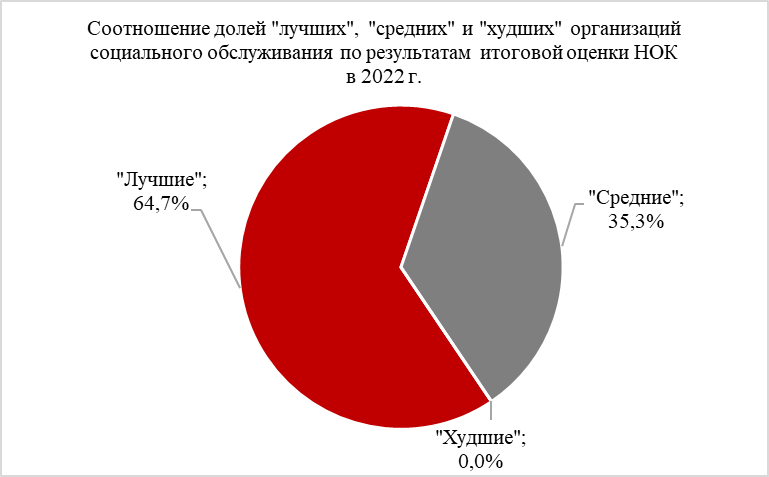 Таким образом, доля «лучших» от общего числа обследованных организаций социального обслуживания составляет 64,7%; «средние» занимают 35,3% от общего числа обследованных организаций. Ни одна из обследованных организаций не показала себя в качестве «худшей».Самые высокие итоговые оценки получили ОГБУСО «Комплексный центр социального обслуживания «Гармония» в р.п. Павловка» (98,7 балла) и ОГБУСО «Комплексный центр социального обслуживания «Доверие» в г. Димитровграде» (98,6 балла) и ОГКУСО «Детский дом-интернат для умственно отсталых детей «Родник» в с. Максимовка (98,1 балла). Далее следуют ОГКУСО «Социально-реабилитационный центр для несовершеннолетних «Радуга» в г. Димитровграде» (96,6 балла), ОГКУСО «Социально-реабилитационный центр для несовершеннолетних «Открытый дом» в г. Ульяновске» (96 баллов), ОГБУСО «Комплексный центр социального обслуживания «Парус надежды» в р.п. Кузоватово» (95,3 балла), ОГКУСО «Социально-реабилитационный центр для несовершеннолетних «Причал надежды» в г. Ульяновске» (94,9 балла), ОГБУСО «Комплексный центр социального обслуживания населения «Исток» в г. Ульяновске» (94,5 балла), АНО социальной поддержки населения «Энергия жизни» (93,7 балла), ОГКУСО «Социальный приют для детей и подростков «Ручеёк» в р.п. Красный Гуляй» (90,8 балла), ОГКУСО «Социальный приют для детей и подростков «Росток» в д. Рокотушка (90,7 балла).Средние значения итоговых оценок получили ОГКУСО «Социально-реабилитационный центр для несовершеннолетних «Алые паруса» в г. Ульяновске» (89,7 балла), ОГКУСО «Социально-реабилитационный центр для несовершеннолетних «Планета детства» в г. Барыше» (88,2 балла), ОГКУСО «Детский психоневрологический интернат «Остров детства» (87,4 балла), ОГКУСО «Социально-реабилитационный центр для несовершеннолетних «Рябинка» в с. Труслейка» (85,3 балла), Ульяновская региональная общественная организация инвалидов и лиц с ограниченными возможностями «Факел» (85,1 балла), Общество с ограниченной ответственностью «С-ФИКС» (78,4 балла).Неудовлетворительные, или низкие, итоговые значения оценок не получила ни одна из обследованных организаций.Среднее итоговое значение по всем организациям сферы социального обслуживания составляет 91,9 балла.Детальные значения всех показателей по каждой организации см. в файле «Расчет показателей НОК по сфере социального обслуживания.xls». Общий рейтинг всех обследованных организаций сферы социального обслуживания представлен ниже (см. Рисунок 2.2 и Таблицу 2.1).Рисунок 2.2. Общий рейтинг организаций сферы социального обслуживания по оценке качества оказания услуг, в баллах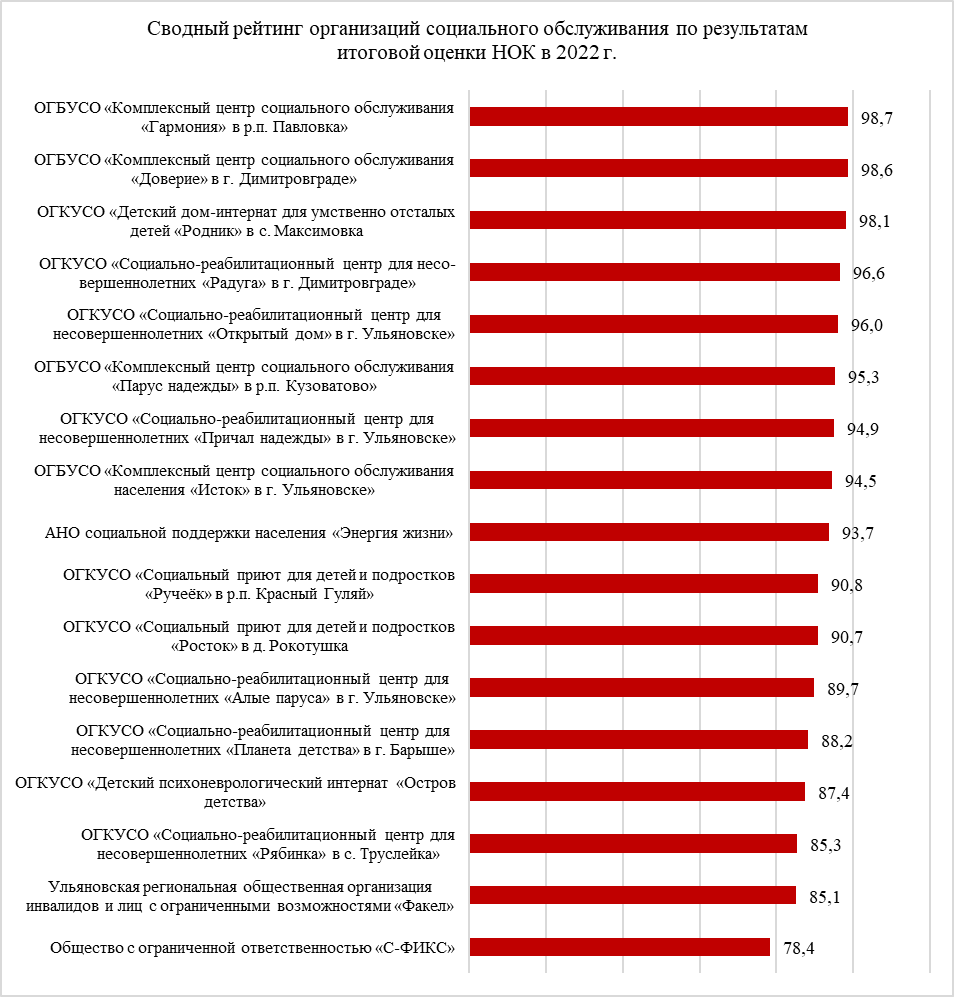 Таблица 2.1. Общий рейтинг организаций сферы социального обслуживания по оценке качества оказания услуг, в баллахВ разрезе типов организаций получены следующие рейтинги (см. Таблицу 2.2).Среди комплексных центров социального обслуживания первое место – у ОГБУСО «Комплексный центр социального обслуживания «Гармония» в р.п. Павловка» (98,7 балла), второе место – у ОГБУСО «Комплексный центр социального обслуживания «Доверие» в г. Димитровграде» (98,6 балла). На третьем месте рейтинга комплексных центров социального обслуживания – ОГБУСО «Комплексный центр социального обслуживания «Парус надежды» в р.п. Кузоватово» (95,3 балла), на четвертом – ОГБУСО «Комплексный центр социального обслуживания населения «Исток» в г. Ульяновске» (94,5 балла).На первом месте рейтинга социально-реабилитационных центров для несовершеннолетних – ОГКУСО «Социально-реабилитационный центр для несовершеннолетних «Радуга» в г. Димитровграде» (96,6 балла). Второе место – у ОГКУСО «Социально-реабилитационный центр для несовершеннолетних «Открытый дом» в г. Ульяновске» (96 баллов). На третьем месте рейтинга социально-реабилитационных центров для несовершеннолетних – ОГКУСО «Социально-реабилитационный центр для несовершеннолетних «Причал надежды» в г. Ульяновске» (94,9 балла), на четвертом месте – ОГКУСО «Социально-реабилитационный центр для несовершеннолетних «Алые паруса» в г. Ульяновске» (89,7 балла). Пятое место рейтинга – у ОГКУСО «Социально-реабилитационный центр для несовершеннолетних «Планета детства» в г. Барыше» (88,2 балла). Последнее, шестое, место – у ОГКУСО «Социально-реабилитационный центр для несовершеннолетних «Рябинка» в с. Труслейка» (85,3 балла).Итоговые оценки качества оказания услуг среди социальных приютов для детей и подростков, обследованных в рамках НОК, расположены на одном уровне. Так, условное первое место у ОГКУСО «Социальный приют для детей и подростков «Ручеёк» в р.п. Красный Гуляй» с итоговой оценкой в 90,8 балла. На втором месте – ОГКУСО «Социальный приют для детей и подростков «Ручеёк» в р.п. Красный Гуляй» с итоговой оценкой в 90,7 балла.Первое место рейтинга среди обследованных в 2022 году детских интернатов – у ОГКУСО «Социальный приют для детей и подростков «Ручеёк» в р.п. Красный Гуляй» (98,1 балла), второе место – у ОГКУСО «Детский психоневрологический интернат «Остров детства» с.Новый Дол Барышского района (87,4 балла).Среди негосударственных организаций социального обслуживания населения лучший результат показала АНО социальной поддержки населения (г.Димитровград) «Энергия жизни» (93,7 балла). На втором месте рейтинга – Ульяновская региональная общественная организация инвалидов и лиц с ограниченными возможностями «Факел» (г.Ульяновск) (85,1 балла), на третьем месте – ООО «С-ФИКС» (г.Ульяновск) (78,4 балла).Таблица 2.2. Рейтинг организаций сферы социального обслуживания по оценке качества оказания услуг в разрезе типов организаций, в баллахНаиболее благоприятная ситуация отмечается в отношении трех критериев. Самые высокие оценки получили критерии «Доброжелательность, вежливость работников организаций» и «Комфортность условий предоставления услуг»: значение каждого составило 91,1 балла из 100. Еще одна высокая оценка получена по критерию «Удовлетворенность условиями оказания услуг» (98,7 балла). Средние оценки получены по двум критериям: «Открытость и доступность информации об организации» (89,4 балла, 4-е место) и «Доступность услуг для инвалидов» (73 балла) (Рисунок 2.3).Таким образом, по трем из пяти общих критериев оценки получены высокие значения. По двум критериям зафиксированы удовлетворительные, или средние, оценки.Рисунок 2.3. Средние значения по критериям оценки качества условий оказания услуг в сфере социального обслуживания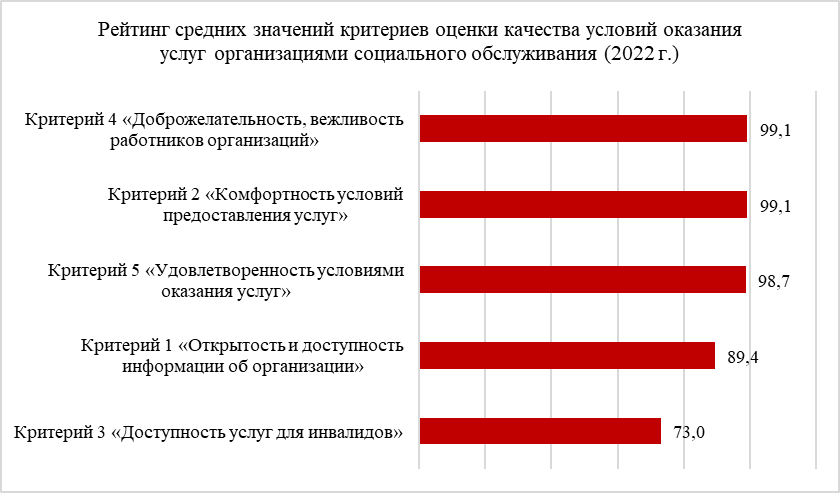 В разрезе организаций по лидирующему критерию «Доброжелательность, вежливость работников организаций» самые высокие оценки (100 баллов из 100) получены по 11-ти организациям: ОГКУСО «Социально-реабилитационный центр для несовершеннолетних «Открытый дом» в г. Ульяновске», ОГКУСО «Социально-реабилитационный центр для несовершеннолетних «Причал надежды» в г. Ульяновске», ОГКУСО «Социально-реабилитационный центр для несовершеннолетних «Радуга» в г. Димитровграде», ОГКУСО «Социально-реабилитационный центр для несовершеннолетних «Планета детства» в г. Барыше», ОГКУСО «Социально-реабилитационный центр для несовершеннолетних «Рябинка» в с. Труслейка», ОГКУСО «Социально-реабилитационный центр для несовершеннолетних «Алые паруса» в г. Ульяновске», ОГКУСО «Социальный приют для детей и подростков «Росток» в д. Рокотушка, ОГКУСО «Социальный приют для детей и подростков «Ручеёк» в р.п. Красный Гуляй», Ульяновская региональная общественная организация инвалидов и лиц с ограниченными возможностями «Факел» (г. Ульяновск), Общество с ограниченной ответственностью «С-ФИКС» (г. Ульяновск), АНО социальной поддержки населения «Энергия жизни» (г. Димитровград).Значения данного критерия более чем в 90 баллов зафиксированы по 5-ти организациям: ОГБУСО «Комплексный центр социального обслуживания населения «Исток» в г. Ульяновске» (99,9 балла), ОГКУСО «Детский дом-интернат для умственно отсталых детей «Родник» в с. Максимовка (99,7 балла), ОГБУСО «Комплексный центр социального обслуживания «Доверие» в г. Димитровграде» (99,6 балла), ОГБУСО «Комплексный центр социального обслуживания «Гармония» в р.п. Павловка» (99,6 балла), ОГБУСО «Комплексный центр социального обслуживания «Парус надежды» в р.п. Кузоватово» (99 баллов). Удовлетворительная, или средняя, оценка по рассматриваемому критерию получена по одной организации – ОГКУСО «Детский психоневрологический интернат «Остров детства» (87,7 балла).По второму лидирующему критерию «Комфортность условий предоставления услуг» максимальные оценки в 100 баллов из 100 возможных получили 10 обследованных организаций социального обслуживания – это ОГБУСО «Комплексный центр социального обслуживания населения «Исток» в г. Ульяновске», ОГКУСО «Социально-реабилитационный центр для несовершеннолетних «Открытый дом» в г. Ульяновске», ОГКУСО «Социально-реабилитационный центр для несовершеннолетних «Причал надежды» в г. Ульяновске», ОГКУСО «Социально-реабилитационный центр для несовершеннолетних «Радуга» в г. Димитровграде», ОГКУСО «Социально-реабилитационный центр для несовершеннолетних «Рябинка» в с. Труслейка, ОГКУСО «Социальный приют для детей и подростков «Росток» в д. Рокотушка, ОГКУСО «Социальный приют для детей и подростков «Ручеёк» в р.п. Красный Гуляй», ОГКУСО «Детский дом-интернат для умственно отсталых детей «Родник» в с. Максимовка, Ульяновская региональная общественная организация инвалидов и лиц с ограниченными возможностями «Факел» (г.Ульяновск), АНО социальной поддержки населения «Энергия жизни» (г.Димитровград). По остальным 7-ми обследованным организациям также получены высокие показатели данного критерия (более 90 баллов): Общество с ограниченной ответственностью «С-ФИКС» (г.Ульяновск) (99,5 балла), ОГБУСО «Комплексный центр социального обслуживания «Парус надежды» в р.п. Кузоватово» (99,3 балла), ОГБУСО «Комплексный центр социального обслуживания «Гармония» в р.п. Павловка (99 баллов), ОГБУСО «Комплексный центр социального обслуживания «Доверие» в г. Димитровграде» (98,9 балла), ОГКУСО «Детский психоневрологический интернат «Остров детства» (97,7 балла), ОГКУСО «Социально-реабилитационный центр для несовершеннолетних «Планета детства» в г. Барыше» (97 баллов), ОГКУСО «Социально-реабилитационный центр для несовершеннолетних «Алые паруса» в г. Ульяновске» (93,6 балла).По критерию «Удовлетворенность условиями оказания услуг», занявшему третье место в рейтинге, максимально высокие оценки  получены по 7-ми организациям (100 баллов из 100 возможных): ОГКУСО «Социально-реабилитационный центр для несовершеннолетних «Открытый дом» в г. Ульяновске», ОГКУСО «Социально-реабилитационный центр для несовершеннолетних «Причал надежды» в г. Ульяновске», ОГКУСО «Социально-реабилитационный центр для несовершеннолетних «Радуга» в г. Димитровграде», ОГКУСО «Социальный приют для детей и подростков «Росток» в д. Рокотушка, ОГКУСО «Социальный приют для детей и подростков «Ручеёк» в р.п. Красный Гуляй», Ульяновская региональная общественная организация инвалидов и лиц с ограниченными возможностями «Факел» (г.Ульяновск), АНО социальной поддержки населения «Энергия жизни» (г.Димитровград). По 9-ти обследованным организациям социального обслуживания получены высокие оценки (более 90 баллов): ОГБУСО «Комплексный центр социального обслуживания населения «Исток» в г. Ульяновске» (99,8 балла), ОГБУСО «Комплексный центр социального обслуживания «Доверие» в г. Димитровграде» (99,8 балла), Общество с ограниченной ответственностью «С-ФИКС» (г.Ульяновск) (99,8 балла), ОГБУСО «Комплексный центр социального обслуживания «Гармония» в р.п. Павловка» (99,8 балла), ОГБУСО «Комплексный центр социального обслуживания «Парус надежды» в р.п. Кузоватово» (99,3 балла), ОГКУСО «Детский дом-интернат для умственно отсталых детей «Родник» в с. Максимовка (99,1 балла), ОГКУСО «Социально-реабилитационный центр для несовершеннолетних «Планета детства» в г. Барыше» (98,7 балла), ОГКУСО «Социально-реабилитационный центр для несовершеннолетних «Рябинка» в с. Труслейка» (97,5 балла), ОГКУСО «Социально-реабилитационный центр для несовершеннолетних «Алые паруса» в г. Ульяновске» (97,3 балла). Удовлетворительную, или среднюю, оценку получила одна организация: ОГКУСО «Детский психоневрологический интернат «Остров детства» (86,2 балла).По критерию «Открытость и доступность информации об организации» высокие оценки (более 90 баллов) получили 13 обследованных организаций социального обслуживания: ОГКУСО «Социальный приют для детей и подростков «Ручеёк» в р.п. Красный Гуляй» (97,8 балла), ОГКУСО «Социальный приют для детей и подростков «Росток» в д. Рокотушка (97,5 балла), ОГКУСО «Социально-реабилитационный центр для несовершеннолетних «Радуга» в г. Димитровграде» (96,8 балла), ОГКУСО «Социально-реабилитационный центр для несовершеннолетних «Причал надежды» в г. Ульяновске» (96,7 балла), ОГКУСО «Социально-реабилитационный центр для несовершеннолетних «Открытый дом» в г. Ульяновске» (95,9 балла), ОГБУСО «Комплексный центр социального обслуживания «Гармония» в р.п. Павловка» (95,2 балла), ОГБУСО «Комплексный центр социального обслуживания «Доверие» в г. Димитровграде» (95 баллов), ОГБУСО «Комплексный центр социального обслуживания «Парус надежды» в р.п. Кузоватово» (95 баллов), ОГКУСО «Социально-реабилитационный центр для несовершеннолетних «Планета детства» в г. Барыше» (94,8 балла), ОГКУСО «Детский дом-интернат для умственно отсталых детей «Родник» в с. Максимовка (92,4 балла), ОГКУСО «Детский психоневрологический интернат «Остров детства» (93,9 балла), ОГКУСО «Социально-реабилитационный центр для несовершеннолетних «Алые паруса» в г. Ульяновске» (92,3 балла), ОГКУСО «Социально-реабилитационный центр для несовершеннолетних «Рябинка» в с. Труслейка» (91,2 балла). Удовлетворительные показатели критерия (70-89 баллов) получены по 3-м организациям: Ульяновская региональная общественная организация инвалидов и лиц с ограниченными возможностями «Факел» (г.Ульяновск) (81,3 балла), ОГБУСО «Комплексный центр социального обслуживания населения «Исток» в г. Ульяновске» (81,1 балла), АНО социальной поддержки населения «Энергия жизни» (г.Димитровград) (76,3 балла). Неудовлетворительная оценка по рассматриваемому критерию получена в ООО «С-ФИКС» (г.Ульяновск) (46,8 балла).По критерию «Доступность услуг для инвалидов» высокие оценки (более 90 баллов) получены по 5-ти организациям социального обслуживания: ОГБУСО «Комплексный центр социального обслуживания «Доверие» в г. Димитровграде» (99,7 балла), ОГБУСО «Комплексный центр социального обслуживания «Гармония» в р.п. Павловка» (99,7 балла), ОГКУСО «Детский дом-интернат для умственно отсталых детей «Родник» в с. Максимовка (99,6 балла), АНО социальной поддержки населения «Энергия жизни» (г.Димитровград) (92 балла), ОГБУСО «Комплексный центр социального обслуживания населения «Исток» в г. Ульяновске (91,9 балла).Удовлетворительные, или средние, оценки (70-89 баллов) по рассматриваемому критерию получили 5 обследованных организаций: ОГКУСО «Социально-реабилитационный центр для несовершеннолетних «Радуга» в г. Димитровграде» (86 баллов), ОГКУСО «Социально-реабилитационный центр для несовершеннолетних «Открытый дом» в г. Ульяновске» (84 балла), ОГБУСО «Комплексный центр социального обслуживания «Парус надежды» в р.п. Кузоватово» (83,8 балла), ОГКУСО «Социально-реабилитационный центр для несовершеннолетних «Причал надежды» в г. Ульяновске» (78 баллов), ОГКУСО «Детский психоневрологический интернат «Остров детства» (71,4 балла). Неудовлетворительные, или низкие, оценки (менее 70 баллов) по критерию «Доступность услуг для инвалидов» получили 7 организаций: ОГКУСО «Социально-реабилитационный центр для несовершеннолетних «Алые паруса» в г. Ульяновске» (65,3 балла), ОГКУСО «Социальный приют для детей и подростков «Росток» в д. Рокотушка (56 баллов), ОГКУСО «Социальный приют для детей и подростков «Ручеёк» в р.п. Красный Гуляй» (56 баллов), ОГКУСО «Социально-реабилитационный центр для несовершеннолетних «Планета детства» в г. Барыше» (50,7 балла), Общество с ограниченной ответственностью «С-ФИКС» (г.Ульяновск) (45,8 балла), Ульяновская региональная общественная организация инвалидов и лиц с ограниченными возможностями «Факел» (г.Ульяновск) (44 балла).Значения критериев оценок по каждой из обследованных организаций социального обслуживания представлены на Рисунке 2.4 и в Таблице 2.3.Рисунок 2.4. Значения критериев оценок качества условий оказания услуг в сфере социального обслуживания в разрезе организаций, в баллах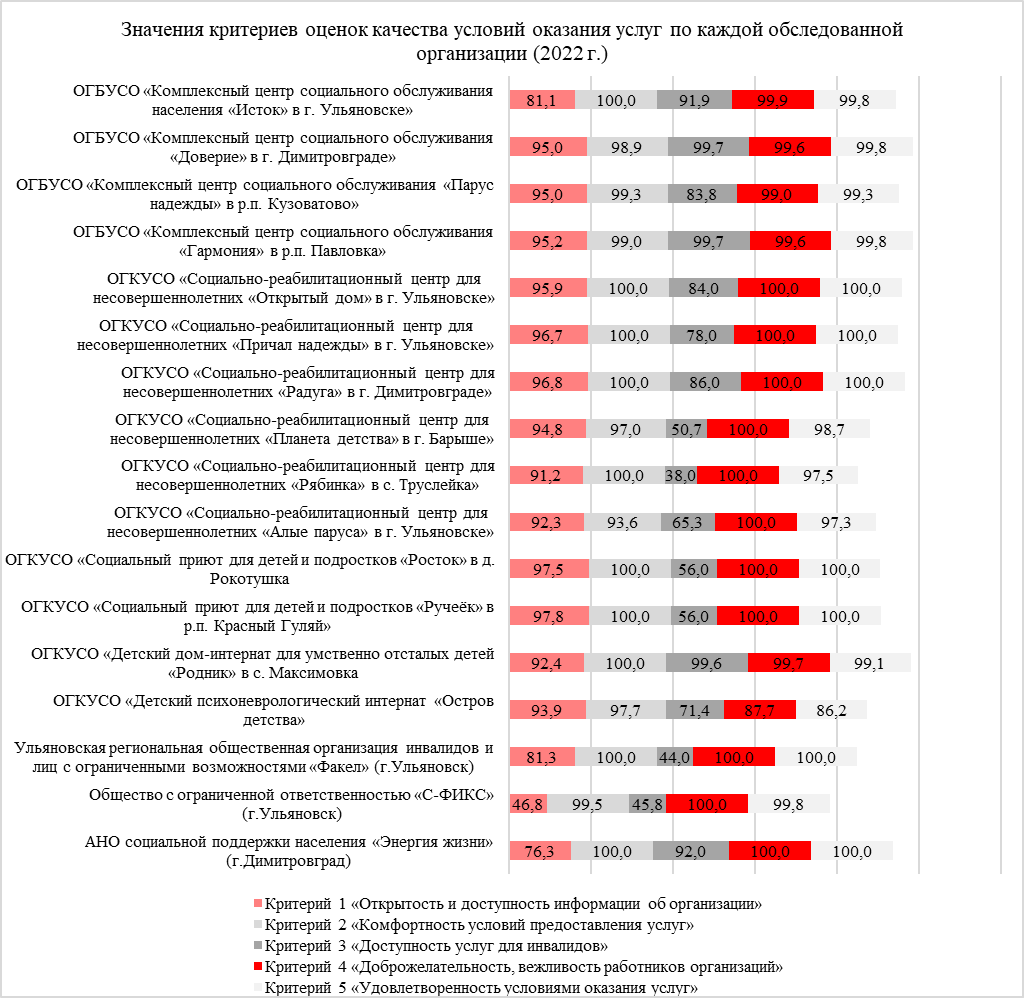 Таблица 2.3. Значения критериев оценки качества условий оказания услуг в сфере социального обслуживания в разрезе организаций, в баллахРассмотрим полученные положительные и отрицательные примеры работы обследованных организаций в разрезе отдельных критериев независимой оценки качества оказания услуг.Рейтинг обследованных организаций по критерию «Открытость и доступность информации об организации» представлен на Рисунке 2.5.Максимально высокое значение данного критерия среди всех обследованных организаций получено по ОГКУСО «Социальный приют для детей и подростков «Ручеёк» в р.п. Красный Гуляй» (97,8 балла из 100 баллов). Данная организация продемонстрировала положительный пример работы по наличию и соответствию информации об организации, размещенной на стендах и на официальном сайте организации в сети Интернет, наличию на сайте дистанционных способов взаимодействия с получателями услуг. Абсолютное большинство получателей услуг данной организации удовлетворены качеством, полнотой и доступностью информацией о деятельности организации как на информационных стендах, так и на официальном сайте в сети интернет.Неблагоприятная ситуация в отношении критерия «Открытости и доступности информации об организации» наблюдается в Обществе с ограниченной ответственностью «С-ФИКС» (г. Ульяновск) (46,8 балла из 100 возможных). Данная организация продемонстрировала отрицательный пример работы по реализации данного критерия: отсутствует официальный сайт в сети Интернет, информационный стенд организации соответствует должному содержанию и наполнению не более чем на 53%.Рисунок 2.5. Рейтинг организаций, оказывающих услуги в сфере социального обслуживания, по критерию «Открытость и доступность информации об организации», в баллах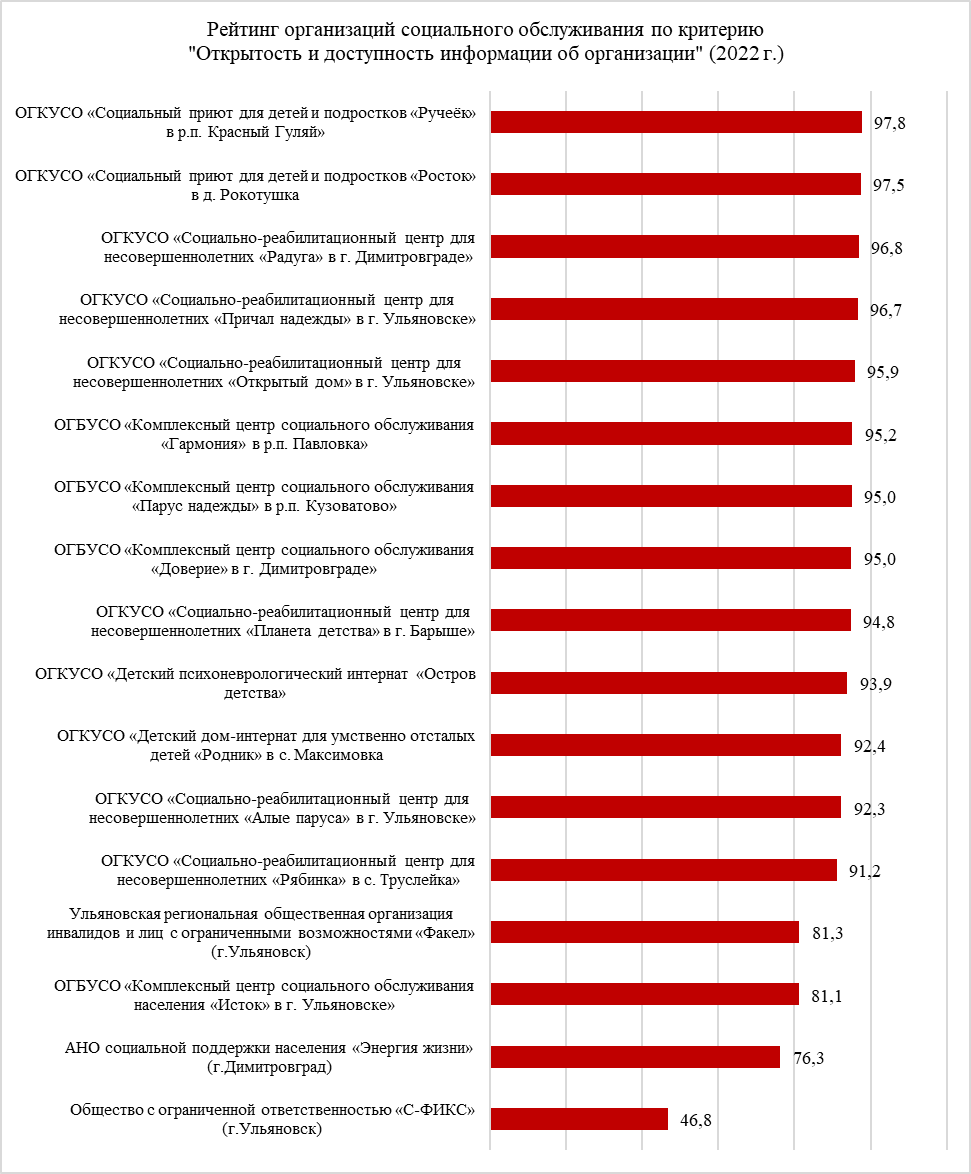 Рейтинг обследованных организаций по критерию «Комфортность условий предоставления услуг» представлен на Рисунке 2.6.Работа всех обследованных организаций в отношении обеспечения комфортных условий предоставления услуг для получателей оценивается как положительная: абсолютное большинство обследованных организаций получили высокие оценки (более 90 баллов). 11 из 17-ти организаций социального обслуживания получили максимальные оцени: 100 баллов из 100 возможных.Неудовлетворительную оценку по данному критерию не получила ни одна из обследованных организаций.Рисунок 2.6. Рейтинг организаций, оказывающих услуги в сфере социального обслуживания, по критерию «Комфортность условий предоставления услуг», в баллах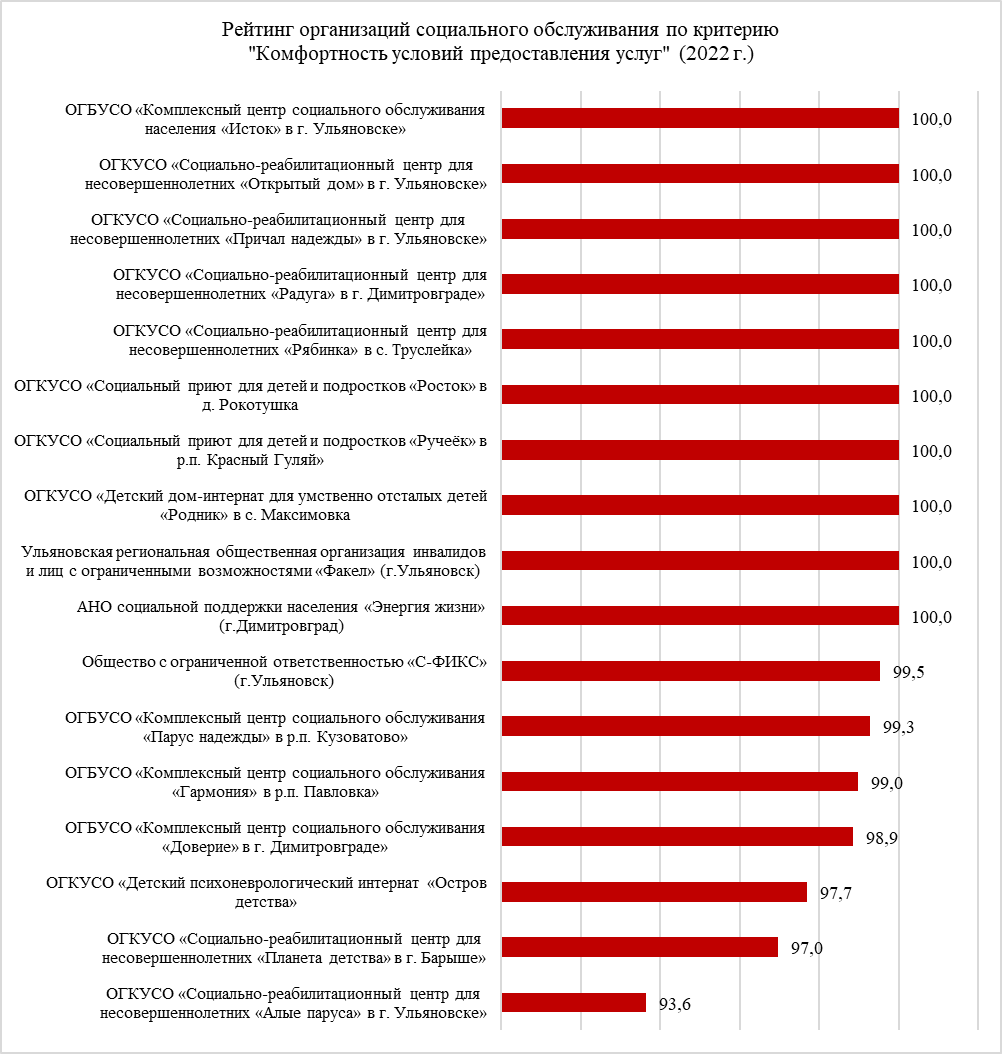 Рейтинг обследованных организаций по критерию «Доступность услуг для инвалидов» представлен на Рисунке 2.7.Наилучшими примерами реализации критерия доступности услуг для инвалидов среди обследованных организаций стали ОГБУСО «Комплексный центр социального обслуживания «Доверие» в г. Димитровграде» (99,7 балла), ОГБУСО «Комплексный центр социального обслуживания «Гармония» в р.п. Павловка» (99,7 балла) и ОГКУСО «Детский дом-интернат для умственно отсталых детей «Родник» в с. Максимовка (99,6 балла): помещения и прилегающая территория организации полностью оборудованы с учетом доступности для инвалидов, обеспечены все необходимые условия доступности, позволяющие получать услуги наравне с другими.Неблагополучная ситуация с реализацией условий доступности услуг для инвалидов складывается в ОГКУСО «Социально-реабилитационный центр для несовершеннолетних «Рябинка» в с. Труслейка». В данном учреждении отсутствует оборудование помещений и прилегающей к нему территории с учетом доступности инвалидов, а именно: входные группы не оборудованы пандусами, отсутствуют выделенные стоянки для автотранспортных средств, адаптированные лифты, поручни, расширенные дверные проемы, сменные кресла-коляски, специально оборудованные санитарно-гигиенические помещения. Также в данной организации отсутствуют условия доступности, позволяющие инвалидам получать услуги наравне с другими, а именно: дублирование для инвалидов по слуху и зрению звуковой и зрительной информации, дублирование надписей, знаков и иной текстовой и графической информации знаками, выполненными рельефно-точечным шрифтом Брайля, отсутствует возможность предоставления инвалидам по слуху (слуху и зрению) услуг сурдопереводчика (тифлосурдопереводчика), отсутствует возможность оказания помощи работниками организации, прошедшими необходимое обучение (инструктирование) по сопровождению инвалидов в помещениях организации социальной сферы и на прилегающей территории, отсутствует возможность предоставления услуги в дистанционном режиме или на дому. Рисунок 2.7. Рейтинг организаций, оказывающих услуги в сфере социального обслуживания, по критерию «Доступность услуг для инвалидов», в баллах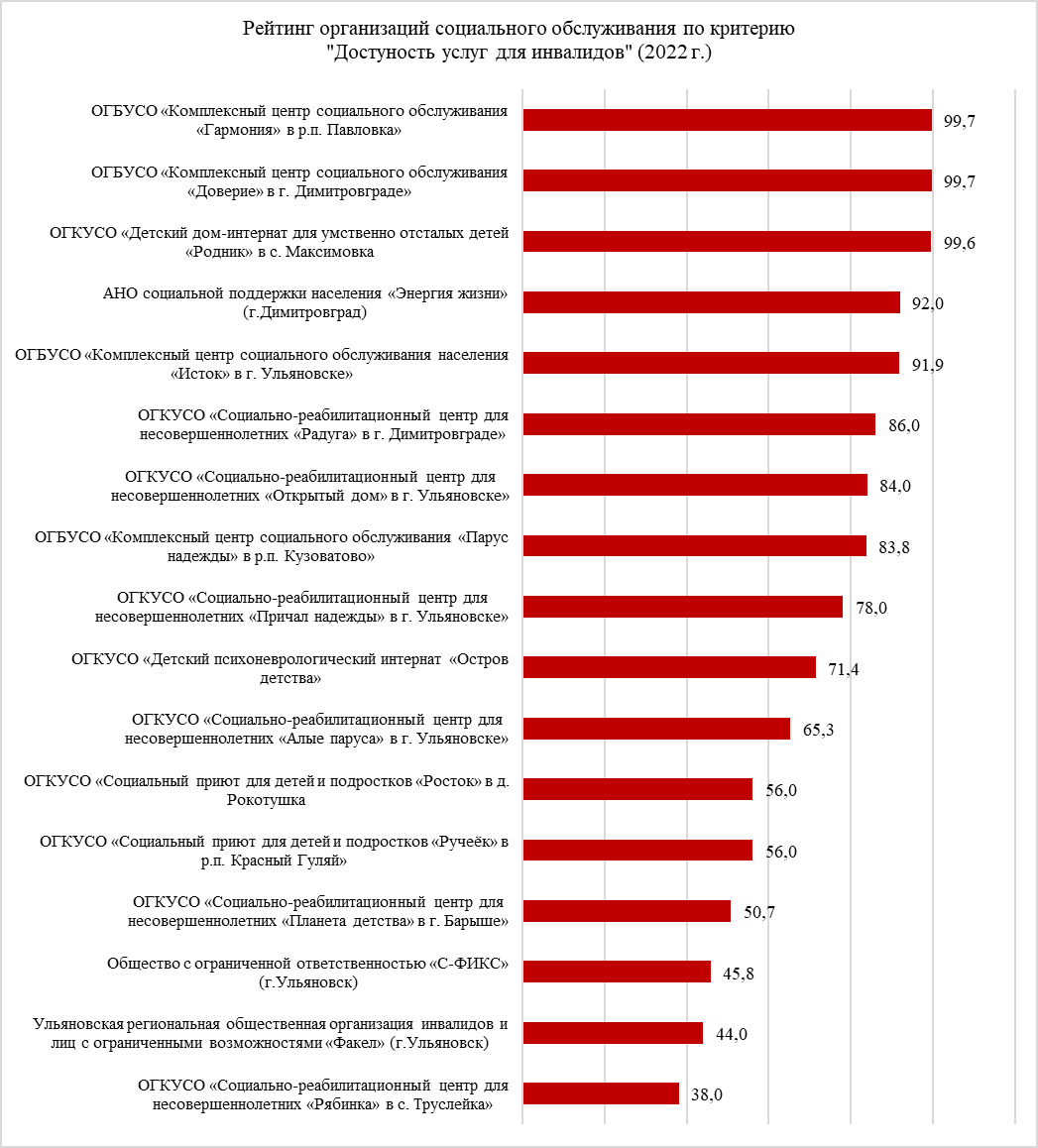 Рейтинг обследованных организаций по критерию «Доброжелательность, вежливость работников организации» представлен на Рисунке 2.8.Работа всех обследованных организаций с точки зрения доброжелательности и вежливости работников в ходе оказания услуг организациями была оценена положительно. 16 из 17-ти обследованных организаций получили высокие оценки (более 90 баллов), лучшие результаты наблюдаются в 11-ти учреждениях (100 баллов из 100 возможных).Обращает на себя внимание значение критерия по ОГКУСО «Детский психоневрологический интернат «Остров детства», по которому получена удовлетворительная оценка (87,7 балла). В данном учреждении доли получателей, удовлетворенных доброжелательностью, вежливостью работников этих организаций, обеспечивающих первичный контакт и информирование получателей услуг, а также непосредственное оказание услуги и взаимодействующих с получателями с помощью дистанционных способов связи, от общего числа опрошенных получателей услуг ниже в сравнении с остальными.Рисунок 2.8. Рейтинг организаций, оказывающих услуги в сфере социального обслуживания, по критерию «Доброжелательность, вежливость работников организаций», в баллах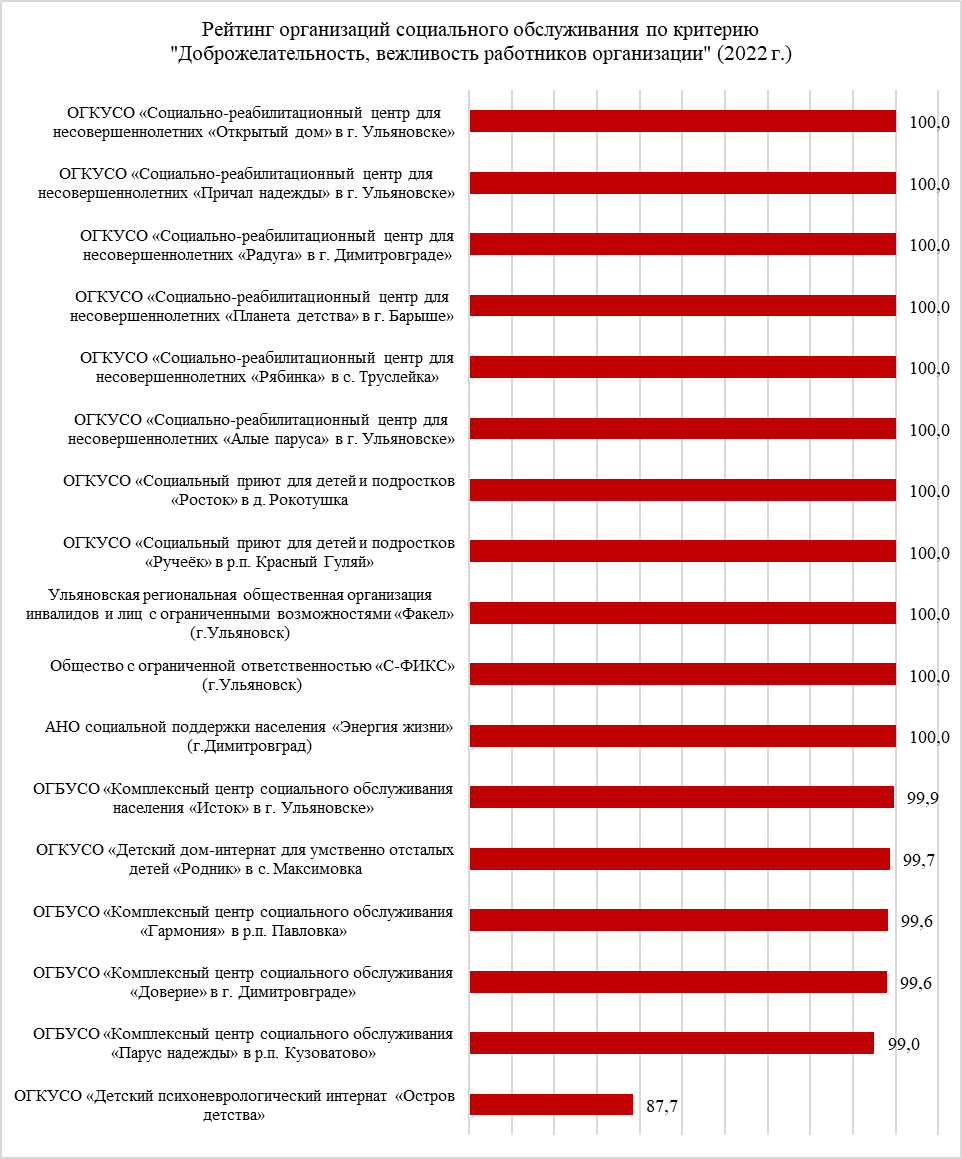 Рейтинг обследованных организаций по критерию «Удовлетворенность условиями оказания услуг» представлен на Рисунке 2.9.Деятельность 16-ти из 17-ти обследованных организаций по критерию удовлетворенности условиями оказания услуг показала положительные результаты: большинство получателей удовлетворены тем, как оказываются услуги в этих учреждениях. Удовлетворительную оценку работы (но не отрицательную) получило только ОГКУСО «Детский психоневрологический интернат «Остров детства». В данном учреждении доля получателей услуг, готовых рекомендовать организацию родственникам и знакомым, а также доля получателей услуг, в целом удовлетворенных условиями оказания услуг, от общего числа опрошенных получателей услуг в данном учреждении, ниже в сравнении с остальными обследованными организациями.Рисунок 2.9. Рейтинг организаций, оказывающих услуги в сфере социального обслуживания, по критерию «Удовлетворенность условиями оказания услуг», в баллах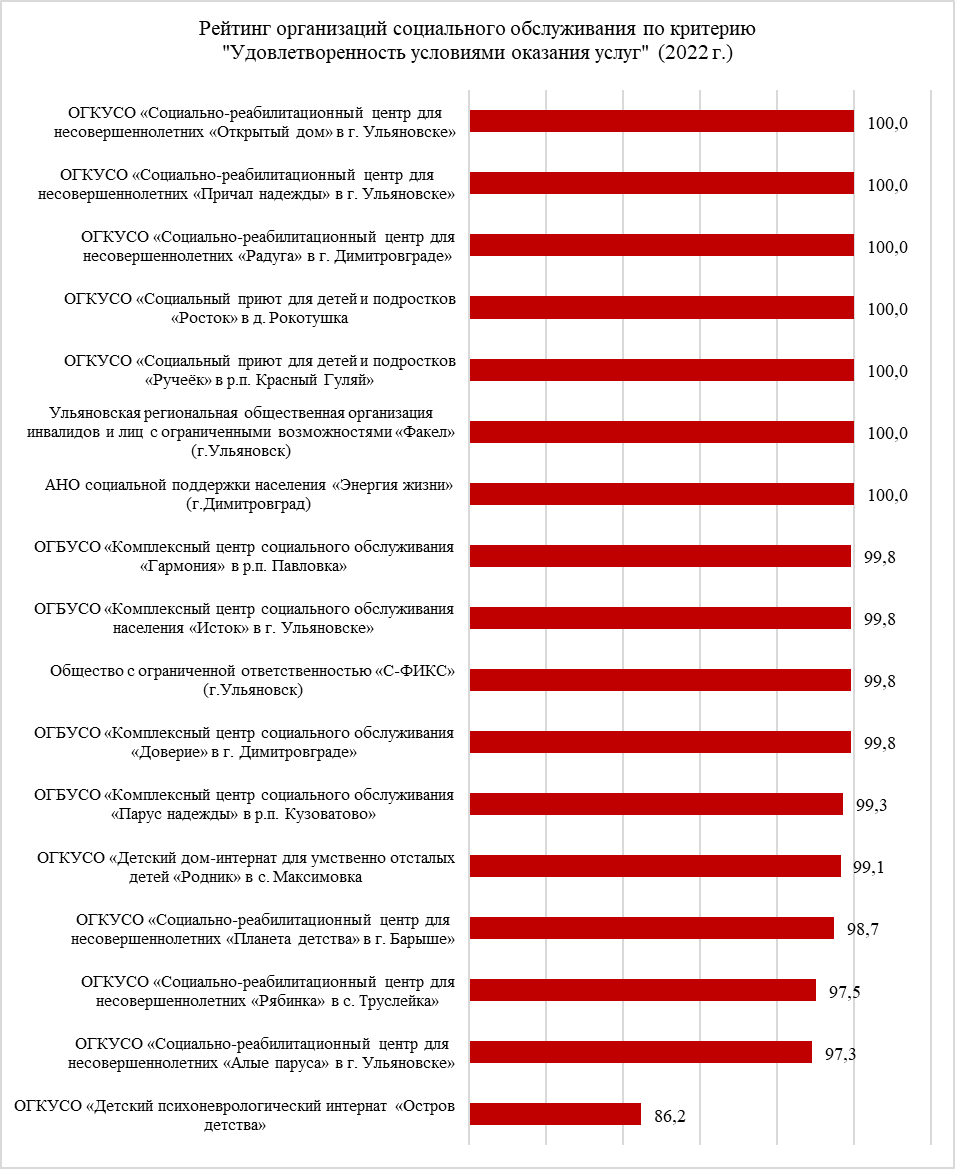 3. Общая аналитическая справка по качеству условий оказания услуг в разрезе организаций социального обслуживания (отдельно по каждой организации) с указанием выявленных проблем, причин их возникновения, с приложением перечня конкретных недостатковИнтерпретация значений критериев в разрезе организаций социального обслуживания представлена в порядке убывания значения общего показателя оценки качества условий оказания услуг.Детальные значения всех показателей по каждой организации представлены в расчетной таблице оценки качества условий оказания услуг организациями в сфере социального обслуживания (прилагается в файле «Расчет показателей НОК по сфере социального обслуживания.xlsx»).Шкала оценки общих критериев оценки качества условий оказания услуг социального обслуживания:- менее 70 баллов – неудовлетворительная оценка («худшие»),- 70-89 баллов – удовлетворительная оценка («средние»),- 90 баллов и более – высокая оценка («лучшие»).В данном разделе представлены рекомендации для отдельных организаций по повышению показателей, значения которых составляют менее 90 баллов из 100 баллов. Также перечислены пожелания получателей услуг в отношении повышения качества оказания услуг организациями социального обслуживания, которые назвали более 1% респондентов-получателей услуг.3.1. Областное государственное бюджетное учреждение социального обслуживания «Комплексный центр социального обслуживания населения «Исток» в г. Ульяновске»В рамках проведения независимой оценки качества было опрошено 410 получателей услуг.Официальный сайт учреждения, который был проанализирован в ходе проведения независимой оценки: www.centr-istok73.ru.Итоговый показатель оценки качества условий оказания услуг составляет 94,5 балла и занимает 8-е место рейтинга организаций социального обслуживания.Высокие оценки (более 90 баллов) получены по 4-м из 5-ти критериев оценки – это «Комфортность условий предоставления услуг» (100 баллов), «Доступность услуг для инвалидов» (91,9 балла), «Доброжелательность, вежливость работников организации» (99,9 балла), «Удовлетворенность условиями оказания услуг» (99,8 балла).Удовлетворительная оценка получены по критерию «Открытость и доступность информации об организации» (81,1 балла).Рекомендуется обратить внимание на данный критерий, так как его значение в сравнении со значениями по другим критериям, полученным по ОГБУСО «Комплексный центр социального обслуживания населения «Исток» в г. Ульяновске», отличается. Особое внимание рекомендуется обратить на следующие параметры работы организации: - соответствие информации о деятельности организации (учреждения), размещенной на общедоступных информационных ресурсах, ее содержанию и порядку (форме) размещения, установленным нормативными правовыми актами;- наличие на официальном сайте организации (учреждения) информации о дистанционных способах обратной связи и взаимодействия с получателями услуг и их функционирование.Отдельных рекомендаций от респондентов-получателей услуг организации в ходе проведения опроса выявлено не было. Большинство получателей удовлетворены качеством оказания услуг ОГБУСО «Комплексный центр социального обслуживания населения «Исток» в г. Ульяновске».Таблица расчета показателей и критериев оценки качества по организации социальной сферы представлена в файле «Расчет показателей НОК по сфере социального обслуживания.xlsx».3.2. Областное государственное бюджетное учреждение социального обслуживания «Комплексный центр социального обслуживания «Доверие» в г. Димитровграде»В рамках проведения независимой оценки качества было опрошено 193 получателя услуг.Официальный сайт учреждения, который был проанализирован в ходе проведения независимой оценки: dim-doverie73.ruИтоговый показатель оценки качества условий оказания услуг составляет 98,6 балла и занимает 2-е место рейтинга организаций социального обслуживания.По всем общим критериям оценки высокие: они составляют от 95 баллов до 99,8 балла.Среди рекомендаций, предложенных получателями услуг, чаще осталь-ных упоминались такие, как: «организовать возможность круглогодичного посещения детьми учреждения социального обслуживания» (1,1%), «увеличить штат специалистов» (2%), «увеличить количество занятий с детьми» (1,5%), «увеличить количество занятий с логопедом» (1,5%), «организовать детскую спортивную площадку» (1%), «организовать «живой уголок» для детей (черепашки, рыбки, птички» (1%).Таблица расчета показателей и критериев оценки качества по организации социальной сферы представлена в файле «Расчет показателей НОК по сфере социального обслуживания.xlsx».3.3. Областное государственное бюджетное учреждение социального обслуживания «Комплексный центр социального обслуживания «Парус надежды» в р.п. Кузоватово»В рамках проведения независимой оценки качества было опрошено 140 получателей услуг.Официальный сайт учреждения, который был проанализирован в ходе проведения независимой оценки: rcparusnadejdbi.usite.pro.Итоговый показатель оценки качества условий оказания услуг составляет 95,3 балла и занимает 6-е место рейтинга организаций социального обслуживания.По 4-м из 5-ти критериев получены высокие оценки (более 90 баллов) – это «Открытость и доступность информации об организации» (95 баллов), «Комфортность условий предоставления услуг» (99,3 балла), «Доброжелательность, вежливость работников организации» (99 баллов), «Удовлетворенность условиями оказания услуг» (99,3 балла).Удовлетворительная оценка получена по критерию «Доступность услуг для инвалидов» (83,8 балла). Рекомендуется обратить внимание на данный критерий, так как его значение ниже остальных. Особое внимание рекомендуется обратить на обеспечение в организации (учреждения) условий доступности, позволяющих инвалидам получать услуги наравне с другими, а именно: на возможность предоставления инвалидам по слуху (слуху и зрению) услуг сурдопереводчика (тифлосурдопереводчика), на наличие возможности оказания помощи работниками, прошедшими необходимое обучение (инструктирование) по сопровождению инвалидов в помещениях организации социальной сферы и на прилегающей территории, на наличие возможности предоставления услуги в дистанционном режиме или на дому.Среди рекомендаций, предложенных получателями услуг, чаще остальных упоминались такие, как: «увеличить количество специалистов, особенно – дефектологов» (2%), «проводить больше мероприятий для детей» (1%), «организовать работу музыкальных кружков (занятий) для детей» (1%), «расширить площадь помещений и прилегающей территории организации» (2%), «организовать доставку детей из прилегающих сёл и деревень для получения услуг в организации» (2,5%), «увеличить количество оказываемых услуг: физкабинет, процедурный кабинет, массаж» (1,5%), «добавить нейрокоррекцию для лучшей реабилитации детей с ОВЗ» (1,5%), «помочь приобрести тренажер «мотомед» для укрепления рук и ног пациентов» (1%).Таблица расчета показателей и критериев оценки качества по организации социальной сферы представлена в файле «Расчет показателей НОК по сфере социального обслуживания.xlsx».3.4. Областное государственное бюджетное учреждение социального обслуживания «Комплексный центр социального обслуживания «Гармония» в р.п. Павловка»В рамках проведения независимой оценки качества было опрошено 108 получателей услуг.Официальный сайт учреждения, который был проанализирован в ходе проведения независимой оценки: koupd.ucoz.netИтоговый показатель оценки качества условий оказания услуг составляет 98,7 балла и занимает 1-е место рейтинга организаций социального обслуживания.По всем общим критериям оценки высокие: они составляют от 95,2 балла до 99,8 балла.Рекомендаций по отдельным направлениям оценки и рекомендаций, предложенных получателями услуг, нет. Таблица расчета показателей и критериев оценки качества по организации социальной сферы представлена в файле «Расчет показателей НОК по сфере социального обслуживания.xlsx».3.5. Областное государственное казённое учреждение социального обслуживания «Социально-реабилитационный центр для несовершеннолетних «Открытый дом» в г. Ульяновске»В рамках проведения независимой оценки качества было опрошено 18 получателей услуг.Официальный сайт учреждения, который был проанализирован в ходе проведения независимой оценки: Opendom73.ruИтоговый показатель оценки качества условий оказания услуг составляет 96 баллов и занимает 5-е место рейтинга организаций социального обслуживания.По 4-м из 5-ти критериев получены высокие оценки (более 90 баллов) – это критерий «Открытость и доступность информации об организации» (95,9 балла), «Комфортность условий предоставления услуг» (100 баллов), «Доброжелательность, вежливость работников организации» (100 баллов), «Удовлетворенность условиями оказания услуг» (100 баллов).По одному из критериев – «Доступность услуг для инвалидов» – получена удовлетворительная оценка: 84 балла.Рекомендуется обратить внимание на данный критерий, так как его значение ниже остальных. Особое внимание рекомендуется обратить на обеспечение в организации (учреждения) условий доступности, позволяющих инвалидам получать услуги наравне с другими, а именно: на дублирование для инвалидов по слуху и зрению звуковой и зрительной информации, на возможность оказания помощи работниками организации, прошедшими необходимое обучение (инструктирование) по сопровождению инвалидов в помещениях организации социальной сферы и на прилегающей территории, наличие возможности предоставления услуги в дистанционном режиме или на дому.Отдельных рекомендаций от респондентов-получателей услуг организации в ходе проведения опроса выявлено не было. Большинство получателей удовлетворены качеством оказания услуг ОГКУСО «Социально-реабилитационный центр для несовершеннолетних «Открытый дом» в г. Ульяновске».Таблица расчета показателей и критериев оценки качества по организации социальной сферы представлена в файле «Расчет показателей НОК по сфере социального обслуживания.xlsx».3.6. Областное государственное казённое учреждение социального обслуживания «Социально-реабилитационный центр для несовершеннолетних «Причал надежды» в г. Ульяновске»В рамках проведения независимой оценки качества было опрошено 24 получателя услуг.Официальный сайт учреждения, который был проанализирован в ходе проведения независимой оценки: prichal-73.ru.Итоговый показатель оценки качества условий оказания услуг составляет 94,9 балла и занимает 6-е место рейтинга организаций социального обслуживания.По 4-м из 5-ти критериев получены высокие оценки (более 90 баллов) – это критерий «Открытость и доступность информации об организации» (96,7 балла), «Комфортность условий предоставления услуг» (100 баллов), «Доброжелательность, вежливость работников организации» (100 баллов), «Удовлетворенность условиями оказания услуг» (100 баллов).По одному из критериев – «Доступность услуг для инвалидов» – получена удовлетворительная оценка: 78 баллов.Рекомендуется обратить внимание на данный критерий, так как его значение ниже остальных. Особое внимание рекомендуется обратить на оборудование помещений организации (учреждения) и прилегающей к ней территории с учетом доступности для инвалидов (наличие специально оборудованных санитарно-гигиенических помещений в организации), а также на обеспечение в организации (учреждения) условий доступности, позволяющих инвалидам получать услуги наравне с другими (дублирование для инвалидов по слуху и зрению звуковой и зрительной информации, возможность оказания помощи работниками организации, прошедшими необходимое обучение (инструктирование) по сопровождению инвалидов в помещениях организации социальной сферы и на прилегающей территории).Отдельных рекомендаций от респондентов-получателей услуг организации в ходе проведения опроса выявлено не было. Большинство получателей удовлетворены качеством оказания услуг ОГКУСО «Социально-реабилитационный центр для несовершеннолетних «Причал надежды» в г. Ульяновске».Таблица расчета показателей и критериев оценки качества по организации социальной сферы представлена в файле «Расчет показателей НОК по сфере социального обслуживания.xlsx».3.7. Областное государственное казённое учреждение социального обслуживания «Социально-реабилитационный центр для несовершеннолетних «Радуга» в г. Димитровграде»В рамках проведения независимой оценки качества было опрошено 22 получателя услуг.Официальный сайт учреждения, который был проанализирован в ходе проведения независимой оценки: radugadim.ucoz.net.Итоговый показатель оценки качества условий оказания услуг составляет 96,6 балла и занимает 4-е место рейтинга организаций социального обслуживания.По 4-м из 5-ти критериев получены высокие оценки (более 90 баллов) – это критерий «Открытость и доступность информации об организации» (96,8 балла), «Комфортность условий предоставления услуг» (100 баллов), «Доброжелательность, вежливость работников организации» (100 баллов), «Удовлетворенность условиями оказания услуг» (100 баллов).По одному из критериев – «Доступность услуг для инвалидов» – получена удовлетворительная оценка: 86 баллов.Рекомендуется обратить внимание на данный критерий, так как его значение ниже остальных. Особое внимание рекомендуется обратить на оборудование помещений организации (учреждения) и прилегающей к ней территории с учетом доступности для инвалидов (наличие адаптированных лифтов, поручней, расширенных дверных проемов), а также на обеспечение в организации (учреждения) условий доступности, позволяющих инвалидам получать услуги наравне с другими (дублирование для инвалидов по слуху и зрению звуковой и зрительной информации, дублирование надписей, знаков и иной текстовой и графической информации знаками, выполненными рельефно-точечным шрифтом Брайля).Отдельных рекомендаций от респондентов-получателей услуг организации в ходе проведения опроса выявлено не было. Большинство получателей удовлетворены качеством оказания услуг ОГКУСО «Социально-реабилитационный центр для несовершеннолетних «Радуга» в г. Димитровграде».Таблица расчета показателей и критериев оценки качества по организации социальной сферы представлена в файле «Расчет показателей НОК по сфере социального обслуживания.xlsx».3.8. Областное государственное казённое учреждение социального обслуживания «Социально-реабилитационный центр для несовершеннолетних «Планета детства» в г. Барыше»В рамках проведения независимой оценки качества было опрошено 23 получателя услуг.Официальный сайт учреждения, который был проанализирован в ходе проведения независимой оценки: plandet2000.ucoz.net.Итоговый показатель оценки качества условий оказания услуг составляет 88,2 балла и занимает 13-е место рейтинга организаций социального обслуживания.По 4-м из 5-ти критериев получены высокие оценки (более 90 баллов) – это критерий «Открытость и доступность информации об организации» (94,8 балла), «Комфортность условий предоставления услуг» (97 баллов), «Доброжелательность, вежливость работников организации» (100 баллов), «Удовлетворенность условиями оказания услуг» (98,7 балла).По одному из критериев – «Доступность услуг для инвалидов» – получена неудовлетворительная оценка: 50,7 балла.Несмотря на то, что в данном учреждении работа с детьми по слуху и зрению, а также немобильными получателями услуг не предусмотрена, рекомендуется обратить внимание на значение критерия «Доступность услуг для инвалидов», так как его значение ниже остальных.Отдельных рекомендаций от респондентов-получателей услуг организации в ходе проведения опроса выявлено не было. Большинство получателей удовлетворены качеством оказания услуг ОГКУСО «Социально-реабилитационный центр для несовершеннолетних «Планета детства» в г. Барыше».Таблица расчета показателей и критериев оценки качества по организации социальной сферы представлена в файле «Расчет показателей НОК по сфере социального обслуживания.xlsx».3.9. Областное государственное казённое учреждение социального обслуживания «Социально-реабилитационный центр для несовершеннолетних «Рябинка» в с. Труслейка»В рамках проведения независимой оценки качества было опрошено 12 получателей услуг.Официальный сайт учреждения, который был проанализирован в ходе проведения независимой оценки: inzasrcn.ru.Итоговый показатель оценки качества условий оказания услуг составляет 85,3 балла и занимает 15-е место рейтинга организаций социального обслуживания.По 4-м из 5-ти критериев получены высокие оценки (более 90 баллов) – это критерий «Открытость и доступность информации об организации» (91,2 балла), «Комфортность условий предоставления услуг» (100 баллов), «Доброжелательность, вежливость работников организации» (100 баллов), «Удовлетворенность условиями оказания услуг» (97,5 балла).По одному из критериев – «Доступность услуг для инвалидов» – получена удовлетворительная оценка: 38 баллов. Это самое низкое значение критерия среди всех обследованных организаций.Рекомендуется обратить внимание на данный критерий, так как его значение ниже остальных. Особое внимание рекомендуется обратить на оборудование помещений организации (учреждения) и прилегающей к ней территории с учетом доступности для инвалидов, а именно: на обеспечение наличия оборудованных входных групп пандусами (подъемными платформами), наличия выделенных стоянок для автотранспортных средств инвалидов, адаптированных лифтов, поручней, расширенных дверных проемов, сменных кресел-колясок, специально оборудованных санитарно-гигиенических помещений в организации. Кроме того, обращает на себя внимание отсутствие следующих условий доступности, позволяющих инвалидам получать услуги наравне с другими: дублирование для инвалидов по слуху и зрению звуковой и зрительной информации, дублирование надписей, знаков и иной текстовой и графической информации знаками, выполненными рельефно-точечным шрифтом Брайля, возможность предоставления инвалидам по слуху (слуху и зрению) услуг сурдопереводчика (тифлосурдопереводчика), а также отсутствие наличия помощи, оказываемой работниками организации, прошедшими необходимое обучение (инструктирование) по сопровождению инвалидов в помещениях организации социальной сферы и на прилегающей территории и возможности предоставления услуги в дистанционном режиме или на дому.Отдельных рекомендаций от респондентов-получателей услуг организации в ходе проведения опроса выявлено не было. Большинство получателей удовлетворены качеством оказания услуг ОГКУСО «Социально-реабилитационный центр для несовершеннолетних «Рябинка» в с. Труслейка».Таблица расчета показателей и критериев оценки качества по организации социальной сферы представлена в файле «Расчет показателей НОК по сфере социального обслуживания.xlsx».3.10. Областное государственное казённое учреждение социального обслуживания «Социально-реабилитационный центр для несовершеннолетних «Алые паруса» в г. Ульяновске»В рамках проведения независимой оценки качества было опрошено 11 получателей услуг.Официальный сайт учреждения, который был проанализирован в ходе проведения независимой оценки: alparusa.uln.socinfo.ru.Итоговый показатель оценки качества условий оказания услуг составляет 89,7 балла и занимает 12-е место рейтинга организаций социального обслуживания.По 4-м из 5-ти критериев получены высокие оценки (более 90 баллов) – это критерий «Открытость и доступность информации об организации» (92,3 балла), «Комфортность условий предоставления услуг» (93,6 балла), «Доброжелательность, вежливость работников организации» (100 баллов), «Удовлетворенность условиями оказания услуг» (97,3 балла).По одному из критериев – «Доступность услуг для инвалидов» – получена удовлетворительная оценка: 65,3 балла.Рекомендуется обратить внимание на данный критерий, так как его значение ниже остальных. Особое внимание рекомендуется обратить на оборудование помещений организации (учреждения) и прилегающей к ней территории с учетом доступности для инвалидов: отсутствие оборудованных входных групп пандусами (подъемными платформами), выделенных стоянок для автотранспортных средств инвалидов, адаптированных лифтов, поручней, расширенных дверных проемов, специально оборудованных санитарно-гигиенических помещений в организации. Кроме того, в организации отсутствует часть условий доступности, позволяющих инвалидам получать услуги наравне с другими: дублирование для инвалидов по слуху и зрению звуковой и зрительной информации, дублирование надписей, знаков и иной текстовой и графической информации знаками, выполненными рельефно-точечным шрифтом Брайля.Отдельных рекомендаций от респондентов-получателей услуг организации в ходе проведения опроса выявлено не было. Большинство получателей удовлетворены качеством оказания услуг ОГКУСО «Социально-реабилитационный центр для несовершеннолетних «Алые паруса» в г. Ульяновске».Таблица расчета показателей и критериев оценки качества по организации социальной сферы представлена в файле «Расчет показателей НОК по сфере социального обслуживания.xlsx».3.11. Областное государственное казённое учреждение социального обслуживания «Социальный приют для детей и подростков «Росток» в д. РокотушкаВ рамках проведения независимой оценки качества было опрошены 14 получателей услуг.Официальный сайт учреждения, который был проанализирован в ходе проведения независимой оценки: rostokpriut.uln.socinfo.ru.Итоговый показатель оценки качества условий оказания услуг составляет 90,7 балла и занимает 11-е место рейтинга организаций социального обслуживания.По 4-м из 5-ти критериев получены высокие оценки (более 90 баллов) – это критерий «Открытость и доступность информации об организации» (97,5 балла), «Комфортность условий предоставления услуг» (100 баллов), «Доброжелательность, вежливость работников организации» (100 баллов), «Удовлетворенность условиями оказания услуг» (100 баллов).По одному из критериев – «Доступность услуг для инвалидов» – получена удовлетворительная оценка: 56 баллов.Рекомендуется обратить внимание на данный критерий, так как его значение ниже остальных. Особое внимание рекомендуется обратить на оборудование помещений организации (учреждения) и прилегающей к ней территории с учетом доступности для инвалидов, а именно: отсутствие выделенных стоянок для автотранспортных средств инвалидов, отсутствие сменных кресел-колясок. Кроме того, в организации отсутствует часть условий доступности, позволяющих инвалидам получать услуги наравне с другими: дублирование для инвалидов по слуху и зрению звуковой и зрительной информации, дублирование надписей, знаков и иной текстовой и графической информации знаками, выполненными рельефно-точечным шрифтом Брайля, возможность предоставления инвалидам по слуху (слуху и зрению) услуг сурдопереводчика (тифлосурдопереводчика), отсутствие помощи, оказываемой работниками организации, прошедшими необходимое обучение (инструктирование) по сопровождению инвалидов в помещениях организации социальной сферы и на прилегающей территории, а также возможности предоставления услуги в дистанционном режиме или на дому.Отдельных рекомендаций от респондентов-получателей услуг организации в ходе проведения опроса выявлено не было. Большинство получателей удовлетворены качеством оказания услуг ОГКУСО «Социальный приют для детей и подростков «Росток» в д. Рокотушка.Таблица расчета показателей и критериев оценки качества по организации социальной сферы представлена в файле «Расчет показателей НОК по сфере социального обслуживания.xlsx».3.12. Областное государственное казённое учреждение социального обслуживания «Социальный приют для детей и подростков «Ручеёк» в р.п. Красный Гуляй»В рамках проведения независимой оценки качества было опрошены 11 получателей услуг.Официальный сайт учреждения, который был проанализирован в ходе проведения независимой оценки: ogku-rucheek.usite.pro.Итоговый показатель оценки качества условий оказания услуг составляет 90,8 балла и занимает 10-е место рейтинга организаций социального обслуживания.По 4-м из 5-ти критериев получены высокие оценки (более 90 баллов) – это критерий «Открытость и доступность информации об организации» (97,8 балла), «Комфортность условий предоставления услуг» (100 баллов), «Доброжелательность, вежливость работников организации» (100 баллов), «Удовлетворенность условиями оказания услуг» (100 баллов).По одному из критериев – «Доступность услуг для инвалидов» – получена удовлетворительная оценка: 56 баллов.Рекомендуется обратить внимание на данный критерий, так как его значение ниже остальных. Особое внимание рекомендуется обратить на оборудование помещений организации (учреждения) и прилегающей к ней территории с учетом доступности для инвалидов, а именно: на отсутствие сменных кресел-колясок и специально оборудованных санитарно-гигиенических помещений в организации. Кроме того, в организации частично отсутствуют условия доступности, позволяющие инвалидам получать услуги наравне с другими, а именно: дублирование для инвалидов по слуху и зрению звуковой и зрительной информации, дублирование надписей, знаков и иной текстовой и графической информации знаками, выполненными рельефно-точечным шрифтом Брайля, возможность предоставления инвалидам по слуху (слуху и зрению) услуг сурдопереводчика (тифлосурдопереводчика); также отсутствует возможность оказания помощи работниками организации, прошедшими необходимое обучение (инструктирование) по сопровождению инвалидов в помещениях организации социальной сферы и на прилегающей территории и отсутствует возможность предоставления услуги в дистанционном режиме или на дому.Отдельных рекомендаций от респондентов-получателей услуг организации в ходе проведения опроса выявлено не было. Большинство получателей удовлетворены качеством оказания услуг ОГКУСО «Социальный приют для детей и подростков «Ручеёк» в р.п. Красный Гуляй».Таблица расчета показателей и критериев оценки качества по организации социальной сферы представлена в файле «Расчет показателей НОК по сфере социального обслуживания.xlsx».3.13. Областное государственное казённое учреждение социального обслуживания «Детский дом-интернат для умственно отсталых детей «Родник» в с. МаксимовкаВ рамках проведения независимой оценки качества было опрошены 68 получателей услуг.Официальный сайт учреждения, который был проанализирован в ходе проведения независимой оценки: максимовскийдетдом.рф.Итоговый показатель оценки качества условий оказания услуг составляет 98,1 балла и занимает 3-е место рейтинга организаций социального обслуживания.По всем общим критериям оценки высокие: они составляют от 92,4 балла до 100 баллов.Рекомендаций по отдельным направлениям оценки и рекомендаций, предложенных получателями услуг, нет. Таблица расчета показателей и критериев оценки качества по организации социальной сферы представлена в файле «Расчет показателей НОК по сфере социального обслуживания.xlsx».3.14. Областное государственное казённое учреждение социального обслуживания «Детский психоневрологический интернат «Остров детства»В рамках проведения независимой оценки качества было опрошены 13 получателей услуг.Официальный сайт учреждения, который был проанализирован в ходе проведения независимой оценки: ostrovdetstvamy.ru.Итоговый показатель оценки качества условий оказания услуг составляет 87,4 балла и занимает 14-е место рейтинга организаций социального обслуживания.Высокие оценки получили 2 критерия из 5-ти: «Открытость и доступность информации об организации» (93,9 балла), «Комфортность условий предоставления услуг» (97,7 балла).Удовлетворительные оценки получены по 3-м критериям НОК: «Доброжелательность, вежливость работников организации» (87,7 балла), «Удовлетворенность условиями оказания услуг» (86,2 балла), «Доступность услуг для инвалидов» (71,4 балла).В связи с полученными значениями данных критериев рекомендуется обратить внимание на следующие входящие в них показатели.В рамках критерия «Доступность услуг для инвалидов» рекомендуется обратить внимание на обеспечение в организации (учреждения) условий доступности, позволяющих инвалидам получать услуги наравне с другими, а именно: на отсутствие в организации дублирования для инвалидов по слуху и зрению звуковой и зрительной информации, дублирования надписей, знаков и иной текстовой и графической информации знаками, выполненными рельефно-точечным шрифтом Брайля, на отсутствие возможности предоставления инвалидам по слуху (слуху и зрению) услуг сурдопереводчика (тифлосурдопереводчика), а также наличия возможности предоставления услуги в дистанционном режиме или на дому.В рамках критерия «Доброжелательность, вежливость работников организации» рекомендуется обратить внимание на показатель «Доля получателей услуг, удовлетворенных доброжелательностью, вежливостью работников организации (учреждения), обеспечивающих первичный контакт и информирование получателя услуги (работники регистратуры, справочной, приемного отделения и прочие работники) при непосредственном обращении в организацию» и на показатель «Доля получателей услуг, удовлетворенных доброжелательностью, вежливостью работников организации (учреждения) при использовании дистанционных форм взаимодействия, которые ниже норматива в 90%.В рамках критерия «Удовлетворенность условиями оказания услуг» рекомендуется обратить внимание на показатель «Доля получателей услуг, которые готовы рекомендовать организацию (учреждение) родственникам и знакомым (могли бы ее рекомендовать, если бы была возможность выбора организации (учреждения)» и показатель «Доля получателей услуг, удовлетворенных в целом условиями оказания услуг в организации (учреждении)», которые также ниже норматива в 90%.Отдельных рекомендаций от респондентов-получателей услуг организации в ходе проведения опроса выявлено не было. Большинство получателей удовлетворены качеством оказания услуг ОГКУСО «Детский психоневрологический интернат «Остров детства».Таблица расчета показателей и критериев оценки качества по организации социальной сферы представлена в файле «Расчет показателей НОК по сфере социального обслуживания.xlsx».3.15. Ульяновская региональная общественная организация инвалидов и лиц с ограниченными возможностями «Факел»В рамках проведения независимой оценки качества было опрошены 55 получателей услуг.Официальный сайт учреждения, который был проанализирован в ходе проведения независимой оценки: www.fakel-73.ru.Итоговый показатель оценки качества условий оказания услуг составляет 85,1 балла и занимает 16-е место в рейтинге организаций социального обслуживания.Высокие оценки получили 3 критерия из 5-ти: «Комфортность условий предоставления услуг», «Удовлетворенность условиями оказания услуг», «Доброжелательность, вежливость работников организации» – эти критерии получили максимально высокие значения – 100 баллов.Удовлетворительная оценка получена по критерию «Открытость и доступность информации об организации»: 81,3 балла. В связи с невысоким значением критерия рекомендуется обратить внимание на наличие на официальном сайте организации (учреждения) информации о дистанционных способах обратной связи и взаимодействия с получателями услуг и их функционирование (электронных сервисов, раздела «Часто задаваемые вопросы», технической возможности выражения получателями услуг мнения о качестве условий оказания услуг), а также на соответствие информации о деятельности организации (учреждения), размещенной на общедоступных информационных ресурсах, ее содержанию и порядку (форме) размещения, установленным нормативными правовыми актами.Неудовлетворительная оценка получена по критерию «Доступность услуг для инвалидов»: 44 балла. В связи с полученным значением оценки критерия рекомендуется обратить внимание на отсутствие следующего оборудования помещений организации и прилегающей к ней территории с учетом доступности услуг для инвалидов: выделенных стоянок для автотранспортных средств инвалидов, адаптированных лифтов, поручней, расширенных дверных проемов, сменных кресел-колясок, специально оборудованных санитарно-гигиенических помещений в организации. Также рекомендуется обратить внимание на обеспечение в организации (учреждении) условий доступности, позволяющих инвалидам получать услуги наравне с другими, а именно: дублирование для инвалидов по слуху и зрению звуковой и зрительной информации, дублирование надписей, знаков и иной текстовой и графической информации знаками, выполненными рельефно-точечным шрифтом Брайля, возможность предоставления инвалидам по слуху (слуху и зрению) услуг сурдопереводчика (тифлосурдопереводчика), наличие альтернативной версии официального сайта организации социальной сферы в сети «Интернет» для инвалидов по зрению, помощи, оказываемой работниками организации, прошедшими необходимое обучение (инструктирование) по сопровождению инвалидов в помещениях организации социальной сферы и на прилегающей территории.Среди рекомендаций, предложенных получателями услуг, чаще осталь-ных упоминались такие, как: «оборудовать кабинеты велотренажерами» (1,5%), «обеспечить наличие массажера для рук» (1,5%).Таблица расчета показателей и критериев оценки качества по организации социальной сферы представлена в файле «Расчет показателей НОК по сфере социального обслуживания.xlsx».3.16. Общество с ограниченной ответственностью «С-ФИКС»В рамках проведения независимой оценки качества было опрошены 152 получателя услуг.Официальный сайт учреждения отсутствует.Итоговый показатель оценки качества условий оказания услуг составляет 78,4 балла и занимает последнее, 17-е, место в рейтинге организаций социального обслуживания.Высокие оценки получили 3 критерия из 5-ти: «Комфортность условий предоставления услуг» (99,5 балла), «Удовлетворенность условиями оказания услуг» (99,8 балла), «Доброжелательность, вежливость работников организации» (100 баллов).Неудовлетворительные оценки получили 2 критерия – это «Открытость и доступность информации об организации» (46,8 балла) и «Доступность услуг для инвалидов» (45,8 балла). В связи с полученным ниже норматива значением критерия «Открытости и доступности информации об организации» рекомендуется на информационных стендах организации обеспечить размещение информации о деятельности учреждения в полном соответствии порядком и содержанием, а также обеспечить организацию официальным сайтом в сети «Интернет» в полном соответствии с порядком и содержанием.В связи с полученным ниже норматива критерием «Доступность услуг для инвалидов» рекомендуется обеспечить оборудование помещений организации (учреждения) и прилегающей к ней территории с учетом доступности для инвалидов, а именно: оборудовать входные группы пандусами (подъемными платформами), обеспечить наличие выделенных стоянок для автотранспортных средств инвалидов, адаптированных лифтов, поручней, расширенных дверных проемов, сменных кресел-колясок, специально оборудованных санитарно-гигиенических помещений в организации. Кроме того, рекомендуется обеспечить в организации условий доступности, позволяющих инвалидам получать услуги наравне с другими, а именно: дублирование для инвалидов по слуху и зрению звуковой и зрительной информации, дублирование надписей, знаков и иной текстовой и графической информации знаками, выполненными рельефно-точечным шрифтом Брайля, возможность предоставления инвалидам по слуху (слуху и зрению) услуг сурдопереводчика (тифлосурдопереводчика), наличие альтернативной версии официального сайта организации социальной сферы в сети «Интернет» для инвалидов по зрению, обеспечить наличие помощи, оказываемой работниками организации, прошедшими необходимое обучение (инструктирование) по сопровождению инвалидов в помещениях организации социальной сферы и на прилегающей территории, а также наличие возможности предоставления услуги в дистанционном режиме или на дому.Отдельных рекомендаций от респондентов-получателей услуг организации в ходе проведения опроса выявлено не было. Большинство получателей удовлетворены качеством оказания услуг ООО «С-ФИКС».Таблица расчета показателей и критериев оценки качества по организации социальной сферы представлена в файле «Расчет показателей НОК по сфере социального обслуживания.xlsx».3.17. Автономная некоммерческая организация социальной поддержки населения «Энергия жизни»В рамках проведения независимой оценки качества было опрошено 75 получателей услуг.Официальный сайт учреждения, который был проанализирован в ходе проведения независимой оценки: энергияжизни2020.рф.Итоговый показатель оценки качества условий оказания услуг составляет 93,7 балла и занимает 9-е место в рейтинге организаций социального обслуживания.Высокие оценки получили 4 критерия из 5-ти: «Комфортность условий предоставления услуг» (100 баллов), «Доступность услуг для инвалидов» (92 балла), «Удовлетворенность условиями оказания услуг» (100 баллов), «Доброжелательность, вежливость работников организации» (100 баллов).Удовлетворительная оценка получена по критерию «Открытость и доступность информации об организации»: 76,3 балла. В связи с полученным значением данного критерия рекомендуется обратить внимание на соответствие информации о деятельности организации (учреждения), размещенной на общедоступных информационных ресурсах, ее содержанию и порядку (форме) размещения, установленным нормативными правовыми актами: на информационных стендах и официальном сайте организации.Среди рекомендаций, предложенных получателями услуг, чаще остальных упоминалось о необходимости «увеличить площадь помещений организации» (1,2%).Таблица расчета показателей и критериев оценки качества по организации социальной сферы представлена в файле «Расчет показателей НОК по сфере социального обслуживания.xlsx».4. Значения по каждому показателю, характеризующему общие критерии оценки качества условий оказания услуг организациями социального обслуживания (в баллах), рассчитанные в соответствии с приказом Министерства труда и социальной защиты Российской Федерации от 31 мая 2018 г. № 344н «Об утверждении единого порядка расчета показателей, характеризующих общие критерии оценки качества условий оказания услуг организациями в сфере культуры, охраны здоровья, образования, социального обслуживания и федеральными учреждениями медико-социальной экспертизы», в разрезе организаций4.1. Общий рейтинг показателей, характеризующих критерии оценки качества условий оказания услугСредние значения по показателям, характеризующим общие критерии оценки качества условий предоставления услуг в сфере социального обслуживания, составляют от 58,8 балла до 100 баллов. «Высокие» оценки (90 и более баллов) получены по 11-ти показателям (от 92,7 балла до 100 баллов из 100 возможных), «средние» (70-89 баллов) – по 2-м показателям (от 86,5 балла до 87,9 балла из 100). «Низкая» оценка получена по 2-м показателям: их значение составляет 58,8 и 67,1 балла.Максимально «высокую» оценку получил показатель 2.1. (обеспечение в организации (учреждении) комфортных условий для предоставления услуг) – 100 баллов из 100 возможных. Также «высокие» оценки получили следующие показатели:- показатель 4.2 (доля получателей услуг, удовлетворенных доброжелательностью, вежливостью работников организации (учреждения), обеспечивающих непосредственное оказание услуги (социальные работники, работники, осуществляющие экспертно-реабилитационную диагностику, и прочие работники) при обращении в организацию (учреждение)) – 99,5 балла из 100;- показатель 5.2 (доля получателей услуг, удовлетворенных организационными условиями оказания услуг - графиком работы организации (учреждения) (подразделения, отдельных специалистов, графиком прихода социального работника на дом и др.)) – 99,1 балла из 100;- показатель 4.1 (доля получателей услуг, удовлетворенных доброжелательностью, вежливостью работников организации (учреждения), обеспечивающих первичный контакт и информирование получателя услуги (работники регистратуры, справочной, приемного отделения и прочие работники) при непосредственном обращении в организацию) – 99,1 балла из 100;- показатель 5.3 (доля получателей услуг, удовлетворенных в целом условиями оказания услуг в организации (учреждении)) – по 99,1 балла из 100;- показатель 2.2 (время ожидания предоставления услуги (своевременность предоставления услуги в соответствии с записью на прием к специалисту организации (учреждения) для получения услуги, графиком прихода социального работника на дом и пр.)) – 98,9 балла из 100;- показатель 4.3 (доля получателей услуг, удовлетворенных доброжелательностью, вежливостью работников организации (учреждения) при использовании дистанционных форм взаимодействия (по телефону, по электронной почте, с помощью электронных сервисов (подачи электронного обращения (жалобы, предложения), получение консультации по оказываемым услугам и пр.)) – 98,7 балла из 100;- показатель 2.3 (доля получателей услуг, удовлетворенных комфортностью предоставления услуг) – 98,5 балла из 100;- показатель 3.3 (доля получателей услуг, удовлетворенных доступностью услуг для инвалидов) – 98 баллов из 100;- показатель 5.1 (доля получателей услуг, которые готовы рекомендовать организацию (учреждение) родственникам и знакомым (могли бы ее рекомендовать, если бы была возможность выбора организации (учреждения)) – 97,7 балла из 100;- показатель 1.3 (доля получателей услуг социального обслуживания, удовлетворенных открытостью, полнотой и доступностью информации о деятельности организации социальной сферы, размещенной на информационных стендах в помещении организации социальной сферы, на официальном сайте организации социальной сферы в сети «Интернет») – 92,7 балла из 100.«Средние» оценки получили:- показатель 1.1 (соответствие информации о деятельности организации (учреждения), размещенной на общедоступных информационных ресурсах, ее содержанию и порядку (форме) размещения, установленным нормативными правовыми актами) – 87,9 балла из 100;- показатель 1.2 (наличие на официальном сайте организации (учреждения) информации о дистанционных способах обратной связи и взаимодействия с получателями услуг и их функционирование) – 86,5 балла из 100;Низкие оценки получили:- показатель 3.1 (оборудование помещений организации (учреждения) и прилегающей к ней территории с учетом доступности для инвалидов) – 67,1 балла из 100;- показатель 3.2 (обеспечение в организации (учреждения) условий доступности, позволяющих инвалидам получать услуги наравне с другими) – 58,8 балла из 100.Рейтинг показателей, характеризующих общие критерии оценки качества оказания услуг организациями социального обслуживания, представлен на Рисунке 4.1.1 и Таблице 4.1.1.Рисунок 4.1.1. Рейтинг показателей, характеризующих общие критерии оценки качества оказания услуг организациями социального обслуживания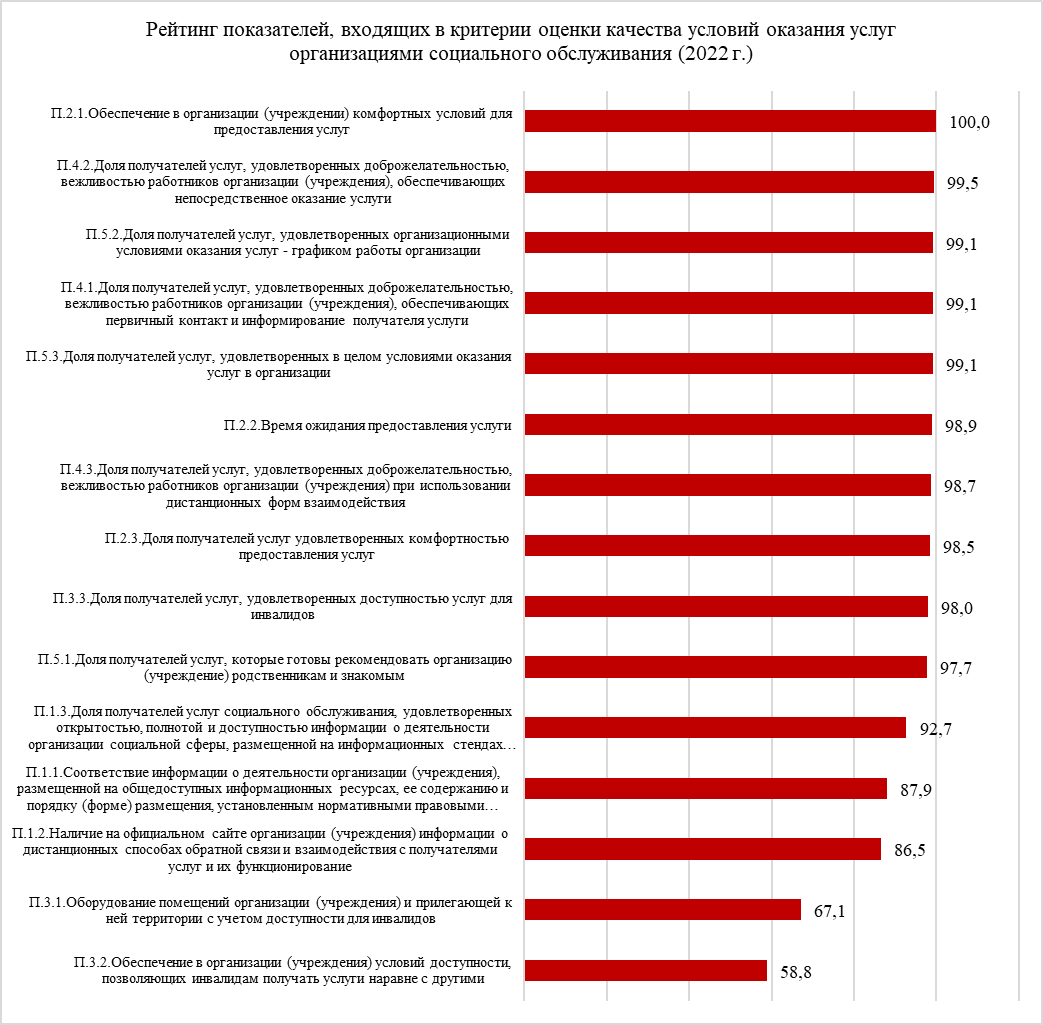 Таблица 4.1.1. Рейтинг показателей, характеризующих общие критерии оценки качества оказания услуг организациями социального обслуживания4.2. Значения показателей, характеризующих общие критерии оценки качества условий оказания услуг в виде рейтинга со значениями по организациям в социальной сфереКритерий «Открытость и доступность информации об организации социальной сферы» включает в себя 3 показателя:1.1. Соответствие информации о деятельности организации (учреждения), размещенной на общедоступных информационных ресурсах, перечню информации и требованиям к ней, установленным нормативными правовыми актами:- на информационных стендах в помещении организации (учреждения);- на официальном сайте организации (учреждения) в информационно- телекоммуникационной сети «Интернет».1.2. Наличие и функционирование на официальном сайте организации (учреждения) в информационно - телекоммуникационной сети «Интернет» дистанционных способов обратной связи и взаимодействия с получателями услуг:- телефона;- электронной почты;- электронных сервисов (форма для подачи электронного обращения (жалобы, предложения); раздел «Часто задаваемые вопросы»; получение консультации по оказываемым услугам и пр.);- технической возможности выражения получателем услуг мнения о качестве оказания услуг (наличие анкеты для опроса граждан или гиперссылки на нее).1.3. Доля получателей услуг, удовлетворенных открытостью, полнотой и доступностью информации о деятельности организации (учреждения), размещенной на информационных стендах, на официальном сайте в информационно-телекоммуникационной сети «Интернет» (в % от общего числа опрошенных получателей услуг).Среднее значение показателя 1.1. (соответствие информации о деятельности организации) составило 87,9 балла из 100.Максимально высокие значения (100 баллов из 100) по показателю 1.1. (соответствие информации о деятельности организации) получили: ОГКУСО «Социально-реабилитационный центр для несовершеннолетних «Причал надежды» в г. Ульяновске», ОГКУСО «Социально-реабилитационный центр для несовершеннолетних «Планета детства» в г. Барыше», ОГКУСО «Детский дом-интернат для умственно отсталых детей «Родник» в с. Максимовка. Высокое значение (90 и более баллов) показателя 1.1 – у ОГБУСО «Комплексный центр социального обслуживания «Доверие» в г. Димитровграде», ОГБУСО «Комплексный центр социального обслуживания «Парус надежды» в р.п. Кузоватово», ОГБУСО «Комплексный центр социального обслуживания «Гармония» в р.п. Павловка», ОГКУСО «Социально-реабилитационный центр для несовершеннолетних «Открытый дом» в г. Ульяновске», ОГКУСО «Социально-реабилитационный центр для несовершеннолетних «Радуга» в г. Димитровграде», ОГКУСО «Социально-реабилитационный центр для несовершеннолетних «Рябинка» в с. Труслейка», ОГКУСО «Социально-реабилитационный центр для несовершеннолетних «Алые паруса» в г. Ульяновске», ОГКУСО «Социальный приют для детей и подростков «Росток» в д. Рокотушка, ОГКУСО «Социальный приют для детей и подростков «Ручеёк» в р.п. Красный Гуляй», ОГКУСО «Детский психоневрологический интернат «Остров детства».Среднее значение (70-89 баллов) – у ОГБУСО «Комплексный центр социального обслуживания населения «Исток» в г. Ульяновске», Ульяновская региональная общественная организация инвалидов и лиц с ограниченными возможностями «Факел» (г.Ульяновск), АНО социальной поддержки населения «Энергия жизни» (г.Димитровград).Низкое значение (менее 70 баллов) зафиксировано по ООО «С-ФИКС» (г.Ульяновск) (26,7 балла).Среднее значение показателя 1.2. (наличие и функционирование на официальном сайте организации дистанционных способов обратной связи и взаимодействия с получателями услуг) составило 86,5 балла из 100.Максимально высокие значения оценок данного показателя (100 баллов из 100) получены по ОГБУСО «Комплексный центр социального обслуживания «Доверие» в г. Димитровграде», ОГБУСО «Комплексный центр социального обслуживания «Парус надежды» в р.п. Кузоватово», ОГБУСО «Комплексный центр социального обслуживания «Гармония» в р.п. Павловка», ОГКУСО «Социально-реабилитационный центр для несовершеннолетних «Открытый дом» в г. Ульяновске», ОГКУСО «Социально-реабилитационный центр для несовершеннолетних «Причал надежды» в г. Ульяновске», ОГКУСО «Социально-реабилитационный центр для несовершеннолетних «Радуга» в г. Димитровграде», ОГКУСО «Социально-реабилитационный центр для несовершеннолетних «Планета детства» в г. Барыше», ОГКУСО «Социально-реабилитационный центр для несовершеннолетних «Алые паруса» в г. Ульяновске», ОГКУСО «Социальный приют для детей и подростков «Росток» в д. Рокотушка, ОГКУСО «Социальный приют для детей и подростков «Ручеёк» в р.п. Красный Гуляй», ОГКУСО «Детский дом-интернат для умственно отсталых детей «Родник» в с. Максимовка, ОГКУСО «Детский психоневрологический интернат «Остров детства».Высокие значения (90 и более баллов) получены по ОГКУСО «Социально-реабилитационный центр для несовершеннолетних «Рябинка» в с. Труслейка».Среднее значение (70-89 баллов) по рассматриваемому показателю не получено ни по одной из обследованных организаций.Низкие значения оценок показателя 1.2 (менее 70 баллов) зафиксированы по ОГБУСО «Комплексный центр социального обслуживания населения «Исток» в г. Ульяновске», Ульяновской региональной общественной организации инвалидов и лиц с ограниченными возможностями «Факел» (г.Ульяновск), АНО социальной поддержки населения «Энергия жизни» (г.Димитровград): данные организации получили по 60 баллов.Критически низкое значение показателя 1.2. зафиксировано по ООО «С-ФИКС»: у данной организации отсутствует сайт в сети Интернет, в связи с чем рассматриваемый показатель принял нулевое значение.Среднее значение показателя 1.3. (доля получателей услуг, удовлетворенных открытостью, полнотой и доступностью информации о деятельности организации) составило 92,7 балла из 100.Максимально высокие значения (100 баллов из 100) зафиксированы по ОГКУСО «Социальный приют для детей и подростков «Росток» в д. Рокотушка и ОГКУСО «Социальный приют для детей и подростков «Ручеёк» в р.п. Красный Гуляй». Высокие значения показателя 1.3. (90 и более баллов) получены по ОГБУСО «Комплексный центр социального обслуживания населения «Исток» в г. Ульяновске», ОГБУСО «Комплексный центр социального обслуживания «Парус надежды» в р.п. Кузоватово», ОГКУСО «Социально-реабилитационный центр для несовершеннолетних «Открытый дом» в г. Ульяновске», ОГКУСО «Социально-реабилитационный центр для несовершеннолетних «Причал надежды» в г. Ульяновске», ОГКУСО «Социально-реабилитационный центр для несовершеннолетних «Радуга» в г. Димитровграде», ОГКУСО «Социально-реабилитационный центр для несовершеннолетних «Рябинка» в с. Труслейка», Ульяновская региональная общественная организация инвалидов и лиц с ограниченными возможностями «Факел» (г.Ульяновск), Общество с ограниченной ответственностью «С-ФИКС» (г.Ульяновск), АНО социальной поддержки населения «Энергия жизни» (г.Димитровград).Средние значения показателя (70-89 баллов) получены по ОГБУСО «Комплексный центр социального обслуживания «Доверие» в г. Димитровграде», ОГБУСО «Комплексный центр социального обслуживания «Гармония» в р.п. Павловка», ОГКУСО «Социально-реабилитационный центр для несовершеннолетних «Планета детства» в г. Барыше», ОГКУСО «Социально-реабилитационный центр для несовершеннолетних «Алые паруса» в г. Ульяновске», ОГКУСО «Детский дом-интернат для умственно отсталых детей «Родник» в с. Максимовка, ОГКУСО «Детский психоневрологический интернат «Остров детства».Значения рассмотренных показателей критерия «Открытость и доступность информации об организации» см. на Рисунке 4.2.1 и в Таблице 4.2.1.Рисунок 4.2.1. Итоговые значения по показателю 1.1, 1.2, 1.3 по обследованным организациям, в баллах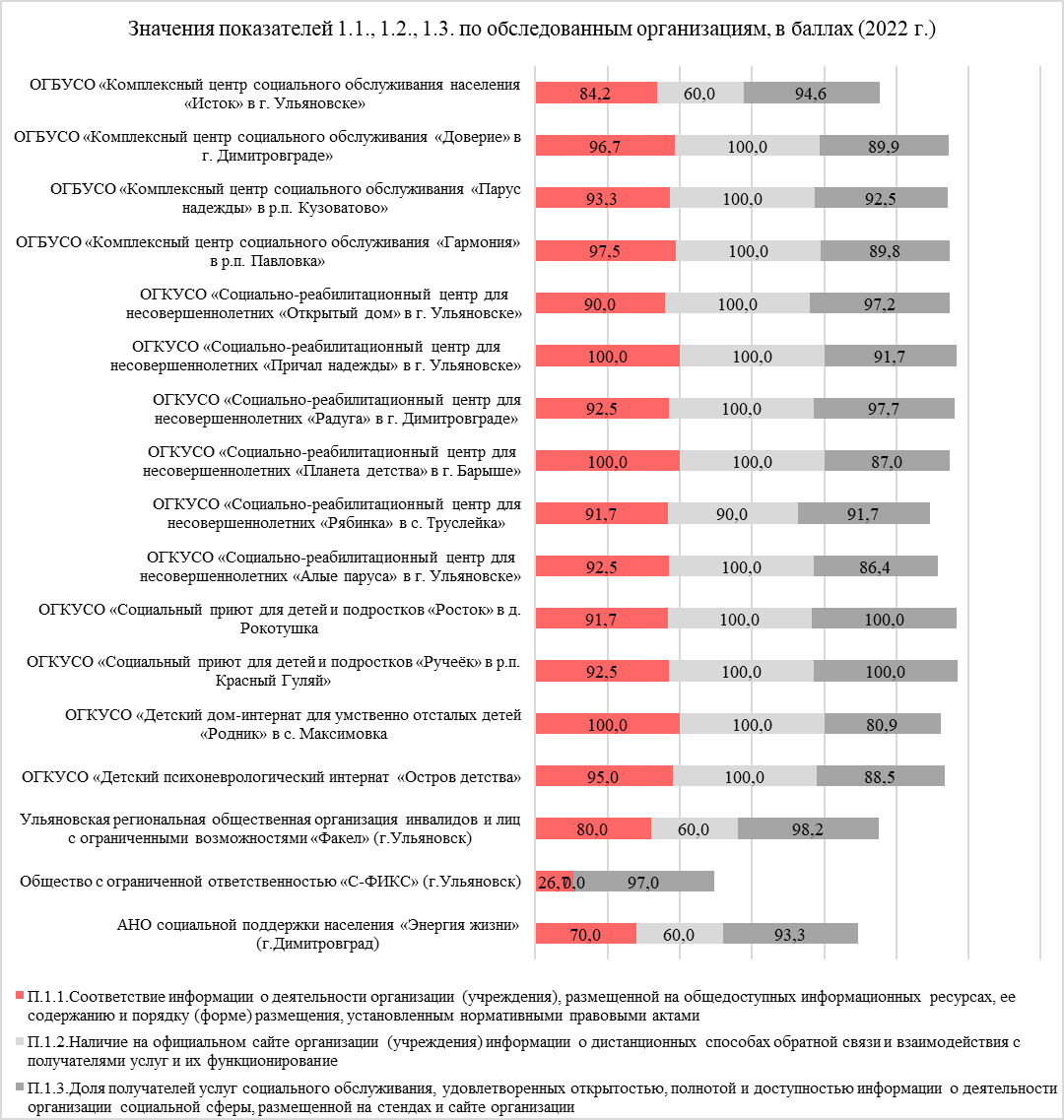 Таблица 4.2.1. Итоговые значения по показателю 1.1, 1.2, 1.3 по обследованным организациям, в баллахКритерий 2 «Комфортность условий предоставления услуг, в том числе время ожидания предоставления услуг», содержит в себе 3 показателя:2.1. Обеспечение в организации социального обслуживания комфортных условий предоставления услуг: - наличие комфортной зоны отдыха (ожидания), оборудованной соответствующей мебелью;- наличие и понятность навигации внутри организации (учреждения);- наличие и доступность питьевой воды;- наличие и доступность санитарно-гигиенических помещений (в том числе чистота помещений, наличие мыла, воды, туалетной бумаги и пр.);- санитарное состояние помещений организаций;- транспортная доступность (возможность доехать до организации (учреждения) на общественном транспорте, наличие парковки);- доступность записи на получение услуги (по телефону, с использованием информационно-телекоммуникационной сети «Интернет» на официальном сайте организации (учреждения), на «Едином портале государственных и муниципальных услуг (функций)», при личном посещении в регистратуре или у специалиста и пр.).2.2. Время ожидания предоставления услуги (своевременность предоставления услуги в соответствии с записью на прием (консультацию), графиком прихода социального работника на дом и пр.).2.3. Доля получателей услуг, удовлетворенных комфортностью условий предоставления услуг (в % от общего числа опрошенных получателей услуг).Среднее значение показателя 2.1 (обеспечение в организации социального обслуживания комфортных условий предоставления услуг), составило 100 баллов из 100.Абсолютное большинство организаций получили максимально высокие оценки по данному показателю – 100 баллов из 100.Средних и низких значений показателя 2.1 не получено ни по одной из обследованных организаций.Среднее значение показателя 2.2 (время ожидания предоставления услуги) составило 98,9 балла из 100.Максимально высокие значения оценок данного показателя (100 баллов из 100) получили 11 организаций – это ОГБУСО «Комплексный центр социального обслуживания населения «Исток» в г. Ульяновске», ОГКУСО «Социально-реабилитационный центр для несовершеннолетних «Открытый дом» в г. Ульяновске», ОГКУСО «Социально-реабилитационный центр для несовершеннолетних «Причал надежды» в г. Ульяновске», ОГКУСО «Социально-реабилитационный центр для несовершеннолетних «Радуга» в г. Димитровграде», ОГКУСО «Социально-реабилитационный центр для несовершеннолетних «Рябинка» в с. Труслейка», ОГКУСО «Социальный приют для детей и подростков «Росток» в д. Рокотушка, ОГКУСО «Социальный приют для детей и подростков «Ручеёк» в р.п. Красный Гуляй», ОГКУСО «Детский дом-интернат для умственно отсталых детей «Родник» в с. Максимовка, ОГКУСО «Детский психоневрологический интернат «Остров детства», Ульяновская региональная общественная организация инвалидов и лиц с ограниченными возможностями «Факел» (г.Ульяновск), АНО социальной поддержки населения «Энергия жизни» (г.Димитровград).Высокие оценки (90 и более баллов) получены 6-ти организациям социального обслуживания: ОГБУСО «Комплексный центр социального обслуживания «Доверие» в г. Димитровграде», ОГБУСО «Комплексный центр социального обслуживания «Парус надежды» в р.п. Кузоватово», ОГБУСО «Комплексный центр социального обслуживания «Гармония» в р.п. Павловка», ОГКУСО «Социально-реабилитационный центр для несовершеннолетних «Планета детства» в г. Барыше», ОГКУСО «Социально-реабилитационный центр для несовершеннолетних «Алые паруса» в г. Ульяновске», Общество с ограниченной ответственностью «С-ФИКС» (г.Ульяновск).Средних и низких значений показателя 2.2 не получено ни по одной из обследованных организаций.Среднее значение показателя 2.3 (доля получателей услуг удовлетворенных комфортностью предоставления услуг) составило 98,5 балла из 100.Максимально высокие оценки (100 баллов из 100) получены по данному показателю по 10-ти обследованным организациям: ОГБУСО «Комплексный центр социального обслуживания населения «Исток» в г. Ульяновске», ОГКУСО «Социально-реабилитационный центр для несовершеннолетних «Открытый дом» в г. Ульяновске», ОГКУСО «Социально-реабилитационный центр для несовершеннолетних «Причал надежды» в г. Ульяновске», ОГКУСО «Социально-реабилитационный центр для несовершеннолетних «Радуга» в г. Димитровграде», ОГКУСО «Социально-реабилитационный центр для несовершеннолетних «Рябинка» в с. Труслейка», ОГКУСО «Социальный приют для детей и подростков «Росток» в д. Рокотушка, ОГКУСО «Социальный приют для детей и подростков «Ручеёк» в р.п. Красный Гуляй», ОГКУСО «Детский дом-интернат для умственно отсталых детей «Родник» в с. Максимовка, Ульяновская региональная общественная организация инвалидов и лиц с ограниченными возможностями «Факел» (г.Ульяновск), АНО социальной поддержки населения «Энергия жизни» (г.Димитровград). Высокие оценки (90 и более баллов) по данному показателю зафиксированы по 7-ми организациям: ОГБУСО «Комплексный центр социального обслуживания «Доверие» в г. Димитровграде», ОГБУСО «Комплексный центр социального обслуживания «Парус надежды» в р.п. Кузоватово», ОГБУСО «Комплексный центр социального обслуживания «Гармония» в р.п. Павловка», ОГКУСО «Социально-реабилитационный центр для несовершеннолетних «Планета детства» в г. Барыше», ОГКУСО «Социально-реабилитационный центр для несовершеннолетних «Алые паруса» в г. Ульяновске», ОГКУСО «Детский психоневрологический интернат «Остров детства», Общество с ограниченной ответственностью «С-ФИКС» (г.Ульяновск).Средние и низкие оценки не получены ни по одной из обследованных организаций.Значения рассмотренных показателей критерия «Комфортность условий предоставления услуг, в том числе время ожидания предоставления услуг» представлены на Рисунке 4.2.2 и в Таблице 4.2.2.Рисунок 4.2.2. Итоговые значения по показателю 2.1, 2.2, 2.3 по обследованным организациям, в баллах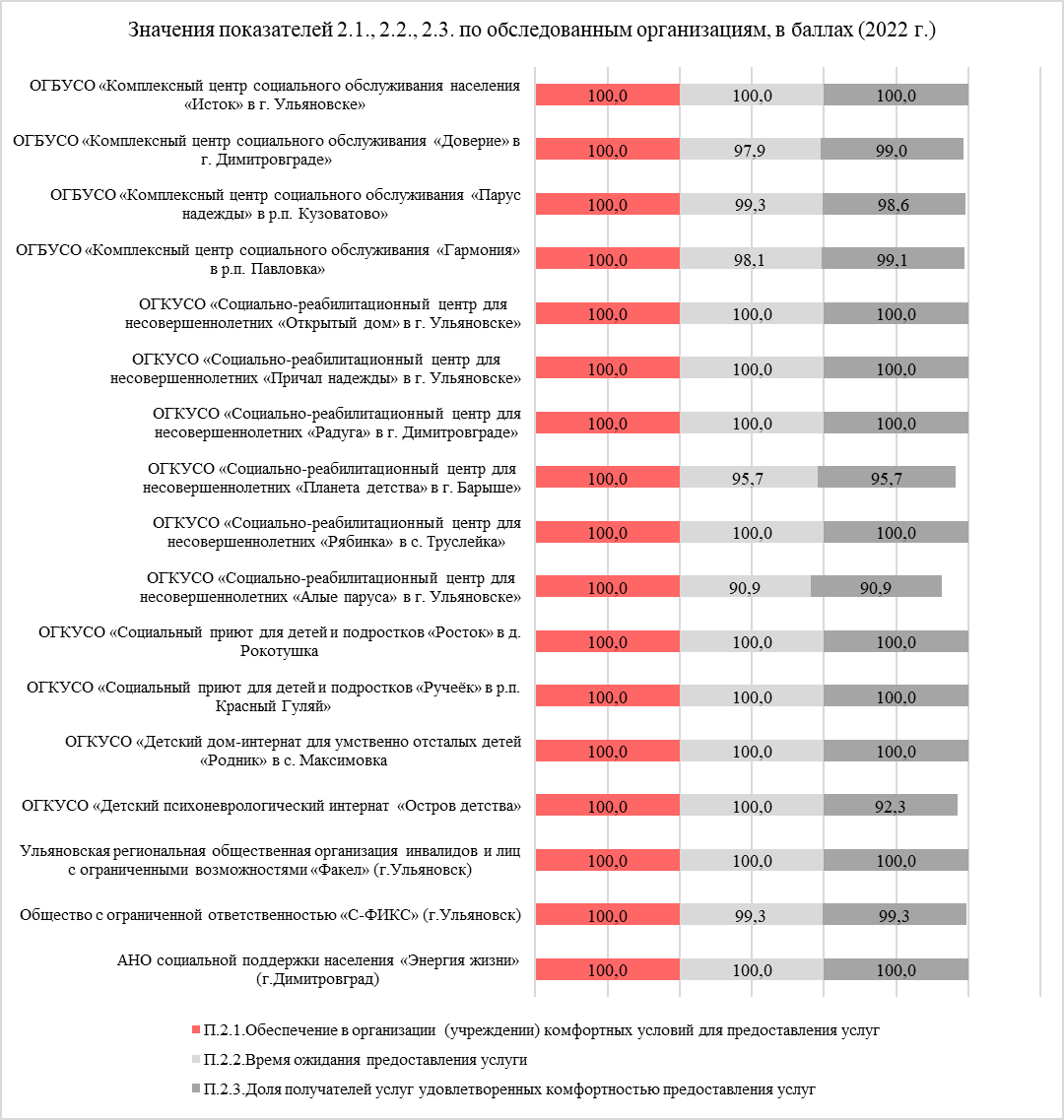 Таблица 4.2.2. Итоговые значения по показателю 2.1, 2.2, 2.3 по обследованным организациям, в баллахКритерий 3 «Доступность услуг для инвалидов» включал в себя следующие показатели:3.1. Оборудование территории, прилегающей к организации (учреждению), и ее помещений с учетом доступности для инвалидов: - оборудование входных групп пандусами (подъемными платформами);- наличие выделенных стоянок для автотранспортных средств инвалидов;- наличие адаптированных лифтов, поручней, расширенных дверных проемов;- наличие сменных кресел-колясок;- наличие специально оборудованных санитарно-гигиенических помещений в организации (учреждении).3.2. Обеспечение в организации (учреждении) условий доступности, позволяющих инвалидам получать услуги наравне с другими, включая:- дублирование для инвалидов по слуху и зрению звуковой и зрительной информации;- дублирование надписей, знаков и иной текстовой и графической информации знаками, выполненными рельефно-точечным шрифтом Брайля;- возможность предоставления инвалидам по слуху (слуху и зрению) услуг сурдопереводчика (тифлосурдопереводчика);- наличие альтернативной версии официального сайта организации (учреждения) в информационно-телекоммуникационной сети «Интернет» для инвалидов по зрению;- помощь, оказываемая работниками организации (учреждения), прошедшими необходимое обучение (инструктирование) по сопровождению инвалидов в организации (учреждения);- наличие возможности предоставления услуги в дистанционном режиме или на дому.3.3. Доля получателей услуг, удовлетворенных доступностью услуг для инвалидов (в % от общего числа опрошенных получателей услуг – инвалидов).Среднее значение показателя 3.1 (оборудование территории, прилегающей к организации и ее помещений с учетом доступности для инвалидов) составило 67,1 балла из 100.Максимально высокие оценки (100 баллов из 100) получили 8 организаций социального обслуживания из 17-ти обследованных – это ОГБУСО «Комплексный центр социального обслуживания населения «Исток» в г. Ульяновске», ОГБУСО «Комплексный центр социального обслуживания «Доверие» в г. Димитровграде», ОГБУСО «Комплексный центр социального обслуживания «Парус надежды» в р.п. Кузоватово», ОГБУСО «Комплексный центр социального обслуживания «Гармония» в р.п. Павловка», ОГКУСО «Детский дом-интернат для умственно отсталых детей «Родник» в с. Максимовка, ОГКУСО «Детский психоневрологический интернат «Остров детства», АНО социальной поддержки населения «Энергия жизни» (г.Димитровград).Средние оценки (70-89 баллов) получены по 2-м организациям социального обслуживания – это ОГКУСО «Социально-реабилитационный центр для несовершеннолетних «Причал надежды» в г. Ульяновске», ОГКУСО «Социально-реабилитационный центр для несовершеннолетних «Радуга» в г. Димитровграде».Низкие оценки (менее 70 баллов) получили 7 обследованных организаций: ОГКУСО «Социальный приют для детей и подростков «Росток» в д. Рокотушка и ОГКУСО «Социальный приют для детей и подростков «Ручеёк» в р.п. Красный Гуляй» получили по 60 баллов каждая по рассматриваемому показателю; ОГКУСО «Социально-реабилитационный центр для несовершеннолетних «Планета детства» в г. Барыше», ОГКУСО «Социально-реабилитационный центр для несовершеннолетних «Алые паруса» в г. Ульяновске» и Ульяновская региональная общественная организация инвалидов и лиц с ограниченными возможностями «Факел» (г.Ульяновск) получили по 20 баллов каждая. Критически низкие значения показателя 3.1. зафиксированы по 2-м обследованным организациям социального обслуживания: ОГКУСО «Социально-реабилитационный центр для несовершеннолетних «Рябинка» в с. Труслейка» и Общество с ограниченной ответственностью «С-ФИКС» (г.Ульяновск) (0 баллов).Среднее значение показателя 3.2 (обеспечение в организации (учреждения) условий доступности, позволяющих инвалидам получать услуги наравне с другими) составило 58,8 балла из 100 – это самое низкое значение из всех показателей.Максимально высокие оценки (100 баллов из 100) получили 3 организаций – это ОГБУСО «Комплексный центр социального обслуживания «Доверие» в г. Димитровграде», ОГБУСО «Комплексный центр социального обслуживания «Гармония» в р.п. Павловка» и ОГКУСО «Детский дом-интернат для умственно отсталых детей «Родник» в с. Максимовка.Средние значения (70-89 баллов) зафиксированы по 4-м учреждениям: ОГБУСО «Комплексный центр социального обслуживания населения «Исток» в г. Ульяновске», ОГКУСО «Социально-реабилитационный центр для несовершеннолетних «Радуга» в г. Димитровграде», ОГКУСО «Социально-реабилитационный центр для несовершеннолетних «Алые паруса» в г. Ульяновске», АНО социальной поддержки населения «Энергия жизни» (г.Димитровград).Неудовлетворительные, или низкие, значения показателя 3.2 (низкие оценки: менее 70 баллов) получили 10 организаций социального обслуживания населения: ОГБУСО «Комплексный центр социального обслуживания «Парус надежды» в р.п. Кузоватово», ОГКУСО «Социально-реабилитационный центр для несовершеннолетних «Открытый дом» в г. Ульяновске», ОГКУСО «Социально-реабилитационный центр для несовершеннолетних «Причал надежды» в г. Ульяновске» по рассматриваемому показателю получили по 60 баллов каждая; ОГКУСО «Социально-реабилитационный центр для несовершеннолетних «Планета детства» в г. Барыше», ОГКУСО «Детский психоневрологический интернат «Остров детства» и Общество с ограниченной ответственностью «С-ФИКС» (г.Ульяновск) получили по 40 баллов каждая; ОГКУСО «Социально-реабилитационный центр для несовершеннолетних «Рябинка» в с. Труслейка», ОГКУСО «Социальный приют для детей и подростков «Росток» в д. Рокотушка, ОГКУСО «Социальный приют для детей и подростков «Ручеёк» в р.п. Красный Гуляй», Ульяновская региональная общественная организация инвалидов и лиц с ограниченными возможностями «Факел» (г.Ульяновск) по рассматриваемому показателю получили по 20 баллов.Среднее значение показателя 3.3 (доля получателей услуг, удовлетворенных доступностью услуг для инвалидов) составило 98 баллов из 100.Максимально высокие значения показателя (100 баллов из 100) получили 8 организаций из 17-ти обследованных – это ОГКУСО «Социально-реабилитационный центр для несовершеннолетних «Открытый дом» в г. Ульяновске», ОГКУСО «Социально-реабилитационный центр для несовершеннолетних «Причал надежды» в г. Ульяновске», ОГКУСО «Социально-реабилитационный центр для несовершеннолетних «Радуга» в г. Димитровграде», ОГКУСО «Социально-реабилитационный центр для несовершеннолетних «Рябинка» в с. Труслейка», ОГКУСО «Социальный приют для детей и подростков «Росток» в д. Рокотушка, ОГКУСО «Социальный приют для детей и подростков «Ручеёк» в р.п. Красный Гуляй», Ульяновская региональная общественная организация инвалидов и лиц с ограниченными возможностями «Факел» (г.Ульяновск), АНО социальной поддержки населения «Энергия жизни» (г.Димитровград).Высокие значения (90 и более баллов) получили 8 организаций – это ОГБУСО «Комплексный центр социального обслуживания населения «Исток» в г. Ульяновске», ОГБУСО «Комплексный центр социального обслуживания «Доверие» в г. Димитровграде», ОГБУСО «Комплексный центр социального обслуживания «Парус надежды» в р.п. Кузоватово», ОГБУСО «Комплексный центр социального обслуживания «Гармония» в р.п. Павловка», ОГКУСО «Социально-реабилитационный центр для несовершеннолетних «Планета детства» в г. Барыше», ОГКУСО «Социально-реабилитационный центр для несовершеннолетних «Алые паруса» в г. Ульяновске», ОГКУСО «Детский дом-интернат для умственно отсталых детей «Родник» в с. Максимовка, Общество с ограниченной ответственностью «С-ФИКС» (г.Ульяновск).Неудовлетворительные оценки не получены ни по одной из обследованных организаций.Значения рассмотренных показателей критерия «Доступность услуг для инвалидов» представлены на Рисунке 4.2.3 и в Таблице 4.2.3.Рисунок 4.2.3. Итоговые значения по показателю 3.1, 3.2, 3.3 по обследованным организациям, в баллах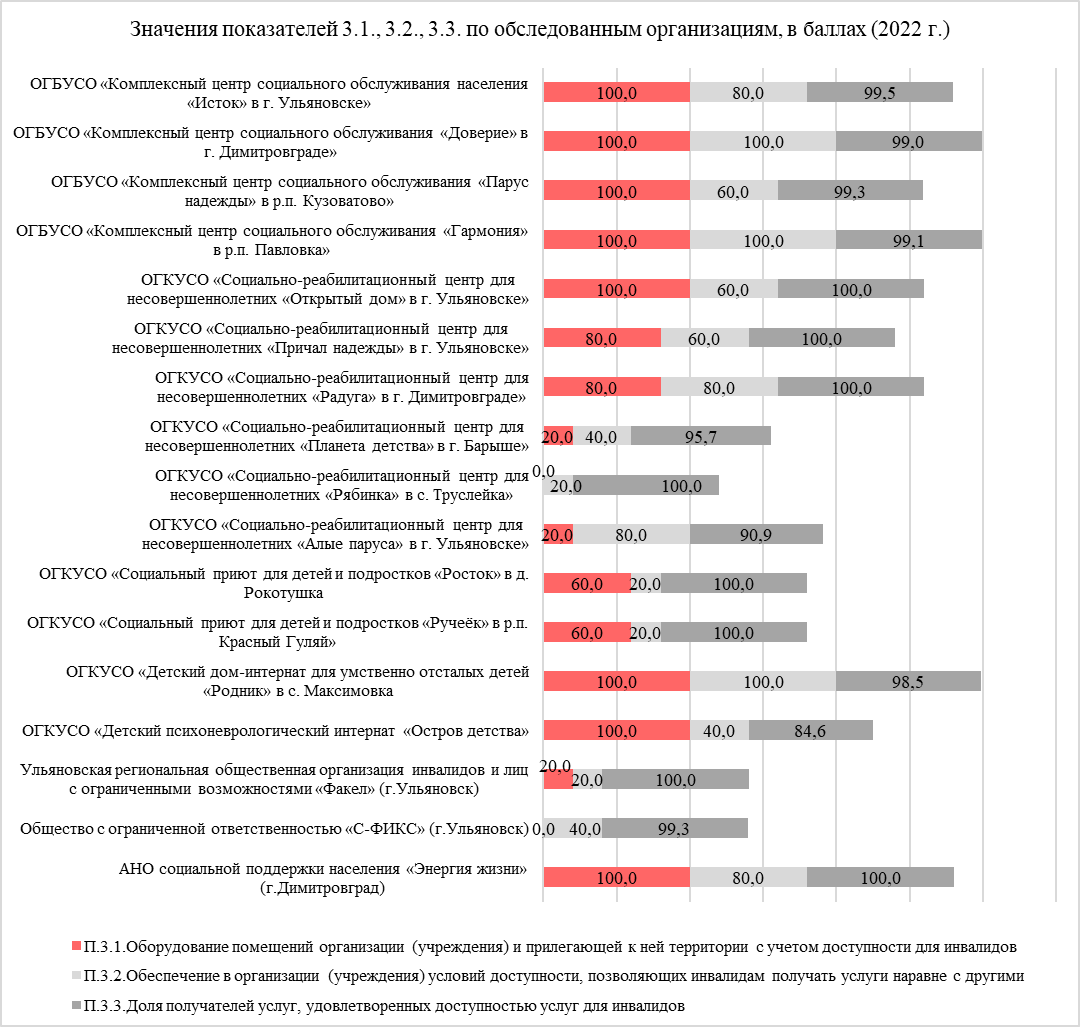 Таблица 4.2.3. Итоговые значения по показателю 3.1, 3.2, 3.3 по обследованным организациям, в баллахКритерий 4 «Доброжелательность, вежливость работников организаций социальной сферы» включал в себя следующие показатели:4.1. Доля получателей услуг, удовлетворенных доброжелательностью, вежливостью работников организации (учреждения), обеспечивающих первичный контакт и информирование получателя услуги (работники регистратуры, справочной, приемного отделения и прочие) при непосредственном обращении в организацию (в % от общего числа опрошенных получателей услуг).4.2. Доля получателей услуг, удовлетворенных доброжелательностью, вежливостью работников организации (учреждения), обеспечивающих непосредственное оказание услуги (социальные работники, работники, осуществляющие экспертно-реабилитационную диагностику и прочие) при обращении в организацию (учреждение) (в % от общего числа опрошенных получателей услуг).4.3. Доля получателей услуг, удовлетворенных доброжелательностью, вежливостью работников организации (учреждения) при использовании дистанционных форм взаимодействия (по телефону, по электронной почте, с помощью электронных сервисов (подачи электронного обращения (жалоб, предложений), записи на прием (получение услуги), получение консультации по оказываемым услугам и пр.) (в % от общего числа опрошенных получателей услуг).Среднее значение показателя 4.1 (доля получателей услуг, удовлетворенных доброжелательностью, вежливостью работников организации (учреждения), обеспечивающих первичный контакт и информирование получателя услуги (работники регистратуры, справочной, приемного отделения и прочие) при непосредственном обращении в организацию) составило 99,1 балла из 100.Максимально высокие значения показателя (100 баллов из 100) получены по 15-ти организациям социального обслуживания: ОГБУСО «Комплексный центр социального обслуживания населения «Исток» в г. Ульяновске», ОГБУСО «Комплексный центр социального обслуживания «Доверие» в г. Димитровграде», ОГБУСО «Комплексный центр социального обслуживания «Гармония» в р.п. Павловка», ОГКУСО «Социально-реабилитационный центр для несовершеннолетних «Открытый дом» в г. Ульяновске», ОГКУСО «Социально-реабилитационный центр для несовершеннолетних «Причал надежды» в г. Ульяновске», ОГКУСО «Социально-реабилитационный центр для несовершеннолетних «Радуга» в г. Димитровграде», ОГКУСО «Социально-реабилитационный центр для несовершеннолетних «Планета детства» в г. Барыше», ОГКУСО «Социально-реабилитационный центр для несовершеннолетних «Рябинка» в с. Труслейка», ОГКУСО «Социально-реабилитационный центр для несовершеннолетних «Алые паруса» в г. Ульяновске», ОГКУСО «Социальный приют для детей и подростков «Росток» в д. Рокотушка, ОГКУСО «Социальный приют для детей и подростков «Ручеёк» в р.п. Красный Гуляй», ОГКУСО «Детский дом-интернат для умственно отсталых детей «Родник» в с. Максимовка, Ульяновская региональная общественная организация инвалидов и лиц с ограниченными возможностями «Факел» (г.Ульяновск), Общество с ограниченной ответственностью «С-ФИКС» (г.Ульяновск), АНО социальной поддержки населения «Энергия жизни» (г.Димитровград).Высокое значение (90 и более баллов) показателя 4.1 получила одна организация – ОГБУСО «Комплексный центр социального обслуживания «Парус надежды» в р.п. Кузоватово» (99,3 балла из 100).Среднюю оценку (70-89 баллов) также получила одна организация – ОГКУСО «Детский психоневрологический интернат «Остров детства» (84,6 балла из 100).Среднее значение показателя 4.2 (доля получателей услуг, удовлетворенных доброжелательностью, вежливостью работников организации (учреждения), обеспечивающих непосредственное оказание услуги (социальные работники, работники, осуществляющие экспертно-реабилитационную диагностику и прочие) при обращении в организацию (учреждение)) составило 99,5 балла из 100.Максимально высокие значения данного показателя (100 баллов из 100) получили 15 из 17-ти обследованных организаций – это ОГБУСО «Комплексный центр социального обслуживания населения «Исток» в г. Ульяновске», ОГБУСО «Комплексный центр социального обслуживания «Доверие» в г. Димитровграде», ОГБУСО «Комплексный центр социального обслуживания «Гармония» в р.п. Павловка», ОГКУСО «Социально-реабилитационный центр для несовершеннолетних «Открытый дом» в г. Ульяновске», ОГКУСО «Социально-реабилитационный центр для несовершеннолетних «Причал надежды» в г. Ульяновске», ОГКУСО «Социально-реабилитационный центр для несовершеннолетних «Радуга» в г. Димитровграде», ОГКУСО «Социально-реабилитационный центр для несовершеннолетних «Планета детства» в г. Барыше», ОГКУСО «Социально-реабилитационный центр для несовершеннолетних «Рябинка» в с. Труслейка», ОГКУСО «Социально-реабилитационный центр для несовершеннолетних «Алые паруса» в г. Ульяновске», ОГКУСО «Социальный приют для детей и подростков «Росток» в д. Рокотушка, ОГКУСО «Социальный приют для детей и подростков «Ручеёк» в р.п. Красный Гуляй», ОГКУСО «Детский дом-интернат для умственно отсталых детей «Родник» в с. Максимовка, Ульяновская региональная общественная организация инвалидов и лиц с ограниченными возможностями «Факел» (г.Ульяновск), Общество с ограниченной ответственностью «С-ФИКС» (г.Ульяновск), АНО социальной поддержки населения «Энергия жизни» (г.Димитровград).Высокие значения показателя 4.2. (90 и более баллов) зафиксированы по 2-м учреждениям: ОГБУСО «Комплексный центр социального обслуживания «Парус надежды» в р.п. Кузоватово» (98,6 балла из 100) и ОГКУСО «Детский психоневрологический интернат «Остров детства» (92,3 балла из 100).Средних и низких значений показателя 4.2 не зафиксировано ни по одной из обследованных организаций.Среднее значение показателя 4.3 (доля получателей услуг, удовлетворенных доброжелательностью, вежливостью работников организации (учреждения) при использовании дистанционных форм взаимодействия) составило 98,7 балла из 100.Максимально высокие оценки (100 баллов из 100) данного показателя получены по 11-ти организациям: ОГКУСО «Социально-реабилитационный центр для несовершеннолетних «Открытый дом» в г. Ульяновске», ОГКУСО «Социально-реабилитационный центр для несовершеннолетних «Причал надежды» в г. Ульяновске», ОГКУСО «Социально-реабилитационный центр для несовершеннолетних «Радуга» в г. Димитровграде», ОГКУСО «Социально-реабилитационный центр для несовершеннолетних «Планета детства» в г. Барыше», ОГКУСО «Социально-реабилитационный центр для несовершеннолетних «Рябинка» в с. Труслейка», ОГКУСО «Социально-реабилитационный центр для несовершеннолетних «Алые паруса» в г. Ульяновске», ОГКУСО «Социальный приют для детей и подростков «Росток» в д. Рокотушка, ОГКУСО «Социальный приют для детей и подростков «Ручеёк» в р.п. Красный Гуляй», Ульяновская региональная общественная организация инвалидов и лиц с ограниченными возможностями «Факел» (г.Ульяновск), Общество с ограниченной ответственностью «С-ФИКС» (г.Ульяновск), АНО социальной поддержки населения «Энергия жизни» (г.Димитровград).Высокие значения показателя (90 и более баллов) зафиксированы по 5-ти обследованным организациям социального обслуживания – это ОГБУСО «Комплексный центр социального обслуживания населения «Исток» в г. Ульяновске», ОГБУСО «Комплексный центр социального обслуживания «Доверие» в г. Димитровграде», ОГБУСО «Комплексный центр социального обслуживания «Парус надежды» в р.п. Кузоватово», ОГБУСО «Комплексный центр социального обслуживания «Гармония» в р.п. Павловка», ОГКУСО «Детский дом-интернат для умственно отсталых детей «Родник» в с. Максимовка.Среднее значение (70-89 баллов) показателя зафиксировано по одному учреждению – ОГКУСО «Детский психоневрологический интернат «Остров детства» (84,6 балла из 100).Низкие оценки по показателю 4.3 не получила ни одна из обследованных организаций.Значения рассмотренных показателей критерия «Доброжелательность, вежливость работников организаций социальной сферы» представлены на Рисунке 4.2.4 и в Таблице 4.2.4.Рисунок 4.2.4. Итоговые значения по показателю 4.1, 4.2, 4.3 по обследованным организациям, в баллах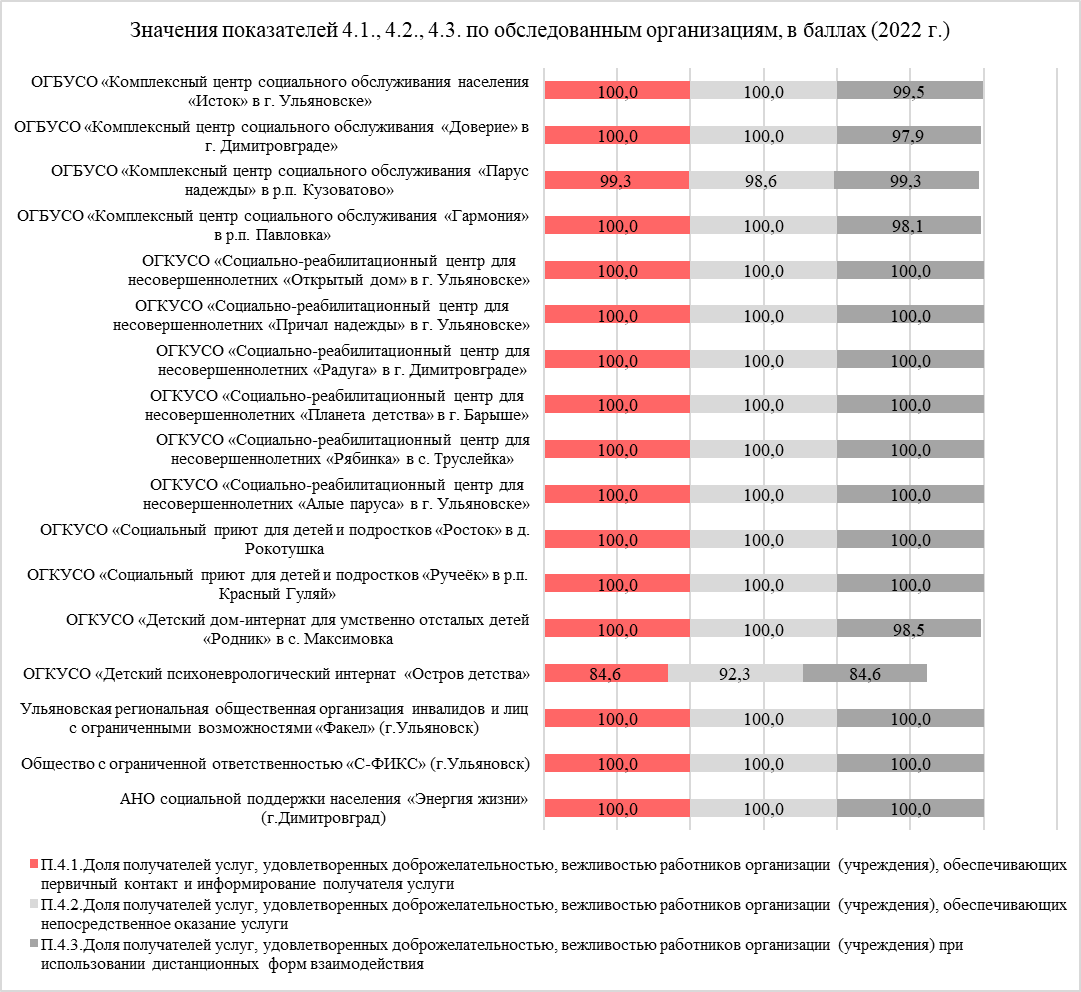 Таблица 4.2.4. Итоговые значения по показателю 4.1, 4.2, 4.3 по обследованным организациям, в баллахКритерий «Удовлетворенность условиями оказания услуг» состоит из следующих показателей:5.1. Доля получателей услуг, которые готовы рекомендовать организацию (учреждение) родственникам и знакомым (могли бы ее рекомендовать, если бы была возможность выбора организации (учреждения) (в % от общего числа опрошенных получателей услуг).5.2. Доля получателей услуг, удовлетворенных организационными условиями оказания услуг - графиком работы организации (учреждения) (подразделения, отдельных специалистов, графиком прихода социального работника на дом и др.) (в % от общего числа опрошенных получателей услуг).5.3. Доля получателей услуг, удовлетворенных в целом условиями оказания услуг в организации (учреждении) (в % от общего числа опрошенных получателей услуг).Среднее значение показателя 5.1 (доля получателей услуг, которые готовы рекомендовать организацию (учреждение) родственникам и знакомым (могли бы ее рекомендовать, если бы была возможность выбора организации (учреждения)) составило 97,7 балла из 100.Максимально высокие оценки (100 баллов из 100) получили 11 организаций – это ОГБУСО «Комплексный центр социального обслуживания населения «Исток» в г. Ульяновске», ОГБУСО «Комплексный центр социального обслуживания «Доверие» в г. Димитровграде», ОГБУСО «Комплексный центр социального обслуживания «Гармония» в р.п. Павловка», ОГКУСО «Социально-реабилитационный центр для несовершеннолетних «Открытый дом» в г. Ульяновске», ОГКУСО «Социально-реабилитационный центр для несовершеннолетних «Причал надежды» в г. Ульяновске», ОГКУСО «Социально-реабилитационный центр для несовершеннолетних «Радуга» в г. Димитровграде», ОГКУСО «Социальный приют для детей и подростков «Росток» в д. Рокотушка, ОГКУСО «Социальный приют для детей и подростков «Ручеёк» в р.п. Красный Гуляй», ОГКУСО «Детский дом-интернат для умственно отсталых детей «Родник» в с. Максимовка, Ульяновская региональная общественная организация инвалидов и лиц с ограниченными возможностями «Факел» (г.Ульяновск), АНО социальной поддержки населения «Энергия жизни» (г.Димитровград).Высокие значения (90 и более баллов) показателя 5.1 получили 5 обследованных организаций социального обслуживания – это ОГБУСО «Комплексный центр социального обслуживания «Парус надежды» в р.п. Кузоватово» (99,3 балла), ОГКУСО «Социально-реабилитационный центр для несовершеннолетних «Планета детства» в г. Барыше» (95,7 балла), ОГКУСО «Социально-реабилитационный центр для несовершеннолетних «Рябинка» в с. Труслейка» (91,7 балла), ОГКУСО «Социально-реабилитационный центр для несовершеннолетних «Алые паруса» в г. Ульяновске» (90,9 балла), Общество с ограниченной ответственностью «С-ФИКС» (г.Ульяновск) (99,3 балла).Среднее значение показателя 5.1. (70-89 балла) получила одна организация: ОГКУСО «Детский психоневрологический интернат «Остров детства» (84,6 балла).Низкие оценки по показателю 5.1 не получила ни одна из обследованных организаций.Среднее значение показателя 5.2 (доля получателей услуг, удовлетворенных организационными условиями оказания услуг - графиком работы организации (учреждения)) составило 99,1 балла из 100.Максимально высокие значения (100 баллов из 100) по данному показателю зафиксированы по 11-ти обследованным организациям: ОГКУСО «Социально-реабилитационный центр для несовершеннолетних «Открытый дом» в г. Ульяновске», ОГКУСО «Социально-реабилитационный центр для несовершеннолетних «Причал надежды» в г. Ульяновске», ОГКУСО «Социально-реабилитационный центр для несовершеннолетних «Радуга» в г. Димитровграде», ОГКУСО «Социально-реабилитационный центр для несовершеннолетних «Планета детства» в г. Барыше», ОГКУСО «Социально-реабилитационный центр для несовершеннолетних «Рябинка» в с. Труслейка», ОГКУСО «Социально-реабилитационный центр для несовершеннолетних «Алые паруса» в г. Ульяновске», ОГКУСО «Социальный приют для детей и подростков «Росток» в д. Рокотушка, ОГКУСО «Социальный приют для детей и подростков «Ручеёк» в р.п. Красный Гуляй», Ульяновская региональная общественная организация инвалидов и лиц с ограниченными возможностями «Факел» (г.Ульяновск), Общество с ограниченной ответственностью «С-ФИКС» (г.Ульяновск), АНО социальной поддержки населения «Энергия жизни» (г.Димитровград).Высокие значения (90 и более баллов) получены по 5-ти организациям – это ОГБУСО «Комплексный центр социального обслуживания населения «Исток» в г. Ульяновске» (99 баллов), ОГБУСО «Комплексный центр социального обслуживания «Доверие» в г. Димитровграде» (99 баллов), ОГБУСО «Комплексный центр социального обслуживания «Парус надежды» в р.п. Кузоватово» (99,3 балла), ОГБУСО «Комплексный центр социального обслуживания «Гармония» в р.п. Павловка» (99,1 балла), ОГКУСО «Детский дом-интернат для умственно отсталых детей «Родник» в с. Максимовка (95,6 балла), ОГКУСО «Детский психоневрологический интернат «Остров детства» (92,3 балла).Средние и низкие значения показателя 5.2. не получены ни по одному из обследованных учреждений социального обслуживания.Среднее значение показателя 5.3 (доля получателей услуг, удовлетворенных в целом условиями оказания услуг в организации (учреждении)) составило 99,1 балла из 100.Максимально высокие значения показателя (100 баллов из 100) получены по 15-ти организациям: ОГБУСО «Комплексный центр социального обслуживания населения «Исток» в г. Ульяновске», ОГБУСО «Комплексный центр социального обслуживания «Доверие» в г. Димитровграде», ОГБУСО «Комплексный центр социального обслуживания «Гармония» в р.п. Павловка», ОГКУСО «Социально-реабилитационный центр для несовершеннолетних «Открытый дом» в г. Ульяновске», ОГКУСО «Социально-реабилитационный центр для несовершеннолетних «Причал надежды» в г. Ульяновске», ОГКУСО «Социально-реабилитационный центр для несовершеннолетних «Радуга» в г. Димитровграде», ОГКУСО «Социально-реабилитационный центр для несовершеннолетних «Планета детства» в г. Барыше», ОГКУСО «Социально-реабилитационный центр для несовершеннолетних «Рябинка» в с. Труслейка», ОГКУСО «Социально-реабилитационный центр для несовершеннолетних «Алые паруса» в г. Ульяновске», ОГКУСО «Социальный приют для детей и подростков «Росток» в д. Рокотушка, ОГКУСО «Социальный приют для детей и подростков «Ручеёк» в р.п. Красный Гуляй», ОГКУСО «Детский дом-интернат для умственно отсталых детей «Родник» в с. Максимовка, Ульяновская региональная общественная организация инвалидов и лиц с ограниченными возможностями «Факел» (г.Ульяновск), Общество с ограниченной ответственностью «С-ФИКС» (г.Ульяновск), АНО социальной поддержки населения «Энергия жизни» (г.Димитровград).Высокие значения показателя 5.3 (90 и более баллов) получила одна организация – это ОГБУСО «Комплексный центр социального обслуживания «Парус надежды» в р.п. Кузоватово» (99,3 балла).Средняя оценка по показателю 5.3 получена по одной организации: ОГКУСО «Детский психоневрологический интернат «Остров детства» (84,6 балла).Низкие значения показателя не были получены ни по одной из обследованных организаций.Значения рассмотренных показателей критерия «Удовлетворенность условиями оказания услуг» представлены на Рисунке 4.2.5 и в Таблице 4.2.5.Рисунок 4.2.5. Итоговые значения по показателю 5.1, 5.2, 5.3 по обследованным организациям, в баллах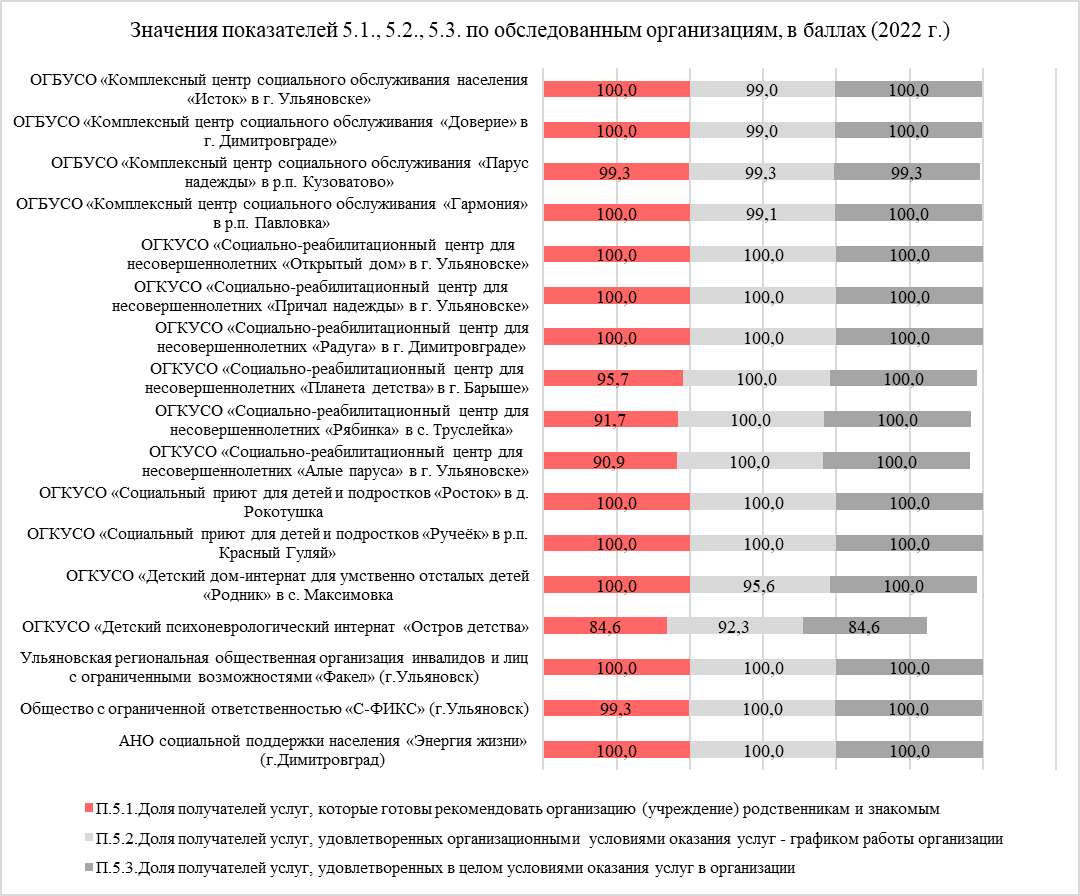 Таблица 4.2.5. Итоговые значения по показателю 5.1, 5.2, 5.3 по обследованным организациям, в баллахИтоговая информация со значениями критериев и составляющих показателей в виде рейтинга со значениями по организациям представлена в Таблице 4.2.6.Таблица 4.2.6. Значения критериев и составляющих показателей в виде рейтинга со значениями по организациям5. Цветные фотографии, подтверждающие выполнение критериев, при наличии возможности подтверждения выполнения критерия фотоснимкомЦветные фотографии, подтверждающие выполнение критериев в организациях, где была возможность подтверждения выполнения критерия фотоснимком, представлены в Таблице 5.Таблица 5. Цветные фотографии, подтверждающие выполнение критериев (по организациям, где была возможность подтверждения критерия фотоснимком)6. Результаты проверки выполнения планов по улучшению качества работы организаций, утверждённых по результатам независимой оценки качества, проведённой в период с 2019 по 2020 годыВ данной главе представлены результаты проверки выполнения планов по улучшению качества работы организаций, утвержденных по результатам НОК, проведенной в период с 2019 по 2020 годы, по 13-ти организациям социального облуживания населения, обследованным в 2022 году:1) ОГБУСО «Комплексный центр социального обслуживания населения «Исток» в г. Ульяновске»;2) ОГБУСО «Комплексный центр социального обслуживания «Доверие» в г. Димитровграде»;3) ОГБУСО «Комплексный центр социального обслуживания «Гармония» в р.п. Павловка»;4) ОГКУСО «Социально-реабилитационный центр для несовершеннолетних «Открытый дом» в г. Ульяновске»;5) ОГКУСО «Социально-реабилитационный центр для несовершеннолетних «Причал надежды» в г. Ульяновске»;6) ОГКУСО «Социально-реабилитационный центр для несо-вершеннолетних «Радуга» в г. Димитровграде»;7) ОГКУСО «Социально-реабилитационный центр для несовершеннолетних «Планета детства» в г. Барыше»;8) ОГКУСО «Социально-реабилитационный центр для несовершеннолетних «Рябинка» в с. Труслейка»;9) ОГКУСО «Социально-реабилитационный центр для несовершеннолетних «Алые паруса» в г. Ульяновске»;10) ОГКУСО «Социальный приют для детей и подростков «Росток» в д. Рокотушка;11) ОГКУСО «Социальный приют для детей и подростков «Ручеёк» в р.п. Красный Гуляй»;12) ОГКУСО «Детский дом-интернат для умственно отсталых детей «Родник» в с. Максимовка;13) ОГКУСО «Детский психоневрологический интернат «Остров детства».Три организации участвовали в НОК впервые, в связи с чем ранее утвержденных планов по улучшению качества их работы не имеют – это Ульяновская региональная общественная организация инвалидов и лиц с ограниченными возможностями «Факел», Общество с ограниченной ответственностью «С-ФИКС», АНО социальной поддержки населения «Энергия жизни».В связи со 100%-ным выполнением всех критериев и показателей ОГБУСО «Комплексный центр социального обслуживания «Парус надежды» в р.п. Кузоватово» по результатам ранее проведенной НОК план по улучшению качества оказания услуг данной организацией не утверждался.На 100% выполнила утвержденный план по улучшению качества работы одна организация – это ОГБУСО «Комплексный центр социального обслуживания «Доверие» в г. Димитровграде»: согласно данным, полученным в ходе проведения независимой оценки в 2022 году, данным учреждением проведены все мероприятия, утвержденные в соответствующих документах.Остальные 12 организаций реализовали утвержденные в планах мероприятия менее чем на 100%:- ОГБУСО «Комплексный центр социального обслуживания населения «Исток» в г. Ульяновске»: не исполнен пункт «установить тактильно-звуковые информаторы, говорящие информационные таблички» и «обеспечить дублирование необходимой для инвалидов, имеющих стойкие расстройства функции зрения, зрительной информации – звуковой информацией, а также надписей, знаков и иной текстовой и графической информации – знаками, выполненными рельефно-точечным шрифтом Брайля» критерия «Доступность услуг для инвалидов»;- ОГБУСО «Комплексный центр социального обслуживания «Гармония» в р.п. Павловка»: не исполнен пункт «обучить специалиста отделения реабилитации детей и подростков с ограниченными физическими и умственными возможностями по специальности сурдопереводчика (тифлосурдопереводчика)» критерия «Доступность услуг для инвалидов»;- ОГКУСО «Социально-реабилитационный центр для несовершеннолетних «Открытый дом» в г. Ульяновске»: не исполнен пункт «разместить на официальном сайте информацию о численности получателей социальных услуг по формам социального обслуживания и видам социальных услуг за счет бюджетных ассигнований бюджетов субъектов Российской Федерации» и «обеспечить наличие раздела официального сайта «Часто задаваемые вопросы» критерия «Открытость и доступность информации об организации»; - ОГКУСО «Социально-реабилитационный центр для несовершеннолетних «Причал надежды» в г. Ульяновске»: не исполнены пункты плана, предусматривавшие обеспечение наличия в организации специально оборудованных санитарно-гигиенических помещений, обеспечение наличия дублирования для инвалидов по слуху и зрению звуковой и зрительной информации, дублирования надписей, знаков и иной текстовой и графической информации знаками, выполненными рельефно-точечным шрифтом Брайля критерия «Доступность услуг для инвалидов»;- ОГКУСО «Социально-реабилитационный центр для несовершеннолетних «Радуга» в г. Димитровграде»: не исполнены пункты плана, предусматривавшие обеспечение наличия в организации адаптированных лифтов, поручней, расширенных дверных проемов, дублирование для инвалидов по слуху и зрению звуковой и зрительной информации, дублирование надписей, знаков и иной текстовой и графической информации знаками, выполненными рельефно-точечным шрифтом Брайля критерия «Доступность услуг для инвалидов»;- ОГКУСО «Социально-реабилитационный центр для несовершеннолетних «Планета детства» в г. Барыше»: не исполнены пункты плана, предусматривавшие обеспечение наличия в организации оборудованных входных групп пандусами (подъемными платформами), наличие адаптированных лифтов, поручней, расширенных дверных проемов, наличие специально оборудованных санитарно-гигиенических помещений в организации, дублирование для инвалидов по слуху и зрению звуковой и зрительной информации, дублирование надписей, знаков и иной текстовой и графической информации знаками, выполненными рельефно-точечным шрифтом Брайля, а также возможность предоставления инвалидам по слуху (слуху и зрению) услуг сурдопереводчика (тифлосурдопереводчика) критерия «Доступность услуг для инвалидов»;- ОГКУСО «Социально-реабилитационный центр для несовершеннолетних «Рябинка» в с. Труслейка»: не исполнен пункт «на официальном сайте организации обеспечить наличие раздела «Часто задаваемые вопросы» критерия «Открытость и доступность информации об организации»; не исполнен пункт «в здании учреждения обеспечить оборудование входных групп пандусами/подъемными платформами, наличие адаптированных лифтов, поручней, расширенных дверных проемов, наличие сменных кресел-колясок, наличие специально оборудованных санитарно-гигиенических помещений в организации, дублирование для инвалидов по слуху и зрению звуковой и зрительной информации, дублирование надписей, знаков и иной текстовой и графической информации знаками, выполненными рельефно-точечным шрифтом Брайля, возможность предоставления инвалидам по слуху (слуху и зрению) услуг сурдопереводчика (тифлосурдопереводчика)» критерия «Доступность услуг для инвалидов»;- ОГКУСО «Социально-реабилитационный центр для несовершеннолетних «Алые паруса» в г. Ульяновске»: не исполнены пункты плана, предусматривавшие обеспечение наличия в организации оборудованных входных групп пандусами (подъемными платформами), наличие адаптированных лифтов, поручней, расширенных дверных проемов, наличие специально оборудованных санитарно-гигиенических помещений в организации, дублирование для инвалидов по слуху и зрению звуковой и зрительной информации, дублирование надписей, знаков и иной текстовой и графической информации знаками, выполненными рельефно-точечным шрифтом Брайля;- ОГКУСО «Социальный приют для детей и подростков «Росток» в д. Рокотушка: не исполнен пункт «создать на официальном сайте раздел «Часто задаваемые вопросы» критерия «Открытость и доступность информации об организации»; также не исполнен пункт «приобрести сменные кресла-коляски» и пункт «обеспечить наличие возможности дублирования для инвалидов по слуху и зрению звуковой и зрительной информации» критерия «Доступность услуг для инвалидов»;- ОГКУСО «Социальный приют для детей и подростков «Ручеёк» в р.п. Красный Гуляй»: не исполнены пункты плана, предусматривавшие обеспечение наличия в организации наличие сменных кресел-колясок, наличие специально оборудованных санитарно-гигиенических помещений в организации, дублирование для инвалидов по слуху и зрению звуковой и зрительной информации, дублирование надписей, знаков и иной текстовой и графической информации знаками, выполненными рельефно-точечным шрифтом Брайля, возможность предоставления инвалидам по слуху (слуху и зрению) услуг сурдопереводчика (тифлосурдопереводчика) критерия «Доступность услуг для инвалидов»;- ОГКУСО «Детский дом-интернат для умственно отсталых детей «Родник» в с. Максимовка: не исполнен пункт плана «обеспечить наличие возможности дублирования для инвалидов по слуху и зрению звуковой и зрительной информации» критерия «Доступность услуг для инвалидов»;- ОГКУСО «Детский психоневрологический интернат «Остров детства»: не исполнен пункт плана «добавление на сайт интерната информации о материально-техническом обеспечении предоставления услуг» критерия «Открытость и доступность информации об организации»; не исполнен пункт плана «проведение работ по установке средств дублирования для инвалидов по слуху и зрению звуковой и зрительной информации, надписей, знаков и иной текстовой и графической информации знаками, выполненными рельефно-точечным шрифтом Брайля», пункт «организация обучения сурдопереводчика (тифлосурдопереводчика)» критерия «Доступность услуг для инвалидов».Более детальная информация об исполнении плана мероприятий по устранению недостатков, выявленных в ходе независимой оценки качества условий оказания социальных услуг организациями социального обслуживания в рамках НОК, проведенной в 2019-2020 г.г., представлена в Приложении к отчету «Результаты проверки планов организаций».7. Выводы и конкретные предложения по совершенствованию деятельности организаций социального обслуживанияВ рамках проведения независимой оценки качества (НОК) оказания услуг организациями социального обслуживания населения было обследовано 17 учреждений социального обслуживания Ульяновской области. Методы сбора информации, которые были применены в рамках проведения НОК:1. Опрос получателей услуг с помощью метода анкетирования / интервьюирования в организациях.2. Анализ сайтов организаций.3. Наблюдение за качеством условий оказания услуг при посещении организаций.Общие критерии оценки качества условий оказания услуг организациями в сфере социального обслуживания, установленные Федеральным законом №392-ФЗ, согласно которым была проведена независимая оценка качества:1. Критерий «Открытость и доступность информации об организации».2. Критерий «Комфортность условий предоставления услуг, в том числе время ожидания предоставления услуг».3. Критерий «Доступность услуг для инвалидов».4. Критерий «Доброжелательность, вежливость работников организации».5. Критерий «Удовлетворенность условиями оказания услуг».Суммарный объем анкет составил 1345 единиц (все анкеты заполнены методом анкетирования / интервьюирования в организациях), карточек оценки сайтов – 16 единиц, карточек наблюдения – 17 единиц.Таблица 7.1. Объемы сбора информации в рамках проведения НОК в сфере социального обслуживания населения по методам сбора информации7.1. Общие результаты по итогам проведенной независимой оценки качества оказания услуг организациями социального обслуживанияЗначения оценки качества условий оказания услуг в разрезе организаций в сфере социального обслуживания (средние значения по 5 общим критериям оценки) находятся в пределах от 78,4 балла до 98,7 балла из 100. Шкала оценки общих критериев оценки качества условий оказания услуг социального обслуживания:- менее 70 баллов – неудовлетворительная оценка («худшие»),- 70-89 баллов – удовлетворительная оценка («средние»),- 90 баллов и более – высокая оценка («лучшие»).Высокие оценки («лучшие») получили 11 организаций (от 90,7 балла до 98,7 балла); удовлетворительные оценки («средние») – 6 организаций (от 78,4 балла до 89,7 балла); неудовлетворительную оценку качества условий оказания услуг не получила ни одна из обследованных организаций.Таблица 7.1.1. Общий рейтинг организаций сферы социального обслуживания по оценке качества оказания услуг, в баллах7.2. Результаты оценки организаций социального обслуживания по общим критериям НОКСредние значения по общим критериям оценки качества условий предоставления услуг в сфере социального обслуживания составляют от 73 баллов до 99,1 балла. Наиболее благоприятная ситуация отмечается в отношении трех критериев. В числе лидирующих – два критерия. Первый – «Доброжелательность, вежливость работников организаций» (99,1 балла). Высокие оценки по данному критерию получили 16 из 17-ти обследованных организаций (разброс значения критерия – от 99 до 100 баллов). Одна организация получила удовлетворительную оценку по данному критерию: ОГКУСО «Детский психоневрологический интернат «Остров детства» – 87,7 балла.Второй – критерий «Комфортность условий предоставления услуг» (99,1 балла). Высокие оценки по данному критерию получили все 17 обследованных организаций социального обслуживания. Ни по одному из обследованных учреждений не были получены средние или низкие оценки.Третьим критерием, получившим высокую оценку (более 90 баллов), стал критерий 5 – «Удовлетворенность условиями оказания услуг» (98,7 балла). Высокие оценки по данному критерию получили 16 из 17-ти обследованных организаций (от 97,3 до 100 баллов). Среднюю оценку получила одна организация – ОГКУСО «Детский психоневрологический интернат «Остров детства» (86,2 балла). Низкие оценки не получены ни по одной из обследованных организаций.Таким образом, эти три критерия получили самые высокие оценки рейтинга общих критериев НОК.Средние оценки получили критерии «Открытость и доступность информации об организации» (89,4 балла, 4-е место) и «Доступность услуг для инвалидов» (73 балла, 5-е место).По критерию «Открытость и доступность информации об организации» высокие оценки получили 13 организаций (от 91,2 до 96,8 балла). Средние оценки получили 3 организаций (от 76,3 до 81,3 балла). Низкая оценка получена по одной организации – ООО «С-ФИКС» (46,8 балла). По критерию «Доступность услуг для инвалидов» высокие оценки получены по 5-ти организациям (от 91,9 до 99,6 балла). Средние оценки получили 5 организаций: ОГКУСО «Социально-реабилитационный центр для несовершеннолетних «Радуга» в г. Димитровграде» (86 баллов), ОГКУСО «Социально-реабилитационный центр для несовершеннолетних «Открытый дом» в г. Ульяновске» (84 балла), ОГБУСО «Комплексный центр социального обслуживания «Парус надежды» в р.п. Кузоватово» (83,8 балла), ОГКУСО «Социально-реабилитационный центр для несовершеннолетних «Причал надежды» в г. Ульяновске» (78 баллов), ОГКУСО «Детский психоневрологический интернат «Остров детства» (71,4 балла). Низкие оценки получили 7 организаций: ОГКУСО «Социально-реабилитационный центр для несовершеннолетних «Алые паруса» в г. Ульяновске» (65,3 балла), ОГКУСО «Социальный приют для детей и подростков «Росток» в д. Рокотушка (56 баллов), ОГКУСО «Социальный приют для детей и подростков «Ручеёк» в р.п. Красный Гуляй» (56 баллов), ОГКУСО «Социально-реабилитационный центр для несовершеннолетних «Планета детства» в г. Барыше» (50,7 балла), Ульяновская региональная общественная организация инвалидов и лиц с ограниченными возможностями «Факел» (г.Ульяновск) (44 балла), Общество с ограниченной ответственностью «С-ФИКС» (г.Ульяновск) (45,8 балла), ОГКУСО «Социально-реабилитационный центр для несовершеннолетних «Рябинка» в с. Труслейка» (38 баллов).Таблица 7.2.1. Значения критериев оценки качества условий оказания услуг в сфере социального обслуживания в разрезе организаций, в баллах7.3. Результаты по значениям показателей, характеризующих критерии оценки качества условий оказания услуг организациям социального обслуживанияСредние значения по показателям, характеризующим общие критерии оценки качества условий предоставления услуг в сфере социального обслуживания, расположились в интервале от 58,8 балла до 100 баллов. «Высокие» оценки (90 и более баллов) получены по 11-ти показателям (от 92,7 балла до 100 баллов из 100 возможных), «средние» (70-89 баллов) – по 2-м показателям (86,5 балла и 87,9 балла из 100 возможных). «Низкие» оценка (менее 70 баллов) получены по двум показателям (58,8 балла и 67,1 балла из 100 возможных).Таблица 7.3.1. Рейтинг показателей, характеризующих общие критерии оценки качества оказания услуг организациями социального обслуживанияЗначения показателей, характеризующих общие критерии НОК в виде рейтинга со значениями по каждой из обследованных организаций, представлены в Таблице 7.3.2.Таблица 7.3.2. Значения критериев и составляющих показателей в виде рейтинга со значениями по организациям7.4. Конкретные предложения по совершенствованию деятельности организаций социального обслуживанияПо итогам проведения независимой оценки качества оказания услуг организациями социального обслуживания по каждой из них были выявлен ряд недостатков. Конкретные предложения по их устранению и совершенствованию деятельности организаций социального обслуживания представлены в Таблицах 7.4.1-7.4.17.Таблица 7.4.1. Выявленные недостатки и конкретные предложения по совершенствованию деятельности ОГБУСО «Комплексный центр социального обслуживания населения «Исток» в г. Ульяновске»Таблица 7.4.2. Выявленные недостатки и конкретные предложения по совершенствованию деятельности ОГБУСО «Комплексный центр социального обслуживания «Доверие» в г. Димитровграде»Таблица 7.4.3. Выявленные недостатки и конкретные предложения по совершенствованию деятельности ОГБУСО «Комплексный центр социального обслуживания «Па-рус надежды» в р.п. Кузоватово»Таблица 7.4.4. Выявленные недостатки и конкретные предложения по совершенствованию деятельности ОГБУСО «Комплексный центр социального обслуживания «Гармония» в р.п. Павловка»Таблица 7.4.5. Выявленные недостатки и конкретные предложения по совершенствованию деятельности ОГКУСО «Социально-реабилитационный центр для несовершеннолетних «Открытый дом» в г. Ульяновске»Таблица 7.4.6. Выявленные недостатки и конкретные предложения по совершенствованию деятельности ОГКУСО «Социально-реабилитационный центр для несовершеннолетних «Причал надежды» в г. Ульяновске»Таблица 7.4.7. Выявленные недостатки и конкретные предложения по совершенствованию деятельности ОГКУСО «Социально-реабилитационный центр для несовершеннолетних «Радуга» в г. Димитровграде»Таблица 7.4.8. Выявленные недостатки и конкретные предложения по совершенствованию деятельности ОГКУСО «Социально-реабилитационный центр для несовершеннолетних «Планета детства» в г. Барыше»Таблица 7.4.9. Выявленные недостатки и конкретные предложения по совершенствованию деятельности ОГКУСО «Социально-реабилитационный центр для несовершеннолетних «Рябинка» в с. Труслейка»Таблица 7.4.10. Выявленные недостатки и конкретные предложения по совершенствованию деятельности ОГКУСО «Социально-реабилитационный центр для несовершеннолетних «Алые паруса» в г. Ульяновске»Таблица 7.4.11. Выявленные недостатки и конкретные предложения по совершенствованию деятельности ОГКУСО «Социальный приют для детей и подростков «Росток» в д. РокотушкаТаблица 7.4.12. Выявленные недостатки и конкретные предложения по совершенствованию деятельности ОГКУСО «Социальный приют для детей и подростков «Ручеёк» в р.п. Красный Гуляй»Таблица 7.4.13. Выявленные недостатки и конкретные предложения по совершенствованию деятельности ОГКУСО «Детский дом-интернат для умственно отсталых детей «Родник» в с. МаксимовкаТаблица 7.4.14. Выявленные недостатки и конкретные предложения по совершенствованию деятельности ОГКУСО «Детский психоневрологический интернат «Остров детства»Таблица 7.4.15. Выявленные недостатки и конкретные предложения по совершенствованию деятельности Ульяновской региональной общественной организации инвалидов и лиц с ограниченными возможностями «Факел»Таблица 7.4.16. Выявленные недостатки и конкретные предложения по совершенствованию деятельности Общества с ограниченной ответственностью «С-ФИКС»Таблица 7.4.17. Выявленные недостатки и конкретные предложения по совершенствованию деятельности АНО социальной поддержки населения «Энергия жизни»8. Приложения к аналитическому отчетуПриложение 1. Перечень организаций Ульяновской области в сфере социального обслуживания, принимавших участие в независимой оценке в 2022-м годуТаблица 7.1. Перечень организаций в Ульяновской области в сфере социального обслуживания, принимавших участие в НОК в 2022 году, и количество граждан, обслуживаемых в этих организациях№Показатели оценки качестваЗначи-мость показателяПараметры показателя оценки качества, подлежащие оценкеИндикаторы параметров показателей оценки качестваЗначение параметров в баллахМаксимальное значение показателей и формулыМетод оценкиМетод оценки010203040506070808Количество опрошенных получателей услуг организацииКоличество опрошенных получателей услуг организацииКоличество опрошенных получателей услуг организацииКоличество опрошенных получателей услуг организацииКоличество опрошенных получателей услуг организацииКоличество опрошенных получателей услуг организацииКоличество опрошенных получателей услуг организацииКоличество опрошенных получателей услуг организацииКоличество опрошенных получателей услуг организации1Критерий «Открытость и доступность информации об организации»Критерий «Открытость и доступность информации об организации»Критерий «Открытость и доступность информации об организации»Критерий «Открытость и доступность информации об организации»Критерий «Открытость и доступность информации об организации»Критерий «Открытость и доступность информации об организации»Критерий «Открытость и доступность информации об организации»1.1.Соответствие информации о деятельности организации (учреждения), размещенной на общедоступных информационных ресурсах, ее содержанию и порядку (форме), установленным нормативными правовыми актами: - на информационных стендах в помещении организации;- на официальном сайте организации (учреждения)в информационно-телекоммуникационной сети «Интернет» (далее - официальных сайтов организаций) (Пинф)30%1.1.1. Соответствие информации о деятельности организации социальной сферы, размещенной на информационных стендах в помещении организации социальной сферы, ее содержанию и порядку (форме), установленным нормативными правовыми актами- отсутствует информация о деятельности организации0 баллов100 баллов
Для расчета  формула (1.1)Наблюдение за качеством условий оказания услуг при посещении организацийНаблюдение за качеством условий оказания услуг при посещении организаций1.1.Соответствие информации о деятельности организации (учреждения), размещенной на общедоступных информационных ресурсах, ее содержанию и порядку (форме), установленным нормативными правовыми актами: - на информационных стендах в помещении организации;- на официальном сайте организации (учреждения)в информационно-телекоммуникационной сети «Интернет» (далее - официальных сайтов организаций) (Пинф)30%1.1.1. Соответствие информации о деятельности организации социальной сферы, размещенной на информационных стендах в помещении организации социальной сферы, ее содержанию и порядку (форме), установленным нормативными правовыми актами- объем информации (количество материалов/единиц информации), размещенной  на информационных стендах в помещении организации по отношению к количеству  материалов, размещение которых установлено нормативными правовыми актами (Истенд)0-100 баллов100 баллов
Для расчета  формула (1.1)Наблюдение за качеством условий оказания услуг при посещении организацийНаблюдение за качеством условий оказания услуг при посещении организаций1.1.Соответствие информации о деятельности организации (учреждения), размещенной на общедоступных информационных ресурсах, ее содержанию и порядку (форме), установленным нормативными правовыми актами: - на информационных стендах в помещении организации;- на официальном сайте организации (учреждения)в информационно-телекоммуникационной сети «Интернет» (далее - официальных сайтов организаций) (Пинф)30%Перечень информации об организации социального обслуживания, которая должна быть размещена на стендах:Перечень информации об организации социального обслуживания, которая должна быть размещена на стендах:Перечень информации об организации социального обслуживания, которая должна быть размещена на стендах:1.1.Соответствие информации о деятельности организации (учреждения), размещенной на общедоступных информационных ресурсах, ее содержанию и порядку (форме), установленным нормативными правовыми актами: - на информационных стендах в помещении организации;- на официальном сайте организации (учреждения)в информационно-телекоммуникационной сети «Интернет» (далее - официальных сайтов организаций) (Пинф)30%1) о дате государственной регистрации организации социального обслуживания с указанием числа, месяца и года регистрации;1) о дате государственной регистрации организации социального обслуживания с указанием числа, месяца и года регистрации;1) о дате государственной регистрации организации социального обслуживания с указанием числа, месяца и года регистрации;1.1.Соответствие информации о деятельности организации (учреждения), размещенной на общедоступных информационных ресурсах, ее содержанию и порядку (форме), установленным нормативными правовыми актами: - на информационных стендах в помещении организации;- на официальном сайте организации (учреждения)в информационно-телекоммуникационной сети «Интернет» (далее - официальных сайтов организаций) (Пинф)30%2) об учредителе (учредителях) организации социального обслуживания с указанием наименования, места его (их) нахождения, контактных телефонов и адресов электронной почты;2) об учредителе (учредителях) организации социального обслуживания с указанием наименования, места его (их) нахождения, контактных телефонов и адресов электронной почты;2) об учредителе (учредителях) организации социального обслуживания с указанием наименования, места его (их) нахождения, контактных телефонов и адресов электронной почты;1.1.Соответствие информации о деятельности организации (учреждения), размещенной на общедоступных информационных ресурсах, ее содержанию и порядку (форме), установленным нормативными правовыми актами: - на информационных стендах в помещении организации;- на официальном сайте организации (учреждения)в информационно-телекоммуникационной сети «Интернет» (далее - официальных сайтов организаций) (Пинф)30%3) о месте нахождения организации социального обслуживания, ее филиалах (при их наличии) с указанием адреса и схемы проезда;3) о месте нахождения организации социального обслуживания, ее филиалах (при их наличии) с указанием адреса и схемы проезда;3) о месте нахождения организации социального обслуживания, ее филиалах (при их наличии) с указанием адреса и схемы проезда;1.1.Соответствие информации о деятельности организации (учреждения), размещенной на общедоступных информационных ресурсах, ее содержанию и порядку (форме), установленным нормативными правовыми актами: - на информационных стендах в помещении организации;- на официальном сайте организации (учреждения)в информационно-телекоммуникационной сети «Интернет» (далее - официальных сайтов организаций) (Пинф)30%4) о режиме, графике работы с указанием дней и часов приема, перерыва на обед;4) о режиме, графике работы с указанием дней и часов приема, перерыва на обед;4) о режиме, графике работы с указанием дней и часов приема, перерыва на обед;1.1.Соответствие информации о деятельности организации (учреждения), размещенной на общедоступных информационных ресурсах, ее содержанию и порядку (форме), установленным нормативными правовыми актами: - на информационных стендах в помещении организации;- на официальном сайте организации (учреждения)в информационно-телекоммуникационной сети «Интернет» (далее - официальных сайтов организаций) (Пинф)30%5) о контактных телефонах с указанием кода населенного пункта, в котором расположена организация социального обслуживания, и об адресах электронной почты;5) о контактных телефонах с указанием кода населенного пункта, в котором расположена организация социального обслуживания, и об адресах электронной почты;5) о контактных телефонах с указанием кода населенного пункта, в котором расположена организация социального обслуживания, и об адресах электронной почты;1.1.Соответствие информации о деятельности организации (учреждения), размещенной на общедоступных информационных ресурсах, ее содержанию и порядку (форме), установленным нормативными правовыми актами: - на информационных стендах в помещении организации;- на официальном сайте организации (учреждения)в информационно-телекоммуникационной сети «Интернет» (далее - официальных сайтов организаций) (Пинф)30%6) о руководителе, его заместителях, руководителях филиалов (при их наличии у поставщика социальных услуг) с указанием контактных телефонов и адресов электронной почты;6) о руководителе, его заместителях, руководителях филиалов (при их наличии у поставщика социальных услуг) с указанием контактных телефонов и адресов электронной почты;6) о руководителе, его заместителях, руководителях филиалов (при их наличии у поставщика социальных услуг) с указанием контактных телефонов и адресов электронной почты;1.1.Соответствие информации о деятельности организации (учреждения), размещенной на общедоступных информационных ресурсах, ее содержанию и порядку (форме), установленным нормативными правовыми актами: - на информационных стендах в помещении организации;- на официальном сайте организации (учреждения)в информационно-телекоммуникационной сети «Интернет» (далее - официальных сайтов организаций) (Пинф)30%7) о материально-техническом обеспечении предоставления социальных услуг (наличии оборудованных помещений для предоставления социальных услуг, в том числе библиотек, объектов спорта, средств обучения и воспитания, условиях питания и обеспечения охраны здоровья получателей социальных услуг, доступе к информационным системам в сфере социального обслуживания и сети "Интернет");7) о материально-техническом обеспечении предоставления социальных услуг (наличии оборудованных помещений для предоставления социальных услуг, в том числе библиотек, объектов спорта, средств обучения и воспитания, условиях питания и обеспечения охраны здоровья получателей социальных услуг, доступе к информационным системам в сфере социального обслуживания и сети "Интернет");7) о материально-техническом обеспечении предоставления социальных услуг (наличии оборудованных помещений для предоставления социальных услуг, в том числе библиотек, объектов спорта, средств обучения и воспитания, условиях питания и обеспечения охраны здоровья получателей социальных услуг, доступе к информационным системам в сфере социального обслуживания и сети "Интернет");1.1.Соответствие информации о деятельности организации (учреждения), размещенной на общедоступных информационных ресурсах, ее содержанию и порядку (форме), установленным нормативными правовыми актами: - на информационных стендах в помещении организации;- на официальном сайте организации (учреждения)в информационно-телекоммуникационной сети «Интернет» (далее - официальных сайтов организаций) (Пинф)30%8) о количестве свободных мест для приема получателей социальных услуг по формам социального обслуживания, финансируемых за счет бюджетных ассигнований бюджетов субъектов Российской Федерации, и количестве свободных мест для приема получателей социальных услуг по формам социального обслуживания за плату, частичную плату в соответствии с договорами о предоставлении социальных услуг за счет средств физических лиц и (или) юридических лиц;8) о количестве свободных мест для приема получателей социальных услуг по формам социального обслуживания, финансируемых за счет бюджетных ассигнований бюджетов субъектов Российской Федерации, и количестве свободных мест для приема получателей социальных услуг по формам социального обслуживания за плату, частичную плату в соответствии с договорами о предоставлении социальных услуг за счет средств физических лиц и (или) юридических лиц;8) о количестве свободных мест для приема получателей социальных услуг по формам социального обслуживания, финансируемых за счет бюджетных ассигнований бюджетов субъектов Российской Федерации, и количестве свободных мест для приема получателей социальных услуг по формам социального обслуживания за плату, частичную плату в соответствии с договорами о предоставлении социальных услуг за счет средств физических лиц и (или) юридических лиц;1.1.Соответствие информации о деятельности организации (учреждения), размещенной на общедоступных информационных ресурсах, ее содержанию и порядку (форме), установленным нормативными правовыми актами: - на информационных стендах в помещении организации;- на официальном сайте организации (учреждения)в информационно-телекоммуникационной сети «Интернет» (далее - официальных сайтов организаций) (Пинф)30%9) об объеме предоставляемых социальных услуг за счет бюджетных ассигнований бюджетов субъектов Российской Федерации и за плату, частичную плату в соответствии с договорами о предоставлении социальных услуг за счет средств физических лиц и (или) юридических лиц;9) об объеме предоставляемых социальных услуг за счет бюджетных ассигнований бюджетов субъектов Российской Федерации и за плату, частичную плату в соответствии с договорами о предоставлении социальных услуг за счет средств физических лиц и (или) юридических лиц;9) об объеме предоставляемых социальных услуг за счет бюджетных ассигнований бюджетов субъектов Российской Федерации и за плату, частичную плату в соответствии с договорами о предоставлении социальных услуг за счет средств физических лиц и (или) юридических лиц;1.1.Соответствие информации о деятельности организации (учреждения), размещенной на общедоступных информационных ресурсах, ее содержанию и порядку (форме), установленным нормативными правовыми актами: - на информационных стендах в помещении организации;- на официальном сайте организации (учреждения)в информационно-телекоммуникационной сети «Интернет» (далее - официальных сайтов организаций) (Пинф)30%10) о наличии лицензий на осуществление деятельности, подлежащей лицензированию в соответствии с законодательством Российской Федерации (с приложением электронного образа документов);10) о наличии лицензий на осуществление деятельности, подлежащей лицензированию в соответствии с законодательством Российской Федерации (с приложением электронного образа документов);10) о наличии лицензий на осуществление деятельности, подлежащей лицензированию в соответствии с законодательством Российской Федерации (с приложением электронного образа документов);1.1.Соответствие информации о деятельности организации (учреждения), размещенной на общедоступных информационных ресурсах, ее содержанию и порядку (форме), установленным нормативными правовыми актами: - на информационных стендах в помещении организации;- на официальном сайте организации (учреждения)в информационно-телекоммуникационной сети «Интернет» (далее - официальных сайтов организаций) (Пинф)30%11) о финансово-хозяйственной деятельности (с приложением электронного образа плана финансово-хозяйственной деятельности);11) о финансово-хозяйственной деятельности (с приложением электронного образа плана финансово-хозяйственной деятельности);11) о финансово-хозяйственной деятельности (с приложением электронного образа плана финансово-хозяйственной деятельности);1.1.Соответствие информации о деятельности организации (учреждения), размещенной на общедоступных информационных ресурсах, ее содержанию и порядку (форме), установленным нормативными правовыми актами: - на информационных стендах в помещении организации;- на официальном сайте организации (учреждения)в информационно-телекоммуникационной сети «Интернет» (далее - официальных сайтов организаций) (Пинф)30%12) о правилах внутреннего распорядка для получателей социальных услуг, правилах внутреннего трудового распорядка, коллективном договоре (с приложение электронного образа документов);12) о правилах внутреннего распорядка для получателей социальных услуг, правилах внутреннего трудового распорядка, коллективном договоре (с приложение электронного образа документов);12) о правилах внутреннего распорядка для получателей социальных услуг, правилах внутреннего трудового распорядка, коллективном договоре (с приложение электронного образа документов);1.1.Соответствие информации о деятельности организации (учреждения), размещенной на общедоступных информационных ресурсах, ее содержанию и порядку (форме), установленным нормативными правовыми актами: - на информационных стендах в помещении организации;- на официальном сайте организации (учреждения)в информационно-телекоммуникационной сети «Интернет» (далее - официальных сайтов организаций) (Пинф)30%13) о наличии предписаний органов, осуществляющих государственный контроль в сфере социального обслуживания, и отчетов об исполнении указанных предписаний;13) о наличии предписаний органов, осуществляющих государственный контроль в сфере социального обслуживания, и отчетов об исполнении указанных предписаний;13) о наличии предписаний органов, осуществляющих государственный контроль в сфере социального обслуживания, и отчетов об исполнении указанных предписаний;1.1.Соответствие информации о деятельности организации (учреждения), размещенной на общедоступных информационных ресурсах, ее содержанию и порядку (форме), установленным нормативными правовыми актами: - на информационных стендах в помещении организации;- на официальном сайте организации (учреждения)в информационно-телекоммуникационной сети «Интернет» (далее - официальных сайтов организаций) (Пинф)30%14) информация о проведении независимой оценки качества (в т.ч. сроки проведения независимой оценки качества, количественные результаты оценки, планы по устранению выявленных недостатков) 14) информация о проведении независимой оценки качества (в т.ч. сроки проведения независимой оценки качества, количественные результаты оценки, планы по устранению выявленных недостатков) 14) информация о проведении независимой оценки качества (в т.ч. сроки проведения независимой оценки качества, количественные результаты оценки, планы по устранению выявленных недостатков) 1.1.Соответствие информации о деятельности организации (учреждения), размещенной на общедоступных информационных ресурсах, ее содержанию и порядку (форме), установленным нормативными правовыми актами: - на информационных стендах в помещении организации;- на официальном сайте организации (учреждения)в информационно-телекоммуникационной сети «Интернет» (далее - официальных сайтов организаций) (Пинф)30%15) об иной информации, которая размещается, опубликовывается по решению организации социального обслуживания и (или) размещение, опубликование которой является обязательным в соответствии с законодательством Российской Федерации15) об иной информации, которая размещается, опубликовывается по решению организации социального обслуживания и (или) размещение, опубликование которой является обязательным в соответствии с законодательством Российской Федерации15) об иной информации, которая размещается, опубликовывается по решению организации социального обслуживания и (или) размещение, опубликование которой является обязательным в соответствии с законодательством Российской Федерации1.1.Соответствие информации о деятельности организации (учреждения), размещенной на общедоступных информационных ресурсах, ее содержанию и порядку (форме), установленным нормативными правовыми актами: - на информационных стендах в помещении организации;- на официальном сайте организации (учреждения)в информационно-телекоммуникационной сети «Интернет» (далее - официальных сайтов организаций) (Пинф)30%СУММАСУММАСУММА1.1.Соответствие информации о деятельности организации (учреждения), размещенной на общедоступных информационных ресурсах, ее содержанию и порядку (форме), установленным нормативными правовыми актами: - на информационных стендах в помещении организации;- на официальном сайте организации (учреждения)в информационно-телекоммуникационной сети «Интернет» (далее - официальных сайтов организаций) (Пинф)30%1.1.2. Соответствие информации о деятельности организации социальной сферы, размещенной на официальном сайте организации (учреждения)  в информационно-телекоммуникационной сети «Интернет», установленным нормативными правовыми актами- отсутствует информация о деятельности организации социальной сферы на ее официальном сайте0 баллов100 балловАнализ сайтов организацийАнализ сайтов организаций1.1.Соответствие информации о деятельности организации (учреждения), размещенной на общедоступных информационных ресурсах, ее содержанию и порядку (форме), установленным нормативными правовыми актами: - на информационных стендах в помещении организации;- на официальном сайте организации (учреждения)в информационно-телекоммуникационной сети «Интернет» (далее - официальных сайтов организаций) (Пинф)30%1.1.2. Соответствие информации о деятельности организации социальной сферы, размещенной на официальном сайте организации (учреждения)  в информационно-телекоммуникационной сети «Интернет», установленным нормативными правовыми актами- объем информации (количество материалов/единиц информации), размещенной  на официальном сайте организации по отношению к количеству  материалов, размещение которых установлено нормативными правовыми актами (Исайт)0-100 баллов100 балловАнализ сайтов организацийАнализ сайтов организаций1.1.Соответствие информации о деятельности организации (учреждения), размещенной на общедоступных информационных ресурсах, ее содержанию и порядку (форме), установленным нормативными правовыми актами: - на информационных стендах в помещении организации;- на официальном сайте организации (учреждения)в информационно-телекоммуникационной сети «Интернет» (далее - официальных сайтов организаций) (Пинф)30%Оцениваемые Интернет-сайтыОцениваемые Интернет-сайтыОцениваемые Интернет-сайты1.1.Соответствие информации о деятельности организации (учреждения), размещенной на общедоступных информационных ресурсах, ее содержанию и порядку (форме), установленным нормативными правовыми актами: - на информационных стендах в помещении организации;- на официальном сайте организации (учреждения)в информационно-телекоммуникационной сети «Интернет» (далее - официальных сайтов организаций) (Пинф)30%Перечень информации об организации социального обслуживания, которая должна быть представлена на официальном Интернет-сайте: наличие - "1", отсутствие - "0"Перечень информации об организации социального обслуживания, которая должна быть представлена на официальном Интернет-сайте: наличие - "1", отсутствие - "0"Перечень информации об организации социального обслуживания, которая должна быть представлена на официальном Интернет-сайте: наличие - "1", отсутствие - "0"1.1.Соответствие информации о деятельности организации (учреждения), размещенной на общедоступных информационных ресурсах, ее содержанию и порядку (форме), установленным нормативными правовыми актами: - на информационных стендах в помещении организации;- на официальном сайте организации (учреждения)в информационно-телекоммуникационной сети «Интернет» (далее - официальных сайтов организаций) (Пинф)30%1) о дате государственной регистрации организации социального обслуживания с указанием числа, месяца и года регистрации;1) о дате государственной регистрации организации социального обслуживания с указанием числа, месяца и года регистрации;1) о дате государственной регистрации организации социального обслуживания с указанием числа, месяца и года регистрации;1.1.Соответствие информации о деятельности организации (учреждения), размещенной на общедоступных информационных ресурсах, ее содержанию и порядку (форме), установленным нормативными правовыми актами: - на информационных стендах в помещении организации;- на официальном сайте организации (учреждения)в информационно-телекоммуникационной сети «Интернет» (далее - официальных сайтов организаций) (Пинф)30%2) об учредителе (учредителях) организации социального обслуживания с указанием наименования, места его (их) нахождения, контактных телефонов и адресов электронной почты;2) об учредителе (учредителях) организации социального обслуживания с указанием наименования, места его (их) нахождения, контактных телефонов и адресов электронной почты;2) об учредителе (учредителях) организации социального обслуживания с указанием наименования, места его (их) нахождения, контактных телефонов и адресов электронной почты;1.1.Соответствие информации о деятельности организации (учреждения), размещенной на общедоступных информационных ресурсах, ее содержанию и порядку (форме), установленным нормативными правовыми актами: - на информационных стендах в помещении организации;- на официальном сайте организации (учреждения)в информационно-телекоммуникационной сети «Интернет» (далее - официальных сайтов организаций) (Пинф)30%3) о месте нахождения организации социального обслуживания, ее филиалах (при их наличии) с указанием адреса и схемы проезда;3) о месте нахождения организации социального обслуживания, ее филиалах (при их наличии) с указанием адреса и схемы проезда;3) о месте нахождения организации социального обслуживания, ее филиалах (при их наличии) с указанием адреса и схемы проезда;1.1.Соответствие информации о деятельности организации (учреждения), размещенной на общедоступных информационных ресурсах, ее содержанию и порядку (форме), установленным нормативными правовыми актами: - на информационных стендах в помещении организации;- на официальном сайте организации (учреждения)в информационно-телекоммуникационной сети «Интернет» (далее - официальных сайтов организаций) (Пинф)30%4) о режиме, графике работы с указанием дней и часов приема, перерыва на обед;4) о режиме, графике работы с указанием дней и часов приема, перерыва на обед;4) о режиме, графике работы с указанием дней и часов приема, перерыва на обед;1.1.Соответствие информации о деятельности организации (учреждения), размещенной на общедоступных информационных ресурсах, ее содержанию и порядку (форме), установленным нормативными правовыми актами: - на информационных стендах в помещении организации;- на официальном сайте организации (учреждения)в информационно-телекоммуникационной сети «Интернет» (далее - официальных сайтов организаций) (Пинф)30%5) о контактных телефонах с указанием кода населенного пункта, в котором расположена организация социального обслуживания, и об адресах электронной почты;5) о контактных телефонах с указанием кода населенного пункта, в котором расположена организация социального обслуживания, и об адресах электронной почты;5) о контактных телефонах с указанием кода населенного пункта, в котором расположена организация социального обслуживания, и об адресах электронной почты;1.1.Соответствие информации о деятельности организации (учреждения), размещенной на общедоступных информационных ресурсах, ее содержанию и порядку (форме), установленным нормативными правовыми актами: - на информационных стендах в помещении организации;- на официальном сайте организации (учреждения)в информационно-телекоммуникационной сети «Интернет» (далее - официальных сайтов организаций) (Пинф)30%6) о руководителе, его заместителях, руководителях филиалов (при их наличии у поставщика социальных услуг) с указанием контактных телефонов и адресов электронной почты;6) о руководителе, его заместителях, руководителях филиалов (при их наличии у поставщика социальных услуг) с указанием контактных телефонов и адресов электронной почты;6) о руководителе, его заместителях, руководителях филиалов (при их наличии у поставщика социальных услуг) с указанием контактных телефонов и адресов электронной почты;1.1.Соответствие информации о деятельности организации (учреждения), размещенной на общедоступных информационных ресурсах, ее содержанию и порядку (форме), установленным нормативными правовыми актами: - на информационных стендах в помещении организации;- на официальном сайте организации (учреждения)в информационно-телекоммуникационной сети «Интернет» (далее - официальных сайтов организаций) (Пинф)30%7) о структуре и об органах управления организации социального обслуживания с указанием наименований структурных подразделений (органов управления), фамилий, имен, отчеств и должностей руководителей структурных подразделений, места нахождения структурных подразделений, адресов официальных сайтов структурных подразделений (при наличии), адресов электронной почты структурных подразделений (при наличии); о положениях о структурных подразделениях организации социального обслуживания (при их наличии); о персональном составе работников организации социального обслуживания с указанием с их согласия уровня образования, квалификации и опыта работы; о попечительском совете организации социального обслуживания;7) о структуре и об органах управления организации социального обслуживания с указанием наименований структурных подразделений (органов управления), фамилий, имен, отчеств и должностей руководителей структурных подразделений, места нахождения структурных подразделений, адресов официальных сайтов структурных подразделений (при наличии), адресов электронной почты структурных подразделений (при наличии); о положениях о структурных подразделениях организации социального обслуживания (при их наличии); о персональном составе работников организации социального обслуживания с указанием с их согласия уровня образования, квалификации и опыта работы; о попечительском совете организации социального обслуживания;7) о структуре и об органах управления организации социального обслуживания с указанием наименований структурных подразделений (органов управления), фамилий, имен, отчеств и должностей руководителей структурных подразделений, места нахождения структурных подразделений, адресов официальных сайтов структурных подразделений (при наличии), адресов электронной почты структурных подразделений (при наличии); о положениях о структурных подразделениях организации социального обслуживания (при их наличии); о персональном составе работников организации социального обслуживания с указанием с их согласия уровня образования, квалификации и опыта работы; о попечительском совете организации социального обслуживания;1.1.Соответствие информации о деятельности организации (учреждения), размещенной на общедоступных информационных ресурсах, ее содержанию и порядку (форме), установленным нормативными правовыми актами: - на информационных стендах в помещении организации;- на официальном сайте организации (учреждения)в информационно-телекоммуникационной сети «Интернет» (далее - официальных сайтов организаций) (Пинф)30%8) о материально-техническом обеспечении предоставления социальных услуг (наличии оборудованных помещений для предоставления социальных услуг, в том числе библиотек, объектов спорта, средств обучения и воспитания, условиях питания и обеспечения охраны здоровья получателей социальных услуг, доступе к информационным системам в сфере социального обслуживания и сети "Интернет");8) о материально-техническом обеспечении предоставления социальных услуг (наличии оборудованных помещений для предоставления социальных услуг, в том числе библиотек, объектов спорта, средств обучения и воспитания, условиях питания и обеспечения охраны здоровья получателей социальных услуг, доступе к информационным системам в сфере социального обслуживания и сети "Интернет");8) о материально-техническом обеспечении предоставления социальных услуг (наличии оборудованных помещений для предоставления социальных услуг, в том числе библиотек, объектов спорта, средств обучения и воспитания, условиях питания и обеспечения охраны здоровья получателей социальных услуг, доступе к информационным системам в сфере социального обслуживания и сети "Интернет");1.1.Соответствие информации о деятельности организации (учреждения), размещенной на общедоступных информационных ресурсах, ее содержанию и порядку (форме), установленным нормативными правовыми актами: - на информационных стендах в помещении организации;- на официальном сайте организации (учреждения)в информационно-телекоммуникационной сети «Интернет» (далее - официальных сайтов организаций) (Пинф)30%9) о форме социального обслуживания, в которой организация предоставляет социальные услуги (стационарной, полустационарной, на дому);9) о форме социального обслуживания, в которой организация предоставляет социальные услуги (стационарной, полустационарной, на дому);9) о форме социального обслуживания, в которой организация предоставляет социальные услуги (стационарной, полустационарной, на дому);1.1.Соответствие информации о деятельности организации (учреждения), размещенной на общедоступных информационных ресурсах, ее содержанию и порядку (форме), установленным нормативными правовыми актами: - на информационных стендах в помещении организации;- на официальном сайте организации (учреждения)в информационно-телекоммуникационной сети «Интернет» (далее - официальных сайтов организаций) (Пинф)30%10) о видах социальных услуг, предоставляемых организацией  социального обслуживания (социально-бытовые, социально-медицинские, социально-психологические, социально-педагогические, социально-трудовые, социально-правовые, услуги в целях повышения коммуникативного потенциала получателей социальных услуг, срочные социальные услуги);10) о видах социальных услуг, предоставляемых организацией  социального обслуживания (социально-бытовые, социально-медицинские, социально-психологические, социально-педагогические, социально-трудовые, социально-правовые, услуги в целях повышения коммуникативного потенциала получателей социальных услуг, срочные социальные услуги);10) о видах социальных услуг, предоставляемых организацией  социального обслуживания (социально-бытовые, социально-медицинские, социально-психологические, социально-педагогические, социально-трудовые, социально-правовые, услуги в целях повышения коммуникативного потенциала получателей социальных услуг, срочные социальные услуги);1.1.Соответствие информации о деятельности организации (учреждения), размещенной на общедоступных информационных ресурсах, ее содержанию и порядку (форме), установленным нормативными правовыми актами: - на информационных стендах в помещении организации;- на официальном сайте организации (учреждения)в информационно-телекоммуникационной сети «Интернет» (далее - официальных сайтов организаций) (Пинф)30%11) о порядке и об условиях предоставления социальных услуг по видам социальных услуг и формам социального обслуживания, в том числе о перечне социальных услуг, предоставляемых организацией; о порядке и условиях предоставления социальных услуг бесплатно и за плату по видам социальных услуг и формам социального обслуживания; о тарифах на социальные услуги по видам социальных услуг и формам социального обслуживания; размере платы за предоставление социальных услуг, а также о возможности получения социальных услуг бесплатно;11) о порядке и об условиях предоставления социальных услуг по видам социальных услуг и формам социального обслуживания, в том числе о перечне социальных услуг, предоставляемых организацией; о порядке и условиях предоставления социальных услуг бесплатно и за плату по видам социальных услуг и формам социального обслуживания; о тарифах на социальные услуги по видам социальных услуг и формам социального обслуживания; размере платы за предоставление социальных услуг, а также о возможности получения социальных услуг бесплатно;11) о порядке и об условиях предоставления социальных услуг по видам социальных услуг и формам социального обслуживания, в том числе о перечне социальных услуг, предоставляемых организацией; о порядке и условиях предоставления социальных услуг бесплатно и за плату по видам социальных услуг и формам социального обслуживания; о тарифах на социальные услуги по видам социальных услуг и формам социального обслуживания; размере платы за предоставление социальных услуг, а также о возможности получения социальных услуг бесплатно;1.1.Соответствие информации о деятельности организации (учреждения), размещенной на общедоступных информационных ресурсах, ее содержанию и порядку (форме), установленным нормативными правовыми актами: - на информационных стендах в помещении организации;- на официальном сайте организации (учреждения)в информационно-телекоммуникационной сети «Интернет» (далее - официальных сайтов организаций) (Пинф)30%12) о численности получателей социальных услуг по формам социального обслуживания и видам социальных услуг за счет бюджетных ассигнований бюджетов субъектов Российской Федерации, численности получателей социальных услуг по формам социального обслуживания и видам социальных услуг за плату, частичную плату в соответствии с договорами о предоставлении социальных услуг за счет средств физических лиц и (или) юридических лиц;12) о численности получателей социальных услуг по формам социального обслуживания и видам социальных услуг за счет бюджетных ассигнований бюджетов субъектов Российской Федерации, численности получателей социальных услуг по формам социального обслуживания и видам социальных услуг за плату, частичную плату в соответствии с договорами о предоставлении социальных услуг за счет средств физических лиц и (или) юридических лиц;12) о численности получателей социальных услуг по формам социального обслуживания и видам социальных услуг за счет бюджетных ассигнований бюджетов субъектов Российской Федерации, численности получателей социальных услуг по формам социального обслуживания и видам социальных услуг за плату, частичную плату в соответствии с договорами о предоставлении социальных услуг за счет средств физических лиц и (или) юридических лиц;1.1.Соответствие информации о деятельности организации (учреждения), размещенной на общедоступных информационных ресурсах, ее содержанию и порядку (форме), установленным нормативными правовыми актами: - на информационных стендах в помещении организации;- на официальном сайте организации (учреждения)в информационно-телекоммуникационной сети «Интернет» (далее - официальных сайтов организаций) (Пинф)30%13) о количестве свободных мест для приема получателей социальных услуг по формам социального обслуживания, финансируемых за счет бюджетных ассигнований бюджетов субъектов Российской Федерации, и количестве свободных мест для приема получателей социальных услуг по формам социального обслуживания за плату, частичную плату в соответствии с договорами о предоставлении социальных услуг за счет средств физических лиц и (или) юридических лиц;13) о количестве свободных мест для приема получателей социальных услуг по формам социального обслуживания, финансируемых за счет бюджетных ассигнований бюджетов субъектов Российской Федерации, и количестве свободных мест для приема получателей социальных услуг по формам социального обслуживания за плату, частичную плату в соответствии с договорами о предоставлении социальных услуг за счет средств физических лиц и (или) юридических лиц;13) о количестве свободных мест для приема получателей социальных услуг по формам социального обслуживания, финансируемых за счет бюджетных ассигнований бюджетов субъектов Российской Федерации, и количестве свободных мест для приема получателей социальных услуг по формам социального обслуживания за плату, частичную плату в соответствии с договорами о предоставлении социальных услуг за счет средств физических лиц и (или) юридических лиц;1.1.Соответствие информации о деятельности организации (учреждения), размещенной на общедоступных информационных ресурсах, ее содержанию и порядку (форме), установленным нормативными правовыми актами: - на информационных стендах в помещении организации;- на официальном сайте организации (учреждения)в информационно-телекоммуникационной сети «Интернет» (далее - официальных сайтов организаций) (Пинф)30%14) об объеме предоставляемых социальных услуг за счет бюджетных ассигнований бюджетов субъектов Российской Федерации и за плату, частичную плату в соответствии с договорами о предоставлении социальных услуг за счет средств физических лиц и (или) юридических лиц;14) об объеме предоставляемых социальных услуг за счет бюджетных ассигнований бюджетов субъектов Российской Федерации и за плату, частичную плату в соответствии с договорами о предоставлении социальных услуг за счет средств физических лиц и (или) юридических лиц;14) об объеме предоставляемых социальных услуг за счет бюджетных ассигнований бюджетов субъектов Российской Федерации и за плату, частичную плату в соответствии с договорами о предоставлении социальных услуг за счет средств физических лиц и (или) юридических лиц;1.1.Соответствие информации о деятельности организации (учреждения), размещенной на общедоступных информационных ресурсах, ее содержанию и порядку (форме), установленным нормативными правовыми актами: - на информационных стендах в помещении организации;- на официальном сайте организации (учреждения)в информационно-телекоммуникационной сети «Интернет» (далее - официальных сайтов организаций) (Пинф)30%15) о наличии лицензий на осуществление деятельности, подлежащей лицензированию в соответствии с законодательством Российской Федерации (с приложением электронного образа документов);15) о наличии лицензий на осуществление деятельности, подлежащей лицензированию в соответствии с законодательством Российской Федерации (с приложением электронного образа документов);15) о наличии лицензий на осуществление деятельности, подлежащей лицензированию в соответствии с законодательством Российской Федерации (с приложением электронного образа документов);1.1.Соответствие информации о деятельности организации (учреждения), размещенной на общедоступных информационных ресурсах, ее содержанию и порядку (форме), установленным нормативными правовыми актами: - на информационных стендах в помещении организации;- на официальном сайте организации (учреждения)в информационно-телекоммуникационной сети «Интернет» (далее - официальных сайтов организаций) (Пинф)30%16) о финансово-хозяйственной деятельности (с приложением электронного образа плана финансово-хозяйственной деятельности);16) о финансово-хозяйственной деятельности (с приложением электронного образа плана финансово-хозяйственной деятельности);16) о финансово-хозяйственной деятельности (с приложением электронного образа плана финансово-хозяйственной деятельности);1.1.Соответствие информации о деятельности организации (учреждения), размещенной на общедоступных информационных ресурсах, ее содержанию и порядку (форме), установленным нормативными правовыми актами: - на информационных стендах в помещении организации;- на официальном сайте организации (учреждения)в информационно-телекоммуникационной сети «Интернет» (далее - официальных сайтов организаций) (Пинф)30%17) о правилах внутреннего распорядка для получателей социальных услуг, правилах внутреннего трудового распорядка, коллективном договоре (с приложение электронного образа документов);17) о правилах внутреннего распорядка для получателей социальных услуг, правилах внутреннего трудового распорядка, коллективном договоре (с приложение электронного образа документов);17) о правилах внутреннего распорядка для получателей социальных услуг, правилах внутреннего трудового распорядка, коллективном договоре (с приложение электронного образа документов);1.1.Соответствие информации о деятельности организации (учреждения), размещенной на общедоступных информационных ресурсах, ее содержанию и порядку (форме), установленным нормативными правовыми актами: - на информационных стендах в помещении организации;- на официальном сайте организации (учреждения)в информационно-телекоммуникационной сети «Интернет» (далее - официальных сайтов организаций) (Пинф)30%18) о наличии предписаний органов, осуществляющих государственный контроль в сфере социального обслуживания, и отчетов об исполнении указанных предписаний;18) о наличии предписаний органов, осуществляющих государственный контроль в сфере социального обслуживания, и отчетов об исполнении указанных предписаний;18) о наличии предписаний органов, осуществляющих государственный контроль в сфере социального обслуживания, и отчетов об исполнении указанных предписаний;1.1.Соответствие информации о деятельности организации (учреждения), размещенной на общедоступных информационных ресурсах, ее содержанию и порядку (форме), установленным нормативными правовыми актами: - на информационных стендах в помещении организации;- на официальном сайте организации (учреждения)в информационно-телекоммуникационной сети «Интернет» (далее - официальных сайтов организаций) (Пинф)30%19) информация о проведении независимой оценки качества (в т.ч. сроки проведения независимой оценки качества, количественные результаты оценки, планы по устранению выявленных недостатков) 19) информация о проведении независимой оценки качества (в т.ч. сроки проведения независимой оценки качества, количественные результаты оценки, планы по устранению выявленных недостатков) 19) информация о проведении независимой оценки качества (в т.ч. сроки проведения независимой оценки качества, количественные результаты оценки, планы по устранению выявленных недостатков) 1.1.Соответствие информации о деятельности организации (учреждения), размещенной на общедоступных информационных ресурсах, ее содержанию и порядку (форме), установленным нормативными правовыми актами: - на информационных стендах в помещении организации;- на официальном сайте организации (учреждения)в информационно-телекоммуникационной сети «Интернет» (далее - официальных сайтов организаций) (Пинф)30%20) об иной информации, которая размещается, опубликовывается по решению организации социального обслуживания и (или) размещение, опубликование которой является обязательным в соответствии с законодательством Российской Федерации20) об иной информации, которая размещается, опубликовывается по решению организации социального обслуживания и (или) размещение, опубликование которой является обязательным в соответствии с законодательством Российской Федерации20) об иной информации, которая размещается, опубликовывается по решению организации социального обслуживания и (или) размещение, опубликование которой является обязательным в соответствии с законодательством Российской Федерации1.1.Соответствие информации о деятельности организации (учреждения), размещенной на общедоступных информационных ресурсах, ее содержанию и порядку (форме), установленным нормативными правовыми актами: - на информационных стендах в помещении организации;- на официальном сайте организации (учреждения)в информационно-телекоммуникационной сети «Интернет» (далее - официальных сайтов организаций) (Пинф)30%СУММАСУММАСУММАСУММАСУММА1.1.П11Истенд – объем информации (количество материалов/единиц информации), размещенной на информационных стендах в помещении организации;
Исайт – объем информации (количество материалов/единиц информации), размещенной на официальном сайте организации социальной сферы в сети "Интернет» (далее – официальный сайт организации);
Инорм-стенд – объем информации (количество материалов/единиц информации), размещение которой на стенде в помещении организации социальной сферы установлено нормативными правовыми актами;
Инорм-сайт – объем информации (количество материалов/единиц информации), размещение которой на официальном сайте организации социальной сферы в сети «Интернет» установлено нормативными правовыми актамиИстенд – объем информации (количество материалов/единиц информации), размещенной на информационных стендах в помещении организации;
Исайт – объем информации (количество материалов/единиц информации), размещенной на официальном сайте организации социальной сферы в сети "Интернет» (далее – официальный сайт организации);
Инорм-стенд – объем информации (количество материалов/единиц информации), размещение которой на стенде в помещении организации социальной сферы установлено нормативными правовыми актами;
Инорм-сайт – объем информации (количество материалов/единиц информации), размещение которой на официальном сайте организации социальной сферы в сети «Интернет» установлено нормативными правовыми актамиИстенд – объем информации (количество материалов/единиц информации), размещенной на информационных стендах в помещении организации;
Исайт – объем информации (количество материалов/единиц информации), размещенной на официальном сайте организации социальной сферы в сети "Интернет» (далее – официальный сайт организации);
Инорм-стенд – объем информации (количество материалов/единиц информации), размещение которой на стенде в помещении организации социальной сферы установлено нормативными правовыми актами;
Инорм-сайт – объем информации (количество материалов/единиц информации), размещение которой на официальном сайте организации социальной сферы в сети «Интернет» установлено нормативными правовыми актамиИстенд – объем информации (количество материалов/единиц информации), размещенной на информационных стендах в помещении организации;
Исайт – объем информации (количество материалов/единиц информации), размещенной на официальном сайте организации социальной сферы в сети "Интернет» (далее – официальный сайт организации);
Инорм-стенд – объем информации (количество материалов/единиц информации), размещение которой на стенде в помещении организации социальной сферы установлено нормативными правовыми актами;
Инорм-сайт – объем информации (количество материалов/единиц информации), размещение которой на официальном сайте организации социальной сферы в сети «Интернет» установлено нормативными правовыми актамиИстенд – объем информации (количество материалов/единиц информации), размещенной на информационных стендах в помещении организации;
Исайт – объем информации (количество материалов/единиц информации), размещенной на официальном сайте организации социальной сферы в сети "Интернет» (далее – официальный сайт организации);
Инорм-стенд – объем информации (количество материалов/единиц информации), размещение которой на стенде в помещении организации социальной сферы установлено нормативными правовыми актами;
Инорм-сайт – объем информации (количество материалов/единиц информации), размещение которой на официальном сайте организации социальной сферы в сети «Интернет» установлено нормативными правовыми актами1.2.Наличие на официальном сайте организации (учреждения) информации о дистанционных способах обратной связи и взаимодействия с получателями услуг и их функционирование (Пдист):30%1.2.1.Наличие на официальном сайте организации информации о дистанционных способах взаимодействия с получателями услуг и их функционирование:- отсутствуют или не функционируют дистанционные способы взаимодействия0 баллов100 баллов
Для расчета  формула (1.2)Анализ сайтов организацийАнализ сайтов организаций1.2.- телефона;30%- абонентского номера телефона (по указанному номеру отвечает сотрудник организации и предоставляет ответы на вопросы получателя услуг);- количество  функционирующих дистанционных способов взаимодействия (от одного до трех способов включительно)  (Сдист)по 30 баллов за каждый способ   (Тдист)100 баллов
Для расчета  формула (1.2)Анализ сайтов организацийАнализ сайтов организаций1.2.- электронной почты;30%- адреса электронной почты (можно отправить сообщение и получить информацию о его прочтении и ответе)- в наличии и функционируют более трех  дистанционных способов взаимодействия100 баллов100 баллов
Для расчета  формула (1.2)Анализ сайтов организацийАнализ сайтов организаций1.2.- электронных сервисов (форма для подачи электронного обращения (жалобы, предложения), получения консультации по оказываемым услугам и иных.)30%- электронных сервисов (для подачи электронного обращения (жалобы, предложения), получения консультации по оказываемым услугам и иных.)100 баллов
Для расчета  формула (1.2)Анализ сайтов организацийАнализ сайтов организаций1.2.- раздела официального сайта «Часто задаваемые вопросы»30%- раздела официального сайта «Часто задаваемые вопросы»100 баллов
Для расчета  формула (1.2)Анализ сайтов организацийАнализ сайтов организаций1.2.- технической возможности выражения получателем услуг мнения о качестве условий оказания услуг организацией социальной сферы (наличие анкеты для опроса граждан или гиперссылки на нее) 30%- технической возможности выражения получателем услуг мнения о качестве условий оказания услуг организацией социальной сферы (наличие анкеты для опроса граждан или гиперссылки на нее)  (на сайте организации размещена анкета, ее можно заполнить)100 баллов
Для расчета  формула (1.2)Анализ сайтов организацийАнализ сайтов организаций1.2.СУММАСУММАСУММАСУММАСУММА1.2.П12Пдист  = Тдист × Сдист, (1.2)
где
Тдист – количество баллов за каждый дистанционный способ взаимодействия с получателями услуг  (по 30 баллов за каждый способ); 
Сдист – количество функционирующих дистанционных способов взаимодействия с получателями услуг, информация о которых размещена на официальном сайте организации социальной сферы.
При наличии и функционировании более трех дистанционных способов взаимодействия с получателями услуг показатель оценки качества принимает значение 100 баллов.Пдист  = Тдист × Сдист, (1.2)
где
Тдист – количество баллов за каждый дистанционный способ взаимодействия с получателями услуг  (по 30 баллов за каждый способ); 
Сдист – количество функционирующих дистанционных способов взаимодействия с получателями услуг, информация о которых размещена на официальном сайте организации социальной сферы.
При наличии и функционировании более трех дистанционных способов взаимодействия с получателями услуг показатель оценки качества принимает значение 100 баллов.Пдист  = Тдист × Сдист, (1.2)
где
Тдист – количество баллов за каждый дистанционный способ взаимодействия с получателями услуг  (по 30 баллов за каждый способ); 
Сдист – количество функционирующих дистанционных способов взаимодействия с получателями услуг, информация о которых размещена на официальном сайте организации социальной сферы.
При наличии и функционировании более трех дистанционных способов взаимодействия с получателями услуг показатель оценки качества принимает значение 100 баллов.1.3.Доля получателей услуг, удовлетворенных открытостью, полнотой и доступностью информации о деятельности организации социальной сферы, размещенной на информационных стендах в помещении организации социальной сферы, на официальном сайте организации социальной сферы в сети «Интернет (Поткруд) (в % от общего числа опрошенных получателей услуг (Чобщ)). 40%1.3.1. Удовлетворенность качеством, полнотой и доступностью информации о деятельности организации социальной сферы, размещенной на информационных стендах в помещении организации социальной сферычисло получателей услуг, удовлетворенных качеством, полнотой и доступностью информации о деятельности организации социальной сферы, размещенной на информационных стендах в помещении организации социальной сферы по отношению к числу опрошенных  получателей услуг, ответивших на соответствующий вопрос анкеты (Устенд)0-100 баллов100 баллов
Для расчета  формула (1.3)Опрос получателей услуг с помощью метода анкетирования / интервьюирования в организациях, онлайн-опрос потребителей услуг организаций с использованием специализированной Интернет–платформы для опросаОпрос получателей услуг с помощью метода анкетирования / интервьюирования в организациях, онлайн-опрос потребителей услуг организаций с использованием специализированной Интернет–платформы для опроса1.3.Доля получателей услуг, удовлетворенных открытостью, полнотой и доступностью информации о деятельности организации социальной сферы, размещенной на информационных стендах в помещении организации социальной сферы, на официальном сайте организации социальной сферы в сети «Интернет (Поткруд) (в % от общего числа опрошенных получателей услуг (Чобщ)). 40%1.3.2.  Удовлетворенность качеством, полнотой и доступностью информации о деятельности организации социальной сферы, размещенной на официальном сайте организации социальной сферы в сети «Интернет»число получателей услуг, удовлетворенных качеством, полнотой и доступностью информации о деятельности организации социальной сферы, размещенной на официальном сайте организации социальной сферы по отношению к  числу опрошенных  получателей услуг, ответивших на соответствующий вопрос анкеты  (Усайт)0-100 баллов100 баллов
Для расчета  формула (1.3)Опрос получателей услуг с помощью метода анкетирования / интервьюирования в организациях, онлайн-опрос потребителей услуг организаций с использованием специализированной Интернет–платформы для опросаОпрос получателей услуг с помощью метода анкетирования / интервьюирования в организациях, онлайн-опрос потребителей услуг организаций с использованием специализированной Интернет–платформы для опроса1.3.П13где:
Устенд - число получателей услуг, удовлетворенных открытостью, полнотой и доступностью информации, размещенной на информационных стендах в помещении организации социальной сферы;
Усайт - число получателей услуг, удовлетворенных открытостью, полнотой и доступностью информации, размещенной на официальном сайте организации;
Чобщ - общее число опрошенных получателей услуг.где:
Устенд - число получателей услуг, удовлетворенных открытостью, полнотой и доступностью информации, размещенной на информационных стендах в помещении организации социальной сферы;
Усайт - число получателей услуг, удовлетворенных открытостью, полнотой и доступностью информации, размещенной на официальном сайте организации;
Чобщ - общее число опрошенных получателей услуг.где:
Устенд - число получателей услуг, удовлетворенных открытостью, полнотой и доступностью информации, размещенной на информационных стендах в помещении организации социальной сферы;
Усайт - число получателей услуг, удовлетворенных открытостью, полнотой и доступностью информации, размещенной на официальном сайте организации;
Чобщ - общее число опрошенных получателей услуг.Итого по критерию 1 «Открытость и доступность информации об организации»Итого по критерию 1 «Открытость и доступность информации об организации»100%К1=(0,3×Пинф + 0,3×Пдист + 0,4× Поткруд)К1=(0,3×Пинф + 0,3×Пдист + 0,4× Поткруд)К1=(0,3×Пинф + 0,3×Пдист + 0,4× Поткруд)100 баллов2Критерий «Комфортность условий предоставления услуг»Критерий «Комфортность условий предоставления услуг»Критерий «Комфортность условий предоставления услуг»Критерий «Комфортность условий предоставления услуг»Критерий «Комфортность условий предоставления услуг»Критерий «Комфортность условий предоставления услуг»Критерий «Комфортность условий предоставления услуг»2.1.Обеспечение в организации (учреждении) комфортных условий для предоставления услуг (Пкомф.усл)30%2.1.1. Обеспечение в организации (учреждении) комфортных условий для предоставления услуг:- отсутствуют комфортные условия0 баллов100 баллов

Для расчета  формула (2.1)Наблюдение за качеством условий оказания услуг при посещении организацийНаблюдение за качеством условий оказания услуг при посещении организаций2.1.Обеспечение в организации (учреждении) комфортных условий для предоставления услуг (Пкомф.усл)30%1) наличие комфортной зоны отдыха (ожидания) оборудованной соответствующей мебелью- количество комфортных условий для предоставления услуг (от одного до четырех включительно)(Скомф,)по 20 баллов за каждое условие  (Ткомф)  100 баллов

Для расчета  формула (2.1)Наблюдение за качеством условий оказания услуг при посещении организацийНаблюдение за качеством условий оказания услуг при посещении организаций2.1.Обеспечение в организации (учреждении) комфортных условий для предоставления услуг (Пкомф.усл)30%2) наличие и понятность навигации внутри организации социальной сферы- наличие пяти и более комфортных условий для предоставления услуг100 баллов100 баллов

Для расчета  формула (2.1)Наблюдение за качеством условий оказания услуг при посещении организацийНаблюдение за качеством условий оказания услуг при посещении организаций2.1.Обеспечение в организации (учреждении) комфортных условий для предоставления услуг (Пкомф.усл)30%3) наличие и доступность питьевой воды100 баллов

Для расчета  формула (2.1)Наблюдение за качеством условий оказания услуг при посещении организацийНаблюдение за качеством условий оказания услуг при посещении организаций2.1.Обеспечение в организации (учреждении) комфортных условий для предоставления услуг (Пкомф.усл)30%4) наличие и доступность санитарно-гигиенических помещений100 баллов

Для расчета  формула (2.1)Наблюдение за качеством условий оказания услуг при посещении организацийНаблюдение за качеством условий оказания услуг при посещении организаций2.1.Обеспечение в организации (учреждении) комфортных условий для предоставления услуг (Пкомф.усл)30%5) санитарное состояние помещений организации социальной сферы100 баллов

Для расчета  формула (2.1)Наблюдение за качеством условий оказания услуг при посещении организацийНаблюдение за качеством условий оказания услуг при посещении организаций2.1.Обеспечение в организации (учреждении) комфортных условий для предоставления услуг (Пкомф.усл)30%6) транспортная доступность (возможность доехать до организации социальной сферы на общественном транспорте, наличие парковки)100 баллов

Для расчета  формула (2.1)Наблюдение за качеством условий оказания услуг при посещении организацийНаблюдение за качеством условий оказания услуг при посещении организаций2.1.Обеспечение в организации (учреждении) комфортных условий для предоставления услуг (Пкомф.усл)30%7) доступность записи на получение услуги (по телефону, на официальном сайте организации социальной сферы в сети «Интернет», посредством Единого портала государственных и муниципальных услуг, при личном посещении в регистратуре или у специалиста организации социальной сферы)100 баллов

Для расчета  формула (2.1)Наблюдение за качеством условий оказания услуг при посещении организацийНаблюдение за качеством условий оказания услуг при посещении организаций2.1.СУММАСУММАСУММАСУММАСУММА2.1.П21 Пкомф.усл = Ткомф×Скомф, (2.1)где:Ткомф– количество баллов за каждое комфортное условие предоставления услуг (по 20 баллов за каждое комфортное условие)Скомф – количество комфортных условий предоставления услуг.При наличии пяти и более комфортных условий предоставления услуг показатель оценки качества (Пкомф.усл) принимает значение 100 баллов.Пкомф.усл = Ткомф×Скомф, (2.1)где:Ткомф– количество баллов за каждое комфортное условие предоставления услуг (по 20 баллов за каждое комфортное условие)Скомф – количество комфортных условий предоставления услуг.При наличии пяти и более комфортных условий предоставления услуг показатель оценки качества (Пкомф.усл) принимает значение 100 баллов.Пкомф.усл = Ткомф×Скомф, (2.1)где:Ткомф– количество баллов за каждое комфортное условие предоставления услуг (по 20 баллов за каждое комфортное условие)Скомф – количество комфортных условий предоставления услуг.При наличии пяти и более комфортных условий предоставления услуг показатель оценки качества (Пкомф.усл) принимает значение 100 баллов.Пкомф.усл = Ткомф×Скомф, (2.1)где:Ткомф– количество баллов за каждое комфортное условие предоставления услуг (по 20 баллов за каждое комфортное условие)Скомф – количество комфортных условий предоставления услуг.При наличии пяти и более комфортных условий предоставления услуг показатель оценки качества (Пкомф.усл) принимает значение 100 баллов.Пкомф.усл = Ткомф×Скомф, (2.1)где:Ткомф– количество баллов за каждое комфортное условие предоставления услуг (по 20 баллов за каждое комфортное условие)Скомф – количество комфортных условий предоставления услуг.При наличии пяти и более комфортных условий предоставления услуг показатель оценки качества (Пкомф.усл) принимает значение 100 баллов.2.2.Время ожидания предоставления услуги (Пожид)40%2.2.2. Своевременность предоставления услуги (в соответствии с записью на прием к специалисту организации (учреждения) (консультацию), датой госпитализации (диагностического исследования), графиком прихода социального работника на дом и пр.) (Ссвоевр)число получателей услуг, которым услуга была предоставлена своевременно (Усвоевр), по отношению к числу опрошенных  получателей услуг, ответивших на соответствующий вопрос анкеты (Чобщ)0-100 баллов 100 баллов
Для расчета  формула(2.2)2.2.П22гдеУсвоевр - число получателей услуг, которым услуга предоставлена своевременно;Чобщ-  общее число опрошенных получателей услуггдеУсвоевр - число получателей услуг, которым услуга предоставлена своевременно;Чобщ-  общее число опрошенных получателей услуггдеУсвоевр - число получателей услуг, которым услуга предоставлена своевременно;Чобщ-  общее число опрошенных получателей услуггдеУсвоевр - число получателей услуг, которым услуга предоставлена своевременно;Чобщ-  общее число опрошенных получателей услуггдеУсвоевр - число получателей услуг, которым услуга предоставлена своевременно;Чобщ-  общее число опрошенных получателей услуг2.3.Доля получателей услуг удовлетворенных комфортностью предоставления услуг (в % от общего числа опрошенных получателей услуг) (Пкомфуд)30%2.3.1. Доля получателей услуг удовлетворенных комфортностью предоставления услуг (в % от общего числа опрошенных получателей услуг)Число получателей услуг, удовлетворенных комфортностью предоставления услуг организацией социальной сферы (Укомф), по отношению к  числу опрошенных  получателей услуг, ответивших на данный вопрос  (Чобщ)0-100 баллов100 балловДля расчета  формула (2.3)Опрос получателей услуг с помощью метода анкетирования / интервьюирования в организациях, онлайн-опрос потребителей услуг организаций с использованием специализированной Интернет–платформы для опросаОпрос получателей услуг с помощью метода анкетирования / интервьюирования в организациях, онлайн-опрос потребителей услуг организаций с использованием специализированной Интернет–платформы для опроса2.3.П23гдеУкомф - число получателей услуг, удовлетворенных комфортностью предоставления услуг организацией социальной сферы;Чобщ-  общее число опрошенных получателей услуг.гдеУкомф - число получателей услуг, удовлетворенных комфортностью предоставления услуг организацией социальной сферы;Чобщ-  общее число опрошенных получателей услуг.гдеУкомф - число получателей услуг, удовлетворенных комфортностью предоставления услуг организацией социальной сферы;Чобщ-  общее число опрошенных получателей услуг.Итого по критерию 2 «Комфортность условий предоставления услуг»Итого по критерию 2 «Комфортность условий предоставления услуг»100%К2=(0,3×Пкомф.усл + 0,4×Пnожид + 0,3×Пкомфуд)К2=(0,3×Пкомф.усл + 0,4×Пnожид + 0,3×Пкомфуд)К2=(0,3×Пкомф.усл + 0,4×Пnожид + 0,3×Пкомфуд)100 баллов3Критерий «Доступность услуг для инвалидов»Критерий «Доступность услуг для инвалидов»Критерий «Доступность услуг для инвалидов»Критерий «Доступность услуг для инвалидов»Критерий «Доступность услуг для инвалидов»Критерий «Доступность услуг для инвалидов»Критерий «Доступность услуг для инвалидов»3.1.Оборудование помещений организации (учреждения) и прилегающей к ней территории с учетом доступности для инвалидов (Поргдост):30%3.1.1. Оборудование помещений организации (учреждения) и прилегающей к организации (учреждению) территории с учетом доступности для инвалидов:- отсутствуют условия доступности для инвалидов0 баллов100 баллов
Для расчета  формула(3.1)
Единого порядкаНаблюдение за качеством условий оказания услуг при посещении организацийНаблюдение за качеством условий оказания услуг при посещении организаций3.1.- оборудованных входных групп пандусами (подъемными платформами);30%- оборудованных входных групп пандусами (подъемными платформами);- количество условий доступности организации для инвалидов (от одного до четырех) (Соргдост)по 20 баллов за каждое условие
(Торгдост)100 баллов
Для расчета  формула(3.1)
Единого порядкаНаблюдение за качеством условий оказания услуг при посещении организацийНаблюдение за качеством условий оказания услуг при посещении организаций3.1.- наличие выделенных стоянок для автотранспортных средств инвалидов;30%- наличие выделенных стоянок для автотранспортных средств инвалидов;- наличие пяти и более условий доступности для инвалидов100 баллов100 баллов
Для расчета  формула(3.1)
Единого порядкаНаблюдение за качеством условий оказания услуг при посещении организацийНаблюдение за качеством условий оказания услуг при посещении организаций3.1.- наличие адаптированных лифтов, поручней, расширенных дверных проемов;30%- наличие адаптированных лифтов, поручней, расширенных дверных проемов;100 баллов
Для расчета  формула(3.1)
Единого порядкаНаблюдение за качеством условий оказания услуг при посещении организацийНаблюдение за качеством условий оказания услуг при посещении организаций3.1.- наличие сменных кресел-колясок;30%- наличие сменных кресел-колясок;100 баллов
Для расчета  формула(3.1)
Единого порядкаНаблюдение за качеством условий оказания услуг при посещении организацийНаблюдение за качеством условий оказания услуг при посещении организаций3.1.- наличие специально оборудованных санитарно-гигиенических помещений в организации.30%- наличие специально оборудованных санитарно-гигиенических помещений в организации.100 баллов
Для расчета  формула(3.1)
Единого порядкаНаблюдение за качеством условий оказания услуг при посещении организацийНаблюдение за качеством условий оказания услуг при посещении организаций3.1.СУММАСУММАСУММАСУММАСУММА3.1.П31 (для организаций, находящихся не в объекте культурного наследия)Поргдост = Торгдост × Соргдост,			(3.1)где:Торгдост– количество баллов за каждое условие доступности организации для инвалидов (по 20 баллов за каждое условие);Соргдост– количество условий доступности организации для инвалидов. При наличии пяти и более условий доступности услуг для инвалидов показатель оценки качества (Поргдост)принимает значение 100 балловПоргдост = Торгдост × Соргдост,			(3.1)где:Торгдост– количество баллов за каждое условие доступности организации для инвалидов (по 20 баллов за каждое условие);Соргдост– количество условий доступности организации для инвалидов. При наличии пяти и более условий доступности услуг для инвалидов показатель оценки качества (Поргдост)принимает значение 100 балловПоргдост = Торгдост × Соргдост,			(3.1)где:Торгдост– количество баллов за каждое условие доступности организации для инвалидов (по 20 баллов за каждое условие);Соргдост– количество условий доступности организации для инвалидов. При наличии пяти и более условий доступности услуг для инвалидов показатель оценки качества (Поргдост)принимает значение 100 баллов3.2.Обеспечение в организации (учреждении) условий доступности, позволяющих инвалидам получать услуги наравне с другими (Пуслугдост):40%3.2.1. Обеспечение в организации (учреждении) условий доступности, позволяющих инвалидам получать услуги наравне с другими:- отсутствуют условия доступности, позволяющие инвалидам получать услуги наравне с другими0 баллов100 баллов
Для расчета  формула (3.2)
Единого порядкаНаблюдение за качеством условий оказания услуг при посещении организацийНаблюдение за качеством условий оказания услуг при посещении организаций3.2.- дублирование для инвалидов по слуху и зрению звуковой и зрительной информации;40%- дублирование для инвалидов по слуху и зрению звуковой и зрительной информации;-  количество условий доступности, позволяющих инвалидам получать услуги наравне с другими (от одного до четырех)по 20 баллов за каждое условие
(Туслугдост)100 баллов
Для расчета  формула (3.2)
Единого порядкаНаблюдение за качеством условий оказания услуг при посещении организацийНаблюдение за качеством условий оказания услуг при посещении организаций3.2.- дублирование надписей, знаков и иной текстовой и графической информации знаками, выполненными рельефно-точечным шрифтом Брайля;40%- дублирование надписей, знаков и иной текстовой и графической информации знаками, выполненными рельефно-точечным шрифтом Брайля;- наличие пяти и более условий  доступности100 баллов100 баллов
Для расчета  формула (3.2)
Единого порядкаНаблюдение за качеством условий оказания услуг при посещении организацийНаблюдение за качеством условий оказания услуг при посещении организаций3.2.- возможность предоставления инвалидам по слуху (слуху и зрению) услуг сурдопереводчика (тифлосурдопереводчика);40%- возможность предоставления инвалидам по слуху (слуху и зрению) услуг сурдопереводчика (тифлосурдопереводчика);Наблюдение за качеством условий оказания услуг при посещении организацийНаблюдение за качеством условий оказания услуг при посещении организаций3.2.- наличие альтернативной версии официального сайта организации социальной сферы в сети «Интернет» для инвалидов по зрению;40%- наличие альтернативной версии официального сайта организации социальной сферы в сети «Интернет» для инвалидов по зрению;Наблюдение за качеством условий оказания услуг при посещении организацийНаблюдение за качеством условий оказания услуг при посещении организаций3.2.- помощь, оказываемая работниками организации, прошедшими необходимое обучение (инструктирование) по сопровождению инвалидов в помещениях организации социальной сферы и на прилегающей территории;40%- помощь, оказываемая работниками организации, прошедшими необходимое обучение (инструктирование) по сопровождению инвалидов в помещениях организации социальной сферы и на прилегающей территории;Наблюдение за качеством условий оказания услуг при посещении организацийНаблюдение за качеством условий оказания услуг при посещении организаций3.2.- наличие возможности предоставления услуги в дистанционном режиме или на дому.40%- наличие возможности предоставления услуги в дистанционном режиме или на дому.Наблюдение за качеством условий оказания услуг при посещении организацийНаблюдение за качеством условий оказания услуг при посещении организаций3.2.40%СУММАСУММАСУММАСУММАСУММА3.2.П3240%Пуслугдост = Туслугдост × Суслугдост,				(3.2)где:Туслугдост – количество баллов за каждое условие доступности, позволяющее инвалидам получать услуги наравне с другими (по 20 баллов за каждое условие);Суслугдост– количество условий доступности, позволяющих инвалидам получать услуги наравне с другими.При наличии пяти и более условий доступности, позволяющих инвалидам получать услуги наравне с другими, показатель оценки качества (Пуслугдост)принимает значение 100 балловПуслугдост = Туслугдост × Суслугдост,				(3.2)где:Туслугдост – количество баллов за каждое условие доступности, позволяющее инвалидам получать услуги наравне с другими (по 20 баллов за каждое условие);Суслугдост– количество условий доступности, позволяющих инвалидам получать услуги наравне с другими.При наличии пяти и более условий доступности, позволяющих инвалидам получать услуги наравне с другими, показатель оценки качества (Пуслугдост)принимает значение 100 балловПуслугдост = Туслугдост × Суслугдост,				(3.2)где:Туслугдост – количество баллов за каждое условие доступности, позволяющее инвалидам получать услуги наравне с другими (по 20 баллов за каждое условие);Суслугдост– количество условий доступности, позволяющих инвалидам получать услуги наравне с другими.При наличии пяти и более условий доступности, позволяющих инвалидам получать услуги наравне с другими, показатель оценки качества (Пуслугдост)принимает значение 100 баллов3.3.Доля получателей услуг, удовлетворенных доступностью услуг для инвалидов (в % от общего числа опрошенных получателей услуг – инвалидов) (Пдостуд)30%3.3.1.Удовлетворенность доступностью услуг для инвалидовчисло получателей услуг-инвалидов, удовлетворенных доступностью услуг для инвалидов, по отношению к  числу опрошенных  получателей услуг- инвалидов (Удост) , по отношению к  числу опрошенных  получателей услуг- инвалидов, ответивших на соответствующий вопрос анкеты  (Чинв) 0-100 баллов100 баллов
Для расчета  формула (3.3)Опрос получателей услуг с помощью метода анкетирования / интервьюирования в организациях, онлайн-опрос потребителей услуг организаций с использованием специализированной Интернет–платформы для опросаОпрос получателей услуг с помощью метода анкетирования / интервьюирования в организациях, онлайн-опрос потребителей услуг организаций с использованием специализированной Интернет–платформы для опроса3.3.П3330%где
Удост - число получателей услуг-инвалидов, удовлетворенных доступностью услуг для инвалидов;
Чинв-  число опрошенных получателей услуг-инвалидов.где
Удост - число получателей услуг-инвалидов, удовлетворенных доступностью услуг для инвалидов;
Чинв-  число опрошенных получателей услуг-инвалидов.где
Удост - число получателей услуг-инвалидов, удовлетворенных доступностью услуг для инвалидов;
Чинв-  число опрошенных получателей услуг-инвалидов.где
Удост - число получателей услуг-инвалидов, удовлетворенных доступностью услуг для инвалидов;
Чинв-  число опрошенных получателей услуг-инвалидов.где
Удост - число получателей услуг-инвалидов, удовлетворенных доступностью услуг для инвалидов;
Чинв-  число опрошенных получателей услуг-инвалидов.Итого по критерию 3 «Доступность услуг для инвалидов»Итого по критерию 3 «Доступность услуг для инвалидов»100%К3=(0,3×Поргдост + 0,4×Пуслугдост + 0,3× Пдостуд)К3=(0,3×Поргдост + 0,4×Пуслугдост + 0,3× Пдостуд)К3=(0,3×Поргдост + 0,4×Пуслугдост + 0,3× Пдостуд)100 баллов4Критерий «Доброжелательность, вежливость работников организации»Критерий «Доброжелательность, вежливость работников организации»Критерий «Доброжелательность, вежливость работников организации»Критерий «Доброжелательность, вежливость работников организации»Критерий «Доброжелательность, вежливость работников организации»Критерий «Доброжелательность, вежливость работников организации»Критерий «Доброжелательность, вежливость работников организации»4.1.Доля получателей услуг, удовлетворенных доброжелательностью, вежливостью работников организации (учреждения), обеспечивающих первичный контакт и информирование получателя услуги при непосредственном обращении в организацию социальной сферы (в % от общего числа опрошенных получателей услуг) (Пперв.конт уд)40%4.1.1. Удовлетворенность доброжелательностью, вежливостью работников организации социальной сферы, обеспечивающих первичный контакт и информирование получателя услуги (работники справочной, приемного отделения, регистратуры, кассы и прочие работники) при непосредственном обращении в организацию социальной сферычисло получателей услуг, удовлетворенных доброжелательностью, вежливостью работников организации социальной сферы, обеспечивающих первичный контакт и информирование получателя услуги (Уперв.конт),  по отношению к числу опрошенных  получателей услуг, ответивших на соответствующий вопрос  анкеты (Чобщ)0-100 баллов100 баллов
Для расчета  формула (4.1)Опрос получателей услуг с помощью метода анкетирования / интервьюирования в организациях, онлайн-опрос потребителей услуг организаций с использованием специализированной Интернет–платформы для опросаОпрос получателей услуг с помощью метода анкетирования / интервьюирования в организациях, онлайн-опрос потребителей услуг организаций с использованием специализированной Интернет–платформы для опроса П41где
Уперв.конт - число получателей услуг, удовлетворенных доброжелательностью, вежливостью работников организации, обеспечивающих первичный контакт и информирование получателя услуги;Чобщ-  общее число опрошенных получателей услуг.где
Уперв.конт - число получателей услуг, удовлетворенных доброжелательностью, вежливостью работников организации, обеспечивающих первичный контакт и информирование получателя услуги;Чобщ-  общее число опрошенных получателей услуг.где
Уперв.конт - число получателей услуг, удовлетворенных доброжелательностью, вежливостью работников организации, обеспечивающих первичный контакт и информирование получателя услуги;Чобщ-  общее число опрошенных получателей услуг.где
Уперв.конт - число получателей услуг, удовлетворенных доброжелательностью, вежливостью работников организации, обеспечивающих первичный контакт и информирование получателя услуги;Чобщ-  общее число опрошенных получателей услуг.где
Уперв.конт - число получателей услуг, удовлетворенных доброжелательностью, вежливостью работников организации, обеспечивающих первичный контакт и информирование получателя услуги;Чобщ-  общее число опрошенных получателей услуг.4.2.Доля получателей услуг, удовлетворенных доброжелательностью, вежливостью работников организации (учреждения), обеспечивающих непосредственное оказание услуги (социальные работники, работники, осуществляющие экспертно-реабилитационную диагностику, и прочие работники) при обращении в организацию (учреждение)  (в % от общего числа опрошенных получателей услуг) (Показ.услугуд)40%4.2.1. Удовлетворенность доброжелательностью, вежливостью работников организации (учреждения), обеспечивающих непосредственное оказание услуги (социальные работники, работники, осуществляющие экспертно-реабилитационную диагностику, и прочие работники) при обращении в организацию (учреждение) число  получателей услуг, удовлетворенных доброжелательностью, вежливостью работников организации (учреждения), обеспечивающих непосредственное оказание услуги (социальные работники, работники, осуществляющие экспертно-реабилитационную диагностику, и прочие работники) при обращении в организацию (учреждение) ( Чобщ)0-100 баллов100 баллов
Для расчета  формула (4.2)Опрос получателей услуг с помощью метода анкетирования / интервьюирования в организациях, онлайн-опрос потребителей услуг организаций с использованием специализированной Интернет–платформы для опросаОпрос получателей услуг с помощью метода анкетирования / интервьюирования в организациях, онлайн-опрос потребителей услуг организаций с использованием специализированной Интернет–платформы для опроса П42гдеУоказ.услуг - число получателей услуг, удовлетворенных доброжелательностью, вежливостью работников организации, обеспечивающих непосредственное оказание услуги;Чобщ-  общее число опрошенных получателей услуг.гдеУоказ.услуг - число получателей услуг, удовлетворенных доброжелательностью, вежливостью работников организации, обеспечивающих непосредственное оказание услуги;Чобщ-  общее число опрошенных получателей услуг.гдеУоказ.услуг - число получателей услуг, удовлетворенных доброжелательностью, вежливостью работников организации, обеспечивающих непосредственное оказание услуги;Чобщ-  общее число опрошенных получателей услуг.гдеУоказ.услуг - число получателей услуг, удовлетворенных доброжелательностью, вежливостью работников организации, обеспечивающих непосредственное оказание услуги;Чобщ-  общее число опрошенных получателей услуг.гдеУоказ.услуг - число получателей услуг, удовлетворенных доброжелательностью, вежливостью работников организации, обеспечивающих непосредственное оказание услуги;Чобщ-  общее число опрошенных получателей услуг.4.3.Доля получателей услуг, удовлетворенных доброжелательностью, вежливостью работников организации (учреждения) при использовании дистанционных форм взаимодействия (по телефону, по электронной почте, с помощью электронных сервисов (подачи электронного обращения (жалобы, предложения), получение консультации по оказываемым услугам и пр.)  (в % от общего числа опрошенных получателей услуг) (Пвежл.дистуд)20%4.3.1. Удовлетворенность доброжелательностью, вежливостью работников организации (учреждения) при использовании дистанционных форм взаимодействия (по телефону, по электронной почте, с помощью электронных сервисов (подачи электронного обращения (жалобы, предложения), получение консультации по оказываемым услугам и пр.) число получателей услуг, удовлетворенных доброжелательностью, вежливостью работников организации (учреждения) при использовании дистанционных форм взаимодействия (по телефону, по электронной почте, с помощью электронных сервисов (подачи электронного обращения (жалобы, предложения), получение консультации по оказываемым услугам и пр.)  (Чобщ)0-100 баллов100 баллов
Для расчета  формула (4.3)Опрос получателей услуг с помощью метода анкетирования / интервьюирования в организациях, онлайн-опрос потребителей услуг организаций с использованием специализированной Интернет–платформы для опросаОпрос получателей услуг с помощью метода анкетирования / интервьюирования в организациях, онлайн-опрос потребителей услуг организаций с использованием специализированной Интернет–платформы для опроса П43
гдеУвежл.дист- число получателей услуг, удовлетворенных доброжелательностью, вежливостью работников организации при использовании дистанционных форм взаимодействия;Чобщ-  общее число опрошенных получателей услуг.
гдеУвежл.дист- число получателей услуг, удовлетворенных доброжелательностью, вежливостью работников организации при использовании дистанционных форм взаимодействия;Чобщ-  общее число опрошенных получателей услуг.
гдеУвежл.дист- число получателей услуг, удовлетворенных доброжелательностью, вежливостью работников организации при использовании дистанционных форм взаимодействия;Чобщ-  общее число опрошенных получателей услуг.
гдеУвежл.дист- число получателей услуг, удовлетворенных доброжелательностью, вежливостью работников организации при использовании дистанционных форм взаимодействия;Чобщ-  общее число опрошенных получателей услуг.
гдеУвежл.дист- число получателей услуг, удовлетворенных доброжелательностью, вежливостью работников организации при использовании дистанционных форм взаимодействия;Чобщ-  общее число опрошенных получателей услуг.Итого по критерию 4 «Доброжелательность, вежливость работников организаций»Итого по критерию 4 «Доброжелательность, вежливость работников организаций»100%К4=(0,4×Пперв.конт уд + 0,4×Показ.услугуд + 0,2×Пвежл.дистуд)К4=(0,4×Пперв.конт уд + 0,4×Показ.услугуд + 0,2×Пвежл.дистуд)К4=(0,4×Пперв.конт уд + 0,4×Показ.услугуд + 0,2×Пвежл.дистуд)100 баллов5Критерий «Удовлетворенность условиями оказания услуг»Критерий «Удовлетворенность условиями оказания услуг»Критерий «Удовлетворенность условиями оказания услуг»Критерий «Удовлетворенность условиями оказания услуг»Критерий «Удовлетворенность условиями оказания услуг»Критерий «Удовлетворенность условиями оказания услуг»Критерий «Удовлетворенность условиями оказания услуг»5.1.Доля получателей услуг, которые готовы рекомендовать организацию (учреждение) родственникам и знакомым (могли бы ее рекомендовать, если бы была возможность выбора организации (учреждения) (в % от общего числа опрошенных получателей услуг) (Преком)30%5.1.1.  Готовность получателей услуг рекомендовать организацию (учреждение) родственникам и знакомым число получателей услуг, которые готовы рекомендовать организацию родственникам и знакомым (могли бы ее рекомендовать, если бы была возможность выбора организации) (Уреком), по отношению к числу опрошенных  получателей услуг, ответивших на соответствующий вопрос анкеты (Чобщ)0-100 баллов100 баллов
Для расчета  формула (5.1)Опрос получателей услуг с помощью метода анкетирования / интервьюирования в организациях, онлайн-опрос потребителей услуг организаций с использованием специализированной Интернет–платформы для опросаОпрос получателей услуг с помощью метода анкетирования / интервьюирования в организациях, онлайн-опрос потребителей услуг организаций с использованием специализированной Интернет–платформы для опроса П51где
Уреком - число получателей услуг, которые готовы рекомендовать организацию родственникам и знакомым (могли бы ее рекомендовать, если бы была возможность выбора организации);
Чобщ-  общее число опрошенных получателей услуг.где
Уреком - число получателей услуг, которые готовы рекомендовать организацию родственникам и знакомым (могли бы ее рекомендовать, если бы была возможность выбора организации);
Чобщ-  общее число опрошенных получателей услуг.где
Уреком - число получателей услуг, которые готовы рекомендовать организацию родственникам и знакомым (могли бы ее рекомендовать, если бы была возможность выбора организации);
Чобщ-  общее число опрошенных получателей услуг.где
Уреком - число получателей услуг, которые готовы рекомендовать организацию родственникам и знакомым (могли бы ее рекомендовать, если бы была возможность выбора организации);
Чобщ-  общее число опрошенных получателей услуг.где
Уреком - число получателей услуг, которые готовы рекомендовать организацию родственникам и знакомым (могли бы ее рекомендовать, если бы была возможность выбора организации);
Чобщ-  общее число опрошенных получателей услуг.5.2.Доля получателей услуг, удовлетворенных организационными условиями оказания услуг - графиком работы организации (учреждения) (подразделения, отдельных специалистов, графиком прихода социального работника на дом и др.)  (в % от общего числа опрошенных получателей услуг) (Порг.услуд)20%5.2.1. Удовлетворенность получателей услуг организационными условиями оказания услуг - графиком работы организации социальной сферы (подразделения, отдельных специалистов, графиком прихода социального работника на дом и прочее)число получателей услуг, удовлетворенных графиком работы организации социальной сферы (подразделения, отдельных специалистов, графиком прихода социального работника на дом и прочее) (Чобщ)0-100 баллов100 баллов
Для расчета  формула (5.2)Опрос получателей услуг с помощью метода анкетирования / интервьюирования в организациях, онлайн-опрос потребителей услуг организаций с использованием специализированной Интернет–платформы для опросаОпрос получателей услуг с помощью метода анкетирования / интервьюирования в организациях, онлайн-опрос потребителей услуг организаций с использованием специализированной Интернет–платформы для опроса П52где
Уорг.усл - число получателей услуг, удовлетворенных организационными условиями предоставления услуг;
Чобщ-  общее число опрошенных получателей услуг.где
Уорг.усл - число получателей услуг, удовлетворенных организационными условиями предоставления услуг;
Чобщ-  общее число опрошенных получателей услуг.где
Уорг.усл - число получателей услуг, удовлетворенных организационными условиями предоставления услуг;
Чобщ-  общее число опрошенных получателей услуг.где
Уорг.усл - число получателей услуг, удовлетворенных организационными условиями предоставления услуг;
Чобщ-  общее число опрошенных получателей услуг.где
Уорг.усл - число получателей услуг, удовлетворенных организационными условиями предоставления услуг;
Чобщ-  общее число опрошенных получателей услуг.5.3.Доля получателей услуг, удовлетворенных в целом условиями оказания услуг в организации (учреждении)  (в % от общего числа опрошенных получателей услуг) (Пуд)50%5.3.1. Удовлетворенность получателей услуг в целом условиями оказания услуг в организации (учреждении)число  получателей услуг, удовлетворенных в целом условиями оказания услуг в организации (учреждении) (Ууд), по отношению к числу опрошенных  получателей услуг, ответивших на соответствующий вопрос анкеты (Чобщ)0-100 баллов100 баллов
Для расчета  формула (5.3)Опрос получателей услуг с помощью метода анкетирования / интервьюирования в организациях, онлайн-опрос потребителей услуг организаций с использованием специализированной Интернет–платформы для опросаОпрос получателей услуг с помощью метода анкетирования / интервьюирования в организациях, онлайн-опрос потребителей услуг организаций с использованием специализированной Интернет–платформы для опроса П53где
Ууд - число получателей услуг, удовлетворенных в целом условиями оказания услуг в организации социальной сферы;
Чобщ-  общее число опрошенных получателей услуг.где
Ууд - число получателей услуг, удовлетворенных в целом условиями оказания услуг в организации социальной сферы;
Чобщ-  общее число опрошенных получателей услуг.где
Ууд - число получателей услуг, удовлетворенных в целом условиями оказания услуг в организации социальной сферы;
Чобщ-  общее число опрошенных получателей услуг.где
Ууд - число получателей услуг, удовлетворенных в целом условиями оказания услуг в организации социальной сферы;
Чобщ-  общее число опрошенных получателей услуг.где
Ууд - число получателей услуг, удовлетворенных в целом условиями оказания услуг в организации социальной сферы;
Чобщ-  общее число опрошенных получателей услуг.Итого по критерию 5 «Удовлетворенность условиями оказания услуг»Итого по критерию 5 «Удовлетворенность условиями оказания услуг»100%К5=(0,3×Преком + 0,2×Порг.услуд + 0,5×Пуд)К5=(0,3×Преком + 0,2×Порг.услуд + 0,5×Пуд)К5=(0,3×Преком + 0,2×Порг.услуд + 0,5×Пуд)100 балловПоказатель оценки качества по организации в сфере социального обслуживанияПоказатель оценки качества по организации в сфере социального обслуживанияСУММА ЗНАЧЕНИЙ КРИТЕРИЕВ (1,2,3,4,5)/5СУММА ЗНАЧЕНИЙ КРИТЕРИЕВ (1,2,3,4,5)/5СУММА ЗНАЧЕНИЙ КРИТЕРИЕВ (1,2,3,4,5)/5100 баллов№ п/пНаименование учрежденияАдресКоличество получателей услуг, человекКоличество получателей услуг, человекКоличество получателей услуг, человекКоличество получателей услуг, человекПроцентное соотношение опрашиваемых к общему количеству получателей услуг по форме обслуживания (согласно Технического задания)Процентное соотношение опрашиваемых к общему количеству получателей услуг по форме обслуживания (согласно Технического задания)Процентное соотношение опрашиваемых к общему количеству получателей услуг по форме обслуживания (согласно Технического задания)Количество опрошенных получателей услуг, человекКоличество опрошенных получателей услуг, человекКоличество опрошенных получателей услуг, человекКоличество опрошенных получателей услуг, человек№ п/пНаименование учрежденияАдресКол-во граждан, обслуживаемых в стационарной формеКоличество граждан, обслуживаемых в полустационарной формеКоличество граждан, обслуживаемых на домуКол-во граждан, обслуживаемых в стационарной формеКол-во граждан, обслуживаемых в стационарной формеКоличество граждан, обслуживаемых в полустационарной формеКоличество граждан, обслуживаемых на домуКол-во граждан, обслуживаемых в стационарной формеКоличество граждан, обслуживаемых в полустационарной формеКоличество граждан, обслуживаемых на домуВСЕГОКомплексные центры социального обслуживанияКомплексные центры социального обслуживанияКомплексные центры социального обслуживанияКомплексные центры социального обслуживанияКомплексные центры социального обслуживанияКомплексные центры социального обслуживанияКомплексные центры социального обслуживанияКомплексные центры социального обслуживанияКомплексные центры социального обслуживанияКомплексные центры социального обслуживанияКомплексные центры социального обслуживанияКомплексные центры социального обслуживанияКомплексные центры социального обслуживанияКомплексные центры социального обслуживания1Областное государственное бюджетное учреждение социального обслуживания «Комплексный центр социального обслуживания населения «Исток» в г. Ульяновске»г. Ульяновск, ул. Полбина, д. 45а-4002100--50%10%-2002104102Областное государственное бюджетное учреждение социального обслуживания «Комплексный центр социального обслуживания «Доверие» в г. Димитровграде»Ульяновская обл., г. Димитровград, ул. Мелекесская, д. 37а-225800--50%10%-113801933Областное государственное бюджетное учреждение социального обслуживания «Комплексный центр социального обслуживания «Парус надежды» в р.п. Кузоватово»Ульяновская обл., р.п. Кузоватово, ул. Октябрьская, д. 26-801000--50%10%-401001404Областное государственное бюджетное учреждение социального обслуживания «Комплексный центр социального обслуживания «Гармония» в р.п. Павловка»Ульяновская обл., Павловский район, р.п. Павловка, ул. Школьная, д.1-66750--50%10%-3375108Социально-реабилитационные центры для несовершеннолетних Социально-реабилитационные центры для несовершеннолетних Социально-реабилитационные центры для несовершеннолетних Социально-реабилитационные центры для несовершеннолетних Социально-реабилитационные центры для несовершеннолетних Социально-реабилитационные центры для несовершеннолетних Социально-реабилитационные центры для несовершеннолетних Социально-реабилитационные центры для несовершеннолетних Социально-реабилитационные центры для несовершеннолетних Социально-реабилитационные центры для несовершеннолетних Социально-реабилитационные центры для несовершеннолетних Социально-реабилитационные центры для несовершеннолетних Социально-реабилитационные центры для несовершеннолетних Социально-реабилитационные центры для несовершеннолетних 1Областное государственное казённое учреждение социального обслуживания «Социально-реабилитационный центр для несовершеннолетних «Открытый дом» в г. Ульяновске»г. Ульяновск, ул. Рябикова, д. 3135--50%50%--18--182Областное государственное казённое учреждение социального обслуживания «Социально-реабилитационный центр для несовершеннолетних «Причал надежды» в г. Ульяновске»г. Ульяновск, бр. Фестивальный, д. 848--50%50%--24--243Областное государственное казённое учреждение социального обслуживания «Социально-реабилитационный центр для несовершеннолетних «Радуга» в г. Димитровграде»Ульяновская обл., г. Димитровград, ул. Терешковой, д. 5А43--50%50%--22--224Областное государственное казённое учреждение социального обслуживания «Социально-реабилитационный центр для несовершеннолетних «Планета детства» в г. Барыше»Ульяновская обл., г. Барыш, пл. Фабричная, д. 263015-50%50%50%-158-235Областное государственное казённое учреждение социального обслуживания «Социально-реабилитационный центр для несовершеннолетних «Рябинка» в с. Труслейка»Ульяновская обл., Инзенский р-н, с.Труслейка, ул. Луговая, д.10224--50%50%--12--126Областное государственное казённое учреждение социального обслуживания «Социально-реабилитационный центр для несовершеннолетних «Алые паруса» в г. Ульяновске»г. Ульяновск, пр. Менделеева, д. 1221--50%50%--11--11Социальные приюты для детей и подростков Социальные приюты для детей и подростков Социальные приюты для детей и подростков Социальные приюты для детей и подростков Социальные приюты для детей и подростков Социальные приюты для детей и подростков Социальные приюты для детей и подростков Социальные приюты для детей и подростков Социальные приюты для детей и подростков Социальные приюты для детей и подростков Социальные приюты для детей и подростков Социальные приюты для детей и подростков Социальные приюты для детей и подростков Социальные приюты для детей и подростков 1Областное государственное казённое учреждение социального обслуживания «Социальный приют для детей и подростков «Росток» в д. РокотушкаУльяновская обл., Новоспасский р-н, с. Рокотушка, ул. Школьная, д. 11а28--50%50%--14--142Областное государственное казённое учреждение социального обслуживания «Социальный приют для детей и подростков «Ручеёк» в р.п. Красный Гуляй»Ульяновская обл., Сенгилеевский р-н, р.п. Красный Гуляй, ул. Строительная, д. 1421--50%50%--11--11Детские интернаты Детские интернаты Детские интернаты Детские интернаты Детские интернаты Детские интернаты Детские интернаты Детские интернаты Детские интернаты Детские интернаты Детские интернаты Детские интернаты Детские интернаты Детские интернаты 1Областное государственное казённое учреждение социального обслуживания «Детский дом-интернат для умственно отсталых детей «Родник» в с. МаксимовкаУльяновская обл., Ульяновский р-н, с. Максимовка, ул. Максима Горького, д. 1а135--50%50%--68--682Областное государственное казённое учреждение социального обслуживания «Детский психоневрологический интернат «Остров детства»Ульяновская область, Барышский район, с .Новый Дол, ул.Школьная дом 1-а25--50%50%--13--13Негосударственные организации Негосударственные организации Негосударственные организации Негосударственные организации Негосударственные организации Негосударственные организации Негосударственные организации Негосударственные организации Негосударственные организации Негосударственные организации Негосударственные организации Негосударственные организации Негосударственные организации Негосударственные организации 1Ульяновская региональная общественная организация инвалидов и лиц с ограниченными возможностями «Факел»г. Ульяновск, ул. Луначарского, д.9, кв.34-110---50%--55-552Общество с ограниченной ответственностью «С-ФИКС»г. Ульяновск, ул. Архитектора Шодэ, д.6, кв. 220-30018--50%10%-15021523Автономная некоммерческая организация социальной поддержки населения «Энергия жизни»г.Димитровград, ул.Куйбышева, д. 313, кв. 5-150---50%--75-75ОБЩЕЕ КОЛИЧЕСТВО АНКЕТ ПО ВИДАМ ОКАЗ.УСЛУГ:2056744671345Сфера социального обслуживания населенияКол-во организаций, где проведена НОКМетод 1: анализ сайтов организацийМетод 2: Наблюдение за качеством условий оказания услуг при посещении организацийМетод 3: опрос получателей услуг организаций (анкетирование/интервьюирование в организациях)Сфера социального обслуживания населенияКол-во организаций, где проведена НОККол-во заполненных карточек оценки сайтовКол-во заполненных карточек наблюденияКол-во анкет, заполненных на бумажном носителе в организацииПлан1717171345Факт1716171345№ п/пНаименование учрежденияАдресКоличество получателей услуг, человекКоличество получателей услуг, человекКоличество получателей услуг, человекКоличество опрошенных получателей услуг, человекКоличество опрошенных получателей услуг, человекКоличество опрошенных получателей услуг, человекКоличество опрошенных получателей услуг, человекВыборка:Выборка:№ п/пНаименование учрежденияАдресКол-во граждан, обслуживаемых в стационарной формеКоличество граждан, обслуживаемых в полустационарной формеКоличество граждан, обслуживаемых на домуКол-во граждан, обслуживаемых в стационарной формеКоличество граждан, обслуживаемых в полустационарной формеКоличество граждан, обслуживаемых на домуВСЕГОПланФактКомплексные центры социального обслуживанияКомплексные центры социального обслуживанияКомплексные центры социального обслуживанияКомплексные центры социального обслуживанияКомплексные центры социального обслуживанияКомплексные центры социального обслуживанияКомплексные центры социального обслуживанияКомплексные центры социального обслуживанияКомплексные центры социального обслуживанияКомплексные центры социального обслуживанияКомплексные центры социального обслуживанияКомплексные центры социального обслуживания1Областное государственное бюджетное учреждение социального обслуживания «Комплексный центр социального обслуживания населения «Исток» в г. Ульяновске»г. Ульяновск, ул. Полбина, д. 45а-4002100-2002104104104102Областное государственное бюджетное учреждение социального обслуживания «Комплексный центр социального обслуживания «Доверие» в г. Димитровграде»Ульяновская обл., г. Димитровград, ул. Мелекесская, д. 37а-225800-113801931931933Областное государственное бюджетное учреждение социального обслуживания «Комплексный центр социального обслуживания «Парус надежды» в р.п. Кузоватово»Ульяновская обл., р.п. Кузоватово, ул. Октябрьская, д. 26-801000-401001401401404Областное государственное бюджетное учреждение социального обслуживания «Комплексный центр социального обслуживания «Гармония» в р.п. Павловка»Ульяновская обл., Павловский район, р.п. Павловка, ул. Школьная, д.1-66750-3375108108108Социально-реабилитационные центры для несовершеннолетнихСоциально-реабилитационные центры для несовершеннолетнихСоциально-реабилитационные центры для несовершеннолетнихСоциально-реабилитационные центры для несовершеннолетнихСоциально-реабилитационные центры для несовершеннолетнихСоциально-реабилитационные центры для несовершеннолетнихСоциально-реабилитационные центры для несовершеннолетнихСоциально-реабилитационные центры для несовершеннолетнихСоциально-реабилитационные центры для несовершеннолетнихСоциально-реабилитационные центры для несовершеннолетнихСоциально-реабилитационные центры для несовершеннолетнихСоциально-реабилитационные центры для несовершеннолетних1Областное государственное казённое учреждение социального обслуживания «Социально-реабилитационный центр для несовершеннолетних «Открытый дом» в г. Ульяновске»г. Ульяновск, ул. Рябикова, д. 3135--18--1818182Областное государственное казённое учреждение социального обслуживания «Социально-реабилитационный центр для несовершеннолетних «Причал надежды» в г. Ульяновске»г. Ульяновск, бр. Фестивальный, д. 848--24--2424243Областное государственное казённое учреждение социального обслуживания «Социально-реабилитационный центр для несовершеннолетних «Радуга» в г. Димитровграде»Ульяновская обл., г. Димитровград, ул. Терешковой, д. 5А43--22--2222234Областное государственное казённое учреждение социального обслуживания «Социально-реабилитационный центр для несовершеннолетних «Планета детства» в г. Барыше»Ульяновская обл., г. Барыш, пл. Фабричная, д. 263015-158-2323235Областное государственное казённое учреждение социального обслуживания «Социально-реабилитационный центр для несовершеннолетних «Рябинка» в с. Труслейка»Ульяновская обл., Инзенский р-н, с.Труслейка, ул. Луговая, д.10224--12--1212126Областное государственное казённое учреждение социального обслуживания «Социально-реабилитационный центр для несовершеннолетних «Алые паруса» в г. Ульяновске»г. Ульяновск, пр. Менделеева, д. 1221--11--111111Социальные приюты для детей и подростковСоциальные приюты для детей и подростковСоциальные приюты для детей и подростковСоциальные приюты для детей и подростковСоциальные приюты для детей и подростковСоциальные приюты для детей и подростков1Областное государственное казённое учреждение социального обслуживания «Социальный приют для детей и подростков «Росток» в д. РокотушкаУльяновская обл., Новоспасский р-н, с. Рокотушка, ул. Школьная, д. 11а28--14--1414142Областное государственное казённое учреждение социального обслуживания «Социальный приют для детей и подростков «Ручеёк» в р.п. Красный Гуляй»Ульяновская обл., Сенгилеевский р-н, р.п. Красный Гуляй, ул. Строительная, д. 1421--11--111111Детские интернатыДетские интернатыДетские интернатыДетские интернатыДетские интернатыДетские интернатыДетские интернатыДетские интернатыДетские интернатыДетские интернатыДетские интернатыДетские интернаты1Областное государственное казённое учреждение социального обслуживания «Детский дом-интернат для умственно отсталых детей «Родник» в с. МаксимовкаУльяновская обл., Ульяновский р-н, с. Максимовка, ул. Максима Горького, д. 1а135--68--6868682Областное государственное казённое учреждение социального обслуживания «Детский психоневрологический интернат «Остров детства»Ульяновская область, Барышский район, с .Новый Дол, ул.Школьная дом 1-а25--13--131313Негосударственные организацииНегосударственные организацииНегосударственные организацииНегосударственные организацииНегосударственные организацииНегосударственные организацииНегосударственные организацииНегосударственные организацииНегосударственные организацииНегосударственные организацииНегосударственные организацииНегосударственные организации1Ульяновская региональная общественная организация инвалидов и лиц с ограниченными возможностями «Факел»г. Ульяновск, ул. Луначарского, д.9, кв.34-110--55-5555552Общество с ограниченной ответственностью «С-ФИКС»г. Ульяновск, ул. Архитектора Шодэ, д.6, кв. 220-30018-15021521521523Автономная некоммерческая организация социальной поддержки населения «Энергия жизни»г.Димитровград, ул.Куйбышева, д. 313, кв. 5-150--75-757575ОБЩЕЕ КОЛИЧЕСТВО АНКЕТ ПО ВИДАМ ОКАЗ.УСЛУГ:---205674467134513451345Место рейтингаНазвание организации социального обслуживанияБаллыХарактеристики полученных оценок1Областное государственное бюджетное учреждение социального обслуживания «Комплексный центр социального обслуживания «Гармония» в р.п. Павловка»98,7«Высокая оценка»2Областное государственное бюджетное учреждение социального обслуживания «Комплексный центр социального обслуживания «Доверие» в г. Димитровграде»98,6«Высокая оценка»3Областное государственное казённое учреждение социального обслуживания «Детский дом-интернат для умственно отсталых детей «Родник» в с. Максимовка98,1«Высокая оценка»4Областное государственное казённое учреждение социального обслуживания «Социально-реабилитационный центр для несо-вершеннолетних «Радуга» в г. Димитровграде»96,6«Высокая оценка»5Областное государственное казённое учреждение социального обслуживания «Социально-реабилитационный центр для несовершеннолетних «Открытый дом» в г. Ульяновске»96,0«Высокая оценка»6Областное государственное бюджетное учреждение социального обслуживания «Комплексный центр социального обслуживания «Парус надежды» в р.п. Кузоватово»95,3«Высокая оценка»7Областное государственное казённое учреждение социального обслуживания «Социально-реабилитационный центр для несовершеннолетних «Причал надежды» в г. Ульяновске»94,9«Высокая оценка»8Областное государственное бюджетное учреждение социального обслуживания «Комплексный центр социального обслуживания населения «Исток» в г. Ульяновске»94,5«Высокая оценка»9Автономная некоммерческая организация социальной поддержки населения «Энергия жизни»93,7«Высокая оценка»10Областное государственное казённое учреждение социального обслуживания «Социальный приют для детей и подростков «Ручеёк» в р.п. Красный Гуляй»90,8«Высокая оценка»11Областное государственное казённое учреждение социального обслуживания «Социальный приют для детей и подростков «Росток» в д. Рокотушка90,7«Высокая оценка»12Областное государственное казённое учреждение социального обслуживания «Социально-реабилитационный центр для несовершеннолетних «Алые паруса» в г. Ульяновске»89,7«Средняя оценка»13Областное государственное казённое учреждение социального обслуживания «Социально-реабилитационный центр для несовершеннолетних «Планета детства» в г. Барыше»88,2«Средняя оценка»14Областное государственное казённое учреждение социального обслуживания «Детский психоневрологический интернат «Остров детства»87,4«Средняя оценка»15Областное государственное казённое учреждение социального обслуживания «Социально-реабилитационный центр для несовершеннолетних «Рябинка» в с. Труслейка»85,3«Средняя оценка»16Ульяновская региональная общественная организация инвалидов и лиц с ограниченными возможностями «Факел»85,1«Средняя оценка»17Общество с ограниченной ответственностью «С-ФИКС»78,4«Средняя оценка»Место рейтингаКомплексные центры социального обслуживанияБаллы1Областное государственное бюджетное учреждение социального обслуживания «Комплексный центр социального обслуживания «Гармония» в р.п. Павловка»98,72Областное государственное бюджетное учреждение социального обслуживания «Комплексный центр социального обслуживания «Доверие» в г. Димитровграде»98,63Областное государственное бюджетное учреждение социального обслуживания «Комплексный центр социального обслуживания «Парус надежды» в р.п. Кузоватово»95,34Областное государственное бюджетное учреждение социального обслуживания «Комплексный центр социального обслуживания населения «Исток» в г. Ульяновске»94,5Место рейтингаСоциально-реабилитационные центры для несовершеннолетнихБаллы1Областное государственное казённое учреждение социального обслуживания «Социально-реабилитационный центр для несовершеннолетних «Радуга» в г. Димитровграде»96,62Областное государственное казённое учреждение социального обслуживания «Социально-реабилитационный центр для несовершеннолетних «Открытый дом» в г. Ульяновске»96,03Областное государственное казённое учреждение социального обслуживания «Социально-реабилитационный центр для несовершеннолетних «Причал надежды» в г. Ульяновске»94,94Областное государственное казённое учреждение социального обслуживания «Социально-реабилитационный центр для несовершеннолетних «Алые паруса» в г. Ульяновске»89,75Областное государственное казённое учреждение социального обслуживания «Социально-реабилитационный центр для несовершеннолетних «Планета детства» в г. Барыше»88,26Областное государственное казённое учреждение социального обслуживания «Социально-реабилитационный центр для несовершеннолетних «Рябинка» в с. Труслейка»85,3Место рейтингаСоциальные приюты для детей и подростковБаллы1Областное государственное казённое учреждение социального обслуживания «Социальный приют для детей и подростков «Ручеёк» в р.п. Красный Гуляй»90,82Областное государственное казённое учреждение социального обслуживания «Социальный приют для детей и подростков «Росток» в д. Рокотушка90,7Место рейтингаДетские интернатыБаллы1Областное государственное казённое учреждение социального обслуживания «Детский дом-интернат для умственно отсталых детей «Родник» в с. Максимовка98,12Областное государственное казённое учреждение социального обслуживания «Детский психоневрологический интернат «Остров детства» с.Новый Дол Барышского района87,4Место рейтингаНегосударственные организации социального обслуживания населенияБаллы1Автономная некоммерческая организация социальной поддержки населения (г.Димитровград) «Энергия жизни»93,72Ульяновская региональная общественная организация инвалидов и лиц с ограниченными возможностями «Факел» (г.Ульяновск)85,13Общество с ограниченной ответственностью «С-ФИКС» (г.Ульяновск)78,4Критерий 1 «Открытость и доступность информации об организации»Критерий 2 «Комфортность условий предоставления услуг»Критерий 3 «Доступность услуг для инвалидов»Критерий 4 «Доброжелательность, вежливость работников организаций»Критерий 5 «Удовлетворенность условиями оказания услуг»ОГБУСО «Комплексный центр социального обслуживания населения «Исток» в г. Ульяновске»81,1100,091,999,999,8ОГБУСО «Комплексный центр социального обслуживания «Доверие» в г. Димитровграде»95,098,999,799,699,8ОГБУСО «Комплексный центр социального обслуживания «Парус надежды» в р.п. Кузоватово»95,099,383,899,099,3ОГБУСО «Комплексный центр социального обслуживания «Гармония» в р.п. Павловка»95,299,099,799,699,8ОГКУСО «Социально-реабилитационный центр для несовершеннолетних «Открытый дом» в г. Ульяновске»95,9100,084,0100,0100,0ОГКУСО «Социально-реабилитационный центр для несовершеннолетних «Причал надежды» в г. Ульяновске»96,7100,078,0100,0100,0ОГКУСО «Социально-реабилитационный центр для несовершеннолетних «Радуга» в г. Димитровграде»96,8100,086,0100,0100,0ОГКУСО «Социально-реабилитационный центр для несовершеннолетних «Планета детства» в г. Барыше»94,897,050,7100,098,7ОГКУСО «Социально-реабилитационный центр для несовершеннолетних «Рябинка» в с. Труслейка»91,2100,038,0100,097,5ОГКУСО «Социально-реабилитационный центр для несовершеннолетних «Алые паруса» в г. Ульяновске»92,393,665,3100,097,3ОГКУСО «Социальный приют для детей и подростков «Росток» в д. Рокотушка97,5100,056,0100,0100,0ОГКУСО «Социальный приют для детей и подростков «Ручеёк» в р.п. Красный Гуляй»97,8100,056,0100,0100,0ОГКУСО «Детский дом-интернат для умственно отсталых детей «Родник» в с. Максимовка92,4100,099,699,799,1ОГКУСО «Детский психоневрологический интернат «Остров детства»93,997,771,487,786,2Ульяновская региональная общественная организация инвалидов и лиц с ограниченными возможностями «Факел» (г.Ульяновск)81,3100,044,0100,0100,0Общество с ограниченной ответственностью «С-ФИКС» (г.Ульяновск)46,899,545,8100,099,8АНО социальной поддержки населения «Энергия жизни» (г.Димитровград)76,3100,092,0100,0100,0Итоговое среднее значение по критерию/показателю89,499,173,099,198,7№Показатели оценки качестваБаллы1Критерий «Открытость и доступность информации об организации»81,12Критерий «Комфортность условий предоставления услуг»100,03Критерий «Доступность услуг для инвалидов»91,94Критерий «Доброжелательность, вежливость работников организации»99,95Критерий «Удовлетворенность условиями оказания услуг»99,8Итоговый показательИтоговый показатель94,5№Показатели оценки качестваБаллы1Критерий «Открытость и доступность информации об организации»95,02Критерий «Комфортность условий предоставления услуг»98,93Критерий «Доступность услуг для инвалидов»99,74Критерий «Доброжелательность, вежливость работников организации»99,65Критерий «Удовлетворенность условиями оказания услуг»99,8Итоговый показательИтоговый показатель98,6№Показатели оценки качестваБаллы1Критерий «Открытость и доступность информации об организации»95,02Критерий «Комфортность условий предоставления услуг»99,33Критерий «Доступность услуг для инвалидов»83,84Критерий «Доброжелательность, вежливость работников организации»99,05Критерий «Удовлетворенность условиями оказания услуг»99,3Итоговый показательИтоговый показатель95,3№Показатели оценки качестваБаллы1Критерий «Открытость и доступность информации об организации»95,22Критерий «Комфортность условий предоставления услуг»99,03Критерий «Доступность услуг для инвалидов»99,74Критерий «Доброжелательность, вежливость работников организации»99,65Критерий «Удовлетворенность условиями оказания услуг»99,8Итоговый показательИтоговый показатель98,7№Показатели оценки качестваБаллы1Критерий «Открытость и доступность информации об организации»95,92Критерий «Комфортность условий предоставления услуг»100,03Критерий «Доступность услуг для инвалидов»84,04Критерий «Доброжелательность, вежливость работников организации»100,05Критерий «Удовлетворенность условиями оказания услуг»100,0Итоговый показательИтоговый показатель96,0№Показатели оценки качестваБаллы1Критерий «Открытость и доступность информации об организации»96,72Критерий «Комфортность условий предоставления услуг»100,03Критерий «Доступность услуг для инвалидов»78,04Критерий «Доброжелательность, вежливость работников организации»100,05Критерий «Удовлетворенность условиями оказания услуг»100,0Итоговый показательИтоговый показатель94,9№Показатели оценки качестваБаллы1Критерий «Открытость и доступность информации об организации»96,82Критерий «Комфортность условий предоставления услуг»100,03Критерий «Доступность услуг для инвалидов»86,04Критерий «Доброжелательность, вежливость работников организации»100,05Критерий «Удовлетворенность условиями оказания услуг»100,0Итоговый показательИтоговый показатель96,6№Показатели оценки качестваБаллы1Критерий «Открытость и доступность информации об организации»94,82Критерий «Комфортность условий предоставления услуг»97,03Критерий «Доступность услуг для инвалидов»50,74Критерий «Доброжелательность, вежливость работников организации»100,05Критерий «Удовлетворенность условиями оказания услуг»98,7Итоговый показательИтоговый показатель88,2№Показатели оценки качестваБаллы1Критерий «Открытость и доступность информации об организации»91,22Критерий «Комфортность условий предоставления услуг»100,03Критерий «Доступность услуг для инвалидов»38,04Критерий «Доброжелательность, вежливость работников организации»100,05Критерий «Удовлетворенность условиями оказания услуг»97,5Итоговый показательИтоговый показатель85,3№Показатели оценки качестваБаллы1Критерий «Открытость и доступность информации об организации»92,32Критерий «Комфортность условий предоставления услуг»93,63Критерий «Доступность услуг для инвалидов»65,34Критерий «Доброжелательность, вежливость работников организации»100,05Критерий «Удовлетворенность условиями оказания услуг»97,3Итоговый показательИтоговый показатель89,7№Показатели оценки качестваБаллы1Критерий «Открытость и доступность информации об организации»97,52Критерий «Комфортность условий предоставления услуг»100,03Критерий «Доступность услуг для инвалидов»56,04Критерий «Доброжелательность, вежливость работников организации»100,05Критерий «Удовлетворенность условиями оказания услуг»100,0Итоговый показательИтоговый показатель90,7№Показатели оценки качестваБаллы1Критерий «Открытость и доступность информации об организации»97,82Критерий «Комфортность условий предоставления услуг»100,03Критерий «Доступность услуг для инвалидов»56,04Критерий «Доброжелательность, вежливость работников организации»100,05Критерий «Удовлетворенность условиями оказания услуг»100,0Итоговый показательИтоговый показатель90,8№Показатели оценки качестваБаллы1Критерий «Открытость и доступность информации об организации»92,42Критерий «Комфортность условий предоставления услуг»100,03Критерий «Доступность услуг для инвалидов»99,64Критерий «Доброжелательность, вежливость работников организации»99,75Критерий «Удовлетворенность условиями оказания услуг»99,1Итоговый показательИтоговый показатель98,1№Показатели оценки качестваБаллы1Критерий «Открытость и доступность информации об организации»93,92Критерий «Комфортность условий предоставления услуг»97,73Критерий «Доступность услуг для инвалидов»71,44Критерий «Доброжелательность, вежливость работников организации»87,75Критерий «Удовлетворенность условиями оказания услуг»86,2Итоговый показательИтоговый показатель87,4№Показатели оценки качестваБаллы1Критерий «Открытость и доступность информации об организации»81,32Критерий «Комфортность условий предоставления услуг»100,03Критерий «Доступность услуг для инвалидов»44,04Критерий «Доброжелательность, вежливость работников организации»100,05Критерий «Удовлетворенность условиями оказания услуг»100,0Итоговый показательИтоговый показатель85,1№Показатели оценки качестваБаллы1Критерий «Открытость и доступность информации об организации»46,82Критерий «Комфортность условий предоставления услуг»99,53Критерий «Доступность услуг для инвалидов»45,84Критерий «Доброжелательность, вежливость работников организации»100,05Критерий «Удовлетворенность условиями оказания услуг»99,8Итоговый показательИтоговый показатель78,4№Показатели оценки качестваБаллы1Критерий «Открытость и доступность информации об организации»76,32Критерий «Комфортность условий предоставления услуг»100,03Критерий «Доступность услуг для инвалидов»92,04Критерий «Доброжелательность, вежливость работников организации»100,05Критерий «Удовлетворенность условиями оказания услуг»100,0Итоговый показательИтоговый показатель93,7Место рейтингаНаименование показателяБаллыХарактеристика полученной оценки1П.2.1.Обеспечение в организации (учреждении) комфортных условий для предоставления услуг100,0«Высокие» оценки2П.4.2.Доля получателей услуг, удовлетворенных доброжелательностью, вежливостью работников организации (учреждения), обеспечивающих непосредственное оказание услуги 99,5«Высокие» оценки3П.5.2.Доля получателей услуг, удовлетворенных организационными условиями оказания услуг - графиком работы организации99,1«Высокие» оценки4П.4.1.Доля получателей услуг, удовлетворенных доброжелательностью, вежливостью работников организации (учреждения), обеспечивающих первичный контакт и информирование получателя услуги99,1«Высокие» оценки5П.5.3.Доля получателей услуг, удовлетворенных в целом условиями оказания услуг в организации99,1«Высокие» оценки6П.2.2.Время ожидания предоставления услуги98,9«Высокие» оценки7П.4.3.Доля получателей услуг, удовлетворенных доброжелательностью, вежливостью работников организации (учреждения) при использовании дистанционных форм взаимодействия98,7«Высокие» оценки8П.2.3.Доля получателей услуг удовлетворенных комфортностью предоставления услуг 98,5«Высокие» оценки9П.3.3.Доля получателей услуг, удовлетворенных доступностью услуг для инвалидов98,0«Высокие» оценки10П.5.1.Доля получателей услуг, которые готовы рекомендовать организацию (учреждение) родственникам и знакомым97,7«Высокие» оценки11П.1.3.Доля получателей услуг социального обслуживания, удовлетворенных открытостью, полнотой и доступностью информации о деятельности организации социальной сферы, размещенной на информационных стендах в помещении организации социальной сферы, на официальном сайте организации социальной сферы в сети «Интернет»92,7«Высокие» оценки12П.1.1.Соответствие информации о деятельности организации (учреждения), размещенной на общедоступных информационных ресурсах, ее содержанию и порядку (форме) размещения, установленным нормативными правовыми актами 87,9«Средние» оценки13П.1.2.Наличие на официальном сайте организации (учреждения) информации о дистанционных способах обратной связи и взаимодействия с получателями услуг и их функционирование 86,5«Средние» оценки14П.3.1.Оборудование помещений организации (учреждения) и прилегающей к ней территории с учетом доступности для инвалидов67,1«Низкие» оценки15П.3.2.Обеспечение в организации (учреждения) условий доступности, позволяющих инвалидам получать услуги наравне с другими58,8«Низкие» оценкиОГБУСО «Комплексный центр социального обслуживания населения «Исток» в г. Ульяновске»ОГБУСО «Комплексный центр социального обслуживания «Доверие» в г. Димитровграде»ОГБУСО «Комплексный центр социального обслуживания «Парус надежды» в р.п. Кузоватово»ОГБУСО «Комплексный центр социального обслуживания «Гармония» в р.п. Павловка»ОГКУСО «Социально-реабилитационный центр для несовершеннолетних «Открытый дом» в г. Ульяновске»ОГКУСО «Социально-реабилитационный центр для несовершеннолетних «Причал надежды» в г. Ульяновске»ОГКУСО «Социально-реабилитационный центр для несовершеннолетних «Радуга» в г. Димитровграде»ОГКУСО «Социально-реабилитационный центр для несовершеннолетних «Планета детства» в г. Барыше»ОГКУСО «Социально-реабилитационный центр для несовершеннолетних «Рябинка» в с. Труслейка»ОГКУСО «Социально-реабилитационный центр для несовершеннолетних «Алые паруса» в г. Ульяновске»ОГКУСО «Социальный приют для детей и подростков «Росток» в д. РокотушкаОГКУСО «Социальный приют для детей и подростков «Ручеёк» в р.п. Красный Гуляй»ОГКУСО «Детский дом-интернат для умственно отсталых детей «Родник» в с. МаксимовкаОГКУСО «Детский психоневрологический интернат «Остров детства»Ульяновская региональная общественная организация инвалидов и лиц с ограниченными возможностями «Факел» (г.Ульяновск)Общество с ограниченной ответственностью «С-ФИКС» (г.Ульяновск)АНО социальной поддержки населения «Энергия жизни» (г.Димитровград)Итоговое среднее значение по критерию/показателюП.1.1.Соответствие информации о деятельности организации (учреждения), размещенной на общедоступных информационных ресурсах, ее содержанию и порядку (форме) размещения, установленным нормативными правовыми актами 84,296,793,397,590,0100,092,5100,091,792,591,792,5100,095,080,026,770,087,9П.1.2.Наличие на официальном сайте организации (учреждения) информации о дистанционных способах обратной связи и взаимодействия с получателями услуг и их функционирование 60,0100,0100,0100,0100,0100,0100,0100,090,0100,0100,0100,0100,0100,060,00,060,086,5П.1.3.Доля получателей услуг социального обслуживания, удовлетворенных открытостью, полнотой и доступностью информации о деятельности организации социальной сферы, размещенной на стендах и сайте организации94,689,992,589,897,291,797,787,091,786,4100,0100,080,988,598,297,093,392,7ОГБУСО «Комплексный центр социального обслуживания населения «Исток» в г. Ульяновске»ОГБУСО «Комплексный центр социального обслуживания «Доверие» в г. Димитровграде»ОГБУСО «Комплексный центр социального обслуживания «Парус надежды» в р.п. Кузоватово»ОГБУСО «Комплексный центр социального обслуживания «Гармония» в р.п. Павловка»ОГКУСО «Социально-реабилитационный центр для несовершеннолетних «Открытый дом» в г. Ульяновске»ОГКУСО «Социально-реабилитационный центр для несовершеннолетних «Причал надежды» в г. Ульяновске»ОГКУСО «Социально-реабилитационный центр для несовершеннолетних «Радуга» в г. Димитровграде»ОГКУСО «Социально-реабилитационный центр для несовершеннолетних «Планета детства» в г. Барыше»ОГКУСО «Социально-реабилитационный центр для несовершеннолетних «Рябинка» в с. Труслейка»ОГКУСО «Социально-реабилитационный центр для несовершеннолетних «Алые паруса» в г. Ульяновске»ОГКУСО «Социальный приют для детей и подростков «Росток» в д. РокотушкаОГКУСО «Социальный приют для детей и подростков «Ручеёк» в р.п. Красный Гуляй»ОГКУСО «Детский дом-интернат для умственно отсталых детей «Родник» в с. МаксимовкаОГКУСО «Детский психоневрологический интернат «Остров детства»Ульяновская региональная общественная организация инвалидов и лиц с ограниченными возможностями «Факел» (г.Ульяновск)Общество с ограниченной ответственностью «С-ФИКС» (г.Ульяновск)АНО социальной поддержки населения «Энергия жизни» (г.Димитровград)Итоговое среднее значение по критерию/показателюП.2.1.Обеспечение в организации (учреждении) комфортных условий для предоставления услуг100,0100,0100,0100,0100,0100,0100,0100,0100,0100,0100,0100,0100,0100,0100,0100,0100,0100,0П.2.2.Время ожидания предоставления услуги100,097,999,398,1100,0100,0100,095,7100,090,9100,0100,0100,0100,0100,099,3100,098,9П.2.3.Доля получателей услуг удовлетворенных комфортностью предоставления услуг 100,099,098,699,1100,0100,0100,095,7100,090,9100,0100,0100,092,3100,099,3100,098,5ОГБУСО «Комплексный центр социального обслуживания населения «Исток» в г. Ульяновске»ОГБУСО «Комплексный центр социального обслуживания «Доверие» в г. Димитровграде»ОГБУСО «Комплексный центр социального обслуживания «Парус надежды» в р.п. Кузоватово»ОГБУСО «Комплексный центр социального обслуживания «Гармония» в р.п. Павловка»ОГКУСО «Социально-реабилитационный центр для несовершеннолетних «Открытый дом» в г. Ульяновске»ОГКУСО «Социально-реабилитационный центр для несовершеннолетних «Причал надежды» в г. Ульяновске»ОГКУСО «Социально-реабилитационный центр для несовершеннолетних «Радуга» в г. Димитровграде»ОГКУСО «Социально-реабилитационный центр для несовершеннолетних «Планета детства» в г. Барыше»ОГКУСО «Социально-реабилитационный центр для несовершеннолетних «Рябинка» в с. Труслейка»ОГКУСО «Социально-реабилитационный центр для несовершеннолетних «Алые паруса» в г. Ульяновске»ОГКУСО «Социальный приют для детей и подростков «Росток» в д. РокотушкаОГКУСО «Социальный приют для детей и подростков «Ручеёк» в р.п. Красный Гуляй»ОГКУСО «Детский дом-интернат для умственно отсталых детей «Родник» в с. МаксимовкаОГКУСО «Детский психоневрологический интернат «Остров детства»Ульяновская региональная общественная организация инвалидов и лиц с ограниченными возможностями «Факел» (г.Ульяновск)Общество с ограниченной ответственностью «С-ФИКС» (г.Ульяновск)АНО социальной поддержки населения «Энергия жизни» (г.Димитровград)Итоговое среднее значение по критерию/показателюП.3.1.Оборудование помещений организации (учреждения) и прилегающей к ней территории с учетом доступности для инвалидов100,0100,0100,0100,0100,080,080,020,00,020,060,060,0100,0100,020,00,0100,067,1П.3.2.Обеспечение в организации (учреждения) условий доступности, позволяющих инвалидам получать услуги наравне с другими80,0100,060,0100,060,060,080,040,020,080,020,020,0100,040,020,040,080,058,8П.3.3.Доля получателей услуг, удовлетворенных доступностью услуг для инвалидов99,599,099,399,1100,0100,0100,095,7100,090,9100,0100,098,584,6100,099,3100,098,0ОГБУСО «Комплексный центр социального обслуживания населения «Исток» в г. Ульяновске»ОГБУСО «Комплексный центр социального обслуживания «Доверие» в г. Димитровграде»ОГБУСО «Комплексный центр социального обслуживания «Парус надежды» в р.п. Кузоватово»ОГБУСО «Комплексный центр социального обслуживания «Гармония» в р.п. Павловка»ОГКУСО «Социально-реабилитационный центр для несовершеннолетних «Открытый дом» в г. Ульяновске»ОГКУСО «Социально-реабилитационный центр для несовершеннолетних «Причал надежды» в г. Ульяновске»ОГКУСО «Социально-реабилитационный центр для несовершеннолетних «Радуга» в г. Димитровграде»ОГКУСО «Социально-реабилитационный центр для несовершеннолетних «Планета детства» в г. Барыше»ОГКУСО «Социально-реабилитационный центр для несовершеннолетних «Рябинка» в с. Труслейка»ОГКУСО «Социально-реабилитационный центр для несовершеннолетних «Алые паруса» в г. Ульяновске»ОГКУСО «Социальный приют для детей и подростков «Росток» в д. РокотушкаОГКУСО «Социальный приют для детей и подростков «Ручеёк» в р.п. Красный Гуляй»ОГКУСО «Детский дом-интернат для умственно отсталых детей «Родник» в с. МаксимовкаОГКУСО «Детский психоневрологический интернат «Остров детства»Ульяновская региональная общественная организация инвалидов и лиц с ограниченными возможностями «Факел» (г.Ульяновск)Общество с ограниченной ответственностью «С-ФИКС» (г.Ульяновск)АНО социальной поддержки населения «Энергия жизни» (г.Димитровград)Итоговое среднее значение по критерию/показателюП.4.1.Доля получателей услуг, удовлетворенных доброжелательностью, вежливостью работников организации (учреждения), обеспечивающих первичный контакт и информирование получателя услуги100,0100,099,3100,0100,0100,0100,0100,0100,0100,0100,0100,0100,084,6100,0100,0100,099,1П.4.2.Доля получателей услуг, удовлетворенных доброжелательностью, вежливостью работников организации (учреждения), обеспечивающих непосредственное оказание услуги 100,0100,098,6100,0100,0100,0100,0100,0100,0100,0100,0100,0100,092,3100,0100,0100,099,5П.4.3.Доля получателей услуг, удовлетворенных доброжелательностью, вежливостью работников организации (учреждения) при использовании дистанционных форм взаимодействия99,597,999,398,1100,0100,0100,0100,0100,0100,0100,0100,098,584,6100,0100,0100,098,7ОГБУСО «Комплексный центр социального обслуживания населения «Исток» в г. Ульяновске»ОГБУСО «Комплексный центр социального обслуживания «Доверие» в г. Димитровграде»ОГБУСО «Комплексный центр социального обслуживания «Парус надежды» в р.п. Кузоватово»ОГБУСО «Комплексный центр социального обслуживания «Гармония» в р.п. Павловка»ОГКУСО «Социально-реабилитационный центр для несовершеннолетних «Открытый дом» в г. Ульяновске»ОГКУСО «Социально-реабилитационный центр для несовершеннолетних «Причал надежды» в г. Ульяновске»ОГКУСО «Социально-реабилитационный центр для несовершеннолетних «Радуга» в г. Димитровграде»ОГКУСО «Социально-реабилитационный центр для несовершеннолетних «Планета детства» в г. Барыше»ОГКУСО «Социально-реабилитационный центр для несовершеннолетних «Рябинка» в с. Труслейка»ОГКУСО «Социально-реабилитационный центр для несовершеннолетних «Алые паруса» в г. Ульяновске»ОГКУСО «Социальный приют для детей и подростков «Росток» в д. РокотушкаОГКУСО «Социальный приют для детей и подростков «Ручеёк» в р.п. Красный Гуляй»ОГКУСО «Детский дом-интернат для умственно отсталых детей «Родник» в с. МаксимовкаОГКУСО «Детский психоневрологический интернат «Остров детства»Ульяновская региональная общественная организация инвалидов и лиц с ограниченными возможностями «Факел» (г.Ульяновск)Общество с ограниченной ответственностью «С-ФИКС» (г.Ульяновск)АНО социальной поддержки населения «Энергия жизни» (г.Димитровград)Итоговое среднее значение по критерию/показателюП.5.1.Доля получателей услуг, которые готовы рекомендовать организацию (учреждение) родственникам и знакомым100,0100,099,3100,0100,0100,0100,095,791,790,9100,0100,0100,084,6100,099,3100,097,7П.5.2.Доля получателей услуг, удовлетворенных организационными условиями оказания услуг - графиком работы организации99,099,099,399,1100,0100,0100,0100,0100,0100,0100,0100,095,692,3100,0100,0100,099,1П.5.3.Доля получателей услуг, удовлетворенных в целом условиями оказания услуг в организации100,0100,099,3100,0100,0100,0100,0100,0100,0100,0100,0100,0100,084,6100,0100,0100,099,1Общие критерии оценкиПоказатели оценки качестваОГБУСО «Комплексный центр социального обслуживания населения «Исток» в г. Ульяновске»ОГБУСО «Комплексный центр социального обслуживания «Доверие» в г. Димитровграде»ОГБУСО «Комплексный центр социального обслуживания «Парус надежды» в р.п. Кузоватово»ОГБУСО «Комплексный центр социального обслуживания «Гармония» в р.п. Павловка»ОГКУСО «Социально-реабилитационный центр для несовершеннолетних «Открытый дом» в г. Ульяновске»ОГКУСО «Социально-реабилитационный центр для несовершеннолетних «Причал надежды» в г. Ульяновске»ОГКУСО «Социально-реабилитационный центр для несовершеннолетних «Радуга» в г. Димитровграде»ОГКУСО «Социально-реабилитационный центр для несовершеннолетних «Планета детства» в г. Барыше»ОГКУСО «Социально-реабилитационный центр для несовершеннолетних «Рябинка» в с. Труслейка»ОГКУСО «Социально-реабилитационный центр для несовершеннолетних «Алые паруса» в г. Ульяновске»ОГКУСО «Социальный приют для детей и подростков «Росток» в д. РокотушкаОГКУСО «Социальный приют для детей и подростков «Ручеёк» в р.п. Красный Гуляй»ОГКУСО «Детский дом-интернат для умственно отсталых детей «Родник» в с. МаксимовкаОГКУСО «Детский психоневрологический интернат «Остров детства»Ульяновская региональная общественная организация инвалидов и лиц с ограниченными возможностями «Факел» (г.Ульяновск)Общество с ограниченной ответственностью «С-ФИКС» (г.Ульяновск)АНО социальной поддержки населения «Энергия жизни» (г.Димитровград)Итоговое среднее значение по критерию/показателюКритерий 1 «Открытость и доступность информации об организации»П.1.1.Соответствие информации о деятельности организации (учреждения), размещенной на общедоступных информационных ресурсах, ее содержанию и порядку (форме) размещения, установленным нормативными правовыми актами 84,296,793,397,590,0100,092,5100,091,792,591,792,5100,095,080,026,770,087,9Критерий 1 «Открытость и доступность информации об организации»П.1.2.Наличие на официальном сайте организации (учреждения) информации о дистанционных способах обратной связи и взаимодействия с получателями услуг и их функционирование 60,0100,0100,0100,0100,0100,0100,0100,090,0100,0100,0100,0100,0100,060,00,060,086,5Критерий 1 «Открытость и доступность информации об организации»П.1.3.Доля получателей услуг социального обслуживания, удовлетворенных открытостью, полнотой и доступностью информации о деятельности организации социальной сферы, размещенной на стендах и сайте организации94,689,992,589,897,291,797,787,091,786,4100,0100,080,988,598,297,093,392,7Критерий 2 «Комфортность условий предоставления услуг»П.2.1.Обеспечение в организации (учреждении) комфортных условий для предоставления услуг100,0100,0100,0100,0100,0100,0100,0100,0100,0100,0100,0100,0100,0100,0100,0100,0100,0100,0Критерий 2 «Комфортность условий предоставления услуг»П.2.2.Время ожидания предоставления услуги100,097,999,398,1100,0100,0100,095,7100,090,9100,0100,0100,0100,0100,099,3100,098,9Критерий 2 «Комфортность условий предоставления услуг»П.2.3.Доля получателей услуг удовлетворенных комфортностью предоставления услуг 100,099,098,699,1100,0100,0100,095,7100,090,9100,0100,0100,092,3100,099,3100,098,5Критерий 3 «Доступность услуг для инвалидов»П.3.1.Оборудование помещений организации (учреждения) и прилегающей к ней территории с учетом доступности для инвалидов100,0100,0100,0100,0100,080,080,020,00,020,060,060,0100,0100,020,00,0100,067,1Критерий 3 «Доступность услуг для инвалидов»П.3.2.Обеспечение в организации (учреждения) условий доступности, позволяющих инвалидам получать услуги наравне с другими80,0100,060,0100,060,060,080,040,020,080,020,020,0100,040,020,040,080,058,8Критерий 3 «Доступность услуг для инвалидов»П.3.3.Доля получателей услуг, удовлетворенных доступностью услуг для инвалидов99,599,099,399,1100,0100,0100,095,7100,090,9100,0100,098,584,6100,099,3100,098,0Критерий 4 «Доброжелательность, вежливость работников организаций»П.4.1.Доля получателей услуг, удовлетворенных доброжелательностью, вежливостью работников организации (учреждения), обеспечивающих первичный контакт и информирование получателя услуги100,0100,099,3100,0100,0100,0100,0100,0100,0100,0100,0100,0100,084,6100,0100,0100,099,1Критерий 4 «Доброжелательность, вежливость работников организаций»П.4.2.Доля получателей услуг, удовлетворенных доброжелательностью, вежливостью работников организации (учреждения), обеспечивающих непосредственное оказание услуги 100,0100,098,6100,0100,0100,0100,0100,0100,0100,0100,0100,0100,092,3100,0100,0100,099,5Критерий 4 «Доброжелательность, вежливость работников организаций»П.4.3.Доля получателей услуг, удовлетворенных доброжелательностью, вежливостью работников организации (учреждения) при использовании дистанционных форм взаимодействия99,597,999,398,1100,0100,0100,0100,0100,0100,0100,0100,098,584,6100,0100,0100,098,7Критерий 5 «Удовлетворенность условиями оказания услуг»П.5.1.Доля получателей услуг, которые готовы рекомендовать организацию (учреждение) родственникам и знакомым100,0100,099,3100,0100,0100,0100,095,791,790,9100,0100,0100,084,6100,099,3100,097,7Критерий 5 «Удовлетворенность условиями оказания услуг»П.5.2.Доля получателей услуг, удовлетворенных организационными условиями оказания услуг - графиком работы организации99,099,099,399,1100,0100,0100,0100,0100,0100,0100,0100,095,692,3100,0100,0100,099,1Критерий 5 «Удовлетворенность условиями оказания услуг»П.5.3.Доля получателей услуг, удовлетворенных в целом условиями оказания услуг в организации100,0100,099,3100,0100,0100,0100,0100,0100,0100,0100,0100,0100,084,6100,0100,0100,099,1№ п/пФото выполнения критерияКритерийОГБУСО «Комплексный центр социального обслуживания населения «Исток» в г. Ульяновске»ОГБУСО «Комплексный центр социального обслуживания населения «Исток» в г. Ульяновске»ОГБУСО «Комплексный центр социального обслуживания населения «Исток» в г. Ульяновске»1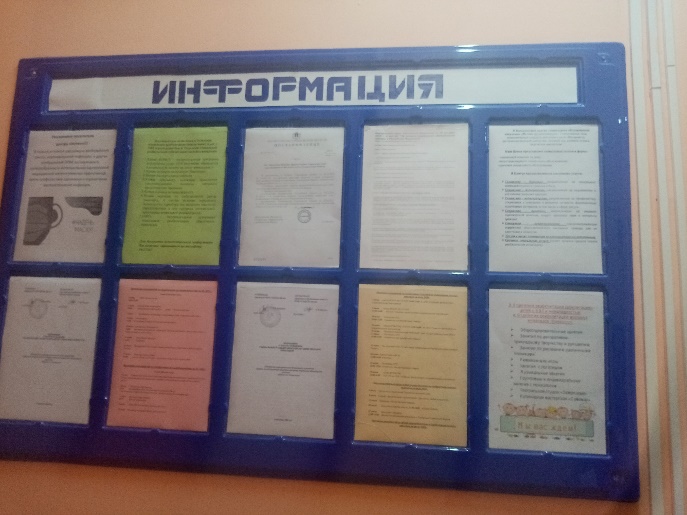 Критерий 1 «Открытость и доступность информации об организации»2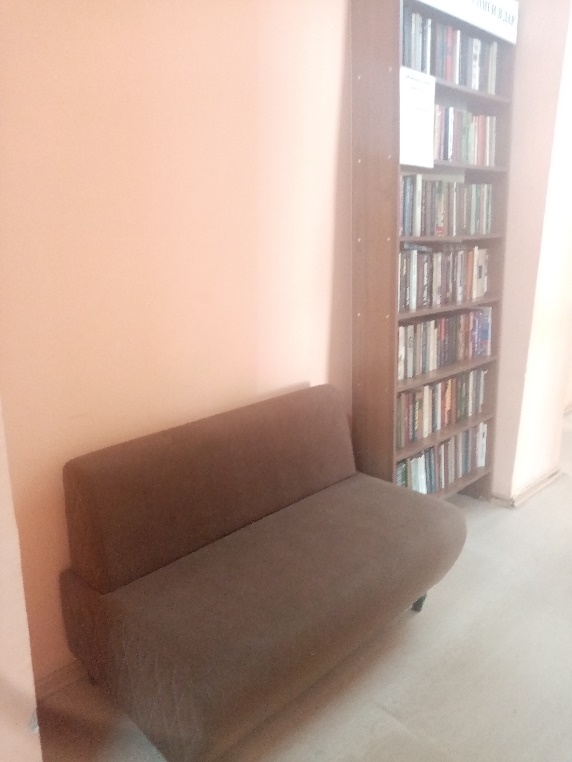 Критерий 2 «Комфортность условий предоставления услуг»3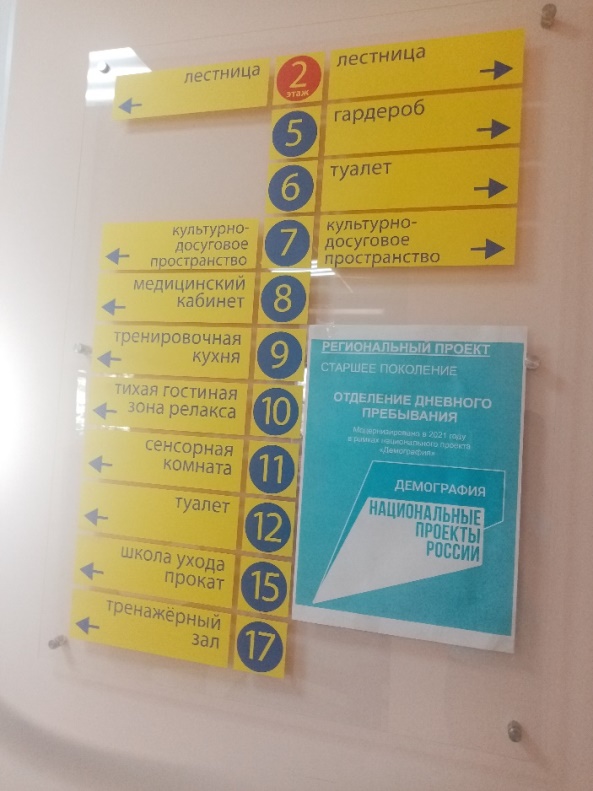 Критерий 2 «Комфортность условий предоставления услуг»4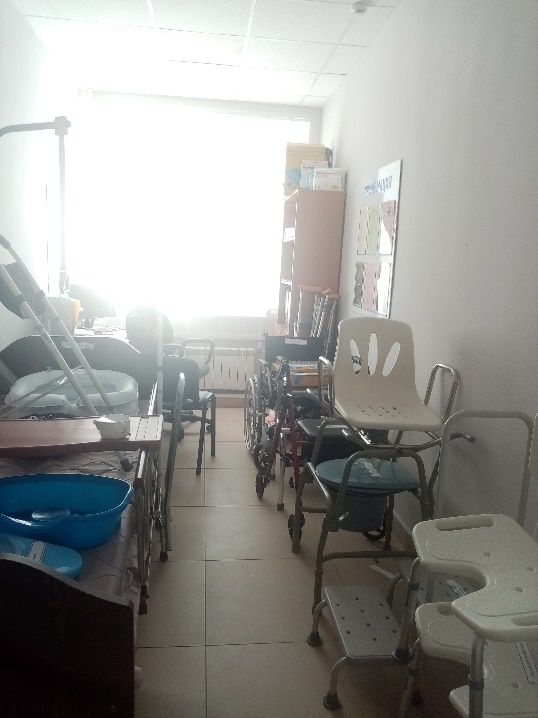 Критерий 3 «Доступность услуг для инвалидов»5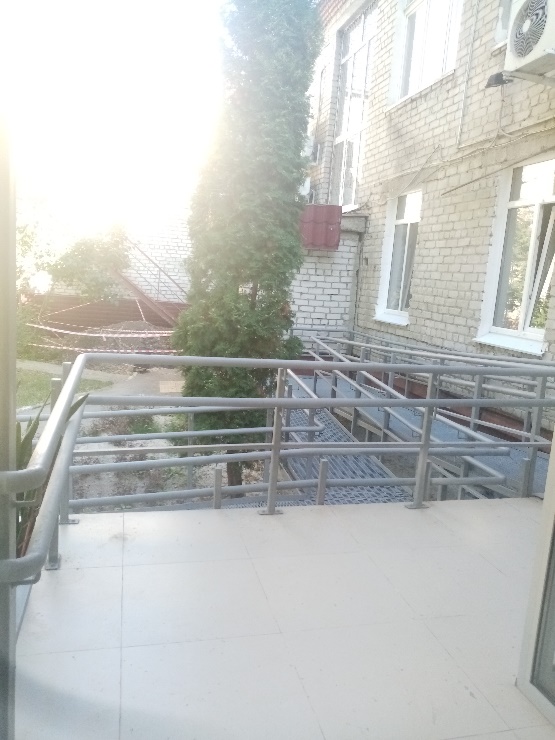 Критерий 3 «Доступность услуг для инвалидов»№ п/пФото выполнения критерияКритерийОГБУСО «Комплексный центр социального обслуживания «Доверие» в г. Димитровграде»ОГБУСО «Комплексный центр социального обслуживания «Доверие» в г. Димитровграде»ОГБУСО «Комплексный центр социального обслуживания «Доверие» в г. Димитровграде»1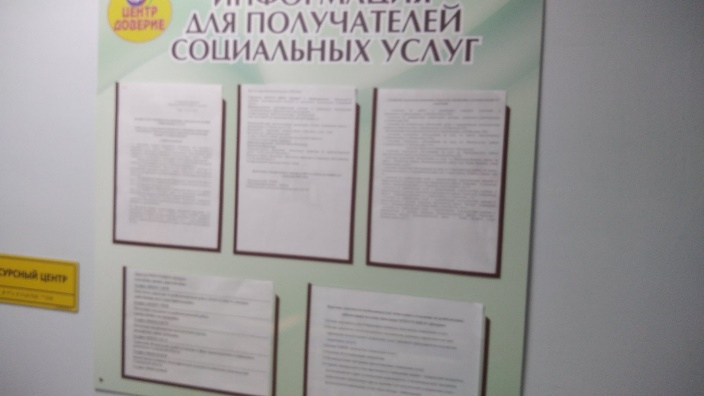 Критерий 1 «Открытость и доступность информации об организации»2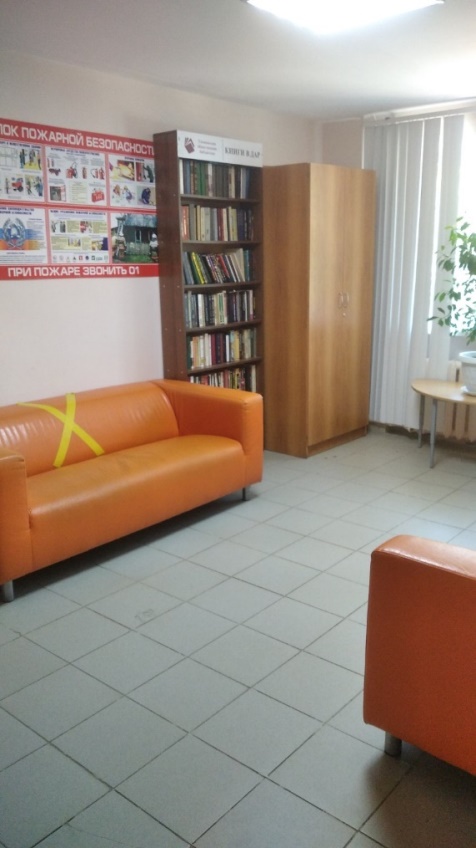 Критерий 2 «Комфортность условий предоставления услуг»3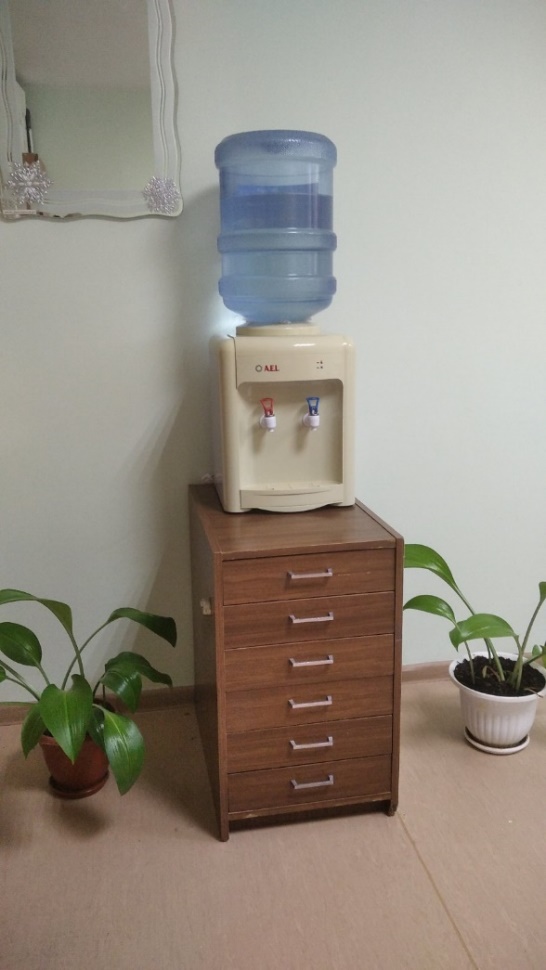 Критерий 2 «Комфортность условий предоставления услуг»4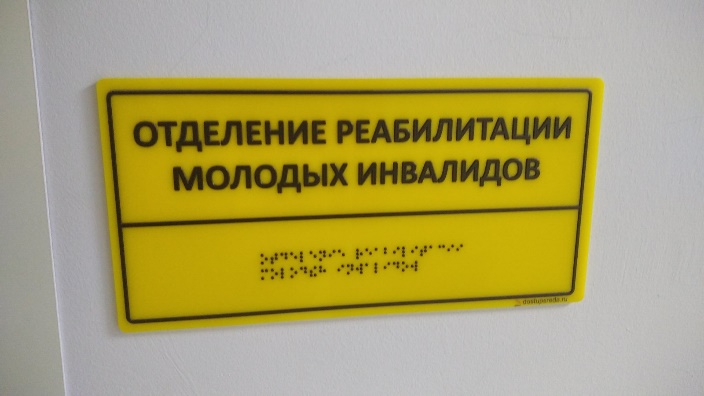 Критерий 3 «Доступность услуг для инвалидов»5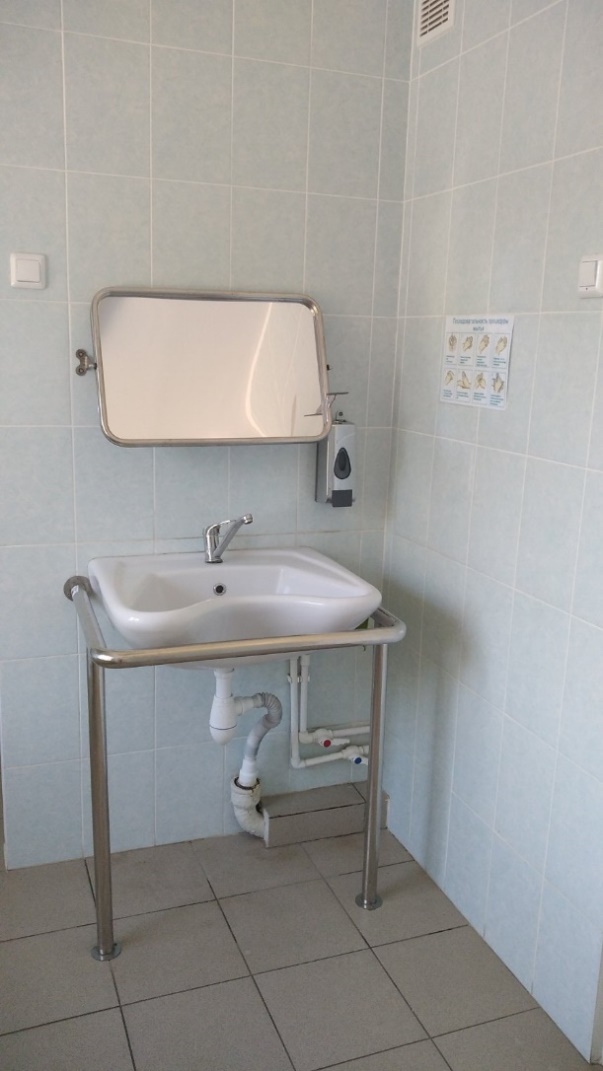 Критерий 3 «Доступность услуг для инвалидов»№ п/пФото выполнения критерияКритерийОГБУСО «Комплексный центр социального обслуживания «Парус надежды» в р.п. Кузоватово»ОГБУСО «Комплексный центр социального обслуживания «Парус надежды» в р.п. Кузоватово»ОГБУСО «Комплексный центр социального обслуживания «Парус надежды» в р.п. Кузоватово»1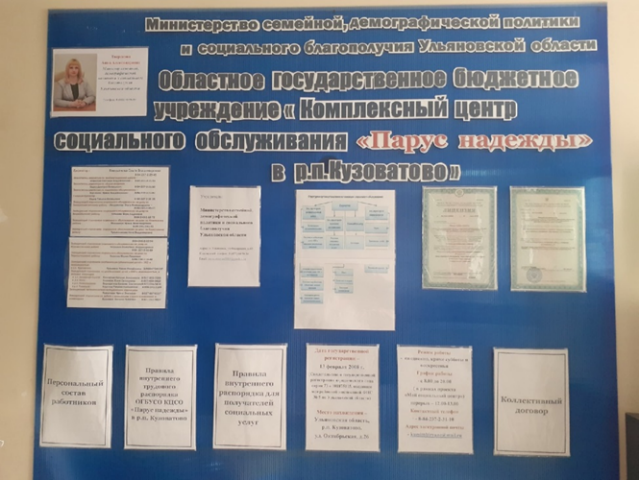 Критерий 1 «Открытость и доступность информации об организации»2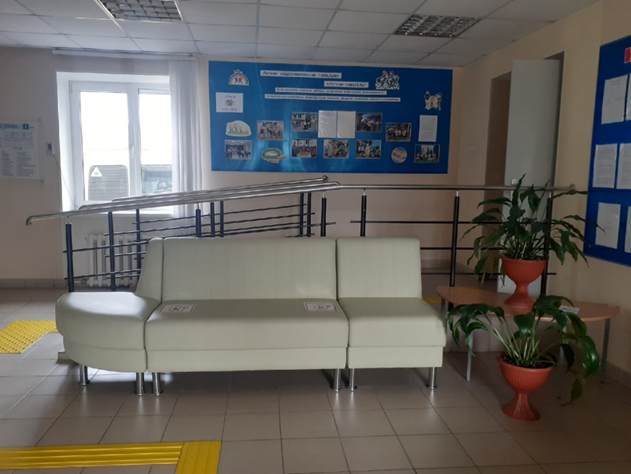 Критерий 2 «Комфортность условий предоставления услуг»3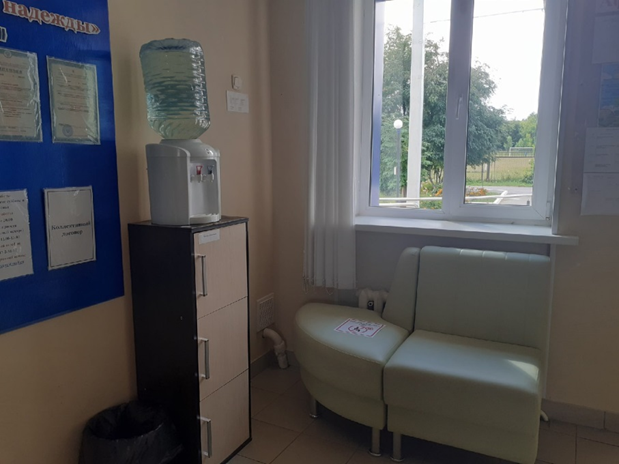 Критерий 2 «Комфортность условий предоставления услуг»4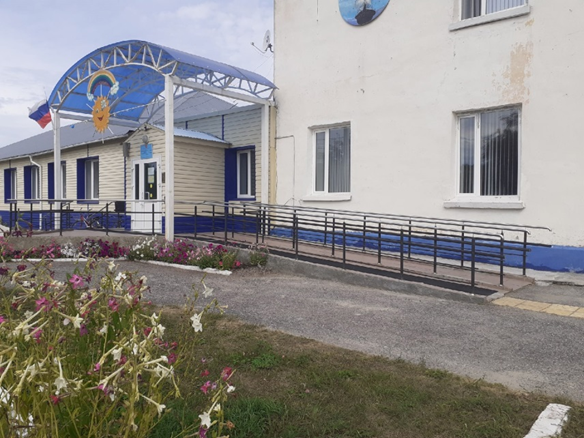 Критерий 3 «Доступность услуг для инвалидов»5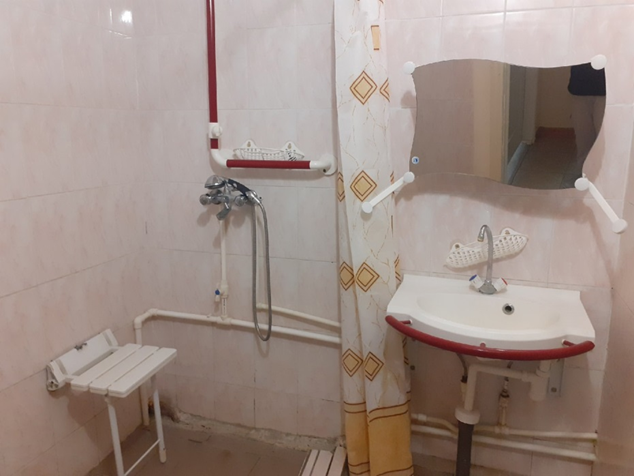 Критерий 3 «Доступность услуг для инвалидов»№ п/пФото выполнения критерияКритерийОГБУСО «Комплексный центр социального обслуживания «Гармония» в р.п. Павловка»ОГБУСО «Комплексный центр социального обслуживания «Гармония» в р.п. Павловка»ОГБУСО «Комплексный центр социального обслуживания «Гармония» в р.п. Павловка»1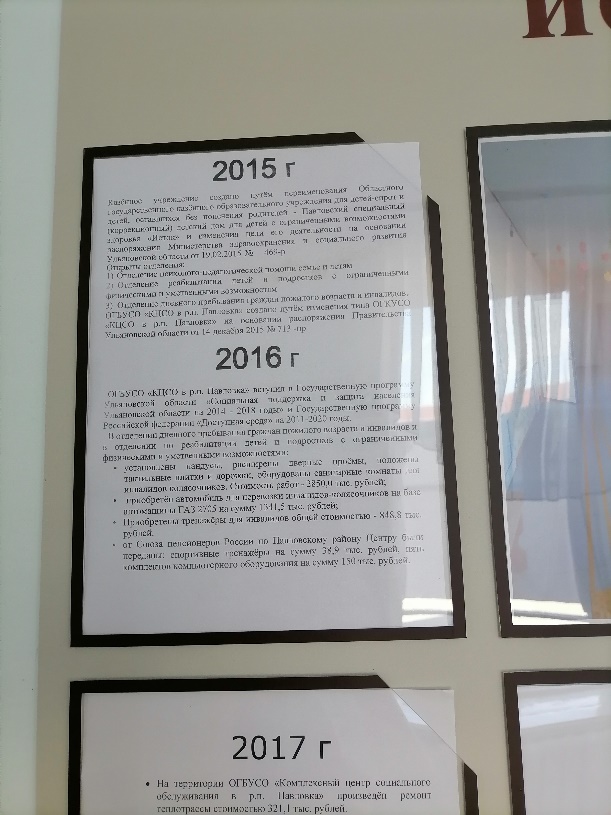 Критерий 1 «Открытость и доступность информации об организации»2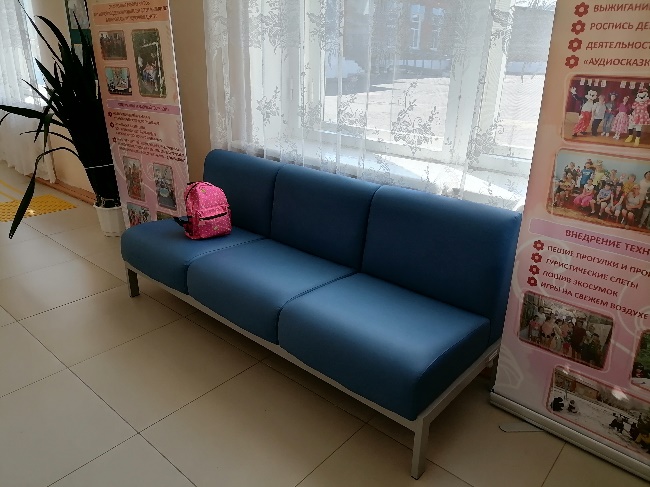 Критерий 2 «Комфортность условий предоставления услуг»3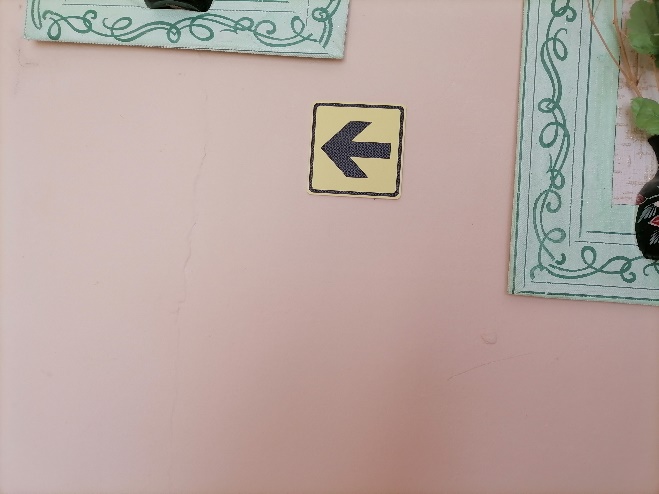 Критерий 2 «Комфортность условий предоставления услуг»4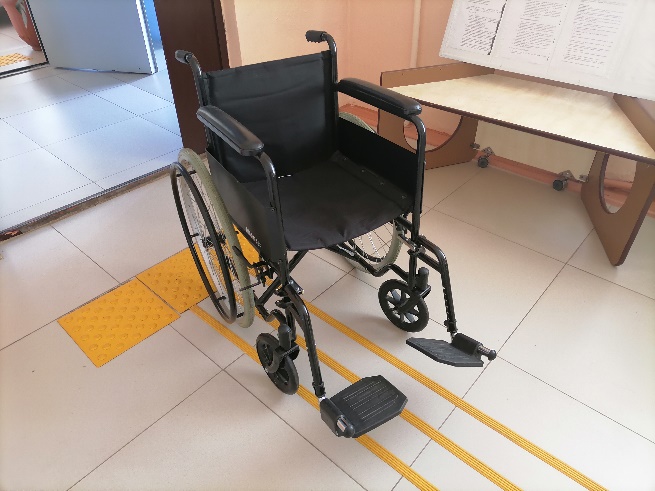 Критерий 3 «Доступность услуг для инвалидов»5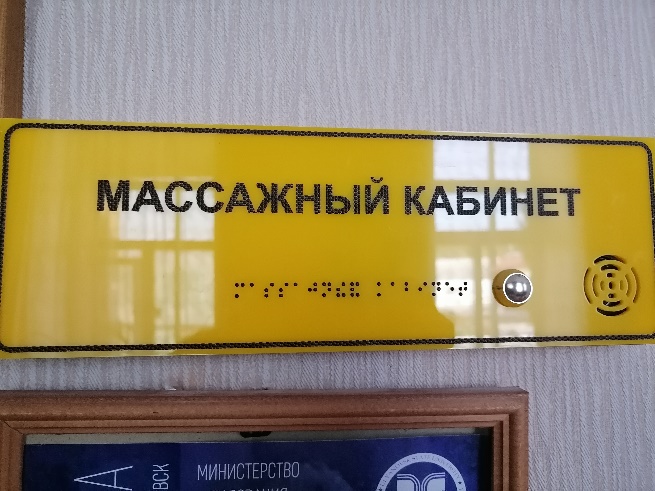 № п/пФото выполнения критерияКритерийОГКУСО «Социально-реабилитационный центр для несовершеннолетних «Открытый дом» в г. Ульяновске»ОГКУСО «Социально-реабилитационный центр для несовершеннолетних «Открытый дом» в г. Ульяновске»ОГКУСО «Социально-реабилитационный центр для несовершеннолетних «Открытый дом» в г. Ульяновске»1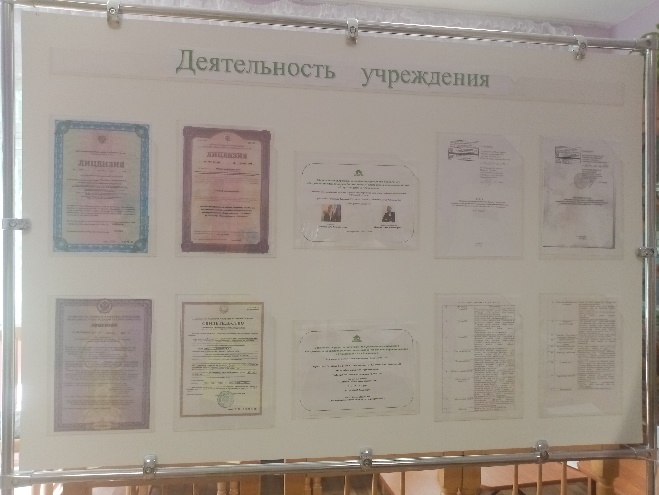 Критерий 1 «Открытость и доступность информации об организации»2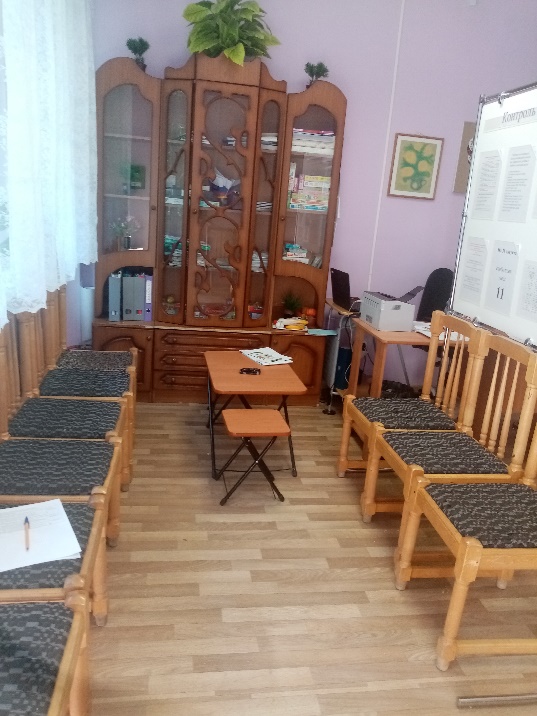 Критерий 2 «Комфортность условий предоставления услуг»3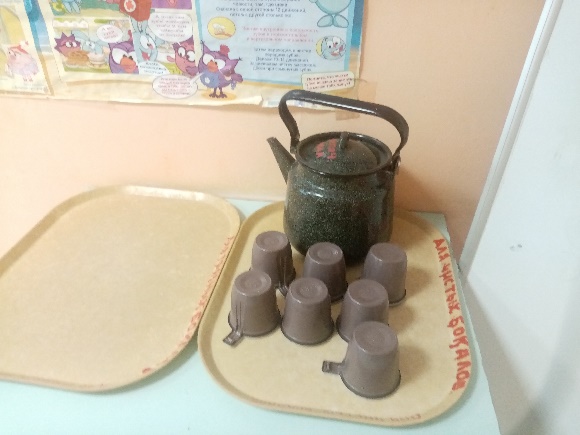 Критерий 2 «Комфортность условий предоставления услуг»4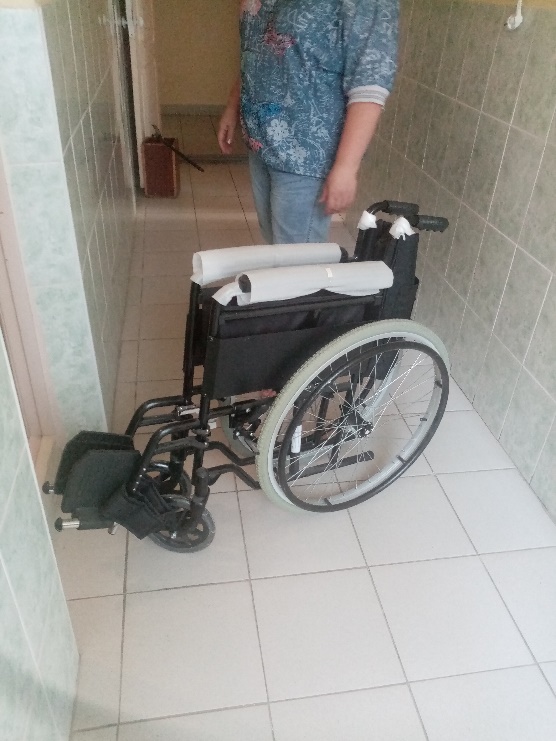 Критерий 3 «Доступность услуг для инвалидов»5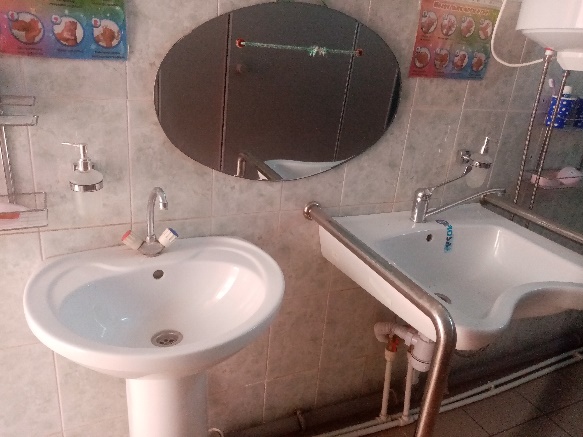 Критерий 3 «Доступность услуг для инвалидов»№ п/пФото выполнения критерияКритерийОГКУСО «Социально-реабилитационный центр для несовершеннолетних «Причал надежды» в г. Ульяновске»ОГКУСО «Социально-реабилитационный центр для несовершеннолетних «Причал надежды» в г. Ульяновске»ОГКУСО «Социально-реабилитационный центр для несовершеннолетних «Причал надежды» в г. Ульяновске»1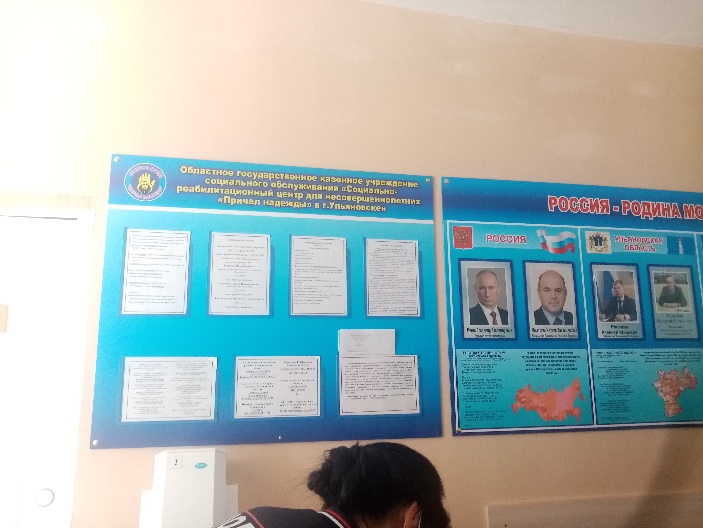 Критерий 1 «Открытость и доступность информации об организации»2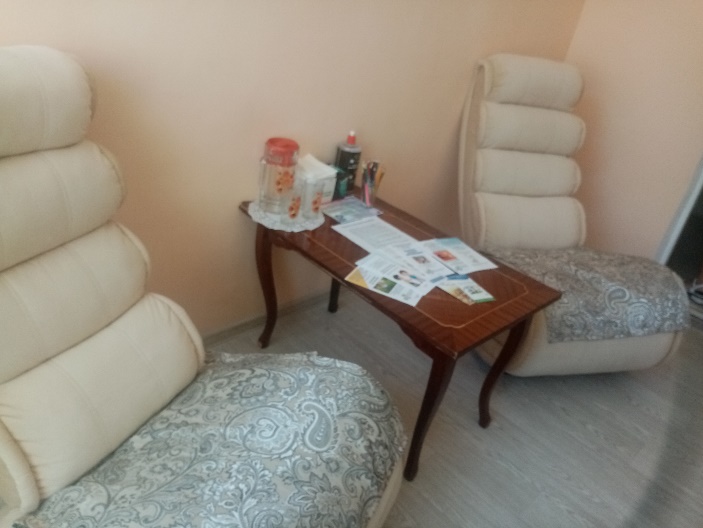 Критерий 2 «Комфортность условий предоставления услуг»3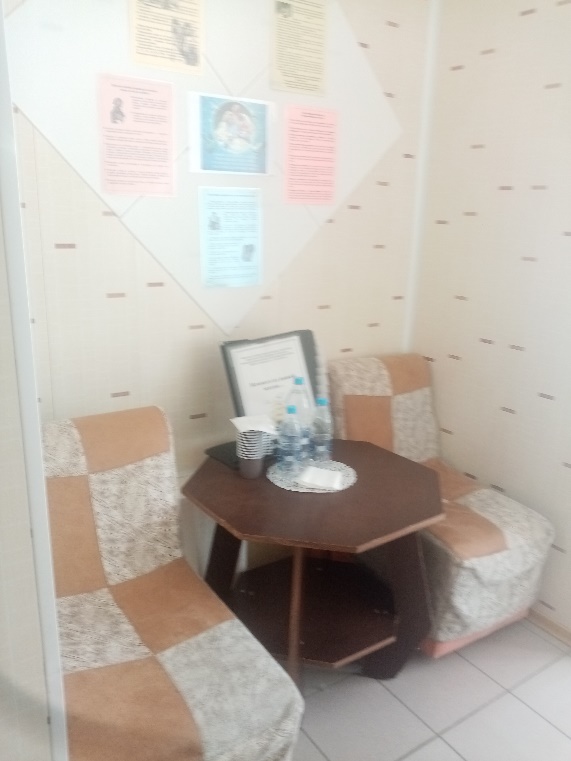 Критерий 2 «Комфортность условий предоставления услуг»4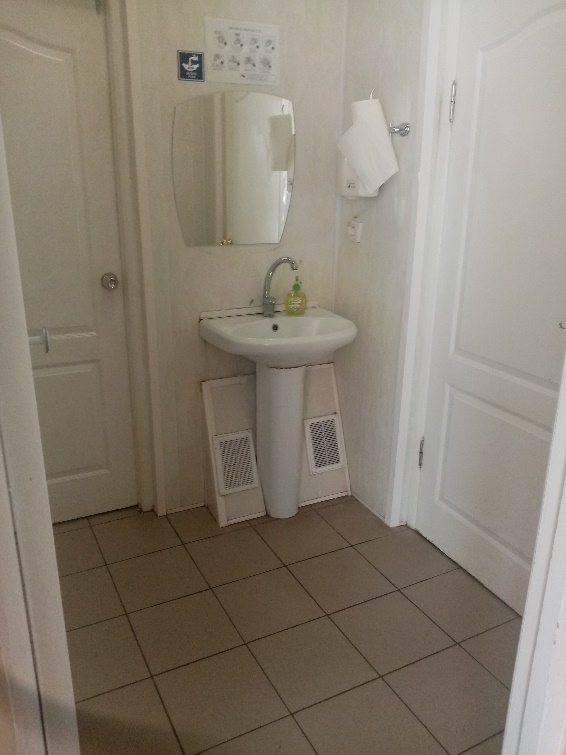 Критерий 2 «Комфортность условий предоставления услуг»5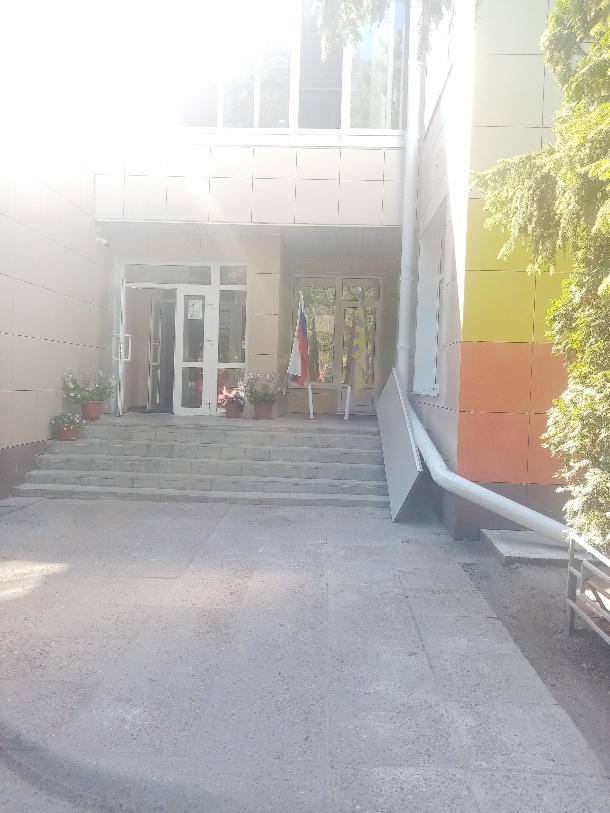 Критерий 3 «Доступность услуг для инвалидов»№ п/пФото выполнения критерияКритерийОГКУСО «Социально-реабилитационный центр для несовершеннолетних «Радуга» в г. Димитровграде»ОГКУСО «Социально-реабилитационный центр для несовершеннолетних «Радуга» в г. Димитровграде»ОГКУСО «Социально-реабилитационный центр для несовершеннолетних «Радуга» в г. Димитровграде»1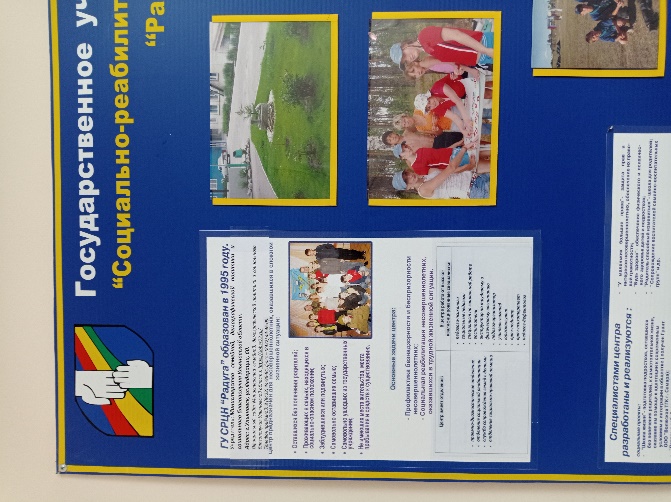 Критерий 1 «Открытость и доступность информации об организации»2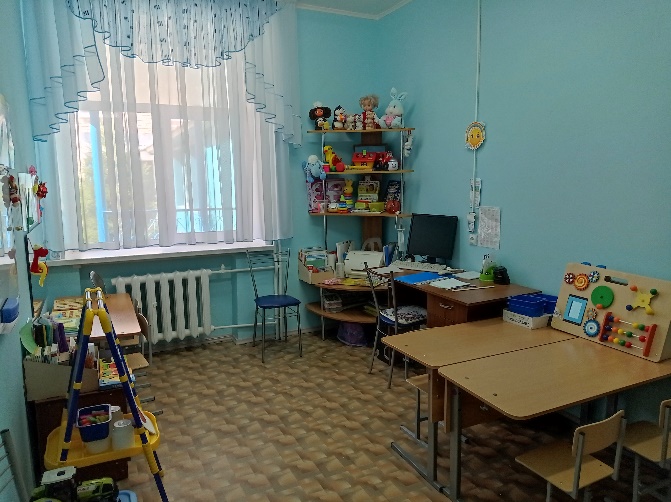 Критерий 2 «Комфортность условий предоставления услуг»3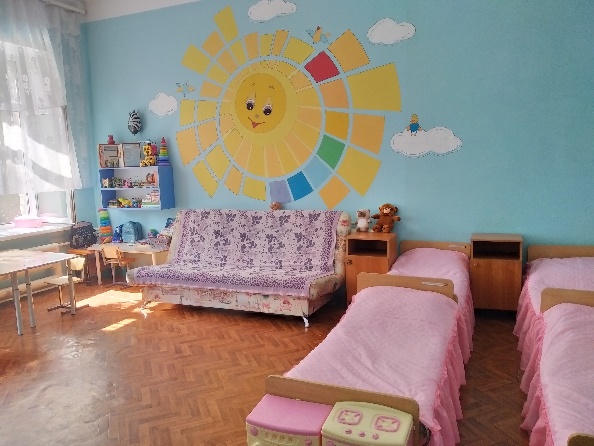 Критерий 2 «Комфортность условий предоставления услуг»4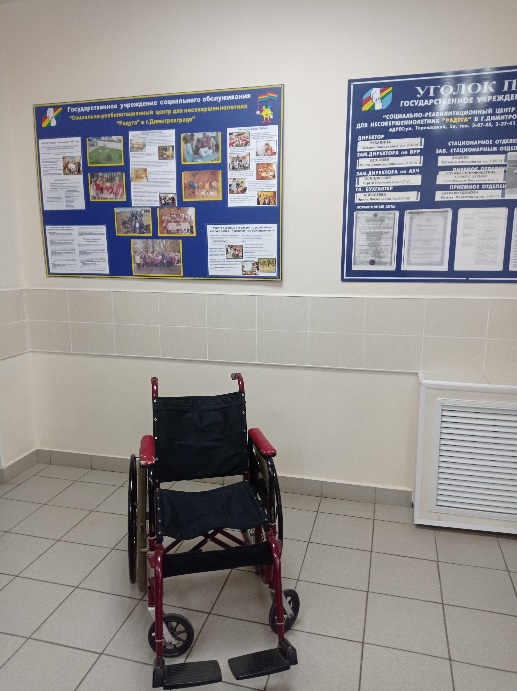 Критерий 3 «Доступность услуг для инвалидов»5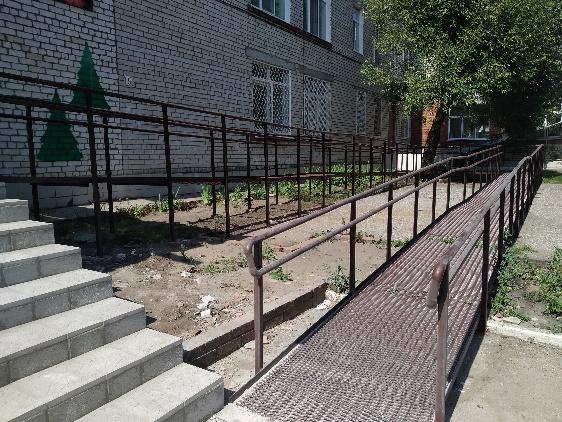 Критерий 3 «Доступность услуг для инвалидов»№ п/пФото выполнения критерияКритерийОГКУСО «Социально-реабилитационный центр для несовершеннолетних «Планета детства» в г. Барыше»ОГКУСО «Социально-реабилитационный центр для несовершеннолетних «Планета детства» в г. Барыше»ОГКУСО «Социально-реабилитационный центр для несовершеннолетних «Планета детства» в г. Барыше»1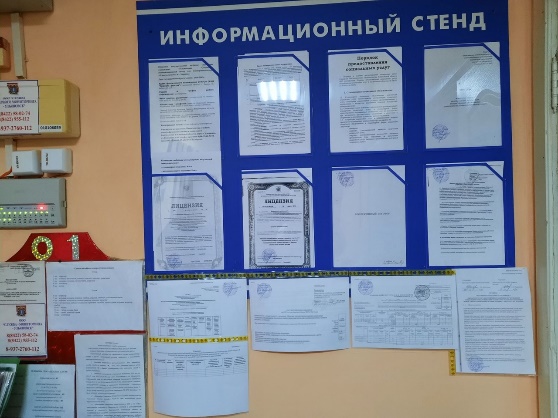 Критерий 1 «Открытость и доступность информации об организации»2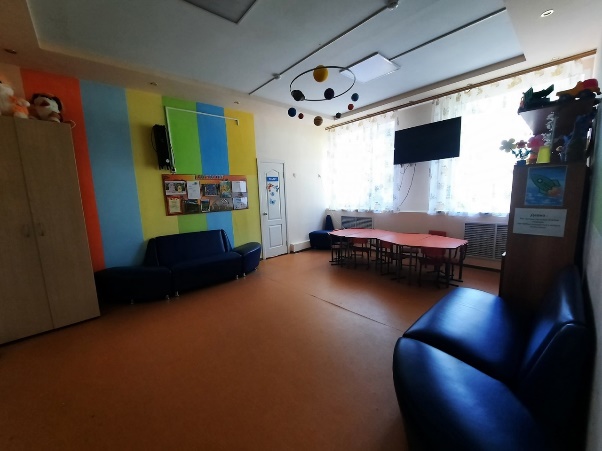 Критерий 2 «Комфортность условий предоставления услуг»3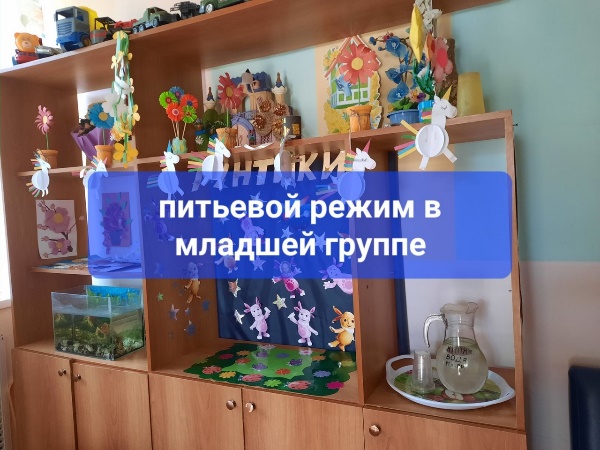 Критерий 2 «Комфортность условий предоставления услуг»4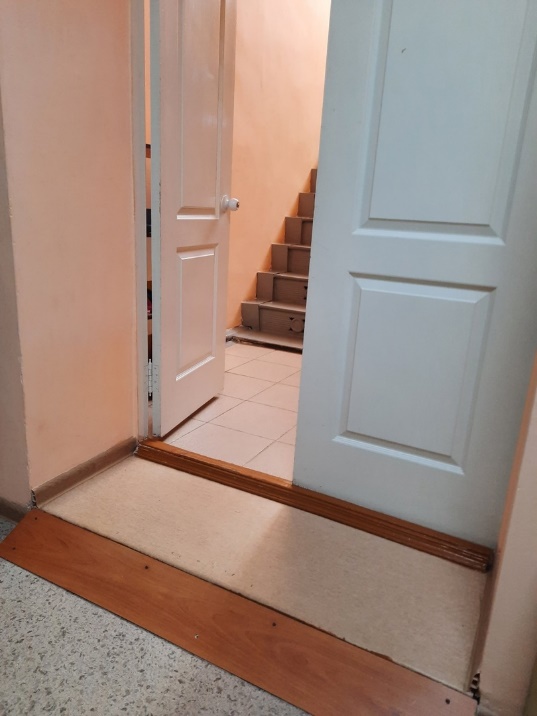 Критерий 3 «Доступность услуг для инвалидов»5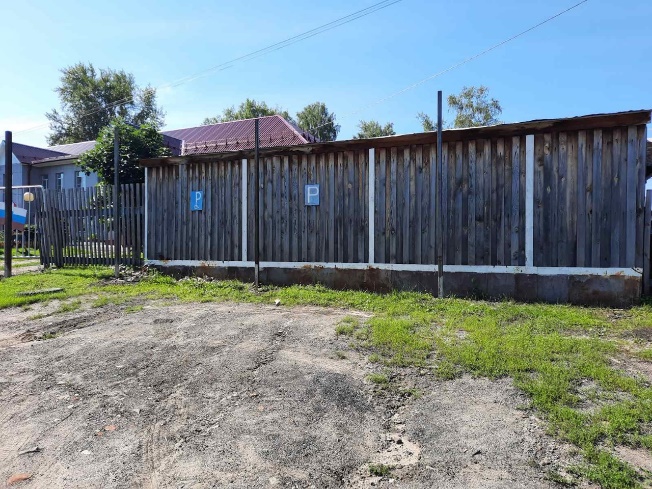 Критерий 3 «Доступность услуг для инвалидов»№ п/пФото выполнения критерияКритерийОГКУСО «Социально-реабилитационный центр для несовершеннолетних «Рябинка» в с. Труслейка»ОГКУСО «Социально-реабилитационный центр для несовершеннолетних «Рябинка» в с. Труслейка»ОГКУСО «Социально-реабилитационный центр для несовершеннолетних «Рябинка» в с. Труслейка»1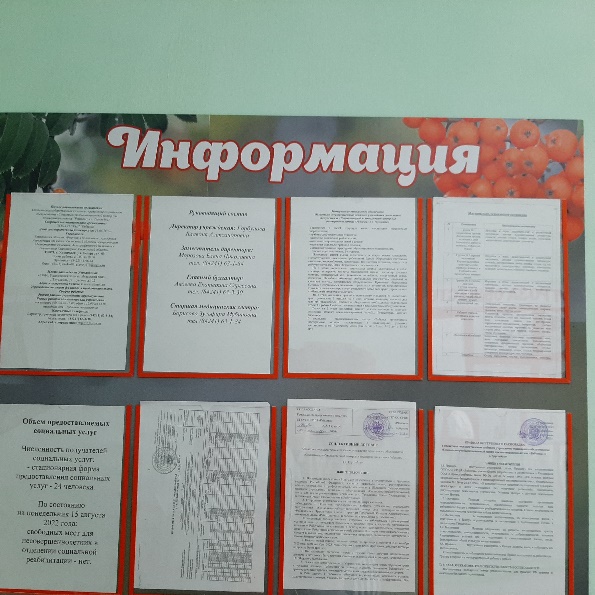 Критерий 1 «Открытость и доступность информации об организации»2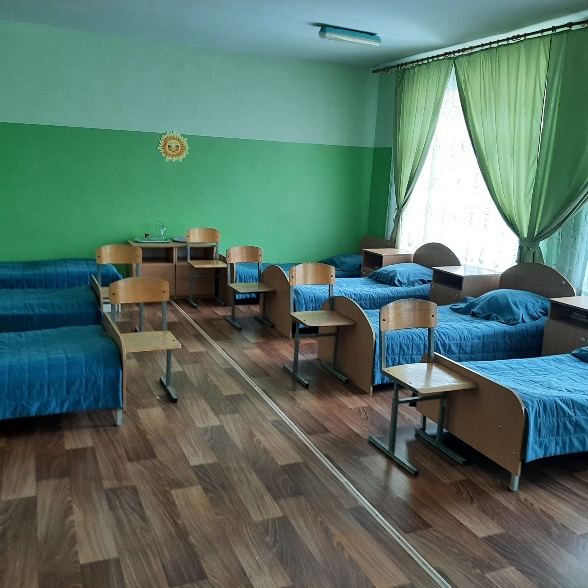 Критерий 2 «Комфортность условий предоставления услуг»3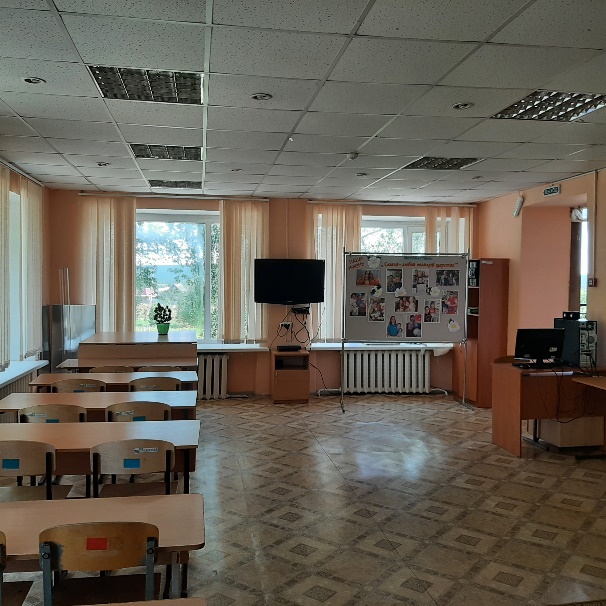 Критерий 2 «Комфортность условий предоставления услуг»4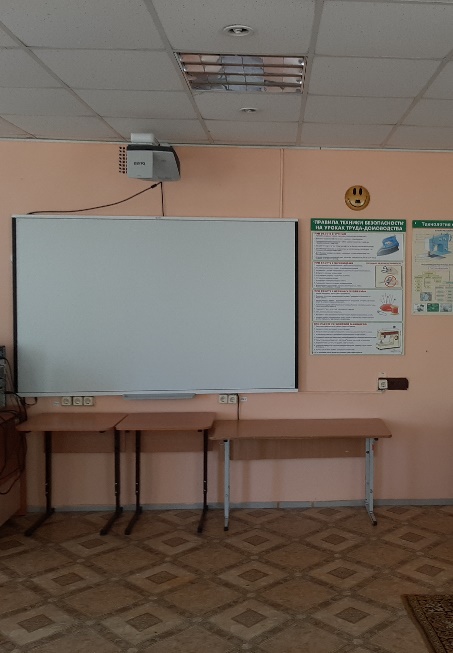 Критерий 2 «Комфортность условий предоставления услуг»5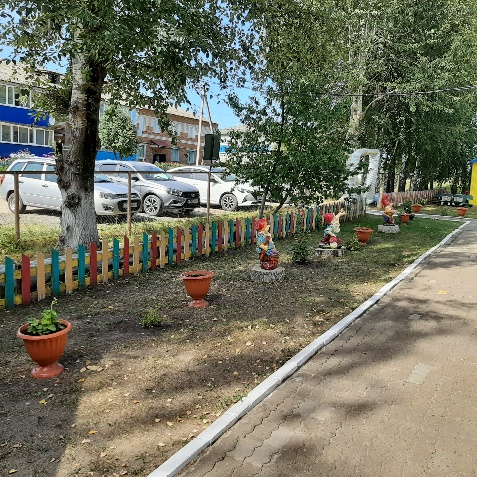 Критерий 3 «Доступность услуг для инвалидов»№ п/пФото выполнения критерияКритерийОГКУСО «Социально-реабилитационный центр для несовершеннолетних «Алые паруса» в г. Ульяновске»ОГКУСО «Социально-реабилитационный центр для несовершеннолетних «Алые паруса» в г. Ульяновске»ОГКУСО «Социально-реабилитационный центр для несовершеннолетних «Алые паруса» в г. Ульяновске»1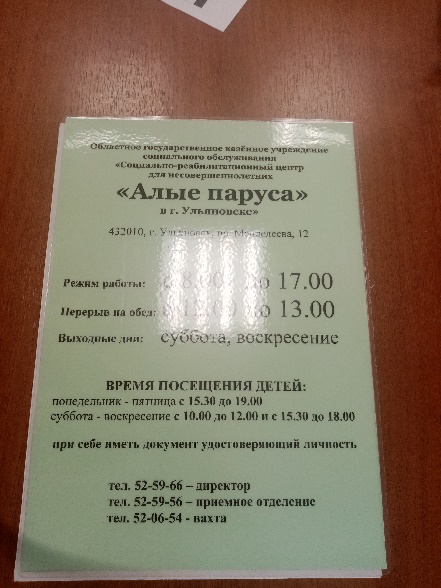 Критерий 1 «Открытость и доступность информации об организации»2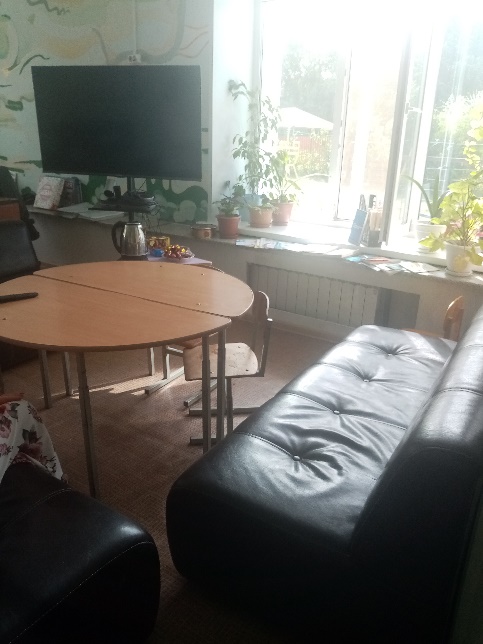 Критерий 2 «Комфортность условий предоставления услуг»3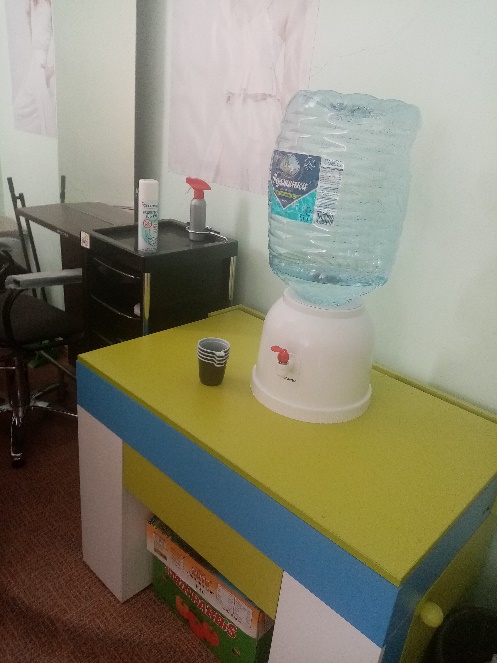 Критерий 2 «Комфортность условий предоставления услуг»4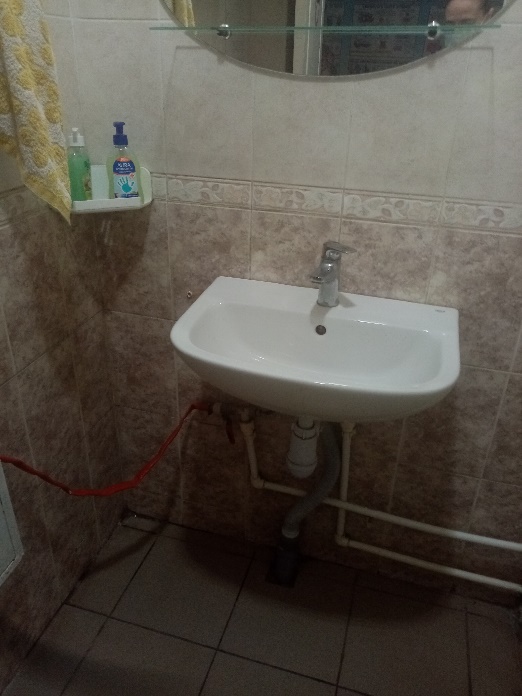 Критерий 2 «Комфортность условий предоставления услуг»5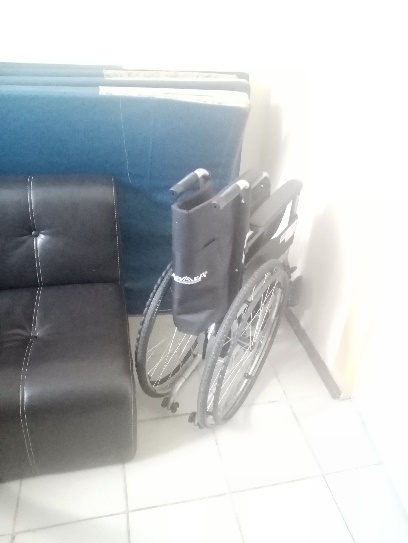 Критерий 3 «Доступность услуг для инвалидов»№ п/пФото выполнения критерияКритерийОГКУСО «Социальный приют для детей и подростков «Росток» в д. РокотушкаОГКУСО «Социальный приют для детей и подростков «Росток» в д. РокотушкаОГКУСО «Социальный приют для детей и подростков «Росток» в д. Рокотушка1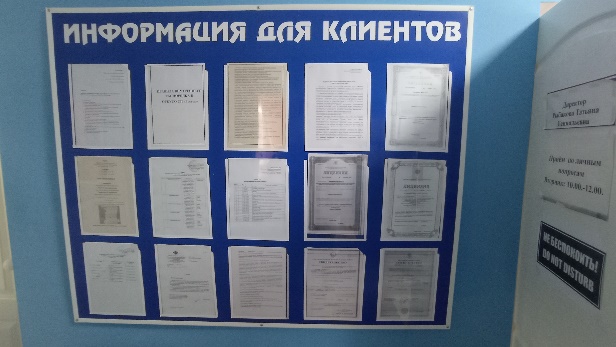 Критерий 1 «Открытость и доступность информации об организации»2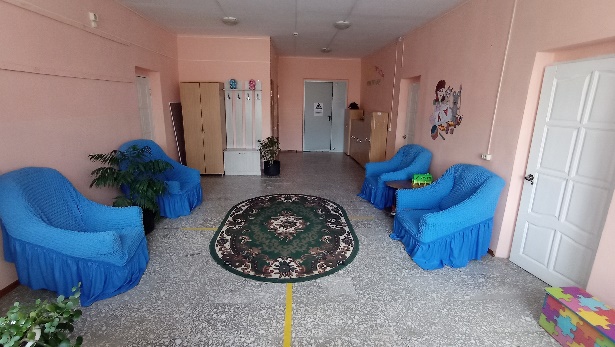 Критерий 2 «Комфортность условий предоставления услуг»3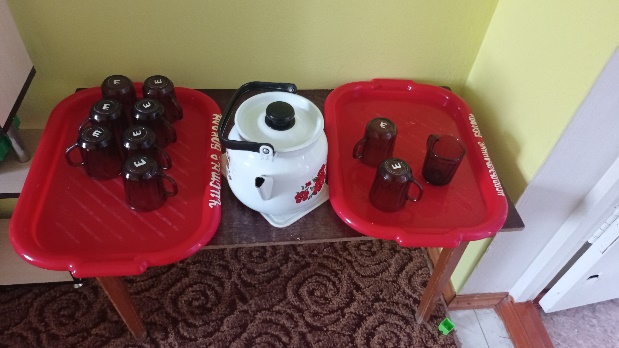 Критерий 2 «Комфортность условий предоставления услуг»4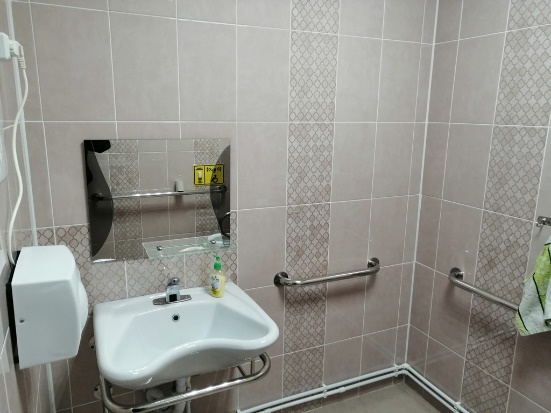 Критерий 3 «Доступность услуг для инвалидов»5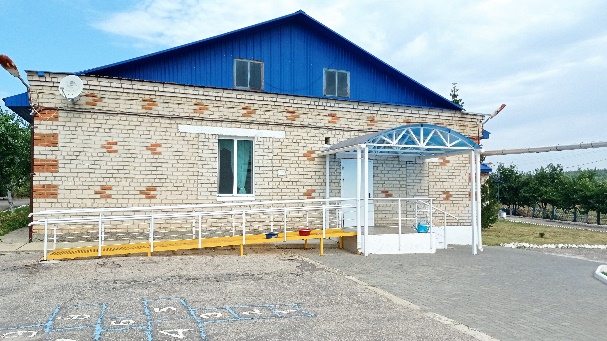 Критерий 3 «Доступность услуг для инвалидов»№ п/пФото выполнения критерияКритерийОГКУСО «Социальный приют для детей и подростков «Ручеёк» в р.п. Красный Гуляй»ОГКУСО «Социальный приют для детей и подростков «Ручеёк» в р.п. Красный Гуляй»ОГКУСО «Социальный приют для детей и подростков «Ручеёк» в р.п. Красный Гуляй»1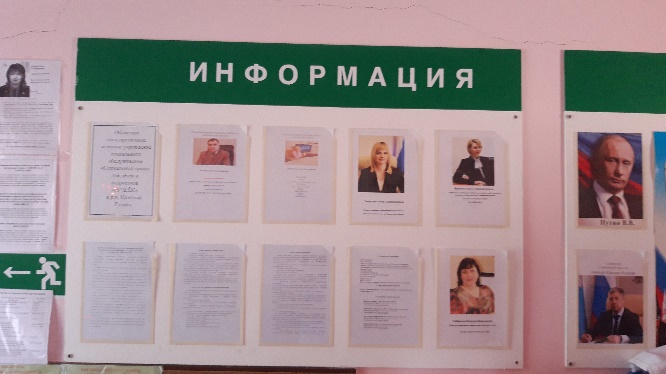 Критерий 1 «Открытость и доступность информации об организации»2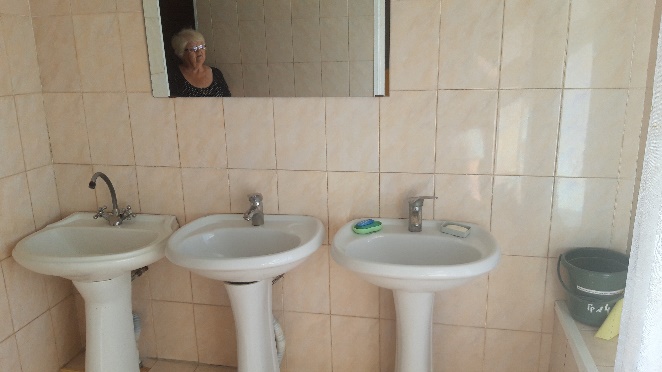 Критерий 2 «Комфортность условий предоставления услуг»3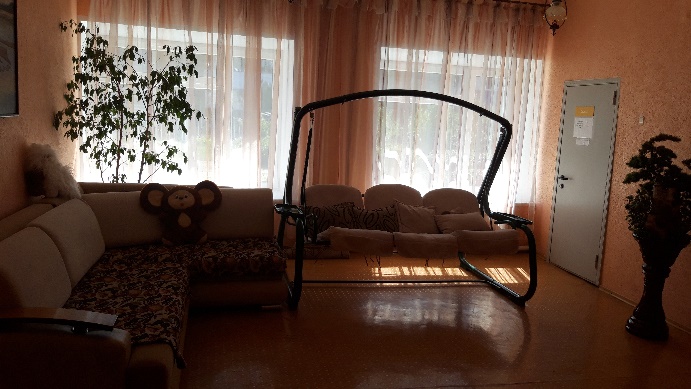 Критерий 2 «Комфортность условий предоставления услуг»4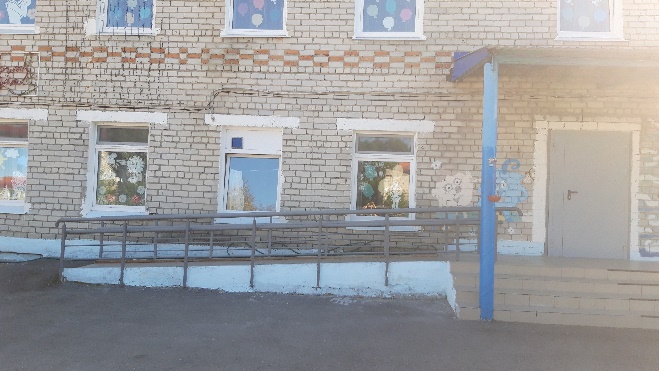 Критерий 3 «Доступность услуг для инвалидов»5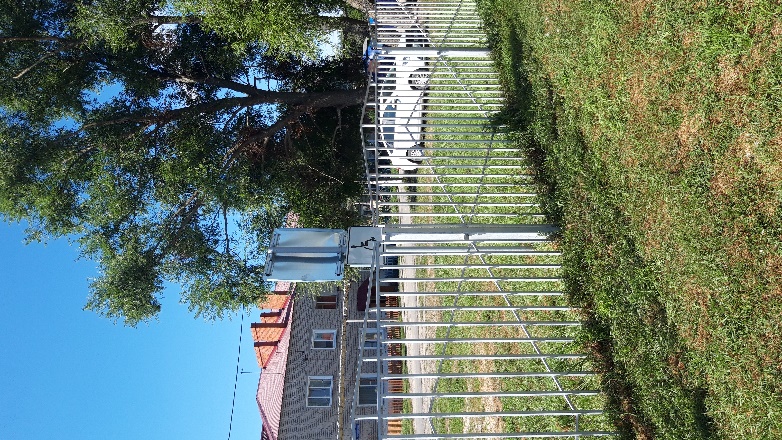 № п/пФото выполнения критерияКритерийОГКУСО «Детский дом-интернат для умственно отсталых детей «Родник» в с. МаксимовкаОГКУСО «Детский дом-интернат для умственно отсталых детей «Родник» в с. МаксимовкаОГКУСО «Детский дом-интернат для умственно отсталых детей «Родник» в с. Максимовка1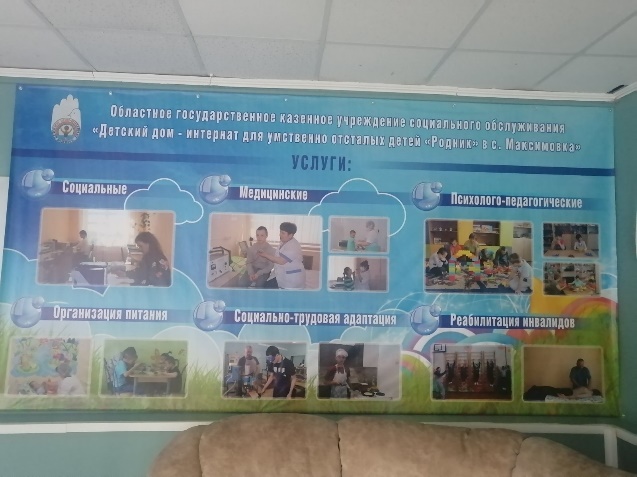 Критерий 1 «Открытость и доступность информации об организации»2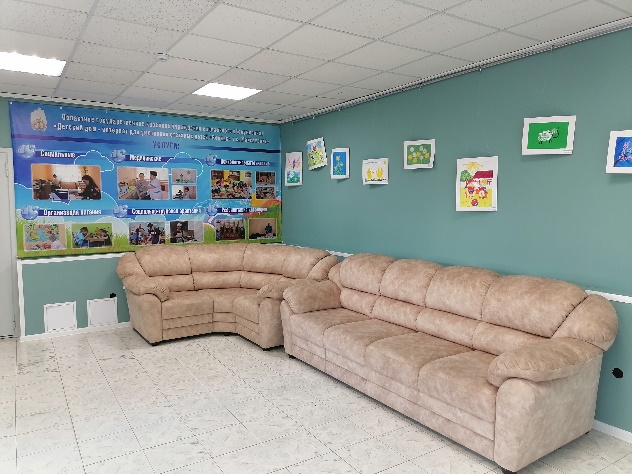 Критерий 2 «Комфортность условий предоставления услуг»3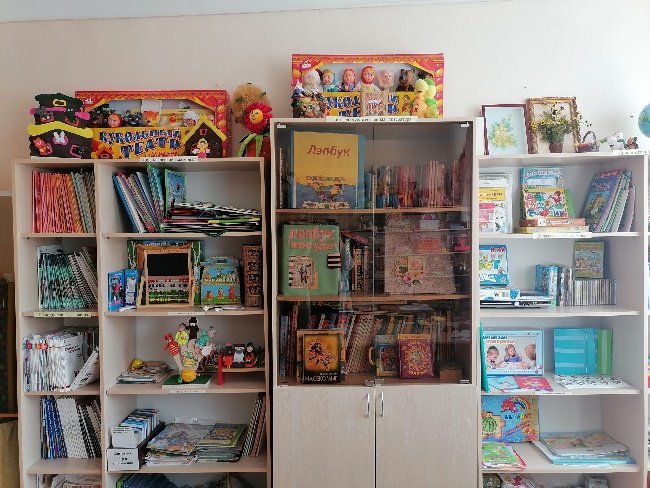 Критерий 2 «Комфортность условий предоставления услуг»4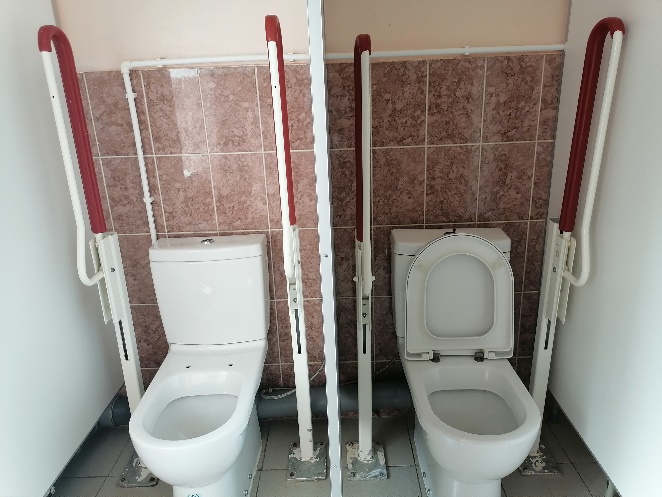 Критерий 3 «Доступность услуг для инвалидов»5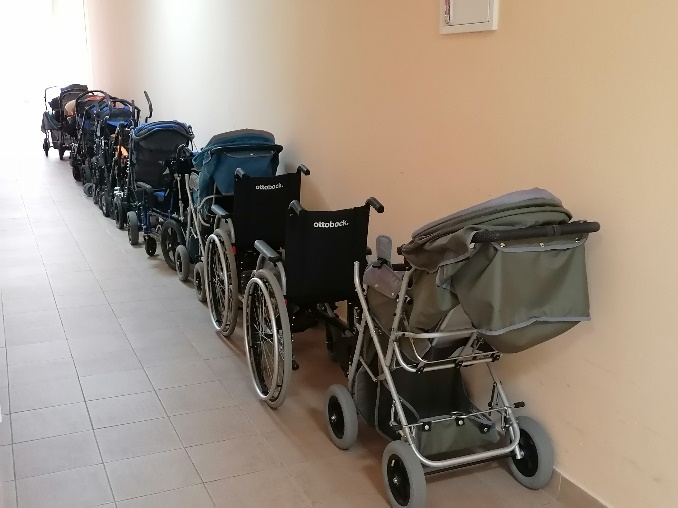 № п/пФото выполнения критерияКритерийОГКУСО «Детский психоневрологический интернат «Остров детства»ОГКУСО «Детский психоневрологический интернат «Остров детства»ОГКУСО «Детский психоневрологический интернат «Остров детства»1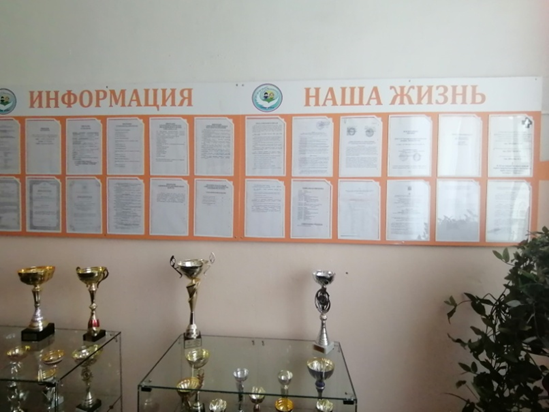 Критерий 1 «Открытость и доступность информации об организации»2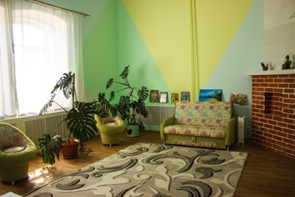 Критерий 2 «Комфортность условий предоставления услуг»3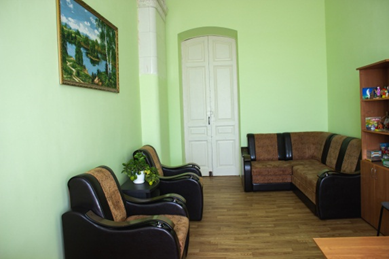 Критерий 2 «Комфортность условий предоставления услуг»4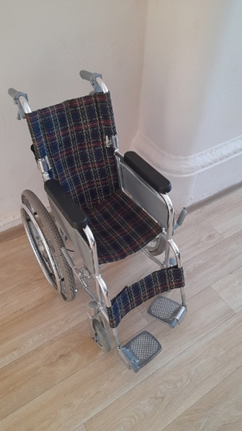 Критерий 3 «Доступность услуг для инвалидов»5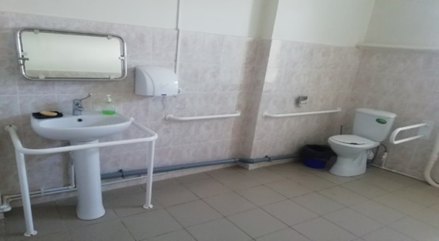 Критерий 3 «Доступность услуг для инвалидов»№ п/пФото выполнения критерияКритерийУльяновская региональная общественная организация инвалидов и лиц с ограниченными возможностями «Факел» (г.Ульяновск)Ульяновская региональная общественная организация инвалидов и лиц с ограниченными возможностями «Факел» (г.Ульяновск)Ульяновская региональная общественная организация инвалидов и лиц с ограниченными возможностями «Факел» (г.Ульяновск)1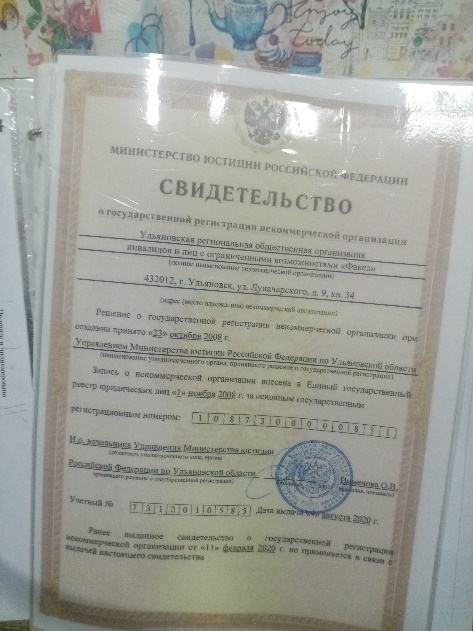 Критерий 1 «Открытость и доступность информации об организации»2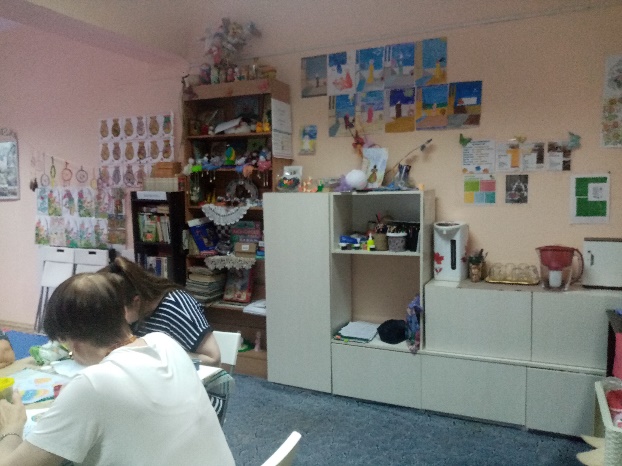 Критерий 2 «Комфортность условий предоставления услуг»3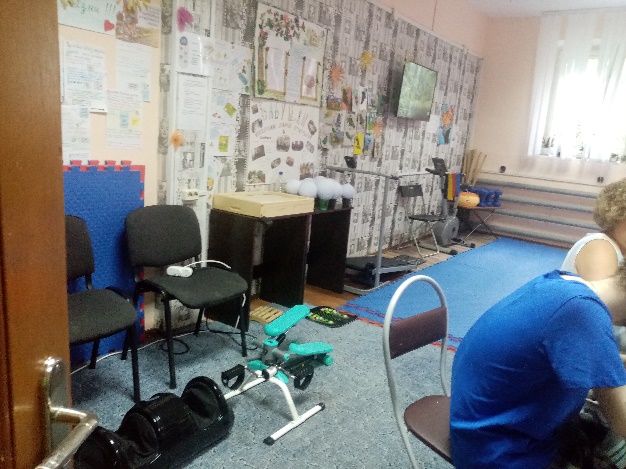 Критерий 2 «Комфортность условий предоставления услуг»4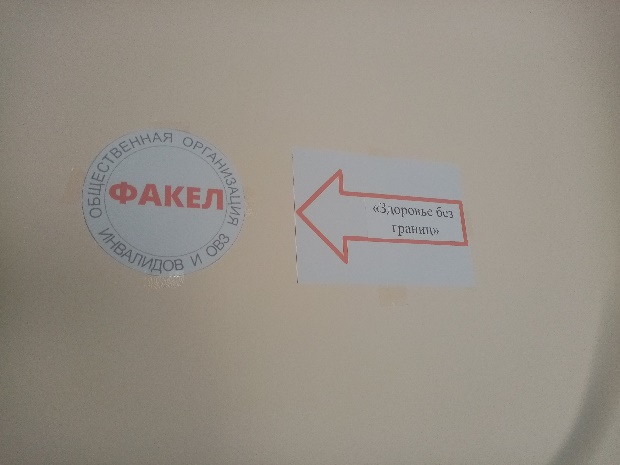 Критерий 2 «Комфортность условий предоставления услуг»5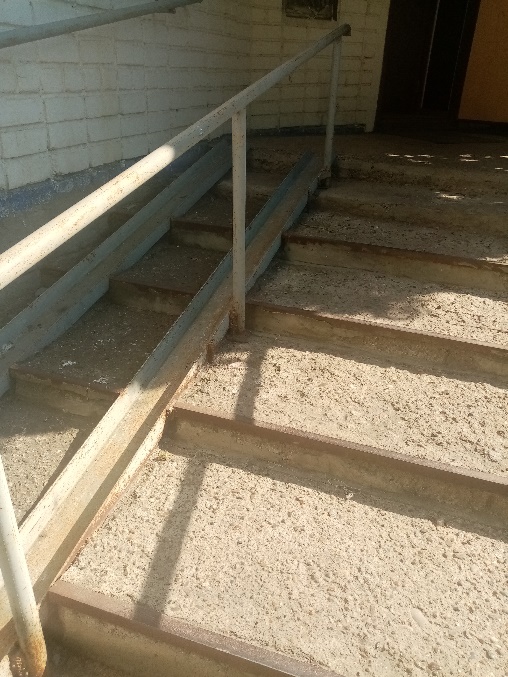 Критерий 3 «Доступность услуг для инвалидов»№ п/пФото выполнения критерияКритерийОбщество с ограниченной ответственностью «С-ФИКС» (г.Ульяновск)Общество с ограниченной ответственностью «С-ФИКС» (г.Ульяновск)Общество с ограниченной ответственностью «С-ФИКС» (г.Ульяновск)1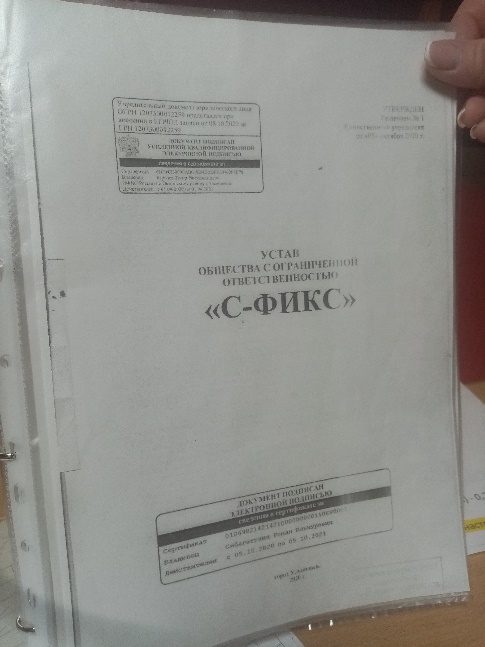 Критерий 1 «Открытость и доступность информации об организации»2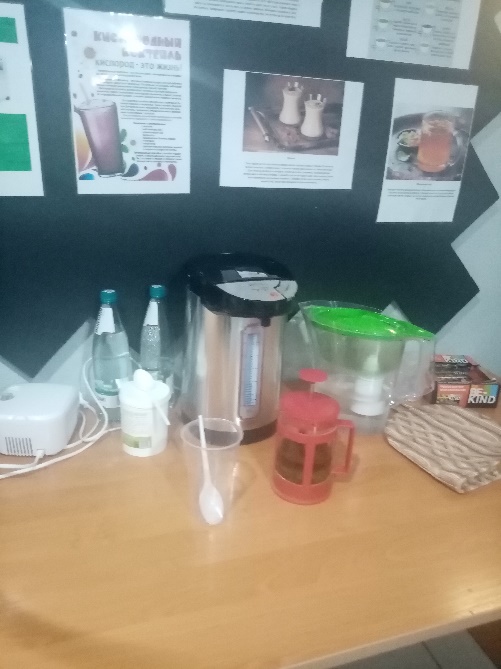 Критерий 2 «Комфортность условий предоставления услуг»3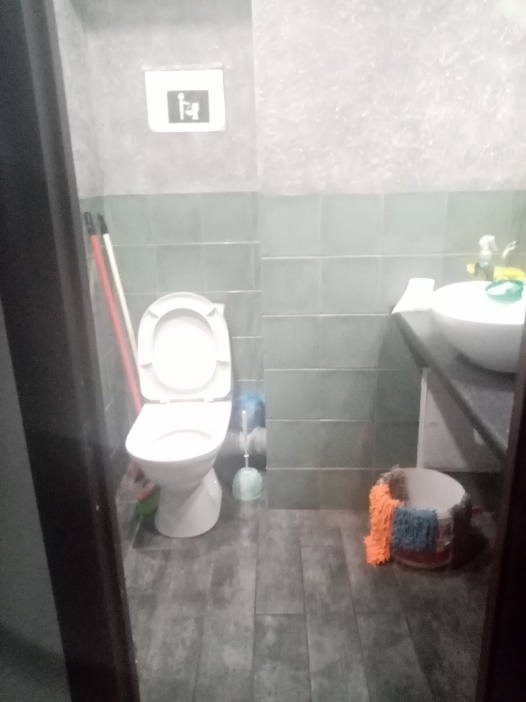 Критерий 2 «Комфортность условий предоставления услуг»4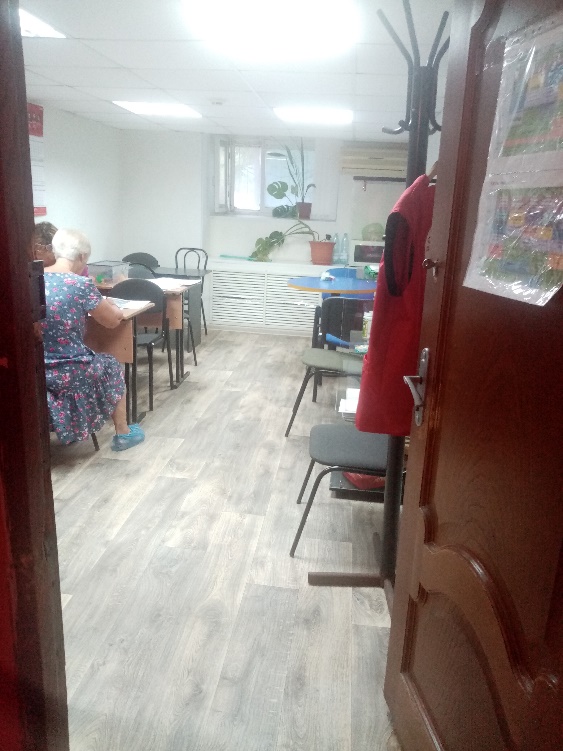 Критерий 2 «Комфортность условий предоставления услуг»5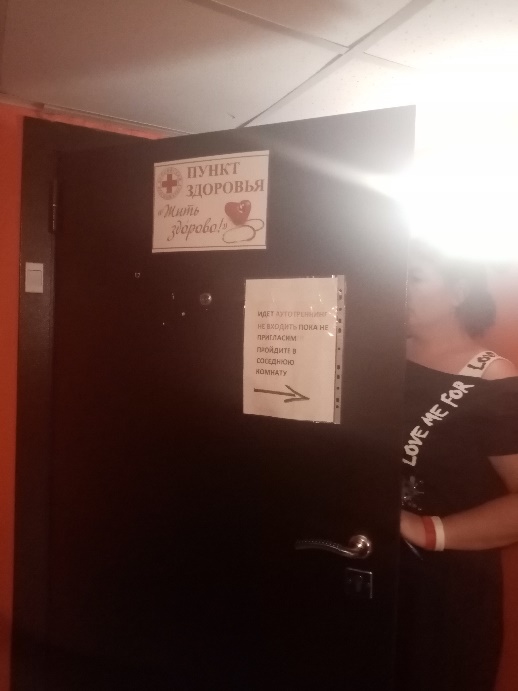 Критерий 2 «Комфортность условий предоставления услуг»№ п/пФото выполнения критерияКритерийАНО социальной поддержки населения «Энергия жизни» (г.Димитровград)АНО социальной поддержки населения «Энергия жизни» (г.Димитровград)АНО социальной поддержки населения «Энергия жизни» (г.Димитровград)1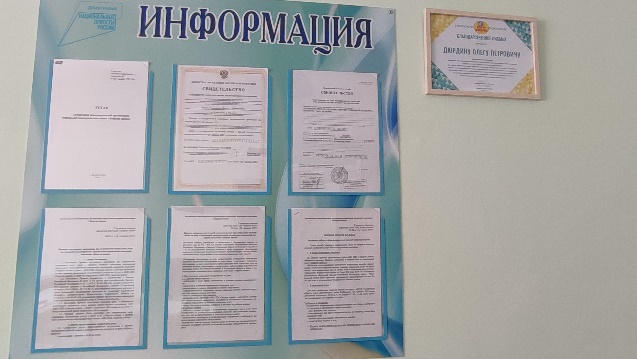 Критерий 1 «Открытость и доступность информации об организации»2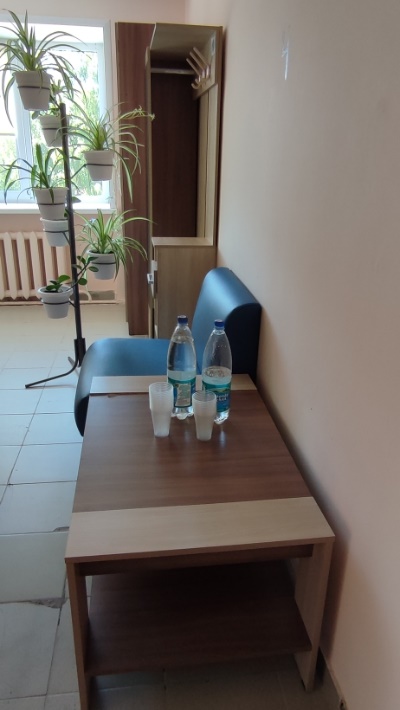 Критерий 2 «Комфортность условий предоставления услуг»3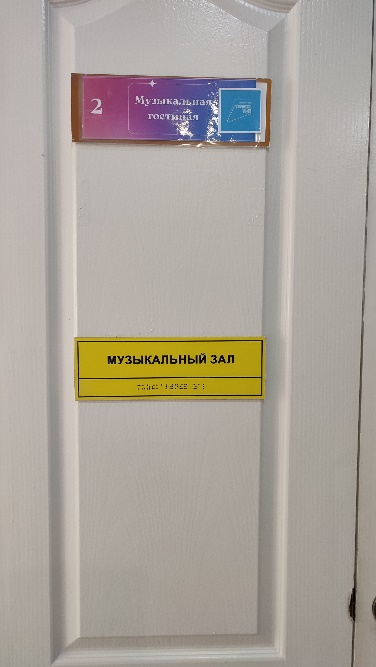 4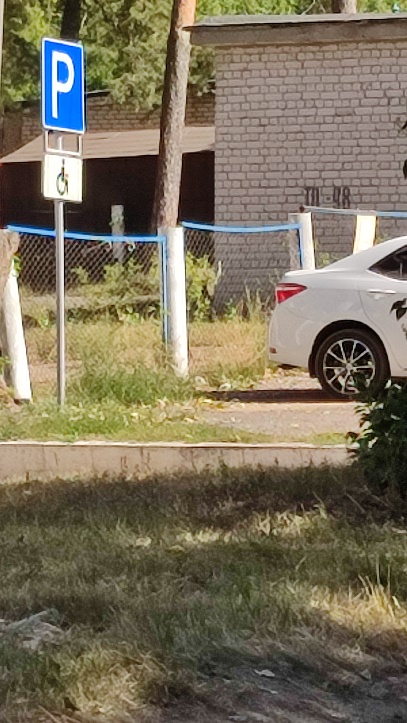 Критерий 3 «Доступность услуг для инвалидов»5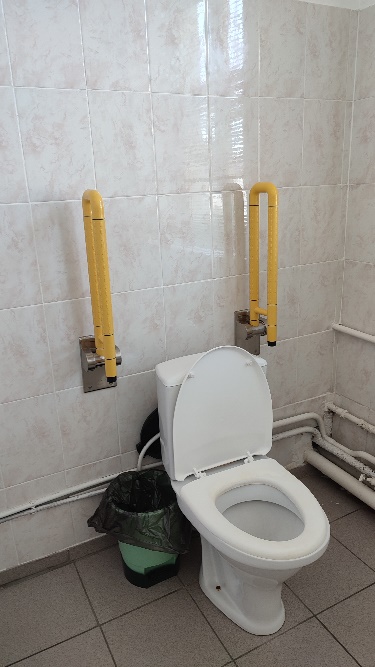 Сфера социального обслуживания населенияКол-во организаций, где проведена НОКМетод 1: анализ сайтов организацийМетод 2: Наблюдение за качеством условий оказания услуг при посещении организацийМетод 3: опрос получателей услуг организаций (анкетирование/интервьюирование в организациях)Сфера социального обслуживания населенияКол-во организаций, где проведена НОККол-во заполненных карточек оценки сайтовКол-во заполненных карточек наблюденияКол-во анкет, заполненных на бумажном носителе в организацииПлан1717171345Факт1716171345Место рейтингаНазвание организации социального обслуживанияБаллыХарактеристики полученных оценок1Областное государственное бюджетное учреждение социального обслуживания «Комплексный центр социального обслуживания «Гармония» в р.п. Павловка»98,7«Высокая оценка»2Областное государственное бюджетное учреждение социального обслуживания «Комплексный центр социального обслуживания «Доверие» в г. Димитровграде»98,6«Высокая оценка»3Областное государственное казённое учреждение социального обслуживания «Детский дом-интернат для умственно отсталых детей «Родник» в с. Максимовка98,1«Высокая оценка»4Областное государственное казённое учреждение социального обслуживания «Социально-реабилитационный центр для несо-вершеннолетних «Радуга» в г. Димитровграде»96,6«Высокая оценка»5Областное государственное казённое учреждение социального обслуживания «Социально-реабилитационный центр для несовершеннолетних «Открытый дом» в г. Ульяновске»96,0«Высокая оценка»6Областное государственное бюджетное учреждение социального обслуживания «Комплексный центр социального обслуживания «Парус надежды» в р.п. Кузоватово»95,3«Высокая оценка»7Областное государственное казённое учреждение социального обслуживания «Социально-реабилитационный центр для несовершеннолетних «Причал надежды» в г. Ульяновске»94,9«Высокая оценка»8Областное государственное бюджетное учреждение социального обслуживания «Комплексный центр социального обслуживания населения «Исток» в г. Ульяновске»94,5«Высокая оценка»9Автономная некоммерческая организация социальной поддержки населения «Энергия жизни»93,7«Высокая оценка»10Областное государственное казённое учреждение социального обслуживания «Социальный приют для детей и подростков «Ручеёк» в р.п. Красный Гуляй»90,8«Высокая оценка»11Областное государственное казённое учреждение социального обслуживания «Социальный приют для детей и подростков «Росток» в д. Рокотушка90,7«Высокая оценка»12Областное государственное казённое учреждение социального обслуживания «Социально-реабилитационный центр для несовершеннолетних «Алые паруса» в г. Ульяновске»89,7«Средняя оценка»13Областное государственное казённое учреждение социального обслуживания «Социально-реабилитационный центр для несовершеннолетних «Планета детства» в г. Барыше»88,2«Средняя оценка»14Областное государственное казённое учреждение социального обслуживания «Детский психоневрологический интернат «Остров детства»87,4«Средняя оценка»15Областное государственное казённое учреждение социального обслуживания «Социально-реабилитационный центр для несовершеннолетних «Рябинка» в с. Труслейка»85,3«Средняя оценка»16Ульяновская региональная общественная организация инвалидов и лиц с ограниченными возможностями «Факел»85,1«Средняя оценка»17Общество с ограниченной ответственностью «С-ФИКС»78,4«Средняя оценка»Критерий 1 «Открытость и доступность информации об организации»Критерий 2 «Комфортность условий предоставления услуг»Критерий 3 «Доступность услуг для инвалидов»Критерий 4 «Доброжелательность, вежливость работников организаций»Критерий 5 «Удовлетворенность условиями оказания услуг»Среднее значение по организации, итоговая оценка НОК по организации, в баллахОГБУСО «Комплексный центр социального обслуживания населения «Исток» в г. Ульяновске»81,1100,091,999,999,894,5ОГБУСО «Комплексный центр социального обслуживания «Доверие» в г. Димитровграде»95,098,999,799,699,898,6ОГБУСО «Комплексный центр социального обслуживания «Парус надежды» в р.п. Кузоватово»95,099,383,899,099,395,3ОГБУСО «Комплексный центр социального обслуживания «Гармония» в р.п. Павловка»95,299,099,799,699,898,7ОГКУСО «Социально-реабилитационный центр для несовершеннолетних «Открытый дом» в г. Ульяновске»95,9100,084,0100,0100,096,0ОГКУСО «Социально-реабилитационный центр для несовершеннолетних «Причал надежды» в г. Ульяновске»96,7100,078,0100,0100,094,9ОГКУСО «Социально-реабилитационный центр для несовершеннолетних «Радуга» в г. Димитровграде»96,8100,086,0100,0100,096,6ОГКУСО «Социально-реабилитационный центр для несовершеннолетних «Планета детства» в г. Барыше»94,897,050,7100,098,788,2ОГКУСО «Социально-реабилитационный центр для несовершеннолетних «Рябинка» в с. Труслейка»91,2100,038,0100,097,585,3ОГКУСО «Социально-реабилитационный центр для несовершеннолетних «Алые паруса» в г. Ульяновске»92,393,665,3100,097,389,7ОГКУСО «Социальный приют для детей и подростков «Росток» в д. Рокотушка97,5100,056,0100,0100,090,7ОГКУСО «Социальный приют для детей и подростков «Ручеёк» в р.п. Красный Гуляй»97,8100,056,0100,0100,090,8ОГКУСО «Детский дом-интернат для умственно отсталых детей «Родник» в с. Максимовка92,4100,099,699,799,198,1ОГКУСО «Детский психоневрологический интернат «Остров детства»93,997,771,487,786,287,4Ульяновская региональная общественная организация инвалидов и лиц с ограниченными возможностями «Факел» (г.Ульяновск)81,3100,044,0100,0100,085,1Общество с ограниченной ответственностью «С-ФИКС» (г.Ульяновск)46,899,545,8100,099,878,4АНО социальной поддержки населения «Энергия жизни» (г.Димитровград)76,3100,092,0100,0100,093,7Итоговое среднее значение по критерию/показателю89,499,173,099,198,791,9Место рейтингаНаименование показателяБаллыХарактеристика полученной оценки1П.2.1.Обеспечение в организации (учреждении) комфортных условий для предоставления услуг100,0«Высокие» оценки2П.4.2.Доля получателей услуг, удовлетворенных доброжелательностью, вежливостью работников организации (учреждения), обеспечивающих непосредственное оказание услуги 99,5«Высокие» оценки3П.5.2.Доля получателей услуг, удовлетворенных организационными условиями оказания услуг - графиком работы организации99,1«Высокие» оценки4П.4.1.Доля получателей услуг, удовлетворенных доброжелательностью, вежливостью работников организации (учреждения), обеспечивающих первичный контакт и информирование получателя услуги99,1«Высокие» оценки5П.5.3.Доля получателей услуг, удовлетворенных в целом условиями оказания услуг в организации99,1«Высокие» оценки6П.2.2.Время ожидания предоставления услуги98,9«Высокие» оценки7П.4.3.Доля получателей услуг, удовлетворенных доброжелательностью, вежливостью работников организации (учреждения) при использовании дистанционных форм взаимодействия98,7«Высокие» оценки8П.2.3.Доля получателей услуг удовлетворенных комфортностью предоставления услуг 98,5«Высокие» оценки9П.3.3.Доля получателей услуг, удовлетворенных доступностью услуг для инвалидов98,0«Высокие» оценки10П.5.1.Доля получателей услуг, которые готовы рекомендовать организацию (учреждение) родственникам и знакомым97,7«Высокие» оценки11П.1.3.Доля получателей услуг социального обслуживания, удовлетворенных открытостью, полнотой и доступностью информации о деятельности организации социальной сферы, размещенной на информационных стендах в помещении организации социальной сферы, на официальном сайте организации социальной сферы в сети «Интернет»92,7«Высокие» оценки12П.1.1.Соответствие информации о деятельности организации (учреждения), размещенной на общедоступных информационных ресурсах, ее содержанию и порядку (форме) размещения, установленным нормативными правовыми актами 87,9«Средние» оценки13П.1.2.Наличие на официальном сайте организации (учреждения) информации о дистанционных способах обратной связи и взаимодействия с получателями услуг и их функционирование 86,5«Средние» оценки14П.3.1.Оборудование помещений организации (учреждения) и прилегающей к ней территории с учетом доступности для инвалидов67,1«Низкие» оценки15П.3.2.Обеспечение в организации (учреждения) условий доступности, позволяющих инвалидам получать услуги наравне с другими58,8«Низкие» оценкиОГБУСО «Комплексный центр социального обслуживания населения «Исток» в г. Ульяновске»ОГБУСО «Комплексный центр социального обслуживания «Доверие» в г. Димитровграде»ОГБУСО «Комплексный центр социального обслуживания «Парус надежды» в р.п. Кузоватово»ОГБУСО «Комплексный центр социального обслуживания «Гармония» в р.п. Павловка»ОГКУСО «Социально-реабилитационный центр для несовершеннолетних «Открытый дом» в г. Ульяновске»ОГКУСО «Социально-реабилитационный центр для несовершеннолетних «Причал надежды» в г. Ульяновске»ОГКУСО «Социально-реабилитационный центр для несовершеннолетних «Радуга» в г. Димитровграде»ОГКУСО «Социально-реабилитационный центр для несовершеннолетних «Планета детства» в г. Барыше»ОГКУСО «Социально-реабилитационный центр для несовершеннолетних «Рябинка» в с. Труслейка»ОГКУСО «Социально-реабилитационный центр для несовершеннолетних «Алые паруса» в г. Ульяновске»ОГКУСО «Социальный приют для детей и подростков «Росток» в д. РокотушкаОГКУСО «Социальный приют для детей и подростков «Ручеёк» в р.п. Красный Гуляй»ОГКУСО «Детский дом-интернат для умственно отсталых детей «Родник» в с. МаксимовкаОГКУСО «Детский психоневрологический интернат «Остров детства»Ульяновская региональная общественная организация инвалидов и лиц с ограниченными возможностями «Факел» (г.Ульяновск)Общество с ограниченной ответственностью «С-ФИКС» (г.Ульяновск)АНО социальной поддержки населения «Энергия жизни» (г.Димитровград)Итоговое среднее значение по критерию/показателюКритерий 1 «Открытость и доступность информации об организации»Критерий 1 «Открытость и доступность информации об организации»Критерий 1 «Открытость и доступность информации об организации»Критерий 1 «Открытость и доступность информации об организации»Критерий 1 «Открытость и доступность информации об организации»Критерий 1 «Открытость и доступность информации об организации»Критерий 1 «Открытость и доступность информации об организации»Критерий 1 «Открытость и доступность информации об организации»Критерий 1 «Открытость и доступность информации об организации»Критерий 1 «Открытость и доступность информации об организации»Критерий 1 «Открытость и доступность информации об организации»Критерий 1 «Открытость и доступность информации об организации»Критерий 1 «Открытость и доступность информации об организации»Критерий 1 «Открытость и доступность информации об организации»Критерий 1 «Открытость и доступность информации об организации»Критерий 1 «Открытость и доступность информации об организации»Критерий 1 «Открытость и доступность информации об организации»Критерий 1 «Открытость и доступность информации об организации»Критерий 1 «Открытость и доступность информации об организации»Критерий 1 «Открытость и доступность информации об организации»П11Соответствие информации о деятельности организации (учреждения), размещенной на общедоступных информационных ресурсах, ее содержанию и порядку (форме) размещения, установленным нормативными правовыми актами (инф.стенд и сайт)84,296,793,397,590,0100,092,5100,091,792,591,792,5100,095,080,026,770,087,9П12Наличие на официальном сайте организации (учреждения) информации о дистанционных способах обратной связи и взаимодействия с получателями услуг и их функционирование 60,0100,0100,0100,0100,0100,0100,0100,090,0100,0100,0100,0100,0100,060,00,060,086,5П13Доля получателей услуг социального обслуживания, удовлетворенных открытостью, полнотой и доступностью информации о деятельности организации социальной сферы, размещенной на информационных стендах в помещении организации социальной сферы, на официальном сайте организации социальной сферы в сети «Интернет"94,689,992,589,897,291,797,787,091,786,4100,0100,080,988,598,297,093,392,7К1Итого по критерию 1 «Открытость и доступность информации об организации»81,195,095,095,295,996,796,894,891,292,397,597,892,493,981,346,876,389,4Критерий 2 «Комфортность условий предоставления услуг»Критерий 2 «Комфортность условий предоставления услуг»Критерий 2 «Комфортность условий предоставления услуг»Критерий 2 «Комфортность условий предоставления услуг»Критерий 2 «Комфортность условий предоставления услуг»Критерий 2 «Комфортность условий предоставления услуг»Критерий 2 «Комфортность условий предоставления услуг»Критерий 2 «Комфортность условий предоставления услуг»Критерий 2 «Комфортность условий предоставления услуг»Критерий 2 «Комфортность условий предоставления услуг»Критерий 2 «Комфортность условий предоставления услуг»Критерий 2 «Комфортность условий предоставления услуг»Критерий 2 «Комфортность условий предоставления услуг»Критерий 2 «Комфортность условий предоставления услуг»Критерий 2 «Комфортность условий предоставления услуг»Критерий 2 «Комфортность условий предоставления услуг»Критерий 2 «Комфортность условий предоставления услуг»Критерий 2 «Комфортность условий предоставления услуг»Критерий 2 «Комфортность условий предоставления услуг»Критерий 2 «Комфортность условий предоставления услуг»К2Итого по критерию 2 «Комфортность условий предоставления услуг»100,098,999,399,0100,0100,0100,097,0100,093,6100,0100,0100,097,7100,099,5100,099,1П21Обеспечение в организации (учреждении) комфортных условий для предоставления услуг100,0100,0100,0100,0100,0100,0100,0100,0100,0100,0100,0100,0100,0100,0100,0100,0100,0100,0П22Время ожидания предоставления услуги100,097,999,398,1100,0100,0100,095,7100,090,9100,0100,0100,0100,0100,099,3100,098,9П23Доля получателей услуг удовлетворенных комфортностью предоставления услуг 100,099,098,699,1100,0100,0100,095,7100,090,9100,0100,0100,092,3100,099,3100,098,5К2Итого по критерию 2 «Комфортность условий предоставления услуг»100,098,999,399,0100,0100,0100,097,0100,093,6100,0100,0100,097,7100,099,5100,099,1Критерий 3 «Доступность услуг для инвалидов»Критерий 3 «Доступность услуг для инвалидов»Критерий 3 «Доступность услуг для инвалидов»Критерий 3 «Доступность услуг для инвалидов»Критерий 3 «Доступность услуг для инвалидов»Критерий 3 «Доступность услуг для инвалидов»Критерий 3 «Доступность услуг для инвалидов»Критерий 3 «Доступность услуг для инвалидов»Критерий 3 «Доступность услуг для инвалидов»Критерий 3 «Доступность услуг для инвалидов»Критерий 3 «Доступность услуг для инвалидов»Критерий 3 «Доступность услуг для инвалидов»Критерий 3 «Доступность услуг для инвалидов»Критерий 3 «Доступность услуг для инвалидов»Критерий 3 «Доступность услуг для инвалидов»Критерий 3 «Доступность услуг для инвалидов»Критерий 3 «Доступность услуг для инвалидов»Критерий 3 «Доступность услуг для инвалидов»Критерий 3 «Доступность услуг для инвалидов»Критерий 3 «Доступность услуг для инвалидов»П31Оборудование помещений организации (учреждения) и прилегающей к ней территории с учетом доступности для инвалидов100,0100,0100,0100,0100,080,080,020,00,020,060,060,0100,0100,020,00,0100,067,1П32Обеспечение в организации (учреждения) условий доступности, позволяющих инвалидам получать услуги наравне с другими80,0100,060,0100,060,060,080,040,020,080,020,020,0100,040,020,040,080,058,8П33Доля получателей услуг, удовлетворенных доступностью услуг для инвалидов99,599,099,399,1100,0100,0100,095,7100,090,9100,0100,098,584,6100,099,3100,098,0К3Итого по критерию 3 «Доступность услуг для инвалидов»91,999,783,899,784,078,086,050,738,065,356,056,099,671,444,045,892,073,0Критерий 4 «Доброжелательность, вежливость работников организаций»Критерий 4 «Доброжелательность, вежливость работников организаций»Критерий 4 «Доброжелательность, вежливость работников организаций»Критерий 4 «Доброжелательность, вежливость работников организаций»Критерий 4 «Доброжелательность, вежливость работников организаций»Критерий 4 «Доброжелательность, вежливость работников организаций»Критерий 4 «Доброжелательность, вежливость работников организаций»Критерий 4 «Доброжелательность, вежливость работников организаций»Критерий 4 «Доброжелательность, вежливость работников организаций»Критерий 4 «Доброжелательность, вежливость работников организаций»Критерий 4 «Доброжелательность, вежливость работников организаций»Критерий 4 «Доброжелательность, вежливость работников организаций»Критерий 4 «Доброжелательность, вежливость работников организаций»Критерий 4 «Доброжелательность, вежливость работников организаций»Критерий 4 «Доброжелательность, вежливость работников организаций»Критерий 4 «Доброжелательность, вежливость работников организаций»Критерий 4 «Доброжелательность, вежливость работников организаций»Критерий 4 «Доброжелательность, вежливость работников организаций»Критерий 4 «Доброжелательность, вежливость работников организаций»Критерий 4 «Доброжелательность, вежливость работников организаций»П41Доля получателей услуг, удовлетворенных доброжелательностью, вежливостью работников организации (учреждения), обеспечивающих первичный контакт и информирование получателя услуги100,0100,099,3100,0100,0100,0100,0100,0100,0100,0100,0100,0100,084,6100,0100,0100,099,1П42Доля получателей услуг, удовлетворенных доброжелательностью, вежливостью работников организации (учреждения), обеспечивающих непосредственное оказание услуги 100,0100,098,6100,0100,0100,0100,0100,0100,0100,0100,0100,0100,092,3100,0100,0100,099,5П43Доля получателей услуг, удовлетворенных доброжелательностью, вежливостью работников организации (учреждения) при использовании дистанционных форм взаимодействия99,597,999,398,1100,0100,0100,0100,0100,0100,0100,0100,098,584,6100,0100,0100,098,7К4Итого по критерию 4 «Доброжелательность, вежливость работников организаций»99,999,699,099,6100,0100,0100,0100,0100,0100,0100,0100,099,787,7100,0100,0100,099,1Критерий 5 «Удовлетворенность условиями оказания услуг»Критерий 5 «Удовлетворенность условиями оказания услуг»Критерий 5 «Удовлетворенность условиями оказания услуг»Критерий 5 «Удовлетворенность условиями оказания услуг»Критерий 5 «Удовлетворенность условиями оказания услуг»Критерий 5 «Удовлетворенность условиями оказания услуг»Критерий 5 «Удовлетворенность условиями оказания услуг»Критерий 5 «Удовлетворенность условиями оказания услуг»Критерий 5 «Удовлетворенность условиями оказания услуг»Критерий 5 «Удовлетворенность условиями оказания услуг»Критерий 5 «Удовлетворенность условиями оказания услуг»Критерий 5 «Удовлетворенность условиями оказания услуг»Критерий 5 «Удовлетворенность условиями оказания услуг»Критерий 5 «Удовлетворенность условиями оказания услуг»Критерий 5 «Удовлетворенность условиями оказания услуг»Критерий 5 «Удовлетворенность условиями оказания услуг»Критерий 5 «Удовлетворенность условиями оказания услуг»Критерий 5 «Удовлетворенность условиями оказания услуг»Критерий 5 «Удовлетворенность условиями оказания услуг»Критерий 5 «Удовлетворенность условиями оказания услуг»К5Итого по критерию 5 «Удовлетворенность условиями оказания услуг»99,899,899,399,8100,0100,0100,098,797,597,3100,0100,099,186,2100,099,8100,098,7П51Доля получателей услуг, которые готовы рекомендовать организацию (учреждение) родственникам и знакомым100,0100,099,3100,0100,0100,0100,095,791,790,9100,0100,0100,084,6100,099,3100,097,7П52Доля получателей услуг, удовлетворенных организационными условиями оказания услуг - графиком работы организации99,099,099,399,1100,0100,0100,0100,0100,0100,0100,0100,095,692,3100,0100,0100,099,1П53Доля получателей услуг, удовлетворенных в целом условиями оказания услуг в организации100,0100,099,3100,0100,0100,0100,0100,0100,0100,0100,0100,0100,084,6100,0100,0100,099,1К5Итого по критерию 5 «Удовлетворенность условиями оказания услуг»99,899,899,399,8100,0100,0100,098,797,597,3100,0100,099,186,2100,099,8100,098,7Показатель оценки качества94,598,695,398,796,094,996,688,285,389,790,790,898,187,485,178,493,791,9№Показатели оценки качестваПараметры показателя оценки качества, подлежащие оценкеОГБУСО «Комплексный центр социального обслуживания населения «Исток» в г. Ульяновске»ОГБУСО «Комплексный центр социального обслуживания населения «Исток» в г. Ульяновске»НедостаткиНедостаткиКонкретные предложения по совершенствованию деятельности организацииКонкретные предложения по совершенствованию деятельности организацииКоличество опрошенных получателей услуг организацииКоличество опрошенных получателей услуг организацииКоличество опрошенных получателей услуг организацииКоличество опрошенных получателей услуг организации4104101Критерий «Открытость и доступность информации об организации»Критерий «Открытость и доступность информации об организации»Критерий «Открытость и доступность информации об организации»1.1.Соответствие информации о деятельности организации (учреждения), размещенной на общедоступных информационных ресурсах, ее содержанию и порядку (форме) размещения, установленным нормативными правовыми актами: 
- на информационных стендах в помещении организации (учреждения);
- на официальном сайте организации (учреждения) в информационно-телекоммуникационной сети "Интернет" (далее - официальный сайт организации (учреждения). (Пинф)1.1.1. Соответствие информации о деятельности организации (учреждения), размещенной на информационных стендах в помещении организации (учреждения), ее содержанию и порядку (форме) размещения, установленным нормативными правовыми актамиНа информационном стенде в помещении организации отсутствует информация о количестве свободных мест для приема получателей социальных услуг по формам социального обслуживания, финансируемых за счет бюджетных ассигнований бюджетов субъектов Российской Федерации, и количестве свободных мест для приема получателей социальных услуг по формам социального обслуживания за плату, частичную плату в соответствии с договорами о предоставлении социальных услуг за счет средств физических лиц и (или) юридических лиц,  об объеме предоставляемых социальных услуг за счет бюджетных ассигнований бюджетов субъектов Российской Федерации и за плату, частичную плату в соответствии с договорами о предоставлении социальных услуг за счет средств физических лиц и (или) юридических лиц, о наличии предписаний органов, осуществляющих государственный контроль в сфере социального обслуживания, и отчетов об исполнении указанных предписаний, а также информация о проведении независимой оценки качества (в т.ч. сроки проведения независимой оценки качества, количественные результаты оценки, планы по устранению выявленных недостатков).На информационном стенде в помещении организации отсутствует информация о количестве свободных мест для приема получателей социальных услуг по формам социального обслуживания, финансируемых за счет бюджетных ассигнований бюджетов субъектов Российской Федерации, и количестве свободных мест для приема получателей социальных услуг по формам социального обслуживания за плату, частичную плату в соответствии с договорами о предоставлении социальных услуг за счет средств физических лиц и (или) юридических лиц,  об объеме предоставляемых социальных услуг за счет бюджетных ассигнований бюджетов субъектов Российской Федерации и за плату, частичную плату в соответствии с договорами о предоставлении социальных услуг за счет средств физических лиц и (или) юридических лиц, о наличии предписаний органов, осуществляющих государственный контроль в сфере социального обслуживания, и отчетов об исполнении указанных предписаний, а также информация о проведении независимой оценки качества (в т.ч. сроки проведения независимой оценки качества, количественные результаты оценки, планы по устранению выявленных недостатков).Обеспечить наличие на информационном стенде в помещении организации, ее филиалах и структурных подразделениях информацию о количестве свободных мест для приема получателей социальных услуг по формам социального обслуживания, финансируемых за счет бюджетных ассигнований бюджетов субъектов Российской Федерации, и количестве свободных мест для приема получателей социальных услуг по формам социального обслуживания за плату, частичную плату в соответствии с договорами о предоставлении социальных услуг за счет средств физических лиц и (или) юридических лиц,  об объеме предоставляемых социальных услуг за счет бюджетных ассигнований бюджетов субъектов Российской Федерации и за плату, частичную плату в соответствии с договорами о предоставлении социальных услуг за счет средств физических лиц и (или) юридических лиц, о наличии предписаний органов, осуществляющих государственный контроль в сфере социального обслуживания, и отчетов об исполнении указанных предписаний, а также информация о проведении независимой оценки качества (в т.ч. сроки проведения независимой оценки качества, количественные результаты оценки, планы по устранению выявленных недостатков).Обеспечить наличие на информационном стенде в помещении организации, ее филиалах и структурных подразделениях информацию о количестве свободных мест для приема получателей социальных услуг по формам социального обслуживания, финансируемых за счет бюджетных ассигнований бюджетов субъектов Российской Федерации, и количестве свободных мест для приема получателей социальных услуг по формам социального обслуживания за плату, частичную плату в соответствии с договорами о предоставлении социальных услуг за счет средств физических лиц и (или) юридических лиц,  об объеме предоставляемых социальных услуг за счет бюджетных ассигнований бюджетов субъектов Российской Федерации и за плату, частичную плату в соответствии с договорами о предоставлении социальных услуг за счет средств физических лиц и (или) юридических лиц, о наличии предписаний органов, осуществляющих государственный контроль в сфере социального обслуживания, и отчетов об исполнении указанных предписаний, а также информация о проведении независимой оценки качества (в т.ч. сроки проведения независимой оценки качества, количественные результаты оценки, планы по устранению выявленных недостатков).1.1.Соответствие информации о деятельности организации (учреждения), размещенной на общедоступных информационных ресурсах, ее содержанию и порядку (форме) размещения, установленным нормативными правовыми актами: 
- на информационных стендах в помещении организации (учреждения);
- на официальном сайте организации (учреждения) в информационно-телекоммуникационной сети "Интернет" (далее - официальный сайт организации (учреждения). (Пинф)1.1.1. Соответствие информации о деятельности организации (учреждения), размещенной на информационных стендах в помещении организации (учреждения), ее содержанию и порядку (форме) размещения, установленным нормативными правовыми актамиНа информационном стенде в помещении организации отсутствует информация о количестве свободных мест для приема получателей социальных услуг по формам социального обслуживания, финансируемых за счет бюджетных ассигнований бюджетов субъектов Российской Федерации, и количестве свободных мест для приема получателей социальных услуг по формам социального обслуживания за плату, частичную плату в соответствии с договорами о предоставлении социальных услуг за счет средств физических лиц и (или) юридических лиц,  об объеме предоставляемых социальных услуг за счет бюджетных ассигнований бюджетов субъектов Российской Федерации и за плату, частичную плату в соответствии с договорами о предоставлении социальных услуг за счет средств физических лиц и (или) юридических лиц, о наличии предписаний органов, осуществляющих государственный контроль в сфере социального обслуживания, и отчетов об исполнении указанных предписаний, а также информация о проведении независимой оценки качества (в т.ч. сроки проведения независимой оценки качества, количественные результаты оценки, планы по устранению выявленных недостатков).На информационном стенде в помещении организации отсутствует информация о количестве свободных мест для приема получателей социальных услуг по формам социального обслуживания, финансируемых за счет бюджетных ассигнований бюджетов субъектов Российской Федерации, и количестве свободных мест для приема получателей социальных услуг по формам социального обслуживания за плату, частичную плату в соответствии с договорами о предоставлении социальных услуг за счет средств физических лиц и (или) юридических лиц,  об объеме предоставляемых социальных услуг за счет бюджетных ассигнований бюджетов субъектов Российской Федерации и за плату, частичную плату в соответствии с договорами о предоставлении социальных услуг за счет средств физических лиц и (или) юридических лиц, о наличии предписаний органов, осуществляющих государственный контроль в сфере социального обслуживания, и отчетов об исполнении указанных предписаний, а также информация о проведении независимой оценки качества (в т.ч. сроки проведения независимой оценки качества, количественные результаты оценки, планы по устранению выявленных недостатков).Обеспечить наличие на информационном стенде в помещении организации, ее филиалах и структурных подразделениях информацию о количестве свободных мест для приема получателей социальных услуг по формам социального обслуживания, финансируемых за счет бюджетных ассигнований бюджетов субъектов Российской Федерации, и количестве свободных мест для приема получателей социальных услуг по формам социального обслуживания за плату, частичную плату в соответствии с договорами о предоставлении социальных услуг за счет средств физических лиц и (или) юридических лиц,  об объеме предоставляемых социальных услуг за счет бюджетных ассигнований бюджетов субъектов Российской Федерации и за плату, частичную плату в соответствии с договорами о предоставлении социальных услуг за счет средств физических лиц и (или) юридических лиц, о наличии предписаний органов, осуществляющих государственный контроль в сфере социального обслуживания, и отчетов об исполнении указанных предписаний, а также информация о проведении независимой оценки качества (в т.ч. сроки проведения независимой оценки качества, количественные результаты оценки, планы по устранению выявленных недостатков).Обеспечить наличие на информационном стенде в помещении организации, ее филиалах и структурных подразделениях информацию о количестве свободных мест для приема получателей социальных услуг по формам социального обслуживания, финансируемых за счет бюджетных ассигнований бюджетов субъектов Российской Федерации, и количестве свободных мест для приема получателей социальных услуг по формам социального обслуживания за плату, частичную плату в соответствии с договорами о предоставлении социальных услуг за счет средств физических лиц и (или) юридических лиц,  об объеме предоставляемых социальных услуг за счет бюджетных ассигнований бюджетов субъектов Российской Федерации и за плату, частичную плату в соответствии с договорами о предоставлении социальных услуг за счет средств физических лиц и (или) юридических лиц, о наличии предписаний органов, осуществляющих государственный контроль в сфере социального обслуживания, и отчетов об исполнении указанных предписаний, а также информация о проведении независимой оценки качества (в т.ч. сроки проведения независимой оценки качества, количественные результаты оценки, планы по устранению выявленных недостатков).1.1.Соответствие информации о деятельности организации (учреждения), размещенной на общедоступных информационных ресурсах, ее содержанию и порядку (форме) размещения, установленным нормативными правовыми актами: 
- на информационных стендах в помещении организации (учреждения);
- на официальном сайте организации (учреждения) в информационно-телекоммуникационной сети "Интернет" (далее - официальный сайт организации (учреждения). (Пинф)Перечень информации об организации социального обслуживания, которая должна быть размещена на стендах:На информационном стенде в помещении организации отсутствует информация о количестве свободных мест для приема получателей социальных услуг по формам социального обслуживания, финансируемых за счет бюджетных ассигнований бюджетов субъектов Российской Федерации, и количестве свободных мест для приема получателей социальных услуг по формам социального обслуживания за плату, частичную плату в соответствии с договорами о предоставлении социальных услуг за счет средств физических лиц и (или) юридических лиц,  об объеме предоставляемых социальных услуг за счет бюджетных ассигнований бюджетов субъектов Российской Федерации и за плату, частичную плату в соответствии с договорами о предоставлении социальных услуг за счет средств физических лиц и (или) юридических лиц, о наличии предписаний органов, осуществляющих государственный контроль в сфере социального обслуживания, и отчетов об исполнении указанных предписаний, а также информация о проведении независимой оценки качества (в т.ч. сроки проведения независимой оценки качества, количественные результаты оценки, планы по устранению выявленных недостатков).На информационном стенде в помещении организации отсутствует информация о количестве свободных мест для приема получателей социальных услуг по формам социального обслуживания, финансируемых за счет бюджетных ассигнований бюджетов субъектов Российской Федерации, и количестве свободных мест для приема получателей социальных услуг по формам социального обслуживания за плату, частичную плату в соответствии с договорами о предоставлении социальных услуг за счет средств физических лиц и (или) юридических лиц,  об объеме предоставляемых социальных услуг за счет бюджетных ассигнований бюджетов субъектов Российской Федерации и за плату, частичную плату в соответствии с договорами о предоставлении социальных услуг за счет средств физических лиц и (или) юридических лиц, о наличии предписаний органов, осуществляющих государственный контроль в сфере социального обслуживания, и отчетов об исполнении указанных предписаний, а также информация о проведении независимой оценки качества (в т.ч. сроки проведения независимой оценки качества, количественные результаты оценки, планы по устранению выявленных недостатков).Обеспечить наличие на информационном стенде в помещении организации, ее филиалах и структурных подразделениях информацию о количестве свободных мест для приема получателей социальных услуг по формам социального обслуживания, финансируемых за счет бюджетных ассигнований бюджетов субъектов Российской Федерации, и количестве свободных мест для приема получателей социальных услуг по формам социального обслуживания за плату, частичную плату в соответствии с договорами о предоставлении социальных услуг за счет средств физических лиц и (или) юридических лиц,  об объеме предоставляемых социальных услуг за счет бюджетных ассигнований бюджетов субъектов Российской Федерации и за плату, частичную плату в соответствии с договорами о предоставлении социальных услуг за счет средств физических лиц и (или) юридических лиц, о наличии предписаний органов, осуществляющих государственный контроль в сфере социального обслуживания, и отчетов об исполнении указанных предписаний, а также информация о проведении независимой оценки качества (в т.ч. сроки проведения независимой оценки качества, количественные результаты оценки, планы по устранению выявленных недостатков).Обеспечить наличие на информационном стенде в помещении организации, ее филиалах и структурных подразделениях информацию о количестве свободных мест для приема получателей социальных услуг по формам социального обслуживания, финансируемых за счет бюджетных ассигнований бюджетов субъектов Российской Федерации, и количестве свободных мест для приема получателей социальных услуг по формам социального обслуживания за плату, частичную плату в соответствии с договорами о предоставлении социальных услуг за счет средств физических лиц и (или) юридических лиц,  об объеме предоставляемых социальных услуг за счет бюджетных ассигнований бюджетов субъектов Российской Федерации и за плату, частичную плату в соответствии с договорами о предоставлении социальных услуг за счет средств физических лиц и (или) юридических лиц, о наличии предписаний органов, осуществляющих государственный контроль в сфере социального обслуживания, и отчетов об исполнении указанных предписаний, а также информация о проведении независимой оценки качества (в т.ч. сроки проведения независимой оценки качества, количественные результаты оценки, планы по устранению выявленных недостатков).1.1.Соответствие информации о деятельности организации (учреждения), размещенной на общедоступных информационных ресурсах, ее содержанию и порядку (форме) размещения, установленным нормативными правовыми актами: 
- на информационных стендах в помещении организации (учреждения);
- на официальном сайте организации (учреждения) в информационно-телекоммуникационной сети "Интернет" (далее - официальный сайт организации (учреждения). (Пинф)1) о дате государственной регистрации организации социального обслуживания с указанием числа, месяца и года регистрации;11На информационном стенде в помещении организации отсутствует информация о количестве свободных мест для приема получателей социальных услуг по формам социального обслуживания, финансируемых за счет бюджетных ассигнований бюджетов субъектов Российской Федерации, и количестве свободных мест для приема получателей социальных услуг по формам социального обслуживания за плату, частичную плату в соответствии с договорами о предоставлении социальных услуг за счет средств физических лиц и (или) юридических лиц,  об объеме предоставляемых социальных услуг за счет бюджетных ассигнований бюджетов субъектов Российской Федерации и за плату, частичную плату в соответствии с договорами о предоставлении социальных услуг за счет средств физических лиц и (или) юридических лиц, о наличии предписаний органов, осуществляющих государственный контроль в сфере социального обслуживания, и отчетов об исполнении указанных предписаний, а также информация о проведении независимой оценки качества (в т.ч. сроки проведения независимой оценки качества, количественные результаты оценки, планы по устранению выявленных недостатков).На информационном стенде в помещении организации отсутствует информация о количестве свободных мест для приема получателей социальных услуг по формам социального обслуживания, финансируемых за счет бюджетных ассигнований бюджетов субъектов Российской Федерации, и количестве свободных мест для приема получателей социальных услуг по формам социального обслуживания за плату, частичную плату в соответствии с договорами о предоставлении социальных услуг за счет средств физических лиц и (или) юридических лиц,  об объеме предоставляемых социальных услуг за счет бюджетных ассигнований бюджетов субъектов Российской Федерации и за плату, частичную плату в соответствии с договорами о предоставлении социальных услуг за счет средств физических лиц и (или) юридических лиц, о наличии предписаний органов, осуществляющих государственный контроль в сфере социального обслуживания, и отчетов об исполнении указанных предписаний, а также информация о проведении независимой оценки качества (в т.ч. сроки проведения независимой оценки качества, количественные результаты оценки, планы по устранению выявленных недостатков).Обеспечить наличие на информационном стенде в помещении организации, ее филиалах и структурных подразделениях информацию о количестве свободных мест для приема получателей социальных услуг по формам социального обслуживания, финансируемых за счет бюджетных ассигнований бюджетов субъектов Российской Федерации, и количестве свободных мест для приема получателей социальных услуг по формам социального обслуживания за плату, частичную плату в соответствии с договорами о предоставлении социальных услуг за счет средств физических лиц и (или) юридических лиц,  об объеме предоставляемых социальных услуг за счет бюджетных ассигнований бюджетов субъектов Российской Федерации и за плату, частичную плату в соответствии с договорами о предоставлении социальных услуг за счет средств физических лиц и (или) юридических лиц, о наличии предписаний органов, осуществляющих государственный контроль в сфере социального обслуживания, и отчетов об исполнении указанных предписаний, а также информация о проведении независимой оценки качества (в т.ч. сроки проведения независимой оценки качества, количественные результаты оценки, планы по устранению выявленных недостатков).Обеспечить наличие на информационном стенде в помещении организации, ее филиалах и структурных подразделениях информацию о количестве свободных мест для приема получателей социальных услуг по формам социального обслуживания, финансируемых за счет бюджетных ассигнований бюджетов субъектов Российской Федерации, и количестве свободных мест для приема получателей социальных услуг по формам социального обслуживания за плату, частичную плату в соответствии с договорами о предоставлении социальных услуг за счет средств физических лиц и (или) юридических лиц,  об объеме предоставляемых социальных услуг за счет бюджетных ассигнований бюджетов субъектов Российской Федерации и за плату, частичную плату в соответствии с договорами о предоставлении социальных услуг за счет средств физических лиц и (или) юридических лиц, о наличии предписаний органов, осуществляющих государственный контроль в сфере социального обслуживания, и отчетов об исполнении указанных предписаний, а также информация о проведении независимой оценки качества (в т.ч. сроки проведения независимой оценки качества, количественные результаты оценки, планы по устранению выявленных недостатков).1.1.Соответствие информации о деятельности организации (учреждения), размещенной на общедоступных информационных ресурсах, ее содержанию и порядку (форме) размещения, установленным нормативными правовыми актами: 
- на информационных стендах в помещении организации (учреждения);
- на официальном сайте организации (учреждения) в информационно-телекоммуникационной сети "Интернет" (далее - официальный сайт организации (учреждения). (Пинф)2) об учредителе (учредителях) организации социального обслуживания с указанием наименования, места его (их) нахождения, контактных телефонов и адресов электронной почты;11На информационном стенде в помещении организации отсутствует информация о количестве свободных мест для приема получателей социальных услуг по формам социального обслуживания, финансируемых за счет бюджетных ассигнований бюджетов субъектов Российской Федерации, и количестве свободных мест для приема получателей социальных услуг по формам социального обслуживания за плату, частичную плату в соответствии с договорами о предоставлении социальных услуг за счет средств физических лиц и (или) юридических лиц,  об объеме предоставляемых социальных услуг за счет бюджетных ассигнований бюджетов субъектов Российской Федерации и за плату, частичную плату в соответствии с договорами о предоставлении социальных услуг за счет средств физических лиц и (или) юридических лиц, о наличии предписаний органов, осуществляющих государственный контроль в сфере социального обслуживания, и отчетов об исполнении указанных предписаний, а также информация о проведении независимой оценки качества (в т.ч. сроки проведения независимой оценки качества, количественные результаты оценки, планы по устранению выявленных недостатков).На информационном стенде в помещении организации отсутствует информация о количестве свободных мест для приема получателей социальных услуг по формам социального обслуживания, финансируемых за счет бюджетных ассигнований бюджетов субъектов Российской Федерации, и количестве свободных мест для приема получателей социальных услуг по формам социального обслуживания за плату, частичную плату в соответствии с договорами о предоставлении социальных услуг за счет средств физических лиц и (или) юридических лиц,  об объеме предоставляемых социальных услуг за счет бюджетных ассигнований бюджетов субъектов Российской Федерации и за плату, частичную плату в соответствии с договорами о предоставлении социальных услуг за счет средств физических лиц и (или) юридических лиц, о наличии предписаний органов, осуществляющих государственный контроль в сфере социального обслуживания, и отчетов об исполнении указанных предписаний, а также информация о проведении независимой оценки качества (в т.ч. сроки проведения независимой оценки качества, количественные результаты оценки, планы по устранению выявленных недостатков).Обеспечить наличие на информационном стенде в помещении организации, ее филиалах и структурных подразделениях информацию о количестве свободных мест для приема получателей социальных услуг по формам социального обслуживания, финансируемых за счет бюджетных ассигнований бюджетов субъектов Российской Федерации, и количестве свободных мест для приема получателей социальных услуг по формам социального обслуживания за плату, частичную плату в соответствии с договорами о предоставлении социальных услуг за счет средств физических лиц и (или) юридических лиц,  об объеме предоставляемых социальных услуг за счет бюджетных ассигнований бюджетов субъектов Российской Федерации и за плату, частичную плату в соответствии с договорами о предоставлении социальных услуг за счет средств физических лиц и (или) юридических лиц, о наличии предписаний органов, осуществляющих государственный контроль в сфере социального обслуживания, и отчетов об исполнении указанных предписаний, а также информация о проведении независимой оценки качества (в т.ч. сроки проведения независимой оценки качества, количественные результаты оценки, планы по устранению выявленных недостатков).Обеспечить наличие на информационном стенде в помещении организации, ее филиалах и структурных подразделениях информацию о количестве свободных мест для приема получателей социальных услуг по формам социального обслуживания, финансируемых за счет бюджетных ассигнований бюджетов субъектов Российской Федерации, и количестве свободных мест для приема получателей социальных услуг по формам социального обслуживания за плату, частичную плату в соответствии с договорами о предоставлении социальных услуг за счет средств физических лиц и (или) юридических лиц,  об объеме предоставляемых социальных услуг за счет бюджетных ассигнований бюджетов субъектов Российской Федерации и за плату, частичную плату в соответствии с договорами о предоставлении социальных услуг за счет средств физических лиц и (или) юридических лиц, о наличии предписаний органов, осуществляющих государственный контроль в сфере социального обслуживания, и отчетов об исполнении указанных предписаний, а также информация о проведении независимой оценки качества (в т.ч. сроки проведения независимой оценки качества, количественные результаты оценки, планы по устранению выявленных недостатков).1.1.Соответствие информации о деятельности организации (учреждения), размещенной на общедоступных информационных ресурсах, ее содержанию и порядку (форме) размещения, установленным нормативными правовыми актами: 
- на информационных стендах в помещении организации (учреждения);
- на официальном сайте организации (учреждения) в информационно-телекоммуникационной сети "Интернет" (далее - официальный сайт организации (учреждения). (Пинф)3) о месте нахождения организации социального обслуживания, ее филиалах (при их наличии) с указанием адреса и схемы проезда;11На информационном стенде в помещении организации отсутствует информация о количестве свободных мест для приема получателей социальных услуг по формам социального обслуживания, финансируемых за счет бюджетных ассигнований бюджетов субъектов Российской Федерации, и количестве свободных мест для приема получателей социальных услуг по формам социального обслуживания за плату, частичную плату в соответствии с договорами о предоставлении социальных услуг за счет средств физических лиц и (или) юридических лиц,  об объеме предоставляемых социальных услуг за счет бюджетных ассигнований бюджетов субъектов Российской Федерации и за плату, частичную плату в соответствии с договорами о предоставлении социальных услуг за счет средств физических лиц и (или) юридических лиц, о наличии предписаний органов, осуществляющих государственный контроль в сфере социального обслуживания, и отчетов об исполнении указанных предписаний, а также информация о проведении независимой оценки качества (в т.ч. сроки проведения независимой оценки качества, количественные результаты оценки, планы по устранению выявленных недостатков).На информационном стенде в помещении организации отсутствует информация о количестве свободных мест для приема получателей социальных услуг по формам социального обслуживания, финансируемых за счет бюджетных ассигнований бюджетов субъектов Российской Федерации, и количестве свободных мест для приема получателей социальных услуг по формам социального обслуживания за плату, частичную плату в соответствии с договорами о предоставлении социальных услуг за счет средств физических лиц и (или) юридических лиц,  об объеме предоставляемых социальных услуг за счет бюджетных ассигнований бюджетов субъектов Российской Федерации и за плату, частичную плату в соответствии с договорами о предоставлении социальных услуг за счет средств физических лиц и (или) юридических лиц, о наличии предписаний органов, осуществляющих государственный контроль в сфере социального обслуживания, и отчетов об исполнении указанных предписаний, а также информация о проведении независимой оценки качества (в т.ч. сроки проведения независимой оценки качества, количественные результаты оценки, планы по устранению выявленных недостатков).Обеспечить наличие на информационном стенде в помещении организации, ее филиалах и структурных подразделениях информацию о количестве свободных мест для приема получателей социальных услуг по формам социального обслуживания, финансируемых за счет бюджетных ассигнований бюджетов субъектов Российской Федерации, и количестве свободных мест для приема получателей социальных услуг по формам социального обслуживания за плату, частичную плату в соответствии с договорами о предоставлении социальных услуг за счет средств физических лиц и (или) юридических лиц,  об объеме предоставляемых социальных услуг за счет бюджетных ассигнований бюджетов субъектов Российской Федерации и за плату, частичную плату в соответствии с договорами о предоставлении социальных услуг за счет средств физических лиц и (или) юридических лиц, о наличии предписаний органов, осуществляющих государственный контроль в сфере социального обслуживания, и отчетов об исполнении указанных предписаний, а также информация о проведении независимой оценки качества (в т.ч. сроки проведения независимой оценки качества, количественные результаты оценки, планы по устранению выявленных недостатков).Обеспечить наличие на информационном стенде в помещении организации, ее филиалах и структурных подразделениях информацию о количестве свободных мест для приема получателей социальных услуг по формам социального обслуживания, финансируемых за счет бюджетных ассигнований бюджетов субъектов Российской Федерации, и количестве свободных мест для приема получателей социальных услуг по формам социального обслуживания за плату, частичную плату в соответствии с договорами о предоставлении социальных услуг за счет средств физических лиц и (или) юридических лиц,  об объеме предоставляемых социальных услуг за счет бюджетных ассигнований бюджетов субъектов Российской Федерации и за плату, частичную плату в соответствии с договорами о предоставлении социальных услуг за счет средств физических лиц и (или) юридических лиц, о наличии предписаний органов, осуществляющих государственный контроль в сфере социального обслуживания, и отчетов об исполнении указанных предписаний, а также информация о проведении независимой оценки качества (в т.ч. сроки проведения независимой оценки качества, количественные результаты оценки, планы по устранению выявленных недостатков).1.1.Соответствие информации о деятельности организации (учреждения), размещенной на общедоступных информационных ресурсах, ее содержанию и порядку (форме) размещения, установленным нормативными правовыми актами: 
- на информационных стендах в помещении организации (учреждения);
- на официальном сайте организации (учреждения) в информационно-телекоммуникационной сети "Интернет" (далее - официальный сайт организации (учреждения). (Пинф)4) о режиме, графике работы с указанием дней и часов приема, перерыва на обед;11На информационном стенде в помещении организации отсутствует информация о количестве свободных мест для приема получателей социальных услуг по формам социального обслуживания, финансируемых за счет бюджетных ассигнований бюджетов субъектов Российской Федерации, и количестве свободных мест для приема получателей социальных услуг по формам социального обслуживания за плату, частичную плату в соответствии с договорами о предоставлении социальных услуг за счет средств физических лиц и (или) юридических лиц,  об объеме предоставляемых социальных услуг за счет бюджетных ассигнований бюджетов субъектов Российской Федерации и за плату, частичную плату в соответствии с договорами о предоставлении социальных услуг за счет средств физических лиц и (или) юридических лиц, о наличии предписаний органов, осуществляющих государственный контроль в сфере социального обслуживания, и отчетов об исполнении указанных предписаний, а также информация о проведении независимой оценки качества (в т.ч. сроки проведения независимой оценки качества, количественные результаты оценки, планы по устранению выявленных недостатков).На информационном стенде в помещении организации отсутствует информация о количестве свободных мест для приема получателей социальных услуг по формам социального обслуживания, финансируемых за счет бюджетных ассигнований бюджетов субъектов Российской Федерации, и количестве свободных мест для приема получателей социальных услуг по формам социального обслуживания за плату, частичную плату в соответствии с договорами о предоставлении социальных услуг за счет средств физических лиц и (или) юридических лиц,  об объеме предоставляемых социальных услуг за счет бюджетных ассигнований бюджетов субъектов Российской Федерации и за плату, частичную плату в соответствии с договорами о предоставлении социальных услуг за счет средств физических лиц и (или) юридических лиц, о наличии предписаний органов, осуществляющих государственный контроль в сфере социального обслуживания, и отчетов об исполнении указанных предписаний, а также информация о проведении независимой оценки качества (в т.ч. сроки проведения независимой оценки качества, количественные результаты оценки, планы по устранению выявленных недостатков).Обеспечить наличие на информационном стенде в помещении организации, ее филиалах и структурных подразделениях информацию о количестве свободных мест для приема получателей социальных услуг по формам социального обслуживания, финансируемых за счет бюджетных ассигнований бюджетов субъектов Российской Федерации, и количестве свободных мест для приема получателей социальных услуг по формам социального обслуживания за плату, частичную плату в соответствии с договорами о предоставлении социальных услуг за счет средств физических лиц и (или) юридических лиц,  об объеме предоставляемых социальных услуг за счет бюджетных ассигнований бюджетов субъектов Российской Федерации и за плату, частичную плату в соответствии с договорами о предоставлении социальных услуг за счет средств физических лиц и (или) юридических лиц, о наличии предписаний органов, осуществляющих государственный контроль в сфере социального обслуживания, и отчетов об исполнении указанных предписаний, а также информация о проведении независимой оценки качества (в т.ч. сроки проведения независимой оценки качества, количественные результаты оценки, планы по устранению выявленных недостатков).Обеспечить наличие на информационном стенде в помещении организации, ее филиалах и структурных подразделениях информацию о количестве свободных мест для приема получателей социальных услуг по формам социального обслуживания, финансируемых за счет бюджетных ассигнований бюджетов субъектов Российской Федерации, и количестве свободных мест для приема получателей социальных услуг по формам социального обслуживания за плату, частичную плату в соответствии с договорами о предоставлении социальных услуг за счет средств физических лиц и (или) юридических лиц,  об объеме предоставляемых социальных услуг за счет бюджетных ассигнований бюджетов субъектов Российской Федерации и за плату, частичную плату в соответствии с договорами о предоставлении социальных услуг за счет средств физических лиц и (или) юридических лиц, о наличии предписаний органов, осуществляющих государственный контроль в сфере социального обслуживания, и отчетов об исполнении указанных предписаний, а также информация о проведении независимой оценки качества (в т.ч. сроки проведения независимой оценки качества, количественные результаты оценки, планы по устранению выявленных недостатков).1.1.Соответствие информации о деятельности организации (учреждения), размещенной на общедоступных информационных ресурсах, ее содержанию и порядку (форме) размещения, установленным нормативными правовыми актами: 
- на информационных стендах в помещении организации (учреждения);
- на официальном сайте организации (учреждения) в информационно-телекоммуникационной сети "Интернет" (далее - официальный сайт организации (учреждения). (Пинф)5) о контактных телефонах с указанием кода населенного пункта, в котором расположена организация социального обслуживания, и об адресах электронной почты;11На информационном стенде в помещении организации отсутствует информация о количестве свободных мест для приема получателей социальных услуг по формам социального обслуживания, финансируемых за счет бюджетных ассигнований бюджетов субъектов Российской Федерации, и количестве свободных мест для приема получателей социальных услуг по формам социального обслуживания за плату, частичную плату в соответствии с договорами о предоставлении социальных услуг за счет средств физических лиц и (или) юридических лиц,  об объеме предоставляемых социальных услуг за счет бюджетных ассигнований бюджетов субъектов Российской Федерации и за плату, частичную плату в соответствии с договорами о предоставлении социальных услуг за счет средств физических лиц и (или) юридических лиц, о наличии предписаний органов, осуществляющих государственный контроль в сфере социального обслуживания, и отчетов об исполнении указанных предписаний, а также информация о проведении независимой оценки качества (в т.ч. сроки проведения независимой оценки качества, количественные результаты оценки, планы по устранению выявленных недостатков).На информационном стенде в помещении организации отсутствует информация о количестве свободных мест для приема получателей социальных услуг по формам социального обслуживания, финансируемых за счет бюджетных ассигнований бюджетов субъектов Российской Федерации, и количестве свободных мест для приема получателей социальных услуг по формам социального обслуживания за плату, частичную плату в соответствии с договорами о предоставлении социальных услуг за счет средств физических лиц и (или) юридических лиц,  об объеме предоставляемых социальных услуг за счет бюджетных ассигнований бюджетов субъектов Российской Федерации и за плату, частичную плату в соответствии с договорами о предоставлении социальных услуг за счет средств физических лиц и (или) юридических лиц, о наличии предписаний органов, осуществляющих государственный контроль в сфере социального обслуживания, и отчетов об исполнении указанных предписаний, а также информация о проведении независимой оценки качества (в т.ч. сроки проведения независимой оценки качества, количественные результаты оценки, планы по устранению выявленных недостатков).Обеспечить наличие на информационном стенде в помещении организации, ее филиалах и структурных подразделениях информацию о количестве свободных мест для приема получателей социальных услуг по формам социального обслуживания, финансируемых за счет бюджетных ассигнований бюджетов субъектов Российской Федерации, и количестве свободных мест для приема получателей социальных услуг по формам социального обслуживания за плату, частичную плату в соответствии с договорами о предоставлении социальных услуг за счет средств физических лиц и (или) юридических лиц,  об объеме предоставляемых социальных услуг за счет бюджетных ассигнований бюджетов субъектов Российской Федерации и за плату, частичную плату в соответствии с договорами о предоставлении социальных услуг за счет средств физических лиц и (или) юридических лиц, о наличии предписаний органов, осуществляющих государственный контроль в сфере социального обслуживания, и отчетов об исполнении указанных предписаний, а также информация о проведении независимой оценки качества (в т.ч. сроки проведения независимой оценки качества, количественные результаты оценки, планы по устранению выявленных недостатков).Обеспечить наличие на информационном стенде в помещении организации, ее филиалах и структурных подразделениях информацию о количестве свободных мест для приема получателей социальных услуг по формам социального обслуживания, финансируемых за счет бюджетных ассигнований бюджетов субъектов Российской Федерации, и количестве свободных мест для приема получателей социальных услуг по формам социального обслуживания за плату, частичную плату в соответствии с договорами о предоставлении социальных услуг за счет средств физических лиц и (или) юридических лиц,  об объеме предоставляемых социальных услуг за счет бюджетных ассигнований бюджетов субъектов Российской Федерации и за плату, частичную плату в соответствии с договорами о предоставлении социальных услуг за счет средств физических лиц и (или) юридических лиц, о наличии предписаний органов, осуществляющих государственный контроль в сфере социального обслуживания, и отчетов об исполнении указанных предписаний, а также информация о проведении независимой оценки качества (в т.ч. сроки проведения независимой оценки качества, количественные результаты оценки, планы по устранению выявленных недостатков).1.1.Соответствие информации о деятельности организации (учреждения), размещенной на общедоступных информационных ресурсах, ее содержанию и порядку (форме) размещения, установленным нормативными правовыми актами: 
- на информационных стендах в помещении организации (учреждения);
- на официальном сайте организации (учреждения) в информационно-телекоммуникационной сети "Интернет" (далее - официальный сайт организации (учреждения). (Пинф)6) о руководителе, его заместителях, руководителях филиалов (при их наличии у поставщика социальных услуг) с указанием контактных телефонов и адресов электронной почты;11На информационном стенде в помещении организации отсутствует информация о количестве свободных мест для приема получателей социальных услуг по формам социального обслуживания, финансируемых за счет бюджетных ассигнований бюджетов субъектов Российской Федерации, и количестве свободных мест для приема получателей социальных услуг по формам социального обслуживания за плату, частичную плату в соответствии с договорами о предоставлении социальных услуг за счет средств физических лиц и (или) юридических лиц,  об объеме предоставляемых социальных услуг за счет бюджетных ассигнований бюджетов субъектов Российской Федерации и за плату, частичную плату в соответствии с договорами о предоставлении социальных услуг за счет средств физических лиц и (или) юридических лиц, о наличии предписаний органов, осуществляющих государственный контроль в сфере социального обслуживания, и отчетов об исполнении указанных предписаний, а также информация о проведении независимой оценки качества (в т.ч. сроки проведения независимой оценки качества, количественные результаты оценки, планы по устранению выявленных недостатков).На информационном стенде в помещении организации отсутствует информация о количестве свободных мест для приема получателей социальных услуг по формам социального обслуживания, финансируемых за счет бюджетных ассигнований бюджетов субъектов Российской Федерации, и количестве свободных мест для приема получателей социальных услуг по формам социального обслуживания за плату, частичную плату в соответствии с договорами о предоставлении социальных услуг за счет средств физических лиц и (или) юридических лиц,  об объеме предоставляемых социальных услуг за счет бюджетных ассигнований бюджетов субъектов Российской Федерации и за плату, частичную плату в соответствии с договорами о предоставлении социальных услуг за счет средств физических лиц и (или) юридических лиц, о наличии предписаний органов, осуществляющих государственный контроль в сфере социального обслуживания, и отчетов об исполнении указанных предписаний, а также информация о проведении независимой оценки качества (в т.ч. сроки проведения независимой оценки качества, количественные результаты оценки, планы по устранению выявленных недостатков).Обеспечить наличие на информационном стенде в помещении организации, ее филиалах и структурных подразделениях информацию о количестве свободных мест для приема получателей социальных услуг по формам социального обслуживания, финансируемых за счет бюджетных ассигнований бюджетов субъектов Российской Федерации, и количестве свободных мест для приема получателей социальных услуг по формам социального обслуживания за плату, частичную плату в соответствии с договорами о предоставлении социальных услуг за счет средств физических лиц и (или) юридических лиц,  об объеме предоставляемых социальных услуг за счет бюджетных ассигнований бюджетов субъектов Российской Федерации и за плату, частичную плату в соответствии с договорами о предоставлении социальных услуг за счет средств физических лиц и (или) юридических лиц, о наличии предписаний органов, осуществляющих государственный контроль в сфере социального обслуживания, и отчетов об исполнении указанных предписаний, а также информация о проведении независимой оценки качества (в т.ч. сроки проведения независимой оценки качества, количественные результаты оценки, планы по устранению выявленных недостатков).Обеспечить наличие на информационном стенде в помещении организации, ее филиалах и структурных подразделениях информацию о количестве свободных мест для приема получателей социальных услуг по формам социального обслуживания, финансируемых за счет бюджетных ассигнований бюджетов субъектов Российской Федерации, и количестве свободных мест для приема получателей социальных услуг по формам социального обслуживания за плату, частичную плату в соответствии с договорами о предоставлении социальных услуг за счет средств физических лиц и (или) юридических лиц,  об объеме предоставляемых социальных услуг за счет бюджетных ассигнований бюджетов субъектов Российской Федерации и за плату, частичную плату в соответствии с договорами о предоставлении социальных услуг за счет средств физических лиц и (или) юридических лиц, о наличии предписаний органов, осуществляющих государственный контроль в сфере социального обслуживания, и отчетов об исполнении указанных предписаний, а также информация о проведении независимой оценки качества (в т.ч. сроки проведения независимой оценки качества, количественные результаты оценки, планы по устранению выявленных недостатков).1.1.Соответствие информации о деятельности организации (учреждения), размещенной на общедоступных информационных ресурсах, ее содержанию и порядку (форме) размещения, установленным нормативными правовыми актами: 
- на информационных стендах в помещении организации (учреждения);
- на официальном сайте организации (учреждения) в информационно-телекоммуникационной сети "Интернет" (далее - официальный сайт организации (учреждения). (Пинф)7) о материально-техническом обеспечении предоставления социальных услуг (наличии оборудованных помещений для предоставления социальных услуг, в том числе библиотек, объектов спорта, средств обучения и воспитания, условиях питания и обеспечения охраны здоровья получателей социальных услуг, доступе к информационным системам в сфере социального обслуживания и сети "Интернет");11На информационном стенде в помещении организации отсутствует информация о количестве свободных мест для приема получателей социальных услуг по формам социального обслуживания, финансируемых за счет бюджетных ассигнований бюджетов субъектов Российской Федерации, и количестве свободных мест для приема получателей социальных услуг по формам социального обслуживания за плату, частичную плату в соответствии с договорами о предоставлении социальных услуг за счет средств физических лиц и (или) юридических лиц,  об объеме предоставляемых социальных услуг за счет бюджетных ассигнований бюджетов субъектов Российской Федерации и за плату, частичную плату в соответствии с договорами о предоставлении социальных услуг за счет средств физических лиц и (или) юридических лиц, о наличии предписаний органов, осуществляющих государственный контроль в сфере социального обслуживания, и отчетов об исполнении указанных предписаний, а также информация о проведении независимой оценки качества (в т.ч. сроки проведения независимой оценки качества, количественные результаты оценки, планы по устранению выявленных недостатков).На информационном стенде в помещении организации отсутствует информация о количестве свободных мест для приема получателей социальных услуг по формам социального обслуживания, финансируемых за счет бюджетных ассигнований бюджетов субъектов Российской Федерации, и количестве свободных мест для приема получателей социальных услуг по формам социального обслуживания за плату, частичную плату в соответствии с договорами о предоставлении социальных услуг за счет средств физических лиц и (или) юридических лиц,  об объеме предоставляемых социальных услуг за счет бюджетных ассигнований бюджетов субъектов Российской Федерации и за плату, частичную плату в соответствии с договорами о предоставлении социальных услуг за счет средств физических лиц и (или) юридических лиц, о наличии предписаний органов, осуществляющих государственный контроль в сфере социального обслуживания, и отчетов об исполнении указанных предписаний, а также информация о проведении независимой оценки качества (в т.ч. сроки проведения независимой оценки качества, количественные результаты оценки, планы по устранению выявленных недостатков).Обеспечить наличие на информационном стенде в помещении организации, ее филиалах и структурных подразделениях информацию о количестве свободных мест для приема получателей социальных услуг по формам социального обслуживания, финансируемых за счет бюджетных ассигнований бюджетов субъектов Российской Федерации, и количестве свободных мест для приема получателей социальных услуг по формам социального обслуживания за плату, частичную плату в соответствии с договорами о предоставлении социальных услуг за счет средств физических лиц и (или) юридических лиц,  об объеме предоставляемых социальных услуг за счет бюджетных ассигнований бюджетов субъектов Российской Федерации и за плату, частичную плату в соответствии с договорами о предоставлении социальных услуг за счет средств физических лиц и (или) юридических лиц, о наличии предписаний органов, осуществляющих государственный контроль в сфере социального обслуживания, и отчетов об исполнении указанных предписаний, а также информация о проведении независимой оценки качества (в т.ч. сроки проведения независимой оценки качества, количественные результаты оценки, планы по устранению выявленных недостатков).Обеспечить наличие на информационном стенде в помещении организации, ее филиалах и структурных подразделениях информацию о количестве свободных мест для приема получателей социальных услуг по формам социального обслуживания, финансируемых за счет бюджетных ассигнований бюджетов субъектов Российской Федерации, и количестве свободных мест для приема получателей социальных услуг по формам социального обслуживания за плату, частичную плату в соответствии с договорами о предоставлении социальных услуг за счет средств физических лиц и (или) юридических лиц,  об объеме предоставляемых социальных услуг за счет бюджетных ассигнований бюджетов субъектов Российской Федерации и за плату, частичную плату в соответствии с договорами о предоставлении социальных услуг за счет средств физических лиц и (или) юридических лиц, о наличии предписаний органов, осуществляющих государственный контроль в сфере социального обслуживания, и отчетов об исполнении указанных предписаний, а также информация о проведении независимой оценки качества (в т.ч. сроки проведения независимой оценки качества, количественные результаты оценки, планы по устранению выявленных недостатков).1.1.Соответствие информации о деятельности организации (учреждения), размещенной на общедоступных информационных ресурсах, ее содержанию и порядку (форме) размещения, установленным нормативными правовыми актами: 
- на информационных стендах в помещении организации (учреждения);
- на официальном сайте организации (учреждения) в информационно-телекоммуникационной сети "Интернет" (далее - официальный сайт организации (учреждения). (Пинф)8) о количестве свободных мест для приема получателей социальных услуг по формам социального обслуживания, финансируемых за счет бюджетных ассигнований бюджетов субъектов Российской Федерации, и количестве свободных мест для приема получателей социальных услуг по формам социального обслуживания за плату, частичную плату в соответствии с договорами о предоставлении социальных услуг за счет средств физических лиц и (или) юридических лиц;00На информационном стенде в помещении организации отсутствует информация о количестве свободных мест для приема получателей социальных услуг по формам социального обслуживания, финансируемых за счет бюджетных ассигнований бюджетов субъектов Российской Федерации, и количестве свободных мест для приема получателей социальных услуг по формам социального обслуживания за плату, частичную плату в соответствии с договорами о предоставлении социальных услуг за счет средств физических лиц и (или) юридических лиц,  об объеме предоставляемых социальных услуг за счет бюджетных ассигнований бюджетов субъектов Российской Федерации и за плату, частичную плату в соответствии с договорами о предоставлении социальных услуг за счет средств физических лиц и (или) юридических лиц, о наличии предписаний органов, осуществляющих государственный контроль в сфере социального обслуживания, и отчетов об исполнении указанных предписаний, а также информация о проведении независимой оценки качества (в т.ч. сроки проведения независимой оценки качества, количественные результаты оценки, планы по устранению выявленных недостатков).На информационном стенде в помещении организации отсутствует информация о количестве свободных мест для приема получателей социальных услуг по формам социального обслуживания, финансируемых за счет бюджетных ассигнований бюджетов субъектов Российской Федерации, и количестве свободных мест для приема получателей социальных услуг по формам социального обслуживания за плату, частичную плату в соответствии с договорами о предоставлении социальных услуг за счет средств физических лиц и (или) юридических лиц,  об объеме предоставляемых социальных услуг за счет бюджетных ассигнований бюджетов субъектов Российской Федерации и за плату, частичную плату в соответствии с договорами о предоставлении социальных услуг за счет средств физических лиц и (или) юридических лиц, о наличии предписаний органов, осуществляющих государственный контроль в сфере социального обслуживания, и отчетов об исполнении указанных предписаний, а также информация о проведении независимой оценки качества (в т.ч. сроки проведения независимой оценки качества, количественные результаты оценки, планы по устранению выявленных недостатков).Обеспечить наличие на информационном стенде в помещении организации, ее филиалах и структурных подразделениях информацию о количестве свободных мест для приема получателей социальных услуг по формам социального обслуживания, финансируемых за счет бюджетных ассигнований бюджетов субъектов Российской Федерации, и количестве свободных мест для приема получателей социальных услуг по формам социального обслуживания за плату, частичную плату в соответствии с договорами о предоставлении социальных услуг за счет средств физических лиц и (или) юридических лиц,  об объеме предоставляемых социальных услуг за счет бюджетных ассигнований бюджетов субъектов Российской Федерации и за плату, частичную плату в соответствии с договорами о предоставлении социальных услуг за счет средств физических лиц и (или) юридических лиц, о наличии предписаний органов, осуществляющих государственный контроль в сфере социального обслуживания, и отчетов об исполнении указанных предписаний, а также информация о проведении независимой оценки качества (в т.ч. сроки проведения независимой оценки качества, количественные результаты оценки, планы по устранению выявленных недостатков).Обеспечить наличие на информационном стенде в помещении организации, ее филиалах и структурных подразделениях информацию о количестве свободных мест для приема получателей социальных услуг по формам социального обслуживания, финансируемых за счет бюджетных ассигнований бюджетов субъектов Российской Федерации, и количестве свободных мест для приема получателей социальных услуг по формам социального обслуживания за плату, частичную плату в соответствии с договорами о предоставлении социальных услуг за счет средств физических лиц и (или) юридических лиц,  об объеме предоставляемых социальных услуг за счет бюджетных ассигнований бюджетов субъектов Российской Федерации и за плату, частичную плату в соответствии с договорами о предоставлении социальных услуг за счет средств физических лиц и (или) юридических лиц, о наличии предписаний органов, осуществляющих государственный контроль в сфере социального обслуживания, и отчетов об исполнении указанных предписаний, а также информация о проведении независимой оценки качества (в т.ч. сроки проведения независимой оценки качества, количественные результаты оценки, планы по устранению выявленных недостатков).1.1.Соответствие информации о деятельности организации (учреждения), размещенной на общедоступных информационных ресурсах, ее содержанию и порядку (форме) размещения, установленным нормативными правовыми актами: 
- на информационных стендах в помещении организации (учреждения);
- на официальном сайте организации (учреждения) в информационно-телекоммуникационной сети "Интернет" (далее - официальный сайт организации (учреждения). (Пинф)9) об объеме предоставляемых социальных услуг за счет бюджетных ассигнований бюджетов субъектов Российской Федерации и за плату, частичную плату в соответствии с договорами о предоставлении социальных услуг за счет средств физических лиц и (или) юридических лиц;00На информационном стенде в помещении организации отсутствует информация о количестве свободных мест для приема получателей социальных услуг по формам социального обслуживания, финансируемых за счет бюджетных ассигнований бюджетов субъектов Российской Федерации, и количестве свободных мест для приема получателей социальных услуг по формам социального обслуживания за плату, частичную плату в соответствии с договорами о предоставлении социальных услуг за счет средств физических лиц и (или) юридических лиц,  об объеме предоставляемых социальных услуг за счет бюджетных ассигнований бюджетов субъектов Российской Федерации и за плату, частичную плату в соответствии с договорами о предоставлении социальных услуг за счет средств физических лиц и (или) юридических лиц, о наличии предписаний органов, осуществляющих государственный контроль в сфере социального обслуживания, и отчетов об исполнении указанных предписаний, а также информация о проведении независимой оценки качества (в т.ч. сроки проведения независимой оценки качества, количественные результаты оценки, планы по устранению выявленных недостатков).На информационном стенде в помещении организации отсутствует информация о количестве свободных мест для приема получателей социальных услуг по формам социального обслуживания, финансируемых за счет бюджетных ассигнований бюджетов субъектов Российской Федерации, и количестве свободных мест для приема получателей социальных услуг по формам социального обслуживания за плату, частичную плату в соответствии с договорами о предоставлении социальных услуг за счет средств физических лиц и (или) юридических лиц,  об объеме предоставляемых социальных услуг за счет бюджетных ассигнований бюджетов субъектов Российской Федерации и за плату, частичную плату в соответствии с договорами о предоставлении социальных услуг за счет средств физических лиц и (или) юридических лиц, о наличии предписаний органов, осуществляющих государственный контроль в сфере социального обслуживания, и отчетов об исполнении указанных предписаний, а также информация о проведении независимой оценки качества (в т.ч. сроки проведения независимой оценки качества, количественные результаты оценки, планы по устранению выявленных недостатков).Обеспечить наличие на информационном стенде в помещении организации, ее филиалах и структурных подразделениях информацию о количестве свободных мест для приема получателей социальных услуг по формам социального обслуживания, финансируемых за счет бюджетных ассигнований бюджетов субъектов Российской Федерации, и количестве свободных мест для приема получателей социальных услуг по формам социального обслуживания за плату, частичную плату в соответствии с договорами о предоставлении социальных услуг за счет средств физических лиц и (или) юридических лиц,  об объеме предоставляемых социальных услуг за счет бюджетных ассигнований бюджетов субъектов Российской Федерации и за плату, частичную плату в соответствии с договорами о предоставлении социальных услуг за счет средств физических лиц и (или) юридических лиц, о наличии предписаний органов, осуществляющих государственный контроль в сфере социального обслуживания, и отчетов об исполнении указанных предписаний, а также информация о проведении независимой оценки качества (в т.ч. сроки проведения независимой оценки качества, количественные результаты оценки, планы по устранению выявленных недостатков).Обеспечить наличие на информационном стенде в помещении организации, ее филиалах и структурных подразделениях информацию о количестве свободных мест для приема получателей социальных услуг по формам социального обслуживания, финансируемых за счет бюджетных ассигнований бюджетов субъектов Российской Федерации, и количестве свободных мест для приема получателей социальных услуг по формам социального обслуживания за плату, частичную плату в соответствии с договорами о предоставлении социальных услуг за счет средств физических лиц и (или) юридических лиц,  об объеме предоставляемых социальных услуг за счет бюджетных ассигнований бюджетов субъектов Российской Федерации и за плату, частичную плату в соответствии с договорами о предоставлении социальных услуг за счет средств физических лиц и (или) юридических лиц, о наличии предписаний органов, осуществляющих государственный контроль в сфере социального обслуживания, и отчетов об исполнении указанных предписаний, а также информация о проведении независимой оценки качества (в т.ч. сроки проведения независимой оценки качества, количественные результаты оценки, планы по устранению выявленных недостатков).1.1.Соответствие информации о деятельности организации (учреждения), размещенной на общедоступных информационных ресурсах, ее содержанию и порядку (форме) размещения, установленным нормативными правовыми актами: 
- на информационных стендах в помещении организации (учреждения);
- на официальном сайте организации (учреждения) в информационно-телекоммуникационной сети "Интернет" (далее - официальный сайт организации (учреждения). (Пинф)10) о наличии лицензий на осуществление деятельности, подлежащей лицензированию в соответствии с законодательством Российской Федерации (с приложением электронного образа документов);11На информационном стенде в помещении организации отсутствует информация о количестве свободных мест для приема получателей социальных услуг по формам социального обслуживания, финансируемых за счет бюджетных ассигнований бюджетов субъектов Российской Федерации, и количестве свободных мест для приема получателей социальных услуг по формам социального обслуживания за плату, частичную плату в соответствии с договорами о предоставлении социальных услуг за счет средств физических лиц и (или) юридических лиц,  об объеме предоставляемых социальных услуг за счет бюджетных ассигнований бюджетов субъектов Российской Федерации и за плату, частичную плату в соответствии с договорами о предоставлении социальных услуг за счет средств физических лиц и (или) юридических лиц, о наличии предписаний органов, осуществляющих государственный контроль в сфере социального обслуживания, и отчетов об исполнении указанных предписаний, а также информация о проведении независимой оценки качества (в т.ч. сроки проведения независимой оценки качества, количественные результаты оценки, планы по устранению выявленных недостатков).На информационном стенде в помещении организации отсутствует информация о количестве свободных мест для приема получателей социальных услуг по формам социального обслуживания, финансируемых за счет бюджетных ассигнований бюджетов субъектов Российской Федерации, и количестве свободных мест для приема получателей социальных услуг по формам социального обслуживания за плату, частичную плату в соответствии с договорами о предоставлении социальных услуг за счет средств физических лиц и (или) юридических лиц,  об объеме предоставляемых социальных услуг за счет бюджетных ассигнований бюджетов субъектов Российской Федерации и за плату, частичную плату в соответствии с договорами о предоставлении социальных услуг за счет средств физических лиц и (или) юридических лиц, о наличии предписаний органов, осуществляющих государственный контроль в сфере социального обслуживания, и отчетов об исполнении указанных предписаний, а также информация о проведении независимой оценки качества (в т.ч. сроки проведения независимой оценки качества, количественные результаты оценки, планы по устранению выявленных недостатков).Обеспечить наличие на информационном стенде в помещении организации, ее филиалах и структурных подразделениях информацию о количестве свободных мест для приема получателей социальных услуг по формам социального обслуживания, финансируемых за счет бюджетных ассигнований бюджетов субъектов Российской Федерации, и количестве свободных мест для приема получателей социальных услуг по формам социального обслуживания за плату, частичную плату в соответствии с договорами о предоставлении социальных услуг за счет средств физических лиц и (или) юридических лиц,  об объеме предоставляемых социальных услуг за счет бюджетных ассигнований бюджетов субъектов Российской Федерации и за плату, частичную плату в соответствии с договорами о предоставлении социальных услуг за счет средств физических лиц и (или) юридических лиц, о наличии предписаний органов, осуществляющих государственный контроль в сфере социального обслуживания, и отчетов об исполнении указанных предписаний, а также информация о проведении независимой оценки качества (в т.ч. сроки проведения независимой оценки качества, количественные результаты оценки, планы по устранению выявленных недостатков).Обеспечить наличие на информационном стенде в помещении организации, ее филиалах и структурных подразделениях информацию о количестве свободных мест для приема получателей социальных услуг по формам социального обслуживания, финансируемых за счет бюджетных ассигнований бюджетов субъектов Российской Федерации, и количестве свободных мест для приема получателей социальных услуг по формам социального обслуживания за плату, частичную плату в соответствии с договорами о предоставлении социальных услуг за счет средств физических лиц и (или) юридических лиц,  об объеме предоставляемых социальных услуг за счет бюджетных ассигнований бюджетов субъектов Российской Федерации и за плату, частичную плату в соответствии с договорами о предоставлении социальных услуг за счет средств физических лиц и (или) юридических лиц, о наличии предписаний органов, осуществляющих государственный контроль в сфере социального обслуживания, и отчетов об исполнении указанных предписаний, а также информация о проведении независимой оценки качества (в т.ч. сроки проведения независимой оценки качества, количественные результаты оценки, планы по устранению выявленных недостатков).1.1.Соответствие информации о деятельности организации (учреждения), размещенной на общедоступных информационных ресурсах, ее содержанию и порядку (форме) размещения, установленным нормативными правовыми актами: 
- на информационных стендах в помещении организации (учреждения);
- на официальном сайте организации (учреждения) в информационно-телекоммуникационной сети "Интернет" (далее - официальный сайт организации (учреждения). (Пинф)11) о финансово-хозяйственной деятельности (с приложением электронного образа плана финансово-хозяйственной деятельности);11На информационном стенде в помещении организации отсутствует информация о количестве свободных мест для приема получателей социальных услуг по формам социального обслуживания, финансируемых за счет бюджетных ассигнований бюджетов субъектов Российской Федерации, и количестве свободных мест для приема получателей социальных услуг по формам социального обслуживания за плату, частичную плату в соответствии с договорами о предоставлении социальных услуг за счет средств физических лиц и (или) юридических лиц,  об объеме предоставляемых социальных услуг за счет бюджетных ассигнований бюджетов субъектов Российской Федерации и за плату, частичную плату в соответствии с договорами о предоставлении социальных услуг за счет средств физических лиц и (или) юридических лиц, о наличии предписаний органов, осуществляющих государственный контроль в сфере социального обслуживания, и отчетов об исполнении указанных предписаний, а также информация о проведении независимой оценки качества (в т.ч. сроки проведения независимой оценки качества, количественные результаты оценки, планы по устранению выявленных недостатков).На информационном стенде в помещении организации отсутствует информация о количестве свободных мест для приема получателей социальных услуг по формам социального обслуживания, финансируемых за счет бюджетных ассигнований бюджетов субъектов Российской Федерации, и количестве свободных мест для приема получателей социальных услуг по формам социального обслуживания за плату, частичную плату в соответствии с договорами о предоставлении социальных услуг за счет средств физических лиц и (или) юридических лиц,  об объеме предоставляемых социальных услуг за счет бюджетных ассигнований бюджетов субъектов Российской Федерации и за плату, частичную плату в соответствии с договорами о предоставлении социальных услуг за счет средств физических лиц и (или) юридических лиц, о наличии предписаний органов, осуществляющих государственный контроль в сфере социального обслуживания, и отчетов об исполнении указанных предписаний, а также информация о проведении независимой оценки качества (в т.ч. сроки проведения независимой оценки качества, количественные результаты оценки, планы по устранению выявленных недостатков).Обеспечить наличие на информационном стенде в помещении организации, ее филиалах и структурных подразделениях информацию о количестве свободных мест для приема получателей социальных услуг по формам социального обслуживания, финансируемых за счет бюджетных ассигнований бюджетов субъектов Российской Федерации, и количестве свободных мест для приема получателей социальных услуг по формам социального обслуживания за плату, частичную плату в соответствии с договорами о предоставлении социальных услуг за счет средств физических лиц и (или) юридических лиц,  об объеме предоставляемых социальных услуг за счет бюджетных ассигнований бюджетов субъектов Российской Федерации и за плату, частичную плату в соответствии с договорами о предоставлении социальных услуг за счет средств физических лиц и (или) юридических лиц, о наличии предписаний органов, осуществляющих государственный контроль в сфере социального обслуживания, и отчетов об исполнении указанных предписаний, а также информация о проведении независимой оценки качества (в т.ч. сроки проведения независимой оценки качества, количественные результаты оценки, планы по устранению выявленных недостатков).Обеспечить наличие на информационном стенде в помещении организации, ее филиалах и структурных подразделениях информацию о количестве свободных мест для приема получателей социальных услуг по формам социального обслуживания, финансируемых за счет бюджетных ассигнований бюджетов субъектов Российской Федерации, и количестве свободных мест для приема получателей социальных услуг по формам социального обслуживания за плату, частичную плату в соответствии с договорами о предоставлении социальных услуг за счет средств физических лиц и (или) юридических лиц,  об объеме предоставляемых социальных услуг за счет бюджетных ассигнований бюджетов субъектов Российской Федерации и за плату, частичную плату в соответствии с договорами о предоставлении социальных услуг за счет средств физических лиц и (или) юридических лиц, о наличии предписаний органов, осуществляющих государственный контроль в сфере социального обслуживания, и отчетов об исполнении указанных предписаний, а также информация о проведении независимой оценки качества (в т.ч. сроки проведения независимой оценки качества, количественные результаты оценки, планы по устранению выявленных недостатков).1.1.Соответствие информации о деятельности организации (учреждения), размещенной на общедоступных информационных ресурсах, ее содержанию и порядку (форме) размещения, установленным нормативными правовыми актами: 
- на информационных стендах в помещении организации (учреждения);
- на официальном сайте организации (учреждения) в информационно-телекоммуникационной сети "Интернет" (далее - официальный сайт организации (учреждения). (Пинф)12) о правилах внутреннего распорядка для получателей социальных услуг, правилах внутреннего трудового распорядка, коллективном договоре (с приложение электронного образа документов);11На информационном стенде в помещении организации отсутствует информация о количестве свободных мест для приема получателей социальных услуг по формам социального обслуживания, финансируемых за счет бюджетных ассигнований бюджетов субъектов Российской Федерации, и количестве свободных мест для приема получателей социальных услуг по формам социального обслуживания за плату, частичную плату в соответствии с договорами о предоставлении социальных услуг за счет средств физических лиц и (или) юридических лиц,  об объеме предоставляемых социальных услуг за счет бюджетных ассигнований бюджетов субъектов Российской Федерации и за плату, частичную плату в соответствии с договорами о предоставлении социальных услуг за счет средств физических лиц и (или) юридических лиц, о наличии предписаний органов, осуществляющих государственный контроль в сфере социального обслуживания, и отчетов об исполнении указанных предписаний, а также информация о проведении независимой оценки качества (в т.ч. сроки проведения независимой оценки качества, количественные результаты оценки, планы по устранению выявленных недостатков).На информационном стенде в помещении организации отсутствует информация о количестве свободных мест для приема получателей социальных услуг по формам социального обслуживания, финансируемых за счет бюджетных ассигнований бюджетов субъектов Российской Федерации, и количестве свободных мест для приема получателей социальных услуг по формам социального обслуживания за плату, частичную плату в соответствии с договорами о предоставлении социальных услуг за счет средств физических лиц и (или) юридических лиц,  об объеме предоставляемых социальных услуг за счет бюджетных ассигнований бюджетов субъектов Российской Федерации и за плату, частичную плату в соответствии с договорами о предоставлении социальных услуг за счет средств физических лиц и (или) юридических лиц, о наличии предписаний органов, осуществляющих государственный контроль в сфере социального обслуживания, и отчетов об исполнении указанных предписаний, а также информация о проведении независимой оценки качества (в т.ч. сроки проведения независимой оценки качества, количественные результаты оценки, планы по устранению выявленных недостатков).Обеспечить наличие на информационном стенде в помещении организации, ее филиалах и структурных подразделениях информацию о количестве свободных мест для приема получателей социальных услуг по формам социального обслуживания, финансируемых за счет бюджетных ассигнований бюджетов субъектов Российской Федерации, и количестве свободных мест для приема получателей социальных услуг по формам социального обслуживания за плату, частичную плату в соответствии с договорами о предоставлении социальных услуг за счет средств физических лиц и (или) юридических лиц,  об объеме предоставляемых социальных услуг за счет бюджетных ассигнований бюджетов субъектов Российской Федерации и за плату, частичную плату в соответствии с договорами о предоставлении социальных услуг за счет средств физических лиц и (или) юридических лиц, о наличии предписаний органов, осуществляющих государственный контроль в сфере социального обслуживания, и отчетов об исполнении указанных предписаний, а также информация о проведении независимой оценки качества (в т.ч. сроки проведения независимой оценки качества, количественные результаты оценки, планы по устранению выявленных недостатков).Обеспечить наличие на информационном стенде в помещении организации, ее филиалах и структурных подразделениях информацию о количестве свободных мест для приема получателей социальных услуг по формам социального обслуживания, финансируемых за счет бюджетных ассигнований бюджетов субъектов Российской Федерации, и количестве свободных мест для приема получателей социальных услуг по формам социального обслуживания за плату, частичную плату в соответствии с договорами о предоставлении социальных услуг за счет средств физических лиц и (или) юридических лиц,  об объеме предоставляемых социальных услуг за счет бюджетных ассигнований бюджетов субъектов Российской Федерации и за плату, частичную плату в соответствии с договорами о предоставлении социальных услуг за счет средств физических лиц и (или) юридических лиц, о наличии предписаний органов, осуществляющих государственный контроль в сфере социального обслуживания, и отчетов об исполнении указанных предписаний, а также информация о проведении независимой оценки качества (в т.ч. сроки проведения независимой оценки качества, количественные результаты оценки, планы по устранению выявленных недостатков).1.1.Соответствие информации о деятельности организации (учреждения), размещенной на общедоступных информационных ресурсах, ее содержанию и порядку (форме) размещения, установленным нормативными правовыми актами: 
- на информационных стендах в помещении организации (учреждения);
- на официальном сайте организации (учреждения) в информационно-телекоммуникационной сети "Интернет" (далее - официальный сайт организации (учреждения). (Пинф)13) о наличии предписаний органов, осуществляющих государственный контроль в сфере социального обслуживания, и отчетов об исполнении указанных предписаний;00На информационном стенде в помещении организации отсутствует информация о количестве свободных мест для приема получателей социальных услуг по формам социального обслуживания, финансируемых за счет бюджетных ассигнований бюджетов субъектов Российской Федерации, и количестве свободных мест для приема получателей социальных услуг по формам социального обслуживания за плату, частичную плату в соответствии с договорами о предоставлении социальных услуг за счет средств физических лиц и (или) юридических лиц,  об объеме предоставляемых социальных услуг за счет бюджетных ассигнований бюджетов субъектов Российской Федерации и за плату, частичную плату в соответствии с договорами о предоставлении социальных услуг за счет средств физических лиц и (или) юридических лиц, о наличии предписаний органов, осуществляющих государственный контроль в сфере социального обслуживания, и отчетов об исполнении указанных предписаний, а также информация о проведении независимой оценки качества (в т.ч. сроки проведения независимой оценки качества, количественные результаты оценки, планы по устранению выявленных недостатков).На информационном стенде в помещении организации отсутствует информация о количестве свободных мест для приема получателей социальных услуг по формам социального обслуживания, финансируемых за счет бюджетных ассигнований бюджетов субъектов Российской Федерации, и количестве свободных мест для приема получателей социальных услуг по формам социального обслуживания за плату, частичную плату в соответствии с договорами о предоставлении социальных услуг за счет средств физических лиц и (или) юридических лиц,  об объеме предоставляемых социальных услуг за счет бюджетных ассигнований бюджетов субъектов Российской Федерации и за плату, частичную плату в соответствии с договорами о предоставлении социальных услуг за счет средств физических лиц и (или) юридических лиц, о наличии предписаний органов, осуществляющих государственный контроль в сфере социального обслуживания, и отчетов об исполнении указанных предписаний, а также информация о проведении независимой оценки качества (в т.ч. сроки проведения независимой оценки качества, количественные результаты оценки, планы по устранению выявленных недостатков).Обеспечить наличие на информационном стенде в помещении организации, ее филиалах и структурных подразделениях информацию о количестве свободных мест для приема получателей социальных услуг по формам социального обслуживания, финансируемых за счет бюджетных ассигнований бюджетов субъектов Российской Федерации, и количестве свободных мест для приема получателей социальных услуг по формам социального обслуживания за плату, частичную плату в соответствии с договорами о предоставлении социальных услуг за счет средств физических лиц и (или) юридических лиц,  об объеме предоставляемых социальных услуг за счет бюджетных ассигнований бюджетов субъектов Российской Федерации и за плату, частичную плату в соответствии с договорами о предоставлении социальных услуг за счет средств физических лиц и (или) юридических лиц, о наличии предписаний органов, осуществляющих государственный контроль в сфере социального обслуживания, и отчетов об исполнении указанных предписаний, а также информация о проведении независимой оценки качества (в т.ч. сроки проведения независимой оценки качества, количественные результаты оценки, планы по устранению выявленных недостатков).Обеспечить наличие на информационном стенде в помещении организации, ее филиалах и структурных подразделениях информацию о количестве свободных мест для приема получателей социальных услуг по формам социального обслуживания, финансируемых за счет бюджетных ассигнований бюджетов субъектов Российской Федерации, и количестве свободных мест для приема получателей социальных услуг по формам социального обслуживания за плату, частичную плату в соответствии с договорами о предоставлении социальных услуг за счет средств физических лиц и (или) юридических лиц,  об объеме предоставляемых социальных услуг за счет бюджетных ассигнований бюджетов субъектов Российской Федерации и за плату, частичную плату в соответствии с договорами о предоставлении социальных услуг за счет средств физических лиц и (или) юридических лиц, о наличии предписаний органов, осуществляющих государственный контроль в сфере социального обслуживания, и отчетов об исполнении указанных предписаний, а также информация о проведении независимой оценки качества (в т.ч. сроки проведения независимой оценки качества, количественные результаты оценки, планы по устранению выявленных недостатков).1.1.Соответствие информации о деятельности организации (учреждения), размещенной на общедоступных информационных ресурсах, ее содержанию и порядку (форме) размещения, установленным нормативными правовыми актами: 
- на информационных стендах в помещении организации (учреждения);
- на официальном сайте организации (учреждения) в информационно-телекоммуникационной сети "Интернет" (далее - официальный сайт организации (учреждения). (Пинф)14) информация о проведении независимой оценки качества (в т.ч. сроки проведения независимой оценки качества, количественные результаты оценки, планы по устранению выявленных недостатков) 00На информационном стенде в помещении организации отсутствует информация о количестве свободных мест для приема получателей социальных услуг по формам социального обслуживания, финансируемых за счет бюджетных ассигнований бюджетов субъектов Российской Федерации, и количестве свободных мест для приема получателей социальных услуг по формам социального обслуживания за плату, частичную плату в соответствии с договорами о предоставлении социальных услуг за счет средств физических лиц и (или) юридических лиц,  об объеме предоставляемых социальных услуг за счет бюджетных ассигнований бюджетов субъектов Российской Федерации и за плату, частичную плату в соответствии с договорами о предоставлении социальных услуг за счет средств физических лиц и (или) юридических лиц, о наличии предписаний органов, осуществляющих государственный контроль в сфере социального обслуживания, и отчетов об исполнении указанных предписаний, а также информация о проведении независимой оценки качества (в т.ч. сроки проведения независимой оценки качества, количественные результаты оценки, планы по устранению выявленных недостатков).На информационном стенде в помещении организации отсутствует информация о количестве свободных мест для приема получателей социальных услуг по формам социального обслуживания, финансируемых за счет бюджетных ассигнований бюджетов субъектов Российской Федерации, и количестве свободных мест для приема получателей социальных услуг по формам социального обслуживания за плату, частичную плату в соответствии с договорами о предоставлении социальных услуг за счет средств физических лиц и (или) юридических лиц,  об объеме предоставляемых социальных услуг за счет бюджетных ассигнований бюджетов субъектов Российской Федерации и за плату, частичную плату в соответствии с договорами о предоставлении социальных услуг за счет средств физических лиц и (или) юридических лиц, о наличии предписаний органов, осуществляющих государственный контроль в сфере социального обслуживания, и отчетов об исполнении указанных предписаний, а также информация о проведении независимой оценки качества (в т.ч. сроки проведения независимой оценки качества, количественные результаты оценки, планы по устранению выявленных недостатков).Обеспечить наличие на информационном стенде в помещении организации, ее филиалах и структурных подразделениях информацию о количестве свободных мест для приема получателей социальных услуг по формам социального обслуживания, финансируемых за счет бюджетных ассигнований бюджетов субъектов Российской Федерации, и количестве свободных мест для приема получателей социальных услуг по формам социального обслуживания за плату, частичную плату в соответствии с договорами о предоставлении социальных услуг за счет средств физических лиц и (или) юридических лиц,  об объеме предоставляемых социальных услуг за счет бюджетных ассигнований бюджетов субъектов Российской Федерации и за плату, частичную плату в соответствии с договорами о предоставлении социальных услуг за счет средств физических лиц и (или) юридических лиц, о наличии предписаний органов, осуществляющих государственный контроль в сфере социального обслуживания, и отчетов об исполнении указанных предписаний, а также информация о проведении независимой оценки качества (в т.ч. сроки проведения независимой оценки качества, количественные результаты оценки, планы по устранению выявленных недостатков).Обеспечить наличие на информационном стенде в помещении организации, ее филиалах и структурных подразделениях информацию о количестве свободных мест для приема получателей социальных услуг по формам социального обслуживания, финансируемых за счет бюджетных ассигнований бюджетов субъектов Российской Федерации, и количестве свободных мест для приема получателей социальных услуг по формам социального обслуживания за плату, частичную плату в соответствии с договорами о предоставлении социальных услуг за счет средств физических лиц и (или) юридических лиц,  об объеме предоставляемых социальных услуг за счет бюджетных ассигнований бюджетов субъектов Российской Федерации и за плату, частичную плату в соответствии с договорами о предоставлении социальных услуг за счет средств физических лиц и (или) юридических лиц, о наличии предписаний органов, осуществляющих государственный контроль в сфере социального обслуживания, и отчетов об исполнении указанных предписаний, а также информация о проведении независимой оценки качества (в т.ч. сроки проведения независимой оценки качества, количественные результаты оценки, планы по устранению выявленных недостатков).1.1.Соответствие информации о деятельности организации (учреждения), размещенной на общедоступных информационных ресурсах, ее содержанию и порядку (форме) размещения, установленным нормативными правовыми актами: 
- на информационных стендах в помещении организации (учреждения);
- на официальном сайте организации (учреждения) в информационно-телекоммуникационной сети "Интернет" (далее - официальный сайт организации (учреждения). (Пинф)15) об иной информации, которая размещается, опубликовывается по решению организации социального обслуживания и (или) размещение, опубликование которой является обязательным в соответствии с законодательством Российской Федерации11На информационном стенде в помещении организации отсутствует информация о количестве свободных мест для приема получателей социальных услуг по формам социального обслуживания, финансируемых за счет бюджетных ассигнований бюджетов субъектов Российской Федерации, и количестве свободных мест для приема получателей социальных услуг по формам социального обслуживания за плату, частичную плату в соответствии с договорами о предоставлении социальных услуг за счет средств физических лиц и (или) юридических лиц,  об объеме предоставляемых социальных услуг за счет бюджетных ассигнований бюджетов субъектов Российской Федерации и за плату, частичную плату в соответствии с договорами о предоставлении социальных услуг за счет средств физических лиц и (или) юридических лиц, о наличии предписаний органов, осуществляющих государственный контроль в сфере социального обслуживания, и отчетов об исполнении указанных предписаний, а также информация о проведении независимой оценки качества (в т.ч. сроки проведения независимой оценки качества, количественные результаты оценки, планы по устранению выявленных недостатков).На информационном стенде в помещении организации отсутствует информация о количестве свободных мест для приема получателей социальных услуг по формам социального обслуживания, финансируемых за счет бюджетных ассигнований бюджетов субъектов Российской Федерации, и количестве свободных мест для приема получателей социальных услуг по формам социального обслуживания за плату, частичную плату в соответствии с договорами о предоставлении социальных услуг за счет средств физических лиц и (или) юридических лиц,  об объеме предоставляемых социальных услуг за счет бюджетных ассигнований бюджетов субъектов Российской Федерации и за плату, частичную плату в соответствии с договорами о предоставлении социальных услуг за счет средств физических лиц и (или) юридических лиц, о наличии предписаний органов, осуществляющих государственный контроль в сфере социального обслуживания, и отчетов об исполнении указанных предписаний, а также информация о проведении независимой оценки качества (в т.ч. сроки проведения независимой оценки качества, количественные результаты оценки, планы по устранению выявленных недостатков).Обеспечить наличие на информационном стенде в помещении организации, ее филиалах и структурных подразделениях информацию о количестве свободных мест для приема получателей социальных услуг по формам социального обслуживания, финансируемых за счет бюджетных ассигнований бюджетов субъектов Российской Федерации, и количестве свободных мест для приема получателей социальных услуг по формам социального обслуживания за плату, частичную плату в соответствии с договорами о предоставлении социальных услуг за счет средств физических лиц и (или) юридических лиц,  об объеме предоставляемых социальных услуг за счет бюджетных ассигнований бюджетов субъектов Российской Федерации и за плату, частичную плату в соответствии с договорами о предоставлении социальных услуг за счет средств физических лиц и (или) юридических лиц, о наличии предписаний органов, осуществляющих государственный контроль в сфере социального обслуживания, и отчетов об исполнении указанных предписаний, а также информация о проведении независимой оценки качества (в т.ч. сроки проведения независимой оценки качества, количественные результаты оценки, планы по устранению выявленных недостатков).Обеспечить наличие на информационном стенде в помещении организации, ее филиалах и структурных подразделениях информацию о количестве свободных мест для приема получателей социальных услуг по формам социального обслуживания, финансируемых за счет бюджетных ассигнований бюджетов субъектов Российской Федерации, и количестве свободных мест для приема получателей социальных услуг по формам социального обслуживания за плату, частичную плату в соответствии с договорами о предоставлении социальных услуг за счет средств физических лиц и (или) юридических лиц,  об объеме предоставляемых социальных услуг за счет бюджетных ассигнований бюджетов субъектов Российской Федерации и за плату, частичную плату в соответствии с договорами о предоставлении социальных услуг за счет средств физических лиц и (или) юридических лиц, о наличии предписаний органов, осуществляющих государственный контроль в сфере социального обслуживания, и отчетов об исполнении указанных предписаний, а также информация о проведении независимой оценки качества (в т.ч. сроки проведения независимой оценки качества, количественные результаты оценки, планы по устранению выявленных недостатков).1.1.Соответствие информации о деятельности организации (учреждения), размещенной на общедоступных информационных ресурсах, ее содержанию и порядку (форме) размещения, установленным нормативными правовыми актами: 
- на информационных стендах в помещении организации (учреждения);
- на официальном сайте организации (учреждения) в информационно-телекоммуникационной сети "Интернет" (далее - официальный сайт организации (учреждения). (Пинф)СУММА11111.1.Соответствие информации о деятельности организации (учреждения), размещенной на общедоступных информационных ресурсах, ее содержанию и порядку (форме) размещения, установленным нормативными правовыми актами: 
- на информационных стендах в помещении организации (учреждения);
- на официальном сайте организации (учреждения) в информационно-телекоммуникационной сети "Интернет" (далее - официальный сайт организации (учреждения). (Пинф)1.1.2. Соответствие информации о деятельности организации (учреждения), размещенной на официальном сайте организации (учреждения) в информационно-телекоммуникационной сети "Интернет", ее содержанию и порядку (форме) размещения, установленным нормативными правовыми актами На официальном сайте организации в сети Интернет отсутствует информация о наличии предписаний органов, осуществляющих государственный контроль в сфере социального обслуживания, и отчетов об исполнении указанных предписаний.На официальном сайте организации в сети Интернет отсутствует информация о наличии предписаний органов, осуществляющих государственный контроль в сфере социального обслуживания, и отчетов об исполнении указанных предписаний.Обеспечить наличие на официальном сайте организации в сети Интернет информацию о наличии предписаний органов, осуществляющих государственный контроль в сфере социального обслуживания, и отчетов об исполнении указанных предписаний.Обеспечить наличие на официальном сайте организации в сети Интернет информацию о наличии предписаний органов, осуществляющих государственный контроль в сфере социального обслуживания, и отчетов об исполнении указанных предписаний.1.1.Соответствие информации о деятельности организации (учреждения), размещенной на общедоступных информационных ресурсах, ее содержанию и порядку (форме) размещения, установленным нормативными правовыми актами: 
- на информационных стендах в помещении организации (учреждения);
- на официальном сайте организации (учреждения) в информационно-телекоммуникационной сети "Интернет" (далее - официальный сайт организации (учреждения). (Пинф)1.1.2. Соответствие информации о деятельности организации (учреждения), размещенной на официальном сайте организации (учреждения) в информационно-телекоммуникационной сети "Интернет", ее содержанию и порядку (форме) размещения, установленным нормативными правовыми актами На официальном сайте организации в сети Интернет отсутствует информация о наличии предписаний органов, осуществляющих государственный контроль в сфере социального обслуживания, и отчетов об исполнении указанных предписаний.На официальном сайте организации в сети Интернет отсутствует информация о наличии предписаний органов, осуществляющих государственный контроль в сфере социального обслуживания, и отчетов об исполнении указанных предписаний.Обеспечить наличие на официальном сайте организации в сети Интернет информацию о наличии предписаний органов, осуществляющих государственный контроль в сфере социального обслуживания, и отчетов об исполнении указанных предписаний.Обеспечить наличие на официальном сайте организации в сети Интернет информацию о наличии предписаний органов, осуществляющих государственный контроль в сфере социального обслуживания, и отчетов об исполнении указанных предписаний.1.1.Соответствие информации о деятельности организации (учреждения), размещенной на общедоступных информационных ресурсах, ее содержанию и порядку (форме) размещения, установленным нормативными правовыми актами: 
- на информационных стендах в помещении организации (учреждения);
- на официальном сайте организации (учреждения) в информационно-телекоммуникационной сети "Интернет" (далее - официальный сайт организации (учреждения). (Пинф)Оцениваемые Интернет-сайтыwww.centr-istok73.ruwww.centr-istok73.ruНа официальном сайте организации в сети Интернет отсутствует информация о наличии предписаний органов, осуществляющих государственный контроль в сфере социального обслуживания, и отчетов об исполнении указанных предписаний.На официальном сайте организации в сети Интернет отсутствует информация о наличии предписаний органов, осуществляющих государственный контроль в сфере социального обслуживания, и отчетов об исполнении указанных предписаний.Обеспечить наличие на официальном сайте организации в сети Интернет информацию о наличии предписаний органов, осуществляющих государственный контроль в сфере социального обслуживания, и отчетов об исполнении указанных предписаний.Обеспечить наличие на официальном сайте организации в сети Интернет информацию о наличии предписаний органов, осуществляющих государственный контроль в сфере социального обслуживания, и отчетов об исполнении указанных предписаний.1.1.Соответствие информации о деятельности организации (учреждения), размещенной на общедоступных информационных ресурсах, ее содержанию и порядку (форме) размещения, установленным нормативными правовыми актами: 
- на информационных стендах в помещении организации (учреждения);
- на официальном сайте организации (учреждения) в информационно-телекоммуникационной сети "Интернет" (далее - официальный сайт организации (учреждения). (Пинф)Перечень информации об организации социального обслуживания, которая должна быть представлена на официальном Интернет-сайте: наличие - "1", отсутствие - "0"На официальном сайте организации в сети Интернет отсутствует информация о наличии предписаний органов, осуществляющих государственный контроль в сфере социального обслуживания, и отчетов об исполнении указанных предписаний.На официальном сайте организации в сети Интернет отсутствует информация о наличии предписаний органов, осуществляющих государственный контроль в сфере социального обслуживания, и отчетов об исполнении указанных предписаний.Обеспечить наличие на официальном сайте организации в сети Интернет информацию о наличии предписаний органов, осуществляющих государственный контроль в сфере социального обслуживания, и отчетов об исполнении указанных предписаний.Обеспечить наличие на официальном сайте организации в сети Интернет информацию о наличии предписаний органов, осуществляющих государственный контроль в сфере социального обслуживания, и отчетов об исполнении указанных предписаний.1.1.Соответствие информации о деятельности организации (учреждения), размещенной на общедоступных информационных ресурсах, ее содержанию и порядку (форме) размещения, установленным нормативными правовыми актами: 
- на информационных стендах в помещении организации (учреждения);
- на официальном сайте организации (учреждения) в информационно-телекоммуникационной сети "Интернет" (далее - официальный сайт организации (учреждения). (Пинф)1) о дате государственной регистрации организации социального обслуживания с указанием числа, месяца и года регистрации;11На официальном сайте организации в сети Интернет отсутствует информация о наличии предписаний органов, осуществляющих государственный контроль в сфере социального обслуживания, и отчетов об исполнении указанных предписаний.На официальном сайте организации в сети Интернет отсутствует информация о наличии предписаний органов, осуществляющих государственный контроль в сфере социального обслуживания, и отчетов об исполнении указанных предписаний.Обеспечить наличие на официальном сайте организации в сети Интернет информацию о наличии предписаний органов, осуществляющих государственный контроль в сфере социального обслуживания, и отчетов об исполнении указанных предписаний.Обеспечить наличие на официальном сайте организации в сети Интернет информацию о наличии предписаний органов, осуществляющих государственный контроль в сфере социального обслуживания, и отчетов об исполнении указанных предписаний.1.1.Соответствие информации о деятельности организации (учреждения), размещенной на общедоступных информационных ресурсах, ее содержанию и порядку (форме) размещения, установленным нормативными правовыми актами: 
- на информационных стендах в помещении организации (учреждения);
- на официальном сайте организации (учреждения) в информационно-телекоммуникационной сети "Интернет" (далее - официальный сайт организации (учреждения). (Пинф)2) об учредителе (учредителях) организации социального обслуживания с указанием наименования, места его (их) нахождения, контактных телефонов и адресов электронной почты;11На официальном сайте организации в сети Интернет отсутствует информация о наличии предписаний органов, осуществляющих государственный контроль в сфере социального обслуживания, и отчетов об исполнении указанных предписаний.На официальном сайте организации в сети Интернет отсутствует информация о наличии предписаний органов, осуществляющих государственный контроль в сфере социального обслуживания, и отчетов об исполнении указанных предписаний.Обеспечить наличие на официальном сайте организации в сети Интернет информацию о наличии предписаний органов, осуществляющих государственный контроль в сфере социального обслуживания, и отчетов об исполнении указанных предписаний.Обеспечить наличие на официальном сайте организации в сети Интернет информацию о наличии предписаний органов, осуществляющих государственный контроль в сфере социального обслуживания, и отчетов об исполнении указанных предписаний.1.1.Соответствие информации о деятельности организации (учреждения), размещенной на общедоступных информационных ресурсах, ее содержанию и порядку (форме) размещения, установленным нормативными правовыми актами: 
- на информационных стендах в помещении организации (учреждения);
- на официальном сайте организации (учреждения) в информационно-телекоммуникационной сети "Интернет" (далее - официальный сайт организации (учреждения). (Пинф)3) о месте нахождения организации социального обслуживания, ее филиалах (при их наличии) с указанием адреса и схемы проезда;11На официальном сайте организации в сети Интернет отсутствует информация о наличии предписаний органов, осуществляющих государственный контроль в сфере социального обслуживания, и отчетов об исполнении указанных предписаний.На официальном сайте организации в сети Интернет отсутствует информация о наличии предписаний органов, осуществляющих государственный контроль в сфере социального обслуживания, и отчетов об исполнении указанных предписаний.Обеспечить наличие на официальном сайте организации в сети Интернет информацию о наличии предписаний органов, осуществляющих государственный контроль в сфере социального обслуживания, и отчетов об исполнении указанных предписаний.Обеспечить наличие на официальном сайте организации в сети Интернет информацию о наличии предписаний органов, осуществляющих государственный контроль в сфере социального обслуживания, и отчетов об исполнении указанных предписаний.1.1.Соответствие информации о деятельности организации (учреждения), размещенной на общедоступных информационных ресурсах, ее содержанию и порядку (форме) размещения, установленным нормативными правовыми актами: 
- на информационных стендах в помещении организации (учреждения);
- на официальном сайте организации (учреждения) в информационно-телекоммуникационной сети "Интернет" (далее - официальный сайт организации (учреждения). (Пинф)4) о режиме, графике работы с указанием дней и часов приема, перерыва на обед;11На официальном сайте организации в сети Интернет отсутствует информация о наличии предписаний органов, осуществляющих государственный контроль в сфере социального обслуживания, и отчетов об исполнении указанных предписаний.На официальном сайте организации в сети Интернет отсутствует информация о наличии предписаний органов, осуществляющих государственный контроль в сфере социального обслуживания, и отчетов об исполнении указанных предписаний.Обеспечить наличие на официальном сайте организации в сети Интернет информацию о наличии предписаний органов, осуществляющих государственный контроль в сфере социального обслуживания, и отчетов об исполнении указанных предписаний.Обеспечить наличие на официальном сайте организации в сети Интернет информацию о наличии предписаний органов, осуществляющих государственный контроль в сфере социального обслуживания, и отчетов об исполнении указанных предписаний.1.1.Соответствие информации о деятельности организации (учреждения), размещенной на общедоступных информационных ресурсах, ее содержанию и порядку (форме) размещения, установленным нормативными правовыми актами: 
- на информационных стендах в помещении организации (учреждения);
- на официальном сайте организации (учреждения) в информационно-телекоммуникационной сети "Интернет" (далее - официальный сайт организации (учреждения). (Пинф)5) о контактных телефонах с указанием кода населенного пункта, в котором расположена организация социального обслуживания, и об адресах электронной почты;11На официальном сайте организации в сети Интернет отсутствует информация о наличии предписаний органов, осуществляющих государственный контроль в сфере социального обслуживания, и отчетов об исполнении указанных предписаний.На официальном сайте организации в сети Интернет отсутствует информация о наличии предписаний органов, осуществляющих государственный контроль в сфере социального обслуживания, и отчетов об исполнении указанных предписаний.Обеспечить наличие на официальном сайте организации в сети Интернет информацию о наличии предписаний органов, осуществляющих государственный контроль в сфере социального обслуживания, и отчетов об исполнении указанных предписаний.Обеспечить наличие на официальном сайте организации в сети Интернет информацию о наличии предписаний органов, осуществляющих государственный контроль в сфере социального обслуживания, и отчетов об исполнении указанных предписаний.1.1.Соответствие информации о деятельности организации (учреждения), размещенной на общедоступных информационных ресурсах, ее содержанию и порядку (форме) размещения, установленным нормативными правовыми актами: 
- на информационных стендах в помещении организации (учреждения);
- на официальном сайте организации (учреждения) в информационно-телекоммуникационной сети "Интернет" (далее - официальный сайт организации (учреждения). (Пинф)6) о руководителе, его заместителях, руководителях филиалов (при их наличии у поставщика социальных услуг) с указанием контактных телефонов и адресов электронной почты;11На официальном сайте организации в сети Интернет отсутствует информация о наличии предписаний органов, осуществляющих государственный контроль в сфере социального обслуживания, и отчетов об исполнении указанных предписаний.На официальном сайте организации в сети Интернет отсутствует информация о наличии предписаний органов, осуществляющих государственный контроль в сфере социального обслуживания, и отчетов об исполнении указанных предписаний.Обеспечить наличие на официальном сайте организации в сети Интернет информацию о наличии предписаний органов, осуществляющих государственный контроль в сфере социального обслуживания, и отчетов об исполнении указанных предписаний.Обеспечить наличие на официальном сайте организации в сети Интернет информацию о наличии предписаний органов, осуществляющих государственный контроль в сфере социального обслуживания, и отчетов об исполнении указанных предписаний.1.1.Соответствие информации о деятельности организации (учреждения), размещенной на общедоступных информационных ресурсах, ее содержанию и порядку (форме) размещения, установленным нормативными правовыми актами: 
- на информационных стендах в помещении организации (учреждения);
- на официальном сайте организации (учреждения) в информационно-телекоммуникационной сети "Интернет" (далее - официальный сайт организации (учреждения). (Пинф)7) о структуре и об органах управления организации социального обслуживания с указанием наименований структурных подразделений (органов управления), фамилий, имен, отчеств и должностей руководителей структурных подразделений, места нахождения структурных подразделений, адресов официальных сайтов структурных подразделений (при наличии), адресов электронной почты структурных подразделений (при наличии); о положениях о структурных подразделениях организации социального обслуживания (при их наличии); о персональном составе работников организации социального обслуживания с указанием с их согласия уровня образования, квалификации и опыта работы; о попечительском совете организации социального обслуживания;11На официальном сайте организации в сети Интернет отсутствует информация о наличии предписаний органов, осуществляющих государственный контроль в сфере социального обслуживания, и отчетов об исполнении указанных предписаний.На официальном сайте организации в сети Интернет отсутствует информация о наличии предписаний органов, осуществляющих государственный контроль в сфере социального обслуживания, и отчетов об исполнении указанных предписаний.Обеспечить наличие на официальном сайте организации в сети Интернет информацию о наличии предписаний органов, осуществляющих государственный контроль в сфере социального обслуживания, и отчетов об исполнении указанных предписаний.Обеспечить наличие на официальном сайте организации в сети Интернет информацию о наличии предписаний органов, осуществляющих государственный контроль в сфере социального обслуживания, и отчетов об исполнении указанных предписаний.1.1.Соответствие информации о деятельности организации (учреждения), размещенной на общедоступных информационных ресурсах, ее содержанию и порядку (форме) размещения, установленным нормативными правовыми актами: 
- на информационных стендах в помещении организации (учреждения);
- на официальном сайте организации (учреждения) в информационно-телекоммуникационной сети "Интернет" (далее - официальный сайт организации (учреждения). (Пинф)8) о материально-техническом обеспечении предоставления социальных услуг (наличии оборудованных помещений для предоставления социальных услуг, в том числе библиотек, объектов спорта, средств обучения и воспитания, условиях питания и обеспечения охраны здоровья получателей социальных услуг, доступе к информационным системам в сфере социального обслуживания и сети "Интернет");11На официальном сайте организации в сети Интернет отсутствует информация о наличии предписаний органов, осуществляющих государственный контроль в сфере социального обслуживания, и отчетов об исполнении указанных предписаний.На официальном сайте организации в сети Интернет отсутствует информация о наличии предписаний органов, осуществляющих государственный контроль в сфере социального обслуживания, и отчетов об исполнении указанных предписаний.Обеспечить наличие на официальном сайте организации в сети Интернет информацию о наличии предписаний органов, осуществляющих государственный контроль в сфере социального обслуживания, и отчетов об исполнении указанных предписаний.Обеспечить наличие на официальном сайте организации в сети Интернет информацию о наличии предписаний органов, осуществляющих государственный контроль в сфере социального обслуживания, и отчетов об исполнении указанных предписаний.1.1.Соответствие информации о деятельности организации (учреждения), размещенной на общедоступных информационных ресурсах, ее содержанию и порядку (форме) размещения, установленным нормативными правовыми актами: 
- на информационных стендах в помещении организации (учреждения);
- на официальном сайте организации (учреждения) в информационно-телекоммуникационной сети "Интернет" (далее - официальный сайт организации (учреждения). (Пинф)9) о форме социального обслуживания, в которой организация предоставляет социальные услуги (стационарной, полустационарной, на дому);11На официальном сайте организации в сети Интернет отсутствует информация о наличии предписаний органов, осуществляющих государственный контроль в сфере социального обслуживания, и отчетов об исполнении указанных предписаний.На официальном сайте организации в сети Интернет отсутствует информация о наличии предписаний органов, осуществляющих государственный контроль в сфере социального обслуживания, и отчетов об исполнении указанных предписаний.Обеспечить наличие на официальном сайте организации в сети Интернет информацию о наличии предписаний органов, осуществляющих государственный контроль в сфере социального обслуживания, и отчетов об исполнении указанных предписаний.Обеспечить наличие на официальном сайте организации в сети Интернет информацию о наличии предписаний органов, осуществляющих государственный контроль в сфере социального обслуживания, и отчетов об исполнении указанных предписаний.1.1.Соответствие информации о деятельности организации (учреждения), размещенной на общедоступных информационных ресурсах, ее содержанию и порядку (форме) размещения, установленным нормативными правовыми актами: 
- на информационных стендах в помещении организации (учреждения);
- на официальном сайте организации (учреждения) в информационно-телекоммуникационной сети "Интернет" (далее - официальный сайт организации (учреждения). (Пинф)10) о видах социальных услуг, предоставляемых организацией  социального обслуживания (социально-бытовые, социально-медицинские, социально-психологические, социально-педагогические, социально-трудовые, социально-правовые, услуги в целях повышения коммуникативного потенциала получателей социальных услуг, срочные социальные услуги);11На официальном сайте организации в сети Интернет отсутствует информация о наличии предписаний органов, осуществляющих государственный контроль в сфере социального обслуживания, и отчетов об исполнении указанных предписаний.На официальном сайте организации в сети Интернет отсутствует информация о наличии предписаний органов, осуществляющих государственный контроль в сфере социального обслуживания, и отчетов об исполнении указанных предписаний.Обеспечить наличие на официальном сайте организации в сети Интернет информацию о наличии предписаний органов, осуществляющих государственный контроль в сфере социального обслуживания, и отчетов об исполнении указанных предписаний.Обеспечить наличие на официальном сайте организации в сети Интернет информацию о наличии предписаний органов, осуществляющих государственный контроль в сфере социального обслуживания, и отчетов об исполнении указанных предписаний.1.1.Соответствие информации о деятельности организации (учреждения), размещенной на общедоступных информационных ресурсах, ее содержанию и порядку (форме) размещения, установленным нормативными правовыми актами: 
- на информационных стендах в помещении организации (учреждения);
- на официальном сайте организации (учреждения) в информационно-телекоммуникационной сети "Интернет" (далее - официальный сайт организации (учреждения). (Пинф)11) о порядке и об условиях предоставления социальных услуг по видам социальных услуг и формам социального обслуживания, в том числе о перечне социальных услуг, предоставляемых организацией; о порядке и условиях предоставления социальных услуг бесплатно и за плату по видам социальных услуг и формам социального обслуживания; о тарифах на социальные услуги по видам социальных услуг и формам социального обслуживания; размере платы за предоставление социальных услуг, а также о возможности получения социальных услуг бесплатно;11На официальном сайте организации в сети Интернет отсутствует информация о наличии предписаний органов, осуществляющих государственный контроль в сфере социального обслуживания, и отчетов об исполнении указанных предписаний.На официальном сайте организации в сети Интернет отсутствует информация о наличии предписаний органов, осуществляющих государственный контроль в сфере социального обслуживания, и отчетов об исполнении указанных предписаний.Обеспечить наличие на официальном сайте организации в сети Интернет информацию о наличии предписаний органов, осуществляющих государственный контроль в сфере социального обслуживания, и отчетов об исполнении указанных предписаний.Обеспечить наличие на официальном сайте организации в сети Интернет информацию о наличии предписаний органов, осуществляющих государственный контроль в сфере социального обслуживания, и отчетов об исполнении указанных предписаний.1.1.Соответствие информации о деятельности организации (учреждения), размещенной на общедоступных информационных ресурсах, ее содержанию и порядку (форме) размещения, установленным нормативными правовыми актами: 
- на информационных стендах в помещении организации (учреждения);
- на официальном сайте организации (учреждения) в информационно-телекоммуникационной сети "Интернет" (далее - официальный сайт организации (учреждения). (Пинф)12) о численности получателей социальных услуг по формам социального обслуживания и видам социальных услуг за счет бюджетных ассигнований бюджетов субъектов Российской Федерации, численности получателей социальных услуг по формам социального обслуживания и видам социальных услуг за плату, частичную плату в соответствии с договорами о предоставлении социальных услуг за счет средств физических лиц и (или) юридических лиц;11На официальном сайте организации в сети Интернет отсутствует информация о наличии предписаний органов, осуществляющих государственный контроль в сфере социального обслуживания, и отчетов об исполнении указанных предписаний.На официальном сайте организации в сети Интернет отсутствует информация о наличии предписаний органов, осуществляющих государственный контроль в сфере социального обслуживания, и отчетов об исполнении указанных предписаний.Обеспечить наличие на официальном сайте организации в сети Интернет информацию о наличии предписаний органов, осуществляющих государственный контроль в сфере социального обслуживания, и отчетов об исполнении указанных предписаний.Обеспечить наличие на официальном сайте организации в сети Интернет информацию о наличии предписаний органов, осуществляющих государственный контроль в сфере социального обслуживания, и отчетов об исполнении указанных предписаний.1.1.Соответствие информации о деятельности организации (учреждения), размещенной на общедоступных информационных ресурсах, ее содержанию и порядку (форме) размещения, установленным нормативными правовыми актами: 
- на информационных стендах в помещении организации (учреждения);
- на официальном сайте организации (учреждения) в информационно-телекоммуникационной сети "Интернет" (далее - официальный сайт организации (учреждения). (Пинф)13) о количестве свободных мест для приема получателей социальных услуг по формам социального обслуживания, финансируемых за счет бюджетных ассигнований бюджетов субъектов Российской Федерации, и количестве свободных мест для приема получателей социальных услуг по формам социального обслуживания за плату, частичную плату в соответствии с договорами о предоставлении социальных услуг за счет средств физических лиц и (или) юридических лиц;11На официальном сайте организации в сети Интернет отсутствует информация о наличии предписаний органов, осуществляющих государственный контроль в сфере социального обслуживания, и отчетов об исполнении указанных предписаний.На официальном сайте организации в сети Интернет отсутствует информация о наличии предписаний органов, осуществляющих государственный контроль в сфере социального обслуживания, и отчетов об исполнении указанных предписаний.Обеспечить наличие на официальном сайте организации в сети Интернет информацию о наличии предписаний органов, осуществляющих государственный контроль в сфере социального обслуживания, и отчетов об исполнении указанных предписаний.Обеспечить наличие на официальном сайте организации в сети Интернет информацию о наличии предписаний органов, осуществляющих государственный контроль в сфере социального обслуживания, и отчетов об исполнении указанных предписаний.1.1.Соответствие информации о деятельности организации (учреждения), размещенной на общедоступных информационных ресурсах, ее содержанию и порядку (форме) размещения, установленным нормативными правовыми актами: 
- на информационных стендах в помещении организации (учреждения);
- на официальном сайте организации (учреждения) в информационно-телекоммуникационной сети "Интернет" (далее - официальный сайт организации (учреждения). (Пинф)14) об объеме предоставляемых социальных услуг за счет бюджетных ассигнований бюджетов субъектов Российской Федерации и за плату, частичную плату в соответствии с договорами о предоставлении социальных услуг за счет средств физических лиц и (или) юридических лиц;11На официальном сайте организации в сети Интернет отсутствует информация о наличии предписаний органов, осуществляющих государственный контроль в сфере социального обслуживания, и отчетов об исполнении указанных предписаний.На официальном сайте организации в сети Интернет отсутствует информация о наличии предписаний органов, осуществляющих государственный контроль в сфере социального обслуживания, и отчетов об исполнении указанных предписаний.Обеспечить наличие на официальном сайте организации в сети Интернет информацию о наличии предписаний органов, осуществляющих государственный контроль в сфере социального обслуживания, и отчетов об исполнении указанных предписаний.Обеспечить наличие на официальном сайте организации в сети Интернет информацию о наличии предписаний органов, осуществляющих государственный контроль в сфере социального обслуживания, и отчетов об исполнении указанных предписаний.1.1.Соответствие информации о деятельности организации (учреждения), размещенной на общедоступных информационных ресурсах, ее содержанию и порядку (форме) размещения, установленным нормативными правовыми актами: 
- на информационных стендах в помещении организации (учреждения);
- на официальном сайте организации (учреждения) в информационно-телекоммуникационной сети "Интернет" (далее - официальный сайт организации (учреждения). (Пинф)15) о наличии лицензий на осуществление деятельности, подлежащей лицензированию в соответствии с законодательством Российской Федерации (с приложением электронного образа документов);11На официальном сайте организации в сети Интернет отсутствует информация о наличии предписаний органов, осуществляющих государственный контроль в сфере социального обслуживания, и отчетов об исполнении указанных предписаний.На официальном сайте организации в сети Интернет отсутствует информация о наличии предписаний органов, осуществляющих государственный контроль в сфере социального обслуживания, и отчетов об исполнении указанных предписаний.Обеспечить наличие на официальном сайте организации в сети Интернет информацию о наличии предписаний органов, осуществляющих государственный контроль в сфере социального обслуживания, и отчетов об исполнении указанных предписаний.Обеспечить наличие на официальном сайте организации в сети Интернет информацию о наличии предписаний органов, осуществляющих государственный контроль в сфере социального обслуживания, и отчетов об исполнении указанных предписаний.1.1.Соответствие информации о деятельности организации (учреждения), размещенной на общедоступных информационных ресурсах, ее содержанию и порядку (форме) размещения, установленным нормативными правовыми актами: 
- на информационных стендах в помещении организации (учреждения);
- на официальном сайте организации (учреждения) в информационно-телекоммуникационной сети "Интернет" (далее - официальный сайт организации (учреждения). (Пинф)16) о финансово-хозяйственной деятельности (с приложением электронного образа плана финансово-хозяйственной деятельности);11На официальном сайте организации в сети Интернет отсутствует информация о наличии предписаний органов, осуществляющих государственный контроль в сфере социального обслуживания, и отчетов об исполнении указанных предписаний.На официальном сайте организации в сети Интернет отсутствует информация о наличии предписаний органов, осуществляющих государственный контроль в сфере социального обслуживания, и отчетов об исполнении указанных предписаний.Обеспечить наличие на официальном сайте организации в сети Интернет информацию о наличии предписаний органов, осуществляющих государственный контроль в сфере социального обслуживания, и отчетов об исполнении указанных предписаний.Обеспечить наличие на официальном сайте организации в сети Интернет информацию о наличии предписаний органов, осуществляющих государственный контроль в сфере социального обслуживания, и отчетов об исполнении указанных предписаний.1.1.Соответствие информации о деятельности организации (учреждения), размещенной на общедоступных информационных ресурсах, ее содержанию и порядку (форме) размещения, установленным нормативными правовыми актами: 
- на информационных стендах в помещении организации (учреждения);
- на официальном сайте организации (учреждения) в информационно-телекоммуникационной сети "Интернет" (далее - официальный сайт организации (учреждения). (Пинф)17) о правилах внутреннего распорядка для получателей социальных услуг, правилах внутреннего трудового распорядка, коллективном договоре (с приложение электронного образа документов);11На официальном сайте организации в сети Интернет отсутствует информация о наличии предписаний органов, осуществляющих государственный контроль в сфере социального обслуживания, и отчетов об исполнении указанных предписаний.На официальном сайте организации в сети Интернет отсутствует информация о наличии предписаний органов, осуществляющих государственный контроль в сфере социального обслуживания, и отчетов об исполнении указанных предписаний.Обеспечить наличие на официальном сайте организации в сети Интернет информацию о наличии предписаний органов, осуществляющих государственный контроль в сфере социального обслуживания, и отчетов об исполнении указанных предписаний.Обеспечить наличие на официальном сайте организации в сети Интернет информацию о наличии предписаний органов, осуществляющих государственный контроль в сфере социального обслуживания, и отчетов об исполнении указанных предписаний.1.1.Соответствие информации о деятельности организации (учреждения), размещенной на общедоступных информационных ресурсах, ее содержанию и порядку (форме) размещения, установленным нормативными правовыми актами: 
- на информационных стендах в помещении организации (учреждения);
- на официальном сайте организации (учреждения) в информационно-телекоммуникационной сети "Интернет" (далее - официальный сайт организации (учреждения). (Пинф)18) о наличии предписаний органов, осуществляющих государственный контроль в сфере социального обслуживания, и отчетов об исполнении указанных предписаний;00На официальном сайте организации в сети Интернет отсутствует информация о наличии предписаний органов, осуществляющих государственный контроль в сфере социального обслуживания, и отчетов об исполнении указанных предписаний.На официальном сайте организации в сети Интернет отсутствует информация о наличии предписаний органов, осуществляющих государственный контроль в сфере социального обслуживания, и отчетов об исполнении указанных предписаний.Обеспечить наличие на официальном сайте организации в сети Интернет информацию о наличии предписаний органов, осуществляющих государственный контроль в сфере социального обслуживания, и отчетов об исполнении указанных предписаний.Обеспечить наличие на официальном сайте организации в сети Интернет информацию о наличии предписаний органов, осуществляющих государственный контроль в сфере социального обслуживания, и отчетов об исполнении указанных предписаний.1.1.Соответствие информации о деятельности организации (учреждения), размещенной на общедоступных информационных ресурсах, ее содержанию и порядку (форме) размещения, установленным нормативными правовыми актами: 
- на информационных стендах в помещении организации (учреждения);
- на официальном сайте организации (учреждения) в информационно-телекоммуникационной сети "Интернет" (далее - официальный сайт организации (учреждения). (Пинф)19) информация о проведении независимой оценки качества (в т.ч. сроки проведения независимой оценки качества, количественные результаты оценки, планы по устранению выявленных недостатков) 11На официальном сайте организации в сети Интернет отсутствует информация о наличии предписаний органов, осуществляющих государственный контроль в сфере социального обслуживания, и отчетов об исполнении указанных предписаний.На официальном сайте организации в сети Интернет отсутствует информация о наличии предписаний органов, осуществляющих государственный контроль в сфере социального обслуживания, и отчетов об исполнении указанных предписаний.Обеспечить наличие на официальном сайте организации в сети Интернет информацию о наличии предписаний органов, осуществляющих государственный контроль в сфере социального обслуживания, и отчетов об исполнении указанных предписаний.Обеспечить наличие на официальном сайте организации в сети Интернет информацию о наличии предписаний органов, осуществляющих государственный контроль в сфере социального обслуживания, и отчетов об исполнении указанных предписаний.1.1.Соответствие информации о деятельности организации (учреждения), размещенной на общедоступных информационных ресурсах, ее содержанию и порядку (форме) размещения, установленным нормативными правовыми актами: 
- на информационных стендах в помещении организации (учреждения);
- на официальном сайте организации (учреждения) в информационно-телекоммуникационной сети "Интернет" (далее - официальный сайт организации (учреждения). (Пинф)20) об иной информации, которая размещается, опубликовывается по решению организации социального обслуживания и (или) размещение, опубликование которой является обязательным в соответствии с законодательством Российской Федерации11На официальном сайте организации в сети Интернет отсутствует информация о наличии предписаний органов, осуществляющих государственный контроль в сфере социального обслуживания, и отчетов об исполнении указанных предписаний.На официальном сайте организации в сети Интернет отсутствует информация о наличии предписаний органов, осуществляющих государственный контроль в сфере социального обслуживания, и отчетов об исполнении указанных предписаний.Обеспечить наличие на официальном сайте организации в сети Интернет информацию о наличии предписаний органов, осуществляющих государственный контроль в сфере социального обслуживания, и отчетов об исполнении указанных предписаний.Обеспечить наличие на официальном сайте организации в сети Интернет информацию о наличии предписаний органов, осуществляющих государственный контроль в сфере социального обслуживания, и отчетов об исполнении указанных предписаний.1.1.Соответствие информации о деятельности организации (учреждения), размещенной на общедоступных информационных ресурсах, ее содержанию и порядку (форме) размещения, установленным нормативными правовыми актами: 
- на информационных стендах в помещении организации (учреждения);
- на официальном сайте организации (учреждения) в информационно-телекоммуникационной сети "Интернет" (далее - официальный сайт организации (учреждения). (Пинф)СУММА19191.1.П11Значение показателя П1184,284,21.2.Наличие на официальном сайте организации (учреждения) информации о дистанционных способах обратной связи и взаимодействия с получателями услуг и их функционирование (Пдист):1.2.1.Наличие на официальном сайте организации (учреждения) информации о дистанционных способах обратной связи и взаимодействия с получателями услуг и их функционирование:На официальном сайте организации в сети Интернет отсутствует следующая информация о дистанционных способах обратной связи и взаимодействии с получателями услуг: адрес электронной почты, раздел "Часто задаваемые вопросы", а также отсутствует техническая возможность выражения получателем услуг мнения о качестве условий оказания услуг организацией социальной сферы (наличие анкеты для опроса граждан или гиперссылки на нее).На официальном сайте организации в сети Интернет отсутствует следующая информация о дистанционных способах обратной связи и взаимодействии с получателями услуг: адрес электронной почты, раздел "Часто задаваемые вопросы", а также отсутствует техническая возможность выражения получателем услуг мнения о качестве условий оказания услуг организацией социальной сферы (наличие анкеты для опроса граждан или гиперссылки на нее).Обеспечить наличие на официальном сайте организации в сети Интернет следующей информации о дистанционных способах обратной связи и взаимодействии с получателями услуг: адреса электронной почты, раздела "Часто задаваемые вопросы", наличие технической возможности выражения получателем услуг мнения о качестве условий оказания услуг организацией социальной сферы (наличие анкеты для опроса граждан или гиперссылки на нее).Обеспечить наличие на официальном сайте организации в сети Интернет следующей информации о дистанционных способах обратной связи и взаимодействии с получателями услуг: адреса электронной почты, раздела "Часто задаваемые вопросы", наличие технической возможности выражения получателем услуг мнения о качестве условий оказания услуг организацией социальной сферы (наличие анкеты для опроса граждан или гиперссылки на нее).1.2.- абонентского номера телефона;- абонентского номера телефона (по указанному номеру отвечает сотрудник организации и предоставляет ответы на вопросы получателя услуг);11На официальном сайте организации в сети Интернет отсутствует следующая информация о дистанционных способах обратной связи и взаимодействии с получателями услуг: адрес электронной почты, раздел "Часто задаваемые вопросы", а также отсутствует техническая возможность выражения получателем услуг мнения о качестве условий оказания услуг организацией социальной сферы (наличие анкеты для опроса граждан или гиперссылки на нее).На официальном сайте организации в сети Интернет отсутствует следующая информация о дистанционных способах обратной связи и взаимодействии с получателями услуг: адрес электронной почты, раздел "Часто задаваемые вопросы", а также отсутствует техническая возможность выражения получателем услуг мнения о качестве условий оказания услуг организацией социальной сферы (наличие анкеты для опроса граждан или гиперссылки на нее).Обеспечить наличие на официальном сайте организации в сети Интернет следующей информации о дистанционных способах обратной связи и взаимодействии с получателями услуг: адреса электронной почты, раздела "Часто задаваемые вопросы", наличие технической возможности выражения получателем услуг мнения о качестве условий оказания услуг организацией социальной сферы (наличие анкеты для опроса граждан или гиперссылки на нее).Обеспечить наличие на официальном сайте организации в сети Интернет следующей информации о дистанционных способах обратной связи и взаимодействии с получателями услуг: адреса электронной почты, раздела "Часто задаваемые вопросы", наличие технической возможности выражения получателем услуг мнения о качестве условий оказания услуг организацией социальной сферы (наличие анкеты для опроса граждан или гиперссылки на нее).1.2.- адреса электронной почты;- адреса электронной почты (можно отправить сообщение и получить информацию о его прочтении и ответе)00На официальном сайте организации в сети Интернет отсутствует следующая информация о дистанционных способах обратной связи и взаимодействии с получателями услуг: адрес электронной почты, раздел "Часто задаваемые вопросы", а также отсутствует техническая возможность выражения получателем услуг мнения о качестве условий оказания услуг организацией социальной сферы (наличие анкеты для опроса граждан или гиперссылки на нее).На официальном сайте организации в сети Интернет отсутствует следующая информация о дистанционных способах обратной связи и взаимодействии с получателями услуг: адрес электронной почты, раздел "Часто задаваемые вопросы", а также отсутствует техническая возможность выражения получателем услуг мнения о качестве условий оказания услуг организацией социальной сферы (наличие анкеты для опроса граждан или гиперссылки на нее).Обеспечить наличие на официальном сайте организации в сети Интернет следующей информации о дистанционных способах обратной связи и взаимодействии с получателями услуг: адреса электронной почты, раздела "Часто задаваемые вопросы", наличие технической возможности выражения получателем услуг мнения о качестве условий оказания услуг организацией социальной сферы (наличие анкеты для опроса граждан или гиперссылки на нее).Обеспечить наличие на официальном сайте организации в сети Интернет следующей информации о дистанционных способах обратной связи и взаимодействии с получателями услуг: адреса электронной почты, раздела "Часто задаваемые вопросы", наличие технической возможности выражения получателем услуг мнения о качестве условий оказания услуг организацией социальной сферы (наличие анкеты для опроса граждан или гиперссылки на нее).1.2.- электронных сервисов (форма для подачи электронного обращения (жалобы, предложения), получения консультации по оказываемым услугам и иных.)- электронных сервисов (для подачи электронного обращения (жалобы, предложения), получения консультации по оказываемым услугам и иных.)11На официальном сайте организации в сети Интернет отсутствует следующая информация о дистанционных способах обратной связи и взаимодействии с получателями услуг: адрес электронной почты, раздел "Часто задаваемые вопросы", а также отсутствует техническая возможность выражения получателем услуг мнения о качестве условий оказания услуг организацией социальной сферы (наличие анкеты для опроса граждан или гиперссылки на нее).На официальном сайте организации в сети Интернет отсутствует следующая информация о дистанционных способах обратной связи и взаимодействии с получателями услуг: адрес электронной почты, раздел "Часто задаваемые вопросы", а также отсутствует техническая возможность выражения получателем услуг мнения о качестве условий оказания услуг организацией социальной сферы (наличие анкеты для опроса граждан или гиперссылки на нее).Обеспечить наличие на официальном сайте организации в сети Интернет следующей информации о дистанционных способах обратной связи и взаимодействии с получателями услуг: адреса электронной почты, раздела "Часто задаваемые вопросы", наличие технической возможности выражения получателем услуг мнения о качестве условий оказания услуг организацией социальной сферы (наличие анкеты для опроса граждан или гиперссылки на нее).Обеспечить наличие на официальном сайте организации в сети Интернет следующей информации о дистанционных способах обратной связи и взаимодействии с получателями услуг: адреса электронной почты, раздела "Часто задаваемые вопросы", наличие технической возможности выражения получателем услуг мнения о качестве условий оказания услуг организацией социальной сферы (наличие анкеты для опроса граждан или гиперссылки на нее).1.2.- раздела официального сайта «Часто задаваемые вопросы»- раздела официального сайта «Часто задаваемые вопросы»00На официальном сайте организации в сети Интернет отсутствует следующая информация о дистанционных способах обратной связи и взаимодействии с получателями услуг: адрес электронной почты, раздел "Часто задаваемые вопросы", а также отсутствует техническая возможность выражения получателем услуг мнения о качестве условий оказания услуг организацией социальной сферы (наличие анкеты для опроса граждан или гиперссылки на нее).На официальном сайте организации в сети Интернет отсутствует следующая информация о дистанционных способах обратной связи и взаимодействии с получателями услуг: адрес электронной почты, раздел "Часто задаваемые вопросы", а также отсутствует техническая возможность выражения получателем услуг мнения о качестве условий оказания услуг организацией социальной сферы (наличие анкеты для опроса граждан или гиперссылки на нее).Обеспечить наличие на официальном сайте организации в сети Интернет следующей информации о дистанционных способах обратной связи и взаимодействии с получателями услуг: адреса электронной почты, раздела "Часто задаваемые вопросы", наличие технической возможности выражения получателем услуг мнения о качестве условий оказания услуг организацией социальной сферы (наличие анкеты для опроса граждан или гиперссылки на нее).Обеспечить наличие на официальном сайте организации в сети Интернет следующей информации о дистанционных способах обратной связи и взаимодействии с получателями услуг: адреса электронной почты, раздела "Часто задаваемые вопросы", наличие технической возможности выражения получателем услуг мнения о качестве условий оказания услуг организацией социальной сферы (наличие анкеты для опроса граждан или гиперссылки на нее).1.2.- технической возможности выражения получателем услуг мнения о качестве условий оказания услуг организацией социальной сферы (наличие анкеты для опроса граждан или гиперссылки на нее) - технической возможности выражения получателем услуг мнения о качестве условий оказания услуг организацией социальной сферы (наличие анкеты для опроса граждан или гиперссылки на нее)  (на сайте организации размещена анкета, ее можно заполнить)00На официальном сайте организации в сети Интернет отсутствует следующая информация о дистанционных способах обратной связи и взаимодействии с получателями услуг: адрес электронной почты, раздел "Часто задаваемые вопросы", а также отсутствует техническая возможность выражения получателем услуг мнения о качестве условий оказания услуг организацией социальной сферы (наличие анкеты для опроса граждан или гиперссылки на нее).На официальном сайте организации в сети Интернет отсутствует следующая информация о дистанционных способах обратной связи и взаимодействии с получателями услуг: адрес электронной почты, раздел "Часто задаваемые вопросы", а также отсутствует техническая возможность выражения получателем услуг мнения о качестве условий оказания услуг организацией социальной сферы (наличие анкеты для опроса граждан или гиперссылки на нее).Обеспечить наличие на официальном сайте организации в сети Интернет следующей информации о дистанционных способах обратной связи и взаимодействии с получателями услуг: адреса электронной почты, раздела "Часто задаваемые вопросы", наличие технической возможности выражения получателем услуг мнения о качестве условий оказания услуг организацией социальной сферы (наличие анкеты для опроса граждан или гиперссылки на нее).Обеспечить наличие на официальном сайте организации в сети Интернет следующей информации о дистанционных способах обратной связи и взаимодействии с получателями услуг: адреса электронной почты, раздела "Часто задаваемые вопросы", наличие технической возможности выражения получателем услуг мнения о качестве условий оказания услуг организацией социальной сферы (наличие анкеты для опроса граждан или гиперссылки на нее).1.2.СУММА221.2.П12Значение показателя П1260,060,01.3.Доля получателей услуг социального обслуживания, удовлетворенных открытостью, полнотой и доступностью информации о деятельности организации социальной сферы, размещенной на информационных стендах в помещении организации социальной сферы, на официальном сайте организации социальной сферы в сети «Интернет (Поткруд) (в % от общего числа опрошенных получателей услуг (Чобщ)). 1.3.1. Удовлетворенность качеством, полнотой и доступностью информации о деятельности организации социальной сферы, размещенной на информационных стендах в помещении организации социальной сферы374374----1.3.Доля получателей услуг социального обслуживания, удовлетворенных открытостью, полнотой и доступностью информации о деятельности организации социальной сферы, размещенной на информационных стендах в помещении организации социальной сферы, на официальном сайте организации социальной сферы в сети «Интернет (Поткруд) (в % от общего числа опрошенных получателей услуг (Чобщ)). 1.3.1. Удовлетворенность качеством, полнотой и доступностью информации о деятельности организации социальной сферы, размещенной на информационных стендах в помещении организации социальной сферы91,291,2----1.3.Доля получателей услуг социального обслуживания, удовлетворенных открытостью, полнотой и доступностью информации о деятельности организации социальной сферы, размещенной на информационных стендах в помещении организации социальной сферы, на официальном сайте организации социальной сферы в сети «Интернет (Поткруд) (в % от общего числа опрошенных получателей услуг (Чобщ)). 1.3.2.  Удовлетворенность качеством, полнотой и доступностью информации о деятельности организации социальной сферы, размещенной на официальном сайте организации социальной сферы в сети «Интернет»402402----1.3.1.3.2.  Удовлетворенность качеством, полнотой и доступностью информации о деятельности организации социальной сферы, размещенной на официальном сайте организации социальной сферы в сети «Интернет»98,098,0----1.3.П13Значение показателя П1394,694,6Итого по критерию 1 «Открытость и доступность информации об организации»Итого по критерию 1 «Открытость и доступность информации об организации»Итого по критерию 1 «Открытость и доступность информации об организации»Итого по критерию 1 «Открытость и доступность информации об организации»81,181,12Критерий "Комфортность условий предоставления услуг"Критерий "Комфортность условий предоставления услуг"Критерий "Комфортность условий предоставления услуг"2.1.Обеспечение в организации (учреждении) комфортных условий для предоставления услуг (Пкомф.усл)2.1.1. Обеспечение в организации (учреждении) комфортных условий для предоставления услуг:----2.1.Обеспечение в организации (учреждении) комфортных условий для предоставления услуг (Пкомф.усл)1) наличие комфортной зоны отдыха (ожидания) оборудованной соответствующей мебелью11----2.1.Обеспечение в организации (учреждении) комфортных условий для предоставления услуг (Пкомф.усл)2) наличие и понятность навигации внутри организации социальной сферы11----2.1.Обеспечение в организации (учреждении) комфортных условий для предоставления услуг (Пкомф.усл)3) наличие и доступность питьевой воды11----2.1.Обеспечение в организации (учреждении) комфортных условий для предоставления услуг (Пкомф.усл)4) наличие и доступность санитарно-гигиенических помещений11----2.1.Обеспечение в организации (учреждении) комфортных условий для предоставления услуг (Пкомф.усл)5) санитарное состояние помещений организации социальной сферы11----2.1.Обеспечение в организации (учреждении) комфортных условий для предоставления услуг (Пкомф.усл)6) транспортная доступность (возможность доехать до организации социальной сферы на общественном транспорте, наличие парковки)11----2.1.Обеспечение в организации (учреждении) комфортных условий для предоставления услуг (Пкомф.усл)7) доступность записи на получение услуги (по телефону, на официальном сайте организации социальной сферы в сети «Интернет», посредством Единого портала государственных и муниципальных услуг, при личном посещении в регистратуре или у специалиста организации социальной сферы)11----2.1.СУММА772.1.П21 Значение показателя П21100,0100,02.2.Время ожидания предоставления услуги (своевременность предоставления услуги в соответствии с записью на прием к специалисту организации (учреждения) для получения услуги, графиком прихода социального работника на дом и пр.) (Пожид)2.2.1. Время ожидания предоставления услуги (своевременность предоставления услуги в соответствии с записью на прием к специалисту организации (учреждения) для получения услуги, графиком прихода социального работника на дом и пр.) (Ссвоевр)410410----2.2.Время ожидания предоставления услуги (своевременность предоставления услуги в соответствии с записью на прием к специалисту организации (учреждения) для получения услуги, графиком прихода социального работника на дом и пр.) (Пожид)2.2.1. Время ожидания предоставления услуги (своевременность предоставления услуги в соответствии с записью на прием к специалисту организации (учреждения) для получения услуги, графиком прихода социального работника на дом и пр.) (Ссвоевр)410410----2.2.П22Значение показателя П22100,0100,02.3.Доля получателей услуг удовлетворенных комфортностью предоставления услуг (в % от общего числа опрошенных получателей услуг) (Пкомфуд)2.3.1. Доля получателей услуг удовлетворенных комфортностью предоставления услуг (в % от общего числа опрошенных получателей услуг)410410----2.3.П23Значение показателя П23100,0100,0Итого по критерию 2 «Комфортность условий предоставления услуг»Итого по критерию 2 «Комфортность условий предоставления услуг»Итого по критерию 2 «Комфортность условий предоставления услуг»Итого по критерию 2 «Комфортность условий предоставления услуг»100,0100,03Критерий «Доступность услуг для инвалидов»Критерий «Доступность услуг для инвалидов»Критерий «Доступность услуг для инвалидов»3.1.Оборудование помещений организации (учреждения) и прилегающей к ней территории с учетом доступности для инвалидов (Поргдост):3.1.1. Оборудование помещений организации (учреждения) и прилегающей к организации (учреждению) территории с учетом доступности для инвалидов::----3.1.- оборудованных входных групп пандусами (подъемными платформами)- оборудованных входных групп пандусами (подъемными платформами);11----3.1.- наличие выделенных стоянок для автотранспортных средств инвалидов;- наличие выделенных стоянок для автотранспортных средств инвалидов;11----3.1.- наличие адаптированных лифтов, поручней, расширенных дверных проемов;- наличие адаптированных лифтов, поручней, расширенных дверных проемов;11----3.1.- наличие сменных кресел-колясок;- наличие сменных кресел-колясок;11----3.1.- наличие специально оборудованных санитарно-гигиенических помещений в организации.- наличие специально оборудованных санитарно-гигиенических помещений в организации.11----3.1.СУММА553.1.П31 (для организаций, находящихся не в объекте культурного наследия)Значение показател П31100,0100,03.2.Обеспечение в организации (учреждения) условий доступности, позволяющих инвалидам получать услуги наравне с другими (Пуслугдост):3.2.1. Обеспечение в организации (учреждении) условий доступности, позволяющих инвалидам получать услуги наравне с другими:В организации отсутствуют следующие условия доступности, позволяющих инвалидам получать услуги наравне с другими: дублирование для инвалидов по слуху и зрению звуковой и зрительной информации, дублирование надписей, знаков и иной текстовой и графической информации знаками, выполненными рельефно-точечным шрифтом Брайля.В организации отсутствуют следующие условия доступности, позволяющих инвалидам получать услуги наравне с другими: дублирование для инвалидов по слуху и зрению звуковой и зрительной информации, дублирование надписей, знаков и иной текстовой и графической информации знаками, выполненными рельефно-точечным шрифтом Брайля.Рассмотреть возможность организации наличия следующих условий доступности, позволяющих инвалидам получать услуги наравне с другими: дублирование для инвалидов по слуху и зрению звуковой и зрительной информации, дублирование надписей, знаков и иной текстовой и графической информации знаками, выполненными рельефно-точечным шрифтом Брайля.Рассмотреть возможность организации наличия следующих условий доступности, позволяющих инвалидам получать услуги наравне с другими: дублирование для инвалидов по слуху и зрению звуковой и зрительной информации, дублирование надписей, знаков и иной текстовой и графической информации знаками, выполненными рельефно-точечным шрифтом Брайля.3.2.- дублирование для инвалидов по слуху и зрению звуковой и зрительной информации;- дублирование для инвалидов по слуху и зрению звуковой и зрительной информации;00В организации отсутствуют следующие условия доступности, позволяющих инвалидам получать услуги наравне с другими: дублирование для инвалидов по слуху и зрению звуковой и зрительной информации, дублирование надписей, знаков и иной текстовой и графической информации знаками, выполненными рельефно-точечным шрифтом Брайля.В организации отсутствуют следующие условия доступности, позволяющих инвалидам получать услуги наравне с другими: дублирование для инвалидов по слуху и зрению звуковой и зрительной информации, дублирование надписей, знаков и иной текстовой и графической информации знаками, выполненными рельефно-точечным шрифтом Брайля.Рассмотреть возможность организации наличия следующих условий доступности, позволяющих инвалидам получать услуги наравне с другими: дублирование для инвалидов по слуху и зрению звуковой и зрительной информации, дублирование надписей, знаков и иной текстовой и графической информации знаками, выполненными рельефно-точечным шрифтом Брайля.Рассмотреть возможность организации наличия следующих условий доступности, позволяющих инвалидам получать услуги наравне с другими: дублирование для инвалидов по слуху и зрению звуковой и зрительной информации, дублирование надписей, знаков и иной текстовой и графической информации знаками, выполненными рельефно-точечным шрифтом Брайля.3.2.- дублирование надписей, знаков и иной текстовой и графической информации знаками, выполненными рельефно-точечным шрифтом Брайля;- дублирование надписей, знаков и иной текстовой и графической информации знаками, выполненными рельефно-точечным шрифтом Брайля;00В организации отсутствуют следующие условия доступности, позволяющих инвалидам получать услуги наравне с другими: дублирование для инвалидов по слуху и зрению звуковой и зрительной информации, дублирование надписей, знаков и иной текстовой и графической информации знаками, выполненными рельефно-точечным шрифтом Брайля.В организации отсутствуют следующие условия доступности, позволяющих инвалидам получать услуги наравне с другими: дублирование для инвалидов по слуху и зрению звуковой и зрительной информации, дублирование надписей, знаков и иной текстовой и графической информации знаками, выполненными рельефно-точечным шрифтом Брайля.Рассмотреть возможность организации наличия следующих условий доступности, позволяющих инвалидам получать услуги наравне с другими: дублирование для инвалидов по слуху и зрению звуковой и зрительной информации, дублирование надписей, знаков и иной текстовой и графической информации знаками, выполненными рельефно-точечным шрифтом Брайля.Рассмотреть возможность организации наличия следующих условий доступности, позволяющих инвалидам получать услуги наравне с другими: дублирование для инвалидов по слуху и зрению звуковой и зрительной информации, дублирование надписей, знаков и иной текстовой и графической информации знаками, выполненными рельефно-точечным шрифтом Брайля.3.2.- возможность предоставления инвалидам по слуху (слуху и зрению) услуг сурдопереводчика (тифлосурдопереводчика);- возможность предоставления инвалидам по слуху (слуху и зрению) услуг сурдопереводчика (тифлосурдопереводчика);11В организации отсутствуют следующие условия доступности, позволяющих инвалидам получать услуги наравне с другими: дублирование для инвалидов по слуху и зрению звуковой и зрительной информации, дублирование надписей, знаков и иной текстовой и графической информации знаками, выполненными рельефно-точечным шрифтом Брайля.В организации отсутствуют следующие условия доступности, позволяющих инвалидам получать услуги наравне с другими: дублирование для инвалидов по слуху и зрению звуковой и зрительной информации, дублирование надписей, знаков и иной текстовой и графической информации знаками, выполненными рельефно-точечным шрифтом Брайля.Рассмотреть возможность организации наличия следующих условий доступности, позволяющих инвалидам получать услуги наравне с другими: дублирование для инвалидов по слуху и зрению звуковой и зрительной информации, дублирование надписей, знаков и иной текстовой и графической информации знаками, выполненными рельефно-точечным шрифтом Брайля.Рассмотреть возможность организации наличия следующих условий доступности, позволяющих инвалидам получать услуги наравне с другими: дублирование для инвалидов по слуху и зрению звуковой и зрительной информации, дублирование надписей, знаков и иной текстовой и графической информации знаками, выполненными рельефно-точечным шрифтом Брайля.3.2.- наличие альтернативной версии официального сайта организации социальной сферы в сети «Интернет» для инвалидов по зрению;- наличие альтернативной версии официального сайта организации социальной сферы в сети «Интернет» для инвалидов по зрению;11В организации отсутствуют следующие условия доступности, позволяющих инвалидам получать услуги наравне с другими: дублирование для инвалидов по слуху и зрению звуковой и зрительной информации, дублирование надписей, знаков и иной текстовой и графической информации знаками, выполненными рельефно-точечным шрифтом Брайля.В организации отсутствуют следующие условия доступности, позволяющих инвалидам получать услуги наравне с другими: дублирование для инвалидов по слуху и зрению звуковой и зрительной информации, дублирование надписей, знаков и иной текстовой и графической информации знаками, выполненными рельефно-точечным шрифтом Брайля.Рассмотреть возможность организации наличия следующих условий доступности, позволяющих инвалидам получать услуги наравне с другими: дублирование для инвалидов по слуху и зрению звуковой и зрительной информации, дублирование надписей, знаков и иной текстовой и графической информации знаками, выполненными рельефно-точечным шрифтом Брайля.Рассмотреть возможность организации наличия следующих условий доступности, позволяющих инвалидам получать услуги наравне с другими: дублирование для инвалидов по слуху и зрению звуковой и зрительной информации, дублирование надписей, знаков и иной текстовой и графической информации знаками, выполненными рельефно-точечным шрифтом Брайля.3.2.- помощь, оказываемая работниками организации, прошедшими необходимое обучение (инструктирование) по сопровождению инвалидов в помещениях организации социальной сферы и на прилегающей территории;- помощь, оказываемая работниками организации, прошедшими необходимое обучение (инструктирование) по сопровождению инвалидов в помещениях организации социальной сферы и на прилегающей территории;11В организации отсутствуют следующие условия доступности, позволяющих инвалидам получать услуги наравне с другими: дублирование для инвалидов по слуху и зрению звуковой и зрительной информации, дублирование надписей, знаков и иной текстовой и графической информации знаками, выполненными рельефно-точечным шрифтом Брайля.В организации отсутствуют следующие условия доступности, позволяющих инвалидам получать услуги наравне с другими: дублирование для инвалидов по слуху и зрению звуковой и зрительной информации, дублирование надписей, знаков и иной текстовой и графической информации знаками, выполненными рельефно-точечным шрифтом Брайля.Рассмотреть возможность организации наличия следующих условий доступности, позволяющих инвалидам получать услуги наравне с другими: дублирование для инвалидов по слуху и зрению звуковой и зрительной информации, дублирование надписей, знаков и иной текстовой и графической информации знаками, выполненными рельефно-точечным шрифтом Брайля.Рассмотреть возможность организации наличия следующих условий доступности, позволяющих инвалидам получать услуги наравне с другими: дублирование для инвалидов по слуху и зрению звуковой и зрительной информации, дублирование надписей, знаков и иной текстовой и графической информации знаками, выполненными рельефно-точечным шрифтом Брайля.3.2.- наличие возможности предоставления услуги в дистанционном режиме или на дому.- наличие возможности предоставления услуги в дистанционном режиме или на дому.11В организации отсутствуют следующие условия доступности, позволяющих инвалидам получать услуги наравне с другими: дублирование для инвалидов по слуху и зрению звуковой и зрительной информации, дублирование надписей, знаков и иной текстовой и графической информации знаками, выполненными рельефно-точечным шрифтом Брайля.В организации отсутствуют следующие условия доступности, позволяющих инвалидам получать услуги наравне с другими: дублирование для инвалидов по слуху и зрению звуковой и зрительной информации, дублирование надписей, знаков и иной текстовой и графической информации знаками, выполненными рельефно-точечным шрифтом Брайля.Рассмотреть возможность организации наличия следующих условий доступности, позволяющих инвалидам получать услуги наравне с другими: дублирование для инвалидов по слуху и зрению звуковой и зрительной информации, дублирование надписей, знаков и иной текстовой и графической информации знаками, выполненными рельефно-точечным шрифтом Брайля.Рассмотреть возможность организации наличия следующих условий доступности, позволяющих инвалидам получать услуги наравне с другими: дублирование для инвалидов по слуху и зрению звуковой и зрительной информации, дублирование надписей, знаков и иной текстовой и графической информации знаками, выполненными рельефно-точечным шрифтом Брайля.3.2.СУММА443.2.П32Значение показателя П3280,080,03.3.Доля получателей услуг, удовлетворенных доступностью услуг для инвалидов (в % от общего числа опрошенных получателей услуг – инвалидов) (Пдостуд)3.3.1.Удовлетворенность доступностью услуг для инвалидов408408----3.3.П33Значение показателя П3399,599,5Итого по критерию 3 «Доступность услуг для инвалидов»Итого по критерию 3 «Доступность услуг для инвалидов»Итого по критерию 3 «Доступность услуг для инвалидов»Итого по критерию 3 «Доступность услуг для инвалидов»91,991,94Критерий «Доброжелательность, вежливость работников организации»Критерий «Доброжелательность, вежливость работников организации»Критерий «Доброжелательность, вежливость работников организации»4.1.Доля получателей услуг, удовлетворенных доброжелательностью, вежливостью работников организации (учреждения), обеспечивающих первичный контакт и информирование получателя услуги (работники регистратуры, справочной, приемного отделения и прочие работники) при непосредственном обращении в организацию  (в % от общего числа опрошенных получателей услуг) (Пперв.конт уд)4.1.1. Удовлетворенность доброжелательностью, вежливостью работников организации (учреждения), обеспечивающих первичный контакт и информирование получателя услуги (работники регистратуры, справочной, приемного отделения и прочие работники) при непосредственном обращении в организацию410410----П41Значение показателя П41100,0100,04.2.Доля получателей услуг, удовлетворенных доброжелательностью, вежливостью работников организации (учреждения), обеспечивающих непосредственное оказание услуги (социальные работники, работники, осуществляющие экспертно-реабилитационную диагностику, и прочие работники) при обращении в организацию (учреждение)  (в % от общего числа опрошенных получателей услуг) (Показ.услугуд)4.2.1. Удовлетворенность доброжелательностью, вежливостью работников организации (учреждения), обеспечивающих непосредственное оказание услуги (социальные работники, работники, осуществляющие экспертно-реабилитационную диагностику, и прочие работники) при обращении в организацию (учреждение) 410410----П42Значение показателя П42100,0100,04.3.Доля получателей услуг, удовлетворенных доброжелательностью, вежливостью работников организации (учреждения) при использовании дистанционных форм взаимодействия (по телефону, по электронной почте, с помощью электронных сервисов (подачи электронного обращения (жалобы, предложения), получение консультации по оказываемым услугам и пр.)  (в % от общего числа опрошенных получателей услуг) (Пвежл.дистуд)4.3.1. Удовлетворенность доброжелательностью, вежливостью работников организации (учреждения) при использовании дистанционных форм взаимодействия (по телефону, по электронной почте, с помощью электронных сервисов (подачи электронного обращения (жалобы, предложения), получение консультации по оказываемым услугам и пр.) 408408----П43Значение показателя П4399,599,5Итого по критерию 4 «Доброжелательность, вежливость работников организаций»Итого по критерию 4 «Доброжелательность, вежливость работников организаций»Итого по критерию 4 «Доброжелательность, вежливость работников организаций»Итого по критерию 4 «Доброжелательность, вежливость работников организаций»99,999,95Критерий «Удовлетворенность условиями оказания услуг»Критерий «Удовлетворенность условиями оказания услуг»Критерий «Удовлетворенность условиями оказания услуг»5.1.Доля получателей услуг, которые готовы рекомендовать организацию (учреждение) родственникам и знакомым (могли бы ее рекомендовать, если бы была возможность выбора организации (учреждения) (в % от общего числа опрошенных получателей услуг) (Преком)5.1.1.  Готовность получателей услуг рекомендовать организацию (учреждение) родственникам и знакомым 410410----П51Значение показателя П51100,0100,05.2.Доля получателей услуг, удовлетворенных организационными условиями оказания услуг - графиком работы организации (учреждения) (подразделения, отдельных специалистов, графиком прихода социального работника на дом и др.)  (в % от общего числа опрошенных получателей услуг) (Порг.услуд)5.2.1. Удовлетворенность получателей услуг организационными условиями оказания услуг - графиком работы организации социальной сферы (подразделения, отдельных специалистов, графиком прихода социального работника на дом и прочее)406406----П52Значение показателя П5299,099,05.3.Доля получателей услуг, удовлетворенных в целом условиями оказания услуг в организации (учреждении)  (в % от общего числа опрошенных получателей услуг) (Пуд)5.3.1. Удовлетворенность получателей услуг в целом условиями оказания услуг в организации (учреждении)410410----П53Значение показателя П53100,0100,0Итого по критерию 5 «Удовлетворенность условиями оказания услуг»Итого по критерию 5 «Удовлетворенность условиями оказания услуг»Итого по критерию 5 «Удовлетворенность условиями оказания услуг»Итого по критерию 5 «Удовлетворенность условиями оказания услуг»99,899,8Показатель оценки качества по организации социальной сферыПоказатель оценки качества по организации социальной сферыСУММА ЗНАЧЕНИЙ КРИТЕРИЕВ (1,2,3,4,5)/594,594,5№Показатели оценки качестваПараметры показателя оценки качества, подлежащие оценкеОГБУСО «Комплексный центр социального обслуживания «Доверие» в г. Димитровграде»НедостаткиКонкретные предложения по совершенствованию деятельности организацииКоличество опрошенных получателей услуг организацииКоличество опрошенных получателей услуг организацииКоличество опрошенных получателей услуг организации1931Критерий «Открытость и доступность информации об организации»Критерий «Открытость и доступность информации об организации»1.1.Соответствие информации о деятельности организации (учреждения), размещенной на общедоступных информационных ресурсах, ее содержанию и порядку (форме) размещения, установленным нормативными правовыми актами: 
- на информационных стендах в помещении организации (учреждения);
- на официальном сайте организации (учреждения) в информационно-телекоммуникационной сети "Интернет" (далее - официальный сайт организации (учреждения). (Пинф)1.1.1. Соответствие информации о деятельности организации (учреждения), размещенной на информационных стендах в помещении организации (учреждения), ее содержанию и порядку (форме) размещения, установленным нормативными правовыми актамиНа информационном стенде в помещении организации отсутствует информация о наличии предписаний органов, осуществляющих государственный контроль в сфере социального обслуживания, и отчетов об исполнении указанных предписаний.Обеспечить наличие на информационном стенде в помещении организации, ее филиалах и структурных подразделениях информацию о наличии предписаний органов, осуществляющих государственный контроль в сфере социального обслуживания, и отчетов об исполнении указанных предписаний.1.1.Соответствие информации о деятельности организации (учреждения), размещенной на общедоступных информационных ресурсах, ее содержанию и порядку (форме) размещения, установленным нормативными правовыми актами: 
- на информационных стендах в помещении организации (учреждения);
- на официальном сайте организации (учреждения) в информационно-телекоммуникационной сети "Интернет" (далее - официальный сайт организации (учреждения). (Пинф)1.1.1. Соответствие информации о деятельности организации (учреждения), размещенной на информационных стендах в помещении организации (учреждения), ее содержанию и порядку (форме) размещения, установленным нормативными правовыми актамиНа информационном стенде в помещении организации отсутствует информация о наличии предписаний органов, осуществляющих государственный контроль в сфере социального обслуживания, и отчетов об исполнении указанных предписаний.Обеспечить наличие на информационном стенде в помещении организации, ее филиалах и структурных подразделениях информацию о наличии предписаний органов, осуществляющих государственный контроль в сфере социального обслуживания, и отчетов об исполнении указанных предписаний.1.1.Соответствие информации о деятельности организации (учреждения), размещенной на общедоступных информационных ресурсах, ее содержанию и порядку (форме) размещения, установленным нормативными правовыми актами: 
- на информационных стендах в помещении организации (учреждения);
- на официальном сайте организации (учреждения) в информационно-телекоммуникационной сети "Интернет" (далее - официальный сайт организации (учреждения). (Пинф)Перечень информации об организации социального обслуживания, которая должна быть размещена на стендах:На информационном стенде в помещении организации отсутствует информация о наличии предписаний органов, осуществляющих государственный контроль в сфере социального обслуживания, и отчетов об исполнении указанных предписаний.Обеспечить наличие на информационном стенде в помещении организации, ее филиалах и структурных подразделениях информацию о наличии предписаний органов, осуществляющих государственный контроль в сфере социального обслуживания, и отчетов об исполнении указанных предписаний.1.1.Соответствие информации о деятельности организации (учреждения), размещенной на общедоступных информационных ресурсах, ее содержанию и порядку (форме) размещения, установленным нормативными правовыми актами: 
- на информационных стендах в помещении организации (учреждения);
- на официальном сайте организации (учреждения) в информационно-телекоммуникационной сети "Интернет" (далее - официальный сайт организации (учреждения). (Пинф)1) о дате государственной регистрации организации социального обслуживания с указанием числа, месяца и года регистрации;1На информационном стенде в помещении организации отсутствует информация о наличии предписаний органов, осуществляющих государственный контроль в сфере социального обслуживания, и отчетов об исполнении указанных предписаний.Обеспечить наличие на информационном стенде в помещении организации, ее филиалах и структурных подразделениях информацию о наличии предписаний органов, осуществляющих государственный контроль в сфере социального обслуживания, и отчетов об исполнении указанных предписаний.1.1.Соответствие информации о деятельности организации (учреждения), размещенной на общедоступных информационных ресурсах, ее содержанию и порядку (форме) размещения, установленным нормативными правовыми актами: 
- на информационных стендах в помещении организации (учреждения);
- на официальном сайте организации (учреждения) в информационно-телекоммуникационной сети "Интернет" (далее - официальный сайт организации (учреждения). (Пинф)2) об учредителе (учредителях) организации социального обслуживания с указанием наименования, места его (их) нахождения, контактных телефонов и адресов электронной почты;1На информационном стенде в помещении организации отсутствует информация о наличии предписаний органов, осуществляющих государственный контроль в сфере социального обслуживания, и отчетов об исполнении указанных предписаний.Обеспечить наличие на информационном стенде в помещении организации, ее филиалах и структурных подразделениях информацию о наличии предписаний органов, осуществляющих государственный контроль в сфере социального обслуживания, и отчетов об исполнении указанных предписаний.1.1.Соответствие информации о деятельности организации (учреждения), размещенной на общедоступных информационных ресурсах, ее содержанию и порядку (форме) размещения, установленным нормативными правовыми актами: 
- на информационных стендах в помещении организации (учреждения);
- на официальном сайте организации (учреждения) в информационно-телекоммуникационной сети "Интернет" (далее - официальный сайт организации (учреждения). (Пинф)3) о месте нахождения организации социального обслуживания, ее филиалах (при их наличии) с указанием адреса и схемы проезда;1На информационном стенде в помещении организации отсутствует информация о наличии предписаний органов, осуществляющих государственный контроль в сфере социального обслуживания, и отчетов об исполнении указанных предписаний.Обеспечить наличие на информационном стенде в помещении организации, ее филиалах и структурных подразделениях информацию о наличии предписаний органов, осуществляющих государственный контроль в сфере социального обслуживания, и отчетов об исполнении указанных предписаний.1.1.Соответствие информации о деятельности организации (учреждения), размещенной на общедоступных информационных ресурсах, ее содержанию и порядку (форме) размещения, установленным нормативными правовыми актами: 
- на информационных стендах в помещении организации (учреждения);
- на официальном сайте организации (учреждения) в информационно-телекоммуникационной сети "Интернет" (далее - официальный сайт организации (учреждения). (Пинф)4) о режиме, графике работы с указанием дней и часов приема, перерыва на обед;1На информационном стенде в помещении организации отсутствует информация о наличии предписаний органов, осуществляющих государственный контроль в сфере социального обслуживания, и отчетов об исполнении указанных предписаний.Обеспечить наличие на информационном стенде в помещении организации, ее филиалах и структурных подразделениях информацию о наличии предписаний органов, осуществляющих государственный контроль в сфере социального обслуживания, и отчетов об исполнении указанных предписаний.1.1.Соответствие информации о деятельности организации (учреждения), размещенной на общедоступных информационных ресурсах, ее содержанию и порядку (форме) размещения, установленным нормативными правовыми актами: 
- на информационных стендах в помещении организации (учреждения);
- на официальном сайте организации (учреждения) в информационно-телекоммуникационной сети "Интернет" (далее - официальный сайт организации (учреждения). (Пинф)5) о контактных телефонах с указанием кода населенного пункта, в котором расположена организация социального обслуживания, и об адресах электронной почты;1На информационном стенде в помещении организации отсутствует информация о наличии предписаний органов, осуществляющих государственный контроль в сфере социального обслуживания, и отчетов об исполнении указанных предписаний.Обеспечить наличие на информационном стенде в помещении организации, ее филиалах и структурных подразделениях информацию о наличии предписаний органов, осуществляющих государственный контроль в сфере социального обслуживания, и отчетов об исполнении указанных предписаний.1.1.Соответствие информации о деятельности организации (учреждения), размещенной на общедоступных информационных ресурсах, ее содержанию и порядку (форме) размещения, установленным нормативными правовыми актами: 
- на информационных стендах в помещении организации (учреждения);
- на официальном сайте организации (учреждения) в информационно-телекоммуникационной сети "Интернет" (далее - официальный сайт организации (учреждения). (Пинф)6) о руководителе, его заместителях, руководителях филиалов (при их наличии у поставщика социальных услуг) с указанием контактных телефонов и адресов электронной почты;1На информационном стенде в помещении организации отсутствует информация о наличии предписаний органов, осуществляющих государственный контроль в сфере социального обслуживания, и отчетов об исполнении указанных предписаний.Обеспечить наличие на информационном стенде в помещении организации, ее филиалах и структурных подразделениях информацию о наличии предписаний органов, осуществляющих государственный контроль в сфере социального обслуживания, и отчетов об исполнении указанных предписаний.1.1.Соответствие информации о деятельности организации (учреждения), размещенной на общедоступных информационных ресурсах, ее содержанию и порядку (форме) размещения, установленным нормативными правовыми актами: 
- на информационных стендах в помещении организации (учреждения);
- на официальном сайте организации (учреждения) в информационно-телекоммуникационной сети "Интернет" (далее - официальный сайт организации (учреждения). (Пинф)7) о материально-техническом обеспечении предоставления социальных услуг (наличии оборудованных помещений для предоставления социальных услуг, в том числе библиотек, объектов спорта, средств обучения и воспитания, условиях питания и обеспечения охраны здоровья получателей социальных услуг, доступе к информационным системам в сфере социального обслуживания и сети "Интернет");1На информационном стенде в помещении организации отсутствует информация о наличии предписаний органов, осуществляющих государственный контроль в сфере социального обслуживания, и отчетов об исполнении указанных предписаний.Обеспечить наличие на информационном стенде в помещении организации, ее филиалах и структурных подразделениях информацию о наличии предписаний органов, осуществляющих государственный контроль в сфере социального обслуживания, и отчетов об исполнении указанных предписаний.1.1.Соответствие информации о деятельности организации (учреждения), размещенной на общедоступных информационных ресурсах, ее содержанию и порядку (форме) размещения, установленным нормативными правовыми актами: 
- на информационных стендах в помещении организации (учреждения);
- на официальном сайте организации (учреждения) в информационно-телекоммуникационной сети "Интернет" (далее - официальный сайт организации (учреждения). (Пинф)8) о количестве свободных мест для приема получателей социальных услуг по формам социального обслуживания, финансируемых за счет бюджетных ассигнований бюджетов субъектов Российской Федерации, и количестве свободных мест для приема получателей социальных услуг по формам социального обслуживания за плату, частичную плату в соответствии с договорами о предоставлении социальных услуг за счет средств физических лиц и (или) юридических лиц;1На информационном стенде в помещении организации отсутствует информация о наличии предписаний органов, осуществляющих государственный контроль в сфере социального обслуживания, и отчетов об исполнении указанных предписаний.Обеспечить наличие на информационном стенде в помещении организации, ее филиалах и структурных подразделениях информацию о наличии предписаний органов, осуществляющих государственный контроль в сфере социального обслуживания, и отчетов об исполнении указанных предписаний.1.1.Соответствие информации о деятельности организации (учреждения), размещенной на общедоступных информационных ресурсах, ее содержанию и порядку (форме) размещения, установленным нормативными правовыми актами: 
- на информационных стендах в помещении организации (учреждения);
- на официальном сайте организации (учреждения) в информационно-телекоммуникационной сети "Интернет" (далее - официальный сайт организации (учреждения). (Пинф)9) об объеме предоставляемых социальных услуг за счет бюджетных ассигнований бюджетов субъектов Российской Федерации и за плату, частичную плату в соответствии с договорами о предоставлении социальных услуг за счет средств физических лиц и (или) юридических лиц;1На информационном стенде в помещении организации отсутствует информация о наличии предписаний органов, осуществляющих государственный контроль в сфере социального обслуживания, и отчетов об исполнении указанных предписаний.Обеспечить наличие на информационном стенде в помещении организации, ее филиалах и структурных подразделениях информацию о наличии предписаний органов, осуществляющих государственный контроль в сфере социального обслуживания, и отчетов об исполнении указанных предписаний.1.1.Соответствие информации о деятельности организации (учреждения), размещенной на общедоступных информационных ресурсах, ее содержанию и порядку (форме) размещения, установленным нормативными правовыми актами: 
- на информационных стендах в помещении организации (учреждения);
- на официальном сайте организации (учреждения) в информационно-телекоммуникационной сети "Интернет" (далее - официальный сайт организации (учреждения). (Пинф)10) о наличии лицензий на осуществление деятельности, подлежащей лицензированию в соответствии с законодательством Российской Федерации (с приложением электронного образа документов);1На информационном стенде в помещении организации отсутствует информация о наличии предписаний органов, осуществляющих государственный контроль в сфере социального обслуживания, и отчетов об исполнении указанных предписаний.Обеспечить наличие на информационном стенде в помещении организации, ее филиалах и структурных подразделениях информацию о наличии предписаний органов, осуществляющих государственный контроль в сфере социального обслуживания, и отчетов об исполнении указанных предписаний.1.1.Соответствие информации о деятельности организации (учреждения), размещенной на общедоступных информационных ресурсах, ее содержанию и порядку (форме) размещения, установленным нормативными правовыми актами: 
- на информационных стендах в помещении организации (учреждения);
- на официальном сайте организации (учреждения) в информационно-телекоммуникационной сети "Интернет" (далее - официальный сайт организации (учреждения). (Пинф)11) о финансово-хозяйственной деятельности (с приложением электронного образа плана финансово-хозяйственной деятельности);1На информационном стенде в помещении организации отсутствует информация о наличии предписаний органов, осуществляющих государственный контроль в сфере социального обслуживания, и отчетов об исполнении указанных предписаний.Обеспечить наличие на информационном стенде в помещении организации, ее филиалах и структурных подразделениях информацию о наличии предписаний органов, осуществляющих государственный контроль в сфере социального обслуживания, и отчетов об исполнении указанных предписаний.1.1.Соответствие информации о деятельности организации (учреждения), размещенной на общедоступных информационных ресурсах, ее содержанию и порядку (форме) размещения, установленным нормативными правовыми актами: 
- на информационных стендах в помещении организации (учреждения);
- на официальном сайте организации (учреждения) в информационно-телекоммуникационной сети "Интернет" (далее - официальный сайт организации (учреждения). (Пинф)12) о правилах внутреннего распорядка для получателей социальных услуг, правилах внутреннего трудового распорядка, коллективном договоре (с приложение электронного образа документов);1На информационном стенде в помещении организации отсутствует информация о наличии предписаний органов, осуществляющих государственный контроль в сфере социального обслуживания, и отчетов об исполнении указанных предписаний.Обеспечить наличие на информационном стенде в помещении организации, ее филиалах и структурных подразделениях информацию о наличии предписаний органов, осуществляющих государственный контроль в сфере социального обслуживания, и отчетов об исполнении указанных предписаний.1.1.Соответствие информации о деятельности организации (учреждения), размещенной на общедоступных информационных ресурсах, ее содержанию и порядку (форме) размещения, установленным нормативными правовыми актами: 
- на информационных стендах в помещении организации (учреждения);
- на официальном сайте организации (учреждения) в информационно-телекоммуникационной сети "Интернет" (далее - официальный сайт организации (учреждения). (Пинф)13) о наличии предписаний органов, осуществляющих государственный контроль в сфере социального обслуживания, и отчетов об исполнении указанных предписаний;0На информационном стенде в помещении организации отсутствует информация о наличии предписаний органов, осуществляющих государственный контроль в сфере социального обслуживания, и отчетов об исполнении указанных предписаний.Обеспечить наличие на информационном стенде в помещении организации, ее филиалах и структурных подразделениях информацию о наличии предписаний органов, осуществляющих государственный контроль в сфере социального обслуживания, и отчетов об исполнении указанных предписаний.1.1.Соответствие информации о деятельности организации (учреждения), размещенной на общедоступных информационных ресурсах, ее содержанию и порядку (форме) размещения, установленным нормативными правовыми актами: 
- на информационных стендах в помещении организации (учреждения);
- на официальном сайте организации (учреждения) в информационно-телекоммуникационной сети "Интернет" (далее - официальный сайт организации (учреждения). (Пинф)14) информация о проведении независимой оценки качества (в т.ч. сроки проведения независимой оценки качества, количественные результаты оценки, планы по устранению выявленных недостатков) 1На информационном стенде в помещении организации отсутствует информация о наличии предписаний органов, осуществляющих государственный контроль в сфере социального обслуживания, и отчетов об исполнении указанных предписаний.Обеспечить наличие на информационном стенде в помещении организации, ее филиалах и структурных подразделениях информацию о наличии предписаний органов, осуществляющих государственный контроль в сфере социального обслуживания, и отчетов об исполнении указанных предписаний.1.1.Соответствие информации о деятельности организации (учреждения), размещенной на общедоступных информационных ресурсах, ее содержанию и порядку (форме) размещения, установленным нормативными правовыми актами: 
- на информационных стендах в помещении организации (учреждения);
- на официальном сайте организации (учреждения) в информационно-телекоммуникационной сети "Интернет" (далее - официальный сайт организации (учреждения). (Пинф)15) об иной информации, которая размещается, опубликовывается по решению организации социального обслуживания и (или) размещение, опубликование которой является обязательным в соответствии с законодательством Российской Федерации1На информационном стенде в помещении организации отсутствует информация о наличии предписаний органов, осуществляющих государственный контроль в сфере социального обслуживания, и отчетов об исполнении указанных предписаний.Обеспечить наличие на информационном стенде в помещении организации, ее филиалах и структурных подразделениях информацию о наличии предписаний органов, осуществляющих государственный контроль в сфере социального обслуживания, и отчетов об исполнении указанных предписаний.1.1.Соответствие информации о деятельности организации (учреждения), размещенной на общедоступных информационных ресурсах, ее содержанию и порядку (форме) размещения, установленным нормативными правовыми актами: 
- на информационных стендах в помещении организации (учреждения);
- на официальном сайте организации (учреждения) в информационно-телекоммуникационной сети "Интернет" (далее - официальный сайт организации (учреждения). (Пинф)СУММА141.1.Соответствие информации о деятельности организации (учреждения), размещенной на общедоступных информационных ресурсах, ее содержанию и порядку (форме) размещения, установленным нормативными правовыми актами: 
- на информационных стендах в помещении организации (учреждения);
- на официальном сайте организации (учреждения) в информационно-телекоммуникационной сети "Интернет" (далее - официальный сайт организации (учреждения). (Пинф)1.1.2. Соответствие информации о деятельности организации (учреждения), размещенной на официальном сайте организации (учреждения) в информационно-телекоммуникационной сети "Интернет", ее содержанию и порядку (форме) размещения, установленным нормативными правовыми актами --1.1.Соответствие информации о деятельности организации (учреждения), размещенной на общедоступных информационных ресурсах, ее содержанию и порядку (форме) размещения, установленным нормативными правовыми актами: 
- на информационных стендах в помещении организации (учреждения);
- на официальном сайте организации (учреждения) в информационно-телекоммуникационной сети "Интернет" (далее - официальный сайт организации (учреждения). (Пинф)1.1.2. Соответствие информации о деятельности организации (учреждения), размещенной на официальном сайте организации (учреждения) в информационно-телекоммуникационной сети "Интернет", ее содержанию и порядку (форме) размещения, установленным нормативными правовыми актами --1.1.Соответствие информации о деятельности организации (учреждения), размещенной на общедоступных информационных ресурсах, ее содержанию и порядку (форме) размещения, установленным нормативными правовыми актами: 
- на информационных стендах в помещении организации (учреждения);
- на официальном сайте организации (учреждения) в информационно-телекоммуникационной сети "Интернет" (далее - официальный сайт организации (учреждения). (Пинф)Оцениваемые Интернет-сайтыhttp://dim-doverie73.ru--1.1.Соответствие информации о деятельности организации (учреждения), размещенной на общедоступных информационных ресурсах, ее содержанию и порядку (форме) размещения, установленным нормативными правовыми актами: 
- на информационных стендах в помещении организации (учреждения);
- на официальном сайте организации (учреждения) в информационно-телекоммуникационной сети "Интернет" (далее - официальный сайт организации (учреждения). (Пинф)Перечень информации об организации социального обслуживания, которая должна быть представлена на официальном Интернет-сайте: наличие - "1", отсутствие - "0"--1.1.Соответствие информации о деятельности организации (учреждения), размещенной на общедоступных информационных ресурсах, ее содержанию и порядку (форме) размещения, установленным нормативными правовыми актами: 
- на информационных стендах в помещении организации (учреждения);
- на официальном сайте организации (учреждения) в информационно-телекоммуникационной сети "Интернет" (далее - официальный сайт организации (учреждения). (Пинф)1) о дате государственной регистрации организации социального обслуживания с указанием числа, месяца и года регистрации;1--1.1.Соответствие информации о деятельности организации (учреждения), размещенной на общедоступных информационных ресурсах, ее содержанию и порядку (форме) размещения, установленным нормативными правовыми актами: 
- на информационных стендах в помещении организации (учреждения);
- на официальном сайте организации (учреждения) в информационно-телекоммуникационной сети "Интернет" (далее - официальный сайт организации (учреждения). (Пинф)2) об учредителе (учредителях) организации социального обслуживания с указанием наименования, места его (их) нахождения, контактных телефонов и адресов электронной почты;1--1.1.Соответствие информации о деятельности организации (учреждения), размещенной на общедоступных информационных ресурсах, ее содержанию и порядку (форме) размещения, установленным нормативными правовыми актами: 
- на информационных стендах в помещении организации (учреждения);
- на официальном сайте организации (учреждения) в информационно-телекоммуникационной сети "Интернет" (далее - официальный сайт организации (учреждения). (Пинф)3) о месте нахождения организации социального обслуживания, ее филиалах (при их наличии) с указанием адреса и схемы проезда;1--1.1.Соответствие информации о деятельности организации (учреждения), размещенной на общедоступных информационных ресурсах, ее содержанию и порядку (форме) размещения, установленным нормативными правовыми актами: 
- на информационных стендах в помещении организации (учреждения);
- на официальном сайте организации (учреждения) в информационно-телекоммуникационной сети "Интернет" (далее - официальный сайт организации (учреждения). (Пинф)4) о режиме, графике работы с указанием дней и часов приема, перерыва на обед;1--1.1.Соответствие информации о деятельности организации (учреждения), размещенной на общедоступных информационных ресурсах, ее содержанию и порядку (форме) размещения, установленным нормативными правовыми актами: 
- на информационных стендах в помещении организации (учреждения);
- на официальном сайте организации (учреждения) в информационно-телекоммуникационной сети "Интернет" (далее - официальный сайт организации (учреждения). (Пинф)5) о контактных телефонах с указанием кода населенного пункта, в котором расположена организация социального обслуживания, и об адресах электронной почты;1--1.1.Соответствие информации о деятельности организации (учреждения), размещенной на общедоступных информационных ресурсах, ее содержанию и порядку (форме) размещения, установленным нормативными правовыми актами: 
- на информационных стендах в помещении организации (учреждения);
- на официальном сайте организации (учреждения) в информационно-телекоммуникационной сети "Интернет" (далее - официальный сайт организации (учреждения). (Пинф)6) о руководителе, его заместителях, руководителях филиалов (при их наличии у поставщика социальных услуг) с указанием контактных телефонов и адресов электронной почты;1--1.1.Соответствие информации о деятельности организации (учреждения), размещенной на общедоступных информационных ресурсах, ее содержанию и порядку (форме) размещения, установленным нормативными правовыми актами: 
- на информационных стендах в помещении организации (учреждения);
- на официальном сайте организации (учреждения) в информационно-телекоммуникационной сети "Интернет" (далее - официальный сайт организации (учреждения). (Пинф)7) о структуре и об органах управления организации социального обслуживания с указанием наименований структурных подразделений (органов управления), фамилий, имен, отчеств и должностей руководителей структурных подразделений, места нахождения структурных подразделений, адресов официальных сайтов структурных подразделений (при наличии), адресов электронной почты структурных подразделений (при наличии); о положениях о структурных подразделениях организации социального обслуживания (при их наличии); о персональном составе работников организации социального обслуживания с указанием с их согласия уровня образования, квалификации и опыта работы; о попечительском совете организации социального обслуживания;1--1.1.Соответствие информации о деятельности организации (учреждения), размещенной на общедоступных информационных ресурсах, ее содержанию и порядку (форме) размещения, установленным нормативными правовыми актами: 
- на информационных стендах в помещении организации (учреждения);
- на официальном сайте организации (учреждения) в информационно-телекоммуникационной сети "Интернет" (далее - официальный сайт организации (учреждения). (Пинф)8) о материально-техническом обеспечении предоставления социальных услуг (наличии оборудованных помещений для предоставления социальных услуг, в том числе библиотек, объектов спорта, средств обучения и воспитания, условиях питания и обеспечения охраны здоровья получателей социальных услуг, доступе к информационным системам в сфере социального обслуживания и сети "Интернет");1--1.1.Соответствие информации о деятельности организации (учреждения), размещенной на общедоступных информационных ресурсах, ее содержанию и порядку (форме) размещения, установленным нормативными правовыми актами: 
- на информационных стендах в помещении организации (учреждения);
- на официальном сайте организации (учреждения) в информационно-телекоммуникационной сети "Интернет" (далее - официальный сайт организации (учреждения). (Пинф)9) о форме социального обслуживания, в которой организация предоставляет социальные услуги (стационарной, полустационарной, на дому);1--1.1.Соответствие информации о деятельности организации (учреждения), размещенной на общедоступных информационных ресурсах, ее содержанию и порядку (форме) размещения, установленным нормативными правовыми актами: 
- на информационных стендах в помещении организации (учреждения);
- на официальном сайте организации (учреждения) в информационно-телекоммуникационной сети "Интернет" (далее - официальный сайт организации (учреждения). (Пинф)10) о видах социальных услуг, предоставляемых организацией  социального обслуживания (социально-бытовые, социально-медицинские, социально-психологические, социально-педагогические, социально-трудовые, социально-правовые, услуги в целях повышения коммуникативного потенциала получателей социальных услуг, срочные социальные услуги);1--1.1.Соответствие информации о деятельности организации (учреждения), размещенной на общедоступных информационных ресурсах, ее содержанию и порядку (форме) размещения, установленным нормативными правовыми актами: 
- на информационных стендах в помещении организации (учреждения);
- на официальном сайте организации (учреждения) в информационно-телекоммуникационной сети "Интернет" (далее - официальный сайт организации (учреждения). (Пинф)11) о порядке и об условиях предоставления социальных услуг по видам социальных услуг и формам социального обслуживания, в том числе о перечне социальных услуг, предоставляемых организацией; о порядке и условиях предоставления социальных услуг бесплатно и за плату по видам социальных услуг и формам социального обслуживания; о тарифах на социальные услуги по видам социальных услуг и формам социального обслуживания; размере платы за предоставление социальных услуг, а также о возможности получения социальных услуг бесплатно;1--1.1.Соответствие информации о деятельности организации (учреждения), размещенной на общедоступных информационных ресурсах, ее содержанию и порядку (форме) размещения, установленным нормативными правовыми актами: 
- на информационных стендах в помещении организации (учреждения);
- на официальном сайте организации (учреждения) в информационно-телекоммуникационной сети "Интернет" (далее - официальный сайт организации (учреждения). (Пинф)12) о численности получателей социальных услуг по формам социального обслуживания и видам социальных услуг за счет бюджетных ассигнований бюджетов субъектов Российской Федерации, численности получателей социальных услуг по формам социального обслуживания и видам социальных услуг за плату, частичную плату в соответствии с договорами о предоставлении социальных услуг за счет средств физических лиц и (или) юридических лиц;1--1.1.Соответствие информации о деятельности организации (учреждения), размещенной на общедоступных информационных ресурсах, ее содержанию и порядку (форме) размещения, установленным нормативными правовыми актами: 
- на информационных стендах в помещении организации (учреждения);
- на официальном сайте организации (учреждения) в информационно-телекоммуникационной сети "Интернет" (далее - официальный сайт организации (учреждения). (Пинф)13) о количестве свободных мест для приема получателей социальных услуг по формам социального обслуживания, финансируемых за счет бюджетных ассигнований бюджетов субъектов Российской Федерации, и количестве свободных мест для приема получателей социальных услуг по формам социального обслуживания за плату, частичную плату в соответствии с договорами о предоставлении социальных услуг за счет средств физических лиц и (или) юридических лиц;1--1.1.Соответствие информации о деятельности организации (учреждения), размещенной на общедоступных информационных ресурсах, ее содержанию и порядку (форме) размещения, установленным нормативными правовыми актами: 
- на информационных стендах в помещении организации (учреждения);
- на официальном сайте организации (учреждения) в информационно-телекоммуникационной сети "Интернет" (далее - официальный сайт организации (учреждения). (Пинф)14) об объеме предоставляемых социальных услуг за счет бюджетных ассигнований бюджетов субъектов Российской Федерации и за плату, частичную плату в соответствии с договорами о предоставлении социальных услуг за счет средств физических лиц и (или) юридических лиц;1--1.1.Соответствие информации о деятельности организации (учреждения), размещенной на общедоступных информационных ресурсах, ее содержанию и порядку (форме) размещения, установленным нормативными правовыми актами: 
- на информационных стендах в помещении организации (учреждения);
- на официальном сайте организации (учреждения) в информационно-телекоммуникационной сети "Интернет" (далее - официальный сайт организации (учреждения). (Пинф)15) о наличии лицензий на осуществление деятельности, подлежащей лицензированию в соответствии с законодательством Российской Федерации (с приложением электронного образа документов);1--1.1.Соответствие информации о деятельности организации (учреждения), размещенной на общедоступных информационных ресурсах, ее содержанию и порядку (форме) размещения, установленным нормативными правовыми актами: 
- на информационных стендах в помещении организации (учреждения);
- на официальном сайте организации (учреждения) в информационно-телекоммуникационной сети "Интернет" (далее - официальный сайт организации (учреждения). (Пинф)16) о финансово-хозяйственной деятельности (с приложением электронного образа плана финансово-хозяйственной деятельности);1--1.1.Соответствие информации о деятельности организации (учреждения), размещенной на общедоступных информационных ресурсах, ее содержанию и порядку (форме) размещения, установленным нормативными правовыми актами: 
- на информационных стендах в помещении организации (учреждения);
- на официальном сайте организации (учреждения) в информационно-телекоммуникационной сети "Интернет" (далее - официальный сайт организации (учреждения). (Пинф)17) о правилах внутреннего распорядка для получателей социальных услуг, правилах внутреннего трудового распорядка, коллективном договоре (с приложение электронного образа документов);1--1.1.Соответствие информации о деятельности организации (учреждения), размещенной на общедоступных информационных ресурсах, ее содержанию и порядку (форме) размещения, установленным нормативными правовыми актами: 
- на информационных стендах в помещении организации (учреждения);
- на официальном сайте организации (учреждения) в информационно-телекоммуникационной сети "Интернет" (далее - официальный сайт организации (учреждения). (Пинф)18) о наличии предписаний органов, осуществляющих государственный контроль в сфере социального обслуживания, и отчетов об исполнении указанных предписаний;1--1.1.Соответствие информации о деятельности организации (учреждения), размещенной на общедоступных информационных ресурсах, ее содержанию и порядку (форме) размещения, установленным нормативными правовыми актами: 
- на информационных стендах в помещении организации (учреждения);
- на официальном сайте организации (учреждения) в информационно-телекоммуникационной сети "Интернет" (далее - официальный сайт организации (учреждения). (Пинф)19) информация о проведении независимой оценки качества (в т.ч. сроки проведения независимой оценки качества, количественные результаты оценки, планы по устранению выявленных недостатков) 1--1.1.Соответствие информации о деятельности организации (учреждения), размещенной на общедоступных информационных ресурсах, ее содержанию и порядку (форме) размещения, установленным нормативными правовыми актами: 
- на информационных стендах в помещении организации (учреждения);
- на официальном сайте организации (учреждения) в информационно-телекоммуникационной сети "Интернет" (далее - официальный сайт организации (учреждения). (Пинф)20) об иной информации, которая размещается, опубликовывается по решению организации социального обслуживания и (или) размещение, опубликование которой является обязательным в соответствии с законодательством Российской Федерации1--1.1.Соответствие информации о деятельности организации (учреждения), размещенной на общедоступных информационных ресурсах, ее содержанию и порядку (форме) размещения, установленным нормативными правовыми актами: 
- на информационных стендах в помещении организации (учреждения);
- на официальном сайте организации (учреждения) в информационно-телекоммуникационной сети "Интернет" (далее - официальный сайт организации (учреждения). (Пинф)СУММА201.1.П11Значение показателя П1196,71.2.Наличие на официальном сайте организации (учреждения) информации о дистанционных способах обратной связи и взаимодействия с получателями услуг и их функционирование (Пдист):1.2.1.Наличие на официальном сайте организации (учреждения) информации о дистанционных способах обратной связи и взаимодействия с получателями услуг и их функционирование:На официальном сайте организации в сети Интернет отсутствует следующая информация о дистанционных способах обратной связи и взаимодействии с получателями услуг, а именно: раздел "Часто задаваемые вопросы".Обеспечить наличие на официальном сайте организации в сети Интернет раздела "Часто задаваемые вопросы".1.2.- абонентского номера телефона;- абонентского номера телефона (по указанному номеру отвечает сотрудник организации и предоставляет ответы на вопросы получателя услуг);1На официальном сайте организации в сети Интернет отсутствует следующая информация о дистанционных способах обратной связи и взаимодействии с получателями услуг, а именно: раздел "Часто задаваемые вопросы".Обеспечить наличие на официальном сайте организации в сети Интернет раздела "Часто задаваемые вопросы".1.2.- адреса электронной почты;- адреса электронной почты (можно отправить сообщение и получить информацию о его прочтении и ответе)1На официальном сайте организации в сети Интернет отсутствует следующая информация о дистанционных способах обратной связи и взаимодействии с получателями услуг, а именно: раздел "Часто задаваемые вопросы".Обеспечить наличие на официальном сайте организации в сети Интернет раздела "Часто задаваемые вопросы".1.2.- электронных сервисов (форма для подачи электронного обращения (жалобы, предложения), получения консультации по оказываемым услугам и иных.)- электронных сервисов (для подачи электронного обращения (жалобы, предложения), получения консультации по оказываемым услугам и иных.)1На официальном сайте организации в сети Интернет отсутствует следующая информация о дистанционных способах обратной связи и взаимодействии с получателями услуг, а именно: раздел "Часто задаваемые вопросы".Обеспечить наличие на официальном сайте организации в сети Интернет раздела "Часто задаваемые вопросы".1.2.- раздела официального сайта «Часто задаваемые вопросы»- раздела официального сайта «Часто задаваемые вопросы»0На официальном сайте организации в сети Интернет отсутствует следующая информация о дистанционных способах обратной связи и взаимодействии с получателями услуг, а именно: раздел "Часто задаваемые вопросы".Обеспечить наличие на официальном сайте организации в сети Интернет раздела "Часто задаваемые вопросы".1.2.- технической возможности выражения получателем услуг мнения о качестве условий оказания услуг организацией социальной сферы (наличие анкеты для опроса граждан или гиперссылки на нее) - технической возможности выражения получателем услуг мнения о качестве условий оказания услуг организацией социальной сферы (наличие анкеты для опроса граждан или гиперссылки на нее)  (на сайте организации размещена анкета, ее можно заполнить)1На официальном сайте организации в сети Интернет отсутствует следующая информация о дистанционных способах обратной связи и взаимодействии с получателями услуг, а именно: раздел "Часто задаваемые вопросы".Обеспечить наличие на официальном сайте организации в сети Интернет раздела "Часто задаваемые вопросы".1.2.СУММА41.2.П12Значение показателя П12100,01.3.Доля получателей услуг социального обслуживания, удовлетворенных открытостью, полнотой и доступностью информации о деятельности организации социальной сферы, размещенной на информационных стендах в помещении организации социальной сферы, на официальном сайте организации социальной сферы в сети «Интернет (Поткруд) (в % от общего числа опрошенных получателей услуг (Чобщ)). 1.3.1. Удовлетворенность качеством, полнотой и доступностью информации о деятельности организации социальной сферы, размещенной на информационных стендах в помещении организации социальной сферы163--1.3.Доля получателей услуг социального обслуживания, удовлетворенных открытостью, полнотой и доступностью информации о деятельности организации социальной сферы, размещенной на информационных стендах в помещении организации социальной сферы, на официальном сайте организации социальной сферы в сети «Интернет (Поткруд) (в % от общего числа опрошенных получателей услуг (Чобщ)). 1.3.1. Удовлетворенность качеством, полнотой и доступностью информации о деятельности организации социальной сферы, размещенной на информационных стендах в помещении организации социальной сферы84,5--1.3.Доля получателей услуг социального обслуживания, удовлетворенных открытостью, полнотой и доступностью информации о деятельности организации социальной сферы, размещенной на информационных стендах в помещении организации социальной сферы, на официальном сайте организации социальной сферы в сети «Интернет (Поткруд) (в % от общего числа опрошенных получателей услуг (Чобщ)). 1.3.2.  Удовлетворенность качеством, полнотой и доступностью информации о деятельности организации социальной сферы, размещенной на официальном сайте организации социальной сферы в сети «Интернет»184--1.3.1.3.2.  Удовлетворенность качеством, полнотой и доступностью информации о деятельности организации социальной сферы, размещенной на официальном сайте организации социальной сферы в сети «Интернет»95,3--1.3.П13Значение показателя П1389,9Итого по критерию 1 «Открытость и доступность информации об организации»Итого по критерию 1 «Открытость и доступность информации об организации»Итого по критерию 1 «Открытость и доступность информации об организации»95,02Критерий "Комфортность условий предоставления услуг"Критерий "Комфортность условий предоставления услуг"2.1.Обеспечение в организации (учреждении) комфортных условий для предоставления услуг (Пкомф.усл)2.1.1. Обеспечение в организации (учреждении) комфортных условий для предоставления услуг:--2.1.Обеспечение в организации (учреждении) комфортных условий для предоставления услуг (Пкомф.усл)1) наличие комфортной зоны отдыха (ожидания) оборудованной соответствующей мебелью1--2.1.Обеспечение в организации (учреждении) комфортных условий для предоставления услуг (Пкомф.усл)2) наличие и понятность навигации внутри организации социальной сферы1--2.1.Обеспечение в организации (учреждении) комфортных условий для предоставления услуг (Пкомф.усл)3) наличие и доступность питьевой воды1--2.1.Обеспечение в организации (учреждении) комфортных условий для предоставления услуг (Пкомф.усл)4) наличие и доступность санитарно-гигиенических помещений1--2.1.Обеспечение в организации (учреждении) комфортных условий для предоставления услуг (Пкомф.усл)5) санитарное состояние помещений организации социальной сферы1--2.1.Обеспечение в организации (учреждении) комфортных условий для предоставления услуг (Пкомф.усл)6) транспортная доступность (возможность доехать до организации социальной сферы на общественном транспорте, наличие парковки)1--2.1.Обеспечение в организации (учреждении) комфортных условий для предоставления услуг (Пкомф.усл)7) доступность записи на получение услуги (по телефону, на официальном сайте организации социальной сферы в сети «Интернет», посредством Единого портала государственных и муниципальных услуг, при личном посещении в регистратуре или у специалиста организации социальной сферы)1--2.1.СУММА72.1.П21 Значение показателя П21100,02.2.Время ожидания предоставления услуги (своевременность предоставления услуги в соответствии с записью на прием к специалисту организации (учреждения) для получения услуги, графиком прихода социального работника на дом и пр.) (Пожид)2.2.1. Время ожидания предоставления услуги (своевременность предоставления услуги в соответствии с записью на прием к специалисту организации (учреждения) для получения услуги, графиком прихода социального работника на дом и пр.) (Ссвоевр)--2.2.Время ожидания предоставления услуги (своевременность предоставления услуги в соответствии с записью на прием к специалисту организации (учреждения) для получения услуги, графиком прихода социального работника на дом и пр.) (Пожид)2.2.1. Время ожидания предоставления услуги (своевременность предоставления услуги в соответствии с записью на прием к специалисту организации (учреждения) для получения услуги, графиком прихода социального работника на дом и пр.) (Ссвоевр)189--2.2.П22Значение показателя П2297,92.3.Доля получателей услуг удовлетворенных комфортностью предоставления услуг (в % от общего числа опрошенных получателей услуг) (Пкомфуд)2.3.1. Доля получателей услуг удовлетворенных комфортностью предоставления услуг (в % от общего числа опрошенных получателей услуг)191--2.3.П23Значение показателя П2399,0Итого по критерию 2 «Комфортность условий предоставления услуг»Итого по критерию 2 «Комфортность условий предоставления услуг»Итого по критерию 2 «Комфортность условий предоставления услуг»98,93Критерий «Доступность услуг для инвалидов»Критерий «Доступность услуг для инвалидов»3.1.Оборудование помещений организации (учреждения) и прилегающей к ней территории с учетом доступности для инвалидов (Поргдост):3.1.1. Оборудование помещений организации (учреждения) и прилегающей к организации (учреждению) территории с учетом доступности для инвалидов::--3.1.- оборудованных входных групп пандусами (подъемными платформами)- оборудованных входных групп пандусами (подъемными платформами);1--3.1.- наличие выделенных стоянок для автотранспортных средств инвалидов;- наличие выделенных стоянок для автотранспортных средств инвалидов;1--3.1.- наличие адаптированных лифтов, поручней, расширенных дверных проемов;- наличие адаптированных лифтов, поручней, расширенных дверных проемов;1--3.1.- наличие сменных кресел-колясок;- наличие сменных кресел-колясок;1--3.1.- наличие специально оборудованных санитарно-гигиенических помещений в организации.- наличие специально оборудованных санитарно-гигиенических помещений в организации.1--3.1.СУММА53.1.П31 (для организаций, находящихся не в объекте культурного наследия)Значение показател П31100,03.2.Обеспечение в организации (учреждения) условий доступности, позволяющих инвалидам получать услуги наравне с другими (Пуслугдост):3.2.1. Обеспечение в организации (учреждении) условий доступности, позволяющих инвалидам получать услуги наравне с другими:--3.2.- дублирование для инвалидов по слуху и зрению звуковой и зрительной информации;- дублирование для инвалидов по слуху и зрению звуковой и зрительной информации;1--3.2.- дублирование надписей, знаков и иной текстовой и графической информации знаками, выполненными рельефно-точечным шрифтом Брайля;- дублирование надписей, знаков и иной текстовой и графической информации знаками, выполненными рельефно-точечным шрифтом Брайля;1--3.2.- возможность предоставления инвалидам по слуху (слуху и зрению) услуг сурдопереводчика (тифлосурдопереводчика);- возможность предоставления инвалидам по слуху (слуху и зрению) услуг сурдопереводчика (тифлосурдопереводчика);1--3.2.- наличие альтернативной версии официального сайта организации социальной сферы в сети «Интернет» для инвалидов по зрению;- наличие альтернативной версии официального сайта организации социальной сферы в сети «Интернет» для инвалидов по зрению;1--3.2.- помощь, оказываемая работниками организации, прошедшими необходимое обучение (инструктирование) по сопровождению инвалидов в помещениях организации социальной сферы и на прилегающей территории;- помощь, оказываемая работниками организации, прошедшими необходимое обучение (инструктирование) по сопровождению инвалидов в помещениях организации социальной сферы и на прилегающей территории;1--3.2.- наличие возможности предоставления услуги в дистанционном режиме или на дому.- наличие возможности предоставления услуги в дистанционном режиме или на дому.1--3.2.СУММА63.2.П32Значение показателя П32100,03.3.Доля получателей услуг, удовлетворенных доступностью услуг для инвалидов (в % от общего числа опрошенных получателей услуг – инвалидов) (Пдостуд)3.3.1.Удовлетворенность доступностью услуг для инвалидов191--3.3.П33Значение показателя П3399,0Итого по критерию 3 «Доступность услуг для инвалидов»Итого по критерию 3 «Доступность услуг для инвалидов»Итого по критерию 3 «Доступность услуг для инвалидов»99,74Критерий «Доброжелательность, вежливость работников организации»Критерий «Доброжелательность, вежливость работников организации»4.1.Доля получателей услуг, удовлетворенных доброжелательностью, вежливостью работников организации (учреждения), обеспечивающих первичный контакт и информирование получателя услуги (работники регистратуры, справочной, приемного отделения и прочие работники) при непосредственном обращении в организацию  (в % от общего числа опрошенных получателей услуг) (Пперв.конт уд)4.1.1. Удовлетворенность доброжелательностью, вежливостью работников организации (учреждения), обеспечивающих первичный контакт и информирование получателя услуги (работники регистратуры, справочной, приемного отделения и прочие работники) при непосредственном обращении в организацию193--П41Значение показателя П41100,04.2.Доля получателей услуг, удовлетворенных доброжелательностью, вежливостью работников организации (учреждения), обеспечивающих непосредственное оказание услуги (социальные работники, работники, осуществляющие экспертно-реабилитационную диагностику, и прочие работники) при обращении в организацию (учреждение)  (в % от общего числа опрошенных получателей услуг) (Показ.услугуд)4.2.1. Удовлетворенность доброжелательностью, вежливостью работников организации (учреждения), обеспечивающих непосредственное оказание услуги (социальные работники, работники, осуществляющие экспертно-реабилитационную диагностику, и прочие работники) при обращении в организацию (учреждение) 193--П42Значение показателя П42100,04.3.Доля получателей услуг, удовлетворенных доброжелательностью, вежливостью работников организации (учреждения) при использовании дистанционных форм взаимодействия (по телефону, по электронной почте, с помощью электронных сервисов (подачи электронного обращения (жалобы, предложения), получение консультации по оказываемым услугам и пр.)  (в % от общего числа опрошенных получателей услуг) (Пвежл.дистуд)4.3.1. Удовлетворенность доброжелательностью, вежливостью работников организации (учреждения) при использовании дистанционных форм взаимодействия (по телефону, по электронной почте, с помощью электронных сервисов (подачи электронного обращения (жалобы, предложения), получение консультации по оказываемым услугам и пр.) 189--П43Значение показателя П4397,9Итого по критерию 4 «Доброжелательность, вежливость работников организаций»Итого по критерию 4 «Доброжелательность, вежливость работников организаций»Итого по критерию 4 «Доброжелательность, вежливость работников организаций»99,65Критерий «Удовлетворенность условиями оказания услуг»Критерий «Удовлетворенность условиями оказания услуг»5.1.Доля получателей услуг, которые готовы рекомендовать организацию (учреждение) родственникам и знакомым (могли бы ее рекомендовать, если бы была возможность выбора организации (учреждения) (в % от общего числа опрошенных получателей услуг) (Преком)5.1.1.  Готовность получателей услуг рекомендовать организацию (учреждение) родственникам и знакомым 193--П51Значение показателя П51100,05.2.Доля получателей услуг, удовлетворенных организационными условиями оказания услуг - графиком работы организации (учреждения) (подразделения, отдельных специалистов, графиком прихода социального работника на дом и др.)  (в % от общего числа опрошенных получателей услуг) (Порг.услуд)5.2.1. Удовлетворенность получателей услуг организационными условиями оказания услуг - графиком работы организации социальной сферы (подразделения, отдельных специалистов, графиком прихода социального работника на дом и прочее)191--П52Значение показателя П5299,05.3.Доля получателей услуг, удовлетворенных в целом условиями оказания услуг в организации (учреждении)  (в % от общего числа опрошенных получателей услуг) (Пуд)5.3.1. Удовлетворенность получателей услуг в целом условиями оказания услуг в организации (учреждении)193--П53Значение показателя П53100,0Итого по критерию 5 «Удовлетворенность условиями оказания услуг»Итого по критерию 5 «Удовлетворенность условиями оказания услуг»Итого по критерию 5 «Удовлетворенность условиями оказания услуг»99,8Показатель оценки качества по организации социальной сферыПоказатель оценки качества по организации социальной сферыСУММА ЗНАЧЕНИЙ КРИТЕРИЕВ (1,2,3,4,5)/598,6№Показатели оценки качестваПараметры показателя оценки качества, подлежащие оценкеОГБУСО «Комплексный центр социального обслуживания «Парус надежды» в р.п. Кузоватово»ОГБУСО «Комплексный центр социального обслуживания «Парус надежды» в р.п. Кузоватово»НедостаткиКонкретные предложения по совершенствованию деятельности организацииКоличество опрошенных получателей услуг организацииКоличество опрошенных получателей услуг организацииКоличество опрошенных получателей услуг организации1401Критерий «Открытость и доступность информации об организации»Критерий «Открытость и доступность информации об организации»1.1.Соответствие информации о деятельности организации (учреждения), размещенной на общедоступных информационных ресурсах, ее содержанию и порядку (форме) размещения, установленным нормативными правовыми актами: 
- на информационных стендах в помещении организации (учреждения);
- на официальном сайте организации (учреждения) в информационно-телекоммуникационной сети "Интернет" (далее - официальный сайт организации (учреждения). (Пинф)1.1.1. Соответствие информации о деятельности организации (учреждения), размещенной на информационных стендах в помещении организации (учреждения), ее содержанию и порядку (форме) размещения, установленным нормативными правовыми актамиНа информационном стенде в помещении организации отсутствует информация о финансово-хозяйственной деятельности (с приложением электронного образа плана финансово-хозяйственной деятельности), о наличии предписаний органов, осуществляющих государственный контроль в сфере социального обслуживания, и отчетов об исполнении указанных предписаний, а также информация о проведении независимой оценки качества (в т.ч. сроки проведения независимой оценки качества, количественные результаты оценки, планы по устранению выявленных недостатков).Обеспечить наличие на информационном стенде в помещении организации, ее филиалах и структурных подразделениях информацию о финансово-хозяйственной деятельности (с приложением электронного образа плана финансово-хозяйственной деятельности), о наличии предписаний органов, осуществляющих государственный контроль в сфере социального обслуживания, и отчетов об исполнении указанных предписаний, а также информация о проведении независимой оценки качества (в т.ч. сроки проведения независимой оценки качества, количественные результаты оценки, планы по устранению выявленных недостатков).1.1.Соответствие информации о деятельности организации (учреждения), размещенной на общедоступных информационных ресурсах, ее содержанию и порядку (форме) размещения, установленным нормативными правовыми актами: 
- на информационных стендах в помещении организации (учреждения);
- на официальном сайте организации (учреждения) в информационно-телекоммуникационной сети "Интернет" (далее - официальный сайт организации (учреждения). (Пинф)1.1.1. Соответствие информации о деятельности организации (учреждения), размещенной на информационных стендах в помещении организации (учреждения), ее содержанию и порядку (форме) размещения, установленным нормативными правовыми актамиНа информационном стенде в помещении организации отсутствует информация о финансово-хозяйственной деятельности (с приложением электронного образа плана финансово-хозяйственной деятельности), о наличии предписаний органов, осуществляющих государственный контроль в сфере социального обслуживания, и отчетов об исполнении указанных предписаний, а также информация о проведении независимой оценки качества (в т.ч. сроки проведения независимой оценки качества, количественные результаты оценки, планы по устранению выявленных недостатков).Обеспечить наличие на информационном стенде в помещении организации, ее филиалах и структурных подразделениях информацию о финансово-хозяйственной деятельности (с приложением электронного образа плана финансово-хозяйственной деятельности), о наличии предписаний органов, осуществляющих государственный контроль в сфере социального обслуживания, и отчетов об исполнении указанных предписаний, а также информация о проведении независимой оценки качества (в т.ч. сроки проведения независимой оценки качества, количественные результаты оценки, планы по устранению выявленных недостатков).1.1.Соответствие информации о деятельности организации (учреждения), размещенной на общедоступных информационных ресурсах, ее содержанию и порядку (форме) размещения, установленным нормативными правовыми актами: 
- на информационных стендах в помещении организации (учреждения);
- на официальном сайте организации (учреждения) в информационно-телекоммуникационной сети "Интернет" (далее - официальный сайт организации (учреждения). (Пинф)Перечень информации об организации социального обслуживания, которая должна быть размещена на стендах:На информационном стенде в помещении организации отсутствует информация о финансово-хозяйственной деятельности (с приложением электронного образа плана финансово-хозяйственной деятельности), о наличии предписаний органов, осуществляющих государственный контроль в сфере социального обслуживания, и отчетов об исполнении указанных предписаний, а также информация о проведении независимой оценки качества (в т.ч. сроки проведения независимой оценки качества, количественные результаты оценки, планы по устранению выявленных недостатков).Обеспечить наличие на информационном стенде в помещении организации, ее филиалах и структурных подразделениях информацию о финансово-хозяйственной деятельности (с приложением электронного образа плана финансово-хозяйственной деятельности), о наличии предписаний органов, осуществляющих государственный контроль в сфере социального обслуживания, и отчетов об исполнении указанных предписаний, а также информация о проведении независимой оценки качества (в т.ч. сроки проведения независимой оценки качества, количественные результаты оценки, планы по устранению выявленных недостатков).1.1.Соответствие информации о деятельности организации (учреждения), размещенной на общедоступных информационных ресурсах, ее содержанию и порядку (форме) размещения, установленным нормативными правовыми актами: 
- на информационных стендах в помещении организации (учреждения);
- на официальном сайте организации (учреждения) в информационно-телекоммуникационной сети "Интернет" (далее - официальный сайт организации (учреждения). (Пинф)1) о дате государственной регистрации организации социального обслуживания с указанием числа, месяца и года регистрации;11На информационном стенде в помещении организации отсутствует информация о финансово-хозяйственной деятельности (с приложением электронного образа плана финансово-хозяйственной деятельности), о наличии предписаний органов, осуществляющих государственный контроль в сфере социального обслуживания, и отчетов об исполнении указанных предписаний, а также информация о проведении независимой оценки качества (в т.ч. сроки проведения независимой оценки качества, количественные результаты оценки, планы по устранению выявленных недостатков).Обеспечить наличие на информационном стенде в помещении организации, ее филиалах и структурных подразделениях информацию о финансово-хозяйственной деятельности (с приложением электронного образа плана финансово-хозяйственной деятельности), о наличии предписаний органов, осуществляющих государственный контроль в сфере социального обслуживания, и отчетов об исполнении указанных предписаний, а также информация о проведении независимой оценки качества (в т.ч. сроки проведения независимой оценки качества, количественные результаты оценки, планы по устранению выявленных недостатков).1.1.Соответствие информации о деятельности организации (учреждения), размещенной на общедоступных информационных ресурсах, ее содержанию и порядку (форме) размещения, установленным нормативными правовыми актами: 
- на информационных стендах в помещении организации (учреждения);
- на официальном сайте организации (учреждения) в информационно-телекоммуникационной сети "Интернет" (далее - официальный сайт организации (учреждения). (Пинф)2) об учредителе (учредителях) организации социального обслуживания с указанием наименования, места его (их) нахождения, контактных телефонов и адресов электронной почты;11На информационном стенде в помещении организации отсутствует информация о финансово-хозяйственной деятельности (с приложением электронного образа плана финансово-хозяйственной деятельности), о наличии предписаний органов, осуществляющих государственный контроль в сфере социального обслуживания, и отчетов об исполнении указанных предписаний, а также информация о проведении независимой оценки качества (в т.ч. сроки проведения независимой оценки качества, количественные результаты оценки, планы по устранению выявленных недостатков).Обеспечить наличие на информационном стенде в помещении организации, ее филиалах и структурных подразделениях информацию о финансово-хозяйственной деятельности (с приложением электронного образа плана финансово-хозяйственной деятельности), о наличии предписаний органов, осуществляющих государственный контроль в сфере социального обслуживания, и отчетов об исполнении указанных предписаний, а также информация о проведении независимой оценки качества (в т.ч. сроки проведения независимой оценки качества, количественные результаты оценки, планы по устранению выявленных недостатков).1.1.Соответствие информации о деятельности организации (учреждения), размещенной на общедоступных информационных ресурсах, ее содержанию и порядку (форме) размещения, установленным нормативными правовыми актами: 
- на информационных стендах в помещении организации (учреждения);
- на официальном сайте организации (учреждения) в информационно-телекоммуникационной сети "Интернет" (далее - официальный сайт организации (учреждения). (Пинф)3) о месте нахождения организации социального обслуживания, ее филиалах (при их наличии) с указанием адреса и схемы проезда;11На информационном стенде в помещении организации отсутствует информация о финансово-хозяйственной деятельности (с приложением электронного образа плана финансово-хозяйственной деятельности), о наличии предписаний органов, осуществляющих государственный контроль в сфере социального обслуживания, и отчетов об исполнении указанных предписаний, а также информация о проведении независимой оценки качества (в т.ч. сроки проведения независимой оценки качества, количественные результаты оценки, планы по устранению выявленных недостатков).Обеспечить наличие на информационном стенде в помещении организации, ее филиалах и структурных подразделениях информацию о финансово-хозяйственной деятельности (с приложением электронного образа плана финансово-хозяйственной деятельности), о наличии предписаний органов, осуществляющих государственный контроль в сфере социального обслуживания, и отчетов об исполнении указанных предписаний, а также информация о проведении независимой оценки качества (в т.ч. сроки проведения независимой оценки качества, количественные результаты оценки, планы по устранению выявленных недостатков).1.1.Соответствие информации о деятельности организации (учреждения), размещенной на общедоступных информационных ресурсах, ее содержанию и порядку (форме) размещения, установленным нормативными правовыми актами: 
- на информационных стендах в помещении организации (учреждения);
- на официальном сайте организации (учреждения) в информационно-телекоммуникационной сети "Интернет" (далее - официальный сайт организации (учреждения). (Пинф)4) о режиме, графике работы с указанием дней и часов приема, перерыва на обед;11На информационном стенде в помещении организации отсутствует информация о финансово-хозяйственной деятельности (с приложением электронного образа плана финансово-хозяйственной деятельности), о наличии предписаний органов, осуществляющих государственный контроль в сфере социального обслуживания, и отчетов об исполнении указанных предписаний, а также информация о проведении независимой оценки качества (в т.ч. сроки проведения независимой оценки качества, количественные результаты оценки, планы по устранению выявленных недостатков).Обеспечить наличие на информационном стенде в помещении организации, ее филиалах и структурных подразделениях информацию о финансово-хозяйственной деятельности (с приложением электронного образа плана финансово-хозяйственной деятельности), о наличии предписаний органов, осуществляющих государственный контроль в сфере социального обслуживания, и отчетов об исполнении указанных предписаний, а также информация о проведении независимой оценки качества (в т.ч. сроки проведения независимой оценки качества, количественные результаты оценки, планы по устранению выявленных недостатков).1.1.Соответствие информации о деятельности организации (учреждения), размещенной на общедоступных информационных ресурсах, ее содержанию и порядку (форме) размещения, установленным нормативными правовыми актами: 
- на информационных стендах в помещении организации (учреждения);
- на официальном сайте организации (учреждения) в информационно-телекоммуникационной сети "Интернет" (далее - официальный сайт организации (учреждения). (Пинф)5) о контактных телефонах с указанием кода населенного пункта, в котором расположена организация социального обслуживания, и об адресах электронной почты;11На информационном стенде в помещении организации отсутствует информация о финансово-хозяйственной деятельности (с приложением электронного образа плана финансово-хозяйственной деятельности), о наличии предписаний органов, осуществляющих государственный контроль в сфере социального обслуживания, и отчетов об исполнении указанных предписаний, а также информация о проведении независимой оценки качества (в т.ч. сроки проведения независимой оценки качества, количественные результаты оценки, планы по устранению выявленных недостатков).Обеспечить наличие на информационном стенде в помещении организации, ее филиалах и структурных подразделениях информацию о финансово-хозяйственной деятельности (с приложением электронного образа плана финансово-хозяйственной деятельности), о наличии предписаний органов, осуществляющих государственный контроль в сфере социального обслуживания, и отчетов об исполнении указанных предписаний, а также информация о проведении независимой оценки качества (в т.ч. сроки проведения независимой оценки качества, количественные результаты оценки, планы по устранению выявленных недостатков).1.1.Соответствие информации о деятельности организации (учреждения), размещенной на общедоступных информационных ресурсах, ее содержанию и порядку (форме) размещения, установленным нормативными правовыми актами: 
- на информационных стендах в помещении организации (учреждения);
- на официальном сайте организации (учреждения) в информационно-телекоммуникационной сети "Интернет" (далее - официальный сайт организации (учреждения). (Пинф)6) о руководителе, его заместителях, руководителях филиалов (при их наличии у поставщика социальных услуг) с указанием контактных телефонов и адресов электронной почты;11На информационном стенде в помещении организации отсутствует информация о финансово-хозяйственной деятельности (с приложением электронного образа плана финансово-хозяйственной деятельности), о наличии предписаний органов, осуществляющих государственный контроль в сфере социального обслуживания, и отчетов об исполнении указанных предписаний, а также информация о проведении независимой оценки качества (в т.ч. сроки проведения независимой оценки качества, количественные результаты оценки, планы по устранению выявленных недостатков).Обеспечить наличие на информационном стенде в помещении организации, ее филиалах и структурных подразделениях информацию о финансово-хозяйственной деятельности (с приложением электронного образа плана финансово-хозяйственной деятельности), о наличии предписаний органов, осуществляющих государственный контроль в сфере социального обслуживания, и отчетов об исполнении указанных предписаний, а также информация о проведении независимой оценки качества (в т.ч. сроки проведения независимой оценки качества, количественные результаты оценки, планы по устранению выявленных недостатков).1.1.Соответствие информации о деятельности организации (учреждения), размещенной на общедоступных информационных ресурсах, ее содержанию и порядку (форме) размещения, установленным нормативными правовыми актами: 
- на информационных стендах в помещении организации (учреждения);
- на официальном сайте организации (учреждения) в информационно-телекоммуникационной сети "Интернет" (далее - официальный сайт организации (учреждения). (Пинф)7) о материально-техническом обеспечении предоставления социальных услуг (наличии оборудованных помещений для предоставления социальных услуг, в том числе библиотек, объектов спорта, средств обучения и воспитания, условиях питания и обеспечения охраны здоровья получателей социальных услуг, доступе к информационным системам в сфере социального обслуживания и сети "Интернет");11На информационном стенде в помещении организации отсутствует информация о финансово-хозяйственной деятельности (с приложением электронного образа плана финансово-хозяйственной деятельности), о наличии предписаний органов, осуществляющих государственный контроль в сфере социального обслуживания, и отчетов об исполнении указанных предписаний, а также информация о проведении независимой оценки качества (в т.ч. сроки проведения независимой оценки качества, количественные результаты оценки, планы по устранению выявленных недостатков).Обеспечить наличие на информационном стенде в помещении организации, ее филиалах и структурных подразделениях информацию о финансово-хозяйственной деятельности (с приложением электронного образа плана финансово-хозяйственной деятельности), о наличии предписаний органов, осуществляющих государственный контроль в сфере социального обслуживания, и отчетов об исполнении указанных предписаний, а также информация о проведении независимой оценки качества (в т.ч. сроки проведения независимой оценки качества, количественные результаты оценки, планы по устранению выявленных недостатков).1.1.Соответствие информации о деятельности организации (учреждения), размещенной на общедоступных информационных ресурсах, ее содержанию и порядку (форме) размещения, установленным нормативными правовыми актами: 
- на информационных стендах в помещении организации (учреждения);
- на официальном сайте организации (учреждения) в информационно-телекоммуникационной сети "Интернет" (далее - официальный сайт организации (учреждения). (Пинф)8) о количестве свободных мест для приема получателей социальных услуг по формам социального обслуживания, финансируемых за счет бюджетных ассигнований бюджетов субъектов Российской Федерации, и количестве свободных мест для приема получателей социальных услуг по формам социального обслуживания за плату, частичную плату в соответствии с договорами о предоставлении социальных услуг за счет средств физических лиц и (или) юридических лиц;11На информационном стенде в помещении организации отсутствует информация о финансово-хозяйственной деятельности (с приложением электронного образа плана финансово-хозяйственной деятельности), о наличии предписаний органов, осуществляющих государственный контроль в сфере социального обслуживания, и отчетов об исполнении указанных предписаний, а также информация о проведении независимой оценки качества (в т.ч. сроки проведения независимой оценки качества, количественные результаты оценки, планы по устранению выявленных недостатков).Обеспечить наличие на информационном стенде в помещении организации, ее филиалах и структурных подразделениях информацию о финансово-хозяйственной деятельности (с приложением электронного образа плана финансово-хозяйственной деятельности), о наличии предписаний органов, осуществляющих государственный контроль в сфере социального обслуживания, и отчетов об исполнении указанных предписаний, а также информация о проведении независимой оценки качества (в т.ч. сроки проведения независимой оценки качества, количественные результаты оценки, планы по устранению выявленных недостатков).1.1.Соответствие информации о деятельности организации (учреждения), размещенной на общедоступных информационных ресурсах, ее содержанию и порядку (форме) размещения, установленным нормативными правовыми актами: 
- на информационных стендах в помещении организации (учреждения);
- на официальном сайте организации (учреждения) в информационно-телекоммуникационной сети "Интернет" (далее - официальный сайт организации (учреждения). (Пинф)9) об объеме предоставляемых социальных услуг за счет бюджетных ассигнований бюджетов субъектов Российской Федерации и за плату, частичную плату в соответствии с договорами о предоставлении социальных услуг за счет средств физических лиц и (или) юридических лиц;11На информационном стенде в помещении организации отсутствует информация о финансово-хозяйственной деятельности (с приложением электронного образа плана финансово-хозяйственной деятельности), о наличии предписаний органов, осуществляющих государственный контроль в сфере социального обслуживания, и отчетов об исполнении указанных предписаний, а также информация о проведении независимой оценки качества (в т.ч. сроки проведения независимой оценки качества, количественные результаты оценки, планы по устранению выявленных недостатков).Обеспечить наличие на информационном стенде в помещении организации, ее филиалах и структурных подразделениях информацию о финансово-хозяйственной деятельности (с приложением электронного образа плана финансово-хозяйственной деятельности), о наличии предписаний органов, осуществляющих государственный контроль в сфере социального обслуживания, и отчетов об исполнении указанных предписаний, а также информация о проведении независимой оценки качества (в т.ч. сроки проведения независимой оценки качества, количественные результаты оценки, планы по устранению выявленных недостатков).1.1.Соответствие информации о деятельности организации (учреждения), размещенной на общедоступных информационных ресурсах, ее содержанию и порядку (форме) размещения, установленным нормативными правовыми актами: 
- на информационных стендах в помещении организации (учреждения);
- на официальном сайте организации (учреждения) в информационно-телекоммуникационной сети "Интернет" (далее - официальный сайт организации (учреждения). (Пинф)10) о наличии лицензий на осуществление деятельности, подлежащей лицензированию в соответствии с законодательством Российской Федерации (с приложением электронного образа документов);11На информационном стенде в помещении организации отсутствует информация о финансово-хозяйственной деятельности (с приложением электронного образа плана финансово-хозяйственной деятельности), о наличии предписаний органов, осуществляющих государственный контроль в сфере социального обслуживания, и отчетов об исполнении указанных предписаний, а также информация о проведении независимой оценки качества (в т.ч. сроки проведения независимой оценки качества, количественные результаты оценки, планы по устранению выявленных недостатков).Обеспечить наличие на информационном стенде в помещении организации, ее филиалах и структурных подразделениях информацию о финансово-хозяйственной деятельности (с приложением электронного образа плана финансово-хозяйственной деятельности), о наличии предписаний органов, осуществляющих государственный контроль в сфере социального обслуживания, и отчетов об исполнении указанных предписаний, а также информация о проведении независимой оценки качества (в т.ч. сроки проведения независимой оценки качества, количественные результаты оценки, планы по устранению выявленных недостатков).1.1.Соответствие информации о деятельности организации (учреждения), размещенной на общедоступных информационных ресурсах, ее содержанию и порядку (форме) размещения, установленным нормативными правовыми актами: 
- на информационных стендах в помещении организации (учреждения);
- на официальном сайте организации (учреждения) в информационно-телекоммуникационной сети "Интернет" (далее - официальный сайт организации (учреждения). (Пинф)11) о финансово-хозяйственной деятельности (с приложением электронного образа плана финансово-хозяйственной деятельности);00На информационном стенде в помещении организации отсутствует информация о финансово-хозяйственной деятельности (с приложением электронного образа плана финансово-хозяйственной деятельности), о наличии предписаний органов, осуществляющих государственный контроль в сфере социального обслуживания, и отчетов об исполнении указанных предписаний, а также информация о проведении независимой оценки качества (в т.ч. сроки проведения независимой оценки качества, количественные результаты оценки, планы по устранению выявленных недостатков).Обеспечить наличие на информационном стенде в помещении организации, ее филиалах и структурных подразделениях информацию о финансово-хозяйственной деятельности (с приложением электронного образа плана финансово-хозяйственной деятельности), о наличии предписаний органов, осуществляющих государственный контроль в сфере социального обслуживания, и отчетов об исполнении указанных предписаний, а также информация о проведении независимой оценки качества (в т.ч. сроки проведения независимой оценки качества, количественные результаты оценки, планы по устранению выявленных недостатков).1.1.Соответствие информации о деятельности организации (учреждения), размещенной на общедоступных информационных ресурсах, ее содержанию и порядку (форме) размещения, установленным нормативными правовыми актами: 
- на информационных стендах в помещении организации (учреждения);
- на официальном сайте организации (учреждения) в информационно-телекоммуникационной сети "Интернет" (далее - официальный сайт организации (учреждения). (Пинф)12) о правилах внутреннего распорядка для получателей социальных услуг, правилах внутреннего трудового распорядка, коллективном договоре (с приложение электронного образа документов);11На информационном стенде в помещении организации отсутствует информация о финансово-хозяйственной деятельности (с приложением электронного образа плана финансово-хозяйственной деятельности), о наличии предписаний органов, осуществляющих государственный контроль в сфере социального обслуживания, и отчетов об исполнении указанных предписаний, а также информация о проведении независимой оценки качества (в т.ч. сроки проведения независимой оценки качества, количественные результаты оценки, планы по устранению выявленных недостатков).Обеспечить наличие на информационном стенде в помещении организации, ее филиалах и структурных подразделениях информацию о финансово-хозяйственной деятельности (с приложением электронного образа плана финансово-хозяйственной деятельности), о наличии предписаний органов, осуществляющих государственный контроль в сфере социального обслуживания, и отчетов об исполнении указанных предписаний, а также информация о проведении независимой оценки качества (в т.ч. сроки проведения независимой оценки качества, количественные результаты оценки, планы по устранению выявленных недостатков).1.1.Соответствие информации о деятельности организации (учреждения), размещенной на общедоступных информационных ресурсах, ее содержанию и порядку (форме) размещения, установленным нормативными правовыми актами: 
- на информационных стендах в помещении организации (учреждения);
- на официальном сайте организации (учреждения) в информационно-телекоммуникационной сети "Интернет" (далее - официальный сайт организации (учреждения). (Пинф)13) о наличии предписаний органов, осуществляющих государственный контроль в сфере социального обслуживания, и отчетов об исполнении указанных предписаний;00На информационном стенде в помещении организации отсутствует информация о финансово-хозяйственной деятельности (с приложением электронного образа плана финансово-хозяйственной деятельности), о наличии предписаний органов, осуществляющих государственный контроль в сфере социального обслуживания, и отчетов об исполнении указанных предписаний, а также информация о проведении независимой оценки качества (в т.ч. сроки проведения независимой оценки качества, количественные результаты оценки, планы по устранению выявленных недостатков).Обеспечить наличие на информационном стенде в помещении организации, ее филиалах и структурных подразделениях информацию о финансово-хозяйственной деятельности (с приложением электронного образа плана финансово-хозяйственной деятельности), о наличии предписаний органов, осуществляющих государственный контроль в сфере социального обслуживания, и отчетов об исполнении указанных предписаний, а также информация о проведении независимой оценки качества (в т.ч. сроки проведения независимой оценки качества, количественные результаты оценки, планы по устранению выявленных недостатков).1.1.Соответствие информации о деятельности организации (учреждения), размещенной на общедоступных информационных ресурсах, ее содержанию и порядку (форме) размещения, установленным нормативными правовыми актами: 
- на информационных стендах в помещении организации (учреждения);
- на официальном сайте организации (учреждения) в информационно-телекоммуникационной сети "Интернет" (далее - официальный сайт организации (учреждения). (Пинф)14) информация о проведении независимой оценки качества (в т.ч. сроки проведения независимой оценки качества, количественные результаты оценки, планы по устранению выявленных недостатков) 11На информационном стенде в помещении организации отсутствует информация о финансово-хозяйственной деятельности (с приложением электронного образа плана финансово-хозяйственной деятельности), о наличии предписаний органов, осуществляющих государственный контроль в сфере социального обслуживания, и отчетов об исполнении указанных предписаний, а также информация о проведении независимой оценки качества (в т.ч. сроки проведения независимой оценки качества, количественные результаты оценки, планы по устранению выявленных недостатков).Обеспечить наличие на информационном стенде в помещении организации, ее филиалах и структурных подразделениях информацию о финансово-хозяйственной деятельности (с приложением электронного образа плана финансово-хозяйственной деятельности), о наличии предписаний органов, осуществляющих государственный контроль в сфере социального обслуживания, и отчетов об исполнении указанных предписаний, а также информация о проведении независимой оценки качества (в т.ч. сроки проведения независимой оценки качества, количественные результаты оценки, планы по устранению выявленных недостатков).1.1.Соответствие информации о деятельности организации (учреждения), размещенной на общедоступных информационных ресурсах, ее содержанию и порядку (форме) размещения, установленным нормативными правовыми актами: 
- на информационных стендах в помещении организации (учреждения);
- на официальном сайте организации (учреждения) в информационно-телекоммуникационной сети "Интернет" (далее - официальный сайт организации (учреждения). (Пинф)15) об иной информации, которая размещается, опубликовывается по решению организации социального обслуживания и (или) размещение, опубликование которой является обязательным в соответствии с законодательством Российской Федерации11На информационном стенде в помещении организации отсутствует информация о финансово-хозяйственной деятельности (с приложением электронного образа плана финансово-хозяйственной деятельности), о наличии предписаний органов, осуществляющих государственный контроль в сфере социального обслуживания, и отчетов об исполнении указанных предписаний, а также информация о проведении независимой оценки качества (в т.ч. сроки проведения независимой оценки качества, количественные результаты оценки, планы по устранению выявленных недостатков).Обеспечить наличие на информационном стенде в помещении организации, ее филиалах и структурных подразделениях информацию о финансово-хозяйственной деятельности (с приложением электронного образа плана финансово-хозяйственной деятельности), о наличии предписаний органов, осуществляющих государственный контроль в сфере социального обслуживания, и отчетов об исполнении указанных предписаний, а также информация о проведении независимой оценки качества (в т.ч. сроки проведения независимой оценки качества, количественные результаты оценки, планы по устранению выявленных недостатков).1.1.Соответствие информации о деятельности организации (учреждения), размещенной на общедоступных информационных ресурсах, ее содержанию и порядку (форме) размещения, установленным нормативными правовыми актами: 
- на информационных стендах в помещении организации (учреждения);
- на официальном сайте организации (учреждения) в информационно-телекоммуникационной сети "Интернет" (далее - официальный сайт организации (учреждения). (Пинф)СУММА13131.1.Соответствие информации о деятельности организации (учреждения), размещенной на общедоступных информационных ресурсах, ее содержанию и порядку (форме) размещения, установленным нормативными правовыми актами: 
- на информационных стендах в помещении организации (учреждения);
- на официальном сайте организации (учреждения) в информационно-телекоммуникационной сети "Интернет" (далее - официальный сайт организации (учреждения). (Пинф)1.1.2. Соответствие информации о деятельности организации (учреждения), размещенной на официальном сайте организации (учреждения) в информационно-телекоммуникационной сети "Интернет", ее содержанию и порядку (форме) размещения, установленным нормативными правовыми актами --1.1.Соответствие информации о деятельности организации (учреждения), размещенной на общедоступных информационных ресурсах, ее содержанию и порядку (форме) размещения, установленным нормативными правовыми актами: 
- на информационных стендах в помещении организации (учреждения);
- на официальном сайте организации (учреждения) в информационно-телекоммуникационной сети "Интернет" (далее - официальный сайт организации (учреждения). (Пинф)1.1.2. Соответствие информации о деятельности организации (учреждения), размещенной на официальном сайте организации (учреждения) в информационно-телекоммуникационной сети "Интернет", ее содержанию и порядку (форме) размещения, установленным нормативными правовыми актами --1.1.Соответствие информации о деятельности организации (учреждения), размещенной на общедоступных информационных ресурсах, ее содержанию и порядку (форме) размещения, установленным нормативными правовыми актами: 
- на информационных стендах в помещении организации (учреждения);
- на официальном сайте организации (учреждения) в информационно-телекоммуникационной сети "Интернет" (далее - официальный сайт организации (учреждения). (Пинф)Оцениваемые Интернет-сайтыrcparusnadejdbi.usite.prorcparusnadejdbi.usite.pro--1.1.Соответствие информации о деятельности организации (учреждения), размещенной на общедоступных информационных ресурсах, ее содержанию и порядку (форме) размещения, установленным нормативными правовыми актами: 
- на информационных стендах в помещении организации (учреждения);
- на официальном сайте организации (учреждения) в информационно-телекоммуникационной сети "Интернет" (далее - официальный сайт организации (учреждения). (Пинф)Перечень информации об организации социального обслуживания, которая должна быть представлена на официальном Интернет-сайте: наличие - "1", отсутствие - "0"--1.1.Соответствие информации о деятельности организации (учреждения), размещенной на общедоступных информационных ресурсах, ее содержанию и порядку (форме) размещения, установленным нормативными правовыми актами: 
- на информационных стендах в помещении организации (учреждения);
- на официальном сайте организации (учреждения) в информационно-телекоммуникационной сети "Интернет" (далее - официальный сайт организации (учреждения). (Пинф)1) о дате государственной регистрации организации социального обслуживания с указанием числа, месяца и года регистрации;11--1.1.Соответствие информации о деятельности организации (учреждения), размещенной на общедоступных информационных ресурсах, ее содержанию и порядку (форме) размещения, установленным нормативными правовыми актами: 
- на информационных стендах в помещении организации (учреждения);
- на официальном сайте организации (учреждения) в информационно-телекоммуникационной сети "Интернет" (далее - официальный сайт организации (учреждения). (Пинф)2) об учредителе (учредителях) организации социального обслуживания с указанием наименования, места его (их) нахождения, контактных телефонов и адресов электронной почты;11--1.1.Соответствие информации о деятельности организации (учреждения), размещенной на общедоступных информационных ресурсах, ее содержанию и порядку (форме) размещения, установленным нормативными правовыми актами: 
- на информационных стендах в помещении организации (учреждения);
- на официальном сайте организации (учреждения) в информационно-телекоммуникационной сети "Интернет" (далее - официальный сайт организации (учреждения). (Пинф)3) о месте нахождения организации социального обслуживания, ее филиалах (при их наличии) с указанием адреса и схемы проезда;11--1.1.Соответствие информации о деятельности организации (учреждения), размещенной на общедоступных информационных ресурсах, ее содержанию и порядку (форме) размещения, установленным нормативными правовыми актами: 
- на информационных стендах в помещении организации (учреждения);
- на официальном сайте организации (учреждения) в информационно-телекоммуникационной сети "Интернет" (далее - официальный сайт организации (учреждения). (Пинф)4) о режиме, графике работы с указанием дней и часов приема, перерыва на обед;11--1.1.Соответствие информации о деятельности организации (учреждения), размещенной на общедоступных информационных ресурсах, ее содержанию и порядку (форме) размещения, установленным нормативными правовыми актами: 
- на информационных стендах в помещении организации (учреждения);
- на официальном сайте организации (учреждения) в информационно-телекоммуникационной сети "Интернет" (далее - официальный сайт организации (учреждения). (Пинф)5) о контактных телефонах с указанием кода населенного пункта, в котором расположена организация социального обслуживания, и об адресах электронной почты;11--1.1.Соответствие информации о деятельности организации (учреждения), размещенной на общедоступных информационных ресурсах, ее содержанию и порядку (форме) размещения, установленным нормативными правовыми актами: 
- на информационных стендах в помещении организации (учреждения);
- на официальном сайте организации (учреждения) в информационно-телекоммуникационной сети "Интернет" (далее - официальный сайт организации (учреждения). (Пинф)6) о руководителе, его заместителях, руководителях филиалов (при их наличии у поставщика социальных услуг) с указанием контактных телефонов и адресов электронной почты;11--1.1.Соответствие информации о деятельности организации (учреждения), размещенной на общедоступных информационных ресурсах, ее содержанию и порядку (форме) размещения, установленным нормативными правовыми актами: 
- на информационных стендах в помещении организации (учреждения);
- на официальном сайте организации (учреждения) в информационно-телекоммуникационной сети "Интернет" (далее - официальный сайт организации (учреждения). (Пинф)7) о структуре и об органах управления организации социального обслуживания с указанием наименований структурных подразделений (органов управления), фамилий, имен, отчеств и должностей руководителей структурных подразделений, места нахождения структурных подразделений, адресов официальных сайтов структурных подразделений (при наличии), адресов электронной почты структурных подразделений (при наличии); о положениях о структурных подразделениях организации социального обслуживания (при их наличии); о персональном составе работников организации социального обслуживания с указанием с их согласия уровня образования, квалификации и опыта работы; о попечительском совете организации социального обслуживания;11--1.1.Соответствие информации о деятельности организации (учреждения), размещенной на общедоступных информационных ресурсах, ее содержанию и порядку (форме) размещения, установленным нормативными правовыми актами: 
- на информационных стендах в помещении организации (учреждения);
- на официальном сайте организации (учреждения) в информационно-телекоммуникационной сети "Интернет" (далее - официальный сайт организации (учреждения). (Пинф)8) о материально-техническом обеспечении предоставления социальных услуг (наличии оборудованных помещений для предоставления социальных услуг, в том числе библиотек, объектов спорта, средств обучения и воспитания, условиях питания и обеспечения охраны здоровья получателей социальных услуг, доступе к информационным системам в сфере социального обслуживания и сети "Интернет");11--1.1.Соответствие информации о деятельности организации (учреждения), размещенной на общедоступных информационных ресурсах, ее содержанию и порядку (форме) размещения, установленным нормативными правовыми актами: 
- на информационных стендах в помещении организации (учреждения);
- на официальном сайте организации (учреждения) в информационно-телекоммуникационной сети "Интернет" (далее - официальный сайт организации (учреждения). (Пинф)9) о форме социального обслуживания, в которой организация предоставляет социальные услуги (стационарной, полустационарной, на дому);11--1.1.Соответствие информации о деятельности организации (учреждения), размещенной на общедоступных информационных ресурсах, ее содержанию и порядку (форме) размещения, установленным нормативными правовыми актами: 
- на информационных стендах в помещении организации (учреждения);
- на официальном сайте организации (учреждения) в информационно-телекоммуникационной сети "Интернет" (далее - официальный сайт организации (учреждения). (Пинф)10) о видах социальных услуг, предоставляемых организацией  социального обслуживания (социально-бытовые, социально-медицинские, социально-психологические, социально-педагогические, социально-трудовые, социально-правовые, услуги в целях повышения коммуникативного потенциала получателей социальных услуг, срочные социальные услуги);11--1.1.Соответствие информации о деятельности организации (учреждения), размещенной на общедоступных информационных ресурсах, ее содержанию и порядку (форме) размещения, установленным нормативными правовыми актами: 
- на информационных стендах в помещении организации (учреждения);
- на официальном сайте организации (учреждения) в информационно-телекоммуникационной сети "Интернет" (далее - официальный сайт организации (учреждения). (Пинф)11) о порядке и об условиях предоставления социальных услуг по видам социальных услуг и формам социального обслуживания, в том числе о перечне социальных услуг, предоставляемых организацией; о порядке и условиях предоставления социальных услуг бесплатно и за плату по видам социальных услуг и формам социального обслуживания; о тарифах на социальные услуги по видам социальных услуг и формам социального обслуживания; размере платы за предоставление социальных услуг, а также о возможности получения социальных услуг бесплатно;11--1.1.Соответствие информации о деятельности организации (учреждения), размещенной на общедоступных информационных ресурсах, ее содержанию и порядку (форме) размещения, установленным нормативными правовыми актами: 
- на информационных стендах в помещении организации (учреждения);
- на официальном сайте организации (учреждения) в информационно-телекоммуникационной сети "Интернет" (далее - официальный сайт организации (учреждения). (Пинф)12) о численности получателей социальных услуг по формам социального обслуживания и видам социальных услуг за счет бюджетных ассигнований бюджетов субъектов Российской Федерации, численности получателей социальных услуг по формам социального обслуживания и видам социальных услуг за плату, частичную плату в соответствии с договорами о предоставлении социальных услуг за счет средств физических лиц и (или) юридических лиц;11--1.1.Соответствие информации о деятельности организации (учреждения), размещенной на общедоступных информационных ресурсах, ее содержанию и порядку (форме) размещения, установленным нормативными правовыми актами: 
- на информационных стендах в помещении организации (учреждения);
- на официальном сайте организации (учреждения) в информационно-телекоммуникационной сети "Интернет" (далее - официальный сайт организации (учреждения). (Пинф)13) о количестве свободных мест для приема получателей социальных услуг по формам социального обслуживания, финансируемых за счет бюджетных ассигнований бюджетов субъектов Российской Федерации, и количестве свободных мест для приема получателей социальных услуг по формам социального обслуживания за плату, частичную плату в соответствии с договорами о предоставлении социальных услуг за счет средств физических лиц и (или) юридических лиц;11--1.1.Соответствие информации о деятельности организации (учреждения), размещенной на общедоступных информационных ресурсах, ее содержанию и порядку (форме) размещения, установленным нормативными правовыми актами: 
- на информационных стендах в помещении организации (учреждения);
- на официальном сайте организации (учреждения) в информационно-телекоммуникационной сети "Интернет" (далее - официальный сайт организации (учреждения). (Пинф)14) об объеме предоставляемых социальных услуг за счет бюджетных ассигнований бюджетов субъектов Российской Федерации и за плату, частичную плату в соответствии с договорами о предоставлении социальных услуг за счет средств физических лиц и (или) юридических лиц;11--1.1.Соответствие информации о деятельности организации (учреждения), размещенной на общедоступных информационных ресурсах, ее содержанию и порядку (форме) размещения, установленным нормативными правовыми актами: 
- на информационных стендах в помещении организации (учреждения);
- на официальном сайте организации (учреждения) в информационно-телекоммуникационной сети "Интернет" (далее - официальный сайт организации (учреждения). (Пинф)15) о наличии лицензий на осуществление деятельности, подлежащей лицензированию в соответствии с законодательством Российской Федерации (с приложением электронного образа документов);11--1.1.Соответствие информации о деятельности организации (учреждения), размещенной на общедоступных информационных ресурсах, ее содержанию и порядку (форме) размещения, установленным нормативными правовыми актами: 
- на информационных стендах в помещении организации (учреждения);
- на официальном сайте организации (учреждения) в информационно-телекоммуникационной сети "Интернет" (далее - официальный сайт организации (учреждения). (Пинф)16) о финансово-хозяйственной деятельности (с приложением электронного образа плана финансово-хозяйственной деятельности);11--1.1.Соответствие информации о деятельности организации (учреждения), размещенной на общедоступных информационных ресурсах, ее содержанию и порядку (форме) размещения, установленным нормативными правовыми актами: 
- на информационных стендах в помещении организации (учреждения);
- на официальном сайте организации (учреждения) в информационно-телекоммуникационной сети "Интернет" (далее - официальный сайт организации (учреждения). (Пинф)17) о правилах внутреннего распорядка для получателей социальных услуг, правилах внутреннего трудового распорядка, коллективном договоре (с приложение электронного образа документов);11--1.1.Соответствие информации о деятельности организации (учреждения), размещенной на общедоступных информационных ресурсах, ее содержанию и порядку (форме) размещения, установленным нормативными правовыми актами: 
- на информационных стендах в помещении организации (учреждения);
- на официальном сайте организации (учреждения) в информационно-телекоммуникационной сети "Интернет" (далее - официальный сайт организации (учреждения). (Пинф)18) о наличии предписаний органов, осуществляющих государственный контроль в сфере социального обслуживания, и отчетов об исполнении указанных предписаний;11--1.1.Соответствие информации о деятельности организации (учреждения), размещенной на общедоступных информационных ресурсах, ее содержанию и порядку (форме) размещения, установленным нормативными правовыми актами: 
- на информационных стендах в помещении организации (учреждения);
- на официальном сайте организации (учреждения) в информационно-телекоммуникационной сети "Интернет" (далее - официальный сайт организации (учреждения). (Пинф)19) информация о проведении независимой оценки качества (в т.ч. сроки проведения независимой оценки качества, количественные результаты оценки, планы по устранению выявленных недостатков) 11--1.1.Соответствие информации о деятельности организации (учреждения), размещенной на общедоступных информационных ресурсах, ее содержанию и порядку (форме) размещения, установленным нормативными правовыми актами: 
- на информационных стендах в помещении организации (учреждения);
- на официальном сайте организации (учреждения) в информационно-телекоммуникационной сети "Интернет" (далее - официальный сайт организации (учреждения). (Пинф)20) об иной информации, которая размещается, опубликовывается по решению организации социального обслуживания и (или) размещение, опубликование которой является обязательным в соответствии с законодательством Российской Федерации11--1.1.Соответствие информации о деятельности организации (учреждения), размещенной на общедоступных информационных ресурсах, ее содержанию и порядку (форме) размещения, установленным нормативными правовыми актами: 
- на информационных стендах в помещении организации (учреждения);
- на официальном сайте организации (учреждения) в информационно-телекоммуникационной сети "Интернет" (далее - официальный сайт организации (учреждения). (Пинф)СУММА20201.1.П11Значение показателя П1193,393,31.2.Наличие на официальном сайте организации (учреждения) информации о дистанционных способах обратной связи и взаимодействия с получателями услуг и их функционирование (Пдист):1.2.1.Наличие на официальном сайте организации (учреждения) информации о дистанционных способах обратной связи и взаимодействия с получателями услуг и их функционирование:На официальном сайте организации в сети Интернет отсутствует информация о дистанционных способах обратной связи и взаимодействии с получателями услуг, а именно: отсутствует техническая возможность выражения получателями услуг мнения о качестве условий оказания услуг организацией социальной сферы (наличие анкеты для опроса граждан или гиперссылки на нее)  (на сайте организации размещена анкета, ее можно заполнить).Обеспечить наличие на официальном сайте организации в сети Интернет информации о дистанционных способах обратной связи и взаимодействии с получателями услуг, а именно: наличие технической возможности выражения получателями услуг мнения о качестве условий оказания услуг организацией социальной сферы (наличие анкеты для опроса граждан или гиперссылки на нее)  (на сайте организации размещена анкета, ее можно заполнить).1.2.- абонентского номера телефона;- абонентского номера телефона (по указанному номеру отвечает сотрудник организации и предоставляет ответы на вопросы получателя услуг);11На официальном сайте организации в сети Интернет отсутствует информация о дистанционных способах обратной связи и взаимодействии с получателями услуг, а именно: отсутствует техническая возможность выражения получателями услуг мнения о качестве условий оказания услуг организацией социальной сферы (наличие анкеты для опроса граждан или гиперссылки на нее)  (на сайте организации размещена анкета, ее можно заполнить).Обеспечить наличие на официальном сайте организации в сети Интернет информации о дистанционных способах обратной связи и взаимодействии с получателями услуг, а именно: наличие технической возможности выражения получателями услуг мнения о качестве условий оказания услуг организацией социальной сферы (наличие анкеты для опроса граждан или гиперссылки на нее)  (на сайте организации размещена анкета, ее можно заполнить).1.2.- адреса электронной почты;- адреса электронной почты (можно отправить сообщение и получить информацию о его прочтении и ответе)11На официальном сайте организации в сети Интернет отсутствует информация о дистанционных способах обратной связи и взаимодействии с получателями услуг, а именно: отсутствует техническая возможность выражения получателями услуг мнения о качестве условий оказания услуг организацией социальной сферы (наличие анкеты для опроса граждан или гиперссылки на нее)  (на сайте организации размещена анкета, ее можно заполнить).Обеспечить наличие на официальном сайте организации в сети Интернет информации о дистанционных способах обратной связи и взаимодействии с получателями услуг, а именно: наличие технической возможности выражения получателями услуг мнения о качестве условий оказания услуг организацией социальной сферы (наличие анкеты для опроса граждан или гиперссылки на нее)  (на сайте организации размещена анкета, ее можно заполнить).1.2.- электронных сервисов (форма для подачи электронного обращения (жалобы, предложения), получения консультации по оказываемым услугам и иных.)- электронных сервисов (для подачи электронного обращения (жалобы, предложения), получения консультации по оказываемым услугам и иных.)11На официальном сайте организации в сети Интернет отсутствует информация о дистанционных способах обратной связи и взаимодействии с получателями услуг, а именно: отсутствует техническая возможность выражения получателями услуг мнения о качестве условий оказания услуг организацией социальной сферы (наличие анкеты для опроса граждан или гиперссылки на нее)  (на сайте организации размещена анкета, ее можно заполнить).Обеспечить наличие на официальном сайте организации в сети Интернет информации о дистанционных способах обратной связи и взаимодействии с получателями услуг, а именно: наличие технической возможности выражения получателями услуг мнения о качестве условий оказания услуг организацией социальной сферы (наличие анкеты для опроса граждан или гиперссылки на нее)  (на сайте организации размещена анкета, ее можно заполнить).1.2.- раздела официального сайта «Часто задаваемые вопросы»- раздела официального сайта «Часто задаваемые вопросы»11На официальном сайте организации в сети Интернет отсутствует информация о дистанционных способах обратной связи и взаимодействии с получателями услуг, а именно: отсутствует техническая возможность выражения получателями услуг мнения о качестве условий оказания услуг организацией социальной сферы (наличие анкеты для опроса граждан или гиперссылки на нее)  (на сайте организации размещена анкета, ее можно заполнить).Обеспечить наличие на официальном сайте организации в сети Интернет информации о дистанционных способах обратной связи и взаимодействии с получателями услуг, а именно: наличие технической возможности выражения получателями услуг мнения о качестве условий оказания услуг организацией социальной сферы (наличие анкеты для опроса граждан или гиперссылки на нее)  (на сайте организации размещена анкета, ее можно заполнить).1.2.- технической возможности выражения получателем услуг мнения о качестве условий оказания услуг организацией социальной сферы (наличие анкеты для опроса граждан или гиперссылки на нее) - технической возможности выражения получателем услуг мнения о качестве условий оказания услуг организацией социальной сферы (наличие анкеты для опроса граждан или гиперссылки на нее)  (на сайте организации размещена анкета, ее можно заполнить)00На официальном сайте организации в сети Интернет отсутствует информация о дистанционных способах обратной связи и взаимодействии с получателями услуг, а именно: отсутствует техническая возможность выражения получателями услуг мнения о качестве условий оказания услуг организацией социальной сферы (наличие анкеты для опроса граждан или гиперссылки на нее)  (на сайте организации размещена анкета, ее можно заполнить).Обеспечить наличие на официальном сайте организации в сети Интернет информации о дистанционных способах обратной связи и взаимодействии с получателями услуг, а именно: наличие технической возможности выражения получателями услуг мнения о качестве условий оказания услуг организацией социальной сферы (наличие анкеты для опроса граждан или гиперссылки на нее)  (на сайте организации размещена анкета, ее можно заполнить).1.2.СУММА441.2.П12Значение показателя П12100,0100,01.3.Доля получателей услуг социального обслуживания, удовлетворенных открытостью, полнотой и доступностью информации о деятельности организации социальной сферы, размещенной на информационных стендах в помещении организации социальной сферы, на официальном сайте организации социальной сферы в сети «Интернет (Поткруд) (в % от общего числа опрошенных получателей услуг (Чобщ)). 1.3.1. Удовлетворенность качеством, полнотой и доступностью информации о деятельности организации социальной сферы, размещенной на информационных стендах в помещении организации социальной сферы122122--1.3.Доля получателей услуг социального обслуживания, удовлетворенных открытостью, полнотой и доступностью информации о деятельности организации социальной сферы, размещенной на информационных стендах в помещении организации социальной сферы, на официальном сайте организации социальной сферы в сети «Интернет (Поткруд) (в % от общего числа опрошенных получателей услуг (Чобщ)). 1.3.1. Удовлетворенность качеством, полнотой и доступностью информации о деятельности организации социальной сферы, размещенной на информационных стендах в помещении организации социальной сферы87,187,1--1.3.Доля получателей услуг социального обслуживания, удовлетворенных открытостью, полнотой и доступностью информации о деятельности организации социальной сферы, размещенной на информационных стендах в помещении организации социальной сферы, на официальном сайте организации социальной сферы в сети «Интернет (Поткруд) (в % от общего числа опрошенных получателей услуг (Чобщ)). 1.3.2.  Удовлетворенность качеством, полнотой и доступностью информации о деятельности организации социальной сферы, размещенной на официальном сайте организации социальной сферы в сети «Интернет»137137--1.3.1.3.2.  Удовлетворенность качеством, полнотой и доступностью информации о деятельности организации социальной сферы, размещенной на официальном сайте организации социальной сферы в сети «Интернет»97,997,9--1.3.П13Значение показателя П1392,592,5Итого по критерию 1 «Открытость и доступность информации об организации»Итого по критерию 1 «Открытость и доступность информации об организации»Итого по критерию 1 «Открытость и доступность информации об организации»95,02Критерий "Комфортность условий предоставления услуг"Критерий "Комфортность условий предоставления услуг"2.1.Обеспечение в организации (учреждении) комфортных условий для предоставления услуг (Пкомф.усл)2.1.1. Обеспечение в организации (учреждении) комфортных условий для предоставления услуг:--2.1.Обеспечение в организации (учреждении) комфортных условий для предоставления услуг (Пкомф.усл)1) наличие комфортной зоны отдыха (ожидания) оборудованной соответствующей мебелью11--2.1.Обеспечение в организации (учреждении) комфортных условий для предоставления услуг (Пкомф.усл)2) наличие и понятность навигации внутри организации социальной сферы11--2.1.Обеспечение в организации (учреждении) комфортных условий для предоставления услуг (Пкомф.усл)3) наличие и доступность питьевой воды11--2.1.Обеспечение в организации (учреждении) комфортных условий для предоставления услуг (Пкомф.усл)4) наличие и доступность санитарно-гигиенических помещений11--2.1.Обеспечение в организации (учреждении) комфортных условий для предоставления услуг (Пкомф.усл)5) санитарное состояние помещений организации социальной сферы11--2.1.Обеспечение в организации (учреждении) комфортных условий для предоставления услуг (Пкомф.усл)6) транспортная доступность (возможность доехать до организации социальной сферы на общественном транспорте, наличие парковки)11--2.1.Обеспечение в организации (учреждении) комфортных условий для предоставления услуг (Пкомф.усл)7) доступность записи на получение услуги (по телефону, на официальном сайте организации социальной сферы в сети «Интернет», посредством Единого портала государственных и муниципальных услуг, при личном посещении в регистратуре или у специалиста организации социальной сферы)11--2.1.СУММА772.1.П21 Значение показателя П21100,0100,02.2.Время ожидания предоставления услуги (своевременность предоставления услуги в соответствии с записью на прием к специалисту организации (учреждения) для получения услуги, графиком прихода социального работника на дом и пр.) (Пожид)2.2.1. Время ожидания предоставления услуги (своевременность предоставления услуги в соответствии с записью на прием к специалисту организации (учреждения) для получения услуги, графиком прихода социального работника на дом и пр.) (Ссвоевр)--2.2.Время ожидания предоставления услуги (своевременность предоставления услуги в соответствии с записью на прием к специалисту организации (учреждения) для получения услуги, графиком прихода социального работника на дом и пр.) (Пожид)2.2.1. Время ожидания предоставления услуги (своевременность предоставления услуги в соответствии с записью на прием к специалисту организации (учреждения) для получения услуги, графиком прихода социального работника на дом и пр.) (Ссвоевр)139139--2.2.П22Значение показателя П2299,399,32.3.Доля получателей услуг удовлетворенных комфортностью предоставления услуг (в % от общего числа опрошенных получателей услуг) (Пкомфуд)2.3.1. Доля получателей услуг удовлетворенных комфортностью предоставления услуг (в % от общего числа опрошенных получателей услуг)138138--2.3.П23Значение показателя П2398,698,6Итого по критерию 2 «Комфортность условий предоставления услуг»Итого по критерию 2 «Комфортность условий предоставления услуг»Итого по критерию 2 «Комфортность условий предоставления услуг»99,33Критерий «Доступность услуг для инвалидов»Критерий «Доступность услуг для инвалидов»3.1.Оборудование помещений организации (учреждения) и прилегающей к ней территории с учетом доступности для инвалидов (Поргдост):3.1.1. Оборудование помещений организации (учреждения) и прилегающей к организации (учреждению) территории с учетом доступности для инвалидов::--3.1.- оборудованных входных групп пандусами (подъемными платформами)- оборудованных входных групп пандусами (подъемными платформами);11--3.1.- наличие выделенных стоянок для автотранспортных средств инвалидов;- наличие выделенных стоянок для автотранспортных средств инвалидов;11--3.1.- наличие адаптированных лифтов, поручней, расширенных дверных проемов;- наличие адаптированных лифтов, поручней, расширенных дверных проемов;11--3.1.- наличие сменных кресел-колясок;- наличие сменных кресел-колясок;11--3.1.- наличие специально оборудованных санитарно-гигиенических помещений в организации.- наличие специально оборудованных санитарно-гигиенических помещений в организации.11--3.1.СУММА553.1.П31 (для организаций, находящихся не в объекте культурного наследия)Значение показател П31100,0100,03.2.Обеспечение в организации (учреждения) условий доступности, позволяющих инвалидам получать услуги наравне с другими (Пуслугдост):3.2.1. Обеспечение в организации (учреждении) условий доступности, позволяющих инвалидам получать услуги наравне с другими:В организации отсутствуют следующие условия доступности, позволяющих инвалидам получать услуги наравне с другими:  возможность предоставления инвалидам по слуху (слуху и зрению) услуг сурдопереводчика (тифлосурдопереводчика), помощь, оказываемая работниками организации, прошедшими необходимое обучение (инструктирование) по сопровождению инвалидов в помещениях организации социальной сферы и на прилегающей территории, наличие возможности предоставления услуги в дистанционном режиме или на дому.Рассмотреть возможность организации наличия следующих условий доступности, позволяющих инвалидам получать услуги наравне с другими:  возможность предоставления инвалидам по слуху (слуху и зрению) услуг сурдопереводчика (тифлосурдопереводчика), помощь, оказываемая работниками организации, прошедшими необходимое обучение (инструктирование) по сопровождению инвалидов в помещениях организации социальной сферы и на прилегающей территории, наличие возможности предоставления услуги в дистанционном режиме или на дому.3.2.- дублирование для инвалидов по слуху и зрению звуковой и зрительной информации;- дублирование для инвалидов по слуху и зрению звуковой и зрительной информации;11В организации отсутствуют следующие условия доступности, позволяющих инвалидам получать услуги наравне с другими:  возможность предоставления инвалидам по слуху (слуху и зрению) услуг сурдопереводчика (тифлосурдопереводчика), помощь, оказываемая работниками организации, прошедшими необходимое обучение (инструктирование) по сопровождению инвалидов в помещениях организации социальной сферы и на прилегающей территории, наличие возможности предоставления услуги в дистанционном режиме или на дому.Рассмотреть возможность организации наличия следующих условий доступности, позволяющих инвалидам получать услуги наравне с другими:  возможность предоставления инвалидам по слуху (слуху и зрению) услуг сурдопереводчика (тифлосурдопереводчика), помощь, оказываемая работниками организации, прошедшими необходимое обучение (инструктирование) по сопровождению инвалидов в помещениях организации социальной сферы и на прилегающей территории, наличие возможности предоставления услуги в дистанционном режиме или на дому.3.2.- дублирование надписей, знаков и иной текстовой и графической информации знаками, выполненными рельефно-точечным шрифтом Брайля;- дублирование надписей, знаков и иной текстовой и графической информации знаками, выполненными рельефно-точечным шрифтом Брайля;11В организации отсутствуют следующие условия доступности, позволяющих инвалидам получать услуги наравне с другими:  возможность предоставления инвалидам по слуху (слуху и зрению) услуг сурдопереводчика (тифлосурдопереводчика), помощь, оказываемая работниками организации, прошедшими необходимое обучение (инструктирование) по сопровождению инвалидов в помещениях организации социальной сферы и на прилегающей территории, наличие возможности предоставления услуги в дистанционном режиме или на дому.Рассмотреть возможность организации наличия следующих условий доступности, позволяющих инвалидам получать услуги наравне с другими:  возможность предоставления инвалидам по слуху (слуху и зрению) услуг сурдопереводчика (тифлосурдопереводчика), помощь, оказываемая работниками организации, прошедшими необходимое обучение (инструктирование) по сопровождению инвалидов в помещениях организации социальной сферы и на прилегающей территории, наличие возможности предоставления услуги в дистанционном режиме или на дому.3.2.- возможность предоставления инвалидам по слуху (слуху и зрению) услуг сурдопереводчика (тифлосурдопереводчика);- возможность предоставления инвалидам по слуху (слуху и зрению) услуг сурдопереводчика (тифлосурдопереводчика);00В организации отсутствуют следующие условия доступности, позволяющих инвалидам получать услуги наравне с другими:  возможность предоставления инвалидам по слуху (слуху и зрению) услуг сурдопереводчика (тифлосурдопереводчика), помощь, оказываемая работниками организации, прошедшими необходимое обучение (инструктирование) по сопровождению инвалидов в помещениях организации социальной сферы и на прилегающей территории, наличие возможности предоставления услуги в дистанционном режиме или на дому.Рассмотреть возможность организации наличия следующих условий доступности, позволяющих инвалидам получать услуги наравне с другими:  возможность предоставления инвалидам по слуху (слуху и зрению) услуг сурдопереводчика (тифлосурдопереводчика), помощь, оказываемая работниками организации, прошедшими необходимое обучение (инструктирование) по сопровождению инвалидов в помещениях организации социальной сферы и на прилегающей территории, наличие возможности предоставления услуги в дистанционном режиме или на дому.3.2.- наличие альтернативной версии официального сайта организации социальной сферы в сети «Интернет» для инвалидов по зрению;- наличие альтернативной версии официального сайта организации социальной сферы в сети «Интернет» для инвалидов по зрению;11В организации отсутствуют следующие условия доступности, позволяющих инвалидам получать услуги наравне с другими:  возможность предоставления инвалидам по слуху (слуху и зрению) услуг сурдопереводчика (тифлосурдопереводчика), помощь, оказываемая работниками организации, прошедшими необходимое обучение (инструктирование) по сопровождению инвалидов в помещениях организации социальной сферы и на прилегающей территории, наличие возможности предоставления услуги в дистанционном режиме или на дому.Рассмотреть возможность организации наличия следующих условий доступности, позволяющих инвалидам получать услуги наравне с другими:  возможность предоставления инвалидам по слуху (слуху и зрению) услуг сурдопереводчика (тифлосурдопереводчика), помощь, оказываемая работниками организации, прошедшими необходимое обучение (инструктирование) по сопровождению инвалидов в помещениях организации социальной сферы и на прилегающей территории, наличие возможности предоставления услуги в дистанционном режиме или на дому.3.2.- помощь, оказываемая работниками организации, прошедшими необходимое обучение (инструктирование) по сопровождению инвалидов в помещениях организации социальной сферы и на прилегающей территории;- помощь, оказываемая работниками организации, прошедшими необходимое обучение (инструктирование) по сопровождению инвалидов в помещениях организации социальной сферы и на прилегающей территории;00В организации отсутствуют следующие условия доступности, позволяющих инвалидам получать услуги наравне с другими:  возможность предоставления инвалидам по слуху (слуху и зрению) услуг сурдопереводчика (тифлосурдопереводчика), помощь, оказываемая работниками организации, прошедшими необходимое обучение (инструктирование) по сопровождению инвалидов в помещениях организации социальной сферы и на прилегающей территории, наличие возможности предоставления услуги в дистанционном режиме или на дому.Рассмотреть возможность организации наличия следующих условий доступности, позволяющих инвалидам получать услуги наравне с другими:  возможность предоставления инвалидам по слуху (слуху и зрению) услуг сурдопереводчика (тифлосурдопереводчика), помощь, оказываемая работниками организации, прошедшими необходимое обучение (инструктирование) по сопровождению инвалидов в помещениях организации социальной сферы и на прилегающей территории, наличие возможности предоставления услуги в дистанционном режиме или на дому.3.2.- наличие возможности предоставления услуги в дистанционном режиме или на дому.- наличие возможности предоставления услуги в дистанционном режиме или на дому.00В организации отсутствуют следующие условия доступности, позволяющих инвалидам получать услуги наравне с другими:  возможность предоставления инвалидам по слуху (слуху и зрению) услуг сурдопереводчика (тифлосурдопереводчика), помощь, оказываемая работниками организации, прошедшими необходимое обучение (инструктирование) по сопровождению инвалидов в помещениях организации социальной сферы и на прилегающей территории, наличие возможности предоставления услуги в дистанционном режиме или на дому.Рассмотреть возможность организации наличия следующих условий доступности, позволяющих инвалидам получать услуги наравне с другими:  возможность предоставления инвалидам по слуху (слуху и зрению) услуг сурдопереводчика (тифлосурдопереводчика), помощь, оказываемая работниками организации, прошедшими необходимое обучение (инструктирование) по сопровождению инвалидов в помещениях организации социальной сферы и на прилегающей территории, наличие возможности предоставления услуги в дистанционном режиме или на дому.3.2.СУММА333.2.П32Значение показателя П3260,060,03.3.Доля получателей услуг, удовлетворенных доступностью услуг для инвалидов (в % от общего числа опрошенных получателей услуг – инвалидов) (Пдостуд)3.3.1.Удовлетворенность доступностью услуг для инвалидов139139--3.3.П33Значение показателя П3399,399,3Итого по критерию 3 «Доступность услуг для инвалидов»Итого по критерию 3 «Доступность услуг для инвалидов»Итого по критерию 3 «Доступность услуг для инвалидов»83,84Критерий «Доброжелательность, вежливость работников организации»Критерий «Доброжелательность, вежливость работников организации»4.1.Доля получателей услуг, удовлетворенных доброжелательностью, вежливостью работников организации (учреждения), обеспечивающих первичный контакт и информирование получателя услуги (работники регистратуры, справочной, приемного отделения и прочие работники) при непосредственном обращении в организацию  (в % от общего числа опрошенных получателей услуг) (Пперв.конт уд)4.1.1. Удовлетворенность доброжелательностью, вежливостью работников организации (учреждения), обеспечивающих первичный контакт и информирование получателя услуги (работники регистратуры, справочной, приемного отделения и прочие работники) при непосредственном обращении в организацию139139--П41Значение показателя П4199,399,34.2.Доля получателей услуг, удовлетворенных доброжелательностью, вежливостью работников организации (учреждения), обеспечивающих непосредственное оказание услуги (социальные работники, работники, осуществляющие экспертно-реабилитационную диагностику, и прочие работники) при обращении в организацию (учреждение)  (в % от общего числа опрошенных получателей услуг) (Показ.услугуд)4.2.1. Удовлетворенность доброжелательностью, вежливостью работников организации (учреждения), обеспечивающих непосредственное оказание услуги (социальные работники, работники, осуществляющие экспертно-реабилитационную диагностику, и прочие работники) при обращении в организацию (учреждение) 138138--П42Значение показателя П4298,698,64.3.Доля получателей услуг, удовлетворенных доброжелательностью, вежливостью работников организации (учреждения) при использовании дистанционных форм взаимодействия (по телефону, по электронной почте, с помощью электронных сервисов (подачи электронного обращения (жалобы, предложения), получение консультации по оказываемым услугам и пр.)  (в % от общего числа опрошенных получателей услуг) (Пвежл.дистуд)4.3.1. Удовлетворенность доброжелательностью, вежливостью работников организации (учреждения) при использовании дистанционных форм взаимодействия (по телефону, по электронной почте, с помощью электронных сервисов (подачи электронного обращения (жалобы, предложения), получение консультации по оказываемым услугам и пр.) 139139--П43Значение показателя П4399,399,3Итого по критерию 4 «Доброжелательность, вежливость работников организаций»Итого по критерию 4 «Доброжелательность, вежливость работников организаций»Итого по критерию 4 «Доброжелательность, вежливость работников организаций»99,05Критерий «Удовлетворенность условиями оказания услуг»Критерий «Удовлетворенность условиями оказания услуг»5.1.Доля получателей услуг, которые готовы рекомендовать организацию (учреждение) родственникам и знакомым (могли бы ее рекомендовать, если бы была возможность выбора организации (учреждения) (в % от общего числа опрошенных получателей услуг) (Преком)5.1.1.  Готовность получателей услуг рекомендовать организацию (учреждение) родственникам и знакомым 139139--П51Значение показателя П5199,399,35.2.Доля получателей услуг, удовлетворенных организационными условиями оказания услуг - графиком работы организации (учреждения) (подразделения, отдельных специалистов, графиком прихода социального работника на дом и др.)  (в % от общего числа опрошенных получателей услуг) (Порг.услуд)5.2.1. Удовлетворенность получателей услуг организационными условиями оказания услуг - графиком работы организации социальной сферы (подразделения, отдельных специалистов, графиком прихода социального работника на дом и прочее)139139--П52Значение показателя П5299,399,35.3.Доля получателей услуг, удовлетворенных в целом условиями оказания услуг в организации (учреждении)  (в % от общего числа опрошенных получателей услуг) (Пуд)5.3.1. Удовлетворенность получателей услуг в целом условиями оказания услуг в организации (учреждении)139139--П53Значение показателя П5399,399,3Итого по критерию 5 «Удовлетворенность условиями оказания услуг»Итого по критерию 5 «Удовлетворенность условиями оказания услуг»Итого по критерию 5 «Удовлетворенность условиями оказания услуг»99,3Показатель оценки качества по организации социальной сферыПоказатель оценки качества по организации социальной сферыСУММА ЗНАЧЕНИЙ КРИТЕРИЕВ (1,2,3,4,5)/595,395,3№Показатели оценки качестваПараметры показателя оценки качества, подлежащие оценкеОГБУСО «Комплексный центр социального обслуживания «Гармония» в р.п. Павловка»НедостаткиКонкретные предложения по совершенствованию деятельности организации0102044Количество опрошенных получателей услуг организацииКоличество опрошенных получателей услуг организацииКоличество опрошенных получателей услуг организации1081Критерий «Открытость и доступность информации об организации»Критерий «Открытость и доступность информации об организации»1.1.Соответствие информации о деятельности организации (учреждения), размещенной на общедоступных информационных ресурсах, ее содержанию и порядку (форме) размещения, установленным нормативными правовыми актами: 
- на информационных стендах в помещении организации (учреждения);
- на официальном сайте организации (учреждения) в информационно-телекоммуникационной сети "Интернет" (далее - официальный сайт организации (учреждения). (Пинф)1.1.1. Соответствие информации о деятельности организации (учреждения), размещенной на информационных стендах в помещении организации (учреждения), ее содержанию и порядку (форме) размещения, установленным нормативными правовыми актами--1.1.Соответствие информации о деятельности организации (учреждения), размещенной на общедоступных информационных ресурсах, ее содержанию и порядку (форме) размещения, установленным нормативными правовыми актами: 
- на информационных стендах в помещении организации (учреждения);
- на официальном сайте организации (учреждения) в информационно-телекоммуникационной сети "Интернет" (далее - официальный сайт организации (учреждения). (Пинф)1.1.1. Соответствие информации о деятельности организации (учреждения), размещенной на информационных стендах в помещении организации (учреждения), ее содержанию и порядку (форме) размещения, установленным нормативными правовыми актами--1.1.Соответствие информации о деятельности организации (учреждения), размещенной на общедоступных информационных ресурсах, ее содержанию и порядку (форме) размещения, установленным нормативными правовыми актами: 
- на информационных стендах в помещении организации (учреждения);
- на официальном сайте организации (учреждения) в информационно-телекоммуникационной сети "Интернет" (далее - официальный сайт организации (учреждения). (Пинф)Перечень информации об организации социального обслуживания, которая должна быть размещена на стендах:--1.1.Соответствие информации о деятельности организации (учреждения), размещенной на общедоступных информационных ресурсах, ее содержанию и порядку (форме) размещения, установленным нормативными правовыми актами: 
- на информационных стендах в помещении организации (учреждения);
- на официальном сайте организации (учреждения) в информационно-телекоммуникационной сети "Интернет" (далее - официальный сайт организации (учреждения). (Пинф)1) о дате государственной регистрации организации социального обслуживания с указанием числа, месяца и года регистрации;1--1.1.Соответствие информации о деятельности организации (учреждения), размещенной на общедоступных информационных ресурсах, ее содержанию и порядку (форме) размещения, установленным нормативными правовыми актами: 
- на информационных стендах в помещении организации (учреждения);
- на официальном сайте организации (учреждения) в информационно-телекоммуникационной сети "Интернет" (далее - официальный сайт организации (учреждения). (Пинф)2) об учредителе (учредителях) организации социального обслуживания с указанием наименования, места его (их) нахождения, контактных телефонов и адресов электронной почты;1--1.1.Соответствие информации о деятельности организации (учреждения), размещенной на общедоступных информационных ресурсах, ее содержанию и порядку (форме) размещения, установленным нормативными правовыми актами: 
- на информационных стендах в помещении организации (учреждения);
- на официальном сайте организации (учреждения) в информационно-телекоммуникационной сети "Интернет" (далее - официальный сайт организации (учреждения). (Пинф)3) о месте нахождения организации социального обслуживания, ее филиалах (при их наличии) с указанием адреса и схемы проезда;1--1.1.Соответствие информации о деятельности организации (учреждения), размещенной на общедоступных информационных ресурсах, ее содержанию и порядку (форме) размещения, установленным нормативными правовыми актами: 
- на информационных стендах в помещении организации (учреждения);
- на официальном сайте организации (учреждения) в информационно-телекоммуникационной сети "Интернет" (далее - официальный сайт организации (учреждения). (Пинф)4) о режиме, графике работы с указанием дней и часов приема, перерыва на обед;1--1.1.Соответствие информации о деятельности организации (учреждения), размещенной на общедоступных информационных ресурсах, ее содержанию и порядку (форме) размещения, установленным нормативными правовыми актами: 
- на информационных стендах в помещении организации (учреждения);
- на официальном сайте организации (учреждения) в информационно-телекоммуникационной сети "Интернет" (далее - официальный сайт организации (учреждения). (Пинф)5) о контактных телефонах с указанием кода населенного пункта, в котором расположена организация социального обслуживания, и об адресах электронной почты;1--1.1.Соответствие информации о деятельности организации (учреждения), размещенной на общедоступных информационных ресурсах, ее содержанию и порядку (форме) размещения, установленным нормативными правовыми актами: 
- на информационных стендах в помещении организации (учреждения);
- на официальном сайте организации (учреждения) в информационно-телекоммуникационной сети "Интернет" (далее - официальный сайт организации (учреждения). (Пинф)6) о руководителе, его заместителях, руководителях филиалов (при их наличии у поставщика социальных услуг) с указанием контактных телефонов и адресов электронной почты;1--1.1.Соответствие информации о деятельности организации (учреждения), размещенной на общедоступных информационных ресурсах, ее содержанию и порядку (форме) размещения, установленным нормативными правовыми актами: 
- на информационных стендах в помещении организации (учреждения);
- на официальном сайте организации (учреждения) в информационно-телекоммуникационной сети "Интернет" (далее - официальный сайт организации (учреждения). (Пинф)7) о материально-техническом обеспечении предоставления социальных услуг (наличии оборудованных помещений для предоставления социальных услуг, в том числе библиотек, объектов спорта, средств обучения и воспитания, условиях питания и обеспечения охраны здоровья получателей социальных услуг, доступе к информационным системам в сфере социального обслуживания и сети "Интернет");1--1.1.Соответствие информации о деятельности организации (учреждения), размещенной на общедоступных информационных ресурсах, ее содержанию и порядку (форме) размещения, установленным нормативными правовыми актами: 
- на информационных стендах в помещении организации (учреждения);
- на официальном сайте организации (учреждения) в информационно-телекоммуникационной сети "Интернет" (далее - официальный сайт организации (учреждения). (Пинф)8) о количестве свободных мест для приема получателей социальных услуг по формам социального обслуживания, финансируемых за счет бюджетных ассигнований бюджетов субъектов Российской Федерации, и количестве свободных мест для приема получателей социальных услуг по формам социального обслуживания за плату, частичную плату в соответствии с договорами о предоставлении социальных услуг за счет средств физических лиц и (или) юридических лиц;1--1.1.Соответствие информации о деятельности организации (учреждения), размещенной на общедоступных информационных ресурсах, ее содержанию и порядку (форме) размещения, установленным нормативными правовыми актами: 
- на информационных стендах в помещении организации (учреждения);
- на официальном сайте организации (учреждения) в информационно-телекоммуникационной сети "Интернет" (далее - официальный сайт организации (учреждения). (Пинф)9) об объеме предоставляемых социальных услуг за счет бюджетных ассигнований бюджетов субъектов Российской Федерации и за плату, частичную плату в соответствии с договорами о предоставлении социальных услуг за счет средств физических лиц и (или) юридических лиц;1--1.1.Соответствие информации о деятельности организации (учреждения), размещенной на общедоступных информационных ресурсах, ее содержанию и порядку (форме) размещения, установленным нормативными правовыми актами: 
- на информационных стендах в помещении организации (учреждения);
- на официальном сайте организации (учреждения) в информационно-телекоммуникационной сети "Интернет" (далее - официальный сайт организации (учреждения). (Пинф)10) о наличии лицензий на осуществление деятельности, подлежащей лицензированию в соответствии с законодательством Российской Федерации (с приложением электронного образа документов);1--1.1.Соответствие информации о деятельности организации (учреждения), размещенной на общедоступных информационных ресурсах, ее содержанию и порядку (форме) размещения, установленным нормативными правовыми актами: 
- на информационных стендах в помещении организации (учреждения);
- на официальном сайте организации (учреждения) в информационно-телекоммуникационной сети "Интернет" (далее - официальный сайт организации (учреждения). (Пинф)11) о финансово-хозяйственной деятельности (с приложением электронного образа плана финансово-хозяйственной деятельности);1--1.1.Соответствие информации о деятельности организации (учреждения), размещенной на общедоступных информационных ресурсах, ее содержанию и порядку (форме) размещения, установленным нормативными правовыми актами: 
- на информационных стендах в помещении организации (учреждения);
- на официальном сайте организации (учреждения) в информационно-телекоммуникационной сети "Интернет" (далее - официальный сайт организации (учреждения). (Пинф)12) о правилах внутреннего распорядка для получателей социальных услуг, правилах внутреннего трудового распорядка, коллективном договоре (с приложение электронного образа документов);1--1.1.Соответствие информации о деятельности организации (учреждения), размещенной на общедоступных информационных ресурсах, ее содержанию и порядку (форме) размещения, установленным нормативными правовыми актами: 
- на информационных стендах в помещении организации (учреждения);
- на официальном сайте организации (учреждения) в информационно-телекоммуникационной сети "Интернет" (далее - официальный сайт организации (учреждения). (Пинф)13) о наличии предписаний органов, осуществляющих государственный контроль в сфере социального обслуживания, и отчетов об исполнении указанных предписаний;1--1.1.Соответствие информации о деятельности организации (учреждения), размещенной на общедоступных информационных ресурсах, ее содержанию и порядку (форме) размещения, установленным нормативными правовыми актами: 
- на информационных стендах в помещении организации (учреждения);
- на официальном сайте организации (учреждения) в информационно-телекоммуникационной сети "Интернет" (далее - официальный сайт организации (учреждения). (Пинф)14) информация о проведении независимой оценки качества (в т.ч. сроки проведения независимой оценки качества, количественные результаты оценки, планы по устранению выявленных недостатков) 1--1.1.Соответствие информации о деятельности организации (учреждения), размещенной на общедоступных информационных ресурсах, ее содержанию и порядку (форме) размещения, установленным нормативными правовыми актами: 
- на информационных стендах в помещении организации (учреждения);
- на официальном сайте организации (учреждения) в информационно-телекоммуникационной сети "Интернет" (далее - официальный сайт организации (учреждения). (Пинф)15) об иной информации, которая размещается, опубликовывается по решению организации социального обслуживания и (или) размещение, опубликование которой является обязательным в соответствии с законодательством Российской Федерации1--1.1.Соответствие информации о деятельности организации (учреждения), размещенной на общедоступных информационных ресурсах, ее содержанию и порядку (форме) размещения, установленным нормативными правовыми актами: 
- на информационных стендах в помещении организации (учреждения);
- на официальном сайте организации (учреждения) в информационно-телекоммуникационной сети "Интернет" (далее - официальный сайт организации (учреждения). (Пинф)СУММА151.1.Соответствие информации о деятельности организации (учреждения), размещенной на общедоступных информационных ресурсах, ее содержанию и порядку (форме) размещения, установленным нормативными правовыми актами: 
- на информационных стендах в помещении организации (учреждения);
- на официальном сайте организации (учреждения) в информационно-телекоммуникационной сети "Интернет" (далее - официальный сайт организации (учреждения). (Пинф)1.1.2. Соответствие информации о деятельности организации (учреждения), размещенной на официальном сайте организации (учреждения) в информационно-телекоммуникационной сети "Интернет", ее содержанию и порядку (форме) размещения, установленным нормативными правовыми актами На официальном сайте организации в сети Интернет отсутствует информация об учредителе (учредителях) организации социального обслуживания с указанием наименования, места его (их) нахождения, контактных телефонов и адресов электронной почты.Обеспечить наличие на официальном сайте организации в сети Интернет информацию о об учредителе (учредителях) организации социального обслуживания с указанием наименования, места его (их) нахождения, контактных телефонов и адресов электронной почты.1.1.Соответствие информации о деятельности организации (учреждения), размещенной на общедоступных информационных ресурсах, ее содержанию и порядку (форме) размещения, установленным нормативными правовыми актами: 
- на информационных стендах в помещении организации (учреждения);
- на официальном сайте организации (учреждения) в информационно-телекоммуникационной сети "Интернет" (далее - официальный сайт организации (учреждения). (Пинф)1.1.2. Соответствие информации о деятельности организации (учреждения), размещенной на официальном сайте организации (учреждения) в информационно-телекоммуникационной сети "Интернет", ее содержанию и порядку (форме) размещения, установленным нормативными правовыми актами На официальном сайте организации в сети Интернет отсутствует информация об учредителе (учредителях) организации социального обслуживания с указанием наименования, места его (их) нахождения, контактных телефонов и адресов электронной почты.Обеспечить наличие на официальном сайте организации в сети Интернет информацию о об учредителе (учредителях) организации социального обслуживания с указанием наименования, места его (их) нахождения, контактных телефонов и адресов электронной почты.1.1.Соответствие информации о деятельности организации (учреждения), размещенной на общедоступных информационных ресурсах, ее содержанию и порядку (форме) размещения, установленным нормативными правовыми актами: 
- на информационных стендах в помещении организации (учреждения);
- на официальном сайте организации (учреждения) в информационно-телекоммуникационной сети "Интернет" (далее - официальный сайт организации (учреждения). (Пинф)Оцениваемые Интернет-сайтыhttps://koupd.ucoz.netНа официальном сайте организации в сети Интернет отсутствует информация об учредителе (учредителях) организации социального обслуживания с указанием наименования, места его (их) нахождения, контактных телефонов и адресов электронной почты.Обеспечить наличие на официальном сайте организации в сети Интернет информацию о об учредителе (учредителях) организации социального обслуживания с указанием наименования, места его (их) нахождения, контактных телефонов и адресов электронной почты.1.1.Соответствие информации о деятельности организации (учреждения), размещенной на общедоступных информационных ресурсах, ее содержанию и порядку (форме) размещения, установленным нормативными правовыми актами: 
- на информационных стендах в помещении организации (учреждения);
- на официальном сайте организации (учреждения) в информационно-телекоммуникационной сети "Интернет" (далее - официальный сайт организации (учреждения). (Пинф)Перечень информации об организации социального обслуживания, которая должна быть представлена на официальном Интернет-сайте: наличие - "1", отсутствие - "0"На официальном сайте организации в сети Интернет отсутствует информация об учредителе (учредителях) организации социального обслуживания с указанием наименования, места его (их) нахождения, контактных телефонов и адресов электронной почты.Обеспечить наличие на официальном сайте организации в сети Интернет информацию о об учредителе (учредителях) организации социального обслуживания с указанием наименования, места его (их) нахождения, контактных телефонов и адресов электронной почты.1.1.Соответствие информации о деятельности организации (учреждения), размещенной на общедоступных информационных ресурсах, ее содержанию и порядку (форме) размещения, установленным нормативными правовыми актами: 
- на информационных стендах в помещении организации (учреждения);
- на официальном сайте организации (учреждения) в информационно-телекоммуникационной сети "Интернет" (далее - официальный сайт организации (учреждения). (Пинф)1) о дате государственной регистрации организации социального обслуживания с указанием числа, месяца и года регистрации;1На официальном сайте организации в сети Интернет отсутствует информация об учредителе (учредителях) организации социального обслуживания с указанием наименования, места его (их) нахождения, контактных телефонов и адресов электронной почты.Обеспечить наличие на официальном сайте организации в сети Интернет информацию о об учредителе (учредителях) организации социального обслуживания с указанием наименования, места его (их) нахождения, контактных телефонов и адресов электронной почты.1.1.Соответствие информации о деятельности организации (учреждения), размещенной на общедоступных информационных ресурсах, ее содержанию и порядку (форме) размещения, установленным нормативными правовыми актами: 
- на информационных стендах в помещении организации (учреждения);
- на официальном сайте организации (учреждения) в информационно-телекоммуникационной сети "Интернет" (далее - официальный сайт организации (учреждения). (Пинф)2) об учредителе (учредителях) организации социального обслуживания с указанием наименования, места его (их) нахождения, контактных телефонов и адресов электронной почты;0На официальном сайте организации в сети Интернет отсутствует информация об учредителе (учредителях) организации социального обслуживания с указанием наименования, места его (их) нахождения, контактных телефонов и адресов электронной почты.Обеспечить наличие на официальном сайте организации в сети Интернет информацию о об учредителе (учредителях) организации социального обслуживания с указанием наименования, места его (их) нахождения, контактных телефонов и адресов электронной почты.1.1.Соответствие информации о деятельности организации (учреждения), размещенной на общедоступных информационных ресурсах, ее содержанию и порядку (форме) размещения, установленным нормативными правовыми актами: 
- на информационных стендах в помещении организации (учреждения);
- на официальном сайте организации (учреждения) в информационно-телекоммуникационной сети "Интернет" (далее - официальный сайт организации (учреждения). (Пинф)3) о месте нахождения организации социального обслуживания, ее филиалах (при их наличии) с указанием адреса и схемы проезда;1На официальном сайте организации в сети Интернет отсутствует информация об учредителе (учредителях) организации социального обслуживания с указанием наименования, места его (их) нахождения, контактных телефонов и адресов электронной почты.Обеспечить наличие на официальном сайте организации в сети Интернет информацию о об учредителе (учредителях) организации социального обслуживания с указанием наименования, места его (их) нахождения, контактных телефонов и адресов электронной почты.1.1.Соответствие информации о деятельности организации (учреждения), размещенной на общедоступных информационных ресурсах, ее содержанию и порядку (форме) размещения, установленным нормативными правовыми актами: 
- на информационных стендах в помещении организации (учреждения);
- на официальном сайте организации (учреждения) в информационно-телекоммуникационной сети "Интернет" (далее - официальный сайт организации (учреждения). (Пинф)4) о режиме, графике работы с указанием дней и часов приема, перерыва на обед;1На официальном сайте организации в сети Интернет отсутствует информация об учредителе (учредителях) организации социального обслуживания с указанием наименования, места его (их) нахождения, контактных телефонов и адресов электронной почты.Обеспечить наличие на официальном сайте организации в сети Интернет информацию о об учредителе (учредителях) организации социального обслуживания с указанием наименования, места его (их) нахождения, контактных телефонов и адресов электронной почты.1.1.Соответствие информации о деятельности организации (учреждения), размещенной на общедоступных информационных ресурсах, ее содержанию и порядку (форме) размещения, установленным нормативными правовыми актами: 
- на информационных стендах в помещении организации (учреждения);
- на официальном сайте организации (учреждения) в информационно-телекоммуникационной сети "Интернет" (далее - официальный сайт организации (учреждения). (Пинф)5) о контактных телефонах с указанием кода населенного пункта, в котором расположена организация социального обслуживания, и об адресах электронной почты;1На официальном сайте организации в сети Интернет отсутствует информация об учредителе (учредителях) организации социального обслуживания с указанием наименования, места его (их) нахождения, контактных телефонов и адресов электронной почты.Обеспечить наличие на официальном сайте организации в сети Интернет информацию о об учредителе (учредителях) организации социального обслуживания с указанием наименования, места его (их) нахождения, контактных телефонов и адресов электронной почты.1.1.Соответствие информации о деятельности организации (учреждения), размещенной на общедоступных информационных ресурсах, ее содержанию и порядку (форме) размещения, установленным нормативными правовыми актами: 
- на информационных стендах в помещении организации (учреждения);
- на официальном сайте организации (учреждения) в информационно-телекоммуникационной сети "Интернет" (далее - официальный сайт организации (учреждения). (Пинф)6) о руководителе, его заместителях, руководителях филиалов (при их наличии у поставщика социальных услуг) с указанием контактных телефонов и адресов электронной почты;1На официальном сайте организации в сети Интернет отсутствует информация об учредителе (учредителях) организации социального обслуживания с указанием наименования, места его (их) нахождения, контактных телефонов и адресов электронной почты.Обеспечить наличие на официальном сайте организации в сети Интернет информацию о об учредителе (учредителях) организации социального обслуживания с указанием наименования, места его (их) нахождения, контактных телефонов и адресов электронной почты.1.1.Соответствие информации о деятельности организации (учреждения), размещенной на общедоступных информационных ресурсах, ее содержанию и порядку (форме) размещения, установленным нормативными правовыми актами: 
- на информационных стендах в помещении организации (учреждения);
- на официальном сайте организации (учреждения) в информационно-телекоммуникационной сети "Интернет" (далее - официальный сайт организации (учреждения). (Пинф)7) о структуре и об органах управления организации социального обслуживания с указанием наименований структурных подразделений (органов управления), фамилий, имен, отчеств и должностей руководителей структурных подразделений, места нахождения структурных подразделений, адресов официальных сайтов структурных подразделений (при наличии), адресов электронной почты структурных подразделений (при наличии); о положениях о структурных подразделениях организации социального обслуживания (при их наличии); о персональном составе работников организации социального обслуживания с указанием с их согласия уровня образования, квалификации и опыта работы; о попечительском совете организации социального обслуживания;1На официальном сайте организации в сети Интернет отсутствует информация об учредителе (учредителях) организации социального обслуживания с указанием наименования, места его (их) нахождения, контактных телефонов и адресов электронной почты.Обеспечить наличие на официальном сайте организации в сети Интернет информацию о об учредителе (учредителях) организации социального обслуживания с указанием наименования, места его (их) нахождения, контактных телефонов и адресов электронной почты.1.1.Соответствие информации о деятельности организации (учреждения), размещенной на общедоступных информационных ресурсах, ее содержанию и порядку (форме) размещения, установленным нормативными правовыми актами: 
- на информационных стендах в помещении организации (учреждения);
- на официальном сайте организации (учреждения) в информационно-телекоммуникационной сети "Интернет" (далее - официальный сайт организации (учреждения). (Пинф)8) о материально-техническом обеспечении предоставления социальных услуг (наличии оборудованных помещений для предоставления социальных услуг, в том числе библиотек, объектов спорта, средств обучения и воспитания, условиях питания и обеспечения охраны здоровья получателей социальных услуг, доступе к информационным системам в сфере социального обслуживания и сети "Интернет");1На официальном сайте организации в сети Интернет отсутствует информация об учредителе (учредителях) организации социального обслуживания с указанием наименования, места его (их) нахождения, контактных телефонов и адресов электронной почты.Обеспечить наличие на официальном сайте организации в сети Интернет информацию о об учредителе (учредителях) организации социального обслуживания с указанием наименования, места его (их) нахождения, контактных телефонов и адресов электронной почты.1.1.Соответствие информации о деятельности организации (учреждения), размещенной на общедоступных информационных ресурсах, ее содержанию и порядку (форме) размещения, установленным нормативными правовыми актами: 
- на информационных стендах в помещении организации (учреждения);
- на официальном сайте организации (учреждения) в информационно-телекоммуникационной сети "Интернет" (далее - официальный сайт организации (учреждения). (Пинф)9) о форме социального обслуживания, в которой организация предоставляет социальные услуги (стационарной, полустационарной, на дому);1На официальном сайте организации в сети Интернет отсутствует информация об учредителе (учредителях) организации социального обслуживания с указанием наименования, места его (их) нахождения, контактных телефонов и адресов электронной почты.Обеспечить наличие на официальном сайте организации в сети Интернет информацию о об учредителе (учредителях) организации социального обслуживания с указанием наименования, места его (их) нахождения, контактных телефонов и адресов электронной почты.1.1.Соответствие информации о деятельности организации (учреждения), размещенной на общедоступных информационных ресурсах, ее содержанию и порядку (форме) размещения, установленным нормативными правовыми актами: 
- на информационных стендах в помещении организации (учреждения);
- на официальном сайте организации (учреждения) в информационно-телекоммуникационной сети "Интернет" (далее - официальный сайт организации (учреждения). (Пинф)10) о видах социальных услуг, предоставляемых организацией  социального обслуживания (социально-бытовые, социально-медицинские, социально-психологические, социально-педагогические, социально-трудовые, социально-правовые, услуги в целях повышения коммуникативного потенциала получателей социальных услуг, срочные социальные услуги);1На официальном сайте организации в сети Интернет отсутствует информация об учредителе (учредителях) организации социального обслуживания с указанием наименования, места его (их) нахождения, контактных телефонов и адресов электронной почты.Обеспечить наличие на официальном сайте организации в сети Интернет информацию о об учредителе (учредителях) организации социального обслуживания с указанием наименования, места его (их) нахождения, контактных телефонов и адресов электронной почты.1.1.Соответствие информации о деятельности организации (учреждения), размещенной на общедоступных информационных ресурсах, ее содержанию и порядку (форме) размещения, установленным нормативными правовыми актами: 
- на информационных стендах в помещении организации (учреждения);
- на официальном сайте организации (учреждения) в информационно-телекоммуникационной сети "Интернет" (далее - официальный сайт организации (учреждения). (Пинф)11) о порядке и об условиях предоставления социальных услуг по видам социальных услуг и формам социального обслуживания, в том числе о перечне социальных услуг, предоставляемых организацией; о порядке и условиях предоставления социальных услуг бесплатно и за плату по видам социальных услуг и формам социального обслуживания; о тарифах на социальные услуги по видам социальных услуг и формам социального обслуживания; размере платы за предоставление социальных услуг, а также о возможности получения социальных услуг бесплатно;1На официальном сайте организации в сети Интернет отсутствует информация об учредителе (учредителях) организации социального обслуживания с указанием наименования, места его (их) нахождения, контактных телефонов и адресов электронной почты.Обеспечить наличие на официальном сайте организации в сети Интернет информацию о об учредителе (учредителях) организации социального обслуживания с указанием наименования, места его (их) нахождения, контактных телефонов и адресов электронной почты.1.1.Соответствие информации о деятельности организации (учреждения), размещенной на общедоступных информационных ресурсах, ее содержанию и порядку (форме) размещения, установленным нормативными правовыми актами: 
- на информационных стендах в помещении организации (учреждения);
- на официальном сайте организации (учреждения) в информационно-телекоммуникационной сети "Интернет" (далее - официальный сайт организации (учреждения). (Пинф)12) о численности получателей социальных услуг по формам социального обслуживания и видам социальных услуг за счет бюджетных ассигнований бюджетов субъектов Российской Федерации, численности получателей социальных услуг по формам социального обслуживания и видам социальных услуг за плату, частичную плату в соответствии с договорами о предоставлении социальных услуг за счет средств физических лиц и (или) юридических лиц;1На официальном сайте организации в сети Интернет отсутствует информация об учредителе (учредителях) организации социального обслуживания с указанием наименования, места его (их) нахождения, контактных телефонов и адресов электронной почты.Обеспечить наличие на официальном сайте организации в сети Интернет информацию о об учредителе (учредителях) организации социального обслуживания с указанием наименования, места его (их) нахождения, контактных телефонов и адресов электронной почты.1.1.Соответствие информации о деятельности организации (учреждения), размещенной на общедоступных информационных ресурсах, ее содержанию и порядку (форме) размещения, установленным нормативными правовыми актами: 
- на информационных стендах в помещении организации (учреждения);
- на официальном сайте организации (учреждения) в информационно-телекоммуникационной сети "Интернет" (далее - официальный сайт организации (учреждения). (Пинф)13) о количестве свободных мест для приема получателей социальных услуг по формам социального обслуживания, финансируемых за счет бюджетных ассигнований бюджетов субъектов Российской Федерации, и количестве свободных мест для приема получателей социальных услуг по формам социального обслуживания за плату, частичную плату в соответствии с договорами о предоставлении социальных услуг за счет средств физических лиц и (или) юридических лиц;1На официальном сайте организации в сети Интернет отсутствует информация об учредителе (учредителях) организации социального обслуживания с указанием наименования, места его (их) нахождения, контактных телефонов и адресов электронной почты.Обеспечить наличие на официальном сайте организации в сети Интернет информацию о об учредителе (учредителях) организации социального обслуживания с указанием наименования, места его (их) нахождения, контактных телефонов и адресов электронной почты.1.1.Соответствие информации о деятельности организации (учреждения), размещенной на общедоступных информационных ресурсах, ее содержанию и порядку (форме) размещения, установленным нормативными правовыми актами: 
- на информационных стендах в помещении организации (учреждения);
- на официальном сайте организации (учреждения) в информационно-телекоммуникационной сети "Интернет" (далее - официальный сайт организации (учреждения). (Пинф)14) об объеме предоставляемых социальных услуг за счет бюджетных ассигнований бюджетов субъектов Российской Федерации и за плату, частичную плату в соответствии с договорами о предоставлении социальных услуг за счет средств физических лиц и (или) юридических лиц;1На официальном сайте организации в сети Интернет отсутствует информация об учредителе (учредителях) организации социального обслуживания с указанием наименования, места его (их) нахождения, контактных телефонов и адресов электронной почты.Обеспечить наличие на официальном сайте организации в сети Интернет информацию о об учредителе (учредителях) организации социального обслуживания с указанием наименования, места его (их) нахождения, контактных телефонов и адресов электронной почты.1.1.Соответствие информации о деятельности организации (учреждения), размещенной на общедоступных информационных ресурсах, ее содержанию и порядку (форме) размещения, установленным нормативными правовыми актами: 
- на информационных стендах в помещении организации (учреждения);
- на официальном сайте организации (учреждения) в информационно-телекоммуникационной сети "Интернет" (далее - официальный сайт организации (учреждения). (Пинф)15) о наличии лицензий на осуществление деятельности, подлежащей лицензированию в соответствии с законодательством Российской Федерации (с приложением электронного образа документов);1На официальном сайте организации в сети Интернет отсутствует информация об учредителе (учредителях) организации социального обслуживания с указанием наименования, места его (их) нахождения, контактных телефонов и адресов электронной почты.Обеспечить наличие на официальном сайте организации в сети Интернет информацию о об учредителе (учредителях) организации социального обслуживания с указанием наименования, места его (их) нахождения, контактных телефонов и адресов электронной почты.1.1.Соответствие информации о деятельности организации (учреждения), размещенной на общедоступных информационных ресурсах, ее содержанию и порядку (форме) размещения, установленным нормативными правовыми актами: 
- на информационных стендах в помещении организации (учреждения);
- на официальном сайте организации (учреждения) в информационно-телекоммуникационной сети "Интернет" (далее - официальный сайт организации (учреждения). (Пинф)16) о финансово-хозяйственной деятельности (с приложением электронного образа плана финансово-хозяйственной деятельности);1На официальном сайте организации в сети Интернет отсутствует информация об учредителе (учредителях) организации социального обслуживания с указанием наименования, места его (их) нахождения, контактных телефонов и адресов электронной почты.Обеспечить наличие на официальном сайте организации в сети Интернет информацию о об учредителе (учредителях) организации социального обслуживания с указанием наименования, места его (их) нахождения, контактных телефонов и адресов электронной почты.1.1.Соответствие информации о деятельности организации (учреждения), размещенной на общедоступных информационных ресурсах, ее содержанию и порядку (форме) размещения, установленным нормативными правовыми актами: 
- на информационных стендах в помещении организации (учреждения);
- на официальном сайте организации (учреждения) в информационно-телекоммуникационной сети "Интернет" (далее - официальный сайт организации (учреждения). (Пинф)17) о правилах внутреннего распорядка для получателей социальных услуг, правилах внутреннего трудового распорядка, коллективном договоре (с приложение электронного образа документов);1На официальном сайте организации в сети Интернет отсутствует информация об учредителе (учредителях) организации социального обслуживания с указанием наименования, места его (их) нахождения, контактных телефонов и адресов электронной почты.Обеспечить наличие на официальном сайте организации в сети Интернет информацию о об учредителе (учредителях) организации социального обслуживания с указанием наименования, места его (их) нахождения, контактных телефонов и адресов электронной почты.1.1.Соответствие информации о деятельности организации (учреждения), размещенной на общедоступных информационных ресурсах, ее содержанию и порядку (форме) размещения, установленным нормативными правовыми актами: 
- на информационных стендах в помещении организации (учреждения);
- на официальном сайте организации (учреждения) в информационно-телекоммуникационной сети "Интернет" (далее - официальный сайт организации (учреждения). (Пинф)18) о наличии предписаний органов, осуществляющих государственный контроль в сфере социального обслуживания, и отчетов об исполнении указанных предписаний;1На официальном сайте организации в сети Интернет отсутствует информация об учредителе (учредителях) организации социального обслуживания с указанием наименования, места его (их) нахождения, контактных телефонов и адресов электронной почты.Обеспечить наличие на официальном сайте организации в сети Интернет информацию о об учредителе (учредителях) организации социального обслуживания с указанием наименования, места его (их) нахождения, контактных телефонов и адресов электронной почты.1.1.Соответствие информации о деятельности организации (учреждения), размещенной на общедоступных информационных ресурсах, ее содержанию и порядку (форме) размещения, установленным нормативными правовыми актами: 
- на информационных стендах в помещении организации (учреждения);
- на официальном сайте организации (учреждения) в информационно-телекоммуникационной сети "Интернет" (далее - официальный сайт организации (учреждения). (Пинф)19) информация о проведении независимой оценки качества (в т.ч. сроки проведения независимой оценки качества, количественные результаты оценки, планы по устранению выявленных недостатков) 1На официальном сайте организации в сети Интернет отсутствует информация об учредителе (учредителях) организации социального обслуживания с указанием наименования, места его (их) нахождения, контактных телефонов и адресов электронной почты.Обеспечить наличие на официальном сайте организации в сети Интернет информацию о об учредителе (учредителях) организации социального обслуживания с указанием наименования, места его (их) нахождения, контактных телефонов и адресов электронной почты.1.1.Соответствие информации о деятельности организации (учреждения), размещенной на общедоступных информационных ресурсах, ее содержанию и порядку (форме) размещения, установленным нормативными правовыми актами: 
- на информационных стендах в помещении организации (учреждения);
- на официальном сайте организации (учреждения) в информационно-телекоммуникационной сети "Интернет" (далее - официальный сайт организации (учреждения). (Пинф)20) об иной информации, которая размещается, опубликовывается по решению организации социального обслуживания и (или) размещение, опубликование которой является обязательным в соответствии с законодательством Российской Федерации1На официальном сайте организации в сети Интернет отсутствует информация об учредителе (учредителях) организации социального обслуживания с указанием наименования, места его (их) нахождения, контактных телефонов и адресов электронной почты.Обеспечить наличие на официальном сайте организации в сети Интернет информацию о об учредителе (учредителях) организации социального обслуживания с указанием наименования, места его (их) нахождения, контактных телефонов и адресов электронной почты.1.1.Соответствие информации о деятельности организации (учреждения), размещенной на общедоступных информационных ресурсах, ее содержанию и порядку (форме) размещения, установленным нормативными правовыми актами: 
- на информационных стендах в помещении организации (учреждения);
- на официальном сайте организации (учреждения) в информационно-телекоммуникационной сети "Интернет" (далее - официальный сайт организации (учреждения). (Пинф)СУММА191.1.П11Значение показателя П1197,51.2.Наличие на официальном сайте организации (учреждения) информации о дистанционных способах обратной связи и взаимодействия с получателями услуг и их функционирование (Пдист):1.2.1.Наличие на официальном сайте организации (учреждения) информации о дистанционных способах обратной связи и взаимодействия с получателями услуг и их функционирование:--1.2.- абонентского номера телефона;- абонентского номера телефона (по указанному номеру отвечает сотрудник организации и предоставляет ответы на вопросы получателя услуг);1--1.2.- адреса электронной почты;- адреса электронной почты (можно отправить сообщение и получить информацию о его прочтении и ответе)1--1.2.- электронных сервисов (форма для подачи электронного обращения (жалобы, предложения), получения консультации по оказываемым услугам и иных.)- электронных сервисов (для подачи электронного обращения (жалобы, предложения), получения консультации по оказываемым услугам и иных.)1--1.2.- раздела официального сайта «Часто задаваемые вопросы»- раздела официального сайта «Часто задаваемые вопросы»1--1.2.- технической возможности выражения получателем услуг мнения о качестве условий оказания услуг организацией социальной сферы (наличие анкеты для опроса граждан или гиперссылки на нее) - технической возможности выражения получателем услуг мнения о качестве условий оказания услуг организацией социальной сферы (наличие анкеты для опроса граждан или гиперссылки на нее)  (на сайте организации размещена анкета, ее можно заполнить)1--1.2.СУММА51.2.П12Значение показателя П12100,01.3.Доля получателей услуг социального обслуживания, удовлетворенных открытостью, полнотой и доступностью информации о деятельности организации социальной сферы, размещенной на информационных стендах в помещении организации социальной сферы, на официальном сайте организации социальной сферы в сети «Интернет (Поткруд) (в % от общего числа опрошенных получателей услуг (Чобщ)). 1.3.1. Удовлетворенность качеством, полнотой и доступностью информации о деятельности организации социальной сферы, размещенной на информационных стендах в помещении организации социальной сферы91--1.3.Доля получателей услуг социального обслуживания, удовлетворенных открытостью, полнотой и доступностью информации о деятельности организации социальной сферы, размещенной на информационных стендах в помещении организации социальной сферы, на официальном сайте организации социальной сферы в сети «Интернет (Поткруд) (в % от общего числа опрошенных получателей услуг (Чобщ)). 1.3.1. Удовлетворенность качеством, полнотой и доступностью информации о деятельности организации социальной сферы, размещенной на информационных стендах в помещении организации социальной сферы84,3--1.3.Доля получателей услуг социального обслуживания, удовлетворенных открытостью, полнотой и доступностью информации о деятельности организации социальной сферы, размещенной на информационных стендах в помещении организации социальной сферы, на официальном сайте организации социальной сферы в сети «Интернет (Поткруд) (в % от общего числа опрошенных получателей услуг (Чобщ)). 1.3.2.  Удовлетворенность качеством, полнотой и доступностью информации о деятельности организации социальной сферы, размещенной на официальном сайте организации социальной сферы в сети «Интернет»103--1.3.1.3.2.  Удовлетворенность качеством, полнотой и доступностью информации о деятельности организации социальной сферы, размещенной на официальном сайте организации социальной сферы в сети «Интернет»95,4--1.3.П13Значение показателя П1389,8Итого по критерию 1 «Открытость и доступность информации об организации»Итого по критерию 1 «Открытость и доступность информации об организации»Итого по критерию 1 «Открытость и доступность информации об организации»95,22Критерий "Комфортность условий предоставления услуг"Критерий "Комфортность условий предоставления услуг"2.1.Обеспечение в организации (учреждении) комфортных условий для предоставления услуг (Пкомф.усл)2.1.1. Обеспечение в организации (учреждении) комфортных условий для предоставления услуг:--2.1.Обеспечение в организации (учреждении) комфортных условий для предоставления услуг (Пкомф.усл)1) наличие комфортной зоны отдыха (ожидания) оборудованной соответствующей мебелью1--2.1.Обеспечение в организации (учреждении) комфортных условий для предоставления услуг (Пкомф.усл)2) наличие и понятность навигации внутри организации социальной сферы1--2.1.Обеспечение в организации (учреждении) комфортных условий для предоставления услуг (Пкомф.усл)3) наличие и доступность питьевой воды1--2.1.Обеспечение в организации (учреждении) комфортных условий для предоставления услуг (Пкомф.усл)4) наличие и доступность санитарно-гигиенических помещений1--2.1.Обеспечение в организации (учреждении) комфортных условий для предоставления услуг (Пкомф.усл)5) санитарное состояние помещений организации социальной сферы1--2.1.Обеспечение в организации (учреждении) комфортных условий для предоставления услуг (Пкомф.усл)6) транспортная доступность (возможность доехать до организации социальной сферы на общественном транспорте, наличие парковки)1--2.1.Обеспечение в организации (учреждении) комфортных условий для предоставления услуг (Пкомф.усл)7) доступность записи на получение услуги (по телефону, на официальном сайте организации социальной сферы в сети «Интернет», посредством Единого портала государственных и муниципальных услуг, при личном посещении в регистратуре или у специалиста организации социальной сферы)1--2.1.СУММА72.1.П21 Значение показателя П21100,02.2.Время ожидания предоставления услуги (своевременность предоставления услуги в соответствии с записью на прием к специалисту организации (учреждения) для получения услуги, графиком прихода социального работника на дом и пр.) (Пожид)2.2.1. Время ожидания предоставления услуги (своевременность предоставления услуги в соответствии с записью на прием к специалисту организации (учреждения) для получения услуги, графиком прихода социального работника на дом и пр.) (Ссвоевр)--2.2.Время ожидания предоставления услуги (своевременность предоставления услуги в соответствии с записью на прием к специалисту организации (учреждения) для получения услуги, графиком прихода социального работника на дом и пр.) (Пожид)2.2.1. Время ожидания предоставления услуги (своевременность предоставления услуги в соответствии с записью на прием к специалисту организации (учреждения) для получения услуги, графиком прихода социального работника на дом и пр.) (Ссвоевр)106--2.2.П22Значение показателя П2298,12.3.Доля получателей услуг удовлетворенных комфортностью предоставления услуг (в % от общего числа опрошенных получателей услуг) (Пкомфуд)2.3.1. Доля получателей услуг удовлетворенных комфортностью предоставления услуг (в % от общего числа опрошенных получателей услуг)107--2.3.П23Значение показателя П2399,1Итого по критерию 2 «Комфортность условий предоставления услуг»Итого по критерию 2 «Комфортность условий предоставления услуг»Итого по критерию 2 «Комфортность условий предоставления услуг»99,03Критерий «Доступность услуг для инвалидов»Критерий «Доступность услуг для инвалидов»3.1.Оборудование помещений организации (учреждения) и прилегающей к ней территории с учетом доступности для инвалидов (Поргдост):3.1.1. Оборудование помещений организации (учреждения) и прилегающей к организации (учреждению) территории с учетом доступности для инвалидов::--3.1.- оборудованных входных групп пандусами (подъемными платформами)- оборудованных входных групп пандусами (подъемными платформами);1--3.1.- наличие выделенных стоянок для автотранспортных средств инвалидов;- наличие выделенных стоянок для автотранспортных средств инвалидов;1--3.1.- наличие адаптированных лифтов, поручней, расширенных дверных проемов;- наличие адаптированных лифтов, поручней, расширенных дверных проемов;1--3.1.- наличие сменных кресел-колясок;- наличие сменных кресел-колясок;1--3.1.- наличие специально оборудованных санитарно-гигиенических помещений в организации.- наличие специально оборудованных санитарно-гигиенических помещений в организации.1--3.1.СУММА53.1.П31 (для организаций, находящихся не в объекте культурного наследия)Значение показател П31100,03.2.Обеспечение в организации (учреждения) условий доступности, позволяющих инвалидам получать услуги наравне с другими (Пуслугдост):3.2.1. Обеспечение в организации (учреждении) условий доступности, позволяющих инвалидам получать услуги наравне с другими:В организации отсутствуют следующие условия доступности, позволяющих инвалидам получать услуги наравне с другими: возможность предоставления инвалидам по слуху (слуху и зрению) услуг сурдопереводчика (тифлосурдопереводчика).Рассмотреть возможность организации наличия следующих условий доступности, позволяющих инвалидам получать услуги наравне с другими: возможность предоставления инвалидам по слуху (слуху и зрению) услуг сурдопереводчика (тифлосурдопереводчика).3.2.- дублирование для инвалидов по слуху и зрению звуковой и зрительной информации;- дублирование для инвалидов по слуху и зрению звуковой и зрительной информации;1В организации отсутствуют следующие условия доступности, позволяющих инвалидам получать услуги наравне с другими: возможность предоставления инвалидам по слуху (слуху и зрению) услуг сурдопереводчика (тифлосурдопереводчика).Рассмотреть возможность организации наличия следующих условий доступности, позволяющих инвалидам получать услуги наравне с другими: возможность предоставления инвалидам по слуху (слуху и зрению) услуг сурдопереводчика (тифлосурдопереводчика).3.2.- дублирование надписей, знаков и иной текстовой и графической информации знаками, выполненными рельефно-точечным шрифтом Брайля;- дублирование надписей, знаков и иной текстовой и графической информации знаками, выполненными рельефно-точечным шрифтом Брайля;1В организации отсутствуют следующие условия доступности, позволяющих инвалидам получать услуги наравне с другими: возможность предоставления инвалидам по слуху (слуху и зрению) услуг сурдопереводчика (тифлосурдопереводчика).Рассмотреть возможность организации наличия следующих условий доступности, позволяющих инвалидам получать услуги наравне с другими: возможность предоставления инвалидам по слуху (слуху и зрению) услуг сурдопереводчика (тифлосурдопереводчика).3.2.- возможность предоставления инвалидам по слуху (слуху и зрению) услуг сурдопереводчика (тифлосурдопереводчика);- возможность предоставления инвалидам по слуху (слуху и зрению) услуг сурдопереводчика (тифлосурдопереводчика);0В организации отсутствуют следующие условия доступности, позволяющих инвалидам получать услуги наравне с другими: возможность предоставления инвалидам по слуху (слуху и зрению) услуг сурдопереводчика (тифлосурдопереводчика).Рассмотреть возможность организации наличия следующих условий доступности, позволяющих инвалидам получать услуги наравне с другими: возможность предоставления инвалидам по слуху (слуху и зрению) услуг сурдопереводчика (тифлосурдопереводчика).3.2.- наличие альтернативной версии официального сайта организации социальной сферы в сети «Интернет» для инвалидов по зрению;- наличие альтернативной версии официального сайта организации социальной сферы в сети «Интернет» для инвалидов по зрению;1В организации отсутствуют следующие условия доступности, позволяющих инвалидам получать услуги наравне с другими: возможность предоставления инвалидам по слуху (слуху и зрению) услуг сурдопереводчика (тифлосурдопереводчика).Рассмотреть возможность организации наличия следующих условий доступности, позволяющих инвалидам получать услуги наравне с другими: возможность предоставления инвалидам по слуху (слуху и зрению) услуг сурдопереводчика (тифлосурдопереводчика).3.2.- помощь, оказываемая работниками организации, прошедшими необходимое обучение (инструктирование) по сопровождению инвалидов в помещениях организации социальной сферы и на прилегающей территории;- помощь, оказываемая работниками организации, прошедшими необходимое обучение (инструктирование) по сопровождению инвалидов в помещениях организации социальной сферы и на прилегающей территории;1В организации отсутствуют следующие условия доступности, позволяющих инвалидам получать услуги наравне с другими: возможность предоставления инвалидам по слуху (слуху и зрению) услуг сурдопереводчика (тифлосурдопереводчика).Рассмотреть возможность организации наличия следующих условий доступности, позволяющих инвалидам получать услуги наравне с другими: возможность предоставления инвалидам по слуху (слуху и зрению) услуг сурдопереводчика (тифлосурдопереводчика).3.2.- наличие возможности предоставления услуги в дистанционном режиме или на дому.- наличие возможности предоставления услуги в дистанционном режиме или на дому.1В организации отсутствуют следующие условия доступности, позволяющих инвалидам получать услуги наравне с другими: возможность предоставления инвалидам по слуху (слуху и зрению) услуг сурдопереводчика (тифлосурдопереводчика).Рассмотреть возможность организации наличия следующих условий доступности, позволяющих инвалидам получать услуги наравне с другими: возможность предоставления инвалидам по слуху (слуху и зрению) услуг сурдопереводчика (тифлосурдопереводчика).3.2.СУММА53.2.П32Значение показателя П32100,03.3.Доля получателей услуг, удовлетворенных доступностью услуг для инвалидов (в % от общего числа опрошенных получателей услуг – инвалидов) (Пдостуд)3.3.1.Удовлетворенность доступностью услуг для инвалидов107--3.3.П33Значение показателя П3399,1Итого по критерию 3 «Доступность услуг для инвалидов»Итого по критерию 3 «Доступность услуг для инвалидов»Итого по критерию 3 «Доступность услуг для инвалидов»99,74Критерий «Доброжелательность, вежливость работников организации»Критерий «Доброжелательность, вежливость работников организации»4.1.Доля получателей услуг, удовлетворенных доброжелательностью, вежливостью работников организации (учреждения), обеспечивающих первичный контакт и информирование получателя услуги (работники регистратуры, справочной, приемного отделения и прочие работники) при непосредственном обращении в организацию  (в % от общего числа опрошенных получателей услуг) (Пперв.конт уд)4.1.1. Удовлетворенность доброжелательностью, вежливостью работников организации (учреждения), обеспечивающих первичный контакт и информирование получателя услуги (работники регистратуры, справочной, приемного отделения и прочие работники) при непосредственном обращении в организацию108--П41Значение показателя П41100,04.2.Доля получателей услуг, удовлетворенных доброжелательностью, вежливостью работников организации (учреждения), обеспечивающих непосредственное оказание услуги (социальные работники, работники, осуществляющие экспертно-реабилитационную диагностику, и прочие работники) при обращении в организацию (учреждение)  (в % от общего числа опрошенных получателей услуг) (Показ.услугуд)4.2.1. Удовлетворенность доброжелательностью, вежливостью работников организации (учреждения), обеспечивающих непосредственное оказание услуги (социальные работники, работники, осуществляющие экспертно-реабилитационную диагностику, и прочие работники) при обращении в организацию (учреждение) 108--П42Значение показателя П42100,04.3.Доля получателей услуг, удовлетворенных доброжелательностью, вежливостью работников организации (учреждения) при использовании дистанционных форм взаимодействия (по телефону, по электронной почте, с помощью электронных сервисов (подачи электронного обращения (жалобы, предложения), получение консультации по оказываемым услугам и пр.)  (в % от общего числа опрошенных получателей услуг) (Пвежл.дистуд)4.3.1. Удовлетворенность доброжелательностью, вежливостью работников организации (учреждения) при использовании дистанционных форм взаимодействия (по телефону, по электронной почте, с помощью электронных сервисов (подачи электронного обращения (жалобы, предложения), получение консультации по оказываемым услугам и пр.) 106--П43Значение показателя П4398,1Итого по критерию 4 «Доброжелательность, вежливость работников организаций»Итого по критерию 4 «Доброжелательность, вежливость работников организаций»Итого по критерию 4 «Доброжелательность, вежливость работников организаций»99,65Критерий «Удовлетворенность условиями оказания услуг»Критерий «Удовлетворенность условиями оказания услуг»5.1.Доля получателей услуг, которые готовы рекомендовать организацию (учреждение) родственникам и знакомым (могли бы ее рекомендовать, если бы была возможность выбора организации (учреждения) (в % от общего числа опрошенных получателей услуг) (Преком)5.1.1.  Готовность получателей услуг рекомендовать организацию (учреждение) родственникам и знакомым 108--П51Значение показателя П51100,05.2.Доля получателей услуг, удовлетворенных организационными условиями оказания услуг - графиком работы организации (учреждения) (подразделения, отдельных специалистов, графиком прихода социального работника на дом и др.)  (в % от общего числа опрошенных получателей услуг) (Порг.услуд)5.2.1. Удовлетворенность получателей услуг организационными условиями оказания услуг - графиком работы организации социальной сферы (подразделения, отдельных специалистов, графиком прихода социального работника на дом и прочее)107--П52Значение показателя П5299,15.3.Доля получателей услуг, удовлетворенных в целом условиями оказания услуг в организации (учреждении)  (в % от общего числа опрошенных получателей услуг) (Пуд)5.3.1. Удовлетворенность получателей услуг в целом условиями оказания услуг в организации (учреждении)108--П53Значение показателя П53100,0Итого по критерию 5 «Удовлетворенность условиями оказания услуг»Итого по критерию 5 «Удовлетворенность условиями оказания услуг»Итого по критерию 5 «Удовлетворенность условиями оказания услуг»99,8Показатель оценки качества по организации социальной сферыПоказатель оценки качества по организации социальной сферыСУММА ЗНАЧЕНИЙ КРИТЕРИЕВ (1,2,3,4,5)/598,7№Показатели оценки качестваПараметры показателя оценки качества, подлежащие оценкеОГКУСО «Социально-реабилитационный центр для несовершеннолетних «Открытый дом» в г. Ульяновске»ОГКУСО «Социально-реабилитационный центр для несовершеннолетних «Открытый дом» в г. Ульяновске»НедостаткиКонкретные предложения по совершенствованию деятельности организации01020455Количество опрошенных получателей услуг организацииКоличество опрошенных получателей услуг организацииКоличество опрошенных получателей услуг организацииКоличество опрошенных получателей услуг организации181Критерий «Открытость и доступность информации об организации»Критерий «Открытость и доступность информации об организации»Критерий «Открытость и доступность информации об организации»1.1.Соответствие информации о деятельности организации (учреждения), размещенной на общедоступных информационных ресурсах, ее содержанию и порядку (форме) размещения, установленным нормативными правовыми актами: 
- на информационных стендах в помещении организации (учреждения);
- на официальном сайте организации (учреждения) в информационно-телекоммуникационной сети "Интернет" (далее - официальный сайт организации (учреждения). (Пинф)1.1.1. Соответствие информации о деятельности организации (учреждения), размещенной на информационных стендах в помещении организации (учреждения), ее содержанию и порядку (форме) размещения, установленным нормативными правовыми актами--1.1.Соответствие информации о деятельности организации (учреждения), размещенной на общедоступных информационных ресурсах, ее содержанию и порядку (форме) размещения, установленным нормативными правовыми актами: 
- на информационных стендах в помещении организации (учреждения);
- на официальном сайте организации (учреждения) в информационно-телекоммуникационной сети "Интернет" (далее - официальный сайт организации (учреждения). (Пинф)1.1.1. Соответствие информации о деятельности организации (учреждения), размещенной на информационных стендах в помещении организации (учреждения), ее содержанию и порядку (форме) размещения, установленным нормативными правовыми актами--1.1.Соответствие информации о деятельности организации (учреждения), размещенной на общедоступных информационных ресурсах, ее содержанию и порядку (форме) размещения, установленным нормативными правовыми актами: 
- на информационных стендах в помещении организации (учреждения);
- на официальном сайте организации (учреждения) в информационно-телекоммуникационной сети "Интернет" (далее - официальный сайт организации (учреждения). (Пинф)Перечень информации об организации социального обслуживания, которая должна быть размещена на стендах:--1.1.Соответствие информации о деятельности организации (учреждения), размещенной на общедоступных информационных ресурсах, ее содержанию и порядку (форме) размещения, установленным нормативными правовыми актами: 
- на информационных стендах в помещении организации (учреждения);
- на официальном сайте организации (учреждения) в информационно-телекоммуникационной сети "Интернет" (далее - официальный сайт организации (учреждения). (Пинф)1) о дате государственной регистрации организации социального обслуживания с указанием числа, месяца и года регистрации;11--1.1.Соответствие информации о деятельности организации (учреждения), размещенной на общедоступных информационных ресурсах, ее содержанию и порядку (форме) размещения, установленным нормативными правовыми актами: 
- на информационных стендах в помещении организации (учреждения);
- на официальном сайте организации (учреждения) в информационно-телекоммуникационной сети "Интернет" (далее - официальный сайт организации (учреждения). (Пинф)2) об учредителе (учредителях) организации социального обслуживания с указанием наименования, места его (их) нахождения, контактных телефонов и адресов электронной почты;11--1.1.Соответствие информации о деятельности организации (учреждения), размещенной на общедоступных информационных ресурсах, ее содержанию и порядку (форме) размещения, установленным нормативными правовыми актами: 
- на информационных стендах в помещении организации (учреждения);
- на официальном сайте организации (учреждения) в информационно-телекоммуникационной сети "Интернет" (далее - официальный сайт организации (учреждения). (Пинф)3) о месте нахождения организации социального обслуживания, ее филиалах (при их наличии) с указанием адреса и схемы проезда;11--1.1.Соответствие информации о деятельности организации (учреждения), размещенной на общедоступных информационных ресурсах, ее содержанию и порядку (форме) размещения, установленным нормативными правовыми актами: 
- на информационных стендах в помещении организации (учреждения);
- на официальном сайте организации (учреждения) в информационно-телекоммуникационной сети "Интернет" (далее - официальный сайт организации (учреждения). (Пинф)4) о режиме, графике работы с указанием дней и часов приема, перерыва на обед;11--1.1.Соответствие информации о деятельности организации (учреждения), размещенной на общедоступных информационных ресурсах, ее содержанию и порядку (форме) размещения, установленным нормативными правовыми актами: 
- на информационных стендах в помещении организации (учреждения);
- на официальном сайте организации (учреждения) в информационно-телекоммуникационной сети "Интернет" (далее - официальный сайт организации (учреждения). (Пинф)5) о контактных телефонах с указанием кода населенного пункта, в котором расположена организация социального обслуживания, и об адресах электронной почты;11--1.1.Соответствие информации о деятельности организации (учреждения), размещенной на общедоступных информационных ресурсах, ее содержанию и порядку (форме) размещения, установленным нормативными правовыми актами: 
- на информационных стендах в помещении организации (учреждения);
- на официальном сайте организации (учреждения) в информационно-телекоммуникационной сети "Интернет" (далее - официальный сайт организации (учреждения). (Пинф)6) о руководителе, его заместителях, руководителях филиалов (при их наличии у поставщика социальных услуг) с указанием контактных телефонов и адресов электронной почты;11--1.1.Соответствие информации о деятельности организации (учреждения), размещенной на общедоступных информационных ресурсах, ее содержанию и порядку (форме) размещения, установленным нормативными правовыми актами: 
- на информационных стендах в помещении организации (учреждения);
- на официальном сайте организации (учреждения) в информационно-телекоммуникационной сети "Интернет" (далее - официальный сайт организации (учреждения). (Пинф)7) о материально-техническом обеспечении предоставления социальных услуг (наличии оборудованных помещений для предоставления социальных услуг, в том числе библиотек, объектов спорта, средств обучения и воспитания, условиях питания и обеспечения охраны здоровья получателей социальных услуг, доступе к информационным системам в сфере социального обслуживания и сети "Интернет");11--1.1.Соответствие информации о деятельности организации (учреждения), размещенной на общедоступных информационных ресурсах, ее содержанию и порядку (форме) размещения, установленным нормативными правовыми актами: 
- на информационных стендах в помещении организации (учреждения);
- на официальном сайте организации (учреждения) в информационно-телекоммуникационной сети "Интернет" (далее - официальный сайт организации (учреждения). (Пинф)8) о количестве свободных мест для приема получателей социальных услуг по формам социального обслуживания, финансируемых за счет бюджетных ассигнований бюджетов субъектов Российской Федерации, и количестве свободных мест для приема получателей социальных услуг по формам социального обслуживания за плату, частичную плату в соответствии с договорами о предоставлении социальных услуг за счет средств физических лиц и (или) юридических лиц;11--1.1.Соответствие информации о деятельности организации (учреждения), размещенной на общедоступных информационных ресурсах, ее содержанию и порядку (форме) размещения, установленным нормативными правовыми актами: 
- на информационных стендах в помещении организации (учреждения);
- на официальном сайте организации (учреждения) в информационно-телекоммуникационной сети "Интернет" (далее - официальный сайт организации (учреждения). (Пинф)9) об объеме предоставляемых социальных услуг за счет бюджетных ассигнований бюджетов субъектов Российской Федерации и за плату, частичную плату в соответствии с договорами о предоставлении социальных услуг за счет средств физических лиц и (или) юридических лиц;11--1.1.Соответствие информации о деятельности организации (учреждения), размещенной на общедоступных информационных ресурсах, ее содержанию и порядку (форме) размещения, установленным нормативными правовыми актами: 
- на информационных стендах в помещении организации (учреждения);
- на официальном сайте организации (учреждения) в информационно-телекоммуникационной сети "Интернет" (далее - официальный сайт организации (учреждения). (Пинф)10) о наличии лицензий на осуществление деятельности, подлежащей лицензированию в соответствии с законодательством Российской Федерации (с приложением электронного образа документов);11--1.1.Соответствие информации о деятельности организации (учреждения), размещенной на общедоступных информационных ресурсах, ее содержанию и порядку (форме) размещения, установленным нормативными правовыми актами: 
- на информационных стендах в помещении организации (учреждения);
- на официальном сайте организации (учреждения) в информационно-телекоммуникационной сети "Интернет" (далее - официальный сайт организации (учреждения). (Пинф)11) о финансово-хозяйственной деятельности (с приложением электронного образа плана финансово-хозяйственной деятельности);11--1.1.Соответствие информации о деятельности организации (учреждения), размещенной на общедоступных информационных ресурсах, ее содержанию и порядку (форме) размещения, установленным нормативными правовыми актами: 
- на информационных стендах в помещении организации (учреждения);
- на официальном сайте организации (учреждения) в информационно-телекоммуникационной сети "Интернет" (далее - официальный сайт организации (учреждения). (Пинф)12) о правилах внутреннего распорядка для получателей социальных услуг, правилах внутреннего трудового распорядка, коллективном договоре (с приложение электронного образа документов);11--1.1.Соответствие информации о деятельности организации (учреждения), размещенной на общедоступных информационных ресурсах, ее содержанию и порядку (форме) размещения, установленным нормативными правовыми актами: 
- на информационных стендах в помещении организации (учреждения);
- на официальном сайте организации (учреждения) в информационно-телекоммуникационной сети "Интернет" (далее - официальный сайт организации (учреждения). (Пинф)13) о наличии предписаний органов, осуществляющих государственный контроль в сфере социального обслуживания, и отчетов об исполнении указанных предписаний;11--1.1.Соответствие информации о деятельности организации (учреждения), размещенной на общедоступных информационных ресурсах, ее содержанию и порядку (форме) размещения, установленным нормативными правовыми актами: 
- на информационных стендах в помещении организации (учреждения);
- на официальном сайте организации (учреждения) в информационно-телекоммуникационной сети "Интернет" (далее - официальный сайт организации (учреждения). (Пинф)14) информация о проведении независимой оценки качества (в т.ч. сроки проведения независимой оценки качества, количественные результаты оценки, планы по устранению выявленных недостатков) 11--1.1.Соответствие информации о деятельности организации (учреждения), размещенной на общедоступных информационных ресурсах, ее содержанию и порядку (форме) размещения, установленным нормативными правовыми актами: 
- на информационных стендах в помещении организации (учреждения);
- на официальном сайте организации (учреждения) в информационно-телекоммуникационной сети "Интернет" (далее - официальный сайт организации (учреждения). (Пинф)15) об иной информации, которая размещается, опубликовывается по решению организации социального обслуживания и (или) размещение, опубликование которой является обязательным в соответствии с законодательством Российской Федерации11--1.1.Соответствие информации о деятельности организации (учреждения), размещенной на общедоступных информационных ресурсах, ее содержанию и порядку (форме) размещения, установленным нормативными правовыми актами: 
- на информационных стендах в помещении организации (учреждения);
- на официальном сайте организации (учреждения) в информационно-телекоммуникационной сети "Интернет" (далее - официальный сайт организации (учреждения). (Пинф)СУММА15151.1.Соответствие информации о деятельности организации (учреждения), размещенной на общедоступных информационных ресурсах, ее содержанию и порядку (форме) размещения, установленным нормативными правовыми актами: 
- на информационных стендах в помещении организации (учреждения);
- на официальном сайте организации (учреждения) в информационно-телекоммуникационной сети "Интернет" (далее - официальный сайт организации (учреждения). (Пинф)1.1.2. Соответствие информации о деятельности организации (учреждения), размещенной на официальном сайте организации (учреждения) в информационно-телекоммуникационной сети "Интернет", ее содержанию и порядку (форме) размещения, установленным нормативными правовыми актами На официальном сайте организации в сети Интернет отсутствует информация о численности получателей социальных услуг по формам социального обслуживания и видам социальных услуг за счет бюджетных ассигнований бюджетов субъектов Российской Федерации, численности получателей социальных услуг по формам социального обслуживания и видам социальных услуг за плату, частичную плату в соответствии с договорами о предоставлении социальных услуг за счет средств физических лиц и (или) юридических лиц, о количестве свободных мест для приема получателей социальных услуг по формам социального обслуживания, финансируемых за счет бюджетных ассигнований бюджетов субъектов Российской Федерации, и количестве свободных мест для приема получателей социальных услуг по формам социального обслуживания за плату, частичную плату в соответствии с договорами о предоставлении социальных услуг за счет средств физических лиц и (или) юридических лиц, о наличии предписаний органов, осуществляющих государственный контроль в сфере социального обслуживания, и отчетов об исполнении указанных предписаний, а также информация о проведении независимой оценки качества (в т.ч. сроки проведения независимой оценки качества, количественные результаты оценки, планы по устранению выявленных недостатков).Обеспечить наличие на официальном сайте организации в сети Интернет информации о численности получателей социальных услуг по формам социального обслуживания и видам социальных услуг за счет бюджетных ассигнований бюджетов субъектов Российской Федерации, численности получателей социальных услуг по формам социального обслуживания и видам социальных услуг за плату, частичную плату в соответствии с договорами о предоставлении социальных услуг за счет средств физических лиц и (или) юридических лиц, о количестве свободных мест для приема получателей социальных услуг по формам социального обслуживания, финансируемых за счет бюджетных ассигнований бюджетов субъектов Российской Федерации, и количестве свободных мест для приема получателей социальных услуг по формам социального обслуживания за плату, частичную плату в соответствии с договорами о предоставлении социальных услуг за счет средств физических лиц и (или) юридических лиц, о наличии предписаний органов, осуществляющих государственный контроль в сфере социального обслуживания, и отчетов об исполнении указанных предписаний, а также информация о проведении независимой оценки качества (в т.ч. сроки проведения независимой оценки качества, количественные результаты оценки, планы по устранению выявленных недостатков).1.1.Соответствие информации о деятельности организации (учреждения), размещенной на общедоступных информационных ресурсах, ее содержанию и порядку (форме) размещения, установленным нормативными правовыми актами: 
- на информационных стендах в помещении организации (учреждения);
- на официальном сайте организации (учреждения) в информационно-телекоммуникационной сети "Интернет" (далее - официальный сайт организации (учреждения). (Пинф)1.1.2. Соответствие информации о деятельности организации (учреждения), размещенной на официальном сайте организации (учреждения) в информационно-телекоммуникационной сети "Интернет", ее содержанию и порядку (форме) размещения, установленным нормативными правовыми актами На официальном сайте организации в сети Интернет отсутствует информация о численности получателей социальных услуг по формам социального обслуживания и видам социальных услуг за счет бюджетных ассигнований бюджетов субъектов Российской Федерации, численности получателей социальных услуг по формам социального обслуживания и видам социальных услуг за плату, частичную плату в соответствии с договорами о предоставлении социальных услуг за счет средств физических лиц и (или) юридических лиц, о количестве свободных мест для приема получателей социальных услуг по формам социального обслуживания, финансируемых за счет бюджетных ассигнований бюджетов субъектов Российской Федерации, и количестве свободных мест для приема получателей социальных услуг по формам социального обслуживания за плату, частичную плату в соответствии с договорами о предоставлении социальных услуг за счет средств физических лиц и (или) юридических лиц, о наличии предписаний органов, осуществляющих государственный контроль в сфере социального обслуживания, и отчетов об исполнении указанных предписаний, а также информация о проведении независимой оценки качества (в т.ч. сроки проведения независимой оценки качества, количественные результаты оценки, планы по устранению выявленных недостатков).Обеспечить наличие на официальном сайте организации в сети Интернет информации о численности получателей социальных услуг по формам социального обслуживания и видам социальных услуг за счет бюджетных ассигнований бюджетов субъектов Российской Федерации, численности получателей социальных услуг по формам социального обслуживания и видам социальных услуг за плату, частичную плату в соответствии с договорами о предоставлении социальных услуг за счет средств физических лиц и (или) юридических лиц, о количестве свободных мест для приема получателей социальных услуг по формам социального обслуживания, финансируемых за счет бюджетных ассигнований бюджетов субъектов Российской Федерации, и количестве свободных мест для приема получателей социальных услуг по формам социального обслуживания за плату, частичную плату в соответствии с договорами о предоставлении социальных услуг за счет средств физических лиц и (или) юридических лиц, о наличии предписаний органов, осуществляющих государственный контроль в сфере социального обслуживания, и отчетов об исполнении указанных предписаний, а также информация о проведении независимой оценки качества (в т.ч. сроки проведения независимой оценки качества, количественные результаты оценки, планы по устранению выявленных недостатков).1.1.Соответствие информации о деятельности организации (учреждения), размещенной на общедоступных информационных ресурсах, ее содержанию и порядку (форме) размещения, установленным нормативными правовыми актами: 
- на информационных стендах в помещении организации (учреждения);
- на официальном сайте организации (учреждения) в информационно-телекоммуникационной сети "Интернет" (далее - официальный сайт организации (учреждения). (Пинф)Оцениваемые Интернет-сайтыOpendom73.ruOpendom73.ruНа официальном сайте организации в сети Интернет отсутствует информация о численности получателей социальных услуг по формам социального обслуживания и видам социальных услуг за счет бюджетных ассигнований бюджетов субъектов Российской Федерации, численности получателей социальных услуг по формам социального обслуживания и видам социальных услуг за плату, частичную плату в соответствии с договорами о предоставлении социальных услуг за счет средств физических лиц и (или) юридических лиц, о количестве свободных мест для приема получателей социальных услуг по формам социального обслуживания, финансируемых за счет бюджетных ассигнований бюджетов субъектов Российской Федерации, и количестве свободных мест для приема получателей социальных услуг по формам социального обслуживания за плату, частичную плату в соответствии с договорами о предоставлении социальных услуг за счет средств физических лиц и (или) юридических лиц, о наличии предписаний органов, осуществляющих государственный контроль в сфере социального обслуживания, и отчетов об исполнении указанных предписаний, а также информация о проведении независимой оценки качества (в т.ч. сроки проведения независимой оценки качества, количественные результаты оценки, планы по устранению выявленных недостатков).Обеспечить наличие на официальном сайте организации в сети Интернет информации о численности получателей социальных услуг по формам социального обслуживания и видам социальных услуг за счет бюджетных ассигнований бюджетов субъектов Российской Федерации, численности получателей социальных услуг по формам социального обслуживания и видам социальных услуг за плату, частичную плату в соответствии с договорами о предоставлении социальных услуг за счет средств физических лиц и (или) юридических лиц, о количестве свободных мест для приема получателей социальных услуг по формам социального обслуживания, финансируемых за счет бюджетных ассигнований бюджетов субъектов Российской Федерации, и количестве свободных мест для приема получателей социальных услуг по формам социального обслуживания за плату, частичную плату в соответствии с договорами о предоставлении социальных услуг за счет средств физических лиц и (или) юридических лиц, о наличии предписаний органов, осуществляющих государственный контроль в сфере социального обслуживания, и отчетов об исполнении указанных предписаний, а также информация о проведении независимой оценки качества (в т.ч. сроки проведения независимой оценки качества, количественные результаты оценки, планы по устранению выявленных недостатков).1.1.Соответствие информации о деятельности организации (учреждения), размещенной на общедоступных информационных ресурсах, ее содержанию и порядку (форме) размещения, установленным нормативными правовыми актами: 
- на информационных стендах в помещении организации (учреждения);
- на официальном сайте организации (учреждения) в информационно-телекоммуникационной сети "Интернет" (далее - официальный сайт организации (учреждения). (Пинф)Перечень информации об организации социального обслуживания, которая должна быть представлена на официальном Интернет-сайте: наличие - "1", отсутствие - "0"На официальном сайте организации в сети Интернет отсутствует информация о численности получателей социальных услуг по формам социального обслуживания и видам социальных услуг за счет бюджетных ассигнований бюджетов субъектов Российской Федерации, численности получателей социальных услуг по формам социального обслуживания и видам социальных услуг за плату, частичную плату в соответствии с договорами о предоставлении социальных услуг за счет средств физических лиц и (или) юридических лиц, о количестве свободных мест для приема получателей социальных услуг по формам социального обслуживания, финансируемых за счет бюджетных ассигнований бюджетов субъектов Российской Федерации, и количестве свободных мест для приема получателей социальных услуг по формам социального обслуживания за плату, частичную плату в соответствии с договорами о предоставлении социальных услуг за счет средств физических лиц и (или) юридических лиц, о наличии предписаний органов, осуществляющих государственный контроль в сфере социального обслуживания, и отчетов об исполнении указанных предписаний, а также информация о проведении независимой оценки качества (в т.ч. сроки проведения независимой оценки качества, количественные результаты оценки, планы по устранению выявленных недостатков).Обеспечить наличие на официальном сайте организации в сети Интернет информации о численности получателей социальных услуг по формам социального обслуживания и видам социальных услуг за счет бюджетных ассигнований бюджетов субъектов Российской Федерации, численности получателей социальных услуг по формам социального обслуживания и видам социальных услуг за плату, частичную плату в соответствии с договорами о предоставлении социальных услуг за счет средств физических лиц и (или) юридических лиц, о количестве свободных мест для приема получателей социальных услуг по формам социального обслуживания, финансируемых за счет бюджетных ассигнований бюджетов субъектов Российской Федерации, и количестве свободных мест для приема получателей социальных услуг по формам социального обслуживания за плату, частичную плату в соответствии с договорами о предоставлении социальных услуг за счет средств физических лиц и (или) юридических лиц, о наличии предписаний органов, осуществляющих государственный контроль в сфере социального обслуживания, и отчетов об исполнении указанных предписаний, а также информация о проведении независимой оценки качества (в т.ч. сроки проведения независимой оценки качества, количественные результаты оценки, планы по устранению выявленных недостатков).1.1.Соответствие информации о деятельности организации (учреждения), размещенной на общедоступных информационных ресурсах, ее содержанию и порядку (форме) размещения, установленным нормативными правовыми актами: 
- на информационных стендах в помещении организации (учреждения);
- на официальном сайте организации (учреждения) в информационно-телекоммуникационной сети "Интернет" (далее - официальный сайт организации (учреждения). (Пинф)1) о дате государственной регистрации организации социального обслуживания с указанием числа, месяца и года регистрации;11На официальном сайте организации в сети Интернет отсутствует информация о численности получателей социальных услуг по формам социального обслуживания и видам социальных услуг за счет бюджетных ассигнований бюджетов субъектов Российской Федерации, численности получателей социальных услуг по формам социального обслуживания и видам социальных услуг за плату, частичную плату в соответствии с договорами о предоставлении социальных услуг за счет средств физических лиц и (или) юридических лиц, о количестве свободных мест для приема получателей социальных услуг по формам социального обслуживания, финансируемых за счет бюджетных ассигнований бюджетов субъектов Российской Федерации, и количестве свободных мест для приема получателей социальных услуг по формам социального обслуживания за плату, частичную плату в соответствии с договорами о предоставлении социальных услуг за счет средств физических лиц и (или) юридических лиц, о наличии предписаний органов, осуществляющих государственный контроль в сфере социального обслуживания, и отчетов об исполнении указанных предписаний, а также информация о проведении независимой оценки качества (в т.ч. сроки проведения независимой оценки качества, количественные результаты оценки, планы по устранению выявленных недостатков).Обеспечить наличие на официальном сайте организации в сети Интернет информации о численности получателей социальных услуг по формам социального обслуживания и видам социальных услуг за счет бюджетных ассигнований бюджетов субъектов Российской Федерации, численности получателей социальных услуг по формам социального обслуживания и видам социальных услуг за плату, частичную плату в соответствии с договорами о предоставлении социальных услуг за счет средств физических лиц и (или) юридических лиц, о количестве свободных мест для приема получателей социальных услуг по формам социального обслуживания, финансируемых за счет бюджетных ассигнований бюджетов субъектов Российской Федерации, и количестве свободных мест для приема получателей социальных услуг по формам социального обслуживания за плату, частичную плату в соответствии с договорами о предоставлении социальных услуг за счет средств физических лиц и (или) юридических лиц, о наличии предписаний органов, осуществляющих государственный контроль в сфере социального обслуживания, и отчетов об исполнении указанных предписаний, а также информация о проведении независимой оценки качества (в т.ч. сроки проведения независимой оценки качества, количественные результаты оценки, планы по устранению выявленных недостатков).1.1.Соответствие информации о деятельности организации (учреждения), размещенной на общедоступных информационных ресурсах, ее содержанию и порядку (форме) размещения, установленным нормативными правовыми актами: 
- на информационных стендах в помещении организации (учреждения);
- на официальном сайте организации (учреждения) в информационно-телекоммуникационной сети "Интернет" (далее - официальный сайт организации (учреждения). (Пинф)2) об учредителе (учредителях) организации социального обслуживания с указанием наименования, места его (их) нахождения, контактных телефонов и адресов электронной почты;11На официальном сайте организации в сети Интернет отсутствует информация о численности получателей социальных услуг по формам социального обслуживания и видам социальных услуг за счет бюджетных ассигнований бюджетов субъектов Российской Федерации, численности получателей социальных услуг по формам социального обслуживания и видам социальных услуг за плату, частичную плату в соответствии с договорами о предоставлении социальных услуг за счет средств физических лиц и (или) юридических лиц, о количестве свободных мест для приема получателей социальных услуг по формам социального обслуживания, финансируемых за счет бюджетных ассигнований бюджетов субъектов Российской Федерации, и количестве свободных мест для приема получателей социальных услуг по формам социального обслуживания за плату, частичную плату в соответствии с договорами о предоставлении социальных услуг за счет средств физических лиц и (или) юридических лиц, о наличии предписаний органов, осуществляющих государственный контроль в сфере социального обслуживания, и отчетов об исполнении указанных предписаний, а также информация о проведении независимой оценки качества (в т.ч. сроки проведения независимой оценки качества, количественные результаты оценки, планы по устранению выявленных недостатков).Обеспечить наличие на официальном сайте организации в сети Интернет информации о численности получателей социальных услуг по формам социального обслуживания и видам социальных услуг за счет бюджетных ассигнований бюджетов субъектов Российской Федерации, численности получателей социальных услуг по формам социального обслуживания и видам социальных услуг за плату, частичную плату в соответствии с договорами о предоставлении социальных услуг за счет средств физических лиц и (или) юридических лиц, о количестве свободных мест для приема получателей социальных услуг по формам социального обслуживания, финансируемых за счет бюджетных ассигнований бюджетов субъектов Российской Федерации, и количестве свободных мест для приема получателей социальных услуг по формам социального обслуживания за плату, частичную плату в соответствии с договорами о предоставлении социальных услуг за счет средств физических лиц и (или) юридических лиц, о наличии предписаний органов, осуществляющих государственный контроль в сфере социального обслуживания, и отчетов об исполнении указанных предписаний, а также информация о проведении независимой оценки качества (в т.ч. сроки проведения независимой оценки качества, количественные результаты оценки, планы по устранению выявленных недостатков).1.1.Соответствие информации о деятельности организации (учреждения), размещенной на общедоступных информационных ресурсах, ее содержанию и порядку (форме) размещения, установленным нормативными правовыми актами: 
- на информационных стендах в помещении организации (учреждения);
- на официальном сайте организации (учреждения) в информационно-телекоммуникационной сети "Интернет" (далее - официальный сайт организации (учреждения). (Пинф)3) о месте нахождения организации социального обслуживания, ее филиалах (при их наличии) с указанием адреса и схемы проезда;11На официальном сайте организации в сети Интернет отсутствует информация о численности получателей социальных услуг по формам социального обслуживания и видам социальных услуг за счет бюджетных ассигнований бюджетов субъектов Российской Федерации, численности получателей социальных услуг по формам социального обслуживания и видам социальных услуг за плату, частичную плату в соответствии с договорами о предоставлении социальных услуг за счет средств физических лиц и (или) юридических лиц, о количестве свободных мест для приема получателей социальных услуг по формам социального обслуживания, финансируемых за счет бюджетных ассигнований бюджетов субъектов Российской Федерации, и количестве свободных мест для приема получателей социальных услуг по формам социального обслуживания за плату, частичную плату в соответствии с договорами о предоставлении социальных услуг за счет средств физических лиц и (или) юридических лиц, о наличии предписаний органов, осуществляющих государственный контроль в сфере социального обслуживания, и отчетов об исполнении указанных предписаний, а также информация о проведении независимой оценки качества (в т.ч. сроки проведения независимой оценки качества, количественные результаты оценки, планы по устранению выявленных недостатков).Обеспечить наличие на официальном сайте организации в сети Интернет информации о численности получателей социальных услуг по формам социального обслуживания и видам социальных услуг за счет бюджетных ассигнований бюджетов субъектов Российской Федерации, численности получателей социальных услуг по формам социального обслуживания и видам социальных услуг за плату, частичную плату в соответствии с договорами о предоставлении социальных услуг за счет средств физических лиц и (или) юридических лиц, о количестве свободных мест для приема получателей социальных услуг по формам социального обслуживания, финансируемых за счет бюджетных ассигнований бюджетов субъектов Российской Федерации, и количестве свободных мест для приема получателей социальных услуг по формам социального обслуживания за плату, частичную плату в соответствии с договорами о предоставлении социальных услуг за счет средств физических лиц и (или) юридических лиц, о наличии предписаний органов, осуществляющих государственный контроль в сфере социального обслуживания, и отчетов об исполнении указанных предписаний, а также информация о проведении независимой оценки качества (в т.ч. сроки проведения независимой оценки качества, количественные результаты оценки, планы по устранению выявленных недостатков).1.1.Соответствие информации о деятельности организации (учреждения), размещенной на общедоступных информационных ресурсах, ее содержанию и порядку (форме) размещения, установленным нормативными правовыми актами: 
- на информационных стендах в помещении организации (учреждения);
- на официальном сайте организации (учреждения) в информационно-телекоммуникационной сети "Интернет" (далее - официальный сайт организации (учреждения). (Пинф)4) о режиме, графике работы с указанием дней и часов приема, перерыва на обед;11На официальном сайте организации в сети Интернет отсутствует информация о численности получателей социальных услуг по формам социального обслуживания и видам социальных услуг за счет бюджетных ассигнований бюджетов субъектов Российской Федерации, численности получателей социальных услуг по формам социального обслуживания и видам социальных услуг за плату, частичную плату в соответствии с договорами о предоставлении социальных услуг за счет средств физических лиц и (или) юридических лиц, о количестве свободных мест для приема получателей социальных услуг по формам социального обслуживания, финансируемых за счет бюджетных ассигнований бюджетов субъектов Российской Федерации, и количестве свободных мест для приема получателей социальных услуг по формам социального обслуживания за плату, частичную плату в соответствии с договорами о предоставлении социальных услуг за счет средств физических лиц и (или) юридических лиц, о наличии предписаний органов, осуществляющих государственный контроль в сфере социального обслуживания, и отчетов об исполнении указанных предписаний, а также информация о проведении независимой оценки качества (в т.ч. сроки проведения независимой оценки качества, количественные результаты оценки, планы по устранению выявленных недостатков).Обеспечить наличие на официальном сайте организации в сети Интернет информации о численности получателей социальных услуг по формам социального обслуживания и видам социальных услуг за счет бюджетных ассигнований бюджетов субъектов Российской Федерации, численности получателей социальных услуг по формам социального обслуживания и видам социальных услуг за плату, частичную плату в соответствии с договорами о предоставлении социальных услуг за счет средств физических лиц и (или) юридических лиц, о количестве свободных мест для приема получателей социальных услуг по формам социального обслуживания, финансируемых за счет бюджетных ассигнований бюджетов субъектов Российской Федерации, и количестве свободных мест для приема получателей социальных услуг по формам социального обслуживания за плату, частичную плату в соответствии с договорами о предоставлении социальных услуг за счет средств физических лиц и (или) юридических лиц, о наличии предписаний органов, осуществляющих государственный контроль в сфере социального обслуживания, и отчетов об исполнении указанных предписаний, а также информация о проведении независимой оценки качества (в т.ч. сроки проведения независимой оценки качества, количественные результаты оценки, планы по устранению выявленных недостатков).1.1.Соответствие информации о деятельности организации (учреждения), размещенной на общедоступных информационных ресурсах, ее содержанию и порядку (форме) размещения, установленным нормативными правовыми актами: 
- на информационных стендах в помещении организации (учреждения);
- на официальном сайте организации (учреждения) в информационно-телекоммуникационной сети "Интернет" (далее - официальный сайт организации (учреждения). (Пинф)5) о контактных телефонах с указанием кода населенного пункта, в котором расположена организация социального обслуживания, и об адресах электронной почты;11На официальном сайте организации в сети Интернет отсутствует информация о численности получателей социальных услуг по формам социального обслуживания и видам социальных услуг за счет бюджетных ассигнований бюджетов субъектов Российской Федерации, численности получателей социальных услуг по формам социального обслуживания и видам социальных услуг за плату, частичную плату в соответствии с договорами о предоставлении социальных услуг за счет средств физических лиц и (или) юридических лиц, о количестве свободных мест для приема получателей социальных услуг по формам социального обслуживания, финансируемых за счет бюджетных ассигнований бюджетов субъектов Российской Федерации, и количестве свободных мест для приема получателей социальных услуг по формам социального обслуживания за плату, частичную плату в соответствии с договорами о предоставлении социальных услуг за счет средств физических лиц и (или) юридических лиц, о наличии предписаний органов, осуществляющих государственный контроль в сфере социального обслуживания, и отчетов об исполнении указанных предписаний, а также информация о проведении независимой оценки качества (в т.ч. сроки проведения независимой оценки качества, количественные результаты оценки, планы по устранению выявленных недостатков).Обеспечить наличие на официальном сайте организации в сети Интернет информации о численности получателей социальных услуг по формам социального обслуживания и видам социальных услуг за счет бюджетных ассигнований бюджетов субъектов Российской Федерации, численности получателей социальных услуг по формам социального обслуживания и видам социальных услуг за плату, частичную плату в соответствии с договорами о предоставлении социальных услуг за счет средств физических лиц и (или) юридических лиц, о количестве свободных мест для приема получателей социальных услуг по формам социального обслуживания, финансируемых за счет бюджетных ассигнований бюджетов субъектов Российской Федерации, и количестве свободных мест для приема получателей социальных услуг по формам социального обслуживания за плату, частичную плату в соответствии с договорами о предоставлении социальных услуг за счет средств физических лиц и (или) юридических лиц, о наличии предписаний органов, осуществляющих государственный контроль в сфере социального обслуживания, и отчетов об исполнении указанных предписаний, а также информация о проведении независимой оценки качества (в т.ч. сроки проведения независимой оценки качества, количественные результаты оценки, планы по устранению выявленных недостатков).1.1.Соответствие информации о деятельности организации (учреждения), размещенной на общедоступных информационных ресурсах, ее содержанию и порядку (форме) размещения, установленным нормативными правовыми актами: 
- на информационных стендах в помещении организации (учреждения);
- на официальном сайте организации (учреждения) в информационно-телекоммуникационной сети "Интернет" (далее - официальный сайт организации (учреждения). (Пинф)6) о руководителе, его заместителях, руководителях филиалов (при их наличии у поставщика социальных услуг) с указанием контактных телефонов и адресов электронной почты;11На официальном сайте организации в сети Интернет отсутствует информация о численности получателей социальных услуг по формам социального обслуживания и видам социальных услуг за счет бюджетных ассигнований бюджетов субъектов Российской Федерации, численности получателей социальных услуг по формам социального обслуживания и видам социальных услуг за плату, частичную плату в соответствии с договорами о предоставлении социальных услуг за счет средств физических лиц и (или) юридических лиц, о количестве свободных мест для приема получателей социальных услуг по формам социального обслуживания, финансируемых за счет бюджетных ассигнований бюджетов субъектов Российской Федерации, и количестве свободных мест для приема получателей социальных услуг по формам социального обслуживания за плату, частичную плату в соответствии с договорами о предоставлении социальных услуг за счет средств физических лиц и (или) юридических лиц, о наличии предписаний органов, осуществляющих государственный контроль в сфере социального обслуживания, и отчетов об исполнении указанных предписаний, а также информация о проведении независимой оценки качества (в т.ч. сроки проведения независимой оценки качества, количественные результаты оценки, планы по устранению выявленных недостатков).Обеспечить наличие на официальном сайте организации в сети Интернет информации о численности получателей социальных услуг по формам социального обслуживания и видам социальных услуг за счет бюджетных ассигнований бюджетов субъектов Российской Федерации, численности получателей социальных услуг по формам социального обслуживания и видам социальных услуг за плату, частичную плату в соответствии с договорами о предоставлении социальных услуг за счет средств физических лиц и (или) юридических лиц, о количестве свободных мест для приема получателей социальных услуг по формам социального обслуживания, финансируемых за счет бюджетных ассигнований бюджетов субъектов Российской Федерации, и количестве свободных мест для приема получателей социальных услуг по формам социального обслуживания за плату, частичную плату в соответствии с договорами о предоставлении социальных услуг за счет средств физических лиц и (или) юридических лиц, о наличии предписаний органов, осуществляющих государственный контроль в сфере социального обслуживания, и отчетов об исполнении указанных предписаний, а также информация о проведении независимой оценки качества (в т.ч. сроки проведения независимой оценки качества, количественные результаты оценки, планы по устранению выявленных недостатков).1.1.Соответствие информации о деятельности организации (учреждения), размещенной на общедоступных информационных ресурсах, ее содержанию и порядку (форме) размещения, установленным нормативными правовыми актами: 
- на информационных стендах в помещении организации (учреждения);
- на официальном сайте организации (учреждения) в информационно-телекоммуникационной сети "Интернет" (далее - официальный сайт организации (учреждения). (Пинф)7) о структуре и об органах управления организации социального обслуживания с указанием наименований структурных подразделений (органов управления), фамилий, имен, отчеств и должностей руководителей структурных подразделений, места нахождения структурных подразделений, адресов официальных сайтов структурных подразделений (при наличии), адресов электронной почты структурных подразделений (при наличии); о положениях о структурных подразделениях организации социального обслуживания (при их наличии); о персональном составе работников организации социального обслуживания с указанием с их согласия уровня образования, квалификации и опыта работы; о попечительском совете организации социального обслуживания;11На официальном сайте организации в сети Интернет отсутствует информация о численности получателей социальных услуг по формам социального обслуживания и видам социальных услуг за счет бюджетных ассигнований бюджетов субъектов Российской Федерации, численности получателей социальных услуг по формам социального обслуживания и видам социальных услуг за плату, частичную плату в соответствии с договорами о предоставлении социальных услуг за счет средств физических лиц и (или) юридических лиц, о количестве свободных мест для приема получателей социальных услуг по формам социального обслуживания, финансируемых за счет бюджетных ассигнований бюджетов субъектов Российской Федерации, и количестве свободных мест для приема получателей социальных услуг по формам социального обслуживания за плату, частичную плату в соответствии с договорами о предоставлении социальных услуг за счет средств физических лиц и (или) юридических лиц, о наличии предписаний органов, осуществляющих государственный контроль в сфере социального обслуживания, и отчетов об исполнении указанных предписаний, а также информация о проведении независимой оценки качества (в т.ч. сроки проведения независимой оценки качества, количественные результаты оценки, планы по устранению выявленных недостатков).Обеспечить наличие на официальном сайте организации в сети Интернет информации о численности получателей социальных услуг по формам социального обслуживания и видам социальных услуг за счет бюджетных ассигнований бюджетов субъектов Российской Федерации, численности получателей социальных услуг по формам социального обслуживания и видам социальных услуг за плату, частичную плату в соответствии с договорами о предоставлении социальных услуг за счет средств физических лиц и (или) юридических лиц, о количестве свободных мест для приема получателей социальных услуг по формам социального обслуживания, финансируемых за счет бюджетных ассигнований бюджетов субъектов Российской Федерации, и количестве свободных мест для приема получателей социальных услуг по формам социального обслуживания за плату, частичную плату в соответствии с договорами о предоставлении социальных услуг за счет средств физических лиц и (или) юридических лиц, о наличии предписаний органов, осуществляющих государственный контроль в сфере социального обслуживания, и отчетов об исполнении указанных предписаний, а также информация о проведении независимой оценки качества (в т.ч. сроки проведения независимой оценки качества, количественные результаты оценки, планы по устранению выявленных недостатков).1.1.Соответствие информации о деятельности организации (учреждения), размещенной на общедоступных информационных ресурсах, ее содержанию и порядку (форме) размещения, установленным нормативными правовыми актами: 
- на информационных стендах в помещении организации (учреждения);
- на официальном сайте организации (учреждения) в информационно-телекоммуникационной сети "Интернет" (далее - официальный сайт организации (учреждения). (Пинф)8) о материально-техническом обеспечении предоставления социальных услуг (наличии оборудованных помещений для предоставления социальных услуг, в том числе библиотек, объектов спорта, средств обучения и воспитания, условиях питания и обеспечения охраны здоровья получателей социальных услуг, доступе к информационным системам в сфере социального обслуживания и сети "Интернет");11На официальном сайте организации в сети Интернет отсутствует информация о численности получателей социальных услуг по формам социального обслуживания и видам социальных услуг за счет бюджетных ассигнований бюджетов субъектов Российской Федерации, численности получателей социальных услуг по формам социального обслуживания и видам социальных услуг за плату, частичную плату в соответствии с договорами о предоставлении социальных услуг за счет средств физических лиц и (или) юридических лиц, о количестве свободных мест для приема получателей социальных услуг по формам социального обслуживания, финансируемых за счет бюджетных ассигнований бюджетов субъектов Российской Федерации, и количестве свободных мест для приема получателей социальных услуг по формам социального обслуживания за плату, частичную плату в соответствии с договорами о предоставлении социальных услуг за счет средств физических лиц и (или) юридических лиц, о наличии предписаний органов, осуществляющих государственный контроль в сфере социального обслуживания, и отчетов об исполнении указанных предписаний, а также информация о проведении независимой оценки качества (в т.ч. сроки проведения независимой оценки качества, количественные результаты оценки, планы по устранению выявленных недостатков).Обеспечить наличие на официальном сайте организации в сети Интернет информации о численности получателей социальных услуг по формам социального обслуживания и видам социальных услуг за счет бюджетных ассигнований бюджетов субъектов Российской Федерации, численности получателей социальных услуг по формам социального обслуживания и видам социальных услуг за плату, частичную плату в соответствии с договорами о предоставлении социальных услуг за счет средств физических лиц и (или) юридических лиц, о количестве свободных мест для приема получателей социальных услуг по формам социального обслуживания, финансируемых за счет бюджетных ассигнований бюджетов субъектов Российской Федерации, и количестве свободных мест для приема получателей социальных услуг по формам социального обслуживания за плату, частичную плату в соответствии с договорами о предоставлении социальных услуг за счет средств физических лиц и (или) юридических лиц, о наличии предписаний органов, осуществляющих государственный контроль в сфере социального обслуживания, и отчетов об исполнении указанных предписаний, а также информация о проведении независимой оценки качества (в т.ч. сроки проведения независимой оценки качества, количественные результаты оценки, планы по устранению выявленных недостатков).1.1.Соответствие информации о деятельности организации (учреждения), размещенной на общедоступных информационных ресурсах, ее содержанию и порядку (форме) размещения, установленным нормативными правовыми актами: 
- на информационных стендах в помещении организации (учреждения);
- на официальном сайте организации (учреждения) в информационно-телекоммуникационной сети "Интернет" (далее - официальный сайт организации (учреждения). (Пинф)9) о форме социального обслуживания, в которой организация предоставляет социальные услуги (стационарной, полустационарной, на дому);11На официальном сайте организации в сети Интернет отсутствует информация о численности получателей социальных услуг по формам социального обслуживания и видам социальных услуг за счет бюджетных ассигнований бюджетов субъектов Российской Федерации, численности получателей социальных услуг по формам социального обслуживания и видам социальных услуг за плату, частичную плату в соответствии с договорами о предоставлении социальных услуг за счет средств физических лиц и (или) юридических лиц, о количестве свободных мест для приема получателей социальных услуг по формам социального обслуживания, финансируемых за счет бюджетных ассигнований бюджетов субъектов Российской Федерации, и количестве свободных мест для приема получателей социальных услуг по формам социального обслуживания за плату, частичную плату в соответствии с договорами о предоставлении социальных услуг за счет средств физических лиц и (или) юридических лиц, о наличии предписаний органов, осуществляющих государственный контроль в сфере социального обслуживания, и отчетов об исполнении указанных предписаний, а также информация о проведении независимой оценки качества (в т.ч. сроки проведения независимой оценки качества, количественные результаты оценки, планы по устранению выявленных недостатков).Обеспечить наличие на официальном сайте организации в сети Интернет информации о численности получателей социальных услуг по формам социального обслуживания и видам социальных услуг за счет бюджетных ассигнований бюджетов субъектов Российской Федерации, численности получателей социальных услуг по формам социального обслуживания и видам социальных услуг за плату, частичную плату в соответствии с договорами о предоставлении социальных услуг за счет средств физических лиц и (или) юридических лиц, о количестве свободных мест для приема получателей социальных услуг по формам социального обслуживания, финансируемых за счет бюджетных ассигнований бюджетов субъектов Российской Федерации, и количестве свободных мест для приема получателей социальных услуг по формам социального обслуживания за плату, частичную плату в соответствии с договорами о предоставлении социальных услуг за счет средств физических лиц и (или) юридических лиц, о наличии предписаний органов, осуществляющих государственный контроль в сфере социального обслуживания, и отчетов об исполнении указанных предписаний, а также информация о проведении независимой оценки качества (в т.ч. сроки проведения независимой оценки качества, количественные результаты оценки, планы по устранению выявленных недостатков).1.1.Соответствие информации о деятельности организации (учреждения), размещенной на общедоступных информационных ресурсах, ее содержанию и порядку (форме) размещения, установленным нормативными правовыми актами: 
- на информационных стендах в помещении организации (учреждения);
- на официальном сайте организации (учреждения) в информационно-телекоммуникационной сети "Интернет" (далее - официальный сайт организации (учреждения). (Пинф)10) о видах социальных услуг, предоставляемых организацией  социального обслуживания (социально-бытовые, социально-медицинские, социально-психологические, социально-педагогические, социально-трудовые, социально-правовые, услуги в целях повышения коммуникативного потенциала получателей социальных услуг, срочные социальные услуги);11На официальном сайте организации в сети Интернет отсутствует информация о численности получателей социальных услуг по формам социального обслуживания и видам социальных услуг за счет бюджетных ассигнований бюджетов субъектов Российской Федерации, численности получателей социальных услуг по формам социального обслуживания и видам социальных услуг за плату, частичную плату в соответствии с договорами о предоставлении социальных услуг за счет средств физических лиц и (или) юридических лиц, о количестве свободных мест для приема получателей социальных услуг по формам социального обслуживания, финансируемых за счет бюджетных ассигнований бюджетов субъектов Российской Федерации, и количестве свободных мест для приема получателей социальных услуг по формам социального обслуживания за плату, частичную плату в соответствии с договорами о предоставлении социальных услуг за счет средств физических лиц и (или) юридических лиц, о наличии предписаний органов, осуществляющих государственный контроль в сфере социального обслуживания, и отчетов об исполнении указанных предписаний, а также информация о проведении независимой оценки качества (в т.ч. сроки проведения независимой оценки качества, количественные результаты оценки, планы по устранению выявленных недостатков).Обеспечить наличие на официальном сайте организации в сети Интернет информации о численности получателей социальных услуг по формам социального обслуживания и видам социальных услуг за счет бюджетных ассигнований бюджетов субъектов Российской Федерации, численности получателей социальных услуг по формам социального обслуживания и видам социальных услуг за плату, частичную плату в соответствии с договорами о предоставлении социальных услуг за счет средств физических лиц и (или) юридических лиц, о количестве свободных мест для приема получателей социальных услуг по формам социального обслуживания, финансируемых за счет бюджетных ассигнований бюджетов субъектов Российской Федерации, и количестве свободных мест для приема получателей социальных услуг по формам социального обслуживания за плату, частичную плату в соответствии с договорами о предоставлении социальных услуг за счет средств физических лиц и (или) юридических лиц, о наличии предписаний органов, осуществляющих государственный контроль в сфере социального обслуживания, и отчетов об исполнении указанных предписаний, а также информация о проведении независимой оценки качества (в т.ч. сроки проведения независимой оценки качества, количественные результаты оценки, планы по устранению выявленных недостатков).1.1.Соответствие информации о деятельности организации (учреждения), размещенной на общедоступных информационных ресурсах, ее содержанию и порядку (форме) размещения, установленным нормативными правовыми актами: 
- на информационных стендах в помещении организации (учреждения);
- на официальном сайте организации (учреждения) в информационно-телекоммуникационной сети "Интернет" (далее - официальный сайт организации (учреждения). (Пинф)11) о порядке и об условиях предоставления социальных услуг по видам социальных услуг и формам социального обслуживания, в том числе о перечне социальных услуг, предоставляемых организацией; о порядке и условиях предоставления социальных услуг бесплатно и за плату по видам социальных услуг и формам социального обслуживания; о тарифах на социальные услуги по видам социальных услуг и формам социального обслуживания; размере платы за предоставление социальных услуг, а также о возможности получения социальных услуг бесплатно;11На официальном сайте организации в сети Интернет отсутствует информация о численности получателей социальных услуг по формам социального обслуживания и видам социальных услуг за счет бюджетных ассигнований бюджетов субъектов Российской Федерации, численности получателей социальных услуг по формам социального обслуживания и видам социальных услуг за плату, частичную плату в соответствии с договорами о предоставлении социальных услуг за счет средств физических лиц и (или) юридических лиц, о количестве свободных мест для приема получателей социальных услуг по формам социального обслуживания, финансируемых за счет бюджетных ассигнований бюджетов субъектов Российской Федерации, и количестве свободных мест для приема получателей социальных услуг по формам социального обслуживания за плату, частичную плату в соответствии с договорами о предоставлении социальных услуг за счет средств физических лиц и (или) юридических лиц, о наличии предписаний органов, осуществляющих государственный контроль в сфере социального обслуживания, и отчетов об исполнении указанных предписаний, а также информация о проведении независимой оценки качества (в т.ч. сроки проведения независимой оценки качества, количественные результаты оценки, планы по устранению выявленных недостатков).Обеспечить наличие на официальном сайте организации в сети Интернет информации о численности получателей социальных услуг по формам социального обслуживания и видам социальных услуг за счет бюджетных ассигнований бюджетов субъектов Российской Федерации, численности получателей социальных услуг по формам социального обслуживания и видам социальных услуг за плату, частичную плату в соответствии с договорами о предоставлении социальных услуг за счет средств физических лиц и (или) юридических лиц, о количестве свободных мест для приема получателей социальных услуг по формам социального обслуживания, финансируемых за счет бюджетных ассигнований бюджетов субъектов Российской Федерации, и количестве свободных мест для приема получателей социальных услуг по формам социального обслуживания за плату, частичную плату в соответствии с договорами о предоставлении социальных услуг за счет средств физических лиц и (или) юридических лиц, о наличии предписаний органов, осуществляющих государственный контроль в сфере социального обслуживания, и отчетов об исполнении указанных предписаний, а также информация о проведении независимой оценки качества (в т.ч. сроки проведения независимой оценки качества, количественные результаты оценки, планы по устранению выявленных недостатков).1.1.Соответствие информации о деятельности организации (учреждения), размещенной на общедоступных информационных ресурсах, ее содержанию и порядку (форме) размещения, установленным нормативными правовыми актами: 
- на информационных стендах в помещении организации (учреждения);
- на официальном сайте организации (учреждения) в информационно-телекоммуникационной сети "Интернет" (далее - официальный сайт организации (учреждения). (Пинф)12) о численности получателей социальных услуг по формам социального обслуживания и видам социальных услуг за счет бюджетных ассигнований бюджетов субъектов Российской Федерации, численности получателей социальных услуг по формам социального обслуживания и видам социальных услуг за плату, частичную плату в соответствии с договорами о предоставлении социальных услуг за счет средств физических лиц и (или) юридических лиц;00На официальном сайте организации в сети Интернет отсутствует информация о численности получателей социальных услуг по формам социального обслуживания и видам социальных услуг за счет бюджетных ассигнований бюджетов субъектов Российской Федерации, численности получателей социальных услуг по формам социального обслуживания и видам социальных услуг за плату, частичную плату в соответствии с договорами о предоставлении социальных услуг за счет средств физических лиц и (или) юридических лиц, о количестве свободных мест для приема получателей социальных услуг по формам социального обслуживания, финансируемых за счет бюджетных ассигнований бюджетов субъектов Российской Федерации, и количестве свободных мест для приема получателей социальных услуг по формам социального обслуживания за плату, частичную плату в соответствии с договорами о предоставлении социальных услуг за счет средств физических лиц и (или) юридических лиц, о наличии предписаний органов, осуществляющих государственный контроль в сфере социального обслуживания, и отчетов об исполнении указанных предписаний, а также информация о проведении независимой оценки качества (в т.ч. сроки проведения независимой оценки качества, количественные результаты оценки, планы по устранению выявленных недостатков).Обеспечить наличие на официальном сайте организации в сети Интернет информации о численности получателей социальных услуг по формам социального обслуживания и видам социальных услуг за счет бюджетных ассигнований бюджетов субъектов Российской Федерации, численности получателей социальных услуг по формам социального обслуживания и видам социальных услуг за плату, частичную плату в соответствии с договорами о предоставлении социальных услуг за счет средств физических лиц и (или) юридических лиц, о количестве свободных мест для приема получателей социальных услуг по формам социального обслуживания, финансируемых за счет бюджетных ассигнований бюджетов субъектов Российской Федерации, и количестве свободных мест для приема получателей социальных услуг по формам социального обслуживания за плату, частичную плату в соответствии с договорами о предоставлении социальных услуг за счет средств физических лиц и (или) юридических лиц, о наличии предписаний органов, осуществляющих государственный контроль в сфере социального обслуживания, и отчетов об исполнении указанных предписаний, а также информация о проведении независимой оценки качества (в т.ч. сроки проведения независимой оценки качества, количественные результаты оценки, планы по устранению выявленных недостатков).1.1.Соответствие информации о деятельности организации (учреждения), размещенной на общедоступных информационных ресурсах, ее содержанию и порядку (форме) размещения, установленным нормативными правовыми актами: 
- на информационных стендах в помещении организации (учреждения);
- на официальном сайте организации (учреждения) в информационно-телекоммуникационной сети "Интернет" (далее - официальный сайт организации (учреждения). (Пинф)13) о количестве свободных мест для приема получателей социальных услуг по формам социального обслуживания, финансируемых за счет бюджетных ассигнований бюджетов субъектов Российской Федерации, и количестве свободных мест для приема получателей социальных услуг по формам социального обслуживания за плату, частичную плату в соответствии с договорами о предоставлении социальных услуг за счет средств физических лиц и (или) юридических лиц;00На официальном сайте организации в сети Интернет отсутствует информация о численности получателей социальных услуг по формам социального обслуживания и видам социальных услуг за счет бюджетных ассигнований бюджетов субъектов Российской Федерации, численности получателей социальных услуг по формам социального обслуживания и видам социальных услуг за плату, частичную плату в соответствии с договорами о предоставлении социальных услуг за счет средств физических лиц и (или) юридических лиц, о количестве свободных мест для приема получателей социальных услуг по формам социального обслуживания, финансируемых за счет бюджетных ассигнований бюджетов субъектов Российской Федерации, и количестве свободных мест для приема получателей социальных услуг по формам социального обслуживания за плату, частичную плату в соответствии с договорами о предоставлении социальных услуг за счет средств физических лиц и (или) юридических лиц, о наличии предписаний органов, осуществляющих государственный контроль в сфере социального обслуживания, и отчетов об исполнении указанных предписаний, а также информация о проведении независимой оценки качества (в т.ч. сроки проведения независимой оценки качества, количественные результаты оценки, планы по устранению выявленных недостатков).Обеспечить наличие на официальном сайте организации в сети Интернет информации о численности получателей социальных услуг по формам социального обслуживания и видам социальных услуг за счет бюджетных ассигнований бюджетов субъектов Российской Федерации, численности получателей социальных услуг по формам социального обслуживания и видам социальных услуг за плату, частичную плату в соответствии с договорами о предоставлении социальных услуг за счет средств физических лиц и (или) юридических лиц, о количестве свободных мест для приема получателей социальных услуг по формам социального обслуживания, финансируемых за счет бюджетных ассигнований бюджетов субъектов Российской Федерации, и количестве свободных мест для приема получателей социальных услуг по формам социального обслуживания за плату, частичную плату в соответствии с договорами о предоставлении социальных услуг за счет средств физических лиц и (или) юридических лиц, о наличии предписаний органов, осуществляющих государственный контроль в сфере социального обслуживания, и отчетов об исполнении указанных предписаний, а также информация о проведении независимой оценки качества (в т.ч. сроки проведения независимой оценки качества, количественные результаты оценки, планы по устранению выявленных недостатков).1.1.Соответствие информации о деятельности организации (учреждения), размещенной на общедоступных информационных ресурсах, ее содержанию и порядку (форме) размещения, установленным нормативными правовыми актами: 
- на информационных стендах в помещении организации (учреждения);
- на официальном сайте организации (учреждения) в информационно-телекоммуникационной сети "Интернет" (далее - официальный сайт организации (учреждения). (Пинф)14) об объеме предоставляемых социальных услуг за счет бюджетных ассигнований бюджетов субъектов Российской Федерации и за плату, частичную плату в соответствии с договорами о предоставлении социальных услуг за счет средств физических лиц и (или) юридических лиц;11На официальном сайте организации в сети Интернет отсутствует информация о численности получателей социальных услуг по формам социального обслуживания и видам социальных услуг за счет бюджетных ассигнований бюджетов субъектов Российской Федерации, численности получателей социальных услуг по формам социального обслуживания и видам социальных услуг за плату, частичную плату в соответствии с договорами о предоставлении социальных услуг за счет средств физических лиц и (или) юридических лиц, о количестве свободных мест для приема получателей социальных услуг по формам социального обслуживания, финансируемых за счет бюджетных ассигнований бюджетов субъектов Российской Федерации, и количестве свободных мест для приема получателей социальных услуг по формам социального обслуживания за плату, частичную плату в соответствии с договорами о предоставлении социальных услуг за счет средств физических лиц и (или) юридических лиц, о наличии предписаний органов, осуществляющих государственный контроль в сфере социального обслуживания, и отчетов об исполнении указанных предписаний, а также информация о проведении независимой оценки качества (в т.ч. сроки проведения независимой оценки качества, количественные результаты оценки, планы по устранению выявленных недостатков).Обеспечить наличие на официальном сайте организации в сети Интернет информации о численности получателей социальных услуг по формам социального обслуживания и видам социальных услуг за счет бюджетных ассигнований бюджетов субъектов Российской Федерации, численности получателей социальных услуг по формам социального обслуживания и видам социальных услуг за плату, частичную плату в соответствии с договорами о предоставлении социальных услуг за счет средств физических лиц и (или) юридических лиц, о количестве свободных мест для приема получателей социальных услуг по формам социального обслуживания, финансируемых за счет бюджетных ассигнований бюджетов субъектов Российской Федерации, и количестве свободных мест для приема получателей социальных услуг по формам социального обслуживания за плату, частичную плату в соответствии с договорами о предоставлении социальных услуг за счет средств физических лиц и (или) юридических лиц, о наличии предписаний органов, осуществляющих государственный контроль в сфере социального обслуживания, и отчетов об исполнении указанных предписаний, а также информация о проведении независимой оценки качества (в т.ч. сроки проведения независимой оценки качества, количественные результаты оценки, планы по устранению выявленных недостатков).1.1.Соответствие информации о деятельности организации (учреждения), размещенной на общедоступных информационных ресурсах, ее содержанию и порядку (форме) размещения, установленным нормативными правовыми актами: 
- на информационных стендах в помещении организации (учреждения);
- на официальном сайте организации (учреждения) в информационно-телекоммуникационной сети "Интернет" (далее - официальный сайт организации (учреждения). (Пинф)15) о наличии лицензий на осуществление деятельности, подлежащей лицензированию в соответствии с законодательством Российской Федерации (с приложением электронного образа документов);11На официальном сайте организации в сети Интернет отсутствует информация о численности получателей социальных услуг по формам социального обслуживания и видам социальных услуг за счет бюджетных ассигнований бюджетов субъектов Российской Федерации, численности получателей социальных услуг по формам социального обслуживания и видам социальных услуг за плату, частичную плату в соответствии с договорами о предоставлении социальных услуг за счет средств физических лиц и (или) юридических лиц, о количестве свободных мест для приема получателей социальных услуг по формам социального обслуживания, финансируемых за счет бюджетных ассигнований бюджетов субъектов Российской Федерации, и количестве свободных мест для приема получателей социальных услуг по формам социального обслуживания за плату, частичную плату в соответствии с договорами о предоставлении социальных услуг за счет средств физических лиц и (или) юридических лиц, о наличии предписаний органов, осуществляющих государственный контроль в сфере социального обслуживания, и отчетов об исполнении указанных предписаний, а также информация о проведении независимой оценки качества (в т.ч. сроки проведения независимой оценки качества, количественные результаты оценки, планы по устранению выявленных недостатков).Обеспечить наличие на официальном сайте организации в сети Интернет информации о численности получателей социальных услуг по формам социального обслуживания и видам социальных услуг за счет бюджетных ассигнований бюджетов субъектов Российской Федерации, численности получателей социальных услуг по формам социального обслуживания и видам социальных услуг за плату, частичную плату в соответствии с договорами о предоставлении социальных услуг за счет средств физических лиц и (или) юридических лиц, о количестве свободных мест для приема получателей социальных услуг по формам социального обслуживания, финансируемых за счет бюджетных ассигнований бюджетов субъектов Российской Федерации, и количестве свободных мест для приема получателей социальных услуг по формам социального обслуживания за плату, частичную плату в соответствии с договорами о предоставлении социальных услуг за счет средств физических лиц и (или) юридических лиц, о наличии предписаний органов, осуществляющих государственный контроль в сфере социального обслуживания, и отчетов об исполнении указанных предписаний, а также информация о проведении независимой оценки качества (в т.ч. сроки проведения независимой оценки качества, количественные результаты оценки, планы по устранению выявленных недостатков).1.1.Соответствие информации о деятельности организации (учреждения), размещенной на общедоступных информационных ресурсах, ее содержанию и порядку (форме) размещения, установленным нормативными правовыми актами: 
- на информационных стендах в помещении организации (учреждения);
- на официальном сайте организации (учреждения) в информационно-телекоммуникационной сети "Интернет" (далее - официальный сайт организации (учреждения). (Пинф)16) о финансово-хозяйственной деятельности (с приложением электронного образа плана финансово-хозяйственной деятельности);11На официальном сайте организации в сети Интернет отсутствует информация о численности получателей социальных услуг по формам социального обслуживания и видам социальных услуг за счет бюджетных ассигнований бюджетов субъектов Российской Федерации, численности получателей социальных услуг по формам социального обслуживания и видам социальных услуг за плату, частичную плату в соответствии с договорами о предоставлении социальных услуг за счет средств физических лиц и (или) юридических лиц, о количестве свободных мест для приема получателей социальных услуг по формам социального обслуживания, финансируемых за счет бюджетных ассигнований бюджетов субъектов Российской Федерации, и количестве свободных мест для приема получателей социальных услуг по формам социального обслуживания за плату, частичную плату в соответствии с договорами о предоставлении социальных услуг за счет средств физических лиц и (или) юридических лиц, о наличии предписаний органов, осуществляющих государственный контроль в сфере социального обслуживания, и отчетов об исполнении указанных предписаний, а также информация о проведении независимой оценки качества (в т.ч. сроки проведения независимой оценки качества, количественные результаты оценки, планы по устранению выявленных недостатков).Обеспечить наличие на официальном сайте организации в сети Интернет информации о численности получателей социальных услуг по формам социального обслуживания и видам социальных услуг за счет бюджетных ассигнований бюджетов субъектов Российской Федерации, численности получателей социальных услуг по формам социального обслуживания и видам социальных услуг за плату, частичную плату в соответствии с договорами о предоставлении социальных услуг за счет средств физических лиц и (или) юридических лиц, о количестве свободных мест для приема получателей социальных услуг по формам социального обслуживания, финансируемых за счет бюджетных ассигнований бюджетов субъектов Российской Федерации, и количестве свободных мест для приема получателей социальных услуг по формам социального обслуживания за плату, частичную плату в соответствии с договорами о предоставлении социальных услуг за счет средств физических лиц и (или) юридических лиц, о наличии предписаний органов, осуществляющих государственный контроль в сфере социального обслуживания, и отчетов об исполнении указанных предписаний, а также информация о проведении независимой оценки качества (в т.ч. сроки проведения независимой оценки качества, количественные результаты оценки, планы по устранению выявленных недостатков).1.1.Соответствие информации о деятельности организации (учреждения), размещенной на общедоступных информационных ресурсах, ее содержанию и порядку (форме) размещения, установленным нормативными правовыми актами: 
- на информационных стендах в помещении организации (учреждения);
- на официальном сайте организации (учреждения) в информационно-телекоммуникационной сети "Интернет" (далее - официальный сайт организации (учреждения). (Пинф)17) о правилах внутреннего распорядка для получателей социальных услуг, правилах внутреннего трудового распорядка, коллективном договоре (с приложение электронного образа документов);11На официальном сайте организации в сети Интернет отсутствует информация о численности получателей социальных услуг по формам социального обслуживания и видам социальных услуг за счет бюджетных ассигнований бюджетов субъектов Российской Федерации, численности получателей социальных услуг по формам социального обслуживания и видам социальных услуг за плату, частичную плату в соответствии с договорами о предоставлении социальных услуг за счет средств физических лиц и (или) юридических лиц, о количестве свободных мест для приема получателей социальных услуг по формам социального обслуживания, финансируемых за счет бюджетных ассигнований бюджетов субъектов Российской Федерации, и количестве свободных мест для приема получателей социальных услуг по формам социального обслуживания за плату, частичную плату в соответствии с договорами о предоставлении социальных услуг за счет средств физических лиц и (или) юридических лиц, о наличии предписаний органов, осуществляющих государственный контроль в сфере социального обслуживания, и отчетов об исполнении указанных предписаний, а также информация о проведении независимой оценки качества (в т.ч. сроки проведения независимой оценки качества, количественные результаты оценки, планы по устранению выявленных недостатков).Обеспечить наличие на официальном сайте организации в сети Интернет информации о численности получателей социальных услуг по формам социального обслуживания и видам социальных услуг за счет бюджетных ассигнований бюджетов субъектов Российской Федерации, численности получателей социальных услуг по формам социального обслуживания и видам социальных услуг за плату, частичную плату в соответствии с договорами о предоставлении социальных услуг за счет средств физических лиц и (или) юридических лиц, о количестве свободных мест для приема получателей социальных услуг по формам социального обслуживания, финансируемых за счет бюджетных ассигнований бюджетов субъектов Российской Федерации, и количестве свободных мест для приема получателей социальных услуг по формам социального обслуживания за плату, частичную плату в соответствии с договорами о предоставлении социальных услуг за счет средств физических лиц и (или) юридических лиц, о наличии предписаний органов, осуществляющих государственный контроль в сфере социального обслуживания, и отчетов об исполнении указанных предписаний, а также информация о проведении независимой оценки качества (в т.ч. сроки проведения независимой оценки качества, количественные результаты оценки, планы по устранению выявленных недостатков).1.1.Соответствие информации о деятельности организации (учреждения), размещенной на общедоступных информационных ресурсах, ее содержанию и порядку (форме) размещения, установленным нормативными правовыми актами: 
- на информационных стендах в помещении организации (учреждения);
- на официальном сайте организации (учреждения) в информационно-телекоммуникационной сети "Интернет" (далее - официальный сайт организации (учреждения). (Пинф)18) о наличии предписаний органов, осуществляющих государственный контроль в сфере социального обслуживания, и отчетов об исполнении указанных предписаний;00На официальном сайте организации в сети Интернет отсутствует информация о численности получателей социальных услуг по формам социального обслуживания и видам социальных услуг за счет бюджетных ассигнований бюджетов субъектов Российской Федерации, численности получателей социальных услуг по формам социального обслуживания и видам социальных услуг за плату, частичную плату в соответствии с договорами о предоставлении социальных услуг за счет средств физических лиц и (или) юридических лиц, о количестве свободных мест для приема получателей социальных услуг по формам социального обслуживания, финансируемых за счет бюджетных ассигнований бюджетов субъектов Российской Федерации, и количестве свободных мест для приема получателей социальных услуг по формам социального обслуживания за плату, частичную плату в соответствии с договорами о предоставлении социальных услуг за счет средств физических лиц и (или) юридических лиц, о наличии предписаний органов, осуществляющих государственный контроль в сфере социального обслуживания, и отчетов об исполнении указанных предписаний, а также информация о проведении независимой оценки качества (в т.ч. сроки проведения независимой оценки качества, количественные результаты оценки, планы по устранению выявленных недостатков).Обеспечить наличие на официальном сайте организации в сети Интернет информации о численности получателей социальных услуг по формам социального обслуживания и видам социальных услуг за счет бюджетных ассигнований бюджетов субъектов Российской Федерации, численности получателей социальных услуг по формам социального обслуживания и видам социальных услуг за плату, частичную плату в соответствии с договорами о предоставлении социальных услуг за счет средств физических лиц и (или) юридических лиц, о количестве свободных мест для приема получателей социальных услуг по формам социального обслуживания, финансируемых за счет бюджетных ассигнований бюджетов субъектов Российской Федерации, и количестве свободных мест для приема получателей социальных услуг по формам социального обслуживания за плату, частичную плату в соответствии с договорами о предоставлении социальных услуг за счет средств физических лиц и (или) юридических лиц, о наличии предписаний органов, осуществляющих государственный контроль в сфере социального обслуживания, и отчетов об исполнении указанных предписаний, а также информация о проведении независимой оценки качества (в т.ч. сроки проведения независимой оценки качества, количественные результаты оценки, планы по устранению выявленных недостатков).1.1.Соответствие информации о деятельности организации (учреждения), размещенной на общедоступных информационных ресурсах, ее содержанию и порядку (форме) размещения, установленным нормативными правовыми актами: 
- на информационных стендах в помещении организации (учреждения);
- на официальном сайте организации (учреждения) в информационно-телекоммуникационной сети "Интернет" (далее - официальный сайт организации (учреждения). (Пинф)19) информация о проведении независимой оценки качества (в т.ч. сроки проведения независимой оценки качества, количественные результаты оценки, планы по устранению выявленных недостатков) 00На официальном сайте организации в сети Интернет отсутствует информация о численности получателей социальных услуг по формам социального обслуживания и видам социальных услуг за счет бюджетных ассигнований бюджетов субъектов Российской Федерации, численности получателей социальных услуг по формам социального обслуживания и видам социальных услуг за плату, частичную плату в соответствии с договорами о предоставлении социальных услуг за счет средств физических лиц и (или) юридических лиц, о количестве свободных мест для приема получателей социальных услуг по формам социального обслуживания, финансируемых за счет бюджетных ассигнований бюджетов субъектов Российской Федерации, и количестве свободных мест для приема получателей социальных услуг по формам социального обслуживания за плату, частичную плату в соответствии с договорами о предоставлении социальных услуг за счет средств физических лиц и (или) юридических лиц, о наличии предписаний органов, осуществляющих государственный контроль в сфере социального обслуживания, и отчетов об исполнении указанных предписаний, а также информация о проведении независимой оценки качества (в т.ч. сроки проведения независимой оценки качества, количественные результаты оценки, планы по устранению выявленных недостатков).Обеспечить наличие на официальном сайте организации в сети Интернет информации о численности получателей социальных услуг по формам социального обслуживания и видам социальных услуг за счет бюджетных ассигнований бюджетов субъектов Российской Федерации, численности получателей социальных услуг по формам социального обслуживания и видам социальных услуг за плату, частичную плату в соответствии с договорами о предоставлении социальных услуг за счет средств физических лиц и (или) юридических лиц, о количестве свободных мест для приема получателей социальных услуг по формам социального обслуживания, финансируемых за счет бюджетных ассигнований бюджетов субъектов Российской Федерации, и количестве свободных мест для приема получателей социальных услуг по формам социального обслуживания за плату, частичную плату в соответствии с договорами о предоставлении социальных услуг за счет средств физических лиц и (или) юридических лиц, о наличии предписаний органов, осуществляющих государственный контроль в сфере социального обслуживания, и отчетов об исполнении указанных предписаний, а также информация о проведении независимой оценки качества (в т.ч. сроки проведения независимой оценки качества, количественные результаты оценки, планы по устранению выявленных недостатков).1.1.Соответствие информации о деятельности организации (учреждения), размещенной на общедоступных информационных ресурсах, ее содержанию и порядку (форме) размещения, установленным нормативными правовыми актами: 
- на информационных стендах в помещении организации (учреждения);
- на официальном сайте организации (учреждения) в информационно-телекоммуникационной сети "Интернет" (далее - официальный сайт организации (учреждения). (Пинф)20) об иной информации, которая размещается, опубликовывается по решению организации социального обслуживания и (или) размещение, опубликование которой является обязательным в соответствии с законодательством Российской Федерации11На официальном сайте организации в сети Интернет отсутствует информация о численности получателей социальных услуг по формам социального обслуживания и видам социальных услуг за счет бюджетных ассигнований бюджетов субъектов Российской Федерации, численности получателей социальных услуг по формам социального обслуживания и видам социальных услуг за плату, частичную плату в соответствии с договорами о предоставлении социальных услуг за счет средств физических лиц и (или) юридических лиц, о количестве свободных мест для приема получателей социальных услуг по формам социального обслуживания, финансируемых за счет бюджетных ассигнований бюджетов субъектов Российской Федерации, и количестве свободных мест для приема получателей социальных услуг по формам социального обслуживания за плату, частичную плату в соответствии с договорами о предоставлении социальных услуг за счет средств физических лиц и (или) юридических лиц, о наличии предписаний органов, осуществляющих государственный контроль в сфере социального обслуживания, и отчетов об исполнении указанных предписаний, а также информация о проведении независимой оценки качества (в т.ч. сроки проведения независимой оценки качества, количественные результаты оценки, планы по устранению выявленных недостатков).Обеспечить наличие на официальном сайте организации в сети Интернет информации о численности получателей социальных услуг по формам социального обслуживания и видам социальных услуг за счет бюджетных ассигнований бюджетов субъектов Российской Федерации, численности получателей социальных услуг по формам социального обслуживания и видам социальных услуг за плату, частичную плату в соответствии с договорами о предоставлении социальных услуг за счет средств физических лиц и (или) юридических лиц, о количестве свободных мест для приема получателей социальных услуг по формам социального обслуживания, финансируемых за счет бюджетных ассигнований бюджетов субъектов Российской Федерации, и количестве свободных мест для приема получателей социальных услуг по формам социального обслуживания за плату, частичную плату в соответствии с договорами о предоставлении социальных услуг за счет средств физических лиц и (или) юридических лиц, о наличии предписаний органов, осуществляющих государственный контроль в сфере социального обслуживания, и отчетов об исполнении указанных предписаний, а также информация о проведении независимой оценки качества (в т.ч. сроки проведения независимой оценки качества, количественные результаты оценки, планы по устранению выявленных недостатков).1.1.Соответствие информации о деятельности организации (учреждения), размещенной на общедоступных информационных ресурсах, ее содержанию и порядку (форме) размещения, установленным нормативными правовыми актами: 
- на информационных стендах в помещении организации (учреждения);
- на официальном сайте организации (учреждения) в информационно-телекоммуникационной сети "Интернет" (далее - официальный сайт организации (учреждения). (Пинф)СУММА16161.1.П11Значение показателя П1190,090,01.2.Наличие на официальном сайте организации (учреждения) информации о дистанционных способах обратной связи и взаимодействия с получателями услуг и их функционирование (Пдист):1.2.1.Наличие на официальном сайте организации (учреждения) информации о дистанционных способах обратной связи и взаимодействия с получателями услуг и их функционирование:На официальном сайте организации в сети Интернет отсутствует следующая информация о дистанционных способах обратной связи и взаимодействии с получателями услуг, а именно: раздел "Часто задаваемые вопросы".Обеспечить наличие на официальном сайте организации в сети Интернет раздела "Часто задаваемые вопросы".1.2.- абонентского номера телефона;- абонентского номера телефона (по указанному номеру отвечает сотрудник организации и предоставляет ответы на вопросы получателя услуг);11На официальном сайте организации в сети Интернет отсутствует следующая информация о дистанционных способах обратной связи и взаимодействии с получателями услуг, а именно: раздел "Часто задаваемые вопросы".Обеспечить наличие на официальном сайте организации в сети Интернет раздела "Часто задаваемые вопросы".1.2.- адреса электронной почты;- адреса электронной почты (можно отправить сообщение и получить информацию о его прочтении и ответе)11На официальном сайте организации в сети Интернет отсутствует следующая информация о дистанционных способах обратной связи и взаимодействии с получателями услуг, а именно: раздел "Часто задаваемые вопросы".Обеспечить наличие на официальном сайте организации в сети Интернет раздела "Часто задаваемые вопросы".1.2.- электронных сервисов (форма для подачи электронного обращения (жалобы, предложения), получения консультации по оказываемым услугам и иных.)- электронных сервисов (для подачи электронного обращения (жалобы, предложения), получения консультации по оказываемым услугам и иных.)11На официальном сайте организации в сети Интернет отсутствует следующая информация о дистанционных способах обратной связи и взаимодействии с получателями услуг, а именно: раздел "Часто задаваемые вопросы".Обеспечить наличие на официальном сайте организации в сети Интернет раздела "Часто задаваемые вопросы".1.2.- раздела официального сайта «Часто задаваемые вопросы»- раздела официального сайта «Часто задаваемые вопросы»00На официальном сайте организации в сети Интернет отсутствует следующая информация о дистанционных способах обратной связи и взаимодействии с получателями услуг, а именно: раздел "Часто задаваемые вопросы".Обеспечить наличие на официальном сайте организации в сети Интернет раздела "Часто задаваемые вопросы".1.2.- технической возможности выражения получателем услуг мнения о качестве условий оказания услуг организацией социальной сферы (наличие анкеты для опроса граждан или гиперссылки на нее) - технической возможности выражения получателем услуг мнения о качестве условий оказания услуг организацией социальной сферы (наличие анкеты для опроса граждан или гиперссылки на нее)  (на сайте организации размещена анкета, ее можно заполнить)11На официальном сайте организации в сети Интернет отсутствует следующая информация о дистанционных способах обратной связи и взаимодействии с получателями услуг, а именно: раздел "Часто задаваемые вопросы".Обеспечить наличие на официальном сайте организации в сети Интернет раздела "Часто задаваемые вопросы".1.2.СУММА441.2.П12Значение показателя П12100,0100,01.3.Доля получателей услуг социального обслуживания, удовлетворенных открытостью, полнотой и доступностью информации о деятельности организации социальной сферы, размещенной на информационных стендах в помещении организации социальной сферы, на официальном сайте организации социальной сферы в сети «Интернет (Поткруд) (в % от общего числа опрошенных получателей услуг (Чобщ)). 1.3.1. Удовлетворенность качеством, полнотой и доступностью информации о деятельности организации социальной сферы, размещенной на информационных стендах в помещении организации социальной сферы1717--1.3.Доля получателей услуг социального обслуживания, удовлетворенных открытостью, полнотой и доступностью информации о деятельности организации социальной сферы, размещенной на информационных стендах в помещении организации социальной сферы, на официальном сайте организации социальной сферы в сети «Интернет (Поткруд) (в % от общего числа опрошенных получателей услуг (Чобщ)). 1.3.1. Удовлетворенность качеством, полнотой и доступностью информации о деятельности организации социальной сферы, размещенной на информационных стендах в помещении организации социальной сферы94,494,4--1.3.Доля получателей услуг социального обслуживания, удовлетворенных открытостью, полнотой и доступностью информации о деятельности организации социальной сферы, размещенной на информационных стендах в помещении организации социальной сферы, на официальном сайте организации социальной сферы в сети «Интернет (Поткруд) (в % от общего числа опрошенных получателей услуг (Чобщ)). 1.3.2.  Удовлетворенность качеством, полнотой и доступностью информации о деятельности организации социальной сферы, размещенной на официальном сайте организации социальной сферы в сети «Интернет»1818--1.3.1.3.2.  Удовлетворенность качеством, полнотой и доступностью информации о деятельности организации социальной сферы, размещенной на официальном сайте организации социальной сферы в сети «Интернет»100,0100,0--1.3.П13Значение показателя П1397,297,2Итого по критерию 1 «Открытость и доступность информации об организации»Итого по критерию 1 «Открытость и доступность информации об организации»Итого по критерию 1 «Открытость и доступность информации об организации»Итого по критерию 1 «Открытость и доступность информации об организации»95,92Критерий "Комфортность условий предоставления услуг"Критерий "Комфортность условий предоставления услуг"Критерий "Комфортность условий предоставления услуг"2.1.Обеспечение в организации (учреждении) комфортных условий для предоставления услуг (Пкомф.усл)2.1.1. Обеспечение в организации (учреждении) комфортных условий для предоставления услуг:--2.1.Обеспечение в организации (учреждении) комфортных условий для предоставления услуг (Пкомф.усл)1) наличие комфортной зоны отдыха (ожидания) оборудованной соответствующей мебелью11--2.1.Обеспечение в организации (учреждении) комфортных условий для предоставления услуг (Пкомф.усл)2) наличие и понятность навигации внутри организации социальной сферы11--2.1.Обеспечение в организации (учреждении) комфортных условий для предоставления услуг (Пкомф.усл)3) наличие и доступность питьевой воды11--2.1.Обеспечение в организации (учреждении) комфортных условий для предоставления услуг (Пкомф.усл)4) наличие и доступность санитарно-гигиенических помещений11--2.1.Обеспечение в организации (учреждении) комфортных условий для предоставления услуг (Пкомф.усл)5) санитарное состояние помещений организации социальной сферы11--2.1.Обеспечение в организации (учреждении) комфортных условий для предоставления услуг (Пкомф.усл)6) транспортная доступность (возможность доехать до организации социальной сферы на общественном транспорте, наличие парковки)11--2.1.Обеспечение в организации (учреждении) комфортных условий для предоставления услуг (Пкомф.усл)7) доступность записи на получение услуги (по телефону, на официальном сайте организации социальной сферы в сети «Интернет», посредством Единого портала государственных и муниципальных услуг, при личном посещении в регистратуре или у специалиста организации социальной сферы)11--2.1.СУММА772.1.П21 Значение показателя П21100,0100,02.2.Время ожидания предоставления услуги (своевременность предоставления услуги в соответствии с записью на прием к специалисту организации (учреждения) для получения услуги, графиком прихода социального работника на дом и пр.) (Пожид)2.2.1. Время ожидания предоставления услуги (своевременность предоставления услуги в соответствии с записью на прием к специалисту организации (учреждения) для получения услуги, графиком прихода социального работника на дом и пр.) (Ссвоевр)--2.2.Время ожидания предоставления услуги (своевременность предоставления услуги в соответствии с записью на прием к специалисту организации (учреждения) для получения услуги, графиком прихода социального работника на дом и пр.) (Пожид)2.2.1. Время ожидания предоставления услуги (своевременность предоставления услуги в соответствии с записью на прием к специалисту организации (учреждения) для получения услуги, графиком прихода социального работника на дом и пр.) (Ссвоевр)1818--2.2.П22Значение показателя П22100,0100,02.3.Доля получателей услуг удовлетворенных комфортностью предоставления услуг (в % от общего числа опрошенных получателей услуг) (Пкомфуд)2.3.1. Доля получателей услуг удовлетворенных комфортностью предоставления услуг (в % от общего числа опрошенных получателей услуг)1818--2.3.П23Значение показателя П23100,0100,0Итого по критерию 2 «Комфортность условий предоставления услуг»Итого по критерию 2 «Комфортность условий предоставления услуг»Итого по критерию 2 «Комфортность условий предоставления услуг»Итого по критерию 2 «Комфортность условий предоставления услуг»100,03Критерий «Доступность услуг для инвалидов»Критерий «Доступность услуг для инвалидов»Критерий «Доступность услуг для инвалидов»3.1.Оборудование помещений организации (учреждения) и прилегающей к ней территории с учетом доступности для инвалидов (Поргдост):3.1.1. Оборудование помещений организации (учреждения) и прилегающей к организации (учреждению) территории с учетом доступности для инвалидов::--3.1.- оборудованных входных групп пандусами (подъемными платформами)- оборудованных входных групп пандусами (подъемными платформами);11--3.1.- наличие выделенных стоянок для автотранспортных средств инвалидов;- наличие выделенных стоянок для автотранспортных средств инвалидов;11--3.1.- наличие адаптированных лифтов, поручней, расширенных дверных проемов;- наличие адаптированных лифтов, поручней, расширенных дверных проемов;11--3.1.- наличие сменных кресел-колясок;- наличие сменных кресел-колясок;11--3.1.- наличие специально оборудованных санитарно-гигиенических помещений в организации.- наличие специально оборудованных санитарно-гигиенических помещений в организации.11--3.1.СУММА553.1.П31 (для организаций, находящихся не в объекте культурного наследия)Значение показател П31100,0100,03.2.Обеспечение в организации (учреждения) условий доступности, позволяющих инвалидам получать услуги наравне с другими (Пуслугдост):3.2.1. Обеспечение в организации (учреждении) условий доступности, позволяющих инвалидам получать услуги наравне с другими:В организации отсутствуют следующие условия доступности, позволяющих инвалидам получать услуги наравне с другими: дублирование для инвалидов по слуху и зрению звуковой и зрительной информации, отсутствует помощь, оказываемая работниками организации, прошедшими необходимое обучение (инструктирование) по сопровождению инвалидов в помещениях организации социальной сферы и на прилегающей территории, а также наличие возможности предоставления услуги в дистанционном режиме или на дому.Рассмотреть возможность организации наличия следующих условий доступности, позволяющих инвалидам получать услуги наравне с другими, а именно: дублирование для инвалидов по слуху и зрению звуковой и зрительной информации, отсутствует помощь, оказываемая работниками организации, прошедшими необходимое обучение (инструктирование) по сопровождению инвалидов в помещениях организации социальной сферы и на прилегающей территории, а также наличие возможности предоставления услуги в дистанционном режиме или на дому.3.2.- дублирование для инвалидов по слуху и зрению звуковой и зрительной информации;- дублирование для инвалидов по слуху и зрению звуковой и зрительной информации;00В организации отсутствуют следующие условия доступности, позволяющих инвалидам получать услуги наравне с другими: дублирование для инвалидов по слуху и зрению звуковой и зрительной информации, отсутствует помощь, оказываемая работниками организации, прошедшими необходимое обучение (инструктирование) по сопровождению инвалидов в помещениях организации социальной сферы и на прилегающей территории, а также наличие возможности предоставления услуги в дистанционном режиме или на дому.Рассмотреть возможность организации наличия следующих условий доступности, позволяющих инвалидам получать услуги наравне с другими, а именно: дублирование для инвалидов по слуху и зрению звуковой и зрительной информации, отсутствует помощь, оказываемая работниками организации, прошедшими необходимое обучение (инструктирование) по сопровождению инвалидов в помещениях организации социальной сферы и на прилегающей территории, а также наличие возможности предоставления услуги в дистанционном режиме или на дому.3.2.- дублирование надписей, знаков и иной текстовой и графической информации знаками, выполненными рельефно-точечным шрифтом Брайля;- дублирование для инвалидов по слуху и зрению звуковой и зрительной информации;11В организации отсутствуют следующие условия доступности, позволяющих инвалидам получать услуги наравне с другими: дублирование для инвалидов по слуху и зрению звуковой и зрительной информации, отсутствует помощь, оказываемая работниками организации, прошедшими необходимое обучение (инструктирование) по сопровождению инвалидов в помещениях организации социальной сферы и на прилегающей территории, а также наличие возможности предоставления услуги в дистанционном режиме или на дому.Рассмотреть возможность организации наличия следующих условий доступности, позволяющих инвалидам получать услуги наравне с другими, а именно: дублирование для инвалидов по слуху и зрению звуковой и зрительной информации, отсутствует помощь, оказываемая работниками организации, прошедшими необходимое обучение (инструктирование) по сопровождению инвалидов в помещениях организации социальной сферы и на прилегающей территории, а также наличие возможности предоставления услуги в дистанционном режиме или на дому.3.2.- возможность предоставления инвалидам по слуху (слуху и зрению) услуг сурдопереводчика (тифлосурдопереводчика);- возможность предоставления инвалидам по слуху (слуху и зрению) услуг сурдопереводчика (тифлосурдопереводчика);11В организации отсутствуют следующие условия доступности, позволяющих инвалидам получать услуги наравне с другими: дублирование для инвалидов по слуху и зрению звуковой и зрительной информации, отсутствует помощь, оказываемая работниками организации, прошедшими необходимое обучение (инструктирование) по сопровождению инвалидов в помещениях организации социальной сферы и на прилегающей территории, а также наличие возможности предоставления услуги в дистанционном режиме или на дому.Рассмотреть возможность организации наличия следующих условий доступности, позволяющих инвалидам получать услуги наравне с другими, а именно: дублирование для инвалидов по слуху и зрению звуковой и зрительной информации, отсутствует помощь, оказываемая работниками организации, прошедшими необходимое обучение (инструктирование) по сопровождению инвалидов в помещениях организации социальной сферы и на прилегающей территории, а также наличие возможности предоставления услуги в дистанционном режиме или на дому.3.2.- наличие альтернативной версии официального сайта организации социальной сферы в сети «Интернет» для инвалидов по зрению;- наличие альтернативной версии официального сайта организации социальной сферы в сети «Интернет» для инвалидов по зрению;11В организации отсутствуют следующие условия доступности, позволяющих инвалидам получать услуги наравне с другими: дублирование для инвалидов по слуху и зрению звуковой и зрительной информации, отсутствует помощь, оказываемая работниками организации, прошедшими необходимое обучение (инструктирование) по сопровождению инвалидов в помещениях организации социальной сферы и на прилегающей территории, а также наличие возможности предоставления услуги в дистанционном режиме или на дому.Рассмотреть возможность организации наличия следующих условий доступности, позволяющих инвалидам получать услуги наравне с другими, а именно: дублирование для инвалидов по слуху и зрению звуковой и зрительной информации, отсутствует помощь, оказываемая работниками организации, прошедшими необходимое обучение (инструктирование) по сопровождению инвалидов в помещениях организации социальной сферы и на прилегающей территории, а также наличие возможности предоставления услуги в дистанционном режиме или на дому.3.2.- помощь, оказываемая работниками организации, прошедшими необходимое обучение (инструктирование) по сопровождению инвалидов в помещениях организации социальной сферы и на прилегающей территории;- помощь, оказываемая работниками организации, прошедшими необходимое обучение (инструктирование) по сопровождению инвалидов в помещениях организации социальной сферы и на прилегающей территории;00В организации отсутствуют следующие условия доступности, позволяющих инвалидам получать услуги наравне с другими: дублирование для инвалидов по слуху и зрению звуковой и зрительной информации, отсутствует помощь, оказываемая работниками организации, прошедшими необходимое обучение (инструктирование) по сопровождению инвалидов в помещениях организации социальной сферы и на прилегающей территории, а также наличие возможности предоставления услуги в дистанционном режиме или на дому.Рассмотреть возможность организации наличия следующих условий доступности, позволяющих инвалидам получать услуги наравне с другими, а именно: дублирование для инвалидов по слуху и зрению звуковой и зрительной информации, отсутствует помощь, оказываемая работниками организации, прошедшими необходимое обучение (инструктирование) по сопровождению инвалидов в помещениях организации социальной сферы и на прилегающей территории, а также наличие возможности предоставления услуги в дистанционном режиме или на дому.3.2.- наличие возможности предоставления услуги в дистанционном режиме или на дому.- наличие возможности предоставления услуги в дистанционном режиме или на дому.00В организации отсутствуют следующие условия доступности, позволяющих инвалидам получать услуги наравне с другими: дублирование для инвалидов по слуху и зрению звуковой и зрительной информации, отсутствует помощь, оказываемая работниками организации, прошедшими необходимое обучение (инструктирование) по сопровождению инвалидов в помещениях организации социальной сферы и на прилегающей территории, а также наличие возможности предоставления услуги в дистанционном режиме или на дому.Рассмотреть возможность организации наличия следующих условий доступности, позволяющих инвалидам получать услуги наравне с другими, а именно: дублирование для инвалидов по слуху и зрению звуковой и зрительной информации, отсутствует помощь, оказываемая работниками организации, прошедшими необходимое обучение (инструктирование) по сопровождению инвалидов в помещениях организации социальной сферы и на прилегающей территории, а также наличие возможности предоставления услуги в дистанционном режиме или на дому.3.2.СУММА333.2.П32Значение показателя П3260,060,03.3.Доля получателей услуг, удовлетворенных доступностью услуг для инвалидов (в % от общего числа опрошенных получателей услуг – инвалидов) (Пдостуд)3.3.1.Удовлетворенность доступностью услуг для инвалидов1818--3.3.П33Значение показателя П33100,0100,0Итого по критерию 3 «Доступность услуг для инвалидов»Итого по критерию 3 «Доступность услуг для инвалидов»Итого по критерию 3 «Доступность услуг для инвалидов»Итого по критерию 3 «Доступность услуг для инвалидов»84,04Критерий «Доброжелательность, вежливость работников организации»Критерий «Доброжелательность, вежливость работников организации»Критерий «Доброжелательность, вежливость работников организации»4.1.Доля получателей услуг, удовлетворенных доброжелательностью, вежливостью работников организации (учреждения), обеспечивающих первичный контакт и информирование получателя услуги (работники регистратуры, справочной, приемного отделения и прочие работники) при непосредственном обращении в организацию  (в % от общего числа опрошенных получателей услуг) (Пперв.конт уд)4.1.1. Удовлетворенность доброжелательностью, вежливостью работников организации (учреждения), обеспечивающих первичный контакт и информирование получателя услуги (работники регистратуры, справочной, приемного отделения и прочие работники) при непосредственном обращении в организацию1818--П41Значение показателя П41100,0100,04.2.Доля получателей услуг, удовлетворенных доброжелательностью, вежливостью работников организации (учреждения), обеспечивающих непосредственное оказание услуги (социальные работники, работники, осуществляющие экспертно-реабилитационную диагностику, и прочие работники) при обращении в организацию (учреждение)  (в % от общего числа опрошенных получателей услуг) (Показ.услугуд)4.2.1. Удовлетворенность доброжелательностью, вежливостью работников организации (учреждения), обеспечивающих непосредственное оказание услуги (социальные работники, работники, осуществляющие экспертно-реабилитационную диагностику, и прочие работники) при обращении в организацию (учреждение) 1818--П42Значение показателя П42100,0100,04.3.Доля получателей услуг, удовлетворенных доброжелательностью, вежливостью работников организации (учреждения) при использовании дистанционных форм взаимодействия (по телефону, по электронной почте, с помощью электронных сервисов (подачи электронного обращения (жалобы, предложения), получение консультации по оказываемым услугам и пр.)  (в % от общего числа опрошенных получателей услуг) (Пвежл.дистуд)4.3.1. Удовлетворенность доброжелательностью, вежливостью работников организации (учреждения) при использовании дистанционных форм взаимодействия (по телефону, по электронной почте, с помощью электронных сервисов (подачи электронного обращения (жалобы, предложения), получение консультации по оказываемым услугам и пр.) 1818--П43Значение показателя П43100,0100,0Итого по критерию 4 «Доброжелательность, вежливость работников организаций»Итого по критерию 4 «Доброжелательность, вежливость работников организаций»Итого по критерию 4 «Доброжелательность, вежливость работников организаций»Итого по критерию 4 «Доброжелательность, вежливость работников организаций»100,05Критерий «Удовлетворенность условиями оказания услуг»Критерий «Удовлетворенность условиями оказания услуг»Критерий «Удовлетворенность условиями оказания услуг»5.1.Доля получателей услуг, которые готовы рекомендовать организацию (учреждение) родственникам и знакомым (могли бы ее рекомендовать, если бы была возможность выбора организации (учреждения) (в % от общего числа опрошенных получателей услуг) (Преком)5.1.1.  Готовность получателей услуг рекомендовать организацию (учреждение) родственникам и знакомым 1818--П51Значение показателя П51100,0100,05.2.Доля получателей услуг, удовлетворенных организационными условиями оказания услуг - графиком работы организации (учреждения) (подразделения, отдельных специалистов, графиком прихода социального работника на дом и др.)  (в % от общего числа опрошенных получателей услуг) (Порг.услуд)5.2.1. Удовлетворенность получателей услуг организационными условиями оказания услуг - графиком работы организации социальной сферы (подразделения, отдельных специалистов, графиком прихода социального работника на дом и прочее)1818--П52Значение показателя П52100,0100,05.3.Доля получателей услуг, удовлетворенных в целом условиями оказания услуг в организации (учреждении)  (в % от общего числа опрошенных получателей услуг) (Пуд)5.3.1. Удовлетворенность получателей услуг в целом условиями оказания услуг в организации (учреждении)1818--П53Значение показателя П53100,0100,0Итого по критерию 5 «Удовлетворенность условиями оказания услуг»Итого по критерию 5 «Удовлетворенность условиями оказания услуг»Итого по критерию 5 «Удовлетворенность условиями оказания услуг»Итого по критерию 5 «Удовлетворенность условиями оказания услуг»100,0Показатель оценки качества по организации социальной сферыПоказатель оценки качества по организации социальной сферыСУММА ЗНАЧЕНИЙ КРИТЕРИЕВ (1,2,3,4,5)/596,096,0№Показатели оценки качестваПараметры показателя оценки качества, подлежащие оценкеОГКУСО «Социально-реабилитационный центр для несовершеннолетних «Причал надежды» в г. Ульяновске»НедостаткиКонкретные предложения по совершенствованию деятельности организацииКоличество опрошенных получателей услуг организацииКоличество опрошенных получателей услуг организацииКоличество опрошенных получателей услуг организации241Критерий «Открытость и доступность информации об организации»Критерий «Открытость и доступность информации об организации»1.1.Соответствие информации о деятельности организации (учреждения), размещенной на общедоступных информационных ресурсах, ее содержанию и порядку (форме) размещения, установленным нормативными правовыми актами: 
- на информационных стендах в помещении организации (учреждения);
- на официальном сайте организации (учреждения) в информационно-телекоммуникационной сети "Интернет" (далее - официальный сайт организации (учреждения). (Пинф)1.1.1. Соответствие информации о деятельности организации (учреждения), размещенной на информационных стендах в помещении организации (учреждения), ее содержанию и порядку (форме) размещения, установленным нормативными правовыми актами--1.1.Соответствие информации о деятельности организации (учреждения), размещенной на общедоступных информационных ресурсах, ее содержанию и порядку (форме) размещения, установленным нормативными правовыми актами: 
- на информационных стендах в помещении организации (учреждения);
- на официальном сайте организации (учреждения) в информационно-телекоммуникационной сети "Интернет" (далее - официальный сайт организации (учреждения). (Пинф)1.1.1. Соответствие информации о деятельности организации (учреждения), размещенной на информационных стендах в помещении организации (учреждения), ее содержанию и порядку (форме) размещения, установленным нормативными правовыми актами--1.1.Соответствие информации о деятельности организации (учреждения), размещенной на общедоступных информационных ресурсах, ее содержанию и порядку (форме) размещения, установленным нормативными правовыми актами: 
- на информационных стендах в помещении организации (учреждения);
- на официальном сайте организации (учреждения) в информационно-телекоммуникационной сети "Интернет" (далее - официальный сайт организации (учреждения). (Пинф)Перечень информации об организации социального обслуживания, которая должна быть размещена на стендах:--1.1.Соответствие информации о деятельности организации (учреждения), размещенной на общедоступных информационных ресурсах, ее содержанию и порядку (форме) размещения, установленным нормативными правовыми актами: 
- на информационных стендах в помещении организации (учреждения);
- на официальном сайте организации (учреждения) в информационно-телекоммуникационной сети "Интернет" (далее - официальный сайт организации (учреждения). (Пинф)1) о дате государственной регистрации организации социального обслуживания с указанием числа, месяца и года регистрации;1--1.1.Соответствие информации о деятельности организации (учреждения), размещенной на общедоступных информационных ресурсах, ее содержанию и порядку (форме) размещения, установленным нормативными правовыми актами: 
- на информационных стендах в помещении организации (учреждения);
- на официальном сайте организации (учреждения) в информационно-телекоммуникационной сети "Интернет" (далее - официальный сайт организации (учреждения). (Пинф)2) об учредителе (учредителях) организации социального обслуживания с указанием наименования, места его (их) нахождения, контактных телефонов и адресов электронной почты;1--1.1.Соответствие информации о деятельности организации (учреждения), размещенной на общедоступных информационных ресурсах, ее содержанию и порядку (форме) размещения, установленным нормативными правовыми актами: 
- на информационных стендах в помещении организации (учреждения);
- на официальном сайте организации (учреждения) в информационно-телекоммуникационной сети "Интернет" (далее - официальный сайт организации (учреждения). (Пинф)3) о месте нахождения организации социального обслуживания, ее филиалах (при их наличии) с указанием адреса и схемы проезда;1--1.1.Соответствие информации о деятельности организации (учреждения), размещенной на общедоступных информационных ресурсах, ее содержанию и порядку (форме) размещения, установленным нормативными правовыми актами: 
- на информационных стендах в помещении организации (учреждения);
- на официальном сайте организации (учреждения) в информационно-телекоммуникационной сети "Интернет" (далее - официальный сайт организации (учреждения). (Пинф)4) о режиме, графике работы с указанием дней и часов приема, перерыва на обед;1--1.1.Соответствие информации о деятельности организации (учреждения), размещенной на общедоступных информационных ресурсах, ее содержанию и порядку (форме) размещения, установленным нормативными правовыми актами: 
- на информационных стендах в помещении организации (учреждения);
- на официальном сайте организации (учреждения) в информационно-телекоммуникационной сети "Интернет" (далее - официальный сайт организации (учреждения). (Пинф)5) о контактных телефонах с указанием кода населенного пункта, в котором расположена организация социального обслуживания, и об адресах электронной почты;1--1.1.Соответствие информации о деятельности организации (учреждения), размещенной на общедоступных информационных ресурсах, ее содержанию и порядку (форме) размещения, установленным нормативными правовыми актами: 
- на информационных стендах в помещении организации (учреждения);
- на официальном сайте организации (учреждения) в информационно-телекоммуникационной сети "Интернет" (далее - официальный сайт организации (учреждения). (Пинф)6) о руководителе, его заместителях, руководителях филиалов (при их наличии у поставщика социальных услуг) с указанием контактных телефонов и адресов электронной почты;1--1.1.Соответствие информации о деятельности организации (учреждения), размещенной на общедоступных информационных ресурсах, ее содержанию и порядку (форме) размещения, установленным нормативными правовыми актами: 
- на информационных стендах в помещении организации (учреждения);
- на официальном сайте организации (учреждения) в информационно-телекоммуникационной сети "Интернет" (далее - официальный сайт организации (учреждения). (Пинф)7) о материально-техническом обеспечении предоставления социальных услуг (наличии оборудованных помещений для предоставления социальных услуг, в том числе библиотек, объектов спорта, средств обучения и воспитания, условиях питания и обеспечения охраны здоровья получателей социальных услуг, доступе к информационным системам в сфере социального обслуживания и сети "Интернет");1--1.1.Соответствие информации о деятельности организации (учреждения), размещенной на общедоступных информационных ресурсах, ее содержанию и порядку (форме) размещения, установленным нормативными правовыми актами: 
- на информационных стендах в помещении организации (учреждения);
- на официальном сайте организации (учреждения) в информационно-телекоммуникационной сети "Интернет" (далее - официальный сайт организации (учреждения). (Пинф)8) о количестве свободных мест для приема получателей социальных услуг по формам социального обслуживания, финансируемых за счет бюджетных ассигнований бюджетов субъектов Российской Федерации, и количестве свободных мест для приема получателей социальных услуг по формам социального обслуживания за плату, частичную плату в соответствии с договорами о предоставлении социальных услуг за счет средств физических лиц и (или) юридических лиц;1--1.1.Соответствие информации о деятельности организации (учреждения), размещенной на общедоступных информационных ресурсах, ее содержанию и порядку (форме) размещения, установленным нормативными правовыми актами: 
- на информационных стендах в помещении организации (учреждения);
- на официальном сайте организации (учреждения) в информационно-телекоммуникационной сети "Интернет" (далее - официальный сайт организации (учреждения). (Пинф)9) об объеме предоставляемых социальных услуг за счет бюджетных ассигнований бюджетов субъектов Российской Федерации и за плату, частичную плату в соответствии с договорами о предоставлении социальных услуг за счет средств физических лиц и (или) юридических лиц;1--1.1.Соответствие информации о деятельности организации (учреждения), размещенной на общедоступных информационных ресурсах, ее содержанию и порядку (форме) размещения, установленным нормативными правовыми актами: 
- на информационных стендах в помещении организации (учреждения);
- на официальном сайте организации (учреждения) в информационно-телекоммуникационной сети "Интернет" (далее - официальный сайт организации (учреждения). (Пинф)10) о наличии лицензий на осуществление деятельности, подлежащей лицензированию в соответствии с законодательством Российской Федерации (с приложением электронного образа документов);1--1.1.Соответствие информации о деятельности организации (учреждения), размещенной на общедоступных информационных ресурсах, ее содержанию и порядку (форме) размещения, установленным нормативными правовыми актами: 
- на информационных стендах в помещении организации (учреждения);
- на официальном сайте организации (учреждения) в информационно-телекоммуникационной сети "Интернет" (далее - официальный сайт организации (учреждения). (Пинф)11) о финансово-хозяйственной деятельности (с приложением электронного образа плана финансово-хозяйственной деятельности);1--1.1.Соответствие информации о деятельности организации (учреждения), размещенной на общедоступных информационных ресурсах, ее содержанию и порядку (форме) размещения, установленным нормативными правовыми актами: 
- на информационных стендах в помещении организации (учреждения);
- на официальном сайте организации (учреждения) в информационно-телекоммуникационной сети "Интернет" (далее - официальный сайт организации (учреждения). (Пинф)12) о правилах внутреннего распорядка для получателей социальных услуг, правилах внутреннего трудового распорядка, коллективном договоре (с приложение электронного образа документов);1--1.1.Соответствие информации о деятельности организации (учреждения), размещенной на общедоступных информационных ресурсах, ее содержанию и порядку (форме) размещения, установленным нормативными правовыми актами: 
- на информационных стендах в помещении организации (учреждения);
- на официальном сайте организации (учреждения) в информационно-телекоммуникационной сети "Интернет" (далее - официальный сайт организации (учреждения). (Пинф)13) о наличии предписаний органов, осуществляющих государственный контроль в сфере социального обслуживания, и отчетов об исполнении указанных предписаний;1--1.1.Соответствие информации о деятельности организации (учреждения), размещенной на общедоступных информационных ресурсах, ее содержанию и порядку (форме) размещения, установленным нормативными правовыми актами: 
- на информационных стендах в помещении организации (учреждения);
- на официальном сайте организации (учреждения) в информационно-телекоммуникационной сети "Интернет" (далее - официальный сайт организации (учреждения). (Пинф)14) информация о проведении независимой оценки качества (в т.ч. сроки проведения независимой оценки качества, количественные результаты оценки, планы по устранению выявленных недостатков) 1--1.1.Соответствие информации о деятельности организации (учреждения), размещенной на общедоступных информационных ресурсах, ее содержанию и порядку (форме) размещения, установленным нормативными правовыми актами: 
- на информационных стендах в помещении организации (учреждения);
- на официальном сайте организации (учреждения) в информационно-телекоммуникационной сети "Интернет" (далее - официальный сайт организации (учреждения). (Пинф)15) об иной информации, которая размещается, опубликовывается по решению организации социального обслуживания и (или) размещение, опубликование которой является обязательным в соответствии с законодательством Российской Федерации1--1.1.Соответствие информации о деятельности организации (учреждения), размещенной на общедоступных информационных ресурсах, ее содержанию и порядку (форме) размещения, установленным нормативными правовыми актами: 
- на информационных стендах в помещении организации (учреждения);
- на официальном сайте организации (учреждения) в информационно-телекоммуникационной сети "Интернет" (далее - официальный сайт организации (учреждения). (Пинф)СУММА151.1.Соответствие информации о деятельности организации (учреждения), размещенной на общедоступных информационных ресурсах, ее содержанию и порядку (форме) размещения, установленным нормативными правовыми актами: 
- на информационных стендах в помещении организации (учреждения);
- на официальном сайте организации (учреждения) в информационно-телекоммуникационной сети "Интернет" (далее - официальный сайт организации (учреждения). (Пинф)1.1.2. Соответствие информации о деятельности организации (учреждения), размещенной на официальном сайте организации (учреждения) в информационно-телекоммуникационной сети "Интернет", ее содержанию и порядку (форме) размещения, установленным нормативными правовыми актами --1.1.Соответствие информации о деятельности организации (учреждения), размещенной на общедоступных информационных ресурсах, ее содержанию и порядку (форме) размещения, установленным нормативными правовыми актами: 
- на информационных стендах в помещении организации (учреждения);
- на официальном сайте организации (учреждения) в информационно-телекоммуникационной сети "Интернет" (далее - официальный сайт организации (учреждения). (Пинф)1.1.2. Соответствие информации о деятельности организации (учреждения), размещенной на официальном сайте организации (учреждения) в информационно-телекоммуникационной сети "Интернет", ее содержанию и порядку (форме) размещения, установленным нормативными правовыми актами --1.1.Соответствие информации о деятельности организации (учреждения), размещенной на общедоступных информационных ресурсах, ее содержанию и порядку (форме) размещения, установленным нормативными правовыми актами: 
- на информационных стендах в помещении организации (учреждения);
- на официальном сайте организации (учреждения) в информационно-телекоммуникационной сети "Интернет" (далее - официальный сайт организации (учреждения). (Пинф)Оцениваемые Интернет-сайтыhttps://prichal-73.ru/--1.1.Соответствие информации о деятельности организации (учреждения), размещенной на общедоступных информационных ресурсах, ее содержанию и порядку (форме) размещения, установленным нормативными правовыми актами: 
- на информационных стендах в помещении организации (учреждения);
- на официальном сайте организации (учреждения) в информационно-телекоммуникационной сети "Интернет" (далее - официальный сайт организации (учреждения). (Пинф)Перечень информации об организации социального обслуживания, которая должна быть представлена на официальном Интернет-сайте: наличие - "1", отсутствие - "0"--1.1.Соответствие информации о деятельности организации (учреждения), размещенной на общедоступных информационных ресурсах, ее содержанию и порядку (форме) размещения, установленным нормативными правовыми актами: 
- на информационных стендах в помещении организации (учреждения);
- на официальном сайте организации (учреждения) в информационно-телекоммуникационной сети "Интернет" (далее - официальный сайт организации (учреждения). (Пинф)1) о дате государственной регистрации организации социального обслуживания с указанием числа, месяца и года регистрации;1--1.1.Соответствие информации о деятельности организации (учреждения), размещенной на общедоступных информационных ресурсах, ее содержанию и порядку (форме) размещения, установленным нормативными правовыми актами: 
- на информационных стендах в помещении организации (учреждения);
- на официальном сайте организации (учреждения) в информационно-телекоммуникационной сети "Интернет" (далее - официальный сайт организации (учреждения). (Пинф)2) об учредителе (учредителях) организации социального обслуживания с указанием наименования, места его (их) нахождения, контактных телефонов и адресов электронной почты;1--1.1.Соответствие информации о деятельности организации (учреждения), размещенной на общедоступных информационных ресурсах, ее содержанию и порядку (форме) размещения, установленным нормативными правовыми актами: 
- на информационных стендах в помещении организации (учреждения);
- на официальном сайте организации (учреждения) в информационно-телекоммуникационной сети "Интернет" (далее - официальный сайт организации (учреждения). (Пинф)3) о месте нахождения организации социального обслуживания, ее филиалах (при их наличии) с указанием адреса и схемы проезда;1--1.1.Соответствие информации о деятельности организации (учреждения), размещенной на общедоступных информационных ресурсах, ее содержанию и порядку (форме) размещения, установленным нормативными правовыми актами: 
- на информационных стендах в помещении организации (учреждения);
- на официальном сайте организации (учреждения) в информационно-телекоммуникационной сети "Интернет" (далее - официальный сайт организации (учреждения). (Пинф)4) о режиме, графике работы с указанием дней и часов приема, перерыва на обед;1--1.1.Соответствие информации о деятельности организации (учреждения), размещенной на общедоступных информационных ресурсах, ее содержанию и порядку (форме) размещения, установленным нормативными правовыми актами: 
- на информационных стендах в помещении организации (учреждения);
- на официальном сайте организации (учреждения) в информационно-телекоммуникационной сети "Интернет" (далее - официальный сайт организации (учреждения). (Пинф)5) о контактных телефонах с указанием кода населенного пункта, в котором расположена организация социального обслуживания, и об адресах электронной почты;1--1.1.Соответствие информации о деятельности организации (учреждения), размещенной на общедоступных информационных ресурсах, ее содержанию и порядку (форме) размещения, установленным нормативными правовыми актами: 
- на информационных стендах в помещении организации (учреждения);
- на официальном сайте организации (учреждения) в информационно-телекоммуникационной сети "Интернет" (далее - официальный сайт организации (учреждения). (Пинф)6) о руководителе, его заместителях, руководителях филиалов (при их наличии у поставщика социальных услуг) с указанием контактных телефонов и адресов электронной почты;1--1.1.Соответствие информации о деятельности организации (учреждения), размещенной на общедоступных информационных ресурсах, ее содержанию и порядку (форме) размещения, установленным нормативными правовыми актами: 
- на информационных стендах в помещении организации (учреждения);
- на официальном сайте организации (учреждения) в информационно-телекоммуникационной сети "Интернет" (далее - официальный сайт организации (учреждения). (Пинф)7) о структуре и об органах управления организации социального обслуживания с указанием наименований структурных подразделений (органов управления), фамилий, имен, отчеств и должностей руководителей структурных подразделений, места нахождения структурных подразделений, адресов официальных сайтов структурных подразделений (при наличии), адресов электронной почты структурных подразделений (при наличии); о положениях о структурных подразделениях организации социального обслуживания (при их наличии); о персональном составе работников организации социального обслуживания с указанием с их согласия уровня образования, квалификации и опыта работы; о попечительском совете организации социального обслуживания;1--1.1.Соответствие информации о деятельности организации (учреждения), размещенной на общедоступных информационных ресурсах, ее содержанию и порядку (форме) размещения, установленным нормативными правовыми актами: 
- на информационных стендах в помещении организации (учреждения);
- на официальном сайте организации (учреждения) в информационно-телекоммуникационной сети "Интернет" (далее - официальный сайт организации (учреждения). (Пинф)8) о материально-техническом обеспечении предоставления социальных услуг (наличии оборудованных помещений для предоставления социальных услуг, в том числе библиотек, объектов спорта, средств обучения и воспитания, условиях питания и обеспечения охраны здоровья получателей социальных услуг, доступе к информационным системам в сфере социального обслуживания и сети "Интернет");1--1.1.Соответствие информации о деятельности организации (учреждения), размещенной на общедоступных информационных ресурсах, ее содержанию и порядку (форме) размещения, установленным нормативными правовыми актами: 
- на информационных стендах в помещении организации (учреждения);
- на официальном сайте организации (учреждения) в информационно-телекоммуникационной сети "Интернет" (далее - официальный сайт организации (учреждения). (Пинф)9) о форме социального обслуживания, в которой организация предоставляет социальные услуги (стационарной, полустационарной, на дому);1--1.1.Соответствие информации о деятельности организации (учреждения), размещенной на общедоступных информационных ресурсах, ее содержанию и порядку (форме) размещения, установленным нормативными правовыми актами: 
- на информационных стендах в помещении организации (учреждения);
- на официальном сайте организации (учреждения) в информационно-телекоммуникационной сети "Интернет" (далее - официальный сайт организации (учреждения). (Пинф)10) о видах социальных услуг, предоставляемых организацией  социального обслуживания (социально-бытовые, социально-медицинские, социально-психологические, социально-педагогические, социально-трудовые, социально-правовые, услуги в целях повышения коммуникативного потенциала получателей социальных услуг, срочные социальные услуги);1--1.1.Соответствие информации о деятельности организации (учреждения), размещенной на общедоступных информационных ресурсах, ее содержанию и порядку (форме) размещения, установленным нормативными правовыми актами: 
- на информационных стендах в помещении организации (учреждения);
- на официальном сайте организации (учреждения) в информационно-телекоммуникационной сети "Интернет" (далее - официальный сайт организации (учреждения). (Пинф)11) о порядке и об условиях предоставления социальных услуг по видам социальных услуг и формам социального обслуживания, в том числе о перечне социальных услуг, предоставляемых организацией; о порядке и условиях предоставления социальных услуг бесплатно и за плату по видам социальных услуг и формам социального обслуживания; о тарифах на социальные услуги по видам социальных услуг и формам социального обслуживания; размере платы за предоставление социальных услуг, а также о возможности получения социальных услуг бесплатно;1--1.1.Соответствие информации о деятельности организации (учреждения), размещенной на общедоступных информационных ресурсах, ее содержанию и порядку (форме) размещения, установленным нормативными правовыми актами: 
- на информационных стендах в помещении организации (учреждения);
- на официальном сайте организации (учреждения) в информационно-телекоммуникационной сети "Интернет" (далее - официальный сайт организации (учреждения). (Пинф)12) о численности получателей социальных услуг по формам социального обслуживания и видам социальных услуг за счет бюджетных ассигнований бюджетов субъектов Российской Федерации, численности получателей социальных услуг по формам социального обслуживания и видам социальных услуг за плату, частичную плату в соответствии с договорами о предоставлении социальных услуг за счет средств физических лиц и (или) юридических лиц;1--1.1.Соответствие информации о деятельности организации (учреждения), размещенной на общедоступных информационных ресурсах, ее содержанию и порядку (форме) размещения, установленным нормативными правовыми актами: 
- на информационных стендах в помещении организации (учреждения);
- на официальном сайте организации (учреждения) в информационно-телекоммуникационной сети "Интернет" (далее - официальный сайт организации (учреждения). (Пинф)13) о количестве свободных мест для приема получателей социальных услуг по формам социального обслуживания, финансируемых за счет бюджетных ассигнований бюджетов субъектов Российской Федерации, и количестве свободных мест для приема получателей социальных услуг по формам социального обслуживания за плату, частичную плату в соответствии с договорами о предоставлении социальных услуг за счет средств физических лиц и (или) юридических лиц;1--1.1.Соответствие информации о деятельности организации (учреждения), размещенной на общедоступных информационных ресурсах, ее содержанию и порядку (форме) размещения, установленным нормативными правовыми актами: 
- на информационных стендах в помещении организации (учреждения);
- на официальном сайте организации (учреждения) в информационно-телекоммуникационной сети "Интернет" (далее - официальный сайт организации (учреждения). (Пинф)14) об объеме предоставляемых социальных услуг за счет бюджетных ассигнований бюджетов субъектов Российской Федерации и за плату, частичную плату в соответствии с договорами о предоставлении социальных услуг за счет средств физических лиц и (или) юридических лиц;1--1.1.Соответствие информации о деятельности организации (учреждения), размещенной на общедоступных информационных ресурсах, ее содержанию и порядку (форме) размещения, установленным нормативными правовыми актами: 
- на информационных стендах в помещении организации (учреждения);
- на официальном сайте организации (учреждения) в информационно-телекоммуникационной сети "Интернет" (далее - официальный сайт организации (учреждения). (Пинф)15) о наличии лицензий на осуществление деятельности, подлежащей лицензированию в соответствии с законодательством Российской Федерации (с приложением электронного образа документов);1--1.1.Соответствие информации о деятельности организации (учреждения), размещенной на общедоступных информационных ресурсах, ее содержанию и порядку (форме) размещения, установленным нормативными правовыми актами: 
- на информационных стендах в помещении организации (учреждения);
- на официальном сайте организации (учреждения) в информационно-телекоммуникационной сети "Интернет" (далее - официальный сайт организации (учреждения). (Пинф)16) о финансово-хозяйственной деятельности (с приложением электронного образа плана финансово-хозяйственной деятельности);1--1.1.Соответствие информации о деятельности организации (учреждения), размещенной на общедоступных информационных ресурсах, ее содержанию и порядку (форме) размещения, установленным нормативными правовыми актами: 
- на информационных стендах в помещении организации (учреждения);
- на официальном сайте организации (учреждения) в информационно-телекоммуникационной сети "Интернет" (далее - официальный сайт организации (учреждения). (Пинф)17) о правилах внутреннего распорядка для получателей социальных услуг, правилах внутреннего трудового распорядка, коллективном договоре (с приложение электронного образа документов);1--1.1.Соответствие информации о деятельности организации (учреждения), размещенной на общедоступных информационных ресурсах, ее содержанию и порядку (форме) размещения, установленным нормативными правовыми актами: 
- на информационных стендах в помещении организации (учреждения);
- на официальном сайте организации (учреждения) в информационно-телекоммуникационной сети "Интернет" (далее - официальный сайт организации (учреждения). (Пинф)18) о наличии предписаний органов, осуществляющих государственный контроль в сфере социального обслуживания, и отчетов об исполнении указанных предписаний;1--1.1.Соответствие информации о деятельности организации (учреждения), размещенной на общедоступных информационных ресурсах, ее содержанию и порядку (форме) размещения, установленным нормативными правовыми актами: 
- на информационных стендах в помещении организации (учреждения);
- на официальном сайте организации (учреждения) в информационно-телекоммуникационной сети "Интернет" (далее - официальный сайт организации (учреждения). (Пинф)19) информация о проведении независимой оценки качества (в т.ч. сроки проведения независимой оценки качества, количественные результаты оценки, планы по устранению выявленных недостатков) 1--1.1.Соответствие информации о деятельности организации (учреждения), размещенной на общедоступных информационных ресурсах, ее содержанию и порядку (форме) размещения, установленным нормативными правовыми актами: 
- на информационных стендах в помещении организации (учреждения);
- на официальном сайте организации (учреждения) в информационно-телекоммуникационной сети "Интернет" (далее - официальный сайт организации (учреждения). (Пинф)20) об иной информации, которая размещается, опубликовывается по решению организации социального обслуживания и (или) размещение, опубликование которой является обязательным в соответствии с законодательством Российской Федерации1--1.1.Соответствие информации о деятельности организации (учреждения), размещенной на общедоступных информационных ресурсах, ее содержанию и порядку (форме) размещения, установленным нормативными правовыми актами: 
- на информационных стендах в помещении организации (учреждения);
- на официальном сайте организации (учреждения) в информационно-телекоммуникационной сети "Интернет" (далее - официальный сайт организации (учреждения). (Пинф)СУММА201.1.П11Значение показателя П11100,01.2.Наличие на официальном сайте организации (учреждения) информации о дистанционных способах обратной связи и взаимодействия с получателями услуг и их функционирование (Пдист):1.2.1.Наличие на официальном сайте организации (учреждения) информации о дистанционных способах обратной связи и взаимодействия с получателями услуг и их функционирование:--1.2.- абонентского номера телефона;- абонентского номера телефона (по указанному номеру отвечает сотрудник организации и предоставляет ответы на вопросы получателя услуг);1--1.2.- адреса электронной почты;- адреса электронной почты (можно отправить сообщение и получить информацию о его прочтении и ответе)1--1.2.- электронных сервисов (форма для подачи электронного обращения (жалобы, предложения), получения консультации по оказываемым услугам и иных.)- электронных сервисов (для подачи электронного обращения (жалобы, предложения), получения консультации по оказываемым услугам и иных.)1--1.2.- раздела официального сайта «Часто задаваемые вопросы»- раздела официального сайта «Часто задаваемые вопросы»1--1.2.- технической возможности выражения получателем услуг мнения о качестве условий оказания услуг организацией социальной сферы (наличие анкеты для опроса граждан или гиперссылки на нее) - технической возможности выражения получателем услуг мнения о качестве условий оказания услуг организацией социальной сферы (наличие анкеты для опроса граждан или гиперссылки на нее)  (на сайте организации размещена анкета, ее можно заполнить)1--1.2.СУММА51.2.П12Значение показателя П12100,01.3.Доля получателей услуг социального обслуживания, удовлетворенных открытостью, полнотой и доступностью информации о деятельности организации социальной сферы, размещенной на информационных стендах в помещении организации социальной сферы, на официальном сайте организации социальной сферы в сети «Интернет (Поткруд) (в % от общего числа опрошенных получателей услуг (Чобщ)). 1.3.1. Удовлетворенность качеством, полнотой и доступностью информации о деятельности организации социальной сферы, размещенной на информационных стендах в помещении организации социальной сферы20--1.3.Доля получателей услуг социального обслуживания, удовлетворенных открытостью, полнотой и доступностью информации о деятельности организации социальной сферы, размещенной на информационных стендах в помещении организации социальной сферы, на официальном сайте организации социальной сферы в сети «Интернет (Поткруд) (в % от общего числа опрошенных получателей услуг (Чобщ)). 1.3.1. Удовлетворенность качеством, полнотой и доступностью информации о деятельности организации социальной сферы, размещенной на информационных стендах в помещении организации социальной сферы83,3--1.3.Доля получателей услуг социального обслуживания, удовлетворенных открытостью, полнотой и доступностью информации о деятельности организации социальной сферы, размещенной на информационных стендах в помещении организации социальной сферы, на официальном сайте организации социальной сферы в сети «Интернет (Поткруд) (в % от общего числа опрошенных получателей услуг (Чобщ)). 1.3.2.  Удовлетворенность качеством, полнотой и доступностью информации о деятельности организации социальной сферы, размещенной на официальном сайте организации социальной сферы в сети «Интернет»24--1.3.1.3.2.  Удовлетворенность качеством, полнотой и доступностью информации о деятельности организации социальной сферы, размещенной на официальном сайте организации социальной сферы в сети «Интернет»100,0--1.3.П13Значение показателя П1391,7Итого по критерию 1 «Открытость и доступность информации об организации»Итого по критерию 1 «Открытость и доступность информации об организации»Итого по критерию 1 «Открытость и доступность информации об организации»96,72Критерий "Комфортность условий предоставления услуг"Критерий "Комфортность условий предоставления услуг"2.1.Обеспечение в организации (учреждении) комфортных условий для предоставления услуг (Пкомф.усл)2.1.1. Обеспечение в организации (учреждении) комфортных условий для предоставления услуг:--2.1.Обеспечение в организации (учреждении) комфортных условий для предоставления услуг (Пкомф.усл)1) наличие комфортной зоны отдыха (ожидания) оборудованной соответствующей мебелью1--2.1.Обеспечение в организации (учреждении) комфортных условий для предоставления услуг (Пкомф.усл)2) наличие и понятность навигации внутри организации социальной сферы1--2.1.Обеспечение в организации (учреждении) комфортных условий для предоставления услуг (Пкомф.усл)3) наличие и доступность питьевой воды1--2.1.Обеспечение в организации (учреждении) комфортных условий для предоставления услуг (Пкомф.усл)4) наличие и доступность санитарно-гигиенических помещений1--2.1.Обеспечение в организации (учреждении) комфортных условий для предоставления услуг (Пкомф.усл)5) санитарное состояние помещений организации социальной сферы1--2.1.Обеспечение в организации (учреждении) комфортных условий для предоставления услуг (Пкомф.усл)6) транспортная доступность (возможность доехать до организации социальной сферы на общественном транспорте, наличие парковки)1--2.1.Обеспечение в организации (учреждении) комфортных условий для предоставления услуг (Пкомф.усл)7) доступность записи на получение услуги (по телефону, на официальном сайте организации социальной сферы в сети «Интернет», посредством Единого портала государственных и муниципальных услуг, при личном посещении в регистратуре или у специалиста организации социальной сферы)1--2.1.СУММА72.1.П21 Значение показателя П21100,02.2.Время ожидания предоставления услуги (своевременность предоставления услуги в соответствии с записью на прием к специалисту организации (учреждения) для получения услуги, графиком прихода социального работника на дом и пр.) (Пожид)2.2.1. Время ожидания предоставления услуги (своевременность предоставления услуги в соответствии с записью на прием к специалисту организации (учреждения) для получения услуги, графиком прихода социального работника на дом и пр.) (Ссвоевр)--2.2.Время ожидания предоставления услуги (своевременность предоставления услуги в соответствии с записью на прием к специалисту организации (учреждения) для получения услуги, графиком прихода социального работника на дом и пр.) (Пожид)2.2.1. Время ожидания предоставления услуги (своевременность предоставления услуги в соответствии с записью на прием к специалисту организации (учреждения) для получения услуги, графиком прихода социального работника на дом и пр.) (Ссвоевр)24--2.2.П22Значение показателя П22100,02.3.Доля получателей услуг удовлетворенных комфортностью предоставления услуг (в % от общего числа опрошенных получателей услуг) (Пкомфуд)2.3.1. Доля получателей услуг удовлетворенных комфортностью предоставления услуг (в % от общего числа опрошенных получателей услуг)24--2.3.П23Значение показателя П23100,0Итого по критерию 2 «Комфортность условий предоставления услуг»Итого по критерию 2 «Комфортность условий предоставления услуг»Итого по критерию 2 «Комфортность условий предоставления услуг»100,03Критерий «Доступность услуг для инвалидов»Критерий «Доступность услуг для инвалидов»3.1.Оборудование помещений организации (учреждения) и прилегающей к ней территории с учетом доступности для инвалидов (Поргдост):3.1.1. Оборудование помещений организации (учреждения) и прилегающей к организации (учреждению) территории с учетом доступности для инвалидов::В помещениях организации отсутствуют  специально оборудованные санитарно-гигиенические помещения, оборудованные с учетом доступности для инвалидов.Рекомендуется рассмотреть возможность организации в учреждении специально оборудованных с учетом доступности для инвалидов санитарно-гигиенических помещений.3.1.- оборудованных входных групп пандусами (подъемными платформами)- оборудованных входных групп пандусами (подъемными платформами);1В помещениях организации отсутствуют  специально оборудованные санитарно-гигиенические помещения, оборудованные с учетом доступности для инвалидов.Рекомендуется рассмотреть возможность организации в учреждении специально оборудованных с учетом доступности для инвалидов санитарно-гигиенических помещений.3.1.- наличие выделенных стоянок для автотранспортных средств инвалидов;- наличие выделенных стоянок для автотранспортных средств инвалидов;1В помещениях организации отсутствуют  специально оборудованные санитарно-гигиенические помещения, оборудованные с учетом доступности для инвалидов.Рекомендуется рассмотреть возможность организации в учреждении специально оборудованных с учетом доступности для инвалидов санитарно-гигиенических помещений.3.1.- наличие адаптированных лифтов, поручней, расширенных дверных проемов;- наличие адаптированных лифтов, поручней, расширенных дверных проемов;1В помещениях организации отсутствуют  специально оборудованные санитарно-гигиенические помещения, оборудованные с учетом доступности для инвалидов.Рекомендуется рассмотреть возможность организации в учреждении специально оборудованных с учетом доступности для инвалидов санитарно-гигиенических помещений.3.1.- наличие сменных кресел-колясок;- наличие сменных кресел-колясок;1В помещениях организации отсутствуют  специально оборудованные санитарно-гигиенические помещения, оборудованные с учетом доступности для инвалидов.Рекомендуется рассмотреть возможность организации в учреждении специально оборудованных с учетом доступности для инвалидов санитарно-гигиенических помещений.3.1.- наличие специально оборудованных санитарно-гигиенических помещений в организации.- наличие специально оборудованных санитарно-гигиенических помещений в организации.0В помещениях организации отсутствуют  специально оборудованные санитарно-гигиенические помещения, оборудованные с учетом доступности для инвалидов.Рекомендуется рассмотреть возможность организации в учреждении специально оборудованных с учетом доступности для инвалидов санитарно-гигиенических помещений.3.1.СУММА43.1.П31 (для организаций, находящихся не в объекте культурного наследия)Значение показател П3180,03.2.Обеспечение в организации (учреждения) условий доступности, позволяющих инвалидам получать услуги наравне с другими (Пуслугдост):3.2.1. Обеспечение в организации (учреждении) условий доступности, позволяющих инвалидам получать услуги наравне с другими:В организации отсутствуют следующие условия доступности, позволяющих инвалидам получать услуги наравне с другими: дублирование для инвалидов по слуху и зрению звуковой и зрительной информации, дублирование надписей, знаков и иной текстовой и графической информации знаками, выполненными рельефно-точечным шрифтом Брайля, помощь, оказываемая работниками организации, прошедшими необходимое обучение (инструктирование) по сопровождению инвалидов в помещениях организации социальной сферы и на прилегающей территории.Рассмотреть возможность организации наличия следующих условий доступности, позволяющих инвалидам получать услуги наравне с другими: дублирование для инвалидов по слуху и зрению звуковой и зрительной информации, дублирование надписей, знаков и иной текстовой и графической информации знаками, выполненными рельефно-точечным шрифтом Брайля, помощи, оказываемой работниками организации, прошедшими необходимое обучение (инструктирование) по сопровождению инвалидов в помещениях организации социальной сферы и на прилегающей территории.3.2.- дублирование для инвалидов по слуху и зрению звуковой и зрительной информации;- дублирование для инвалидов по слуху и зрению звуковой и зрительной информации;0В организации отсутствуют следующие условия доступности, позволяющих инвалидам получать услуги наравне с другими: дублирование для инвалидов по слуху и зрению звуковой и зрительной информации, дублирование надписей, знаков и иной текстовой и графической информации знаками, выполненными рельефно-точечным шрифтом Брайля, помощь, оказываемая работниками организации, прошедшими необходимое обучение (инструктирование) по сопровождению инвалидов в помещениях организации социальной сферы и на прилегающей территории.Рассмотреть возможность организации наличия следующих условий доступности, позволяющих инвалидам получать услуги наравне с другими: дублирование для инвалидов по слуху и зрению звуковой и зрительной информации, дублирование надписей, знаков и иной текстовой и графической информации знаками, выполненными рельефно-точечным шрифтом Брайля, помощи, оказываемой работниками организации, прошедшими необходимое обучение (инструктирование) по сопровождению инвалидов в помещениях организации социальной сферы и на прилегающей территории.3.2.- дублирование надписей, знаков и иной текстовой и графической информации знаками, выполненными рельефно-точечным шрифтом Брайля;- дублирование надписей, знаков и иной текстовой и графической информации знаками, выполненными рельефно-точечным шрифтом Брайля;0В организации отсутствуют следующие условия доступности, позволяющих инвалидам получать услуги наравне с другими: дублирование для инвалидов по слуху и зрению звуковой и зрительной информации, дублирование надписей, знаков и иной текстовой и графической информации знаками, выполненными рельефно-точечным шрифтом Брайля, помощь, оказываемая работниками организации, прошедшими необходимое обучение (инструктирование) по сопровождению инвалидов в помещениях организации социальной сферы и на прилегающей территории.Рассмотреть возможность организации наличия следующих условий доступности, позволяющих инвалидам получать услуги наравне с другими: дублирование для инвалидов по слуху и зрению звуковой и зрительной информации, дублирование надписей, знаков и иной текстовой и графической информации знаками, выполненными рельефно-точечным шрифтом Брайля, помощи, оказываемой работниками организации, прошедшими необходимое обучение (инструктирование) по сопровождению инвалидов в помещениях организации социальной сферы и на прилегающей территории.3.2.- возможность предоставления инвалидам по слуху (слуху и зрению) услуг сурдопереводчика (тифлосурдопереводчика);- возможность предоставления инвалидам по слуху (слуху и зрению) услуг сурдопереводчика (тифлосурдопереводчика);1В организации отсутствуют следующие условия доступности, позволяющих инвалидам получать услуги наравне с другими: дублирование для инвалидов по слуху и зрению звуковой и зрительной информации, дублирование надписей, знаков и иной текстовой и графической информации знаками, выполненными рельефно-точечным шрифтом Брайля, помощь, оказываемая работниками организации, прошедшими необходимое обучение (инструктирование) по сопровождению инвалидов в помещениях организации социальной сферы и на прилегающей территории.Рассмотреть возможность организации наличия следующих условий доступности, позволяющих инвалидам получать услуги наравне с другими: дублирование для инвалидов по слуху и зрению звуковой и зрительной информации, дублирование надписей, знаков и иной текстовой и графической информации знаками, выполненными рельефно-точечным шрифтом Брайля, помощи, оказываемой работниками организации, прошедшими необходимое обучение (инструктирование) по сопровождению инвалидов в помещениях организации социальной сферы и на прилегающей территории.3.2.- наличие альтернативной версии официального сайта организации социальной сферы в сети «Интернет» для инвалидов по зрению;- наличие альтернативной версии официального сайта организации социальной сферы в сети «Интернет» для инвалидов по зрению;1В организации отсутствуют следующие условия доступности, позволяющих инвалидам получать услуги наравне с другими: дублирование для инвалидов по слуху и зрению звуковой и зрительной информации, дублирование надписей, знаков и иной текстовой и графической информации знаками, выполненными рельефно-точечным шрифтом Брайля, помощь, оказываемая работниками организации, прошедшими необходимое обучение (инструктирование) по сопровождению инвалидов в помещениях организации социальной сферы и на прилегающей территории.Рассмотреть возможность организации наличия следующих условий доступности, позволяющих инвалидам получать услуги наравне с другими: дублирование для инвалидов по слуху и зрению звуковой и зрительной информации, дублирование надписей, знаков и иной текстовой и графической информации знаками, выполненными рельефно-точечным шрифтом Брайля, помощи, оказываемой работниками организации, прошедшими необходимое обучение (инструктирование) по сопровождению инвалидов в помещениях организации социальной сферы и на прилегающей территории.3.2.- помощь, оказываемая работниками организации, прошедшими необходимое обучение (инструктирование) по сопровождению инвалидов в помещениях организации социальной сферы и на прилегающей территории;- помощь, оказываемая работниками организации, прошедшими необходимое обучение (инструктирование) по сопровождению инвалидов в помещениях организации социальной сферы и на прилегающей территории;0В организации отсутствуют следующие условия доступности, позволяющих инвалидам получать услуги наравне с другими: дублирование для инвалидов по слуху и зрению звуковой и зрительной информации, дублирование надписей, знаков и иной текстовой и графической информации знаками, выполненными рельефно-точечным шрифтом Брайля, помощь, оказываемая работниками организации, прошедшими необходимое обучение (инструктирование) по сопровождению инвалидов в помещениях организации социальной сферы и на прилегающей территории.Рассмотреть возможность организации наличия следующих условий доступности, позволяющих инвалидам получать услуги наравне с другими: дублирование для инвалидов по слуху и зрению звуковой и зрительной информации, дублирование надписей, знаков и иной текстовой и графической информации знаками, выполненными рельефно-точечным шрифтом Брайля, помощи, оказываемой работниками организации, прошедшими необходимое обучение (инструктирование) по сопровождению инвалидов в помещениях организации социальной сферы и на прилегающей территории.3.2.- наличие возможности предоставления услуги в дистанционном режиме или на дому.- наличие возможности предоставления услуги в дистанционном режиме или на дому.1В организации отсутствуют следующие условия доступности, позволяющих инвалидам получать услуги наравне с другими: дублирование для инвалидов по слуху и зрению звуковой и зрительной информации, дублирование надписей, знаков и иной текстовой и графической информации знаками, выполненными рельефно-точечным шрифтом Брайля, помощь, оказываемая работниками организации, прошедшими необходимое обучение (инструктирование) по сопровождению инвалидов в помещениях организации социальной сферы и на прилегающей территории.Рассмотреть возможность организации наличия следующих условий доступности, позволяющих инвалидам получать услуги наравне с другими: дублирование для инвалидов по слуху и зрению звуковой и зрительной информации, дублирование надписей, знаков и иной текстовой и графической информации знаками, выполненными рельефно-точечным шрифтом Брайля, помощи, оказываемой работниками организации, прошедшими необходимое обучение (инструктирование) по сопровождению инвалидов в помещениях организации социальной сферы и на прилегающей территории.3.2.СУММА33.2.П32Значение показателя П3260,03.3.Доля получателей услуг, удовлетворенных доступностью услуг для инвалидов (в % от общего числа опрошенных получателей услуг – инвалидов) (Пдостуд)3.3.1.Удовлетворенность доступностью услуг для инвалидов24--3.3.П33Значение показателя П33100,0Итого по критерию 3 «Доступность услуг для инвалидов»Итого по критерию 3 «Доступность услуг для инвалидов»Итого по критерию 3 «Доступность услуг для инвалидов»78,04Критерий «Доброжелательность, вежливость работников организации»Критерий «Доброжелательность, вежливость работников организации»4.1.Доля получателей услуг, удовлетворенных доброжелательностью, вежливостью работников организации (учреждения), обеспечивающих первичный контакт и информирование получателя услуги (работники регистратуры, справочной, приемного отделения и прочие работники) при непосредственном обращении в организацию  (в % от общего числа опрошенных получателей услуг) (Пперв.конт уд)4.1.1. Удовлетворенность доброжелательностью, вежливостью работников организации (учреждения), обеспечивающих первичный контакт и информирование получателя услуги (работники регистратуры, справочной, приемного отделения и прочие работники) при непосредственном обращении в организацию24--П41Значение показателя П41100,04.2.Доля получателей услуг, удовлетворенных доброжелательностью, вежливостью работников организации (учреждения), обеспечивающих непосредственное оказание услуги (социальные работники, работники, осуществляющие экспертно-реабилитационную диагностику, и прочие работники) при обращении в организацию (учреждение)  (в % от общего числа опрошенных получателей услуг) (Показ.услугуд)4.2.1. Удовлетворенность доброжелательностью, вежливостью работников организации (учреждения), обеспечивающих непосредственное оказание услуги (социальные работники, работники, осуществляющие экспертно-реабилитационную диагностику, и прочие работники) при обращении в организацию (учреждение) 24--П42Значение показателя П42100,04.3.Доля получателей услуг, удовлетворенных доброжелательностью, вежливостью работников организации (учреждения) при использовании дистанционных форм взаимодействия (по телефону, по электронной почте, с помощью электронных сервисов (подачи электронного обращения (жалобы, предложения), получение консультации по оказываемым услугам и пр.)  (в % от общего числа опрошенных получателей услуг) (Пвежл.дистуд)4.3.1. Удовлетворенность доброжелательностью, вежливостью работников организации (учреждения) при использовании дистанционных форм взаимодействия (по телефону, по электронной почте, с помощью электронных сервисов (подачи электронного обращения (жалобы, предложения), получение консультации по оказываемым услугам и пр.) 24--П43Значение показателя П43100,0Итого по критерию 4 «Доброжелательность, вежливость работников организаций»Итого по критерию 4 «Доброжелательность, вежливость работников организаций»Итого по критерию 4 «Доброжелательность, вежливость работников организаций»100,05Критерий «Удовлетворенность условиями оказания услуг»Критерий «Удовлетворенность условиями оказания услуг»5.1.Доля получателей услуг, которые готовы рекомендовать организацию (учреждение) родственникам и знакомым (могли бы ее рекомендовать, если бы была возможность выбора организации (учреждения) (в % от общего числа опрошенных получателей услуг) (Преком)5.1.1.  Готовность получателей услуг рекомендовать организацию (учреждение) родственникам и знакомым 24--П51Значение показателя П51100,05.2.Доля получателей услуг, удовлетворенных организационными условиями оказания услуг - графиком работы организации (учреждения) (подразделения, отдельных специалистов, графиком прихода социального работника на дом и др.)  (в % от общего числа опрошенных получателей услуг) (Порг.услуд)5.2.1. Удовлетворенность получателей услуг организационными условиями оказания услуг - графиком работы организации социальной сферы (подразделения, отдельных специалистов, графиком прихода социального работника на дом и прочее)24--П52Значение показателя П52100,05.3.Доля получателей услуг, удовлетворенных в целом условиями оказания услуг в организации (учреждении)  (в % от общего числа опрошенных получателей услуг) (Пуд)5.3.1. Удовлетворенность получателей услуг в целом условиями оказания услуг в организации (учреждении)24--П53Значение показателя П53100,0Итого по критерию 5 «Удовлетворенность условиями оказания услуг»Итого по критерию 5 «Удовлетворенность условиями оказания услуг»Итого по критерию 5 «Удовлетворенность условиями оказания услуг»100,0Показатель оценки качества по организации социальной сферыПоказатель оценки качества по организации социальной сферыСУММА ЗНАЧЕНИЙ КРИТЕРИЕВ (1,2,3,4,5)/594,9№Показатели оценки качестваПараметры показателя оценки качества, подлежащие оценкеОГКУСО «Социально-реабилитационный центр для несо-вершеннолетних «Радуга» в г. Димитровграде»НедостаткиКонкретные предложения по совершенствованию деятельности организацииКоличество опрошенных получателей услуг организацииКоличество опрошенных получателей услуг организацииКоличество опрошенных получателей услуг организации221Критерий «Открытость и доступность информации об организации»Критерий «Открытость и доступность информации об организации»1.1.Соответствие информации о деятельности организации (учреждения), размещенной на общедоступных информационных ресурсах, ее содержанию и порядку (форме) размещения, установленным нормативными правовыми актами: 
- на информационных стендах в помещении организации (учреждения);
- на официальном сайте организации (учреждения) в информационно-телекоммуникационной сети "Интернет" (далее - официальный сайт организации (учреждения). (Пинф)1.1.1. Соответствие информации о деятельности организации (учреждения), размещенной на информационных стендах в помещении организации (учреждения), ее содержанию и порядку (форме) размещения, установленным нормативными правовыми актами--1.1.Соответствие информации о деятельности организации (учреждения), размещенной на общедоступных информационных ресурсах, ее содержанию и порядку (форме) размещения, установленным нормативными правовыми актами: 
- на информационных стендах в помещении организации (учреждения);
- на официальном сайте организации (учреждения) в информационно-телекоммуникационной сети "Интернет" (далее - официальный сайт организации (учреждения). (Пинф)1.1.1. Соответствие информации о деятельности организации (учреждения), размещенной на информационных стендах в помещении организации (учреждения), ее содержанию и порядку (форме) размещения, установленным нормативными правовыми актами--1.1.Соответствие информации о деятельности организации (учреждения), размещенной на общедоступных информационных ресурсах, ее содержанию и порядку (форме) размещения, установленным нормативными правовыми актами: 
- на информационных стендах в помещении организации (учреждения);
- на официальном сайте организации (учреждения) в информационно-телекоммуникационной сети "Интернет" (далее - официальный сайт организации (учреждения). (Пинф)Перечень информации об организации социального обслуживания, которая должна быть размещена на стендах:--1.1.Соответствие информации о деятельности организации (учреждения), размещенной на общедоступных информационных ресурсах, ее содержанию и порядку (форме) размещения, установленным нормативными правовыми актами: 
- на информационных стендах в помещении организации (учреждения);
- на официальном сайте организации (учреждения) в информационно-телекоммуникационной сети "Интернет" (далее - официальный сайт организации (учреждения). (Пинф)1) о дате государственной регистрации организации социального обслуживания с указанием числа, месяца и года регистрации;1--1.1.Соответствие информации о деятельности организации (учреждения), размещенной на общедоступных информационных ресурсах, ее содержанию и порядку (форме) размещения, установленным нормативными правовыми актами: 
- на информационных стендах в помещении организации (учреждения);
- на официальном сайте организации (учреждения) в информационно-телекоммуникационной сети "Интернет" (далее - официальный сайт организации (учреждения). (Пинф)2) об учредителе (учредителях) организации социального обслуживания с указанием наименования, места его (их) нахождения, контактных телефонов и адресов электронной почты;1--1.1.Соответствие информации о деятельности организации (учреждения), размещенной на общедоступных информационных ресурсах, ее содержанию и порядку (форме) размещения, установленным нормативными правовыми актами: 
- на информационных стендах в помещении организации (учреждения);
- на официальном сайте организации (учреждения) в информационно-телекоммуникационной сети "Интернет" (далее - официальный сайт организации (учреждения). (Пинф)3) о месте нахождения организации социального обслуживания, ее филиалах (при их наличии) с указанием адреса и схемы проезда;1--1.1.Соответствие информации о деятельности организации (учреждения), размещенной на общедоступных информационных ресурсах, ее содержанию и порядку (форме) размещения, установленным нормативными правовыми актами: 
- на информационных стендах в помещении организации (учреждения);
- на официальном сайте организации (учреждения) в информационно-телекоммуникационной сети "Интернет" (далее - официальный сайт организации (учреждения). (Пинф)4) о режиме, графике работы с указанием дней и часов приема, перерыва на обед;1--1.1.Соответствие информации о деятельности организации (учреждения), размещенной на общедоступных информационных ресурсах, ее содержанию и порядку (форме) размещения, установленным нормативными правовыми актами: 
- на информационных стендах в помещении организации (учреждения);
- на официальном сайте организации (учреждения) в информационно-телекоммуникационной сети "Интернет" (далее - официальный сайт организации (учреждения). (Пинф)5) о контактных телефонах с указанием кода населенного пункта, в котором расположена организация социального обслуживания, и об адресах электронной почты;1--1.1.Соответствие информации о деятельности организации (учреждения), размещенной на общедоступных информационных ресурсах, ее содержанию и порядку (форме) размещения, установленным нормативными правовыми актами: 
- на информационных стендах в помещении организации (учреждения);
- на официальном сайте организации (учреждения) в информационно-телекоммуникационной сети "Интернет" (далее - официальный сайт организации (учреждения). (Пинф)6) о руководителе, его заместителях, руководителях филиалов (при их наличии у поставщика социальных услуг) с указанием контактных телефонов и адресов электронной почты;1--1.1.Соответствие информации о деятельности организации (учреждения), размещенной на общедоступных информационных ресурсах, ее содержанию и порядку (форме) размещения, установленным нормативными правовыми актами: 
- на информационных стендах в помещении организации (учреждения);
- на официальном сайте организации (учреждения) в информационно-телекоммуникационной сети "Интернет" (далее - официальный сайт организации (учреждения). (Пинф)7) о материально-техническом обеспечении предоставления социальных услуг (наличии оборудованных помещений для предоставления социальных услуг, в том числе библиотек, объектов спорта, средств обучения и воспитания, условиях питания и обеспечения охраны здоровья получателей социальных услуг, доступе к информационным системам в сфере социального обслуживания и сети "Интернет");1--1.1.Соответствие информации о деятельности организации (учреждения), размещенной на общедоступных информационных ресурсах, ее содержанию и порядку (форме) размещения, установленным нормативными правовыми актами: 
- на информационных стендах в помещении организации (учреждения);
- на официальном сайте организации (учреждения) в информационно-телекоммуникационной сети "Интернет" (далее - официальный сайт организации (учреждения). (Пинф)8) о количестве свободных мест для приема получателей социальных услуг по формам социального обслуживания, финансируемых за счет бюджетных ассигнований бюджетов субъектов Российской Федерации, и количестве свободных мест для приема получателей социальных услуг по формам социального обслуживания за плату, частичную плату в соответствии с договорами о предоставлении социальных услуг за счет средств физических лиц и (или) юридических лиц;1--1.1.Соответствие информации о деятельности организации (учреждения), размещенной на общедоступных информационных ресурсах, ее содержанию и порядку (форме) размещения, установленным нормативными правовыми актами: 
- на информационных стендах в помещении организации (учреждения);
- на официальном сайте организации (учреждения) в информационно-телекоммуникационной сети "Интернет" (далее - официальный сайт организации (учреждения). (Пинф)9) об объеме предоставляемых социальных услуг за счет бюджетных ассигнований бюджетов субъектов Российской Федерации и за плату, частичную плату в соответствии с договорами о предоставлении социальных услуг за счет средств физических лиц и (или) юридических лиц;1--1.1.Соответствие информации о деятельности организации (учреждения), размещенной на общедоступных информационных ресурсах, ее содержанию и порядку (форме) размещения, установленным нормативными правовыми актами: 
- на информационных стендах в помещении организации (учреждения);
- на официальном сайте организации (учреждения) в информационно-телекоммуникационной сети "Интернет" (далее - официальный сайт организации (учреждения). (Пинф)10) о наличии лицензий на осуществление деятельности, подлежащей лицензированию в соответствии с законодательством Российской Федерации (с приложением электронного образа документов);1--1.1.Соответствие информации о деятельности организации (учреждения), размещенной на общедоступных информационных ресурсах, ее содержанию и порядку (форме) размещения, установленным нормативными правовыми актами: 
- на информационных стендах в помещении организации (учреждения);
- на официальном сайте организации (учреждения) в информационно-телекоммуникационной сети "Интернет" (далее - официальный сайт организации (учреждения). (Пинф)11) о финансово-хозяйственной деятельности (с приложением электронного образа плана финансово-хозяйственной деятельности);1--1.1.Соответствие информации о деятельности организации (учреждения), размещенной на общедоступных информационных ресурсах, ее содержанию и порядку (форме) размещения, установленным нормативными правовыми актами: 
- на информационных стендах в помещении организации (учреждения);
- на официальном сайте организации (учреждения) в информационно-телекоммуникационной сети "Интернет" (далее - официальный сайт организации (учреждения). (Пинф)12) о правилах внутреннего распорядка для получателей социальных услуг, правилах внутреннего трудового распорядка, коллективном договоре (с приложение электронного образа документов);1--1.1.Соответствие информации о деятельности организации (учреждения), размещенной на общедоступных информационных ресурсах, ее содержанию и порядку (форме) размещения, установленным нормативными правовыми актами: 
- на информационных стендах в помещении организации (учреждения);
- на официальном сайте организации (учреждения) в информационно-телекоммуникационной сети "Интернет" (далее - официальный сайт организации (учреждения). (Пинф)13) о наличии предписаний органов, осуществляющих государственный контроль в сфере социального обслуживания, и отчетов об исполнении указанных предписаний;1--1.1.Соответствие информации о деятельности организации (учреждения), размещенной на общедоступных информационных ресурсах, ее содержанию и порядку (форме) размещения, установленным нормативными правовыми актами: 
- на информационных стендах в помещении организации (учреждения);
- на официальном сайте организации (учреждения) в информационно-телекоммуникационной сети "Интернет" (далее - официальный сайт организации (учреждения). (Пинф)14) информация о проведении независимой оценки качества (в т.ч. сроки проведения независимой оценки качества, количественные результаты оценки, планы по устранению выявленных недостатков) 1--1.1.Соответствие информации о деятельности организации (учреждения), размещенной на общедоступных информационных ресурсах, ее содержанию и порядку (форме) размещения, установленным нормативными правовыми актами: 
- на информационных стендах в помещении организации (учреждения);
- на официальном сайте организации (учреждения) в информационно-телекоммуникационной сети "Интернет" (далее - официальный сайт организации (учреждения). (Пинф)15) об иной информации, которая размещается, опубликовывается по решению организации социального обслуживания и (или) размещение, опубликование которой является обязательным в соответствии с законодательством Российской Федерации1--1.1.Соответствие информации о деятельности организации (учреждения), размещенной на общедоступных информационных ресурсах, ее содержанию и порядку (форме) размещения, установленным нормативными правовыми актами: 
- на информационных стендах в помещении организации (учреждения);
- на официальном сайте организации (учреждения) в информационно-телекоммуникационной сети "Интернет" (далее - официальный сайт организации (учреждения). (Пинф)СУММА151.1.Соответствие информации о деятельности организации (учреждения), размещенной на общедоступных информационных ресурсах, ее содержанию и порядку (форме) размещения, установленным нормативными правовыми актами: 
- на информационных стендах в помещении организации (учреждения);
- на официальном сайте организации (учреждения) в информационно-телекоммуникационной сети "Интернет" (далее - официальный сайт организации (учреждения). (Пинф)1.1.2. Соответствие информации о деятельности организации (учреждения), размещенной на официальном сайте организации (учреждения) в информационно-телекоммуникационной сети "Интернет", ее содержанию и порядку (форме) размещения, установленным нормативными правовыми актами На официальном сайте организации в сети Интернет отсутствует информация об объеме предоставляемых социальных услуг за счет бюджетных ассигнований бюджетов субъектов Российской Федерации и за плату, частичную плату в соответствии с договорами о предоставлении социальных услуг за счет средств физических лиц и (или) юридических лиц, о финансово-хозяйственной деятельности (с приложением электронного образа плана финансово-хозяйственной деятельности), о наличии предписаний органов, осуществляющих государственный контроль в сфере социального обслуживания, и отчетов об исполнении указанных предписаний.Обеспечить наличие на официальном сайте организации в сети Интернет информацию об объеме предоставляемых социальных услуг за счет бюджетных ассигнований бюджетов субъектов Российской Федерации и за плату, частичную плату в соответствии с договорами о предоставлении социальных услуг за счет средств физических лиц и (или) юридических лиц, о финансово-хозяйственной деятельности (с приложением электронного образа плана финансово-хозяйственной деятельности), о наличии предписаний органов, осуществляющих государственный контроль в сфере социального обслуживания, и отчетов об исполнении указанных предписаний.1.1.Соответствие информации о деятельности организации (учреждения), размещенной на общедоступных информационных ресурсах, ее содержанию и порядку (форме) размещения, установленным нормативными правовыми актами: 
- на информационных стендах в помещении организации (учреждения);
- на официальном сайте организации (учреждения) в информационно-телекоммуникационной сети "Интернет" (далее - официальный сайт организации (учреждения). (Пинф)1.1.2. Соответствие информации о деятельности организации (учреждения), размещенной на официальном сайте организации (учреждения) в информационно-телекоммуникационной сети "Интернет", ее содержанию и порядку (форме) размещения, установленным нормативными правовыми актами На официальном сайте организации в сети Интернет отсутствует информация об объеме предоставляемых социальных услуг за счет бюджетных ассигнований бюджетов субъектов Российской Федерации и за плату, частичную плату в соответствии с договорами о предоставлении социальных услуг за счет средств физических лиц и (или) юридических лиц, о финансово-хозяйственной деятельности (с приложением электронного образа плана финансово-хозяйственной деятельности), о наличии предписаний органов, осуществляющих государственный контроль в сфере социального обслуживания, и отчетов об исполнении указанных предписаний.Обеспечить наличие на официальном сайте организации в сети Интернет информацию об объеме предоставляемых социальных услуг за счет бюджетных ассигнований бюджетов субъектов Российской Федерации и за плату, частичную плату в соответствии с договорами о предоставлении социальных услуг за счет средств физических лиц и (или) юридических лиц, о финансово-хозяйственной деятельности (с приложением электронного образа плана финансово-хозяйственной деятельности), о наличии предписаний органов, осуществляющих государственный контроль в сфере социального обслуживания, и отчетов об исполнении указанных предписаний.1.1.Соответствие информации о деятельности организации (учреждения), размещенной на общедоступных информационных ресурсах, ее содержанию и порядку (форме) размещения, установленным нормативными правовыми актами: 
- на информационных стендах в помещении организации (учреждения);
- на официальном сайте организации (учреждения) в информационно-телекоммуникационной сети "Интернет" (далее - официальный сайт организации (учреждения). (Пинф)Оцениваемые Интернет-сайтыhttp://radugadim.ucoz.net/На официальном сайте организации в сети Интернет отсутствует информация об объеме предоставляемых социальных услуг за счет бюджетных ассигнований бюджетов субъектов Российской Федерации и за плату, частичную плату в соответствии с договорами о предоставлении социальных услуг за счет средств физических лиц и (или) юридических лиц, о финансово-хозяйственной деятельности (с приложением электронного образа плана финансово-хозяйственной деятельности), о наличии предписаний органов, осуществляющих государственный контроль в сфере социального обслуживания, и отчетов об исполнении указанных предписаний.Обеспечить наличие на официальном сайте организации в сети Интернет информацию об объеме предоставляемых социальных услуг за счет бюджетных ассигнований бюджетов субъектов Российской Федерации и за плату, частичную плату в соответствии с договорами о предоставлении социальных услуг за счет средств физических лиц и (или) юридических лиц, о финансово-хозяйственной деятельности (с приложением электронного образа плана финансово-хозяйственной деятельности), о наличии предписаний органов, осуществляющих государственный контроль в сфере социального обслуживания, и отчетов об исполнении указанных предписаний.1.1.Соответствие информации о деятельности организации (учреждения), размещенной на общедоступных информационных ресурсах, ее содержанию и порядку (форме) размещения, установленным нормативными правовыми актами: 
- на информационных стендах в помещении организации (учреждения);
- на официальном сайте организации (учреждения) в информационно-телекоммуникационной сети "Интернет" (далее - официальный сайт организации (учреждения). (Пинф)Перечень информации об организации социального обслуживания, которая должна быть представлена на официальном Интернет-сайте: наличие - "1", отсутствие - "0"На официальном сайте организации в сети Интернет отсутствует информация об объеме предоставляемых социальных услуг за счет бюджетных ассигнований бюджетов субъектов Российской Федерации и за плату, частичную плату в соответствии с договорами о предоставлении социальных услуг за счет средств физических лиц и (или) юридических лиц, о финансово-хозяйственной деятельности (с приложением электронного образа плана финансово-хозяйственной деятельности), о наличии предписаний органов, осуществляющих государственный контроль в сфере социального обслуживания, и отчетов об исполнении указанных предписаний.Обеспечить наличие на официальном сайте организации в сети Интернет информацию об объеме предоставляемых социальных услуг за счет бюджетных ассигнований бюджетов субъектов Российской Федерации и за плату, частичную плату в соответствии с договорами о предоставлении социальных услуг за счет средств физических лиц и (или) юридических лиц, о финансово-хозяйственной деятельности (с приложением электронного образа плана финансово-хозяйственной деятельности), о наличии предписаний органов, осуществляющих государственный контроль в сфере социального обслуживания, и отчетов об исполнении указанных предписаний.1.1.Соответствие информации о деятельности организации (учреждения), размещенной на общедоступных информационных ресурсах, ее содержанию и порядку (форме) размещения, установленным нормативными правовыми актами: 
- на информационных стендах в помещении организации (учреждения);
- на официальном сайте организации (учреждения) в информационно-телекоммуникационной сети "Интернет" (далее - официальный сайт организации (учреждения). (Пинф)1) о дате государственной регистрации организации социального обслуживания с указанием числа, месяца и года регистрации;1На официальном сайте организации в сети Интернет отсутствует информация об объеме предоставляемых социальных услуг за счет бюджетных ассигнований бюджетов субъектов Российской Федерации и за плату, частичную плату в соответствии с договорами о предоставлении социальных услуг за счет средств физических лиц и (или) юридических лиц, о финансово-хозяйственной деятельности (с приложением электронного образа плана финансово-хозяйственной деятельности), о наличии предписаний органов, осуществляющих государственный контроль в сфере социального обслуживания, и отчетов об исполнении указанных предписаний.Обеспечить наличие на официальном сайте организации в сети Интернет информацию об объеме предоставляемых социальных услуг за счет бюджетных ассигнований бюджетов субъектов Российской Федерации и за плату, частичную плату в соответствии с договорами о предоставлении социальных услуг за счет средств физических лиц и (или) юридических лиц, о финансово-хозяйственной деятельности (с приложением электронного образа плана финансово-хозяйственной деятельности), о наличии предписаний органов, осуществляющих государственный контроль в сфере социального обслуживания, и отчетов об исполнении указанных предписаний.1.1.Соответствие информации о деятельности организации (учреждения), размещенной на общедоступных информационных ресурсах, ее содержанию и порядку (форме) размещения, установленным нормативными правовыми актами: 
- на информационных стендах в помещении организации (учреждения);
- на официальном сайте организации (учреждения) в информационно-телекоммуникационной сети "Интернет" (далее - официальный сайт организации (учреждения). (Пинф)2) об учредителе (учредителях) организации социального обслуживания с указанием наименования, места его (их) нахождения, контактных телефонов и адресов электронной почты;1На официальном сайте организации в сети Интернет отсутствует информация об объеме предоставляемых социальных услуг за счет бюджетных ассигнований бюджетов субъектов Российской Федерации и за плату, частичную плату в соответствии с договорами о предоставлении социальных услуг за счет средств физических лиц и (или) юридических лиц, о финансово-хозяйственной деятельности (с приложением электронного образа плана финансово-хозяйственной деятельности), о наличии предписаний органов, осуществляющих государственный контроль в сфере социального обслуживания, и отчетов об исполнении указанных предписаний.Обеспечить наличие на официальном сайте организации в сети Интернет информацию об объеме предоставляемых социальных услуг за счет бюджетных ассигнований бюджетов субъектов Российской Федерации и за плату, частичную плату в соответствии с договорами о предоставлении социальных услуг за счет средств физических лиц и (или) юридических лиц, о финансово-хозяйственной деятельности (с приложением электронного образа плана финансово-хозяйственной деятельности), о наличии предписаний органов, осуществляющих государственный контроль в сфере социального обслуживания, и отчетов об исполнении указанных предписаний.1.1.Соответствие информации о деятельности организации (учреждения), размещенной на общедоступных информационных ресурсах, ее содержанию и порядку (форме) размещения, установленным нормативными правовыми актами: 
- на информационных стендах в помещении организации (учреждения);
- на официальном сайте организации (учреждения) в информационно-телекоммуникационной сети "Интернет" (далее - официальный сайт организации (учреждения). (Пинф)3) о месте нахождения организации социального обслуживания, ее филиалах (при их наличии) с указанием адреса и схемы проезда;1На официальном сайте организации в сети Интернет отсутствует информация об объеме предоставляемых социальных услуг за счет бюджетных ассигнований бюджетов субъектов Российской Федерации и за плату, частичную плату в соответствии с договорами о предоставлении социальных услуг за счет средств физических лиц и (или) юридических лиц, о финансово-хозяйственной деятельности (с приложением электронного образа плана финансово-хозяйственной деятельности), о наличии предписаний органов, осуществляющих государственный контроль в сфере социального обслуживания, и отчетов об исполнении указанных предписаний.Обеспечить наличие на официальном сайте организации в сети Интернет информацию об объеме предоставляемых социальных услуг за счет бюджетных ассигнований бюджетов субъектов Российской Федерации и за плату, частичную плату в соответствии с договорами о предоставлении социальных услуг за счет средств физических лиц и (или) юридических лиц, о финансово-хозяйственной деятельности (с приложением электронного образа плана финансово-хозяйственной деятельности), о наличии предписаний органов, осуществляющих государственный контроль в сфере социального обслуживания, и отчетов об исполнении указанных предписаний.1.1.Соответствие информации о деятельности организации (учреждения), размещенной на общедоступных информационных ресурсах, ее содержанию и порядку (форме) размещения, установленным нормативными правовыми актами: 
- на информационных стендах в помещении организации (учреждения);
- на официальном сайте организации (учреждения) в информационно-телекоммуникационной сети "Интернет" (далее - официальный сайт организации (учреждения). (Пинф)4) о режиме, графике работы с указанием дней и часов приема, перерыва на обед;1На официальном сайте организации в сети Интернет отсутствует информация об объеме предоставляемых социальных услуг за счет бюджетных ассигнований бюджетов субъектов Российской Федерации и за плату, частичную плату в соответствии с договорами о предоставлении социальных услуг за счет средств физических лиц и (или) юридических лиц, о финансово-хозяйственной деятельности (с приложением электронного образа плана финансово-хозяйственной деятельности), о наличии предписаний органов, осуществляющих государственный контроль в сфере социального обслуживания, и отчетов об исполнении указанных предписаний.Обеспечить наличие на официальном сайте организации в сети Интернет информацию об объеме предоставляемых социальных услуг за счет бюджетных ассигнований бюджетов субъектов Российской Федерации и за плату, частичную плату в соответствии с договорами о предоставлении социальных услуг за счет средств физических лиц и (или) юридических лиц, о финансово-хозяйственной деятельности (с приложением электронного образа плана финансово-хозяйственной деятельности), о наличии предписаний органов, осуществляющих государственный контроль в сфере социального обслуживания, и отчетов об исполнении указанных предписаний.1.1.Соответствие информации о деятельности организации (учреждения), размещенной на общедоступных информационных ресурсах, ее содержанию и порядку (форме) размещения, установленным нормативными правовыми актами: 
- на информационных стендах в помещении организации (учреждения);
- на официальном сайте организации (учреждения) в информационно-телекоммуникационной сети "Интернет" (далее - официальный сайт организации (учреждения). (Пинф)5) о контактных телефонах с указанием кода населенного пункта, в котором расположена организация социального обслуживания, и об адресах электронной почты;1На официальном сайте организации в сети Интернет отсутствует информация об объеме предоставляемых социальных услуг за счет бюджетных ассигнований бюджетов субъектов Российской Федерации и за плату, частичную плату в соответствии с договорами о предоставлении социальных услуг за счет средств физических лиц и (или) юридических лиц, о финансово-хозяйственной деятельности (с приложением электронного образа плана финансово-хозяйственной деятельности), о наличии предписаний органов, осуществляющих государственный контроль в сфере социального обслуживания, и отчетов об исполнении указанных предписаний.Обеспечить наличие на официальном сайте организации в сети Интернет информацию об объеме предоставляемых социальных услуг за счет бюджетных ассигнований бюджетов субъектов Российской Федерации и за плату, частичную плату в соответствии с договорами о предоставлении социальных услуг за счет средств физических лиц и (или) юридических лиц, о финансово-хозяйственной деятельности (с приложением электронного образа плана финансово-хозяйственной деятельности), о наличии предписаний органов, осуществляющих государственный контроль в сфере социального обслуживания, и отчетов об исполнении указанных предписаний.1.1.Соответствие информации о деятельности организации (учреждения), размещенной на общедоступных информационных ресурсах, ее содержанию и порядку (форме) размещения, установленным нормативными правовыми актами: 
- на информационных стендах в помещении организации (учреждения);
- на официальном сайте организации (учреждения) в информационно-телекоммуникационной сети "Интернет" (далее - официальный сайт организации (учреждения). (Пинф)6) о руководителе, его заместителях, руководителях филиалов (при их наличии у поставщика социальных услуг) с указанием контактных телефонов и адресов электронной почты;1На официальном сайте организации в сети Интернет отсутствует информация об объеме предоставляемых социальных услуг за счет бюджетных ассигнований бюджетов субъектов Российской Федерации и за плату, частичную плату в соответствии с договорами о предоставлении социальных услуг за счет средств физических лиц и (или) юридических лиц, о финансово-хозяйственной деятельности (с приложением электронного образа плана финансово-хозяйственной деятельности), о наличии предписаний органов, осуществляющих государственный контроль в сфере социального обслуживания, и отчетов об исполнении указанных предписаний.Обеспечить наличие на официальном сайте организации в сети Интернет информацию об объеме предоставляемых социальных услуг за счет бюджетных ассигнований бюджетов субъектов Российской Федерации и за плату, частичную плату в соответствии с договорами о предоставлении социальных услуг за счет средств физических лиц и (или) юридических лиц, о финансово-хозяйственной деятельности (с приложением электронного образа плана финансово-хозяйственной деятельности), о наличии предписаний органов, осуществляющих государственный контроль в сфере социального обслуживания, и отчетов об исполнении указанных предписаний.1.1.Соответствие информации о деятельности организации (учреждения), размещенной на общедоступных информационных ресурсах, ее содержанию и порядку (форме) размещения, установленным нормативными правовыми актами: 
- на информационных стендах в помещении организации (учреждения);
- на официальном сайте организации (учреждения) в информационно-телекоммуникационной сети "Интернет" (далее - официальный сайт организации (учреждения). (Пинф)7) о структуре и об органах управления организации социального обслуживания с указанием наименований структурных подразделений (органов управления), фамилий, имен, отчеств и должностей руководителей структурных подразделений, места нахождения структурных подразделений, адресов официальных сайтов структурных подразделений (при наличии), адресов электронной почты структурных подразделений (при наличии); о положениях о структурных подразделениях организации социального обслуживания (при их наличии); о персональном составе работников организации социального обслуживания с указанием с их согласия уровня образования, квалификации и опыта работы; о попечительском совете организации социального обслуживания;1На официальном сайте организации в сети Интернет отсутствует информация об объеме предоставляемых социальных услуг за счет бюджетных ассигнований бюджетов субъектов Российской Федерации и за плату, частичную плату в соответствии с договорами о предоставлении социальных услуг за счет средств физических лиц и (или) юридических лиц, о финансово-хозяйственной деятельности (с приложением электронного образа плана финансово-хозяйственной деятельности), о наличии предписаний органов, осуществляющих государственный контроль в сфере социального обслуживания, и отчетов об исполнении указанных предписаний.Обеспечить наличие на официальном сайте организации в сети Интернет информацию об объеме предоставляемых социальных услуг за счет бюджетных ассигнований бюджетов субъектов Российской Федерации и за плату, частичную плату в соответствии с договорами о предоставлении социальных услуг за счет средств физических лиц и (или) юридических лиц, о финансово-хозяйственной деятельности (с приложением электронного образа плана финансово-хозяйственной деятельности), о наличии предписаний органов, осуществляющих государственный контроль в сфере социального обслуживания, и отчетов об исполнении указанных предписаний.1.1.Соответствие информации о деятельности организации (учреждения), размещенной на общедоступных информационных ресурсах, ее содержанию и порядку (форме) размещения, установленным нормативными правовыми актами: 
- на информационных стендах в помещении организации (учреждения);
- на официальном сайте организации (учреждения) в информационно-телекоммуникационной сети "Интернет" (далее - официальный сайт организации (учреждения). (Пинф)8) о материально-техническом обеспечении предоставления социальных услуг (наличии оборудованных помещений для предоставления социальных услуг, в том числе библиотек, объектов спорта, средств обучения и воспитания, условиях питания и обеспечения охраны здоровья получателей социальных услуг, доступе к информационным системам в сфере социального обслуживания и сети "Интернет");1На официальном сайте организации в сети Интернет отсутствует информация об объеме предоставляемых социальных услуг за счет бюджетных ассигнований бюджетов субъектов Российской Федерации и за плату, частичную плату в соответствии с договорами о предоставлении социальных услуг за счет средств физических лиц и (или) юридических лиц, о финансово-хозяйственной деятельности (с приложением электронного образа плана финансово-хозяйственной деятельности), о наличии предписаний органов, осуществляющих государственный контроль в сфере социального обслуживания, и отчетов об исполнении указанных предписаний.Обеспечить наличие на официальном сайте организации в сети Интернет информацию об объеме предоставляемых социальных услуг за счет бюджетных ассигнований бюджетов субъектов Российской Федерации и за плату, частичную плату в соответствии с договорами о предоставлении социальных услуг за счет средств физических лиц и (или) юридических лиц, о финансово-хозяйственной деятельности (с приложением электронного образа плана финансово-хозяйственной деятельности), о наличии предписаний органов, осуществляющих государственный контроль в сфере социального обслуживания, и отчетов об исполнении указанных предписаний.1.1.Соответствие информации о деятельности организации (учреждения), размещенной на общедоступных информационных ресурсах, ее содержанию и порядку (форме) размещения, установленным нормативными правовыми актами: 
- на информационных стендах в помещении организации (учреждения);
- на официальном сайте организации (учреждения) в информационно-телекоммуникационной сети "Интернет" (далее - официальный сайт организации (учреждения). (Пинф)9) о форме социального обслуживания, в которой организация предоставляет социальные услуги (стационарной, полустационарной, на дому);1На официальном сайте организации в сети Интернет отсутствует информация об объеме предоставляемых социальных услуг за счет бюджетных ассигнований бюджетов субъектов Российской Федерации и за плату, частичную плату в соответствии с договорами о предоставлении социальных услуг за счет средств физических лиц и (или) юридических лиц, о финансово-хозяйственной деятельности (с приложением электронного образа плана финансово-хозяйственной деятельности), о наличии предписаний органов, осуществляющих государственный контроль в сфере социального обслуживания, и отчетов об исполнении указанных предписаний.Обеспечить наличие на официальном сайте организации в сети Интернет информацию об объеме предоставляемых социальных услуг за счет бюджетных ассигнований бюджетов субъектов Российской Федерации и за плату, частичную плату в соответствии с договорами о предоставлении социальных услуг за счет средств физических лиц и (или) юридических лиц, о финансово-хозяйственной деятельности (с приложением электронного образа плана финансово-хозяйственной деятельности), о наличии предписаний органов, осуществляющих государственный контроль в сфере социального обслуживания, и отчетов об исполнении указанных предписаний.1.1.Соответствие информации о деятельности организации (учреждения), размещенной на общедоступных информационных ресурсах, ее содержанию и порядку (форме) размещения, установленным нормативными правовыми актами: 
- на информационных стендах в помещении организации (учреждения);
- на официальном сайте организации (учреждения) в информационно-телекоммуникационной сети "Интернет" (далее - официальный сайт организации (учреждения). (Пинф)10) о видах социальных услуг, предоставляемых организацией  социального обслуживания (социально-бытовые, социально-медицинские, социально-психологические, социально-педагогические, социально-трудовые, социально-правовые, услуги в целях повышения коммуникативного потенциала получателей социальных услуг, срочные социальные услуги);1На официальном сайте организации в сети Интернет отсутствует информация об объеме предоставляемых социальных услуг за счет бюджетных ассигнований бюджетов субъектов Российской Федерации и за плату, частичную плату в соответствии с договорами о предоставлении социальных услуг за счет средств физических лиц и (или) юридических лиц, о финансово-хозяйственной деятельности (с приложением электронного образа плана финансово-хозяйственной деятельности), о наличии предписаний органов, осуществляющих государственный контроль в сфере социального обслуживания, и отчетов об исполнении указанных предписаний.Обеспечить наличие на официальном сайте организации в сети Интернет информацию об объеме предоставляемых социальных услуг за счет бюджетных ассигнований бюджетов субъектов Российской Федерации и за плату, частичную плату в соответствии с договорами о предоставлении социальных услуг за счет средств физических лиц и (или) юридических лиц, о финансово-хозяйственной деятельности (с приложением электронного образа плана финансово-хозяйственной деятельности), о наличии предписаний органов, осуществляющих государственный контроль в сфере социального обслуживания, и отчетов об исполнении указанных предписаний.1.1.Соответствие информации о деятельности организации (учреждения), размещенной на общедоступных информационных ресурсах, ее содержанию и порядку (форме) размещения, установленным нормативными правовыми актами: 
- на информационных стендах в помещении организации (учреждения);
- на официальном сайте организации (учреждения) в информационно-телекоммуникационной сети "Интернет" (далее - официальный сайт организации (учреждения). (Пинф)11) о порядке и об условиях предоставления социальных услуг по видам социальных услуг и формам социального обслуживания, в том числе о перечне социальных услуг, предоставляемых организацией; о порядке и условиях предоставления социальных услуг бесплатно и за плату по видам социальных услуг и формам социального обслуживания; о тарифах на социальные услуги по видам социальных услуг и формам социального обслуживания; размере платы за предоставление социальных услуг, а также о возможности получения социальных услуг бесплатно;1На официальном сайте организации в сети Интернет отсутствует информация об объеме предоставляемых социальных услуг за счет бюджетных ассигнований бюджетов субъектов Российской Федерации и за плату, частичную плату в соответствии с договорами о предоставлении социальных услуг за счет средств физических лиц и (или) юридических лиц, о финансово-хозяйственной деятельности (с приложением электронного образа плана финансово-хозяйственной деятельности), о наличии предписаний органов, осуществляющих государственный контроль в сфере социального обслуживания, и отчетов об исполнении указанных предписаний.Обеспечить наличие на официальном сайте организации в сети Интернет информацию об объеме предоставляемых социальных услуг за счет бюджетных ассигнований бюджетов субъектов Российской Федерации и за плату, частичную плату в соответствии с договорами о предоставлении социальных услуг за счет средств физических лиц и (или) юридических лиц, о финансово-хозяйственной деятельности (с приложением электронного образа плана финансово-хозяйственной деятельности), о наличии предписаний органов, осуществляющих государственный контроль в сфере социального обслуживания, и отчетов об исполнении указанных предписаний.1.1.Соответствие информации о деятельности организации (учреждения), размещенной на общедоступных информационных ресурсах, ее содержанию и порядку (форме) размещения, установленным нормативными правовыми актами: 
- на информационных стендах в помещении организации (учреждения);
- на официальном сайте организации (учреждения) в информационно-телекоммуникационной сети "Интернет" (далее - официальный сайт организации (учреждения). (Пинф)12) о численности получателей социальных услуг по формам социального обслуживания и видам социальных услуг за счет бюджетных ассигнований бюджетов субъектов Российской Федерации, численности получателей социальных услуг по формам социального обслуживания и видам социальных услуг за плату, частичную плату в соответствии с договорами о предоставлении социальных услуг за счет средств физических лиц и (или) юридических лиц;1На официальном сайте организации в сети Интернет отсутствует информация об объеме предоставляемых социальных услуг за счет бюджетных ассигнований бюджетов субъектов Российской Федерации и за плату, частичную плату в соответствии с договорами о предоставлении социальных услуг за счет средств физических лиц и (или) юридических лиц, о финансово-хозяйственной деятельности (с приложением электронного образа плана финансово-хозяйственной деятельности), о наличии предписаний органов, осуществляющих государственный контроль в сфере социального обслуживания, и отчетов об исполнении указанных предписаний.Обеспечить наличие на официальном сайте организации в сети Интернет информацию об объеме предоставляемых социальных услуг за счет бюджетных ассигнований бюджетов субъектов Российской Федерации и за плату, частичную плату в соответствии с договорами о предоставлении социальных услуг за счет средств физических лиц и (или) юридических лиц, о финансово-хозяйственной деятельности (с приложением электронного образа плана финансово-хозяйственной деятельности), о наличии предписаний органов, осуществляющих государственный контроль в сфере социального обслуживания, и отчетов об исполнении указанных предписаний.1.1.Соответствие информации о деятельности организации (учреждения), размещенной на общедоступных информационных ресурсах, ее содержанию и порядку (форме) размещения, установленным нормативными правовыми актами: 
- на информационных стендах в помещении организации (учреждения);
- на официальном сайте организации (учреждения) в информационно-телекоммуникационной сети "Интернет" (далее - официальный сайт организации (учреждения). (Пинф)13) о количестве свободных мест для приема получателей социальных услуг по формам социального обслуживания, финансируемых за счет бюджетных ассигнований бюджетов субъектов Российской Федерации, и количестве свободных мест для приема получателей социальных услуг по формам социального обслуживания за плату, частичную плату в соответствии с договорами о предоставлении социальных услуг за счет средств физических лиц и (или) юридических лиц;1На официальном сайте организации в сети Интернет отсутствует информация об объеме предоставляемых социальных услуг за счет бюджетных ассигнований бюджетов субъектов Российской Федерации и за плату, частичную плату в соответствии с договорами о предоставлении социальных услуг за счет средств физических лиц и (или) юридических лиц, о финансово-хозяйственной деятельности (с приложением электронного образа плана финансово-хозяйственной деятельности), о наличии предписаний органов, осуществляющих государственный контроль в сфере социального обслуживания, и отчетов об исполнении указанных предписаний.Обеспечить наличие на официальном сайте организации в сети Интернет информацию об объеме предоставляемых социальных услуг за счет бюджетных ассигнований бюджетов субъектов Российской Федерации и за плату, частичную плату в соответствии с договорами о предоставлении социальных услуг за счет средств физических лиц и (или) юридических лиц, о финансово-хозяйственной деятельности (с приложением электронного образа плана финансово-хозяйственной деятельности), о наличии предписаний органов, осуществляющих государственный контроль в сфере социального обслуживания, и отчетов об исполнении указанных предписаний.1.1.Соответствие информации о деятельности организации (учреждения), размещенной на общедоступных информационных ресурсах, ее содержанию и порядку (форме) размещения, установленным нормативными правовыми актами: 
- на информационных стендах в помещении организации (учреждения);
- на официальном сайте организации (учреждения) в информационно-телекоммуникационной сети "Интернет" (далее - официальный сайт организации (учреждения). (Пинф)14) об объеме предоставляемых социальных услуг за счет бюджетных ассигнований бюджетов субъектов Российской Федерации и за плату, частичную плату в соответствии с договорами о предоставлении социальных услуг за счет средств физических лиц и (или) юридических лиц;0На официальном сайте организации в сети Интернет отсутствует информация об объеме предоставляемых социальных услуг за счет бюджетных ассигнований бюджетов субъектов Российской Федерации и за плату, частичную плату в соответствии с договорами о предоставлении социальных услуг за счет средств физических лиц и (или) юридических лиц, о финансово-хозяйственной деятельности (с приложением электронного образа плана финансово-хозяйственной деятельности), о наличии предписаний органов, осуществляющих государственный контроль в сфере социального обслуживания, и отчетов об исполнении указанных предписаний.Обеспечить наличие на официальном сайте организации в сети Интернет информацию об объеме предоставляемых социальных услуг за счет бюджетных ассигнований бюджетов субъектов Российской Федерации и за плату, частичную плату в соответствии с договорами о предоставлении социальных услуг за счет средств физических лиц и (или) юридических лиц, о финансово-хозяйственной деятельности (с приложением электронного образа плана финансово-хозяйственной деятельности), о наличии предписаний органов, осуществляющих государственный контроль в сфере социального обслуживания, и отчетов об исполнении указанных предписаний.1.1.Соответствие информации о деятельности организации (учреждения), размещенной на общедоступных информационных ресурсах, ее содержанию и порядку (форме) размещения, установленным нормативными правовыми актами: 
- на информационных стендах в помещении организации (учреждения);
- на официальном сайте организации (учреждения) в информационно-телекоммуникационной сети "Интернет" (далее - официальный сайт организации (учреждения). (Пинф)15) о наличии лицензий на осуществление деятельности, подлежащей лицензированию в соответствии с законодательством Российской Федерации (с приложением электронного образа документов);1На официальном сайте организации в сети Интернет отсутствует информация об объеме предоставляемых социальных услуг за счет бюджетных ассигнований бюджетов субъектов Российской Федерации и за плату, частичную плату в соответствии с договорами о предоставлении социальных услуг за счет средств физических лиц и (или) юридических лиц, о финансово-хозяйственной деятельности (с приложением электронного образа плана финансово-хозяйственной деятельности), о наличии предписаний органов, осуществляющих государственный контроль в сфере социального обслуживания, и отчетов об исполнении указанных предписаний.Обеспечить наличие на официальном сайте организации в сети Интернет информацию об объеме предоставляемых социальных услуг за счет бюджетных ассигнований бюджетов субъектов Российской Федерации и за плату, частичную плату в соответствии с договорами о предоставлении социальных услуг за счет средств физических лиц и (или) юридических лиц, о финансово-хозяйственной деятельности (с приложением электронного образа плана финансово-хозяйственной деятельности), о наличии предписаний органов, осуществляющих государственный контроль в сфере социального обслуживания, и отчетов об исполнении указанных предписаний.1.1.Соответствие информации о деятельности организации (учреждения), размещенной на общедоступных информационных ресурсах, ее содержанию и порядку (форме) размещения, установленным нормативными правовыми актами: 
- на информационных стендах в помещении организации (учреждения);
- на официальном сайте организации (учреждения) в информационно-телекоммуникационной сети "Интернет" (далее - официальный сайт организации (учреждения). (Пинф)16) о финансово-хозяйственной деятельности (с приложением электронного образа плана финансово-хозяйственной деятельности);0На официальном сайте организации в сети Интернет отсутствует информация об объеме предоставляемых социальных услуг за счет бюджетных ассигнований бюджетов субъектов Российской Федерации и за плату, частичную плату в соответствии с договорами о предоставлении социальных услуг за счет средств физических лиц и (или) юридических лиц, о финансово-хозяйственной деятельности (с приложением электронного образа плана финансово-хозяйственной деятельности), о наличии предписаний органов, осуществляющих государственный контроль в сфере социального обслуживания, и отчетов об исполнении указанных предписаний.Обеспечить наличие на официальном сайте организации в сети Интернет информацию об объеме предоставляемых социальных услуг за счет бюджетных ассигнований бюджетов субъектов Российской Федерации и за плату, частичную плату в соответствии с договорами о предоставлении социальных услуг за счет средств физических лиц и (или) юридических лиц, о финансово-хозяйственной деятельности (с приложением электронного образа плана финансово-хозяйственной деятельности), о наличии предписаний органов, осуществляющих государственный контроль в сфере социального обслуживания, и отчетов об исполнении указанных предписаний.1.1.Соответствие информации о деятельности организации (учреждения), размещенной на общедоступных информационных ресурсах, ее содержанию и порядку (форме) размещения, установленным нормативными правовыми актами: 
- на информационных стендах в помещении организации (учреждения);
- на официальном сайте организации (учреждения) в информационно-телекоммуникационной сети "Интернет" (далее - официальный сайт организации (учреждения). (Пинф)17) о правилах внутреннего распорядка для получателей социальных услуг, правилах внутреннего трудового распорядка, коллективном договоре (с приложение электронного образа документов);1На официальном сайте организации в сети Интернет отсутствует информация об объеме предоставляемых социальных услуг за счет бюджетных ассигнований бюджетов субъектов Российской Федерации и за плату, частичную плату в соответствии с договорами о предоставлении социальных услуг за счет средств физических лиц и (или) юридических лиц, о финансово-хозяйственной деятельности (с приложением электронного образа плана финансово-хозяйственной деятельности), о наличии предписаний органов, осуществляющих государственный контроль в сфере социального обслуживания, и отчетов об исполнении указанных предписаний.Обеспечить наличие на официальном сайте организации в сети Интернет информацию об объеме предоставляемых социальных услуг за счет бюджетных ассигнований бюджетов субъектов Российской Федерации и за плату, частичную плату в соответствии с договорами о предоставлении социальных услуг за счет средств физических лиц и (или) юридических лиц, о финансово-хозяйственной деятельности (с приложением электронного образа плана финансово-хозяйственной деятельности), о наличии предписаний органов, осуществляющих государственный контроль в сфере социального обслуживания, и отчетов об исполнении указанных предписаний.1.1.Соответствие информации о деятельности организации (учреждения), размещенной на общедоступных информационных ресурсах, ее содержанию и порядку (форме) размещения, установленным нормативными правовыми актами: 
- на информационных стендах в помещении организации (учреждения);
- на официальном сайте организации (учреждения) в информационно-телекоммуникационной сети "Интернет" (далее - официальный сайт организации (учреждения). (Пинф)18) о наличии предписаний органов, осуществляющих государственный контроль в сфере социального обслуживания, и отчетов об исполнении указанных предписаний;0На официальном сайте организации в сети Интернет отсутствует информация об объеме предоставляемых социальных услуг за счет бюджетных ассигнований бюджетов субъектов Российской Федерации и за плату, частичную плату в соответствии с договорами о предоставлении социальных услуг за счет средств физических лиц и (или) юридических лиц, о финансово-хозяйственной деятельности (с приложением электронного образа плана финансово-хозяйственной деятельности), о наличии предписаний органов, осуществляющих государственный контроль в сфере социального обслуживания, и отчетов об исполнении указанных предписаний.Обеспечить наличие на официальном сайте организации в сети Интернет информацию об объеме предоставляемых социальных услуг за счет бюджетных ассигнований бюджетов субъектов Российской Федерации и за плату, частичную плату в соответствии с договорами о предоставлении социальных услуг за счет средств физических лиц и (или) юридических лиц, о финансово-хозяйственной деятельности (с приложением электронного образа плана финансово-хозяйственной деятельности), о наличии предписаний органов, осуществляющих государственный контроль в сфере социального обслуживания, и отчетов об исполнении указанных предписаний.1.1.Соответствие информации о деятельности организации (учреждения), размещенной на общедоступных информационных ресурсах, ее содержанию и порядку (форме) размещения, установленным нормативными правовыми актами: 
- на информационных стендах в помещении организации (учреждения);
- на официальном сайте организации (учреждения) в информационно-телекоммуникационной сети "Интернет" (далее - официальный сайт организации (учреждения). (Пинф)19) информация о проведении независимой оценки качества (в т.ч. сроки проведения независимой оценки качества, количественные результаты оценки, планы по устранению выявленных недостатков) 1На официальном сайте организации в сети Интернет отсутствует информация об объеме предоставляемых социальных услуг за счет бюджетных ассигнований бюджетов субъектов Российской Федерации и за плату, частичную плату в соответствии с договорами о предоставлении социальных услуг за счет средств физических лиц и (или) юридических лиц, о финансово-хозяйственной деятельности (с приложением электронного образа плана финансово-хозяйственной деятельности), о наличии предписаний органов, осуществляющих государственный контроль в сфере социального обслуживания, и отчетов об исполнении указанных предписаний.Обеспечить наличие на официальном сайте организации в сети Интернет информацию об объеме предоставляемых социальных услуг за счет бюджетных ассигнований бюджетов субъектов Российской Федерации и за плату, частичную плату в соответствии с договорами о предоставлении социальных услуг за счет средств физических лиц и (или) юридических лиц, о финансово-хозяйственной деятельности (с приложением электронного образа плана финансово-хозяйственной деятельности), о наличии предписаний органов, осуществляющих государственный контроль в сфере социального обслуживания, и отчетов об исполнении указанных предписаний.1.1.Соответствие информации о деятельности организации (учреждения), размещенной на общедоступных информационных ресурсах, ее содержанию и порядку (форме) размещения, установленным нормативными правовыми актами: 
- на информационных стендах в помещении организации (учреждения);
- на официальном сайте организации (учреждения) в информационно-телекоммуникационной сети "Интернет" (далее - официальный сайт организации (учреждения). (Пинф)20) об иной информации, которая размещается, опубликовывается по решению организации социального обслуживания и (или) размещение, опубликование которой является обязательным в соответствии с законодательством Российской Федерации1На официальном сайте организации в сети Интернет отсутствует информация об объеме предоставляемых социальных услуг за счет бюджетных ассигнований бюджетов субъектов Российской Федерации и за плату, частичную плату в соответствии с договорами о предоставлении социальных услуг за счет средств физических лиц и (или) юридических лиц, о финансово-хозяйственной деятельности (с приложением электронного образа плана финансово-хозяйственной деятельности), о наличии предписаний органов, осуществляющих государственный контроль в сфере социального обслуживания, и отчетов об исполнении указанных предписаний.Обеспечить наличие на официальном сайте организации в сети Интернет информацию об объеме предоставляемых социальных услуг за счет бюджетных ассигнований бюджетов субъектов Российской Федерации и за плату, частичную плату в соответствии с договорами о предоставлении социальных услуг за счет средств физических лиц и (или) юридических лиц, о финансово-хозяйственной деятельности (с приложением электронного образа плана финансово-хозяйственной деятельности), о наличии предписаний органов, осуществляющих государственный контроль в сфере социального обслуживания, и отчетов об исполнении указанных предписаний.1.1.Соответствие информации о деятельности организации (учреждения), размещенной на общедоступных информационных ресурсах, ее содержанию и порядку (форме) размещения, установленным нормативными правовыми актами: 
- на информационных стендах в помещении организации (учреждения);
- на официальном сайте организации (учреждения) в информационно-телекоммуникационной сети "Интернет" (далее - официальный сайт организации (учреждения). (Пинф)СУММА171.1.П11Значение показателя П1192,51.2.Наличие на официальном сайте организации (учреждения) информации о дистанционных способах обратной связи и взаимодействия с получателями услуг и их функционирование (Пдист):1.2.1.Наличие на официальном сайте организации (учреждения) информации о дистанционных способах обратной связи и взаимодействия с получателями услуг и их функционирование:--1.2.- абонентского номера телефона;- абонентского номера телефона (по указанному номеру отвечает сотрудник организации и предоставляет ответы на вопросы получателя услуг);1--1.2.- адреса электронной почты;- адреса электронной почты (можно отправить сообщение и получить информацию о его прочтении и ответе)1--1.2.- электронных сервисов (форма для подачи электронного обращения (жалобы, предложения), получения консультации по оказываемым услугам и иных.)- электронных сервисов (для подачи электронного обращения (жалобы, предложения), получения консультации по оказываемым услугам и иных.)1--1.2.- раздела официального сайта «Часто задаваемые вопросы»- раздела официального сайта «Часто задаваемые вопросы»1--1.2.- технической возможности выражения получателем услуг мнения о качестве условий оказания услуг организацией социальной сферы (наличие анкеты для опроса граждан или гиперссылки на нее) - технической возможности выражения получателем услуг мнения о качестве условий оказания услуг организацией социальной сферы (наличие анкеты для опроса граждан или гиперссылки на нее)  (на сайте организации размещена анкета, ее можно заполнить)1--1.2.СУММА51.2.П12Значение показателя П12100,01.3.Доля получателей услуг социального обслуживания, удовлетворенных открытостью, полнотой и доступностью информации о деятельности организации социальной сферы, размещенной на информационных стендах в помещении организации социальной сферы, на официальном сайте организации социальной сферы в сети «Интернет (Поткруд) (в % от общего числа опрошенных получателей услуг (Чобщ)). 1.3.1. Удовлетворенность качеством, полнотой и доступностью информации о деятельности организации социальной сферы, размещенной на информационных стендах в помещении организации социальной сферы21--1.3.Доля получателей услуг социального обслуживания, удовлетворенных открытостью, полнотой и доступностью информации о деятельности организации социальной сферы, размещенной на информационных стендах в помещении организации социальной сферы, на официальном сайте организации социальной сферы в сети «Интернет (Поткруд) (в % от общего числа опрошенных получателей услуг (Чобщ)). 1.3.1. Удовлетворенность качеством, полнотой и доступностью информации о деятельности организации социальной сферы, размещенной на информационных стендах в помещении организации социальной сферы95,5--1.3.Доля получателей услуг социального обслуживания, удовлетворенных открытостью, полнотой и доступностью информации о деятельности организации социальной сферы, размещенной на информационных стендах в помещении организации социальной сферы, на официальном сайте организации социальной сферы в сети «Интернет (Поткруд) (в % от общего числа опрошенных получателей услуг (Чобщ)). 1.3.2.  Удовлетворенность качеством, полнотой и доступностью информации о деятельности организации социальной сферы, размещенной на официальном сайте организации социальной сферы в сети «Интернет»22--1.3.1.3.2.  Удовлетворенность качеством, полнотой и доступностью информации о деятельности организации социальной сферы, размещенной на официальном сайте организации социальной сферы в сети «Интернет»100,0--1.3.П13Значение показателя П1397,7Итого по критерию 1 «Открытость и доступность информации об организации»Итого по критерию 1 «Открытость и доступность информации об организации»Итого по критерию 1 «Открытость и доступность информации об организации»96,82Критерий "Комфортность условий предоставления услуг"Критерий "Комфортность условий предоставления услуг"2.1.Обеспечение в организации (учреждении) комфортных условий для предоставления услуг (Пкомф.усл)2.1.1. Обеспечение в организации (учреждении) комфортных условий для предоставления услуг:--2.1.Обеспечение в организации (учреждении) комфортных условий для предоставления услуг (Пкомф.усл)1) наличие комфортной зоны отдыха (ожидания) оборудованной соответствующей мебелью1--2.1.Обеспечение в организации (учреждении) комфортных условий для предоставления услуг (Пкомф.усл)2) наличие и понятность навигации внутри организации социальной сферы1--2.1.Обеспечение в организации (учреждении) комфортных условий для предоставления услуг (Пкомф.усл)3) наличие и доступность питьевой воды1--2.1.Обеспечение в организации (учреждении) комфортных условий для предоставления услуг (Пкомф.усл)4) наличие и доступность санитарно-гигиенических помещений1--2.1.Обеспечение в организации (учреждении) комфортных условий для предоставления услуг (Пкомф.усл)5) санитарное состояние помещений организации социальной сферы1--2.1.Обеспечение в организации (учреждении) комфортных условий для предоставления услуг (Пкомф.усл)6) транспортная доступность (возможность доехать до организации социальной сферы на общественном транспорте, наличие парковки)1--2.1.Обеспечение в организации (учреждении) комфортных условий для предоставления услуг (Пкомф.усл)7) доступность записи на получение услуги (по телефону, на официальном сайте организации социальной сферы в сети «Интернет», посредством Единого портала государственных и муниципальных услуг, при личном посещении в регистратуре или у специалиста организации социальной сферы)1--2.1.СУММА72.1.П21 Значение показателя П21100,02.2.Время ожидания предоставления услуги (своевременность предоставления услуги в соответствии с записью на прием к специалисту организации (учреждения) для получения услуги, графиком прихода социального работника на дом и пр.) (Пожид)2.2.1. Время ожидания предоставления услуги (своевременность предоставления услуги в соответствии с записью на прием к специалисту организации (учреждения) для получения услуги, графиком прихода социального работника на дом и пр.) (Ссвоевр)--2.2.Время ожидания предоставления услуги (своевременность предоставления услуги в соответствии с записью на прием к специалисту организации (учреждения) для получения услуги, графиком прихода социального работника на дом и пр.) (Пожид)2.2.1. Время ожидания предоставления услуги (своевременность предоставления услуги в соответствии с записью на прием к специалисту организации (учреждения) для получения услуги, графиком прихода социального работника на дом и пр.) (Ссвоевр)22--2.2.П22Значение показателя П22100,02.3.Доля получателей услуг удовлетворенных комфортностью предоставления услуг (в % от общего числа опрошенных получателей услуг) (Пкомфуд)2.3.1. Доля получателей услуг удовлетворенных комфортностью предоставления услуг (в % от общего числа опрошенных получателей услуг)22--2.3.П23Значение показателя П23100,0Итого по критерию 2 «Комфортность условий предоставления услуг»Итого по критерию 2 «Комфортность условий предоставления услуг»Итого по критерию 2 «Комфортность условий предоставления услуг»100,03Критерий «Доступность услуг для инвалидов»Критерий «Доступность услуг для инвалидов»3.1.Оборудование помещений организации (учреждения) и прилегающей к ней территории с учетом доступности для инвалидов (Поргдост):3.1.1. Оборудование помещений организации (учреждения) и прилегающей к организации (учреждению) территории с учетом доступности для инвалидов::В помещениях организации отсутствуют адаптированные лифты, поручни, расширенные дверные проемы, оборудованные с учетом доступности услуг учреждения для инвалидов.Рекомендуется рассмотреть возможность организации в учреждении адаптированных лифтов, поручней, расширенных дверных проемов, оборудованных с учетом доступности услуг учреждения для инвалидов.3.1.- оборудованных входных групп пандусами (подъемными платформами)- оборудованных входных групп пандусами (подъемными платформами);1В помещениях организации отсутствуют адаптированные лифты, поручни, расширенные дверные проемы, оборудованные с учетом доступности услуг учреждения для инвалидов.Рекомендуется рассмотреть возможность организации в учреждении адаптированных лифтов, поручней, расширенных дверных проемов, оборудованных с учетом доступности услуг учреждения для инвалидов.3.1.- наличие выделенных стоянок для автотранспортных средств инвалидов;- наличие выделенных стоянок для автотранспортных средств инвалидов;1В помещениях организации отсутствуют адаптированные лифты, поручни, расширенные дверные проемы, оборудованные с учетом доступности услуг учреждения для инвалидов.Рекомендуется рассмотреть возможность организации в учреждении адаптированных лифтов, поручней, расширенных дверных проемов, оборудованных с учетом доступности услуг учреждения для инвалидов.3.1.- наличие адаптированных лифтов, поручней, расширенных дверных проемов;- наличие адаптированных лифтов, поручней, расширенных дверных проемов;0В помещениях организации отсутствуют адаптированные лифты, поручни, расширенные дверные проемы, оборудованные с учетом доступности услуг учреждения для инвалидов.Рекомендуется рассмотреть возможность организации в учреждении адаптированных лифтов, поручней, расширенных дверных проемов, оборудованных с учетом доступности услуг учреждения для инвалидов.3.1.- наличие сменных кресел-колясок;- наличие сменных кресел-колясок;1В помещениях организации отсутствуют адаптированные лифты, поручни, расширенные дверные проемы, оборудованные с учетом доступности услуг учреждения для инвалидов.Рекомендуется рассмотреть возможность организации в учреждении адаптированных лифтов, поручней, расширенных дверных проемов, оборудованных с учетом доступности услуг учреждения для инвалидов.3.1.- наличие специально оборудованных санитарно-гигиенических помещений в организации.- наличие специально оборудованных санитарно-гигиенических помещений в организации.1В помещениях организации отсутствуют адаптированные лифты, поручни, расширенные дверные проемы, оборудованные с учетом доступности услуг учреждения для инвалидов.Рекомендуется рассмотреть возможность организации в учреждении адаптированных лифтов, поручней, расширенных дверных проемов, оборудованных с учетом доступности услуг учреждения для инвалидов.3.1.СУММА43.1.П31 (для организаций, находящихся не в объекте культурного наследия)Значение показател П3180,03.2.Обеспечение в организации (учреждения) условий доступности, позволяющих инвалидам получать услуги наравне с другими (Пуслугдост):3.2.1. Обеспечение в организации (учреждении) условий доступности, позволяющих инвалидам получать услуги наравне с другими:В организации отсутствуют следующие условия доступности, позволяющих инвалидам получать услуги наравне с другими: дублирование для инвалидов по слуху и зрению звуковой и зрительной информации, дублирование надписей, знаков и иной текстовой и графической информации знаками, выполненными рельефно-точечным шрифтом Брайля.Рассмотреть возможность организации наличия следующих условий доступности, позволяющих инвалидам получать услуги наравне с другими: дублирование для инвалидов по слуху и зрению звуковой и зрительной информации, дублирование надписей, знаков и иной текстовой и графической информации знаками, выполненными рельефно-точечным шрифтом Брайля.3.2.- дублирование для инвалидов по слуху и зрению звуковой и зрительной информации;- дублирование для инвалидов по слуху и зрению звуковой и зрительной информации;0В организации отсутствуют следующие условия доступности, позволяющих инвалидам получать услуги наравне с другими: дублирование для инвалидов по слуху и зрению звуковой и зрительной информации, дублирование надписей, знаков и иной текстовой и графической информации знаками, выполненными рельефно-точечным шрифтом Брайля.Рассмотреть возможность организации наличия следующих условий доступности, позволяющих инвалидам получать услуги наравне с другими: дублирование для инвалидов по слуху и зрению звуковой и зрительной информации, дублирование надписей, знаков и иной текстовой и графической информации знаками, выполненными рельефно-точечным шрифтом Брайля.3.2.- дублирование надписей, знаков и иной текстовой и графической информации знаками, выполненными рельефно-точечным шрифтом Брайля;- дублирование надписей, знаков и иной текстовой и графической информации знаками, выполненными рельефно-точечным шрифтом Брайля;0В организации отсутствуют следующие условия доступности, позволяющих инвалидам получать услуги наравне с другими: дублирование для инвалидов по слуху и зрению звуковой и зрительной информации, дублирование надписей, знаков и иной текстовой и графической информации знаками, выполненными рельефно-точечным шрифтом Брайля.Рассмотреть возможность организации наличия следующих условий доступности, позволяющих инвалидам получать услуги наравне с другими: дублирование для инвалидов по слуху и зрению звуковой и зрительной информации, дублирование надписей, знаков и иной текстовой и графической информации знаками, выполненными рельефно-точечным шрифтом Брайля.3.2.- возможность предоставления инвалидам по слуху (слуху и зрению) услуг сурдопереводчика (тифлосурдопереводчика);- возможность предоставления инвалидам по слуху (слуху и зрению) услуг сурдопереводчика (тифлосурдопереводчика);1В организации отсутствуют следующие условия доступности, позволяющих инвалидам получать услуги наравне с другими: дублирование для инвалидов по слуху и зрению звуковой и зрительной информации, дублирование надписей, знаков и иной текстовой и графической информации знаками, выполненными рельефно-точечным шрифтом Брайля.Рассмотреть возможность организации наличия следующих условий доступности, позволяющих инвалидам получать услуги наравне с другими: дублирование для инвалидов по слуху и зрению звуковой и зрительной информации, дублирование надписей, знаков и иной текстовой и графической информации знаками, выполненными рельефно-точечным шрифтом Брайля.3.2.- наличие альтернативной версии официального сайта организации социальной сферы в сети «Интернет» для инвалидов по зрению;- наличие альтернативной версии официального сайта организации социальной сферы в сети «Интернет» для инвалидов по зрению;1В организации отсутствуют следующие условия доступности, позволяющих инвалидам получать услуги наравне с другими: дублирование для инвалидов по слуху и зрению звуковой и зрительной информации, дублирование надписей, знаков и иной текстовой и графической информации знаками, выполненными рельефно-точечным шрифтом Брайля.Рассмотреть возможность организации наличия следующих условий доступности, позволяющих инвалидам получать услуги наравне с другими: дублирование для инвалидов по слуху и зрению звуковой и зрительной информации, дублирование надписей, знаков и иной текстовой и графической информации знаками, выполненными рельефно-точечным шрифтом Брайля.3.2.- помощь, оказываемая работниками организации, прошедшими необходимое обучение (инструктирование) по сопровождению инвалидов в помещениях организации социальной сферы и на прилегающей территории;- помощь, оказываемая работниками организации, прошедшими необходимое обучение (инструктирование) по сопровождению инвалидов в помещениях организации социальной сферы и на прилегающей территории;1В организации отсутствуют следующие условия доступности, позволяющих инвалидам получать услуги наравне с другими: дублирование для инвалидов по слуху и зрению звуковой и зрительной информации, дублирование надписей, знаков и иной текстовой и графической информации знаками, выполненными рельефно-точечным шрифтом Брайля.Рассмотреть возможность организации наличия следующих условий доступности, позволяющих инвалидам получать услуги наравне с другими: дублирование для инвалидов по слуху и зрению звуковой и зрительной информации, дублирование надписей, знаков и иной текстовой и графической информации знаками, выполненными рельефно-точечным шрифтом Брайля.3.2.- наличие возможности предоставления услуги в дистанционном режиме или на дому.- наличие возможности предоставления услуги в дистанционном режиме или на дому.1В организации отсутствуют следующие условия доступности, позволяющих инвалидам получать услуги наравне с другими: дублирование для инвалидов по слуху и зрению звуковой и зрительной информации, дублирование надписей, знаков и иной текстовой и графической информации знаками, выполненными рельефно-точечным шрифтом Брайля.Рассмотреть возможность организации наличия следующих условий доступности, позволяющих инвалидам получать услуги наравне с другими: дублирование для инвалидов по слуху и зрению звуковой и зрительной информации, дублирование надписей, знаков и иной текстовой и графической информации знаками, выполненными рельефно-точечным шрифтом Брайля.3.2.СУММА43.2.П32Значение показателя П3280,03.3.Доля получателей услуг, удовлетворенных доступностью услуг для инвалидов (в % от общего числа опрошенных получателей услуг – инвалидов) (Пдостуд)3.3.1.Удовлетворенность доступностью услуг для инвалидов22--3.3.П33Значение показателя П33100,0Итого по критерию 3 «Доступность услуг для инвалидов»Итого по критерию 3 «Доступность услуг для инвалидов»Итого по критерию 3 «Доступность услуг для инвалидов»86,04Критерий «Доброжелательность, вежливость работников организации»Критерий «Доброжелательность, вежливость работников организации»4.1.Доля получателей услуг, удовлетворенных доброжелательностью, вежливостью работников организации (учреждения), обеспечивающих первичный контакт и информирование получателя услуги (работники регистратуры, справочной, приемного отделения и прочие работники) при непосредственном обращении в организацию  (в % от общего числа опрошенных получателей услуг) (Пперв.конт уд)4.1.1. Удовлетворенность доброжелательностью, вежливостью работников организации (учреждения), обеспечивающих первичный контакт и информирование получателя услуги (работники регистратуры, справочной, приемного отделения и прочие работники) при непосредственном обращении в организацию22--П41Значение показателя П41100,04.2.Доля получателей услуг, удовлетворенных доброжелательностью, вежливостью работников организации (учреждения), обеспечивающих непосредственное оказание услуги (социальные работники, работники, осуществляющие экспертно-реабилитационную диагностику, и прочие работники) при обращении в организацию (учреждение)  (в % от общего числа опрошенных получателей услуг) (Показ.услугуд)4.2.1. Удовлетворенность доброжелательностью, вежливостью работников организации (учреждения), обеспечивающих непосредственное оказание услуги (социальные работники, работники, осуществляющие экспертно-реабилитационную диагностику, и прочие работники) при обращении в организацию (учреждение) 22--П42Значение показателя П42100,04.3.Доля получателей услуг, удовлетворенных доброжелательностью, вежливостью работников организации (учреждения) при использовании дистанционных форм взаимодействия (по телефону, по электронной почте, с помощью электронных сервисов (подачи электронного обращения (жалобы, предложения), получение консультации по оказываемым услугам и пр.)  (в % от общего числа опрошенных получателей услуг) (Пвежл.дистуд)4.3.1. Удовлетворенность доброжелательностью, вежливостью работников организации (учреждения) при использовании дистанционных форм взаимодействия (по телефону, по электронной почте, с помощью электронных сервисов (подачи электронного обращения (жалобы, предложения), получение консультации по оказываемым услугам и пр.) 22--П43Значение показателя П43100,0Итого по критерию 4 «Доброжелательность, вежливость работников организаций»Итого по критерию 4 «Доброжелательность, вежливость работников организаций»Итого по критерию 4 «Доброжелательность, вежливость работников организаций»100,05Критерий «Удовлетворенность условиями оказания услуг»Критерий «Удовлетворенность условиями оказания услуг»5.1.Доля получателей услуг, которые готовы рекомендовать организацию (учреждение) родственникам и знакомым (могли бы ее рекомендовать, если бы была возможность выбора организации (учреждения) (в % от общего числа опрошенных получателей услуг) (Преком)5.1.1.  Готовность получателей услуг рекомендовать организацию (учреждение) родственникам и знакомым 22--П51Значение показателя П51100,05.2.Доля получателей услуг, удовлетворенных организационными условиями оказания услуг - графиком работы организации (учреждения) (подразделения, отдельных специалистов, графиком прихода социального работника на дом и др.)  (в % от общего числа опрошенных получателей услуг) (Порг.услуд)5.2.1. Удовлетворенность получателей услуг организационными условиями оказания услуг - графиком работы организации социальной сферы (подразделения, отдельных специалистов, графиком прихода социального работника на дом и прочее)22--П52Значение показателя П52100,05.3.Доля получателей услуг, удовлетворенных в целом условиями оказания услуг в организации (учреждении)  (в % от общего числа опрошенных получателей услуг) (Пуд)5.3.1. Удовлетворенность получателей услуг в целом условиями оказания услуг в организации (учреждении)22--П53Значение показателя П53100,0Итого по критерию 5 «Удовлетворенность условиями оказания услуг»Итого по критерию 5 «Удовлетворенность условиями оказания услуг»Итого по критерию 5 «Удовлетворенность условиями оказания услуг»100,0Показатель оценки качества по организации социальной сферыПоказатель оценки качества по организации социальной сферыСУММА ЗНАЧЕНИЙ КРИТЕРИЕВ (1,2,3,4,5)/596,6№Показатели оценки качестваПараметры показателя оценки качества, подлежащие оценкеОГКУСО «Социально-реабилитационный центр для несовершеннолетних «Планета детства» в г. Барыше»ОГКУСО «Социально-реабилитационный центр для несовершеннолетних «Планета детства» в г. Барыше»НедостаткиНедостаткиКонкретные предложения по совершенствованию деятельности организацииКонкретные предложения по совершенствованию деятельности организацииКоличество опрошенных получателей услуг организацииКоличество опрошенных получателей услуг организацииКоличество опрошенных получателей услуг организацииКоличество опрошенных получателей услуг организации231Критерий «Открытость и доступность информации об организации»Критерий «Открытость и доступность информации об организации»Критерий «Открытость и доступность информации об организации»1.1.Соответствие информации о деятельности организации (учреждения), размещенной на общедоступных информационных ресурсах, ее содержанию и порядку (форме) размещения, установленным нормативными правовыми актами: 
- на информационных стендах в помещении организации (учреждения);
- на официальном сайте организации (учреждения) в информационно-телекоммуникационной сети "Интернет" (далее - официальный сайт организации (учреждения). (Пинф)1.1.1. Соответствие информации о деятельности организации (учреждения), размещенной на информационных стендах в помещении организации (учреждения), ее содержанию и порядку (форме) размещения, установленным нормативными правовыми актами----1.1.Соответствие информации о деятельности организации (учреждения), размещенной на общедоступных информационных ресурсах, ее содержанию и порядку (форме) размещения, установленным нормативными правовыми актами: 
- на информационных стендах в помещении организации (учреждения);
- на официальном сайте организации (учреждения) в информационно-телекоммуникационной сети "Интернет" (далее - официальный сайт организации (учреждения). (Пинф)1.1.1. Соответствие информации о деятельности организации (учреждения), размещенной на информационных стендах в помещении организации (учреждения), ее содержанию и порядку (форме) размещения, установленным нормативными правовыми актами----1.1.Соответствие информации о деятельности организации (учреждения), размещенной на общедоступных информационных ресурсах, ее содержанию и порядку (форме) размещения, установленным нормативными правовыми актами: 
- на информационных стендах в помещении организации (учреждения);
- на официальном сайте организации (учреждения) в информационно-телекоммуникационной сети "Интернет" (далее - официальный сайт организации (учреждения). (Пинф)Перечень информации об организации социального обслуживания, которая должна быть размещена на стендах:----1.1.Соответствие информации о деятельности организации (учреждения), размещенной на общедоступных информационных ресурсах, ее содержанию и порядку (форме) размещения, установленным нормативными правовыми актами: 
- на информационных стендах в помещении организации (учреждения);
- на официальном сайте организации (учреждения) в информационно-телекоммуникационной сети "Интернет" (далее - официальный сайт организации (учреждения). (Пинф)1) о дате государственной регистрации организации социального обслуживания с указанием числа, месяца и года регистрации;11----1.1.Соответствие информации о деятельности организации (учреждения), размещенной на общедоступных информационных ресурсах, ее содержанию и порядку (форме) размещения, установленным нормативными правовыми актами: 
- на информационных стендах в помещении организации (учреждения);
- на официальном сайте организации (учреждения) в информационно-телекоммуникационной сети "Интернет" (далее - официальный сайт организации (учреждения). (Пинф)2) об учредителе (учредителях) организации социального обслуживания с указанием наименования, места его (их) нахождения, контактных телефонов и адресов электронной почты;11----1.1.Соответствие информации о деятельности организации (учреждения), размещенной на общедоступных информационных ресурсах, ее содержанию и порядку (форме) размещения, установленным нормативными правовыми актами: 
- на информационных стендах в помещении организации (учреждения);
- на официальном сайте организации (учреждения) в информационно-телекоммуникационной сети "Интернет" (далее - официальный сайт организации (учреждения). (Пинф)3) о месте нахождения организации социального обслуживания, ее филиалах (при их наличии) с указанием адреса и схемы проезда;11----1.1.Соответствие информации о деятельности организации (учреждения), размещенной на общедоступных информационных ресурсах, ее содержанию и порядку (форме) размещения, установленным нормативными правовыми актами: 
- на информационных стендах в помещении организации (учреждения);
- на официальном сайте организации (учреждения) в информационно-телекоммуникационной сети "Интернет" (далее - официальный сайт организации (учреждения). (Пинф)4) о режиме, графике работы с указанием дней и часов приема, перерыва на обед;11----1.1.Соответствие информации о деятельности организации (учреждения), размещенной на общедоступных информационных ресурсах, ее содержанию и порядку (форме) размещения, установленным нормативными правовыми актами: 
- на информационных стендах в помещении организации (учреждения);
- на официальном сайте организации (учреждения) в информационно-телекоммуникационной сети "Интернет" (далее - официальный сайт организации (учреждения). (Пинф)5) о контактных телефонах с указанием кода населенного пункта, в котором расположена организация социального обслуживания, и об адресах электронной почты;11----1.1.Соответствие информации о деятельности организации (учреждения), размещенной на общедоступных информационных ресурсах, ее содержанию и порядку (форме) размещения, установленным нормативными правовыми актами: 
- на информационных стендах в помещении организации (учреждения);
- на официальном сайте организации (учреждения) в информационно-телекоммуникационной сети "Интернет" (далее - официальный сайт организации (учреждения). (Пинф)6) о руководителе, его заместителях, руководителях филиалов (при их наличии у поставщика социальных услуг) с указанием контактных телефонов и адресов электронной почты;11----1.1.Соответствие информации о деятельности организации (учреждения), размещенной на общедоступных информационных ресурсах, ее содержанию и порядку (форме) размещения, установленным нормативными правовыми актами: 
- на информационных стендах в помещении организации (учреждения);
- на официальном сайте организации (учреждения) в информационно-телекоммуникационной сети "Интернет" (далее - официальный сайт организации (учреждения). (Пинф)7) о материально-техническом обеспечении предоставления социальных услуг (наличии оборудованных помещений для предоставления социальных услуг, в том числе библиотек, объектов спорта, средств обучения и воспитания, условиях питания и обеспечения охраны здоровья получателей социальных услуг, доступе к информационным системам в сфере социального обслуживания и сети "Интернет");11----1.1.Соответствие информации о деятельности организации (учреждения), размещенной на общедоступных информационных ресурсах, ее содержанию и порядку (форме) размещения, установленным нормативными правовыми актами: 
- на информационных стендах в помещении организации (учреждения);
- на официальном сайте организации (учреждения) в информационно-телекоммуникационной сети "Интернет" (далее - официальный сайт организации (учреждения). (Пинф)8) о количестве свободных мест для приема получателей социальных услуг по формам социального обслуживания, финансируемых за счет бюджетных ассигнований бюджетов субъектов Российской Федерации, и количестве свободных мест для приема получателей социальных услуг по формам социального обслуживания за плату, частичную плату в соответствии с договорами о предоставлении социальных услуг за счет средств физических лиц и (или) юридических лиц;11----1.1.Соответствие информации о деятельности организации (учреждения), размещенной на общедоступных информационных ресурсах, ее содержанию и порядку (форме) размещения, установленным нормативными правовыми актами: 
- на информационных стендах в помещении организации (учреждения);
- на официальном сайте организации (учреждения) в информационно-телекоммуникационной сети "Интернет" (далее - официальный сайт организации (учреждения). (Пинф)9) об объеме предоставляемых социальных услуг за счет бюджетных ассигнований бюджетов субъектов Российской Федерации и за плату, частичную плату в соответствии с договорами о предоставлении социальных услуг за счет средств физических лиц и (или) юридических лиц;11----1.1.Соответствие информации о деятельности организации (учреждения), размещенной на общедоступных информационных ресурсах, ее содержанию и порядку (форме) размещения, установленным нормативными правовыми актами: 
- на информационных стендах в помещении организации (учреждения);
- на официальном сайте организации (учреждения) в информационно-телекоммуникационной сети "Интернет" (далее - официальный сайт организации (учреждения). (Пинф)10) о наличии лицензий на осуществление деятельности, подлежащей лицензированию в соответствии с законодательством Российской Федерации (с приложением электронного образа документов);11----1.1.Соответствие информации о деятельности организации (учреждения), размещенной на общедоступных информационных ресурсах, ее содержанию и порядку (форме) размещения, установленным нормативными правовыми актами: 
- на информационных стендах в помещении организации (учреждения);
- на официальном сайте организации (учреждения) в информационно-телекоммуникационной сети "Интернет" (далее - официальный сайт организации (учреждения). (Пинф)11) о финансово-хозяйственной деятельности (с приложением электронного образа плана финансово-хозяйственной деятельности);11----1.1.Соответствие информации о деятельности организации (учреждения), размещенной на общедоступных информационных ресурсах, ее содержанию и порядку (форме) размещения, установленным нормативными правовыми актами: 
- на информационных стендах в помещении организации (учреждения);
- на официальном сайте организации (учреждения) в информационно-телекоммуникационной сети "Интернет" (далее - официальный сайт организации (учреждения). (Пинф)12) о правилах внутреннего распорядка для получателей социальных услуг, правилах внутреннего трудового распорядка, коллективном договоре (с приложение электронного образа документов);11----1.1.Соответствие информации о деятельности организации (учреждения), размещенной на общедоступных информационных ресурсах, ее содержанию и порядку (форме) размещения, установленным нормативными правовыми актами: 
- на информационных стендах в помещении организации (учреждения);
- на официальном сайте организации (учреждения) в информационно-телекоммуникационной сети "Интернет" (далее - официальный сайт организации (учреждения). (Пинф)13) о наличии предписаний органов, осуществляющих государственный контроль в сфере социального обслуживания, и отчетов об исполнении указанных предписаний;11----1.1.Соответствие информации о деятельности организации (учреждения), размещенной на общедоступных информационных ресурсах, ее содержанию и порядку (форме) размещения, установленным нормативными правовыми актами: 
- на информационных стендах в помещении организации (учреждения);
- на официальном сайте организации (учреждения) в информационно-телекоммуникационной сети "Интернет" (далее - официальный сайт организации (учреждения). (Пинф)14) информация о проведении независимой оценки качества (в т.ч. сроки проведения независимой оценки качества, количественные результаты оценки, планы по устранению выявленных недостатков) 11----1.1.Соответствие информации о деятельности организации (учреждения), размещенной на общедоступных информационных ресурсах, ее содержанию и порядку (форме) размещения, установленным нормативными правовыми актами: 
- на информационных стендах в помещении организации (учреждения);
- на официальном сайте организации (учреждения) в информационно-телекоммуникационной сети "Интернет" (далее - официальный сайт организации (учреждения). (Пинф)15) об иной информации, которая размещается, опубликовывается по решению организации социального обслуживания и (или) размещение, опубликование которой является обязательным в соответствии с законодательством Российской Федерации11----1.1.Соответствие информации о деятельности организации (учреждения), размещенной на общедоступных информационных ресурсах, ее содержанию и порядку (форме) размещения, установленным нормативными правовыми актами: 
- на информационных стендах в помещении организации (учреждения);
- на официальном сайте организации (учреждения) в информационно-телекоммуникационной сети "Интернет" (далее - официальный сайт организации (учреждения). (Пинф)СУММА15151.1.Соответствие информации о деятельности организации (учреждения), размещенной на общедоступных информационных ресурсах, ее содержанию и порядку (форме) размещения, установленным нормативными правовыми актами: 
- на информационных стендах в помещении организации (учреждения);
- на официальном сайте организации (учреждения) в информационно-телекоммуникационной сети "Интернет" (далее - официальный сайт организации (учреждения). (Пинф)1.1.2. Соответствие информации о деятельности организации (учреждения), размещенной на официальном сайте организации (учреждения) в информационно-телекоммуникационной сети "Интернет", ее содержанию и порядку (форме) размещения, установленным нормативными правовыми актами ----1.1.Соответствие информации о деятельности организации (учреждения), размещенной на общедоступных информационных ресурсах, ее содержанию и порядку (форме) размещения, установленным нормативными правовыми актами: 
- на информационных стендах в помещении организации (учреждения);
- на официальном сайте организации (учреждения) в информационно-телекоммуникационной сети "Интернет" (далее - официальный сайт организации (учреждения). (Пинф)1.1.2. Соответствие информации о деятельности организации (учреждения), размещенной на официальном сайте организации (учреждения) в информационно-телекоммуникационной сети "Интернет", ее содержанию и порядку (форме) размещения, установленным нормативными правовыми актами ----1.1.Соответствие информации о деятельности организации (учреждения), размещенной на общедоступных информационных ресурсах, ее содержанию и порядку (форме) размещения, установленным нормативными правовыми актами: 
- на информационных стендах в помещении организации (учреждения);
- на официальном сайте организации (учреждения) в информационно-телекоммуникационной сети "Интернет" (далее - официальный сайт организации (учреждения). (Пинф)Оцениваемые Интернет-сайтыhttp://plandet2000.ucoz.net/http://plandet2000.ucoz.net/----1.1.Соответствие информации о деятельности организации (учреждения), размещенной на общедоступных информационных ресурсах, ее содержанию и порядку (форме) размещения, установленным нормативными правовыми актами: 
- на информационных стендах в помещении организации (учреждения);
- на официальном сайте организации (учреждения) в информационно-телекоммуникационной сети "Интернет" (далее - официальный сайт организации (учреждения). (Пинф)Перечень информации об организации социального обслуживания, которая должна быть представлена на официальном Интернет-сайте: наличие - "1", отсутствие - "0"----1.1.Соответствие информации о деятельности организации (учреждения), размещенной на общедоступных информационных ресурсах, ее содержанию и порядку (форме) размещения, установленным нормативными правовыми актами: 
- на информационных стендах в помещении организации (учреждения);
- на официальном сайте организации (учреждения) в информационно-телекоммуникационной сети "Интернет" (далее - официальный сайт организации (учреждения). (Пинф)1) о дате государственной регистрации организации социального обслуживания с указанием числа, месяца и года регистрации;11----1.1.Соответствие информации о деятельности организации (учреждения), размещенной на общедоступных информационных ресурсах, ее содержанию и порядку (форме) размещения, установленным нормативными правовыми актами: 
- на информационных стендах в помещении организации (учреждения);
- на официальном сайте организации (учреждения) в информационно-телекоммуникационной сети "Интернет" (далее - официальный сайт организации (учреждения). (Пинф)2) об учредителе (учредителях) организации социального обслуживания с указанием наименования, места его (их) нахождения, контактных телефонов и адресов электронной почты;11----1.1.Соответствие информации о деятельности организации (учреждения), размещенной на общедоступных информационных ресурсах, ее содержанию и порядку (форме) размещения, установленным нормативными правовыми актами: 
- на информационных стендах в помещении организации (учреждения);
- на официальном сайте организации (учреждения) в информационно-телекоммуникационной сети "Интернет" (далее - официальный сайт организации (учреждения). (Пинф)3) о месте нахождения организации социального обслуживания, ее филиалах (при их наличии) с указанием адреса и схемы проезда;11----1.1.Соответствие информации о деятельности организации (учреждения), размещенной на общедоступных информационных ресурсах, ее содержанию и порядку (форме) размещения, установленным нормативными правовыми актами: 
- на информационных стендах в помещении организации (учреждения);
- на официальном сайте организации (учреждения) в информационно-телекоммуникационной сети "Интернет" (далее - официальный сайт организации (учреждения). (Пинф)4) о режиме, графике работы с указанием дней и часов приема, перерыва на обед;11----1.1.Соответствие информации о деятельности организации (учреждения), размещенной на общедоступных информационных ресурсах, ее содержанию и порядку (форме) размещения, установленным нормативными правовыми актами: 
- на информационных стендах в помещении организации (учреждения);
- на официальном сайте организации (учреждения) в информационно-телекоммуникационной сети "Интернет" (далее - официальный сайт организации (учреждения). (Пинф)5) о контактных телефонах с указанием кода населенного пункта, в котором расположена организация социального обслуживания, и об адресах электронной почты;11----1.1.Соответствие информации о деятельности организации (учреждения), размещенной на общедоступных информационных ресурсах, ее содержанию и порядку (форме) размещения, установленным нормативными правовыми актами: 
- на информационных стендах в помещении организации (учреждения);
- на официальном сайте организации (учреждения) в информационно-телекоммуникационной сети "Интернет" (далее - официальный сайт организации (учреждения). (Пинф)6) о руководителе, его заместителях, руководителях филиалов (при их наличии у поставщика социальных услуг) с указанием контактных телефонов и адресов электронной почты;11----1.1.Соответствие информации о деятельности организации (учреждения), размещенной на общедоступных информационных ресурсах, ее содержанию и порядку (форме) размещения, установленным нормативными правовыми актами: 
- на информационных стендах в помещении организации (учреждения);
- на официальном сайте организации (учреждения) в информационно-телекоммуникационной сети "Интернет" (далее - официальный сайт организации (учреждения). (Пинф)7) о структуре и об органах управления организации социального обслуживания с указанием наименований структурных подразделений (органов управления), фамилий, имен, отчеств и должностей руководителей структурных подразделений, места нахождения структурных подразделений, адресов официальных сайтов структурных подразделений (при наличии), адресов электронной почты структурных подразделений (при наличии); о положениях о структурных подразделениях организации социального обслуживания (при их наличии); о персональном составе работников организации социального обслуживания с указанием с их согласия уровня образования, квалификации и опыта работы; о попечительском совете организации социального обслуживания;11----1.1.Соответствие информации о деятельности организации (учреждения), размещенной на общедоступных информационных ресурсах, ее содержанию и порядку (форме) размещения, установленным нормативными правовыми актами: 
- на информационных стендах в помещении организации (учреждения);
- на официальном сайте организации (учреждения) в информационно-телекоммуникационной сети "Интернет" (далее - официальный сайт организации (учреждения). (Пинф)8) о материально-техническом обеспечении предоставления социальных услуг (наличии оборудованных помещений для предоставления социальных услуг, в том числе библиотек, объектов спорта, средств обучения и воспитания, условиях питания и обеспечения охраны здоровья получателей социальных услуг, доступе к информационным системам в сфере социального обслуживания и сети "Интернет");11----1.1.Соответствие информации о деятельности организации (учреждения), размещенной на общедоступных информационных ресурсах, ее содержанию и порядку (форме) размещения, установленным нормативными правовыми актами: 
- на информационных стендах в помещении организации (учреждения);
- на официальном сайте организации (учреждения) в информационно-телекоммуникационной сети "Интернет" (далее - официальный сайт организации (учреждения). (Пинф)9) о форме социального обслуживания, в которой организация предоставляет социальные услуги (стационарной, полустационарной, на дому);11----1.1.Соответствие информации о деятельности организации (учреждения), размещенной на общедоступных информационных ресурсах, ее содержанию и порядку (форме) размещения, установленным нормативными правовыми актами: 
- на информационных стендах в помещении организации (учреждения);
- на официальном сайте организации (учреждения) в информационно-телекоммуникационной сети "Интернет" (далее - официальный сайт организации (учреждения). (Пинф)10) о видах социальных услуг, предоставляемых организацией  социального обслуживания (социально-бытовые, социально-медицинские, социально-психологические, социально-педагогические, социально-трудовые, социально-правовые, услуги в целях повышения коммуникативного потенциала получателей социальных услуг, срочные социальные услуги);11----1.1.Соответствие информации о деятельности организации (учреждения), размещенной на общедоступных информационных ресурсах, ее содержанию и порядку (форме) размещения, установленным нормативными правовыми актами: 
- на информационных стендах в помещении организации (учреждения);
- на официальном сайте организации (учреждения) в информационно-телекоммуникационной сети "Интернет" (далее - официальный сайт организации (учреждения). (Пинф)11) о порядке и об условиях предоставления социальных услуг по видам социальных услуг и формам социального обслуживания, в том числе о перечне социальных услуг, предоставляемых организацией; о порядке и условиях предоставления социальных услуг бесплатно и за плату по видам социальных услуг и формам социального обслуживания; о тарифах на социальные услуги по видам социальных услуг и формам социального обслуживания; размере платы за предоставление социальных услуг, а также о возможности получения социальных услуг бесплатно;11----1.1.Соответствие информации о деятельности организации (учреждения), размещенной на общедоступных информационных ресурсах, ее содержанию и порядку (форме) размещения, установленным нормативными правовыми актами: 
- на информационных стендах в помещении организации (учреждения);
- на официальном сайте организации (учреждения) в информационно-телекоммуникационной сети "Интернет" (далее - официальный сайт организации (учреждения). (Пинф)12) о численности получателей социальных услуг по формам социального обслуживания и видам социальных услуг за счет бюджетных ассигнований бюджетов субъектов Российской Федерации, численности получателей социальных услуг по формам социального обслуживания и видам социальных услуг за плату, частичную плату в соответствии с договорами о предоставлении социальных услуг за счет средств физических лиц и (или) юридических лиц;11----1.1.Соответствие информации о деятельности организации (учреждения), размещенной на общедоступных информационных ресурсах, ее содержанию и порядку (форме) размещения, установленным нормативными правовыми актами: 
- на информационных стендах в помещении организации (учреждения);
- на официальном сайте организации (учреждения) в информационно-телекоммуникационной сети "Интернет" (далее - официальный сайт организации (учреждения). (Пинф)13) о количестве свободных мест для приема получателей социальных услуг по формам социального обслуживания, финансируемых за счет бюджетных ассигнований бюджетов субъектов Российской Федерации, и количестве свободных мест для приема получателей социальных услуг по формам социального обслуживания за плату, частичную плату в соответствии с договорами о предоставлении социальных услуг за счет средств физических лиц и (или) юридических лиц;11----1.1.Соответствие информации о деятельности организации (учреждения), размещенной на общедоступных информационных ресурсах, ее содержанию и порядку (форме) размещения, установленным нормативными правовыми актами: 
- на информационных стендах в помещении организации (учреждения);
- на официальном сайте организации (учреждения) в информационно-телекоммуникационной сети "Интернет" (далее - официальный сайт организации (учреждения). (Пинф)14) об объеме предоставляемых социальных услуг за счет бюджетных ассигнований бюджетов субъектов Российской Федерации и за плату, частичную плату в соответствии с договорами о предоставлении социальных услуг за счет средств физических лиц и (или) юридических лиц;11----1.1.Соответствие информации о деятельности организации (учреждения), размещенной на общедоступных информационных ресурсах, ее содержанию и порядку (форме) размещения, установленным нормативными правовыми актами: 
- на информационных стендах в помещении организации (учреждения);
- на официальном сайте организации (учреждения) в информационно-телекоммуникационной сети "Интернет" (далее - официальный сайт организации (учреждения). (Пинф)15) о наличии лицензий на осуществление деятельности, подлежащей лицензированию в соответствии с законодательством Российской Федерации (с приложением электронного образа документов);11----1.1.Соответствие информации о деятельности организации (учреждения), размещенной на общедоступных информационных ресурсах, ее содержанию и порядку (форме) размещения, установленным нормативными правовыми актами: 
- на информационных стендах в помещении организации (учреждения);
- на официальном сайте организации (учреждения) в информационно-телекоммуникационной сети "Интернет" (далее - официальный сайт организации (учреждения). (Пинф)16) о финансово-хозяйственной деятельности (с приложением электронного образа плана финансово-хозяйственной деятельности);11----1.1.Соответствие информации о деятельности организации (учреждения), размещенной на общедоступных информационных ресурсах, ее содержанию и порядку (форме) размещения, установленным нормативными правовыми актами: 
- на информационных стендах в помещении организации (учреждения);
- на официальном сайте организации (учреждения) в информационно-телекоммуникационной сети "Интернет" (далее - официальный сайт организации (учреждения). (Пинф)17) о правилах внутреннего распорядка для получателей социальных услуг, правилах внутреннего трудового распорядка, коллективном договоре (с приложение электронного образа документов);11----1.1.Соответствие информации о деятельности организации (учреждения), размещенной на общедоступных информационных ресурсах, ее содержанию и порядку (форме) размещения, установленным нормативными правовыми актами: 
- на информационных стендах в помещении организации (учреждения);
- на официальном сайте организации (учреждения) в информационно-телекоммуникационной сети "Интернет" (далее - официальный сайт организации (учреждения). (Пинф)18) о наличии предписаний органов, осуществляющих государственный контроль в сфере социального обслуживания, и отчетов об исполнении указанных предписаний;11----1.1.Соответствие информации о деятельности организации (учреждения), размещенной на общедоступных информационных ресурсах, ее содержанию и порядку (форме) размещения, установленным нормативными правовыми актами: 
- на информационных стендах в помещении организации (учреждения);
- на официальном сайте организации (учреждения) в информационно-телекоммуникационной сети "Интернет" (далее - официальный сайт организации (учреждения). (Пинф)19) информация о проведении независимой оценки качества (в т.ч. сроки проведения независимой оценки качества, количественные результаты оценки, планы по устранению выявленных недостатков) 11----1.1.Соответствие информации о деятельности организации (учреждения), размещенной на общедоступных информационных ресурсах, ее содержанию и порядку (форме) размещения, установленным нормативными правовыми актами: 
- на информационных стендах в помещении организации (учреждения);
- на официальном сайте организации (учреждения) в информационно-телекоммуникационной сети "Интернет" (далее - официальный сайт организации (учреждения). (Пинф)20) об иной информации, которая размещается, опубликовывается по решению организации социального обслуживания и (или) размещение, опубликование которой является обязательным в соответствии с законодательством Российской Федерации11----1.1.Соответствие информации о деятельности организации (учреждения), размещенной на общедоступных информационных ресурсах, ее содержанию и порядку (форме) размещения, установленным нормативными правовыми актами: 
- на информационных стендах в помещении организации (учреждения);
- на официальном сайте организации (учреждения) в информационно-телекоммуникационной сети "Интернет" (далее - официальный сайт организации (учреждения). (Пинф)СУММА20201.1.П11Значение показателя П11100,0100,01.2.Наличие на официальном сайте организации (учреждения) информации о дистанционных способах обратной связи и взаимодействия с получателями услуг и их функционирование (Пдист):1.2.1.Наличие на официальном сайте организации (учреждения) информации о дистанционных способах обратной связи и взаимодействия с получателями услуг и их функционирование:----1.2.- абонентского номера телефона;- абонентского номера телефона (по указанному номеру отвечает сотрудник организации и предоставляет ответы на вопросы получателя услуг);11----1.2.- адреса электронной почты;- адреса электронной почты (можно отправить сообщение и получить информацию о его прочтении и ответе)11----1.2.- электронных сервисов (форма для подачи электронного обращения (жалобы, предложения), получения консультации по оказываемым услугам и иных.)- электронных сервисов (для подачи электронного обращения (жалобы, предложения), получения консультации по оказываемым услугам и иных.)11----1.2.- раздела официального сайта «Часто задаваемые вопросы»- раздела официального сайта «Часто задаваемые вопросы»11----1.2.- технической возможности выражения получателем услуг мнения о качестве условий оказания услуг организацией социальной сферы (наличие анкеты для опроса граждан или гиперссылки на нее) - технической возможности выражения получателем услуг мнения о качестве условий оказания услуг организацией социальной сферы (наличие анкеты для опроса граждан или гиперссылки на нее)  (на сайте организации размещена анкета, ее можно заполнить)11----1.2.СУММА551.2.П12Значение показателя П12100,0100,01.3.Доля получателей услуг социального обслуживания, удовлетворенных открытостью, полнотой и доступностью информации о деятельности организации социальной сферы, размещенной на информационных стендах в помещении организации социальной сферы, на официальном сайте организации социальной сферы в сети «Интернет (Поткруд) (в % от общего числа опрошенных получателей услуг (Чобщ)). 1.3.1. Удовлетворенность качеством, полнотой и доступностью информации о деятельности организации социальной сферы, размещенной на информационных стендах в помещении организации социальной сферы1818Доля получатей услуг, удовлетворенных качеством, полнотой и доступностью информации о деятельности организации социальной сферы, размещенной на информационных стендах в помещении организации социальной сферы, ниже норматива в 80% (по данным опроса - 78,3%).Доля получатей услуг, удовлетворенных качеством, полнотой и доступностью информации о деятельности организации социальной сферы, размещенной на информационных стендах в помещении организации социальной сферы, ниже норматива в 80% (по данным опроса - 78,3%).Рекомендуется провести внутренний аудит удовлетворенности получателей услуг качеством, полнотой и доступностью информации о деятельности организации социальной сферы, размещенной на информационных стендах в помещении организации социальной сферы. По результатам самообследования дополнить информационные стенды в помещениях организации соответствующей информацией.Рекомендуется провести внутренний аудит удовлетворенности получателей услуг качеством, полнотой и доступностью информации о деятельности организации социальной сферы, размещенной на информационных стендах в помещении организации социальной сферы. По результатам самообследования дополнить информационные стенды в помещениях организации соответствующей информацией.1.3.Доля получателей услуг социального обслуживания, удовлетворенных открытостью, полнотой и доступностью информации о деятельности организации социальной сферы, размещенной на информационных стендах в помещении организации социальной сферы, на официальном сайте организации социальной сферы в сети «Интернет (Поткруд) (в % от общего числа опрошенных получателей услуг (Чобщ)). 1.3.1. Удовлетворенность качеством, полнотой и доступностью информации о деятельности организации социальной сферы, размещенной на информационных стендах в помещении организации социальной сферы78,378,3Доля получатей услуг, удовлетворенных качеством, полнотой и доступностью информации о деятельности организации социальной сферы, размещенной на информационных стендах в помещении организации социальной сферы, ниже норматива в 80% (по данным опроса - 78,3%).Доля получатей услуг, удовлетворенных качеством, полнотой и доступностью информации о деятельности организации социальной сферы, размещенной на информационных стендах в помещении организации социальной сферы, ниже норматива в 80% (по данным опроса - 78,3%).Рекомендуется провести внутренний аудит удовлетворенности получателей услуг качеством, полнотой и доступностью информации о деятельности организации социальной сферы, размещенной на информационных стендах в помещении организации социальной сферы. По результатам самообследования дополнить информационные стенды в помещениях организации соответствующей информацией.Рекомендуется провести внутренний аудит удовлетворенности получателей услуг качеством, полнотой и доступностью информации о деятельности организации социальной сферы, размещенной на информационных стендах в помещении организации социальной сферы. По результатам самообследования дополнить информационные стенды в помещениях организации соответствующей информацией.1.3.Доля получателей услуг социального обслуживания, удовлетворенных открытостью, полнотой и доступностью информации о деятельности организации социальной сферы, размещенной на информационных стендах в помещении организации социальной сферы, на официальном сайте организации социальной сферы в сети «Интернет (Поткруд) (в % от общего числа опрошенных получателей услуг (Чобщ)). 1.3.2.  Удовлетворенность качеством, полнотой и доступностью информации о деятельности организации социальной сферы, размещенной на официальном сайте организации социальной сферы в сети «Интернет»2222----1.3.1.3.2.  Удовлетворенность качеством, полнотой и доступностью информации о деятельности организации социальной сферы, размещенной на официальном сайте организации социальной сферы в сети «Интернет»95,795,7----1.3.П13Значение показателя П1387,087,0Итого по критерию 1 «Открытость и доступность информации об организации»Итого по критерию 1 «Открытость и доступность информации об организации»Итого по критерию 1 «Открытость и доступность информации об организации»Итого по критерию 1 «Открытость и доступность информации об организации»94,82Критерий "Комфортность условий предоставления услуг"Критерий "Комфортность условий предоставления услуг"Критерий "Комфортность условий предоставления услуг"2.1.Обеспечение в организации (учреждении) комфортных условий для предоставления услуг (Пкомф.усл)2.1.1. Обеспечение в организации (учреждении) комфортных условий для предоставления услуг:----2.1.Обеспечение в организации (учреждении) комфортных условий для предоставления услуг (Пкомф.усл)1) наличие комфортной зоны отдыха (ожидания) оборудованной соответствующей мебелью11----2.1.Обеспечение в организации (учреждении) комфортных условий для предоставления услуг (Пкомф.усл)2) наличие и понятность навигации внутри организации социальной сферы11----2.1.Обеспечение в организации (учреждении) комфортных условий для предоставления услуг (Пкомф.усл)3) наличие и доступность питьевой воды11----2.1.Обеспечение в организации (учреждении) комфортных условий для предоставления услуг (Пкомф.усл)4) наличие и доступность санитарно-гигиенических помещений11----2.1.Обеспечение в организации (учреждении) комфортных условий для предоставления услуг (Пкомф.усл)5) санитарное состояние помещений организации социальной сферы11----2.1.Обеспечение в организации (учреждении) комфортных условий для предоставления услуг (Пкомф.усл)6) транспортная доступность (возможность доехать до организации социальной сферы на общественном транспорте, наличие парковки)11----2.1.Обеспечение в организации (учреждении) комфортных условий для предоставления услуг (Пкомф.усл)7) доступность записи на получение услуги (по телефону, на официальном сайте организации социальной сферы в сети «Интернет», посредством Единого портала государственных и муниципальных услуг, при личном посещении в регистратуре или у специалиста организации социальной сферы)11----2.1.СУММА772.1.П21 Значение показателя П21100,0100,02.2.Время ожидания предоставления услуги (своевременность предоставления услуги в соответствии с записью на прием к специалисту организации (учреждения) для получения услуги, графиком прихода социального работника на дом и пр.) (Пожид)2.2.1. Время ожидания предоставления услуги (своевременность предоставления услуги в соответствии с записью на прием к специалисту организации (учреждения) для получения услуги, графиком прихода социального работника на дом и пр.) (Ссвоевр)----2.2.Время ожидания предоставления услуги (своевременность предоставления услуги в соответствии с записью на прием к специалисту организации (учреждения) для получения услуги, графиком прихода социального работника на дом и пр.) (Пожид)2.2.1. Время ожидания предоставления услуги (своевременность предоставления услуги в соответствии с записью на прием к специалисту организации (учреждения) для получения услуги, графиком прихода социального работника на дом и пр.) (Ссвоевр)2222----2.2.П22Значение показателя П2295,795,72.3.Доля получателей услуг удовлетворенных комфортностью предоставления услуг (в % от общего числа опрошенных получателей услуг) (Пкомфуд)2.3.1. Доля получателей услуг удовлетворенных комфортностью предоставления услуг (в % от общего числа опрошенных получателей услуг)2222----2.3.П23Значение показателя П2395,795,7Итого по критерию 2 «Комфортность условий предоставления услуг»Итого по критерию 2 «Комфортность условий предоставления услуг»Итого по критерию 2 «Комфортность условий предоставления услуг»Итого по критерию 2 «Комфортность условий предоставления услуг»97,03Критерий «Доступность услуг для инвалидов»Критерий «Доступность услуг для инвалидов»Критерий «Доступность услуг для инвалидов»3.1.Оборудование помещений организации (учреждения) и прилегающей к ней территории с учетом доступности для инвалидов (Поргдост):3.1.1. Оборудование помещений организации (учреждения) и прилегающей к организации (учреждению) территории с учетом доступности для инвалидов::В помещениях организации отсутствуют адаптированные лифты, поручни, расширенные дверные проемы, сменные кресла-коляски, специально оборудованные санитарно-гигиенические помещения, пандусы, оборудованные с учетом доступности услуг учреждения для инвалидов.В помещениях организации отсутствуют адаптированные лифты, поручни, расширенные дверные проемы, сменные кресла-коляски, специально оборудованные санитарно-гигиенические помещения, пандусы, оборудованные с учетом доступности услуг учреждения для инвалидов.Рекомендуется рассмотреть возможность оборудовать в организации адаптированные лифты, поручни, расширенные дверные проемы, сменные кресла-коляски, специально оборудованные санитарно-гигиенические помещения, пандусы, оборудованные с учетом доступности услуг учреждения для инвалидов.Рекомендуется рассмотреть возможность оборудовать в организации адаптированные лифты, поручни, расширенные дверные проемы, сменные кресла-коляски, специально оборудованные санитарно-гигиенические помещения, пандусы, оборудованные с учетом доступности услуг учреждения для инвалидов.3.1.- оборудованных входных групп пандусами (подъемными платформами)- оборудованных входных групп пандусами (подъемными платформами);00В помещениях организации отсутствуют адаптированные лифты, поручни, расширенные дверные проемы, сменные кресла-коляски, специально оборудованные санитарно-гигиенические помещения, пандусы, оборудованные с учетом доступности услуг учреждения для инвалидов.В помещениях организации отсутствуют адаптированные лифты, поручни, расширенные дверные проемы, сменные кресла-коляски, специально оборудованные санитарно-гигиенические помещения, пандусы, оборудованные с учетом доступности услуг учреждения для инвалидов.Рекомендуется рассмотреть возможность оборудовать в организации адаптированные лифты, поручни, расширенные дверные проемы, сменные кресла-коляски, специально оборудованные санитарно-гигиенические помещения, пандусы, оборудованные с учетом доступности услуг учреждения для инвалидов.Рекомендуется рассмотреть возможность оборудовать в организации адаптированные лифты, поручни, расширенные дверные проемы, сменные кресла-коляски, специально оборудованные санитарно-гигиенические помещения, пандусы, оборудованные с учетом доступности услуг учреждения для инвалидов.3.1.- наличие выделенных стоянок для автотранспортных средств инвалидов;- наличие выделенных стоянок для автотранспортных средств инвалидов;11В помещениях организации отсутствуют адаптированные лифты, поручни, расширенные дверные проемы, сменные кресла-коляски, специально оборудованные санитарно-гигиенические помещения, пандусы, оборудованные с учетом доступности услуг учреждения для инвалидов.В помещениях организации отсутствуют адаптированные лифты, поручни, расширенные дверные проемы, сменные кресла-коляски, специально оборудованные санитарно-гигиенические помещения, пандусы, оборудованные с учетом доступности услуг учреждения для инвалидов.Рекомендуется рассмотреть возможность оборудовать в организации адаптированные лифты, поручни, расширенные дверные проемы, сменные кресла-коляски, специально оборудованные санитарно-гигиенические помещения, пандусы, оборудованные с учетом доступности услуг учреждения для инвалидов.Рекомендуется рассмотреть возможность оборудовать в организации адаптированные лифты, поручни, расширенные дверные проемы, сменные кресла-коляски, специально оборудованные санитарно-гигиенические помещения, пандусы, оборудованные с учетом доступности услуг учреждения для инвалидов.3.1.- наличие адаптированных лифтов, поручней, расширенных дверных проемов;- наличие адаптированных лифтов, поручней, расширенных дверных проемов;00В помещениях организации отсутствуют адаптированные лифты, поручни, расширенные дверные проемы, сменные кресла-коляски, специально оборудованные санитарно-гигиенические помещения, пандусы, оборудованные с учетом доступности услуг учреждения для инвалидов.В помещениях организации отсутствуют адаптированные лифты, поручни, расширенные дверные проемы, сменные кресла-коляски, специально оборудованные санитарно-гигиенические помещения, пандусы, оборудованные с учетом доступности услуг учреждения для инвалидов.Рекомендуется рассмотреть возможность оборудовать в организации адаптированные лифты, поручни, расширенные дверные проемы, сменные кресла-коляски, специально оборудованные санитарно-гигиенические помещения, пандусы, оборудованные с учетом доступности услуг учреждения для инвалидов.Рекомендуется рассмотреть возможность оборудовать в организации адаптированные лифты, поручни, расширенные дверные проемы, сменные кресла-коляски, специально оборудованные санитарно-гигиенические помещения, пандусы, оборудованные с учетом доступности услуг учреждения для инвалидов.3.1.- наличие сменных кресел-колясок;- наличие сменных кресел-колясок;00В помещениях организации отсутствуют адаптированные лифты, поручни, расширенные дверные проемы, сменные кресла-коляски, специально оборудованные санитарно-гигиенические помещения, пандусы, оборудованные с учетом доступности услуг учреждения для инвалидов.В помещениях организации отсутствуют адаптированные лифты, поручни, расширенные дверные проемы, сменные кресла-коляски, специально оборудованные санитарно-гигиенические помещения, пандусы, оборудованные с учетом доступности услуг учреждения для инвалидов.Рекомендуется рассмотреть возможность оборудовать в организации адаптированные лифты, поручни, расширенные дверные проемы, сменные кресла-коляски, специально оборудованные санитарно-гигиенические помещения, пандусы, оборудованные с учетом доступности услуг учреждения для инвалидов.Рекомендуется рассмотреть возможность оборудовать в организации адаптированные лифты, поручни, расширенные дверные проемы, сменные кресла-коляски, специально оборудованные санитарно-гигиенические помещения, пандусы, оборудованные с учетом доступности услуг учреждения для инвалидов.3.1.- наличие специально оборудованных санитарно-гигиенических помещений в организации.- наличие специально оборудованных санитарно-гигиенических помещений в организации.00В помещениях организации отсутствуют адаптированные лифты, поручни, расширенные дверные проемы, сменные кресла-коляски, специально оборудованные санитарно-гигиенические помещения, пандусы, оборудованные с учетом доступности услуг учреждения для инвалидов.В помещениях организации отсутствуют адаптированные лифты, поручни, расширенные дверные проемы, сменные кресла-коляски, специально оборудованные санитарно-гигиенические помещения, пандусы, оборудованные с учетом доступности услуг учреждения для инвалидов.Рекомендуется рассмотреть возможность оборудовать в организации адаптированные лифты, поручни, расширенные дверные проемы, сменные кресла-коляски, специально оборудованные санитарно-гигиенические помещения, пандусы, оборудованные с учетом доступности услуг учреждения для инвалидов.Рекомендуется рассмотреть возможность оборудовать в организации адаптированные лифты, поручни, расширенные дверные проемы, сменные кресла-коляски, специально оборудованные санитарно-гигиенические помещения, пандусы, оборудованные с учетом доступности услуг учреждения для инвалидов.3.1.СУММА113.1.П31 (для организаций, находящихся не в объекте культурного наследия)Значение показател П3120,020,03.2.Обеспечение в организации (учреждения) условий доступности, позволяющих инвалидам получать услуги наравне с другими (Пуслугдост):3.2.1. Обеспечение в организации (учреждении) условий доступности, позволяющих инвалидам получать услуги наравне с другими:В организации отсутствуют следующие условия доступности, позволяющих инвалидам получать услуги наравне с другими: дублирование для инвалидов по слуху и зрению звуковой и зрительной информации, дублирование надписей, знаков и иной текстовой и графической информации знаками, выполненными рельефно-точечным шрифтом Брайля, возможность предоставления инвалидам по слуху (слуху и зрению) услуг сурдопереводчика (тифлосурдопереводчика), помощь, оказываемая работниками организации, прошедшими необходимое обучение (инструктирование) по сопровождению инвалидов в помещениях организации социальной сферы и на прилегающей территории.В организации отсутствуют следующие условия доступности, позволяющих инвалидам получать услуги наравне с другими: дублирование для инвалидов по слуху и зрению звуковой и зрительной информации, дублирование надписей, знаков и иной текстовой и графической информации знаками, выполненными рельефно-точечным шрифтом Брайля, возможность предоставления инвалидам по слуху (слуху и зрению) услуг сурдопереводчика (тифлосурдопереводчика), помощь, оказываемая работниками организации, прошедшими необходимое обучение (инструктирование) по сопровождению инвалидов в помещениях организации социальной сферы и на прилегающей территории.Рассмотреть возможность организации наличия следующих условий доступности, позволяющих инвалидам получать услуги наравне с другими: дублирование для инвалидов по слуху и зрению звуковой и зрительной информации, дублирование надписей, знаков и иной текстовой и графической информации знаками, выполненными рельефно-точечным шрифтом Брайля, возможность предоставления инвалидам по слуху (слуху и зрению) услуг сурдопереводчика (тифлосурдопереводчика), помощь, оказываемая работниками организации, прошедшими необходимое обучение (инструктирование) по сопровождению инвалидов в помещениях организации социальной сферы и на прилегающей территории.Рассмотреть возможность организации наличия следующих условий доступности, позволяющих инвалидам получать услуги наравне с другими: дублирование для инвалидов по слуху и зрению звуковой и зрительной информации, дублирование надписей, знаков и иной текстовой и графической информации знаками, выполненными рельефно-точечным шрифтом Брайля, возможность предоставления инвалидам по слуху (слуху и зрению) услуг сурдопереводчика (тифлосурдопереводчика), помощь, оказываемая работниками организации, прошедшими необходимое обучение (инструктирование) по сопровождению инвалидов в помещениях организации социальной сферы и на прилегающей территории.3.2.- дублирование для инвалидов по слуху и зрению звуковой и зрительной информации;- дублирование для инвалидов по слуху и зрению звуковой и зрительной информации;00В организации отсутствуют следующие условия доступности, позволяющих инвалидам получать услуги наравне с другими: дублирование для инвалидов по слуху и зрению звуковой и зрительной информации, дублирование надписей, знаков и иной текстовой и графической информации знаками, выполненными рельефно-точечным шрифтом Брайля, возможность предоставления инвалидам по слуху (слуху и зрению) услуг сурдопереводчика (тифлосурдопереводчика), помощь, оказываемая работниками организации, прошедшими необходимое обучение (инструктирование) по сопровождению инвалидов в помещениях организации социальной сферы и на прилегающей территории.В организации отсутствуют следующие условия доступности, позволяющих инвалидам получать услуги наравне с другими: дублирование для инвалидов по слуху и зрению звуковой и зрительной информации, дублирование надписей, знаков и иной текстовой и графической информации знаками, выполненными рельефно-точечным шрифтом Брайля, возможность предоставления инвалидам по слуху (слуху и зрению) услуг сурдопереводчика (тифлосурдопереводчика), помощь, оказываемая работниками организации, прошедшими необходимое обучение (инструктирование) по сопровождению инвалидов в помещениях организации социальной сферы и на прилегающей территории.Рассмотреть возможность организации наличия следующих условий доступности, позволяющих инвалидам получать услуги наравне с другими: дублирование для инвалидов по слуху и зрению звуковой и зрительной информации, дублирование надписей, знаков и иной текстовой и графической информации знаками, выполненными рельефно-точечным шрифтом Брайля, возможность предоставления инвалидам по слуху (слуху и зрению) услуг сурдопереводчика (тифлосурдопереводчика), помощь, оказываемая работниками организации, прошедшими необходимое обучение (инструктирование) по сопровождению инвалидов в помещениях организации социальной сферы и на прилегающей территории.Рассмотреть возможность организации наличия следующих условий доступности, позволяющих инвалидам получать услуги наравне с другими: дублирование для инвалидов по слуху и зрению звуковой и зрительной информации, дублирование надписей, знаков и иной текстовой и графической информации знаками, выполненными рельефно-точечным шрифтом Брайля, возможность предоставления инвалидам по слуху (слуху и зрению) услуг сурдопереводчика (тифлосурдопереводчика), помощь, оказываемая работниками организации, прошедшими необходимое обучение (инструктирование) по сопровождению инвалидов в помещениях организации социальной сферы и на прилегающей территории.3.2.- дублирование надписей, знаков и иной текстовой и графической информации знаками, выполненными рельефно-точечным шрифтом Брайля;- дублирование надписей, знаков и иной текстовой и графической информации знаками, выполненными рельефно-точечным шрифтом Брайля;00В организации отсутствуют следующие условия доступности, позволяющих инвалидам получать услуги наравне с другими: дублирование для инвалидов по слуху и зрению звуковой и зрительной информации, дублирование надписей, знаков и иной текстовой и графической информации знаками, выполненными рельефно-точечным шрифтом Брайля, возможность предоставления инвалидам по слуху (слуху и зрению) услуг сурдопереводчика (тифлосурдопереводчика), помощь, оказываемая работниками организации, прошедшими необходимое обучение (инструктирование) по сопровождению инвалидов в помещениях организации социальной сферы и на прилегающей территории.В организации отсутствуют следующие условия доступности, позволяющих инвалидам получать услуги наравне с другими: дублирование для инвалидов по слуху и зрению звуковой и зрительной информации, дублирование надписей, знаков и иной текстовой и графической информации знаками, выполненными рельефно-точечным шрифтом Брайля, возможность предоставления инвалидам по слуху (слуху и зрению) услуг сурдопереводчика (тифлосурдопереводчика), помощь, оказываемая работниками организации, прошедшими необходимое обучение (инструктирование) по сопровождению инвалидов в помещениях организации социальной сферы и на прилегающей территории.Рассмотреть возможность организации наличия следующих условий доступности, позволяющих инвалидам получать услуги наравне с другими: дублирование для инвалидов по слуху и зрению звуковой и зрительной информации, дублирование надписей, знаков и иной текстовой и графической информации знаками, выполненными рельефно-точечным шрифтом Брайля, возможность предоставления инвалидам по слуху (слуху и зрению) услуг сурдопереводчика (тифлосурдопереводчика), помощь, оказываемая работниками организации, прошедшими необходимое обучение (инструктирование) по сопровождению инвалидов в помещениях организации социальной сферы и на прилегающей территории.Рассмотреть возможность организации наличия следующих условий доступности, позволяющих инвалидам получать услуги наравне с другими: дублирование для инвалидов по слуху и зрению звуковой и зрительной информации, дублирование надписей, знаков и иной текстовой и графической информации знаками, выполненными рельефно-точечным шрифтом Брайля, возможность предоставления инвалидам по слуху (слуху и зрению) услуг сурдопереводчика (тифлосурдопереводчика), помощь, оказываемая работниками организации, прошедшими необходимое обучение (инструктирование) по сопровождению инвалидов в помещениях организации социальной сферы и на прилегающей территории.3.2.- возможность предоставления инвалидам по слуху (слуху и зрению) услуг сурдопереводчика (тифлосурдопереводчика);- возможность предоставления инвалидам по слуху (слуху и зрению) услуг сурдопереводчика (тифлосурдопереводчика);00В организации отсутствуют следующие условия доступности, позволяющих инвалидам получать услуги наравне с другими: дублирование для инвалидов по слуху и зрению звуковой и зрительной информации, дублирование надписей, знаков и иной текстовой и графической информации знаками, выполненными рельефно-точечным шрифтом Брайля, возможность предоставления инвалидам по слуху (слуху и зрению) услуг сурдопереводчика (тифлосурдопереводчика), помощь, оказываемая работниками организации, прошедшими необходимое обучение (инструктирование) по сопровождению инвалидов в помещениях организации социальной сферы и на прилегающей территории.В организации отсутствуют следующие условия доступности, позволяющих инвалидам получать услуги наравне с другими: дублирование для инвалидов по слуху и зрению звуковой и зрительной информации, дублирование надписей, знаков и иной текстовой и графической информации знаками, выполненными рельефно-точечным шрифтом Брайля, возможность предоставления инвалидам по слуху (слуху и зрению) услуг сурдопереводчика (тифлосурдопереводчика), помощь, оказываемая работниками организации, прошедшими необходимое обучение (инструктирование) по сопровождению инвалидов в помещениях организации социальной сферы и на прилегающей территории.Рассмотреть возможность организации наличия следующих условий доступности, позволяющих инвалидам получать услуги наравне с другими: дублирование для инвалидов по слуху и зрению звуковой и зрительной информации, дублирование надписей, знаков и иной текстовой и графической информации знаками, выполненными рельефно-точечным шрифтом Брайля, возможность предоставления инвалидам по слуху (слуху и зрению) услуг сурдопереводчика (тифлосурдопереводчика), помощь, оказываемая работниками организации, прошедшими необходимое обучение (инструктирование) по сопровождению инвалидов в помещениях организации социальной сферы и на прилегающей территории.Рассмотреть возможность организации наличия следующих условий доступности, позволяющих инвалидам получать услуги наравне с другими: дублирование для инвалидов по слуху и зрению звуковой и зрительной информации, дублирование надписей, знаков и иной текстовой и графической информации знаками, выполненными рельефно-точечным шрифтом Брайля, возможность предоставления инвалидам по слуху (слуху и зрению) услуг сурдопереводчика (тифлосурдопереводчика), помощь, оказываемая работниками организации, прошедшими необходимое обучение (инструктирование) по сопровождению инвалидов в помещениях организации социальной сферы и на прилегающей территории.3.2.- наличие альтернативной версии официального сайта организации социальной сферы в сети «Интернет» для инвалидов по зрению;- наличие альтернативной версии официального сайта организации социальной сферы в сети «Интернет» для инвалидов по зрению;11В организации отсутствуют следующие условия доступности, позволяющих инвалидам получать услуги наравне с другими: дублирование для инвалидов по слуху и зрению звуковой и зрительной информации, дублирование надписей, знаков и иной текстовой и графической информации знаками, выполненными рельефно-точечным шрифтом Брайля, возможность предоставления инвалидам по слуху (слуху и зрению) услуг сурдопереводчика (тифлосурдопереводчика), помощь, оказываемая работниками организации, прошедшими необходимое обучение (инструктирование) по сопровождению инвалидов в помещениях организации социальной сферы и на прилегающей территории.В организации отсутствуют следующие условия доступности, позволяющих инвалидам получать услуги наравне с другими: дублирование для инвалидов по слуху и зрению звуковой и зрительной информации, дублирование надписей, знаков и иной текстовой и графической информации знаками, выполненными рельефно-точечным шрифтом Брайля, возможность предоставления инвалидам по слуху (слуху и зрению) услуг сурдопереводчика (тифлосурдопереводчика), помощь, оказываемая работниками организации, прошедшими необходимое обучение (инструктирование) по сопровождению инвалидов в помещениях организации социальной сферы и на прилегающей территории.Рассмотреть возможность организации наличия следующих условий доступности, позволяющих инвалидам получать услуги наравне с другими: дублирование для инвалидов по слуху и зрению звуковой и зрительной информации, дублирование надписей, знаков и иной текстовой и графической информации знаками, выполненными рельефно-точечным шрифтом Брайля, возможность предоставления инвалидам по слуху (слуху и зрению) услуг сурдопереводчика (тифлосурдопереводчика), помощь, оказываемая работниками организации, прошедшими необходимое обучение (инструктирование) по сопровождению инвалидов в помещениях организации социальной сферы и на прилегающей территории.Рассмотреть возможность организации наличия следующих условий доступности, позволяющих инвалидам получать услуги наравне с другими: дублирование для инвалидов по слуху и зрению звуковой и зрительной информации, дублирование надписей, знаков и иной текстовой и графической информации знаками, выполненными рельефно-точечным шрифтом Брайля, возможность предоставления инвалидам по слуху (слуху и зрению) услуг сурдопереводчика (тифлосурдопереводчика), помощь, оказываемая работниками организации, прошедшими необходимое обучение (инструктирование) по сопровождению инвалидов в помещениях организации социальной сферы и на прилегающей территории.3.2.- помощь, оказываемая работниками организации, прошедшими необходимое обучение (инструктирование) по сопровождению инвалидов в помещениях организации социальной сферы и на прилегающей территории;- помощь, оказываемая работниками организации, прошедшими необходимое обучение (инструктирование) по сопровождению инвалидов в помещениях организации социальной сферы и на прилегающей территории;00В организации отсутствуют следующие условия доступности, позволяющих инвалидам получать услуги наравне с другими: дублирование для инвалидов по слуху и зрению звуковой и зрительной информации, дублирование надписей, знаков и иной текстовой и графической информации знаками, выполненными рельефно-точечным шрифтом Брайля, возможность предоставления инвалидам по слуху (слуху и зрению) услуг сурдопереводчика (тифлосурдопереводчика), помощь, оказываемая работниками организации, прошедшими необходимое обучение (инструктирование) по сопровождению инвалидов в помещениях организации социальной сферы и на прилегающей территории.В организации отсутствуют следующие условия доступности, позволяющих инвалидам получать услуги наравне с другими: дублирование для инвалидов по слуху и зрению звуковой и зрительной информации, дублирование надписей, знаков и иной текстовой и графической информации знаками, выполненными рельефно-точечным шрифтом Брайля, возможность предоставления инвалидам по слуху (слуху и зрению) услуг сурдопереводчика (тифлосурдопереводчика), помощь, оказываемая работниками организации, прошедшими необходимое обучение (инструктирование) по сопровождению инвалидов в помещениях организации социальной сферы и на прилегающей территории.Рассмотреть возможность организации наличия следующих условий доступности, позволяющих инвалидам получать услуги наравне с другими: дублирование для инвалидов по слуху и зрению звуковой и зрительной информации, дублирование надписей, знаков и иной текстовой и графической информации знаками, выполненными рельефно-точечным шрифтом Брайля, возможность предоставления инвалидам по слуху (слуху и зрению) услуг сурдопереводчика (тифлосурдопереводчика), помощь, оказываемая работниками организации, прошедшими необходимое обучение (инструктирование) по сопровождению инвалидов в помещениях организации социальной сферы и на прилегающей территории.Рассмотреть возможность организации наличия следующих условий доступности, позволяющих инвалидам получать услуги наравне с другими: дублирование для инвалидов по слуху и зрению звуковой и зрительной информации, дублирование надписей, знаков и иной текстовой и графической информации знаками, выполненными рельефно-точечным шрифтом Брайля, возможность предоставления инвалидам по слуху (слуху и зрению) услуг сурдопереводчика (тифлосурдопереводчика), помощь, оказываемая работниками организации, прошедшими необходимое обучение (инструктирование) по сопровождению инвалидов в помещениях организации социальной сферы и на прилегающей территории.3.2.- наличие возможности предоставления услуги в дистанционном режиме или на дому.- наличие возможности предоставления услуги в дистанционном режиме или на дому.11В организации отсутствуют следующие условия доступности, позволяющих инвалидам получать услуги наравне с другими: дублирование для инвалидов по слуху и зрению звуковой и зрительной информации, дублирование надписей, знаков и иной текстовой и графической информации знаками, выполненными рельефно-точечным шрифтом Брайля, возможность предоставления инвалидам по слуху (слуху и зрению) услуг сурдопереводчика (тифлосурдопереводчика), помощь, оказываемая работниками организации, прошедшими необходимое обучение (инструктирование) по сопровождению инвалидов в помещениях организации социальной сферы и на прилегающей территории.В организации отсутствуют следующие условия доступности, позволяющих инвалидам получать услуги наравне с другими: дублирование для инвалидов по слуху и зрению звуковой и зрительной информации, дублирование надписей, знаков и иной текстовой и графической информации знаками, выполненными рельефно-точечным шрифтом Брайля, возможность предоставления инвалидам по слуху (слуху и зрению) услуг сурдопереводчика (тифлосурдопереводчика), помощь, оказываемая работниками организации, прошедшими необходимое обучение (инструктирование) по сопровождению инвалидов в помещениях организации социальной сферы и на прилегающей территории.Рассмотреть возможность организации наличия следующих условий доступности, позволяющих инвалидам получать услуги наравне с другими: дублирование для инвалидов по слуху и зрению звуковой и зрительной информации, дублирование надписей, знаков и иной текстовой и графической информации знаками, выполненными рельефно-точечным шрифтом Брайля, возможность предоставления инвалидам по слуху (слуху и зрению) услуг сурдопереводчика (тифлосурдопереводчика), помощь, оказываемая работниками организации, прошедшими необходимое обучение (инструктирование) по сопровождению инвалидов в помещениях организации социальной сферы и на прилегающей территории.Рассмотреть возможность организации наличия следующих условий доступности, позволяющих инвалидам получать услуги наравне с другими: дублирование для инвалидов по слуху и зрению звуковой и зрительной информации, дублирование надписей, знаков и иной текстовой и графической информации знаками, выполненными рельефно-точечным шрифтом Брайля, возможность предоставления инвалидам по слуху (слуху и зрению) услуг сурдопереводчика (тифлосурдопереводчика), помощь, оказываемая работниками организации, прошедшими необходимое обучение (инструктирование) по сопровождению инвалидов в помещениях организации социальной сферы и на прилегающей территории.3.2.СУММА223.2.П32Значение показателя П3240,040,03.3.Доля получателей услуг, удовлетворенных доступностью услуг для инвалидов (в % от общего числа опрошенных получателей услуг – инвалидов) (Пдостуд)3.3.1.Удовлетворенность доступностью услуг для инвалидов2222----3.3.П33Значение показателя П3395,795,7Итого по критерию 3 «Доступность услуг для инвалидов»Итого по критерию 3 «Доступность услуг для инвалидов»Итого по критерию 3 «Доступность услуг для инвалидов»Итого по критерию 3 «Доступность услуг для инвалидов»50,74Критерий «Доброжелательность, вежливость работников организации»Критерий «Доброжелательность, вежливость работников организации»Критерий «Доброжелательность, вежливость работников организации»4.1.Доля получателей услуг, удовлетворенных доброжелательностью, вежливостью работников организации (учреждения), обеспечивающих первичный контакт и информирование получателя услуги (работники регистратуры, справочной, приемного отделения и прочие работники) при непосредственном обращении в организацию  (в % от общего числа опрошенных получателей услуг) (Пперв.конт уд)4.1.1. Удовлетворенность доброжелательностью, вежливостью работников организации (учреждения), обеспечивающих первичный контакт и информирование получателя услуги (работники регистратуры, справочной, приемного отделения и прочие работники) при непосредственном обращении в организацию2323----П41Значение показателя П41100,0100,04.2.Доля получателей услуг, удовлетворенных доброжелательностью, вежливостью работников организации (учреждения), обеспечивающих непосредственное оказание услуги (социальные работники, работники, осуществляющие экспертно-реабилитационную диагностику, и прочие работники) при обращении в организацию (учреждение)  (в % от общего числа опрошенных получателей услуг) (Показ.услугуд)4.2.1. Удовлетворенность доброжелательностью, вежливостью работников организации (учреждения), обеспечивающих непосредственное оказание услуги (социальные работники, работники, осуществляющие экспертно-реабилитационную диагностику, и прочие работники) при обращении в организацию (учреждение) 2323----П42Значение показателя П42100,0100,04.3.Доля получателей услуг, удовлетворенных доброжелательностью, вежливостью работников организации (учреждения) при использовании дистанционных форм взаимодействия (по телефону, по электронной почте, с помощью электронных сервисов (подачи электронного обращения (жалобы, предложения), получение консультации по оказываемым услугам и пр.)  (в % от общего числа опрошенных получателей услуг) (Пвежл.дистуд)4.3.1. Удовлетворенность доброжелательностью, вежливостью работников организации (учреждения) при использовании дистанционных форм взаимодействия (по телефону, по электронной почте, с помощью электронных сервисов (подачи электронного обращения (жалобы, предложения), получение консультации по оказываемым услугам и пр.) 2323----П43Значение показателя П43100,0100,0Итого по критерию 4 «Доброжелательность, вежливость работников организаций»Итого по критерию 4 «Доброжелательность, вежливость работников организаций»Итого по критерию 4 «Доброжелательность, вежливость работников организаций»Итого по критерию 4 «Доброжелательность, вежливость работников организаций»100,05Критерий «Удовлетворенность условиями оказания услуг»Критерий «Удовлетворенность условиями оказания услуг»Критерий «Удовлетворенность условиями оказания услуг»5.1.Доля получателей услуг, которые готовы рекомендовать организацию (учреждение) родственникам и знакомым (могли бы ее рекомендовать, если бы была возможность выбора организации (учреждения) (в % от общего числа опрошенных получателей услуг) (Преком)5.1.1.  Готовность получателей услуг рекомендовать организацию (учреждение) родственникам и знакомым 2222----П51Значение показателя П5195,795,75.2.Доля получателей услуг, удовлетворенных организационными условиями оказания услуг - графиком работы организации (учреждения) (подразделения, отдельных специалистов, графиком прихода социального работника на дом и др.)  (в % от общего числа опрошенных получателей услуг) (Порг.услуд)5.2.1. Удовлетворенность получателей услуг организационными условиями оказания услуг - графиком работы организации социальной сферы (подразделения, отдельных специалистов, графиком прихода социального работника на дом и прочее)2323----П52Значение показателя П52100,0100,05.3.Доля получателей услуг, удовлетворенных в целом условиями оказания услуг в организации (учреждении)  (в % от общего числа опрошенных получателей услуг) (Пуд)5.3.1. Удовлетворенность получателей услуг в целом условиями оказания услуг в организации (учреждении)2323----П53Значение показателя П53100,0100,0Итого по критерию 5 «Удовлетворенность условиями оказания услуг»Итого по критерию 5 «Удовлетворенность условиями оказания услуг»Итого по критерию 5 «Удовлетворенность условиями оказания услуг»Итого по критерию 5 «Удовлетворенность условиями оказания услуг»98,7Показатель оценки качества по организации социальной сферыПоказатель оценки качества по организации социальной сферыСУММА ЗНАЧЕНИЙ КРИТЕРИЕВ (1,2,3,4,5)/588,288,2№Показатели оценки качестваПараметры показателя оценки качества, подлежащие оценкеОГКУСО «Социально-реабилитационный центр для несовершеннолетних «Рябинка» в с. Труслейка»НедостаткиКонкретные предложения по совершенствованию деятельности организацииКоличество опрошенных получателей услуг организацииКоличество опрошенных получателей услуг организацииКоличество опрошенных получателей услуг организации121Критерий «Открытость и доступность информации об организации»Критерий «Открытость и доступность информации об организации»1.1.Соответствие информации о деятельности организации (учреждения), размещенной на общедоступных информационных ресурсах, ее содержанию и порядку (форме) размещения, установленным нормативными правовыми актами: 
- на информационных стендах в помещении организации (учреждения);
- на официальном сайте организации (учреждения) в информационно-телекоммуникационной сети "Интернет" (далее - официальный сайт организации (учреждения). (Пинф)1.1.1. Соответствие информации о деятельности организации (учреждения), размещенной на информационных стендах в помещении организации (учреждения), ее содержанию и порядку (форме) размещения, установленным нормативными правовыми актамиНа информационном стенде в помещении организации отсутствует информация о наличии предписаний органов, осуществляющих государственный контроль в сфере социального обслуживания.Обеспечить наличие на информационном стенде в помещении организации, ее филиалах и структурных подразделениях информацию о наличии предписаний органов, осуществляющих государственный контроль в сфере социального обслуживания.1.1.Соответствие информации о деятельности организации (учреждения), размещенной на общедоступных информационных ресурсах, ее содержанию и порядку (форме) размещения, установленным нормативными правовыми актами: 
- на информационных стендах в помещении организации (учреждения);
- на официальном сайте организации (учреждения) в информационно-телекоммуникационной сети "Интернет" (далее - официальный сайт организации (учреждения). (Пинф)1.1.1. Соответствие информации о деятельности организации (учреждения), размещенной на информационных стендах в помещении организации (учреждения), ее содержанию и порядку (форме) размещения, установленным нормативными правовыми актамиНа информационном стенде в помещении организации отсутствует информация о наличии предписаний органов, осуществляющих государственный контроль в сфере социального обслуживания.Обеспечить наличие на информационном стенде в помещении организации, ее филиалах и структурных подразделениях информацию о наличии предписаний органов, осуществляющих государственный контроль в сфере социального обслуживания.1.1.Соответствие информации о деятельности организации (учреждения), размещенной на общедоступных информационных ресурсах, ее содержанию и порядку (форме) размещения, установленным нормативными правовыми актами: 
- на информационных стендах в помещении организации (учреждения);
- на официальном сайте организации (учреждения) в информационно-телекоммуникационной сети "Интернет" (далее - официальный сайт организации (учреждения). (Пинф)Перечень информации об организации социального обслуживания, которая должна быть размещена на стендах:На информационном стенде в помещении организации отсутствует информация о наличии предписаний органов, осуществляющих государственный контроль в сфере социального обслуживания.Обеспечить наличие на информационном стенде в помещении организации, ее филиалах и структурных подразделениях информацию о наличии предписаний органов, осуществляющих государственный контроль в сфере социального обслуживания.1.1.Соответствие информации о деятельности организации (учреждения), размещенной на общедоступных информационных ресурсах, ее содержанию и порядку (форме) размещения, установленным нормативными правовыми актами: 
- на информационных стендах в помещении организации (учреждения);
- на официальном сайте организации (учреждения) в информационно-телекоммуникационной сети "Интернет" (далее - официальный сайт организации (учреждения). (Пинф)1) о дате государственной регистрации организации социального обслуживания с указанием числа, месяца и года регистрации;1На информационном стенде в помещении организации отсутствует информация о наличии предписаний органов, осуществляющих государственный контроль в сфере социального обслуживания.Обеспечить наличие на информационном стенде в помещении организации, ее филиалах и структурных подразделениях информацию о наличии предписаний органов, осуществляющих государственный контроль в сфере социального обслуживания.1.1.Соответствие информации о деятельности организации (учреждения), размещенной на общедоступных информационных ресурсах, ее содержанию и порядку (форме) размещения, установленным нормативными правовыми актами: 
- на информационных стендах в помещении организации (учреждения);
- на официальном сайте организации (учреждения) в информационно-телекоммуникационной сети "Интернет" (далее - официальный сайт организации (учреждения). (Пинф)2) об учредителе (учредителях) организации социального обслуживания с указанием наименования, места его (их) нахождения, контактных телефонов и адресов электронной почты;1На информационном стенде в помещении организации отсутствует информация о наличии предписаний органов, осуществляющих государственный контроль в сфере социального обслуживания.Обеспечить наличие на информационном стенде в помещении организации, ее филиалах и структурных подразделениях информацию о наличии предписаний органов, осуществляющих государственный контроль в сфере социального обслуживания.1.1.Соответствие информации о деятельности организации (учреждения), размещенной на общедоступных информационных ресурсах, ее содержанию и порядку (форме) размещения, установленным нормативными правовыми актами: 
- на информационных стендах в помещении организации (учреждения);
- на официальном сайте организации (учреждения) в информационно-телекоммуникационной сети "Интернет" (далее - официальный сайт организации (учреждения). (Пинф)3) о месте нахождения организации социального обслуживания, ее филиалах (при их наличии) с указанием адреса и схемы проезда;1На информационном стенде в помещении организации отсутствует информация о наличии предписаний органов, осуществляющих государственный контроль в сфере социального обслуживания.Обеспечить наличие на информационном стенде в помещении организации, ее филиалах и структурных подразделениях информацию о наличии предписаний органов, осуществляющих государственный контроль в сфере социального обслуживания.1.1.Соответствие информации о деятельности организации (учреждения), размещенной на общедоступных информационных ресурсах, ее содержанию и порядку (форме) размещения, установленным нормативными правовыми актами: 
- на информационных стендах в помещении организации (учреждения);
- на официальном сайте организации (учреждения) в информационно-телекоммуникационной сети "Интернет" (далее - официальный сайт организации (учреждения). (Пинф)4) о режиме, графике работы с указанием дней и часов приема, перерыва на обед;1На информационном стенде в помещении организации отсутствует информация о наличии предписаний органов, осуществляющих государственный контроль в сфере социального обслуживания.Обеспечить наличие на информационном стенде в помещении организации, ее филиалах и структурных подразделениях информацию о наличии предписаний органов, осуществляющих государственный контроль в сфере социального обслуживания.1.1.Соответствие информации о деятельности организации (учреждения), размещенной на общедоступных информационных ресурсах, ее содержанию и порядку (форме) размещения, установленным нормативными правовыми актами: 
- на информационных стендах в помещении организации (учреждения);
- на официальном сайте организации (учреждения) в информационно-телекоммуникационной сети "Интернет" (далее - официальный сайт организации (учреждения). (Пинф)5) о контактных телефонах с указанием кода населенного пункта, в котором расположена организация социального обслуживания, и об адресах электронной почты;1На информационном стенде в помещении организации отсутствует информация о наличии предписаний органов, осуществляющих государственный контроль в сфере социального обслуживания.Обеспечить наличие на информационном стенде в помещении организации, ее филиалах и структурных подразделениях информацию о наличии предписаний органов, осуществляющих государственный контроль в сфере социального обслуживания.1.1.Соответствие информации о деятельности организации (учреждения), размещенной на общедоступных информационных ресурсах, ее содержанию и порядку (форме) размещения, установленным нормативными правовыми актами: 
- на информационных стендах в помещении организации (учреждения);
- на официальном сайте организации (учреждения) в информационно-телекоммуникационной сети "Интернет" (далее - официальный сайт организации (учреждения). (Пинф)6) о руководителе, его заместителях, руководителях филиалов (при их наличии у поставщика социальных услуг) с указанием контактных телефонов и адресов электронной почты;1На информационном стенде в помещении организации отсутствует информация о наличии предписаний органов, осуществляющих государственный контроль в сфере социального обслуживания.Обеспечить наличие на информационном стенде в помещении организации, ее филиалах и структурных подразделениях информацию о наличии предписаний органов, осуществляющих государственный контроль в сфере социального обслуживания.1.1.Соответствие информации о деятельности организации (учреждения), размещенной на общедоступных информационных ресурсах, ее содержанию и порядку (форме) размещения, установленным нормативными правовыми актами: 
- на информационных стендах в помещении организации (учреждения);
- на официальном сайте организации (учреждения) в информационно-телекоммуникационной сети "Интернет" (далее - официальный сайт организации (учреждения). (Пинф)7) о материально-техническом обеспечении предоставления социальных услуг (наличии оборудованных помещений для предоставления социальных услуг, в том числе библиотек, объектов спорта, средств обучения и воспитания, условиях питания и обеспечения охраны здоровья получателей социальных услуг, доступе к информационным системам в сфере социального обслуживания и сети "Интернет");1На информационном стенде в помещении организации отсутствует информация о наличии предписаний органов, осуществляющих государственный контроль в сфере социального обслуживания.Обеспечить наличие на информационном стенде в помещении организации, ее филиалах и структурных подразделениях информацию о наличии предписаний органов, осуществляющих государственный контроль в сфере социального обслуживания.1.1.Соответствие информации о деятельности организации (учреждения), размещенной на общедоступных информационных ресурсах, ее содержанию и порядку (форме) размещения, установленным нормативными правовыми актами: 
- на информационных стендах в помещении организации (учреждения);
- на официальном сайте организации (учреждения) в информационно-телекоммуникационной сети "Интернет" (далее - официальный сайт организации (учреждения). (Пинф)8) о количестве свободных мест для приема получателей социальных услуг по формам социального обслуживания, финансируемых за счет бюджетных ассигнований бюджетов субъектов Российской Федерации, и количестве свободных мест для приема получателей социальных услуг по формам социального обслуживания за плату, частичную плату в соответствии с договорами о предоставлении социальных услуг за счет средств физических лиц и (или) юридических лиц;1На информационном стенде в помещении организации отсутствует информация о наличии предписаний органов, осуществляющих государственный контроль в сфере социального обслуживания.Обеспечить наличие на информационном стенде в помещении организации, ее филиалах и структурных подразделениях информацию о наличии предписаний органов, осуществляющих государственный контроль в сфере социального обслуживания.1.1.Соответствие информации о деятельности организации (учреждения), размещенной на общедоступных информационных ресурсах, ее содержанию и порядку (форме) размещения, установленным нормативными правовыми актами: 
- на информационных стендах в помещении организации (учреждения);
- на официальном сайте организации (учреждения) в информационно-телекоммуникационной сети "Интернет" (далее - официальный сайт организации (учреждения). (Пинф)9) об объеме предоставляемых социальных услуг за счет бюджетных ассигнований бюджетов субъектов Российской Федерации и за плату, частичную плату в соответствии с договорами о предоставлении социальных услуг за счет средств физических лиц и (или) юридических лиц;1На информационном стенде в помещении организации отсутствует информация о наличии предписаний органов, осуществляющих государственный контроль в сфере социального обслуживания.Обеспечить наличие на информационном стенде в помещении организации, ее филиалах и структурных подразделениях информацию о наличии предписаний органов, осуществляющих государственный контроль в сфере социального обслуживания.1.1.Соответствие информации о деятельности организации (учреждения), размещенной на общедоступных информационных ресурсах, ее содержанию и порядку (форме) размещения, установленным нормативными правовыми актами: 
- на информационных стендах в помещении организации (учреждения);
- на официальном сайте организации (учреждения) в информационно-телекоммуникационной сети "Интернет" (далее - официальный сайт организации (учреждения). (Пинф)10) о наличии лицензий на осуществление деятельности, подлежащей лицензированию в соответствии с законодательством Российской Федерации (с приложением электронного образа документов);1На информационном стенде в помещении организации отсутствует информация о наличии предписаний органов, осуществляющих государственный контроль в сфере социального обслуживания.Обеспечить наличие на информационном стенде в помещении организации, ее филиалах и структурных подразделениях информацию о наличии предписаний органов, осуществляющих государственный контроль в сфере социального обслуживания.1.1.Соответствие информации о деятельности организации (учреждения), размещенной на общедоступных информационных ресурсах, ее содержанию и порядку (форме) размещения, установленным нормативными правовыми актами: 
- на информационных стендах в помещении организации (учреждения);
- на официальном сайте организации (учреждения) в информационно-телекоммуникационной сети "Интернет" (далее - официальный сайт организации (учреждения). (Пинф)11) о финансово-хозяйственной деятельности (с приложением электронного образа плана финансово-хозяйственной деятельности);1На информационном стенде в помещении организации отсутствует информация о наличии предписаний органов, осуществляющих государственный контроль в сфере социального обслуживания.Обеспечить наличие на информационном стенде в помещении организации, ее филиалах и структурных подразделениях информацию о наличии предписаний органов, осуществляющих государственный контроль в сфере социального обслуживания.1.1.Соответствие информации о деятельности организации (учреждения), размещенной на общедоступных информационных ресурсах, ее содержанию и порядку (форме) размещения, установленным нормативными правовыми актами: 
- на информационных стендах в помещении организации (учреждения);
- на официальном сайте организации (учреждения) в информационно-телекоммуникационной сети "Интернет" (далее - официальный сайт организации (учреждения). (Пинф)12) о правилах внутреннего распорядка для получателей социальных услуг, правилах внутреннего трудового распорядка, коллективном договоре (с приложение электронного образа документов);1На информационном стенде в помещении организации отсутствует информация о наличии предписаний органов, осуществляющих государственный контроль в сфере социального обслуживания.Обеспечить наличие на информационном стенде в помещении организации, ее филиалах и структурных подразделениях информацию о наличии предписаний органов, осуществляющих государственный контроль в сфере социального обслуживания.1.1.Соответствие информации о деятельности организации (учреждения), размещенной на общедоступных информационных ресурсах, ее содержанию и порядку (форме) размещения, установленным нормативными правовыми актами: 
- на информационных стендах в помещении организации (учреждения);
- на официальном сайте организации (учреждения) в информационно-телекоммуникационной сети "Интернет" (далее - официальный сайт организации (учреждения). (Пинф)13) о наличии предписаний органов, осуществляющих государственный контроль в сфере социального обслуживания, и отчетов об исполнении указанных предписаний;0На информационном стенде в помещении организации отсутствует информация о наличии предписаний органов, осуществляющих государственный контроль в сфере социального обслуживания.Обеспечить наличие на информационном стенде в помещении организации, ее филиалах и структурных подразделениях информацию о наличии предписаний органов, осуществляющих государственный контроль в сфере социального обслуживания.1.1.Соответствие информации о деятельности организации (учреждения), размещенной на общедоступных информационных ресурсах, ее содержанию и порядку (форме) размещения, установленным нормативными правовыми актами: 
- на информационных стендах в помещении организации (учреждения);
- на официальном сайте организации (учреждения) в информационно-телекоммуникационной сети "Интернет" (далее - официальный сайт организации (учреждения). (Пинф)14) информация о проведении независимой оценки качества (в т.ч. сроки проведения независимой оценки качества, количественные результаты оценки, планы по устранению выявленных недостатков) 1На информационном стенде в помещении организации отсутствует информация о наличии предписаний органов, осуществляющих государственный контроль в сфере социального обслуживания.Обеспечить наличие на информационном стенде в помещении организации, ее филиалах и структурных подразделениях информацию о наличии предписаний органов, осуществляющих государственный контроль в сфере социального обслуживания.1.1.Соответствие информации о деятельности организации (учреждения), размещенной на общедоступных информационных ресурсах, ее содержанию и порядку (форме) размещения, установленным нормативными правовыми актами: 
- на информационных стендах в помещении организации (учреждения);
- на официальном сайте организации (учреждения) в информационно-телекоммуникационной сети "Интернет" (далее - официальный сайт организации (учреждения). (Пинф)15) об иной информации, которая размещается, опубликовывается по решению организации социального обслуживания и (или) размещение, опубликование которой является обязательным в соответствии с законодательством Российской Федерации1На информационном стенде в помещении организации отсутствует информация о наличии предписаний органов, осуществляющих государственный контроль в сфере социального обслуживания.Обеспечить наличие на информационном стенде в помещении организации, ее филиалах и структурных подразделениях информацию о наличии предписаний органов, осуществляющих государственный контроль в сфере социального обслуживания.1.1.Соответствие информации о деятельности организации (учреждения), размещенной на общедоступных информационных ресурсах, ее содержанию и порядку (форме) размещения, установленным нормативными правовыми актами: 
- на информационных стендах в помещении организации (учреждения);
- на официальном сайте организации (учреждения) в информационно-телекоммуникационной сети "Интернет" (далее - официальный сайт организации (учреждения). (Пинф)СУММА141.1.Соответствие информации о деятельности организации (учреждения), размещенной на общедоступных информационных ресурсах, ее содержанию и порядку (форме) размещения, установленным нормативными правовыми актами: 
- на информационных стендах в помещении организации (учреждения);
- на официальном сайте организации (учреждения) в информационно-телекоммуникационной сети "Интернет" (далее - официальный сайт организации (учреждения). (Пинф)1.1.2. Соответствие информации о деятельности организации (учреждения), размещенной на официальном сайте организации (учреждения) в информационно-телекоммуникационной сети "Интернет", ее содержанию и порядку (форме) размещения, установленным нормативными правовыми актами На официальном сайте организации в сети Интернет отсутствует информация о численности получателей социальных услуг по формам социального обслуживания и видам социальных услуг за счет бюджетных ассигнований бюджетов субъектов Российской Федерации, численности получателей социальных услуг по формам социального обслуживания и видам социальных услуг за плату, частичную плату в соответствии с договорами о предоставлении социальных услуг за счет средств физических лиц и (или) юридических лиц, о наличии предписаний органов, осуществляющих государственный контроль в сфере социального обслуживания, и отчетов об исполнении указанных предписаний.Обеспечить наличие на официальном сайте организации в сети Интернет информацию о численности получателей социальных услуг по формам социального обслуживания и видам социальных услуг за счет бюджетных ассигнований бюджетов субъектов Российской Федерации, численности получателей социальных услуг по формам социального обслуживания и видам социальных услуг за плату, частичную плату в соответствии с договорами о предоставлении социальных услуг за счет средств физических лиц и (или) юридических лиц, о наличии предписаний органов, осуществляющих государственный контроль в сфере социального обслуживания, и отчетов об исполнении указанных предписаний.1.1.Соответствие информации о деятельности организации (учреждения), размещенной на общедоступных информационных ресурсах, ее содержанию и порядку (форме) размещения, установленным нормативными правовыми актами: 
- на информационных стендах в помещении организации (учреждения);
- на официальном сайте организации (учреждения) в информационно-телекоммуникационной сети "Интернет" (далее - официальный сайт организации (учреждения). (Пинф)1.1.2. Соответствие информации о деятельности организации (учреждения), размещенной на официальном сайте организации (учреждения) в информационно-телекоммуникационной сети "Интернет", ее содержанию и порядку (форме) размещения, установленным нормативными правовыми актами На официальном сайте организации в сети Интернет отсутствует информация о численности получателей социальных услуг по формам социального обслуживания и видам социальных услуг за счет бюджетных ассигнований бюджетов субъектов Российской Федерации, численности получателей социальных услуг по формам социального обслуживания и видам социальных услуг за плату, частичную плату в соответствии с договорами о предоставлении социальных услуг за счет средств физических лиц и (или) юридических лиц, о наличии предписаний органов, осуществляющих государственный контроль в сфере социального обслуживания, и отчетов об исполнении указанных предписаний.Обеспечить наличие на официальном сайте организации в сети Интернет информацию о численности получателей социальных услуг по формам социального обслуживания и видам социальных услуг за счет бюджетных ассигнований бюджетов субъектов Российской Федерации, численности получателей социальных услуг по формам социального обслуживания и видам социальных услуг за плату, частичную плату в соответствии с договорами о предоставлении социальных услуг за счет средств физических лиц и (или) юридических лиц, о наличии предписаний органов, осуществляющих государственный контроль в сфере социального обслуживания, и отчетов об исполнении указанных предписаний.1.1.Соответствие информации о деятельности организации (учреждения), размещенной на общедоступных информационных ресурсах, ее содержанию и порядку (форме) размещения, установленным нормативными правовыми актами: 
- на информационных стендах в помещении организации (учреждения);
- на официальном сайте организации (учреждения) в информационно-телекоммуникационной сети "Интернет" (далее - официальный сайт организации (учреждения). (Пинф)Оцениваемые Интернет-сайтыhttps://inzasrcn.ruНа официальном сайте организации в сети Интернет отсутствует информация о численности получателей социальных услуг по формам социального обслуживания и видам социальных услуг за счет бюджетных ассигнований бюджетов субъектов Российской Федерации, численности получателей социальных услуг по формам социального обслуживания и видам социальных услуг за плату, частичную плату в соответствии с договорами о предоставлении социальных услуг за счет средств физических лиц и (или) юридических лиц, о наличии предписаний органов, осуществляющих государственный контроль в сфере социального обслуживания, и отчетов об исполнении указанных предписаний.Обеспечить наличие на официальном сайте организации в сети Интернет информацию о численности получателей социальных услуг по формам социального обслуживания и видам социальных услуг за счет бюджетных ассигнований бюджетов субъектов Российской Федерации, численности получателей социальных услуг по формам социального обслуживания и видам социальных услуг за плату, частичную плату в соответствии с договорами о предоставлении социальных услуг за счет средств физических лиц и (или) юридических лиц, о наличии предписаний органов, осуществляющих государственный контроль в сфере социального обслуживания, и отчетов об исполнении указанных предписаний.1.1.Соответствие информации о деятельности организации (учреждения), размещенной на общедоступных информационных ресурсах, ее содержанию и порядку (форме) размещения, установленным нормативными правовыми актами: 
- на информационных стендах в помещении организации (учреждения);
- на официальном сайте организации (учреждения) в информационно-телекоммуникационной сети "Интернет" (далее - официальный сайт организации (учреждения). (Пинф)Перечень информации об организации социального обслуживания, которая должна быть представлена на официальном Интернет-сайте: наличие - "1", отсутствие - "0"На официальном сайте организации в сети Интернет отсутствует информация о численности получателей социальных услуг по формам социального обслуживания и видам социальных услуг за счет бюджетных ассигнований бюджетов субъектов Российской Федерации, численности получателей социальных услуг по формам социального обслуживания и видам социальных услуг за плату, частичную плату в соответствии с договорами о предоставлении социальных услуг за счет средств физических лиц и (или) юридических лиц, о наличии предписаний органов, осуществляющих государственный контроль в сфере социального обслуживания, и отчетов об исполнении указанных предписаний.Обеспечить наличие на официальном сайте организации в сети Интернет информацию о численности получателей социальных услуг по формам социального обслуживания и видам социальных услуг за счет бюджетных ассигнований бюджетов субъектов Российской Федерации, численности получателей социальных услуг по формам социального обслуживания и видам социальных услуг за плату, частичную плату в соответствии с договорами о предоставлении социальных услуг за счет средств физических лиц и (или) юридических лиц, о наличии предписаний органов, осуществляющих государственный контроль в сфере социального обслуживания, и отчетов об исполнении указанных предписаний.1.1.Соответствие информации о деятельности организации (учреждения), размещенной на общедоступных информационных ресурсах, ее содержанию и порядку (форме) размещения, установленным нормативными правовыми актами: 
- на информационных стендах в помещении организации (учреждения);
- на официальном сайте организации (учреждения) в информационно-телекоммуникационной сети "Интернет" (далее - официальный сайт организации (учреждения). (Пинф)1) о дате государственной регистрации организации социального обслуживания с указанием числа, месяца и года регистрации;1На официальном сайте организации в сети Интернет отсутствует информация о численности получателей социальных услуг по формам социального обслуживания и видам социальных услуг за счет бюджетных ассигнований бюджетов субъектов Российской Федерации, численности получателей социальных услуг по формам социального обслуживания и видам социальных услуг за плату, частичную плату в соответствии с договорами о предоставлении социальных услуг за счет средств физических лиц и (или) юридических лиц, о наличии предписаний органов, осуществляющих государственный контроль в сфере социального обслуживания, и отчетов об исполнении указанных предписаний.Обеспечить наличие на официальном сайте организации в сети Интернет информацию о численности получателей социальных услуг по формам социального обслуживания и видам социальных услуг за счет бюджетных ассигнований бюджетов субъектов Российской Федерации, численности получателей социальных услуг по формам социального обслуживания и видам социальных услуг за плату, частичную плату в соответствии с договорами о предоставлении социальных услуг за счет средств физических лиц и (или) юридических лиц, о наличии предписаний органов, осуществляющих государственный контроль в сфере социального обслуживания, и отчетов об исполнении указанных предписаний.1.1.Соответствие информации о деятельности организации (учреждения), размещенной на общедоступных информационных ресурсах, ее содержанию и порядку (форме) размещения, установленным нормативными правовыми актами: 
- на информационных стендах в помещении организации (учреждения);
- на официальном сайте организации (учреждения) в информационно-телекоммуникационной сети "Интернет" (далее - официальный сайт организации (учреждения). (Пинф)2) об учредителе (учредителях) организации социального обслуживания с указанием наименования, места его (их) нахождения, контактных телефонов и адресов электронной почты;1На официальном сайте организации в сети Интернет отсутствует информация о численности получателей социальных услуг по формам социального обслуживания и видам социальных услуг за счет бюджетных ассигнований бюджетов субъектов Российской Федерации, численности получателей социальных услуг по формам социального обслуживания и видам социальных услуг за плату, частичную плату в соответствии с договорами о предоставлении социальных услуг за счет средств физических лиц и (или) юридических лиц, о наличии предписаний органов, осуществляющих государственный контроль в сфере социального обслуживания, и отчетов об исполнении указанных предписаний.Обеспечить наличие на официальном сайте организации в сети Интернет информацию о численности получателей социальных услуг по формам социального обслуживания и видам социальных услуг за счет бюджетных ассигнований бюджетов субъектов Российской Федерации, численности получателей социальных услуг по формам социального обслуживания и видам социальных услуг за плату, частичную плату в соответствии с договорами о предоставлении социальных услуг за счет средств физических лиц и (или) юридических лиц, о наличии предписаний органов, осуществляющих государственный контроль в сфере социального обслуживания, и отчетов об исполнении указанных предписаний.1.1.Соответствие информации о деятельности организации (учреждения), размещенной на общедоступных информационных ресурсах, ее содержанию и порядку (форме) размещения, установленным нормативными правовыми актами: 
- на информационных стендах в помещении организации (учреждения);
- на официальном сайте организации (учреждения) в информационно-телекоммуникационной сети "Интернет" (далее - официальный сайт организации (учреждения). (Пинф)3) о месте нахождения организации социального обслуживания, ее филиалах (при их наличии) с указанием адреса и схемы проезда;1На официальном сайте организации в сети Интернет отсутствует информация о численности получателей социальных услуг по формам социального обслуживания и видам социальных услуг за счет бюджетных ассигнований бюджетов субъектов Российской Федерации, численности получателей социальных услуг по формам социального обслуживания и видам социальных услуг за плату, частичную плату в соответствии с договорами о предоставлении социальных услуг за счет средств физических лиц и (или) юридических лиц, о наличии предписаний органов, осуществляющих государственный контроль в сфере социального обслуживания, и отчетов об исполнении указанных предписаний.Обеспечить наличие на официальном сайте организации в сети Интернет информацию о численности получателей социальных услуг по формам социального обслуживания и видам социальных услуг за счет бюджетных ассигнований бюджетов субъектов Российской Федерации, численности получателей социальных услуг по формам социального обслуживания и видам социальных услуг за плату, частичную плату в соответствии с договорами о предоставлении социальных услуг за счет средств физических лиц и (или) юридических лиц, о наличии предписаний органов, осуществляющих государственный контроль в сфере социального обслуживания, и отчетов об исполнении указанных предписаний.1.1.Соответствие информации о деятельности организации (учреждения), размещенной на общедоступных информационных ресурсах, ее содержанию и порядку (форме) размещения, установленным нормативными правовыми актами: 
- на информационных стендах в помещении организации (учреждения);
- на официальном сайте организации (учреждения) в информационно-телекоммуникационной сети "Интернет" (далее - официальный сайт организации (учреждения). (Пинф)4) о режиме, графике работы с указанием дней и часов приема, перерыва на обед;1На официальном сайте организации в сети Интернет отсутствует информация о численности получателей социальных услуг по формам социального обслуживания и видам социальных услуг за счет бюджетных ассигнований бюджетов субъектов Российской Федерации, численности получателей социальных услуг по формам социального обслуживания и видам социальных услуг за плату, частичную плату в соответствии с договорами о предоставлении социальных услуг за счет средств физических лиц и (или) юридических лиц, о наличии предписаний органов, осуществляющих государственный контроль в сфере социального обслуживания, и отчетов об исполнении указанных предписаний.Обеспечить наличие на официальном сайте организации в сети Интернет информацию о численности получателей социальных услуг по формам социального обслуживания и видам социальных услуг за счет бюджетных ассигнований бюджетов субъектов Российской Федерации, численности получателей социальных услуг по формам социального обслуживания и видам социальных услуг за плату, частичную плату в соответствии с договорами о предоставлении социальных услуг за счет средств физических лиц и (или) юридических лиц, о наличии предписаний органов, осуществляющих государственный контроль в сфере социального обслуживания, и отчетов об исполнении указанных предписаний.1.1.Соответствие информации о деятельности организации (учреждения), размещенной на общедоступных информационных ресурсах, ее содержанию и порядку (форме) размещения, установленным нормативными правовыми актами: 
- на информационных стендах в помещении организации (учреждения);
- на официальном сайте организации (учреждения) в информационно-телекоммуникационной сети "Интернет" (далее - официальный сайт организации (учреждения). (Пинф)5) о контактных телефонах с указанием кода населенного пункта, в котором расположена организация социального обслуживания, и об адресах электронной почты;1На официальном сайте организации в сети Интернет отсутствует информация о численности получателей социальных услуг по формам социального обслуживания и видам социальных услуг за счет бюджетных ассигнований бюджетов субъектов Российской Федерации, численности получателей социальных услуг по формам социального обслуживания и видам социальных услуг за плату, частичную плату в соответствии с договорами о предоставлении социальных услуг за счет средств физических лиц и (или) юридических лиц, о наличии предписаний органов, осуществляющих государственный контроль в сфере социального обслуживания, и отчетов об исполнении указанных предписаний.Обеспечить наличие на официальном сайте организации в сети Интернет информацию о численности получателей социальных услуг по формам социального обслуживания и видам социальных услуг за счет бюджетных ассигнований бюджетов субъектов Российской Федерации, численности получателей социальных услуг по формам социального обслуживания и видам социальных услуг за плату, частичную плату в соответствии с договорами о предоставлении социальных услуг за счет средств физических лиц и (или) юридических лиц, о наличии предписаний органов, осуществляющих государственный контроль в сфере социального обслуживания, и отчетов об исполнении указанных предписаний.1.1.Соответствие информации о деятельности организации (учреждения), размещенной на общедоступных информационных ресурсах, ее содержанию и порядку (форме) размещения, установленным нормативными правовыми актами: 
- на информационных стендах в помещении организации (учреждения);
- на официальном сайте организации (учреждения) в информационно-телекоммуникационной сети "Интернет" (далее - официальный сайт организации (учреждения). (Пинф)6) о руководителе, его заместителях, руководителях филиалов (при их наличии у поставщика социальных услуг) с указанием контактных телефонов и адресов электронной почты;1На официальном сайте организации в сети Интернет отсутствует информация о численности получателей социальных услуг по формам социального обслуживания и видам социальных услуг за счет бюджетных ассигнований бюджетов субъектов Российской Федерации, численности получателей социальных услуг по формам социального обслуживания и видам социальных услуг за плату, частичную плату в соответствии с договорами о предоставлении социальных услуг за счет средств физических лиц и (или) юридических лиц, о наличии предписаний органов, осуществляющих государственный контроль в сфере социального обслуживания, и отчетов об исполнении указанных предписаний.Обеспечить наличие на официальном сайте организации в сети Интернет информацию о численности получателей социальных услуг по формам социального обслуживания и видам социальных услуг за счет бюджетных ассигнований бюджетов субъектов Российской Федерации, численности получателей социальных услуг по формам социального обслуживания и видам социальных услуг за плату, частичную плату в соответствии с договорами о предоставлении социальных услуг за счет средств физических лиц и (или) юридических лиц, о наличии предписаний органов, осуществляющих государственный контроль в сфере социального обслуживания, и отчетов об исполнении указанных предписаний.1.1.Соответствие информации о деятельности организации (учреждения), размещенной на общедоступных информационных ресурсах, ее содержанию и порядку (форме) размещения, установленным нормативными правовыми актами: 
- на информационных стендах в помещении организации (учреждения);
- на официальном сайте организации (учреждения) в информационно-телекоммуникационной сети "Интернет" (далее - официальный сайт организации (учреждения). (Пинф)7) о структуре и об органах управления организации социального обслуживания с указанием наименований структурных подразделений (органов управления), фамилий, имен, отчеств и должностей руководителей структурных подразделений, места нахождения структурных подразделений, адресов официальных сайтов структурных подразделений (при наличии), адресов электронной почты структурных подразделений (при наличии); о положениях о структурных подразделениях организации социального обслуживания (при их наличии); о персональном составе работников организации социального обслуживания с указанием с их согласия уровня образования, квалификации и опыта работы; о попечительском совете организации социального обслуживания;1На официальном сайте организации в сети Интернет отсутствует информация о численности получателей социальных услуг по формам социального обслуживания и видам социальных услуг за счет бюджетных ассигнований бюджетов субъектов Российской Федерации, численности получателей социальных услуг по формам социального обслуживания и видам социальных услуг за плату, частичную плату в соответствии с договорами о предоставлении социальных услуг за счет средств физических лиц и (или) юридических лиц, о наличии предписаний органов, осуществляющих государственный контроль в сфере социального обслуживания, и отчетов об исполнении указанных предписаний.Обеспечить наличие на официальном сайте организации в сети Интернет информацию о численности получателей социальных услуг по формам социального обслуживания и видам социальных услуг за счет бюджетных ассигнований бюджетов субъектов Российской Федерации, численности получателей социальных услуг по формам социального обслуживания и видам социальных услуг за плату, частичную плату в соответствии с договорами о предоставлении социальных услуг за счет средств физических лиц и (или) юридических лиц, о наличии предписаний органов, осуществляющих государственный контроль в сфере социального обслуживания, и отчетов об исполнении указанных предписаний.1.1.Соответствие информации о деятельности организации (учреждения), размещенной на общедоступных информационных ресурсах, ее содержанию и порядку (форме) размещения, установленным нормативными правовыми актами: 
- на информационных стендах в помещении организации (учреждения);
- на официальном сайте организации (учреждения) в информационно-телекоммуникационной сети "Интернет" (далее - официальный сайт организации (учреждения). (Пинф)8) о материально-техническом обеспечении предоставления социальных услуг (наличии оборудованных помещений для предоставления социальных услуг, в том числе библиотек, объектов спорта, средств обучения и воспитания, условиях питания и обеспечения охраны здоровья получателей социальных услуг, доступе к информационным системам в сфере социального обслуживания и сети "Интернет");1На официальном сайте организации в сети Интернет отсутствует информация о численности получателей социальных услуг по формам социального обслуживания и видам социальных услуг за счет бюджетных ассигнований бюджетов субъектов Российской Федерации, численности получателей социальных услуг по формам социального обслуживания и видам социальных услуг за плату, частичную плату в соответствии с договорами о предоставлении социальных услуг за счет средств физических лиц и (или) юридических лиц, о наличии предписаний органов, осуществляющих государственный контроль в сфере социального обслуживания, и отчетов об исполнении указанных предписаний.Обеспечить наличие на официальном сайте организации в сети Интернет информацию о численности получателей социальных услуг по формам социального обслуживания и видам социальных услуг за счет бюджетных ассигнований бюджетов субъектов Российской Федерации, численности получателей социальных услуг по формам социального обслуживания и видам социальных услуг за плату, частичную плату в соответствии с договорами о предоставлении социальных услуг за счет средств физических лиц и (или) юридических лиц, о наличии предписаний органов, осуществляющих государственный контроль в сфере социального обслуживания, и отчетов об исполнении указанных предписаний.1.1.Соответствие информации о деятельности организации (учреждения), размещенной на общедоступных информационных ресурсах, ее содержанию и порядку (форме) размещения, установленным нормативными правовыми актами: 
- на информационных стендах в помещении организации (учреждения);
- на официальном сайте организации (учреждения) в информационно-телекоммуникационной сети "Интернет" (далее - официальный сайт организации (учреждения). (Пинф)9) о форме социального обслуживания, в которой организация предоставляет социальные услуги (стационарной, полустационарной, на дому);1На официальном сайте организации в сети Интернет отсутствует информация о численности получателей социальных услуг по формам социального обслуживания и видам социальных услуг за счет бюджетных ассигнований бюджетов субъектов Российской Федерации, численности получателей социальных услуг по формам социального обслуживания и видам социальных услуг за плату, частичную плату в соответствии с договорами о предоставлении социальных услуг за счет средств физических лиц и (или) юридических лиц, о наличии предписаний органов, осуществляющих государственный контроль в сфере социального обслуживания, и отчетов об исполнении указанных предписаний.Обеспечить наличие на официальном сайте организации в сети Интернет информацию о численности получателей социальных услуг по формам социального обслуживания и видам социальных услуг за счет бюджетных ассигнований бюджетов субъектов Российской Федерации, численности получателей социальных услуг по формам социального обслуживания и видам социальных услуг за плату, частичную плату в соответствии с договорами о предоставлении социальных услуг за счет средств физических лиц и (или) юридических лиц, о наличии предписаний органов, осуществляющих государственный контроль в сфере социального обслуживания, и отчетов об исполнении указанных предписаний.1.1.Соответствие информации о деятельности организации (учреждения), размещенной на общедоступных информационных ресурсах, ее содержанию и порядку (форме) размещения, установленным нормативными правовыми актами: 
- на информационных стендах в помещении организации (учреждения);
- на официальном сайте организации (учреждения) в информационно-телекоммуникационной сети "Интернет" (далее - официальный сайт организации (учреждения). (Пинф)10) о видах социальных услуг, предоставляемых организацией  социального обслуживания (социально-бытовые, социально-медицинские, социально-психологические, социально-педагогические, социально-трудовые, социально-правовые, услуги в целях повышения коммуникативного потенциала получателей социальных услуг, срочные социальные услуги);1На официальном сайте организации в сети Интернет отсутствует информация о численности получателей социальных услуг по формам социального обслуживания и видам социальных услуг за счет бюджетных ассигнований бюджетов субъектов Российской Федерации, численности получателей социальных услуг по формам социального обслуживания и видам социальных услуг за плату, частичную плату в соответствии с договорами о предоставлении социальных услуг за счет средств физических лиц и (или) юридических лиц, о наличии предписаний органов, осуществляющих государственный контроль в сфере социального обслуживания, и отчетов об исполнении указанных предписаний.Обеспечить наличие на официальном сайте организации в сети Интернет информацию о численности получателей социальных услуг по формам социального обслуживания и видам социальных услуг за счет бюджетных ассигнований бюджетов субъектов Российской Федерации, численности получателей социальных услуг по формам социального обслуживания и видам социальных услуг за плату, частичную плату в соответствии с договорами о предоставлении социальных услуг за счет средств физических лиц и (или) юридических лиц, о наличии предписаний органов, осуществляющих государственный контроль в сфере социального обслуживания, и отчетов об исполнении указанных предписаний.1.1.Соответствие информации о деятельности организации (учреждения), размещенной на общедоступных информационных ресурсах, ее содержанию и порядку (форме) размещения, установленным нормативными правовыми актами: 
- на информационных стендах в помещении организации (учреждения);
- на официальном сайте организации (учреждения) в информационно-телекоммуникационной сети "Интернет" (далее - официальный сайт организации (учреждения). (Пинф)11) о порядке и об условиях предоставления социальных услуг по видам социальных услуг и формам социального обслуживания, в том числе о перечне социальных услуг, предоставляемых организацией; о порядке и условиях предоставления социальных услуг бесплатно и за плату по видам социальных услуг и формам социального обслуживания; о тарифах на социальные услуги по видам социальных услуг и формам социального обслуживания; размере платы за предоставление социальных услуг, а также о возможности получения социальных услуг бесплатно;1На официальном сайте организации в сети Интернет отсутствует информация о численности получателей социальных услуг по формам социального обслуживания и видам социальных услуг за счет бюджетных ассигнований бюджетов субъектов Российской Федерации, численности получателей социальных услуг по формам социального обслуживания и видам социальных услуг за плату, частичную плату в соответствии с договорами о предоставлении социальных услуг за счет средств физических лиц и (или) юридических лиц, о наличии предписаний органов, осуществляющих государственный контроль в сфере социального обслуживания, и отчетов об исполнении указанных предписаний.Обеспечить наличие на официальном сайте организации в сети Интернет информацию о численности получателей социальных услуг по формам социального обслуживания и видам социальных услуг за счет бюджетных ассигнований бюджетов субъектов Российской Федерации, численности получателей социальных услуг по формам социального обслуживания и видам социальных услуг за плату, частичную плату в соответствии с договорами о предоставлении социальных услуг за счет средств физических лиц и (или) юридических лиц, о наличии предписаний органов, осуществляющих государственный контроль в сфере социального обслуживания, и отчетов об исполнении указанных предписаний.1.1.Соответствие информации о деятельности организации (учреждения), размещенной на общедоступных информационных ресурсах, ее содержанию и порядку (форме) размещения, установленным нормативными правовыми актами: 
- на информационных стендах в помещении организации (учреждения);
- на официальном сайте организации (учреждения) в информационно-телекоммуникационной сети "Интернет" (далее - официальный сайт организации (учреждения). (Пинф)12) о численности получателей социальных услуг по формам социального обслуживания и видам социальных услуг за счет бюджетных ассигнований бюджетов субъектов Российской Федерации, численности получателей социальных услуг по формам социального обслуживания и видам социальных услуг за плату, частичную плату в соответствии с договорами о предоставлении социальных услуг за счет средств физических лиц и (или) юридических лиц;0На официальном сайте организации в сети Интернет отсутствует информация о численности получателей социальных услуг по формам социального обслуживания и видам социальных услуг за счет бюджетных ассигнований бюджетов субъектов Российской Федерации, численности получателей социальных услуг по формам социального обслуживания и видам социальных услуг за плату, частичную плату в соответствии с договорами о предоставлении социальных услуг за счет средств физических лиц и (или) юридических лиц, о наличии предписаний органов, осуществляющих государственный контроль в сфере социального обслуживания, и отчетов об исполнении указанных предписаний.Обеспечить наличие на официальном сайте организации в сети Интернет информацию о численности получателей социальных услуг по формам социального обслуживания и видам социальных услуг за счет бюджетных ассигнований бюджетов субъектов Российской Федерации, численности получателей социальных услуг по формам социального обслуживания и видам социальных услуг за плату, частичную плату в соответствии с договорами о предоставлении социальных услуг за счет средств физических лиц и (или) юридических лиц, о наличии предписаний органов, осуществляющих государственный контроль в сфере социального обслуживания, и отчетов об исполнении указанных предписаний.1.1.Соответствие информации о деятельности организации (учреждения), размещенной на общедоступных информационных ресурсах, ее содержанию и порядку (форме) размещения, установленным нормативными правовыми актами: 
- на информационных стендах в помещении организации (учреждения);
- на официальном сайте организации (учреждения) в информационно-телекоммуникационной сети "Интернет" (далее - официальный сайт организации (учреждения). (Пинф)13) о количестве свободных мест для приема получателей социальных услуг по формам социального обслуживания, финансируемых за счет бюджетных ассигнований бюджетов субъектов Российской Федерации, и количестве свободных мест для приема получателей социальных услуг по формам социального обслуживания за плату, частичную плату в соответствии с договорами о предоставлении социальных услуг за счет средств физических лиц и (или) юридических лиц;1На официальном сайте организации в сети Интернет отсутствует информация о численности получателей социальных услуг по формам социального обслуживания и видам социальных услуг за счет бюджетных ассигнований бюджетов субъектов Российской Федерации, численности получателей социальных услуг по формам социального обслуживания и видам социальных услуг за плату, частичную плату в соответствии с договорами о предоставлении социальных услуг за счет средств физических лиц и (или) юридических лиц, о наличии предписаний органов, осуществляющих государственный контроль в сфере социального обслуживания, и отчетов об исполнении указанных предписаний.Обеспечить наличие на официальном сайте организации в сети Интернет информацию о численности получателей социальных услуг по формам социального обслуживания и видам социальных услуг за счет бюджетных ассигнований бюджетов субъектов Российской Федерации, численности получателей социальных услуг по формам социального обслуживания и видам социальных услуг за плату, частичную плату в соответствии с договорами о предоставлении социальных услуг за счет средств физических лиц и (или) юридических лиц, о наличии предписаний органов, осуществляющих государственный контроль в сфере социального обслуживания, и отчетов об исполнении указанных предписаний.1.1.Соответствие информации о деятельности организации (учреждения), размещенной на общедоступных информационных ресурсах, ее содержанию и порядку (форме) размещения, установленным нормативными правовыми актами: 
- на информационных стендах в помещении организации (учреждения);
- на официальном сайте организации (учреждения) в информационно-телекоммуникационной сети "Интернет" (далее - официальный сайт организации (учреждения). (Пинф)14) об объеме предоставляемых социальных услуг за счет бюджетных ассигнований бюджетов субъектов Российской Федерации и за плату, частичную плату в соответствии с договорами о предоставлении социальных услуг за счет средств физических лиц и (или) юридических лиц;1На официальном сайте организации в сети Интернет отсутствует информация о численности получателей социальных услуг по формам социального обслуживания и видам социальных услуг за счет бюджетных ассигнований бюджетов субъектов Российской Федерации, численности получателей социальных услуг по формам социального обслуживания и видам социальных услуг за плату, частичную плату в соответствии с договорами о предоставлении социальных услуг за счет средств физических лиц и (или) юридических лиц, о наличии предписаний органов, осуществляющих государственный контроль в сфере социального обслуживания, и отчетов об исполнении указанных предписаний.Обеспечить наличие на официальном сайте организации в сети Интернет информацию о численности получателей социальных услуг по формам социального обслуживания и видам социальных услуг за счет бюджетных ассигнований бюджетов субъектов Российской Федерации, численности получателей социальных услуг по формам социального обслуживания и видам социальных услуг за плату, частичную плату в соответствии с договорами о предоставлении социальных услуг за счет средств физических лиц и (или) юридических лиц, о наличии предписаний органов, осуществляющих государственный контроль в сфере социального обслуживания, и отчетов об исполнении указанных предписаний.1.1.Соответствие информации о деятельности организации (учреждения), размещенной на общедоступных информационных ресурсах, ее содержанию и порядку (форме) размещения, установленным нормативными правовыми актами: 
- на информационных стендах в помещении организации (учреждения);
- на официальном сайте организации (учреждения) в информационно-телекоммуникационной сети "Интернет" (далее - официальный сайт организации (учреждения). (Пинф)15) о наличии лицензий на осуществление деятельности, подлежащей лицензированию в соответствии с законодательством Российской Федерации (с приложением электронного образа документов);1На официальном сайте организации в сети Интернет отсутствует информация о численности получателей социальных услуг по формам социального обслуживания и видам социальных услуг за счет бюджетных ассигнований бюджетов субъектов Российской Федерации, численности получателей социальных услуг по формам социального обслуживания и видам социальных услуг за плату, частичную плату в соответствии с договорами о предоставлении социальных услуг за счет средств физических лиц и (или) юридических лиц, о наличии предписаний органов, осуществляющих государственный контроль в сфере социального обслуживания, и отчетов об исполнении указанных предписаний.Обеспечить наличие на официальном сайте организации в сети Интернет информацию о численности получателей социальных услуг по формам социального обслуживания и видам социальных услуг за счет бюджетных ассигнований бюджетов субъектов Российской Федерации, численности получателей социальных услуг по формам социального обслуживания и видам социальных услуг за плату, частичную плату в соответствии с договорами о предоставлении социальных услуг за счет средств физических лиц и (или) юридических лиц, о наличии предписаний органов, осуществляющих государственный контроль в сфере социального обслуживания, и отчетов об исполнении указанных предписаний.1.1.Соответствие информации о деятельности организации (учреждения), размещенной на общедоступных информационных ресурсах, ее содержанию и порядку (форме) размещения, установленным нормативными правовыми актами: 
- на информационных стендах в помещении организации (учреждения);
- на официальном сайте организации (учреждения) в информационно-телекоммуникационной сети "Интернет" (далее - официальный сайт организации (учреждения). (Пинф)16) о финансово-хозяйственной деятельности (с приложением электронного образа плана финансово-хозяйственной деятельности);1На официальном сайте организации в сети Интернет отсутствует информация о численности получателей социальных услуг по формам социального обслуживания и видам социальных услуг за счет бюджетных ассигнований бюджетов субъектов Российской Федерации, численности получателей социальных услуг по формам социального обслуживания и видам социальных услуг за плату, частичную плату в соответствии с договорами о предоставлении социальных услуг за счет средств физических лиц и (или) юридических лиц, о наличии предписаний органов, осуществляющих государственный контроль в сфере социального обслуживания, и отчетов об исполнении указанных предписаний.Обеспечить наличие на официальном сайте организации в сети Интернет информацию о численности получателей социальных услуг по формам социального обслуживания и видам социальных услуг за счет бюджетных ассигнований бюджетов субъектов Российской Федерации, численности получателей социальных услуг по формам социального обслуживания и видам социальных услуг за плату, частичную плату в соответствии с договорами о предоставлении социальных услуг за счет средств физических лиц и (или) юридических лиц, о наличии предписаний органов, осуществляющих государственный контроль в сфере социального обслуживания, и отчетов об исполнении указанных предписаний.1.1.Соответствие информации о деятельности организации (учреждения), размещенной на общедоступных информационных ресурсах, ее содержанию и порядку (форме) размещения, установленным нормативными правовыми актами: 
- на информационных стендах в помещении организации (учреждения);
- на официальном сайте организации (учреждения) в информационно-телекоммуникационной сети "Интернет" (далее - официальный сайт организации (учреждения). (Пинф)17) о правилах внутреннего распорядка для получателей социальных услуг, правилах внутреннего трудового распорядка, коллективном договоре (с приложение электронного образа документов);1На официальном сайте организации в сети Интернет отсутствует информация о численности получателей социальных услуг по формам социального обслуживания и видам социальных услуг за счет бюджетных ассигнований бюджетов субъектов Российской Федерации, численности получателей социальных услуг по формам социального обслуживания и видам социальных услуг за плату, частичную плату в соответствии с договорами о предоставлении социальных услуг за счет средств физических лиц и (или) юридических лиц, о наличии предписаний органов, осуществляющих государственный контроль в сфере социального обслуживания, и отчетов об исполнении указанных предписаний.Обеспечить наличие на официальном сайте организации в сети Интернет информацию о численности получателей социальных услуг по формам социального обслуживания и видам социальных услуг за счет бюджетных ассигнований бюджетов субъектов Российской Федерации, численности получателей социальных услуг по формам социального обслуживания и видам социальных услуг за плату, частичную плату в соответствии с договорами о предоставлении социальных услуг за счет средств физических лиц и (или) юридических лиц, о наличии предписаний органов, осуществляющих государственный контроль в сфере социального обслуживания, и отчетов об исполнении указанных предписаний.1.1.Соответствие информации о деятельности организации (учреждения), размещенной на общедоступных информационных ресурсах, ее содержанию и порядку (форме) размещения, установленным нормативными правовыми актами: 
- на информационных стендах в помещении организации (учреждения);
- на официальном сайте организации (учреждения) в информационно-телекоммуникационной сети "Интернет" (далее - официальный сайт организации (учреждения). (Пинф)18) о наличии предписаний органов, осуществляющих государственный контроль в сфере социального обслуживания, и отчетов об исполнении указанных предписаний;0На официальном сайте организации в сети Интернет отсутствует информация о численности получателей социальных услуг по формам социального обслуживания и видам социальных услуг за счет бюджетных ассигнований бюджетов субъектов Российской Федерации, численности получателей социальных услуг по формам социального обслуживания и видам социальных услуг за плату, частичную плату в соответствии с договорами о предоставлении социальных услуг за счет средств физических лиц и (или) юридических лиц, о наличии предписаний органов, осуществляющих государственный контроль в сфере социального обслуживания, и отчетов об исполнении указанных предписаний.Обеспечить наличие на официальном сайте организации в сети Интернет информацию о численности получателей социальных услуг по формам социального обслуживания и видам социальных услуг за счет бюджетных ассигнований бюджетов субъектов Российской Федерации, численности получателей социальных услуг по формам социального обслуживания и видам социальных услуг за плату, частичную плату в соответствии с договорами о предоставлении социальных услуг за счет средств физических лиц и (или) юридических лиц, о наличии предписаний органов, осуществляющих государственный контроль в сфере социального обслуживания, и отчетов об исполнении указанных предписаний.1.1.Соответствие информации о деятельности организации (учреждения), размещенной на общедоступных информационных ресурсах, ее содержанию и порядку (форме) размещения, установленным нормативными правовыми актами: 
- на информационных стендах в помещении организации (учреждения);
- на официальном сайте организации (учреждения) в информационно-телекоммуникационной сети "Интернет" (далее - официальный сайт организации (учреждения). (Пинф)19) информация о проведении независимой оценки качества (в т.ч. сроки проведения независимой оценки качества, количественные результаты оценки, планы по устранению выявленных недостатков) 1На официальном сайте организации в сети Интернет отсутствует информация о численности получателей социальных услуг по формам социального обслуживания и видам социальных услуг за счет бюджетных ассигнований бюджетов субъектов Российской Федерации, численности получателей социальных услуг по формам социального обслуживания и видам социальных услуг за плату, частичную плату в соответствии с договорами о предоставлении социальных услуг за счет средств физических лиц и (или) юридических лиц, о наличии предписаний органов, осуществляющих государственный контроль в сфере социального обслуживания, и отчетов об исполнении указанных предписаний.Обеспечить наличие на официальном сайте организации в сети Интернет информацию о численности получателей социальных услуг по формам социального обслуживания и видам социальных услуг за счет бюджетных ассигнований бюджетов субъектов Российской Федерации, численности получателей социальных услуг по формам социального обслуживания и видам социальных услуг за плату, частичную плату в соответствии с договорами о предоставлении социальных услуг за счет средств физических лиц и (или) юридических лиц, о наличии предписаний органов, осуществляющих государственный контроль в сфере социального обслуживания, и отчетов об исполнении указанных предписаний.1.1.Соответствие информации о деятельности организации (учреждения), размещенной на общедоступных информационных ресурсах, ее содержанию и порядку (форме) размещения, установленным нормативными правовыми актами: 
- на информационных стендах в помещении организации (учреждения);
- на официальном сайте организации (учреждения) в информационно-телекоммуникационной сети "Интернет" (далее - официальный сайт организации (учреждения). (Пинф)20) об иной информации, которая размещается, опубликовывается по решению организации социального обслуживания и (или) размещение, опубликование которой является обязательным в соответствии с законодательством Российской Федерации1На официальном сайте организации в сети Интернет отсутствует информация о численности получателей социальных услуг по формам социального обслуживания и видам социальных услуг за счет бюджетных ассигнований бюджетов субъектов Российской Федерации, численности получателей социальных услуг по формам социального обслуживания и видам социальных услуг за плату, частичную плату в соответствии с договорами о предоставлении социальных услуг за счет средств физических лиц и (или) юридических лиц, о наличии предписаний органов, осуществляющих государственный контроль в сфере социального обслуживания, и отчетов об исполнении указанных предписаний.Обеспечить наличие на официальном сайте организации в сети Интернет информацию о численности получателей социальных услуг по формам социального обслуживания и видам социальных услуг за счет бюджетных ассигнований бюджетов субъектов Российской Федерации, численности получателей социальных услуг по формам социального обслуживания и видам социальных услуг за плату, частичную плату в соответствии с договорами о предоставлении социальных услуг за счет средств физических лиц и (или) юридических лиц, о наличии предписаний органов, осуществляющих государственный контроль в сфере социального обслуживания, и отчетов об исполнении указанных предписаний.1.1.Соответствие информации о деятельности организации (учреждения), размещенной на общедоступных информационных ресурсах, ее содержанию и порядку (форме) размещения, установленным нормативными правовыми актами: 
- на информационных стендах в помещении организации (учреждения);
- на официальном сайте организации (учреждения) в информационно-телекоммуникационной сети "Интернет" (далее - официальный сайт организации (учреждения). (Пинф)СУММА181.1.П11Значение показателя П1191,71.2.Наличие на официальном сайте организации (учреждения) информации о дистанционных способах обратной связи и взаимодействия с получателями услуг и их функционирование (Пдист):1.2.1.Наличие на официальном сайте организации (учреждения) информации о дистанционных способах обратной связи и взаимодействия с получателями услуг и их функционирование:На официальном сайте организации в сети Интернет отсутствует следующая информация о дистанционных способах обратной связи и взаимодействии с получателями услуг: адрес электронной почты, раздел "Часто задаваемые вопросы", а также отсутствует техническая возможность выражения получателем услуг мнения о качестве условий оказания услуг организацией социальной сферы (наличие анкеты для опроса граждан или гиперссылки на нее).Обеспечить наличие на официальном сайте организации в сети Интернет следующей информации о дистанционных способах обратной связи и взаимодействии с получателями услуг: адреса электронной почты, раздела "Часто задаваемые вопросы", наличие технической возможности выражения получателем услуг мнения о качестве условий оказания услуг организацией социальной сферы (наличие анкеты для опроса граждан или гиперссылки на нее).1.2.- абонентского номера телефона;- абонентского номера телефона (по указанному номеру отвечает сотрудник организации и предоставляет ответы на вопросы получателя услуг);1На официальном сайте организации в сети Интернет отсутствует следующая информация о дистанционных способах обратной связи и взаимодействии с получателями услуг: адрес электронной почты, раздел "Часто задаваемые вопросы", а также отсутствует техническая возможность выражения получателем услуг мнения о качестве условий оказания услуг организацией социальной сферы (наличие анкеты для опроса граждан или гиперссылки на нее).Обеспечить наличие на официальном сайте организации в сети Интернет следующей информации о дистанционных способах обратной связи и взаимодействии с получателями услуг: адреса электронной почты, раздела "Часто задаваемые вопросы", наличие технической возможности выражения получателем услуг мнения о качестве условий оказания услуг организацией социальной сферы (наличие анкеты для опроса граждан или гиперссылки на нее).1.2.- адреса электронной почты;- адреса электронной почты (можно отправить сообщение и получить информацию о его прочтении и ответе)1На официальном сайте организации в сети Интернет отсутствует следующая информация о дистанционных способах обратной связи и взаимодействии с получателями услуг: адрес электронной почты, раздел "Часто задаваемые вопросы", а также отсутствует техническая возможность выражения получателем услуг мнения о качестве условий оказания услуг организацией социальной сферы (наличие анкеты для опроса граждан или гиперссылки на нее).Обеспечить наличие на официальном сайте организации в сети Интернет следующей информации о дистанционных способах обратной связи и взаимодействии с получателями услуг: адреса электронной почты, раздела "Часто задаваемые вопросы", наличие технической возможности выражения получателем услуг мнения о качестве условий оказания услуг организацией социальной сферы (наличие анкеты для опроса граждан или гиперссылки на нее).1.2.- электронных сервисов (форма для подачи электронного обращения (жалобы, предложения), получения консультации по оказываемым услугам и иных.)- электронных сервисов (для подачи электронного обращения (жалобы, предложения), получения консультации по оказываемым услугам и иных.)1На официальном сайте организации в сети Интернет отсутствует следующая информация о дистанционных способах обратной связи и взаимодействии с получателями услуг: адрес электронной почты, раздел "Часто задаваемые вопросы", а также отсутствует техническая возможность выражения получателем услуг мнения о качестве условий оказания услуг организацией социальной сферы (наличие анкеты для опроса граждан или гиперссылки на нее).Обеспечить наличие на официальном сайте организации в сети Интернет следующей информации о дистанционных способах обратной связи и взаимодействии с получателями услуг: адреса электронной почты, раздела "Часто задаваемые вопросы", наличие технической возможности выражения получателем услуг мнения о качестве условий оказания услуг организацией социальной сферы (наличие анкеты для опроса граждан или гиперссылки на нее).1.2.- раздела официального сайта «Часто задаваемые вопросы»- раздела официального сайта «Часто задаваемые вопросы»0На официальном сайте организации в сети Интернет отсутствует следующая информация о дистанционных способах обратной связи и взаимодействии с получателями услуг: адрес электронной почты, раздел "Часто задаваемые вопросы", а также отсутствует техническая возможность выражения получателем услуг мнения о качестве условий оказания услуг организацией социальной сферы (наличие анкеты для опроса граждан или гиперссылки на нее).Обеспечить наличие на официальном сайте организации в сети Интернет следующей информации о дистанционных способах обратной связи и взаимодействии с получателями услуг: адреса электронной почты, раздела "Часто задаваемые вопросы", наличие технической возможности выражения получателем услуг мнения о качестве условий оказания услуг организацией социальной сферы (наличие анкеты для опроса граждан или гиперссылки на нее).1.2.- технической возможности выражения получателем услуг мнения о качестве условий оказания услуг организацией социальной сферы (наличие анкеты для опроса граждан или гиперссылки на нее) - технической возможности выражения получателем услуг мнения о качестве условий оказания услуг организацией социальной сферы (наличие анкеты для опроса граждан или гиперссылки на нее)  (на сайте организации размещена анкета, ее можно заполнить)0На официальном сайте организации в сети Интернет отсутствует следующая информация о дистанционных способах обратной связи и взаимодействии с получателями услуг: адрес электронной почты, раздел "Часто задаваемые вопросы", а также отсутствует техническая возможность выражения получателем услуг мнения о качестве условий оказания услуг организацией социальной сферы (наличие анкеты для опроса граждан или гиперссылки на нее).Обеспечить наличие на официальном сайте организации в сети Интернет следующей информации о дистанционных способах обратной связи и взаимодействии с получателями услуг: адреса электронной почты, раздела "Часто задаваемые вопросы", наличие технической возможности выражения получателем услуг мнения о качестве условий оказания услуг организацией социальной сферы (наличие анкеты для опроса граждан или гиперссылки на нее).1.2.СУММА31.2.П12Значение показателя П1290,01.3.Доля получателей услуг социального обслуживания, удовлетворенных открытостью, полнотой и доступностью информации о деятельности организации социальной сферы, размещенной на информационных стендах в помещении организации социальной сферы, на официальном сайте организации социальной сферы в сети «Интернет (Поткруд) (в % от общего числа опрошенных получателей услуг (Чобщ)). 1.3.1. Удовлетворенность качеством, полнотой и доступностью информации о деятельности организации социальной сферы, размещенной на информационных стендах в помещении организации социальной сферы11--1.3.Доля получателей услуг социального обслуживания, удовлетворенных открытостью, полнотой и доступностью информации о деятельности организации социальной сферы, размещенной на информационных стендах в помещении организации социальной сферы, на официальном сайте организации социальной сферы в сети «Интернет (Поткруд) (в % от общего числа опрошенных получателей услуг (Чобщ)). 1.3.1. Удовлетворенность качеством, полнотой и доступностью информации о деятельности организации социальной сферы, размещенной на информационных стендах в помещении организации социальной сферы91,7--1.3.Доля получателей услуг социального обслуживания, удовлетворенных открытостью, полнотой и доступностью информации о деятельности организации социальной сферы, размещенной на информационных стендах в помещении организации социальной сферы, на официальном сайте организации социальной сферы в сети «Интернет (Поткруд) (в % от общего числа опрошенных получателей услуг (Чобщ)). 1.3.2.  Удовлетворенность качеством, полнотой и доступностью информации о деятельности организации социальной сферы, размещенной на официальном сайте организации социальной сферы в сети «Интернет»11--1.3.1.3.2.  Удовлетворенность качеством, полнотой и доступностью информации о деятельности организации социальной сферы, размещенной на официальном сайте организации социальной сферы в сети «Интернет»91,7--1.3.П13Значение показателя П1391,7Итого по критерию 1 «Открытость и доступность информации об организации»Итого по критерию 1 «Открытость и доступность информации об организации»Итого по критерию 1 «Открытость и доступность информации об организации»91,22Критерий "Комфортность условий предоставления услуг"Критерий "Комфортность условий предоставления услуг"2.1.Обеспечение в организации (учреждении) комфортных условий для предоставления услуг (Пкомф.усл)2.1.1. Обеспечение в организации (учреждении) комфортных условий для предоставления услуг:--2.1.Обеспечение в организации (учреждении) комфортных условий для предоставления услуг (Пкомф.усл)1) наличие комфортной зоны отдыха (ожидания) оборудованной соответствующей мебелью1--2.1.Обеспечение в организации (учреждении) комфортных условий для предоставления услуг (Пкомф.усл)2) наличие и понятность навигации внутри организации социальной сферы1--2.1.Обеспечение в организации (учреждении) комфортных условий для предоставления услуг (Пкомф.усл)3) наличие и доступность питьевой воды1--2.1.Обеспечение в организации (учреждении) комфортных условий для предоставления услуг (Пкомф.усл)4) наличие и доступность санитарно-гигиенических помещений1--2.1.Обеспечение в организации (учреждении) комфортных условий для предоставления услуг (Пкомф.усл)5) санитарное состояние помещений организации социальной сферы1--2.1.Обеспечение в организации (учреждении) комфортных условий для предоставления услуг (Пкомф.усл)6) транспортная доступность (возможность доехать до организации социальной сферы на общественном транспорте, наличие парковки)1--2.1.Обеспечение в организации (учреждении) комфортных условий для предоставления услуг (Пкомф.усл)7) доступность записи на получение услуги (по телефону, на официальном сайте организации социальной сферы в сети «Интернет», посредством Единого портала государственных и муниципальных услуг, при личном посещении в регистратуре или у специалиста организации социальной сферы)1--2.1.СУММА72.1.П21 Значение показателя П21100,02.2.Время ожидания предоставления услуги (своевременность предоставления услуги в соответствии с записью на прием к специалисту организации (учреждения) для получения услуги, графиком прихода социального работника на дом и пр.) (Пожид)2.2.1. Время ожидания предоставления услуги (своевременность предоставления услуги в соответствии с записью на прием к специалисту организации (учреждения) для получения услуги, графиком прихода социального работника на дом и пр.) (Ссвоевр)--2.2.Время ожидания предоставления услуги (своевременность предоставления услуги в соответствии с записью на прием к специалисту организации (учреждения) для получения услуги, графиком прихода социального работника на дом и пр.) (Пожид)2.2.1. Время ожидания предоставления услуги (своевременность предоставления услуги в соответствии с записью на прием к специалисту организации (учреждения) для получения услуги, графиком прихода социального работника на дом и пр.) (Ссвоевр)12--2.2.П22Значение показателя П22100,02.3.Доля получателей услуг удовлетворенных комфортностью предоставления услуг (в % от общего числа опрошенных получателей услуг) (Пкомфуд)2.3.1. Доля получателей услуг удовлетворенных комфортностью предоставления услуг (в % от общего числа опрошенных получателей услуг)12--2.3.П23Значение показателя П23100,0Итого по критерию 2 «Комфортность условий предоставления услуг»Итого по критерию 2 «Комфортность условий предоставления услуг»Итого по критерию 2 «Комфортность условий предоставления услуг»100,03Критерий «Доступность услуг для инвалидов»Критерий «Доступность услуг для инвалидов»3.1.Оборудование помещений организации (учреждения) и прилегающей к ней территории с учетом доступности для инвалидов (Поргдост):3.1.1. Оборудование помещений организации (учреждения) и прилегающей к организации (учреждению) территории с учетом доступности для инвалидов::В помещениях организации отсутствуют адаптированные лифты, поручни, расширенные дверные проемы, сменные кресла-коляски, специально оборудованные санитарно-гигиенические помещения, пандусы, выделенные стоянки для автотранспортных средств инвалидова с учетом доступности услуг учреждения для инвалидов.Рекомендуется рассмотреть возможность оборудовать в организации адаптированные лифты, поручни, расширенные дверные проемы, сменные кресла-коляски, специально оборудованные санитарно-гигиенические помещения, пандусы, оборудованные с учетом доступности услуг учреждения для инвалидов,  выделенные стоянки для автотранспортных средств инвалидова с учетом доступности услуг учреждения для инвалидов.3.1.- оборудованных входных групп пандусами (подъемными платформами)- оборудованных входных групп пандусами (подъемными платформами);0В помещениях организации отсутствуют адаптированные лифты, поручни, расширенные дверные проемы, сменные кресла-коляски, специально оборудованные санитарно-гигиенические помещения, пандусы, выделенные стоянки для автотранспортных средств инвалидова с учетом доступности услуг учреждения для инвалидов.Рекомендуется рассмотреть возможность оборудовать в организации адаптированные лифты, поручни, расширенные дверные проемы, сменные кресла-коляски, специально оборудованные санитарно-гигиенические помещения, пандусы, оборудованные с учетом доступности услуг учреждения для инвалидов,  выделенные стоянки для автотранспортных средств инвалидова с учетом доступности услуг учреждения для инвалидов.3.1.- наличие выделенных стоянок для автотранспортных средств инвалидов;- наличие выделенных стоянок для автотранспортных средств инвалидов;0В помещениях организации отсутствуют адаптированные лифты, поручни, расширенные дверные проемы, сменные кресла-коляски, специально оборудованные санитарно-гигиенические помещения, пандусы, выделенные стоянки для автотранспортных средств инвалидова с учетом доступности услуг учреждения для инвалидов.Рекомендуется рассмотреть возможность оборудовать в организации адаптированные лифты, поручни, расширенные дверные проемы, сменные кресла-коляски, специально оборудованные санитарно-гигиенические помещения, пандусы, оборудованные с учетом доступности услуг учреждения для инвалидов,  выделенные стоянки для автотранспортных средств инвалидова с учетом доступности услуг учреждения для инвалидов.3.1.- наличие адаптированных лифтов, поручней, расширенных дверных проемов;- наличие адаптированных лифтов, поручней, расширенных дверных проемов;0В помещениях организации отсутствуют адаптированные лифты, поручни, расширенные дверные проемы, сменные кресла-коляски, специально оборудованные санитарно-гигиенические помещения, пандусы, выделенные стоянки для автотранспортных средств инвалидова с учетом доступности услуг учреждения для инвалидов.Рекомендуется рассмотреть возможность оборудовать в организации адаптированные лифты, поручни, расширенные дверные проемы, сменные кресла-коляски, специально оборудованные санитарно-гигиенические помещения, пандусы, оборудованные с учетом доступности услуг учреждения для инвалидов,  выделенные стоянки для автотранспортных средств инвалидова с учетом доступности услуг учреждения для инвалидов.3.1.- наличие сменных кресел-колясок;- наличие сменных кресел-колясок;0В помещениях организации отсутствуют адаптированные лифты, поручни, расширенные дверные проемы, сменные кресла-коляски, специально оборудованные санитарно-гигиенические помещения, пандусы, выделенные стоянки для автотранспортных средств инвалидова с учетом доступности услуг учреждения для инвалидов.Рекомендуется рассмотреть возможность оборудовать в организации адаптированные лифты, поручни, расширенные дверные проемы, сменные кресла-коляски, специально оборудованные санитарно-гигиенические помещения, пандусы, оборудованные с учетом доступности услуг учреждения для инвалидов,  выделенные стоянки для автотранспортных средств инвалидова с учетом доступности услуг учреждения для инвалидов.3.1.- наличие специально оборудованных санитарно-гигиенических помещений в организации.- наличие специально оборудованных санитарно-гигиенических помещений в организации.0В помещениях организации отсутствуют адаптированные лифты, поручни, расширенные дверные проемы, сменные кресла-коляски, специально оборудованные санитарно-гигиенические помещения, пандусы, выделенные стоянки для автотранспортных средств инвалидова с учетом доступности услуг учреждения для инвалидов.Рекомендуется рассмотреть возможность оборудовать в организации адаптированные лифты, поручни, расширенные дверные проемы, сменные кресла-коляски, специально оборудованные санитарно-гигиенические помещения, пандусы, оборудованные с учетом доступности услуг учреждения для инвалидов,  выделенные стоянки для автотранспортных средств инвалидова с учетом доступности услуг учреждения для инвалидов.3.1.СУММА03.1.П31 (для организаций, находящихся не в объекте культурного наследия)Значение показател П310,03.2.Обеспечение в организации (учреждения) условий доступности, позволяющих инвалидам получать услуги наравне с другими (Пуслугдост):3.2.1. Обеспечение в организации (учреждении) условий доступности, позволяющих инвалидам получать услуги наравне с другими:В организации отсутствуют следующие условия доступности, позволяющих инвалидам получать услуги наравне с другими: дублирование для инвалидов по слуху и зрению звуковой и зрительной информации, дублирование надписей, знаков и иной текстовой и графической информации знаками, выполненными рельефно-точечным шрифтом Брайля, возможность предоставления инвалидам по слуху (слуху и зрению) услуг сурдопереводчика (тифлосурдопереводчика), помощь, оказываемая работниками организации, прошедшими необходимое обучение (инструктирование) по сопровождению инвалидов в помещениях организации социальной сферы и на прилегающей территории, а также наличие возможности предоставления услуги в дистанционном режиме или на дому.Рассмотреть возможность организации наличия следующих условий доступности, позволяющих инвалидам получать услуги наравне с другими: дублирование для инвалидов по слуху и зрению звуковой и зрительной информации, дублирование надписей, знаков и иной текстовой и графической информации знаками, выполненными рельефно-точечным шрифтом Брайля, возможность предоставления инвалидам по слуху (слуху и зрению) услуг сурдопереводчика (тифлосурдопереводчика), помощь, оказываемая работниками организации, прошедшими необходимое обучение (инструктирование) по сопровождению инвалидов в помещениях организации социальной сферы и на прилегающей территории, а также наличие возможности предоставления услуги в дистанционном режиме или на дому.3.2.- дублирование для инвалидов по слуху и зрению звуковой и зрительной информации;- дублирование для инвалидов по слуху и зрению звуковой и зрительной информации;0В организации отсутствуют следующие условия доступности, позволяющих инвалидам получать услуги наравне с другими: дублирование для инвалидов по слуху и зрению звуковой и зрительной информации, дублирование надписей, знаков и иной текстовой и графической информации знаками, выполненными рельефно-точечным шрифтом Брайля, возможность предоставления инвалидам по слуху (слуху и зрению) услуг сурдопереводчика (тифлосурдопереводчика), помощь, оказываемая работниками организации, прошедшими необходимое обучение (инструктирование) по сопровождению инвалидов в помещениях организации социальной сферы и на прилегающей территории, а также наличие возможности предоставления услуги в дистанционном режиме или на дому.Рассмотреть возможность организации наличия следующих условий доступности, позволяющих инвалидам получать услуги наравне с другими: дублирование для инвалидов по слуху и зрению звуковой и зрительной информации, дублирование надписей, знаков и иной текстовой и графической информации знаками, выполненными рельефно-точечным шрифтом Брайля, возможность предоставления инвалидам по слуху (слуху и зрению) услуг сурдопереводчика (тифлосурдопереводчика), помощь, оказываемая работниками организации, прошедшими необходимое обучение (инструктирование) по сопровождению инвалидов в помещениях организации социальной сферы и на прилегающей территории, а также наличие возможности предоставления услуги в дистанционном режиме или на дому.3.2.- дублирование надписей, знаков и иной текстовой и графической информации знаками, выполненными рельефно-точечным шрифтом Брайля;- дублирование надписей, знаков и иной текстовой и графической информации знаками, выполненными рельефно-точечным шрифтом Брайля;0В организации отсутствуют следующие условия доступности, позволяющих инвалидам получать услуги наравне с другими: дублирование для инвалидов по слуху и зрению звуковой и зрительной информации, дублирование надписей, знаков и иной текстовой и графической информации знаками, выполненными рельефно-точечным шрифтом Брайля, возможность предоставления инвалидам по слуху (слуху и зрению) услуг сурдопереводчика (тифлосурдопереводчика), помощь, оказываемая работниками организации, прошедшими необходимое обучение (инструктирование) по сопровождению инвалидов в помещениях организации социальной сферы и на прилегающей территории, а также наличие возможности предоставления услуги в дистанционном режиме или на дому.Рассмотреть возможность организации наличия следующих условий доступности, позволяющих инвалидам получать услуги наравне с другими: дублирование для инвалидов по слуху и зрению звуковой и зрительной информации, дублирование надписей, знаков и иной текстовой и графической информации знаками, выполненными рельефно-точечным шрифтом Брайля, возможность предоставления инвалидам по слуху (слуху и зрению) услуг сурдопереводчика (тифлосурдопереводчика), помощь, оказываемая работниками организации, прошедшими необходимое обучение (инструктирование) по сопровождению инвалидов в помещениях организации социальной сферы и на прилегающей территории, а также наличие возможности предоставления услуги в дистанционном режиме или на дому.3.2.- возможность предоставления инвалидам по слуху (слуху и зрению) услуг сурдопереводчика (тифлосурдопереводчика);- возможность предоставления инвалидам по слуху (слуху и зрению) услуг сурдопереводчика (тифлосурдопереводчика);0В организации отсутствуют следующие условия доступности, позволяющих инвалидам получать услуги наравне с другими: дублирование для инвалидов по слуху и зрению звуковой и зрительной информации, дублирование надписей, знаков и иной текстовой и графической информации знаками, выполненными рельефно-точечным шрифтом Брайля, возможность предоставления инвалидам по слуху (слуху и зрению) услуг сурдопереводчика (тифлосурдопереводчика), помощь, оказываемая работниками организации, прошедшими необходимое обучение (инструктирование) по сопровождению инвалидов в помещениях организации социальной сферы и на прилегающей территории, а также наличие возможности предоставления услуги в дистанционном режиме или на дому.Рассмотреть возможность организации наличия следующих условий доступности, позволяющих инвалидам получать услуги наравне с другими: дублирование для инвалидов по слуху и зрению звуковой и зрительной информации, дублирование надписей, знаков и иной текстовой и графической информации знаками, выполненными рельефно-точечным шрифтом Брайля, возможность предоставления инвалидам по слуху (слуху и зрению) услуг сурдопереводчика (тифлосурдопереводчика), помощь, оказываемая работниками организации, прошедшими необходимое обучение (инструктирование) по сопровождению инвалидов в помещениях организации социальной сферы и на прилегающей территории, а также наличие возможности предоставления услуги в дистанционном режиме или на дому.3.2.- наличие альтернативной версии официального сайта организации социальной сферы в сети «Интернет» для инвалидов по зрению;- наличие альтернативной версии официального сайта организации социальной сферы в сети «Интернет» для инвалидов по зрению;1В организации отсутствуют следующие условия доступности, позволяющих инвалидам получать услуги наравне с другими: дублирование для инвалидов по слуху и зрению звуковой и зрительной информации, дублирование надписей, знаков и иной текстовой и графической информации знаками, выполненными рельефно-точечным шрифтом Брайля, возможность предоставления инвалидам по слуху (слуху и зрению) услуг сурдопереводчика (тифлосурдопереводчика), помощь, оказываемая работниками организации, прошедшими необходимое обучение (инструктирование) по сопровождению инвалидов в помещениях организации социальной сферы и на прилегающей территории, а также наличие возможности предоставления услуги в дистанционном режиме или на дому.Рассмотреть возможность организации наличия следующих условий доступности, позволяющих инвалидам получать услуги наравне с другими: дублирование для инвалидов по слуху и зрению звуковой и зрительной информации, дублирование надписей, знаков и иной текстовой и графической информации знаками, выполненными рельефно-точечным шрифтом Брайля, возможность предоставления инвалидам по слуху (слуху и зрению) услуг сурдопереводчика (тифлосурдопереводчика), помощь, оказываемая работниками организации, прошедшими необходимое обучение (инструктирование) по сопровождению инвалидов в помещениях организации социальной сферы и на прилегающей территории, а также наличие возможности предоставления услуги в дистанционном режиме или на дому.3.2.- помощь, оказываемая работниками организации, прошедшими необходимое обучение (инструктирование) по сопровождению инвалидов в помещениях организации социальной сферы и на прилегающей территории;- помощь, оказываемая работниками организации, прошедшими необходимое обучение (инструктирование) по сопровождению инвалидов в помещениях организации социальной сферы и на прилегающей территории;0В организации отсутствуют следующие условия доступности, позволяющих инвалидам получать услуги наравне с другими: дублирование для инвалидов по слуху и зрению звуковой и зрительной информации, дублирование надписей, знаков и иной текстовой и графической информации знаками, выполненными рельефно-точечным шрифтом Брайля, возможность предоставления инвалидам по слуху (слуху и зрению) услуг сурдопереводчика (тифлосурдопереводчика), помощь, оказываемая работниками организации, прошедшими необходимое обучение (инструктирование) по сопровождению инвалидов в помещениях организации социальной сферы и на прилегающей территории, а также наличие возможности предоставления услуги в дистанционном режиме или на дому.Рассмотреть возможность организации наличия следующих условий доступности, позволяющих инвалидам получать услуги наравне с другими: дублирование для инвалидов по слуху и зрению звуковой и зрительной информации, дублирование надписей, знаков и иной текстовой и графической информации знаками, выполненными рельефно-точечным шрифтом Брайля, возможность предоставления инвалидам по слуху (слуху и зрению) услуг сурдопереводчика (тифлосурдопереводчика), помощь, оказываемая работниками организации, прошедшими необходимое обучение (инструктирование) по сопровождению инвалидов в помещениях организации социальной сферы и на прилегающей территории, а также наличие возможности предоставления услуги в дистанционном режиме или на дому.3.2.- наличие возможности предоставления услуги в дистанционном режиме или на дому.- наличие возможности предоставления услуги в дистанционном режиме или на дому.0В организации отсутствуют следующие условия доступности, позволяющих инвалидам получать услуги наравне с другими: дублирование для инвалидов по слуху и зрению звуковой и зрительной информации, дублирование надписей, знаков и иной текстовой и графической информации знаками, выполненными рельефно-точечным шрифтом Брайля, возможность предоставления инвалидам по слуху (слуху и зрению) услуг сурдопереводчика (тифлосурдопереводчика), помощь, оказываемая работниками организации, прошедшими необходимое обучение (инструктирование) по сопровождению инвалидов в помещениях организации социальной сферы и на прилегающей территории, а также наличие возможности предоставления услуги в дистанционном режиме или на дому.Рассмотреть возможность организации наличия следующих условий доступности, позволяющих инвалидам получать услуги наравне с другими: дублирование для инвалидов по слуху и зрению звуковой и зрительной информации, дублирование надписей, знаков и иной текстовой и графической информации знаками, выполненными рельефно-точечным шрифтом Брайля, возможность предоставления инвалидам по слуху (слуху и зрению) услуг сурдопереводчика (тифлосурдопереводчика), помощь, оказываемая работниками организации, прошедшими необходимое обучение (инструктирование) по сопровождению инвалидов в помещениях организации социальной сферы и на прилегающей территории, а также наличие возможности предоставления услуги в дистанционном режиме или на дому.3.2.СУММА13.2.П32Значение показателя П3220,03.3.Доля получателей услуг, удовлетворенных доступностью услуг для инвалидов (в % от общего числа опрошенных получателей услуг – инвалидов) (Пдостуд)3.3.1.Удовлетворенность доступностью услуг для инвалидов12--3.3.П33Значение показателя П33100,0Итого по критерию 3 «Доступность услуг для инвалидов»Итого по критерию 3 «Доступность услуг для инвалидов»Итого по критерию 3 «Доступность услуг для инвалидов»38,04Критерий «Доброжелательность, вежливость работников организации»Критерий «Доброжелательность, вежливость работников организации»4.1.Доля получателей услуг, удовлетворенных доброжелательностью, вежливостью работников организации (учреждения), обеспечивающих первичный контакт и информирование получателя услуги (работники регистратуры, справочной, приемного отделения и прочие работники) при непосредственном обращении в организацию  (в % от общего числа опрошенных получателей услуг) (Пперв.конт уд)4.1.1. Удовлетворенность доброжелательностью, вежливостью работников организации (учреждения), обеспечивающих первичный контакт и информирование получателя услуги (работники регистратуры, справочной, приемного отделения и прочие работники) при непосредственном обращении в организацию12--П41Значение показателя П41100,04.2.Доля получателей услуг, удовлетворенных доброжелательностью, вежливостью работников организации (учреждения), обеспечивающих непосредственное оказание услуги (социальные работники, работники, осуществляющие экспертно-реабилитационную диагностику, и прочие работники) при обращении в организацию (учреждение)  (в % от общего числа опрошенных получателей услуг) (Показ.услугуд)4.2.1. Удовлетворенность доброжелательностью, вежливостью работников организации (учреждения), обеспечивающих непосредственное оказание услуги (социальные работники, работники, осуществляющие экспертно-реабилитационную диагностику, и прочие работники) при обращении в организацию (учреждение) 12--П42Значение показателя П42100,04.3.Доля получателей услуг, удовлетворенных доброжелательностью, вежливостью работников организации (учреждения) при использовании дистанционных форм взаимодействия (по телефону, по электронной почте, с помощью электронных сервисов (подачи электронного обращения (жалобы, предложения), получение консультации по оказываемым услугам и пр.)  (в % от общего числа опрошенных получателей услуг) (Пвежл.дистуд)4.3.1. Удовлетворенность доброжелательностью, вежливостью работников организации (учреждения) при использовании дистанционных форм взаимодействия (по телефону, по электронной почте, с помощью электронных сервисов (подачи электронного обращения (жалобы, предложения), получение консультации по оказываемым услугам и пр.) 12--П43Значение показателя П43100,0Итого по критерию 4 «Доброжелательность, вежливость работников организаций»Итого по критерию 4 «Доброжелательность, вежливость работников организаций»Итого по критерию 4 «Доброжелательность, вежливость работников организаций»100,05Критерий «Удовлетворенность условиями оказания услуг»Критерий «Удовлетворенность условиями оказания услуг»5.1.Доля получателей услуг, которые готовы рекомендовать организацию (учреждение) родственникам и знакомым (могли бы ее рекомендовать, если бы была возможность выбора организации (учреждения) (в % от общего числа опрошенных получателей услуг) (Преком)5.1.1.  Готовность получателей услуг рекомендовать организацию (учреждение) родственникам и знакомым 11--П51Значение показателя П5191,75.2.Доля получателей услуг, удовлетворенных организационными условиями оказания услуг - графиком работы организации (учреждения) (подразделения, отдельных специалистов, графиком прихода социального работника на дом и др.)  (в % от общего числа опрошенных получателей услуг) (Порг.услуд)5.2.1. Удовлетворенность получателей услуг организационными условиями оказания услуг - графиком работы организации социальной сферы (подразделения, отдельных специалистов, графиком прихода социального работника на дом и прочее)12--П52Значение показателя П52100,05.3.Доля получателей услуг, удовлетворенных в целом условиями оказания услуг в организации (учреждении)  (в % от общего числа опрошенных получателей услуг) (Пуд)5.3.1. Удовлетворенность получателей услуг в целом условиями оказания услуг в организации (учреждении)12--П53Значение показателя П53100,0Итого по критерию 5 «Удовлетворенность условиями оказания услуг»Итого по критерию 5 «Удовлетворенность условиями оказания услуг»Итого по критерию 5 «Удовлетворенность условиями оказания услуг»97,5Показатель оценки качества по организации социальной сферыПоказатель оценки качества по организации социальной сферыСУММА ЗНАЧЕНИЙ КРИТЕРИЕВ (1,2,3,4,5)/585,3№Показатели оценки качестваПараметры показателя оценки качества, подлежащие оценкеОГКУСО «Социально-реабилитационный центр для несовершеннолетних «Алые паруса» в г. Ульяновске»НедостаткиКонкретные предложения по совершенствованию деятельности организацииКоличество опрошенных получателей услуг организацииКоличество опрошенных получателей услуг организацииКоличество опрошенных получателей услуг организации111Критерий «Открытость и доступность информации об организации»Критерий «Открытость и доступность информации об организации»1.1.Соответствие информации о деятельности организации (учреждения), размещенной на общедоступных информационных ресурсах, ее содержанию и порядку (форме) размещения, установленным нормативными правовыми актами: 
- на информационных стендах в помещении организации (учреждения);
- на официальном сайте организации (учреждения) в информационно-телекоммуникационной сети "Интернет" (далее - официальный сайт организации (учреждения). (Пинф)1.1.1. Соответствие информации о деятельности организации (учреждения), размещенной на информационных стендах в помещении организации (учреждения), ее содержанию и порядку (форме) размещения, установленным нормативными правовыми актами--1.1.Соответствие информации о деятельности организации (учреждения), размещенной на общедоступных информационных ресурсах, ее содержанию и порядку (форме) размещения, установленным нормативными правовыми актами: 
- на информационных стендах в помещении организации (учреждения);
- на официальном сайте организации (учреждения) в информационно-телекоммуникационной сети "Интернет" (далее - официальный сайт организации (учреждения). (Пинф)1.1.1. Соответствие информации о деятельности организации (учреждения), размещенной на информационных стендах в помещении организации (учреждения), ее содержанию и порядку (форме) размещения, установленным нормативными правовыми актами--1.1.Соответствие информации о деятельности организации (учреждения), размещенной на общедоступных информационных ресурсах, ее содержанию и порядку (форме) размещения, установленным нормативными правовыми актами: 
- на информационных стендах в помещении организации (учреждения);
- на официальном сайте организации (учреждения) в информационно-телекоммуникационной сети "Интернет" (далее - официальный сайт организации (учреждения). (Пинф)Перечень информации об организации социального обслуживания, которая должна быть размещена на стендах:--1.1.Соответствие информации о деятельности организации (учреждения), размещенной на общедоступных информационных ресурсах, ее содержанию и порядку (форме) размещения, установленным нормативными правовыми актами: 
- на информационных стендах в помещении организации (учреждения);
- на официальном сайте организации (учреждения) в информационно-телекоммуникационной сети "Интернет" (далее - официальный сайт организации (учреждения). (Пинф)1) о дате государственной регистрации организации социального обслуживания с указанием числа, месяца и года регистрации;1--1.1.Соответствие информации о деятельности организации (учреждения), размещенной на общедоступных информационных ресурсах, ее содержанию и порядку (форме) размещения, установленным нормативными правовыми актами: 
- на информационных стендах в помещении организации (учреждения);
- на официальном сайте организации (учреждения) в информационно-телекоммуникационной сети "Интернет" (далее - официальный сайт организации (учреждения). (Пинф)2) об учредителе (учредителях) организации социального обслуживания с указанием наименования, места его (их) нахождения, контактных телефонов и адресов электронной почты;1--1.1.Соответствие информации о деятельности организации (учреждения), размещенной на общедоступных информационных ресурсах, ее содержанию и порядку (форме) размещения, установленным нормативными правовыми актами: 
- на информационных стендах в помещении организации (учреждения);
- на официальном сайте организации (учреждения) в информационно-телекоммуникационной сети "Интернет" (далее - официальный сайт организации (учреждения). (Пинф)3) о месте нахождения организации социального обслуживания, ее филиалах (при их наличии) с указанием адреса и схемы проезда;1--1.1.Соответствие информации о деятельности организации (учреждения), размещенной на общедоступных информационных ресурсах, ее содержанию и порядку (форме) размещения, установленным нормативными правовыми актами: 
- на информационных стендах в помещении организации (учреждения);
- на официальном сайте организации (учреждения) в информационно-телекоммуникационной сети "Интернет" (далее - официальный сайт организации (учреждения). (Пинф)4) о режиме, графике работы с указанием дней и часов приема, перерыва на обед;1--1.1.Соответствие информации о деятельности организации (учреждения), размещенной на общедоступных информационных ресурсах, ее содержанию и порядку (форме) размещения, установленным нормативными правовыми актами: 
- на информационных стендах в помещении организации (учреждения);
- на официальном сайте организации (учреждения) в информационно-телекоммуникационной сети "Интернет" (далее - официальный сайт организации (учреждения). (Пинф)5) о контактных телефонах с указанием кода населенного пункта, в котором расположена организация социального обслуживания, и об адресах электронной почты;1--1.1.Соответствие информации о деятельности организации (учреждения), размещенной на общедоступных информационных ресурсах, ее содержанию и порядку (форме) размещения, установленным нормативными правовыми актами: 
- на информационных стендах в помещении организации (учреждения);
- на официальном сайте организации (учреждения) в информационно-телекоммуникационной сети "Интернет" (далее - официальный сайт организации (учреждения). (Пинф)6) о руководителе, его заместителях, руководителях филиалов (при их наличии у поставщика социальных услуг) с указанием контактных телефонов и адресов электронной почты;1--1.1.Соответствие информации о деятельности организации (учреждения), размещенной на общедоступных информационных ресурсах, ее содержанию и порядку (форме) размещения, установленным нормативными правовыми актами: 
- на информационных стендах в помещении организации (учреждения);
- на официальном сайте организации (учреждения) в информационно-телекоммуникационной сети "Интернет" (далее - официальный сайт организации (учреждения). (Пинф)7) о материально-техническом обеспечении предоставления социальных услуг (наличии оборудованных помещений для предоставления социальных услуг, в том числе библиотек, объектов спорта, средств обучения и воспитания, условиях питания и обеспечения охраны здоровья получателей социальных услуг, доступе к информационным системам в сфере социального обслуживания и сети "Интернет");1--1.1.Соответствие информации о деятельности организации (учреждения), размещенной на общедоступных информационных ресурсах, ее содержанию и порядку (форме) размещения, установленным нормативными правовыми актами: 
- на информационных стендах в помещении организации (учреждения);
- на официальном сайте организации (учреждения) в информационно-телекоммуникационной сети "Интернет" (далее - официальный сайт организации (учреждения). (Пинф)8) о количестве свободных мест для приема получателей социальных услуг по формам социального обслуживания, финансируемых за счет бюджетных ассигнований бюджетов субъектов Российской Федерации, и количестве свободных мест для приема получателей социальных услуг по формам социального обслуживания за плату, частичную плату в соответствии с договорами о предоставлении социальных услуг за счет средств физических лиц и (или) юридических лиц;1--1.1.Соответствие информации о деятельности организации (учреждения), размещенной на общедоступных информационных ресурсах, ее содержанию и порядку (форме) размещения, установленным нормативными правовыми актами: 
- на информационных стендах в помещении организации (учреждения);
- на официальном сайте организации (учреждения) в информационно-телекоммуникационной сети "Интернет" (далее - официальный сайт организации (учреждения). (Пинф)9) об объеме предоставляемых социальных услуг за счет бюджетных ассигнований бюджетов субъектов Российской Федерации и за плату, частичную плату в соответствии с договорами о предоставлении социальных услуг за счет средств физических лиц и (или) юридических лиц;1--1.1.Соответствие информации о деятельности организации (учреждения), размещенной на общедоступных информационных ресурсах, ее содержанию и порядку (форме) размещения, установленным нормативными правовыми актами: 
- на информационных стендах в помещении организации (учреждения);
- на официальном сайте организации (учреждения) в информационно-телекоммуникационной сети "Интернет" (далее - официальный сайт организации (учреждения). (Пинф)10) о наличии лицензий на осуществление деятельности, подлежащей лицензированию в соответствии с законодательством Российской Федерации (с приложением электронного образа документов);1--1.1.Соответствие информации о деятельности организации (учреждения), размещенной на общедоступных информационных ресурсах, ее содержанию и порядку (форме) размещения, установленным нормативными правовыми актами: 
- на информационных стендах в помещении организации (учреждения);
- на официальном сайте организации (учреждения) в информационно-телекоммуникационной сети "Интернет" (далее - официальный сайт организации (учреждения). (Пинф)11) о финансово-хозяйственной деятельности (с приложением электронного образа плана финансово-хозяйственной деятельности);1--1.1.Соответствие информации о деятельности организации (учреждения), размещенной на общедоступных информационных ресурсах, ее содержанию и порядку (форме) размещения, установленным нормативными правовыми актами: 
- на информационных стендах в помещении организации (учреждения);
- на официальном сайте организации (учреждения) в информационно-телекоммуникационной сети "Интернет" (далее - официальный сайт организации (учреждения). (Пинф)12) о правилах внутреннего распорядка для получателей социальных услуг, правилах внутреннего трудового распорядка, коллективном договоре (с приложение электронного образа документов);1--1.1.Соответствие информации о деятельности организации (учреждения), размещенной на общедоступных информационных ресурсах, ее содержанию и порядку (форме) размещения, установленным нормативными правовыми актами: 
- на информационных стендах в помещении организации (учреждения);
- на официальном сайте организации (учреждения) в информационно-телекоммуникационной сети "Интернет" (далее - официальный сайт организации (учреждения). (Пинф)13) о наличии предписаний органов, осуществляющих государственный контроль в сфере социального обслуживания, и отчетов об исполнении указанных предписаний;1--1.1.Соответствие информации о деятельности организации (учреждения), размещенной на общедоступных информационных ресурсах, ее содержанию и порядку (форме) размещения, установленным нормативными правовыми актами: 
- на информационных стендах в помещении организации (учреждения);
- на официальном сайте организации (учреждения) в информационно-телекоммуникационной сети "Интернет" (далее - официальный сайт организации (учреждения). (Пинф)14) информация о проведении независимой оценки качества (в т.ч. сроки проведения независимой оценки качества, количественные результаты оценки, планы по устранению выявленных недостатков) 1--1.1.Соответствие информации о деятельности организации (учреждения), размещенной на общедоступных информационных ресурсах, ее содержанию и порядку (форме) размещения, установленным нормативными правовыми актами: 
- на информационных стендах в помещении организации (учреждения);
- на официальном сайте организации (учреждения) в информационно-телекоммуникационной сети "Интернет" (далее - официальный сайт организации (учреждения). (Пинф)15) об иной информации, которая размещается, опубликовывается по решению организации социального обслуживания и (или) размещение, опубликование которой является обязательным в соответствии с законодательством Российской Федерации1--1.1.Соответствие информации о деятельности организации (учреждения), размещенной на общедоступных информационных ресурсах, ее содержанию и порядку (форме) размещения, установленным нормативными правовыми актами: 
- на информационных стендах в помещении организации (учреждения);
- на официальном сайте организации (учреждения) в информационно-телекоммуникационной сети "Интернет" (далее - официальный сайт организации (учреждения). (Пинф)СУММА151.1.Соответствие информации о деятельности организации (учреждения), размещенной на общедоступных информационных ресурсах, ее содержанию и порядку (форме) размещения, установленным нормативными правовыми актами: 
- на информационных стендах в помещении организации (учреждения);
- на официальном сайте организации (учреждения) в информационно-телекоммуникационной сети "Интернет" (далее - официальный сайт организации (учреждения). (Пинф)1.1.2. Соответствие информации о деятельности организации (учреждения), размещенной на официальном сайте организации (учреждения) в информационно-телекоммуникационной сети "Интернет", ее содержанию и порядку (форме) размещения, установленным нормативными правовыми актами На официальном сайте организации в сети Интернет отсутствует информация о численности получателей социальных услуг по формам социального обслуживания и видам социальных услуг за счет бюджетных ассигнований бюджетов субъектов Российской Федерации, численности получателей социальных услуг по формам социального обслуживания и видам социальных услуг за плату, частичную плату в соответствии с договорами о предоставлении социальных услуг за счет средств физических лиц и (или) юридических лиц, о количестве свободных мест для приема получателей социальных услуг по формам социального обслуживания, финансируемых за счет бюджетных ассигнований бюджетов субъектов Российской Федерации, и количестве свободных мест для приема получателей социальных услуг по формам социального обслуживания за плату, частичную плату в соответствии с договорами о предоставлении социальных услуг за счет средств физических лиц и (или) юридических лиц, о наличии предписаний органов, осуществляющих государственный контроль в сфере социального обслуживания.Обеспечить наличие на официальном сайте организации в сети Интернет информации о численности получателей социальных услуг по формам социального обслуживания и видам социальных услуг за счет бюджетных ассигнований бюджетов субъектов Российской Федерации, численности получателей социальных услуг по формам социального обслуживания и видам социальных услуг за плату, частичную плату в соответствии с договорами о предоставлении социальных услуг за счет средств физических лиц и (или) юридических лиц, о количестве свободных мест для приема получателей социальных услуг по формам социального обслуживания, финансируемых за счет бюджетных ассигнований бюджетов субъектов Российской Федерации, и количестве свободных мест для приема получателей социальных услуг по формам социального обслуживания за плату, частичную плату в соответствии с договорами о предоставлении социальных услуг за счет средств физических лиц и (или) юридических лиц, о наличии предписаний органов, осуществляющих государственный контроль в сфере социального обслуживания.1.1.Соответствие информации о деятельности организации (учреждения), размещенной на общедоступных информационных ресурсах, ее содержанию и порядку (форме) размещения, установленным нормативными правовыми актами: 
- на информационных стендах в помещении организации (учреждения);
- на официальном сайте организации (учреждения) в информационно-телекоммуникационной сети "Интернет" (далее - официальный сайт организации (учреждения). (Пинф)1.1.2. Соответствие информации о деятельности организации (учреждения), размещенной на официальном сайте организации (учреждения) в информационно-телекоммуникационной сети "Интернет", ее содержанию и порядку (форме) размещения, установленным нормативными правовыми актами На официальном сайте организации в сети Интернет отсутствует информация о численности получателей социальных услуг по формам социального обслуживания и видам социальных услуг за счет бюджетных ассигнований бюджетов субъектов Российской Федерации, численности получателей социальных услуг по формам социального обслуживания и видам социальных услуг за плату, частичную плату в соответствии с договорами о предоставлении социальных услуг за счет средств физических лиц и (или) юридических лиц, о количестве свободных мест для приема получателей социальных услуг по формам социального обслуживания, финансируемых за счет бюджетных ассигнований бюджетов субъектов Российской Федерации, и количестве свободных мест для приема получателей социальных услуг по формам социального обслуживания за плату, частичную плату в соответствии с договорами о предоставлении социальных услуг за счет средств физических лиц и (или) юридических лиц, о наличии предписаний органов, осуществляющих государственный контроль в сфере социального обслуживания.Обеспечить наличие на официальном сайте организации в сети Интернет информации о численности получателей социальных услуг по формам социального обслуживания и видам социальных услуг за счет бюджетных ассигнований бюджетов субъектов Российской Федерации, численности получателей социальных услуг по формам социального обслуживания и видам социальных услуг за плату, частичную плату в соответствии с договорами о предоставлении социальных услуг за счет средств физических лиц и (или) юридических лиц, о количестве свободных мест для приема получателей социальных услуг по формам социального обслуживания, финансируемых за счет бюджетных ассигнований бюджетов субъектов Российской Федерации, и количестве свободных мест для приема получателей социальных услуг по формам социального обслуживания за плату, частичную плату в соответствии с договорами о предоставлении социальных услуг за счет средств физических лиц и (или) юридических лиц, о наличии предписаний органов, осуществляющих государственный контроль в сфере социального обслуживания.1.1.Соответствие информации о деятельности организации (учреждения), размещенной на общедоступных информационных ресурсах, ее содержанию и порядку (форме) размещения, установленным нормативными правовыми актами: 
- на информационных стендах в помещении организации (учреждения);
- на официальном сайте организации (учреждения) в информационно-телекоммуникационной сети "Интернет" (далее - официальный сайт организации (учреждения). (Пинф)Оцениваемые Интернет-сайтыalparusa.uln.socinfo.ruНа официальном сайте организации в сети Интернет отсутствует информация о численности получателей социальных услуг по формам социального обслуживания и видам социальных услуг за счет бюджетных ассигнований бюджетов субъектов Российской Федерации, численности получателей социальных услуг по формам социального обслуживания и видам социальных услуг за плату, частичную плату в соответствии с договорами о предоставлении социальных услуг за счет средств физических лиц и (или) юридических лиц, о количестве свободных мест для приема получателей социальных услуг по формам социального обслуживания, финансируемых за счет бюджетных ассигнований бюджетов субъектов Российской Федерации, и количестве свободных мест для приема получателей социальных услуг по формам социального обслуживания за плату, частичную плату в соответствии с договорами о предоставлении социальных услуг за счет средств физических лиц и (или) юридических лиц, о наличии предписаний органов, осуществляющих государственный контроль в сфере социального обслуживания.Обеспечить наличие на официальном сайте организации в сети Интернет информации о численности получателей социальных услуг по формам социального обслуживания и видам социальных услуг за счет бюджетных ассигнований бюджетов субъектов Российской Федерации, численности получателей социальных услуг по формам социального обслуживания и видам социальных услуг за плату, частичную плату в соответствии с договорами о предоставлении социальных услуг за счет средств физических лиц и (или) юридических лиц, о количестве свободных мест для приема получателей социальных услуг по формам социального обслуживания, финансируемых за счет бюджетных ассигнований бюджетов субъектов Российской Федерации, и количестве свободных мест для приема получателей социальных услуг по формам социального обслуживания за плату, частичную плату в соответствии с договорами о предоставлении социальных услуг за счет средств физических лиц и (или) юридических лиц, о наличии предписаний органов, осуществляющих государственный контроль в сфере социального обслуживания.1.1.Соответствие информации о деятельности организации (учреждения), размещенной на общедоступных информационных ресурсах, ее содержанию и порядку (форме) размещения, установленным нормативными правовыми актами: 
- на информационных стендах в помещении организации (учреждения);
- на официальном сайте организации (учреждения) в информационно-телекоммуникационной сети "Интернет" (далее - официальный сайт организации (учреждения). (Пинф)Перечень информации об организации социального обслуживания, которая должна быть представлена на официальном Интернет-сайте: наличие - "1", отсутствие - "0"На официальном сайте организации в сети Интернет отсутствует информация о численности получателей социальных услуг по формам социального обслуживания и видам социальных услуг за счет бюджетных ассигнований бюджетов субъектов Российской Федерации, численности получателей социальных услуг по формам социального обслуживания и видам социальных услуг за плату, частичную плату в соответствии с договорами о предоставлении социальных услуг за счет средств физических лиц и (или) юридических лиц, о количестве свободных мест для приема получателей социальных услуг по формам социального обслуживания, финансируемых за счет бюджетных ассигнований бюджетов субъектов Российской Федерации, и количестве свободных мест для приема получателей социальных услуг по формам социального обслуживания за плату, частичную плату в соответствии с договорами о предоставлении социальных услуг за счет средств физических лиц и (или) юридических лиц, о наличии предписаний органов, осуществляющих государственный контроль в сфере социального обслуживания.Обеспечить наличие на официальном сайте организации в сети Интернет информации о численности получателей социальных услуг по формам социального обслуживания и видам социальных услуг за счет бюджетных ассигнований бюджетов субъектов Российской Федерации, численности получателей социальных услуг по формам социального обслуживания и видам социальных услуг за плату, частичную плату в соответствии с договорами о предоставлении социальных услуг за счет средств физических лиц и (или) юридических лиц, о количестве свободных мест для приема получателей социальных услуг по формам социального обслуживания, финансируемых за счет бюджетных ассигнований бюджетов субъектов Российской Федерации, и количестве свободных мест для приема получателей социальных услуг по формам социального обслуживания за плату, частичную плату в соответствии с договорами о предоставлении социальных услуг за счет средств физических лиц и (или) юридических лиц, о наличии предписаний органов, осуществляющих государственный контроль в сфере социального обслуживания.1.1.Соответствие информации о деятельности организации (учреждения), размещенной на общедоступных информационных ресурсах, ее содержанию и порядку (форме) размещения, установленным нормативными правовыми актами: 
- на информационных стендах в помещении организации (учреждения);
- на официальном сайте организации (учреждения) в информационно-телекоммуникационной сети "Интернет" (далее - официальный сайт организации (учреждения). (Пинф)1) о дате государственной регистрации организации социального обслуживания с указанием числа, месяца и года регистрации;1На официальном сайте организации в сети Интернет отсутствует информация о численности получателей социальных услуг по формам социального обслуживания и видам социальных услуг за счет бюджетных ассигнований бюджетов субъектов Российской Федерации, численности получателей социальных услуг по формам социального обслуживания и видам социальных услуг за плату, частичную плату в соответствии с договорами о предоставлении социальных услуг за счет средств физических лиц и (или) юридических лиц, о количестве свободных мест для приема получателей социальных услуг по формам социального обслуживания, финансируемых за счет бюджетных ассигнований бюджетов субъектов Российской Федерации, и количестве свободных мест для приема получателей социальных услуг по формам социального обслуживания за плату, частичную плату в соответствии с договорами о предоставлении социальных услуг за счет средств физических лиц и (или) юридических лиц, о наличии предписаний органов, осуществляющих государственный контроль в сфере социального обслуживания.Обеспечить наличие на официальном сайте организации в сети Интернет информации о численности получателей социальных услуг по формам социального обслуживания и видам социальных услуг за счет бюджетных ассигнований бюджетов субъектов Российской Федерации, численности получателей социальных услуг по формам социального обслуживания и видам социальных услуг за плату, частичную плату в соответствии с договорами о предоставлении социальных услуг за счет средств физических лиц и (или) юридических лиц, о количестве свободных мест для приема получателей социальных услуг по формам социального обслуживания, финансируемых за счет бюджетных ассигнований бюджетов субъектов Российской Федерации, и количестве свободных мест для приема получателей социальных услуг по формам социального обслуживания за плату, частичную плату в соответствии с договорами о предоставлении социальных услуг за счет средств физических лиц и (или) юридических лиц, о наличии предписаний органов, осуществляющих государственный контроль в сфере социального обслуживания.1.1.Соответствие информации о деятельности организации (учреждения), размещенной на общедоступных информационных ресурсах, ее содержанию и порядку (форме) размещения, установленным нормативными правовыми актами: 
- на информационных стендах в помещении организации (учреждения);
- на официальном сайте организации (учреждения) в информационно-телекоммуникационной сети "Интернет" (далее - официальный сайт организации (учреждения). (Пинф)2) об учредителе (учредителях) организации социального обслуживания с указанием наименования, места его (их) нахождения, контактных телефонов и адресов электронной почты;1На официальном сайте организации в сети Интернет отсутствует информация о численности получателей социальных услуг по формам социального обслуживания и видам социальных услуг за счет бюджетных ассигнований бюджетов субъектов Российской Федерации, численности получателей социальных услуг по формам социального обслуживания и видам социальных услуг за плату, частичную плату в соответствии с договорами о предоставлении социальных услуг за счет средств физических лиц и (или) юридических лиц, о количестве свободных мест для приема получателей социальных услуг по формам социального обслуживания, финансируемых за счет бюджетных ассигнований бюджетов субъектов Российской Федерации, и количестве свободных мест для приема получателей социальных услуг по формам социального обслуживания за плату, частичную плату в соответствии с договорами о предоставлении социальных услуг за счет средств физических лиц и (или) юридических лиц, о наличии предписаний органов, осуществляющих государственный контроль в сфере социального обслуживания.Обеспечить наличие на официальном сайте организации в сети Интернет информации о численности получателей социальных услуг по формам социального обслуживания и видам социальных услуг за счет бюджетных ассигнований бюджетов субъектов Российской Федерации, численности получателей социальных услуг по формам социального обслуживания и видам социальных услуг за плату, частичную плату в соответствии с договорами о предоставлении социальных услуг за счет средств физических лиц и (или) юридических лиц, о количестве свободных мест для приема получателей социальных услуг по формам социального обслуживания, финансируемых за счет бюджетных ассигнований бюджетов субъектов Российской Федерации, и количестве свободных мест для приема получателей социальных услуг по формам социального обслуживания за плату, частичную плату в соответствии с договорами о предоставлении социальных услуг за счет средств физических лиц и (или) юридических лиц, о наличии предписаний органов, осуществляющих государственный контроль в сфере социального обслуживания.1.1.Соответствие информации о деятельности организации (учреждения), размещенной на общедоступных информационных ресурсах, ее содержанию и порядку (форме) размещения, установленным нормативными правовыми актами: 
- на информационных стендах в помещении организации (учреждения);
- на официальном сайте организации (учреждения) в информационно-телекоммуникационной сети "Интернет" (далее - официальный сайт организации (учреждения). (Пинф)3) о месте нахождения организации социального обслуживания, ее филиалах (при их наличии) с указанием адреса и схемы проезда;1На официальном сайте организации в сети Интернет отсутствует информация о численности получателей социальных услуг по формам социального обслуживания и видам социальных услуг за счет бюджетных ассигнований бюджетов субъектов Российской Федерации, численности получателей социальных услуг по формам социального обслуживания и видам социальных услуг за плату, частичную плату в соответствии с договорами о предоставлении социальных услуг за счет средств физических лиц и (или) юридических лиц, о количестве свободных мест для приема получателей социальных услуг по формам социального обслуживания, финансируемых за счет бюджетных ассигнований бюджетов субъектов Российской Федерации, и количестве свободных мест для приема получателей социальных услуг по формам социального обслуживания за плату, частичную плату в соответствии с договорами о предоставлении социальных услуг за счет средств физических лиц и (или) юридических лиц, о наличии предписаний органов, осуществляющих государственный контроль в сфере социального обслуживания.Обеспечить наличие на официальном сайте организации в сети Интернет информации о численности получателей социальных услуг по формам социального обслуживания и видам социальных услуг за счет бюджетных ассигнований бюджетов субъектов Российской Федерации, численности получателей социальных услуг по формам социального обслуживания и видам социальных услуг за плату, частичную плату в соответствии с договорами о предоставлении социальных услуг за счет средств физических лиц и (или) юридических лиц, о количестве свободных мест для приема получателей социальных услуг по формам социального обслуживания, финансируемых за счет бюджетных ассигнований бюджетов субъектов Российской Федерации, и количестве свободных мест для приема получателей социальных услуг по формам социального обслуживания за плату, частичную плату в соответствии с договорами о предоставлении социальных услуг за счет средств физических лиц и (или) юридических лиц, о наличии предписаний органов, осуществляющих государственный контроль в сфере социального обслуживания.1.1.Соответствие информации о деятельности организации (учреждения), размещенной на общедоступных информационных ресурсах, ее содержанию и порядку (форме) размещения, установленным нормативными правовыми актами: 
- на информационных стендах в помещении организации (учреждения);
- на официальном сайте организации (учреждения) в информационно-телекоммуникационной сети "Интернет" (далее - официальный сайт организации (учреждения). (Пинф)4) о режиме, графике работы с указанием дней и часов приема, перерыва на обед;1На официальном сайте организации в сети Интернет отсутствует информация о численности получателей социальных услуг по формам социального обслуживания и видам социальных услуг за счет бюджетных ассигнований бюджетов субъектов Российской Федерации, численности получателей социальных услуг по формам социального обслуживания и видам социальных услуг за плату, частичную плату в соответствии с договорами о предоставлении социальных услуг за счет средств физических лиц и (или) юридических лиц, о количестве свободных мест для приема получателей социальных услуг по формам социального обслуживания, финансируемых за счет бюджетных ассигнований бюджетов субъектов Российской Федерации, и количестве свободных мест для приема получателей социальных услуг по формам социального обслуживания за плату, частичную плату в соответствии с договорами о предоставлении социальных услуг за счет средств физических лиц и (или) юридических лиц, о наличии предписаний органов, осуществляющих государственный контроль в сфере социального обслуживания.Обеспечить наличие на официальном сайте организации в сети Интернет информации о численности получателей социальных услуг по формам социального обслуживания и видам социальных услуг за счет бюджетных ассигнований бюджетов субъектов Российской Федерации, численности получателей социальных услуг по формам социального обслуживания и видам социальных услуг за плату, частичную плату в соответствии с договорами о предоставлении социальных услуг за счет средств физических лиц и (или) юридических лиц, о количестве свободных мест для приема получателей социальных услуг по формам социального обслуживания, финансируемых за счет бюджетных ассигнований бюджетов субъектов Российской Федерации, и количестве свободных мест для приема получателей социальных услуг по формам социального обслуживания за плату, частичную плату в соответствии с договорами о предоставлении социальных услуг за счет средств физических лиц и (или) юридических лиц, о наличии предписаний органов, осуществляющих государственный контроль в сфере социального обслуживания.1.1.Соответствие информации о деятельности организации (учреждения), размещенной на общедоступных информационных ресурсах, ее содержанию и порядку (форме) размещения, установленным нормативными правовыми актами: 
- на информационных стендах в помещении организации (учреждения);
- на официальном сайте организации (учреждения) в информационно-телекоммуникационной сети "Интернет" (далее - официальный сайт организации (учреждения). (Пинф)5) о контактных телефонах с указанием кода населенного пункта, в котором расположена организация социального обслуживания, и об адресах электронной почты;1На официальном сайте организации в сети Интернет отсутствует информация о численности получателей социальных услуг по формам социального обслуживания и видам социальных услуг за счет бюджетных ассигнований бюджетов субъектов Российской Федерации, численности получателей социальных услуг по формам социального обслуживания и видам социальных услуг за плату, частичную плату в соответствии с договорами о предоставлении социальных услуг за счет средств физических лиц и (или) юридических лиц, о количестве свободных мест для приема получателей социальных услуг по формам социального обслуживания, финансируемых за счет бюджетных ассигнований бюджетов субъектов Российской Федерации, и количестве свободных мест для приема получателей социальных услуг по формам социального обслуживания за плату, частичную плату в соответствии с договорами о предоставлении социальных услуг за счет средств физических лиц и (или) юридических лиц, о наличии предписаний органов, осуществляющих государственный контроль в сфере социального обслуживания.Обеспечить наличие на официальном сайте организации в сети Интернет информации о численности получателей социальных услуг по формам социального обслуживания и видам социальных услуг за счет бюджетных ассигнований бюджетов субъектов Российской Федерации, численности получателей социальных услуг по формам социального обслуживания и видам социальных услуг за плату, частичную плату в соответствии с договорами о предоставлении социальных услуг за счет средств физических лиц и (или) юридических лиц, о количестве свободных мест для приема получателей социальных услуг по формам социального обслуживания, финансируемых за счет бюджетных ассигнований бюджетов субъектов Российской Федерации, и количестве свободных мест для приема получателей социальных услуг по формам социального обслуживания за плату, частичную плату в соответствии с договорами о предоставлении социальных услуг за счет средств физических лиц и (или) юридических лиц, о наличии предписаний органов, осуществляющих государственный контроль в сфере социального обслуживания.1.1.Соответствие информации о деятельности организации (учреждения), размещенной на общедоступных информационных ресурсах, ее содержанию и порядку (форме) размещения, установленным нормативными правовыми актами: 
- на информационных стендах в помещении организации (учреждения);
- на официальном сайте организации (учреждения) в информационно-телекоммуникационной сети "Интернет" (далее - официальный сайт организации (учреждения). (Пинф)6) о руководителе, его заместителях, руководителях филиалов (при их наличии у поставщика социальных услуг) с указанием контактных телефонов и адресов электронной почты;1На официальном сайте организации в сети Интернет отсутствует информация о численности получателей социальных услуг по формам социального обслуживания и видам социальных услуг за счет бюджетных ассигнований бюджетов субъектов Российской Федерации, численности получателей социальных услуг по формам социального обслуживания и видам социальных услуг за плату, частичную плату в соответствии с договорами о предоставлении социальных услуг за счет средств физических лиц и (или) юридических лиц, о количестве свободных мест для приема получателей социальных услуг по формам социального обслуживания, финансируемых за счет бюджетных ассигнований бюджетов субъектов Российской Федерации, и количестве свободных мест для приема получателей социальных услуг по формам социального обслуживания за плату, частичную плату в соответствии с договорами о предоставлении социальных услуг за счет средств физических лиц и (или) юридических лиц, о наличии предписаний органов, осуществляющих государственный контроль в сфере социального обслуживания.Обеспечить наличие на официальном сайте организации в сети Интернет информации о численности получателей социальных услуг по формам социального обслуживания и видам социальных услуг за счет бюджетных ассигнований бюджетов субъектов Российской Федерации, численности получателей социальных услуг по формам социального обслуживания и видам социальных услуг за плату, частичную плату в соответствии с договорами о предоставлении социальных услуг за счет средств физических лиц и (или) юридических лиц, о количестве свободных мест для приема получателей социальных услуг по формам социального обслуживания, финансируемых за счет бюджетных ассигнований бюджетов субъектов Российской Федерации, и количестве свободных мест для приема получателей социальных услуг по формам социального обслуживания за плату, частичную плату в соответствии с договорами о предоставлении социальных услуг за счет средств физических лиц и (или) юридических лиц, о наличии предписаний органов, осуществляющих государственный контроль в сфере социального обслуживания.1.1.Соответствие информации о деятельности организации (учреждения), размещенной на общедоступных информационных ресурсах, ее содержанию и порядку (форме) размещения, установленным нормативными правовыми актами: 
- на информационных стендах в помещении организации (учреждения);
- на официальном сайте организации (учреждения) в информационно-телекоммуникационной сети "Интернет" (далее - официальный сайт организации (учреждения). (Пинф)7) о структуре и об органах управления организации социального обслуживания с указанием наименований структурных подразделений (органов управления), фамилий, имен, отчеств и должностей руководителей структурных подразделений, места нахождения структурных подразделений, адресов официальных сайтов структурных подразделений (при наличии), адресов электронной почты структурных подразделений (при наличии); о положениях о структурных подразделениях организации социального обслуживания (при их наличии); о персональном составе работников организации социального обслуживания с указанием с их согласия уровня образования, квалификации и опыта работы; о попечительском совете организации социального обслуживания;1На официальном сайте организации в сети Интернет отсутствует информация о численности получателей социальных услуг по формам социального обслуживания и видам социальных услуг за счет бюджетных ассигнований бюджетов субъектов Российской Федерации, численности получателей социальных услуг по формам социального обслуживания и видам социальных услуг за плату, частичную плату в соответствии с договорами о предоставлении социальных услуг за счет средств физических лиц и (или) юридических лиц, о количестве свободных мест для приема получателей социальных услуг по формам социального обслуживания, финансируемых за счет бюджетных ассигнований бюджетов субъектов Российской Федерации, и количестве свободных мест для приема получателей социальных услуг по формам социального обслуживания за плату, частичную плату в соответствии с договорами о предоставлении социальных услуг за счет средств физических лиц и (или) юридических лиц, о наличии предписаний органов, осуществляющих государственный контроль в сфере социального обслуживания.Обеспечить наличие на официальном сайте организации в сети Интернет информации о численности получателей социальных услуг по формам социального обслуживания и видам социальных услуг за счет бюджетных ассигнований бюджетов субъектов Российской Федерации, численности получателей социальных услуг по формам социального обслуживания и видам социальных услуг за плату, частичную плату в соответствии с договорами о предоставлении социальных услуг за счет средств физических лиц и (или) юридических лиц, о количестве свободных мест для приема получателей социальных услуг по формам социального обслуживания, финансируемых за счет бюджетных ассигнований бюджетов субъектов Российской Федерации, и количестве свободных мест для приема получателей социальных услуг по формам социального обслуживания за плату, частичную плату в соответствии с договорами о предоставлении социальных услуг за счет средств физических лиц и (или) юридических лиц, о наличии предписаний органов, осуществляющих государственный контроль в сфере социального обслуживания.1.1.Соответствие информации о деятельности организации (учреждения), размещенной на общедоступных информационных ресурсах, ее содержанию и порядку (форме) размещения, установленным нормативными правовыми актами: 
- на информационных стендах в помещении организации (учреждения);
- на официальном сайте организации (учреждения) в информационно-телекоммуникационной сети "Интернет" (далее - официальный сайт организации (учреждения). (Пинф)8) о материально-техническом обеспечении предоставления социальных услуг (наличии оборудованных помещений для предоставления социальных услуг, в том числе библиотек, объектов спорта, средств обучения и воспитания, условиях питания и обеспечения охраны здоровья получателей социальных услуг, доступе к информационным системам в сфере социального обслуживания и сети "Интернет");1На официальном сайте организации в сети Интернет отсутствует информация о численности получателей социальных услуг по формам социального обслуживания и видам социальных услуг за счет бюджетных ассигнований бюджетов субъектов Российской Федерации, численности получателей социальных услуг по формам социального обслуживания и видам социальных услуг за плату, частичную плату в соответствии с договорами о предоставлении социальных услуг за счет средств физических лиц и (или) юридических лиц, о количестве свободных мест для приема получателей социальных услуг по формам социального обслуживания, финансируемых за счет бюджетных ассигнований бюджетов субъектов Российской Федерации, и количестве свободных мест для приема получателей социальных услуг по формам социального обслуживания за плату, частичную плату в соответствии с договорами о предоставлении социальных услуг за счет средств физических лиц и (или) юридических лиц, о наличии предписаний органов, осуществляющих государственный контроль в сфере социального обслуживания.Обеспечить наличие на официальном сайте организации в сети Интернет информации о численности получателей социальных услуг по формам социального обслуживания и видам социальных услуг за счет бюджетных ассигнований бюджетов субъектов Российской Федерации, численности получателей социальных услуг по формам социального обслуживания и видам социальных услуг за плату, частичную плату в соответствии с договорами о предоставлении социальных услуг за счет средств физических лиц и (или) юридических лиц, о количестве свободных мест для приема получателей социальных услуг по формам социального обслуживания, финансируемых за счет бюджетных ассигнований бюджетов субъектов Российской Федерации, и количестве свободных мест для приема получателей социальных услуг по формам социального обслуживания за плату, частичную плату в соответствии с договорами о предоставлении социальных услуг за счет средств физических лиц и (или) юридических лиц, о наличии предписаний органов, осуществляющих государственный контроль в сфере социального обслуживания.1.1.Соответствие информации о деятельности организации (учреждения), размещенной на общедоступных информационных ресурсах, ее содержанию и порядку (форме) размещения, установленным нормативными правовыми актами: 
- на информационных стендах в помещении организации (учреждения);
- на официальном сайте организации (учреждения) в информационно-телекоммуникационной сети "Интернет" (далее - официальный сайт организации (учреждения). (Пинф)9) о форме социального обслуживания, в которой организация предоставляет социальные услуги (стационарной, полустационарной, на дому);1На официальном сайте организации в сети Интернет отсутствует информация о численности получателей социальных услуг по формам социального обслуживания и видам социальных услуг за счет бюджетных ассигнований бюджетов субъектов Российской Федерации, численности получателей социальных услуг по формам социального обслуживания и видам социальных услуг за плату, частичную плату в соответствии с договорами о предоставлении социальных услуг за счет средств физических лиц и (или) юридических лиц, о количестве свободных мест для приема получателей социальных услуг по формам социального обслуживания, финансируемых за счет бюджетных ассигнований бюджетов субъектов Российской Федерации, и количестве свободных мест для приема получателей социальных услуг по формам социального обслуживания за плату, частичную плату в соответствии с договорами о предоставлении социальных услуг за счет средств физических лиц и (или) юридических лиц, о наличии предписаний органов, осуществляющих государственный контроль в сфере социального обслуживания.Обеспечить наличие на официальном сайте организации в сети Интернет информации о численности получателей социальных услуг по формам социального обслуживания и видам социальных услуг за счет бюджетных ассигнований бюджетов субъектов Российской Федерации, численности получателей социальных услуг по формам социального обслуживания и видам социальных услуг за плату, частичную плату в соответствии с договорами о предоставлении социальных услуг за счет средств физических лиц и (или) юридических лиц, о количестве свободных мест для приема получателей социальных услуг по формам социального обслуживания, финансируемых за счет бюджетных ассигнований бюджетов субъектов Российской Федерации, и количестве свободных мест для приема получателей социальных услуг по формам социального обслуживания за плату, частичную плату в соответствии с договорами о предоставлении социальных услуг за счет средств физических лиц и (или) юридических лиц, о наличии предписаний органов, осуществляющих государственный контроль в сфере социального обслуживания.1.1.Соответствие информации о деятельности организации (учреждения), размещенной на общедоступных информационных ресурсах, ее содержанию и порядку (форме) размещения, установленным нормативными правовыми актами: 
- на информационных стендах в помещении организации (учреждения);
- на официальном сайте организации (учреждения) в информационно-телекоммуникационной сети "Интернет" (далее - официальный сайт организации (учреждения). (Пинф)10) о видах социальных услуг, предоставляемых организацией  социального обслуживания (социально-бытовые, социально-медицинские, социально-психологические, социально-педагогические, социально-трудовые, социально-правовые, услуги в целях повышения коммуникативного потенциала получателей социальных услуг, срочные социальные услуги);1На официальном сайте организации в сети Интернет отсутствует информация о численности получателей социальных услуг по формам социального обслуживания и видам социальных услуг за счет бюджетных ассигнований бюджетов субъектов Российской Федерации, численности получателей социальных услуг по формам социального обслуживания и видам социальных услуг за плату, частичную плату в соответствии с договорами о предоставлении социальных услуг за счет средств физических лиц и (или) юридических лиц, о количестве свободных мест для приема получателей социальных услуг по формам социального обслуживания, финансируемых за счет бюджетных ассигнований бюджетов субъектов Российской Федерации, и количестве свободных мест для приема получателей социальных услуг по формам социального обслуживания за плату, частичную плату в соответствии с договорами о предоставлении социальных услуг за счет средств физических лиц и (или) юридических лиц, о наличии предписаний органов, осуществляющих государственный контроль в сфере социального обслуживания.Обеспечить наличие на официальном сайте организации в сети Интернет информации о численности получателей социальных услуг по формам социального обслуживания и видам социальных услуг за счет бюджетных ассигнований бюджетов субъектов Российской Федерации, численности получателей социальных услуг по формам социального обслуживания и видам социальных услуг за плату, частичную плату в соответствии с договорами о предоставлении социальных услуг за счет средств физических лиц и (или) юридических лиц, о количестве свободных мест для приема получателей социальных услуг по формам социального обслуживания, финансируемых за счет бюджетных ассигнований бюджетов субъектов Российской Федерации, и количестве свободных мест для приема получателей социальных услуг по формам социального обслуживания за плату, частичную плату в соответствии с договорами о предоставлении социальных услуг за счет средств физических лиц и (или) юридических лиц, о наличии предписаний органов, осуществляющих государственный контроль в сфере социального обслуживания.1.1.Соответствие информации о деятельности организации (учреждения), размещенной на общедоступных информационных ресурсах, ее содержанию и порядку (форме) размещения, установленным нормативными правовыми актами: 
- на информационных стендах в помещении организации (учреждения);
- на официальном сайте организации (учреждения) в информационно-телекоммуникационной сети "Интернет" (далее - официальный сайт организации (учреждения). (Пинф)11) о порядке и об условиях предоставления социальных услуг по видам социальных услуг и формам социального обслуживания, в том числе о перечне социальных услуг, предоставляемых организацией; о порядке и условиях предоставления социальных услуг бесплатно и за плату по видам социальных услуг и формам социального обслуживания; о тарифах на социальные услуги по видам социальных услуг и формам социального обслуживания; размере платы за предоставление социальных услуг, а также о возможности получения социальных услуг бесплатно;1На официальном сайте организации в сети Интернет отсутствует информация о численности получателей социальных услуг по формам социального обслуживания и видам социальных услуг за счет бюджетных ассигнований бюджетов субъектов Российской Федерации, численности получателей социальных услуг по формам социального обслуживания и видам социальных услуг за плату, частичную плату в соответствии с договорами о предоставлении социальных услуг за счет средств физических лиц и (или) юридических лиц, о количестве свободных мест для приема получателей социальных услуг по формам социального обслуживания, финансируемых за счет бюджетных ассигнований бюджетов субъектов Российской Федерации, и количестве свободных мест для приема получателей социальных услуг по формам социального обслуживания за плату, частичную плату в соответствии с договорами о предоставлении социальных услуг за счет средств физических лиц и (или) юридических лиц, о наличии предписаний органов, осуществляющих государственный контроль в сфере социального обслуживания.Обеспечить наличие на официальном сайте организации в сети Интернет информации о численности получателей социальных услуг по формам социального обслуживания и видам социальных услуг за счет бюджетных ассигнований бюджетов субъектов Российской Федерации, численности получателей социальных услуг по формам социального обслуживания и видам социальных услуг за плату, частичную плату в соответствии с договорами о предоставлении социальных услуг за счет средств физических лиц и (или) юридических лиц, о количестве свободных мест для приема получателей социальных услуг по формам социального обслуживания, финансируемых за счет бюджетных ассигнований бюджетов субъектов Российской Федерации, и количестве свободных мест для приема получателей социальных услуг по формам социального обслуживания за плату, частичную плату в соответствии с договорами о предоставлении социальных услуг за счет средств физических лиц и (или) юридических лиц, о наличии предписаний органов, осуществляющих государственный контроль в сфере социального обслуживания.1.1.Соответствие информации о деятельности организации (учреждения), размещенной на общедоступных информационных ресурсах, ее содержанию и порядку (форме) размещения, установленным нормативными правовыми актами: 
- на информационных стендах в помещении организации (учреждения);
- на официальном сайте организации (учреждения) в информационно-телекоммуникационной сети "Интернет" (далее - официальный сайт организации (учреждения). (Пинф)12) о численности получателей социальных услуг по формам социального обслуживания и видам социальных услуг за счет бюджетных ассигнований бюджетов субъектов Российской Федерации, численности получателей социальных услуг по формам социального обслуживания и видам социальных услуг за плату, частичную плату в соответствии с договорами о предоставлении социальных услуг за счет средств физических лиц и (или) юридических лиц;0На официальном сайте организации в сети Интернет отсутствует информация о численности получателей социальных услуг по формам социального обслуживания и видам социальных услуг за счет бюджетных ассигнований бюджетов субъектов Российской Федерации, численности получателей социальных услуг по формам социального обслуживания и видам социальных услуг за плату, частичную плату в соответствии с договорами о предоставлении социальных услуг за счет средств физических лиц и (или) юридических лиц, о количестве свободных мест для приема получателей социальных услуг по формам социального обслуживания, финансируемых за счет бюджетных ассигнований бюджетов субъектов Российской Федерации, и количестве свободных мест для приема получателей социальных услуг по формам социального обслуживания за плату, частичную плату в соответствии с договорами о предоставлении социальных услуг за счет средств физических лиц и (или) юридических лиц, о наличии предписаний органов, осуществляющих государственный контроль в сфере социального обслуживания.Обеспечить наличие на официальном сайте организации в сети Интернет информации о численности получателей социальных услуг по формам социального обслуживания и видам социальных услуг за счет бюджетных ассигнований бюджетов субъектов Российской Федерации, численности получателей социальных услуг по формам социального обслуживания и видам социальных услуг за плату, частичную плату в соответствии с договорами о предоставлении социальных услуг за счет средств физических лиц и (или) юридических лиц, о количестве свободных мест для приема получателей социальных услуг по формам социального обслуживания, финансируемых за счет бюджетных ассигнований бюджетов субъектов Российской Федерации, и количестве свободных мест для приема получателей социальных услуг по формам социального обслуживания за плату, частичную плату в соответствии с договорами о предоставлении социальных услуг за счет средств физических лиц и (или) юридических лиц, о наличии предписаний органов, осуществляющих государственный контроль в сфере социального обслуживания.1.1.Соответствие информации о деятельности организации (учреждения), размещенной на общедоступных информационных ресурсах, ее содержанию и порядку (форме) размещения, установленным нормативными правовыми актами: 
- на информационных стендах в помещении организации (учреждения);
- на официальном сайте организации (учреждения) в информационно-телекоммуникационной сети "Интернет" (далее - официальный сайт организации (учреждения). (Пинф)13) о количестве свободных мест для приема получателей социальных услуг по формам социального обслуживания, финансируемых за счет бюджетных ассигнований бюджетов субъектов Российской Федерации, и количестве свободных мест для приема получателей социальных услуг по формам социального обслуживания за плату, частичную плату в соответствии с договорами о предоставлении социальных услуг за счет средств физических лиц и (или) юридических лиц;0На официальном сайте организации в сети Интернет отсутствует информация о численности получателей социальных услуг по формам социального обслуживания и видам социальных услуг за счет бюджетных ассигнований бюджетов субъектов Российской Федерации, численности получателей социальных услуг по формам социального обслуживания и видам социальных услуг за плату, частичную плату в соответствии с договорами о предоставлении социальных услуг за счет средств физических лиц и (или) юридических лиц, о количестве свободных мест для приема получателей социальных услуг по формам социального обслуживания, финансируемых за счет бюджетных ассигнований бюджетов субъектов Российской Федерации, и количестве свободных мест для приема получателей социальных услуг по формам социального обслуживания за плату, частичную плату в соответствии с договорами о предоставлении социальных услуг за счет средств физических лиц и (или) юридических лиц, о наличии предписаний органов, осуществляющих государственный контроль в сфере социального обслуживания.Обеспечить наличие на официальном сайте организации в сети Интернет информации о численности получателей социальных услуг по формам социального обслуживания и видам социальных услуг за счет бюджетных ассигнований бюджетов субъектов Российской Федерации, численности получателей социальных услуг по формам социального обслуживания и видам социальных услуг за плату, частичную плату в соответствии с договорами о предоставлении социальных услуг за счет средств физических лиц и (или) юридических лиц, о количестве свободных мест для приема получателей социальных услуг по формам социального обслуживания, финансируемых за счет бюджетных ассигнований бюджетов субъектов Российской Федерации, и количестве свободных мест для приема получателей социальных услуг по формам социального обслуживания за плату, частичную плату в соответствии с договорами о предоставлении социальных услуг за счет средств физических лиц и (или) юридических лиц, о наличии предписаний органов, осуществляющих государственный контроль в сфере социального обслуживания.1.1.Соответствие информации о деятельности организации (учреждения), размещенной на общедоступных информационных ресурсах, ее содержанию и порядку (форме) размещения, установленным нормативными правовыми актами: 
- на информационных стендах в помещении организации (учреждения);
- на официальном сайте организации (учреждения) в информационно-телекоммуникационной сети "Интернет" (далее - официальный сайт организации (учреждения). (Пинф)14) об объеме предоставляемых социальных услуг за счет бюджетных ассигнований бюджетов субъектов Российской Федерации и за плату, частичную плату в соответствии с договорами о предоставлении социальных услуг за счет средств физических лиц и (или) юридических лиц;1На официальном сайте организации в сети Интернет отсутствует информация о численности получателей социальных услуг по формам социального обслуживания и видам социальных услуг за счет бюджетных ассигнований бюджетов субъектов Российской Федерации, численности получателей социальных услуг по формам социального обслуживания и видам социальных услуг за плату, частичную плату в соответствии с договорами о предоставлении социальных услуг за счет средств физических лиц и (или) юридических лиц, о количестве свободных мест для приема получателей социальных услуг по формам социального обслуживания, финансируемых за счет бюджетных ассигнований бюджетов субъектов Российской Федерации, и количестве свободных мест для приема получателей социальных услуг по формам социального обслуживания за плату, частичную плату в соответствии с договорами о предоставлении социальных услуг за счет средств физических лиц и (или) юридических лиц, о наличии предписаний органов, осуществляющих государственный контроль в сфере социального обслуживания.Обеспечить наличие на официальном сайте организации в сети Интернет информации о численности получателей социальных услуг по формам социального обслуживания и видам социальных услуг за счет бюджетных ассигнований бюджетов субъектов Российской Федерации, численности получателей социальных услуг по формам социального обслуживания и видам социальных услуг за плату, частичную плату в соответствии с договорами о предоставлении социальных услуг за счет средств физических лиц и (или) юридических лиц, о количестве свободных мест для приема получателей социальных услуг по формам социального обслуживания, финансируемых за счет бюджетных ассигнований бюджетов субъектов Российской Федерации, и количестве свободных мест для приема получателей социальных услуг по формам социального обслуживания за плату, частичную плату в соответствии с договорами о предоставлении социальных услуг за счет средств физических лиц и (или) юридических лиц, о наличии предписаний органов, осуществляющих государственный контроль в сфере социального обслуживания.1.1.Соответствие информации о деятельности организации (учреждения), размещенной на общедоступных информационных ресурсах, ее содержанию и порядку (форме) размещения, установленным нормативными правовыми актами: 
- на информационных стендах в помещении организации (учреждения);
- на официальном сайте организации (учреждения) в информационно-телекоммуникационной сети "Интернет" (далее - официальный сайт организации (учреждения). (Пинф)15) о наличии лицензий на осуществление деятельности, подлежащей лицензированию в соответствии с законодательством Российской Федерации (с приложением электронного образа документов);1На официальном сайте организации в сети Интернет отсутствует информация о численности получателей социальных услуг по формам социального обслуживания и видам социальных услуг за счет бюджетных ассигнований бюджетов субъектов Российской Федерации, численности получателей социальных услуг по формам социального обслуживания и видам социальных услуг за плату, частичную плату в соответствии с договорами о предоставлении социальных услуг за счет средств физических лиц и (или) юридических лиц, о количестве свободных мест для приема получателей социальных услуг по формам социального обслуживания, финансируемых за счет бюджетных ассигнований бюджетов субъектов Российской Федерации, и количестве свободных мест для приема получателей социальных услуг по формам социального обслуживания за плату, частичную плату в соответствии с договорами о предоставлении социальных услуг за счет средств физических лиц и (или) юридических лиц, о наличии предписаний органов, осуществляющих государственный контроль в сфере социального обслуживания.Обеспечить наличие на официальном сайте организации в сети Интернет информации о численности получателей социальных услуг по формам социального обслуживания и видам социальных услуг за счет бюджетных ассигнований бюджетов субъектов Российской Федерации, численности получателей социальных услуг по формам социального обслуживания и видам социальных услуг за плату, частичную плату в соответствии с договорами о предоставлении социальных услуг за счет средств физических лиц и (или) юридических лиц, о количестве свободных мест для приема получателей социальных услуг по формам социального обслуживания, финансируемых за счет бюджетных ассигнований бюджетов субъектов Российской Федерации, и количестве свободных мест для приема получателей социальных услуг по формам социального обслуживания за плату, частичную плату в соответствии с договорами о предоставлении социальных услуг за счет средств физических лиц и (или) юридических лиц, о наличии предписаний органов, осуществляющих государственный контроль в сфере социального обслуживания.1.1.Соответствие информации о деятельности организации (учреждения), размещенной на общедоступных информационных ресурсах, ее содержанию и порядку (форме) размещения, установленным нормативными правовыми актами: 
- на информационных стендах в помещении организации (учреждения);
- на официальном сайте организации (учреждения) в информационно-телекоммуникационной сети "Интернет" (далее - официальный сайт организации (учреждения). (Пинф)16) о финансово-хозяйственной деятельности (с приложением электронного образа плана финансово-хозяйственной деятельности);1На официальном сайте организации в сети Интернет отсутствует информация о численности получателей социальных услуг по формам социального обслуживания и видам социальных услуг за счет бюджетных ассигнований бюджетов субъектов Российской Федерации, численности получателей социальных услуг по формам социального обслуживания и видам социальных услуг за плату, частичную плату в соответствии с договорами о предоставлении социальных услуг за счет средств физических лиц и (или) юридических лиц, о количестве свободных мест для приема получателей социальных услуг по формам социального обслуживания, финансируемых за счет бюджетных ассигнований бюджетов субъектов Российской Федерации, и количестве свободных мест для приема получателей социальных услуг по формам социального обслуживания за плату, частичную плату в соответствии с договорами о предоставлении социальных услуг за счет средств физических лиц и (или) юридических лиц, о наличии предписаний органов, осуществляющих государственный контроль в сфере социального обслуживания.Обеспечить наличие на официальном сайте организации в сети Интернет информации о численности получателей социальных услуг по формам социального обслуживания и видам социальных услуг за счет бюджетных ассигнований бюджетов субъектов Российской Федерации, численности получателей социальных услуг по формам социального обслуживания и видам социальных услуг за плату, частичную плату в соответствии с договорами о предоставлении социальных услуг за счет средств физических лиц и (или) юридических лиц, о количестве свободных мест для приема получателей социальных услуг по формам социального обслуживания, финансируемых за счет бюджетных ассигнований бюджетов субъектов Российской Федерации, и количестве свободных мест для приема получателей социальных услуг по формам социального обслуживания за плату, частичную плату в соответствии с договорами о предоставлении социальных услуг за счет средств физических лиц и (или) юридических лиц, о наличии предписаний органов, осуществляющих государственный контроль в сфере социального обслуживания.1.1.Соответствие информации о деятельности организации (учреждения), размещенной на общедоступных информационных ресурсах, ее содержанию и порядку (форме) размещения, установленным нормативными правовыми актами: 
- на информационных стендах в помещении организации (учреждения);
- на официальном сайте организации (учреждения) в информационно-телекоммуникационной сети "Интернет" (далее - официальный сайт организации (учреждения). (Пинф)17) о правилах внутреннего распорядка для получателей социальных услуг, правилах внутреннего трудового распорядка, коллективном договоре (с приложение электронного образа документов);1На официальном сайте организации в сети Интернет отсутствует информация о численности получателей социальных услуг по формам социального обслуживания и видам социальных услуг за счет бюджетных ассигнований бюджетов субъектов Российской Федерации, численности получателей социальных услуг по формам социального обслуживания и видам социальных услуг за плату, частичную плату в соответствии с договорами о предоставлении социальных услуг за счет средств физических лиц и (или) юридических лиц, о количестве свободных мест для приема получателей социальных услуг по формам социального обслуживания, финансируемых за счет бюджетных ассигнований бюджетов субъектов Российской Федерации, и количестве свободных мест для приема получателей социальных услуг по формам социального обслуживания за плату, частичную плату в соответствии с договорами о предоставлении социальных услуг за счет средств физических лиц и (или) юридических лиц, о наличии предписаний органов, осуществляющих государственный контроль в сфере социального обслуживания.Обеспечить наличие на официальном сайте организации в сети Интернет информации о численности получателей социальных услуг по формам социального обслуживания и видам социальных услуг за счет бюджетных ассигнований бюджетов субъектов Российской Федерации, численности получателей социальных услуг по формам социального обслуживания и видам социальных услуг за плату, частичную плату в соответствии с договорами о предоставлении социальных услуг за счет средств физических лиц и (или) юридических лиц, о количестве свободных мест для приема получателей социальных услуг по формам социального обслуживания, финансируемых за счет бюджетных ассигнований бюджетов субъектов Российской Федерации, и количестве свободных мест для приема получателей социальных услуг по формам социального обслуживания за плату, частичную плату в соответствии с договорами о предоставлении социальных услуг за счет средств физических лиц и (или) юридических лиц, о наличии предписаний органов, осуществляющих государственный контроль в сфере социального обслуживания.1.1.Соответствие информации о деятельности организации (учреждения), размещенной на общедоступных информационных ресурсах, ее содержанию и порядку (форме) размещения, установленным нормативными правовыми актами: 
- на информационных стендах в помещении организации (учреждения);
- на официальном сайте организации (учреждения) в информационно-телекоммуникационной сети "Интернет" (далее - официальный сайт организации (учреждения). (Пинф)18) о наличии предписаний органов, осуществляющих государственный контроль в сфере социального обслуживания, и отчетов об исполнении указанных предписаний;0На официальном сайте организации в сети Интернет отсутствует информация о численности получателей социальных услуг по формам социального обслуживания и видам социальных услуг за счет бюджетных ассигнований бюджетов субъектов Российской Федерации, численности получателей социальных услуг по формам социального обслуживания и видам социальных услуг за плату, частичную плату в соответствии с договорами о предоставлении социальных услуг за счет средств физических лиц и (или) юридических лиц, о количестве свободных мест для приема получателей социальных услуг по формам социального обслуживания, финансируемых за счет бюджетных ассигнований бюджетов субъектов Российской Федерации, и количестве свободных мест для приема получателей социальных услуг по формам социального обслуживания за плату, частичную плату в соответствии с договорами о предоставлении социальных услуг за счет средств физических лиц и (или) юридических лиц, о наличии предписаний органов, осуществляющих государственный контроль в сфере социального обслуживания.Обеспечить наличие на официальном сайте организации в сети Интернет информации о численности получателей социальных услуг по формам социального обслуживания и видам социальных услуг за счет бюджетных ассигнований бюджетов субъектов Российской Федерации, численности получателей социальных услуг по формам социального обслуживания и видам социальных услуг за плату, частичную плату в соответствии с договорами о предоставлении социальных услуг за счет средств физических лиц и (или) юридических лиц, о количестве свободных мест для приема получателей социальных услуг по формам социального обслуживания, финансируемых за счет бюджетных ассигнований бюджетов субъектов Российской Федерации, и количестве свободных мест для приема получателей социальных услуг по формам социального обслуживания за плату, частичную плату в соответствии с договорами о предоставлении социальных услуг за счет средств физических лиц и (или) юридических лиц, о наличии предписаний органов, осуществляющих государственный контроль в сфере социального обслуживания.1.1.Соответствие информации о деятельности организации (учреждения), размещенной на общедоступных информационных ресурсах, ее содержанию и порядку (форме) размещения, установленным нормативными правовыми актами: 
- на информационных стендах в помещении организации (учреждения);
- на официальном сайте организации (учреждения) в информационно-телекоммуникационной сети "Интернет" (далее - официальный сайт организации (учреждения). (Пинф)19) информация о проведении независимой оценки качества (в т.ч. сроки проведения независимой оценки качества, количественные результаты оценки, планы по устранению выявленных недостатков) 1На официальном сайте организации в сети Интернет отсутствует информация о численности получателей социальных услуг по формам социального обслуживания и видам социальных услуг за счет бюджетных ассигнований бюджетов субъектов Российской Федерации, численности получателей социальных услуг по формам социального обслуживания и видам социальных услуг за плату, частичную плату в соответствии с договорами о предоставлении социальных услуг за счет средств физических лиц и (или) юридических лиц, о количестве свободных мест для приема получателей социальных услуг по формам социального обслуживания, финансируемых за счет бюджетных ассигнований бюджетов субъектов Российской Федерации, и количестве свободных мест для приема получателей социальных услуг по формам социального обслуживания за плату, частичную плату в соответствии с договорами о предоставлении социальных услуг за счет средств физических лиц и (или) юридических лиц, о наличии предписаний органов, осуществляющих государственный контроль в сфере социального обслуживания.Обеспечить наличие на официальном сайте организации в сети Интернет информации о численности получателей социальных услуг по формам социального обслуживания и видам социальных услуг за счет бюджетных ассигнований бюджетов субъектов Российской Федерации, численности получателей социальных услуг по формам социального обслуживания и видам социальных услуг за плату, частичную плату в соответствии с договорами о предоставлении социальных услуг за счет средств физических лиц и (или) юридических лиц, о количестве свободных мест для приема получателей социальных услуг по формам социального обслуживания, финансируемых за счет бюджетных ассигнований бюджетов субъектов Российской Федерации, и количестве свободных мест для приема получателей социальных услуг по формам социального обслуживания за плату, частичную плату в соответствии с договорами о предоставлении социальных услуг за счет средств физических лиц и (или) юридических лиц, о наличии предписаний органов, осуществляющих государственный контроль в сфере социального обслуживания.1.1.Соответствие информации о деятельности организации (учреждения), размещенной на общедоступных информационных ресурсах, ее содержанию и порядку (форме) размещения, установленным нормативными правовыми актами: 
- на информационных стендах в помещении организации (учреждения);
- на официальном сайте организации (учреждения) в информационно-телекоммуникационной сети "Интернет" (далее - официальный сайт организации (учреждения). (Пинф)20) об иной информации, которая размещается, опубликовывается по решению организации социального обслуживания и (или) размещение, опубликование которой является обязательным в соответствии с законодательством Российской Федерации1На официальном сайте организации в сети Интернет отсутствует информация о численности получателей социальных услуг по формам социального обслуживания и видам социальных услуг за счет бюджетных ассигнований бюджетов субъектов Российской Федерации, численности получателей социальных услуг по формам социального обслуживания и видам социальных услуг за плату, частичную плату в соответствии с договорами о предоставлении социальных услуг за счет средств физических лиц и (или) юридических лиц, о количестве свободных мест для приема получателей социальных услуг по формам социального обслуживания, финансируемых за счет бюджетных ассигнований бюджетов субъектов Российской Федерации, и количестве свободных мест для приема получателей социальных услуг по формам социального обслуживания за плату, частичную плату в соответствии с договорами о предоставлении социальных услуг за счет средств физических лиц и (или) юридических лиц, о наличии предписаний органов, осуществляющих государственный контроль в сфере социального обслуживания.Обеспечить наличие на официальном сайте организации в сети Интернет информации о численности получателей социальных услуг по формам социального обслуживания и видам социальных услуг за счет бюджетных ассигнований бюджетов субъектов Российской Федерации, численности получателей социальных услуг по формам социального обслуживания и видам социальных услуг за плату, частичную плату в соответствии с договорами о предоставлении социальных услуг за счет средств физических лиц и (или) юридических лиц, о количестве свободных мест для приема получателей социальных услуг по формам социального обслуживания, финансируемых за счет бюджетных ассигнований бюджетов субъектов Российской Федерации, и количестве свободных мест для приема получателей социальных услуг по формам социального обслуживания за плату, частичную плату в соответствии с договорами о предоставлении социальных услуг за счет средств физических лиц и (или) юридических лиц, о наличии предписаний органов, осуществляющих государственный контроль в сфере социального обслуживания.1.1.Соответствие информации о деятельности организации (учреждения), размещенной на общедоступных информационных ресурсах, ее содержанию и порядку (форме) размещения, установленным нормативными правовыми актами: 
- на информационных стендах в помещении организации (учреждения);
- на официальном сайте организации (учреждения) в информационно-телекоммуникационной сети "Интернет" (далее - официальный сайт организации (учреждения). (Пинф)СУММА171.1.П11Значение показателя П1192,51.2.Наличие на официальном сайте организации (учреждения) информации о дистанционных способах обратной связи и взаимодействия с получателями услуг и их функционирование (Пдист):1.2.1.Наличие на официальном сайте организации (учреждения) информации о дистанционных способах обратной связи и взаимодействия с получателями услуг и их функционирование:--1.2.- абонентского номера телефона;- абонентского номера телефона (по указанному номеру отвечает сотрудник организации и предоставляет ответы на вопросы получателя услуг);1--1.2.- адреса электронной почты;- адреса электронной почты (можно отправить сообщение и получить информацию о его прочтении и ответе)1--1.2.- электронных сервисов (форма для подачи электронного обращения (жалобы, предложения), получения консультации по оказываемым услугам и иных.)- электронных сервисов (для подачи электронного обращения (жалобы, предложения), получения консультации по оказываемым услугам и иных.)1--1.2.- раздела официального сайта «Часто задаваемые вопросы»- раздела официального сайта «Часто задаваемые вопросы»1--1.2.- технической возможности выражения получателем услуг мнения о качестве условий оказания услуг организацией социальной сферы (наличие анкеты для опроса граждан или гиперссылки на нее) - технической возможности выражения получателем услуг мнения о качестве условий оказания услуг организацией социальной сферы (наличие анкеты для опроса граждан или гиперссылки на нее)  (на сайте организации размещена анкета, ее можно заполнить)1--1.2.СУММА51.2.П12Значение показателя П12100,01.3.Доля получателей услуг социального обслуживания, удовлетворенных открытостью, полнотой и доступностью информации о деятельности организации социальной сферы, размещенной на информационных стендах в помещении организации социальной сферы, на официальном сайте организации социальной сферы в сети «Интернет (Поткруд) (в % от общего числа опрошенных получателей услуг (Чобщ)). 1.3.1. Удовлетворенность качеством, полнотой и доступностью информации о деятельности организации социальной сферы, размещенной на информационных стендах в помещении организации социальной сферы9--1.3.Доля получателей услуг социального обслуживания, удовлетворенных открытостью, полнотой и доступностью информации о деятельности организации социальной сферы, размещенной на информационных стендах в помещении организации социальной сферы, на официальном сайте организации социальной сферы в сети «Интернет (Поткруд) (в % от общего числа опрошенных получателей услуг (Чобщ)). 1.3.1. Удовлетворенность качеством, полнотой и доступностью информации о деятельности организации социальной сферы, размещенной на информационных стендах в помещении организации социальной сферы81,8--1.3.Доля получателей услуг социального обслуживания, удовлетворенных открытостью, полнотой и доступностью информации о деятельности организации социальной сферы, размещенной на информационных стендах в помещении организации социальной сферы, на официальном сайте организации социальной сферы в сети «Интернет (Поткруд) (в % от общего числа опрошенных получателей услуг (Чобщ)). 1.3.2.  Удовлетворенность качеством, полнотой и доступностью информации о деятельности организации социальной сферы, размещенной на официальном сайте организации социальной сферы в сети «Интернет»10--1.3.1.3.2.  Удовлетворенность качеством, полнотой и доступностью информации о деятельности организации социальной сферы, размещенной на официальном сайте организации социальной сферы в сети «Интернет»90,9--1.3.П13Значение показателя П1386,4Итого по критерию 1 «Открытость и доступность информации об организации»Итого по критерию 1 «Открытость и доступность информации об организации»Итого по критерию 1 «Открытость и доступность информации об организации»92,32Критерий "Комфортность условий предоставления услуг"Критерий "Комфортность условий предоставления услуг"2.1.Обеспечение в организации (учреждении) комфортных условий для предоставления услуг (Пкомф.усл)2.1.1. Обеспечение в организации (учреждении) комфортных условий для предоставления услуг:--2.1.Обеспечение в организации (учреждении) комфортных условий для предоставления услуг (Пкомф.усл)1) наличие комфортной зоны отдыха (ожидания) оборудованной соответствующей мебелью1--2.1.Обеспечение в организации (учреждении) комфортных условий для предоставления услуг (Пкомф.усл)2) наличие и понятность навигации внутри организации социальной сферы1--2.1.Обеспечение в организации (учреждении) комфортных условий для предоставления услуг (Пкомф.усл)3) наличие и доступность питьевой воды1--2.1.Обеспечение в организации (учреждении) комфортных условий для предоставления услуг (Пкомф.усл)4) наличие и доступность санитарно-гигиенических помещений1--2.1.Обеспечение в организации (учреждении) комфортных условий для предоставления услуг (Пкомф.усл)5) санитарное состояние помещений организации социальной сферы1--2.1.Обеспечение в организации (учреждении) комфортных условий для предоставления услуг (Пкомф.усл)6) транспортная доступность (возможность доехать до организации социальной сферы на общественном транспорте, наличие парковки)1--2.1.Обеспечение в организации (учреждении) комфортных условий для предоставления услуг (Пкомф.усл)7) доступность записи на получение услуги (по телефону, на официальном сайте организации социальной сферы в сети «Интернет», посредством Единого портала государственных и муниципальных услуг, при личном посещении в регистратуре или у специалиста организации социальной сферы)1--2.1.СУММА72.1.П21 Значение показателя П21100,02.2.Время ожидания предоставления услуги (своевременность предоставления услуги в соответствии с записью на прием к специалисту организации (учреждения) для получения услуги, графиком прихода социального работника на дом и пр.) (Пожид)2.2.1. Время ожидания предоставления услуги (своевременность предоставления услуги в соответствии с записью на прием к специалисту организации (учреждения) для получения услуги, графиком прихода социального работника на дом и пр.) (Ссвоевр)--2.2.Время ожидания предоставления услуги (своевременность предоставления услуги в соответствии с записью на прием к специалисту организации (учреждения) для получения услуги, графиком прихода социального работника на дом и пр.) (Пожид)2.2.1. Время ожидания предоставления услуги (своевременность предоставления услуги в соответствии с записью на прием к специалисту организации (учреждения) для получения услуги, графиком прихода социального работника на дом и пр.) (Ссвоевр)10--2.2.П22Значение показателя П2290,92.3.Доля получателей услуг удовлетворенных комфортностью предоставления услуг (в % от общего числа опрошенных получателей услуг) (Пкомфуд)2.3.1. Доля получателей услуг удовлетворенных комфортностью предоставления услуг (в % от общего числа опрошенных получателей услуг)10--2.3.П23Значение показателя П2390,9Итого по критерию 2 «Комфортность условий предоставления услуг»Итого по критерию 2 «Комфортность условий предоставления услуг»Итого по критерию 2 «Комфортность условий предоставления услуг»93,63Критерий «Доступность услуг для инвалидов»Критерий «Доступность услуг для инвалидов»3.1.Оборудование помещений организации (учреждения) и прилегающей к ней территории с учетом доступности для инвалидов (Поргдост):3.1.1. Оборудование помещений организации (учреждения) и прилегающей к организации (учреждению) территории с учетом доступности для инвалидов::В помещениях организации отсутствуют адаптированные лифты, поручни, расширенные дверные проемы, специально оборудованные санитарно-гигиенические помещения, пандусы, выделенные стоянки для автотранспортных средств инвалидова с учетом доступности услуг учреждения для инвалидов.Рекомендуется рассмотреть возможность оборудовать в организации адаптированные лифты, поручни, расширенные дверные проемы, специально оборудованные санитарно-гигиенические помещения, пандусы, оборудованные с учетом доступности услуг учреждения для инвалидов,  выделенные стоянки для автотранспортных средств инвалидова с учетом доступности услуг учреждения для инвалидов.3.1.- оборудованных входных групп пандусами (подъемными платформами)- оборудованных входных групп пандусами (подъемными платформами);0В помещениях организации отсутствуют адаптированные лифты, поручни, расширенные дверные проемы, специально оборудованные санитарно-гигиенические помещения, пандусы, выделенные стоянки для автотранспортных средств инвалидова с учетом доступности услуг учреждения для инвалидов.Рекомендуется рассмотреть возможность оборудовать в организации адаптированные лифты, поручни, расширенные дверные проемы, специально оборудованные санитарно-гигиенические помещения, пандусы, оборудованные с учетом доступности услуг учреждения для инвалидов,  выделенные стоянки для автотранспортных средств инвалидова с учетом доступности услуг учреждения для инвалидов.3.1.- наличие выделенных стоянок для автотранспортных средств инвалидов;- наличие выделенных стоянок для автотранспортных средств инвалидов;0В помещениях организации отсутствуют адаптированные лифты, поручни, расширенные дверные проемы, специально оборудованные санитарно-гигиенические помещения, пандусы, выделенные стоянки для автотранспортных средств инвалидова с учетом доступности услуг учреждения для инвалидов.Рекомендуется рассмотреть возможность оборудовать в организации адаптированные лифты, поручни, расширенные дверные проемы, специально оборудованные санитарно-гигиенические помещения, пандусы, оборудованные с учетом доступности услуг учреждения для инвалидов,  выделенные стоянки для автотранспортных средств инвалидова с учетом доступности услуг учреждения для инвалидов.3.1.- наличие адаптированных лифтов, поручней, расширенных дверных проемов;- наличие адаптированных лифтов, поручней, расширенных дверных проемов;0В помещениях организации отсутствуют адаптированные лифты, поручни, расширенные дверные проемы, специально оборудованные санитарно-гигиенические помещения, пандусы, выделенные стоянки для автотранспортных средств инвалидова с учетом доступности услуг учреждения для инвалидов.Рекомендуется рассмотреть возможность оборудовать в организации адаптированные лифты, поручни, расширенные дверные проемы, специально оборудованные санитарно-гигиенические помещения, пандусы, оборудованные с учетом доступности услуг учреждения для инвалидов,  выделенные стоянки для автотранспортных средств инвалидова с учетом доступности услуг учреждения для инвалидов.3.1.- наличие сменных кресел-колясок;- наличие сменных кресел-колясок;1В помещениях организации отсутствуют адаптированные лифты, поручни, расширенные дверные проемы, специально оборудованные санитарно-гигиенические помещения, пандусы, выделенные стоянки для автотранспортных средств инвалидова с учетом доступности услуг учреждения для инвалидов.Рекомендуется рассмотреть возможность оборудовать в организации адаптированные лифты, поручни, расширенные дверные проемы, специально оборудованные санитарно-гигиенические помещения, пандусы, оборудованные с учетом доступности услуг учреждения для инвалидов,  выделенные стоянки для автотранспортных средств инвалидова с учетом доступности услуг учреждения для инвалидов.3.1.- наличие специально оборудованных санитарно-гигиенических помещений в организации.- наличие специально оборудованных санитарно-гигиенических помещений в организации.0В помещениях организации отсутствуют адаптированные лифты, поручни, расширенные дверные проемы, специально оборудованные санитарно-гигиенические помещения, пандусы, выделенные стоянки для автотранспортных средств инвалидова с учетом доступности услуг учреждения для инвалидов.Рекомендуется рассмотреть возможность оборудовать в организации адаптированные лифты, поручни, расширенные дверные проемы, специально оборудованные санитарно-гигиенические помещения, пандусы, оборудованные с учетом доступности услуг учреждения для инвалидов,  выделенные стоянки для автотранспортных средств инвалидова с учетом доступности услуг учреждения для инвалидов.3.1.СУММА13.1.П31 (для организаций, находящихся не в объекте культурного наследия)Значение показател П3120,03.2.Обеспечение в организации (учреждения) условий доступности, позволяющих инвалидам получать услуги наравне с другими (Пуслугдост):3.2.1. Обеспечение в организации (учреждении) условий доступности, позволяющих инвалидам получать услуги наравне с другими:В организации отсутствуют следующие условия доступности, позволяющих инвалидам получать услуги наравне с другими: дублирование для инвалидов по слуху и зрению звуковой и зрительной информации, дублирование надписей, знаков и иной текстовой и графической информации знаками, выполненными рельефно-точечным шрифтом Брайля.Рассмотреть возможность организации наличия следующих условий доступности, позволяющих инвалидам получать услуги наравне с другими: дублирование для инвалидов по слуху и зрению звуковой и зрительной информации, дублирование надписей, знаков и иной текстовой и графической информации знаками, выполненными рельефно-точечным шрифтом Брайля.3.2.- дублирование для инвалидов по слуху и зрению звуковой и зрительной информации;- дублирование для инвалидов по слуху и зрению звуковой и зрительной информации;0В организации отсутствуют следующие условия доступности, позволяющих инвалидам получать услуги наравне с другими: дублирование для инвалидов по слуху и зрению звуковой и зрительной информации, дублирование надписей, знаков и иной текстовой и графической информации знаками, выполненными рельефно-точечным шрифтом Брайля.Рассмотреть возможность организации наличия следующих условий доступности, позволяющих инвалидам получать услуги наравне с другими: дублирование для инвалидов по слуху и зрению звуковой и зрительной информации, дублирование надписей, знаков и иной текстовой и графической информации знаками, выполненными рельефно-точечным шрифтом Брайля.3.2.- дублирование надписей, знаков и иной текстовой и графической информации знаками, выполненными рельефно-точечным шрифтом Брайля;- дублирование надписей, знаков и иной текстовой и графической информации знаками, выполненными рельефно-точечным шрифтом Брайля;0В организации отсутствуют следующие условия доступности, позволяющих инвалидам получать услуги наравне с другими: дублирование для инвалидов по слуху и зрению звуковой и зрительной информации, дублирование надписей, знаков и иной текстовой и графической информации знаками, выполненными рельефно-точечным шрифтом Брайля.Рассмотреть возможность организации наличия следующих условий доступности, позволяющих инвалидам получать услуги наравне с другими: дублирование для инвалидов по слуху и зрению звуковой и зрительной информации, дублирование надписей, знаков и иной текстовой и графической информации знаками, выполненными рельефно-точечным шрифтом Брайля.3.2.- возможность предоставления инвалидам по слуху (слуху и зрению) услуг сурдопереводчика (тифлосурдопереводчика);- возможность предоставления инвалидам по слуху (слуху и зрению) услуг сурдопереводчика (тифлосурдопереводчика);1В организации отсутствуют следующие условия доступности, позволяющих инвалидам получать услуги наравне с другими: дублирование для инвалидов по слуху и зрению звуковой и зрительной информации, дублирование надписей, знаков и иной текстовой и графической информации знаками, выполненными рельефно-точечным шрифтом Брайля.Рассмотреть возможность организации наличия следующих условий доступности, позволяющих инвалидам получать услуги наравне с другими: дублирование для инвалидов по слуху и зрению звуковой и зрительной информации, дублирование надписей, знаков и иной текстовой и графической информации знаками, выполненными рельефно-точечным шрифтом Брайля.3.2.- наличие альтернативной версии официального сайта организации социальной сферы в сети «Интернет» для инвалидов по зрению;- наличие альтернативной версии официального сайта организации социальной сферы в сети «Интернет» для инвалидов по зрению;1В организации отсутствуют следующие условия доступности, позволяющих инвалидам получать услуги наравне с другими: дублирование для инвалидов по слуху и зрению звуковой и зрительной информации, дублирование надписей, знаков и иной текстовой и графической информации знаками, выполненными рельефно-точечным шрифтом Брайля.Рассмотреть возможность организации наличия следующих условий доступности, позволяющих инвалидам получать услуги наравне с другими: дублирование для инвалидов по слуху и зрению звуковой и зрительной информации, дублирование надписей, знаков и иной текстовой и графической информации знаками, выполненными рельефно-точечным шрифтом Брайля.3.2.- помощь, оказываемая работниками организации, прошедшими необходимое обучение (инструктирование) по сопровождению инвалидов в помещениях организации социальной сферы и на прилегающей территории;- помощь, оказываемая работниками организации, прошедшими необходимое обучение (инструктирование) по сопровождению инвалидов в помещениях организации социальной сферы и на прилегающей территории;1В организации отсутствуют следующие условия доступности, позволяющих инвалидам получать услуги наравне с другими: дублирование для инвалидов по слуху и зрению звуковой и зрительной информации, дублирование надписей, знаков и иной текстовой и графической информации знаками, выполненными рельефно-точечным шрифтом Брайля.Рассмотреть возможность организации наличия следующих условий доступности, позволяющих инвалидам получать услуги наравне с другими: дублирование для инвалидов по слуху и зрению звуковой и зрительной информации, дублирование надписей, знаков и иной текстовой и графической информации знаками, выполненными рельефно-точечным шрифтом Брайля.3.2.- наличие возможности предоставления услуги в дистанционном режиме или на дому.- наличие возможности предоставления услуги в дистанционном режиме или на дому.1В организации отсутствуют следующие условия доступности, позволяющих инвалидам получать услуги наравне с другими: дублирование для инвалидов по слуху и зрению звуковой и зрительной информации, дублирование надписей, знаков и иной текстовой и графической информации знаками, выполненными рельефно-точечным шрифтом Брайля.Рассмотреть возможность организации наличия следующих условий доступности, позволяющих инвалидам получать услуги наравне с другими: дублирование для инвалидов по слуху и зрению звуковой и зрительной информации, дублирование надписей, знаков и иной текстовой и графической информации знаками, выполненными рельефно-точечным шрифтом Брайля.3.2.СУММА43.2.П32Значение показателя П3280,03.3.Доля получателей услуг, удовлетворенных доступностью услуг для инвалидов (в % от общего числа опрошенных получателей услуг – инвалидов) (Пдостуд)3.3.1.Удовлетворенность доступностью услуг для инвалидов10--3.3.П33Значение показателя П3390,9Итого по критерию 3 «Доступность услуг для инвалидов»Итого по критерию 3 «Доступность услуг для инвалидов»Итого по критерию 3 «Доступность услуг для инвалидов»65,34Критерий «Доброжелательность, вежливость работников организации»Критерий «Доброжелательность, вежливость работников организации»4.1.Доля получателей услуг, удовлетворенных доброжелательностью, вежливостью работников организации (учреждения), обеспечивающих первичный контакт и информирование получателя услуги (работники регистратуры, справочной, приемного отделения и прочие работники) при непосредственном обращении в организацию  (в % от общего числа опрошенных получателей услуг) (Пперв.конт уд)4.1.1. Удовлетворенность доброжелательностью, вежливостью работников организации (учреждения), обеспечивающих первичный контакт и информирование получателя услуги (работники регистратуры, справочной, приемного отделения и прочие работники) при непосредственном обращении в организацию11--П41Значение показателя П41100,04.2.Доля получателей услуг, удовлетворенных доброжелательностью, вежливостью работников организации (учреждения), обеспечивающих непосредственное оказание услуги (социальные работники, работники, осуществляющие экспертно-реабилитационную диагностику, и прочие работники) при обращении в организацию (учреждение)  (в % от общего числа опрошенных получателей услуг) (Показ.услугуд)4.2.1. Удовлетворенность доброжелательностью, вежливостью работников организации (учреждения), обеспечивающих непосредственное оказание услуги (социальные работники, работники, осуществляющие экспертно-реабилитационную диагностику, и прочие работники) при обращении в организацию (учреждение) 11--П42Значение показателя П42100,04.3.Доля получателей услуг, удовлетворенных доброжелательностью, вежливостью работников организации (учреждения) при использовании дистанционных форм взаимодействия (по телефону, по электронной почте, с помощью электронных сервисов (подачи электронного обращения (жалобы, предложения), получение консультации по оказываемым услугам и пр.)  (в % от общего числа опрошенных получателей услуг) (Пвежл.дистуд)4.3.1. Удовлетворенность доброжелательностью, вежливостью работников организации (учреждения) при использовании дистанционных форм взаимодействия (по телефону, по электронной почте, с помощью электронных сервисов (подачи электронного обращения (жалобы, предложения), получение консультации по оказываемым услугам и пр.) 11--П43Значение показателя П43100,0Итого по критерию 4 «Доброжелательность, вежливость работников организаций»Итого по критерию 4 «Доброжелательность, вежливость работников организаций»Итого по критерию 4 «Доброжелательность, вежливость работников организаций»100,05Критерий «Удовлетворенность условиями оказания услуг»Критерий «Удовлетворенность условиями оказания услуг»5.1.Доля получателей услуг, которые готовы рекомендовать организацию (учреждение) родственникам и знакомым (могли бы ее рекомендовать, если бы была возможность выбора организации (учреждения) (в % от общего числа опрошенных получателей услуг) (Преком)5.1.1.  Готовность получателей услуг рекомендовать организацию (учреждение) родственникам и знакомым 10--П51Значение показателя П5190,95.2.Доля получателей услуг, удовлетворенных организационными условиями оказания услуг - графиком работы организации (учреждения) (подразделения, отдельных специалистов, графиком прихода социального работника на дом и др.)  (в % от общего числа опрошенных получателей услуг) (Порг.услуд)5.2.1. Удовлетворенность получателей услуг организационными условиями оказания услуг - графиком работы организации социальной сферы (подразделения, отдельных специалистов, графиком прихода социального работника на дом и прочее)11--П52Значение показателя П52100,05.3.Доля получателей услуг, удовлетворенных в целом условиями оказания услуг в организации (учреждении)  (в % от общего числа опрошенных получателей услуг) (Пуд)5.3.1. Удовлетворенность получателей услуг в целом условиями оказания услуг в организации (учреждении)11--П53Значение показателя П53100,0Итого по критерию 5 «Удовлетворенность условиями оказания услуг»Итого по критерию 5 «Удовлетворенность условиями оказания услуг»Итого по критерию 5 «Удовлетворенность условиями оказания услуг»97,3Показатель оценки качества по организации социальной сферыПоказатель оценки качества по организации социальной сферыСУММА ЗНАЧЕНИЙ КРИТЕРИЕВ (1,2,3,4,5)/589,7№Показатели оценки качестваПараметры показателя оценки качества, подлежащие оценкеОГКУСО «Социальный приют для детей и подростков «Росток» в д. РокотушкаНедостаткиКонкретные предложения по совершенствованию деятельности организацииКоличество опрошенных получателей услуг организацииКоличество опрошенных получателей услуг организацииКоличество опрошенных получателей услуг организации141Критерий «Открытость и доступность информации об организации»Критерий «Открытость и доступность информации об организации»1.1.Соответствие информации о деятельности организации (учреждения), размещенной на общедоступных информационных ресурсах, ее содержанию и порядку (форме) размещения, установленным нормативными правовыми актами: 
- на информационных стендах в помещении организации (учреждения);
- на официальном сайте организации (учреждения) в информационно-телекоммуникационной сети "Интернет" (далее - официальный сайт организации (учреждения). (Пинф)1.1.1. Соответствие информации о деятельности организации (учреждения), размещенной на информационных стендах в помещении организации (учреждения), ее содержанию и порядку (форме) размещения, установленным нормативными правовыми актамиНа информационном стенде в помещении организации отсутствует информация о наличии предписаний органов, осуществляющих государственный контроль в сфере социального обслуживания.Обеспечить наличие на информационном стенде в помещении организации, ее филиалах и структурных подразделениях информацию о наличии предписаний органов, осуществляющих государственный контроль в сфере социального обслуживания.1.1.Соответствие информации о деятельности организации (учреждения), размещенной на общедоступных информационных ресурсах, ее содержанию и порядку (форме) размещения, установленным нормативными правовыми актами: 
- на информационных стендах в помещении организации (учреждения);
- на официальном сайте организации (учреждения) в информационно-телекоммуникационной сети "Интернет" (далее - официальный сайт организации (учреждения). (Пинф)1.1.1. Соответствие информации о деятельности организации (учреждения), размещенной на информационных стендах в помещении организации (учреждения), ее содержанию и порядку (форме) размещения, установленным нормативными правовыми актамиНа информационном стенде в помещении организации отсутствует информация о наличии предписаний органов, осуществляющих государственный контроль в сфере социального обслуживания.Обеспечить наличие на информационном стенде в помещении организации, ее филиалах и структурных подразделениях информацию о наличии предписаний органов, осуществляющих государственный контроль в сфере социального обслуживания.1.1.Соответствие информации о деятельности организации (учреждения), размещенной на общедоступных информационных ресурсах, ее содержанию и порядку (форме) размещения, установленным нормативными правовыми актами: 
- на информационных стендах в помещении организации (учреждения);
- на официальном сайте организации (учреждения) в информационно-телекоммуникационной сети "Интернет" (далее - официальный сайт организации (учреждения). (Пинф)Перечень информации об организации социального обслуживания, которая должна быть размещена на стендах:На информационном стенде в помещении организации отсутствует информация о наличии предписаний органов, осуществляющих государственный контроль в сфере социального обслуживания.Обеспечить наличие на информационном стенде в помещении организации, ее филиалах и структурных подразделениях информацию о наличии предписаний органов, осуществляющих государственный контроль в сфере социального обслуживания.1.1.Соответствие информации о деятельности организации (учреждения), размещенной на общедоступных информационных ресурсах, ее содержанию и порядку (форме) размещения, установленным нормативными правовыми актами: 
- на информационных стендах в помещении организации (учреждения);
- на официальном сайте организации (учреждения) в информационно-телекоммуникационной сети "Интернет" (далее - официальный сайт организации (учреждения). (Пинф)1) о дате государственной регистрации организации социального обслуживания с указанием числа, месяца и года регистрации;1На информационном стенде в помещении организации отсутствует информация о наличии предписаний органов, осуществляющих государственный контроль в сфере социального обслуживания.Обеспечить наличие на информационном стенде в помещении организации, ее филиалах и структурных подразделениях информацию о наличии предписаний органов, осуществляющих государственный контроль в сфере социального обслуживания.1.1.Соответствие информации о деятельности организации (учреждения), размещенной на общедоступных информационных ресурсах, ее содержанию и порядку (форме) размещения, установленным нормативными правовыми актами: 
- на информационных стендах в помещении организации (учреждения);
- на официальном сайте организации (учреждения) в информационно-телекоммуникационной сети "Интернет" (далее - официальный сайт организации (учреждения). (Пинф)2) об учредителе (учредителях) организации социального обслуживания с указанием наименования, места его (их) нахождения, контактных телефонов и адресов электронной почты;1На информационном стенде в помещении организации отсутствует информация о наличии предписаний органов, осуществляющих государственный контроль в сфере социального обслуживания.Обеспечить наличие на информационном стенде в помещении организации, ее филиалах и структурных подразделениях информацию о наличии предписаний органов, осуществляющих государственный контроль в сфере социального обслуживания.1.1.Соответствие информации о деятельности организации (учреждения), размещенной на общедоступных информационных ресурсах, ее содержанию и порядку (форме) размещения, установленным нормативными правовыми актами: 
- на информационных стендах в помещении организации (учреждения);
- на официальном сайте организации (учреждения) в информационно-телекоммуникационной сети "Интернет" (далее - официальный сайт организации (учреждения). (Пинф)3) о месте нахождения организации социального обслуживания, ее филиалах (при их наличии) с указанием адреса и схемы проезда;1На информационном стенде в помещении организации отсутствует информация о наличии предписаний органов, осуществляющих государственный контроль в сфере социального обслуживания.Обеспечить наличие на информационном стенде в помещении организации, ее филиалах и структурных подразделениях информацию о наличии предписаний органов, осуществляющих государственный контроль в сфере социального обслуживания.1.1.Соответствие информации о деятельности организации (учреждения), размещенной на общедоступных информационных ресурсах, ее содержанию и порядку (форме) размещения, установленным нормативными правовыми актами: 
- на информационных стендах в помещении организации (учреждения);
- на официальном сайте организации (учреждения) в информационно-телекоммуникационной сети "Интернет" (далее - официальный сайт организации (учреждения). (Пинф)4) о режиме, графике работы с указанием дней и часов приема, перерыва на обед;1На информационном стенде в помещении организации отсутствует информация о наличии предписаний органов, осуществляющих государственный контроль в сфере социального обслуживания.Обеспечить наличие на информационном стенде в помещении организации, ее филиалах и структурных подразделениях информацию о наличии предписаний органов, осуществляющих государственный контроль в сфере социального обслуживания.1.1.Соответствие информации о деятельности организации (учреждения), размещенной на общедоступных информационных ресурсах, ее содержанию и порядку (форме) размещения, установленным нормативными правовыми актами: 
- на информационных стендах в помещении организации (учреждения);
- на официальном сайте организации (учреждения) в информационно-телекоммуникационной сети "Интернет" (далее - официальный сайт организации (учреждения). (Пинф)5) о контактных телефонах с указанием кода населенного пункта, в котором расположена организация социального обслуживания, и об адресах электронной почты;1На информационном стенде в помещении организации отсутствует информация о наличии предписаний органов, осуществляющих государственный контроль в сфере социального обслуживания.Обеспечить наличие на информационном стенде в помещении организации, ее филиалах и структурных подразделениях информацию о наличии предписаний органов, осуществляющих государственный контроль в сфере социального обслуживания.1.1.Соответствие информации о деятельности организации (учреждения), размещенной на общедоступных информационных ресурсах, ее содержанию и порядку (форме) размещения, установленным нормативными правовыми актами: 
- на информационных стендах в помещении организации (учреждения);
- на официальном сайте организации (учреждения) в информационно-телекоммуникационной сети "Интернет" (далее - официальный сайт организации (учреждения). (Пинф)6) о руководителе, его заместителях, руководителях филиалов (при их наличии у поставщика социальных услуг) с указанием контактных телефонов и адресов электронной почты;1На информационном стенде в помещении организации отсутствует информация о наличии предписаний органов, осуществляющих государственный контроль в сфере социального обслуживания.Обеспечить наличие на информационном стенде в помещении организации, ее филиалах и структурных подразделениях информацию о наличии предписаний органов, осуществляющих государственный контроль в сфере социального обслуживания.1.1.Соответствие информации о деятельности организации (учреждения), размещенной на общедоступных информационных ресурсах, ее содержанию и порядку (форме) размещения, установленным нормативными правовыми актами: 
- на информационных стендах в помещении организации (учреждения);
- на официальном сайте организации (учреждения) в информационно-телекоммуникационной сети "Интернет" (далее - официальный сайт организации (учреждения). (Пинф)7) о материально-техническом обеспечении предоставления социальных услуг (наличии оборудованных помещений для предоставления социальных услуг, в том числе библиотек, объектов спорта, средств обучения и воспитания, условиях питания и обеспечения охраны здоровья получателей социальных услуг, доступе к информационным системам в сфере социального обслуживания и сети "Интернет");1На информационном стенде в помещении организации отсутствует информация о наличии предписаний органов, осуществляющих государственный контроль в сфере социального обслуживания.Обеспечить наличие на информационном стенде в помещении организации, ее филиалах и структурных подразделениях информацию о наличии предписаний органов, осуществляющих государственный контроль в сфере социального обслуживания.1.1.Соответствие информации о деятельности организации (учреждения), размещенной на общедоступных информационных ресурсах, ее содержанию и порядку (форме) размещения, установленным нормативными правовыми актами: 
- на информационных стендах в помещении организации (учреждения);
- на официальном сайте организации (учреждения) в информационно-телекоммуникационной сети "Интернет" (далее - официальный сайт организации (учреждения). (Пинф)8) о количестве свободных мест для приема получателей социальных услуг по формам социального обслуживания, финансируемых за счет бюджетных ассигнований бюджетов субъектов Российской Федерации, и количестве свободных мест для приема получателей социальных услуг по формам социального обслуживания за плату, частичную плату в соответствии с договорами о предоставлении социальных услуг за счет средств физических лиц и (или) юридических лиц;1На информационном стенде в помещении организации отсутствует информация о наличии предписаний органов, осуществляющих государственный контроль в сфере социального обслуживания.Обеспечить наличие на информационном стенде в помещении организации, ее филиалах и структурных подразделениях информацию о наличии предписаний органов, осуществляющих государственный контроль в сфере социального обслуживания.1.1.Соответствие информации о деятельности организации (учреждения), размещенной на общедоступных информационных ресурсах, ее содержанию и порядку (форме) размещения, установленным нормативными правовыми актами: 
- на информационных стендах в помещении организации (учреждения);
- на официальном сайте организации (учреждения) в информационно-телекоммуникационной сети "Интернет" (далее - официальный сайт организации (учреждения). (Пинф)9) об объеме предоставляемых социальных услуг за счет бюджетных ассигнований бюджетов субъектов Российской Федерации и за плату, частичную плату в соответствии с договорами о предоставлении социальных услуг за счет средств физических лиц и (или) юридических лиц;1На информационном стенде в помещении организации отсутствует информация о наличии предписаний органов, осуществляющих государственный контроль в сфере социального обслуживания.Обеспечить наличие на информационном стенде в помещении организации, ее филиалах и структурных подразделениях информацию о наличии предписаний органов, осуществляющих государственный контроль в сфере социального обслуживания.1.1.Соответствие информации о деятельности организации (учреждения), размещенной на общедоступных информационных ресурсах, ее содержанию и порядку (форме) размещения, установленным нормативными правовыми актами: 
- на информационных стендах в помещении организации (учреждения);
- на официальном сайте организации (учреждения) в информационно-телекоммуникационной сети "Интернет" (далее - официальный сайт организации (учреждения). (Пинф)10) о наличии лицензий на осуществление деятельности, подлежащей лицензированию в соответствии с законодательством Российской Федерации (с приложением электронного образа документов);1На информационном стенде в помещении организации отсутствует информация о наличии предписаний органов, осуществляющих государственный контроль в сфере социального обслуживания.Обеспечить наличие на информационном стенде в помещении организации, ее филиалах и структурных подразделениях информацию о наличии предписаний органов, осуществляющих государственный контроль в сфере социального обслуживания.1.1.Соответствие информации о деятельности организации (учреждения), размещенной на общедоступных информационных ресурсах, ее содержанию и порядку (форме) размещения, установленным нормативными правовыми актами: 
- на информационных стендах в помещении организации (учреждения);
- на официальном сайте организации (учреждения) в информационно-телекоммуникационной сети "Интернет" (далее - официальный сайт организации (учреждения). (Пинф)11) о финансово-хозяйственной деятельности (с приложением электронного образа плана финансово-хозяйственной деятельности);1На информационном стенде в помещении организации отсутствует информация о наличии предписаний органов, осуществляющих государственный контроль в сфере социального обслуживания.Обеспечить наличие на информационном стенде в помещении организации, ее филиалах и структурных подразделениях информацию о наличии предписаний органов, осуществляющих государственный контроль в сфере социального обслуживания.1.1.Соответствие информации о деятельности организации (учреждения), размещенной на общедоступных информационных ресурсах, ее содержанию и порядку (форме) размещения, установленным нормативными правовыми актами: 
- на информационных стендах в помещении организации (учреждения);
- на официальном сайте организации (учреждения) в информационно-телекоммуникационной сети "Интернет" (далее - официальный сайт организации (учреждения). (Пинф)12) о правилах внутреннего распорядка для получателей социальных услуг, правилах внутреннего трудового распорядка, коллективном договоре (с приложение электронного образа документов);1На информационном стенде в помещении организации отсутствует информация о наличии предписаний органов, осуществляющих государственный контроль в сфере социального обслуживания.Обеспечить наличие на информационном стенде в помещении организации, ее филиалах и структурных подразделениях информацию о наличии предписаний органов, осуществляющих государственный контроль в сфере социального обслуживания.1.1.Соответствие информации о деятельности организации (учреждения), размещенной на общедоступных информационных ресурсах, ее содержанию и порядку (форме) размещения, установленным нормативными правовыми актами: 
- на информационных стендах в помещении организации (учреждения);
- на официальном сайте организации (учреждения) в информационно-телекоммуникационной сети "Интернет" (далее - официальный сайт организации (учреждения). (Пинф)13) о наличии предписаний органов, осуществляющих государственный контроль в сфере социального обслуживания, и отчетов об исполнении указанных предписаний;0На информационном стенде в помещении организации отсутствует информация о наличии предписаний органов, осуществляющих государственный контроль в сфере социального обслуживания.Обеспечить наличие на информационном стенде в помещении организации, ее филиалах и структурных подразделениях информацию о наличии предписаний органов, осуществляющих государственный контроль в сфере социального обслуживания.1.1.Соответствие информации о деятельности организации (учреждения), размещенной на общедоступных информационных ресурсах, ее содержанию и порядку (форме) размещения, установленным нормативными правовыми актами: 
- на информационных стендах в помещении организации (учреждения);
- на официальном сайте организации (учреждения) в информационно-телекоммуникационной сети "Интернет" (далее - официальный сайт организации (учреждения). (Пинф)14) информация о проведении независимой оценки качества (в т.ч. сроки проведения независимой оценки качества, количественные результаты оценки, планы по устранению выявленных недостатков) 1На информационном стенде в помещении организации отсутствует информация о наличии предписаний органов, осуществляющих государственный контроль в сфере социального обслуживания.Обеспечить наличие на информационном стенде в помещении организации, ее филиалах и структурных подразделениях информацию о наличии предписаний органов, осуществляющих государственный контроль в сфере социального обслуживания.1.1.Соответствие информации о деятельности организации (учреждения), размещенной на общедоступных информационных ресурсах, ее содержанию и порядку (форме) размещения, установленным нормативными правовыми актами: 
- на информационных стендах в помещении организации (учреждения);
- на официальном сайте организации (учреждения) в информационно-телекоммуникационной сети "Интернет" (далее - официальный сайт организации (учреждения). (Пинф)15) об иной информации, которая размещается, опубликовывается по решению организации социального обслуживания и (или) размещение, опубликование которой является обязательным в соответствии с законодательством Российской Федерации1На информационном стенде в помещении организации отсутствует информация о наличии предписаний органов, осуществляющих государственный контроль в сфере социального обслуживания.Обеспечить наличие на информационном стенде в помещении организации, ее филиалах и структурных подразделениях информацию о наличии предписаний органов, осуществляющих государственный контроль в сфере социального обслуживания.1.1.Соответствие информации о деятельности организации (учреждения), размещенной на общедоступных информационных ресурсах, ее содержанию и порядку (форме) размещения, установленным нормативными правовыми актами: 
- на информационных стендах в помещении организации (учреждения);
- на официальном сайте организации (учреждения) в информационно-телекоммуникационной сети "Интернет" (далее - официальный сайт организации (учреждения). (Пинф)СУММА141.1.Соответствие информации о деятельности организации (учреждения), размещенной на общедоступных информационных ресурсах, ее содержанию и порядку (форме) размещения, установленным нормативными правовыми актами: 
- на информационных стендах в помещении организации (учреждения);
- на официальном сайте организации (учреждения) в информационно-телекоммуникационной сети "Интернет" (далее - официальный сайт организации (учреждения). (Пинф)1.1.2. Соответствие информации о деятельности организации (учреждения), размещенной на официальном сайте организации (учреждения) в информационно-телекоммуникационной сети "Интернет", ее содержанию и порядку (форме) размещения, установленным нормативными правовыми актами На официальном сайте организации в сети Интернет отсутствует информация о численности получателей социальных услуг по формам социального обслуживания и видам социальных услуг за счет бюджетных ассигнований бюджетов субъектов Российской Федерации, численности получателей социальных услуг по формам социального обслуживания и видам социальных услуг за плату, частичную плату в соответствии с договорами о предоставлении социальных услуг за счет средств физических лиц и (или) юридических лиц, о наличии предписаний органов, осуществляющих государственный контроль в сфере социального обслуживания.Обеспечить наличие на официальном сайте организации в сети Интернет информации о численности получателей социальных услуг по формам социального обслуживания и видам социальных услуг за счет бюджетных ассигнований бюджетов субъектов Российской Федерации, численности получателей социальных услуг по формам социального обслуживания и видам социальных услуг за плату, частичную плату в соответствии с договорами о предоставлении социальных услуг за счет средств физических лиц и (или) юридических лиц, о наличии предписаний органов, осуществляющих государственный контроль в сфере социального обслуживания.1.1.Соответствие информации о деятельности организации (учреждения), размещенной на общедоступных информационных ресурсах, ее содержанию и порядку (форме) размещения, установленным нормативными правовыми актами: 
- на информационных стендах в помещении организации (учреждения);
- на официальном сайте организации (учреждения) в информационно-телекоммуникационной сети "Интернет" (далее - официальный сайт организации (учреждения). (Пинф)1.1.2. Соответствие информации о деятельности организации (учреждения), размещенной на официальном сайте организации (учреждения) в информационно-телекоммуникационной сети "Интернет", ее содержанию и порядку (форме) размещения, установленным нормативными правовыми актами На официальном сайте организации в сети Интернет отсутствует информация о численности получателей социальных услуг по формам социального обслуживания и видам социальных услуг за счет бюджетных ассигнований бюджетов субъектов Российской Федерации, численности получателей социальных услуг по формам социального обслуживания и видам социальных услуг за плату, частичную плату в соответствии с договорами о предоставлении социальных услуг за счет средств физических лиц и (или) юридических лиц, о наличии предписаний органов, осуществляющих государственный контроль в сфере социального обслуживания.Обеспечить наличие на официальном сайте организации в сети Интернет информации о численности получателей социальных услуг по формам социального обслуживания и видам социальных услуг за счет бюджетных ассигнований бюджетов субъектов Российской Федерации, численности получателей социальных услуг по формам социального обслуживания и видам социальных услуг за плату, частичную плату в соответствии с договорами о предоставлении социальных услуг за счет средств физических лиц и (или) юридических лиц, о наличии предписаний органов, осуществляющих государственный контроль в сфере социального обслуживания.1.1.Соответствие информации о деятельности организации (учреждения), размещенной на общедоступных информационных ресурсах, ее содержанию и порядку (форме) размещения, установленным нормативными правовыми актами: 
- на информационных стендах в помещении организации (учреждения);
- на официальном сайте организации (учреждения) в информационно-телекоммуникационной сети "Интернет" (далее - официальный сайт организации (учреждения). (Пинф)Оцениваемые Интернет-сайтыhttps://rostokpriut.uln.socinfo.ru/На официальном сайте организации в сети Интернет отсутствует информация о численности получателей социальных услуг по формам социального обслуживания и видам социальных услуг за счет бюджетных ассигнований бюджетов субъектов Российской Федерации, численности получателей социальных услуг по формам социального обслуживания и видам социальных услуг за плату, частичную плату в соответствии с договорами о предоставлении социальных услуг за счет средств физических лиц и (или) юридических лиц, о наличии предписаний органов, осуществляющих государственный контроль в сфере социального обслуживания.Обеспечить наличие на официальном сайте организации в сети Интернет информации о численности получателей социальных услуг по формам социального обслуживания и видам социальных услуг за счет бюджетных ассигнований бюджетов субъектов Российской Федерации, численности получателей социальных услуг по формам социального обслуживания и видам социальных услуг за плату, частичную плату в соответствии с договорами о предоставлении социальных услуг за счет средств физических лиц и (или) юридических лиц, о наличии предписаний органов, осуществляющих государственный контроль в сфере социального обслуживания.1.1.Соответствие информации о деятельности организации (учреждения), размещенной на общедоступных информационных ресурсах, ее содержанию и порядку (форме) размещения, установленным нормативными правовыми актами: 
- на информационных стендах в помещении организации (учреждения);
- на официальном сайте организации (учреждения) в информационно-телекоммуникационной сети "Интернет" (далее - официальный сайт организации (учреждения). (Пинф)Перечень информации об организации социального обслуживания, которая должна быть представлена на официальном Интернет-сайте: наличие - "1", отсутствие - "0"На официальном сайте организации в сети Интернет отсутствует информация о численности получателей социальных услуг по формам социального обслуживания и видам социальных услуг за счет бюджетных ассигнований бюджетов субъектов Российской Федерации, численности получателей социальных услуг по формам социального обслуживания и видам социальных услуг за плату, частичную плату в соответствии с договорами о предоставлении социальных услуг за счет средств физических лиц и (или) юридических лиц, о наличии предписаний органов, осуществляющих государственный контроль в сфере социального обслуживания.Обеспечить наличие на официальном сайте организации в сети Интернет информации о численности получателей социальных услуг по формам социального обслуживания и видам социальных услуг за счет бюджетных ассигнований бюджетов субъектов Российской Федерации, численности получателей социальных услуг по формам социального обслуживания и видам социальных услуг за плату, частичную плату в соответствии с договорами о предоставлении социальных услуг за счет средств физических лиц и (или) юридических лиц, о наличии предписаний органов, осуществляющих государственный контроль в сфере социального обслуживания.1.1.Соответствие информации о деятельности организации (учреждения), размещенной на общедоступных информационных ресурсах, ее содержанию и порядку (форме) размещения, установленным нормативными правовыми актами: 
- на информационных стендах в помещении организации (учреждения);
- на официальном сайте организации (учреждения) в информационно-телекоммуникационной сети "Интернет" (далее - официальный сайт организации (учреждения). (Пинф)1) о дате государственной регистрации организации социального обслуживания с указанием числа, месяца и года регистрации;1На официальном сайте организации в сети Интернет отсутствует информация о численности получателей социальных услуг по формам социального обслуживания и видам социальных услуг за счет бюджетных ассигнований бюджетов субъектов Российской Федерации, численности получателей социальных услуг по формам социального обслуживания и видам социальных услуг за плату, частичную плату в соответствии с договорами о предоставлении социальных услуг за счет средств физических лиц и (или) юридических лиц, о наличии предписаний органов, осуществляющих государственный контроль в сфере социального обслуживания.Обеспечить наличие на официальном сайте организации в сети Интернет информации о численности получателей социальных услуг по формам социального обслуживания и видам социальных услуг за счет бюджетных ассигнований бюджетов субъектов Российской Федерации, численности получателей социальных услуг по формам социального обслуживания и видам социальных услуг за плату, частичную плату в соответствии с договорами о предоставлении социальных услуг за счет средств физических лиц и (или) юридических лиц, о наличии предписаний органов, осуществляющих государственный контроль в сфере социального обслуживания.1.1.Соответствие информации о деятельности организации (учреждения), размещенной на общедоступных информационных ресурсах, ее содержанию и порядку (форме) размещения, установленным нормативными правовыми актами: 
- на информационных стендах в помещении организации (учреждения);
- на официальном сайте организации (учреждения) в информационно-телекоммуникационной сети "Интернет" (далее - официальный сайт организации (учреждения). (Пинф)2) об учредителе (учредителях) организации социального обслуживания с указанием наименования, места его (их) нахождения, контактных телефонов и адресов электронной почты;1На официальном сайте организации в сети Интернет отсутствует информация о численности получателей социальных услуг по формам социального обслуживания и видам социальных услуг за счет бюджетных ассигнований бюджетов субъектов Российской Федерации, численности получателей социальных услуг по формам социального обслуживания и видам социальных услуг за плату, частичную плату в соответствии с договорами о предоставлении социальных услуг за счет средств физических лиц и (или) юридических лиц, о наличии предписаний органов, осуществляющих государственный контроль в сфере социального обслуживания.Обеспечить наличие на официальном сайте организации в сети Интернет информации о численности получателей социальных услуг по формам социального обслуживания и видам социальных услуг за счет бюджетных ассигнований бюджетов субъектов Российской Федерации, численности получателей социальных услуг по формам социального обслуживания и видам социальных услуг за плату, частичную плату в соответствии с договорами о предоставлении социальных услуг за счет средств физических лиц и (или) юридических лиц, о наличии предписаний органов, осуществляющих государственный контроль в сфере социального обслуживания.1.1.Соответствие информации о деятельности организации (учреждения), размещенной на общедоступных информационных ресурсах, ее содержанию и порядку (форме) размещения, установленным нормативными правовыми актами: 
- на информационных стендах в помещении организации (учреждения);
- на официальном сайте организации (учреждения) в информационно-телекоммуникационной сети "Интернет" (далее - официальный сайт организации (учреждения). (Пинф)3) о месте нахождения организации социального обслуживания, ее филиалах (при их наличии) с указанием адреса и схемы проезда;1На официальном сайте организации в сети Интернет отсутствует информация о численности получателей социальных услуг по формам социального обслуживания и видам социальных услуг за счет бюджетных ассигнований бюджетов субъектов Российской Федерации, численности получателей социальных услуг по формам социального обслуживания и видам социальных услуг за плату, частичную плату в соответствии с договорами о предоставлении социальных услуг за счет средств физических лиц и (или) юридических лиц, о наличии предписаний органов, осуществляющих государственный контроль в сфере социального обслуживания.Обеспечить наличие на официальном сайте организации в сети Интернет информации о численности получателей социальных услуг по формам социального обслуживания и видам социальных услуг за счет бюджетных ассигнований бюджетов субъектов Российской Федерации, численности получателей социальных услуг по формам социального обслуживания и видам социальных услуг за плату, частичную плату в соответствии с договорами о предоставлении социальных услуг за счет средств физических лиц и (или) юридических лиц, о наличии предписаний органов, осуществляющих государственный контроль в сфере социального обслуживания.1.1.Соответствие информации о деятельности организации (учреждения), размещенной на общедоступных информационных ресурсах, ее содержанию и порядку (форме) размещения, установленным нормативными правовыми актами: 
- на информационных стендах в помещении организации (учреждения);
- на официальном сайте организации (учреждения) в информационно-телекоммуникационной сети "Интернет" (далее - официальный сайт организации (учреждения). (Пинф)4) о режиме, графике работы с указанием дней и часов приема, перерыва на обед;1На официальном сайте организации в сети Интернет отсутствует информация о численности получателей социальных услуг по формам социального обслуживания и видам социальных услуг за счет бюджетных ассигнований бюджетов субъектов Российской Федерации, численности получателей социальных услуг по формам социального обслуживания и видам социальных услуг за плату, частичную плату в соответствии с договорами о предоставлении социальных услуг за счет средств физических лиц и (или) юридических лиц, о наличии предписаний органов, осуществляющих государственный контроль в сфере социального обслуживания.Обеспечить наличие на официальном сайте организации в сети Интернет информации о численности получателей социальных услуг по формам социального обслуживания и видам социальных услуг за счет бюджетных ассигнований бюджетов субъектов Российской Федерации, численности получателей социальных услуг по формам социального обслуживания и видам социальных услуг за плату, частичную плату в соответствии с договорами о предоставлении социальных услуг за счет средств физических лиц и (или) юридических лиц, о наличии предписаний органов, осуществляющих государственный контроль в сфере социального обслуживания.1.1.Соответствие информации о деятельности организации (учреждения), размещенной на общедоступных информационных ресурсах, ее содержанию и порядку (форме) размещения, установленным нормативными правовыми актами: 
- на информационных стендах в помещении организации (учреждения);
- на официальном сайте организации (учреждения) в информационно-телекоммуникационной сети "Интернет" (далее - официальный сайт организации (учреждения). (Пинф)5) о контактных телефонах с указанием кода населенного пункта, в котором расположена организация социального обслуживания, и об адресах электронной почты;1На официальном сайте организации в сети Интернет отсутствует информация о численности получателей социальных услуг по формам социального обслуживания и видам социальных услуг за счет бюджетных ассигнований бюджетов субъектов Российской Федерации, численности получателей социальных услуг по формам социального обслуживания и видам социальных услуг за плату, частичную плату в соответствии с договорами о предоставлении социальных услуг за счет средств физических лиц и (или) юридических лиц, о наличии предписаний органов, осуществляющих государственный контроль в сфере социального обслуживания.Обеспечить наличие на официальном сайте организации в сети Интернет информации о численности получателей социальных услуг по формам социального обслуживания и видам социальных услуг за счет бюджетных ассигнований бюджетов субъектов Российской Федерации, численности получателей социальных услуг по формам социального обслуживания и видам социальных услуг за плату, частичную плату в соответствии с договорами о предоставлении социальных услуг за счет средств физических лиц и (или) юридических лиц, о наличии предписаний органов, осуществляющих государственный контроль в сфере социального обслуживания.1.1.Соответствие информации о деятельности организации (учреждения), размещенной на общедоступных информационных ресурсах, ее содержанию и порядку (форме) размещения, установленным нормативными правовыми актами: 
- на информационных стендах в помещении организации (учреждения);
- на официальном сайте организации (учреждения) в информационно-телекоммуникационной сети "Интернет" (далее - официальный сайт организации (учреждения). (Пинф)6) о руководителе, его заместителях, руководителях филиалов (при их наличии у поставщика социальных услуг) с указанием контактных телефонов и адресов электронной почты;1На официальном сайте организации в сети Интернет отсутствует информация о численности получателей социальных услуг по формам социального обслуживания и видам социальных услуг за счет бюджетных ассигнований бюджетов субъектов Российской Федерации, численности получателей социальных услуг по формам социального обслуживания и видам социальных услуг за плату, частичную плату в соответствии с договорами о предоставлении социальных услуг за счет средств физических лиц и (или) юридических лиц, о наличии предписаний органов, осуществляющих государственный контроль в сфере социального обслуживания.Обеспечить наличие на официальном сайте организации в сети Интернет информации о численности получателей социальных услуг по формам социального обслуживания и видам социальных услуг за счет бюджетных ассигнований бюджетов субъектов Российской Федерации, численности получателей социальных услуг по формам социального обслуживания и видам социальных услуг за плату, частичную плату в соответствии с договорами о предоставлении социальных услуг за счет средств физических лиц и (или) юридических лиц, о наличии предписаний органов, осуществляющих государственный контроль в сфере социального обслуживания.1.1.Соответствие информации о деятельности организации (учреждения), размещенной на общедоступных информационных ресурсах, ее содержанию и порядку (форме) размещения, установленным нормативными правовыми актами: 
- на информационных стендах в помещении организации (учреждения);
- на официальном сайте организации (учреждения) в информационно-телекоммуникационной сети "Интернет" (далее - официальный сайт организации (учреждения). (Пинф)7) о структуре и об органах управления организации социального обслуживания с указанием наименований структурных подразделений (органов управления), фамилий, имен, отчеств и должностей руководителей структурных подразделений, места нахождения структурных подразделений, адресов официальных сайтов структурных подразделений (при наличии), адресов электронной почты структурных подразделений (при наличии); о положениях о структурных подразделениях организации социального обслуживания (при их наличии); о персональном составе работников организации социального обслуживания с указанием с их согласия уровня образования, квалификации и опыта работы; о попечительском совете организации социального обслуживания;1На официальном сайте организации в сети Интернет отсутствует информация о численности получателей социальных услуг по формам социального обслуживания и видам социальных услуг за счет бюджетных ассигнований бюджетов субъектов Российской Федерации, численности получателей социальных услуг по формам социального обслуживания и видам социальных услуг за плату, частичную плату в соответствии с договорами о предоставлении социальных услуг за счет средств физических лиц и (или) юридических лиц, о наличии предписаний органов, осуществляющих государственный контроль в сфере социального обслуживания.Обеспечить наличие на официальном сайте организации в сети Интернет информации о численности получателей социальных услуг по формам социального обслуживания и видам социальных услуг за счет бюджетных ассигнований бюджетов субъектов Российской Федерации, численности получателей социальных услуг по формам социального обслуживания и видам социальных услуг за плату, частичную плату в соответствии с договорами о предоставлении социальных услуг за счет средств физических лиц и (или) юридических лиц, о наличии предписаний органов, осуществляющих государственный контроль в сфере социального обслуживания.1.1.Соответствие информации о деятельности организации (учреждения), размещенной на общедоступных информационных ресурсах, ее содержанию и порядку (форме) размещения, установленным нормативными правовыми актами: 
- на информационных стендах в помещении организации (учреждения);
- на официальном сайте организации (учреждения) в информационно-телекоммуникационной сети "Интернет" (далее - официальный сайт организации (учреждения). (Пинф)8) о материально-техническом обеспечении предоставления социальных услуг (наличии оборудованных помещений для предоставления социальных услуг, в том числе библиотек, объектов спорта, средств обучения и воспитания, условиях питания и обеспечения охраны здоровья получателей социальных услуг, доступе к информационным системам в сфере социального обслуживания и сети "Интернет");1На официальном сайте организации в сети Интернет отсутствует информация о численности получателей социальных услуг по формам социального обслуживания и видам социальных услуг за счет бюджетных ассигнований бюджетов субъектов Российской Федерации, численности получателей социальных услуг по формам социального обслуживания и видам социальных услуг за плату, частичную плату в соответствии с договорами о предоставлении социальных услуг за счет средств физических лиц и (или) юридических лиц, о наличии предписаний органов, осуществляющих государственный контроль в сфере социального обслуживания.Обеспечить наличие на официальном сайте организации в сети Интернет информации о численности получателей социальных услуг по формам социального обслуживания и видам социальных услуг за счет бюджетных ассигнований бюджетов субъектов Российской Федерации, численности получателей социальных услуг по формам социального обслуживания и видам социальных услуг за плату, частичную плату в соответствии с договорами о предоставлении социальных услуг за счет средств физических лиц и (или) юридических лиц, о наличии предписаний органов, осуществляющих государственный контроль в сфере социального обслуживания.1.1.Соответствие информации о деятельности организации (учреждения), размещенной на общедоступных информационных ресурсах, ее содержанию и порядку (форме) размещения, установленным нормативными правовыми актами: 
- на информационных стендах в помещении организации (учреждения);
- на официальном сайте организации (учреждения) в информационно-телекоммуникационной сети "Интернет" (далее - официальный сайт организации (учреждения). (Пинф)9) о форме социального обслуживания, в которой организация предоставляет социальные услуги (стационарной, полустационарной, на дому);1На официальном сайте организации в сети Интернет отсутствует информация о численности получателей социальных услуг по формам социального обслуживания и видам социальных услуг за счет бюджетных ассигнований бюджетов субъектов Российской Федерации, численности получателей социальных услуг по формам социального обслуживания и видам социальных услуг за плату, частичную плату в соответствии с договорами о предоставлении социальных услуг за счет средств физических лиц и (или) юридических лиц, о наличии предписаний органов, осуществляющих государственный контроль в сфере социального обслуживания.Обеспечить наличие на официальном сайте организации в сети Интернет информации о численности получателей социальных услуг по формам социального обслуживания и видам социальных услуг за счет бюджетных ассигнований бюджетов субъектов Российской Федерации, численности получателей социальных услуг по формам социального обслуживания и видам социальных услуг за плату, частичную плату в соответствии с договорами о предоставлении социальных услуг за счет средств физических лиц и (или) юридических лиц, о наличии предписаний органов, осуществляющих государственный контроль в сфере социального обслуживания.1.1.Соответствие информации о деятельности организации (учреждения), размещенной на общедоступных информационных ресурсах, ее содержанию и порядку (форме) размещения, установленным нормативными правовыми актами: 
- на информационных стендах в помещении организации (учреждения);
- на официальном сайте организации (учреждения) в информационно-телекоммуникационной сети "Интернет" (далее - официальный сайт организации (учреждения). (Пинф)10) о видах социальных услуг, предоставляемых организацией  социального обслуживания (социально-бытовые, социально-медицинские, социально-психологические, социально-педагогические, социально-трудовые, социально-правовые, услуги в целях повышения коммуникативного потенциала получателей социальных услуг, срочные социальные услуги);1На официальном сайте организации в сети Интернет отсутствует информация о численности получателей социальных услуг по формам социального обслуживания и видам социальных услуг за счет бюджетных ассигнований бюджетов субъектов Российской Федерации, численности получателей социальных услуг по формам социального обслуживания и видам социальных услуг за плату, частичную плату в соответствии с договорами о предоставлении социальных услуг за счет средств физических лиц и (или) юридических лиц, о наличии предписаний органов, осуществляющих государственный контроль в сфере социального обслуживания.Обеспечить наличие на официальном сайте организации в сети Интернет информации о численности получателей социальных услуг по формам социального обслуживания и видам социальных услуг за счет бюджетных ассигнований бюджетов субъектов Российской Федерации, численности получателей социальных услуг по формам социального обслуживания и видам социальных услуг за плату, частичную плату в соответствии с договорами о предоставлении социальных услуг за счет средств физических лиц и (или) юридических лиц, о наличии предписаний органов, осуществляющих государственный контроль в сфере социального обслуживания.1.1.Соответствие информации о деятельности организации (учреждения), размещенной на общедоступных информационных ресурсах, ее содержанию и порядку (форме) размещения, установленным нормативными правовыми актами: 
- на информационных стендах в помещении организации (учреждения);
- на официальном сайте организации (учреждения) в информационно-телекоммуникационной сети "Интернет" (далее - официальный сайт организации (учреждения). (Пинф)11) о порядке и об условиях предоставления социальных услуг по видам социальных услуг и формам социального обслуживания, в том числе о перечне социальных услуг, предоставляемых организацией; о порядке и условиях предоставления социальных услуг бесплатно и за плату по видам социальных услуг и формам социального обслуживания; о тарифах на социальные услуги по видам социальных услуг и формам социального обслуживания; размере платы за предоставление социальных услуг, а также о возможности получения социальных услуг бесплатно;1На официальном сайте организации в сети Интернет отсутствует информация о численности получателей социальных услуг по формам социального обслуживания и видам социальных услуг за счет бюджетных ассигнований бюджетов субъектов Российской Федерации, численности получателей социальных услуг по формам социального обслуживания и видам социальных услуг за плату, частичную плату в соответствии с договорами о предоставлении социальных услуг за счет средств физических лиц и (или) юридических лиц, о наличии предписаний органов, осуществляющих государственный контроль в сфере социального обслуживания.Обеспечить наличие на официальном сайте организации в сети Интернет информации о численности получателей социальных услуг по формам социального обслуживания и видам социальных услуг за счет бюджетных ассигнований бюджетов субъектов Российской Федерации, численности получателей социальных услуг по формам социального обслуживания и видам социальных услуг за плату, частичную плату в соответствии с договорами о предоставлении социальных услуг за счет средств физических лиц и (или) юридических лиц, о наличии предписаний органов, осуществляющих государственный контроль в сфере социального обслуживания.1.1.Соответствие информации о деятельности организации (учреждения), размещенной на общедоступных информационных ресурсах, ее содержанию и порядку (форме) размещения, установленным нормативными правовыми актами: 
- на информационных стендах в помещении организации (учреждения);
- на официальном сайте организации (учреждения) в информационно-телекоммуникационной сети "Интернет" (далее - официальный сайт организации (учреждения). (Пинф)12) о численности получателей социальных услуг по формам социального обслуживания и видам социальных услуг за счет бюджетных ассигнований бюджетов субъектов Российской Федерации, численности получателей социальных услуг по формам социального обслуживания и видам социальных услуг за плату, частичную плату в соответствии с договорами о предоставлении социальных услуг за счет средств физических лиц и (или) юридических лиц;0На официальном сайте организации в сети Интернет отсутствует информация о численности получателей социальных услуг по формам социального обслуживания и видам социальных услуг за счет бюджетных ассигнований бюджетов субъектов Российской Федерации, численности получателей социальных услуг по формам социального обслуживания и видам социальных услуг за плату, частичную плату в соответствии с договорами о предоставлении социальных услуг за счет средств физических лиц и (или) юридических лиц, о наличии предписаний органов, осуществляющих государственный контроль в сфере социального обслуживания.Обеспечить наличие на официальном сайте организации в сети Интернет информации о численности получателей социальных услуг по формам социального обслуживания и видам социальных услуг за счет бюджетных ассигнований бюджетов субъектов Российской Федерации, численности получателей социальных услуг по формам социального обслуживания и видам социальных услуг за плату, частичную плату в соответствии с договорами о предоставлении социальных услуг за счет средств физических лиц и (или) юридических лиц, о наличии предписаний органов, осуществляющих государственный контроль в сфере социального обслуживания.1.1.Соответствие информации о деятельности организации (учреждения), размещенной на общедоступных информационных ресурсах, ее содержанию и порядку (форме) размещения, установленным нормативными правовыми актами: 
- на информационных стендах в помещении организации (учреждения);
- на официальном сайте организации (учреждения) в информационно-телекоммуникационной сети "Интернет" (далее - официальный сайт организации (учреждения). (Пинф)13) о количестве свободных мест для приема получателей социальных услуг по формам социального обслуживания, финансируемых за счет бюджетных ассигнований бюджетов субъектов Российской Федерации, и количестве свободных мест для приема получателей социальных услуг по формам социального обслуживания за плату, частичную плату в соответствии с договорами о предоставлении социальных услуг за счет средств физических лиц и (или) юридических лиц;1На официальном сайте организации в сети Интернет отсутствует информация о численности получателей социальных услуг по формам социального обслуживания и видам социальных услуг за счет бюджетных ассигнований бюджетов субъектов Российской Федерации, численности получателей социальных услуг по формам социального обслуживания и видам социальных услуг за плату, частичную плату в соответствии с договорами о предоставлении социальных услуг за счет средств физических лиц и (или) юридических лиц, о наличии предписаний органов, осуществляющих государственный контроль в сфере социального обслуживания.Обеспечить наличие на официальном сайте организации в сети Интернет информации о численности получателей социальных услуг по формам социального обслуживания и видам социальных услуг за счет бюджетных ассигнований бюджетов субъектов Российской Федерации, численности получателей социальных услуг по формам социального обслуживания и видам социальных услуг за плату, частичную плату в соответствии с договорами о предоставлении социальных услуг за счет средств физических лиц и (или) юридических лиц, о наличии предписаний органов, осуществляющих государственный контроль в сфере социального обслуживания.1.1.Соответствие информации о деятельности организации (учреждения), размещенной на общедоступных информационных ресурсах, ее содержанию и порядку (форме) размещения, установленным нормативными правовыми актами: 
- на информационных стендах в помещении организации (учреждения);
- на официальном сайте организации (учреждения) в информационно-телекоммуникационной сети "Интернет" (далее - официальный сайт организации (учреждения). (Пинф)14) об объеме предоставляемых социальных услуг за счет бюджетных ассигнований бюджетов субъектов Российской Федерации и за плату, частичную плату в соответствии с договорами о предоставлении социальных услуг за счет средств физических лиц и (или) юридических лиц;1На официальном сайте организации в сети Интернет отсутствует информация о численности получателей социальных услуг по формам социального обслуживания и видам социальных услуг за счет бюджетных ассигнований бюджетов субъектов Российской Федерации, численности получателей социальных услуг по формам социального обслуживания и видам социальных услуг за плату, частичную плату в соответствии с договорами о предоставлении социальных услуг за счет средств физических лиц и (или) юридических лиц, о наличии предписаний органов, осуществляющих государственный контроль в сфере социального обслуживания.Обеспечить наличие на официальном сайте организации в сети Интернет информации о численности получателей социальных услуг по формам социального обслуживания и видам социальных услуг за счет бюджетных ассигнований бюджетов субъектов Российской Федерации, численности получателей социальных услуг по формам социального обслуживания и видам социальных услуг за плату, частичную плату в соответствии с договорами о предоставлении социальных услуг за счет средств физических лиц и (или) юридических лиц, о наличии предписаний органов, осуществляющих государственный контроль в сфере социального обслуживания.1.1.Соответствие информации о деятельности организации (учреждения), размещенной на общедоступных информационных ресурсах, ее содержанию и порядку (форме) размещения, установленным нормативными правовыми актами: 
- на информационных стендах в помещении организации (учреждения);
- на официальном сайте организации (учреждения) в информационно-телекоммуникационной сети "Интернет" (далее - официальный сайт организации (учреждения). (Пинф)15) о наличии лицензий на осуществление деятельности, подлежащей лицензированию в соответствии с законодательством Российской Федерации (с приложением электронного образа документов);1На официальном сайте организации в сети Интернет отсутствует информация о численности получателей социальных услуг по формам социального обслуживания и видам социальных услуг за счет бюджетных ассигнований бюджетов субъектов Российской Федерации, численности получателей социальных услуг по формам социального обслуживания и видам социальных услуг за плату, частичную плату в соответствии с договорами о предоставлении социальных услуг за счет средств физических лиц и (или) юридических лиц, о наличии предписаний органов, осуществляющих государственный контроль в сфере социального обслуживания.Обеспечить наличие на официальном сайте организации в сети Интернет информации о численности получателей социальных услуг по формам социального обслуживания и видам социальных услуг за счет бюджетных ассигнований бюджетов субъектов Российской Федерации, численности получателей социальных услуг по формам социального обслуживания и видам социальных услуг за плату, частичную плату в соответствии с договорами о предоставлении социальных услуг за счет средств физических лиц и (или) юридических лиц, о наличии предписаний органов, осуществляющих государственный контроль в сфере социального обслуживания.1.1.Соответствие информации о деятельности организации (учреждения), размещенной на общедоступных информационных ресурсах, ее содержанию и порядку (форме) размещения, установленным нормативными правовыми актами: 
- на информационных стендах в помещении организации (учреждения);
- на официальном сайте организации (учреждения) в информационно-телекоммуникационной сети "Интернет" (далее - официальный сайт организации (учреждения). (Пинф)16) о финансово-хозяйственной деятельности (с приложением электронного образа плана финансово-хозяйственной деятельности);1На официальном сайте организации в сети Интернет отсутствует информация о численности получателей социальных услуг по формам социального обслуживания и видам социальных услуг за счет бюджетных ассигнований бюджетов субъектов Российской Федерации, численности получателей социальных услуг по формам социального обслуживания и видам социальных услуг за плату, частичную плату в соответствии с договорами о предоставлении социальных услуг за счет средств физических лиц и (или) юридических лиц, о наличии предписаний органов, осуществляющих государственный контроль в сфере социального обслуживания.Обеспечить наличие на официальном сайте организации в сети Интернет информации о численности получателей социальных услуг по формам социального обслуживания и видам социальных услуг за счет бюджетных ассигнований бюджетов субъектов Российской Федерации, численности получателей социальных услуг по формам социального обслуживания и видам социальных услуг за плату, частичную плату в соответствии с договорами о предоставлении социальных услуг за счет средств физических лиц и (или) юридических лиц, о наличии предписаний органов, осуществляющих государственный контроль в сфере социального обслуживания.1.1.Соответствие информации о деятельности организации (учреждения), размещенной на общедоступных информационных ресурсах, ее содержанию и порядку (форме) размещения, установленным нормативными правовыми актами: 
- на информационных стендах в помещении организации (учреждения);
- на официальном сайте организации (учреждения) в информационно-телекоммуникационной сети "Интернет" (далее - официальный сайт организации (учреждения). (Пинф)17) о правилах внутреннего распорядка для получателей социальных услуг, правилах внутреннего трудового распорядка, коллективном договоре (с приложение электронного образа документов);1На официальном сайте организации в сети Интернет отсутствует информация о численности получателей социальных услуг по формам социального обслуживания и видам социальных услуг за счет бюджетных ассигнований бюджетов субъектов Российской Федерации, численности получателей социальных услуг по формам социального обслуживания и видам социальных услуг за плату, частичную плату в соответствии с договорами о предоставлении социальных услуг за счет средств физических лиц и (или) юридических лиц, о наличии предписаний органов, осуществляющих государственный контроль в сфере социального обслуживания.Обеспечить наличие на официальном сайте организации в сети Интернет информации о численности получателей социальных услуг по формам социального обслуживания и видам социальных услуг за счет бюджетных ассигнований бюджетов субъектов Российской Федерации, численности получателей социальных услуг по формам социального обслуживания и видам социальных услуг за плату, частичную плату в соответствии с договорами о предоставлении социальных услуг за счет средств физических лиц и (или) юридических лиц, о наличии предписаний органов, осуществляющих государственный контроль в сфере социального обслуживания.1.1.Соответствие информации о деятельности организации (учреждения), размещенной на общедоступных информационных ресурсах, ее содержанию и порядку (форме) размещения, установленным нормативными правовыми актами: 
- на информационных стендах в помещении организации (учреждения);
- на официальном сайте организации (учреждения) в информационно-телекоммуникационной сети "Интернет" (далее - официальный сайт организации (учреждения). (Пинф)18) о наличии предписаний органов, осуществляющих государственный контроль в сфере социального обслуживания, и отчетов об исполнении указанных предписаний;0На официальном сайте организации в сети Интернет отсутствует информация о численности получателей социальных услуг по формам социального обслуживания и видам социальных услуг за счет бюджетных ассигнований бюджетов субъектов Российской Федерации, численности получателей социальных услуг по формам социального обслуживания и видам социальных услуг за плату, частичную плату в соответствии с договорами о предоставлении социальных услуг за счет средств физических лиц и (или) юридических лиц, о наличии предписаний органов, осуществляющих государственный контроль в сфере социального обслуживания.Обеспечить наличие на официальном сайте организации в сети Интернет информации о численности получателей социальных услуг по формам социального обслуживания и видам социальных услуг за счет бюджетных ассигнований бюджетов субъектов Российской Федерации, численности получателей социальных услуг по формам социального обслуживания и видам социальных услуг за плату, частичную плату в соответствии с договорами о предоставлении социальных услуг за счет средств физических лиц и (или) юридических лиц, о наличии предписаний органов, осуществляющих государственный контроль в сфере социального обслуживания.1.1.Соответствие информации о деятельности организации (учреждения), размещенной на общедоступных информационных ресурсах, ее содержанию и порядку (форме) размещения, установленным нормативными правовыми актами: 
- на информационных стендах в помещении организации (учреждения);
- на официальном сайте организации (учреждения) в информационно-телекоммуникационной сети "Интернет" (далее - официальный сайт организации (учреждения). (Пинф)19) информация о проведении независимой оценки качества (в т.ч. сроки проведения независимой оценки качества, количественные результаты оценки, планы по устранению выявленных недостатков) 1На официальном сайте организации в сети Интернет отсутствует информация о численности получателей социальных услуг по формам социального обслуживания и видам социальных услуг за счет бюджетных ассигнований бюджетов субъектов Российской Федерации, численности получателей социальных услуг по формам социального обслуживания и видам социальных услуг за плату, частичную плату в соответствии с договорами о предоставлении социальных услуг за счет средств физических лиц и (или) юридических лиц, о наличии предписаний органов, осуществляющих государственный контроль в сфере социального обслуживания.Обеспечить наличие на официальном сайте организации в сети Интернет информации о численности получателей социальных услуг по формам социального обслуживания и видам социальных услуг за счет бюджетных ассигнований бюджетов субъектов Российской Федерации, численности получателей социальных услуг по формам социального обслуживания и видам социальных услуг за плату, частичную плату в соответствии с договорами о предоставлении социальных услуг за счет средств физических лиц и (или) юридических лиц, о наличии предписаний органов, осуществляющих государственный контроль в сфере социального обслуживания.1.1.Соответствие информации о деятельности организации (учреждения), размещенной на общедоступных информационных ресурсах, ее содержанию и порядку (форме) размещения, установленным нормативными правовыми актами: 
- на информационных стендах в помещении организации (учреждения);
- на официальном сайте организации (учреждения) в информационно-телекоммуникационной сети "Интернет" (далее - официальный сайт организации (учреждения). (Пинф)20) об иной информации, которая размещается, опубликовывается по решению организации социального обслуживания и (или) размещение, опубликование которой является обязательным в соответствии с законодательством Российской Федерации1На официальном сайте организации в сети Интернет отсутствует информация о численности получателей социальных услуг по формам социального обслуживания и видам социальных услуг за счет бюджетных ассигнований бюджетов субъектов Российской Федерации, численности получателей социальных услуг по формам социального обслуживания и видам социальных услуг за плату, частичную плату в соответствии с договорами о предоставлении социальных услуг за счет средств физических лиц и (или) юридических лиц, о наличии предписаний органов, осуществляющих государственный контроль в сфере социального обслуживания.Обеспечить наличие на официальном сайте организации в сети Интернет информации о численности получателей социальных услуг по формам социального обслуживания и видам социальных услуг за счет бюджетных ассигнований бюджетов субъектов Российской Федерации, численности получателей социальных услуг по формам социального обслуживания и видам социальных услуг за плату, частичную плату в соответствии с договорами о предоставлении социальных услуг за счет средств физических лиц и (или) юридических лиц, о наличии предписаний органов, осуществляющих государственный контроль в сфере социального обслуживания.1.1.Соответствие информации о деятельности организации (учреждения), размещенной на общедоступных информационных ресурсах, ее содержанию и порядку (форме) размещения, установленным нормативными правовыми актами: 
- на информационных стендах в помещении организации (учреждения);
- на официальном сайте организации (учреждения) в информационно-телекоммуникационной сети "Интернет" (далее - официальный сайт организации (учреждения). (Пинф)СУММА181.1.П11Значение показателя П1191,71.2.Наличие на официальном сайте организации (учреждения) информации о дистанционных способах обратной связи и взаимодействия с получателями услуг и их функционирование (Пдист):1.2.1.Наличие на официальном сайте организации (учреждения) информации о дистанционных способах обратной связи и взаимодействия с получателями услуг и их функционирование:На официальном сайте организации в сети Интернет отсутствует следующая информация о дистанционных способах обратной связи и взаимодействии с получателями услуг, а именно: раздел "Часто задаваемые вопросы".Обеспечить наличие на официальном сайте организации в сети Интернет раздела "Часто задаваемые вопросы".1.2.- абонентского номера телефона;- абонентского номера телефона (по указанному номеру отвечает сотрудник организации и предоставляет ответы на вопросы получателя услуг);1На официальном сайте организации в сети Интернет отсутствует следующая информация о дистанционных способах обратной связи и взаимодействии с получателями услуг, а именно: раздел "Часто задаваемые вопросы".Обеспечить наличие на официальном сайте организации в сети Интернет раздела "Часто задаваемые вопросы".1.2.- адреса электронной почты;- адреса электронной почты (можно отправить сообщение и получить информацию о его прочтении и ответе)1На официальном сайте организации в сети Интернет отсутствует следующая информация о дистанционных способах обратной связи и взаимодействии с получателями услуг, а именно: раздел "Часто задаваемые вопросы".Обеспечить наличие на официальном сайте организации в сети Интернет раздела "Часто задаваемые вопросы".1.2.- электронных сервисов (форма для подачи электронного обращения (жалобы, предложения), получения консультации по оказываемым услугам и иных.)- электронных сервисов (для подачи электронного обращения (жалобы, предложения), получения консультации по оказываемым услугам и иных.)1На официальном сайте организации в сети Интернет отсутствует следующая информация о дистанционных способах обратной связи и взаимодействии с получателями услуг, а именно: раздел "Часто задаваемые вопросы".Обеспечить наличие на официальном сайте организации в сети Интернет раздела "Часто задаваемые вопросы".1.2.- раздела официального сайта «Часто задаваемые вопросы»- раздела официального сайта «Часто задаваемые вопросы»0На официальном сайте организации в сети Интернет отсутствует следующая информация о дистанционных способах обратной связи и взаимодействии с получателями услуг, а именно: раздел "Часто задаваемые вопросы".Обеспечить наличие на официальном сайте организации в сети Интернет раздела "Часто задаваемые вопросы".1.2.- технической возможности выражения получателем услуг мнения о качестве условий оказания услуг организацией социальной сферы (наличие анкеты для опроса граждан или гиперссылки на нее) - технической возможности выражения получателем услуг мнения о качестве условий оказания услуг организацией социальной сферы (наличие анкеты для опроса граждан или гиперссылки на нее)  (на сайте организации размещена анкета, ее можно заполнить)1На официальном сайте организации в сети Интернет отсутствует следующая информация о дистанционных способах обратной связи и взаимодействии с получателями услуг, а именно: раздел "Часто задаваемые вопросы".Обеспечить наличие на официальном сайте организации в сети Интернет раздела "Часто задаваемые вопросы".1.2.СУММА41.2.П12Значение показателя П12100,01.3.Доля получателей услуг социального обслуживания, удовлетворенных открытостью, полнотой и доступностью информации о деятельности организации социальной сферы, размещенной на информационных стендах в помещении организации социальной сферы, на официальном сайте организации социальной сферы в сети «Интернет (Поткруд) (в % от общего числа опрошенных получателей услуг (Чобщ)). 1.3.1. Удовлетворенность качеством, полнотой и доступностью информации о деятельности организации социальной сферы, размещенной на информационных стендах в помещении организации социальной сферы14--1.3.Доля получателей услуг социального обслуживания, удовлетворенных открытостью, полнотой и доступностью информации о деятельности организации социальной сферы, размещенной на информационных стендах в помещении организации социальной сферы, на официальном сайте организации социальной сферы в сети «Интернет (Поткруд) (в % от общего числа опрошенных получателей услуг (Чобщ)). 1.3.1. Удовлетворенность качеством, полнотой и доступностью информации о деятельности организации социальной сферы, размещенной на информационных стендах в помещении организации социальной сферы100,0--1.3.Доля получателей услуг социального обслуживания, удовлетворенных открытостью, полнотой и доступностью информации о деятельности организации социальной сферы, размещенной на информационных стендах в помещении организации социальной сферы, на официальном сайте организации социальной сферы в сети «Интернет (Поткруд) (в % от общего числа опрошенных получателей услуг (Чобщ)). 1.3.2.  Удовлетворенность качеством, полнотой и доступностью информации о деятельности организации социальной сферы, размещенной на официальном сайте организации социальной сферы в сети «Интернет»14--1.3.1.3.2.  Удовлетворенность качеством, полнотой и доступностью информации о деятельности организации социальной сферы, размещенной на официальном сайте организации социальной сферы в сети «Интернет»100,0--1.3.П13Значение показателя П13100,0Итого по критерию 1 «Открытость и доступность информации об организации»Итого по критерию 1 «Открытость и доступность информации об организации»Итого по критерию 1 «Открытость и доступность информации об организации»97,52Критерий "Комфортность условий предоставления услуг"Критерий "Комфортность условий предоставления услуг"2.1.Обеспечение в организации (учреждении) комфортных условий для предоставления услуг (Пкомф.усл)2.1.1. Обеспечение в организации (учреждении) комфортных условий для предоставления услуг:--2.1.Обеспечение в организации (учреждении) комфортных условий для предоставления услуг (Пкомф.усл)1) наличие комфортной зоны отдыха (ожидания) оборудованной соответствующей мебелью1--2.1.Обеспечение в организации (учреждении) комфортных условий для предоставления услуг (Пкомф.усл)2) наличие и понятность навигации внутри организации социальной сферы1--2.1.Обеспечение в организации (учреждении) комфортных условий для предоставления услуг (Пкомф.усл)3) наличие и доступность питьевой воды1--2.1.Обеспечение в организации (учреждении) комфортных условий для предоставления услуг (Пкомф.усл)4) наличие и доступность санитарно-гигиенических помещений1--2.1.Обеспечение в организации (учреждении) комфортных условий для предоставления услуг (Пкомф.усл)5) санитарное состояние помещений организации социальной сферы1--2.1.Обеспечение в организации (учреждении) комфортных условий для предоставления услуг (Пкомф.усл)6) транспортная доступность (возможность доехать до организации социальной сферы на общественном транспорте, наличие парковки)1--2.1.Обеспечение в организации (учреждении) комфортных условий для предоставления услуг (Пкомф.усл)7) доступность записи на получение услуги (по телефону, на официальном сайте организации социальной сферы в сети «Интернет», посредством Единого портала государственных и муниципальных услуг, при личном посещении в регистратуре или у специалиста организации социальной сферы)1--2.1.СУММА72.1.П21 Значение показателя П21100,02.2.Время ожидания предоставления услуги (своевременность предоставления услуги в соответствии с записью на прием к специалисту организации (учреждения) для получения услуги, графиком прихода социального работника на дом и пр.) (Пожид)2.2.1. Время ожидания предоставления услуги (своевременность предоставления услуги в соответствии с записью на прием к специалисту организации (учреждения) для получения услуги, графиком прихода социального работника на дом и пр.) (Ссвоевр)--2.2.Время ожидания предоставления услуги (своевременность предоставления услуги в соответствии с записью на прием к специалисту организации (учреждения) для получения услуги, графиком прихода социального работника на дом и пр.) (Пожид)2.2.1. Время ожидания предоставления услуги (своевременность предоставления услуги в соответствии с записью на прием к специалисту организации (учреждения) для получения услуги, графиком прихода социального работника на дом и пр.) (Ссвоевр)14--2.2.П22Значение показателя П22100,02.3.Доля получателей услуг удовлетворенных комфортностью предоставления услуг (в % от общего числа опрошенных получателей услуг) (Пкомфуд)2.3.1. Доля получателей услуг удовлетворенных комфортностью предоставления услуг (в % от общего числа опрошенных получателей услуг)14--2.3.П23Значение показателя П23100,0Итого по критерию 2 «Комфортность условий предоставления услуг»Итого по критерию 2 «Комфортность условий предоставления услуг»Итого по критерию 2 «Комфортность условий предоставления услуг»100,03Критерий «Доступность услуг для инвалидов»Критерий «Доступность услуг для инвалидов»3.1.Оборудование помещений организации (учреждения) и прилегающей к ней территории с учетом доступности для инвалидов (Поргдост):3.1.1. Оборудование помещений организации (учреждения) и прилегающей к организации (учреждению) территории с учетом доступности для инвалидов::В помещениях организации отсутствуют сменные кресла-коляски, выделенные стоянки для автотранспортных средств инвалидова с учетом доступности услуг учреждения для инвалидов.Рекомендуется рассмотреть возможность приобретения организацией сменных кресел-колясок, а также выделения отдельных стоянок для автотранспортных средств инвалидова с учетом доступности для инвалидов.3.1.- оборудованных входных групп пандусами (подъемными платформами)- оборудованных входных групп пандусами (подъемными платформами);1В помещениях организации отсутствуют сменные кресла-коляски, выделенные стоянки для автотранспортных средств инвалидова с учетом доступности услуг учреждения для инвалидов.Рекомендуется рассмотреть возможность приобретения организацией сменных кресел-колясок, а также выделения отдельных стоянок для автотранспортных средств инвалидова с учетом доступности для инвалидов.3.1.- наличие выделенных стоянок для автотранспортных средств инвалидов;- наличие выделенных стоянок для автотранспортных средств инвалидов;0В помещениях организации отсутствуют сменные кресла-коляски, выделенные стоянки для автотранспортных средств инвалидова с учетом доступности услуг учреждения для инвалидов.Рекомендуется рассмотреть возможность приобретения организацией сменных кресел-колясок, а также выделения отдельных стоянок для автотранспортных средств инвалидова с учетом доступности для инвалидов.3.1.- наличие адаптированных лифтов, поручней, расширенных дверных проемов;- наличие адаптированных лифтов, поручней, расширенных дверных проемов;1В помещениях организации отсутствуют сменные кресла-коляски, выделенные стоянки для автотранспортных средств инвалидова с учетом доступности услуг учреждения для инвалидов.Рекомендуется рассмотреть возможность приобретения организацией сменных кресел-колясок, а также выделения отдельных стоянок для автотранспортных средств инвалидова с учетом доступности для инвалидов.3.1.- наличие сменных кресел-колясок;- наличие сменных кресел-колясок;0В помещениях организации отсутствуют сменные кресла-коляски, выделенные стоянки для автотранспортных средств инвалидова с учетом доступности услуг учреждения для инвалидов.Рекомендуется рассмотреть возможность приобретения организацией сменных кресел-колясок, а также выделения отдельных стоянок для автотранспортных средств инвалидова с учетом доступности для инвалидов.3.1.- наличие специально оборудованных санитарно-гигиенических помещений в организации.- наличие специально оборудованных санитарно-гигиенических помещений в организации.1В помещениях организации отсутствуют сменные кресла-коляски, выделенные стоянки для автотранспортных средств инвалидова с учетом доступности услуг учреждения для инвалидов.Рекомендуется рассмотреть возможность приобретения организацией сменных кресел-колясок, а также выделения отдельных стоянок для автотранспортных средств инвалидова с учетом доступности для инвалидов.3.1.СУММА33.1.П31 (для организаций, находящихся не в объекте культурного наследия)Значение показател П3160,03.2.Обеспечение в организации (учреждения) условий доступности, позволяющих инвалидам получать услуги наравне с другими (Пуслугдост):3.2.1. Обеспечение в организации (учреждении) условий доступности, позволяющих инвалидам получать услуги наравне с другими:В организации отсутствуют следующие условия доступности, позволяющих инвалидам получать услуги наравне с другими: дублирование для инвалидов по слуху и зрению звуковой и зрительной информации, дублирование надписей, знаков и иной текстовой и графической информации знаками, выполненными рельефно-точечным шрифтом Брайля, возможность предоставления инвалидам по слуху (слуху и зрению) услуг сурдопереводчика (тифлосурдопереводчика).Рассмотреть возможность организации наличия следующих условий доступности, позволяющих инвалидам получать услуги наравне с другими: дублирование для инвалидов по слуху и зрению звуковой и зрительной информации, дублирование надписей, знаков и иной текстовой и графической информации знаками, выполненными рельефно-точечным шрифтом Брайля, возможность предоставления инвалидам по слуху (слуху и зрению) услуг сурдопереводчика (тифлосурдопереводчика).3.2.- дублирование для инвалидов по слуху и зрению звуковой и зрительной информации;- дублирование для инвалидов по слуху и зрению звуковой и зрительной информации;0В организации отсутствуют следующие условия доступности, позволяющих инвалидам получать услуги наравне с другими: дублирование для инвалидов по слуху и зрению звуковой и зрительной информации, дублирование надписей, знаков и иной текстовой и графической информации знаками, выполненными рельефно-точечным шрифтом Брайля, возможность предоставления инвалидам по слуху (слуху и зрению) услуг сурдопереводчика (тифлосурдопереводчика).Рассмотреть возможность организации наличия следующих условий доступности, позволяющих инвалидам получать услуги наравне с другими: дублирование для инвалидов по слуху и зрению звуковой и зрительной информации, дублирование надписей, знаков и иной текстовой и графической информации знаками, выполненными рельефно-точечным шрифтом Брайля, возможность предоставления инвалидам по слуху (слуху и зрению) услуг сурдопереводчика (тифлосурдопереводчика).3.2.- дублирование надписей, знаков и иной текстовой и графической информации знаками, выполненными рельефно-точечным шрифтом Брайля;- дублирование надписей, знаков и иной текстовой и графической информации знаками, выполненными рельефно-точечным шрифтом Брайля;0В организации отсутствуют следующие условия доступности, позволяющих инвалидам получать услуги наравне с другими: дублирование для инвалидов по слуху и зрению звуковой и зрительной информации, дублирование надписей, знаков и иной текстовой и графической информации знаками, выполненными рельефно-точечным шрифтом Брайля, возможность предоставления инвалидам по слуху (слуху и зрению) услуг сурдопереводчика (тифлосурдопереводчика).Рассмотреть возможность организации наличия следующих условий доступности, позволяющих инвалидам получать услуги наравне с другими: дублирование для инвалидов по слуху и зрению звуковой и зрительной информации, дублирование надписей, знаков и иной текстовой и графической информации знаками, выполненными рельефно-точечным шрифтом Брайля, возможность предоставления инвалидам по слуху (слуху и зрению) услуг сурдопереводчика (тифлосурдопереводчика).3.2.- возможность предоставления инвалидам по слуху (слуху и зрению) услуг сурдопереводчика (тифлосурдопереводчика);- возможность предоставления инвалидам по слуху (слуху и зрению) услуг сурдопереводчика (тифлосурдопереводчика);0В организации отсутствуют следующие условия доступности, позволяющих инвалидам получать услуги наравне с другими: дублирование для инвалидов по слуху и зрению звуковой и зрительной информации, дублирование надписей, знаков и иной текстовой и графической информации знаками, выполненными рельефно-точечным шрифтом Брайля, возможность предоставления инвалидам по слуху (слуху и зрению) услуг сурдопереводчика (тифлосурдопереводчика).Рассмотреть возможность организации наличия следующих условий доступности, позволяющих инвалидам получать услуги наравне с другими: дублирование для инвалидов по слуху и зрению звуковой и зрительной информации, дублирование надписей, знаков и иной текстовой и графической информации знаками, выполненными рельефно-точечным шрифтом Брайля, возможность предоставления инвалидам по слуху (слуху и зрению) услуг сурдопереводчика (тифлосурдопереводчика).3.2.- наличие альтернативной версии официального сайта организации социальной сферы в сети «Интернет» для инвалидов по зрению;- наличие альтернативной версии официального сайта организации социальной сферы в сети «Интернет» для инвалидов по зрению;1В организации отсутствуют следующие условия доступности, позволяющих инвалидам получать услуги наравне с другими: дублирование для инвалидов по слуху и зрению звуковой и зрительной информации, дублирование надписей, знаков и иной текстовой и графической информации знаками, выполненными рельефно-точечным шрифтом Брайля, возможность предоставления инвалидам по слуху (слуху и зрению) услуг сурдопереводчика (тифлосурдопереводчика).Рассмотреть возможность организации наличия следующих условий доступности, позволяющих инвалидам получать услуги наравне с другими: дублирование для инвалидов по слуху и зрению звуковой и зрительной информации, дублирование надписей, знаков и иной текстовой и графической информации знаками, выполненными рельефно-точечным шрифтом Брайля, возможность предоставления инвалидам по слуху (слуху и зрению) услуг сурдопереводчика (тифлосурдопереводчика).3.2.- помощь, оказываемая работниками организации, прошедшими необходимое обучение (инструктирование) по сопровождению инвалидов в помещениях организации социальной сферы и на прилегающей территории;- помощь, оказываемая работниками организации, прошедшими необходимое обучение (инструктирование) по сопровождению инвалидов в помещениях организации социальной сферы и на прилегающей территории;0В организации отсутствуют следующие условия доступности, позволяющих инвалидам получать услуги наравне с другими: дублирование для инвалидов по слуху и зрению звуковой и зрительной информации, дублирование надписей, знаков и иной текстовой и графической информации знаками, выполненными рельефно-точечным шрифтом Брайля, возможность предоставления инвалидам по слуху (слуху и зрению) услуг сурдопереводчика (тифлосурдопереводчика).Рассмотреть возможность организации наличия следующих условий доступности, позволяющих инвалидам получать услуги наравне с другими: дублирование для инвалидов по слуху и зрению звуковой и зрительной информации, дублирование надписей, знаков и иной текстовой и графической информации знаками, выполненными рельефно-точечным шрифтом Брайля, возможность предоставления инвалидам по слуху (слуху и зрению) услуг сурдопереводчика (тифлосурдопереводчика).3.2.- наличие возможности предоставления услуги в дистанционном режиме или на дому.- наличие возможности предоставления услуги в дистанционном режиме или на дому.0В организации отсутствуют следующие условия доступности, позволяющих инвалидам получать услуги наравне с другими: дублирование для инвалидов по слуху и зрению звуковой и зрительной информации, дублирование надписей, знаков и иной текстовой и графической информации знаками, выполненными рельефно-точечным шрифтом Брайля, возможность предоставления инвалидам по слуху (слуху и зрению) услуг сурдопереводчика (тифлосурдопереводчика).Рассмотреть возможность организации наличия следующих условий доступности, позволяющих инвалидам получать услуги наравне с другими: дублирование для инвалидов по слуху и зрению звуковой и зрительной информации, дублирование надписей, знаков и иной текстовой и графической информации знаками, выполненными рельефно-точечным шрифтом Брайля, возможность предоставления инвалидам по слуху (слуху и зрению) услуг сурдопереводчика (тифлосурдопереводчика).3.2.СУММА13.2.П32Значение показателя П3220,03.3.Доля получателей услуг, удовлетворенных доступностью услуг для инвалидов (в % от общего числа опрошенных получателей услуг – инвалидов) (Пдостуд)3.3.1.Удовлетворенность доступностью услуг для инвалидов14--3.3.П33Значение показателя П33100,0Итого по критерию 3 «Доступность услуг для инвалидов»Итого по критерию 3 «Доступность услуг для инвалидов»Итого по критерию 3 «Доступность услуг для инвалидов»56,04Критерий «Доброжелательность, вежливость работников организации»Критерий «Доброжелательность, вежливость работников организации»4.1.Доля получателей услуг, удовлетворенных доброжелательностью, вежливостью работников организации (учреждения), обеспечивающих первичный контакт и информирование получателя услуги (работники регистратуры, справочной, приемного отделения и прочие работники) при непосредственном обращении в организацию  (в % от общего числа опрошенных получателей услуг) (Пперв.конт уд)4.1.1. Удовлетворенность доброжелательностью, вежливостью работников организации (учреждения), обеспечивающих первичный контакт и информирование получателя услуги (работники регистратуры, справочной, приемного отделения и прочие работники) при непосредственном обращении в организацию14--П41Значение показателя П41100,04.2.Доля получателей услуг, удовлетворенных доброжелательностью, вежливостью работников организации (учреждения), обеспечивающих непосредственное оказание услуги (социальные работники, работники, осуществляющие экспертно-реабилитационную диагностику, и прочие работники) при обращении в организацию (учреждение)  (в % от общего числа опрошенных получателей услуг) (Показ.услугуд)4.2.1. Удовлетворенность доброжелательностью, вежливостью работников организации (учреждения), обеспечивающих непосредственное оказание услуги (социальные работники, работники, осуществляющие экспертно-реабилитационную диагностику, и прочие работники) при обращении в организацию (учреждение) 14--П42Значение показателя П42100,04.3.Доля получателей услуг, удовлетворенных доброжелательностью, вежливостью работников организации (учреждения) при использовании дистанционных форм взаимодействия (по телефону, по электронной почте, с помощью электронных сервисов (подачи электронного обращения (жалобы, предложения), получение консультации по оказываемым услугам и пр.)  (в % от общего числа опрошенных получателей услуг) (Пвежл.дистуд)4.3.1. Удовлетворенность доброжелательностью, вежливостью работников организации (учреждения) при использовании дистанционных форм взаимодействия (по телефону, по электронной почте, с помощью электронных сервисов (подачи электронного обращения (жалобы, предложения), получение консультации по оказываемым услугам и пр.) 14--П43Значение показателя П43100,0Итого по критерию 4 «Доброжелательность, вежливость работников организаций»Итого по критерию 4 «Доброжелательность, вежливость работников организаций»Итого по критерию 4 «Доброжелательность, вежливость работников организаций»100,05Критерий «Удовлетворенность условиями оказания услуг»Критерий «Удовлетворенность условиями оказания услуг»5.1.Доля получателей услуг, которые готовы рекомендовать организацию (учреждение) родственникам и знакомым (могли бы ее рекомендовать, если бы была возможность выбора организации (учреждения) (в % от общего числа опрошенных получателей услуг) (Преком)5.1.1.  Готовность получателей услуг рекомендовать организацию (учреждение) родственникам и знакомым 14--П51Значение показателя П51100,05.2.Доля получателей услуг, удовлетворенных организационными условиями оказания услуг - графиком работы организации (учреждения) (подразделения, отдельных специалистов, графиком прихода социального работника на дом и др.)  (в % от общего числа опрошенных получателей услуг) (Порг.услуд)5.2.1. Удовлетворенность получателей услуг организационными условиями оказания услуг - графиком работы организации социальной сферы (подразделения, отдельных специалистов, графиком прихода социального работника на дом и прочее)14--П52Значение показателя П52100,05.3.Доля получателей услуг, удовлетворенных в целом условиями оказания услуг в организации (учреждении)  (в % от общего числа опрошенных получателей услуг) (Пуд)5.3.1. Удовлетворенность получателей услуг в целом условиями оказания услуг в организации (учреждении)14--П53Значение показателя П53100,0Итого по критерию 5 «Удовлетворенность условиями оказания услуг»Итого по критерию 5 «Удовлетворенность условиями оказания услуг»Итого по критерию 5 «Удовлетворенность условиями оказания услуг»100,0Показатель оценки качества по организации социальной сферыПоказатель оценки качества по организации социальной сферыСУММА ЗНАЧЕНИЙ КРИТЕРИЕВ (1,2,3,4,5)/590,7№Показатели оценки качестваПараметры показателя оценки качества, подлежащие оценкеОГКУСО «Социальный приют для детей и подростков «Ручеёк» в р.п. Красный Гуляй»НедостаткиНедостаткиКонкретные предложения по совершенствованию деятельности организацииКонкретные предложения по совершенствованию деятельности организацииКоличество опрошенных получателей услуг организацииКоличество опрошенных получателей услуг организацииКоличество опрошенных получателей услуг организации111Критерий «Открытость и доступность информации об организации»Критерий «Открытость и доступность информации об организации»1.1.Соответствие информации о деятельности организации (учреждения), размещенной на общедоступных информационных ресурсах, ее содержанию и порядку (форме) размещения, установленным нормативными правовыми актами: 
- на информационных стендах в помещении организации (учреждения);
- на официальном сайте организации (учреждения) в информационно-телекоммуникационной сети "Интернет" (далее - официальный сайт организации (учреждения). (Пинф)1.1.1. Соответствие информации о деятельности организации (учреждения), размещенной на информационных стендах в помещении организации (учреждения), ее содержанию и порядку (форме) размещения, установленным нормативными правовыми актами----1.1.Соответствие информации о деятельности организации (учреждения), размещенной на общедоступных информационных ресурсах, ее содержанию и порядку (форме) размещения, установленным нормативными правовыми актами: 
- на информационных стендах в помещении организации (учреждения);
- на официальном сайте организации (учреждения) в информационно-телекоммуникационной сети "Интернет" (далее - официальный сайт организации (учреждения). (Пинф)1.1.1. Соответствие информации о деятельности организации (учреждения), размещенной на информационных стендах в помещении организации (учреждения), ее содержанию и порядку (форме) размещения, установленным нормативными правовыми актами----1.1.Соответствие информации о деятельности организации (учреждения), размещенной на общедоступных информационных ресурсах, ее содержанию и порядку (форме) размещения, установленным нормативными правовыми актами: 
- на информационных стендах в помещении организации (учреждения);
- на официальном сайте организации (учреждения) в информационно-телекоммуникационной сети "Интернет" (далее - официальный сайт организации (учреждения). (Пинф)Перечень информации об организации социального обслуживания, которая должна быть размещена на стендах:----1.1.Соответствие информации о деятельности организации (учреждения), размещенной на общедоступных информационных ресурсах, ее содержанию и порядку (форме) размещения, установленным нормативными правовыми актами: 
- на информационных стендах в помещении организации (учреждения);
- на официальном сайте организации (учреждения) в информационно-телекоммуникационной сети "Интернет" (далее - официальный сайт организации (учреждения). (Пинф)1) о дате государственной регистрации организации социального обслуживания с указанием числа, месяца и года регистрации;1----1.1.Соответствие информации о деятельности организации (учреждения), размещенной на общедоступных информационных ресурсах, ее содержанию и порядку (форме) размещения, установленным нормативными правовыми актами: 
- на информационных стендах в помещении организации (учреждения);
- на официальном сайте организации (учреждения) в информационно-телекоммуникационной сети "Интернет" (далее - официальный сайт организации (учреждения). (Пинф)2) об учредителе (учредителях) организации социального обслуживания с указанием наименования, места его (их) нахождения, контактных телефонов и адресов электронной почты;1----1.1.Соответствие информации о деятельности организации (учреждения), размещенной на общедоступных информационных ресурсах, ее содержанию и порядку (форме) размещения, установленным нормативными правовыми актами: 
- на информационных стендах в помещении организации (учреждения);
- на официальном сайте организации (учреждения) в информационно-телекоммуникационной сети "Интернет" (далее - официальный сайт организации (учреждения). (Пинф)3) о месте нахождения организации социального обслуживания, ее филиалах (при их наличии) с указанием адреса и схемы проезда;1----1.1.Соответствие информации о деятельности организации (учреждения), размещенной на общедоступных информационных ресурсах, ее содержанию и порядку (форме) размещения, установленным нормативными правовыми актами: 
- на информационных стендах в помещении организации (учреждения);
- на официальном сайте организации (учреждения) в информационно-телекоммуникационной сети "Интернет" (далее - официальный сайт организации (учреждения). (Пинф)4) о режиме, графике работы с указанием дней и часов приема, перерыва на обед;1----1.1.Соответствие информации о деятельности организации (учреждения), размещенной на общедоступных информационных ресурсах, ее содержанию и порядку (форме) размещения, установленным нормативными правовыми актами: 
- на информационных стендах в помещении организации (учреждения);
- на официальном сайте организации (учреждения) в информационно-телекоммуникационной сети "Интернет" (далее - официальный сайт организации (учреждения). (Пинф)5) о контактных телефонах с указанием кода населенного пункта, в котором расположена организация социального обслуживания, и об адресах электронной почты;1----1.1.Соответствие информации о деятельности организации (учреждения), размещенной на общедоступных информационных ресурсах, ее содержанию и порядку (форме) размещения, установленным нормативными правовыми актами: 
- на информационных стендах в помещении организации (учреждения);
- на официальном сайте организации (учреждения) в информационно-телекоммуникационной сети "Интернет" (далее - официальный сайт организации (учреждения). (Пинф)6) о руководителе, его заместителях, руководителях филиалов (при их наличии у поставщика социальных услуг) с указанием контактных телефонов и адресов электронной почты;1----1.1.Соответствие информации о деятельности организации (учреждения), размещенной на общедоступных информационных ресурсах, ее содержанию и порядку (форме) размещения, установленным нормативными правовыми актами: 
- на информационных стендах в помещении организации (учреждения);
- на официальном сайте организации (учреждения) в информационно-телекоммуникационной сети "Интернет" (далее - официальный сайт организации (учреждения). (Пинф)7) о материально-техническом обеспечении предоставления социальных услуг (наличии оборудованных помещений для предоставления социальных услуг, в том числе библиотек, объектов спорта, средств обучения и воспитания, условиях питания и обеспечения охраны здоровья получателей социальных услуг, доступе к информационным системам в сфере социального обслуживания и сети "Интернет");1----1.1.Соответствие информации о деятельности организации (учреждения), размещенной на общедоступных информационных ресурсах, ее содержанию и порядку (форме) размещения, установленным нормативными правовыми актами: 
- на информационных стендах в помещении организации (учреждения);
- на официальном сайте организации (учреждения) в информационно-телекоммуникационной сети "Интернет" (далее - официальный сайт организации (учреждения). (Пинф)8) о количестве свободных мест для приема получателей социальных услуг по формам социального обслуживания, финансируемых за счет бюджетных ассигнований бюджетов субъектов Российской Федерации, и количестве свободных мест для приема получателей социальных услуг по формам социального обслуживания за плату, частичную плату в соответствии с договорами о предоставлении социальных услуг за счет средств физических лиц и (или) юридических лиц;1----1.1.Соответствие информации о деятельности организации (учреждения), размещенной на общедоступных информационных ресурсах, ее содержанию и порядку (форме) размещения, установленным нормативными правовыми актами: 
- на информационных стендах в помещении организации (учреждения);
- на официальном сайте организации (учреждения) в информационно-телекоммуникационной сети "Интернет" (далее - официальный сайт организации (учреждения). (Пинф)9) об объеме предоставляемых социальных услуг за счет бюджетных ассигнований бюджетов субъектов Российской Федерации и за плату, частичную плату в соответствии с договорами о предоставлении социальных услуг за счет средств физических лиц и (или) юридических лиц;1----1.1.Соответствие информации о деятельности организации (учреждения), размещенной на общедоступных информационных ресурсах, ее содержанию и порядку (форме) размещения, установленным нормативными правовыми актами: 
- на информационных стендах в помещении организации (учреждения);
- на официальном сайте организации (учреждения) в информационно-телекоммуникационной сети "Интернет" (далее - официальный сайт организации (учреждения). (Пинф)10) о наличии лицензий на осуществление деятельности, подлежащей лицензированию в соответствии с законодательством Российской Федерации (с приложением электронного образа документов);1----1.1.Соответствие информации о деятельности организации (учреждения), размещенной на общедоступных информационных ресурсах, ее содержанию и порядку (форме) размещения, установленным нормативными правовыми актами: 
- на информационных стендах в помещении организации (учреждения);
- на официальном сайте организации (учреждения) в информационно-телекоммуникационной сети "Интернет" (далее - официальный сайт организации (учреждения). (Пинф)11) о финансово-хозяйственной деятельности (с приложением электронного образа плана финансово-хозяйственной деятельности);1----1.1.Соответствие информации о деятельности организации (учреждения), размещенной на общедоступных информационных ресурсах, ее содержанию и порядку (форме) размещения, установленным нормативными правовыми актами: 
- на информационных стендах в помещении организации (учреждения);
- на официальном сайте организации (учреждения) в информационно-телекоммуникационной сети "Интернет" (далее - официальный сайт организации (учреждения). (Пинф)12) о правилах внутреннего распорядка для получателей социальных услуг, правилах внутреннего трудового распорядка, коллективном договоре (с приложение электронного образа документов);1----1.1.Соответствие информации о деятельности организации (учреждения), размещенной на общедоступных информационных ресурсах, ее содержанию и порядку (форме) размещения, установленным нормативными правовыми актами: 
- на информационных стендах в помещении организации (учреждения);
- на официальном сайте организации (учреждения) в информационно-телекоммуникационной сети "Интернет" (далее - официальный сайт организации (учреждения). (Пинф)13) о наличии предписаний органов, осуществляющих государственный контроль в сфере социального обслуживания, и отчетов об исполнении указанных предписаний;1----1.1.Соответствие информации о деятельности организации (учреждения), размещенной на общедоступных информационных ресурсах, ее содержанию и порядку (форме) размещения, установленным нормативными правовыми актами: 
- на информационных стендах в помещении организации (учреждения);
- на официальном сайте организации (учреждения) в информационно-телекоммуникационной сети "Интернет" (далее - официальный сайт организации (учреждения). (Пинф)14) информация о проведении независимой оценки качества (в т.ч. сроки проведения независимой оценки качества, количественные результаты оценки, планы по устранению выявленных недостатков) 1----1.1.Соответствие информации о деятельности организации (учреждения), размещенной на общедоступных информационных ресурсах, ее содержанию и порядку (форме) размещения, установленным нормативными правовыми актами: 
- на информационных стендах в помещении организации (учреждения);
- на официальном сайте организации (учреждения) в информационно-телекоммуникационной сети "Интернет" (далее - официальный сайт организации (учреждения). (Пинф)15) об иной информации, которая размещается, опубликовывается по решению организации социального обслуживания и (или) размещение, опубликование которой является обязательным в соответствии с законодательством Российской Федерации1----1.1.Соответствие информации о деятельности организации (учреждения), размещенной на общедоступных информационных ресурсах, ее содержанию и порядку (форме) размещения, установленным нормативными правовыми актами: 
- на информационных стендах в помещении организации (учреждения);
- на официальном сайте организации (учреждения) в информационно-телекоммуникационной сети "Интернет" (далее - официальный сайт организации (учреждения). (Пинф)СУММА151.1.Соответствие информации о деятельности организации (учреждения), размещенной на общедоступных информационных ресурсах, ее содержанию и порядку (форме) размещения, установленным нормативными правовыми актами: 
- на информационных стендах в помещении организации (учреждения);
- на официальном сайте организации (учреждения) в информационно-телекоммуникационной сети "Интернет" (далее - официальный сайт организации (учреждения). (Пинф)1.1.2. Соответствие информации о деятельности организации (учреждения), размещенной на официальном сайте организации (учреждения) в информационно-телекоммуникационной сети "Интернет", ее содержанию и порядку (форме) размещения, установленным нормативными правовыми актами На официальном сайте организации в сети Интернет отсутствует информация об объеме предоставляемых социальных услуг за счет бюджетных ассигнований бюджетов субъектов Российской Федерации и за плату, частичную плату в соответствии с договорами о предоставлении социальных услуг за счет средств физических лиц и (или) юридических лиц,  о финансово-хозяйственной деятельности (с приложением электронного образа плана финансово-хозяйственной деятельности), о наличии предписаний органов, осуществляющих государственный контроль в сфере социального обслуживания, и отчетов об исполнении указанных предписаний.На официальном сайте организации в сети Интернет отсутствует информация об объеме предоставляемых социальных услуг за счет бюджетных ассигнований бюджетов субъектов Российской Федерации и за плату, частичную плату в соответствии с договорами о предоставлении социальных услуг за счет средств физических лиц и (или) юридических лиц,  о финансово-хозяйственной деятельности (с приложением электронного образа плана финансово-хозяйственной деятельности), о наличии предписаний органов, осуществляющих государственный контроль в сфере социального обслуживания, и отчетов об исполнении указанных предписаний.Обеспечить наличие на официальном сайте организации в сети Интернет информации  об объеме предоставляемых социальных услуг за счет бюджетных ассигнований бюджетов субъектов Российской Федерации и за плату, частичную плату в соответствии с договорами о предоставлении социальных услуг за счет средств физических лиц и (или) юридических лиц,  о финансово-хозяйственной деятельности (с приложением электронного образа плана финансово-хозяйственной деятельности), о наличии предписаний органов, осуществляющих государственный контроль в сфере социального обслуживания, и отчетов об исполнении указанных предписаний.Обеспечить наличие на официальном сайте организации в сети Интернет информации  об объеме предоставляемых социальных услуг за счет бюджетных ассигнований бюджетов субъектов Российской Федерации и за плату, частичную плату в соответствии с договорами о предоставлении социальных услуг за счет средств физических лиц и (или) юридических лиц,  о финансово-хозяйственной деятельности (с приложением электронного образа плана финансово-хозяйственной деятельности), о наличии предписаний органов, осуществляющих государственный контроль в сфере социального обслуживания, и отчетов об исполнении указанных предписаний.1.1.Соответствие информации о деятельности организации (учреждения), размещенной на общедоступных информационных ресурсах, ее содержанию и порядку (форме) размещения, установленным нормативными правовыми актами: 
- на информационных стендах в помещении организации (учреждения);
- на официальном сайте организации (учреждения) в информационно-телекоммуникационной сети "Интернет" (далее - официальный сайт организации (учреждения). (Пинф)1.1.2. Соответствие информации о деятельности организации (учреждения), размещенной на официальном сайте организации (учреждения) в информационно-телекоммуникационной сети "Интернет", ее содержанию и порядку (форме) размещения, установленным нормативными правовыми актами На официальном сайте организации в сети Интернет отсутствует информация об объеме предоставляемых социальных услуг за счет бюджетных ассигнований бюджетов субъектов Российской Федерации и за плату, частичную плату в соответствии с договорами о предоставлении социальных услуг за счет средств физических лиц и (или) юридических лиц,  о финансово-хозяйственной деятельности (с приложением электронного образа плана финансово-хозяйственной деятельности), о наличии предписаний органов, осуществляющих государственный контроль в сфере социального обслуживания, и отчетов об исполнении указанных предписаний.На официальном сайте организации в сети Интернет отсутствует информация об объеме предоставляемых социальных услуг за счет бюджетных ассигнований бюджетов субъектов Российской Федерации и за плату, частичную плату в соответствии с договорами о предоставлении социальных услуг за счет средств физических лиц и (или) юридических лиц,  о финансово-хозяйственной деятельности (с приложением электронного образа плана финансово-хозяйственной деятельности), о наличии предписаний органов, осуществляющих государственный контроль в сфере социального обслуживания, и отчетов об исполнении указанных предписаний.Обеспечить наличие на официальном сайте организации в сети Интернет информации  об объеме предоставляемых социальных услуг за счет бюджетных ассигнований бюджетов субъектов Российской Федерации и за плату, частичную плату в соответствии с договорами о предоставлении социальных услуг за счет средств физических лиц и (или) юридических лиц,  о финансово-хозяйственной деятельности (с приложением электронного образа плана финансово-хозяйственной деятельности), о наличии предписаний органов, осуществляющих государственный контроль в сфере социального обслуживания, и отчетов об исполнении указанных предписаний.Обеспечить наличие на официальном сайте организации в сети Интернет информации  об объеме предоставляемых социальных услуг за счет бюджетных ассигнований бюджетов субъектов Российской Федерации и за плату, частичную плату в соответствии с договорами о предоставлении социальных услуг за счет средств физических лиц и (или) юридических лиц,  о финансово-хозяйственной деятельности (с приложением электронного образа плана финансово-хозяйственной деятельности), о наличии предписаний органов, осуществляющих государственный контроль в сфере социального обслуживания, и отчетов об исполнении указанных предписаний.1.1.Соответствие информации о деятельности организации (учреждения), размещенной на общедоступных информационных ресурсах, ее содержанию и порядку (форме) размещения, установленным нормативными правовыми актами: 
- на информационных стендах в помещении организации (учреждения);
- на официальном сайте организации (учреждения) в информационно-телекоммуникационной сети "Интернет" (далее - официальный сайт организации (учреждения). (Пинф)Оцениваемые Интернет-сайтыhttps://ogku-rucheek.usite.pro/На официальном сайте организации в сети Интернет отсутствует информация об объеме предоставляемых социальных услуг за счет бюджетных ассигнований бюджетов субъектов Российской Федерации и за плату, частичную плату в соответствии с договорами о предоставлении социальных услуг за счет средств физических лиц и (или) юридических лиц,  о финансово-хозяйственной деятельности (с приложением электронного образа плана финансово-хозяйственной деятельности), о наличии предписаний органов, осуществляющих государственный контроль в сфере социального обслуживания, и отчетов об исполнении указанных предписаний.На официальном сайте организации в сети Интернет отсутствует информация об объеме предоставляемых социальных услуг за счет бюджетных ассигнований бюджетов субъектов Российской Федерации и за плату, частичную плату в соответствии с договорами о предоставлении социальных услуг за счет средств физических лиц и (или) юридических лиц,  о финансово-хозяйственной деятельности (с приложением электронного образа плана финансово-хозяйственной деятельности), о наличии предписаний органов, осуществляющих государственный контроль в сфере социального обслуживания, и отчетов об исполнении указанных предписаний.Обеспечить наличие на официальном сайте организации в сети Интернет информации  об объеме предоставляемых социальных услуг за счет бюджетных ассигнований бюджетов субъектов Российской Федерации и за плату, частичную плату в соответствии с договорами о предоставлении социальных услуг за счет средств физических лиц и (или) юридических лиц,  о финансово-хозяйственной деятельности (с приложением электронного образа плана финансово-хозяйственной деятельности), о наличии предписаний органов, осуществляющих государственный контроль в сфере социального обслуживания, и отчетов об исполнении указанных предписаний.Обеспечить наличие на официальном сайте организации в сети Интернет информации  об объеме предоставляемых социальных услуг за счет бюджетных ассигнований бюджетов субъектов Российской Федерации и за плату, частичную плату в соответствии с договорами о предоставлении социальных услуг за счет средств физических лиц и (или) юридических лиц,  о финансово-хозяйственной деятельности (с приложением электронного образа плана финансово-хозяйственной деятельности), о наличии предписаний органов, осуществляющих государственный контроль в сфере социального обслуживания, и отчетов об исполнении указанных предписаний.1.1.Соответствие информации о деятельности организации (учреждения), размещенной на общедоступных информационных ресурсах, ее содержанию и порядку (форме) размещения, установленным нормативными правовыми актами: 
- на информационных стендах в помещении организации (учреждения);
- на официальном сайте организации (учреждения) в информационно-телекоммуникационной сети "Интернет" (далее - официальный сайт организации (учреждения). (Пинф)Перечень информации об организации социального обслуживания, которая должна быть представлена на официальном Интернет-сайте: наличие - "1", отсутствие - "0"На официальном сайте организации в сети Интернет отсутствует информация об объеме предоставляемых социальных услуг за счет бюджетных ассигнований бюджетов субъектов Российской Федерации и за плату, частичную плату в соответствии с договорами о предоставлении социальных услуг за счет средств физических лиц и (или) юридических лиц,  о финансово-хозяйственной деятельности (с приложением электронного образа плана финансово-хозяйственной деятельности), о наличии предписаний органов, осуществляющих государственный контроль в сфере социального обслуживания, и отчетов об исполнении указанных предписаний.На официальном сайте организации в сети Интернет отсутствует информация об объеме предоставляемых социальных услуг за счет бюджетных ассигнований бюджетов субъектов Российской Федерации и за плату, частичную плату в соответствии с договорами о предоставлении социальных услуг за счет средств физических лиц и (или) юридических лиц,  о финансово-хозяйственной деятельности (с приложением электронного образа плана финансово-хозяйственной деятельности), о наличии предписаний органов, осуществляющих государственный контроль в сфере социального обслуживания, и отчетов об исполнении указанных предписаний.Обеспечить наличие на официальном сайте организации в сети Интернет информации  об объеме предоставляемых социальных услуг за счет бюджетных ассигнований бюджетов субъектов Российской Федерации и за плату, частичную плату в соответствии с договорами о предоставлении социальных услуг за счет средств физических лиц и (или) юридических лиц,  о финансово-хозяйственной деятельности (с приложением электронного образа плана финансово-хозяйственной деятельности), о наличии предписаний органов, осуществляющих государственный контроль в сфере социального обслуживания, и отчетов об исполнении указанных предписаний.Обеспечить наличие на официальном сайте организации в сети Интернет информации  об объеме предоставляемых социальных услуг за счет бюджетных ассигнований бюджетов субъектов Российской Федерации и за плату, частичную плату в соответствии с договорами о предоставлении социальных услуг за счет средств физических лиц и (или) юридических лиц,  о финансово-хозяйственной деятельности (с приложением электронного образа плана финансово-хозяйственной деятельности), о наличии предписаний органов, осуществляющих государственный контроль в сфере социального обслуживания, и отчетов об исполнении указанных предписаний.1.1.Соответствие информации о деятельности организации (учреждения), размещенной на общедоступных информационных ресурсах, ее содержанию и порядку (форме) размещения, установленным нормативными правовыми актами: 
- на информационных стендах в помещении организации (учреждения);
- на официальном сайте организации (учреждения) в информационно-телекоммуникационной сети "Интернет" (далее - официальный сайт организации (учреждения). (Пинф)1) о дате государственной регистрации организации социального обслуживания с указанием числа, месяца и года регистрации;1На официальном сайте организации в сети Интернет отсутствует информация об объеме предоставляемых социальных услуг за счет бюджетных ассигнований бюджетов субъектов Российской Федерации и за плату, частичную плату в соответствии с договорами о предоставлении социальных услуг за счет средств физических лиц и (или) юридических лиц,  о финансово-хозяйственной деятельности (с приложением электронного образа плана финансово-хозяйственной деятельности), о наличии предписаний органов, осуществляющих государственный контроль в сфере социального обслуживания, и отчетов об исполнении указанных предписаний.На официальном сайте организации в сети Интернет отсутствует информация об объеме предоставляемых социальных услуг за счет бюджетных ассигнований бюджетов субъектов Российской Федерации и за плату, частичную плату в соответствии с договорами о предоставлении социальных услуг за счет средств физических лиц и (или) юридических лиц,  о финансово-хозяйственной деятельности (с приложением электронного образа плана финансово-хозяйственной деятельности), о наличии предписаний органов, осуществляющих государственный контроль в сфере социального обслуживания, и отчетов об исполнении указанных предписаний.Обеспечить наличие на официальном сайте организации в сети Интернет информации  об объеме предоставляемых социальных услуг за счет бюджетных ассигнований бюджетов субъектов Российской Федерации и за плату, частичную плату в соответствии с договорами о предоставлении социальных услуг за счет средств физических лиц и (или) юридических лиц,  о финансово-хозяйственной деятельности (с приложением электронного образа плана финансово-хозяйственной деятельности), о наличии предписаний органов, осуществляющих государственный контроль в сфере социального обслуживания, и отчетов об исполнении указанных предписаний.Обеспечить наличие на официальном сайте организации в сети Интернет информации  об объеме предоставляемых социальных услуг за счет бюджетных ассигнований бюджетов субъектов Российской Федерации и за плату, частичную плату в соответствии с договорами о предоставлении социальных услуг за счет средств физических лиц и (или) юридических лиц,  о финансово-хозяйственной деятельности (с приложением электронного образа плана финансово-хозяйственной деятельности), о наличии предписаний органов, осуществляющих государственный контроль в сфере социального обслуживания, и отчетов об исполнении указанных предписаний.1.1.Соответствие информации о деятельности организации (учреждения), размещенной на общедоступных информационных ресурсах, ее содержанию и порядку (форме) размещения, установленным нормативными правовыми актами: 
- на информационных стендах в помещении организации (учреждения);
- на официальном сайте организации (учреждения) в информационно-телекоммуникационной сети "Интернет" (далее - официальный сайт организации (учреждения). (Пинф)2) об учредителе (учредителях) организации социального обслуживания с указанием наименования, места его (их) нахождения, контактных телефонов и адресов электронной почты;1На официальном сайте организации в сети Интернет отсутствует информация об объеме предоставляемых социальных услуг за счет бюджетных ассигнований бюджетов субъектов Российской Федерации и за плату, частичную плату в соответствии с договорами о предоставлении социальных услуг за счет средств физических лиц и (или) юридических лиц,  о финансово-хозяйственной деятельности (с приложением электронного образа плана финансово-хозяйственной деятельности), о наличии предписаний органов, осуществляющих государственный контроль в сфере социального обслуживания, и отчетов об исполнении указанных предписаний.На официальном сайте организации в сети Интернет отсутствует информация об объеме предоставляемых социальных услуг за счет бюджетных ассигнований бюджетов субъектов Российской Федерации и за плату, частичную плату в соответствии с договорами о предоставлении социальных услуг за счет средств физических лиц и (или) юридических лиц,  о финансово-хозяйственной деятельности (с приложением электронного образа плана финансово-хозяйственной деятельности), о наличии предписаний органов, осуществляющих государственный контроль в сфере социального обслуживания, и отчетов об исполнении указанных предписаний.Обеспечить наличие на официальном сайте организации в сети Интернет информации  об объеме предоставляемых социальных услуг за счет бюджетных ассигнований бюджетов субъектов Российской Федерации и за плату, частичную плату в соответствии с договорами о предоставлении социальных услуг за счет средств физических лиц и (или) юридических лиц,  о финансово-хозяйственной деятельности (с приложением электронного образа плана финансово-хозяйственной деятельности), о наличии предписаний органов, осуществляющих государственный контроль в сфере социального обслуживания, и отчетов об исполнении указанных предписаний.Обеспечить наличие на официальном сайте организации в сети Интернет информации  об объеме предоставляемых социальных услуг за счет бюджетных ассигнований бюджетов субъектов Российской Федерации и за плату, частичную плату в соответствии с договорами о предоставлении социальных услуг за счет средств физических лиц и (или) юридических лиц,  о финансово-хозяйственной деятельности (с приложением электронного образа плана финансово-хозяйственной деятельности), о наличии предписаний органов, осуществляющих государственный контроль в сфере социального обслуживания, и отчетов об исполнении указанных предписаний.1.1.Соответствие информации о деятельности организации (учреждения), размещенной на общедоступных информационных ресурсах, ее содержанию и порядку (форме) размещения, установленным нормативными правовыми актами: 
- на информационных стендах в помещении организации (учреждения);
- на официальном сайте организации (учреждения) в информационно-телекоммуникационной сети "Интернет" (далее - официальный сайт организации (учреждения). (Пинф)3) о месте нахождения организации социального обслуживания, ее филиалах (при их наличии) с указанием адреса и схемы проезда;1На официальном сайте организации в сети Интернет отсутствует информация об объеме предоставляемых социальных услуг за счет бюджетных ассигнований бюджетов субъектов Российской Федерации и за плату, частичную плату в соответствии с договорами о предоставлении социальных услуг за счет средств физических лиц и (или) юридических лиц,  о финансово-хозяйственной деятельности (с приложением электронного образа плана финансово-хозяйственной деятельности), о наличии предписаний органов, осуществляющих государственный контроль в сфере социального обслуживания, и отчетов об исполнении указанных предписаний.На официальном сайте организации в сети Интернет отсутствует информация об объеме предоставляемых социальных услуг за счет бюджетных ассигнований бюджетов субъектов Российской Федерации и за плату, частичную плату в соответствии с договорами о предоставлении социальных услуг за счет средств физических лиц и (или) юридических лиц,  о финансово-хозяйственной деятельности (с приложением электронного образа плана финансово-хозяйственной деятельности), о наличии предписаний органов, осуществляющих государственный контроль в сфере социального обслуживания, и отчетов об исполнении указанных предписаний.Обеспечить наличие на официальном сайте организации в сети Интернет информации  об объеме предоставляемых социальных услуг за счет бюджетных ассигнований бюджетов субъектов Российской Федерации и за плату, частичную плату в соответствии с договорами о предоставлении социальных услуг за счет средств физических лиц и (или) юридических лиц,  о финансово-хозяйственной деятельности (с приложением электронного образа плана финансово-хозяйственной деятельности), о наличии предписаний органов, осуществляющих государственный контроль в сфере социального обслуживания, и отчетов об исполнении указанных предписаний.Обеспечить наличие на официальном сайте организации в сети Интернет информации  об объеме предоставляемых социальных услуг за счет бюджетных ассигнований бюджетов субъектов Российской Федерации и за плату, частичную плату в соответствии с договорами о предоставлении социальных услуг за счет средств физических лиц и (или) юридических лиц,  о финансово-хозяйственной деятельности (с приложением электронного образа плана финансово-хозяйственной деятельности), о наличии предписаний органов, осуществляющих государственный контроль в сфере социального обслуживания, и отчетов об исполнении указанных предписаний.1.1.Соответствие информации о деятельности организации (учреждения), размещенной на общедоступных информационных ресурсах, ее содержанию и порядку (форме) размещения, установленным нормативными правовыми актами: 
- на информационных стендах в помещении организации (учреждения);
- на официальном сайте организации (учреждения) в информационно-телекоммуникационной сети "Интернет" (далее - официальный сайт организации (учреждения). (Пинф)4) о режиме, графике работы с указанием дней и часов приема, перерыва на обед;1На официальном сайте организации в сети Интернет отсутствует информация об объеме предоставляемых социальных услуг за счет бюджетных ассигнований бюджетов субъектов Российской Федерации и за плату, частичную плату в соответствии с договорами о предоставлении социальных услуг за счет средств физических лиц и (или) юридических лиц,  о финансово-хозяйственной деятельности (с приложением электронного образа плана финансово-хозяйственной деятельности), о наличии предписаний органов, осуществляющих государственный контроль в сфере социального обслуживания, и отчетов об исполнении указанных предписаний.На официальном сайте организации в сети Интернет отсутствует информация об объеме предоставляемых социальных услуг за счет бюджетных ассигнований бюджетов субъектов Российской Федерации и за плату, частичную плату в соответствии с договорами о предоставлении социальных услуг за счет средств физических лиц и (или) юридических лиц,  о финансово-хозяйственной деятельности (с приложением электронного образа плана финансово-хозяйственной деятельности), о наличии предписаний органов, осуществляющих государственный контроль в сфере социального обслуживания, и отчетов об исполнении указанных предписаний.Обеспечить наличие на официальном сайте организации в сети Интернет информации  об объеме предоставляемых социальных услуг за счет бюджетных ассигнований бюджетов субъектов Российской Федерации и за плату, частичную плату в соответствии с договорами о предоставлении социальных услуг за счет средств физических лиц и (или) юридических лиц,  о финансово-хозяйственной деятельности (с приложением электронного образа плана финансово-хозяйственной деятельности), о наличии предписаний органов, осуществляющих государственный контроль в сфере социального обслуживания, и отчетов об исполнении указанных предписаний.Обеспечить наличие на официальном сайте организации в сети Интернет информации  об объеме предоставляемых социальных услуг за счет бюджетных ассигнований бюджетов субъектов Российской Федерации и за плату, частичную плату в соответствии с договорами о предоставлении социальных услуг за счет средств физических лиц и (или) юридических лиц,  о финансово-хозяйственной деятельности (с приложением электронного образа плана финансово-хозяйственной деятельности), о наличии предписаний органов, осуществляющих государственный контроль в сфере социального обслуживания, и отчетов об исполнении указанных предписаний.1.1.Соответствие информации о деятельности организации (учреждения), размещенной на общедоступных информационных ресурсах, ее содержанию и порядку (форме) размещения, установленным нормативными правовыми актами: 
- на информационных стендах в помещении организации (учреждения);
- на официальном сайте организации (учреждения) в информационно-телекоммуникационной сети "Интернет" (далее - официальный сайт организации (учреждения). (Пинф)5) о контактных телефонах с указанием кода населенного пункта, в котором расположена организация социального обслуживания, и об адресах электронной почты;1На официальном сайте организации в сети Интернет отсутствует информация об объеме предоставляемых социальных услуг за счет бюджетных ассигнований бюджетов субъектов Российской Федерации и за плату, частичную плату в соответствии с договорами о предоставлении социальных услуг за счет средств физических лиц и (или) юридических лиц,  о финансово-хозяйственной деятельности (с приложением электронного образа плана финансово-хозяйственной деятельности), о наличии предписаний органов, осуществляющих государственный контроль в сфере социального обслуживания, и отчетов об исполнении указанных предписаний.На официальном сайте организации в сети Интернет отсутствует информация об объеме предоставляемых социальных услуг за счет бюджетных ассигнований бюджетов субъектов Российской Федерации и за плату, частичную плату в соответствии с договорами о предоставлении социальных услуг за счет средств физических лиц и (или) юридических лиц,  о финансово-хозяйственной деятельности (с приложением электронного образа плана финансово-хозяйственной деятельности), о наличии предписаний органов, осуществляющих государственный контроль в сфере социального обслуживания, и отчетов об исполнении указанных предписаний.Обеспечить наличие на официальном сайте организации в сети Интернет информации  об объеме предоставляемых социальных услуг за счет бюджетных ассигнований бюджетов субъектов Российской Федерации и за плату, частичную плату в соответствии с договорами о предоставлении социальных услуг за счет средств физических лиц и (или) юридических лиц,  о финансово-хозяйственной деятельности (с приложением электронного образа плана финансово-хозяйственной деятельности), о наличии предписаний органов, осуществляющих государственный контроль в сфере социального обслуживания, и отчетов об исполнении указанных предписаний.Обеспечить наличие на официальном сайте организации в сети Интернет информации  об объеме предоставляемых социальных услуг за счет бюджетных ассигнований бюджетов субъектов Российской Федерации и за плату, частичную плату в соответствии с договорами о предоставлении социальных услуг за счет средств физических лиц и (или) юридических лиц,  о финансово-хозяйственной деятельности (с приложением электронного образа плана финансово-хозяйственной деятельности), о наличии предписаний органов, осуществляющих государственный контроль в сфере социального обслуживания, и отчетов об исполнении указанных предписаний.1.1.Соответствие информации о деятельности организации (учреждения), размещенной на общедоступных информационных ресурсах, ее содержанию и порядку (форме) размещения, установленным нормативными правовыми актами: 
- на информационных стендах в помещении организации (учреждения);
- на официальном сайте организации (учреждения) в информационно-телекоммуникационной сети "Интернет" (далее - официальный сайт организации (учреждения). (Пинф)6) о руководителе, его заместителях, руководителях филиалов (при их наличии у поставщика социальных услуг) с указанием контактных телефонов и адресов электронной почты;1На официальном сайте организации в сети Интернет отсутствует информация об объеме предоставляемых социальных услуг за счет бюджетных ассигнований бюджетов субъектов Российской Федерации и за плату, частичную плату в соответствии с договорами о предоставлении социальных услуг за счет средств физических лиц и (или) юридических лиц,  о финансово-хозяйственной деятельности (с приложением электронного образа плана финансово-хозяйственной деятельности), о наличии предписаний органов, осуществляющих государственный контроль в сфере социального обслуживания, и отчетов об исполнении указанных предписаний.На официальном сайте организации в сети Интернет отсутствует информация об объеме предоставляемых социальных услуг за счет бюджетных ассигнований бюджетов субъектов Российской Федерации и за плату, частичную плату в соответствии с договорами о предоставлении социальных услуг за счет средств физических лиц и (или) юридических лиц,  о финансово-хозяйственной деятельности (с приложением электронного образа плана финансово-хозяйственной деятельности), о наличии предписаний органов, осуществляющих государственный контроль в сфере социального обслуживания, и отчетов об исполнении указанных предписаний.Обеспечить наличие на официальном сайте организации в сети Интернет информации  об объеме предоставляемых социальных услуг за счет бюджетных ассигнований бюджетов субъектов Российской Федерации и за плату, частичную плату в соответствии с договорами о предоставлении социальных услуг за счет средств физических лиц и (или) юридических лиц,  о финансово-хозяйственной деятельности (с приложением электронного образа плана финансово-хозяйственной деятельности), о наличии предписаний органов, осуществляющих государственный контроль в сфере социального обслуживания, и отчетов об исполнении указанных предписаний.Обеспечить наличие на официальном сайте организации в сети Интернет информации  об объеме предоставляемых социальных услуг за счет бюджетных ассигнований бюджетов субъектов Российской Федерации и за плату, частичную плату в соответствии с договорами о предоставлении социальных услуг за счет средств физических лиц и (или) юридических лиц,  о финансово-хозяйственной деятельности (с приложением электронного образа плана финансово-хозяйственной деятельности), о наличии предписаний органов, осуществляющих государственный контроль в сфере социального обслуживания, и отчетов об исполнении указанных предписаний.1.1.Соответствие информации о деятельности организации (учреждения), размещенной на общедоступных информационных ресурсах, ее содержанию и порядку (форме) размещения, установленным нормативными правовыми актами: 
- на информационных стендах в помещении организации (учреждения);
- на официальном сайте организации (учреждения) в информационно-телекоммуникационной сети "Интернет" (далее - официальный сайт организации (учреждения). (Пинф)7) о структуре и об органах управления организации социального обслуживания с указанием наименований структурных подразделений (органов управления), фамилий, имен, отчеств и должностей руководителей структурных подразделений, места нахождения структурных подразделений, адресов официальных сайтов структурных подразделений (при наличии), адресов электронной почты структурных подразделений (при наличии); о положениях о структурных подразделениях организации социального обслуживания (при их наличии); о персональном составе работников организации социального обслуживания с указанием с их согласия уровня образования, квалификации и опыта работы; о попечительском совете организации социального обслуживания;1На официальном сайте организации в сети Интернет отсутствует информация об объеме предоставляемых социальных услуг за счет бюджетных ассигнований бюджетов субъектов Российской Федерации и за плату, частичную плату в соответствии с договорами о предоставлении социальных услуг за счет средств физических лиц и (или) юридических лиц,  о финансово-хозяйственной деятельности (с приложением электронного образа плана финансово-хозяйственной деятельности), о наличии предписаний органов, осуществляющих государственный контроль в сфере социального обслуживания, и отчетов об исполнении указанных предписаний.На официальном сайте организации в сети Интернет отсутствует информация об объеме предоставляемых социальных услуг за счет бюджетных ассигнований бюджетов субъектов Российской Федерации и за плату, частичную плату в соответствии с договорами о предоставлении социальных услуг за счет средств физических лиц и (или) юридических лиц,  о финансово-хозяйственной деятельности (с приложением электронного образа плана финансово-хозяйственной деятельности), о наличии предписаний органов, осуществляющих государственный контроль в сфере социального обслуживания, и отчетов об исполнении указанных предписаний.Обеспечить наличие на официальном сайте организации в сети Интернет информации  об объеме предоставляемых социальных услуг за счет бюджетных ассигнований бюджетов субъектов Российской Федерации и за плату, частичную плату в соответствии с договорами о предоставлении социальных услуг за счет средств физических лиц и (или) юридических лиц,  о финансово-хозяйственной деятельности (с приложением электронного образа плана финансово-хозяйственной деятельности), о наличии предписаний органов, осуществляющих государственный контроль в сфере социального обслуживания, и отчетов об исполнении указанных предписаний.Обеспечить наличие на официальном сайте организации в сети Интернет информации  об объеме предоставляемых социальных услуг за счет бюджетных ассигнований бюджетов субъектов Российской Федерации и за плату, частичную плату в соответствии с договорами о предоставлении социальных услуг за счет средств физических лиц и (или) юридических лиц,  о финансово-хозяйственной деятельности (с приложением электронного образа плана финансово-хозяйственной деятельности), о наличии предписаний органов, осуществляющих государственный контроль в сфере социального обслуживания, и отчетов об исполнении указанных предписаний.1.1.Соответствие информации о деятельности организации (учреждения), размещенной на общедоступных информационных ресурсах, ее содержанию и порядку (форме) размещения, установленным нормативными правовыми актами: 
- на информационных стендах в помещении организации (учреждения);
- на официальном сайте организации (учреждения) в информационно-телекоммуникационной сети "Интернет" (далее - официальный сайт организации (учреждения). (Пинф)8) о материально-техническом обеспечении предоставления социальных услуг (наличии оборудованных помещений для предоставления социальных услуг, в том числе библиотек, объектов спорта, средств обучения и воспитания, условиях питания и обеспечения охраны здоровья получателей социальных услуг, доступе к информационным системам в сфере социального обслуживания и сети "Интернет");1На официальном сайте организации в сети Интернет отсутствует информация об объеме предоставляемых социальных услуг за счет бюджетных ассигнований бюджетов субъектов Российской Федерации и за плату, частичную плату в соответствии с договорами о предоставлении социальных услуг за счет средств физических лиц и (или) юридических лиц,  о финансово-хозяйственной деятельности (с приложением электронного образа плана финансово-хозяйственной деятельности), о наличии предписаний органов, осуществляющих государственный контроль в сфере социального обслуживания, и отчетов об исполнении указанных предписаний.На официальном сайте организации в сети Интернет отсутствует информация об объеме предоставляемых социальных услуг за счет бюджетных ассигнований бюджетов субъектов Российской Федерации и за плату, частичную плату в соответствии с договорами о предоставлении социальных услуг за счет средств физических лиц и (или) юридических лиц,  о финансово-хозяйственной деятельности (с приложением электронного образа плана финансово-хозяйственной деятельности), о наличии предписаний органов, осуществляющих государственный контроль в сфере социального обслуживания, и отчетов об исполнении указанных предписаний.Обеспечить наличие на официальном сайте организации в сети Интернет информации  об объеме предоставляемых социальных услуг за счет бюджетных ассигнований бюджетов субъектов Российской Федерации и за плату, частичную плату в соответствии с договорами о предоставлении социальных услуг за счет средств физических лиц и (или) юридических лиц,  о финансово-хозяйственной деятельности (с приложением электронного образа плана финансово-хозяйственной деятельности), о наличии предписаний органов, осуществляющих государственный контроль в сфере социального обслуживания, и отчетов об исполнении указанных предписаний.Обеспечить наличие на официальном сайте организации в сети Интернет информации  об объеме предоставляемых социальных услуг за счет бюджетных ассигнований бюджетов субъектов Российской Федерации и за плату, частичную плату в соответствии с договорами о предоставлении социальных услуг за счет средств физических лиц и (или) юридических лиц,  о финансово-хозяйственной деятельности (с приложением электронного образа плана финансово-хозяйственной деятельности), о наличии предписаний органов, осуществляющих государственный контроль в сфере социального обслуживания, и отчетов об исполнении указанных предписаний.1.1.Соответствие информации о деятельности организации (учреждения), размещенной на общедоступных информационных ресурсах, ее содержанию и порядку (форме) размещения, установленным нормативными правовыми актами: 
- на информационных стендах в помещении организации (учреждения);
- на официальном сайте организации (учреждения) в информационно-телекоммуникационной сети "Интернет" (далее - официальный сайт организации (учреждения). (Пинф)9) о форме социального обслуживания, в которой организация предоставляет социальные услуги (стационарной, полустационарной, на дому);1На официальном сайте организации в сети Интернет отсутствует информация об объеме предоставляемых социальных услуг за счет бюджетных ассигнований бюджетов субъектов Российской Федерации и за плату, частичную плату в соответствии с договорами о предоставлении социальных услуг за счет средств физических лиц и (или) юридических лиц,  о финансово-хозяйственной деятельности (с приложением электронного образа плана финансово-хозяйственной деятельности), о наличии предписаний органов, осуществляющих государственный контроль в сфере социального обслуживания, и отчетов об исполнении указанных предписаний.На официальном сайте организации в сети Интернет отсутствует информация об объеме предоставляемых социальных услуг за счет бюджетных ассигнований бюджетов субъектов Российской Федерации и за плату, частичную плату в соответствии с договорами о предоставлении социальных услуг за счет средств физических лиц и (или) юридических лиц,  о финансово-хозяйственной деятельности (с приложением электронного образа плана финансово-хозяйственной деятельности), о наличии предписаний органов, осуществляющих государственный контроль в сфере социального обслуживания, и отчетов об исполнении указанных предписаний.Обеспечить наличие на официальном сайте организации в сети Интернет информации  об объеме предоставляемых социальных услуг за счет бюджетных ассигнований бюджетов субъектов Российской Федерации и за плату, частичную плату в соответствии с договорами о предоставлении социальных услуг за счет средств физических лиц и (или) юридических лиц,  о финансово-хозяйственной деятельности (с приложением электронного образа плана финансово-хозяйственной деятельности), о наличии предписаний органов, осуществляющих государственный контроль в сфере социального обслуживания, и отчетов об исполнении указанных предписаний.Обеспечить наличие на официальном сайте организации в сети Интернет информации  об объеме предоставляемых социальных услуг за счет бюджетных ассигнований бюджетов субъектов Российской Федерации и за плату, частичную плату в соответствии с договорами о предоставлении социальных услуг за счет средств физических лиц и (или) юридических лиц,  о финансово-хозяйственной деятельности (с приложением электронного образа плана финансово-хозяйственной деятельности), о наличии предписаний органов, осуществляющих государственный контроль в сфере социального обслуживания, и отчетов об исполнении указанных предписаний.1.1.Соответствие информации о деятельности организации (учреждения), размещенной на общедоступных информационных ресурсах, ее содержанию и порядку (форме) размещения, установленным нормативными правовыми актами: 
- на информационных стендах в помещении организации (учреждения);
- на официальном сайте организации (учреждения) в информационно-телекоммуникационной сети "Интернет" (далее - официальный сайт организации (учреждения). (Пинф)10) о видах социальных услуг, предоставляемых организацией  социального обслуживания (социально-бытовые, социально-медицинские, социально-психологические, социально-педагогические, социально-трудовые, социально-правовые, услуги в целях повышения коммуникативного потенциала получателей социальных услуг, срочные социальные услуги);1На официальном сайте организации в сети Интернет отсутствует информация об объеме предоставляемых социальных услуг за счет бюджетных ассигнований бюджетов субъектов Российской Федерации и за плату, частичную плату в соответствии с договорами о предоставлении социальных услуг за счет средств физических лиц и (или) юридических лиц,  о финансово-хозяйственной деятельности (с приложением электронного образа плана финансово-хозяйственной деятельности), о наличии предписаний органов, осуществляющих государственный контроль в сфере социального обслуживания, и отчетов об исполнении указанных предписаний.На официальном сайте организации в сети Интернет отсутствует информация об объеме предоставляемых социальных услуг за счет бюджетных ассигнований бюджетов субъектов Российской Федерации и за плату, частичную плату в соответствии с договорами о предоставлении социальных услуг за счет средств физических лиц и (или) юридических лиц,  о финансово-хозяйственной деятельности (с приложением электронного образа плана финансово-хозяйственной деятельности), о наличии предписаний органов, осуществляющих государственный контроль в сфере социального обслуживания, и отчетов об исполнении указанных предписаний.Обеспечить наличие на официальном сайте организации в сети Интернет информации  об объеме предоставляемых социальных услуг за счет бюджетных ассигнований бюджетов субъектов Российской Федерации и за плату, частичную плату в соответствии с договорами о предоставлении социальных услуг за счет средств физических лиц и (или) юридических лиц,  о финансово-хозяйственной деятельности (с приложением электронного образа плана финансово-хозяйственной деятельности), о наличии предписаний органов, осуществляющих государственный контроль в сфере социального обслуживания, и отчетов об исполнении указанных предписаний.Обеспечить наличие на официальном сайте организации в сети Интернет информации  об объеме предоставляемых социальных услуг за счет бюджетных ассигнований бюджетов субъектов Российской Федерации и за плату, частичную плату в соответствии с договорами о предоставлении социальных услуг за счет средств физических лиц и (или) юридических лиц,  о финансово-хозяйственной деятельности (с приложением электронного образа плана финансово-хозяйственной деятельности), о наличии предписаний органов, осуществляющих государственный контроль в сфере социального обслуживания, и отчетов об исполнении указанных предписаний.1.1.Соответствие информации о деятельности организации (учреждения), размещенной на общедоступных информационных ресурсах, ее содержанию и порядку (форме) размещения, установленным нормативными правовыми актами: 
- на информационных стендах в помещении организации (учреждения);
- на официальном сайте организации (учреждения) в информационно-телекоммуникационной сети "Интернет" (далее - официальный сайт организации (учреждения). (Пинф)11) о порядке и об условиях предоставления социальных услуг по видам социальных услуг и формам социального обслуживания, в том числе о перечне социальных услуг, предоставляемых организацией; о порядке и условиях предоставления социальных услуг бесплатно и за плату по видам социальных услуг и формам социального обслуживания; о тарифах на социальные услуги по видам социальных услуг и формам социального обслуживания; размере платы за предоставление социальных услуг, а также о возможности получения социальных услуг бесплатно;1На официальном сайте организации в сети Интернет отсутствует информация об объеме предоставляемых социальных услуг за счет бюджетных ассигнований бюджетов субъектов Российской Федерации и за плату, частичную плату в соответствии с договорами о предоставлении социальных услуг за счет средств физических лиц и (или) юридических лиц,  о финансово-хозяйственной деятельности (с приложением электронного образа плана финансово-хозяйственной деятельности), о наличии предписаний органов, осуществляющих государственный контроль в сфере социального обслуживания, и отчетов об исполнении указанных предписаний.На официальном сайте организации в сети Интернет отсутствует информация об объеме предоставляемых социальных услуг за счет бюджетных ассигнований бюджетов субъектов Российской Федерации и за плату, частичную плату в соответствии с договорами о предоставлении социальных услуг за счет средств физических лиц и (или) юридических лиц,  о финансово-хозяйственной деятельности (с приложением электронного образа плана финансово-хозяйственной деятельности), о наличии предписаний органов, осуществляющих государственный контроль в сфере социального обслуживания, и отчетов об исполнении указанных предписаний.Обеспечить наличие на официальном сайте организации в сети Интернет информации  об объеме предоставляемых социальных услуг за счет бюджетных ассигнований бюджетов субъектов Российской Федерации и за плату, частичную плату в соответствии с договорами о предоставлении социальных услуг за счет средств физических лиц и (или) юридических лиц,  о финансово-хозяйственной деятельности (с приложением электронного образа плана финансово-хозяйственной деятельности), о наличии предписаний органов, осуществляющих государственный контроль в сфере социального обслуживания, и отчетов об исполнении указанных предписаний.Обеспечить наличие на официальном сайте организации в сети Интернет информации  об объеме предоставляемых социальных услуг за счет бюджетных ассигнований бюджетов субъектов Российской Федерации и за плату, частичную плату в соответствии с договорами о предоставлении социальных услуг за счет средств физических лиц и (или) юридических лиц,  о финансово-хозяйственной деятельности (с приложением электронного образа плана финансово-хозяйственной деятельности), о наличии предписаний органов, осуществляющих государственный контроль в сфере социального обслуживания, и отчетов об исполнении указанных предписаний.1.1.Соответствие информации о деятельности организации (учреждения), размещенной на общедоступных информационных ресурсах, ее содержанию и порядку (форме) размещения, установленным нормативными правовыми актами: 
- на информационных стендах в помещении организации (учреждения);
- на официальном сайте организации (учреждения) в информационно-телекоммуникационной сети "Интернет" (далее - официальный сайт организации (учреждения). (Пинф)12) о численности получателей социальных услуг по формам социального обслуживания и видам социальных услуг за счет бюджетных ассигнований бюджетов субъектов Российской Федерации, численности получателей социальных услуг по формам социального обслуживания и видам социальных услуг за плату, частичную плату в соответствии с договорами о предоставлении социальных услуг за счет средств физических лиц и (или) юридических лиц;1На официальном сайте организации в сети Интернет отсутствует информация об объеме предоставляемых социальных услуг за счет бюджетных ассигнований бюджетов субъектов Российской Федерации и за плату, частичную плату в соответствии с договорами о предоставлении социальных услуг за счет средств физических лиц и (или) юридических лиц,  о финансово-хозяйственной деятельности (с приложением электронного образа плана финансово-хозяйственной деятельности), о наличии предписаний органов, осуществляющих государственный контроль в сфере социального обслуживания, и отчетов об исполнении указанных предписаний.На официальном сайте организации в сети Интернет отсутствует информация об объеме предоставляемых социальных услуг за счет бюджетных ассигнований бюджетов субъектов Российской Федерации и за плату, частичную плату в соответствии с договорами о предоставлении социальных услуг за счет средств физических лиц и (или) юридических лиц,  о финансово-хозяйственной деятельности (с приложением электронного образа плана финансово-хозяйственной деятельности), о наличии предписаний органов, осуществляющих государственный контроль в сфере социального обслуживания, и отчетов об исполнении указанных предписаний.Обеспечить наличие на официальном сайте организации в сети Интернет информации  об объеме предоставляемых социальных услуг за счет бюджетных ассигнований бюджетов субъектов Российской Федерации и за плату, частичную плату в соответствии с договорами о предоставлении социальных услуг за счет средств физических лиц и (или) юридических лиц,  о финансово-хозяйственной деятельности (с приложением электронного образа плана финансово-хозяйственной деятельности), о наличии предписаний органов, осуществляющих государственный контроль в сфере социального обслуживания, и отчетов об исполнении указанных предписаний.Обеспечить наличие на официальном сайте организации в сети Интернет информации  об объеме предоставляемых социальных услуг за счет бюджетных ассигнований бюджетов субъектов Российской Федерации и за плату, частичную плату в соответствии с договорами о предоставлении социальных услуг за счет средств физических лиц и (или) юридических лиц,  о финансово-хозяйственной деятельности (с приложением электронного образа плана финансово-хозяйственной деятельности), о наличии предписаний органов, осуществляющих государственный контроль в сфере социального обслуживания, и отчетов об исполнении указанных предписаний.1.1.Соответствие информации о деятельности организации (учреждения), размещенной на общедоступных информационных ресурсах, ее содержанию и порядку (форме) размещения, установленным нормативными правовыми актами: 
- на информационных стендах в помещении организации (учреждения);
- на официальном сайте организации (учреждения) в информационно-телекоммуникационной сети "Интернет" (далее - официальный сайт организации (учреждения). (Пинф)13) о количестве свободных мест для приема получателей социальных услуг по формам социального обслуживания, финансируемых за счет бюджетных ассигнований бюджетов субъектов Российской Федерации, и количестве свободных мест для приема получателей социальных услуг по формам социального обслуживания за плату, частичную плату в соответствии с договорами о предоставлении социальных услуг за счет средств физических лиц и (или) юридических лиц;1На официальном сайте организации в сети Интернет отсутствует информация об объеме предоставляемых социальных услуг за счет бюджетных ассигнований бюджетов субъектов Российской Федерации и за плату, частичную плату в соответствии с договорами о предоставлении социальных услуг за счет средств физических лиц и (или) юридических лиц,  о финансово-хозяйственной деятельности (с приложением электронного образа плана финансово-хозяйственной деятельности), о наличии предписаний органов, осуществляющих государственный контроль в сфере социального обслуживания, и отчетов об исполнении указанных предписаний.На официальном сайте организации в сети Интернет отсутствует информация об объеме предоставляемых социальных услуг за счет бюджетных ассигнований бюджетов субъектов Российской Федерации и за плату, частичную плату в соответствии с договорами о предоставлении социальных услуг за счет средств физических лиц и (или) юридических лиц,  о финансово-хозяйственной деятельности (с приложением электронного образа плана финансово-хозяйственной деятельности), о наличии предписаний органов, осуществляющих государственный контроль в сфере социального обслуживания, и отчетов об исполнении указанных предписаний.Обеспечить наличие на официальном сайте организации в сети Интернет информации  об объеме предоставляемых социальных услуг за счет бюджетных ассигнований бюджетов субъектов Российской Федерации и за плату, частичную плату в соответствии с договорами о предоставлении социальных услуг за счет средств физических лиц и (или) юридических лиц,  о финансово-хозяйственной деятельности (с приложением электронного образа плана финансово-хозяйственной деятельности), о наличии предписаний органов, осуществляющих государственный контроль в сфере социального обслуживания, и отчетов об исполнении указанных предписаний.Обеспечить наличие на официальном сайте организации в сети Интернет информации  об объеме предоставляемых социальных услуг за счет бюджетных ассигнований бюджетов субъектов Российской Федерации и за плату, частичную плату в соответствии с договорами о предоставлении социальных услуг за счет средств физических лиц и (или) юридических лиц,  о финансово-хозяйственной деятельности (с приложением электронного образа плана финансово-хозяйственной деятельности), о наличии предписаний органов, осуществляющих государственный контроль в сфере социального обслуживания, и отчетов об исполнении указанных предписаний.1.1.Соответствие информации о деятельности организации (учреждения), размещенной на общедоступных информационных ресурсах, ее содержанию и порядку (форме) размещения, установленным нормативными правовыми актами: 
- на информационных стендах в помещении организации (учреждения);
- на официальном сайте организации (учреждения) в информационно-телекоммуникационной сети "Интернет" (далее - официальный сайт организации (учреждения). (Пинф)14) об объеме предоставляемых социальных услуг за счет бюджетных ассигнований бюджетов субъектов Российской Федерации и за плату, частичную плату в соответствии с договорами о предоставлении социальных услуг за счет средств физических лиц и (или) юридических лиц;0На официальном сайте организации в сети Интернет отсутствует информация об объеме предоставляемых социальных услуг за счет бюджетных ассигнований бюджетов субъектов Российской Федерации и за плату, частичную плату в соответствии с договорами о предоставлении социальных услуг за счет средств физических лиц и (или) юридических лиц,  о финансово-хозяйственной деятельности (с приложением электронного образа плана финансово-хозяйственной деятельности), о наличии предписаний органов, осуществляющих государственный контроль в сфере социального обслуживания, и отчетов об исполнении указанных предписаний.На официальном сайте организации в сети Интернет отсутствует информация об объеме предоставляемых социальных услуг за счет бюджетных ассигнований бюджетов субъектов Российской Федерации и за плату, частичную плату в соответствии с договорами о предоставлении социальных услуг за счет средств физических лиц и (или) юридических лиц,  о финансово-хозяйственной деятельности (с приложением электронного образа плана финансово-хозяйственной деятельности), о наличии предписаний органов, осуществляющих государственный контроль в сфере социального обслуживания, и отчетов об исполнении указанных предписаний.Обеспечить наличие на официальном сайте организации в сети Интернет информации  об объеме предоставляемых социальных услуг за счет бюджетных ассигнований бюджетов субъектов Российской Федерации и за плату, частичную плату в соответствии с договорами о предоставлении социальных услуг за счет средств физических лиц и (или) юридических лиц,  о финансово-хозяйственной деятельности (с приложением электронного образа плана финансово-хозяйственной деятельности), о наличии предписаний органов, осуществляющих государственный контроль в сфере социального обслуживания, и отчетов об исполнении указанных предписаний.Обеспечить наличие на официальном сайте организации в сети Интернет информации  об объеме предоставляемых социальных услуг за счет бюджетных ассигнований бюджетов субъектов Российской Федерации и за плату, частичную плату в соответствии с договорами о предоставлении социальных услуг за счет средств физических лиц и (или) юридических лиц,  о финансово-хозяйственной деятельности (с приложением электронного образа плана финансово-хозяйственной деятельности), о наличии предписаний органов, осуществляющих государственный контроль в сфере социального обслуживания, и отчетов об исполнении указанных предписаний.1.1.Соответствие информации о деятельности организации (учреждения), размещенной на общедоступных информационных ресурсах, ее содержанию и порядку (форме) размещения, установленным нормативными правовыми актами: 
- на информационных стендах в помещении организации (учреждения);
- на официальном сайте организации (учреждения) в информационно-телекоммуникационной сети "Интернет" (далее - официальный сайт организации (учреждения). (Пинф)15) о наличии лицензий на осуществление деятельности, подлежащей лицензированию в соответствии с законодательством Российской Федерации (с приложением электронного образа документов);1На официальном сайте организации в сети Интернет отсутствует информация об объеме предоставляемых социальных услуг за счет бюджетных ассигнований бюджетов субъектов Российской Федерации и за плату, частичную плату в соответствии с договорами о предоставлении социальных услуг за счет средств физических лиц и (или) юридических лиц,  о финансово-хозяйственной деятельности (с приложением электронного образа плана финансово-хозяйственной деятельности), о наличии предписаний органов, осуществляющих государственный контроль в сфере социального обслуживания, и отчетов об исполнении указанных предписаний.На официальном сайте организации в сети Интернет отсутствует информация об объеме предоставляемых социальных услуг за счет бюджетных ассигнований бюджетов субъектов Российской Федерации и за плату, частичную плату в соответствии с договорами о предоставлении социальных услуг за счет средств физических лиц и (или) юридических лиц,  о финансово-хозяйственной деятельности (с приложением электронного образа плана финансово-хозяйственной деятельности), о наличии предписаний органов, осуществляющих государственный контроль в сфере социального обслуживания, и отчетов об исполнении указанных предписаний.Обеспечить наличие на официальном сайте организации в сети Интернет информации  об объеме предоставляемых социальных услуг за счет бюджетных ассигнований бюджетов субъектов Российской Федерации и за плату, частичную плату в соответствии с договорами о предоставлении социальных услуг за счет средств физических лиц и (или) юридических лиц,  о финансово-хозяйственной деятельности (с приложением электронного образа плана финансово-хозяйственной деятельности), о наличии предписаний органов, осуществляющих государственный контроль в сфере социального обслуживания, и отчетов об исполнении указанных предписаний.Обеспечить наличие на официальном сайте организации в сети Интернет информации  об объеме предоставляемых социальных услуг за счет бюджетных ассигнований бюджетов субъектов Российской Федерации и за плату, частичную плату в соответствии с договорами о предоставлении социальных услуг за счет средств физических лиц и (или) юридических лиц,  о финансово-хозяйственной деятельности (с приложением электронного образа плана финансово-хозяйственной деятельности), о наличии предписаний органов, осуществляющих государственный контроль в сфере социального обслуживания, и отчетов об исполнении указанных предписаний.1.1.Соответствие информации о деятельности организации (учреждения), размещенной на общедоступных информационных ресурсах, ее содержанию и порядку (форме) размещения, установленным нормативными правовыми актами: 
- на информационных стендах в помещении организации (учреждения);
- на официальном сайте организации (учреждения) в информационно-телекоммуникационной сети "Интернет" (далее - официальный сайт организации (учреждения). (Пинф)16) о финансово-хозяйственной деятельности (с приложением электронного образа плана финансово-хозяйственной деятельности);0На официальном сайте организации в сети Интернет отсутствует информация об объеме предоставляемых социальных услуг за счет бюджетных ассигнований бюджетов субъектов Российской Федерации и за плату, частичную плату в соответствии с договорами о предоставлении социальных услуг за счет средств физических лиц и (или) юридических лиц,  о финансово-хозяйственной деятельности (с приложением электронного образа плана финансово-хозяйственной деятельности), о наличии предписаний органов, осуществляющих государственный контроль в сфере социального обслуживания, и отчетов об исполнении указанных предписаний.На официальном сайте организации в сети Интернет отсутствует информация об объеме предоставляемых социальных услуг за счет бюджетных ассигнований бюджетов субъектов Российской Федерации и за плату, частичную плату в соответствии с договорами о предоставлении социальных услуг за счет средств физических лиц и (или) юридических лиц,  о финансово-хозяйственной деятельности (с приложением электронного образа плана финансово-хозяйственной деятельности), о наличии предписаний органов, осуществляющих государственный контроль в сфере социального обслуживания, и отчетов об исполнении указанных предписаний.Обеспечить наличие на официальном сайте организации в сети Интернет информации  об объеме предоставляемых социальных услуг за счет бюджетных ассигнований бюджетов субъектов Российской Федерации и за плату, частичную плату в соответствии с договорами о предоставлении социальных услуг за счет средств физических лиц и (или) юридических лиц,  о финансово-хозяйственной деятельности (с приложением электронного образа плана финансово-хозяйственной деятельности), о наличии предписаний органов, осуществляющих государственный контроль в сфере социального обслуживания, и отчетов об исполнении указанных предписаний.Обеспечить наличие на официальном сайте организации в сети Интернет информации  об объеме предоставляемых социальных услуг за счет бюджетных ассигнований бюджетов субъектов Российской Федерации и за плату, частичную плату в соответствии с договорами о предоставлении социальных услуг за счет средств физических лиц и (или) юридических лиц,  о финансово-хозяйственной деятельности (с приложением электронного образа плана финансово-хозяйственной деятельности), о наличии предписаний органов, осуществляющих государственный контроль в сфере социального обслуживания, и отчетов об исполнении указанных предписаний.1.1.Соответствие информации о деятельности организации (учреждения), размещенной на общедоступных информационных ресурсах, ее содержанию и порядку (форме) размещения, установленным нормативными правовыми актами: 
- на информационных стендах в помещении организации (учреждения);
- на официальном сайте организации (учреждения) в информационно-телекоммуникационной сети "Интернет" (далее - официальный сайт организации (учреждения). (Пинф)17) о правилах внутреннего распорядка для получателей социальных услуг, правилах внутреннего трудового распорядка, коллективном договоре (с приложение электронного образа документов);1На официальном сайте организации в сети Интернет отсутствует информация об объеме предоставляемых социальных услуг за счет бюджетных ассигнований бюджетов субъектов Российской Федерации и за плату, частичную плату в соответствии с договорами о предоставлении социальных услуг за счет средств физических лиц и (или) юридических лиц,  о финансово-хозяйственной деятельности (с приложением электронного образа плана финансово-хозяйственной деятельности), о наличии предписаний органов, осуществляющих государственный контроль в сфере социального обслуживания, и отчетов об исполнении указанных предписаний.На официальном сайте организации в сети Интернет отсутствует информация об объеме предоставляемых социальных услуг за счет бюджетных ассигнований бюджетов субъектов Российской Федерации и за плату, частичную плату в соответствии с договорами о предоставлении социальных услуг за счет средств физических лиц и (или) юридических лиц,  о финансово-хозяйственной деятельности (с приложением электронного образа плана финансово-хозяйственной деятельности), о наличии предписаний органов, осуществляющих государственный контроль в сфере социального обслуживания, и отчетов об исполнении указанных предписаний.Обеспечить наличие на официальном сайте организации в сети Интернет информации  об объеме предоставляемых социальных услуг за счет бюджетных ассигнований бюджетов субъектов Российской Федерации и за плату, частичную плату в соответствии с договорами о предоставлении социальных услуг за счет средств физических лиц и (или) юридических лиц,  о финансово-хозяйственной деятельности (с приложением электронного образа плана финансово-хозяйственной деятельности), о наличии предписаний органов, осуществляющих государственный контроль в сфере социального обслуживания, и отчетов об исполнении указанных предписаний.Обеспечить наличие на официальном сайте организации в сети Интернет информации  об объеме предоставляемых социальных услуг за счет бюджетных ассигнований бюджетов субъектов Российской Федерации и за плату, частичную плату в соответствии с договорами о предоставлении социальных услуг за счет средств физических лиц и (или) юридических лиц,  о финансово-хозяйственной деятельности (с приложением электронного образа плана финансово-хозяйственной деятельности), о наличии предписаний органов, осуществляющих государственный контроль в сфере социального обслуживания, и отчетов об исполнении указанных предписаний.1.1.Соответствие информации о деятельности организации (учреждения), размещенной на общедоступных информационных ресурсах, ее содержанию и порядку (форме) размещения, установленным нормативными правовыми актами: 
- на информационных стендах в помещении организации (учреждения);
- на официальном сайте организации (учреждения) в информационно-телекоммуникационной сети "Интернет" (далее - официальный сайт организации (учреждения). (Пинф)18) о наличии предписаний органов, осуществляющих государственный контроль в сфере социального обслуживания, и отчетов об исполнении указанных предписаний;0На официальном сайте организации в сети Интернет отсутствует информация об объеме предоставляемых социальных услуг за счет бюджетных ассигнований бюджетов субъектов Российской Федерации и за плату, частичную плату в соответствии с договорами о предоставлении социальных услуг за счет средств физических лиц и (или) юридических лиц,  о финансово-хозяйственной деятельности (с приложением электронного образа плана финансово-хозяйственной деятельности), о наличии предписаний органов, осуществляющих государственный контроль в сфере социального обслуживания, и отчетов об исполнении указанных предписаний.На официальном сайте организации в сети Интернет отсутствует информация об объеме предоставляемых социальных услуг за счет бюджетных ассигнований бюджетов субъектов Российской Федерации и за плату, частичную плату в соответствии с договорами о предоставлении социальных услуг за счет средств физических лиц и (или) юридических лиц,  о финансово-хозяйственной деятельности (с приложением электронного образа плана финансово-хозяйственной деятельности), о наличии предписаний органов, осуществляющих государственный контроль в сфере социального обслуживания, и отчетов об исполнении указанных предписаний.Обеспечить наличие на официальном сайте организации в сети Интернет информации  об объеме предоставляемых социальных услуг за счет бюджетных ассигнований бюджетов субъектов Российской Федерации и за плату, частичную плату в соответствии с договорами о предоставлении социальных услуг за счет средств физических лиц и (или) юридических лиц,  о финансово-хозяйственной деятельности (с приложением электронного образа плана финансово-хозяйственной деятельности), о наличии предписаний органов, осуществляющих государственный контроль в сфере социального обслуживания, и отчетов об исполнении указанных предписаний.Обеспечить наличие на официальном сайте организации в сети Интернет информации  об объеме предоставляемых социальных услуг за счет бюджетных ассигнований бюджетов субъектов Российской Федерации и за плату, частичную плату в соответствии с договорами о предоставлении социальных услуг за счет средств физических лиц и (или) юридических лиц,  о финансово-хозяйственной деятельности (с приложением электронного образа плана финансово-хозяйственной деятельности), о наличии предписаний органов, осуществляющих государственный контроль в сфере социального обслуживания, и отчетов об исполнении указанных предписаний.1.1.Соответствие информации о деятельности организации (учреждения), размещенной на общедоступных информационных ресурсах, ее содержанию и порядку (форме) размещения, установленным нормативными правовыми актами: 
- на информационных стендах в помещении организации (учреждения);
- на официальном сайте организации (учреждения) в информационно-телекоммуникационной сети "Интернет" (далее - официальный сайт организации (учреждения). (Пинф)19) информация о проведении независимой оценки качества (в т.ч. сроки проведения независимой оценки качества, количественные результаты оценки, планы по устранению выявленных недостатков) 1На официальном сайте организации в сети Интернет отсутствует информация об объеме предоставляемых социальных услуг за счет бюджетных ассигнований бюджетов субъектов Российской Федерации и за плату, частичную плату в соответствии с договорами о предоставлении социальных услуг за счет средств физических лиц и (или) юридических лиц,  о финансово-хозяйственной деятельности (с приложением электронного образа плана финансово-хозяйственной деятельности), о наличии предписаний органов, осуществляющих государственный контроль в сфере социального обслуживания, и отчетов об исполнении указанных предписаний.На официальном сайте организации в сети Интернет отсутствует информация об объеме предоставляемых социальных услуг за счет бюджетных ассигнований бюджетов субъектов Российской Федерации и за плату, частичную плату в соответствии с договорами о предоставлении социальных услуг за счет средств физических лиц и (или) юридических лиц,  о финансово-хозяйственной деятельности (с приложением электронного образа плана финансово-хозяйственной деятельности), о наличии предписаний органов, осуществляющих государственный контроль в сфере социального обслуживания, и отчетов об исполнении указанных предписаний.Обеспечить наличие на официальном сайте организации в сети Интернет информации  об объеме предоставляемых социальных услуг за счет бюджетных ассигнований бюджетов субъектов Российской Федерации и за плату, частичную плату в соответствии с договорами о предоставлении социальных услуг за счет средств физических лиц и (или) юридических лиц,  о финансово-хозяйственной деятельности (с приложением электронного образа плана финансово-хозяйственной деятельности), о наличии предписаний органов, осуществляющих государственный контроль в сфере социального обслуживания, и отчетов об исполнении указанных предписаний.Обеспечить наличие на официальном сайте организации в сети Интернет информации  об объеме предоставляемых социальных услуг за счет бюджетных ассигнований бюджетов субъектов Российской Федерации и за плату, частичную плату в соответствии с договорами о предоставлении социальных услуг за счет средств физических лиц и (или) юридических лиц,  о финансово-хозяйственной деятельности (с приложением электронного образа плана финансово-хозяйственной деятельности), о наличии предписаний органов, осуществляющих государственный контроль в сфере социального обслуживания, и отчетов об исполнении указанных предписаний.1.1.Соответствие информации о деятельности организации (учреждения), размещенной на общедоступных информационных ресурсах, ее содержанию и порядку (форме) размещения, установленным нормативными правовыми актами: 
- на информационных стендах в помещении организации (учреждения);
- на официальном сайте организации (учреждения) в информационно-телекоммуникационной сети "Интернет" (далее - официальный сайт организации (учреждения). (Пинф)20) об иной информации, которая размещается, опубликовывается по решению организации социального обслуживания и (или) размещение, опубликование которой является обязательным в соответствии с законодательством Российской Федерации1На официальном сайте организации в сети Интернет отсутствует информация об объеме предоставляемых социальных услуг за счет бюджетных ассигнований бюджетов субъектов Российской Федерации и за плату, частичную плату в соответствии с договорами о предоставлении социальных услуг за счет средств физических лиц и (или) юридических лиц,  о финансово-хозяйственной деятельности (с приложением электронного образа плана финансово-хозяйственной деятельности), о наличии предписаний органов, осуществляющих государственный контроль в сфере социального обслуживания, и отчетов об исполнении указанных предписаний.На официальном сайте организации в сети Интернет отсутствует информация об объеме предоставляемых социальных услуг за счет бюджетных ассигнований бюджетов субъектов Российской Федерации и за плату, частичную плату в соответствии с договорами о предоставлении социальных услуг за счет средств физических лиц и (или) юридических лиц,  о финансово-хозяйственной деятельности (с приложением электронного образа плана финансово-хозяйственной деятельности), о наличии предписаний органов, осуществляющих государственный контроль в сфере социального обслуживания, и отчетов об исполнении указанных предписаний.Обеспечить наличие на официальном сайте организации в сети Интернет информации  об объеме предоставляемых социальных услуг за счет бюджетных ассигнований бюджетов субъектов Российской Федерации и за плату, частичную плату в соответствии с договорами о предоставлении социальных услуг за счет средств физических лиц и (или) юридических лиц,  о финансово-хозяйственной деятельности (с приложением электронного образа плана финансово-хозяйственной деятельности), о наличии предписаний органов, осуществляющих государственный контроль в сфере социального обслуживания, и отчетов об исполнении указанных предписаний.Обеспечить наличие на официальном сайте организации в сети Интернет информации  об объеме предоставляемых социальных услуг за счет бюджетных ассигнований бюджетов субъектов Российской Федерации и за плату, частичную плату в соответствии с договорами о предоставлении социальных услуг за счет средств физических лиц и (или) юридических лиц,  о финансово-хозяйственной деятельности (с приложением электронного образа плана финансово-хозяйственной деятельности), о наличии предписаний органов, осуществляющих государственный контроль в сфере социального обслуживания, и отчетов об исполнении указанных предписаний.1.1.Соответствие информации о деятельности организации (учреждения), размещенной на общедоступных информационных ресурсах, ее содержанию и порядку (форме) размещения, установленным нормативными правовыми актами: 
- на информационных стендах в помещении организации (учреждения);
- на официальном сайте организации (учреждения) в информационно-телекоммуникационной сети "Интернет" (далее - официальный сайт организации (учреждения). (Пинф)СУММА171.1.П11Значение показателя П1192,51.2.Наличие на официальном сайте организации (учреждения) информации о дистанционных способах обратной связи и взаимодействия с получателями услуг и их функционирование (Пдист):1.2.1.Наличие на официальном сайте организации (учреждения) информации о дистанционных способах обратной связи и взаимодействия с получателями услуг и их функционирование:На официальном сайте организации в сети Интернет отсутствует техническая возможность выражения получателем услуг мнения о качестве условий оказания услуг организацией социальной сферы (наличие анкеты для опроса граждан или гиперссылки на нее)  (на сайте организации размещена анкета, ее можно заполнить).На официальном сайте организации в сети Интернет отсутствует техническая возможность выражения получателем услуг мнения о качестве условий оказания услуг организацией социальной сферы (наличие анкеты для опроса граждан или гиперссылки на нее)  (на сайте организации размещена анкета, ее можно заполнить).Обеспечить наличие на официальном сайте организации в сети Интернет технической возможности выражения получателем услуг мнения о качестве условий оказания услуг организацией социальной сферы (наличие анкеты для опроса граждан или гиперссылки на нее)  (на сайте организации размещена анкета, ее можно заполнить).Обеспечить наличие на официальном сайте организации в сети Интернет технической возможности выражения получателем услуг мнения о качестве условий оказания услуг организацией социальной сферы (наличие анкеты для опроса граждан или гиперссылки на нее)  (на сайте организации размещена анкета, ее можно заполнить).1.2.- абонентского номера телефона;- абонентского номера телефона (по указанному номеру отвечает сотрудник организации и предоставляет ответы на вопросы получателя услуг);1На официальном сайте организации в сети Интернет отсутствует техническая возможность выражения получателем услуг мнения о качестве условий оказания услуг организацией социальной сферы (наличие анкеты для опроса граждан или гиперссылки на нее)  (на сайте организации размещена анкета, ее можно заполнить).На официальном сайте организации в сети Интернет отсутствует техническая возможность выражения получателем услуг мнения о качестве условий оказания услуг организацией социальной сферы (наличие анкеты для опроса граждан или гиперссылки на нее)  (на сайте организации размещена анкета, ее можно заполнить).Обеспечить наличие на официальном сайте организации в сети Интернет технической возможности выражения получателем услуг мнения о качестве условий оказания услуг организацией социальной сферы (наличие анкеты для опроса граждан или гиперссылки на нее)  (на сайте организации размещена анкета, ее можно заполнить).Обеспечить наличие на официальном сайте организации в сети Интернет технической возможности выражения получателем услуг мнения о качестве условий оказания услуг организацией социальной сферы (наличие анкеты для опроса граждан или гиперссылки на нее)  (на сайте организации размещена анкета, ее можно заполнить).1.2.- адреса электронной почты;- адреса электронной почты (можно отправить сообщение и получить информацию о его прочтении и ответе)1На официальном сайте организации в сети Интернет отсутствует техническая возможность выражения получателем услуг мнения о качестве условий оказания услуг организацией социальной сферы (наличие анкеты для опроса граждан или гиперссылки на нее)  (на сайте организации размещена анкета, ее можно заполнить).На официальном сайте организации в сети Интернет отсутствует техническая возможность выражения получателем услуг мнения о качестве условий оказания услуг организацией социальной сферы (наличие анкеты для опроса граждан или гиперссылки на нее)  (на сайте организации размещена анкета, ее можно заполнить).Обеспечить наличие на официальном сайте организации в сети Интернет технической возможности выражения получателем услуг мнения о качестве условий оказания услуг организацией социальной сферы (наличие анкеты для опроса граждан или гиперссылки на нее)  (на сайте организации размещена анкета, ее можно заполнить).Обеспечить наличие на официальном сайте организации в сети Интернет технической возможности выражения получателем услуг мнения о качестве условий оказания услуг организацией социальной сферы (наличие анкеты для опроса граждан или гиперссылки на нее)  (на сайте организации размещена анкета, ее можно заполнить).1.2.- электронных сервисов (форма для подачи электронного обращения (жалобы, предложения), получения консультации по оказываемым услугам и иных.)- электронных сервисов (для подачи электронного обращения (жалобы, предложения), получения консультации по оказываемым услугам и иных.)1На официальном сайте организации в сети Интернет отсутствует техническая возможность выражения получателем услуг мнения о качестве условий оказания услуг организацией социальной сферы (наличие анкеты для опроса граждан или гиперссылки на нее)  (на сайте организации размещена анкета, ее можно заполнить).На официальном сайте организации в сети Интернет отсутствует техническая возможность выражения получателем услуг мнения о качестве условий оказания услуг организацией социальной сферы (наличие анкеты для опроса граждан или гиперссылки на нее)  (на сайте организации размещена анкета, ее можно заполнить).Обеспечить наличие на официальном сайте организации в сети Интернет технической возможности выражения получателем услуг мнения о качестве условий оказания услуг организацией социальной сферы (наличие анкеты для опроса граждан или гиперссылки на нее)  (на сайте организации размещена анкета, ее можно заполнить).Обеспечить наличие на официальном сайте организации в сети Интернет технической возможности выражения получателем услуг мнения о качестве условий оказания услуг организацией социальной сферы (наличие анкеты для опроса граждан или гиперссылки на нее)  (на сайте организации размещена анкета, ее можно заполнить).1.2.- раздела официального сайта «Часто задаваемые вопросы»- раздела официального сайта «Часто задаваемые вопросы»1На официальном сайте организации в сети Интернет отсутствует техническая возможность выражения получателем услуг мнения о качестве условий оказания услуг организацией социальной сферы (наличие анкеты для опроса граждан или гиперссылки на нее)  (на сайте организации размещена анкета, ее можно заполнить).На официальном сайте организации в сети Интернет отсутствует техническая возможность выражения получателем услуг мнения о качестве условий оказания услуг организацией социальной сферы (наличие анкеты для опроса граждан или гиперссылки на нее)  (на сайте организации размещена анкета, ее можно заполнить).Обеспечить наличие на официальном сайте организации в сети Интернет технической возможности выражения получателем услуг мнения о качестве условий оказания услуг организацией социальной сферы (наличие анкеты для опроса граждан или гиперссылки на нее)  (на сайте организации размещена анкета, ее можно заполнить).Обеспечить наличие на официальном сайте организации в сети Интернет технической возможности выражения получателем услуг мнения о качестве условий оказания услуг организацией социальной сферы (наличие анкеты для опроса граждан или гиперссылки на нее)  (на сайте организации размещена анкета, ее можно заполнить).1.2.- технической возможности выражения получателем услуг мнения о качестве условий оказания услуг организацией социальной сферы (наличие анкеты для опроса граждан или гиперссылки на нее) - технической возможности выражения получателем услуг мнения о качестве условий оказания услуг организацией социальной сферы (наличие анкеты для опроса граждан или гиперссылки на нее)  (на сайте организации размещена анкета, ее можно заполнить)0На официальном сайте организации в сети Интернет отсутствует техническая возможность выражения получателем услуг мнения о качестве условий оказания услуг организацией социальной сферы (наличие анкеты для опроса граждан или гиперссылки на нее)  (на сайте организации размещена анкета, ее можно заполнить).На официальном сайте организации в сети Интернет отсутствует техническая возможность выражения получателем услуг мнения о качестве условий оказания услуг организацией социальной сферы (наличие анкеты для опроса граждан или гиперссылки на нее)  (на сайте организации размещена анкета, ее можно заполнить).Обеспечить наличие на официальном сайте организации в сети Интернет технической возможности выражения получателем услуг мнения о качестве условий оказания услуг организацией социальной сферы (наличие анкеты для опроса граждан или гиперссылки на нее)  (на сайте организации размещена анкета, ее можно заполнить).Обеспечить наличие на официальном сайте организации в сети Интернет технической возможности выражения получателем услуг мнения о качестве условий оказания услуг организацией социальной сферы (наличие анкеты для опроса граждан или гиперссылки на нее)  (на сайте организации размещена анкета, ее можно заполнить).1.2.СУММА41.2.П12Значение показателя П12100,01.3.Доля получателей услуг социального обслуживания, удовлетворенных открытостью, полнотой и доступностью информации о деятельности организации социальной сферы, размещенной на информационных стендах в помещении организации социальной сферы, на официальном сайте организации социальной сферы в сети «Интернет (Поткруд) (в % от общего числа опрошенных получателей услуг (Чобщ)). 1.3.1. Удовлетворенность качеством, полнотой и доступностью информации о деятельности организации социальной сферы, размещенной на информационных стендах в помещении организации социальной сферы11----1.3.Доля получателей услуг социального обслуживания, удовлетворенных открытостью, полнотой и доступностью информации о деятельности организации социальной сферы, размещенной на информационных стендах в помещении организации социальной сферы, на официальном сайте организации социальной сферы в сети «Интернет (Поткруд) (в % от общего числа опрошенных получателей услуг (Чобщ)). 1.3.1. Удовлетворенность качеством, полнотой и доступностью информации о деятельности организации социальной сферы, размещенной на информационных стендах в помещении организации социальной сферы100,0----1.3.Доля получателей услуг социального обслуживания, удовлетворенных открытостью, полнотой и доступностью информации о деятельности организации социальной сферы, размещенной на информационных стендах в помещении организации социальной сферы, на официальном сайте организации социальной сферы в сети «Интернет (Поткруд) (в % от общего числа опрошенных получателей услуг (Чобщ)). 1.3.2.  Удовлетворенность качеством, полнотой и доступностью информации о деятельности организации социальной сферы, размещенной на официальном сайте организации социальной сферы в сети «Интернет»11----1.3.1.3.2.  Удовлетворенность качеством, полнотой и доступностью информации о деятельности организации социальной сферы, размещенной на официальном сайте организации социальной сферы в сети «Интернет»100,0----1.3.П13Значение показателя П13100,0Итого по критерию 1 «Открытость и доступность информации об организации»Итого по критерию 1 «Открытость и доступность информации об организации»Итого по критерию 1 «Открытость и доступность информации об организации»97,82Критерий "Комфортность условий предоставления услуг"Критерий "Комфортность условий предоставления услуг"2.1.Обеспечение в организации (учреждении) комфортных условий для предоставления услуг (Пкомф.усл)2.1.1. Обеспечение в организации (учреждении) комфортных условий для предоставления услуг:----2.1.Обеспечение в организации (учреждении) комфортных условий для предоставления услуг (Пкомф.усл)1) наличие комфортной зоны отдыха (ожидания) оборудованной соответствующей мебелью1----2.1.Обеспечение в организации (учреждении) комфортных условий для предоставления услуг (Пкомф.усл)2) наличие и понятность навигации внутри организации социальной сферы1----2.1.Обеспечение в организации (учреждении) комфортных условий для предоставления услуг (Пкомф.усл)3) наличие и доступность питьевой воды1----2.1.Обеспечение в организации (учреждении) комфортных условий для предоставления услуг (Пкомф.усл)4) наличие и доступность санитарно-гигиенических помещений1----2.1.Обеспечение в организации (учреждении) комфортных условий для предоставления услуг (Пкомф.усл)5) санитарное состояние помещений организации социальной сферы1----2.1.Обеспечение в организации (учреждении) комфортных условий для предоставления услуг (Пкомф.усл)6) транспортная доступность (возможность доехать до организации социальной сферы на общественном транспорте, наличие парковки)1----2.1.Обеспечение в организации (учреждении) комфортных условий для предоставления услуг (Пкомф.усл)7) доступность записи на получение услуги (по телефону, на официальном сайте организации социальной сферы в сети «Интернет», посредством Единого портала государственных и муниципальных услуг, при личном посещении в регистратуре или у специалиста организации социальной сферы)1----2.1.СУММА72.1.П21 Значение показателя П21100,02.2.Время ожидания предоставления услуги (своевременность предоставления услуги в соответствии с записью на прием к специалисту организации (учреждения) для получения услуги, графиком прихода социального работника на дом и пр.) (Пожид)2.2.1. Время ожидания предоставления услуги (своевременность предоставления услуги в соответствии с записью на прием к специалисту организации (учреждения) для получения услуги, графиком прихода социального работника на дом и пр.) (Ссвоевр)----2.2.Время ожидания предоставления услуги (своевременность предоставления услуги в соответствии с записью на прием к специалисту организации (учреждения) для получения услуги, графиком прихода социального работника на дом и пр.) (Пожид)2.2.1. Время ожидания предоставления услуги (своевременность предоставления услуги в соответствии с записью на прием к специалисту организации (учреждения) для получения услуги, графиком прихода социального работника на дом и пр.) (Ссвоевр)11----2.2.П22Значение показателя П22100,02.3.Доля получателей услуг удовлетворенных комфортностью предоставления услуг (в % от общего числа опрошенных получателей услуг) (Пкомфуд)2.3.1. Доля получателей услуг удовлетворенных комфортностью предоставления услуг (в % от общего числа опрошенных получателей услуг)11----2.3.П23Значение показателя П23100,0Итого по критерию 2 «Комфортность условий предоставления услуг»Итого по критерию 2 «Комфортность условий предоставления услуг»Итого по критерию 2 «Комфортность условий предоставления услуг»100,03Критерий «Доступность услуг для инвалидов»Критерий «Доступность услуг для инвалидов»3.1.Оборудование помещений организации (учреждения) и прилегающей к ней территории с учетом доступности для инвалидов (Поргдост):3.1.1. Оборудование помещений организации (учреждения) и прилегающей к организации (учреждению) территории с учетом доступности для инвалидов::В помещениях организации отсутствуют, сменные кресла-коляски, специально оборудованные санитарно-гигиенические помещения.В помещениях организации отсутствуют, сменные кресла-коляски, специально оборудованные санитарно-гигиенические помещения.Рекомендуется рассмотреть возможность оборудовать в организации сменные кресла-коляски, специально оборудованные санитарно-гигиенические помещения.Рекомендуется рассмотреть возможность оборудовать в организации сменные кресла-коляски, специально оборудованные санитарно-гигиенические помещения.3.1.- оборудованных входных групп пандусами (подъемными платформами)- оборудованных входных групп пандусами (подъемными платформами);1В помещениях организации отсутствуют, сменные кресла-коляски, специально оборудованные санитарно-гигиенические помещения.В помещениях организации отсутствуют, сменные кресла-коляски, специально оборудованные санитарно-гигиенические помещения.Рекомендуется рассмотреть возможность оборудовать в организации сменные кресла-коляски, специально оборудованные санитарно-гигиенические помещения.Рекомендуется рассмотреть возможность оборудовать в организации сменные кресла-коляски, специально оборудованные санитарно-гигиенические помещения.3.1.- наличие выделенных стоянок для автотранспортных средств инвалидов;- наличие выделенных стоянок для автотранспортных средств инвалидов;1В помещениях организации отсутствуют, сменные кресла-коляски, специально оборудованные санитарно-гигиенические помещения.В помещениях организации отсутствуют, сменные кресла-коляски, специально оборудованные санитарно-гигиенические помещения.Рекомендуется рассмотреть возможность оборудовать в организации сменные кресла-коляски, специально оборудованные санитарно-гигиенические помещения.Рекомендуется рассмотреть возможность оборудовать в организации сменные кресла-коляски, специально оборудованные санитарно-гигиенические помещения.3.1.- наличие адаптированных лифтов, поручней, расширенных дверных проемов;- наличие адаптированных лифтов, поручней, расширенных дверных проемов;1В помещениях организации отсутствуют, сменные кресла-коляски, специально оборудованные санитарно-гигиенические помещения.В помещениях организации отсутствуют, сменные кресла-коляски, специально оборудованные санитарно-гигиенические помещения.Рекомендуется рассмотреть возможность оборудовать в организации сменные кресла-коляски, специально оборудованные санитарно-гигиенические помещения.Рекомендуется рассмотреть возможность оборудовать в организации сменные кресла-коляски, специально оборудованные санитарно-гигиенические помещения.3.1.- наличие сменных кресел-колясок;- наличие сменных кресел-колясок;0В помещениях организации отсутствуют, сменные кресла-коляски, специально оборудованные санитарно-гигиенические помещения.В помещениях организации отсутствуют, сменные кресла-коляски, специально оборудованные санитарно-гигиенические помещения.Рекомендуется рассмотреть возможность оборудовать в организации сменные кресла-коляски, специально оборудованные санитарно-гигиенические помещения.Рекомендуется рассмотреть возможность оборудовать в организации сменные кресла-коляски, специально оборудованные санитарно-гигиенические помещения.3.1.- наличие специально оборудованных санитарно-гигиенических помещений в организации.- наличие специально оборудованных санитарно-гигиенических помещений в организации.0В помещениях организации отсутствуют, сменные кресла-коляски, специально оборудованные санитарно-гигиенические помещения.В помещениях организации отсутствуют, сменные кресла-коляски, специально оборудованные санитарно-гигиенические помещения.Рекомендуется рассмотреть возможность оборудовать в организации сменные кресла-коляски, специально оборудованные санитарно-гигиенические помещения.Рекомендуется рассмотреть возможность оборудовать в организации сменные кресла-коляски, специально оборудованные санитарно-гигиенические помещения.3.1.СУММА33.1.П31 (для организаций, находящихся не в объекте культурного наследия)Значение показател П3160,03.2.Обеспечение в организации (учреждения) условий доступности, позволяющих инвалидам получать услуги наравне с другими (Пуслугдост):3.2.1. Обеспечение в организации (учреждении) условий доступности, позволяющих инвалидам получать услуги наравне с другими:В организации отсутствуют следующие условия доступности, позволяющих инвалидам получать услуги наравне с другими: дублирование для инвалидов по слуху и зрению звуковой и зрительной информации, дублирование надписей, знаков и иной текстовой и графической информации знаками, выполненными рельефно-точечным шрифтом Брайля, возможность предоставления инвалидам по слуху (слуху и зрению) услуг сурдопереводчика (тифлосурдопереводчика), помощь, оказываемая работниками организации, прошедшими необходимое обучение (инструктирование) по сопровождению инвалидов в помещениях организации социальной сферы и на прилегающей территории, наличие возможности предоставления услуги в дистанционном режиме или на дому.В организации отсутствуют следующие условия доступности, позволяющих инвалидам получать услуги наравне с другими: дублирование для инвалидов по слуху и зрению звуковой и зрительной информации, дублирование надписей, знаков и иной текстовой и графической информации знаками, выполненными рельефно-точечным шрифтом Брайля, возможность предоставления инвалидам по слуху (слуху и зрению) услуг сурдопереводчика (тифлосурдопереводчика), помощь, оказываемая работниками организации, прошедшими необходимое обучение (инструктирование) по сопровождению инвалидов в помещениях организации социальной сферы и на прилегающей территории, наличие возможности предоставления услуги в дистанционном режиме или на дому.Рассмотреть возможность организации наличия следующих условий доступности, позволяющих инвалидам получать услуги наравне с другими: дублирование для инвалидов по слуху и зрению звуковой и зрительной информации, дублирование надписей, знаков и иной текстовой и графической информации знаками, выполненными рельефно-точечным шрифтом Брайля, возможность предоставления инвалидам по слуху (слуху и зрению) услуг сурдопереводчика (тифлосурдопереводчика), помощь, оказываемая работниками организации, прошедшими необходимое обучение (инструктирование) по сопровождению инвалидов в помещениях организации социальной сферы и на прилегающей территории, наличие возможности предоставления услуги в дистанционном режиме или на дому.Рассмотреть возможность организации наличия следующих условий доступности, позволяющих инвалидам получать услуги наравне с другими: дублирование для инвалидов по слуху и зрению звуковой и зрительной информации, дублирование надписей, знаков и иной текстовой и графической информации знаками, выполненными рельефно-точечным шрифтом Брайля, возможность предоставления инвалидам по слуху (слуху и зрению) услуг сурдопереводчика (тифлосурдопереводчика), помощь, оказываемая работниками организации, прошедшими необходимое обучение (инструктирование) по сопровождению инвалидов в помещениях организации социальной сферы и на прилегающей территории, наличие возможности предоставления услуги в дистанционном режиме или на дому.3.2.- дублирование для инвалидов по слуху и зрению звуковой и зрительной информации;- дублирование для инвалидов по слуху и зрению звуковой и зрительной информации;0В организации отсутствуют следующие условия доступности, позволяющих инвалидам получать услуги наравне с другими: дублирование для инвалидов по слуху и зрению звуковой и зрительной информации, дублирование надписей, знаков и иной текстовой и графической информации знаками, выполненными рельефно-точечным шрифтом Брайля, возможность предоставления инвалидам по слуху (слуху и зрению) услуг сурдопереводчика (тифлосурдопереводчика), помощь, оказываемая работниками организации, прошедшими необходимое обучение (инструктирование) по сопровождению инвалидов в помещениях организации социальной сферы и на прилегающей территории, наличие возможности предоставления услуги в дистанционном режиме или на дому.В организации отсутствуют следующие условия доступности, позволяющих инвалидам получать услуги наравне с другими: дублирование для инвалидов по слуху и зрению звуковой и зрительной информации, дублирование надписей, знаков и иной текстовой и графической информации знаками, выполненными рельефно-точечным шрифтом Брайля, возможность предоставления инвалидам по слуху (слуху и зрению) услуг сурдопереводчика (тифлосурдопереводчика), помощь, оказываемая работниками организации, прошедшими необходимое обучение (инструктирование) по сопровождению инвалидов в помещениях организации социальной сферы и на прилегающей территории, наличие возможности предоставления услуги в дистанционном режиме или на дому.Рассмотреть возможность организации наличия следующих условий доступности, позволяющих инвалидам получать услуги наравне с другими: дублирование для инвалидов по слуху и зрению звуковой и зрительной информации, дублирование надписей, знаков и иной текстовой и графической информации знаками, выполненными рельефно-точечным шрифтом Брайля, возможность предоставления инвалидам по слуху (слуху и зрению) услуг сурдопереводчика (тифлосурдопереводчика), помощь, оказываемая работниками организации, прошедшими необходимое обучение (инструктирование) по сопровождению инвалидов в помещениях организации социальной сферы и на прилегающей территории, наличие возможности предоставления услуги в дистанционном режиме или на дому.Рассмотреть возможность организации наличия следующих условий доступности, позволяющих инвалидам получать услуги наравне с другими: дублирование для инвалидов по слуху и зрению звуковой и зрительной информации, дублирование надписей, знаков и иной текстовой и графической информации знаками, выполненными рельефно-точечным шрифтом Брайля, возможность предоставления инвалидам по слуху (слуху и зрению) услуг сурдопереводчика (тифлосурдопереводчика), помощь, оказываемая работниками организации, прошедшими необходимое обучение (инструктирование) по сопровождению инвалидов в помещениях организации социальной сферы и на прилегающей территории, наличие возможности предоставления услуги в дистанционном режиме или на дому.3.2.- дублирование надписей, знаков и иной текстовой и графической информации знаками, выполненными рельефно-точечным шрифтом Брайля;- дублирование надписей, знаков и иной текстовой и графической информации знаками, выполненными рельефно-точечным шрифтом Брайля;0В организации отсутствуют следующие условия доступности, позволяющих инвалидам получать услуги наравне с другими: дублирование для инвалидов по слуху и зрению звуковой и зрительной информации, дублирование надписей, знаков и иной текстовой и графической информации знаками, выполненными рельефно-точечным шрифтом Брайля, возможность предоставления инвалидам по слуху (слуху и зрению) услуг сурдопереводчика (тифлосурдопереводчика), помощь, оказываемая работниками организации, прошедшими необходимое обучение (инструктирование) по сопровождению инвалидов в помещениях организации социальной сферы и на прилегающей территории, наличие возможности предоставления услуги в дистанционном режиме или на дому.В организации отсутствуют следующие условия доступности, позволяющих инвалидам получать услуги наравне с другими: дублирование для инвалидов по слуху и зрению звуковой и зрительной информации, дублирование надписей, знаков и иной текстовой и графической информации знаками, выполненными рельефно-точечным шрифтом Брайля, возможность предоставления инвалидам по слуху (слуху и зрению) услуг сурдопереводчика (тифлосурдопереводчика), помощь, оказываемая работниками организации, прошедшими необходимое обучение (инструктирование) по сопровождению инвалидов в помещениях организации социальной сферы и на прилегающей территории, наличие возможности предоставления услуги в дистанционном режиме или на дому.Рассмотреть возможность организации наличия следующих условий доступности, позволяющих инвалидам получать услуги наравне с другими: дублирование для инвалидов по слуху и зрению звуковой и зрительной информации, дублирование надписей, знаков и иной текстовой и графической информации знаками, выполненными рельефно-точечным шрифтом Брайля, возможность предоставления инвалидам по слуху (слуху и зрению) услуг сурдопереводчика (тифлосурдопереводчика), помощь, оказываемая работниками организации, прошедшими необходимое обучение (инструктирование) по сопровождению инвалидов в помещениях организации социальной сферы и на прилегающей территории, наличие возможности предоставления услуги в дистанционном режиме или на дому.Рассмотреть возможность организации наличия следующих условий доступности, позволяющих инвалидам получать услуги наравне с другими: дублирование для инвалидов по слуху и зрению звуковой и зрительной информации, дублирование надписей, знаков и иной текстовой и графической информации знаками, выполненными рельефно-точечным шрифтом Брайля, возможность предоставления инвалидам по слуху (слуху и зрению) услуг сурдопереводчика (тифлосурдопереводчика), помощь, оказываемая работниками организации, прошедшими необходимое обучение (инструктирование) по сопровождению инвалидов в помещениях организации социальной сферы и на прилегающей территории, наличие возможности предоставления услуги в дистанционном режиме или на дому.3.2.- возможность предоставления инвалидам по слуху (слуху и зрению) услуг сурдопереводчика (тифлосурдопереводчика);- возможность предоставления инвалидам по слуху (слуху и зрению) услуг сурдопереводчика (тифлосурдопереводчика);0В организации отсутствуют следующие условия доступности, позволяющих инвалидам получать услуги наравне с другими: дублирование для инвалидов по слуху и зрению звуковой и зрительной информации, дублирование надписей, знаков и иной текстовой и графической информации знаками, выполненными рельефно-точечным шрифтом Брайля, возможность предоставления инвалидам по слуху (слуху и зрению) услуг сурдопереводчика (тифлосурдопереводчика), помощь, оказываемая работниками организации, прошедшими необходимое обучение (инструктирование) по сопровождению инвалидов в помещениях организации социальной сферы и на прилегающей территории, наличие возможности предоставления услуги в дистанционном режиме или на дому.В организации отсутствуют следующие условия доступности, позволяющих инвалидам получать услуги наравне с другими: дублирование для инвалидов по слуху и зрению звуковой и зрительной информации, дублирование надписей, знаков и иной текстовой и графической информации знаками, выполненными рельефно-точечным шрифтом Брайля, возможность предоставления инвалидам по слуху (слуху и зрению) услуг сурдопереводчика (тифлосурдопереводчика), помощь, оказываемая работниками организации, прошедшими необходимое обучение (инструктирование) по сопровождению инвалидов в помещениях организации социальной сферы и на прилегающей территории, наличие возможности предоставления услуги в дистанционном режиме или на дому.Рассмотреть возможность организации наличия следующих условий доступности, позволяющих инвалидам получать услуги наравне с другими: дублирование для инвалидов по слуху и зрению звуковой и зрительной информации, дублирование надписей, знаков и иной текстовой и графической информации знаками, выполненными рельефно-точечным шрифтом Брайля, возможность предоставления инвалидам по слуху (слуху и зрению) услуг сурдопереводчика (тифлосурдопереводчика), помощь, оказываемая работниками организации, прошедшими необходимое обучение (инструктирование) по сопровождению инвалидов в помещениях организации социальной сферы и на прилегающей территории, наличие возможности предоставления услуги в дистанционном режиме или на дому.Рассмотреть возможность организации наличия следующих условий доступности, позволяющих инвалидам получать услуги наравне с другими: дублирование для инвалидов по слуху и зрению звуковой и зрительной информации, дублирование надписей, знаков и иной текстовой и графической информации знаками, выполненными рельефно-точечным шрифтом Брайля, возможность предоставления инвалидам по слуху (слуху и зрению) услуг сурдопереводчика (тифлосурдопереводчика), помощь, оказываемая работниками организации, прошедшими необходимое обучение (инструктирование) по сопровождению инвалидов в помещениях организации социальной сферы и на прилегающей территории, наличие возможности предоставления услуги в дистанционном режиме или на дому.3.2.- наличие альтернативной версии официального сайта организации социальной сферы в сети «Интернет» для инвалидов по зрению;- наличие альтернативной версии официального сайта организации социальной сферы в сети «Интернет» для инвалидов по зрению;1В организации отсутствуют следующие условия доступности, позволяющих инвалидам получать услуги наравне с другими: дублирование для инвалидов по слуху и зрению звуковой и зрительной информации, дублирование надписей, знаков и иной текстовой и графической информации знаками, выполненными рельефно-точечным шрифтом Брайля, возможность предоставления инвалидам по слуху (слуху и зрению) услуг сурдопереводчика (тифлосурдопереводчика), помощь, оказываемая работниками организации, прошедшими необходимое обучение (инструктирование) по сопровождению инвалидов в помещениях организации социальной сферы и на прилегающей территории, наличие возможности предоставления услуги в дистанционном режиме или на дому.В организации отсутствуют следующие условия доступности, позволяющих инвалидам получать услуги наравне с другими: дублирование для инвалидов по слуху и зрению звуковой и зрительной информации, дублирование надписей, знаков и иной текстовой и графической информации знаками, выполненными рельефно-точечным шрифтом Брайля, возможность предоставления инвалидам по слуху (слуху и зрению) услуг сурдопереводчика (тифлосурдопереводчика), помощь, оказываемая работниками организации, прошедшими необходимое обучение (инструктирование) по сопровождению инвалидов в помещениях организации социальной сферы и на прилегающей территории, наличие возможности предоставления услуги в дистанционном режиме или на дому.Рассмотреть возможность организации наличия следующих условий доступности, позволяющих инвалидам получать услуги наравне с другими: дублирование для инвалидов по слуху и зрению звуковой и зрительной информации, дублирование надписей, знаков и иной текстовой и графической информации знаками, выполненными рельефно-точечным шрифтом Брайля, возможность предоставления инвалидам по слуху (слуху и зрению) услуг сурдопереводчика (тифлосурдопереводчика), помощь, оказываемая работниками организации, прошедшими необходимое обучение (инструктирование) по сопровождению инвалидов в помещениях организации социальной сферы и на прилегающей территории, наличие возможности предоставления услуги в дистанционном режиме или на дому.Рассмотреть возможность организации наличия следующих условий доступности, позволяющих инвалидам получать услуги наравне с другими: дублирование для инвалидов по слуху и зрению звуковой и зрительной информации, дублирование надписей, знаков и иной текстовой и графической информации знаками, выполненными рельефно-точечным шрифтом Брайля, возможность предоставления инвалидам по слуху (слуху и зрению) услуг сурдопереводчика (тифлосурдопереводчика), помощь, оказываемая работниками организации, прошедшими необходимое обучение (инструктирование) по сопровождению инвалидов в помещениях организации социальной сферы и на прилегающей территории, наличие возможности предоставления услуги в дистанционном режиме или на дому.3.2.- помощь, оказываемая работниками организации, прошедшими необходимое обучение (инструктирование) по сопровождению инвалидов в помещениях организации социальной сферы и на прилегающей территории;- помощь, оказываемая работниками организации, прошедшими необходимое обучение (инструктирование) по сопровождению инвалидов в помещениях организации социальной сферы и на прилегающей территории;0В организации отсутствуют следующие условия доступности, позволяющих инвалидам получать услуги наравне с другими: дублирование для инвалидов по слуху и зрению звуковой и зрительной информации, дублирование надписей, знаков и иной текстовой и графической информации знаками, выполненными рельефно-точечным шрифтом Брайля, возможность предоставления инвалидам по слуху (слуху и зрению) услуг сурдопереводчика (тифлосурдопереводчика), помощь, оказываемая работниками организации, прошедшими необходимое обучение (инструктирование) по сопровождению инвалидов в помещениях организации социальной сферы и на прилегающей территории, наличие возможности предоставления услуги в дистанционном режиме или на дому.В организации отсутствуют следующие условия доступности, позволяющих инвалидам получать услуги наравне с другими: дублирование для инвалидов по слуху и зрению звуковой и зрительной информации, дублирование надписей, знаков и иной текстовой и графической информации знаками, выполненными рельефно-точечным шрифтом Брайля, возможность предоставления инвалидам по слуху (слуху и зрению) услуг сурдопереводчика (тифлосурдопереводчика), помощь, оказываемая работниками организации, прошедшими необходимое обучение (инструктирование) по сопровождению инвалидов в помещениях организации социальной сферы и на прилегающей территории, наличие возможности предоставления услуги в дистанционном режиме или на дому.Рассмотреть возможность организации наличия следующих условий доступности, позволяющих инвалидам получать услуги наравне с другими: дублирование для инвалидов по слуху и зрению звуковой и зрительной информации, дублирование надписей, знаков и иной текстовой и графической информации знаками, выполненными рельефно-точечным шрифтом Брайля, возможность предоставления инвалидам по слуху (слуху и зрению) услуг сурдопереводчика (тифлосурдопереводчика), помощь, оказываемая работниками организации, прошедшими необходимое обучение (инструктирование) по сопровождению инвалидов в помещениях организации социальной сферы и на прилегающей территории, наличие возможности предоставления услуги в дистанционном режиме или на дому.Рассмотреть возможность организации наличия следующих условий доступности, позволяющих инвалидам получать услуги наравне с другими: дублирование для инвалидов по слуху и зрению звуковой и зрительной информации, дублирование надписей, знаков и иной текстовой и графической информации знаками, выполненными рельефно-точечным шрифтом Брайля, возможность предоставления инвалидам по слуху (слуху и зрению) услуг сурдопереводчика (тифлосурдопереводчика), помощь, оказываемая работниками организации, прошедшими необходимое обучение (инструктирование) по сопровождению инвалидов в помещениях организации социальной сферы и на прилегающей территории, наличие возможности предоставления услуги в дистанционном режиме или на дому.3.2.- наличие возможности предоставления услуги в дистанционном режиме или на дому.- наличие возможности предоставления услуги в дистанционном режиме или на дому.0В организации отсутствуют следующие условия доступности, позволяющих инвалидам получать услуги наравне с другими: дублирование для инвалидов по слуху и зрению звуковой и зрительной информации, дублирование надписей, знаков и иной текстовой и графической информации знаками, выполненными рельефно-точечным шрифтом Брайля, возможность предоставления инвалидам по слуху (слуху и зрению) услуг сурдопереводчика (тифлосурдопереводчика), помощь, оказываемая работниками организации, прошедшими необходимое обучение (инструктирование) по сопровождению инвалидов в помещениях организации социальной сферы и на прилегающей территории, наличие возможности предоставления услуги в дистанционном режиме или на дому.В организации отсутствуют следующие условия доступности, позволяющих инвалидам получать услуги наравне с другими: дублирование для инвалидов по слуху и зрению звуковой и зрительной информации, дублирование надписей, знаков и иной текстовой и графической информации знаками, выполненными рельефно-точечным шрифтом Брайля, возможность предоставления инвалидам по слуху (слуху и зрению) услуг сурдопереводчика (тифлосурдопереводчика), помощь, оказываемая работниками организации, прошедшими необходимое обучение (инструктирование) по сопровождению инвалидов в помещениях организации социальной сферы и на прилегающей территории, наличие возможности предоставления услуги в дистанционном режиме или на дому.Рассмотреть возможность организации наличия следующих условий доступности, позволяющих инвалидам получать услуги наравне с другими: дублирование для инвалидов по слуху и зрению звуковой и зрительной информации, дублирование надписей, знаков и иной текстовой и графической информации знаками, выполненными рельефно-точечным шрифтом Брайля, возможность предоставления инвалидам по слуху (слуху и зрению) услуг сурдопереводчика (тифлосурдопереводчика), помощь, оказываемая работниками организации, прошедшими необходимое обучение (инструктирование) по сопровождению инвалидов в помещениях организации социальной сферы и на прилегающей территории, наличие возможности предоставления услуги в дистанционном режиме или на дому.Рассмотреть возможность организации наличия следующих условий доступности, позволяющих инвалидам получать услуги наравне с другими: дублирование для инвалидов по слуху и зрению звуковой и зрительной информации, дублирование надписей, знаков и иной текстовой и графической информации знаками, выполненными рельефно-точечным шрифтом Брайля, возможность предоставления инвалидам по слуху (слуху и зрению) услуг сурдопереводчика (тифлосурдопереводчика), помощь, оказываемая работниками организации, прошедшими необходимое обучение (инструктирование) по сопровождению инвалидов в помещениях организации социальной сферы и на прилегающей территории, наличие возможности предоставления услуги в дистанционном режиме или на дому.3.2.СУММА13.2.П32Значение показателя П3220,03.3.Доля получателей услуг, удовлетворенных доступностью услуг для инвалидов (в % от общего числа опрошенных получателей услуг – инвалидов) (Пдостуд)3.3.1.Удовлетворенность доступностью услуг для инвалидов11----3.3.П33Значение показателя П33100,0Итого по критерию 3 «Доступность услуг для инвалидов»Итого по критерию 3 «Доступность услуг для инвалидов»Итого по критерию 3 «Доступность услуг для инвалидов»56,04Критерий «Доброжелательность, вежливость работников организации»Критерий «Доброжелательность, вежливость работников организации»4.1.Доля получателей услуг, удовлетворенных доброжелательностью, вежливостью работников организации (учреждения), обеспечивающих первичный контакт и информирование получателя услуги (работники регистратуры, справочной, приемного отделения и прочие работники) при непосредственном обращении в организацию  (в % от общего числа опрошенных получателей услуг) (Пперв.конт уд)4.1.1. Удовлетворенность доброжелательностью, вежливостью работников организации (учреждения), обеспечивающих первичный контакт и информирование получателя услуги (работники регистратуры, справочной, приемного отделения и прочие работники) при непосредственном обращении в организацию11----П41Значение показателя П41100,04.2.Доля получателей услуг, удовлетворенных доброжелательностью, вежливостью работников организации (учреждения), обеспечивающих непосредственное оказание услуги (социальные работники, работники, осуществляющие экспертно-реабилитационную диагностику, и прочие работники) при обращении в организацию (учреждение)  (в % от общего числа опрошенных получателей услуг) (Показ.услугуд)4.2.1. Удовлетворенность доброжелательностью, вежливостью работников организации (учреждения), обеспечивающих непосредственное оказание услуги (социальные работники, работники, осуществляющие экспертно-реабилитационную диагностику, и прочие работники) при обращении в организацию (учреждение) 11----П42Значение показателя П42100,04.3.Доля получателей услуг, удовлетворенных доброжелательностью, вежливостью работников организации (учреждения) при использовании дистанционных форм взаимодействия (по телефону, по электронной почте, с помощью электронных сервисов (подачи электронного обращения (жалобы, предложения), получение консультации по оказываемым услугам и пр.)  (в % от общего числа опрошенных получателей услуг) (Пвежл.дистуд)4.3.1. Удовлетворенность доброжелательностью, вежливостью работников организации (учреждения) при использовании дистанционных форм взаимодействия (по телефону, по электронной почте, с помощью электронных сервисов (подачи электронного обращения (жалобы, предложения), получение консультации по оказываемым услугам и пр.) 11----П43Значение показателя П43100,0Итого по критерию 4 «Доброжелательность, вежливость работников организаций»Итого по критерию 4 «Доброжелательность, вежливость работников организаций»Итого по критерию 4 «Доброжелательность, вежливость работников организаций»100,05Критерий «Удовлетворенность условиями оказания услуг»Критерий «Удовлетворенность условиями оказания услуг»5.1.Доля получателей услуг, которые готовы рекомендовать организацию (учреждение) родственникам и знакомым (могли бы ее рекомендовать, если бы была возможность выбора организации (учреждения) (в % от общего числа опрошенных получателей услуг) (Преком)5.1.1.  Готовность получателей услуг рекомендовать организацию (учреждение) родственникам и знакомым 11----П51Значение показателя П51100,05.2.Доля получателей услуг, удовлетворенных организационными условиями оказания услуг - графиком работы организации (учреждения) (подразделения, отдельных специалистов, графиком прихода социального работника на дом и др.)  (в % от общего числа опрошенных получателей услуг) (Порг.услуд)5.2.1. Удовлетворенность получателей услуг организационными условиями оказания услуг - графиком работы организации социальной сферы (подразделения, отдельных специалистов, графиком прихода социального работника на дом и прочее)11----П52Значение показателя П52100,05.3.Доля получателей услуг, удовлетворенных в целом условиями оказания услуг в организации (учреждении)  (в % от общего числа опрошенных получателей услуг) (Пуд)5.3.1. Удовлетворенность получателей услуг в целом условиями оказания услуг в организации (учреждении)11----П53Значение показателя П53100,0Итого по критерию 5 «Удовлетворенность условиями оказания услуг»Итого по критерию 5 «Удовлетворенность условиями оказания услуг»Итого по критерию 5 «Удовлетворенность условиями оказания услуг»100,0Показатель оценки качества по организации социальной сферыПоказатель оценки качества по организации социальной сферыСУММА ЗНАЧЕНИЙ КРИТЕРИЕВ (1,2,3,4,5)/590,8№Показатели оценки качестваПараметры показателя оценки качества, подлежащие оценкеОГКУСО «Детский дом-интернат для умственно отсталых детей «Родник» в с. МаксимовкаНедостаткиКонкретные предложения по совершенствованию деятельности организацииКонкретные предложения по совершенствованию деятельности организацииКоличество опрошенных получателей услуг организацииКоличество опрошенных получателей услуг организацииКоличество опрошенных получателей услуг организации681Критерий «Открытость и доступность информации об организации»Критерий «Открытость и доступность информации об организации»1.1.Соответствие информации о деятельности организации (учреждения), размещенной на общедоступных информационных ресурсах, ее содержанию и порядку (форме) размещения, установленным нормативными правовыми актами: 
- на информационных стендах в помещении организации (учреждения);
- на официальном сайте организации (учреждения) в информационно-телекоммуникационной сети "Интернет" (далее - официальный сайт организации (учреждения). (Пинф)1.1.1. Соответствие информации о деятельности организации (учреждения), размещенной на информационных стендах в помещении организации (учреждения), ее содержанию и порядку (форме) размещения, установленным нормативными правовыми актами---1.1.Соответствие информации о деятельности организации (учреждения), размещенной на общедоступных информационных ресурсах, ее содержанию и порядку (форме) размещения, установленным нормативными правовыми актами: 
- на информационных стендах в помещении организации (учреждения);
- на официальном сайте организации (учреждения) в информационно-телекоммуникационной сети "Интернет" (далее - официальный сайт организации (учреждения). (Пинф)1.1.1. Соответствие информации о деятельности организации (учреждения), размещенной на информационных стендах в помещении организации (учреждения), ее содержанию и порядку (форме) размещения, установленным нормативными правовыми актами---1.1.Соответствие информации о деятельности организации (учреждения), размещенной на общедоступных информационных ресурсах, ее содержанию и порядку (форме) размещения, установленным нормативными правовыми актами: 
- на информационных стендах в помещении организации (учреждения);
- на официальном сайте организации (учреждения) в информационно-телекоммуникационной сети "Интернет" (далее - официальный сайт организации (учреждения). (Пинф)Перечень информации об организации социального обслуживания, которая должна быть размещена на стендах:---1.1.Соответствие информации о деятельности организации (учреждения), размещенной на общедоступных информационных ресурсах, ее содержанию и порядку (форме) размещения, установленным нормативными правовыми актами: 
- на информационных стендах в помещении организации (учреждения);
- на официальном сайте организации (учреждения) в информационно-телекоммуникационной сети "Интернет" (далее - официальный сайт организации (учреждения). (Пинф)1) о дате государственной регистрации организации социального обслуживания с указанием числа, месяца и года регистрации;1---1.1.Соответствие информации о деятельности организации (учреждения), размещенной на общедоступных информационных ресурсах, ее содержанию и порядку (форме) размещения, установленным нормативными правовыми актами: 
- на информационных стендах в помещении организации (учреждения);
- на официальном сайте организации (учреждения) в информационно-телекоммуникационной сети "Интернет" (далее - официальный сайт организации (учреждения). (Пинф)2) об учредителе (учредителях) организации социального обслуживания с указанием наименования, места его (их) нахождения, контактных телефонов и адресов электронной почты;1---1.1.Соответствие информации о деятельности организации (учреждения), размещенной на общедоступных информационных ресурсах, ее содержанию и порядку (форме) размещения, установленным нормативными правовыми актами: 
- на информационных стендах в помещении организации (учреждения);
- на официальном сайте организации (учреждения) в информационно-телекоммуникационной сети "Интернет" (далее - официальный сайт организации (учреждения). (Пинф)3) о месте нахождения организации социального обслуживания, ее филиалах (при их наличии) с указанием адреса и схемы проезда;1---1.1.Соответствие информации о деятельности организации (учреждения), размещенной на общедоступных информационных ресурсах, ее содержанию и порядку (форме) размещения, установленным нормативными правовыми актами: 
- на информационных стендах в помещении организации (учреждения);
- на официальном сайте организации (учреждения) в информационно-телекоммуникационной сети "Интернет" (далее - официальный сайт организации (учреждения). (Пинф)4) о режиме, графике работы с указанием дней и часов приема, перерыва на обед;1---1.1.Соответствие информации о деятельности организации (учреждения), размещенной на общедоступных информационных ресурсах, ее содержанию и порядку (форме) размещения, установленным нормативными правовыми актами: 
- на информационных стендах в помещении организации (учреждения);
- на официальном сайте организации (учреждения) в информационно-телекоммуникационной сети "Интернет" (далее - официальный сайт организации (учреждения). (Пинф)5) о контактных телефонах с указанием кода населенного пункта, в котором расположена организация социального обслуживания, и об адресах электронной почты;1---1.1.Соответствие информации о деятельности организации (учреждения), размещенной на общедоступных информационных ресурсах, ее содержанию и порядку (форме) размещения, установленным нормативными правовыми актами: 
- на информационных стендах в помещении организации (учреждения);
- на официальном сайте организации (учреждения) в информационно-телекоммуникационной сети "Интернет" (далее - официальный сайт организации (учреждения). (Пинф)6) о руководителе, его заместителях, руководителях филиалов (при их наличии у поставщика социальных услуг) с указанием контактных телефонов и адресов электронной почты;1---1.1.Соответствие информации о деятельности организации (учреждения), размещенной на общедоступных информационных ресурсах, ее содержанию и порядку (форме) размещения, установленным нормативными правовыми актами: 
- на информационных стендах в помещении организации (учреждения);
- на официальном сайте организации (учреждения) в информационно-телекоммуникационной сети "Интернет" (далее - официальный сайт организации (учреждения). (Пинф)7) о материально-техническом обеспечении предоставления социальных услуг (наличии оборудованных помещений для предоставления социальных услуг, в том числе библиотек, объектов спорта, средств обучения и воспитания, условиях питания и обеспечения охраны здоровья получателей социальных услуг, доступе к информационным системам в сфере социального обслуживания и сети "Интернет");1---1.1.Соответствие информации о деятельности организации (учреждения), размещенной на общедоступных информационных ресурсах, ее содержанию и порядку (форме) размещения, установленным нормативными правовыми актами: 
- на информационных стендах в помещении организации (учреждения);
- на официальном сайте организации (учреждения) в информационно-телекоммуникационной сети "Интернет" (далее - официальный сайт организации (учреждения). (Пинф)8) о количестве свободных мест для приема получателей социальных услуг по формам социального обслуживания, финансируемых за счет бюджетных ассигнований бюджетов субъектов Российской Федерации, и количестве свободных мест для приема получателей социальных услуг по формам социального обслуживания за плату, частичную плату в соответствии с договорами о предоставлении социальных услуг за счет средств физических лиц и (или) юридических лиц;1---1.1.Соответствие информации о деятельности организации (учреждения), размещенной на общедоступных информационных ресурсах, ее содержанию и порядку (форме) размещения, установленным нормативными правовыми актами: 
- на информационных стендах в помещении организации (учреждения);
- на официальном сайте организации (учреждения) в информационно-телекоммуникационной сети "Интернет" (далее - официальный сайт организации (учреждения). (Пинф)9) об объеме предоставляемых социальных услуг за счет бюджетных ассигнований бюджетов субъектов Российской Федерации и за плату, частичную плату в соответствии с договорами о предоставлении социальных услуг за счет средств физических лиц и (или) юридических лиц;1---1.1.Соответствие информации о деятельности организации (учреждения), размещенной на общедоступных информационных ресурсах, ее содержанию и порядку (форме) размещения, установленным нормативными правовыми актами: 
- на информационных стендах в помещении организации (учреждения);
- на официальном сайте организации (учреждения) в информационно-телекоммуникационной сети "Интернет" (далее - официальный сайт организации (учреждения). (Пинф)10) о наличии лицензий на осуществление деятельности, подлежащей лицензированию в соответствии с законодательством Российской Федерации (с приложением электронного образа документов);1---1.1.Соответствие информации о деятельности организации (учреждения), размещенной на общедоступных информационных ресурсах, ее содержанию и порядку (форме) размещения, установленным нормативными правовыми актами: 
- на информационных стендах в помещении организации (учреждения);
- на официальном сайте организации (учреждения) в информационно-телекоммуникационной сети "Интернет" (далее - официальный сайт организации (учреждения). (Пинф)11) о финансово-хозяйственной деятельности (с приложением электронного образа плана финансово-хозяйственной деятельности);1---1.1.Соответствие информации о деятельности организации (учреждения), размещенной на общедоступных информационных ресурсах, ее содержанию и порядку (форме) размещения, установленным нормативными правовыми актами: 
- на информационных стендах в помещении организации (учреждения);
- на официальном сайте организации (учреждения) в информационно-телекоммуникационной сети "Интернет" (далее - официальный сайт организации (учреждения). (Пинф)12) о правилах внутреннего распорядка для получателей социальных услуг, правилах внутреннего трудового распорядка, коллективном договоре (с приложение электронного образа документов);1---1.1.Соответствие информации о деятельности организации (учреждения), размещенной на общедоступных информационных ресурсах, ее содержанию и порядку (форме) размещения, установленным нормативными правовыми актами: 
- на информационных стендах в помещении организации (учреждения);
- на официальном сайте организации (учреждения) в информационно-телекоммуникационной сети "Интернет" (далее - официальный сайт организации (учреждения). (Пинф)13) о наличии предписаний органов, осуществляющих государственный контроль в сфере социального обслуживания, и отчетов об исполнении указанных предписаний;1---1.1.Соответствие информации о деятельности организации (учреждения), размещенной на общедоступных информационных ресурсах, ее содержанию и порядку (форме) размещения, установленным нормативными правовыми актами: 
- на информационных стендах в помещении организации (учреждения);
- на официальном сайте организации (учреждения) в информационно-телекоммуникационной сети "Интернет" (далее - официальный сайт организации (учреждения). (Пинф)14) информация о проведении независимой оценки качества (в т.ч. сроки проведения независимой оценки качества, количественные результаты оценки, планы по устранению выявленных недостатков) 1---1.1.Соответствие информации о деятельности организации (учреждения), размещенной на общедоступных информационных ресурсах, ее содержанию и порядку (форме) размещения, установленным нормативными правовыми актами: 
- на информационных стендах в помещении организации (учреждения);
- на официальном сайте организации (учреждения) в информационно-телекоммуникационной сети "Интернет" (далее - официальный сайт организации (учреждения). (Пинф)15) об иной информации, которая размещается, опубликовывается по решению организации социального обслуживания и (или) размещение, опубликование которой является обязательным в соответствии с законодательством Российской Федерации1---1.1.Соответствие информации о деятельности организации (учреждения), размещенной на общедоступных информационных ресурсах, ее содержанию и порядку (форме) размещения, установленным нормативными правовыми актами: 
- на информационных стендах в помещении организации (учреждения);
- на официальном сайте организации (учреждения) в информационно-телекоммуникационной сети "Интернет" (далее - официальный сайт организации (учреждения). (Пинф)СУММА151.1.Соответствие информации о деятельности организации (учреждения), размещенной на общедоступных информационных ресурсах, ее содержанию и порядку (форме) размещения, установленным нормативными правовыми актами: 
- на информационных стендах в помещении организации (учреждения);
- на официальном сайте организации (учреждения) в информационно-телекоммуникационной сети "Интернет" (далее - официальный сайт организации (учреждения). (Пинф)1.1.2. Соответствие информации о деятельности организации (учреждения), размещенной на официальном сайте организации (учреждения) в информационно-телекоммуникационной сети "Интернет", ее содержанию и порядку (форме) размещения, установленным нормативными правовыми актами ---1.1.Соответствие информации о деятельности организации (учреждения), размещенной на общедоступных информационных ресурсах, ее содержанию и порядку (форме) размещения, установленным нормативными правовыми актами: 
- на информационных стендах в помещении организации (учреждения);
- на официальном сайте организации (учреждения) в информационно-телекоммуникационной сети "Интернет" (далее - официальный сайт организации (учреждения). (Пинф)1.1.2. Соответствие информации о деятельности организации (учреждения), размещенной на официальном сайте организации (учреждения) в информационно-телекоммуникационной сети "Интернет", ее содержанию и порядку (форме) размещения, установленным нормативными правовыми актами ---1.1.Соответствие информации о деятельности организации (учреждения), размещенной на общедоступных информационных ресурсах, ее содержанию и порядку (форме) размещения, установленным нормативными правовыми актами: 
- на информационных стендах в помещении организации (учреждения);
- на официальном сайте организации (учреждения) в информационно-телекоммуникационной сети "Интернет" (далее - официальный сайт организации (учреждения). (Пинф)Оцениваемые Интернет-сайтыhttps://максимовскийдетдом.рф/---1.1.Соответствие информации о деятельности организации (учреждения), размещенной на общедоступных информационных ресурсах, ее содержанию и порядку (форме) размещения, установленным нормативными правовыми актами: 
- на информационных стендах в помещении организации (учреждения);
- на официальном сайте организации (учреждения) в информационно-телекоммуникационной сети "Интернет" (далее - официальный сайт организации (учреждения). (Пинф)Перечень информации об организации социального обслуживания, которая должна быть представлена на официальном Интернет-сайте: наличие - "1", отсутствие - "0"---1.1.Соответствие информации о деятельности организации (учреждения), размещенной на общедоступных информационных ресурсах, ее содержанию и порядку (форме) размещения, установленным нормативными правовыми актами: 
- на информационных стендах в помещении организации (учреждения);
- на официальном сайте организации (учреждения) в информационно-телекоммуникационной сети "Интернет" (далее - официальный сайт организации (учреждения). (Пинф)1) о дате государственной регистрации организации социального обслуживания с указанием числа, месяца и года регистрации;1---1.1.Соответствие информации о деятельности организации (учреждения), размещенной на общедоступных информационных ресурсах, ее содержанию и порядку (форме) размещения, установленным нормативными правовыми актами: 
- на информационных стендах в помещении организации (учреждения);
- на официальном сайте организации (учреждения) в информационно-телекоммуникационной сети "Интернет" (далее - официальный сайт организации (учреждения). (Пинф)2) об учредителе (учредителях) организации социального обслуживания с указанием наименования, места его (их) нахождения, контактных телефонов и адресов электронной почты;1---1.1.Соответствие информации о деятельности организации (учреждения), размещенной на общедоступных информационных ресурсах, ее содержанию и порядку (форме) размещения, установленным нормативными правовыми актами: 
- на информационных стендах в помещении организации (учреждения);
- на официальном сайте организации (учреждения) в информационно-телекоммуникационной сети "Интернет" (далее - официальный сайт организации (учреждения). (Пинф)3) о месте нахождения организации социального обслуживания, ее филиалах (при их наличии) с указанием адреса и схемы проезда;1---1.1.Соответствие информации о деятельности организации (учреждения), размещенной на общедоступных информационных ресурсах, ее содержанию и порядку (форме) размещения, установленным нормативными правовыми актами: 
- на информационных стендах в помещении организации (учреждения);
- на официальном сайте организации (учреждения) в информационно-телекоммуникационной сети "Интернет" (далее - официальный сайт организации (учреждения). (Пинф)4) о режиме, графике работы с указанием дней и часов приема, перерыва на обед;1---1.1.Соответствие информации о деятельности организации (учреждения), размещенной на общедоступных информационных ресурсах, ее содержанию и порядку (форме) размещения, установленным нормативными правовыми актами: 
- на информационных стендах в помещении организации (учреждения);
- на официальном сайте организации (учреждения) в информационно-телекоммуникационной сети "Интернет" (далее - официальный сайт организации (учреждения). (Пинф)5) о контактных телефонах с указанием кода населенного пункта, в котором расположена организация социального обслуживания, и об адресах электронной почты;1---1.1.Соответствие информации о деятельности организации (учреждения), размещенной на общедоступных информационных ресурсах, ее содержанию и порядку (форме) размещения, установленным нормативными правовыми актами: 
- на информационных стендах в помещении организации (учреждения);
- на официальном сайте организации (учреждения) в информационно-телекоммуникационной сети "Интернет" (далее - официальный сайт организации (учреждения). (Пинф)6) о руководителе, его заместителях, руководителях филиалов (при их наличии у поставщика социальных услуг) с указанием контактных телефонов и адресов электронной почты;1---1.1.Соответствие информации о деятельности организации (учреждения), размещенной на общедоступных информационных ресурсах, ее содержанию и порядку (форме) размещения, установленным нормативными правовыми актами: 
- на информационных стендах в помещении организации (учреждения);
- на официальном сайте организации (учреждения) в информационно-телекоммуникационной сети "Интернет" (далее - официальный сайт организации (учреждения). (Пинф)7) о структуре и об органах управления организации социального обслуживания с указанием наименований структурных подразделений (органов управления), фамилий, имен, отчеств и должностей руководителей структурных подразделений, места нахождения структурных подразделений, адресов официальных сайтов структурных подразделений (при наличии), адресов электронной почты структурных подразделений (при наличии); о положениях о структурных подразделениях организации социального обслуживания (при их наличии); о персональном составе работников организации социального обслуживания с указанием с их согласия уровня образования, квалификации и опыта работы; о попечительском совете организации социального обслуживания;1---1.1.Соответствие информации о деятельности организации (учреждения), размещенной на общедоступных информационных ресурсах, ее содержанию и порядку (форме) размещения, установленным нормативными правовыми актами: 
- на информационных стендах в помещении организации (учреждения);
- на официальном сайте организации (учреждения) в информационно-телекоммуникационной сети "Интернет" (далее - официальный сайт организации (учреждения). (Пинф)8) о материально-техническом обеспечении предоставления социальных услуг (наличии оборудованных помещений для предоставления социальных услуг, в том числе библиотек, объектов спорта, средств обучения и воспитания, условиях питания и обеспечения охраны здоровья получателей социальных услуг, доступе к информационным системам в сфере социального обслуживания и сети "Интернет");1---1.1.Соответствие информации о деятельности организации (учреждения), размещенной на общедоступных информационных ресурсах, ее содержанию и порядку (форме) размещения, установленным нормативными правовыми актами: 
- на информационных стендах в помещении организации (учреждения);
- на официальном сайте организации (учреждения) в информационно-телекоммуникационной сети "Интернет" (далее - официальный сайт организации (учреждения). (Пинф)9) о форме социального обслуживания, в которой организация предоставляет социальные услуги (стационарной, полустационарной, на дому);1---1.1.Соответствие информации о деятельности организации (учреждения), размещенной на общедоступных информационных ресурсах, ее содержанию и порядку (форме) размещения, установленным нормативными правовыми актами: 
- на информационных стендах в помещении организации (учреждения);
- на официальном сайте организации (учреждения) в информационно-телекоммуникационной сети "Интернет" (далее - официальный сайт организации (учреждения). (Пинф)10) о видах социальных услуг, предоставляемых организацией  социального обслуживания (социально-бытовые, социально-медицинские, социально-психологические, социально-педагогические, социально-трудовые, социально-правовые, услуги в целях повышения коммуникативного потенциала получателей социальных услуг, срочные социальные услуги);1---1.1.Соответствие информации о деятельности организации (учреждения), размещенной на общедоступных информационных ресурсах, ее содержанию и порядку (форме) размещения, установленным нормативными правовыми актами: 
- на информационных стендах в помещении организации (учреждения);
- на официальном сайте организации (учреждения) в информационно-телекоммуникационной сети "Интернет" (далее - официальный сайт организации (учреждения). (Пинф)11) о порядке и об условиях предоставления социальных услуг по видам социальных услуг и формам социального обслуживания, в том числе о перечне социальных услуг, предоставляемых организацией; о порядке и условиях предоставления социальных услуг бесплатно и за плату по видам социальных услуг и формам социального обслуживания; о тарифах на социальные услуги по видам социальных услуг и формам социального обслуживания; размере платы за предоставление социальных услуг, а также о возможности получения социальных услуг бесплатно;1---1.1.Соответствие информации о деятельности организации (учреждения), размещенной на общедоступных информационных ресурсах, ее содержанию и порядку (форме) размещения, установленным нормативными правовыми актами: 
- на информационных стендах в помещении организации (учреждения);
- на официальном сайте организации (учреждения) в информационно-телекоммуникационной сети "Интернет" (далее - официальный сайт организации (учреждения). (Пинф)12) о численности получателей социальных услуг по формам социального обслуживания и видам социальных услуг за счет бюджетных ассигнований бюджетов субъектов Российской Федерации, численности получателей социальных услуг по формам социального обслуживания и видам социальных услуг за плату, частичную плату в соответствии с договорами о предоставлении социальных услуг за счет средств физических лиц и (или) юридических лиц;1---1.1.Соответствие информации о деятельности организации (учреждения), размещенной на общедоступных информационных ресурсах, ее содержанию и порядку (форме) размещения, установленным нормативными правовыми актами: 
- на информационных стендах в помещении организации (учреждения);
- на официальном сайте организации (учреждения) в информационно-телекоммуникационной сети "Интернет" (далее - официальный сайт организации (учреждения). (Пинф)13) о количестве свободных мест для приема получателей социальных услуг по формам социального обслуживания, финансируемых за счет бюджетных ассигнований бюджетов субъектов Российской Федерации, и количестве свободных мест для приема получателей социальных услуг по формам социального обслуживания за плату, частичную плату в соответствии с договорами о предоставлении социальных услуг за счет средств физических лиц и (или) юридических лиц;1---1.1.Соответствие информации о деятельности организации (учреждения), размещенной на общедоступных информационных ресурсах, ее содержанию и порядку (форме) размещения, установленным нормативными правовыми актами: 
- на информационных стендах в помещении организации (учреждения);
- на официальном сайте организации (учреждения) в информационно-телекоммуникационной сети "Интернет" (далее - официальный сайт организации (учреждения). (Пинф)14) об объеме предоставляемых социальных услуг за счет бюджетных ассигнований бюджетов субъектов Российской Федерации и за плату, частичную плату в соответствии с договорами о предоставлении социальных услуг за счет средств физических лиц и (или) юридических лиц;1---1.1.Соответствие информации о деятельности организации (учреждения), размещенной на общедоступных информационных ресурсах, ее содержанию и порядку (форме) размещения, установленным нормативными правовыми актами: 
- на информационных стендах в помещении организации (учреждения);
- на официальном сайте организации (учреждения) в информационно-телекоммуникационной сети "Интернет" (далее - официальный сайт организации (учреждения). (Пинф)15) о наличии лицензий на осуществление деятельности, подлежащей лицензированию в соответствии с законодательством Российской Федерации (с приложением электронного образа документов);1---1.1.Соответствие информации о деятельности организации (учреждения), размещенной на общедоступных информационных ресурсах, ее содержанию и порядку (форме) размещения, установленным нормативными правовыми актами: 
- на информационных стендах в помещении организации (учреждения);
- на официальном сайте организации (учреждения) в информационно-телекоммуникационной сети "Интернет" (далее - официальный сайт организации (учреждения). (Пинф)16) о финансово-хозяйственной деятельности (с приложением электронного образа плана финансово-хозяйственной деятельности);1---1.1.Соответствие информации о деятельности организации (учреждения), размещенной на общедоступных информационных ресурсах, ее содержанию и порядку (форме) размещения, установленным нормативными правовыми актами: 
- на информационных стендах в помещении организации (учреждения);
- на официальном сайте организации (учреждения) в информационно-телекоммуникационной сети "Интернет" (далее - официальный сайт организации (учреждения). (Пинф)17) о правилах внутреннего распорядка для получателей социальных услуг, правилах внутреннего трудового распорядка, коллективном договоре (с приложение электронного образа документов);1---1.1.Соответствие информации о деятельности организации (учреждения), размещенной на общедоступных информационных ресурсах, ее содержанию и порядку (форме) размещения, установленным нормативными правовыми актами: 
- на информационных стендах в помещении организации (учреждения);
- на официальном сайте организации (учреждения) в информационно-телекоммуникационной сети "Интернет" (далее - официальный сайт организации (учреждения). (Пинф)18) о наличии предписаний органов, осуществляющих государственный контроль в сфере социального обслуживания, и отчетов об исполнении указанных предписаний;1---1.1.Соответствие информации о деятельности организации (учреждения), размещенной на общедоступных информационных ресурсах, ее содержанию и порядку (форме) размещения, установленным нормативными правовыми актами: 
- на информационных стендах в помещении организации (учреждения);
- на официальном сайте организации (учреждения) в информационно-телекоммуникационной сети "Интернет" (далее - официальный сайт организации (учреждения). (Пинф)19) информация о проведении независимой оценки качества (в т.ч. сроки проведения независимой оценки качества, количественные результаты оценки, планы по устранению выявленных недостатков) 1---1.1.Соответствие информации о деятельности организации (учреждения), размещенной на общедоступных информационных ресурсах, ее содержанию и порядку (форме) размещения, установленным нормативными правовыми актами: 
- на информационных стендах в помещении организации (учреждения);
- на официальном сайте организации (учреждения) в информационно-телекоммуникационной сети "Интернет" (далее - официальный сайт организации (учреждения). (Пинф)20) об иной информации, которая размещается, опубликовывается по решению организации социального обслуживания и (или) размещение, опубликование которой является обязательным в соответствии с законодательством Российской Федерации1---1.1.Соответствие информации о деятельности организации (учреждения), размещенной на общедоступных информационных ресурсах, ее содержанию и порядку (форме) размещения, установленным нормативными правовыми актами: 
- на информационных стендах в помещении организации (учреждения);
- на официальном сайте организации (учреждения) в информационно-телекоммуникационной сети "Интернет" (далее - официальный сайт организации (учреждения). (Пинф)СУММА201.1.П11Значение показателя П11100,01.2.Наличие на официальном сайте организации (учреждения) информации о дистанционных способах обратной связи и взаимодействия с получателями услуг и их функционирование (Пдист):1.2.1.Наличие на официальном сайте организации (учреждения) информации о дистанционных способах обратной связи и взаимодействия с получателями услуг и их функционирование:На официальном сайте организации в сети Интернет отсутствует техническая возможность выражения получателем услуг мнения о качестве условий оказания услуг организацией социальной сферы (наличие анкеты для опроса граждан или гиперссылки на нее)  (на сайте организации размещена анкета, ее можно заполнить).Обеспечить наличие на официальном сайте организации в сети Интернет технической возможности выражения получателем услуг мнения о качестве условий оказания услуг организацией социальной сферы (наличие анкеты для опроса граждан или гиперссылки на нее)  (на сайте организации размещена анкета, ее можно заполнить).Обеспечить наличие на официальном сайте организации в сети Интернет технической возможности выражения получателем услуг мнения о качестве условий оказания услуг организацией социальной сферы (наличие анкеты для опроса граждан или гиперссылки на нее)  (на сайте организации размещена анкета, ее можно заполнить).1.2.- абонентского номера телефона;- абонентского номера телефона (по указанному номеру отвечает сотрудник организации и предоставляет ответы на вопросы получателя услуг);1На официальном сайте организации в сети Интернет отсутствует техническая возможность выражения получателем услуг мнения о качестве условий оказания услуг организацией социальной сферы (наличие анкеты для опроса граждан или гиперссылки на нее)  (на сайте организации размещена анкета, ее можно заполнить).Обеспечить наличие на официальном сайте организации в сети Интернет технической возможности выражения получателем услуг мнения о качестве условий оказания услуг организацией социальной сферы (наличие анкеты для опроса граждан или гиперссылки на нее)  (на сайте организации размещена анкета, ее можно заполнить).Обеспечить наличие на официальном сайте организации в сети Интернет технической возможности выражения получателем услуг мнения о качестве условий оказания услуг организацией социальной сферы (наличие анкеты для опроса граждан или гиперссылки на нее)  (на сайте организации размещена анкета, ее можно заполнить).1.2.- адреса электронной почты;- адреса электронной почты (можно отправить сообщение и получить информацию о его прочтении и ответе)1На официальном сайте организации в сети Интернет отсутствует техническая возможность выражения получателем услуг мнения о качестве условий оказания услуг организацией социальной сферы (наличие анкеты для опроса граждан или гиперссылки на нее)  (на сайте организации размещена анкета, ее можно заполнить).Обеспечить наличие на официальном сайте организации в сети Интернет технической возможности выражения получателем услуг мнения о качестве условий оказания услуг организацией социальной сферы (наличие анкеты для опроса граждан или гиперссылки на нее)  (на сайте организации размещена анкета, ее можно заполнить).Обеспечить наличие на официальном сайте организации в сети Интернет технической возможности выражения получателем услуг мнения о качестве условий оказания услуг организацией социальной сферы (наличие анкеты для опроса граждан или гиперссылки на нее)  (на сайте организации размещена анкета, ее можно заполнить).1.2.- электронных сервисов (форма для подачи электронного обращения (жалобы, предложения), получения консультации по оказываемым услугам и иных.)- электронных сервисов (для подачи электронного обращения (жалобы, предложения), получения консультации по оказываемым услугам и иных.)1На официальном сайте организации в сети Интернет отсутствует техническая возможность выражения получателем услуг мнения о качестве условий оказания услуг организацией социальной сферы (наличие анкеты для опроса граждан или гиперссылки на нее)  (на сайте организации размещена анкета, ее можно заполнить).Обеспечить наличие на официальном сайте организации в сети Интернет технической возможности выражения получателем услуг мнения о качестве условий оказания услуг организацией социальной сферы (наличие анкеты для опроса граждан или гиперссылки на нее)  (на сайте организации размещена анкета, ее можно заполнить).Обеспечить наличие на официальном сайте организации в сети Интернет технической возможности выражения получателем услуг мнения о качестве условий оказания услуг организацией социальной сферы (наличие анкеты для опроса граждан или гиперссылки на нее)  (на сайте организации размещена анкета, ее можно заполнить).1.2.- раздела официального сайта «Часто задаваемые вопросы»- раздела официального сайта «Часто задаваемые вопросы»1На официальном сайте организации в сети Интернет отсутствует техническая возможность выражения получателем услуг мнения о качестве условий оказания услуг организацией социальной сферы (наличие анкеты для опроса граждан или гиперссылки на нее)  (на сайте организации размещена анкета, ее можно заполнить).Обеспечить наличие на официальном сайте организации в сети Интернет технической возможности выражения получателем услуг мнения о качестве условий оказания услуг организацией социальной сферы (наличие анкеты для опроса граждан или гиперссылки на нее)  (на сайте организации размещена анкета, ее можно заполнить).Обеспечить наличие на официальном сайте организации в сети Интернет технической возможности выражения получателем услуг мнения о качестве условий оказания услуг организацией социальной сферы (наличие анкеты для опроса граждан или гиперссылки на нее)  (на сайте организации размещена анкета, ее можно заполнить).1.2.- технической возможности выражения получателем услуг мнения о качестве условий оказания услуг организацией социальной сферы (наличие анкеты для опроса граждан или гиперссылки на нее) - технической возможности выражения получателем услуг мнения о качестве условий оказания услуг организацией социальной сферы (наличие анкеты для опроса граждан или гиперссылки на нее)  (на сайте организации размещена анкета, ее можно заполнить)0На официальном сайте организации в сети Интернет отсутствует техническая возможность выражения получателем услуг мнения о качестве условий оказания услуг организацией социальной сферы (наличие анкеты для опроса граждан или гиперссылки на нее)  (на сайте организации размещена анкета, ее можно заполнить).Обеспечить наличие на официальном сайте организации в сети Интернет технической возможности выражения получателем услуг мнения о качестве условий оказания услуг организацией социальной сферы (наличие анкеты для опроса граждан или гиперссылки на нее)  (на сайте организации размещена анкета, ее можно заполнить).Обеспечить наличие на официальном сайте организации в сети Интернет технической возможности выражения получателем услуг мнения о качестве условий оказания услуг организацией социальной сферы (наличие анкеты для опроса граждан или гиперссылки на нее)  (на сайте организации размещена анкета, ее можно заполнить).1.2.СУММА41.2.П12Значение показателя П12100,01.3.Доля получателей услуг социального обслуживания, удовлетворенных открытостью, полнотой и доступностью информации о деятельности организации социальной сферы, размещенной на информационных стендах в помещении организации социальной сферы, на официальном сайте организации социальной сферы в сети «Интернет (Поткруд) (в % от общего числа опрошенных получателей услуг (Чобщ)). 1.3.1. Удовлетворенность качеством, полнотой и доступностью информации о деятельности организации социальной сферы, размещенной на информационных стендах в помещении организации социальной сферы47---1.3.Доля получателей услуг социального обслуживания, удовлетворенных открытостью, полнотой и доступностью информации о деятельности организации социальной сферы, размещенной на информационных стендах в помещении организации социальной сферы, на официальном сайте организации социальной сферы в сети «Интернет (Поткруд) (в % от общего числа опрошенных получателей услуг (Чобщ)). 1.3.1. Удовлетворенность качеством, полнотой и доступностью информации о деятельности организации социальной сферы, размещенной на информационных стендах в помещении организации социальной сферы69,1---1.3.Доля получателей услуг социального обслуживания, удовлетворенных открытостью, полнотой и доступностью информации о деятельности организации социальной сферы, размещенной на информационных стендах в помещении организации социальной сферы, на официальном сайте организации социальной сферы в сети «Интернет (Поткруд) (в % от общего числа опрошенных получателей услуг (Чобщ)). 1.3.2.  Удовлетворенность качеством, полнотой и доступностью информации о деятельности организации социальной сферы, размещенной на официальном сайте организации социальной сферы в сети «Интернет»63---1.3.1.3.2.  Удовлетворенность качеством, полнотой и доступностью информации о деятельности организации социальной сферы, размещенной на официальном сайте организации социальной сферы в сети «Интернет»92,6---1.3.П13Значение показателя П1380,9Итого по критерию 1 «Открытость и доступность информации об организации»Итого по критерию 1 «Открытость и доступность информации об организации»Итого по критерию 1 «Открытость и доступность информации об организации»92,42Критерий "Комфортность условий предоставления услуг"Критерий "Комфортность условий предоставления услуг"2.1.Обеспечение в организации (учреждении) комфортных условий для предоставления услуг (Пкомф.усл)2.1.1. Обеспечение в организации (учреждении) комфортных условий для предоставления услуг:---2.1.Обеспечение в организации (учреждении) комфортных условий для предоставления услуг (Пкомф.усл)1) наличие комфортной зоны отдыха (ожидания) оборудованной соответствующей мебелью1---2.1.Обеспечение в организации (учреждении) комфортных условий для предоставления услуг (Пкомф.усл)2) наличие и понятность навигации внутри организации социальной сферы1---2.1.Обеспечение в организации (учреждении) комфортных условий для предоставления услуг (Пкомф.усл)3) наличие и доступность питьевой воды1---2.1.Обеспечение в организации (учреждении) комфортных условий для предоставления услуг (Пкомф.усл)4) наличие и доступность санитарно-гигиенических помещений1---2.1.Обеспечение в организации (учреждении) комфортных условий для предоставления услуг (Пкомф.усл)5) санитарное состояние помещений организации социальной сферы1---2.1.Обеспечение в организации (учреждении) комфортных условий для предоставления услуг (Пкомф.усл)6) транспортная доступность (возможность доехать до организации социальной сферы на общественном транспорте, наличие парковки)1---2.1.Обеспечение в организации (учреждении) комфортных условий для предоставления услуг (Пкомф.усл)7) доступность записи на получение услуги (по телефону, на официальном сайте организации социальной сферы в сети «Интернет», посредством Единого портала государственных и муниципальных услуг, при личном посещении в регистратуре или у специалиста организации социальной сферы)1---2.1.СУММА72.1.П21 Значение показателя П21100,02.2.Время ожидания предоставления услуги (своевременность предоставления услуги в соответствии с записью на прием к специалисту организации (учреждения) для получения услуги, графиком прихода социального работника на дом и пр.) (Пожид)2.2.1. Время ожидания предоставления услуги (своевременность предоставления услуги в соответствии с записью на прием к специалисту организации (учреждения) для получения услуги, графиком прихода социального работника на дом и пр.) (Ссвоевр)---2.2.Время ожидания предоставления услуги (своевременность предоставления услуги в соответствии с записью на прием к специалисту организации (учреждения) для получения услуги, графиком прихода социального работника на дом и пр.) (Пожид)2.2.1. Время ожидания предоставления услуги (своевременность предоставления услуги в соответствии с записью на прием к специалисту организации (учреждения) для получения услуги, графиком прихода социального работника на дом и пр.) (Ссвоевр)68---2.2.П22Значение показателя П22100,02.3.Доля получателей услуг удовлетворенных комфортностью предоставления услуг (в % от общего числа опрошенных получателей услуг) (Пкомфуд)2.3.1. Доля получателей услуг удовлетворенных комфортностью предоставления услуг (в % от общего числа опрошенных получателей услуг)68---2.3.П23Значение показателя П23100,0Итого по критерию 2 «Комфортность условий предоставления услуг»Итого по критерию 2 «Комфортность условий предоставления услуг»Итого по критерию 2 «Комфортность условий предоставления услуг»100,03Критерий «Доступность услуг для инвалидов»Критерий «Доступность услуг для инвалидов»3.1.Оборудование помещений организации (учреждения) и прилегающей к ней территории с учетом доступности для инвалидов (Поргдост):3.1.1. Оборудование помещений организации (учреждения) и прилегающей к организации (учреждению) территории с учетом доступности для инвалидов::---3.1.- оборудованных входных групп пандусами (подъемными платформами)- оборудованных входных групп пандусами (подъемными платформами);1---3.1.- наличие выделенных стоянок для автотранспортных средств инвалидов;- наличие выделенных стоянок для автотранспортных средств инвалидов;1---3.1.- наличие адаптированных лифтов, поручней, расширенных дверных проемов;- наличие адаптированных лифтов, поручней, расширенных дверных проемов;1---3.1.- наличие сменных кресел-колясок;- наличие сменных кресел-колясок;1---3.1.- наличие специально оборудованных санитарно-гигиенических помещений в организации.- наличие специально оборудованных санитарно-гигиенических помещений в организации.1---3.1.СУММА53.1.П31 (для организаций, находящихся не в объекте культурного наследия)Значение показател П31100,03.2.Обеспечение в организации (учреждения) условий доступности, позволяющих инвалидам получать услуги наравне с другими (Пуслугдост):3.2.1. Обеспечение в организации (учреждении) условий доступности, позволяющих инвалидам получать услуги наравне с другими:В организации отсутствует дублирование для инвалидов по слуху и зрению звуковой и зрительной информации.Рассмотреть возможность организации дублирования для инвалидов по слуху и зрению звуковой и зрительной информации.Рассмотреть возможность организации дублирования для инвалидов по слуху и зрению звуковой и зрительной информации.3.2.- дублирование для инвалидов по слуху и зрению звуковой и зрительной информации;- дублирование для инвалидов по слуху и зрению звуковой и зрительной информации;0В организации отсутствует дублирование для инвалидов по слуху и зрению звуковой и зрительной информации.Рассмотреть возможность организации дублирования для инвалидов по слуху и зрению звуковой и зрительной информации.Рассмотреть возможность организации дублирования для инвалидов по слуху и зрению звуковой и зрительной информации.3.2.- дублирование надписей, знаков и иной текстовой и графической информации знаками, выполненными рельефно-точечным шрифтом Брайля;- дублирование надписей, знаков и иной текстовой и графической информации знаками, выполненными рельефно-точечным шрифтом Брайля;1В организации отсутствует дублирование для инвалидов по слуху и зрению звуковой и зрительной информации.Рассмотреть возможность организации дублирования для инвалидов по слуху и зрению звуковой и зрительной информации.Рассмотреть возможность организации дублирования для инвалидов по слуху и зрению звуковой и зрительной информации.3.2.- возможность предоставления инвалидам по слуху (слуху и зрению) услуг сурдопереводчика (тифлосурдопереводчика);- возможность предоставления инвалидам по слуху (слуху и зрению) услуг сурдопереводчика (тифлосурдопереводчика);1В организации отсутствует дублирование для инвалидов по слуху и зрению звуковой и зрительной информации.Рассмотреть возможность организации дублирования для инвалидов по слуху и зрению звуковой и зрительной информации.Рассмотреть возможность организации дублирования для инвалидов по слуху и зрению звуковой и зрительной информации.3.2.- наличие альтернативной версии официального сайта организации социальной сферы в сети «Интернет» для инвалидов по зрению;- наличие альтернативной версии официального сайта организации социальной сферы в сети «Интернет» для инвалидов по зрению;1В организации отсутствует дублирование для инвалидов по слуху и зрению звуковой и зрительной информации.Рассмотреть возможность организации дублирования для инвалидов по слуху и зрению звуковой и зрительной информации.Рассмотреть возможность организации дублирования для инвалидов по слуху и зрению звуковой и зрительной информации.3.2.- помощь, оказываемая работниками организации, прошедшими необходимое обучение (инструктирование) по сопровождению инвалидов в помещениях организации социальной сферы и на прилегающей территории;- помощь, оказываемая работниками организации, прошедшими необходимое обучение (инструктирование) по сопровождению инвалидов в помещениях организации социальной сферы и на прилегающей территории;1В организации отсутствует дублирование для инвалидов по слуху и зрению звуковой и зрительной информации.Рассмотреть возможность организации дублирования для инвалидов по слуху и зрению звуковой и зрительной информации.Рассмотреть возможность организации дублирования для инвалидов по слуху и зрению звуковой и зрительной информации.3.2.- наличие возможности предоставления услуги в дистанционном режиме или на дому.- наличие возможности предоставления услуги в дистанционном режиме или на дому.1В организации отсутствует дублирование для инвалидов по слуху и зрению звуковой и зрительной информации.Рассмотреть возможность организации дублирования для инвалидов по слуху и зрению звуковой и зрительной информации.Рассмотреть возможность организации дублирования для инвалидов по слуху и зрению звуковой и зрительной информации.3.2.СУММА53.2.П32Значение показателя П32100,03.3.Доля получателей услуг, удовлетворенных доступностью услуг для инвалидов (в % от общего числа опрошенных получателей услуг – инвалидов) (Пдостуд)3.3.1.Удовлетворенность доступностью услуг для инвалидов67---3.3.П33Значение показателя П3398,5Итого по критерию 3 «Доступность услуг для инвалидов»Итого по критерию 3 «Доступность услуг для инвалидов»Итого по критерию 3 «Доступность услуг для инвалидов»99,64Критерий «Доброжелательность, вежливость работников организации»Критерий «Доброжелательность, вежливость работников организации»4.1.Доля получателей услуг, удовлетворенных доброжелательностью, вежливостью работников организации (учреждения), обеспечивающих первичный контакт и информирование получателя услуги (работники регистратуры, справочной, приемного отделения и прочие работники) при непосредственном обращении в организацию  (в % от общего числа опрошенных получателей услуг) (Пперв.конт уд)4.1.1. Удовлетворенность доброжелательностью, вежливостью работников организации (учреждения), обеспечивающих первичный контакт и информирование получателя услуги (работники регистратуры, справочной, приемного отделения и прочие работники) при непосредственном обращении в организацию68---П41Значение показателя П41100,04.2.Доля получателей услуг, удовлетворенных доброжелательностью, вежливостью работников организации (учреждения), обеспечивающих непосредственное оказание услуги (социальные работники, работники, осуществляющие экспертно-реабилитационную диагностику, и прочие работники) при обращении в организацию (учреждение)  (в % от общего числа опрошенных получателей услуг) (Показ.услугуд)4.2.1. Удовлетворенность доброжелательностью, вежливостью работников организации (учреждения), обеспечивающих непосредственное оказание услуги (социальные работники, работники, осуществляющие экспертно-реабилитационную диагностику, и прочие работники) при обращении в организацию (учреждение) 68---П42Значение показателя П42100,04.3.Доля получателей услуг, удовлетворенных доброжелательностью, вежливостью работников организации (учреждения) при использовании дистанционных форм взаимодействия (по телефону, по электронной почте, с помощью электронных сервисов (подачи электронного обращения (жалобы, предложения), получение консультации по оказываемым услугам и пр.)  (в % от общего числа опрошенных получателей услуг) (Пвежл.дистуд)4.3.1. Удовлетворенность доброжелательностью, вежливостью работников организации (учреждения) при использовании дистанционных форм взаимодействия (по телефону, по электронной почте, с помощью электронных сервисов (подачи электронного обращения (жалобы, предложения), получение консультации по оказываемым услугам и пр.) 67---П43Значение показателя П4398,5Итого по критерию 4 «Доброжелательность, вежливость работников организаций»Итого по критерию 4 «Доброжелательность, вежливость работников организаций»Итого по критерию 4 «Доброжелательность, вежливость работников организаций»99,75Критерий «Удовлетворенность условиями оказания услуг»Критерий «Удовлетворенность условиями оказания услуг»5.1.Доля получателей услуг, которые готовы рекомендовать организацию (учреждение) родственникам и знакомым (могли бы ее рекомендовать, если бы была возможность выбора организации (учреждения) (в % от общего числа опрошенных получателей услуг) (Преком)5.1.1.  Готовность получателей услуг рекомендовать организацию (учреждение) родственникам и знакомым 68---П51Значение показателя П51100,05.2.Доля получателей услуг, удовлетворенных организационными условиями оказания услуг - графиком работы организации (учреждения) (подразделения, отдельных специалистов, графиком прихода социального работника на дом и др.)  (в % от общего числа опрошенных получателей услуг) (Порг.услуд)5.2.1. Удовлетворенность получателей услуг организационными условиями оказания услуг - графиком работы организации социальной сферы (подразделения, отдельных специалистов, графиком прихода социального работника на дом и прочее)65---П52Значение показателя П5295,65.3.Доля получателей услуг, удовлетворенных в целом условиями оказания услуг в организации (учреждении)  (в % от общего числа опрошенных получателей услуг) (Пуд)5.3.1. Удовлетворенность получателей услуг в целом условиями оказания услуг в организации (учреждении)68---П53Значение показателя П53100,0Итого по критерию 5 «Удовлетворенность условиями оказания услуг»Итого по критерию 5 «Удовлетворенность условиями оказания услуг»Итого по критерию 5 «Удовлетворенность условиями оказания услуг»99,1Показатель оценки качества по организации социальной сферыПоказатель оценки качества по организации социальной сферыСУММА ЗНАЧЕНИЙ КРИТЕРИЕВ (1,2,3,4,5)/598,1№Показатели оценки качестваПараметры показателя оценки качества, подлежащие оценкеОГКУСО «Детский психоневрологический интернат «Остров детства»НедостаткиКонкретные предложения по совершенствованию деятельности организацииКоличество опрошенных получателей услуг организацииКоличество опрошенных получателей услуг организацииКоличество опрошенных получателей услуг организации131Критерий «Открытость и доступность информации об организации»Критерий «Открытость и доступность информации об организации»1.1.Соответствие информации о деятельности организации (учреждения), размещенной на общедоступных информационных ресурсах, ее содержанию и порядку (форме) размещения, установленным нормативными правовыми актами: 
- на информационных стендах в помещении организации (учреждения);
- на официальном сайте организации (учреждения) в информационно-телекоммуникационной сети "Интернет" (далее - официальный сайт организации (учреждения). (Пинф)1.1.1. Соответствие информации о деятельности организации (учреждения), размещенной на информационных стендах в помещении организации (учреждения), ее содержанию и порядку (форме) размещения, установленным нормативными правовыми актами--1.1.Соответствие информации о деятельности организации (учреждения), размещенной на общедоступных информационных ресурсах, ее содержанию и порядку (форме) размещения, установленным нормативными правовыми актами: 
- на информационных стендах в помещении организации (учреждения);
- на официальном сайте организации (учреждения) в информационно-телекоммуникационной сети "Интернет" (далее - официальный сайт организации (учреждения). (Пинф)1.1.1. Соответствие информации о деятельности организации (учреждения), размещенной на информационных стендах в помещении организации (учреждения), ее содержанию и порядку (форме) размещения, установленным нормативными правовыми актами--1.1.Соответствие информации о деятельности организации (учреждения), размещенной на общедоступных информационных ресурсах, ее содержанию и порядку (форме) размещения, установленным нормативными правовыми актами: 
- на информационных стендах в помещении организации (учреждения);
- на официальном сайте организации (учреждения) в информационно-телекоммуникационной сети "Интернет" (далее - официальный сайт организации (учреждения). (Пинф)Перечень информации об организации социального обслуживания, которая должна быть размещена на стендах:--1.1.Соответствие информации о деятельности организации (учреждения), размещенной на общедоступных информационных ресурсах, ее содержанию и порядку (форме) размещения, установленным нормативными правовыми актами: 
- на информационных стендах в помещении организации (учреждения);
- на официальном сайте организации (учреждения) в информационно-телекоммуникационной сети "Интернет" (далее - официальный сайт организации (учреждения). (Пинф)1) о дате государственной регистрации организации социального обслуживания с указанием числа, месяца и года регистрации;1--1.1.Соответствие информации о деятельности организации (учреждения), размещенной на общедоступных информационных ресурсах, ее содержанию и порядку (форме) размещения, установленным нормативными правовыми актами: 
- на информационных стендах в помещении организации (учреждения);
- на официальном сайте организации (учреждения) в информационно-телекоммуникационной сети "Интернет" (далее - официальный сайт организации (учреждения). (Пинф)2) об учредителе (учредителях) организации социального обслуживания с указанием наименования, места его (их) нахождения, контактных телефонов и адресов электронной почты;1--1.1.Соответствие информации о деятельности организации (учреждения), размещенной на общедоступных информационных ресурсах, ее содержанию и порядку (форме) размещения, установленным нормативными правовыми актами: 
- на информационных стендах в помещении организации (учреждения);
- на официальном сайте организации (учреждения) в информационно-телекоммуникационной сети "Интернет" (далее - официальный сайт организации (учреждения). (Пинф)3) о месте нахождения организации социального обслуживания, ее филиалах (при их наличии) с указанием адреса и схемы проезда;1--1.1.Соответствие информации о деятельности организации (учреждения), размещенной на общедоступных информационных ресурсах, ее содержанию и порядку (форме) размещения, установленным нормативными правовыми актами: 
- на информационных стендах в помещении организации (учреждения);
- на официальном сайте организации (учреждения) в информационно-телекоммуникационной сети "Интернет" (далее - официальный сайт организации (учреждения). (Пинф)4) о режиме, графике работы с указанием дней и часов приема, перерыва на обед;1--1.1.Соответствие информации о деятельности организации (учреждения), размещенной на общедоступных информационных ресурсах, ее содержанию и порядку (форме) размещения, установленным нормативными правовыми актами: 
- на информационных стендах в помещении организации (учреждения);
- на официальном сайте организации (учреждения) в информационно-телекоммуникационной сети "Интернет" (далее - официальный сайт организации (учреждения). (Пинф)5) о контактных телефонах с указанием кода населенного пункта, в котором расположена организация социального обслуживания, и об адресах электронной почты;1--1.1.Соответствие информации о деятельности организации (учреждения), размещенной на общедоступных информационных ресурсах, ее содержанию и порядку (форме) размещения, установленным нормативными правовыми актами: 
- на информационных стендах в помещении организации (учреждения);
- на официальном сайте организации (учреждения) в информационно-телекоммуникационной сети "Интернет" (далее - официальный сайт организации (учреждения). (Пинф)6) о руководителе, его заместителях, руководителях филиалов (при их наличии у поставщика социальных услуг) с указанием контактных телефонов и адресов электронной почты;1--1.1.Соответствие информации о деятельности организации (учреждения), размещенной на общедоступных информационных ресурсах, ее содержанию и порядку (форме) размещения, установленным нормативными правовыми актами: 
- на информационных стендах в помещении организации (учреждения);
- на официальном сайте организации (учреждения) в информационно-телекоммуникационной сети "Интернет" (далее - официальный сайт организации (учреждения). (Пинф)7) о материально-техническом обеспечении предоставления социальных услуг (наличии оборудованных помещений для предоставления социальных услуг, в том числе библиотек, объектов спорта, средств обучения и воспитания, условиях питания и обеспечения охраны здоровья получателей социальных услуг, доступе к информационным системам в сфере социального обслуживания и сети "Интернет");1--1.1.Соответствие информации о деятельности организации (учреждения), размещенной на общедоступных информационных ресурсах, ее содержанию и порядку (форме) размещения, установленным нормативными правовыми актами: 
- на информационных стендах в помещении организации (учреждения);
- на официальном сайте организации (учреждения) в информационно-телекоммуникационной сети "Интернет" (далее - официальный сайт организации (учреждения). (Пинф)8) о количестве свободных мест для приема получателей социальных услуг по формам социального обслуживания, финансируемых за счет бюджетных ассигнований бюджетов субъектов Российской Федерации, и количестве свободных мест для приема получателей социальных услуг по формам социального обслуживания за плату, частичную плату в соответствии с договорами о предоставлении социальных услуг за счет средств физических лиц и (или) юридических лиц;1--1.1.Соответствие информации о деятельности организации (учреждения), размещенной на общедоступных информационных ресурсах, ее содержанию и порядку (форме) размещения, установленным нормативными правовыми актами: 
- на информационных стендах в помещении организации (учреждения);
- на официальном сайте организации (учреждения) в информационно-телекоммуникационной сети "Интернет" (далее - официальный сайт организации (учреждения). (Пинф)9) об объеме предоставляемых социальных услуг за счет бюджетных ассигнований бюджетов субъектов Российской Федерации и за плату, частичную плату в соответствии с договорами о предоставлении социальных услуг за счет средств физических лиц и (или) юридических лиц;1--1.1.Соответствие информации о деятельности организации (учреждения), размещенной на общедоступных информационных ресурсах, ее содержанию и порядку (форме) размещения, установленным нормативными правовыми актами: 
- на информационных стендах в помещении организации (учреждения);
- на официальном сайте организации (учреждения) в информационно-телекоммуникационной сети "Интернет" (далее - официальный сайт организации (учреждения). (Пинф)10) о наличии лицензий на осуществление деятельности, подлежащей лицензированию в соответствии с законодательством Российской Федерации (с приложением электронного образа документов);1--1.1.Соответствие информации о деятельности организации (учреждения), размещенной на общедоступных информационных ресурсах, ее содержанию и порядку (форме) размещения, установленным нормативными правовыми актами: 
- на информационных стендах в помещении организации (учреждения);
- на официальном сайте организации (учреждения) в информационно-телекоммуникационной сети "Интернет" (далее - официальный сайт организации (учреждения). (Пинф)11) о финансово-хозяйственной деятельности (с приложением электронного образа плана финансово-хозяйственной деятельности);1--1.1.Соответствие информации о деятельности организации (учреждения), размещенной на общедоступных информационных ресурсах, ее содержанию и порядку (форме) размещения, установленным нормативными правовыми актами: 
- на информационных стендах в помещении организации (учреждения);
- на официальном сайте организации (учреждения) в информационно-телекоммуникационной сети "Интернет" (далее - официальный сайт организации (учреждения). (Пинф)12) о правилах внутреннего распорядка для получателей социальных услуг, правилах внутреннего трудового распорядка, коллективном договоре (с приложение электронного образа документов);1--1.1.Соответствие информации о деятельности организации (учреждения), размещенной на общедоступных информационных ресурсах, ее содержанию и порядку (форме) размещения, установленным нормативными правовыми актами: 
- на информационных стендах в помещении организации (учреждения);
- на официальном сайте организации (учреждения) в информационно-телекоммуникационной сети "Интернет" (далее - официальный сайт организации (учреждения). (Пинф)13) о наличии предписаний органов, осуществляющих государственный контроль в сфере социального обслуживания, и отчетов об исполнении указанных предписаний;1--1.1.Соответствие информации о деятельности организации (учреждения), размещенной на общедоступных информационных ресурсах, ее содержанию и порядку (форме) размещения, установленным нормативными правовыми актами: 
- на информационных стендах в помещении организации (учреждения);
- на официальном сайте организации (учреждения) в информационно-телекоммуникационной сети "Интернет" (далее - официальный сайт организации (учреждения). (Пинф)14) информация о проведении независимой оценки качества (в т.ч. сроки проведения независимой оценки качества, количественные результаты оценки, планы по устранению выявленных недостатков) 1--1.1.Соответствие информации о деятельности организации (учреждения), размещенной на общедоступных информационных ресурсах, ее содержанию и порядку (форме) размещения, установленным нормативными правовыми актами: 
- на информационных стендах в помещении организации (учреждения);
- на официальном сайте организации (учреждения) в информационно-телекоммуникационной сети "Интернет" (далее - официальный сайт организации (учреждения). (Пинф)15) об иной информации, которая размещается, опубликовывается по решению организации социального обслуживания и (или) размещение, опубликование которой является обязательным в соответствии с законодательством Российской Федерации1--1.1.Соответствие информации о деятельности организации (учреждения), размещенной на общедоступных информационных ресурсах, ее содержанию и порядку (форме) размещения, установленным нормативными правовыми актами: 
- на информационных стендах в помещении организации (учреждения);
- на официальном сайте организации (учреждения) в информационно-телекоммуникационной сети "Интернет" (далее - официальный сайт организации (учреждения). (Пинф)СУММА151.1.Соответствие информации о деятельности организации (учреждения), размещенной на общедоступных информационных ресурсах, ее содержанию и порядку (форме) размещения, установленным нормативными правовыми актами: 
- на информационных стендах в помещении организации (учреждения);
- на официальном сайте организации (учреждения) в информационно-телекоммуникационной сети "Интернет" (далее - официальный сайт организации (учреждения). (Пинф)1.1.2. Соответствие информации о деятельности организации (учреждения), размещенной на официальном сайте организации (учреждения) в информационно-телекоммуникационной сети "Интернет", ее содержанию и порядку (форме) размещения, установленным нормативными правовыми актами На официальном сайте организации в сети Интернет отсутствует информация о материально-техническом обеспечении предоставления социальных услуг (наличии оборудованных помещений для предоставления социальных услуг, в том числе библиотек, объектов спорта, средств обучения и воспитания, условиях питания и обеспечения охраны здоровья получателей социальных услуг, доступе к информационным системам в сфере социального обслуживания и сети "Интернет"), о форме социального обслуживания, в которой организация предоставляет социальные услуги (стационарной, полустационарной, на дому).Обеспечить наличие на официальном сайте организации в сети Интернет информации о материально-техническом обеспечении предоставления социальных услуг (наличии оборудованных помещений для предоставления социальных услуг, в том числе библиотек, объектов спорта, средств обучения и воспитания, условиях питания и обеспечения охраны здоровья получателей социальных услуг, доступе к информационным системам в сфере социального обслуживания и сети "Интернет"), о форме социального обслуживания, в которой организация предоставляет социальные услуги (стационарной, полустационарной, на дому).1.1.Соответствие информации о деятельности организации (учреждения), размещенной на общедоступных информационных ресурсах, ее содержанию и порядку (форме) размещения, установленным нормативными правовыми актами: 
- на информационных стендах в помещении организации (учреждения);
- на официальном сайте организации (учреждения) в информационно-телекоммуникационной сети "Интернет" (далее - официальный сайт организации (учреждения). (Пинф)1.1.2. Соответствие информации о деятельности организации (учреждения), размещенной на официальном сайте организации (учреждения) в информационно-телекоммуникационной сети "Интернет", ее содержанию и порядку (форме) размещения, установленным нормативными правовыми актами На официальном сайте организации в сети Интернет отсутствует информация о материально-техническом обеспечении предоставления социальных услуг (наличии оборудованных помещений для предоставления социальных услуг, в том числе библиотек, объектов спорта, средств обучения и воспитания, условиях питания и обеспечения охраны здоровья получателей социальных услуг, доступе к информационным системам в сфере социального обслуживания и сети "Интернет"), о форме социального обслуживания, в которой организация предоставляет социальные услуги (стационарной, полустационарной, на дому).Обеспечить наличие на официальном сайте организации в сети Интернет информации о материально-техническом обеспечении предоставления социальных услуг (наличии оборудованных помещений для предоставления социальных услуг, в том числе библиотек, объектов спорта, средств обучения и воспитания, условиях питания и обеспечения охраны здоровья получателей социальных услуг, доступе к информационным системам в сфере социального обслуживания и сети "Интернет"), о форме социального обслуживания, в которой организация предоставляет социальные услуги (стационарной, полустационарной, на дому).1.1.Соответствие информации о деятельности организации (учреждения), размещенной на общедоступных информационных ресурсах, ее содержанию и порядку (форме) размещения, установленным нормативными правовыми актами: 
- на информационных стендах в помещении организации (учреждения);
- на официальном сайте организации (учреждения) в информационно-телекоммуникационной сети "Интернет" (далее - официальный сайт организации (учреждения). (Пинф)Оцениваемые Интернет-сайтыhttps://ostrovdetstvamy.ru/На официальном сайте организации в сети Интернет отсутствует информация о материально-техническом обеспечении предоставления социальных услуг (наличии оборудованных помещений для предоставления социальных услуг, в том числе библиотек, объектов спорта, средств обучения и воспитания, условиях питания и обеспечения охраны здоровья получателей социальных услуг, доступе к информационным системам в сфере социального обслуживания и сети "Интернет"), о форме социального обслуживания, в которой организация предоставляет социальные услуги (стационарной, полустационарной, на дому).Обеспечить наличие на официальном сайте организации в сети Интернет информации о материально-техническом обеспечении предоставления социальных услуг (наличии оборудованных помещений для предоставления социальных услуг, в том числе библиотек, объектов спорта, средств обучения и воспитания, условиях питания и обеспечения охраны здоровья получателей социальных услуг, доступе к информационным системам в сфере социального обслуживания и сети "Интернет"), о форме социального обслуживания, в которой организация предоставляет социальные услуги (стационарной, полустационарной, на дому).1.1.Соответствие информации о деятельности организации (учреждения), размещенной на общедоступных информационных ресурсах, ее содержанию и порядку (форме) размещения, установленным нормативными правовыми актами: 
- на информационных стендах в помещении организации (учреждения);
- на официальном сайте организации (учреждения) в информационно-телекоммуникационной сети "Интернет" (далее - официальный сайт организации (учреждения). (Пинф)Перечень информации об организации социального обслуживания, которая должна быть представлена на официальном Интернет-сайте: наличие - "1", отсутствие - "0"На официальном сайте организации в сети Интернет отсутствует информация о материально-техническом обеспечении предоставления социальных услуг (наличии оборудованных помещений для предоставления социальных услуг, в том числе библиотек, объектов спорта, средств обучения и воспитания, условиях питания и обеспечения охраны здоровья получателей социальных услуг, доступе к информационным системам в сфере социального обслуживания и сети "Интернет"), о форме социального обслуживания, в которой организация предоставляет социальные услуги (стационарной, полустационарной, на дому).Обеспечить наличие на официальном сайте организации в сети Интернет информации о материально-техническом обеспечении предоставления социальных услуг (наличии оборудованных помещений для предоставления социальных услуг, в том числе библиотек, объектов спорта, средств обучения и воспитания, условиях питания и обеспечения охраны здоровья получателей социальных услуг, доступе к информационным системам в сфере социального обслуживания и сети "Интернет"), о форме социального обслуживания, в которой организация предоставляет социальные услуги (стационарной, полустационарной, на дому).1.1.Соответствие информации о деятельности организации (учреждения), размещенной на общедоступных информационных ресурсах, ее содержанию и порядку (форме) размещения, установленным нормативными правовыми актами: 
- на информационных стендах в помещении организации (учреждения);
- на официальном сайте организации (учреждения) в информационно-телекоммуникационной сети "Интернет" (далее - официальный сайт организации (учреждения). (Пинф)1) о дате государственной регистрации организации социального обслуживания с указанием числа, месяца и года регистрации;1На официальном сайте организации в сети Интернет отсутствует информация о материально-техническом обеспечении предоставления социальных услуг (наличии оборудованных помещений для предоставления социальных услуг, в том числе библиотек, объектов спорта, средств обучения и воспитания, условиях питания и обеспечения охраны здоровья получателей социальных услуг, доступе к информационным системам в сфере социального обслуживания и сети "Интернет"), о форме социального обслуживания, в которой организация предоставляет социальные услуги (стационарной, полустационарной, на дому).Обеспечить наличие на официальном сайте организации в сети Интернет информации о материально-техническом обеспечении предоставления социальных услуг (наличии оборудованных помещений для предоставления социальных услуг, в том числе библиотек, объектов спорта, средств обучения и воспитания, условиях питания и обеспечения охраны здоровья получателей социальных услуг, доступе к информационным системам в сфере социального обслуживания и сети "Интернет"), о форме социального обслуживания, в которой организация предоставляет социальные услуги (стационарной, полустационарной, на дому).1.1.Соответствие информации о деятельности организации (учреждения), размещенной на общедоступных информационных ресурсах, ее содержанию и порядку (форме) размещения, установленным нормативными правовыми актами: 
- на информационных стендах в помещении организации (учреждения);
- на официальном сайте организации (учреждения) в информационно-телекоммуникационной сети "Интернет" (далее - официальный сайт организации (учреждения). (Пинф)2) об учредителе (учредителях) организации социального обслуживания с указанием наименования, места его (их) нахождения, контактных телефонов и адресов электронной почты;1На официальном сайте организации в сети Интернет отсутствует информация о материально-техническом обеспечении предоставления социальных услуг (наличии оборудованных помещений для предоставления социальных услуг, в том числе библиотек, объектов спорта, средств обучения и воспитания, условиях питания и обеспечения охраны здоровья получателей социальных услуг, доступе к информационным системам в сфере социального обслуживания и сети "Интернет"), о форме социального обслуживания, в которой организация предоставляет социальные услуги (стационарной, полустационарной, на дому).Обеспечить наличие на официальном сайте организации в сети Интернет информации о материально-техническом обеспечении предоставления социальных услуг (наличии оборудованных помещений для предоставления социальных услуг, в том числе библиотек, объектов спорта, средств обучения и воспитания, условиях питания и обеспечения охраны здоровья получателей социальных услуг, доступе к информационным системам в сфере социального обслуживания и сети "Интернет"), о форме социального обслуживания, в которой организация предоставляет социальные услуги (стационарной, полустационарной, на дому).1.1.Соответствие информации о деятельности организации (учреждения), размещенной на общедоступных информационных ресурсах, ее содержанию и порядку (форме) размещения, установленным нормативными правовыми актами: 
- на информационных стендах в помещении организации (учреждения);
- на официальном сайте организации (учреждения) в информационно-телекоммуникационной сети "Интернет" (далее - официальный сайт организации (учреждения). (Пинф)3) о месте нахождения организации социального обслуживания, ее филиалах (при их наличии) с указанием адреса и схемы проезда;1На официальном сайте организации в сети Интернет отсутствует информация о материально-техническом обеспечении предоставления социальных услуг (наличии оборудованных помещений для предоставления социальных услуг, в том числе библиотек, объектов спорта, средств обучения и воспитания, условиях питания и обеспечения охраны здоровья получателей социальных услуг, доступе к информационным системам в сфере социального обслуживания и сети "Интернет"), о форме социального обслуживания, в которой организация предоставляет социальные услуги (стационарной, полустационарной, на дому).Обеспечить наличие на официальном сайте организации в сети Интернет информации о материально-техническом обеспечении предоставления социальных услуг (наличии оборудованных помещений для предоставления социальных услуг, в том числе библиотек, объектов спорта, средств обучения и воспитания, условиях питания и обеспечения охраны здоровья получателей социальных услуг, доступе к информационным системам в сфере социального обслуживания и сети "Интернет"), о форме социального обслуживания, в которой организация предоставляет социальные услуги (стационарной, полустационарной, на дому).1.1.Соответствие информации о деятельности организации (учреждения), размещенной на общедоступных информационных ресурсах, ее содержанию и порядку (форме) размещения, установленным нормативными правовыми актами: 
- на информационных стендах в помещении организации (учреждения);
- на официальном сайте организации (учреждения) в информационно-телекоммуникационной сети "Интернет" (далее - официальный сайт организации (учреждения). (Пинф)4) о режиме, графике работы с указанием дней и часов приема, перерыва на обед;1На официальном сайте организации в сети Интернет отсутствует информация о материально-техническом обеспечении предоставления социальных услуг (наличии оборудованных помещений для предоставления социальных услуг, в том числе библиотек, объектов спорта, средств обучения и воспитания, условиях питания и обеспечения охраны здоровья получателей социальных услуг, доступе к информационным системам в сфере социального обслуживания и сети "Интернет"), о форме социального обслуживания, в которой организация предоставляет социальные услуги (стационарной, полустационарной, на дому).Обеспечить наличие на официальном сайте организации в сети Интернет информации о материально-техническом обеспечении предоставления социальных услуг (наличии оборудованных помещений для предоставления социальных услуг, в том числе библиотек, объектов спорта, средств обучения и воспитания, условиях питания и обеспечения охраны здоровья получателей социальных услуг, доступе к информационным системам в сфере социального обслуживания и сети "Интернет"), о форме социального обслуживания, в которой организация предоставляет социальные услуги (стационарной, полустационарной, на дому).1.1.Соответствие информации о деятельности организации (учреждения), размещенной на общедоступных информационных ресурсах, ее содержанию и порядку (форме) размещения, установленным нормативными правовыми актами: 
- на информационных стендах в помещении организации (учреждения);
- на официальном сайте организации (учреждения) в информационно-телекоммуникационной сети "Интернет" (далее - официальный сайт организации (учреждения). (Пинф)5) о контактных телефонах с указанием кода населенного пункта, в котором расположена организация социального обслуживания, и об адресах электронной почты;1На официальном сайте организации в сети Интернет отсутствует информация о материально-техническом обеспечении предоставления социальных услуг (наличии оборудованных помещений для предоставления социальных услуг, в том числе библиотек, объектов спорта, средств обучения и воспитания, условиях питания и обеспечения охраны здоровья получателей социальных услуг, доступе к информационным системам в сфере социального обслуживания и сети "Интернет"), о форме социального обслуживания, в которой организация предоставляет социальные услуги (стационарной, полустационарной, на дому).Обеспечить наличие на официальном сайте организации в сети Интернет информации о материально-техническом обеспечении предоставления социальных услуг (наличии оборудованных помещений для предоставления социальных услуг, в том числе библиотек, объектов спорта, средств обучения и воспитания, условиях питания и обеспечения охраны здоровья получателей социальных услуг, доступе к информационным системам в сфере социального обслуживания и сети "Интернет"), о форме социального обслуживания, в которой организация предоставляет социальные услуги (стационарной, полустационарной, на дому).1.1.Соответствие информации о деятельности организации (учреждения), размещенной на общедоступных информационных ресурсах, ее содержанию и порядку (форме) размещения, установленным нормативными правовыми актами: 
- на информационных стендах в помещении организации (учреждения);
- на официальном сайте организации (учреждения) в информационно-телекоммуникационной сети "Интернет" (далее - официальный сайт организации (учреждения). (Пинф)6) о руководителе, его заместителях, руководителях филиалов (при их наличии у поставщика социальных услуг) с указанием контактных телефонов и адресов электронной почты;1На официальном сайте организации в сети Интернет отсутствует информация о материально-техническом обеспечении предоставления социальных услуг (наличии оборудованных помещений для предоставления социальных услуг, в том числе библиотек, объектов спорта, средств обучения и воспитания, условиях питания и обеспечения охраны здоровья получателей социальных услуг, доступе к информационным системам в сфере социального обслуживания и сети "Интернет"), о форме социального обслуживания, в которой организация предоставляет социальные услуги (стационарной, полустационарной, на дому).Обеспечить наличие на официальном сайте организации в сети Интернет информации о материально-техническом обеспечении предоставления социальных услуг (наличии оборудованных помещений для предоставления социальных услуг, в том числе библиотек, объектов спорта, средств обучения и воспитания, условиях питания и обеспечения охраны здоровья получателей социальных услуг, доступе к информационным системам в сфере социального обслуживания и сети "Интернет"), о форме социального обслуживания, в которой организация предоставляет социальные услуги (стационарной, полустационарной, на дому).1.1.Соответствие информации о деятельности организации (учреждения), размещенной на общедоступных информационных ресурсах, ее содержанию и порядку (форме) размещения, установленным нормативными правовыми актами: 
- на информационных стендах в помещении организации (учреждения);
- на официальном сайте организации (учреждения) в информационно-телекоммуникационной сети "Интернет" (далее - официальный сайт организации (учреждения). (Пинф)7) о структуре и об органах управления организации социального обслуживания с указанием наименований структурных подразделений (органов управления), фамилий, имен, отчеств и должностей руководителей структурных подразделений, места нахождения структурных подразделений, адресов официальных сайтов структурных подразделений (при наличии), адресов электронной почты структурных подразделений (при наличии); о положениях о структурных подразделениях организации социального обслуживания (при их наличии); о персональном составе работников организации социального обслуживания с указанием с их согласия уровня образования, квалификации и опыта работы; о попечительском совете организации социального обслуживания;1На официальном сайте организации в сети Интернет отсутствует информация о материально-техническом обеспечении предоставления социальных услуг (наличии оборудованных помещений для предоставления социальных услуг, в том числе библиотек, объектов спорта, средств обучения и воспитания, условиях питания и обеспечения охраны здоровья получателей социальных услуг, доступе к информационным системам в сфере социального обслуживания и сети "Интернет"), о форме социального обслуживания, в которой организация предоставляет социальные услуги (стационарной, полустационарной, на дому).Обеспечить наличие на официальном сайте организации в сети Интернет информации о материально-техническом обеспечении предоставления социальных услуг (наличии оборудованных помещений для предоставления социальных услуг, в том числе библиотек, объектов спорта, средств обучения и воспитания, условиях питания и обеспечения охраны здоровья получателей социальных услуг, доступе к информационным системам в сфере социального обслуживания и сети "Интернет"), о форме социального обслуживания, в которой организация предоставляет социальные услуги (стационарной, полустационарной, на дому).1.1.Соответствие информации о деятельности организации (учреждения), размещенной на общедоступных информационных ресурсах, ее содержанию и порядку (форме) размещения, установленным нормативными правовыми актами: 
- на информационных стендах в помещении организации (учреждения);
- на официальном сайте организации (учреждения) в информационно-телекоммуникационной сети "Интернет" (далее - официальный сайт организации (учреждения). (Пинф)8) о материально-техническом обеспечении предоставления социальных услуг (наличии оборудованных помещений для предоставления социальных услуг, в том числе библиотек, объектов спорта, средств обучения и воспитания, условиях питания и обеспечения охраны здоровья получателей социальных услуг, доступе к информационным системам в сфере социального обслуживания и сети "Интернет");0На официальном сайте организации в сети Интернет отсутствует информация о материально-техническом обеспечении предоставления социальных услуг (наличии оборудованных помещений для предоставления социальных услуг, в том числе библиотек, объектов спорта, средств обучения и воспитания, условиях питания и обеспечения охраны здоровья получателей социальных услуг, доступе к информационным системам в сфере социального обслуживания и сети "Интернет"), о форме социального обслуживания, в которой организация предоставляет социальные услуги (стационарной, полустационарной, на дому).Обеспечить наличие на официальном сайте организации в сети Интернет информации о материально-техническом обеспечении предоставления социальных услуг (наличии оборудованных помещений для предоставления социальных услуг, в том числе библиотек, объектов спорта, средств обучения и воспитания, условиях питания и обеспечения охраны здоровья получателей социальных услуг, доступе к информационным системам в сфере социального обслуживания и сети "Интернет"), о форме социального обслуживания, в которой организация предоставляет социальные услуги (стационарной, полустационарной, на дому).1.1.Соответствие информации о деятельности организации (учреждения), размещенной на общедоступных информационных ресурсах, ее содержанию и порядку (форме) размещения, установленным нормативными правовыми актами: 
- на информационных стендах в помещении организации (учреждения);
- на официальном сайте организации (учреждения) в информационно-телекоммуникационной сети "Интернет" (далее - официальный сайт организации (учреждения). (Пинф)9) о форме социального обслуживания, в которой организация предоставляет социальные услуги (стационарной, полустационарной, на дому);0На официальном сайте организации в сети Интернет отсутствует информация о материально-техническом обеспечении предоставления социальных услуг (наличии оборудованных помещений для предоставления социальных услуг, в том числе библиотек, объектов спорта, средств обучения и воспитания, условиях питания и обеспечения охраны здоровья получателей социальных услуг, доступе к информационным системам в сфере социального обслуживания и сети "Интернет"), о форме социального обслуживания, в которой организация предоставляет социальные услуги (стационарной, полустационарной, на дому).Обеспечить наличие на официальном сайте организации в сети Интернет информации о материально-техническом обеспечении предоставления социальных услуг (наличии оборудованных помещений для предоставления социальных услуг, в том числе библиотек, объектов спорта, средств обучения и воспитания, условиях питания и обеспечения охраны здоровья получателей социальных услуг, доступе к информационным системам в сфере социального обслуживания и сети "Интернет"), о форме социального обслуживания, в которой организация предоставляет социальные услуги (стационарной, полустационарной, на дому).1.1.Соответствие информации о деятельности организации (учреждения), размещенной на общедоступных информационных ресурсах, ее содержанию и порядку (форме) размещения, установленным нормативными правовыми актами: 
- на информационных стендах в помещении организации (учреждения);
- на официальном сайте организации (учреждения) в информационно-телекоммуникационной сети "Интернет" (далее - официальный сайт организации (учреждения). (Пинф)10) о видах социальных услуг, предоставляемых организацией  социального обслуживания (социально-бытовые, социально-медицинские, социально-психологические, социально-педагогические, социально-трудовые, социально-правовые, услуги в целях повышения коммуникативного потенциала получателей социальных услуг, срочные социальные услуги);1На официальном сайте организации в сети Интернет отсутствует информация о материально-техническом обеспечении предоставления социальных услуг (наличии оборудованных помещений для предоставления социальных услуг, в том числе библиотек, объектов спорта, средств обучения и воспитания, условиях питания и обеспечения охраны здоровья получателей социальных услуг, доступе к информационным системам в сфере социального обслуживания и сети "Интернет"), о форме социального обслуживания, в которой организация предоставляет социальные услуги (стационарной, полустационарной, на дому).Обеспечить наличие на официальном сайте организации в сети Интернет информации о материально-техническом обеспечении предоставления социальных услуг (наличии оборудованных помещений для предоставления социальных услуг, в том числе библиотек, объектов спорта, средств обучения и воспитания, условиях питания и обеспечения охраны здоровья получателей социальных услуг, доступе к информационным системам в сфере социального обслуживания и сети "Интернет"), о форме социального обслуживания, в которой организация предоставляет социальные услуги (стационарной, полустационарной, на дому).1.1.Соответствие информации о деятельности организации (учреждения), размещенной на общедоступных информационных ресурсах, ее содержанию и порядку (форме) размещения, установленным нормативными правовыми актами: 
- на информационных стендах в помещении организации (учреждения);
- на официальном сайте организации (учреждения) в информационно-телекоммуникационной сети "Интернет" (далее - официальный сайт организации (учреждения). (Пинф)11) о порядке и об условиях предоставления социальных услуг по видам социальных услуг и формам социального обслуживания, в том числе о перечне социальных услуг, предоставляемых организацией; о порядке и условиях предоставления социальных услуг бесплатно и за плату по видам социальных услуг и формам социального обслуживания; о тарифах на социальные услуги по видам социальных услуг и формам социального обслуживания; размере платы за предоставление социальных услуг, а также о возможности получения социальных услуг бесплатно;1На официальном сайте организации в сети Интернет отсутствует информация о материально-техническом обеспечении предоставления социальных услуг (наличии оборудованных помещений для предоставления социальных услуг, в том числе библиотек, объектов спорта, средств обучения и воспитания, условиях питания и обеспечения охраны здоровья получателей социальных услуг, доступе к информационным системам в сфере социального обслуживания и сети "Интернет"), о форме социального обслуживания, в которой организация предоставляет социальные услуги (стационарной, полустационарной, на дому).Обеспечить наличие на официальном сайте организации в сети Интернет информации о материально-техническом обеспечении предоставления социальных услуг (наличии оборудованных помещений для предоставления социальных услуг, в том числе библиотек, объектов спорта, средств обучения и воспитания, условиях питания и обеспечения охраны здоровья получателей социальных услуг, доступе к информационным системам в сфере социального обслуживания и сети "Интернет"), о форме социального обслуживания, в которой организация предоставляет социальные услуги (стационарной, полустационарной, на дому).1.1.Соответствие информации о деятельности организации (учреждения), размещенной на общедоступных информационных ресурсах, ее содержанию и порядку (форме) размещения, установленным нормативными правовыми актами: 
- на информационных стендах в помещении организации (учреждения);
- на официальном сайте организации (учреждения) в информационно-телекоммуникационной сети "Интернет" (далее - официальный сайт организации (учреждения). (Пинф)12) о численности получателей социальных услуг по формам социального обслуживания и видам социальных услуг за счет бюджетных ассигнований бюджетов субъектов Российской Федерации, численности получателей социальных услуг по формам социального обслуживания и видам социальных услуг за плату, частичную плату в соответствии с договорами о предоставлении социальных услуг за счет средств физических лиц и (или) юридических лиц;1На официальном сайте организации в сети Интернет отсутствует информация о материально-техническом обеспечении предоставления социальных услуг (наличии оборудованных помещений для предоставления социальных услуг, в том числе библиотек, объектов спорта, средств обучения и воспитания, условиях питания и обеспечения охраны здоровья получателей социальных услуг, доступе к информационным системам в сфере социального обслуживания и сети "Интернет"), о форме социального обслуживания, в которой организация предоставляет социальные услуги (стационарной, полустационарной, на дому).Обеспечить наличие на официальном сайте организации в сети Интернет информации о материально-техническом обеспечении предоставления социальных услуг (наличии оборудованных помещений для предоставления социальных услуг, в том числе библиотек, объектов спорта, средств обучения и воспитания, условиях питания и обеспечения охраны здоровья получателей социальных услуг, доступе к информационным системам в сфере социального обслуживания и сети "Интернет"), о форме социального обслуживания, в которой организация предоставляет социальные услуги (стационарной, полустационарной, на дому).1.1.Соответствие информации о деятельности организации (учреждения), размещенной на общедоступных информационных ресурсах, ее содержанию и порядку (форме) размещения, установленным нормативными правовыми актами: 
- на информационных стендах в помещении организации (учреждения);
- на официальном сайте организации (учреждения) в информационно-телекоммуникационной сети "Интернет" (далее - официальный сайт организации (учреждения). (Пинф)13) о количестве свободных мест для приема получателей социальных услуг по формам социального обслуживания, финансируемых за счет бюджетных ассигнований бюджетов субъектов Российской Федерации, и количестве свободных мест для приема получателей социальных услуг по формам социального обслуживания за плату, частичную плату в соответствии с договорами о предоставлении социальных услуг за счет средств физических лиц и (или) юридических лиц;1На официальном сайте организации в сети Интернет отсутствует информация о материально-техническом обеспечении предоставления социальных услуг (наличии оборудованных помещений для предоставления социальных услуг, в том числе библиотек, объектов спорта, средств обучения и воспитания, условиях питания и обеспечения охраны здоровья получателей социальных услуг, доступе к информационным системам в сфере социального обслуживания и сети "Интернет"), о форме социального обслуживания, в которой организация предоставляет социальные услуги (стационарной, полустационарной, на дому).Обеспечить наличие на официальном сайте организации в сети Интернет информации о материально-техническом обеспечении предоставления социальных услуг (наличии оборудованных помещений для предоставления социальных услуг, в том числе библиотек, объектов спорта, средств обучения и воспитания, условиях питания и обеспечения охраны здоровья получателей социальных услуг, доступе к информационным системам в сфере социального обслуживания и сети "Интернет"), о форме социального обслуживания, в которой организация предоставляет социальные услуги (стационарной, полустационарной, на дому).1.1.Соответствие информации о деятельности организации (учреждения), размещенной на общедоступных информационных ресурсах, ее содержанию и порядку (форме) размещения, установленным нормативными правовыми актами: 
- на информационных стендах в помещении организации (учреждения);
- на официальном сайте организации (учреждения) в информационно-телекоммуникационной сети "Интернет" (далее - официальный сайт организации (учреждения). (Пинф)14) об объеме предоставляемых социальных услуг за счет бюджетных ассигнований бюджетов субъектов Российской Федерации и за плату, частичную плату в соответствии с договорами о предоставлении социальных услуг за счет средств физических лиц и (или) юридических лиц;1На официальном сайте организации в сети Интернет отсутствует информация о материально-техническом обеспечении предоставления социальных услуг (наличии оборудованных помещений для предоставления социальных услуг, в том числе библиотек, объектов спорта, средств обучения и воспитания, условиях питания и обеспечения охраны здоровья получателей социальных услуг, доступе к информационным системам в сфере социального обслуживания и сети "Интернет"), о форме социального обслуживания, в которой организация предоставляет социальные услуги (стационарной, полустационарной, на дому).Обеспечить наличие на официальном сайте организации в сети Интернет информации о материально-техническом обеспечении предоставления социальных услуг (наличии оборудованных помещений для предоставления социальных услуг, в том числе библиотек, объектов спорта, средств обучения и воспитания, условиях питания и обеспечения охраны здоровья получателей социальных услуг, доступе к информационным системам в сфере социального обслуживания и сети "Интернет"), о форме социального обслуживания, в которой организация предоставляет социальные услуги (стационарной, полустационарной, на дому).1.1.Соответствие информации о деятельности организации (учреждения), размещенной на общедоступных информационных ресурсах, ее содержанию и порядку (форме) размещения, установленным нормативными правовыми актами: 
- на информационных стендах в помещении организации (учреждения);
- на официальном сайте организации (учреждения) в информационно-телекоммуникационной сети "Интернет" (далее - официальный сайт организации (учреждения). (Пинф)15) о наличии лицензий на осуществление деятельности, подлежащей лицензированию в соответствии с законодательством Российской Федерации (с приложением электронного образа документов);1На официальном сайте организации в сети Интернет отсутствует информация о материально-техническом обеспечении предоставления социальных услуг (наличии оборудованных помещений для предоставления социальных услуг, в том числе библиотек, объектов спорта, средств обучения и воспитания, условиях питания и обеспечения охраны здоровья получателей социальных услуг, доступе к информационным системам в сфере социального обслуживания и сети "Интернет"), о форме социального обслуживания, в которой организация предоставляет социальные услуги (стационарной, полустационарной, на дому).Обеспечить наличие на официальном сайте организации в сети Интернет информации о материально-техническом обеспечении предоставления социальных услуг (наличии оборудованных помещений для предоставления социальных услуг, в том числе библиотек, объектов спорта, средств обучения и воспитания, условиях питания и обеспечения охраны здоровья получателей социальных услуг, доступе к информационным системам в сфере социального обслуживания и сети "Интернет"), о форме социального обслуживания, в которой организация предоставляет социальные услуги (стационарной, полустационарной, на дому).1.1.Соответствие информации о деятельности организации (учреждения), размещенной на общедоступных информационных ресурсах, ее содержанию и порядку (форме) размещения, установленным нормативными правовыми актами: 
- на информационных стендах в помещении организации (учреждения);
- на официальном сайте организации (учреждения) в информационно-телекоммуникационной сети "Интернет" (далее - официальный сайт организации (учреждения). (Пинф)16) о финансово-хозяйственной деятельности (с приложением электронного образа плана финансово-хозяйственной деятельности);1На официальном сайте организации в сети Интернет отсутствует информация о материально-техническом обеспечении предоставления социальных услуг (наличии оборудованных помещений для предоставления социальных услуг, в том числе библиотек, объектов спорта, средств обучения и воспитания, условиях питания и обеспечения охраны здоровья получателей социальных услуг, доступе к информационным системам в сфере социального обслуживания и сети "Интернет"), о форме социального обслуживания, в которой организация предоставляет социальные услуги (стационарной, полустационарной, на дому).Обеспечить наличие на официальном сайте организации в сети Интернет информации о материально-техническом обеспечении предоставления социальных услуг (наличии оборудованных помещений для предоставления социальных услуг, в том числе библиотек, объектов спорта, средств обучения и воспитания, условиях питания и обеспечения охраны здоровья получателей социальных услуг, доступе к информационным системам в сфере социального обслуживания и сети "Интернет"), о форме социального обслуживания, в которой организация предоставляет социальные услуги (стационарной, полустационарной, на дому).1.1.Соответствие информации о деятельности организации (учреждения), размещенной на общедоступных информационных ресурсах, ее содержанию и порядку (форме) размещения, установленным нормативными правовыми актами: 
- на информационных стендах в помещении организации (учреждения);
- на официальном сайте организации (учреждения) в информационно-телекоммуникационной сети "Интернет" (далее - официальный сайт организации (учреждения). (Пинф)17) о правилах внутреннего распорядка для получателей социальных услуг, правилах внутреннего трудового распорядка, коллективном договоре (с приложение электронного образа документов);1На официальном сайте организации в сети Интернет отсутствует информация о материально-техническом обеспечении предоставления социальных услуг (наличии оборудованных помещений для предоставления социальных услуг, в том числе библиотек, объектов спорта, средств обучения и воспитания, условиях питания и обеспечения охраны здоровья получателей социальных услуг, доступе к информационным системам в сфере социального обслуживания и сети "Интернет"), о форме социального обслуживания, в которой организация предоставляет социальные услуги (стационарной, полустационарной, на дому).Обеспечить наличие на официальном сайте организации в сети Интернет информации о материально-техническом обеспечении предоставления социальных услуг (наличии оборудованных помещений для предоставления социальных услуг, в том числе библиотек, объектов спорта, средств обучения и воспитания, условиях питания и обеспечения охраны здоровья получателей социальных услуг, доступе к информационным системам в сфере социального обслуживания и сети "Интернет"), о форме социального обслуживания, в которой организация предоставляет социальные услуги (стационарной, полустационарной, на дому).1.1.Соответствие информации о деятельности организации (учреждения), размещенной на общедоступных информационных ресурсах, ее содержанию и порядку (форме) размещения, установленным нормативными правовыми актами: 
- на информационных стендах в помещении организации (учреждения);
- на официальном сайте организации (учреждения) в информационно-телекоммуникационной сети "Интернет" (далее - официальный сайт организации (учреждения). (Пинф)18) о наличии предписаний органов, осуществляющих государственный контроль в сфере социального обслуживания, и отчетов об исполнении указанных предписаний;1На официальном сайте организации в сети Интернет отсутствует информация о материально-техническом обеспечении предоставления социальных услуг (наличии оборудованных помещений для предоставления социальных услуг, в том числе библиотек, объектов спорта, средств обучения и воспитания, условиях питания и обеспечения охраны здоровья получателей социальных услуг, доступе к информационным системам в сфере социального обслуживания и сети "Интернет"), о форме социального обслуживания, в которой организация предоставляет социальные услуги (стационарной, полустационарной, на дому).Обеспечить наличие на официальном сайте организации в сети Интернет информации о материально-техническом обеспечении предоставления социальных услуг (наличии оборудованных помещений для предоставления социальных услуг, в том числе библиотек, объектов спорта, средств обучения и воспитания, условиях питания и обеспечения охраны здоровья получателей социальных услуг, доступе к информационным системам в сфере социального обслуживания и сети "Интернет"), о форме социального обслуживания, в которой организация предоставляет социальные услуги (стационарной, полустационарной, на дому).1.1.Соответствие информации о деятельности организации (учреждения), размещенной на общедоступных информационных ресурсах, ее содержанию и порядку (форме) размещения, установленным нормативными правовыми актами: 
- на информационных стендах в помещении организации (учреждения);
- на официальном сайте организации (учреждения) в информационно-телекоммуникационной сети "Интернет" (далее - официальный сайт организации (учреждения). (Пинф)19) информация о проведении независимой оценки качества (в т.ч. сроки проведения независимой оценки качества, количественные результаты оценки, планы по устранению выявленных недостатков) 1На официальном сайте организации в сети Интернет отсутствует информация о материально-техническом обеспечении предоставления социальных услуг (наличии оборудованных помещений для предоставления социальных услуг, в том числе библиотек, объектов спорта, средств обучения и воспитания, условиях питания и обеспечения охраны здоровья получателей социальных услуг, доступе к информационным системам в сфере социального обслуживания и сети "Интернет"), о форме социального обслуживания, в которой организация предоставляет социальные услуги (стационарной, полустационарной, на дому).Обеспечить наличие на официальном сайте организации в сети Интернет информации о материально-техническом обеспечении предоставления социальных услуг (наличии оборудованных помещений для предоставления социальных услуг, в том числе библиотек, объектов спорта, средств обучения и воспитания, условиях питания и обеспечения охраны здоровья получателей социальных услуг, доступе к информационным системам в сфере социального обслуживания и сети "Интернет"), о форме социального обслуживания, в которой организация предоставляет социальные услуги (стационарной, полустационарной, на дому).1.1.Соответствие информации о деятельности организации (учреждения), размещенной на общедоступных информационных ресурсах, ее содержанию и порядку (форме) размещения, установленным нормативными правовыми актами: 
- на информационных стендах в помещении организации (учреждения);
- на официальном сайте организации (учреждения) в информационно-телекоммуникационной сети "Интернет" (далее - официальный сайт организации (учреждения). (Пинф)20) об иной информации, которая размещается, опубликовывается по решению организации социального обслуживания и (или) размещение, опубликование которой является обязательным в соответствии с законодательством Российской Федерации1На официальном сайте организации в сети Интернет отсутствует информация о материально-техническом обеспечении предоставления социальных услуг (наличии оборудованных помещений для предоставления социальных услуг, в том числе библиотек, объектов спорта, средств обучения и воспитания, условиях питания и обеспечения охраны здоровья получателей социальных услуг, доступе к информационным системам в сфере социального обслуживания и сети "Интернет"), о форме социального обслуживания, в которой организация предоставляет социальные услуги (стационарной, полустационарной, на дому).Обеспечить наличие на официальном сайте организации в сети Интернет информации о материально-техническом обеспечении предоставления социальных услуг (наличии оборудованных помещений для предоставления социальных услуг, в том числе библиотек, объектов спорта, средств обучения и воспитания, условиях питания и обеспечения охраны здоровья получателей социальных услуг, доступе к информационным системам в сфере социального обслуживания и сети "Интернет"), о форме социального обслуживания, в которой организация предоставляет социальные услуги (стационарной, полустационарной, на дому).1.1.Соответствие информации о деятельности организации (учреждения), размещенной на общедоступных информационных ресурсах, ее содержанию и порядку (форме) размещения, установленным нормативными правовыми актами: 
- на информационных стендах в помещении организации (учреждения);
- на официальном сайте организации (учреждения) в информационно-телекоммуникационной сети "Интернет" (далее - официальный сайт организации (учреждения). (Пинф)СУММА181.1.П11Значение показателя П1195,01.2.Наличие на официальном сайте организации (учреждения) информации о дистанционных способах обратной связи и взаимодействия с получателями услуг и их функционирование (Пдист):1.2.1.Наличие на официальном сайте организации (учреждения) информации о дистанционных способах обратной связи и взаимодействия с получателями услуг и их функционирование:На официальном сайте организации в сети Интернет отсутствует следующая информация о дистанционных способах обратной связи и взаимодействии с получателями услуг, а именно: раздел "Часто задаваемые вопросы".Обеспечить наличие на официальном сайте организации в сети Интернет раздела "Часто задаваемые вопросы".1.2.- абонентского номера телефона;- абонентского номера телефона (по указанному номеру отвечает сотрудник организации и предоставляет ответы на вопросы получателя услуг);1На официальном сайте организации в сети Интернет отсутствует следующая информация о дистанционных способах обратной связи и взаимодействии с получателями услуг, а именно: раздел "Часто задаваемые вопросы".Обеспечить наличие на официальном сайте организации в сети Интернет раздела "Часто задаваемые вопросы".1.2.- адреса электронной почты;- адреса электронной почты (можно отправить сообщение и получить информацию о его прочтении и ответе)1На официальном сайте организации в сети Интернет отсутствует следующая информация о дистанционных способах обратной связи и взаимодействии с получателями услуг, а именно: раздел "Часто задаваемые вопросы".Обеспечить наличие на официальном сайте организации в сети Интернет раздела "Часто задаваемые вопросы".1.2.- электронных сервисов (форма для подачи электронного обращения (жалобы, предложения), получения консультации по оказываемым услугам и иных.)- электронных сервисов (для подачи электронного обращения (жалобы, предложения), получения консультации по оказываемым услугам и иных.)1На официальном сайте организации в сети Интернет отсутствует следующая информация о дистанционных способах обратной связи и взаимодействии с получателями услуг, а именно: раздел "Часто задаваемые вопросы".Обеспечить наличие на официальном сайте организации в сети Интернет раздела "Часто задаваемые вопросы".1.2.- раздела официального сайта «Часто задаваемые вопросы»- раздела официального сайта «Часто задаваемые вопросы»0На официальном сайте организации в сети Интернет отсутствует следующая информация о дистанционных способах обратной связи и взаимодействии с получателями услуг, а именно: раздел "Часто задаваемые вопросы".Обеспечить наличие на официальном сайте организации в сети Интернет раздела "Часто задаваемые вопросы".1.2.- технической возможности выражения получателем услуг мнения о качестве условий оказания услуг организацией социальной сферы (наличие анкеты для опроса граждан или гиперссылки на нее) - технической возможности выражения получателем услуг мнения о качестве условий оказания услуг организацией социальной сферы (наличие анкеты для опроса граждан или гиперссылки на нее)  (на сайте организации размещена анкета, ее можно заполнить)1На официальном сайте организации в сети Интернет отсутствует следующая информация о дистанционных способах обратной связи и взаимодействии с получателями услуг, а именно: раздел "Часто задаваемые вопросы".Обеспечить наличие на официальном сайте организации в сети Интернет раздела "Часто задаваемые вопросы".1.2.СУММА41.2.П12Значение показателя П12100,01.3.Доля получателей услуг социального обслуживания, удовлетворенных открытостью, полнотой и доступностью информации о деятельности организации социальной сферы, размещенной на информационных стендах в помещении организации социальной сферы, на официальном сайте организации социальной сферы в сети «Интернет (Поткруд) (в % от общего числа опрошенных получателей услуг (Чобщ)). 1.3.1. Удовлетворенность качеством, полнотой и доступностью информации о деятельности организации социальной сферы, размещенной на информационных стендах в помещении организации социальной сферы11Доля получатей услуг, удовлетворенных качеством, полнотой и доступностью информации о деятельности организации социальной сферы, размещенной на информационных стендах в помещении организации социальной сферы, ниже норматива в 80% (по данным опроса - 78,3%).Рекомендуется провести внутренний аудит удовлетворенности получателей услуг качеством, полнотой и доступностью информации о деятельности организации социальной сферы, размещенной на информационных стендах в помещении организации социальной сферы. По результатам самообследования дополнить информационные стенды в помещениях организации соответствующей информацией.1.3.Доля получателей услуг социального обслуживания, удовлетворенных открытостью, полнотой и доступностью информации о деятельности организации социальной сферы, размещенной на информационных стендах в помещении организации социальной сферы, на официальном сайте организации социальной сферы в сети «Интернет (Поткруд) (в % от общего числа опрошенных получателей услуг (Чобщ)). 1.3.1. Удовлетворенность качеством, полнотой и доступностью информации о деятельности организации социальной сферы, размещенной на информационных стендах в помещении организации социальной сферы84,6Доля получатей услуг, удовлетворенных качеством, полнотой и доступностью информации о деятельности организации социальной сферы, размещенной на информационных стендах в помещении организации социальной сферы, ниже норматива в 80% (по данным опроса - 78,3%).Рекомендуется провести внутренний аудит удовлетворенности получателей услуг качеством, полнотой и доступностью информации о деятельности организации социальной сферы, размещенной на информационных стендах в помещении организации социальной сферы. По результатам самообследования дополнить информационные стенды в помещениях организации соответствующей информацией.1.3.Доля получателей услуг социального обслуживания, удовлетворенных открытостью, полнотой и доступностью информации о деятельности организации социальной сферы, размещенной на информационных стендах в помещении организации социальной сферы, на официальном сайте организации социальной сферы в сети «Интернет (Поткруд) (в % от общего числа опрошенных получателей услуг (Чобщ)). 1.3.2.  Удовлетворенность качеством, полнотой и доступностью информации о деятельности организации социальной сферы, размещенной на официальном сайте организации социальной сферы в сети «Интернет»12--1.3.1.3.2.  Удовлетворенность качеством, полнотой и доступностью информации о деятельности организации социальной сферы, размещенной на официальном сайте организации социальной сферы в сети «Интернет»92,3--1.3.П13Значение показателя П1388,5Итого по критерию 1 «Открытость и доступность информации об организации»Итого по критерию 1 «Открытость и доступность информации об организации»Итого по критерию 1 «Открытость и доступность информации об организации»93,92Критерий "Комфортность условий предоставления услуг"Критерий "Комфортность условий предоставления услуг"2.1.Обеспечение в организации (учреждении) комфортных условий для предоставления услуг (Пкомф.усл)2.1.1. Обеспечение в организации (учреждении) комфортных условий для предоставления услуг:--2.1.Обеспечение в организации (учреждении) комфортных условий для предоставления услуг (Пкомф.усл)1) наличие комфортной зоны отдыха (ожидания) оборудованной соответствующей мебелью1--2.1.Обеспечение в организации (учреждении) комфортных условий для предоставления услуг (Пкомф.усл)2) наличие и понятность навигации внутри организации социальной сферы1--2.1.Обеспечение в организации (учреждении) комфортных условий для предоставления услуг (Пкомф.усл)3) наличие и доступность питьевой воды1--2.1.Обеспечение в организации (учреждении) комфортных условий для предоставления услуг (Пкомф.усл)4) наличие и доступность санитарно-гигиенических помещений1--2.1.Обеспечение в организации (учреждении) комфортных условий для предоставления услуг (Пкомф.усл)5) санитарное состояние помещений организации социальной сферы1--2.1.Обеспечение в организации (учреждении) комфортных условий для предоставления услуг (Пкомф.усл)6) транспортная доступность (возможность доехать до организации социальной сферы на общественном транспорте, наличие парковки)1--2.1.Обеспечение в организации (учреждении) комфортных условий для предоставления услуг (Пкомф.усл)7) доступность записи на получение услуги (по телефону, на официальном сайте организации социальной сферы в сети «Интернет», посредством Единого портала государственных и муниципальных услуг, при личном посещении в регистратуре или у специалиста организации социальной сферы)1--2.1.СУММА72.1.П21 Значение показателя П21100,02.2.Время ожидания предоставления услуги (своевременность предоставления услуги в соответствии с записью на прием к специалисту организации (учреждения) для получения услуги, графиком прихода социального работника на дом и пр.) (Пожид)2.2.1. Время ожидания предоставления услуги (своевременность предоставления услуги в соответствии с записью на прием к специалисту организации (учреждения) для получения услуги, графиком прихода социального работника на дом и пр.) (Ссвоевр)--2.2.Время ожидания предоставления услуги (своевременность предоставления услуги в соответствии с записью на прием к специалисту организации (учреждения) для получения услуги, графиком прихода социального работника на дом и пр.) (Пожид)2.2.1. Время ожидания предоставления услуги (своевременность предоставления услуги в соответствии с записью на прием к специалисту организации (учреждения) для получения услуги, графиком прихода социального работника на дом и пр.) (Ссвоевр)13--2.2.П22Значение показателя П22100,02.3.Доля получателей услуг удовлетворенных комфортностью предоставления услуг (в % от общего числа опрошенных получателей услуг) (Пкомфуд)2.3.1. Доля получателей услуг удовлетворенных комфортностью предоставления услуг (в % от общего числа опрошенных получателей услуг)12--2.3.П23Значение показателя П2392,3Итого по критерию 2 «Комфортность условий предоставления услуг»Итого по критерию 2 «Комфортность условий предоставления услуг»Итого по критерию 2 «Комфортность условий предоставления услуг»97,73Критерий «Доступность услуг для инвалидов»Критерий «Доступность услуг для инвалидов»3.1.Оборудование помещений организации (учреждения) и прилегающей к ней территории с учетом доступности для инвалидов (Поргдост):3.1.1. Оборудование помещений организации (учреждения) и прилегающей к организации (учреждению) территории с учетом доступности для инвалидов::--3.1.- оборудованных входных групп пандусами (подъемными платформами)- оборудованных входных групп пандусами (подъемными платформами);1--3.1.- наличие выделенных стоянок для автотранспортных средств инвалидов;- наличие выделенных стоянок для автотранспортных средств инвалидов;1--3.1.- наличие адаптированных лифтов, поручней, расширенных дверных проемов;- наличие адаптированных лифтов, поручней, расширенных дверных проемов;1--3.1.- наличие сменных кресел-колясок;- наличие сменных кресел-колясок;1--3.1.- наличие специально оборудованных санитарно-гигиенических помещений в организации.- наличие специально оборудованных санитарно-гигиенических помещений в организации.1--3.1.СУММА53.1.П31 (для организаций, находящихся не в объекте культурного наследия)Значение показател П31100,03.2.Обеспечение в организации (учреждения) условий доступности, позволяющих инвалидам получать услуги наравне с другими (Пуслугдост):3.2.1. Обеспечение в организации (учреждении) условий доступности, позволяющих инвалидам получать услуги наравне с другими:В организации отсутствуют следующие условия доступности, позволяющих инвалидам получать услуги наравне с другими: дублирование для инвалидов по слуху и зрению звуковой и зрительной информации, дублирование надписей, знаков и иной текстовой и графической информации знаками, выполненными рельефно-точечным шрифтом Брайля, возможность предоставления инвалидам по слуху (слуху и зрению) услуг сурдопереводчика (тифлосурдопереводчика).Рассмотреть возможность организации наличия следующих условий доступности, позволяющих инвалидам получать услуги наравне с другими: дублирование для инвалидов по слуху и зрению звуковой и зрительной информации, дублирование надписей, знаков и иной текстовой и графической информации знаками, выполненными рельефно-точечным шрифтом Брайля,  возможность предоставления инвалидам по слуху (слуху и зрению) услуг сурдопереводчика (тифлосурдопереводчика).3.2.- дублирование для инвалидов по слуху и зрению звуковой и зрительной информации;- дублирование для инвалидов по слуху и зрению звуковой и зрительной информации;0В организации отсутствуют следующие условия доступности, позволяющих инвалидам получать услуги наравне с другими: дублирование для инвалидов по слуху и зрению звуковой и зрительной информации, дублирование надписей, знаков и иной текстовой и графической информации знаками, выполненными рельефно-точечным шрифтом Брайля, возможность предоставления инвалидам по слуху (слуху и зрению) услуг сурдопереводчика (тифлосурдопереводчика).Рассмотреть возможность организации наличия следующих условий доступности, позволяющих инвалидам получать услуги наравне с другими: дублирование для инвалидов по слуху и зрению звуковой и зрительной информации, дублирование надписей, знаков и иной текстовой и графической информации знаками, выполненными рельефно-точечным шрифтом Брайля,  возможность предоставления инвалидам по слуху (слуху и зрению) услуг сурдопереводчика (тифлосурдопереводчика).3.2.- дублирование надписей, знаков и иной текстовой и графической информации знаками, выполненными рельефно-точечным шрифтом Брайля;- дублирование надписей, знаков и иной текстовой и графической информации знаками, выполненными рельефно-точечным шрифтом Брайля;0В организации отсутствуют следующие условия доступности, позволяющих инвалидам получать услуги наравне с другими: дублирование для инвалидов по слуху и зрению звуковой и зрительной информации, дублирование надписей, знаков и иной текстовой и графической информации знаками, выполненными рельефно-точечным шрифтом Брайля, возможность предоставления инвалидам по слуху (слуху и зрению) услуг сурдопереводчика (тифлосурдопереводчика).Рассмотреть возможность организации наличия следующих условий доступности, позволяющих инвалидам получать услуги наравне с другими: дублирование для инвалидов по слуху и зрению звуковой и зрительной информации, дублирование надписей, знаков и иной текстовой и графической информации знаками, выполненными рельефно-точечным шрифтом Брайля,  возможность предоставления инвалидам по слуху (слуху и зрению) услуг сурдопереводчика (тифлосурдопереводчика).3.2.- возможность предоставления инвалидам по слуху (слуху и зрению) услуг сурдопереводчика (тифлосурдопереводчика);- возможность предоставления инвалидам по слуху (слуху и зрению) услуг сурдопереводчика (тифлосурдопереводчика);0В организации отсутствуют следующие условия доступности, позволяющих инвалидам получать услуги наравне с другими: дублирование для инвалидов по слуху и зрению звуковой и зрительной информации, дублирование надписей, знаков и иной текстовой и графической информации знаками, выполненными рельефно-точечным шрифтом Брайля, возможность предоставления инвалидам по слуху (слуху и зрению) услуг сурдопереводчика (тифлосурдопереводчика).Рассмотреть возможность организации наличия следующих условий доступности, позволяющих инвалидам получать услуги наравне с другими: дублирование для инвалидов по слуху и зрению звуковой и зрительной информации, дублирование надписей, знаков и иной текстовой и графической информации знаками, выполненными рельефно-точечным шрифтом Брайля,  возможность предоставления инвалидам по слуху (слуху и зрению) услуг сурдопереводчика (тифлосурдопереводчика).3.2.- наличие альтернативной версии официального сайта организации социальной сферы в сети «Интернет» для инвалидов по зрению;- наличие альтернативной версии официального сайта организации социальной сферы в сети «Интернет» для инвалидов по зрению;1В организации отсутствуют следующие условия доступности, позволяющих инвалидам получать услуги наравне с другими: дублирование для инвалидов по слуху и зрению звуковой и зрительной информации, дублирование надписей, знаков и иной текстовой и графической информации знаками, выполненными рельефно-точечным шрифтом Брайля, возможность предоставления инвалидам по слуху (слуху и зрению) услуг сурдопереводчика (тифлосурдопереводчика).Рассмотреть возможность организации наличия следующих условий доступности, позволяющих инвалидам получать услуги наравне с другими: дублирование для инвалидов по слуху и зрению звуковой и зрительной информации, дублирование надписей, знаков и иной текстовой и графической информации знаками, выполненными рельефно-точечным шрифтом Брайля,  возможность предоставления инвалидам по слуху (слуху и зрению) услуг сурдопереводчика (тифлосурдопереводчика).3.2.- помощь, оказываемая работниками организации, прошедшими необходимое обучение (инструктирование) по сопровождению инвалидов в помещениях организации социальной сферы и на прилегающей территории;- помощь, оказываемая работниками организации, прошедшими необходимое обучение (инструктирование) по сопровождению инвалидов в помещениях организации социальной сферы и на прилегающей территории;1В организации отсутствуют следующие условия доступности, позволяющих инвалидам получать услуги наравне с другими: дублирование для инвалидов по слуху и зрению звуковой и зрительной информации, дублирование надписей, знаков и иной текстовой и графической информации знаками, выполненными рельефно-точечным шрифтом Брайля, возможность предоставления инвалидам по слуху (слуху и зрению) услуг сурдопереводчика (тифлосурдопереводчика).Рассмотреть возможность организации наличия следующих условий доступности, позволяющих инвалидам получать услуги наравне с другими: дублирование для инвалидов по слуху и зрению звуковой и зрительной информации, дублирование надписей, знаков и иной текстовой и графической информации знаками, выполненными рельефно-точечным шрифтом Брайля,  возможность предоставления инвалидам по слуху (слуху и зрению) услуг сурдопереводчика (тифлосурдопереводчика).3.2.- наличие возможности предоставления услуги в дистанционном режиме или на дому.- наличие возможности предоставления услуги в дистанционном режиме или на дому.0В организации отсутствуют следующие условия доступности, позволяющих инвалидам получать услуги наравне с другими: дублирование для инвалидов по слуху и зрению звуковой и зрительной информации, дублирование надписей, знаков и иной текстовой и графической информации знаками, выполненными рельефно-точечным шрифтом Брайля, возможность предоставления инвалидам по слуху (слуху и зрению) услуг сурдопереводчика (тифлосурдопереводчика).Рассмотреть возможность организации наличия следующих условий доступности, позволяющих инвалидам получать услуги наравне с другими: дублирование для инвалидов по слуху и зрению звуковой и зрительной информации, дублирование надписей, знаков и иной текстовой и графической информации знаками, выполненными рельефно-точечным шрифтом Брайля,  возможность предоставления инвалидам по слуху (слуху и зрению) услуг сурдопереводчика (тифлосурдопереводчика).3.2.СУММА23.2.П32Значение показателя П3240,03.3.Доля получателей услуг, удовлетворенных доступностью услуг для инвалидов (в % от общего числа опрошенных получателей услуг – инвалидов) (Пдостуд)3.3.1.Удовлетворенность доступностью услуг для инвалидов11--3.3.П33Значение показателя П3384,6Итого по критерию 3 «Доступность услуг для инвалидов»Итого по критерию 3 «Доступность услуг для инвалидов»Итого по критерию 3 «Доступность услуг для инвалидов»71,44Критерий «Доброжелательность, вежливость работников организации»Критерий «Доброжелательность, вежливость работников организации»4.1.Доля получателей услуг, удовлетворенных доброжелательностью, вежливостью работников организации (учреждения), обеспечивающих первичный контакт и информирование получателя услуги (работники регистратуры, справочной, приемного отделения и прочие работники) при непосредственном обращении в организацию  (в % от общего числа опрошенных получателей услуг) (Пперв.конт уд)4.1.1. Удовлетворенность доброжелательностью, вежливостью работников организации (учреждения), обеспечивающих первичный контакт и информирование получателя услуги (работники регистратуры, справочной, приемного отделения и прочие работники) при непосредственном обращении в организацию11--П41Значение показателя П4184,64.2.Доля получателей услуг, удовлетворенных доброжелательностью, вежливостью работников организации (учреждения), обеспечивающих непосредственное оказание услуги (социальные работники, работники, осуществляющие экспертно-реабилитационную диагностику, и прочие работники) при обращении в организацию (учреждение)  (в % от общего числа опрошенных получателей услуг) (Показ.услугуд)4.2.1. Удовлетворенность доброжелательностью, вежливостью работников организации (учреждения), обеспечивающих непосредственное оказание услуги (социальные работники, работники, осуществляющие экспертно-реабилитационную диагностику, и прочие работники) при обращении в организацию (учреждение) 12--П42Значение показателя П4292,34.3.Доля получателей услуг, удовлетворенных доброжелательностью, вежливостью работников организации (учреждения) при использовании дистанционных форм взаимодействия (по телефону, по электронной почте, с помощью электронных сервисов (подачи электронного обращения (жалобы, предложения), получение консультации по оказываемым услугам и пр.)  (в % от общего числа опрошенных получателей услуг) (Пвежл.дистуд)4.3.1. Удовлетворенность доброжелательностью, вежливостью работников организации (учреждения) при использовании дистанционных форм взаимодействия (по телефону, по электронной почте, с помощью электронных сервисов (подачи электронного обращения (жалобы, предложения), получение консультации по оказываемым услугам и пр.) 11--П43Значение показателя П4384,6Итого по критерию 4 «Доброжелательность, вежливость работников организаций»Итого по критерию 4 «Доброжелательность, вежливость работников организаций»Итого по критерию 4 «Доброжелательность, вежливость работников организаций»87,75Критерий «Удовлетворенность условиями оказания услуг»Критерий «Удовлетворенность условиями оказания услуг»5.1.Доля получателей услуг, которые готовы рекомендовать организацию (учреждение) родственникам и знакомым (могли бы ее рекомендовать, если бы была возможность выбора организации (учреждения) (в % от общего числа опрошенных получателей услуг) (Преком)5.1.1.  Готовность получателей услуг рекомендовать организацию (учреждение) родственникам и знакомым 11--П51Значение показателя П5184,65.2.Доля получателей услуг, удовлетворенных организационными условиями оказания услуг - графиком работы организации (учреждения) (подразделения, отдельных специалистов, графиком прихода социального работника на дом и др.)  (в % от общего числа опрошенных получателей услуг) (Порг.услуд)5.2.1. Удовлетворенность получателей услуг организационными условиями оказания услуг - графиком работы организации социальной сферы (подразделения, отдельных специалистов, графиком прихода социального работника на дом и прочее)12--П52Значение показателя П5292,35.3.Доля получателей услуг, удовлетворенных в целом условиями оказания услуг в организации (учреждении)  (в % от общего числа опрошенных получателей услуг) (Пуд)5.3.1. Удовлетворенность получателей услуг в целом условиями оказания услуг в организации (учреждении)11--П53Значение показателя П5384,6Итого по критерию 5 «Удовлетворенность условиями оказания услуг»Итого по критерию 5 «Удовлетворенность условиями оказания услуг»Итого по критерию 5 «Удовлетворенность условиями оказания услуг»86,2Показатель оценки качества по организации социальной сферыПоказатель оценки качества по организации социальной сферыСУММА ЗНАЧЕНИЙ КРИТЕРИЕВ (1,2,3,4,5)/587,4№Показатели оценки качестваПараметры показателя оценки качества, подлежащие оценкеУльяновская региональная общественная организация инвалидов и лиц с ограниченными возможностями «Факел»Ульяновская региональная общественная организация инвалидов и лиц с ограниченными возможностями «Факел»НедостаткиКонкретные предложения по совершенствованию деятельности организацииКоличество опрошенных получателей услуг организацииКоличество опрошенных получателей услуг организацииКоличество опрошенных получателей услуг организацииКоличество опрошенных получателей услуг организации551Критерий «Открытость и доступность информации об организации»Критерий «Открытость и доступность информации об организации»Критерий «Открытость и доступность информации об организации»1.1.Соответствие информации о деятельности организации (учреждения), размещенной на общедоступных информационных ресурсах, ее содержанию и порядку (форме) размещения, установленным нормативными правовыми актами: 
- на информационных стендах в помещении организации (учреждения);
- на официальном сайте организации (учреждения) в информационно-телекоммуникационной сети "Интернет" (далее - официальный сайт организации (учреждения). (Пинф)1.1.1. Соответствие информации о деятельности организации (учреждения), размещенной на информационных стендах в помещении организации (учреждения), ее содержанию и порядку (форме) размещения, установленным нормативными правовыми актамиНа информационном стенде в помещении организации отсутствует информация о наличии лицензий на осуществление деятельности, подлежащей лицензированию в соответствии с законодательством Российской Федерации (с приложением электронного образа документов),  о наличии предписаний органов, осуществляющих государственный контроль в сфере социального обслуживания, и отчетов об исполнении указанных предписаний.Обеспечить наличие на информационном стенде в помещении организации информацию о наличии лицензий на осуществление деятельности, подлежащей лицензированию в соответствии с законодательством Российской Федерации (с приложением электронного образа документов),  о наличии предписаний органов, осуществляющих государственный контроль в сфере социального обслуживания, и отчетов об исполнении указанных предписаний.1.1.Соответствие информации о деятельности организации (учреждения), размещенной на общедоступных информационных ресурсах, ее содержанию и порядку (форме) размещения, установленным нормативными правовыми актами: 
- на информационных стендах в помещении организации (учреждения);
- на официальном сайте организации (учреждения) в информационно-телекоммуникационной сети "Интернет" (далее - официальный сайт организации (учреждения). (Пинф)1.1.1. Соответствие информации о деятельности организации (учреждения), размещенной на информационных стендах в помещении организации (учреждения), ее содержанию и порядку (форме) размещения, установленным нормативными правовыми актамиНа информационном стенде в помещении организации отсутствует информация о наличии лицензий на осуществление деятельности, подлежащей лицензированию в соответствии с законодательством Российской Федерации (с приложением электронного образа документов),  о наличии предписаний органов, осуществляющих государственный контроль в сфере социального обслуживания, и отчетов об исполнении указанных предписаний.Обеспечить наличие на информационном стенде в помещении организации информацию о наличии лицензий на осуществление деятельности, подлежащей лицензированию в соответствии с законодательством Российской Федерации (с приложением электронного образа документов),  о наличии предписаний органов, осуществляющих государственный контроль в сфере социального обслуживания, и отчетов об исполнении указанных предписаний.1.1.Соответствие информации о деятельности организации (учреждения), размещенной на общедоступных информационных ресурсах, ее содержанию и порядку (форме) размещения, установленным нормативными правовыми актами: 
- на информационных стендах в помещении организации (учреждения);
- на официальном сайте организации (учреждения) в информационно-телекоммуникационной сети "Интернет" (далее - официальный сайт организации (учреждения). (Пинф)Перечень информации об организации социального обслуживания, которая должна быть размещена на стендах:На информационном стенде в помещении организации отсутствует информация о наличии лицензий на осуществление деятельности, подлежащей лицензированию в соответствии с законодательством Российской Федерации (с приложением электронного образа документов),  о наличии предписаний органов, осуществляющих государственный контроль в сфере социального обслуживания, и отчетов об исполнении указанных предписаний.Обеспечить наличие на информационном стенде в помещении организации информацию о наличии лицензий на осуществление деятельности, подлежащей лицензированию в соответствии с законодательством Российской Федерации (с приложением электронного образа документов),  о наличии предписаний органов, осуществляющих государственный контроль в сфере социального обслуживания, и отчетов об исполнении указанных предписаний.1.1.Соответствие информации о деятельности организации (учреждения), размещенной на общедоступных информационных ресурсах, ее содержанию и порядку (форме) размещения, установленным нормативными правовыми актами: 
- на информационных стендах в помещении организации (учреждения);
- на официальном сайте организации (учреждения) в информационно-телекоммуникационной сети "Интернет" (далее - официальный сайт организации (учреждения). (Пинф)1) о дате государственной регистрации организации социального обслуживания с указанием числа, месяца и года регистрации;11На информационном стенде в помещении организации отсутствует информация о наличии лицензий на осуществление деятельности, подлежащей лицензированию в соответствии с законодательством Российской Федерации (с приложением электронного образа документов),  о наличии предписаний органов, осуществляющих государственный контроль в сфере социального обслуживания, и отчетов об исполнении указанных предписаний.Обеспечить наличие на информационном стенде в помещении организации информацию о наличии лицензий на осуществление деятельности, подлежащей лицензированию в соответствии с законодательством Российской Федерации (с приложением электронного образа документов),  о наличии предписаний органов, осуществляющих государственный контроль в сфере социального обслуживания, и отчетов об исполнении указанных предписаний.1.1.Соответствие информации о деятельности организации (учреждения), размещенной на общедоступных информационных ресурсах, ее содержанию и порядку (форме) размещения, установленным нормативными правовыми актами: 
- на информационных стендах в помещении организации (учреждения);
- на официальном сайте организации (учреждения) в информационно-телекоммуникационной сети "Интернет" (далее - официальный сайт организации (учреждения). (Пинф)2) об учредителе (учредителях) организации социального обслуживания с указанием наименования, места его (их) нахождения, контактных телефонов и адресов электронной почты;11На информационном стенде в помещении организации отсутствует информация о наличии лицензий на осуществление деятельности, подлежащей лицензированию в соответствии с законодательством Российской Федерации (с приложением электронного образа документов),  о наличии предписаний органов, осуществляющих государственный контроль в сфере социального обслуживания, и отчетов об исполнении указанных предписаний.Обеспечить наличие на информационном стенде в помещении организации информацию о наличии лицензий на осуществление деятельности, подлежащей лицензированию в соответствии с законодательством Российской Федерации (с приложением электронного образа документов),  о наличии предписаний органов, осуществляющих государственный контроль в сфере социального обслуживания, и отчетов об исполнении указанных предписаний.1.1.Соответствие информации о деятельности организации (учреждения), размещенной на общедоступных информационных ресурсах, ее содержанию и порядку (форме) размещения, установленным нормативными правовыми актами: 
- на информационных стендах в помещении организации (учреждения);
- на официальном сайте организации (учреждения) в информационно-телекоммуникационной сети "Интернет" (далее - официальный сайт организации (учреждения). (Пинф)3) о месте нахождения организации социального обслуживания, ее филиалах (при их наличии) с указанием адреса и схемы проезда;11На информационном стенде в помещении организации отсутствует информация о наличии лицензий на осуществление деятельности, подлежащей лицензированию в соответствии с законодательством Российской Федерации (с приложением электронного образа документов),  о наличии предписаний органов, осуществляющих государственный контроль в сфере социального обслуживания, и отчетов об исполнении указанных предписаний.Обеспечить наличие на информационном стенде в помещении организации информацию о наличии лицензий на осуществление деятельности, подлежащей лицензированию в соответствии с законодательством Российской Федерации (с приложением электронного образа документов),  о наличии предписаний органов, осуществляющих государственный контроль в сфере социального обслуживания, и отчетов об исполнении указанных предписаний.1.1.Соответствие информации о деятельности организации (учреждения), размещенной на общедоступных информационных ресурсах, ее содержанию и порядку (форме) размещения, установленным нормативными правовыми актами: 
- на информационных стендах в помещении организации (учреждения);
- на официальном сайте организации (учреждения) в информационно-телекоммуникационной сети "Интернет" (далее - официальный сайт организации (учреждения). (Пинф)4) о режиме, графике работы с указанием дней и часов приема, перерыва на обед;11На информационном стенде в помещении организации отсутствует информация о наличии лицензий на осуществление деятельности, подлежащей лицензированию в соответствии с законодательством Российской Федерации (с приложением электронного образа документов),  о наличии предписаний органов, осуществляющих государственный контроль в сфере социального обслуживания, и отчетов об исполнении указанных предписаний.Обеспечить наличие на информационном стенде в помещении организации информацию о наличии лицензий на осуществление деятельности, подлежащей лицензированию в соответствии с законодательством Российской Федерации (с приложением электронного образа документов),  о наличии предписаний органов, осуществляющих государственный контроль в сфере социального обслуживания, и отчетов об исполнении указанных предписаний.1.1.Соответствие информации о деятельности организации (учреждения), размещенной на общедоступных информационных ресурсах, ее содержанию и порядку (форме) размещения, установленным нормативными правовыми актами: 
- на информационных стендах в помещении организации (учреждения);
- на официальном сайте организации (учреждения) в информационно-телекоммуникационной сети "Интернет" (далее - официальный сайт организации (учреждения). (Пинф)5) о контактных телефонах с указанием кода населенного пункта, в котором расположена организация социального обслуживания, и об адресах электронной почты;11На информационном стенде в помещении организации отсутствует информация о наличии лицензий на осуществление деятельности, подлежащей лицензированию в соответствии с законодательством Российской Федерации (с приложением электронного образа документов),  о наличии предписаний органов, осуществляющих государственный контроль в сфере социального обслуживания, и отчетов об исполнении указанных предписаний.Обеспечить наличие на информационном стенде в помещении организации информацию о наличии лицензий на осуществление деятельности, подлежащей лицензированию в соответствии с законодательством Российской Федерации (с приложением электронного образа документов),  о наличии предписаний органов, осуществляющих государственный контроль в сфере социального обслуживания, и отчетов об исполнении указанных предписаний.1.1.Соответствие информации о деятельности организации (учреждения), размещенной на общедоступных информационных ресурсах, ее содержанию и порядку (форме) размещения, установленным нормативными правовыми актами: 
- на информационных стендах в помещении организации (учреждения);
- на официальном сайте организации (учреждения) в информационно-телекоммуникационной сети "Интернет" (далее - официальный сайт организации (учреждения). (Пинф)6) о руководителе, его заместителях, руководителях филиалов (при их наличии у поставщика социальных услуг) с указанием контактных телефонов и адресов электронной почты;11На информационном стенде в помещении организации отсутствует информация о наличии лицензий на осуществление деятельности, подлежащей лицензированию в соответствии с законодательством Российской Федерации (с приложением электронного образа документов),  о наличии предписаний органов, осуществляющих государственный контроль в сфере социального обслуживания, и отчетов об исполнении указанных предписаний.Обеспечить наличие на информационном стенде в помещении организации информацию о наличии лицензий на осуществление деятельности, подлежащей лицензированию в соответствии с законодательством Российской Федерации (с приложением электронного образа документов),  о наличии предписаний органов, осуществляющих государственный контроль в сфере социального обслуживания, и отчетов об исполнении указанных предписаний.1.1.Соответствие информации о деятельности организации (учреждения), размещенной на общедоступных информационных ресурсах, ее содержанию и порядку (форме) размещения, установленным нормативными правовыми актами: 
- на информационных стендах в помещении организации (учреждения);
- на официальном сайте организации (учреждения) в информационно-телекоммуникационной сети "Интернет" (далее - официальный сайт организации (учреждения). (Пинф)7) о материально-техническом обеспечении предоставления социальных услуг (наличии оборудованных помещений для предоставления социальных услуг, в том числе библиотек, объектов спорта, средств обучения и воспитания, условиях питания и обеспечения охраны здоровья получателей социальных услуг, доступе к информационным системам в сфере социального обслуживания и сети "Интернет");11На информационном стенде в помещении организации отсутствует информация о наличии лицензий на осуществление деятельности, подлежащей лицензированию в соответствии с законодательством Российской Федерации (с приложением электронного образа документов),  о наличии предписаний органов, осуществляющих государственный контроль в сфере социального обслуживания, и отчетов об исполнении указанных предписаний.Обеспечить наличие на информационном стенде в помещении организации информацию о наличии лицензий на осуществление деятельности, подлежащей лицензированию в соответствии с законодательством Российской Федерации (с приложением электронного образа документов),  о наличии предписаний органов, осуществляющих государственный контроль в сфере социального обслуживания, и отчетов об исполнении указанных предписаний.1.1.Соответствие информации о деятельности организации (учреждения), размещенной на общедоступных информационных ресурсах, ее содержанию и порядку (форме) размещения, установленным нормативными правовыми актами: 
- на информационных стендах в помещении организации (учреждения);
- на официальном сайте организации (учреждения) в информационно-телекоммуникационной сети "Интернет" (далее - официальный сайт организации (учреждения). (Пинф)8) о количестве свободных мест для приема получателей социальных услуг по формам социального обслуживания, финансируемых за счет бюджетных ассигнований бюджетов субъектов Российской Федерации, и количестве свободных мест для приема получателей социальных услуг по формам социального обслуживания за плату, частичную плату в соответствии с договорами о предоставлении социальных услуг за счет средств физических лиц и (или) юридических лиц;11На информационном стенде в помещении организации отсутствует информация о наличии лицензий на осуществление деятельности, подлежащей лицензированию в соответствии с законодательством Российской Федерации (с приложением электронного образа документов),  о наличии предписаний органов, осуществляющих государственный контроль в сфере социального обслуживания, и отчетов об исполнении указанных предписаний.Обеспечить наличие на информационном стенде в помещении организации информацию о наличии лицензий на осуществление деятельности, подлежащей лицензированию в соответствии с законодательством Российской Федерации (с приложением электронного образа документов),  о наличии предписаний органов, осуществляющих государственный контроль в сфере социального обслуживания, и отчетов об исполнении указанных предписаний.1.1.Соответствие информации о деятельности организации (учреждения), размещенной на общедоступных информационных ресурсах, ее содержанию и порядку (форме) размещения, установленным нормативными правовыми актами: 
- на информационных стендах в помещении организации (учреждения);
- на официальном сайте организации (учреждения) в информационно-телекоммуникационной сети "Интернет" (далее - официальный сайт организации (учреждения). (Пинф)9) об объеме предоставляемых социальных услуг за счет бюджетных ассигнований бюджетов субъектов Российской Федерации и за плату, частичную плату в соответствии с договорами о предоставлении социальных услуг за счет средств физических лиц и (или) юридических лиц;11На информационном стенде в помещении организации отсутствует информация о наличии лицензий на осуществление деятельности, подлежащей лицензированию в соответствии с законодательством Российской Федерации (с приложением электронного образа документов),  о наличии предписаний органов, осуществляющих государственный контроль в сфере социального обслуживания, и отчетов об исполнении указанных предписаний.Обеспечить наличие на информационном стенде в помещении организации информацию о наличии лицензий на осуществление деятельности, подлежащей лицензированию в соответствии с законодательством Российской Федерации (с приложением электронного образа документов),  о наличии предписаний органов, осуществляющих государственный контроль в сфере социального обслуживания, и отчетов об исполнении указанных предписаний.1.1.Соответствие информации о деятельности организации (учреждения), размещенной на общедоступных информационных ресурсах, ее содержанию и порядку (форме) размещения, установленным нормативными правовыми актами: 
- на информационных стендах в помещении организации (учреждения);
- на официальном сайте организации (учреждения) в информационно-телекоммуникационной сети "Интернет" (далее - официальный сайт организации (учреждения). (Пинф)10) о наличии лицензий на осуществление деятельности, подлежащей лицензированию в соответствии с законодательством Российской Федерации (с приложением электронного образа документов);00На информационном стенде в помещении организации отсутствует информация о наличии лицензий на осуществление деятельности, подлежащей лицензированию в соответствии с законодательством Российской Федерации (с приложением электронного образа документов),  о наличии предписаний органов, осуществляющих государственный контроль в сфере социального обслуживания, и отчетов об исполнении указанных предписаний.Обеспечить наличие на информационном стенде в помещении организации информацию о наличии лицензий на осуществление деятельности, подлежащей лицензированию в соответствии с законодательством Российской Федерации (с приложением электронного образа документов),  о наличии предписаний органов, осуществляющих государственный контроль в сфере социального обслуживания, и отчетов об исполнении указанных предписаний.1.1.Соответствие информации о деятельности организации (учреждения), размещенной на общедоступных информационных ресурсах, ее содержанию и порядку (форме) размещения, установленным нормативными правовыми актами: 
- на информационных стендах в помещении организации (учреждения);
- на официальном сайте организации (учреждения) в информационно-телекоммуникационной сети "Интернет" (далее - официальный сайт организации (учреждения). (Пинф)11) о финансово-хозяйственной деятельности (с приложением электронного образа плана финансово-хозяйственной деятельности);11На информационном стенде в помещении организации отсутствует информация о наличии лицензий на осуществление деятельности, подлежащей лицензированию в соответствии с законодательством Российской Федерации (с приложением электронного образа документов),  о наличии предписаний органов, осуществляющих государственный контроль в сфере социального обслуживания, и отчетов об исполнении указанных предписаний.Обеспечить наличие на информационном стенде в помещении организации информацию о наличии лицензий на осуществление деятельности, подлежащей лицензированию в соответствии с законодательством Российской Федерации (с приложением электронного образа документов),  о наличии предписаний органов, осуществляющих государственный контроль в сфере социального обслуживания, и отчетов об исполнении указанных предписаний.1.1.Соответствие информации о деятельности организации (учреждения), размещенной на общедоступных информационных ресурсах, ее содержанию и порядку (форме) размещения, установленным нормативными правовыми актами: 
- на информационных стендах в помещении организации (учреждения);
- на официальном сайте организации (учреждения) в информационно-телекоммуникационной сети "Интернет" (далее - официальный сайт организации (учреждения). (Пинф)12) о правилах внутреннего распорядка для получателей социальных услуг, правилах внутреннего трудового распорядка, коллективном договоре (с приложение электронного образа документов);11На информационном стенде в помещении организации отсутствует информация о наличии лицензий на осуществление деятельности, подлежащей лицензированию в соответствии с законодательством Российской Федерации (с приложением электронного образа документов),  о наличии предписаний органов, осуществляющих государственный контроль в сфере социального обслуживания, и отчетов об исполнении указанных предписаний.Обеспечить наличие на информационном стенде в помещении организации информацию о наличии лицензий на осуществление деятельности, подлежащей лицензированию в соответствии с законодательством Российской Федерации (с приложением электронного образа документов),  о наличии предписаний органов, осуществляющих государственный контроль в сфере социального обслуживания, и отчетов об исполнении указанных предписаний.1.1.Соответствие информации о деятельности организации (учреждения), размещенной на общедоступных информационных ресурсах, ее содержанию и порядку (форме) размещения, установленным нормативными правовыми актами: 
- на информационных стендах в помещении организации (учреждения);
- на официальном сайте организации (учреждения) в информационно-телекоммуникационной сети "Интернет" (далее - официальный сайт организации (учреждения). (Пинф)13) о наличии предписаний органов, осуществляющих государственный контроль в сфере социального обслуживания, и отчетов об исполнении указанных предписаний;00На информационном стенде в помещении организации отсутствует информация о наличии лицензий на осуществление деятельности, подлежащей лицензированию в соответствии с законодательством Российской Федерации (с приложением электронного образа документов),  о наличии предписаний органов, осуществляющих государственный контроль в сфере социального обслуживания, и отчетов об исполнении указанных предписаний.Обеспечить наличие на информационном стенде в помещении организации информацию о наличии лицензий на осуществление деятельности, подлежащей лицензированию в соответствии с законодательством Российской Федерации (с приложением электронного образа документов),  о наличии предписаний органов, осуществляющих государственный контроль в сфере социального обслуживания, и отчетов об исполнении указанных предписаний.1.1.Соответствие информации о деятельности организации (учреждения), размещенной на общедоступных информационных ресурсах, ее содержанию и порядку (форме) размещения, установленным нормативными правовыми актами: 
- на информационных стендах в помещении организации (учреждения);
- на официальном сайте организации (учреждения) в информационно-телекоммуникационной сети "Интернет" (далее - официальный сайт организации (учреждения). (Пинф)14) информация о проведении независимой оценки качества (в т.ч. сроки проведения независимой оценки качества, количественные результаты оценки, планы по устранению выявленных недостатков) 00На информационном стенде в помещении организации отсутствует информация о наличии лицензий на осуществление деятельности, подлежащей лицензированию в соответствии с законодательством Российской Федерации (с приложением электронного образа документов),  о наличии предписаний органов, осуществляющих государственный контроль в сфере социального обслуживания, и отчетов об исполнении указанных предписаний.Обеспечить наличие на информационном стенде в помещении организации информацию о наличии лицензий на осуществление деятельности, подлежащей лицензированию в соответствии с законодательством Российской Федерации (с приложением электронного образа документов),  о наличии предписаний органов, осуществляющих государственный контроль в сфере социального обслуживания, и отчетов об исполнении указанных предписаний.1.1.Соответствие информации о деятельности организации (учреждения), размещенной на общедоступных информационных ресурсах, ее содержанию и порядку (форме) размещения, установленным нормативными правовыми актами: 
- на информационных стендах в помещении организации (учреждения);
- на официальном сайте организации (учреждения) в информационно-телекоммуникационной сети "Интернет" (далее - официальный сайт организации (учреждения). (Пинф)15) об иной информации, которая размещается, опубликовывается по решению организации социального обслуживания и (или) размещение, опубликование которой является обязательным в соответствии с законодательством Российской Федерации11На информационном стенде в помещении организации отсутствует информация о наличии лицензий на осуществление деятельности, подлежащей лицензированию в соответствии с законодательством Российской Федерации (с приложением электронного образа документов),  о наличии предписаний органов, осуществляющих государственный контроль в сфере социального обслуживания, и отчетов об исполнении указанных предписаний.Обеспечить наличие на информационном стенде в помещении организации информацию о наличии лицензий на осуществление деятельности, подлежащей лицензированию в соответствии с законодательством Российской Федерации (с приложением электронного образа документов),  о наличии предписаний органов, осуществляющих государственный контроль в сфере социального обслуживания, и отчетов об исполнении указанных предписаний.1.1.Соответствие информации о деятельности организации (учреждения), размещенной на общедоступных информационных ресурсах, ее содержанию и порядку (форме) размещения, установленным нормативными правовыми актами: 
- на информационных стендах в помещении организации (учреждения);
- на официальном сайте организации (учреждения) в информационно-телекоммуникационной сети "Интернет" (далее - официальный сайт организации (учреждения). (Пинф)СУММА12121.1.Соответствие информации о деятельности организации (учреждения), размещенной на общедоступных информационных ресурсах, ее содержанию и порядку (форме) размещения, установленным нормативными правовыми актами: 
- на информационных стендах в помещении организации (учреждения);
- на официальном сайте организации (учреждения) в информационно-телекоммуникационной сети "Интернет" (далее - официальный сайт организации (учреждения). (Пинф)1.1.2. Соответствие информации о деятельности организации (учреждения), размещенной на официальном сайте организации (учреждения) в информационно-телекоммуникационной сети "Интернет", ее содержанию и порядку (форме) размещения, установленным нормативными правовыми актами На официальном сайте организации в сети Интернет отсутствует информация об объеме предоставляемых социальных услуг за счет бюджетных ассигнований бюджетов субъектов Российской Федерации и за плату, частичную плату в соответствии с договорами о предоставлении социальных услуг за счет средств физических лиц и (или) юридических лиц,  о наличии лицензий на осуществление деятельности, подлежащей лицензированию в соответствии с законодательством Российской Федерации (с приложением электронного образа документов), о наличии предписаний органов, осуществляющих государственный контроль в сфере социального обслуживания, и отчетов об исполнении указанных предписаний.Обеспечить наличие на официальном сайте организации в сети Интернет информации об объеме предоставляемых социальных услуг за счет бюджетных ассигнований бюджетов субъектов Российской Федерации и за плату, частичную плату в соответствии с договорами о предоставлении социальных услуг за счет средств физических лиц и (или) юридических лиц,  о наличии лицензий на осуществление деятельности, подлежащей лицензированию в соответствии с законодательством Российской Федерации (с приложением электронного образа документов), о наличии предписаний органов, осуществляющих государственный контроль в сфере социального обслуживания, и отчетов об исполнении указанных предписаний.1.1.Соответствие информации о деятельности организации (учреждения), размещенной на общедоступных информационных ресурсах, ее содержанию и порядку (форме) размещения, установленным нормативными правовыми актами: 
- на информационных стендах в помещении организации (учреждения);
- на официальном сайте организации (учреждения) в информационно-телекоммуникационной сети "Интернет" (далее - официальный сайт организации (учреждения). (Пинф)1.1.2. Соответствие информации о деятельности организации (учреждения), размещенной на официальном сайте организации (учреждения) в информационно-телекоммуникационной сети "Интернет", ее содержанию и порядку (форме) размещения, установленным нормативными правовыми актами На официальном сайте организации в сети Интернет отсутствует информация об объеме предоставляемых социальных услуг за счет бюджетных ассигнований бюджетов субъектов Российской Федерации и за плату, частичную плату в соответствии с договорами о предоставлении социальных услуг за счет средств физических лиц и (или) юридических лиц,  о наличии лицензий на осуществление деятельности, подлежащей лицензированию в соответствии с законодательством Российской Федерации (с приложением электронного образа документов), о наличии предписаний органов, осуществляющих государственный контроль в сфере социального обслуживания, и отчетов об исполнении указанных предписаний.Обеспечить наличие на официальном сайте организации в сети Интернет информации об объеме предоставляемых социальных услуг за счет бюджетных ассигнований бюджетов субъектов Российской Федерации и за плату, частичную плату в соответствии с договорами о предоставлении социальных услуг за счет средств физических лиц и (или) юридических лиц,  о наличии лицензий на осуществление деятельности, подлежащей лицензированию в соответствии с законодательством Российской Федерации (с приложением электронного образа документов), о наличии предписаний органов, осуществляющих государственный контроль в сфере социального обслуживания, и отчетов об исполнении указанных предписаний.1.1.Соответствие информации о деятельности организации (учреждения), размещенной на общедоступных информационных ресурсах, ее содержанию и порядку (форме) размещения, установленным нормативными правовыми актами: 
- на информационных стендах в помещении организации (учреждения);
- на официальном сайте организации (учреждения) в информационно-телекоммуникационной сети "Интернет" (далее - официальный сайт организации (учреждения). (Пинф)Оцениваемые Интернет-сайтыhttp://www.fakel-73.ruhttp://www.fakel-73.ruНа официальном сайте организации в сети Интернет отсутствует информация об объеме предоставляемых социальных услуг за счет бюджетных ассигнований бюджетов субъектов Российской Федерации и за плату, частичную плату в соответствии с договорами о предоставлении социальных услуг за счет средств физических лиц и (или) юридических лиц,  о наличии лицензий на осуществление деятельности, подлежащей лицензированию в соответствии с законодательством Российской Федерации (с приложением электронного образа документов), о наличии предписаний органов, осуществляющих государственный контроль в сфере социального обслуживания, и отчетов об исполнении указанных предписаний.Обеспечить наличие на официальном сайте организации в сети Интернет информации об объеме предоставляемых социальных услуг за счет бюджетных ассигнований бюджетов субъектов Российской Федерации и за плату, частичную плату в соответствии с договорами о предоставлении социальных услуг за счет средств физических лиц и (или) юридических лиц,  о наличии лицензий на осуществление деятельности, подлежащей лицензированию в соответствии с законодательством Российской Федерации (с приложением электронного образа документов), о наличии предписаний органов, осуществляющих государственный контроль в сфере социального обслуживания, и отчетов об исполнении указанных предписаний.1.1.Соответствие информации о деятельности организации (учреждения), размещенной на общедоступных информационных ресурсах, ее содержанию и порядку (форме) размещения, установленным нормативными правовыми актами: 
- на информационных стендах в помещении организации (учреждения);
- на официальном сайте организации (учреждения) в информационно-телекоммуникационной сети "Интернет" (далее - официальный сайт организации (учреждения). (Пинф)Перечень информации об организации социального обслуживания, которая должна быть представлена на официальном Интернет-сайте: наличие - "1", отсутствие - "0"На официальном сайте организации в сети Интернет отсутствует информация об объеме предоставляемых социальных услуг за счет бюджетных ассигнований бюджетов субъектов Российской Федерации и за плату, частичную плату в соответствии с договорами о предоставлении социальных услуг за счет средств физических лиц и (или) юридических лиц,  о наличии лицензий на осуществление деятельности, подлежащей лицензированию в соответствии с законодательством Российской Федерации (с приложением электронного образа документов), о наличии предписаний органов, осуществляющих государственный контроль в сфере социального обслуживания, и отчетов об исполнении указанных предписаний.Обеспечить наличие на официальном сайте организации в сети Интернет информации об объеме предоставляемых социальных услуг за счет бюджетных ассигнований бюджетов субъектов Российской Федерации и за плату, частичную плату в соответствии с договорами о предоставлении социальных услуг за счет средств физических лиц и (или) юридических лиц,  о наличии лицензий на осуществление деятельности, подлежащей лицензированию в соответствии с законодательством Российской Федерации (с приложением электронного образа документов), о наличии предписаний органов, осуществляющих государственный контроль в сфере социального обслуживания, и отчетов об исполнении указанных предписаний.1.1.Соответствие информации о деятельности организации (учреждения), размещенной на общедоступных информационных ресурсах, ее содержанию и порядку (форме) размещения, установленным нормативными правовыми актами: 
- на информационных стендах в помещении организации (учреждения);
- на официальном сайте организации (учреждения) в информационно-телекоммуникационной сети "Интернет" (далее - официальный сайт организации (учреждения). (Пинф)1) о дате государственной регистрации организации социального обслуживания с указанием числа, месяца и года регистрации;11На официальном сайте организации в сети Интернет отсутствует информация об объеме предоставляемых социальных услуг за счет бюджетных ассигнований бюджетов субъектов Российской Федерации и за плату, частичную плату в соответствии с договорами о предоставлении социальных услуг за счет средств физических лиц и (или) юридических лиц,  о наличии лицензий на осуществление деятельности, подлежащей лицензированию в соответствии с законодательством Российской Федерации (с приложением электронного образа документов), о наличии предписаний органов, осуществляющих государственный контроль в сфере социального обслуживания, и отчетов об исполнении указанных предписаний.Обеспечить наличие на официальном сайте организации в сети Интернет информации об объеме предоставляемых социальных услуг за счет бюджетных ассигнований бюджетов субъектов Российской Федерации и за плату, частичную плату в соответствии с договорами о предоставлении социальных услуг за счет средств физических лиц и (или) юридических лиц,  о наличии лицензий на осуществление деятельности, подлежащей лицензированию в соответствии с законодательством Российской Федерации (с приложением электронного образа документов), о наличии предписаний органов, осуществляющих государственный контроль в сфере социального обслуживания, и отчетов об исполнении указанных предписаний.1.1.Соответствие информации о деятельности организации (учреждения), размещенной на общедоступных информационных ресурсах, ее содержанию и порядку (форме) размещения, установленным нормативными правовыми актами: 
- на информационных стендах в помещении организации (учреждения);
- на официальном сайте организации (учреждения) в информационно-телекоммуникационной сети "Интернет" (далее - официальный сайт организации (учреждения). (Пинф)2) об учредителе (учредителях) организации социального обслуживания с указанием наименования, места его (их) нахождения, контактных телефонов и адресов электронной почты;11На официальном сайте организации в сети Интернет отсутствует информация об объеме предоставляемых социальных услуг за счет бюджетных ассигнований бюджетов субъектов Российской Федерации и за плату, частичную плату в соответствии с договорами о предоставлении социальных услуг за счет средств физических лиц и (или) юридических лиц,  о наличии лицензий на осуществление деятельности, подлежащей лицензированию в соответствии с законодательством Российской Федерации (с приложением электронного образа документов), о наличии предписаний органов, осуществляющих государственный контроль в сфере социального обслуживания, и отчетов об исполнении указанных предписаний.Обеспечить наличие на официальном сайте организации в сети Интернет информации об объеме предоставляемых социальных услуг за счет бюджетных ассигнований бюджетов субъектов Российской Федерации и за плату, частичную плату в соответствии с договорами о предоставлении социальных услуг за счет средств физических лиц и (или) юридических лиц,  о наличии лицензий на осуществление деятельности, подлежащей лицензированию в соответствии с законодательством Российской Федерации (с приложением электронного образа документов), о наличии предписаний органов, осуществляющих государственный контроль в сфере социального обслуживания, и отчетов об исполнении указанных предписаний.1.1.Соответствие информации о деятельности организации (учреждения), размещенной на общедоступных информационных ресурсах, ее содержанию и порядку (форме) размещения, установленным нормативными правовыми актами: 
- на информационных стендах в помещении организации (учреждения);
- на официальном сайте организации (учреждения) в информационно-телекоммуникационной сети "Интернет" (далее - официальный сайт организации (учреждения). (Пинф)3) о месте нахождения организации социального обслуживания, ее филиалах (при их наличии) с указанием адреса и схемы проезда;11На официальном сайте организации в сети Интернет отсутствует информация об объеме предоставляемых социальных услуг за счет бюджетных ассигнований бюджетов субъектов Российской Федерации и за плату, частичную плату в соответствии с договорами о предоставлении социальных услуг за счет средств физических лиц и (или) юридических лиц,  о наличии лицензий на осуществление деятельности, подлежащей лицензированию в соответствии с законодательством Российской Федерации (с приложением электронного образа документов), о наличии предписаний органов, осуществляющих государственный контроль в сфере социального обслуживания, и отчетов об исполнении указанных предписаний.Обеспечить наличие на официальном сайте организации в сети Интернет информации об объеме предоставляемых социальных услуг за счет бюджетных ассигнований бюджетов субъектов Российской Федерации и за плату, частичную плату в соответствии с договорами о предоставлении социальных услуг за счет средств физических лиц и (или) юридических лиц,  о наличии лицензий на осуществление деятельности, подлежащей лицензированию в соответствии с законодательством Российской Федерации (с приложением электронного образа документов), о наличии предписаний органов, осуществляющих государственный контроль в сфере социального обслуживания, и отчетов об исполнении указанных предписаний.1.1.Соответствие информации о деятельности организации (учреждения), размещенной на общедоступных информационных ресурсах, ее содержанию и порядку (форме) размещения, установленным нормативными правовыми актами: 
- на информационных стендах в помещении организации (учреждения);
- на официальном сайте организации (учреждения) в информационно-телекоммуникационной сети "Интернет" (далее - официальный сайт организации (учреждения). (Пинф)4) о режиме, графике работы с указанием дней и часов приема, перерыва на обед;11На официальном сайте организации в сети Интернет отсутствует информация об объеме предоставляемых социальных услуг за счет бюджетных ассигнований бюджетов субъектов Российской Федерации и за плату, частичную плату в соответствии с договорами о предоставлении социальных услуг за счет средств физических лиц и (или) юридических лиц,  о наличии лицензий на осуществление деятельности, подлежащей лицензированию в соответствии с законодательством Российской Федерации (с приложением электронного образа документов), о наличии предписаний органов, осуществляющих государственный контроль в сфере социального обслуживания, и отчетов об исполнении указанных предписаний.Обеспечить наличие на официальном сайте организации в сети Интернет информации об объеме предоставляемых социальных услуг за счет бюджетных ассигнований бюджетов субъектов Российской Федерации и за плату, частичную плату в соответствии с договорами о предоставлении социальных услуг за счет средств физических лиц и (или) юридических лиц,  о наличии лицензий на осуществление деятельности, подлежащей лицензированию в соответствии с законодательством Российской Федерации (с приложением электронного образа документов), о наличии предписаний органов, осуществляющих государственный контроль в сфере социального обслуживания, и отчетов об исполнении указанных предписаний.1.1.Соответствие информации о деятельности организации (учреждения), размещенной на общедоступных информационных ресурсах, ее содержанию и порядку (форме) размещения, установленным нормативными правовыми актами: 
- на информационных стендах в помещении организации (учреждения);
- на официальном сайте организации (учреждения) в информационно-телекоммуникационной сети "Интернет" (далее - официальный сайт организации (учреждения). (Пинф)5) о контактных телефонах с указанием кода населенного пункта, в котором расположена организация социального обслуживания, и об адресах электронной почты;11На официальном сайте организации в сети Интернет отсутствует информация об объеме предоставляемых социальных услуг за счет бюджетных ассигнований бюджетов субъектов Российской Федерации и за плату, частичную плату в соответствии с договорами о предоставлении социальных услуг за счет средств физических лиц и (или) юридических лиц,  о наличии лицензий на осуществление деятельности, подлежащей лицензированию в соответствии с законодательством Российской Федерации (с приложением электронного образа документов), о наличии предписаний органов, осуществляющих государственный контроль в сфере социального обслуживания, и отчетов об исполнении указанных предписаний.Обеспечить наличие на официальном сайте организации в сети Интернет информации об объеме предоставляемых социальных услуг за счет бюджетных ассигнований бюджетов субъектов Российской Федерации и за плату, частичную плату в соответствии с договорами о предоставлении социальных услуг за счет средств физических лиц и (или) юридических лиц,  о наличии лицензий на осуществление деятельности, подлежащей лицензированию в соответствии с законодательством Российской Федерации (с приложением электронного образа документов), о наличии предписаний органов, осуществляющих государственный контроль в сфере социального обслуживания, и отчетов об исполнении указанных предписаний.1.1.Соответствие информации о деятельности организации (учреждения), размещенной на общедоступных информационных ресурсах, ее содержанию и порядку (форме) размещения, установленным нормативными правовыми актами: 
- на информационных стендах в помещении организации (учреждения);
- на официальном сайте организации (учреждения) в информационно-телекоммуникационной сети "Интернет" (далее - официальный сайт организации (учреждения). (Пинф)6) о руководителе, его заместителях, руководителях филиалов (при их наличии у поставщика социальных услуг) с указанием контактных телефонов и адресов электронной почты;11На официальном сайте организации в сети Интернет отсутствует информация об объеме предоставляемых социальных услуг за счет бюджетных ассигнований бюджетов субъектов Российской Федерации и за плату, частичную плату в соответствии с договорами о предоставлении социальных услуг за счет средств физических лиц и (или) юридических лиц,  о наличии лицензий на осуществление деятельности, подлежащей лицензированию в соответствии с законодательством Российской Федерации (с приложением электронного образа документов), о наличии предписаний органов, осуществляющих государственный контроль в сфере социального обслуживания, и отчетов об исполнении указанных предписаний.Обеспечить наличие на официальном сайте организации в сети Интернет информации об объеме предоставляемых социальных услуг за счет бюджетных ассигнований бюджетов субъектов Российской Федерации и за плату, частичную плату в соответствии с договорами о предоставлении социальных услуг за счет средств физических лиц и (или) юридических лиц,  о наличии лицензий на осуществление деятельности, подлежащей лицензированию в соответствии с законодательством Российской Федерации (с приложением электронного образа документов), о наличии предписаний органов, осуществляющих государственный контроль в сфере социального обслуживания, и отчетов об исполнении указанных предписаний.1.1.Соответствие информации о деятельности организации (учреждения), размещенной на общедоступных информационных ресурсах, ее содержанию и порядку (форме) размещения, установленным нормативными правовыми актами: 
- на информационных стендах в помещении организации (учреждения);
- на официальном сайте организации (учреждения) в информационно-телекоммуникационной сети "Интернет" (далее - официальный сайт организации (учреждения). (Пинф)7) о структуре и об органах управления организации социального обслуживания с указанием наименований структурных подразделений (органов управления), фамилий, имен, отчеств и должностей руководителей структурных подразделений, места нахождения структурных подразделений, адресов официальных сайтов структурных подразделений (при наличии), адресов электронной почты структурных подразделений (при наличии); о положениях о структурных подразделениях организации социального обслуживания (при их наличии); о персональном составе работников организации социального обслуживания с указанием с их согласия уровня образования, квалификации и опыта работы; о попечительском совете организации социального обслуживания;11На официальном сайте организации в сети Интернет отсутствует информация об объеме предоставляемых социальных услуг за счет бюджетных ассигнований бюджетов субъектов Российской Федерации и за плату, частичную плату в соответствии с договорами о предоставлении социальных услуг за счет средств физических лиц и (или) юридических лиц,  о наличии лицензий на осуществление деятельности, подлежащей лицензированию в соответствии с законодательством Российской Федерации (с приложением электронного образа документов), о наличии предписаний органов, осуществляющих государственный контроль в сфере социального обслуживания, и отчетов об исполнении указанных предписаний.Обеспечить наличие на официальном сайте организации в сети Интернет информации об объеме предоставляемых социальных услуг за счет бюджетных ассигнований бюджетов субъектов Российской Федерации и за плату, частичную плату в соответствии с договорами о предоставлении социальных услуг за счет средств физических лиц и (или) юридических лиц,  о наличии лицензий на осуществление деятельности, подлежащей лицензированию в соответствии с законодательством Российской Федерации (с приложением электронного образа документов), о наличии предписаний органов, осуществляющих государственный контроль в сфере социального обслуживания, и отчетов об исполнении указанных предписаний.1.1.Соответствие информации о деятельности организации (учреждения), размещенной на общедоступных информационных ресурсах, ее содержанию и порядку (форме) размещения, установленным нормативными правовыми актами: 
- на информационных стендах в помещении организации (учреждения);
- на официальном сайте организации (учреждения) в информационно-телекоммуникационной сети "Интернет" (далее - официальный сайт организации (учреждения). (Пинф)8) о материально-техническом обеспечении предоставления социальных услуг (наличии оборудованных помещений для предоставления социальных услуг, в том числе библиотек, объектов спорта, средств обучения и воспитания, условиях питания и обеспечения охраны здоровья получателей социальных услуг, доступе к информационным системам в сфере социального обслуживания и сети "Интернет");11На официальном сайте организации в сети Интернет отсутствует информация об объеме предоставляемых социальных услуг за счет бюджетных ассигнований бюджетов субъектов Российской Федерации и за плату, частичную плату в соответствии с договорами о предоставлении социальных услуг за счет средств физических лиц и (или) юридических лиц,  о наличии лицензий на осуществление деятельности, подлежащей лицензированию в соответствии с законодательством Российской Федерации (с приложением электронного образа документов), о наличии предписаний органов, осуществляющих государственный контроль в сфере социального обслуживания, и отчетов об исполнении указанных предписаний.Обеспечить наличие на официальном сайте организации в сети Интернет информации об объеме предоставляемых социальных услуг за счет бюджетных ассигнований бюджетов субъектов Российской Федерации и за плату, частичную плату в соответствии с договорами о предоставлении социальных услуг за счет средств физических лиц и (или) юридических лиц,  о наличии лицензий на осуществление деятельности, подлежащей лицензированию в соответствии с законодательством Российской Федерации (с приложением электронного образа документов), о наличии предписаний органов, осуществляющих государственный контроль в сфере социального обслуживания, и отчетов об исполнении указанных предписаний.1.1.Соответствие информации о деятельности организации (учреждения), размещенной на общедоступных информационных ресурсах, ее содержанию и порядку (форме) размещения, установленным нормативными правовыми актами: 
- на информационных стендах в помещении организации (учреждения);
- на официальном сайте организации (учреждения) в информационно-телекоммуникационной сети "Интернет" (далее - официальный сайт организации (учреждения). (Пинф)9) о форме социального обслуживания, в которой организация предоставляет социальные услуги (стационарной, полустационарной, на дому);11На официальном сайте организации в сети Интернет отсутствует информация об объеме предоставляемых социальных услуг за счет бюджетных ассигнований бюджетов субъектов Российской Федерации и за плату, частичную плату в соответствии с договорами о предоставлении социальных услуг за счет средств физических лиц и (или) юридических лиц,  о наличии лицензий на осуществление деятельности, подлежащей лицензированию в соответствии с законодательством Российской Федерации (с приложением электронного образа документов), о наличии предписаний органов, осуществляющих государственный контроль в сфере социального обслуживания, и отчетов об исполнении указанных предписаний.Обеспечить наличие на официальном сайте организации в сети Интернет информации об объеме предоставляемых социальных услуг за счет бюджетных ассигнований бюджетов субъектов Российской Федерации и за плату, частичную плату в соответствии с договорами о предоставлении социальных услуг за счет средств физических лиц и (или) юридических лиц,  о наличии лицензий на осуществление деятельности, подлежащей лицензированию в соответствии с законодательством Российской Федерации (с приложением электронного образа документов), о наличии предписаний органов, осуществляющих государственный контроль в сфере социального обслуживания, и отчетов об исполнении указанных предписаний.1.1.Соответствие информации о деятельности организации (учреждения), размещенной на общедоступных информационных ресурсах, ее содержанию и порядку (форме) размещения, установленным нормативными правовыми актами: 
- на информационных стендах в помещении организации (учреждения);
- на официальном сайте организации (учреждения) в информационно-телекоммуникационной сети "Интернет" (далее - официальный сайт организации (учреждения). (Пинф)10) о видах социальных услуг, предоставляемых организацией  социального обслуживания (социально-бытовые, социально-медицинские, социально-психологические, социально-педагогические, социально-трудовые, социально-правовые, услуги в целях повышения коммуникативного потенциала получателей социальных услуг, срочные социальные услуги);11На официальном сайте организации в сети Интернет отсутствует информация об объеме предоставляемых социальных услуг за счет бюджетных ассигнований бюджетов субъектов Российской Федерации и за плату, частичную плату в соответствии с договорами о предоставлении социальных услуг за счет средств физических лиц и (или) юридических лиц,  о наличии лицензий на осуществление деятельности, подлежащей лицензированию в соответствии с законодательством Российской Федерации (с приложением электронного образа документов), о наличии предписаний органов, осуществляющих государственный контроль в сфере социального обслуживания, и отчетов об исполнении указанных предписаний.Обеспечить наличие на официальном сайте организации в сети Интернет информации об объеме предоставляемых социальных услуг за счет бюджетных ассигнований бюджетов субъектов Российской Федерации и за плату, частичную плату в соответствии с договорами о предоставлении социальных услуг за счет средств физических лиц и (или) юридических лиц,  о наличии лицензий на осуществление деятельности, подлежащей лицензированию в соответствии с законодательством Российской Федерации (с приложением электронного образа документов), о наличии предписаний органов, осуществляющих государственный контроль в сфере социального обслуживания, и отчетов об исполнении указанных предписаний.1.1.Соответствие информации о деятельности организации (учреждения), размещенной на общедоступных информационных ресурсах, ее содержанию и порядку (форме) размещения, установленным нормативными правовыми актами: 
- на информационных стендах в помещении организации (учреждения);
- на официальном сайте организации (учреждения) в информационно-телекоммуникационной сети "Интернет" (далее - официальный сайт организации (учреждения). (Пинф)11) о порядке и об условиях предоставления социальных услуг по видам социальных услуг и формам социального обслуживания, в том числе о перечне социальных услуг, предоставляемых организацией; о порядке и условиях предоставления социальных услуг бесплатно и за плату по видам социальных услуг и формам социального обслуживания; о тарифах на социальные услуги по видам социальных услуг и формам социального обслуживания; размере платы за предоставление социальных услуг, а также о возможности получения социальных услуг бесплатно;11На официальном сайте организации в сети Интернет отсутствует информация об объеме предоставляемых социальных услуг за счет бюджетных ассигнований бюджетов субъектов Российской Федерации и за плату, частичную плату в соответствии с договорами о предоставлении социальных услуг за счет средств физических лиц и (или) юридических лиц,  о наличии лицензий на осуществление деятельности, подлежащей лицензированию в соответствии с законодательством Российской Федерации (с приложением электронного образа документов), о наличии предписаний органов, осуществляющих государственный контроль в сфере социального обслуживания, и отчетов об исполнении указанных предписаний.Обеспечить наличие на официальном сайте организации в сети Интернет информации об объеме предоставляемых социальных услуг за счет бюджетных ассигнований бюджетов субъектов Российской Федерации и за плату, частичную плату в соответствии с договорами о предоставлении социальных услуг за счет средств физических лиц и (или) юридических лиц,  о наличии лицензий на осуществление деятельности, подлежащей лицензированию в соответствии с законодательством Российской Федерации (с приложением электронного образа документов), о наличии предписаний органов, осуществляющих государственный контроль в сфере социального обслуживания, и отчетов об исполнении указанных предписаний.1.1.Соответствие информации о деятельности организации (учреждения), размещенной на общедоступных информационных ресурсах, ее содержанию и порядку (форме) размещения, установленным нормативными правовыми актами: 
- на информационных стендах в помещении организации (учреждения);
- на официальном сайте организации (учреждения) в информационно-телекоммуникационной сети "Интернет" (далее - официальный сайт организации (учреждения). (Пинф)12) о численности получателей социальных услуг по формам социального обслуживания и видам социальных услуг за счет бюджетных ассигнований бюджетов субъектов Российской Федерации, численности получателей социальных услуг по формам социального обслуживания и видам социальных услуг за плату, частичную плату в соответствии с договорами о предоставлении социальных услуг за счет средств физических лиц и (или) юридических лиц;11На официальном сайте организации в сети Интернет отсутствует информация об объеме предоставляемых социальных услуг за счет бюджетных ассигнований бюджетов субъектов Российской Федерации и за плату, частичную плату в соответствии с договорами о предоставлении социальных услуг за счет средств физических лиц и (или) юридических лиц,  о наличии лицензий на осуществление деятельности, подлежащей лицензированию в соответствии с законодательством Российской Федерации (с приложением электронного образа документов), о наличии предписаний органов, осуществляющих государственный контроль в сфере социального обслуживания, и отчетов об исполнении указанных предписаний.Обеспечить наличие на официальном сайте организации в сети Интернет информации об объеме предоставляемых социальных услуг за счет бюджетных ассигнований бюджетов субъектов Российской Федерации и за плату, частичную плату в соответствии с договорами о предоставлении социальных услуг за счет средств физических лиц и (или) юридических лиц,  о наличии лицензий на осуществление деятельности, подлежащей лицензированию в соответствии с законодательством Российской Федерации (с приложением электронного образа документов), о наличии предписаний органов, осуществляющих государственный контроль в сфере социального обслуживания, и отчетов об исполнении указанных предписаний.1.1.Соответствие информации о деятельности организации (учреждения), размещенной на общедоступных информационных ресурсах, ее содержанию и порядку (форме) размещения, установленным нормативными правовыми актами: 
- на информационных стендах в помещении организации (учреждения);
- на официальном сайте организации (учреждения) в информационно-телекоммуникационной сети "Интернет" (далее - официальный сайт организации (учреждения). (Пинф)13) о количестве свободных мест для приема получателей социальных услуг по формам социального обслуживания, финансируемых за счет бюджетных ассигнований бюджетов субъектов Российской Федерации, и количестве свободных мест для приема получателей социальных услуг по формам социального обслуживания за плату, частичную плату в соответствии с договорами о предоставлении социальных услуг за счет средств физических лиц и (или) юридических лиц;11На официальном сайте организации в сети Интернет отсутствует информация об объеме предоставляемых социальных услуг за счет бюджетных ассигнований бюджетов субъектов Российской Федерации и за плату, частичную плату в соответствии с договорами о предоставлении социальных услуг за счет средств физических лиц и (или) юридических лиц,  о наличии лицензий на осуществление деятельности, подлежащей лицензированию в соответствии с законодательством Российской Федерации (с приложением электронного образа документов), о наличии предписаний органов, осуществляющих государственный контроль в сфере социального обслуживания, и отчетов об исполнении указанных предписаний.Обеспечить наличие на официальном сайте организации в сети Интернет информации об объеме предоставляемых социальных услуг за счет бюджетных ассигнований бюджетов субъектов Российской Федерации и за плату, частичную плату в соответствии с договорами о предоставлении социальных услуг за счет средств физических лиц и (или) юридических лиц,  о наличии лицензий на осуществление деятельности, подлежащей лицензированию в соответствии с законодательством Российской Федерации (с приложением электронного образа документов), о наличии предписаний органов, осуществляющих государственный контроль в сфере социального обслуживания, и отчетов об исполнении указанных предписаний.1.1.Соответствие информации о деятельности организации (учреждения), размещенной на общедоступных информационных ресурсах, ее содержанию и порядку (форме) размещения, установленным нормативными правовыми актами: 
- на информационных стендах в помещении организации (учреждения);
- на официальном сайте организации (учреждения) в информационно-телекоммуникационной сети "Интернет" (далее - официальный сайт организации (учреждения). (Пинф)14) об объеме предоставляемых социальных услуг за счет бюджетных ассигнований бюджетов субъектов Российской Федерации и за плату, частичную плату в соответствии с договорами о предоставлении социальных услуг за счет средств физических лиц и (или) юридических лиц;00На официальном сайте организации в сети Интернет отсутствует информация об объеме предоставляемых социальных услуг за счет бюджетных ассигнований бюджетов субъектов Российской Федерации и за плату, частичную плату в соответствии с договорами о предоставлении социальных услуг за счет средств физических лиц и (или) юридических лиц,  о наличии лицензий на осуществление деятельности, подлежащей лицензированию в соответствии с законодательством Российской Федерации (с приложением электронного образа документов), о наличии предписаний органов, осуществляющих государственный контроль в сфере социального обслуживания, и отчетов об исполнении указанных предписаний.Обеспечить наличие на официальном сайте организации в сети Интернет информации об объеме предоставляемых социальных услуг за счет бюджетных ассигнований бюджетов субъектов Российской Федерации и за плату, частичную плату в соответствии с договорами о предоставлении социальных услуг за счет средств физических лиц и (или) юридических лиц,  о наличии лицензий на осуществление деятельности, подлежащей лицензированию в соответствии с законодательством Российской Федерации (с приложением электронного образа документов), о наличии предписаний органов, осуществляющих государственный контроль в сфере социального обслуживания, и отчетов об исполнении указанных предписаний.1.1.Соответствие информации о деятельности организации (учреждения), размещенной на общедоступных информационных ресурсах, ее содержанию и порядку (форме) размещения, установленным нормативными правовыми актами: 
- на информационных стендах в помещении организации (учреждения);
- на официальном сайте организации (учреждения) в информационно-телекоммуникационной сети "Интернет" (далее - официальный сайт организации (учреждения). (Пинф)15) о наличии лицензий на осуществление деятельности, подлежащей лицензированию в соответствии с законодательством Российской Федерации (с приложением электронного образа документов);00На официальном сайте организации в сети Интернет отсутствует информация об объеме предоставляемых социальных услуг за счет бюджетных ассигнований бюджетов субъектов Российской Федерации и за плату, частичную плату в соответствии с договорами о предоставлении социальных услуг за счет средств физических лиц и (или) юридических лиц,  о наличии лицензий на осуществление деятельности, подлежащей лицензированию в соответствии с законодательством Российской Федерации (с приложением электронного образа документов), о наличии предписаний органов, осуществляющих государственный контроль в сфере социального обслуживания, и отчетов об исполнении указанных предписаний.Обеспечить наличие на официальном сайте организации в сети Интернет информации об объеме предоставляемых социальных услуг за счет бюджетных ассигнований бюджетов субъектов Российской Федерации и за плату, частичную плату в соответствии с договорами о предоставлении социальных услуг за счет средств физических лиц и (или) юридических лиц,  о наличии лицензий на осуществление деятельности, подлежащей лицензированию в соответствии с законодательством Российской Федерации (с приложением электронного образа документов), о наличии предписаний органов, осуществляющих государственный контроль в сфере социального обслуживания, и отчетов об исполнении указанных предписаний.1.1.Соответствие информации о деятельности организации (учреждения), размещенной на общедоступных информационных ресурсах, ее содержанию и порядку (форме) размещения, установленным нормативными правовыми актами: 
- на информационных стендах в помещении организации (учреждения);
- на официальном сайте организации (учреждения) в информационно-телекоммуникационной сети "Интернет" (далее - официальный сайт организации (учреждения). (Пинф)16) о финансово-хозяйственной деятельности (с приложением электронного образа плана финансово-хозяйственной деятельности);11На официальном сайте организации в сети Интернет отсутствует информация об объеме предоставляемых социальных услуг за счет бюджетных ассигнований бюджетов субъектов Российской Федерации и за плату, частичную плату в соответствии с договорами о предоставлении социальных услуг за счет средств физических лиц и (или) юридических лиц,  о наличии лицензий на осуществление деятельности, подлежащей лицензированию в соответствии с законодательством Российской Федерации (с приложением электронного образа документов), о наличии предписаний органов, осуществляющих государственный контроль в сфере социального обслуживания, и отчетов об исполнении указанных предписаний.Обеспечить наличие на официальном сайте организации в сети Интернет информации об объеме предоставляемых социальных услуг за счет бюджетных ассигнований бюджетов субъектов Российской Федерации и за плату, частичную плату в соответствии с договорами о предоставлении социальных услуг за счет средств физических лиц и (или) юридических лиц,  о наличии лицензий на осуществление деятельности, подлежащей лицензированию в соответствии с законодательством Российской Федерации (с приложением электронного образа документов), о наличии предписаний органов, осуществляющих государственный контроль в сфере социального обслуживания, и отчетов об исполнении указанных предписаний.1.1.Соответствие информации о деятельности организации (учреждения), размещенной на общедоступных информационных ресурсах, ее содержанию и порядку (форме) размещения, установленным нормативными правовыми актами: 
- на информационных стендах в помещении организации (учреждения);
- на официальном сайте организации (учреждения) в информационно-телекоммуникационной сети "Интернет" (далее - официальный сайт организации (учреждения). (Пинф)17) о правилах внутреннего распорядка для получателей социальных услуг, правилах внутреннего трудового распорядка, коллективном договоре (с приложение электронного образа документов);11На официальном сайте организации в сети Интернет отсутствует информация об объеме предоставляемых социальных услуг за счет бюджетных ассигнований бюджетов субъектов Российской Федерации и за плату, частичную плату в соответствии с договорами о предоставлении социальных услуг за счет средств физических лиц и (или) юридических лиц,  о наличии лицензий на осуществление деятельности, подлежащей лицензированию в соответствии с законодательством Российской Федерации (с приложением электронного образа документов), о наличии предписаний органов, осуществляющих государственный контроль в сфере социального обслуживания, и отчетов об исполнении указанных предписаний.Обеспечить наличие на официальном сайте организации в сети Интернет информации об объеме предоставляемых социальных услуг за счет бюджетных ассигнований бюджетов субъектов Российской Федерации и за плату, частичную плату в соответствии с договорами о предоставлении социальных услуг за счет средств физических лиц и (или) юридических лиц,  о наличии лицензий на осуществление деятельности, подлежащей лицензированию в соответствии с законодательством Российской Федерации (с приложением электронного образа документов), о наличии предписаний органов, осуществляющих государственный контроль в сфере социального обслуживания, и отчетов об исполнении указанных предписаний.1.1.Соответствие информации о деятельности организации (учреждения), размещенной на общедоступных информационных ресурсах, ее содержанию и порядку (форме) размещения, установленным нормативными правовыми актами: 
- на информационных стендах в помещении организации (учреждения);
- на официальном сайте организации (учреждения) в информационно-телекоммуникационной сети "Интернет" (далее - официальный сайт организации (учреждения). (Пинф)18) о наличии предписаний органов, осуществляющих государственный контроль в сфере социального обслуживания, и отчетов об исполнении указанных предписаний;00На официальном сайте организации в сети Интернет отсутствует информация об объеме предоставляемых социальных услуг за счет бюджетных ассигнований бюджетов субъектов Российской Федерации и за плату, частичную плату в соответствии с договорами о предоставлении социальных услуг за счет средств физических лиц и (или) юридических лиц,  о наличии лицензий на осуществление деятельности, подлежащей лицензированию в соответствии с законодательством Российской Федерации (с приложением электронного образа документов), о наличии предписаний органов, осуществляющих государственный контроль в сфере социального обслуживания, и отчетов об исполнении указанных предписаний.Обеспечить наличие на официальном сайте организации в сети Интернет информации об объеме предоставляемых социальных услуг за счет бюджетных ассигнований бюджетов субъектов Российской Федерации и за плату, частичную плату в соответствии с договорами о предоставлении социальных услуг за счет средств физических лиц и (или) юридических лиц,  о наличии лицензий на осуществление деятельности, подлежащей лицензированию в соответствии с законодательством Российской Федерации (с приложением электронного образа документов), о наличии предписаний органов, осуществляющих государственный контроль в сфере социального обслуживания, и отчетов об исполнении указанных предписаний.1.1.Соответствие информации о деятельности организации (учреждения), размещенной на общедоступных информационных ресурсах, ее содержанию и порядку (форме) размещения, установленным нормативными правовыми актами: 
- на информационных стендах в помещении организации (учреждения);
- на официальном сайте организации (учреждения) в информационно-телекоммуникационной сети "Интернет" (далее - официальный сайт организации (учреждения). (Пинф)19) информация о проведении независимой оценки качества (в т.ч. сроки проведения независимой оценки качества, количественные результаты оценки, планы по устранению выявленных недостатков) 00На официальном сайте организации в сети Интернет отсутствует информация об объеме предоставляемых социальных услуг за счет бюджетных ассигнований бюджетов субъектов Российской Федерации и за плату, частичную плату в соответствии с договорами о предоставлении социальных услуг за счет средств физических лиц и (или) юридических лиц,  о наличии лицензий на осуществление деятельности, подлежащей лицензированию в соответствии с законодательством Российской Федерации (с приложением электронного образа документов), о наличии предписаний органов, осуществляющих государственный контроль в сфере социального обслуживания, и отчетов об исполнении указанных предписаний.Обеспечить наличие на официальном сайте организации в сети Интернет информации об объеме предоставляемых социальных услуг за счет бюджетных ассигнований бюджетов субъектов Российской Федерации и за плату, частичную плату в соответствии с договорами о предоставлении социальных услуг за счет средств физических лиц и (или) юридических лиц,  о наличии лицензий на осуществление деятельности, подлежащей лицензированию в соответствии с законодательством Российской Федерации (с приложением электронного образа документов), о наличии предписаний органов, осуществляющих государственный контроль в сфере социального обслуживания, и отчетов об исполнении указанных предписаний.1.1.Соответствие информации о деятельности организации (учреждения), размещенной на общедоступных информационных ресурсах, ее содержанию и порядку (форме) размещения, установленным нормативными правовыми актами: 
- на информационных стендах в помещении организации (учреждения);
- на официальном сайте организации (учреждения) в информационно-телекоммуникационной сети "Интернет" (далее - официальный сайт организации (учреждения). (Пинф)20) об иной информации, которая размещается, опубликовывается по решению организации социального обслуживания и (или) размещение, опубликование которой является обязательным в соответствии с законодательством Российской Федерации11На официальном сайте организации в сети Интернет отсутствует информация об объеме предоставляемых социальных услуг за счет бюджетных ассигнований бюджетов субъектов Российской Федерации и за плату, частичную плату в соответствии с договорами о предоставлении социальных услуг за счет средств физических лиц и (или) юридических лиц,  о наличии лицензий на осуществление деятельности, подлежащей лицензированию в соответствии с законодательством Российской Федерации (с приложением электронного образа документов), о наличии предписаний органов, осуществляющих государственный контроль в сфере социального обслуживания, и отчетов об исполнении указанных предписаний.Обеспечить наличие на официальном сайте организации в сети Интернет информации об объеме предоставляемых социальных услуг за счет бюджетных ассигнований бюджетов субъектов Российской Федерации и за плату, частичную плату в соответствии с договорами о предоставлении социальных услуг за счет средств физических лиц и (или) юридических лиц,  о наличии лицензий на осуществление деятельности, подлежащей лицензированию в соответствии с законодательством Российской Федерации (с приложением электронного образа документов), о наличии предписаний органов, осуществляющих государственный контроль в сфере социального обслуживания, и отчетов об исполнении указанных предписаний.1.1.Соответствие информации о деятельности организации (учреждения), размещенной на общедоступных информационных ресурсах, ее содержанию и порядку (форме) размещения, установленным нормативными правовыми актами: 
- на информационных стендах в помещении организации (учреждения);
- на официальном сайте организации (учреждения) в информационно-телекоммуникационной сети "Интернет" (далее - официальный сайт организации (учреждения). (Пинф)СУММА16161.1.П11Значение показателя П1180,080,01.2.Наличие на официальном сайте организации (учреждения) информации о дистанционных способах обратной связи и взаимодействия с получателями услуг и их функционирование (Пдист):1.2.1.Наличие на официальном сайте организации (учреждения) информации о дистанционных способах обратной связи и взаимодействия с получателями услуг и их функционирование:На официальном сайте организации в сети Интернет отсутствует следующая информация о дистанционных способах обратной связи и взаимодействии с получателями услуг: раздел "Часто задаваемые вопросы", электронные сервисы (для подачи электронного обращения (жалобы, предложения), получения консультации по оказываемым услугам и иных.), а также отсутствует техническая возможность выражения получателем услуг мнения о качестве условий оказания услуг организацией социальной сферы (наличие анкеты для опроса граждан или гиперссылки на нее).Обеспечить наличие на официальном сайте организации в сети Интернет следующей информации о дистанционных способах обратной связи и взаимодействии с получателями услуг: раздел "Часто задаваемые вопросы", электронные сервисы (для подачи электронного обращения (жалобы, предложения), получения консультации по оказываемым услугам и иных.), а также отсутствует техническая возможность выражения получателем услуг мнения о качестве условий оказания услуг организацией социальной сферы (наличие анкеты для опроса граждан или гиперссылки на нее).1.2.- абонентского номера телефона;- абонентского номера телефона (по указанному номеру отвечает сотрудник организации и предоставляет ответы на вопросы получателя услуг);11На официальном сайте организации в сети Интернет отсутствует следующая информация о дистанционных способах обратной связи и взаимодействии с получателями услуг: раздел "Часто задаваемые вопросы", электронные сервисы (для подачи электронного обращения (жалобы, предложения), получения консультации по оказываемым услугам и иных.), а также отсутствует техническая возможность выражения получателем услуг мнения о качестве условий оказания услуг организацией социальной сферы (наличие анкеты для опроса граждан или гиперссылки на нее).Обеспечить наличие на официальном сайте организации в сети Интернет следующей информации о дистанционных способах обратной связи и взаимодействии с получателями услуг: раздел "Часто задаваемые вопросы", электронные сервисы (для подачи электронного обращения (жалобы, предложения), получения консультации по оказываемым услугам и иных.), а также отсутствует техническая возможность выражения получателем услуг мнения о качестве условий оказания услуг организацией социальной сферы (наличие анкеты для опроса граждан или гиперссылки на нее).1.2.- адреса электронной почты;- адреса электронной почты (можно отправить сообщение и получить информацию о его прочтении и ответе)11На официальном сайте организации в сети Интернет отсутствует следующая информация о дистанционных способах обратной связи и взаимодействии с получателями услуг: раздел "Часто задаваемые вопросы", электронные сервисы (для подачи электронного обращения (жалобы, предложения), получения консультации по оказываемым услугам и иных.), а также отсутствует техническая возможность выражения получателем услуг мнения о качестве условий оказания услуг организацией социальной сферы (наличие анкеты для опроса граждан или гиперссылки на нее).Обеспечить наличие на официальном сайте организации в сети Интернет следующей информации о дистанционных способах обратной связи и взаимодействии с получателями услуг: раздел "Часто задаваемые вопросы", электронные сервисы (для подачи электронного обращения (жалобы, предложения), получения консультации по оказываемым услугам и иных.), а также отсутствует техническая возможность выражения получателем услуг мнения о качестве условий оказания услуг организацией социальной сферы (наличие анкеты для опроса граждан или гиперссылки на нее).1.2.- электронных сервисов (форма для подачи электронного обращения (жалобы, предложения), получения консультации по оказываемым услугам и иных.)- электронных сервисов (для подачи электронного обращения (жалобы, предложения), получения консультации по оказываемым услугам и иных.)00На официальном сайте организации в сети Интернет отсутствует следующая информация о дистанционных способах обратной связи и взаимодействии с получателями услуг: раздел "Часто задаваемые вопросы", электронные сервисы (для подачи электронного обращения (жалобы, предложения), получения консультации по оказываемым услугам и иных.), а также отсутствует техническая возможность выражения получателем услуг мнения о качестве условий оказания услуг организацией социальной сферы (наличие анкеты для опроса граждан или гиперссылки на нее).Обеспечить наличие на официальном сайте организации в сети Интернет следующей информации о дистанционных способах обратной связи и взаимодействии с получателями услуг: раздел "Часто задаваемые вопросы", электронные сервисы (для подачи электронного обращения (жалобы, предложения), получения консультации по оказываемым услугам и иных.), а также отсутствует техническая возможность выражения получателем услуг мнения о качестве условий оказания услуг организацией социальной сферы (наличие анкеты для опроса граждан или гиперссылки на нее).1.2.- раздела официального сайта «Часто задаваемые вопросы»- раздела официального сайта «Часто задаваемые вопросы»00На официальном сайте организации в сети Интернет отсутствует следующая информация о дистанционных способах обратной связи и взаимодействии с получателями услуг: раздел "Часто задаваемые вопросы", электронные сервисы (для подачи электронного обращения (жалобы, предложения), получения консультации по оказываемым услугам и иных.), а также отсутствует техническая возможность выражения получателем услуг мнения о качестве условий оказания услуг организацией социальной сферы (наличие анкеты для опроса граждан или гиперссылки на нее).Обеспечить наличие на официальном сайте организации в сети Интернет следующей информации о дистанционных способах обратной связи и взаимодействии с получателями услуг: раздел "Часто задаваемые вопросы", электронные сервисы (для подачи электронного обращения (жалобы, предложения), получения консультации по оказываемым услугам и иных.), а также отсутствует техническая возможность выражения получателем услуг мнения о качестве условий оказания услуг организацией социальной сферы (наличие анкеты для опроса граждан или гиперссылки на нее).1.2.- технической возможности выражения получателем услуг мнения о качестве условий оказания услуг организацией социальной сферы (наличие анкеты для опроса граждан или гиперссылки на нее) - технической возможности выражения получателем услуг мнения о качестве условий оказания услуг организацией социальной сферы (наличие анкеты для опроса граждан или гиперссылки на нее)  (на сайте организации размещена анкета, ее можно заполнить)00На официальном сайте организации в сети Интернет отсутствует следующая информация о дистанционных способах обратной связи и взаимодействии с получателями услуг: раздел "Часто задаваемые вопросы", электронные сервисы (для подачи электронного обращения (жалобы, предложения), получения консультации по оказываемым услугам и иных.), а также отсутствует техническая возможность выражения получателем услуг мнения о качестве условий оказания услуг организацией социальной сферы (наличие анкеты для опроса граждан или гиперссылки на нее).Обеспечить наличие на официальном сайте организации в сети Интернет следующей информации о дистанционных способах обратной связи и взаимодействии с получателями услуг: раздел "Часто задаваемые вопросы", электронные сервисы (для подачи электронного обращения (жалобы, предложения), получения консультации по оказываемым услугам и иных.), а также отсутствует техническая возможность выражения получателем услуг мнения о качестве условий оказания услуг организацией социальной сферы (наличие анкеты для опроса граждан или гиперссылки на нее).1.2.СУММА221.2.П12Значение показателя П1260,060,01.3.Доля получателей услуг социального обслуживания, удовлетворенных открытостью, полнотой и доступностью информации о деятельности организации социальной сферы, размещенной на информационных стендах в помещении организации социальной сферы, на официальном сайте организации социальной сферы в сети «Интернет (Поткруд) (в % от общего числа опрошенных получателей услуг (Чобщ)). 1.3.1. Удовлетворенность качеством, полнотой и доступностью информации о деятельности организации социальной сферы, размещенной на информационных стендах в помещении организации социальной сферы5353--1.3.Доля получателей услуг социального обслуживания, удовлетворенных открытостью, полнотой и доступностью информации о деятельности организации социальной сферы, размещенной на информационных стендах в помещении организации социальной сферы, на официальном сайте организации социальной сферы в сети «Интернет (Поткруд) (в % от общего числа опрошенных получателей услуг (Чобщ)). 1.3.1. Удовлетворенность качеством, полнотой и доступностью информации о деятельности организации социальной сферы, размещенной на информационных стендах в помещении организации социальной сферы96,496,4--1.3.Доля получателей услуг социального обслуживания, удовлетворенных открытостью, полнотой и доступностью информации о деятельности организации социальной сферы, размещенной на информационных стендах в помещении организации социальной сферы, на официальном сайте организации социальной сферы в сети «Интернет (Поткруд) (в % от общего числа опрошенных получателей услуг (Чобщ)). 1.3.2.  Удовлетворенность качеством, полнотой и доступностью информации о деятельности организации социальной сферы, размещенной на официальном сайте организации социальной сферы в сети «Интернет»5555--1.3.1.3.2.  Удовлетворенность качеством, полнотой и доступностью информации о деятельности организации социальной сферы, размещенной на официальном сайте организации социальной сферы в сети «Интернет»100,0100,0--1.3.П13Значение показателя П1398,298,2Итого по критерию 1 «Открытость и доступность информации об организации»Итого по критерию 1 «Открытость и доступность информации об организации»Итого по критерию 1 «Открытость и доступность информации об организации»Итого по критерию 1 «Открытость и доступность информации об организации»81,32Критерий "Комфортность условий предоставления услуг"Критерий "Комфортность условий предоставления услуг"Критерий "Комфортность условий предоставления услуг"2.1.Обеспечение в организации (учреждении) комфортных условий для предоставления услуг (Пкомф.усл)2.1.1. Обеспечение в организации (учреждении) комфортных условий для предоставления услуг:--2.1.Обеспечение в организации (учреждении) комфортных условий для предоставления услуг (Пкомф.усл)1) наличие комфортной зоны отдыха (ожидания) оборудованной соответствующей мебелью11--2.1.Обеспечение в организации (учреждении) комфортных условий для предоставления услуг (Пкомф.усл)2) наличие и понятность навигации внутри организации социальной сферы11--2.1.Обеспечение в организации (учреждении) комфортных условий для предоставления услуг (Пкомф.усл)3) наличие и доступность питьевой воды11--2.1.Обеспечение в организации (учреждении) комфортных условий для предоставления услуг (Пкомф.усл)4) наличие и доступность санитарно-гигиенических помещений11--2.1.Обеспечение в организации (учреждении) комфортных условий для предоставления услуг (Пкомф.усл)5) санитарное состояние помещений организации социальной сферы11--2.1.Обеспечение в организации (учреждении) комфортных условий для предоставления услуг (Пкомф.усл)6) транспортная доступность (возможность доехать до организации социальной сферы на общественном транспорте, наличие парковки)11--2.1.Обеспечение в организации (учреждении) комфортных условий для предоставления услуг (Пкомф.усл)7) доступность записи на получение услуги (по телефону, на официальном сайте организации социальной сферы в сети «Интернет», посредством Единого портала государственных и муниципальных услуг, при личном посещении в регистратуре или у специалиста организации социальной сферы)11--2.1.СУММА772.1.П21 Значение показателя П21100,0100,02.2.Время ожидания предоставления услуги (своевременность предоставления услуги в соответствии с записью на прием к специалисту организации (учреждения) для получения услуги, графиком прихода социального работника на дом и пр.) (Пожид)2.2.1. Время ожидания предоставления услуги (своевременность предоставления услуги в соответствии с записью на прием к специалисту организации (учреждения) для получения услуги, графиком прихода социального работника на дом и пр.) (Ссвоевр)--2.2.Время ожидания предоставления услуги (своевременность предоставления услуги в соответствии с записью на прием к специалисту организации (учреждения) для получения услуги, графиком прихода социального работника на дом и пр.) (Пожид)2.2.1. Время ожидания предоставления услуги (своевременность предоставления услуги в соответствии с записью на прием к специалисту организации (учреждения) для получения услуги, графиком прихода социального работника на дом и пр.) (Ссвоевр)5555--2.2.П22Значение показателя П22100,0100,02.3.Доля получателей услуг удовлетворенных комфортностью предоставления услуг (в % от общего числа опрошенных получателей услуг) (Пкомфуд)2.3.1. Доля получателей услуг удовлетворенных комфортностью предоставления услуг (в % от общего числа опрошенных получателей услуг)5555--2.3.П23Значение показателя П23100,0100,0Итого по критерию 2 «Комфортность условий предоставления услуг»Итого по критерию 2 «Комфортность условий предоставления услуг»Итого по критерию 2 «Комфортность условий предоставления услуг»Итого по критерию 2 «Комфортность условий предоставления услуг»100,03Критерий «Доступность услуг для инвалидов»Критерий «Доступность услуг для инвалидов»Критерий «Доступность услуг для инвалидов»3.1.Оборудование помещений организации (учреждения) и прилегающей к ней территории с учетом доступности для инвалидов (Поргдост):3.1.1. Оборудование помещений организации (учреждения) и прилегающей к организации (учреждению) территории с учетом доступности для инвалидов::В помещениях организации отсутствуют адаптированные лифты, поручни, расширенные дверные проемы, специально оборудованные санитарно-гигиенические помещения, выделенные стоянки для автотранспортных средств инвалидова с учетом доступности услуг учреждения для инвалидов.Рекомендуется рассмотреть возможность оборудовать в организации адаптированные лифты, поручни, расширенные дверные проемы, специально оборудованные санитарно-гигиенические помещения,  оборудованные с учетом доступности услуг учреждения для инвалидов,  выделенные стоянки для автотранспортных средств инвалидова с учетом доступности услуг учреждения для инвалидов.3.1.- оборудованных входных групп пандусами (подъемными платформами)- оборудованных входных групп пандусами (подъемными платформами);11В помещениях организации отсутствуют адаптированные лифты, поручни, расширенные дверные проемы, специально оборудованные санитарно-гигиенические помещения, выделенные стоянки для автотранспортных средств инвалидова с учетом доступности услуг учреждения для инвалидов.Рекомендуется рассмотреть возможность оборудовать в организации адаптированные лифты, поручни, расширенные дверные проемы, специально оборудованные санитарно-гигиенические помещения,  оборудованные с учетом доступности услуг учреждения для инвалидов,  выделенные стоянки для автотранспортных средств инвалидова с учетом доступности услуг учреждения для инвалидов.3.1.- наличие выделенных стоянок для автотранспортных средств инвалидов;- наличие выделенных стоянок для автотранспортных средств инвалидов;00В помещениях организации отсутствуют адаптированные лифты, поручни, расширенные дверные проемы, специально оборудованные санитарно-гигиенические помещения, выделенные стоянки для автотранспортных средств инвалидова с учетом доступности услуг учреждения для инвалидов.Рекомендуется рассмотреть возможность оборудовать в организации адаптированные лифты, поручни, расширенные дверные проемы, специально оборудованные санитарно-гигиенические помещения,  оборудованные с учетом доступности услуг учреждения для инвалидов,  выделенные стоянки для автотранспортных средств инвалидова с учетом доступности услуг учреждения для инвалидов.3.1.- наличие адаптированных лифтов, поручней, расширенных дверных проемов;- наличие адаптированных лифтов, поручней, расширенных дверных проемов;00В помещениях организации отсутствуют адаптированные лифты, поручни, расширенные дверные проемы, специально оборудованные санитарно-гигиенические помещения, выделенные стоянки для автотранспортных средств инвалидова с учетом доступности услуг учреждения для инвалидов.Рекомендуется рассмотреть возможность оборудовать в организации адаптированные лифты, поручни, расширенные дверные проемы, специально оборудованные санитарно-гигиенические помещения,  оборудованные с учетом доступности услуг учреждения для инвалидов,  выделенные стоянки для автотранспортных средств инвалидова с учетом доступности услуг учреждения для инвалидов.3.1.- наличие сменных кресел-колясок;- наличие сменных кресел-колясок;00В помещениях организации отсутствуют адаптированные лифты, поручни, расширенные дверные проемы, специально оборудованные санитарно-гигиенические помещения, выделенные стоянки для автотранспортных средств инвалидова с учетом доступности услуг учреждения для инвалидов.Рекомендуется рассмотреть возможность оборудовать в организации адаптированные лифты, поручни, расширенные дверные проемы, специально оборудованные санитарно-гигиенические помещения,  оборудованные с учетом доступности услуг учреждения для инвалидов,  выделенные стоянки для автотранспортных средств инвалидова с учетом доступности услуг учреждения для инвалидов.3.1.- наличие специально оборудованных санитарно-гигиенических помещений в организации.- наличие специально оборудованных санитарно-гигиенических помещений в организации.00В помещениях организации отсутствуют адаптированные лифты, поручни, расширенные дверные проемы, специально оборудованные санитарно-гигиенические помещения, выделенные стоянки для автотранспортных средств инвалидова с учетом доступности услуг учреждения для инвалидов.Рекомендуется рассмотреть возможность оборудовать в организации адаптированные лифты, поручни, расширенные дверные проемы, специально оборудованные санитарно-гигиенические помещения,  оборудованные с учетом доступности услуг учреждения для инвалидов,  выделенные стоянки для автотранспортных средств инвалидова с учетом доступности услуг учреждения для инвалидов.3.1.СУММА113.1.П31 (для организаций, находящихся не в объекте культурного наследия)Значение показател П3120,020,03.2.Обеспечение в организации (учреждения) условий доступности, позволяющих инвалидам получать услуги наравне с другими (Пуслугдост):3.2.1. Обеспечение в организации (учреждении) условий доступности, позволяющих инвалидам получать услуги наравне с другими:В организации отсутствуют следующие условия доступности, позволяющих инвалидам получать услуги наравне с другими: дублирование для инвалидов по слуху и зрению звуковой и зрительной информации, дублирование надписей, знаков и иной текстовой и графической информации знаками, выполненными рельефно-точечным шрифтом Брайля, возможность предоставления инвалидам по слуху (слуху и зрению) услуг сурдопереводчика (тифлосурдопереводчика), наличие альтернативной версии официального сайта организации социальной сферы в сети «Интернет» для инвалидов по зрению, помощь, оказываемая работниками организации, прошедшими необходимое обучение (инструктирование) по сопровождению инвалидов в помещениях организации социальной сферы и на прилегающей территории.Рассмотреть возможность организации наличия следующих условий доступности, позволяющих инвалидам получать услуги наравне с другими: дублирование для инвалидов по слуху и зрению звуковой и зрительной информации, дублирование надписей, знаков и иной текстовой и графической информации знаками, выполненными рельефно-точечным шрифтом Брайля, возможность предоставления инвалидам по слуху (слуху и зрению) услуг сурдопереводчика (тифлосурдопереводчика), наличие альтернативной версии официального сайта организации социальной сферы в сети «Интернет» для инвалидов по зрению, помощь, оказываемая работниками организации, прошедшими необходимое обучение (инструктирование) по сопровождению инвалидов в помещениях организации социальной сферы и на прилегающей территории.3.2.- дублирование для инвалидов по слуху и зрению звуковой и зрительной информации;- дублирование для инвалидов по слуху и зрению звуковой и зрительной информации;00В организации отсутствуют следующие условия доступности, позволяющих инвалидам получать услуги наравне с другими: дублирование для инвалидов по слуху и зрению звуковой и зрительной информации, дублирование надписей, знаков и иной текстовой и графической информации знаками, выполненными рельефно-точечным шрифтом Брайля, возможность предоставления инвалидам по слуху (слуху и зрению) услуг сурдопереводчика (тифлосурдопереводчика), наличие альтернативной версии официального сайта организации социальной сферы в сети «Интернет» для инвалидов по зрению, помощь, оказываемая работниками организации, прошедшими необходимое обучение (инструктирование) по сопровождению инвалидов в помещениях организации социальной сферы и на прилегающей территории.Рассмотреть возможность организации наличия следующих условий доступности, позволяющих инвалидам получать услуги наравне с другими: дублирование для инвалидов по слуху и зрению звуковой и зрительной информации, дублирование надписей, знаков и иной текстовой и графической информации знаками, выполненными рельефно-точечным шрифтом Брайля, возможность предоставления инвалидам по слуху (слуху и зрению) услуг сурдопереводчика (тифлосурдопереводчика), наличие альтернативной версии официального сайта организации социальной сферы в сети «Интернет» для инвалидов по зрению, помощь, оказываемая работниками организации, прошедшими необходимое обучение (инструктирование) по сопровождению инвалидов в помещениях организации социальной сферы и на прилегающей территории.3.2.- дублирование надписей, знаков и иной текстовой и графической информации знаками, выполненными рельефно-точечным шрифтом Брайля;- дублирование надписей, знаков и иной текстовой и графической информации знаками, выполненными рельефно-точечным шрифтом Брайля;00В организации отсутствуют следующие условия доступности, позволяющих инвалидам получать услуги наравне с другими: дублирование для инвалидов по слуху и зрению звуковой и зрительной информации, дублирование надписей, знаков и иной текстовой и графической информации знаками, выполненными рельефно-точечным шрифтом Брайля, возможность предоставления инвалидам по слуху (слуху и зрению) услуг сурдопереводчика (тифлосурдопереводчика), наличие альтернативной версии официального сайта организации социальной сферы в сети «Интернет» для инвалидов по зрению, помощь, оказываемая работниками организации, прошедшими необходимое обучение (инструктирование) по сопровождению инвалидов в помещениях организации социальной сферы и на прилегающей территории.Рассмотреть возможность организации наличия следующих условий доступности, позволяющих инвалидам получать услуги наравне с другими: дублирование для инвалидов по слуху и зрению звуковой и зрительной информации, дублирование надписей, знаков и иной текстовой и графической информации знаками, выполненными рельефно-точечным шрифтом Брайля, возможность предоставления инвалидам по слуху (слуху и зрению) услуг сурдопереводчика (тифлосурдопереводчика), наличие альтернативной версии официального сайта организации социальной сферы в сети «Интернет» для инвалидов по зрению, помощь, оказываемая работниками организации, прошедшими необходимое обучение (инструктирование) по сопровождению инвалидов в помещениях организации социальной сферы и на прилегающей территории.3.2.- возможность предоставления инвалидам по слуху (слуху и зрению) услуг сурдопереводчика (тифлосурдопереводчика);- возможность предоставления инвалидам по слуху (слуху и зрению) услуг сурдопереводчика (тифлосурдопереводчика);00В организации отсутствуют следующие условия доступности, позволяющих инвалидам получать услуги наравне с другими: дублирование для инвалидов по слуху и зрению звуковой и зрительной информации, дублирование надписей, знаков и иной текстовой и графической информации знаками, выполненными рельефно-точечным шрифтом Брайля, возможность предоставления инвалидам по слуху (слуху и зрению) услуг сурдопереводчика (тифлосурдопереводчика), наличие альтернативной версии официального сайта организации социальной сферы в сети «Интернет» для инвалидов по зрению, помощь, оказываемая работниками организации, прошедшими необходимое обучение (инструктирование) по сопровождению инвалидов в помещениях организации социальной сферы и на прилегающей территории.Рассмотреть возможность организации наличия следующих условий доступности, позволяющих инвалидам получать услуги наравне с другими: дублирование для инвалидов по слуху и зрению звуковой и зрительной информации, дублирование надписей, знаков и иной текстовой и графической информации знаками, выполненными рельефно-точечным шрифтом Брайля, возможность предоставления инвалидам по слуху (слуху и зрению) услуг сурдопереводчика (тифлосурдопереводчика), наличие альтернативной версии официального сайта организации социальной сферы в сети «Интернет» для инвалидов по зрению, помощь, оказываемая работниками организации, прошедшими необходимое обучение (инструктирование) по сопровождению инвалидов в помещениях организации социальной сферы и на прилегающей территории.3.2.- наличие альтернативной версии официального сайта организации социальной сферы в сети «Интернет» для инвалидов по зрению;- наличие альтернативной версии официального сайта организации социальной сферы в сети «Интернет» для инвалидов по зрению;00В организации отсутствуют следующие условия доступности, позволяющих инвалидам получать услуги наравне с другими: дублирование для инвалидов по слуху и зрению звуковой и зрительной информации, дублирование надписей, знаков и иной текстовой и графической информации знаками, выполненными рельефно-точечным шрифтом Брайля, возможность предоставления инвалидам по слуху (слуху и зрению) услуг сурдопереводчика (тифлосурдопереводчика), наличие альтернативной версии официального сайта организации социальной сферы в сети «Интернет» для инвалидов по зрению, помощь, оказываемая работниками организации, прошедшими необходимое обучение (инструктирование) по сопровождению инвалидов в помещениях организации социальной сферы и на прилегающей территории.Рассмотреть возможность организации наличия следующих условий доступности, позволяющих инвалидам получать услуги наравне с другими: дублирование для инвалидов по слуху и зрению звуковой и зрительной информации, дублирование надписей, знаков и иной текстовой и графической информации знаками, выполненными рельефно-точечным шрифтом Брайля, возможность предоставления инвалидам по слуху (слуху и зрению) услуг сурдопереводчика (тифлосурдопереводчика), наличие альтернативной версии официального сайта организации социальной сферы в сети «Интернет» для инвалидов по зрению, помощь, оказываемая работниками организации, прошедшими необходимое обучение (инструктирование) по сопровождению инвалидов в помещениях организации социальной сферы и на прилегающей территории.3.2.- помощь, оказываемая работниками организации, прошедшими необходимое обучение (инструктирование) по сопровождению инвалидов в помещениях организации социальной сферы и на прилегающей территории;- помощь, оказываемая работниками организации, прошедшими необходимое обучение (инструктирование) по сопровождению инвалидов в помещениях организации социальной сферы и на прилегающей территории;00В организации отсутствуют следующие условия доступности, позволяющих инвалидам получать услуги наравне с другими: дублирование для инвалидов по слуху и зрению звуковой и зрительной информации, дублирование надписей, знаков и иной текстовой и графической информации знаками, выполненными рельефно-точечным шрифтом Брайля, возможность предоставления инвалидам по слуху (слуху и зрению) услуг сурдопереводчика (тифлосурдопереводчика), наличие альтернативной версии официального сайта организации социальной сферы в сети «Интернет» для инвалидов по зрению, помощь, оказываемая работниками организации, прошедшими необходимое обучение (инструктирование) по сопровождению инвалидов в помещениях организации социальной сферы и на прилегающей территории.Рассмотреть возможность организации наличия следующих условий доступности, позволяющих инвалидам получать услуги наравне с другими: дублирование для инвалидов по слуху и зрению звуковой и зрительной информации, дублирование надписей, знаков и иной текстовой и графической информации знаками, выполненными рельефно-точечным шрифтом Брайля, возможность предоставления инвалидам по слуху (слуху и зрению) услуг сурдопереводчика (тифлосурдопереводчика), наличие альтернативной версии официального сайта организации социальной сферы в сети «Интернет» для инвалидов по зрению, помощь, оказываемая работниками организации, прошедшими необходимое обучение (инструктирование) по сопровождению инвалидов в помещениях организации социальной сферы и на прилегающей территории.3.2.- наличие возможности предоставления услуги в дистанционном режиме или на дому.- наличие возможности предоставления услуги в дистанционном режиме или на дому.11В организации отсутствуют следующие условия доступности, позволяющих инвалидам получать услуги наравне с другими: дублирование для инвалидов по слуху и зрению звуковой и зрительной информации, дублирование надписей, знаков и иной текстовой и графической информации знаками, выполненными рельефно-точечным шрифтом Брайля, возможность предоставления инвалидам по слуху (слуху и зрению) услуг сурдопереводчика (тифлосурдопереводчика), наличие альтернативной версии официального сайта организации социальной сферы в сети «Интернет» для инвалидов по зрению, помощь, оказываемая работниками организации, прошедшими необходимое обучение (инструктирование) по сопровождению инвалидов в помещениях организации социальной сферы и на прилегающей территории.Рассмотреть возможность организации наличия следующих условий доступности, позволяющих инвалидам получать услуги наравне с другими: дублирование для инвалидов по слуху и зрению звуковой и зрительной информации, дублирование надписей, знаков и иной текстовой и графической информации знаками, выполненными рельефно-точечным шрифтом Брайля, возможность предоставления инвалидам по слуху (слуху и зрению) услуг сурдопереводчика (тифлосурдопереводчика), наличие альтернативной версии официального сайта организации социальной сферы в сети «Интернет» для инвалидов по зрению, помощь, оказываемая работниками организации, прошедшими необходимое обучение (инструктирование) по сопровождению инвалидов в помещениях организации социальной сферы и на прилегающей территории.3.2.СУММА113.2.П32Значение показателя П3220,020,03.3.Доля получателей услуг, удовлетворенных доступностью услуг для инвалидов (в % от общего числа опрошенных получателей услуг – инвалидов) (Пдостуд)3.3.1.Удовлетворенность доступностью услуг для инвалидов5555--3.3.П33Значение показателя П33100,0100,0Итого по критерию 3 «Доступность услуг для инвалидов»Итого по критерию 3 «Доступность услуг для инвалидов»Итого по критерию 3 «Доступность услуг для инвалидов»Итого по критерию 3 «Доступность услуг для инвалидов»44,04Критерий «Доброжелательность, вежливость работников организации»Критерий «Доброжелательность, вежливость работников организации»Критерий «Доброжелательность, вежливость работников организации»4.1.Доля получателей услуг, удовлетворенных доброжелательностью, вежливостью работников организации (учреждения), обеспечивающих первичный контакт и информирование получателя услуги (работники регистратуры, справочной, приемного отделения и прочие работники) при непосредственном обращении в организацию  (в % от общего числа опрошенных получателей услуг) (Пперв.конт уд)4.1.1. Удовлетворенность доброжелательностью, вежливостью работников организации (учреждения), обеспечивающих первичный контакт и информирование получателя услуги (работники регистратуры, справочной, приемного отделения и прочие работники) при непосредственном обращении в организацию5555--П41Значение показателя П41100,0100,04.2.Доля получателей услуг, удовлетворенных доброжелательностью, вежливостью работников организации (учреждения), обеспечивающих непосредственное оказание услуги (социальные работники, работники, осуществляющие экспертно-реабилитационную диагностику, и прочие работники) при обращении в организацию (учреждение)  (в % от общего числа опрошенных получателей услуг) (Показ.услугуд)4.2.1. Удовлетворенность доброжелательностью, вежливостью работников организации (учреждения), обеспечивающих непосредственное оказание услуги (социальные работники, работники, осуществляющие экспертно-реабилитационную диагностику, и прочие работники) при обращении в организацию (учреждение) 5555--П42Значение показателя П42100,0100,04.3.Доля получателей услуг, удовлетворенных доброжелательностью, вежливостью работников организации (учреждения) при использовании дистанционных форм взаимодействия (по телефону, по электронной почте, с помощью электронных сервисов (подачи электронного обращения (жалобы, предложения), получение консультации по оказываемым услугам и пр.)  (в % от общего числа опрошенных получателей услуг) (Пвежл.дистуд)4.3.1. Удовлетворенность доброжелательностью, вежливостью работников организации (учреждения) при использовании дистанционных форм взаимодействия (по телефону, по электронной почте, с помощью электронных сервисов (подачи электронного обращения (жалобы, предложения), получение консультации по оказываемым услугам и пр.) 5555--П43Значение показателя П43100,0100,0Итого по критерию 4 «Доброжелательность, вежливость работников организаций»Итого по критерию 4 «Доброжелательность, вежливость работников организаций»Итого по критерию 4 «Доброжелательность, вежливость работников организаций»Итого по критерию 4 «Доброжелательность, вежливость работников организаций»100,05Критерий «Удовлетворенность условиями оказания услуг»Критерий «Удовлетворенность условиями оказания услуг»Критерий «Удовлетворенность условиями оказания услуг»5.1.Доля получателей услуг, которые готовы рекомендовать организацию (учреждение) родственникам и знакомым (могли бы ее рекомендовать, если бы была возможность выбора организации (учреждения) (в % от общего числа опрошенных получателей услуг) (Преком)5.1.1.  Готовность получателей услуг рекомендовать организацию (учреждение) родственникам и знакомым 5555--П51Значение показателя П51100,0100,05.2.Доля получателей услуг, удовлетворенных организационными условиями оказания услуг - графиком работы организации (учреждения) (подразделения, отдельных специалистов, графиком прихода социального работника на дом и др.)  (в % от общего числа опрошенных получателей услуг) (Порг.услуд)5.2.1. Удовлетворенность получателей услуг организационными условиями оказания услуг - графиком работы организации социальной сферы (подразделения, отдельных специалистов, графиком прихода социального работника на дом и прочее)5555--П52Значение показателя П52100,0100,05.3.Доля получателей услуг, удовлетворенных в целом условиями оказания услуг в организации (учреждении)  (в % от общего числа опрошенных получателей услуг) (Пуд)5.3.1. Удовлетворенность получателей услуг в целом условиями оказания услуг в организации (учреждении)5555--П53Значение показателя П53100,0100,0Итого по критерию 5 «Удовлетворенность условиями оказания услуг»Итого по критерию 5 «Удовлетворенность условиями оказания услуг»Итого по критерию 5 «Удовлетворенность условиями оказания услуг»Итого по критерию 5 «Удовлетворенность условиями оказания услуг»100,0Показатель оценки качества по организации социальной сферыПоказатель оценки качества по организации социальной сферыСУММА ЗНАЧЕНИЙ КРИТЕРИЕВ (1,2,3,4,5)/585,185,1№Показатели оценки качестваПараметры показателя оценки качества, подлежащие оценкеОбщество с ограниченной ответственностью «С-ФИКС»НедостаткиКонкретные предложения по совершенствованию деятельности организацииКоличество опрошенных получателей услуг организацииКоличество опрошенных получателей услуг организацииКоличество опрошенных получателей услуг организации1521Критерий «Открытость и доступность информации об организации»Критерий «Открытость и доступность информации об организации»1.1.Соответствие информации о деятельности организации (учреждения), размещенной на общедоступных информационных ресурсах, ее содержанию и порядку (форме) размещения, установленным нормативными правовыми актами: 
- на информационных стендах в помещении организации (учреждения);
- на официальном сайте организации (учреждения) в информационно-телекоммуникационной сети "Интернет" (далее - официальный сайт организации (учреждения). (Пинф)1.1.1. Соответствие информации о деятельности организации (учреждения), размещенной на информационных стендах в помещении организации (учреждения), ее содержанию и порядку (форме) размещения, установленным нормативными правовыми актамиНа информационном стенде в помещении организации отсутствует информация о контактных телефонах с указанием кода населенного пункта, в котором расположена организация социального обслуживания, и об адресах электронной почты, о количестве свободных мест для приема получателей социальных услуг по формам социального обслуживания, финансируемых за счет бюджетных ассигнований бюджетов субъектов Российской Федерации, и количестве свободных мест для приема получателей социальных услуг по формам социального обслуживания за плату, частичную плату в соответствии с договорами о предоставлении социальных услуг за счет средств физических лиц и (или) юридических лиц, об объеме предоставляемых социальных услуг за счет бюджетных ассигнований бюджетов субъектов Российской Федерации и за плату, частичную плату в соответствии с договорами о предоставлении социальных услуг за счет средств физических лиц и (или) юридических лиц, о наличии лицензий на осуществление деятельности, подлежащей лицензированию в соответствии с законодательством Российской Федерации (с приложением электронного образа документов), о правилах внутреннего распорядка для получателей социальных услуг, правилах внутреннего трудового распорядка, коллективном договоре (с приложение электронного образа документов), о наличии предписаний органов, осуществляющих государственный контроль в сфере социального обслуживания, и отчетов об исполнении указанных предписаний.Обеспечить наличие на информационном стенде в помещении организации информацию о о контактных телефонах с указанием кода населенного пункта, в котором расположена организация социального обслуживания, и об адресах электронной почты, о количестве свободных мест для приема получателей социальных услуг по формам социального обслуживания, финансируемых за счет бюджетных ассигнований бюджетов субъектов Российской Федерации, и количестве свободных мест для приема получателей социальных услуг по формам социального обслуживания за плату, частичную плату в соответствии с договорами о предоставлении социальных услуг за счет средств физических лиц и (или) юридических лиц, об объеме предоставляемых социальных услуг за счет бюджетных ассигнований бюджетов субъектов Российской Федерации и за плату, частичную плату в соответствии с договорами о предоставлении социальных услуг за счет средств физических лиц и (или) юридических лиц, о наличии лицензий на осуществление деятельности, подлежащей лицензированию в соответствии с законодательством Российской Федерации (с приложением электронного образа документов), о правилах внутреннего распорядка для получателей социальных услуг, правилах внутреннего трудового распорядка, коллективном договоре (с приложение электронного образа документов), о наличии предписаний органов, осуществляющих государственный контроль в сфере социального обслуживания, и отчетов об исполнении указанных предписаний.1.1.Соответствие информации о деятельности организации (учреждения), размещенной на общедоступных информационных ресурсах, ее содержанию и порядку (форме) размещения, установленным нормативными правовыми актами: 
- на информационных стендах в помещении организации (учреждения);
- на официальном сайте организации (учреждения) в информационно-телекоммуникационной сети "Интернет" (далее - официальный сайт организации (учреждения). (Пинф)1.1.1. Соответствие информации о деятельности организации (учреждения), размещенной на информационных стендах в помещении организации (учреждения), ее содержанию и порядку (форме) размещения, установленным нормативными правовыми актамиНа информационном стенде в помещении организации отсутствует информация о контактных телефонах с указанием кода населенного пункта, в котором расположена организация социального обслуживания, и об адресах электронной почты, о количестве свободных мест для приема получателей социальных услуг по формам социального обслуживания, финансируемых за счет бюджетных ассигнований бюджетов субъектов Российской Федерации, и количестве свободных мест для приема получателей социальных услуг по формам социального обслуживания за плату, частичную плату в соответствии с договорами о предоставлении социальных услуг за счет средств физических лиц и (или) юридических лиц, об объеме предоставляемых социальных услуг за счет бюджетных ассигнований бюджетов субъектов Российской Федерации и за плату, частичную плату в соответствии с договорами о предоставлении социальных услуг за счет средств физических лиц и (или) юридических лиц, о наличии лицензий на осуществление деятельности, подлежащей лицензированию в соответствии с законодательством Российской Федерации (с приложением электронного образа документов), о правилах внутреннего распорядка для получателей социальных услуг, правилах внутреннего трудового распорядка, коллективном договоре (с приложение электронного образа документов), о наличии предписаний органов, осуществляющих государственный контроль в сфере социального обслуживания, и отчетов об исполнении указанных предписаний.Обеспечить наличие на информационном стенде в помещении организации информацию о о контактных телефонах с указанием кода населенного пункта, в котором расположена организация социального обслуживания, и об адресах электронной почты, о количестве свободных мест для приема получателей социальных услуг по формам социального обслуживания, финансируемых за счет бюджетных ассигнований бюджетов субъектов Российской Федерации, и количестве свободных мест для приема получателей социальных услуг по формам социального обслуживания за плату, частичную плату в соответствии с договорами о предоставлении социальных услуг за счет средств физических лиц и (или) юридических лиц, об объеме предоставляемых социальных услуг за счет бюджетных ассигнований бюджетов субъектов Российской Федерации и за плату, частичную плату в соответствии с договорами о предоставлении социальных услуг за счет средств физических лиц и (или) юридических лиц, о наличии лицензий на осуществление деятельности, подлежащей лицензированию в соответствии с законодательством Российской Федерации (с приложением электронного образа документов), о правилах внутреннего распорядка для получателей социальных услуг, правилах внутреннего трудового распорядка, коллективном договоре (с приложение электронного образа документов), о наличии предписаний органов, осуществляющих государственный контроль в сфере социального обслуживания, и отчетов об исполнении указанных предписаний.1.1.Соответствие информации о деятельности организации (учреждения), размещенной на общедоступных информационных ресурсах, ее содержанию и порядку (форме) размещения, установленным нормативными правовыми актами: 
- на информационных стендах в помещении организации (учреждения);
- на официальном сайте организации (учреждения) в информационно-телекоммуникационной сети "Интернет" (далее - официальный сайт организации (учреждения). (Пинф)Перечень информации об организации социального обслуживания, которая должна быть размещена на стендах:На информационном стенде в помещении организации отсутствует информация о контактных телефонах с указанием кода населенного пункта, в котором расположена организация социального обслуживания, и об адресах электронной почты, о количестве свободных мест для приема получателей социальных услуг по формам социального обслуживания, финансируемых за счет бюджетных ассигнований бюджетов субъектов Российской Федерации, и количестве свободных мест для приема получателей социальных услуг по формам социального обслуживания за плату, частичную плату в соответствии с договорами о предоставлении социальных услуг за счет средств физических лиц и (или) юридических лиц, об объеме предоставляемых социальных услуг за счет бюджетных ассигнований бюджетов субъектов Российской Федерации и за плату, частичную плату в соответствии с договорами о предоставлении социальных услуг за счет средств физических лиц и (или) юридических лиц, о наличии лицензий на осуществление деятельности, подлежащей лицензированию в соответствии с законодательством Российской Федерации (с приложением электронного образа документов), о правилах внутреннего распорядка для получателей социальных услуг, правилах внутреннего трудового распорядка, коллективном договоре (с приложение электронного образа документов), о наличии предписаний органов, осуществляющих государственный контроль в сфере социального обслуживания, и отчетов об исполнении указанных предписаний.Обеспечить наличие на информационном стенде в помещении организации информацию о о контактных телефонах с указанием кода населенного пункта, в котором расположена организация социального обслуживания, и об адресах электронной почты, о количестве свободных мест для приема получателей социальных услуг по формам социального обслуживания, финансируемых за счет бюджетных ассигнований бюджетов субъектов Российской Федерации, и количестве свободных мест для приема получателей социальных услуг по формам социального обслуживания за плату, частичную плату в соответствии с договорами о предоставлении социальных услуг за счет средств физических лиц и (или) юридических лиц, об объеме предоставляемых социальных услуг за счет бюджетных ассигнований бюджетов субъектов Российской Федерации и за плату, частичную плату в соответствии с договорами о предоставлении социальных услуг за счет средств физических лиц и (или) юридических лиц, о наличии лицензий на осуществление деятельности, подлежащей лицензированию в соответствии с законодательством Российской Федерации (с приложением электронного образа документов), о правилах внутреннего распорядка для получателей социальных услуг, правилах внутреннего трудового распорядка, коллективном договоре (с приложение электронного образа документов), о наличии предписаний органов, осуществляющих государственный контроль в сфере социального обслуживания, и отчетов об исполнении указанных предписаний.1.1.Соответствие информации о деятельности организации (учреждения), размещенной на общедоступных информационных ресурсах, ее содержанию и порядку (форме) размещения, установленным нормативными правовыми актами: 
- на информационных стендах в помещении организации (учреждения);
- на официальном сайте организации (учреждения) в информационно-телекоммуникационной сети "Интернет" (далее - официальный сайт организации (учреждения). (Пинф)1) о дате государственной регистрации организации социального обслуживания с указанием числа, месяца и года регистрации;1На информационном стенде в помещении организации отсутствует информация о контактных телефонах с указанием кода населенного пункта, в котором расположена организация социального обслуживания, и об адресах электронной почты, о количестве свободных мест для приема получателей социальных услуг по формам социального обслуживания, финансируемых за счет бюджетных ассигнований бюджетов субъектов Российской Федерации, и количестве свободных мест для приема получателей социальных услуг по формам социального обслуживания за плату, частичную плату в соответствии с договорами о предоставлении социальных услуг за счет средств физических лиц и (или) юридических лиц, об объеме предоставляемых социальных услуг за счет бюджетных ассигнований бюджетов субъектов Российской Федерации и за плату, частичную плату в соответствии с договорами о предоставлении социальных услуг за счет средств физических лиц и (или) юридических лиц, о наличии лицензий на осуществление деятельности, подлежащей лицензированию в соответствии с законодательством Российской Федерации (с приложением электронного образа документов), о правилах внутреннего распорядка для получателей социальных услуг, правилах внутреннего трудового распорядка, коллективном договоре (с приложение электронного образа документов), о наличии предписаний органов, осуществляющих государственный контроль в сфере социального обслуживания, и отчетов об исполнении указанных предписаний.Обеспечить наличие на информационном стенде в помещении организации информацию о о контактных телефонах с указанием кода населенного пункта, в котором расположена организация социального обслуживания, и об адресах электронной почты, о количестве свободных мест для приема получателей социальных услуг по формам социального обслуживания, финансируемых за счет бюджетных ассигнований бюджетов субъектов Российской Федерации, и количестве свободных мест для приема получателей социальных услуг по формам социального обслуживания за плату, частичную плату в соответствии с договорами о предоставлении социальных услуг за счет средств физических лиц и (или) юридических лиц, об объеме предоставляемых социальных услуг за счет бюджетных ассигнований бюджетов субъектов Российской Федерации и за плату, частичную плату в соответствии с договорами о предоставлении социальных услуг за счет средств физических лиц и (или) юридических лиц, о наличии лицензий на осуществление деятельности, подлежащей лицензированию в соответствии с законодательством Российской Федерации (с приложением электронного образа документов), о правилах внутреннего распорядка для получателей социальных услуг, правилах внутреннего трудового распорядка, коллективном договоре (с приложение электронного образа документов), о наличии предписаний органов, осуществляющих государственный контроль в сфере социального обслуживания, и отчетов об исполнении указанных предписаний.1.1.Соответствие информации о деятельности организации (учреждения), размещенной на общедоступных информационных ресурсах, ее содержанию и порядку (форме) размещения, установленным нормативными правовыми актами: 
- на информационных стендах в помещении организации (учреждения);
- на официальном сайте организации (учреждения) в информационно-телекоммуникационной сети "Интернет" (далее - официальный сайт организации (учреждения). (Пинф)2) об учредителе (учредителях) организации социального обслуживания с указанием наименования, места его (их) нахождения, контактных телефонов и адресов электронной почты;1На информационном стенде в помещении организации отсутствует информация о контактных телефонах с указанием кода населенного пункта, в котором расположена организация социального обслуживания, и об адресах электронной почты, о количестве свободных мест для приема получателей социальных услуг по формам социального обслуживания, финансируемых за счет бюджетных ассигнований бюджетов субъектов Российской Федерации, и количестве свободных мест для приема получателей социальных услуг по формам социального обслуживания за плату, частичную плату в соответствии с договорами о предоставлении социальных услуг за счет средств физических лиц и (или) юридических лиц, об объеме предоставляемых социальных услуг за счет бюджетных ассигнований бюджетов субъектов Российской Федерации и за плату, частичную плату в соответствии с договорами о предоставлении социальных услуг за счет средств физических лиц и (или) юридических лиц, о наличии лицензий на осуществление деятельности, подлежащей лицензированию в соответствии с законодательством Российской Федерации (с приложением электронного образа документов), о правилах внутреннего распорядка для получателей социальных услуг, правилах внутреннего трудового распорядка, коллективном договоре (с приложение электронного образа документов), о наличии предписаний органов, осуществляющих государственный контроль в сфере социального обслуживания, и отчетов об исполнении указанных предписаний.Обеспечить наличие на информационном стенде в помещении организации информацию о о контактных телефонах с указанием кода населенного пункта, в котором расположена организация социального обслуживания, и об адресах электронной почты, о количестве свободных мест для приема получателей социальных услуг по формам социального обслуживания, финансируемых за счет бюджетных ассигнований бюджетов субъектов Российской Федерации, и количестве свободных мест для приема получателей социальных услуг по формам социального обслуживания за плату, частичную плату в соответствии с договорами о предоставлении социальных услуг за счет средств физических лиц и (или) юридических лиц, об объеме предоставляемых социальных услуг за счет бюджетных ассигнований бюджетов субъектов Российской Федерации и за плату, частичную плату в соответствии с договорами о предоставлении социальных услуг за счет средств физических лиц и (или) юридических лиц, о наличии лицензий на осуществление деятельности, подлежащей лицензированию в соответствии с законодательством Российской Федерации (с приложением электронного образа документов), о правилах внутреннего распорядка для получателей социальных услуг, правилах внутреннего трудового распорядка, коллективном договоре (с приложение электронного образа документов), о наличии предписаний органов, осуществляющих государственный контроль в сфере социального обслуживания, и отчетов об исполнении указанных предписаний.1.1.Соответствие информации о деятельности организации (учреждения), размещенной на общедоступных информационных ресурсах, ее содержанию и порядку (форме) размещения, установленным нормативными правовыми актами: 
- на информационных стендах в помещении организации (учреждения);
- на официальном сайте организации (учреждения) в информационно-телекоммуникационной сети "Интернет" (далее - официальный сайт организации (учреждения). (Пинф)3) о месте нахождения организации социального обслуживания, ее филиалах (при их наличии) с указанием адреса и схемы проезда;1На информационном стенде в помещении организации отсутствует информация о контактных телефонах с указанием кода населенного пункта, в котором расположена организация социального обслуживания, и об адресах электронной почты, о количестве свободных мест для приема получателей социальных услуг по формам социального обслуживания, финансируемых за счет бюджетных ассигнований бюджетов субъектов Российской Федерации, и количестве свободных мест для приема получателей социальных услуг по формам социального обслуживания за плату, частичную плату в соответствии с договорами о предоставлении социальных услуг за счет средств физических лиц и (или) юридических лиц, об объеме предоставляемых социальных услуг за счет бюджетных ассигнований бюджетов субъектов Российской Федерации и за плату, частичную плату в соответствии с договорами о предоставлении социальных услуг за счет средств физических лиц и (или) юридических лиц, о наличии лицензий на осуществление деятельности, подлежащей лицензированию в соответствии с законодательством Российской Федерации (с приложением электронного образа документов), о правилах внутреннего распорядка для получателей социальных услуг, правилах внутреннего трудового распорядка, коллективном договоре (с приложение электронного образа документов), о наличии предписаний органов, осуществляющих государственный контроль в сфере социального обслуживания, и отчетов об исполнении указанных предписаний.Обеспечить наличие на информационном стенде в помещении организации информацию о о контактных телефонах с указанием кода населенного пункта, в котором расположена организация социального обслуживания, и об адресах электронной почты, о количестве свободных мест для приема получателей социальных услуг по формам социального обслуживания, финансируемых за счет бюджетных ассигнований бюджетов субъектов Российской Федерации, и количестве свободных мест для приема получателей социальных услуг по формам социального обслуживания за плату, частичную плату в соответствии с договорами о предоставлении социальных услуг за счет средств физических лиц и (или) юридических лиц, об объеме предоставляемых социальных услуг за счет бюджетных ассигнований бюджетов субъектов Российской Федерации и за плату, частичную плату в соответствии с договорами о предоставлении социальных услуг за счет средств физических лиц и (или) юридических лиц, о наличии лицензий на осуществление деятельности, подлежащей лицензированию в соответствии с законодательством Российской Федерации (с приложением электронного образа документов), о правилах внутреннего распорядка для получателей социальных услуг, правилах внутреннего трудового распорядка, коллективном договоре (с приложение электронного образа документов), о наличии предписаний органов, осуществляющих государственный контроль в сфере социального обслуживания, и отчетов об исполнении указанных предписаний.1.1.Соответствие информации о деятельности организации (учреждения), размещенной на общедоступных информационных ресурсах, ее содержанию и порядку (форме) размещения, установленным нормативными правовыми актами: 
- на информационных стендах в помещении организации (учреждения);
- на официальном сайте организации (учреждения) в информационно-телекоммуникационной сети "Интернет" (далее - официальный сайт организации (учреждения). (Пинф)4) о режиме, графике работы с указанием дней и часов приема, перерыва на обед;1На информационном стенде в помещении организации отсутствует информация о контактных телефонах с указанием кода населенного пункта, в котором расположена организация социального обслуживания, и об адресах электронной почты, о количестве свободных мест для приема получателей социальных услуг по формам социального обслуживания, финансируемых за счет бюджетных ассигнований бюджетов субъектов Российской Федерации, и количестве свободных мест для приема получателей социальных услуг по формам социального обслуживания за плату, частичную плату в соответствии с договорами о предоставлении социальных услуг за счет средств физических лиц и (или) юридических лиц, об объеме предоставляемых социальных услуг за счет бюджетных ассигнований бюджетов субъектов Российской Федерации и за плату, частичную плату в соответствии с договорами о предоставлении социальных услуг за счет средств физических лиц и (или) юридических лиц, о наличии лицензий на осуществление деятельности, подлежащей лицензированию в соответствии с законодательством Российской Федерации (с приложением электронного образа документов), о правилах внутреннего распорядка для получателей социальных услуг, правилах внутреннего трудового распорядка, коллективном договоре (с приложение электронного образа документов), о наличии предписаний органов, осуществляющих государственный контроль в сфере социального обслуживания, и отчетов об исполнении указанных предписаний.Обеспечить наличие на информационном стенде в помещении организации информацию о о контактных телефонах с указанием кода населенного пункта, в котором расположена организация социального обслуживания, и об адресах электронной почты, о количестве свободных мест для приема получателей социальных услуг по формам социального обслуживания, финансируемых за счет бюджетных ассигнований бюджетов субъектов Российской Федерации, и количестве свободных мест для приема получателей социальных услуг по формам социального обслуживания за плату, частичную плату в соответствии с договорами о предоставлении социальных услуг за счет средств физических лиц и (или) юридических лиц, об объеме предоставляемых социальных услуг за счет бюджетных ассигнований бюджетов субъектов Российской Федерации и за плату, частичную плату в соответствии с договорами о предоставлении социальных услуг за счет средств физических лиц и (или) юридических лиц, о наличии лицензий на осуществление деятельности, подлежащей лицензированию в соответствии с законодательством Российской Федерации (с приложением электронного образа документов), о правилах внутреннего распорядка для получателей социальных услуг, правилах внутреннего трудового распорядка, коллективном договоре (с приложение электронного образа документов), о наличии предписаний органов, осуществляющих государственный контроль в сфере социального обслуживания, и отчетов об исполнении указанных предписаний.1.1.Соответствие информации о деятельности организации (учреждения), размещенной на общедоступных информационных ресурсах, ее содержанию и порядку (форме) размещения, установленным нормативными правовыми актами: 
- на информационных стендах в помещении организации (учреждения);
- на официальном сайте организации (учреждения) в информационно-телекоммуникационной сети "Интернет" (далее - официальный сайт организации (учреждения). (Пинф)5) о контактных телефонах с указанием кода населенного пункта, в котором расположена организация социального обслуживания, и об адресах электронной почты;0На информационном стенде в помещении организации отсутствует информация о контактных телефонах с указанием кода населенного пункта, в котором расположена организация социального обслуживания, и об адресах электронной почты, о количестве свободных мест для приема получателей социальных услуг по формам социального обслуживания, финансируемых за счет бюджетных ассигнований бюджетов субъектов Российской Федерации, и количестве свободных мест для приема получателей социальных услуг по формам социального обслуживания за плату, частичную плату в соответствии с договорами о предоставлении социальных услуг за счет средств физических лиц и (или) юридических лиц, об объеме предоставляемых социальных услуг за счет бюджетных ассигнований бюджетов субъектов Российской Федерации и за плату, частичную плату в соответствии с договорами о предоставлении социальных услуг за счет средств физических лиц и (или) юридических лиц, о наличии лицензий на осуществление деятельности, подлежащей лицензированию в соответствии с законодательством Российской Федерации (с приложением электронного образа документов), о правилах внутреннего распорядка для получателей социальных услуг, правилах внутреннего трудового распорядка, коллективном договоре (с приложение электронного образа документов), о наличии предписаний органов, осуществляющих государственный контроль в сфере социального обслуживания, и отчетов об исполнении указанных предписаний.Обеспечить наличие на информационном стенде в помещении организации информацию о о контактных телефонах с указанием кода населенного пункта, в котором расположена организация социального обслуживания, и об адресах электронной почты, о количестве свободных мест для приема получателей социальных услуг по формам социального обслуживания, финансируемых за счет бюджетных ассигнований бюджетов субъектов Российской Федерации, и количестве свободных мест для приема получателей социальных услуг по формам социального обслуживания за плату, частичную плату в соответствии с договорами о предоставлении социальных услуг за счет средств физических лиц и (или) юридических лиц, об объеме предоставляемых социальных услуг за счет бюджетных ассигнований бюджетов субъектов Российской Федерации и за плату, частичную плату в соответствии с договорами о предоставлении социальных услуг за счет средств физических лиц и (или) юридических лиц, о наличии лицензий на осуществление деятельности, подлежащей лицензированию в соответствии с законодательством Российской Федерации (с приложением электронного образа документов), о правилах внутреннего распорядка для получателей социальных услуг, правилах внутреннего трудового распорядка, коллективном договоре (с приложение электронного образа документов), о наличии предписаний органов, осуществляющих государственный контроль в сфере социального обслуживания, и отчетов об исполнении указанных предписаний.1.1.Соответствие информации о деятельности организации (учреждения), размещенной на общедоступных информационных ресурсах, ее содержанию и порядку (форме) размещения, установленным нормативными правовыми актами: 
- на информационных стендах в помещении организации (учреждения);
- на официальном сайте организации (учреждения) в информационно-телекоммуникационной сети "Интернет" (далее - официальный сайт организации (учреждения). (Пинф)6) о руководителе, его заместителях, руководителях филиалов (при их наличии у поставщика социальных услуг) с указанием контактных телефонов и адресов электронной почты;1На информационном стенде в помещении организации отсутствует информация о контактных телефонах с указанием кода населенного пункта, в котором расположена организация социального обслуживания, и об адресах электронной почты, о количестве свободных мест для приема получателей социальных услуг по формам социального обслуживания, финансируемых за счет бюджетных ассигнований бюджетов субъектов Российской Федерации, и количестве свободных мест для приема получателей социальных услуг по формам социального обслуживания за плату, частичную плату в соответствии с договорами о предоставлении социальных услуг за счет средств физических лиц и (или) юридических лиц, об объеме предоставляемых социальных услуг за счет бюджетных ассигнований бюджетов субъектов Российской Федерации и за плату, частичную плату в соответствии с договорами о предоставлении социальных услуг за счет средств физических лиц и (или) юридических лиц, о наличии лицензий на осуществление деятельности, подлежащей лицензированию в соответствии с законодательством Российской Федерации (с приложением электронного образа документов), о правилах внутреннего распорядка для получателей социальных услуг, правилах внутреннего трудового распорядка, коллективном договоре (с приложение электронного образа документов), о наличии предписаний органов, осуществляющих государственный контроль в сфере социального обслуживания, и отчетов об исполнении указанных предписаний.Обеспечить наличие на информационном стенде в помещении организации информацию о о контактных телефонах с указанием кода населенного пункта, в котором расположена организация социального обслуживания, и об адресах электронной почты, о количестве свободных мест для приема получателей социальных услуг по формам социального обслуживания, финансируемых за счет бюджетных ассигнований бюджетов субъектов Российской Федерации, и количестве свободных мест для приема получателей социальных услуг по формам социального обслуживания за плату, частичную плату в соответствии с договорами о предоставлении социальных услуг за счет средств физических лиц и (или) юридических лиц, об объеме предоставляемых социальных услуг за счет бюджетных ассигнований бюджетов субъектов Российской Федерации и за плату, частичную плату в соответствии с договорами о предоставлении социальных услуг за счет средств физических лиц и (или) юридических лиц, о наличии лицензий на осуществление деятельности, подлежащей лицензированию в соответствии с законодательством Российской Федерации (с приложением электронного образа документов), о правилах внутреннего распорядка для получателей социальных услуг, правилах внутреннего трудового распорядка, коллективном договоре (с приложение электронного образа документов), о наличии предписаний органов, осуществляющих государственный контроль в сфере социального обслуживания, и отчетов об исполнении указанных предписаний.1.1.Соответствие информации о деятельности организации (учреждения), размещенной на общедоступных информационных ресурсах, ее содержанию и порядку (форме) размещения, установленным нормативными правовыми актами: 
- на информационных стендах в помещении организации (учреждения);
- на официальном сайте организации (учреждения) в информационно-телекоммуникационной сети "Интернет" (далее - официальный сайт организации (учреждения). (Пинф)7) о материально-техническом обеспечении предоставления социальных услуг (наличии оборудованных помещений для предоставления социальных услуг, в том числе библиотек, объектов спорта, средств обучения и воспитания, условиях питания и обеспечения охраны здоровья получателей социальных услуг, доступе к информационным системам в сфере социального обслуживания и сети "Интернет");1На информационном стенде в помещении организации отсутствует информация о контактных телефонах с указанием кода населенного пункта, в котором расположена организация социального обслуживания, и об адресах электронной почты, о количестве свободных мест для приема получателей социальных услуг по формам социального обслуживания, финансируемых за счет бюджетных ассигнований бюджетов субъектов Российской Федерации, и количестве свободных мест для приема получателей социальных услуг по формам социального обслуживания за плату, частичную плату в соответствии с договорами о предоставлении социальных услуг за счет средств физических лиц и (или) юридических лиц, об объеме предоставляемых социальных услуг за счет бюджетных ассигнований бюджетов субъектов Российской Федерации и за плату, частичную плату в соответствии с договорами о предоставлении социальных услуг за счет средств физических лиц и (или) юридических лиц, о наличии лицензий на осуществление деятельности, подлежащей лицензированию в соответствии с законодательством Российской Федерации (с приложением электронного образа документов), о правилах внутреннего распорядка для получателей социальных услуг, правилах внутреннего трудового распорядка, коллективном договоре (с приложение электронного образа документов), о наличии предписаний органов, осуществляющих государственный контроль в сфере социального обслуживания, и отчетов об исполнении указанных предписаний.Обеспечить наличие на информационном стенде в помещении организации информацию о о контактных телефонах с указанием кода населенного пункта, в котором расположена организация социального обслуживания, и об адресах электронной почты, о количестве свободных мест для приема получателей социальных услуг по формам социального обслуживания, финансируемых за счет бюджетных ассигнований бюджетов субъектов Российской Федерации, и количестве свободных мест для приема получателей социальных услуг по формам социального обслуживания за плату, частичную плату в соответствии с договорами о предоставлении социальных услуг за счет средств физических лиц и (или) юридических лиц, об объеме предоставляемых социальных услуг за счет бюджетных ассигнований бюджетов субъектов Российской Федерации и за плату, частичную плату в соответствии с договорами о предоставлении социальных услуг за счет средств физических лиц и (или) юридических лиц, о наличии лицензий на осуществление деятельности, подлежащей лицензированию в соответствии с законодательством Российской Федерации (с приложением электронного образа документов), о правилах внутреннего распорядка для получателей социальных услуг, правилах внутреннего трудового распорядка, коллективном договоре (с приложение электронного образа документов), о наличии предписаний органов, осуществляющих государственный контроль в сфере социального обслуживания, и отчетов об исполнении указанных предписаний.1.1.Соответствие информации о деятельности организации (учреждения), размещенной на общедоступных информационных ресурсах, ее содержанию и порядку (форме) размещения, установленным нормативными правовыми актами: 
- на информационных стендах в помещении организации (учреждения);
- на официальном сайте организации (учреждения) в информационно-телекоммуникационной сети "Интернет" (далее - официальный сайт организации (учреждения). (Пинф)8) о количестве свободных мест для приема получателей социальных услуг по формам социального обслуживания, финансируемых за счет бюджетных ассигнований бюджетов субъектов Российской Федерации, и количестве свободных мест для приема получателей социальных услуг по формам социального обслуживания за плату, частичную плату в соответствии с договорами о предоставлении социальных услуг за счет средств физических лиц и (или) юридических лиц;0На информационном стенде в помещении организации отсутствует информация о контактных телефонах с указанием кода населенного пункта, в котором расположена организация социального обслуживания, и об адресах электронной почты, о количестве свободных мест для приема получателей социальных услуг по формам социального обслуживания, финансируемых за счет бюджетных ассигнований бюджетов субъектов Российской Федерации, и количестве свободных мест для приема получателей социальных услуг по формам социального обслуживания за плату, частичную плату в соответствии с договорами о предоставлении социальных услуг за счет средств физических лиц и (или) юридических лиц, об объеме предоставляемых социальных услуг за счет бюджетных ассигнований бюджетов субъектов Российской Федерации и за плату, частичную плату в соответствии с договорами о предоставлении социальных услуг за счет средств физических лиц и (или) юридических лиц, о наличии лицензий на осуществление деятельности, подлежащей лицензированию в соответствии с законодательством Российской Федерации (с приложением электронного образа документов), о правилах внутреннего распорядка для получателей социальных услуг, правилах внутреннего трудового распорядка, коллективном договоре (с приложение электронного образа документов), о наличии предписаний органов, осуществляющих государственный контроль в сфере социального обслуживания, и отчетов об исполнении указанных предписаний.Обеспечить наличие на информационном стенде в помещении организации информацию о о контактных телефонах с указанием кода населенного пункта, в котором расположена организация социального обслуживания, и об адресах электронной почты, о количестве свободных мест для приема получателей социальных услуг по формам социального обслуживания, финансируемых за счет бюджетных ассигнований бюджетов субъектов Российской Федерации, и количестве свободных мест для приема получателей социальных услуг по формам социального обслуживания за плату, частичную плату в соответствии с договорами о предоставлении социальных услуг за счет средств физических лиц и (или) юридических лиц, об объеме предоставляемых социальных услуг за счет бюджетных ассигнований бюджетов субъектов Российской Федерации и за плату, частичную плату в соответствии с договорами о предоставлении социальных услуг за счет средств физических лиц и (или) юридических лиц, о наличии лицензий на осуществление деятельности, подлежащей лицензированию в соответствии с законодательством Российской Федерации (с приложением электронного образа документов), о правилах внутреннего распорядка для получателей социальных услуг, правилах внутреннего трудового распорядка, коллективном договоре (с приложение электронного образа документов), о наличии предписаний органов, осуществляющих государственный контроль в сфере социального обслуживания, и отчетов об исполнении указанных предписаний.1.1.Соответствие информации о деятельности организации (учреждения), размещенной на общедоступных информационных ресурсах, ее содержанию и порядку (форме) размещения, установленным нормативными правовыми актами: 
- на информационных стендах в помещении организации (учреждения);
- на официальном сайте организации (учреждения) в информационно-телекоммуникационной сети "Интернет" (далее - официальный сайт организации (учреждения). (Пинф)9) об объеме предоставляемых социальных услуг за счет бюджетных ассигнований бюджетов субъектов Российской Федерации и за плату, частичную плату в соответствии с договорами о предоставлении социальных услуг за счет средств физических лиц и (или) юридических лиц;0На информационном стенде в помещении организации отсутствует информация о контактных телефонах с указанием кода населенного пункта, в котором расположена организация социального обслуживания, и об адресах электронной почты, о количестве свободных мест для приема получателей социальных услуг по формам социального обслуживания, финансируемых за счет бюджетных ассигнований бюджетов субъектов Российской Федерации, и количестве свободных мест для приема получателей социальных услуг по формам социального обслуживания за плату, частичную плату в соответствии с договорами о предоставлении социальных услуг за счет средств физических лиц и (или) юридических лиц, об объеме предоставляемых социальных услуг за счет бюджетных ассигнований бюджетов субъектов Российской Федерации и за плату, частичную плату в соответствии с договорами о предоставлении социальных услуг за счет средств физических лиц и (или) юридических лиц, о наличии лицензий на осуществление деятельности, подлежащей лицензированию в соответствии с законодательством Российской Федерации (с приложением электронного образа документов), о правилах внутреннего распорядка для получателей социальных услуг, правилах внутреннего трудового распорядка, коллективном договоре (с приложение электронного образа документов), о наличии предписаний органов, осуществляющих государственный контроль в сфере социального обслуживания, и отчетов об исполнении указанных предписаний.Обеспечить наличие на информационном стенде в помещении организации информацию о о контактных телефонах с указанием кода населенного пункта, в котором расположена организация социального обслуживания, и об адресах электронной почты, о количестве свободных мест для приема получателей социальных услуг по формам социального обслуживания, финансируемых за счет бюджетных ассигнований бюджетов субъектов Российской Федерации, и количестве свободных мест для приема получателей социальных услуг по формам социального обслуживания за плату, частичную плату в соответствии с договорами о предоставлении социальных услуг за счет средств физических лиц и (или) юридических лиц, об объеме предоставляемых социальных услуг за счет бюджетных ассигнований бюджетов субъектов Российской Федерации и за плату, частичную плату в соответствии с договорами о предоставлении социальных услуг за счет средств физических лиц и (или) юридических лиц, о наличии лицензий на осуществление деятельности, подлежащей лицензированию в соответствии с законодательством Российской Федерации (с приложением электронного образа документов), о правилах внутреннего распорядка для получателей социальных услуг, правилах внутреннего трудового распорядка, коллективном договоре (с приложение электронного образа документов), о наличии предписаний органов, осуществляющих государственный контроль в сфере социального обслуживания, и отчетов об исполнении указанных предписаний.1.1.Соответствие информации о деятельности организации (учреждения), размещенной на общедоступных информационных ресурсах, ее содержанию и порядку (форме) размещения, установленным нормативными правовыми актами: 
- на информационных стендах в помещении организации (учреждения);
- на официальном сайте организации (учреждения) в информационно-телекоммуникационной сети "Интернет" (далее - официальный сайт организации (учреждения). (Пинф)10) о наличии лицензий на осуществление деятельности, подлежащей лицензированию в соответствии с законодательством Российской Федерации (с приложением электронного образа документов);0На информационном стенде в помещении организации отсутствует информация о контактных телефонах с указанием кода населенного пункта, в котором расположена организация социального обслуживания, и об адресах электронной почты, о количестве свободных мест для приема получателей социальных услуг по формам социального обслуживания, финансируемых за счет бюджетных ассигнований бюджетов субъектов Российской Федерации, и количестве свободных мест для приема получателей социальных услуг по формам социального обслуживания за плату, частичную плату в соответствии с договорами о предоставлении социальных услуг за счет средств физических лиц и (или) юридических лиц, об объеме предоставляемых социальных услуг за счет бюджетных ассигнований бюджетов субъектов Российской Федерации и за плату, частичную плату в соответствии с договорами о предоставлении социальных услуг за счет средств физических лиц и (или) юридических лиц, о наличии лицензий на осуществление деятельности, подлежащей лицензированию в соответствии с законодательством Российской Федерации (с приложением электронного образа документов), о правилах внутреннего распорядка для получателей социальных услуг, правилах внутреннего трудового распорядка, коллективном договоре (с приложение электронного образа документов), о наличии предписаний органов, осуществляющих государственный контроль в сфере социального обслуживания, и отчетов об исполнении указанных предписаний.Обеспечить наличие на информационном стенде в помещении организации информацию о о контактных телефонах с указанием кода населенного пункта, в котором расположена организация социального обслуживания, и об адресах электронной почты, о количестве свободных мест для приема получателей социальных услуг по формам социального обслуживания, финансируемых за счет бюджетных ассигнований бюджетов субъектов Российской Федерации, и количестве свободных мест для приема получателей социальных услуг по формам социального обслуживания за плату, частичную плату в соответствии с договорами о предоставлении социальных услуг за счет средств физических лиц и (или) юридических лиц, об объеме предоставляемых социальных услуг за счет бюджетных ассигнований бюджетов субъектов Российской Федерации и за плату, частичную плату в соответствии с договорами о предоставлении социальных услуг за счет средств физических лиц и (или) юридических лиц, о наличии лицензий на осуществление деятельности, подлежащей лицензированию в соответствии с законодательством Российской Федерации (с приложением электронного образа документов), о правилах внутреннего распорядка для получателей социальных услуг, правилах внутреннего трудового распорядка, коллективном договоре (с приложение электронного образа документов), о наличии предписаний органов, осуществляющих государственный контроль в сфере социального обслуживания, и отчетов об исполнении указанных предписаний.1.1.Соответствие информации о деятельности организации (учреждения), размещенной на общедоступных информационных ресурсах, ее содержанию и порядку (форме) размещения, установленным нормативными правовыми актами: 
- на информационных стендах в помещении организации (учреждения);
- на официальном сайте организации (учреждения) в информационно-телекоммуникационной сети "Интернет" (далее - официальный сайт организации (учреждения). (Пинф)11) о финансово-хозяйственной деятельности (с приложением электронного образа плана финансово-хозяйственной деятельности);1На информационном стенде в помещении организации отсутствует информация о контактных телефонах с указанием кода населенного пункта, в котором расположена организация социального обслуживания, и об адресах электронной почты, о количестве свободных мест для приема получателей социальных услуг по формам социального обслуживания, финансируемых за счет бюджетных ассигнований бюджетов субъектов Российской Федерации, и количестве свободных мест для приема получателей социальных услуг по формам социального обслуживания за плату, частичную плату в соответствии с договорами о предоставлении социальных услуг за счет средств физических лиц и (или) юридических лиц, об объеме предоставляемых социальных услуг за счет бюджетных ассигнований бюджетов субъектов Российской Федерации и за плату, частичную плату в соответствии с договорами о предоставлении социальных услуг за счет средств физических лиц и (или) юридических лиц, о наличии лицензий на осуществление деятельности, подлежащей лицензированию в соответствии с законодательством Российской Федерации (с приложением электронного образа документов), о правилах внутреннего распорядка для получателей социальных услуг, правилах внутреннего трудового распорядка, коллективном договоре (с приложение электронного образа документов), о наличии предписаний органов, осуществляющих государственный контроль в сфере социального обслуживания, и отчетов об исполнении указанных предписаний.Обеспечить наличие на информационном стенде в помещении организации информацию о о контактных телефонах с указанием кода населенного пункта, в котором расположена организация социального обслуживания, и об адресах электронной почты, о количестве свободных мест для приема получателей социальных услуг по формам социального обслуживания, финансируемых за счет бюджетных ассигнований бюджетов субъектов Российской Федерации, и количестве свободных мест для приема получателей социальных услуг по формам социального обслуживания за плату, частичную плату в соответствии с договорами о предоставлении социальных услуг за счет средств физических лиц и (или) юридических лиц, об объеме предоставляемых социальных услуг за счет бюджетных ассигнований бюджетов субъектов Российской Федерации и за плату, частичную плату в соответствии с договорами о предоставлении социальных услуг за счет средств физических лиц и (или) юридических лиц, о наличии лицензий на осуществление деятельности, подлежащей лицензированию в соответствии с законодательством Российской Федерации (с приложением электронного образа документов), о правилах внутреннего распорядка для получателей социальных услуг, правилах внутреннего трудового распорядка, коллективном договоре (с приложение электронного образа документов), о наличии предписаний органов, осуществляющих государственный контроль в сфере социального обслуживания, и отчетов об исполнении указанных предписаний.1.1.Соответствие информации о деятельности организации (учреждения), размещенной на общедоступных информационных ресурсах, ее содержанию и порядку (форме) размещения, установленным нормативными правовыми актами: 
- на информационных стендах в помещении организации (учреждения);
- на официальном сайте организации (учреждения) в информационно-телекоммуникационной сети "Интернет" (далее - официальный сайт организации (учреждения). (Пинф)12) о правилах внутреннего распорядка для получателей социальных услуг, правилах внутреннего трудового распорядка, коллективном договоре (с приложение электронного образа документов);0На информационном стенде в помещении организации отсутствует информация о контактных телефонах с указанием кода населенного пункта, в котором расположена организация социального обслуживания, и об адресах электронной почты, о количестве свободных мест для приема получателей социальных услуг по формам социального обслуживания, финансируемых за счет бюджетных ассигнований бюджетов субъектов Российской Федерации, и количестве свободных мест для приема получателей социальных услуг по формам социального обслуживания за плату, частичную плату в соответствии с договорами о предоставлении социальных услуг за счет средств физических лиц и (или) юридических лиц, об объеме предоставляемых социальных услуг за счет бюджетных ассигнований бюджетов субъектов Российской Федерации и за плату, частичную плату в соответствии с договорами о предоставлении социальных услуг за счет средств физических лиц и (или) юридических лиц, о наличии лицензий на осуществление деятельности, подлежащей лицензированию в соответствии с законодательством Российской Федерации (с приложением электронного образа документов), о правилах внутреннего распорядка для получателей социальных услуг, правилах внутреннего трудового распорядка, коллективном договоре (с приложение электронного образа документов), о наличии предписаний органов, осуществляющих государственный контроль в сфере социального обслуживания, и отчетов об исполнении указанных предписаний.Обеспечить наличие на информационном стенде в помещении организации информацию о о контактных телефонах с указанием кода населенного пункта, в котором расположена организация социального обслуживания, и об адресах электронной почты, о количестве свободных мест для приема получателей социальных услуг по формам социального обслуживания, финансируемых за счет бюджетных ассигнований бюджетов субъектов Российской Федерации, и количестве свободных мест для приема получателей социальных услуг по формам социального обслуживания за плату, частичную плату в соответствии с договорами о предоставлении социальных услуг за счет средств физических лиц и (или) юридических лиц, об объеме предоставляемых социальных услуг за счет бюджетных ассигнований бюджетов субъектов Российской Федерации и за плату, частичную плату в соответствии с договорами о предоставлении социальных услуг за счет средств физических лиц и (или) юридических лиц, о наличии лицензий на осуществление деятельности, подлежащей лицензированию в соответствии с законодательством Российской Федерации (с приложением электронного образа документов), о правилах внутреннего распорядка для получателей социальных услуг, правилах внутреннего трудового распорядка, коллективном договоре (с приложение электронного образа документов), о наличии предписаний органов, осуществляющих государственный контроль в сфере социального обслуживания, и отчетов об исполнении указанных предписаний.1.1.Соответствие информации о деятельности организации (учреждения), размещенной на общедоступных информационных ресурсах, ее содержанию и порядку (форме) размещения, установленным нормативными правовыми актами: 
- на информационных стендах в помещении организации (учреждения);
- на официальном сайте организации (учреждения) в информационно-телекоммуникационной сети "Интернет" (далее - официальный сайт организации (учреждения). (Пинф)13) о наличии предписаний органов, осуществляющих государственный контроль в сфере социального обслуживания, и отчетов об исполнении указанных предписаний;0На информационном стенде в помещении организации отсутствует информация о контактных телефонах с указанием кода населенного пункта, в котором расположена организация социального обслуживания, и об адресах электронной почты, о количестве свободных мест для приема получателей социальных услуг по формам социального обслуживания, финансируемых за счет бюджетных ассигнований бюджетов субъектов Российской Федерации, и количестве свободных мест для приема получателей социальных услуг по формам социального обслуживания за плату, частичную плату в соответствии с договорами о предоставлении социальных услуг за счет средств физических лиц и (или) юридических лиц, об объеме предоставляемых социальных услуг за счет бюджетных ассигнований бюджетов субъектов Российской Федерации и за плату, частичную плату в соответствии с договорами о предоставлении социальных услуг за счет средств физических лиц и (или) юридических лиц, о наличии лицензий на осуществление деятельности, подлежащей лицензированию в соответствии с законодательством Российской Федерации (с приложением электронного образа документов), о правилах внутреннего распорядка для получателей социальных услуг, правилах внутреннего трудового распорядка, коллективном договоре (с приложение электронного образа документов), о наличии предписаний органов, осуществляющих государственный контроль в сфере социального обслуживания, и отчетов об исполнении указанных предписаний.Обеспечить наличие на информационном стенде в помещении организации информацию о о контактных телефонах с указанием кода населенного пункта, в котором расположена организация социального обслуживания, и об адресах электронной почты, о количестве свободных мест для приема получателей социальных услуг по формам социального обслуживания, финансируемых за счет бюджетных ассигнований бюджетов субъектов Российской Федерации, и количестве свободных мест для приема получателей социальных услуг по формам социального обслуживания за плату, частичную плату в соответствии с договорами о предоставлении социальных услуг за счет средств физических лиц и (или) юридических лиц, об объеме предоставляемых социальных услуг за счет бюджетных ассигнований бюджетов субъектов Российской Федерации и за плату, частичную плату в соответствии с договорами о предоставлении социальных услуг за счет средств физических лиц и (или) юридических лиц, о наличии лицензий на осуществление деятельности, подлежащей лицензированию в соответствии с законодательством Российской Федерации (с приложением электронного образа документов), о правилах внутреннего распорядка для получателей социальных услуг, правилах внутреннего трудового распорядка, коллективном договоре (с приложение электронного образа документов), о наличии предписаний органов, осуществляющих государственный контроль в сфере социального обслуживания, и отчетов об исполнении указанных предписаний.1.1.Соответствие информации о деятельности организации (учреждения), размещенной на общедоступных информационных ресурсах, ее содержанию и порядку (форме) размещения, установленным нормативными правовыми актами: 
- на информационных стендах в помещении организации (учреждения);
- на официальном сайте организации (учреждения) в информационно-телекоммуникационной сети "Интернет" (далее - официальный сайт организации (учреждения). (Пинф)14) информация о проведении независимой оценки качества (в т.ч. сроки проведения независимой оценки качества, количественные результаты оценки, планы по устранению выявленных недостатков) 0На информационном стенде в помещении организации отсутствует информация о контактных телефонах с указанием кода населенного пункта, в котором расположена организация социального обслуживания, и об адресах электронной почты, о количестве свободных мест для приема получателей социальных услуг по формам социального обслуживания, финансируемых за счет бюджетных ассигнований бюджетов субъектов Российской Федерации, и количестве свободных мест для приема получателей социальных услуг по формам социального обслуживания за плату, частичную плату в соответствии с договорами о предоставлении социальных услуг за счет средств физических лиц и (или) юридических лиц, об объеме предоставляемых социальных услуг за счет бюджетных ассигнований бюджетов субъектов Российской Федерации и за плату, частичную плату в соответствии с договорами о предоставлении социальных услуг за счет средств физических лиц и (или) юридических лиц, о наличии лицензий на осуществление деятельности, подлежащей лицензированию в соответствии с законодательством Российской Федерации (с приложением электронного образа документов), о правилах внутреннего распорядка для получателей социальных услуг, правилах внутреннего трудового распорядка, коллективном договоре (с приложение электронного образа документов), о наличии предписаний органов, осуществляющих государственный контроль в сфере социального обслуживания, и отчетов об исполнении указанных предписаний.Обеспечить наличие на информационном стенде в помещении организации информацию о о контактных телефонах с указанием кода населенного пункта, в котором расположена организация социального обслуживания, и об адресах электронной почты, о количестве свободных мест для приема получателей социальных услуг по формам социального обслуживания, финансируемых за счет бюджетных ассигнований бюджетов субъектов Российской Федерации, и количестве свободных мест для приема получателей социальных услуг по формам социального обслуживания за плату, частичную плату в соответствии с договорами о предоставлении социальных услуг за счет средств физических лиц и (или) юридических лиц, об объеме предоставляемых социальных услуг за счет бюджетных ассигнований бюджетов субъектов Российской Федерации и за плату, частичную плату в соответствии с договорами о предоставлении социальных услуг за счет средств физических лиц и (или) юридических лиц, о наличии лицензий на осуществление деятельности, подлежащей лицензированию в соответствии с законодательством Российской Федерации (с приложением электронного образа документов), о правилах внутреннего распорядка для получателей социальных услуг, правилах внутреннего трудового распорядка, коллективном договоре (с приложение электронного образа документов), о наличии предписаний органов, осуществляющих государственный контроль в сфере социального обслуживания, и отчетов об исполнении указанных предписаний.1.1.Соответствие информации о деятельности организации (учреждения), размещенной на общедоступных информационных ресурсах, ее содержанию и порядку (форме) размещения, установленным нормативными правовыми актами: 
- на информационных стендах в помещении организации (учреждения);
- на официальном сайте организации (учреждения) в информационно-телекоммуникационной сети "Интернет" (далее - официальный сайт организации (учреждения). (Пинф)15) об иной информации, которая размещается, опубликовывается по решению организации социального обслуживания и (или) размещение, опубликование которой является обязательным в соответствии с законодательством Российской Федерации1На информационном стенде в помещении организации отсутствует информация о контактных телефонах с указанием кода населенного пункта, в котором расположена организация социального обслуживания, и об адресах электронной почты, о количестве свободных мест для приема получателей социальных услуг по формам социального обслуживания, финансируемых за счет бюджетных ассигнований бюджетов субъектов Российской Федерации, и количестве свободных мест для приема получателей социальных услуг по формам социального обслуживания за плату, частичную плату в соответствии с договорами о предоставлении социальных услуг за счет средств физических лиц и (или) юридических лиц, об объеме предоставляемых социальных услуг за счет бюджетных ассигнований бюджетов субъектов Российской Федерации и за плату, частичную плату в соответствии с договорами о предоставлении социальных услуг за счет средств физических лиц и (или) юридических лиц, о наличии лицензий на осуществление деятельности, подлежащей лицензированию в соответствии с законодательством Российской Федерации (с приложением электронного образа документов), о правилах внутреннего распорядка для получателей социальных услуг, правилах внутреннего трудового распорядка, коллективном договоре (с приложение электронного образа документов), о наличии предписаний органов, осуществляющих государственный контроль в сфере социального обслуживания, и отчетов об исполнении указанных предписаний.Обеспечить наличие на информационном стенде в помещении организации информацию о о контактных телефонах с указанием кода населенного пункта, в котором расположена организация социального обслуживания, и об адресах электронной почты, о количестве свободных мест для приема получателей социальных услуг по формам социального обслуживания, финансируемых за счет бюджетных ассигнований бюджетов субъектов Российской Федерации, и количестве свободных мест для приема получателей социальных услуг по формам социального обслуживания за плату, частичную плату в соответствии с договорами о предоставлении социальных услуг за счет средств физических лиц и (или) юридических лиц, об объеме предоставляемых социальных услуг за счет бюджетных ассигнований бюджетов субъектов Российской Федерации и за плату, частичную плату в соответствии с договорами о предоставлении социальных услуг за счет средств физических лиц и (или) юридических лиц, о наличии лицензий на осуществление деятельности, подлежащей лицензированию в соответствии с законодательством Российской Федерации (с приложением электронного образа документов), о правилах внутреннего распорядка для получателей социальных услуг, правилах внутреннего трудового распорядка, коллективном договоре (с приложение электронного образа документов), о наличии предписаний органов, осуществляющих государственный контроль в сфере социального обслуживания, и отчетов об исполнении указанных предписаний.1.1.Соответствие информации о деятельности организации (учреждения), размещенной на общедоступных информационных ресурсах, ее содержанию и порядку (форме) размещения, установленным нормативными правовыми актами: 
- на информационных стендах в помещении организации (учреждения);
- на официальном сайте организации (учреждения) в информационно-телекоммуникационной сети "Интернет" (далее - официальный сайт организации (учреждения). (Пинф)СУММА81.1.Соответствие информации о деятельности организации (учреждения), размещенной на общедоступных информационных ресурсах, ее содержанию и порядку (форме) размещения, установленным нормативными правовыми актами: 
- на информационных стендах в помещении организации (учреждения);
- на официальном сайте организации (учреждения) в информационно-телекоммуникационной сети "Интернет" (далее - официальный сайт организации (учреждения). (Пинф)1.1.2. Соответствие информации о деятельности организации (учреждения), размещенной на официальном сайте организации (учреждения) в информационно-телекоммуникационной сети "Интернет", ее содержанию и порядку (форме) размещения, установленным нормативными правовыми актами У организации отсутствует официальный сайт в сети Интернет.Обеспечить наличие у организации официального сайта в сети Интернет и его содержание (наполнение) в соответствии с требованиями к информации, которая должна быть представлена на официальном сайте организации социального обслуживания.1.1.Соответствие информации о деятельности организации (учреждения), размещенной на общедоступных информационных ресурсах, ее содержанию и порядку (форме) размещения, установленным нормативными правовыми актами: 
- на информационных стендах в помещении организации (учреждения);
- на официальном сайте организации (учреждения) в информационно-телекоммуникационной сети "Интернет" (далее - официальный сайт организации (учреждения). (Пинф)1.1.2. Соответствие информации о деятельности организации (учреждения), размещенной на официальном сайте организации (учреждения) в информационно-телекоммуникационной сети "Интернет", ее содержанию и порядку (форме) размещения, установленным нормативными правовыми актами У организации отсутствует официальный сайт в сети Интернет.Обеспечить наличие у организации официального сайта в сети Интернет и его содержание (наполнение) в соответствии с требованиями к информации, которая должна быть представлена на официальном сайте организации социального обслуживания.1.1.Соответствие информации о деятельности организации (учреждения), размещенной на общедоступных информационных ресурсах, ее содержанию и порядку (форме) размещения, установленным нормативными правовыми актами: 
- на информационных стендах в помещении организации (учреждения);
- на официальном сайте организации (учреждения) в информационно-телекоммуникационной сети "Интернет" (далее - официальный сайт организации (учреждения). (Пинф)Оцениваемые Интернет-сайтынетУ организации отсутствует официальный сайт в сети Интернет.Обеспечить наличие у организации официального сайта в сети Интернет и его содержание (наполнение) в соответствии с требованиями к информации, которая должна быть представлена на официальном сайте организации социального обслуживания.1.1.Соответствие информации о деятельности организации (учреждения), размещенной на общедоступных информационных ресурсах, ее содержанию и порядку (форме) размещения, установленным нормативными правовыми актами: 
- на информационных стендах в помещении организации (учреждения);
- на официальном сайте организации (учреждения) в информационно-телекоммуникационной сети "Интернет" (далее - официальный сайт организации (учреждения). (Пинф)Перечень информации об организации социального обслуживания, которая должна быть представлена на официальном Интернет-сайте: наличие - "1", отсутствие - "0"У организации отсутствует официальный сайт в сети Интернет.Обеспечить наличие у организации официального сайта в сети Интернет и его содержание (наполнение) в соответствии с требованиями к информации, которая должна быть представлена на официальном сайте организации социального обслуживания.1.1.Соответствие информации о деятельности организации (учреждения), размещенной на общедоступных информационных ресурсах, ее содержанию и порядку (форме) размещения, установленным нормативными правовыми актами: 
- на информационных стендах в помещении организации (учреждения);
- на официальном сайте организации (учреждения) в информационно-телекоммуникационной сети "Интернет" (далее - официальный сайт организации (учреждения). (Пинф)1) о дате государственной регистрации организации социального обслуживания с указанием числа, месяца и года регистрации;0У организации отсутствует официальный сайт в сети Интернет.Обеспечить наличие у организации официального сайта в сети Интернет и его содержание (наполнение) в соответствии с требованиями к информации, которая должна быть представлена на официальном сайте организации социального обслуживания.1.1.Соответствие информации о деятельности организации (учреждения), размещенной на общедоступных информационных ресурсах, ее содержанию и порядку (форме) размещения, установленным нормативными правовыми актами: 
- на информационных стендах в помещении организации (учреждения);
- на официальном сайте организации (учреждения) в информационно-телекоммуникационной сети "Интернет" (далее - официальный сайт организации (учреждения). (Пинф)2) об учредителе (учредителях) организации социального обслуживания с указанием наименования, места его (их) нахождения, контактных телефонов и адресов электронной почты;0У организации отсутствует официальный сайт в сети Интернет.Обеспечить наличие у организации официального сайта в сети Интернет и его содержание (наполнение) в соответствии с требованиями к информации, которая должна быть представлена на официальном сайте организации социального обслуживания.1.1.Соответствие информации о деятельности организации (учреждения), размещенной на общедоступных информационных ресурсах, ее содержанию и порядку (форме) размещения, установленным нормативными правовыми актами: 
- на информационных стендах в помещении организации (учреждения);
- на официальном сайте организации (учреждения) в информационно-телекоммуникационной сети "Интернет" (далее - официальный сайт организации (учреждения). (Пинф)3) о месте нахождения организации социального обслуживания, ее филиалах (при их наличии) с указанием адреса и схемы проезда;0У организации отсутствует официальный сайт в сети Интернет.Обеспечить наличие у организации официального сайта в сети Интернет и его содержание (наполнение) в соответствии с требованиями к информации, которая должна быть представлена на официальном сайте организации социального обслуживания.1.1.Соответствие информации о деятельности организации (учреждения), размещенной на общедоступных информационных ресурсах, ее содержанию и порядку (форме) размещения, установленным нормативными правовыми актами: 
- на информационных стендах в помещении организации (учреждения);
- на официальном сайте организации (учреждения) в информационно-телекоммуникационной сети "Интернет" (далее - официальный сайт организации (учреждения). (Пинф)4) о режиме, графике работы с указанием дней и часов приема, перерыва на обед;0У организации отсутствует официальный сайт в сети Интернет.Обеспечить наличие у организации официального сайта в сети Интернет и его содержание (наполнение) в соответствии с требованиями к информации, которая должна быть представлена на официальном сайте организации социального обслуживания.1.1.Соответствие информации о деятельности организации (учреждения), размещенной на общедоступных информационных ресурсах, ее содержанию и порядку (форме) размещения, установленным нормативными правовыми актами: 
- на информационных стендах в помещении организации (учреждения);
- на официальном сайте организации (учреждения) в информационно-телекоммуникационной сети "Интернет" (далее - официальный сайт организации (учреждения). (Пинф)5) о контактных телефонах с указанием кода населенного пункта, в котором расположена организация социального обслуживания, и об адресах электронной почты;0У организации отсутствует официальный сайт в сети Интернет.Обеспечить наличие у организации официального сайта в сети Интернет и его содержание (наполнение) в соответствии с требованиями к информации, которая должна быть представлена на официальном сайте организации социального обслуживания.1.1.Соответствие информации о деятельности организации (учреждения), размещенной на общедоступных информационных ресурсах, ее содержанию и порядку (форме) размещения, установленным нормативными правовыми актами: 
- на информационных стендах в помещении организации (учреждения);
- на официальном сайте организации (учреждения) в информационно-телекоммуникационной сети "Интернет" (далее - официальный сайт организации (учреждения). (Пинф)6) о руководителе, его заместителях, руководителях филиалов (при их наличии у поставщика социальных услуг) с указанием контактных телефонов и адресов электронной почты;0У организации отсутствует официальный сайт в сети Интернет.Обеспечить наличие у организации официального сайта в сети Интернет и его содержание (наполнение) в соответствии с требованиями к информации, которая должна быть представлена на официальном сайте организации социального обслуживания.1.1.Соответствие информации о деятельности организации (учреждения), размещенной на общедоступных информационных ресурсах, ее содержанию и порядку (форме) размещения, установленным нормативными правовыми актами: 
- на информационных стендах в помещении организации (учреждения);
- на официальном сайте организации (учреждения) в информационно-телекоммуникационной сети "Интернет" (далее - официальный сайт организации (учреждения). (Пинф)7) о структуре и об органах управления организации социального обслуживания с указанием наименований структурных подразделений (органов управления), фамилий, имен, отчеств и должностей руководителей структурных подразделений, места нахождения структурных подразделений, адресов официальных сайтов структурных подразделений (при наличии), адресов электронной почты структурных подразделений (при наличии); о положениях о структурных подразделениях организации социального обслуживания (при их наличии); о персональном составе работников организации социального обслуживания с указанием с их согласия уровня образования, квалификации и опыта работы; о попечительском совете организации социального обслуживания;0У организации отсутствует официальный сайт в сети Интернет.Обеспечить наличие у организации официального сайта в сети Интернет и его содержание (наполнение) в соответствии с требованиями к информации, которая должна быть представлена на официальном сайте организации социального обслуживания.1.1.Соответствие информации о деятельности организации (учреждения), размещенной на общедоступных информационных ресурсах, ее содержанию и порядку (форме) размещения, установленным нормативными правовыми актами: 
- на информационных стендах в помещении организации (учреждения);
- на официальном сайте организации (учреждения) в информационно-телекоммуникационной сети "Интернет" (далее - официальный сайт организации (учреждения). (Пинф)8) о материально-техническом обеспечении предоставления социальных услуг (наличии оборудованных помещений для предоставления социальных услуг, в том числе библиотек, объектов спорта, средств обучения и воспитания, условиях питания и обеспечения охраны здоровья получателей социальных услуг, доступе к информационным системам в сфере социального обслуживания и сети "Интернет");0У организации отсутствует официальный сайт в сети Интернет.Обеспечить наличие у организации официального сайта в сети Интернет и его содержание (наполнение) в соответствии с требованиями к информации, которая должна быть представлена на официальном сайте организации социального обслуживания.1.1.Соответствие информации о деятельности организации (учреждения), размещенной на общедоступных информационных ресурсах, ее содержанию и порядку (форме) размещения, установленным нормативными правовыми актами: 
- на информационных стендах в помещении организации (учреждения);
- на официальном сайте организации (учреждения) в информационно-телекоммуникационной сети "Интернет" (далее - официальный сайт организации (учреждения). (Пинф)9) о форме социального обслуживания, в которой организация предоставляет социальные услуги (стационарной, полустационарной, на дому);0У организации отсутствует официальный сайт в сети Интернет.Обеспечить наличие у организации официального сайта в сети Интернет и его содержание (наполнение) в соответствии с требованиями к информации, которая должна быть представлена на официальном сайте организации социального обслуживания.1.1.Соответствие информации о деятельности организации (учреждения), размещенной на общедоступных информационных ресурсах, ее содержанию и порядку (форме) размещения, установленным нормативными правовыми актами: 
- на информационных стендах в помещении организации (учреждения);
- на официальном сайте организации (учреждения) в информационно-телекоммуникационной сети "Интернет" (далее - официальный сайт организации (учреждения). (Пинф)10) о видах социальных услуг, предоставляемых организацией  социального обслуживания (социально-бытовые, социально-медицинские, социально-психологические, социально-педагогические, социально-трудовые, социально-правовые, услуги в целях повышения коммуникативного потенциала получателей социальных услуг, срочные социальные услуги);0У организации отсутствует официальный сайт в сети Интернет.Обеспечить наличие у организации официального сайта в сети Интернет и его содержание (наполнение) в соответствии с требованиями к информации, которая должна быть представлена на официальном сайте организации социального обслуживания.1.1.Соответствие информации о деятельности организации (учреждения), размещенной на общедоступных информационных ресурсах, ее содержанию и порядку (форме) размещения, установленным нормативными правовыми актами: 
- на информационных стендах в помещении организации (учреждения);
- на официальном сайте организации (учреждения) в информационно-телекоммуникационной сети "Интернет" (далее - официальный сайт организации (учреждения). (Пинф)11) о порядке и об условиях предоставления социальных услуг по видам социальных услуг и формам социального обслуживания, в том числе о перечне социальных услуг, предоставляемых организацией; о порядке и условиях предоставления социальных услуг бесплатно и за плату по видам социальных услуг и формам социального обслуживания; о тарифах на социальные услуги по видам социальных услуг и формам социального обслуживания; размере платы за предоставление социальных услуг, а также о возможности получения социальных услуг бесплатно;0У организации отсутствует официальный сайт в сети Интернет.Обеспечить наличие у организации официального сайта в сети Интернет и его содержание (наполнение) в соответствии с требованиями к информации, которая должна быть представлена на официальном сайте организации социального обслуживания.1.1.Соответствие информации о деятельности организации (учреждения), размещенной на общедоступных информационных ресурсах, ее содержанию и порядку (форме) размещения, установленным нормативными правовыми актами: 
- на информационных стендах в помещении организации (учреждения);
- на официальном сайте организации (учреждения) в информационно-телекоммуникационной сети "Интернет" (далее - официальный сайт организации (учреждения). (Пинф)12) о численности получателей социальных услуг по формам социального обслуживания и видам социальных услуг за счет бюджетных ассигнований бюджетов субъектов Российской Федерации, численности получателей социальных услуг по формам социального обслуживания и видам социальных услуг за плату, частичную плату в соответствии с договорами о предоставлении социальных услуг за счет средств физических лиц и (или) юридических лиц;0У организации отсутствует официальный сайт в сети Интернет.Обеспечить наличие у организации официального сайта в сети Интернет и его содержание (наполнение) в соответствии с требованиями к информации, которая должна быть представлена на официальном сайте организации социального обслуживания.1.1.Соответствие информации о деятельности организации (учреждения), размещенной на общедоступных информационных ресурсах, ее содержанию и порядку (форме) размещения, установленным нормативными правовыми актами: 
- на информационных стендах в помещении организации (учреждения);
- на официальном сайте организации (учреждения) в информационно-телекоммуникационной сети "Интернет" (далее - официальный сайт организации (учреждения). (Пинф)13) о количестве свободных мест для приема получателей социальных услуг по формам социального обслуживания, финансируемых за счет бюджетных ассигнований бюджетов субъектов Российской Федерации, и количестве свободных мест для приема получателей социальных услуг по формам социального обслуживания за плату, частичную плату в соответствии с договорами о предоставлении социальных услуг за счет средств физических лиц и (или) юридических лиц;0У организации отсутствует официальный сайт в сети Интернет.Обеспечить наличие у организации официального сайта в сети Интернет и его содержание (наполнение) в соответствии с требованиями к информации, которая должна быть представлена на официальном сайте организации социального обслуживания.1.1.Соответствие информации о деятельности организации (учреждения), размещенной на общедоступных информационных ресурсах, ее содержанию и порядку (форме) размещения, установленным нормативными правовыми актами: 
- на информационных стендах в помещении организации (учреждения);
- на официальном сайте организации (учреждения) в информационно-телекоммуникационной сети "Интернет" (далее - официальный сайт организации (учреждения). (Пинф)14) об объеме предоставляемых социальных услуг за счет бюджетных ассигнований бюджетов субъектов Российской Федерации и за плату, частичную плату в соответствии с договорами о предоставлении социальных услуг за счет средств физических лиц и (или) юридических лиц;0У организации отсутствует официальный сайт в сети Интернет.Обеспечить наличие у организации официального сайта в сети Интернет и его содержание (наполнение) в соответствии с требованиями к информации, которая должна быть представлена на официальном сайте организации социального обслуживания.1.1.Соответствие информации о деятельности организации (учреждения), размещенной на общедоступных информационных ресурсах, ее содержанию и порядку (форме) размещения, установленным нормативными правовыми актами: 
- на информационных стендах в помещении организации (учреждения);
- на официальном сайте организации (учреждения) в информационно-телекоммуникационной сети "Интернет" (далее - официальный сайт организации (учреждения). (Пинф)15) о наличии лицензий на осуществление деятельности, подлежащей лицензированию в соответствии с законодательством Российской Федерации (с приложением электронного образа документов);0У организации отсутствует официальный сайт в сети Интернет.Обеспечить наличие у организации официального сайта в сети Интернет и его содержание (наполнение) в соответствии с требованиями к информации, которая должна быть представлена на официальном сайте организации социального обслуживания.1.1.Соответствие информации о деятельности организации (учреждения), размещенной на общедоступных информационных ресурсах, ее содержанию и порядку (форме) размещения, установленным нормативными правовыми актами: 
- на информационных стендах в помещении организации (учреждения);
- на официальном сайте организации (учреждения) в информационно-телекоммуникационной сети "Интернет" (далее - официальный сайт организации (учреждения). (Пинф)16) о финансово-хозяйственной деятельности (с приложением электронного образа плана финансово-хозяйственной деятельности);0У организации отсутствует официальный сайт в сети Интернет.Обеспечить наличие у организации официального сайта в сети Интернет и его содержание (наполнение) в соответствии с требованиями к информации, которая должна быть представлена на официальном сайте организации социального обслуживания.1.1.Соответствие информации о деятельности организации (учреждения), размещенной на общедоступных информационных ресурсах, ее содержанию и порядку (форме) размещения, установленным нормативными правовыми актами: 
- на информационных стендах в помещении организации (учреждения);
- на официальном сайте организации (учреждения) в информационно-телекоммуникационной сети "Интернет" (далее - официальный сайт организации (учреждения). (Пинф)17) о правилах внутреннего распорядка для получателей социальных услуг, правилах внутреннего трудового распорядка, коллективном договоре (с приложение электронного образа документов);0У организации отсутствует официальный сайт в сети Интернет.Обеспечить наличие у организации официального сайта в сети Интернет и его содержание (наполнение) в соответствии с требованиями к информации, которая должна быть представлена на официальном сайте организации социального обслуживания.1.1.Соответствие информации о деятельности организации (учреждения), размещенной на общедоступных информационных ресурсах, ее содержанию и порядку (форме) размещения, установленным нормативными правовыми актами: 
- на информационных стендах в помещении организации (учреждения);
- на официальном сайте организации (учреждения) в информационно-телекоммуникационной сети "Интернет" (далее - официальный сайт организации (учреждения). (Пинф)18) о наличии предписаний органов, осуществляющих государственный контроль в сфере социального обслуживания, и отчетов об исполнении указанных предписаний;0У организации отсутствует официальный сайт в сети Интернет.Обеспечить наличие у организации официального сайта в сети Интернет и его содержание (наполнение) в соответствии с требованиями к информации, которая должна быть представлена на официальном сайте организации социального обслуживания.1.1.Соответствие информации о деятельности организации (учреждения), размещенной на общедоступных информационных ресурсах, ее содержанию и порядку (форме) размещения, установленным нормативными правовыми актами: 
- на информационных стендах в помещении организации (учреждения);
- на официальном сайте организации (учреждения) в информационно-телекоммуникационной сети "Интернет" (далее - официальный сайт организации (учреждения). (Пинф)19) информация о проведении независимой оценки качества (в т.ч. сроки проведения независимой оценки качества, количественные результаты оценки, планы по устранению выявленных недостатков) 0У организации отсутствует официальный сайт в сети Интернет.Обеспечить наличие у организации официального сайта в сети Интернет и его содержание (наполнение) в соответствии с требованиями к информации, которая должна быть представлена на официальном сайте организации социального обслуживания.1.1.Соответствие информации о деятельности организации (учреждения), размещенной на общедоступных информационных ресурсах, ее содержанию и порядку (форме) размещения, установленным нормативными правовыми актами: 
- на информационных стендах в помещении организации (учреждения);
- на официальном сайте организации (учреждения) в информационно-телекоммуникационной сети "Интернет" (далее - официальный сайт организации (учреждения). (Пинф)20) об иной информации, которая размещается, опубликовывается по решению организации социального обслуживания и (или) размещение, опубликование которой является обязательным в соответствии с законодательством Российской Федерации0У организации отсутствует официальный сайт в сети Интернет.Обеспечить наличие у организации официального сайта в сети Интернет и его содержание (наполнение) в соответствии с требованиями к информации, которая должна быть представлена на официальном сайте организации социального обслуживания.1.1.Соответствие информации о деятельности организации (учреждения), размещенной на общедоступных информационных ресурсах, ее содержанию и порядку (форме) размещения, установленным нормативными правовыми актами: 
- на информационных стендах в помещении организации (учреждения);
- на официальном сайте организации (учреждения) в информационно-телекоммуникационной сети "Интернет" (далее - официальный сайт организации (учреждения). (Пинф)СУММА01.1.П11Значение показателя П1126,71.2.Наличие на официальном сайте организации (учреждения) информации о дистанционных способах обратной связи и взаимодействия с получателями услуг и их функционирование (Пдист):1.2.1.Наличие на официальном сайте организации (учреждения) информации о дистанционных способах обратной связи и взаимодействия с получателями услуг и их функционирование:У организации отсутствует официальный сайт в сети Интернет.Обеспечить наличие на официальном сайте организаций необходимой информации о дистанционных способах обратной связи и взаимодействия с получателями услуг.1.2.- абонентского номера телефона;- абонентского номера телефона (по указанному номеру отвечает сотрудник организации и предоставляет ответы на вопросы получателя услуг);0У организации отсутствует официальный сайт в сети Интернет.Обеспечить наличие на официальном сайте организаций необходимой информации о дистанционных способах обратной связи и взаимодействия с получателями услуг.1.2.- адреса электронной почты;- адреса электронной почты (можно отправить сообщение и получить информацию о его прочтении и ответе)0У организации отсутствует официальный сайт в сети Интернет.Обеспечить наличие на официальном сайте организаций необходимой информации о дистанционных способах обратной связи и взаимодействия с получателями услуг.1.2.- электронных сервисов (форма для подачи электронного обращения (жалобы, предложения), получения консультации по оказываемым услугам и иных.)- электронных сервисов (для подачи электронного обращения (жалобы, предложения), получения консультации по оказываемым услугам и иных.)0У организации отсутствует официальный сайт в сети Интернет.Обеспечить наличие на официальном сайте организаций необходимой информации о дистанционных способах обратной связи и взаимодействия с получателями услуг.1.2.- раздела официального сайта «Часто задаваемые вопросы»- раздела официального сайта «Часто задаваемые вопросы»0У организации отсутствует официальный сайт в сети Интернет.Обеспечить наличие на официальном сайте организаций необходимой информации о дистанционных способах обратной связи и взаимодействия с получателями услуг.1.2.- технической возможности выражения получателем услуг мнения о качестве условий оказания услуг организацией социальной сферы (наличие анкеты для опроса граждан или гиперссылки на нее) - технической возможности выражения получателем услуг мнения о качестве условий оказания услуг организацией социальной сферы (наличие анкеты для опроса граждан или гиперссылки на нее)  (на сайте организации размещена анкета, ее можно заполнить)0У организации отсутствует официальный сайт в сети Интернет.Обеспечить наличие на официальном сайте организаций необходимой информации о дистанционных способах обратной связи и взаимодействия с получателями услуг.1.2.СУММА01.2.П12Значение показателя П120,01.3.Доля получателей услуг социального обслуживания, удовлетворенных открытостью, полнотой и доступностью информации о деятельности организации социальной сферы, размещенной на информационных стендах в помещении организации социальной сферы, на официальном сайте организации социальной сферы в сети «Интернет (Поткруд) (в % от общего числа опрошенных получателей услуг (Чобщ)). 1.3.1. Удовлетворенность качеством, полнотой и доступностью информации о деятельности организации социальной сферы, размещенной на информационных стендах в помещении организации социальной сферы144--1.3.Доля получателей услуг социального обслуживания, удовлетворенных открытостью, полнотой и доступностью информации о деятельности организации социальной сферы, размещенной на информационных стендах в помещении организации социальной сферы, на официальном сайте организации социальной сферы в сети «Интернет (Поткруд) (в % от общего числа опрошенных получателей услуг (Чобщ)). 1.3.1. Удовлетворенность качеством, полнотой и доступностью информации о деятельности организации социальной сферы, размещенной на информационных стендах в помещении организации социальной сферы94,7--1.3.Доля получателей услуг социального обслуживания, удовлетворенных открытостью, полнотой и доступностью информации о деятельности организации социальной сферы, размещенной на информационных стендах в помещении организации социальной сферы, на официальном сайте организации социальной сферы в сети «Интернет (Поткруд) (в % от общего числа опрошенных получателей услуг (Чобщ)). 1.3.2.  Удовлетворенность качеством, полнотой и доступностью информации о деятельности организации социальной сферы, размещенной на официальном сайте организации социальной сферы в сети «Интернет»151--1.3.1.3.2.  Удовлетворенность качеством, полнотой и доступностью информации о деятельности организации социальной сферы, размещенной на официальном сайте организации социальной сферы в сети «Интернет»99,3--1.3.П13Значение показателя П1397,0Итого по критерию 1 «Открытость и доступность информации об организации»Итого по критерию 1 «Открытость и доступность информации об организации»Итого по критерию 1 «Открытость и доступность информации об организации»46,82Критерий "Комфортность условий предоставления услуг"Критерий "Комфортность условий предоставления услуг"2.1.Обеспечение в организации (учреждении) комфортных условий для предоставления услуг (Пкомф.усл)2.1.1. Обеспечение в организации (учреждении) комфортных условий для предоставления услуг:--2.1.Обеспечение в организации (учреждении) комфортных условий для предоставления услуг (Пкомф.усл)1) наличие комфортной зоны отдыха (ожидания) оборудованной соответствующей мебелью1--2.1.Обеспечение в организации (учреждении) комфортных условий для предоставления услуг (Пкомф.усл)2) наличие и понятность навигации внутри организации социальной сферы1--2.1.Обеспечение в организации (учреждении) комфортных условий для предоставления услуг (Пкомф.усл)3) наличие и доступность питьевой воды1--2.1.Обеспечение в организации (учреждении) комфортных условий для предоставления услуг (Пкомф.усл)4) наличие и доступность санитарно-гигиенических помещений1--2.1.Обеспечение в организации (учреждении) комфортных условий для предоставления услуг (Пкомф.усл)5) санитарное состояние помещений организации социальной сферы1--2.1.Обеспечение в организации (учреждении) комфортных условий для предоставления услуг (Пкомф.усл)6) транспортная доступность (возможность доехать до организации социальной сферы на общественном транспорте, наличие парковки)1--2.1.Обеспечение в организации (учреждении) комфортных условий для предоставления услуг (Пкомф.усл)7) доступность записи на получение услуги (по телефону, на официальном сайте организации социальной сферы в сети «Интернет», посредством Единого портала государственных и муниципальных услуг, при личном посещении в регистратуре или у специалиста организации социальной сферы)1--2.1.СУММА72.1.П21 Значение показателя П21100,02.2.Время ожидания предоставления услуги (своевременность предоставления услуги в соответствии с записью на прием к специалисту организации (учреждения) для получения услуги, графиком прихода социального работника на дом и пр.) (Пожид)2.2.1. Время ожидания предоставления услуги (своевременность предоставления услуги в соответствии с записью на прием к специалисту организации (учреждения) для получения услуги, графиком прихода социального работника на дом и пр.) (Ссвоевр)--2.2.Время ожидания предоставления услуги (своевременность предоставления услуги в соответствии с записью на прием к специалисту организации (учреждения) для получения услуги, графиком прихода социального работника на дом и пр.) (Пожид)2.2.1. Время ожидания предоставления услуги (своевременность предоставления услуги в соответствии с записью на прием к специалисту организации (учреждения) для получения услуги, графиком прихода социального работника на дом и пр.) (Ссвоевр)151--2.2.П22Значение показателя П2299,32.3.Доля получателей услуг удовлетворенных комфортностью предоставления услуг (в % от общего числа опрошенных получателей услуг) (Пкомфуд)2.3.1. Доля получателей услуг удовлетворенных комфортностью предоставления услуг (в % от общего числа опрошенных получателей услуг)151--2.3.П23Значение показателя П2399,3Итого по критерию 2 «Комфортность условий предоставления услуг»Итого по критерию 2 «Комфортность условий предоставления услуг»Итого по критерию 2 «Комфортность условий предоставления услуг»99,53Критерий «Доступность услуг для инвалидов»Критерий «Доступность услуг для инвалидов»3.1.Оборудование помещений организации (учреждения) и прилегающей к ней территории с учетом доступности для инвалидов (Поргдост):3.1.1. Оборудование помещений организации (учреждения) и прилегающей к организации (учреждению) территории с учетом доступности для инвалидов::В помещениях организации отсутствуют адаптированные лифты, поручни, расширенные дверные проемы, специально оборудованные санитарно-гигиенические помещения, выделенные стоянки для автотранспортных средств инвалидова с учетом доступности услуг учреждения для инвалидов, сменные кресла-коляски.Рекомендуется рассмотреть возможность оборудовать в организации адаптированные лифты, поручни, расширенные дверные проемы, специально оборудованные санитарно-гигиенические помещения,  оборудованные с учетом доступности услуг учреждения для инвалидов,  выделенные стоянки для автотранспортных средств инвалидова с учетом доступности услуг учреждения для инвалидов, а также наличия сменных кресел-колясок.3.1.- оборудованных входных групп пандусами (подъемными платформами)- оборудованных входных групп пандусами (подъемными платформами);0В помещениях организации отсутствуют адаптированные лифты, поручни, расширенные дверные проемы, специально оборудованные санитарно-гигиенические помещения, выделенные стоянки для автотранспортных средств инвалидова с учетом доступности услуг учреждения для инвалидов, сменные кресла-коляски.Рекомендуется рассмотреть возможность оборудовать в организации адаптированные лифты, поручни, расширенные дверные проемы, специально оборудованные санитарно-гигиенические помещения,  оборудованные с учетом доступности услуг учреждения для инвалидов,  выделенные стоянки для автотранспортных средств инвалидова с учетом доступности услуг учреждения для инвалидов, а также наличия сменных кресел-колясок.3.1.- наличие выделенных стоянок для автотранспортных средств инвалидов;- наличие выделенных стоянок для автотранспортных средств инвалидов;0В помещениях организации отсутствуют адаптированные лифты, поручни, расширенные дверные проемы, специально оборудованные санитарно-гигиенические помещения, выделенные стоянки для автотранспортных средств инвалидова с учетом доступности услуг учреждения для инвалидов, сменные кресла-коляски.Рекомендуется рассмотреть возможность оборудовать в организации адаптированные лифты, поручни, расширенные дверные проемы, специально оборудованные санитарно-гигиенические помещения,  оборудованные с учетом доступности услуг учреждения для инвалидов,  выделенные стоянки для автотранспортных средств инвалидова с учетом доступности услуг учреждения для инвалидов, а также наличия сменных кресел-колясок.3.1.- наличие адаптированных лифтов, поручней, расширенных дверных проемов;- наличие адаптированных лифтов, поручней, расширенных дверных проемов;0В помещениях организации отсутствуют адаптированные лифты, поручни, расширенные дверные проемы, специально оборудованные санитарно-гигиенические помещения, выделенные стоянки для автотранспортных средств инвалидова с учетом доступности услуг учреждения для инвалидов, сменные кресла-коляски.Рекомендуется рассмотреть возможность оборудовать в организации адаптированные лифты, поручни, расширенные дверные проемы, специально оборудованные санитарно-гигиенические помещения,  оборудованные с учетом доступности услуг учреждения для инвалидов,  выделенные стоянки для автотранспортных средств инвалидова с учетом доступности услуг учреждения для инвалидов, а также наличия сменных кресел-колясок.3.1.- наличие сменных кресел-колясок;- наличие сменных кресел-колясок;0В помещениях организации отсутствуют адаптированные лифты, поручни, расширенные дверные проемы, специально оборудованные санитарно-гигиенические помещения, выделенные стоянки для автотранспортных средств инвалидова с учетом доступности услуг учреждения для инвалидов, сменные кресла-коляски.Рекомендуется рассмотреть возможность оборудовать в организации адаптированные лифты, поручни, расширенные дверные проемы, специально оборудованные санитарно-гигиенические помещения,  оборудованные с учетом доступности услуг учреждения для инвалидов,  выделенные стоянки для автотранспортных средств инвалидова с учетом доступности услуг учреждения для инвалидов, а также наличия сменных кресел-колясок.3.1.- наличие специально оборудованных санитарно-гигиенических помещений в организации.- наличие специально оборудованных санитарно-гигиенических помещений в организации.0В помещениях организации отсутствуют адаптированные лифты, поручни, расширенные дверные проемы, специально оборудованные санитарно-гигиенические помещения, выделенные стоянки для автотранспортных средств инвалидова с учетом доступности услуг учреждения для инвалидов, сменные кресла-коляски.Рекомендуется рассмотреть возможность оборудовать в организации адаптированные лифты, поручни, расширенные дверные проемы, специально оборудованные санитарно-гигиенические помещения,  оборудованные с учетом доступности услуг учреждения для инвалидов,  выделенные стоянки для автотранспортных средств инвалидова с учетом доступности услуг учреждения для инвалидов, а также наличия сменных кресел-колясок.3.1.СУММА03.1.П31 (для организаций, находящихся не в объекте культурного наследия)Значение показател П310,03.2.Обеспечение в организации (учреждения) условий доступности, позволяющих инвалидам получать услуги наравне с другими (Пуслугдост):3.2.1. Обеспечение в организации (учреждении) условий доступности, позволяющих инвалидам получать услуги наравне с другими:В организации отсутствуют следующие условия доступности, позволяющих инвалидам получать услуги наравне с другими: дублирование для инвалидов по слуху и зрению звуковой и зрительной информации, дублирование надписей, знаков и иной текстовой и графической информации знаками, выполненными рельефно-точечным шрифтом Брайля, возможность предоставления инвалидам по слуху (слуху и зрению) услуг сурдопереводчика (тифлосурдопереводчика), наличие альтернативной версии официального сайта организации социальной сферы в сети «Интернет» для инвалидов по зрению.Рассмотреть возможность организации наличия следующих условий доступности, позволяющих инвалидам получать услуги наравне с другими: дублирование для инвалидов по слуху и зрению звуковой и зрительной информации, дублирование надписей, знаков и иной текстовой и графической информации знаками, выполненными рельефно-точечным шрифтом Брайля, возможность предоставления инвалидам по слуху (слуху и зрению) услуг сурдопереводчика (тифлосурдопереводчика), наличие альтернативной версии официального сайта организации социальной сферы в сети «Интернет» для инвалидов по зрению.3.2.- дублирование для инвалидов по слуху и зрению звуковой и зрительной информации;- дублирование для инвалидов по слуху и зрению звуковой и зрительной информации;0В организации отсутствуют следующие условия доступности, позволяющих инвалидам получать услуги наравне с другими: дублирование для инвалидов по слуху и зрению звуковой и зрительной информации, дублирование надписей, знаков и иной текстовой и графической информации знаками, выполненными рельефно-точечным шрифтом Брайля, возможность предоставления инвалидам по слуху (слуху и зрению) услуг сурдопереводчика (тифлосурдопереводчика), наличие альтернативной версии официального сайта организации социальной сферы в сети «Интернет» для инвалидов по зрению.Рассмотреть возможность организации наличия следующих условий доступности, позволяющих инвалидам получать услуги наравне с другими: дублирование для инвалидов по слуху и зрению звуковой и зрительной информации, дублирование надписей, знаков и иной текстовой и графической информации знаками, выполненными рельефно-точечным шрифтом Брайля, возможность предоставления инвалидам по слуху (слуху и зрению) услуг сурдопереводчика (тифлосурдопереводчика), наличие альтернативной версии официального сайта организации социальной сферы в сети «Интернет» для инвалидов по зрению.3.2.- дублирование надписей, знаков и иной текстовой и графической информации знаками, выполненными рельефно-точечным шрифтом Брайля;- дублирование надписей, знаков и иной текстовой и графической информации знаками, выполненными рельефно-точечным шрифтом Брайля;0В организации отсутствуют следующие условия доступности, позволяющих инвалидам получать услуги наравне с другими: дублирование для инвалидов по слуху и зрению звуковой и зрительной информации, дублирование надписей, знаков и иной текстовой и графической информации знаками, выполненными рельефно-точечным шрифтом Брайля, возможность предоставления инвалидам по слуху (слуху и зрению) услуг сурдопереводчика (тифлосурдопереводчика), наличие альтернативной версии официального сайта организации социальной сферы в сети «Интернет» для инвалидов по зрению.Рассмотреть возможность организации наличия следующих условий доступности, позволяющих инвалидам получать услуги наравне с другими: дублирование для инвалидов по слуху и зрению звуковой и зрительной информации, дублирование надписей, знаков и иной текстовой и графической информации знаками, выполненными рельефно-точечным шрифтом Брайля, возможность предоставления инвалидам по слуху (слуху и зрению) услуг сурдопереводчика (тифлосурдопереводчика), наличие альтернативной версии официального сайта организации социальной сферы в сети «Интернет» для инвалидов по зрению.3.2.- возможность предоставления инвалидам по слуху (слуху и зрению) услуг сурдопереводчика (тифлосурдопереводчика);- возможность предоставления инвалидам по слуху (слуху и зрению) услуг сурдопереводчика (тифлосурдопереводчика);0В организации отсутствуют следующие условия доступности, позволяющих инвалидам получать услуги наравне с другими: дублирование для инвалидов по слуху и зрению звуковой и зрительной информации, дублирование надписей, знаков и иной текстовой и графической информации знаками, выполненными рельефно-точечным шрифтом Брайля, возможность предоставления инвалидам по слуху (слуху и зрению) услуг сурдопереводчика (тифлосурдопереводчика), наличие альтернативной версии официального сайта организации социальной сферы в сети «Интернет» для инвалидов по зрению.Рассмотреть возможность организации наличия следующих условий доступности, позволяющих инвалидам получать услуги наравне с другими: дублирование для инвалидов по слуху и зрению звуковой и зрительной информации, дублирование надписей, знаков и иной текстовой и графической информации знаками, выполненными рельефно-точечным шрифтом Брайля, возможность предоставления инвалидам по слуху (слуху и зрению) услуг сурдопереводчика (тифлосурдопереводчика), наличие альтернативной версии официального сайта организации социальной сферы в сети «Интернет» для инвалидов по зрению.3.2.- наличие альтернативной версии официального сайта организации социальной сферы в сети «Интернет» для инвалидов по зрению;- наличие альтернативной версии официального сайта организации социальной сферы в сети «Интернет» для инвалидов по зрению;0В организации отсутствуют следующие условия доступности, позволяющих инвалидам получать услуги наравне с другими: дублирование для инвалидов по слуху и зрению звуковой и зрительной информации, дублирование надписей, знаков и иной текстовой и графической информации знаками, выполненными рельефно-точечным шрифтом Брайля, возможность предоставления инвалидам по слуху (слуху и зрению) услуг сурдопереводчика (тифлосурдопереводчика), наличие альтернативной версии официального сайта организации социальной сферы в сети «Интернет» для инвалидов по зрению.Рассмотреть возможность организации наличия следующих условий доступности, позволяющих инвалидам получать услуги наравне с другими: дублирование для инвалидов по слуху и зрению звуковой и зрительной информации, дублирование надписей, знаков и иной текстовой и графической информации знаками, выполненными рельефно-точечным шрифтом Брайля, возможность предоставления инвалидам по слуху (слуху и зрению) услуг сурдопереводчика (тифлосурдопереводчика), наличие альтернативной версии официального сайта организации социальной сферы в сети «Интернет» для инвалидов по зрению.3.2.- помощь, оказываемая работниками организации, прошедшими необходимое обучение (инструктирование) по сопровождению инвалидов в помещениях организации социальной сферы и на прилегающей территории;- помощь, оказываемая работниками организации, прошедшими необходимое обучение (инструктирование) по сопровождению инвалидов в помещениях организации социальной сферы и на прилегающей территории;1В организации отсутствуют следующие условия доступности, позволяющих инвалидам получать услуги наравне с другими: дублирование для инвалидов по слуху и зрению звуковой и зрительной информации, дублирование надписей, знаков и иной текстовой и графической информации знаками, выполненными рельефно-точечным шрифтом Брайля, возможность предоставления инвалидам по слуху (слуху и зрению) услуг сурдопереводчика (тифлосурдопереводчика), наличие альтернативной версии официального сайта организации социальной сферы в сети «Интернет» для инвалидов по зрению.Рассмотреть возможность организации наличия следующих условий доступности, позволяющих инвалидам получать услуги наравне с другими: дублирование для инвалидов по слуху и зрению звуковой и зрительной информации, дублирование надписей, знаков и иной текстовой и графической информации знаками, выполненными рельефно-точечным шрифтом Брайля, возможность предоставления инвалидам по слуху (слуху и зрению) услуг сурдопереводчика (тифлосурдопереводчика), наличие альтернативной версии официального сайта организации социальной сферы в сети «Интернет» для инвалидов по зрению.3.2.- наличие возможности предоставления услуги в дистанционном режиме или на дому.- наличие возможности предоставления услуги в дистанционном режиме или на дому.1В организации отсутствуют следующие условия доступности, позволяющих инвалидам получать услуги наравне с другими: дублирование для инвалидов по слуху и зрению звуковой и зрительной информации, дублирование надписей, знаков и иной текстовой и графической информации знаками, выполненными рельефно-точечным шрифтом Брайля, возможность предоставления инвалидам по слуху (слуху и зрению) услуг сурдопереводчика (тифлосурдопереводчика), наличие альтернативной версии официального сайта организации социальной сферы в сети «Интернет» для инвалидов по зрению.Рассмотреть возможность организации наличия следующих условий доступности, позволяющих инвалидам получать услуги наравне с другими: дублирование для инвалидов по слуху и зрению звуковой и зрительной информации, дублирование надписей, знаков и иной текстовой и графической информации знаками, выполненными рельефно-точечным шрифтом Брайля, возможность предоставления инвалидам по слуху (слуху и зрению) услуг сурдопереводчика (тифлосурдопереводчика), наличие альтернативной версии официального сайта организации социальной сферы в сети «Интернет» для инвалидов по зрению.3.2.СУММА23.2.П32Значение показателя П3240,03.3.Доля получателей услуг, удовлетворенных доступностью услуг для инвалидов (в % от общего числа опрошенных получателей услуг – инвалидов) (Пдостуд)3.3.1.Удовлетворенность доступностью услуг для инвалидов151--3.3.П33Значение показателя П3399,3Итого по критерию 3 «Доступность услуг для инвалидов»Итого по критерию 3 «Доступность услуг для инвалидов»Итого по критерию 3 «Доступность услуг для инвалидов»45,84Критерий «Доброжелательность, вежливость работников организации»Критерий «Доброжелательность, вежливость работников организации»4.1.Доля получателей услуг, удовлетворенных доброжелательностью, вежливостью работников организации (учреждения), обеспечивающих первичный контакт и информирование получателя услуги (работники регистратуры, справочной, приемного отделения и прочие работники) при непосредственном обращении в организацию  (в % от общего числа опрошенных получателей услуг) (Пперв.конт уд)4.1.1. Удовлетворенность доброжелательностью, вежливостью работников организации (учреждения), обеспечивающих первичный контакт и информирование получателя услуги (работники регистратуры, справочной, приемного отделения и прочие работники) при непосредственном обращении в организацию152--П41Значение показателя П41100,04.2.Доля получателей услуг, удовлетворенных доброжелательностью, вежливостью работников организации (учреждения), обеспечивающих непосредственное оказание услуги (социальные работники, работники, осуществляющие экспертно-реабилитационную диагностику, и прочие работники) при обращении в организацию (учреждение)  (в % от общего числа опрошенных получателей услуг) (Показ.услугуд)4.2.1. Удовлетворенность доброжелательностью, вежливостью работников организации (учреждения), обеспечивающих непосредственное оказание услуги (социальные работники, работники, осуществляющие экспертно-реабилитационную диагностику, и прочие работники) при обращении в организацию (учреждение) 152--П42Значение показателя П42100,04.3.Доля получателей услуг, удовлетворенных доброжелательностью, вежливостью работников организации (учреждения) при использовании дистанционных форм взаимодействия (по телефону, по электронной почте, с помощью электронных сервисов (подачи электронного обращения (жалобы, предложения), получение консультации по оказываемым услугам и пр.)  (в % от общего числа опрошенных получателей услуг) (Пвежл.дистуд)4.3.1. Удовлетворенность доброжелательностью, вежливостью работников организации (учреждения) при использовании дистанционных форм взаимодействия (по телефону, по электронной почте, с помощью электронных сервисов (подачи электронного обращения (жалобы, предложения), получение консультации по оказываемым услугам и пр.) 152--П43Значение показателя П43100,0Итого по критерию 4 «Доброжелательность, вежливость работников организаций»Итого по критерию 4 «Доброжелательность, вежливость работников организаций»Итого по критерию 4 «Доброжелательность, вежливость работников организаций»100,05Критерий «Удовлетворенность условиями оказания услуг»Критерий «Удовлетворенность условиями оказания услуг»5.1.Доля получателей услуг, которые готовы рекомендовать организацию (учреждение) родственникам и знакомым (могли бы ее рекомендовать, если бы была возможность выбора организации (учреждения) (в % от общего числа опрошенных получателей услуг) (Преком)5.1.1.  Готовность получателей услуг рекомендовать организацию (учреждение) родственникам и знакомым 151--П51Значение показателя П5199,35.2.Доля получателей услуг, удовлетворенных организационными условиями оказания услуг - графиком работы организации (учреждения) (подразделения, отдельных специалистов, графиком прихода социального работника на дом и др.)  (в % от общего числа опрошенных получателей услуг) (Порг.услуд)5.2.1. Удовлетворенность получателей услуг организационными условиями оказания услуг - графиком работы организации социальной сферы (подразделения, отдельных специалистов, графиком прихода социального работника на дом и прочее)152--П52Значение показателя П52100,05.3.Доля получателей услуг, удовлетворенных в целом условиями оказания услуг в организации (учреждении)  (в % от общего числа опрошенных получателей услуг) (Пуд)5.3.1. Удовлетворенность получателей услуг в целом условиями оказания услуг в организации (учреждении)152--П53Значение показателя П53100,0Итого по критерию 5 «Удовлетворенность условиями оказания услуг»Итого по критерию 5 «Удовлетворенность условиями оказания услуг»Итого по критерию 5 «Удовлетворенность условиями оказания услуг»99,8Показатель оценки качества по организации социальной сферыПоказатель оценки качества по организации социальной сферыСУММА ЗНАЧЕНИЙ КРИТЕРИЕВ (1,2,3,4,5)/578,4№Показатели оценки качестваПараметры показателя оценки качества, подлежащие оценкеАНО социальной поддержки населения «Энергия жизни»НедостаткиКонкретные предложения по совершенствованию деятельности организацииКоличество опрошенных получателей услуг организацииКоличество опрошенных получателей услуг организацииКоличество опрошенных получателей услуг организации751Критерий «Открытость и доступность информации об организации»Критерий «Открытость и доступность информации об организации»1.1.Соответствие информации о деятельности организации (учреждения), размещенной на общедоступных информационных ресурсах, ее содержанию и порядку (форме) размещения, установленным нормативными правовыми актами: 
- на информационных стендах в помещении организации (учреждения);
- на официальном сайте организации (учреждения) в информационно-телекоммуникационной сети "Интернет" (далее - официальный сайт организации (учреждения). (Пинф)1.1.1. Соответствие информации о деятельности организации (учреждения), размещенной на информационных стендах в помещении организации (учреждения), ее содержанию и порядку (форме) размещения, установленным нормативными правовыми актамиНа информационном стенде в помещении организации отсутствует информация о наличии лицензий на осуществление деятельности, подлежащей лицензированию в соответствии с законодательством Российской Федерации (с приложением электронного образа документов), о финансово-хозяйственной деятельности (с приложением электронного образа плана финансово-хозяйственной деятельности),  о наличии предписаний органов, осуществляющих государственный контроль в сфере социального обслуживания, и отчетов об исполнении указанных предписаний.Обеспечить наличие на информационном стенде в помещении организации информацию о наличии лицензий на осуществление деятельности, подлежащей лицензированию в соответствии с законодательством Российской Федерации (с приложением электронного образа документов), о финансово-хозяйственной деятельности (с приложением электронного образа плана финансово-хозяйственной деятельности),  о наличии предписаний органов, осуществляющих государственный контроль в сфере социального обслуживания, и отчетов об исполнении указанных предписаний.1.1.Соответствие информации о деятельности организации (учреждения), размещенной на общедоступных информационных ресурсах, ее содержанию и порядку (форме) размещения, установленным нормативными правовыми актами: 
- на информационных стендах в помещении организации (учреждения);
- на официальном сайте организации (учреждения) в информационно-телекоммуникационной сети "Интернет" (далее - официальный сайт организации (учреждения). (Пинф)1.1.1. Соответствие информации о деятельности организации (учреждения), размещенной на информационных стендах в помещении организации (учреждения), ее содержанию и порядку (форме) размещения, установленным нормативными правовыми актамиНа информационном стенде в помещении организации отсутствует информация о наличии лицензий на осуществление деятельности, подлежащей лицензированию в соответствии с законодательством Российской Федерации (с приложением электронного образа документов), о финансово-хозяйственной деятельности (с приложением электронного образа плана финансово-хозяйственной деятельности),  о наличии предписаний органов, осуществляющих государственный контроль в сфере социального обслуживания, и отчетов об исполнении указанных предписаний.Обеспечить наличие на информационном стенде в помещении организации информацию о наличии лицензий на осуществление деятельности, подлежащей лицензированию в соответствии с законодательством Российской Федерации (с приложением электронного образа документов), о финансово-хозяйственной деятельности (с приложением электронного образа плана финансово-хозяйственной деятельности),  о наличии предписаний органов, осуществляющих государственный контроль в сфере социального обслуживания, и отчетов об исполнении указанных предписаний.1.1.Соответствие информации о деятельности организации (учреждения), размещенной на общедоступных информационных ресурсах, ее содержанию и порядку (форме) размещения, установленным нормативными правовыми актами: 
- на информационных стендах в помещении организации (учреждения);
- на официальном сайте организации (учреждения) в информационно-телекоммуникационной сети "Интернет" (далее - официальный сайт организации (учреждения). (Пинф)Перечень информации об организации социального обслуживания, которая должна быть размещена на стендах:На информационном стенде в помещении организации отсутствует информация о наличии лицензий на осуществление деятельности, подлежащей лицензированию в соответствии с законодательством Российской Федерации (с приложением электронного образа документов), о финансово-хозяйственной деятельности (с приложением электронного образа плана финансово-хозяйственной деятельности),  о наличии предписаний органов, осуществляющих государственный контроль в сфере социального обслуживания, и отчетов об исполнении указанных предписаний.Обеспечить наличие на информационном стенде в помещении организации информацию о наличии лицензий на осуществление деятельности, подлежащей лицензированию в соответствии с законодательством Российской Федерации (с приложением электронного образа документов), о финансово-хозяйственной деятельности (с приложением электронного образа плана финансово-хозяйственной деятельности),  о наличии предписаний органов, осуществляющих государственный контроль в сфере социального обслуживания, и отчетов об исполнении указанных предписаний.1.1.Соответствие информации о деятельности организации (учреждения), размещенной на общедоступных информационных ресурсах, ее содержанию и порядку (форме) размещения, установленным нормативными правовыми актами: 
- на информационных стендах в помещении организации (учреждения);
- на официальном сайте организации (учреждения) в информационно-телекоммуникационной сети "Интернет" (далее - официальный сайт организации (учреждения). (Пинф)1) о дате государственной регистрации организации социального обслуживания с указанием числа, месяца и года регистрации;1На информационном стенде в помещении организации отсутствует информация о наличии лицензий на осуществление деятельности, подлежащей лицензированию в соответствии с законодательством Российской Федерации (с приложением электронного образа документов), о финансово-хозяйственной деятельности (с приложением электронного образа плана финансово-хозяйственной деятельности),  о наличии предписаний органов, осуществляющих государственный контроль в сфере социального обслуживания, и отчетов об исполнении указанных предписаний.Обеспечить наличие на информационном стенде в помещении организации информацию о наличии лицензий на осуществление деятельности, подлежащей лицензированию в соответствии с законодательством Российской Федерации (с приложением электронного образа документов), о финансово-хозяйственной деятельности (с приложением электронного образа плана финансово-хозяйственной деятельности),  о наличии предписаний органов, осуществляющих государственный контроль в сфере социального обслуживания, и отчетов об исполнении указанных предписаний.1.1.Соответствие информации о деятельности организации (учреждения), размещенной на общедоступных информационных ресурсах, ее содержанию и порядку (форме) размещения, установленным нормативными правовыми актами: 
- на информационных стендах в помещении организации (учреждения);
- на официальном сайте организации (учреждения) в информационно-телекоммуникационной сети "Интернет" (далее - официальный сайт организации (учреждения). (Пинф)2) об учредителе (учредителях) организации социального обслуживания с указанием наименования, места его (их) нахождения, контактных телефонов и адресов электронной почты;1На информационном стенде в помещении организации отсутствует информация о наличии лицензий на осуществление деятельности, подлежащей лицензированию в соответствии с законодательством Российской Федерации (с приложением электронного образа документов), о финансово-хозяйственной деятельности (с приложением электронного образа плана финансово-хозяйственной деятельности),  о наличии предписаний органов, осуществляющих государственный контроль в сфере социального обслуживания, и отчетов об исполнении указанных предписаний.Обеспечить наличие на информационном стенде в помещении организации информацию о наличии лицензий на осуществление деятельности, подлежащей лицензированию в соответствии с законодательством Российской Федерации (с приложением электронного образа документов), о финансово-хозяйственной деятельности (с приложением электронного образа плана финансово-хозяйственной деятельности),  о наличии предписаний органов, осуществляющих государственный контроль в сфере социального обслуживания, и отчетов об исполнении указанных предписаний.1.1.Соответствие информации о деятельности организации (учреждения), размещенной на общедоступных информационных ресурсах, ее содержанию и порядку (форме) размещения, установленным нормативными правовыми актами: 
- на информационных стендах в помещении организации (учреждения);
- на официальном сайте организации (учреждения) в информационно-телекоммуникационной сети "Интернет" (далее - официальный сайт организации (учреждения). (Пинф)3) о месте нахождения организации социального обслуживания, ее филиалах (при их наличии) с указанием адреса и схемы проезда;1На информационном стенде в помещении организации отсутствует информация о наличии лицензий на осуществление деятельности, подлежащей лицензированию в соответствии с законодательством Российской Федерации (с приложением электронного образа документов), о финансово-хозяйственной деятельности (с приложением электронного образа плана финансово-хозяйственной деятельности),  о наличии предписаний органов, осуществляющих государственный контроль в сфере социального обслуживания, и отчетов об исполнении указанных предписаний.Обеспечить наличие на информационном стенде в помещении организации информацию о наличии лицензий на осуществление деятельности, подлежащей лицензированию в соответствии с законодательством Российской Федерации (с приложением электронного образа документов), о финансово-хозяйственной деятельности (с приложением электронного образа плана финансово-хозяйственной деятельности),  о наличии предписаний органов, осуществляющих государственный контроль в сфере социального обслуживания, и отчетов об исполнении указанных предписаний.1.1.Соответствие информации о деятельности организации (учреждения), размещенной на общедоступных информационных ресурсах, ее содержанию и порядку (форме) размещения, установленным нормативными правовыми актами: 
- на информационных стендах в помещении организации (учреждения);
- на официальном сайте организации (учреждения) в информационно-телекоммуникационной сети "Интернет" (далее - официальный сайт организации (учреждения). (Пинф)4) о режиме, графике работы с указанием дней и часов приема, перерыва на обед;1На информационном стенде в помещении организации отсутствует информация о наличии лицензий на осуществление деятельности, подлежащей лицензированию в соответствии с законодательством Российской Федерации (с приложением электронного образа документов), о финансово-хозяйственной деятельности (с приложением электронного образа плана финансово-хозяйственной деятельности),  о наличии предписаний органов, осуществляющих государственный контроль в сфере социального обслуживания, и отчетов об исполнении указанных предписаний.Обеспечить наличие на информационном стенде в помещении организации информацию о наличии лицензий на осуществление деятельности, подлежащей лицензированию в соответствии с законодательством Российской Федерации (с приложением электронного образа документов), о финансово-хозяйственной деятельности (с приложением электронного образа плана финансово-хозяйственной деятельности),  о наличии предписаний органов, осуществляющих государственный контроль в сфере социального обслуживания, и отчетов об исполнении указанных предписаний.1.1.Соответствие информации о деятельности организации (учреждения), размещенной на общедоступных информационных ресурсах, ее содержанию и порядку (форме) размещения, установленным нормативными правовыми актами: 
- на информационных стендах в помещении организации (учреждения);
- на официальном сайте организации (учреждения) в информационно-телекоммуникационной сети "Интернет" (далее - официальный сайт организации (учреждения). (Пинф)5) о контактных телефонах с указанием кода населенного пункта, в котором расположена организация социального обслуживания, и об адресах электронной почты;1На информационном стенде в помещении организации отсутствует информация о наличии лицензий на осуществление деятельности, подлежащей лицензированию в соответствии с законодательством Российской Федерации (с приложением электронного образа документов), о финансово-хозяйственной деятельности (с приложением электронного образа плана финансово-хозяйственной деятельности),  о наличии предписаний органов, осуществляющих государственный контроль в сфере социального обслуживания, и отчетов об исполнении указанных предписаний.Обеспечить наличие на информационном стенде в помещении организации информацию о наличии лицензий на осуществление деятельности, подлежащей лицензированию в соответствии с законодательством Российской Федерации (с приложением электронного образа документов), о финансово-хозяйственной деятельности (с приложением электронного образа плана финансово-хозяйственной деятельности),  о наличии предписаний органов, осуществляющих государственный контроль в сфере социального обслуживания, и отчетов об исполнении указанных предписаний.1.1.Соответствие информации о деятельности организации (учреждения), размещенной на общедоступных информационных ресурсах, ее содержанию и порядку (форме) размещения, установленным нормативными правовыми актами: 
- на информационных стендах в помещении организации (учреждения);
- на официальном сайте организации (учреждения) в информационно-телекоммуникационной сети "Интернет" (далее - официальный сайт организации (учреждения). (Пинф)6) о руководителе, его заместителях, руководителях филиалов (при их наличии у поставщика социальных услуг) с указанием контактных телефонов и адресов электронной почты;1На информационном стенде в помещении организации отсутствует информация о наличии лицензий на осуществление деятельности, подлежащей лицензированию в соответствии с законодательством Российской Федерации (с приложением электронного образа документов), о финансово-хозяйственной деятельности (с приложением электронного образа плана финансово-хозяйственной деятельности),  о наличии предписаний органов, осуществляющих государственный контроль в сфере социального обслуживания, и отчетов об исполнении указанных предписаний.Обеспечить наличие на информационном стенде в помещении организации информацию о наличии лицензий на осуществление деятельности, подлежащей лицензированию в соответствии с законодательством Российской Федерации (с приложением электронного образа документов), о финансово-хозяйственной деятельности (с приложением электронного образа плана финансово-хозяйственной деятельности),  о наличии предписаний органов, осуществляющих государственный контроль в сфере социального обслуживания, и отчетов об исполнении указанных предписаний.1.1.Соответствие информации о деятельности организации (учреждения), размещенной на общедоступных информационных ресурсах, ее содержанию и порядку (форме) размещения, установленным нормативными правовыми актами: 
- на информационных стендах в помещении организации (учреждения);
- на официальном сайте организации (учреждения) в информационно-телекоммуникационной сети "Интернет" (далее - официальный сайт организации (учреждения). (Пинф)7) о материально-техническом обеспечении предоставления социальных услуг (наличии оборудованных помещений для предоставления социальных услуг, в том числе библиотек, объектов спорта, средств обучения и воспитания, условиях питания и обеспечения охраны здоровья получателей социальных услуг, доступе к информационным системам в сфере социального обслуживания и сети "Интернет");1На информационном стенде в помещении организации отсутствует информация о наличии лицензий на осуществление деятельности, подлежащей лицензированию в соответствии с законодательством Российской Федерации (с приложением электронного образа документов), о финансово-хозяйственной деятельности (с приложением электронного образа плана финансово-хозяйственной деятельности),  о наличии предписаний органов, осуществляющих государственный контроль в сфере социального обслуживания, и отчетов об исполнении указанных предписаний.Обеспечить наличие на информационном стенде в помещении организации информацию о наличии лицензий на осуществление деятельности, подлежащей лицензированию в соответствии с законодательством Российской Федерации (с приложением электронного образа документов), о финансово-хозяйственной деятельности (с приложением электронного образа плана финансово-хозяйственной деятельности),  о наличии предписаний органов, осуществляющих государственный контроль в сфере социального обслуживания, и отчетов об исполнении указанных предписаний.1.1.Соответствие информации о деятельности организации (учреждения), размещенной на общедоступных информационных ресурсах, ее содержанию и порядку (форме) размещения, установленным нормативными правовыми актами: 
- на информационных стендах в помещении организации (учреждения);
- на официальном сайте организации (учреждения) в информационно-телекоммуникационной сети "Интернет" (далее - официальный сайт организации (учреждения). (Пинф)8) о количестве свободных мест для приема получателей социальных услуг по формам социального обслуживания, финансируемых за счет бюджетных ассигнований бюджетов субъектов Российской Федерации, и количестве свободных мест для приема получателей социальных услуг по формам социального обслуживания за плату, частичную плату в соответствии с договорами о предоставлении социальных услуг за счет средств физических лиц и (или) юридических лиц;1На информационном стенде в помещении организации отсутствует информация о наличии лицензий на осуществление деятельности, подлежащей лицензированию в соответствии с законодательством Российской Федерации (с приложением электронного образа документов), о финансово-хозяйственной деятельности (с приложением электронного образа плана финансово-хозяйственной деятельности),  о наличии предписаний органов, осуществляющих государственный контроль в сфере социального обслуживания, и отчетов об исполнении указанных предписаний.Обеспечить наличие на информационном стенде в помещении организации информацию о наличии лицензий на осуществление деятельности, подлежащей лицензированию в соответствии с законодательством Российской Федерации (с приложением электронного образа документов), о финансово-хозяйственной деятельности (с приложением электронного образа плана финансово-хозяйственной деятельности),  о наличии предписаний органов, осуществляющих государственный контроль в сфере социального обслуживания, и отчетов об исполнении указанных предписаний.1.1.Соответствие информации о деятельности организации (учреждения), размещенной на общедоступных информационных ресурсах, ее содержанию и порядку (форме) размещения, установленным нормативными правовыми актами: 
- на информационных стендах в помещении организации (учреждения);
- на официальном сайте организации (учреждения) в информационно-телекоммуникационной сети "Интернет" (далее - официальный сайт организации (учреждения). (Пинф)9) об объеме предоставляемых социальных услуг за счет бюджетных ассигнований бюджетов субъектов Российской Федерации и за плату, частичную плату в соответствии с договорами о предоставлении социальных услуг за счет средств физических лиц и (или) юридических лиц;1На информационном стенде в помещении организации отсутствует информация о наличии лицензий на осуществление деятельности, подлежащей лицензированию в соответствии с законодательством Российской Федерации (с приложением электронного образа документов), о финансово-хозяйственной деятельности (с приложением электронного образа плана финансово-хозяйственной деятельности),  о наличии предписаний органов, осуществляющих государственный контроль в сфере социального обслуживания, и отчетов об исполнении указанных предписаний.Обеспечить наличие на информационном стенде в помещении организации информацию о наличии лицензий на осуществление деятельности, подлежащей лицензированию в соответствии с законодательством Российской Федерации (с приложением электронного образа документов), о финансово-хозяйственной деятельности (с приложением электронного образа плана финансово-хозяйственной деятельности),  о наличии предписаний органов, осуществляющих государственный контроль в сфере социального обслуживания, и отчетов об исполнении указанных предписаний.1.1.Соответствие информации о деятельности организации (учреждения), размещенной на общедоступных информационных ресурсах, ее содержанию и порядку (форме) размещения, установленным нормативными правовыми актами: 
- на информационных стендах в помещении организации (учреждения);
- на официальном сайте организации (учреждения) в информационно-телекоммуникационной сети "Интернет" (далее - официальный сайт организации (учреждения). (Пинф)10) о наличии лицензий на осуществление деятельности, подлежащей лицензированию в соответствии с законодательством Российской Федерации (с приложением электронного образа документов);0На информационном стенде в помещении организации отсутствует информация о наличии лицензий на осуществление деятельности, подлежащей лицензированию в соответствии с законодательством Российской Федерации (с приложением электронного образа документов), о финансово-хозяйственной деятельности (с приложением электронного образа плана финансово-хозяйственной деятельности),  о наличии предписаний органов, осуществляющих государственный контроль в сфере социального обслуживания, и отчетов об исполнении указанных предписаний.Обеспечить наличие на информационном стенде в помещении организации информацию о наличии лицензий на осуществление деятельности, подлежащей лицензированию в соответствии с законодательством Российской Федерации (с приложением электронного образа документов), о финансово-хозяйственной деятельности (с приложением электронного образа плана финансово-хозяйственной деятельности),  о наличии предписаний органов, осуществляющих государственный контроль в сфере социального обслуживания, и отчетов об исполнении указанных предписаний.1.1.Соответствие информации о деятельности организации (учреждения), размещенной на общедоступных информационных ресурсах, ее содержанию и порядку (форме) размещения, установленным нормативными правовыми актами: 
- на информационных стендах в помещении организации (учреждения);
- на официальном сайте организации (учреждения) в информационно-телекоммуникационной сети "Интернет" (далее - официальный сайт организации (учреждения). (Пинф)11) о финансово-хозяйственной деятельности (с приложением электронного образа плана финансово-хозяйственной деятельности);0На информационном стенде в помещении организации отсутствует информация о наличии лицензий на осуществление деятельности, подлежащей лицензированию в соответствии с законодательством Российской Федерации (с приложением электронного образа документов), о финансово-хозяйственной деятельности (с приложением электронного образа плана финансово-хозяйственной деятельности),  о наличии предписаний органов, осуществляющих государственный контроль в сфере социального обслуживания, и отчетов об исполнении указанных предписаний.Обеспечить наличие на информационном стенде в помещении организации информацию о наличии лицензий на осуществление деятельности, подлежащей лицензированию в соответствии с законодательством Российской Федерации (с приложением электронного образа документов), о финансово-хозяйственной деятельности (с приложением электронного образа плана финансово-хозяйственной деятельности),  о наличии предписаний органов, осуществляющих государственный контроль в сфере социального обслуживания, и отчетов об исполнении указанных предписаний.1.1.Соответствие информации о деятельности организации (учреждения), размещенной на общедоступных информационных ресурсах, ее содержанию и порядку (форме) размещения, установленным нормативными правовыми актами: 
- на информационных стендах в помещении организации (учреждения);
- на официальном сайте организации (учреждения) в информационно-телекоммуникационной сети "Интернет" (далее - официальный сайт организации (учреждения). (Пинф)12) о правилах внутреннего распорядка для получателей социальных услуг, правилах внутреннего трудового распорядка, коллективном договоре (с приложение электронного образа документов);1На информационном стенде в помещении организации отсутствует информация о наличии лицензий на осуществление деятельности, подлежащей лицензированию в соответствии с законодательством Российской Федерации (с приложением электронного образа документов), о финансово-хозяйственной деятельности (с приложением электронного образа плана финансово-хозяйственной деятельности),  о наличии предписаний органов, осуществляющих государственный контроль в сфере социального обслуживания, и отчетов об исполнении указанных предписаний.Обеспечить наличие на информационном стенде в помещении организации информацию о наличии лицензий на осуществление деятельности, подлежащей лицензированию в соответствии с законодательством Российской Федерации (с приложением электронного образа документов), о финансово-хозяйственной деятельности (с приложением электронного образа плана финансово-хозяйственной деятельности),  о наличии предписаний органов, осуществляющих государственный контроль в сфере социального обслуживания, и отчетов об исполнении указанных предписаний.1.1.Соответствие информации о деятельности организации (учреждения), размещенной на общедоступных информационных ресурсах, ее содержанию и порядку (форме) размещения, установленным нормативными правовыми актами: 
- на информационных стендах в помещении организации (учреждения);
- на официальном сайте организации (учреждения) в информационно-телекоммуникационной сети "Интернет" (далее - официальный сайт организации (учреждения). (Пинф)13) о наличии предписаний органов, осуществляющих государственный контроль в сфере социального обслуживания, и отчетов об исполнении указанных предписаний;0На информационном стенде в помещении организации отсутствует информация о наличии лицензий на осуществление деятельности, подлежащей лицензированию в соответствии с законодательством Российской Федерации (с приложением электронного образа документов), о финансово-хозяйственной деятельности (с приложением электронного образа плана финансово-хозяйственной деятельности),  о наличии предписаний органов, осуществляющих государственный контроль в сфере социального обслуживания, и отчетов об исполнении указанных предписаний.Обеспечить наличие на информационном стенде в помещении организации информацию о наличии лицензий на осуществление деятельности, подлежащей лицензированию в соответствии с законодательством Российской Федерации (с приложением электронного образа документов), о финансово-хозяйственной деятельности (с приложением электронного образа плана финансово-хозяйственной деятельности),  о наличии предписаний органов, осуществляющих государственный контроль в сфере социального обслуживания, и отчетов об исполнении указанных предписаний.1.1.Соответствие информации о деятельности организации (учреждения), размещенной на общедоступных информационных ресурсах, ее содержанию и порядку (форме) размещения, установленным нормативными правовыми актами: 
- на информационных стендах в помещении организации (учреждения);
- на официальном сайте организации (учреждения) в информационно-телекоммуникационной сети "Интернет" (далее - официальный сайт организации (учреждения). (Пинф)14) информация о проведении независимой оценки качества (в т.ч. сроки проведения независимой оценки качества, количественные результаты оценки, планы по устранению выявленных недостатков) 1На информационном стенде в помещении организации отсутствует информация о наличии лицензий на осуществление деятельности, подлежащей лицензированию в соответствии с законодательством Российской Федерации (с приложением электронного образа документов), о финансово-хозяйственной деятельности (с приложением электронного образа плана финансово-хозяйственной деятельности),  о наличии предписаний органов, осуществляющих государственный контроль в сфере социального обслуживания, и отчетов об исполнении указанных предписаний.Обеспечить наличие на информационном стенде в помещении организации информацию о наличии лицензий на осуществление деятельности, подлежащей лицензированию в соответствии с законодательством Российской Федерации (с приложением электронного образа документов), о финансово-хозяйственной деятельности (с приложением электронного образа плана финансово-хозяйственной деятельности),  о наличии предписаний органов, осуществляющих государственный контроль в сфере социального обслуживания, и отчетов об исполнении указанных предписаний.1.1.Соответствие информации о деятельности организации (учреждения), размещенной на общедоступных информационных ресурсах, ее содержанию и порядку (форме) размещения, установленным нормативными правовыми актами: 
- на информационных стендах в помещении организации (учреждения);
- на официальном сайте организации (учреждения) в информационно-телекоммуникационной сети "Интернет" (далее - официальный сайт организации (учреждения). (Пинф)15) об иной информации, которая размещается, опубликовывается по решению организации социального обслуживания и (или) размещение, опубликование которой является обязательным в соответствии с законодательством Российской Федерации1На информационном стенде в помещении организации отсутствует информация о наличии лицензий на осуществление деятельности, подлежащей лицензированию в соответствии с законодательством Российской Федерации (с приложением электронного образа документов), о финансово-хозяйственной деятельности (с приложением электронного образа плана финансово-хозяйственной деятельности),  о наличии предписаний органов, осуществляющих государственный контроль в сфере социального обслуживания, и отчетов об исполнении указанных предписаний.Обеспечить наличие на информационном стенде в помещении организации информацию о наличии лицензий на осуществление деятельности, подлежащей лицензированию в соответствии с законодательством Российской Федерации (с приложением электронного образа документов), о финансово-хозяйственной деятельности (с приложением электронного образа плана финансово-хозяйственной деятельности),  о наличии предписаний органов, осуществляющих государственный контроль в сфере социального обслуживания, и отчетов об исполнении указанных предписаний.1.1.Соответствие информации о деятельности организации (учреждения), размещенной на общедоступных информационных ресурсах, ее содержанию и порядку (форме) размещения, установленным нормативными правовыми актами: 
- на информационных стендах в помещении организации (учреждения);
- на официальном сайте организации (учреждения) в информационно-телекоммуникационной сети "Интернет" (далее - официальный сайт организации (учреждения). (Пинф)СУММА121.1.Соответствие информации о деятельности организации (учреждения), размещенной на общедоступных информационных ресурсах, ее содержанию и порядку (форме) размещения, установленным нормативными правовыми актами: 
- на информационных стендах в помещении организации (учреждения);
- на официальном сайте организации (учреждения) в информационно-телекоммуникационной сети "Интернет" (далее - официальный сайт организации (учреждения). (Пинф)1.1.2. Соответствие информации о деятельности организации (учреждения), размещенной на официальном сайте организации (учреждения) в информационно-телекоммуникационной сети "Интернет", ее содержанию и порядку (форме) размещения, установленным нормативными правовыми актами На официальном сайте организации в сети Интернет отсутствует информация о режиме, графике работы с указанием дней и часов приема, перерыва на обед, о структуре и об органах управления организации социального обслуживания с указанием наименований структурных подразделений (органов управления), фамилий, имен, отчеств и должностей руководителей структурных подразделений, места нахождения структурных подразделений, адресов официальных сайтов структурных подразделений (при наличии), адресов электронной почты структурных подразделений (при наличии); о положениях о структурных подразделениях организации социального обслуживания (при их наличии); о персональном составе работников организации социального обслуживания с указанием с их согласия уровня образования, квалификации и опыта работы; о попечительском совете организации социального обслуживания, о материально-техническом обеспечении предоставления социальных услуг (наличии оборудованных помещений для предоставления социальных услуг, в том числе библиотек, объектов спорта, средств обучения и воспитания, условиях питания и обеспечения охраны здоровья получателей социальных услуг, доступе к информационным системам в сфере социального обслуживания и сети "Интернет"), об объеме предоставляемых социальных услуг за счет бюджетных ассигнований бюджетов субъектов Российской Федерации и за плату, частичную плату в соответствии с договорами о предоставлении социальных услуг за счет средств физических лиц и (или) юридических лиц, о наличии лицензий на осуществление деятельности, подлежащей лицензированию в соответствии с законодательством Российской Федерации (с приложением электронного образа документов), о финансово-хозяйственной деятельности (с приложением электронного образа плана финансово-хозяйственной деятельности), о наличии предписаний органов, осуществляющих государственный контроль в сфере социального обслуживания, и отчетов об исполнении указанных предписаний.Обеспечить наличие на официальном сайте организации в сети Интернет информацию о режиме, графике работы с указанием дней и часов приема, перерыва на обед, о структуре и об органах управления организации социального обслуживания с указанием наименований структурных подразделений (органов управления), фамилий, имен, отчеств и должностей руководителей структурных подразделений, места нахождения структурных подразделений, адресов официальных сайтов структурных подразделений (при наличии), адресов электронной почты структурных подразделений (при наличии); о положениях о структурных подразделениях организации социального обслуживания (при их наличии); о персональном составе работников организации социального обслуживания с указанием с их согласия уровня образования, квалификации и опыта работы; о попечительском совете организации социального обслуживания, о материально-техническом обеспечении предоставления социальных услуг (наличии оборудованных помещений для предоставления социальных услуг, в том числе библиотек, объектов спорта, средств обучения и воспитания, условиях питания и обеспечения охраны здоровья получателей социальных услуг, доступе к информационным системам в сфере социального обслуживания и сети "Интернет"), об объеме предоставляемых социальных услуг за счет бюджетных ассигнований бюджетов субъектов Российской Федерации и за плату, частичную плату в соответствии с договорами о предоставлении социальных услуг за счет средств физических лиц и (или) юридических лиц, о наличии лицензий на осуществление деятельности, подлежащей лицензированию в соответствии с законодательством Российской Федерации (с приложением электронного образа документов), о финансово-хозяйственной деятельности (с приложением электронного образа плана финансово-хозяйственной деятельности), о наличии предписаний органов, осуществляющих государственный контроль в сфере социального обслуживания, и отчетов об исполнении указанных предписаний.1.1.Соответствие информации о деятельности организации (учреждения), размещенной на общедоступных информационных ресурсах, ее содержанию и порядку (форме) размещения, установленным нормативными правовыми актами: 
- на информационных стендах в помещении организации (учреждения);
- на официальном сайте организации (учреждения) в информационно-телекоммуникационной сети "Интернет" (далее - официальный сайт организации (учреждения). (Пинф)1.1.2. Соответствие информации о деятельности организации (учреждения), размещенной на официальном сайте организации (учреждения) в информационно-телекоммуникационной сети "Интернет", ее содержанию и порядку (форме) размещения, установленным нормативными правовыми актами На официальном сайте организации в сети Интернет отсутствует информация о режиме, графике работы с указанием дней и часов приема, перерыва на обед, о структуре и об органах управления организации социального обслуживания с указанием наименований структурных подразделений (органов управления), фамилий, имен, отчеств и должностей руководителей структурных подразделений, места нахождения структурных подразделений, адресов официальных сайтов структурных подразделений (при наличии), адресов электронной почты структурных подразделений (при наличии); о положениях о структурных подразделениях организации социального обслуживания (при их наличии); о персональном составе работников организации социального обслуживания с указанием с их согласия уровня образования, квалификации и опыта работы; о попечительском совете организации социального обслуживания, о материально-техническом обеспечении предоставления социальных услуг (наличии оборудованных помещений для предоставления социальных услуг, в том числе библиотек, объектов спорта, средств обучения и воспитания, условиях питания и обеспечения охраны здоровья получателей социальных услуг, доступе к информационным системам в сфере социального обслуживания и сети "Интернет"), об объеме предоставляемых социальных услуг за счет бюджетных ассигнований бюджетов субъектов Российской Федерации и за плату, частичную плату в соответствии с договорами о предоставлении социальных услуг за счет средств физических лиц и (или) юридических лиц, о наличии лицензий на осуществление деятельности, подлежащей лицензированию в соответствии с законодательством Российской Федерации (с приложением электронного образа документов), о финансово-хозяйственной деятельности (с приложением электронного образа плана финансово-хозяйственной деятельности), о наличии предписаний органов, осуществляющих государственный контроль в сфере социального обслуживания, и отчетов об исполнении указанных предписаний.Обеспечить наличие на официальном сайте организации в сети Интернет информацию о режиме, графике работы с указанием дней и часов приема, перерыва на обед, о структуре и об органах управления организации социального обслуживания с указанием наименований структурных подразделений (органов управления), фамилий, имен, отчеств и должностей руководителей структурных подразделений, места нахождения структурных подразделений, адресов официальных сайтов структурных подразделений (при наличии), адресов электронной почты структурных подразделений (при наличии); о положениях о структурных подразделениях организации социального обслуживания (при их наличии); о персональном составе работников организации социального обслуживания с указанием с их согласия уровня образования, квалификации и опыта работы; о попечительском совете организации социального обслуживания, о материально-техническом обеспечении предоставления социальных услуг (наличии оборудованных помещений для предоставления социальных услуг, в том числе библиотек, объектов спорта, средств обучения и воспитания, условиях питания и обеспечения охраны здоровья получателей социальных услуг, доступе к информационным системам в сфере социального обслуживания и сети "Интернет"), об объеме предоставляемых социальных услуг за счет бюджетных ассигнований бюджетов субъектов Российской Федерации и за плату, частичную плату в соответствии с договорами о предоставлении социальных услуг за счет средств физических лиц и (или) юридических лиц, о наличии лицензий на осуществление деятельности, подлежащей лицензированию в соответствии с законодательством Российской Федерации (с приложением электронного образа документов), о финансово-хозяйственной деятельности (с приложением электронного образа плана финансово-хозяйственной деятельности), о наличии предписаний органов, осуществляющих государственный контроль в сфере социального обслуживания, и отчетов об исполнении указанных предписаний.1.1.Соответствие информации о деятельности организации (учреждения), размещенной на общедоступных информационных ресурсах, ее содержанию и порядку (форме) размещения, установленным нормативными правовыми актами: 
- на информационных стендах в помещении организации (учреждения);
- на официальном сайте организации (учреждения) в информационно-телекоммуникационной сети "Интернет" (далее - официальный сайт организации (учреждения). (Пинф)Оцениваемые Интернет-сайтыhttps://энергияжизни2020.рф/На официальном сайте организации в сети Интернет отсутствует информация о режиме, графике работы с указанием дней и часов приема, перерыва на обед, о структуре и об органах управления организации социального обслуживания с указанием наименований структурных подразделений (органов управления), фамилий, имен, отчеств и должностей руководителей структурных подразделений, места нахождения структурных подразделений, адресов официальных сайтов структурных подразделений (при наличии), адресов электронной почты структурных подразделений (при наличии); о положениях о структурных подразделениях организации социального обслуживания (при их наличии); о персональном составе работников организации социального обслуживания с указанием с их согласия уровня образования, квалификации и опыта работы; о попечительском совете организации социального обслуживания, о материально-техническом обеспечении предоставления социальных услуг (наличии оборудованных помещений для предоставления социальных услуг, в том числе библиотек, объектов спорта, средств обучения и воспитания, условиях питания и обеспечения охраны здоровья получателей социальных услуг, доступе к информационным системам в сфере социального обслуживания и сети "Интернет"), об объеме предоставляемых социальных услуг за счет бюджетных ассигнований бюджетов субъектов Российской Федерации и за плату, частичную плату в соответствии с договорами о предоставлении социальных услуг за счет средств физических лиц и (или) юридических лиц, о наличии лицензий на осуществление деятельности, подлежащей лицензированию в соответствии с законодательством Российской Федерации (с приложением электронного образа документов), о финансово-хозяйственной деятельности (с приложением электронного образа плана финансово-хозяйственной деятельности), о наличии предписаний органов, осуществляющих государственный контроль в сфере социального обслуживания, и отчетов об исполнении указанных предписаний.Обеспечить наличие на официальном сайте организации в сети Интернет информацию о режиме, графике работы с указанием дней и часов приема, перерыва на обед, о структуре и об органах управления организации социального обслуживания с указанием наименований структурных подразделений (органов управления), фамилий, имен, отчеств и должностей руководителей структурных подразделений, места нахождения структурных подразделений, адресов официальных сайтов структурных подразделений (при наличии), адресов электронной почты структурных подразделений (при наличии); о положениях о структурных подразделениях организации социального обслуживания (при их наличии); о персональном составе работников организации социального обслуживания с указанием с их согласия уровня образования, квалификации и опыта работы; о попечительском совете организации социального обслуживания, о материально-техническом обеспечении предоставления социальных услуг (наличии оборудованных помещений для предоставления социальных услуг, в том числе библиотек, объектов спорта, средств обучения и воспитания, условиях питания и обеспечения охраны здоровья получателей социальных услуг, доступе к информационным системам в сфере социального обслуживания и сети "Интернет"), об объеме предоставляемых социальных услуг за счет бюджетных ассигнований бюджетов субъектов Российской Федерации и за плату, частичную плату в соответствии с договорами о предоставлении социальных услуг за счет средств физических лиц и (или) юридических лиц, о наличии лицензий на осуществление деятельности, подлежащей лицензированию в соответствии с законодательством Российской Федерации (с приложением электронного образа документов), о финансово-хозяйственной деятельности (с приложением электронного образа плана финансово-хозяйственной деятельности), о наличии предписаний органов, осуществляющих государственный контроль в сфере социального обслуживания, и отчетов об исполнении указанных предписаний.1.1.Соответствие информации о деятельности организации (учреждения), размещенной на общедоступных информационных ресурсах, ее содержанию и порядку (форме) размещения, установленным нормативными правовыми актами: 
- на информационных стендах в помещении организации (учреждения);
- на официальном сайте организации (учреждения) в информационно-телекоммуникационной сети "Интернет" (далее - официальный сайт организации (учреждения). (Пинф)Перечень информации об организации социального обслуживания, которая должна быть представлена на официальном Интернет-сайте: наличие - "1", отсутствие - "0"На официальном сайте организации в сети Интернет отсутствует информация о режиме, графике работы с указанием дней и часов приема, перерыва на обед, о структуре и об органах управления организации социального обслуживания с указанием наименований структурных подразделений (органов управления), фамилий, имен, отчеств и должностей руководителей структурных подразделений, места нахождения структурных подразделений, адресов официальных сайтов структурных подразделений (при наличии), адресов электронной почты структурных подразделений (при наличии); о положениях о структурных подразделениях организации социального обслуживания (при их наличии); о персональном составе работников организации социального обслуживания с указанием с их согласия уровня образования, квалификации и опыта работы; о попечительском совете организации социального обслуживания, о материально-техническом обеспечении предоставления социальных услуг (наличии оборудованных помещений для предоставления социальных услуг, в том числе библиотек, объектов спорта, средств обучения и воспитания, условиях питания и обеспечения охраны здоровья получателей социальных услуг, доступе к информационным системам в сфере социального обслуживания и сети "Интернет"), об объеме предоставляемых социальных услуг за счет бюджетных ассигнований бюджетов субъектов Российской Федерации и за плату, частичную плату в соответствии с договорами о предоставлении социальных услуг за счет средств физических лиц и (или) юридических лиц, о наличии лицензий на осуществление деятельности, подлежащей лицензированию в соответствии с законодательством Российской Федерации (с приложением электронного образа документов), о финансово-хозяйственной деятельности (с приложением электронного образа плана финансово-хозяйственной деятельности), о наличии предписаний органов, осуществляющих государственный контроль в сфере социального обслуживания, и отчетов об исполнении указанных предписаний.Обеспечить наличие на официальном сайте организации в сети Интернет информацию о режиме, графике работы с указанием дней и часов приема, перерыва на обед, о структуре и об органах управления организации социального обслуживания с указанием наименований структурных подразделений (органов управления), фамилий, имен, отчеств и должностей руководителей структурных подразделений, места нахождения структурных подразделений, адресов официальных сайтов структурных подразделений (при наличии), адресов электронной почты структурных подразделений (при наличии); о положениях о структурных подразделениях организации социального обслуживания (при их наличии); о персональном составе работников организации социального обслуживания с указанием с их согласия уровня образования, квалификации и опыта работы; о попечительском совете организации социального обслуживания, о материально-техническом обеспечении предоставления социальных услуг (наличии оборудованных помещений для предоставления социальных услуг, в том числе библиотек, объектов спорта, средств обучения и воспитания, условиях питания и обеспечения охраны здоровья получателей социальных услуг, доступе к информационным системам в сфере социального обслуживания и сети "Интернет"), об объеме предоставляемых социальных услуг за счет бюджетных ассигнований бюджетов субъектов Российской Федерации и за плату, частичную плату в соответствии с договорами о предоставлении социальных услуг за счет средств физических лиц и (или) юридических лиц, о наличии лицензий на осуществление деятельности, подлежащей лицензированию в соответствии с законодательством Российской Федерации (с приложением электронного образа документов), о финансово-хозяйственной деятельности (с приложением электронного образа плана финансово-хозяйственной деятельности), о наличии предписаний органов, осуществляющих государственный контроль в сфере социального обслуживания, и отчетов об исполнении указанных предписаний.1.1.Соответствие информации о деятельности организации (учреждения), размещенной на общедоступных информационных ресурсах, ее содержанию и порядку (форме) размещения, установленным нормативными правовыми актами: 
- на информационных стендах в помещении организации (учреждения);
- на официальном сайте организации (учреждения) в информационно-телекоммуникационной сети "Интернет" (далее - официальный сайт организации (учреждения). (Пинф)1) о дате государственной регистрации организации социального обслуживания с указанием числа, месяца и года регистрации;1На официальном сайте организации в сети Интернет отсутствует информация о режиме, графике работы с указанием дней и часов приема, перерыва на обед, о структуре и об органах управления организации социального обслуживания с указанием наименований структурных подразделений (органов управления), фамилий, имен, отчеств и должностей руководителей структурных подразделений, места нахождения структурных подразделений, адресов официальных сайтов структурных подразделений (при наличии), адресов электронной почты структурных подразделений (при наличии); о положениях о структурных подразделениях организации социального обслуживания (при их наличии); о персональном составе работников организации социального обслуживания с указанием с их согласия уровня образования, квалификации и опыта работы; о попечительском совете организации социального обслуживания, о материально-техническом обеспечении предоставления социальных услуг (наличии оборудованных помещений для предоставления социальных услуг, в том числе библиотек, объектов спорта, средств обучения и воспитания, условиях питания и обеспечения охраны здоровья получателей социальных услуг, доступе к информационным системам в сфере социального обслуживания и сети "Интернет"), об объеме предоставляемых социальных услуг за счет бюджетных ассигнований бюджетов субъектов Российской Федерации и за плату, частичную плату в соответствии с договорами о предоставлении социальных услуг за счет средств физических лиц и (или) юридических лиц, о наличии лицензий на осуществление деятельности, подлежащей лицензированию в соответствии с законодательством Российской Федерации (с приложением электронного образа документов), о финансово-хозяйственной деятельности (с приложением электронного образа плана финансово-хозяйственной деятельности), о наличии предписаний органов, осуществляющих государственный контроль в сфере социального обслуживания, и отчетов об исполнении указанных предписаний.Обеспечить наличие на официальном сайте организации в сети Интернет информацию о режиме, графике работы с указанием дней и часов приема, перерыва на обед, о структуре и об органах управления организации социального обслуживания с указанием наименований структурных подразделений (органов управления), фамилий, имен, отчеств и должностей руководителей структурных подразделений, места нахождения структурных подразделений, адресов официальных сайтов структурных подразделений (при наличии), адресов электронной почты структурных подразделений (при наличии); о положениях о структурных подразделениях организации социального обслуживания (при их наличии); о персональном составе работников организации социального обслуживания с указанием с их согласия уровня образования, квалификации и опыта работы; о попечительском совете организации социального обслуживания, о материально-техническом обеспечении предоставления социальных услуг (наличии оборудованных помещений для предоставления социальных услуг, в том числе библиотек, объектов спорта, средств обучения и воспитания, условиях питания и обеспечения охраны здоровья получателей социальных услуг, доступе к информационным системам в сфере социального обслуживания и сети "Интернет"), об объеме предоставляемых социальных услуг за счет бюджетных ассигнований бюджетов субъектов Российской Федерации и за плату, частичную плату в соответствии с договорами о предоставлении социальных услуг за счет средств физических лиц и (или) юридических лиц, о наличии лицензий на осуществление деятельности, подлежащей лицензированию в соответствии с законодательством Российской Федерации (с приложением электронного образа документов), о финансово-хозяйственной деятельности (с приложением электронного образа плана финансово-хозяйственной деятельности), о наличии предписаний органов, осуществляющих государственный контроль в сфере социального обслуживания, и отчетов об исполнении указанных предписаний.1.1.Соответствие информации о деятельности организации (учреждения), размещенной на общедоступных информационных ресурсах, ее содержанию и порядку (форме) размещения, установленным нормативными правовыми актами: 
- на информационных стендах в помещении организации (учреждения);
- на официальном сайте организации (учреждения) в информационно-телекоммуникационной сети "Интернет" (далее - официальный сайт организации (учреждения). (Пинф)2) об учредителе (учредителях) организации социального обслуживания с указанием наименования, места его (их) нахождения, контактных телефонов и адресов электронной почты;1На официальном сайте организации в сети Интернет отсутствует информация о режиме, графике работы с указанием дней и часов приема, перерыва на обед, о структуре и об органах управления организации социального обслуживания с указанием наименований структурных подразделений (органов управления), фамилий, имен, отчеств и должностей руководителей структурных подразделений, места нахождения структурных подразделений, адресов официальных сайтов структурных подразделений (при наличии), адресов электронной почты структурных подразделений (при наличии); о положениях о структурных подразделениях организации социального обслуживания (при их наличии); о персональном составе работников организации социального обслуживания с указанием с их согласия уровня образования, квалификации и опыта работы; о попечительском совете организации социального обслуживания, о материально-техническом обеспечении предоставления социальных услуг (наличии оборудованных помещений для предоставления социальных услуг, в том числе библиотек, объектов спорта, средств обучения и воспитания, условиях питания и обеспечения охраны здоровья получателей социальных услуг, доступе к информационным системам в сфере социального обслуживания и сети "Интернет"), об объеме предоставляемых социальных услуг за счет бюджетных ассигнований бюджетов субъектов Российской Федерации и за плату, частичную плату в соответствии с договорами о предоставлении социальных услуг за счет средств физических лиц и (или) юридических лиц, о наличии лицензий на осуществление деятельности, подлежащей лицензированию в соответствии с законодательством Российской Федерации (с приложением электронного образа документов), о финансово-хозяйственной деятельности (с приложением электронного образа плана финансово-хозяйственной деятельности), о наличии предписаний органов, осуществляющих государственный контроль в сфере социального обслуживания, и отчетов об исполнении указанных предписаний.Обеспечить наличие на официальном сайте организации в сети Интернет информацию о режиме, графике работы с указанием дней и часов приема, перерыва на обед, о структуре и об органах управления организации социального обслуживания с указанием наименований структурных подразделений (органов управления), фамилий, имен, отчеств и должностей руководителей структурных подразделений, места нахождения структурных подразделений, адресов официальных сайтов структурных подразделений (при наличии), адресов электронной почты структурных подразделений (при наличии); о положениях о структурных подразделениях организации социального обслуживания (при их наличии); о персональном составе работников организации социального обслуживания с указанием с их согласия уровня образования, квалификации и опыта работы; о попечительском совете организации социального обслуживания, о материально-техническом обеспечении предоставления социальных услуг (наличии оборудованных помещений для предоставления социальных услуг, в том числе библиотек, объектов спорта, средств обучения и воспитания, условиях питания и обеспечения охраны здоровья получателей социальных услуг, доступе к информационным системам в сфере социального обслуживания и сети "Интернет"), об объеме предоставляемых социальных услуг за счет бюджетных ассигнований бюджетов субъектов Российской Федерации и за плату, частичную плату в соответствии с договорами о предоставлении социальных услуг за счет средств физических лиц и (или) юридических лиц, о наличии лицензий на осуществление деятельности, подлежащей лицензированию в соответствии с законодательством Российской Федерации (с приложением электронного образа документов), о финансово-хозяйственной деятельности (с приложением электронного образа плана финансово-хозяйственной деятельности), о наличии предписаний органов, осуществляющих государственный контроль в сфере социального обслуживания, и отчетов об исполнении указанных предписаний.1.1.Соответствие информации о деятельности организации (учреждения), размещенной на общедоступных информационных ресурсах, ее содержанию и порядку (форме) размещения, установленным нормативными правовыми актами: 
- на информационных стендах в помещении организации (учреждения);
- на официальном сайте организации (учреждения) в информационно-телекоммуникационной сети "Интернет" (далее - официальный сайт организации (учреждения). (Пинф)3) о месте нахождения организации социального обслуживания, ее филиалах (при их наличии) с указанием адреса и схемы проезда;1На официальном сайте организации в сети Интернет отсутствует информация о режиме, графике работы с указанием дней и часов приема, перерыва на обед, о структуре и об органах управления организации социального обслуживания с указанием наименований структурных подразделений (органов управления), фамилий, имен, отчеств и должностей руководителей структурных подразделений, места нахождения структурных подразделений, адресов официальных сайтов структурных подразделений (при наличии), адресов электронной почты структурных подразделений (при наличии); о положениях о структурных подразделениях организации социального обслуживания (при их наличии); о персональном составе работников организации социального обслуживания с указанием с их согласия уровня образования, квалификации и опыта работы; о попечительском совете организации социального обслуживания, о материально-техническом обеспечении предоставления социальных услуг (наличии оборудованных помещений для предоставления социальных услуг, в том числе библиотек, объектов спорта, средств обучения и воспитания, условиях питания и обеспечения охраны здоровья получателей социальных услуг, доступе к информационным системам в сфере социального обслуживания и сети "Интернет"), об объеме предоставляемых социальных услуг за счет бюджетных ассигнований бюджетов субъектов Российской Федерации и за плату, частичную плату в соответствии с договорами о предоставлении социальных услуг за счет средств физических лиц и (или) юридических лиц, о наличии лицензий на осуществление деятельности, подлежащей лицензированию в соответствии с законодательством Российской Федерации (с приложением электронного образа документов), о финансово-хозяйственной деятельности (с приложением электронного образа плана финансово-хозяйственной деятельности), о наличии предписаний органов, осуществляющих государственный контроль в сфере социального обслуживания, и отчетов об исполнении указанных предписаний.Обеспечить наличие на официальном сайте организации в сети Интернет информацию о режиме, графике работы с указанием дней и часов приема, перерыва на обед, о структуре и об органах управления организации социального обслуживания с указанием наименований структурных подразделений (органов управления), фамилий, имен, отчеств и должностей руководителей структурных подразделений, места нахождения структурных подразделений, адресов официальных сайтов структурных подразделений (при наличии), адресов электронной почты структурных подразделений (при наличии); о положениях о структурных подразделениях организации социального обслуживания (при их наличии); о персональном составе работников организации социального обслуживания с указанием с их согласия уровня образования, квалификации и опыта работы; о попечительском совете организации социального обслуживания, о материально-техническом обеспечении предоставления социальных услуг (наличии оборудованных помещений для предоставления социальных услуг, в том числе библиотек, объектов спорта, средств обучения и воспитания, условиях питания и обеспечения охраны здоровья получателей социальных услуг, доступе к информационным системам в сфере социального обслуживания и сети "Интернет"), об объеме предоставляемых социальных услуг за счет бюджетных ассигнований бюджетов субъектов Российской Федерации и за плату, частичную плату в соответствии с договорами о предоставлении социальных услуг за счет средств физических лиц и (или) юридических лиц, о наличии лицензий на осуществление деятельности, подлежащей лицензированию в соответствии с законодательством Российской Федерации (с приложением электронного образа документов), о финансово-хозяйственной деятельности (с приложением электронного образа плана финансово-хозяйственной деятельности), о наличии предписаний органов, осуществляющих государственный контроль в сфере социального обслуживания, и отчетов об исполнении указанных предписаний.1.1.Соответствие информации о деятельности организации (учреждения), размещенной на общедоступных информационных ресурсах, ее содержанию и порядку (форме) размещения, установленным нормативными правовыми актами: 
- на информационных стендах в помещении организации (учреждения);
- на официальном сайте организации (учреждения) в информационно-телекоммуникационной сети "Интернет" (далее - официальный сайт организации (учреждения). (Пинф)4) о режиме, графике работы с указанием дней и часов приема, перерыва на обед;0На официальном сайте организации в сети Интернет отсутствует информация о режиме, графике работы с указанием дней и часов приема, перерыва на обед, о структуре и об органах управления организации социального обслуживания с указанием наименований структурных подразделений (органов управления), фамилий, имен, отчеств и должностей руководителей структурных подразделений, места нахождения структурных подразделений, адресов официальных сайтов структурных подразделений (при наличии), адресов электронной почты структурных подразделений (при наличии); о положениях о структурных подразделениях организации социального обслуживания (при их наличии); о персональном составе работников организации социального обслуживания с указанием с их согласия уровня образования, квалификации и опыта работы; о попечительском совете организации социального обслуживания, о материально-техническом обеспечении предоставления социальных услуг (наличии оборудованных помещений для предоставления социальных услуг, в том числе библиотек, объектов спорта, средств обучения и воспитания, условиях питания и обеспечения охраны здоровья получателей социальных услуг, доступе к информационным системам в сфере социального обслуживания и сети "Интернет"), об объеме предоставляемых социальных услуг за счет бюджетных ассигнований бюджетов субъектов Российской Федерации и за плату, частичную плату в соответствии с договорами о предоставлении социальных услуг за счет средств физических лиц и (или) юридических лиц, о наличии лицензий на осуществление деятельности, подлежащей лицензированию в соответствии с законодательством Российской Федерации (с приложением электронного образа документов), о финансово-хозяйственной деятельности (с приложением электронного образа плана финансово-хозяйственной деятельности), о наличии предписаний органов, осуществляющих государственный контроль в сфере социального обслуживания, и отчетов об исполнении указанных предписаний.Обеспечить наличие на официальном сайте организации в сети Интернет информацию о режиме, графике работы с указанием дней и часов приема, перерыва на обед, о структуре и об органах управления организации социального обслуживания с указанием наименований структурных подразделений (органов управления), фамилий, имен, отчеств и должностей руководителей структурных подразделений, места нахождения структурных подразделений, адресов официальных сайтов структурных подразделений (при наличии), адресов электронной почты структурных подразделений (при наличии); о положениях о структурных подразделениях организации социального обслуживания (при их наличии); о персональном составе работников организации социального обслуживания с указанием с их согласия уровня образования, квалификации и опыта работы; о попечительском совете организации социального обслуживания, о материально-техническом обеспечении предоставления социальных услуг (наличии оборудованных помещений для предоставления социальных услуг, в том числе библиотек, объектов спорта, средств обучения и воспитания, условиях питания и обеспечения охраны здоровья получателей социальных услуг, доступе к информационным системам в сфере социального обслуживания и сети "Интернет"), об объеме предоставляемых социальных услуг за счет бюджетных ассигнований бюджетов субъектов Российской Федерации и за плату, частичную плату в соответствии с договорами о предоставлении социальных услуг за счет средств физических лиц и (или) юридических лиц, о наличии лицензий на осуществление деятельности, подлежащей лицензированию в соответствии с законодательством Российской Федерации (с приложением электронного образа документов), о финансово-хозяйственной деятельности (с приложением электронного образа плана финансово-хозяйственной деятельности), о наличии предписаний органов, осуществляющих государственный контроль в сфере социального обслуживания, и отчетов об исполнении указанных предписаний.1.1.Соответствие информации о деятельности организации (учреждения), размещенной на общедоступных информационных ресурсах, ее содержанию и порядку (форме) размещения, установленным нормативными правовыми актами: 
- на информационных стендах в помещении организации (учреждения);
- на официальном сайте организации (учреждения) в информационно-телекоммуникационной сети "Интернет" (далее - официальный сайт организации (учреждения). (Пинф)5) о контактных телефонах с указанием кода населенного пункта, в котором расположена организация социального обслуживания, и об адресах электронной почты;1На официальном сайте организации в сети Интернет отсутствует информация о режиме, графике работы с указанием дней и часов приема, перерыва на обед, о структуре и об органах управления организации социального обслуживания с указанием наименований структурных подразделений (органов управления), фамилий, имен, отчеств и должностей руководителей структурных подразделений, места нахождения структурных подразделений, адресов официальных сайтов структурных подразделений (при наличии), адресов электронной почты структурных подразделений (при наличии); о положениях о структурных подразделениях организации социального обслуживания (при их наличии); о персональном составе работников организации социального обслуживания с указанием с их согласия уровня образования, квалификации и опыта работы; о попечительском совете организации социального обслуживания, о материально-техническом обеспечении предоставления социальных услуг (наличии оборудованных помещений для предоставления социальных услуг, в том числе библиотек, объектов спорта, средств обучения и воспитания, условиях питания и обеспечения охраны здоровья получателей социальных услуг, доступе к информационным системам в сфере социального обслуживания и сети "Интернет"), об объеме предоставляемых социальных услуг за счет бюджетных ассигнований бюджетов субъектов Российской Федерации и за плату, частичную плату в соответствии с договорами о предоставлении социальных услуг за счет средств физических лиц и (или) юридических лиц, о наличии лицензий на осуществление деятельности, подлежащей лицензированию в соответствии с законодательством Российской Федерации (с приложением электронного образа документов), о финансово-хозяйственной деятельности (с приложением электронного образа плана финансово-хозяйственной деятельности), о наличии предписаний органов, осуществляющих государственный контроль в сфере социального обслуживания, и отчетов об исполнении указанных предписаний.Обеспечить наличие на официальном сайте организации в сети Интернет информацию о режиме, графике работы с указанием дней и часов приема, перерыва на обед, о структуре и об органах управления организации социального обслуживания с указанием наименований структурных подразделений (органов управления), фамилий, имен, отчеств и должностей руководителей структурных подразделений, места нахождения структурных подразделений, адресов официальных сайтов структурных подразделений (при наличии), адресов электронной почты структурных подразделений (при наличии); о положениях о структурных подразделениях организации социального обслуживания (при их наличии); о персональном составе работников организации социального обслуживания с указанием с их согласия уровня образования, квалификации и опыта работы; о попечительском совете организации социального обслуживания, о материально-техническом обеспечении предоставления социальных услуг (наличии оборудованных помещений для предоставления социальных услуг, в том числе библиотек, объектов спорта, средств обучения и воспитания, условиях питания и обеспечения охраны здоровья получателей социальных услуг, доступе к информационным системам в сфере социального обслуживания и сети "Интернет"), об объеме предоставляемых социальных услуг за счет бюджетных ассигнований бюджетов субъектов Российской Федерации и за плату, частичную плату в соответствии с договорами о предоставлении социальных услуг за счет средств физических лиц и (или) юридических лиц, о наличии лицензий на осуществление деятельности, подлежащей лицензированию в соответствии с законодательством Российской Федерации (с приложением электронного образа документов), о финансово-хозяйственной деятельности (с приложением электронного образа плана финансово-хозяйственной деятельности), о наличии предписаний органов, осуществляющих государственный контроль в сфере социального обслуживания, и отчетов об исполнении указанных предписаний.1.1.Соответствие информации о деятельности организации (учреждения), размещенной на общедоступных информационных ресурсах, ее содержанию и порядку (форме) размещения, установленным нормативными правовыми актами: 
- на информационных стендах в помещении организации (учреждения);
- на официальном сайте организации (учреждения) в информационно-телекоммуникационной сети "Интернет" (далее - официальный сайт организации (учреждения). (Пинф)6) о руководителе, его заместителях, руководителях филиалов (при их наличии у поставщика социальных услуг) с указанием контактных телефонов и адресов электронной почты;1На официальном сайте организации в сети Интернет отсутствует информация о режиме, графике работы с указанием дней и часов приема, перерыва на обед, о структуре и об органах управления организации социального обслуживания с указанием наименований структурных подразделений (органов управления), фамилий, имен, отчеств и должностей руководителей структурных подразделений, места нахождения структурных подразделений, адресов официальных сайтов структурных подразделений (при наличии), адресов электронной почты структурных подразделений (при наличии); о положениях о структурных подразделениях организации социального обслуживания (при их наличии); о персональном составе работников организации социального обслуживания с указанием с их согласия уровня образования, квалификации и опыта работы; о попечительском совете организации социального обслуживания, о материально-техническом обеспечении предоставления социальных услуг (наличии оборудованных помещений для предоставления социальных услуг, в том числе библиотек, объектов спорта, средств обучения и воспитания, условиях питания и обеспечения охраны здоровья получателей социальных услуг, доступе к информационным системам в сфере социального обслуживания и сети "Интернет"), об объеме предоставляемых социальных услуг за счет бюджетных ассигнований бюджетов субъектов Российской Федерации и за плату, частичную плату в соответствии с договорами о предоставлении социальных услуг за счет средств физических лиц и (или) юридических лиц, о наличии лицензий на осуществление деятельности, подлежащей лицензированию в соответствии с законодательством Российской Федерации (с приложением электронного образа документов), о финансово-хозяйственной деятельности (с приложением электронного образа плана финансово-хозяйственной деятельности), о наличии предписаний органов, осуществляющих государственный контроль в сфере социального обслуживания, и отчетов об исполнении указанных предписаний.Обеспечить наличие на официальном сайте организации в сети Интернет информацию о режиме, графике работы с указанием дней и часов приема, перерыва на обед, о структуре и об органах управления организации социального обслуживания с указанием наименований структурных подразделений (органов управления), фамилий, имен, отчеств и должностей руководителей структурных подразделений, места нахождения структурных подразделений, адресов официальных сайтов структурных подразделений (при наличии), адресов электронной почты структурных подразделений (при наличии); о положениях о структурных подразделениях организации социального обслуживания (при их наличии); о персональном составе работников организации социального обслуживания с указанием с их согласия уровня образования, квалификации и опыта работы; о попечительском совете организации социального обслуживания, о материально-техническом обеспечении предоставления социальных услуг (наличии оборудованных помещений для предоставления социальных услуг, в том числе библиотек, объектов спорта, средств обучения и воспитания, условиях питания и обеспечения охраны здоровья получателей социальных услуг, доступе к информационным системам в сфере социального обслуживания и сети "Интернет"), об объеме предоставляемых социальных услуг за счет бюджетных ассигнований бюджетов субъектов Российской Федерации и за плату, частичную плату в соответствии с договорами о предоставлении социальных услуг за счет средств физических лиц и (или) юридических лиц, о наличии лицензий на осуществление деятельности, подлежащей лицензированию в соответствии с законодательством Российской Федерации (с приложением электронного образа документов), о финансово-хозяйственной деятельности (с приложением электронного образа плана финансово-хозяйственной деятельности), о наличии предписаний органов, осуществляющих государственный контроль в сфере социального обслуживания, и отчетов об исполнении указанных предписаний.1.1.Соответствие информации о деятельности организации (учреждения), размещенной на общедоступных информационных ресурсах, ее содержанию и порядку (форме) размещения, установленным нормативными правовыми актами: 
- на информационных стендах в помещении организации (учреждения);
- на официальном сайте организации (учреждения) в информационно-телекоммуникационной сети "Интернет" (далее - официальный сайт организации (учреждения). (Пинф)7) о структуре и об органах управления организации социального обслуживания с указанием наименований структурных подразделений (органов управления), фамилий, имен, отчеств и должностей руководителей структурных подразделений, места нахождения структурных подразделений, адресов официальных сайтов структурных подразделений (при наличии), адресов электронной почты структурных подразделений (при наличии); о положениях о структурных подразделениях организации социального обслуживания (при их наличии); о персональном составе работников организации социального обслуживания с указанием с их согласия уровня образования, квалификации и опыта работы; о попечительском совете организации социального обслуживания;0На официальном сайте организации в сети Интернет отсутствует информация о режиме, графике работы с указанием дней и часов приема, перерыва на обед, о структуре и об органах управления организации социального обслуживания с указанием наименований структурных подразделений (органов управления), фамилий, имен, отчеств и должностей руководителей структурных подразделений, места нахождения структурных подразделений, адресов официальных сайтов структурных подразделений (при наличии), адресов электронной почты структурных подразделений (при наличии); о положениях о структурных подразделениях организации социального обслуживания (при их наличии); о персональном составе работников организации социального обслуживания с указанием с их согласия уровня образования, квалификации и опыта работы; о попечительском совете организации социального обслуживания, о материально-техническом обеспечении предоставления социальных услуг (наличии оборудованных помещений для предоставления социальных услуг, в том числе библиотек, объектов спорта, средств обучения и воспитания, условиях питания и обеспечения охраны здоровья получателей социальных услуг, доступе к информационным системам в сфере социального обслуживания и сети "Интернет"), об объеме предоставляемых социальных услуг за счет бюджетных ассигнований бюджетов субъектов Российской Федерации и за плату, частичную плату в соответствии с договорами о предоставлении социальных услуг за счет средств физических лиц и (или) юридических лиц, о наличии лицензий на осуществление деятельности, подлежащей лицензированию в соответствии с законодательством Российской Федерации (с приложением электронного образа документов), о финансово-хозяйственной деятельности (с приложением электронного образа плана финансово-хозяйственной деятельности), о наличии предписаний органов, осуществляющих государственный контроль в сфере социального обслуживания, и отчетов об исполнении указанных предписаний.Обеспечить наличие на официальном сайте организации в сети Интернет информацию о режиме, графике работы с указанием дней и часов приема, перерыва на обед, о структуре и об органах управления организации социального обслуживания с указанием наименований структурных подразделений (органов управления), фамилий, имен, отчеств и должностей руководителей структурных подразделений, места нахождения структурных подразделений, адресов официальных сайтов структурных подразделений (при наличии), адресов электронной почты структурных подразделений (при наличии); о положениях о структурных подразделениях организации социального обслуживания (при их наличии); о персональном составе работников организации социального обслуживания с указанием с их согласия уровня образования, квалификации и опыта работы; о попечительском совете организации социального обслуживания, о материально-техническом обеспечении предоставления социальных услуг (наличии оборудованных помещений для предоставления социальных услуг, в том числе библиотек, объектов спорта, средств обучения и воспитания, условиях питания и обеспечения охраны здоровья получателей социальных услуг, доступе к информационным системам в сфере социального обслуживания и сети "Интернет"), об объеме предоставляемых социальных услуг за счет бюджетных ассигнований бюджетов субъектов Российской Федерации и за плату, частичную плату в соответствии с договорами о предоставлении социальных услуг за счет средств физических лиц и (или) юридических лиц, о наличии лицензий на осуществление деятельности, подлежащей лицензированию в соответствии с законодательством Российской Федерации (с приложением электронного образа документов), о финансово-хозяйственной деятельности (с приложением электронного образа плана финансово-хозяйственной деятельности), о наличии предписаний органов, осуществляющих государственный контроль в сфере социального обслуживания, и отчетов об исполнении указанных предписаний.1.1.Соответствие информации о деятельности организации (учреждения), размещенной на общедоступных информационных ресурсах, ее содержанию и порядку (форме) размещения, установленным нормативными правовыми актами: 
- на информационных стендах в помещении организации (учреждения);
- на официальном сайте организации (учреждения) в информационно-телекоммуникационной сети "Интернет" (далее - официальный сайт организации (учреждения). (Пинф)8) о материально-техническом обеспечении предоставления социальных услуг (наличии оборудованных помещений для предоставления социальных услуг, в том числе библиотек, объектов спорта, средств обучения и воспитания, условиях питания и обеспечения охраны здоровья получателей социальных услуг, доступе к информационным системам в сфере социального обслуживания и сети "Интернет");0На официальном сайте организации в сети Интернет отсутствует информация о режиме, графике работы с указанием дней и часов приема, перерыва на обед, о структуре и об органах управления организации социального обслуживания с указанием наименований структурных подразделений (органов управления), фамилий, имен, отчеств и должностей руководителей структурных подразделений, места нахождения структурных подразделений, адресов официальных сайтов структурных подразделений (при наличии), адресов электронной почты структурных подразделений (при наличии); о положениях о структурных подразделениях организации социального обслуживания (при их наличии); о персональном составе работников организации социального обслуживания с указанием с их согласия уровня образования, квалификации и опыта работы; о попечительском совете организации социального обслуживания, о материально-техническом обеспечении предоставления социальных услуг (наличии оборудованных помещений для предоставления социальных услуг, в том числе библиотек, объектов спорта, средств обучения и воспитания, условиях питания и обеспечения охраны здоровья получателей социальных услуг, доступе к информационным системам в сфере социального обслуживания и сети "Интернет"), об объеме предоставляемых социальных услуг за счет бюджетных ассигнований бюджетов субъектов Российской Федерации и за плату, частичную плату в соответствии с договорами о предоставлении социальных услуг за счет средств физических лиц и (или) юридических лиц, о наличии лицензий на осуществление деятельности, подлежащей лицензированию в соответствии с законодательством Российской Федерации (с приложением электронного образа документов), о финансово-хозяйственной деятельности (с приложением электронного образа плана финансово-хозяйственной деятельности), о наличии предписаний органов, осуществляющих государственный контроль в сфере социального обслуживания, и отчетов об исполнении указанных предписаний.Обеспечить наличие на официальном сайте организации в сети Интернет информацию о режиме, графике работы с указанием дней и часов приема, перерыва на обед, о структуре и об органах управления организации социального обслуживания с указанием наименований структурных подразделений (органов управления), фамилий, имен, отчеств и должностей руководителей структурных подразделений, места нахождения структурных подразделений, адресов официальных сайтов структурных подразделений (при наличии), адресов электронной почты структурных подразделений (при наличии); о положениях о структурных подразделениях организации социального обслуживания (при их наличии); о персональном составе работников организации социального обслуживания с указанием с их согласия уровня образования, квалификации и опыта работы; о попечительском совете организации социального обслуживания, о материально-техническом обеспечении предоставления социальных услуг (наличии оборудованных помещений для предоставления социальных услуг, в том числе библиотек, объектов спорта, средств обучения и воспитания, условиях питания и обеспечения охраны здоровья получателей социальных услуг, доступе к информационным системам в сфере социального обслуживания и сети "Интернет"), об объеме предоставляемых социальных услуг за счет бюджетных ассигнований бюджетов субъектов Российской Федерации и за плату, частичную плату в соответствии с договорами о предоставлении социальных услуг за счет средств физических лиц и (или) юридических лиц, о наличии лицензий на осуществление деятельности, подлежащей лицензированию в соответствии с законодательством Российской Федерации (с приложением электронного образа документов), о финансово-хозяйственной деятельности (с приложением электронного образа плана финансово-хозяйственной деятельности), о наличии предписаний органов, осуществляющих государственный контроль в сфере социального обслуживания, и отчетов об исполнении указанных предписаний.1.1.Соответствие информации о деятельности организации (учреждения), размещенной на общедоступных информационных ресурсах, ее содержанию и порядку (форме) размещения, установленным нормативными правовыми актами: 
- на информационных стендах в помещении организации (учреждения);
- на официальном сайте организации (учреждения) в информационно-телекоммуникационной сети "Интернет" (далее - официальный сайт организации (учреждения). (Пинф)9) о форме социального обслуживания, в которой организация предоставляет социальные услуги (стационарной, полустационарной, на дому);1На официальном сайте организации в сети Интернет отсутствует информация о режиме, графике работы с указанием дней и часов приема, перерыва на обед, о структуре и об органах управления организации социального обслуживания с указанием наименований структурных подразделений (органов управления), фамилий, имен, отчеств и должностей руководителей структурных подразделений, места нахождения структурных подразделений, адресов официальных сайтов структурных подразделений (при наличии), адресов электронной почты структурных подразделений (при наличии); о положениях о структурных подразделениях организации социального обслуживания (при их наличии); о персональном составе работников организации социального обслуживания с указанием с их согласия уровня образования, квалификации и опыта работы; о попечительском совете организации социального обслуживания, о материально-техническом обеспечении предоставления социальных услуг (наличии оборудованных помещений для предоставления социальных услуг, в том числе библиотек, объектов спорта, средств обучения и воспитания, условиях питания и обеспечения охраны здоровья получателей социальных услуг, доступе к информационным системам в сфере социального обслуживания и сети "Интернет"), об объеме предоставляемых социальных услуг за счет бюджетных ассигнований бюджетов субъектов Российской Федерации и за плату, частичную плату в соответствии с договорами о предоставлении социальных услуг за счет средств физических лиц и (или) юридических лиц, о наличии лицензий на осуществление деятельности, подлежащей лицензированию в соответствии с законодательством Российской Федерации (с приложением электронного образа документов), о финансово-хозяйственной деятельности (с приложением электронного образа плана финансово-хозяйственной деятельности), о наличии предписаний органов, осуществляющих государственный контроль в сфере социального обслуживания, и отчетов об исполнении указанных предписаний.Обеспечить наличие на официальном сайте организации в сети Интернет информацию о режиме, графике работы с указанием дней и часов приема, перерыва на обед, о структуре и об органах управления организации социального обслуживания с указанием наименований структурных подразделений (органов управления), фамилий, имен, отчеств и должностей руководителей структурных подразделений, места нахождения структурных подразделений, адресов официальных сайтов структурных подразделений (при наличии), адресов электронной почты структурных подразделений (при наличии); о положениях о структурных подразделениях организации социального обслуживания (при их наличии); о персональном составе работников организации социального обслуживания с указанием с их согласия уровня образования, квалификации и опыта работы; о попечительском совете организации социального обслуживания, о материально-техническом обеспечении предоставления социальных услуг (наличии оборудованных помещений для предоставления социальных услуг, в том числе библиотек, объектов спорта, средств обучения и воспитания, условиях питания и обеспечения охраны здоровья получателей социальных услуг, доступе к информационным системам в сфере социального обслуживания и сети "Интернет"), об объеме предоставляемых социальных услуг за счет бюджетных ассигнований бюджетов субъектов Российской Федерации и за плату, частичную плату в соответствии с договорами о предоставлении социальных услуг за счет средств физических лиц и (или) юридических лиц, о наличии лицензий на осуществление деятельности, подлежащей лицензированию в соответствии с законодательством Российской Федерации (с приложением электронного образа документов), о финансово-хозяйственной деятельности (с приложением электронного образа плана финансово-хозяйственной деятельности), о наличии предписаний органов, осуществляющих государственный контроль в сфере социального обслуживания, и отчетов об исполнении указанных предписаний.1.1.Соответствие информации о деятельности организации (учреждения), размещенной на общедоступных информационных ресурсах, ее содержанию и порядку (форме) размещения, установленным нормативными правовыми актами: 
- на информационных стендах в помещении организации (учреждения);
- на официальном сайте организации (учреждения) в информационно-телекоммуникационной сети "Интернет" (далее - официальный сайт организации (учреждения). (Пинф)10) о видах социальных услуг, предоставляемых организацией  социального обслуживания (социально-бытовые, социально-медицинские, социально-психологические, социально-педагогические, социально-трудовые, социально-правовые, услуги в целях повышения коммуникативного потенциала получателей социальных услуг, срочные социальные услуги);1На официальном сайте организации в сети Интернет отсутствует информация о режиме, графике работы с указанием дней и часов приема, перерыва на обед, о структуре и об органах управления организации социального обслуживания с указанием наименований структурных подразделений (органов управления), фамилий, имен, отчеств и должностей руководителей структурных подразделений, места нахождения структурных подразделений, адресов официальных сайтов структурных подразделений (при наличии), адресов электронной почты структурных подразделений (при наличии); о положениях о структурных подразделениях организации социального обслуживания (при их наличии); о персональном составе работников организации социального обслуживания с указанием с их согласия уровня образования, квалификации и опыта работы; о попечительском совете организации социального обслуживания, о материально-техническом обеспечении предоставления социальных услуг (наличии оборудованных помещений для предоставления социальных услуг, в том числе библиотек, объектов спорта, средств обучения и воспитания, условиях питания и обеспечения охраны здоровья получателей социальных услуг, доступе к информационным системам в сфере социального обслуживания и сети "Интернет"), об объеме предоставляемых социальных услуг за счет бюджетных ассигнований бюджетов субъектов Российской Федерации и за плату, частичную плату в соответствии с договорами о предоставлении социальных услуг за счет средств физических лиц и (или) юридических лиц, о наличии лицензий на осуществление деятельности, подлежащей лицензированию в соответствии с законодательством Российской Федерации (с приложением электронного образа документов), о финансово-хозяйственной деятельности (с приложением электронного образа плана финансово-хозяйственной деятельности), о наличии предписаний органов, осуществляющих государственный контроль в сфере социального обслуживания, и отчетов об исполнении указанных предписаний.Обеспечить наличие на официальном сайте организации в сети Интернет информацию о режиме, графике работы с указанием дней и часов приема, перерыва на обед, о структуре и об органах управления организации социального обслуживания с указанием наименований структурных подразделений (органов управления), фамилий, имен, отчеств и должностей руководителей структурных подразделений, места нахождения структурных подразделений, адресов официальных сайтов структурных подразделений (при наличии), адресов электронной почты структурных подразделений (при наличии); о положениях о структурных подразделениях организации социального обслуживания (при их наличии); о персональном составе работников организации социального обслуживания с указанием с их согласия уровня образования, квалификации и опыта работы; о попечительском совете организации социального обслуживания, о материально-техническом обеспечении предоставления социальных услуг (наличии оборудованных помещений для предоставления социальных услуг, в том числе библиотек, объектов спорта, средств обучения и воспитания, условиях питания и обеспечения охраны здоровья получателей социальных услуг, доступе к информационным системам в сфере социального обслуживания и сети "Интернет"), об объеме предоставляемых социальных услуг за счет бюджетных ассигнований бюджетов субъектов Российской Федерации и за плату, частичную плату в соответствии с договорами о предоставлении социальных услуг за счет средств физических лиц и (или) юридических лиц, о наличии лицензий на осуществление деятельности, подлежащей лицензированию в соответствии с законодательством Российской Федерации (с приложением электронного образа документов), о финансово-хозяйственной деятельности (с приложением электронного образа плана финансово-хозяйственной деятельности), о наличии предписаний органов, осуществляющих государственный контроль в сфере социального обслуживания, и отчетов об исполнении указанных предписаний.1.1.Соответствие информации о деятельности организации (учреждения), размещенной на общедоступных информационных ресурсах, ее содержанию и порядку (форме) размещения, установленным нормативными правовыми актами: 
- на информационных стендах в помещении организации (учреждения);
- на официальном сайте организации (учреждения) в информационно-телекоммуникационной сети "Интернет" (далее - официальный сайт организации (учреждения). (Пинф)11) о порядке и об условиях предоставления социальных услуг по видам социальных услуг и формам социального обслуживания, в том числе о перечне социальных услуг, предоставляемых организацией; о порядке и условиях предоставления социальных услуг бесплатно и за плату по видам социальных услуг и формам социального обслуживания; о тарифах на социальные услуги по видам социальных услуг и формам социального обслуживания; размере платы за предоставление социальных услуг, а также о возможности получения социальных услуг бесплатно;1На официальном сайте организации в сети Интернет отсутствует информация о режиме, графике работы с указанием дней и часов приема, перерыва на обед, о структуре и об органах управления организации социального обслуживания с указанием наименований структурных подразделений (органов управления), фамилий, имен, отчеств и должностей руководителей структурных подразделений, места нахождения структурных подразделений, адресов официальных сайтов структурных подразделений (при наличии), адресов электронной почты структурных подразделений (при наличии); о положениях о структурных подразделениях организации социального обслуживания (при их наличии); о персональном составе работников организации социального обслуживания с указанием с их согласия уровня образования, квалификации и опыта работы; о попечительском совете организации социального обслуживания, о материально-техническом обеспечении предоставления социальных услуг (наличии оборудованных помещений для предоставления социальных услуг, в том числе библиотек, объектов спорта, средств обучения и воспитания, условиях питания и обеспечения охраны здоровья получателей социальных услуг, доступе к информационным системам в сфере социального обслуживания и сети "Интернет"), об объеме предоставляемых социальных услуг за счет бюджетных ассигнований бюджетов субъектов Российской Федерации и за плату, частичную плату в соответствии с договорами о предоставлении социальных услуг за счет средств физических лиц и (или) юридических лиц, о наличии лицензий на осуществление деятельности, подлежащей лицензированию в соответствии с законодательством Российской Федерации (с приложением электронного образа документов), о финансово-хозяйственной деятельности (с приложением электронного образа плана финансово-хозяйственной деятельности), о наличии предписаний органов, осуществляющих государственный контроль в сфере социального обслуживания, и отчетов об исполнении указанных предписаний.Обеспечить наличие на официальном сайте организации в сети Интернет информацию о режиме, графике работы с указанием дней и часов приема, перерыва на обед, о структуре и об органах управления организации социального обслуживания с указанием наименований структурных подразделений (органов управления), фамилий, имен, отчеств и должностей руководителей структурных подразделений, места нахождения структурных подразделений, адресов официальных сайтов структурных подразделений (при наличии), адресов электронной почты структурных подразделений (при наличии); о положениях о структурных подразделениях организации социального обслуживания (при их наличии); о персональном составе работников организации социального обслуживания с указанием с их согласия уровня образования, квалификации и опыта работы; о попечительском совете организации социального обслуживания, о материально-техническом обеспечении предоставления социальных услуг (наличии оборудованных помещений для предоставления социальных услуг, в том числе библиотек, объектов спорта, средств обучения и воспитания, условиях питания и обеспечения охраны здоровья получателей социальных услуг, доступе к информационным системам в сфере социального обслуживания и сети "Интернет"), об объеме предоставляемых социальных услуг за счет бюджетных ассигнований бюджетов субъектов Российской Федерации и за плату, частичную плату в соответствии с договорами о предоставлении социальных услуг за счет средств физических лиц и (или) юридических лиц, о наличии лицензий на осуществление деятельности, подлежащей лицензированию в соответствии с законодательством Российской Федерации (с приложением электронного образа документов), о финансово-хозяйственной деятельности (с приложением электронного образа плана финансово-хозяйственной деятельности), о наличии предписаний органов, осуществляющих государственный контроль в сфере социального обслуживания, и отчетов об исполнении указанных предписаний.1.1.Соответствие информации о деятельности организации (учреждения), размещенной на общедоступных информационных ресурсах, ее содержанию и порядку (форме) размещения, установленным нормативными правовыми актами: 
- на информационных стендах в помещении организации (учреждения);
- на официальном сайте организации (учреждения) в информационно-телекоммуникационной сети "Интернет" (далее - официальный сайт организации (учреждения). (Пинф)12) о численности получателей социальных услуг по формам социального обслуживания и видам социальных услуг за счет бюджетных ассигнований бюджетов субъектов Российской Федерации, численности получателей социальных услуг по формам социального обслуживания и видам социальных услуг за плату, частичную плату в соответствии с договорами о предоставлении социальных услуг за счет средств физических лиц и (или) юридических лиц;1На официальном сайте организации в сети Интернет отсутствует информация о режиме, графике работы с указанием дней и часов приема, перерыва на обед, о структуре и об органах управления организации социального обслуживания с указанием наименований структурных подразделений (органов управления), фамилий, имен, отчеств и должностей руководителей структурных подразделений, места нахождения структурных подразделений, адресов официальных сайтов структурных подразделений (при наличии), адресов электронной почты структурных подразделений (при наличии); о положениях о структурных подразделениях организации социального обслуживания (при их наличии); о персональном составе работников организации социального обслуживания с указанием с их согласия уровня образования, квалификации и опыта работы; о попечительском совете организации социального обслуживания, о материально-техническом обеспечении предоставления социальных услуг (наличии оборудованных помещений для предоставления социальных услуг, в том числе библиотек, объектов спорта, средств обучения и воспитания, условиях питания и обеспечения охраны здоровья получателей социальных услуг, доступе к информационным системам в сфере социального обслуживания и сети "Интернет"), об объеме предоставляемых социальных услуг за счет бюджетных ассигнований бюджетов субъектов Российской Федерации и за плату, частичную плату в соответствии с договорами о предоставлении социальных услуг за счет средств физических лиц и (или) юридических лиц, о наличии лицензий на осуществление деятельности, подлежащей лицензированию в соответствии с законодательством Российской Федерации (с приложением электронного образа документов), о финансово-хозяйственной деятельности (с приложением электронного образа плана финансово-хозяйственной деятельности), о наличии предписаний органов, осуществляющих государственный контроль в сфере социального обслуживания, и отчетов об исполнении указанных предписаний.Обеспечить наличие на официальном сайте организации в сети Интернет информацию о режиме, графике работы с указанием дней и часов приема, перерыва на обед, о структуре и об органах управления организации социального обслуживания с указанием наименований структурных подразделений (органов управления), фамилий, имен, отчеств и должностей руководителей структурных подразделений, места нахождения структурных подразделений, адресов официальных сайтов структурных подразделений (при наличии), адресов электронной почты структурных подразделений (при наличии); о положениях о структурных подразделениях организации социального обслуживания (при их наличии); о персональном составе работников организации социального обслуживания с указанием с их согласия уровня образования, квалификации и опыта работы; о попечительском совете организации социального обслуживания, о материально-техническом обеспечении предоставления социальных услуг (наличии оборудованных помещений для предоставления социальных услуг, в том числе библиотек, объектов спорта, средств обучения и воспитания, условиях питания и обеспечения охраны здоровья получателей социальных услуг, доступе к информационным системам в сфере социального обслуживания и сети "Интернет"), об объеме предоставляемых социальных услуг за счет бюджетных ассигнований бюджетов субъектов Российской Федерации и за плату, частичную плату в соответствии с договорами о предоставлении социальных услуг за счет средств физических лиц и (или) юридических лиц, о наличии лицензий на осуществление деятельности, подлежащей лицензированию в соответствии с законодательством Российской Федерации (с приложением электронного образа документов), о финансово-хозяйственной деятельности (с приложением электронного образа плана финансово-хозяйственной деятельности), о наличии предписаний органов, осуществляющих государственный контроль в сфере социального обслуживания, и отчетов об исполнении указанных предписаний.1.1.Соответствие информации о деятельности организации (учреждения), размещенной на общедоступных информационных ресурсах, ее содержанию и порядку (форме) размещения, установленным нормативными правовыми актами: 
- на информационных стендах в помещении организации (учреждения);
- на официальном сайте организации (учреждения) в информационно-телекоммуникационной сети "Интернет" (далее - официальный сайт организации (учреждения). (Пинф)13) о количестве свободных мест для приема получателей социальных услуг по формам социального обслуживания, финансируемых за счет бюджетных ассигнований бюджетов субъектов Российской Федерации, и количестве свободных мест для приема получателей социальных услуг по формам социального обслуживания за плату, частичную плату в соответствии с договорами о предоставлении социальных услуг за счет средств физических лиц и (или) юридических лиц;1На официальном сайте организации в сети Интернет отсутствует информация о режиме, графике работы с указанием дней и часов приема, перерыва на обед, о структуре и об органах управления организации социального обслуживания с указанием наименований структурных подразделений (органов управления), фамилий, имен, отчеств и должностей руководителей структурных подразделений, места нахождения структурных подразделений, адресов официальных сайтов структурных подразделений (при наличии), адресов электронной почты структурных подразделений (при наличии); о положениях о структурных подразделениях организации социального обслуживания (при их наличии); о персональном составе работников организации социального обслуживания с указанием с их согласия уровня образования, квалификации и опыта работы; о попечительском совете организации социального обслуживания, о материально-техническом обеспечении предоставления социальных услуг (наличии оборудованных помещений для предоставления социальных услуг, в том числе библиотек, объектов спорта, средств обучения и воспитания, условиях питания и обеспечения охраны здоровья получателей социальных услуг, доступе к информационным системам в сфере социального обслуживания и сети "Интернет"), об объеме предоставляемых социальных услуг за счет бюджетных ассигнований бюджетов субъектов Российской Федерации и за плату, частичную плату в соответствии с договорами о предоставлении социальных услуг за счет средств физических лиц и (или) юридических лиц, о наличии лицензий на осуществление деятельности, подлежащей лицензированию в соответствии с законодательством Российской Федерации (с приложением электронного образа документов), о финансово-хозяйственной деятельности (с приложением электронного образа плана финансово-хозяйственной деятельности), о наличии предписаний органов, осуществляющих государственный контроль в сфере социального обслуживания, и отчетов об исполнении указанных предписаний.Обеспечить наличие на официальном сайте организации в сети Интернет информацию о режиме, графике работы с указанием дней и часов приема, перерыва на обед, о структуре и об органах управления организации социального обслуживания с указанием наименований структурных подразделений (органов управления), фамилий, имен, отчеств и должностей руководителей структурных подразделений, места нахождения структурных подразделений, адресов официальных сайтов структурных подразделений (при наличии), адресов электронной почты структурных подразделений (при наличии); о положениях о структурных подразделениях организации социального обслуживания (при их наличии); о персональном составе работников организации социального обслуживания с указанием с их согласия уровня образования, квалификации и опыта работы; о попечительском совете организации социального обслуживания, о материально-техническом обеспечении предоставления социальных услуг (наличии оборудованных помещений для предоставления социальных услуг, в том числе библиотек, объектов спорта, средств обучения и воспитания, условиях питания и обеспечения охраны здоровья получателей социальных услуг, доступе к информационным системам в сфере социального обслуживания и сети "Интернет"), об объеме предоставляемых социальных услуг за счет бюджетных ассигнований бюджетов субъектов Российской Федерации и за плату, частичную плату в соответствии с договорами о предоставлении социальных услуг за счет средств физических лиц и (или) юридических лиц, о наличии лицензий на осуществление деятельности, подлежащей лицензированию в соответствии с законодательством Российской Федерации (с приложением электронного образа документов), о финансово-хозяйственной деятельности (с приложением электронного образа плана финансово-хозяйственной деятельности), о наличии предписаний органов, осуществляющих государственный контроль в сфере социального обслуживания, и отчетов об исполнении указанных предписаний.1.1.Соответствие информации о деятельности организации (учреждения), размещенной на общедоступных информационных ресурсах, ее содержанию и порядку (форме) размещения, установленным нормативными правовыми актами: 
- на информационных стендах в помещении организации (учреждения);
- на официальном сайте организации (учреждения) в информационно-телекоммуникационной сети "Интернет" (далее - официальный сайт организации (учреждения). (Пинф)14) об объеме предоставляемых социальных услуг за счет бюджетных ассигнований бюджетов субъектов Российской Федерации и за плату, частичную плату в соответствии с договорами о предоставлении социальных услуг за счет средств физических лиц и (или) юридических лиц;0На официальном сайте организации в сети Интернет отсутствует информация о режиме, графике работы с указанием дней и часов приема, перерыва на обед, о структуре и об органах управления организации социального обслуживания с указанием наименований структурных подразделений (органов управления), фамилий, имен, отчеств и должностей руководителей структурных подразделений, места нахождения структурных подразделений, адресов официальных сайтов структурных подразделений (при наличии), адресов электронной почты структурных подразделений (при наличии); о положениях о структурных подразделениях организации социального обслуживания (при их наличии); о персональном составе работников организации социального обслуживания с указанием с их согласия уровня образования, квалификации и опыта работы; о попечительском совете организации социального обслуживания, о материально-техническом обеспечении предоставления социальных услуг (наличии оборудованных помещений для предоставления социальных услуг, в том числе библиотек, объектов спорта, средств обучения и воспитания, условиях питания и обеспечения охраны здоровья получателей социальных услуг, доступе к информационным системам в сфере социального обслуживания и сети "Интернет"), об объеме предоставляемых социальных услуг за счет бюджетных ассигнований бюджетов субъектов Российской Федерации и за плату, частичную плату в соответствии с договорами о предоставлении социальных услуг за счет средств физических лиц и (или) юридических лиц, о наличии лицензий на осуществление деятельности, подлежащей лицензированию в соответствии с законодательством Российской Федерации (с приложением электронного образа документов), о финансово-хозяйственной деятельности (с приложением электронного образа плана финансово-хозяйственной деятельности), о наличии предписаний органов, осуществляющих государственный контроль в сфере социального обслуживания, и отчетов об исполнении указанных предписаний.Обеспечить наличие на официальном сайте организации в сети Интернет информацию о режиме, графике работы с указанием дней и часов приема, перерыва на обед, о структуре и об органах управления организации социального обслуживания с указанием наименований структурных подразделений (органов управления), фамилий, имен, отчеств и должностей руководителей структурных подразделений, места нахождения структурных подразделений, адресов официальных сайтов структурных подразделений (при наличии), адресов электронной почты структурных подразделений (при наличии); о положениях о структурных подразделениях организации социального обслуживания (при их наличии); о персональном составе работников организации социального обслуживания с указанием с их согласия уровня образования, квалификации и опыта работы; о попечительском совете организации социального обслуживания, о материально-техническом обеспечении предоставления социальных услуг (наличии оборудованных помещений для предоставления социальных услуг, в том числе библиотек, объектов спорта, средств обучения и воспитания, условиях питания и обеспечения охраны здоровья получателей социальных услуг, доступе к информационным системам в сфере социального обслуживания и сети "Интернет"), об объеме предоставляемых социальных услуг за счет бюджетных ассигнований бюджетов субъектов Российской Федерации и за плату, частичную плату в соответствии с договорами о предоставлении социальных услуг за счет средств физических лиц и (или) юридических лиц, о наличии лицензий на осуществление деятельности, подлежащей лицензированию в соответствии с законодательством Российской Федерации (с приложением электронного образа документов), о финансово-хозяйственной деятельности (с приложением электронного образа плана финансово-хозяйственной деятельности), о наличии предписаний органов, осуществляющих государственный контроль в сфере социального обслуживания, и отчетов об исполнении указанных предписаний.1.1.Соответствие информации о деятельности организации (учреждения), размещенной на общедоступных информационных ресурсах, ее содержанию и порядку (форме) размещения, установленным нормативными правовыми актами: 
- на информационных стендах в помещении организации (учреждения);
- на официальном сайте организации (учреждения) в информационно-телекоммуникационной сети "Интернет" (далее - официальный сайт организации (учреждения). (Пинф)15) о наличии лицензий на осуществление деятельности, подлежащей лицензированию в соответствии с законодательством Российской Федерации (с приложением электронного образа документов);0На официальном сайте организации в сети Интернет отсутствует информация о режиме, графике работы с указанием дней и часов приема, перерыва на обед, о структуре и об органах управления организации социального обслуживания с указанием наименований структурных подразделений (органов управления), фамилий, имен, отчеств и должностей руководителей структурных подразделений, места нахождения структурных подразделений, адресов официальных сайтов структурных подразделений (при наличии), адресов электронной почты структурных подразделений (при наличии); о положениях о структурных подразделениях организации социального обслуживания (при их наличии); о персональном составе работников организации социального обслуживания с указанием с их согласия уровня образования, квалификации и опыта работы; о попечительском совете организации социального обслуживания, о материально-техническом обеспечении предоставления социальных услуг (наличии оборудованных помещений для предоставления социальных услуг, в том числе библиотек, объектов спорта, средств обучения и воспитания, условиях питания и обеспечения охраны здоровья получателей социальных услуг, доступе к информационным системам в сфере социального обслуживания и сети "Интернет"), об объеме предоставляемых социальных услуг за счет бюджетных ассигнований бюджетов субъектов Российской Федерации и за плату, частичную плату в соответствии с договорами о предоставлении социальных услуг за счет средств физических лиц и (или) юридических лиц, о наличии лицензий на осуществление деятельности, подлежащей лицензированию в соответствии с законодательством Российской Федерации (с приложением электронного образа документов), о финансово-хозяйственной деятельности (с приложением электронного образа плана финансово-хозяйственной деятельности), о наличии предписаний органов, осуществляющих государственный контроль в сфере социального обслуживания, и отчетов об исполнении указанных предписаний.Обеспечить наличие на официальном сайте организации в сети Интернет информацию о режиме, графике работы с указанием дней и часов приема, перерыва на обед, о структуре и об органах управления организации социального обслуживания с указанием наименований структурных подразделений (органов управления), фамилий, имен, отчеств и должностей руководителей структурных подразделений, места нахождения структурных подразделений, адресов официальных сайтов структурных подразделений (при наличии), адресов электронной почты структурных подразделений (при наличии); о положениях о структурных подразделениях организации социального обслуживания (при их наличии); о персональном составе работников организации социального обслуживания с указанием с их согласия уровня образования, квалификации и опыта работы; о попечительском совете организации социального обслуживания, о материально-техническом обеспечении предоставления социальных услуг (наличии оборудованных помещений для предоставления социальных услуг, в том числе библиотек, объектов спорта, средств обучения и воспитания, условиях питания и обеспечения охраны здоровья получателей социальных услуг, доступе к информационным системам в сфере социального обслуживания и сети "Интернет"), об объеме предоставляемых социальных услуг за счет бюджетных ассигнований бюджетов субъектов Российской Федерации и за плату, частичную плату в соответствии с договорами о предоставлении социальных услуг за счет средств физических лиц и (или) юридических лиц, о наличии лицензий на осуществление деятельности, подлежащей лицензированию в соответствии с законодательством Российской Федерации (с приложением электронного образа документов), о финансово-хозяйственной деятельности (с приложением электронного образа плана финансово-хозяйственной деятельности), о наличии предписаний органов, осуществляющих государственный контроль в сфере социального обслуживания, и отчетов об исполнении указанных предписаний.1.1.Соответствие информации о деятельности организации (учреждения), размещенной на общедоступных информационных ресурсах, ее содержанию и порядку (форме) размещения, установленным нормативными правовыми актами: 
- на информационных стендах в помещении организации (учреждения);
- на официальном сайте организации (учреждения) в информационно-телекоммуникационной сети "Интернет" (далее - официальный сайт организации (учреждения). (Пинф)16) о финансово-хозяйственной деятельности (с приложением электронного образа плана финансово-хозяйственной деятельности);0На официальном сайте организации в сети Интернет отсутствует информация о режиме, графике работы с указанием дней и часов приема, перерыва на обед, о структуре и об органах управления организации социального обслуживания с указанием наименований структурных подразделений (органов управления), фамилий, имен, отчеств и должностей руководителей структурных подразделений, места нахождения структурных подразделений, адресов официальных сайтов структурных подразделений (при наличии), адресов электронной почты структурных подразделений (при наличии); о положениях о структурных подразделениях организации социального обслуживания (при их наличии); о персональном составе работников организации социального обслуживания с указанием с их согласия уровня образования, квалификации и опыта работы; о попечительском совете организации социального обслуживания, о материально-техническом обеспечении предоставления социальных услуг (наличии оборудованных помещений для предоставления социальных услуг, в том числе библиотек, объектов спорта, средств обучения и воспитания, условиях питания и обеспечения охраны здоровья получателей социальных услуг, доступе к информационным системам в сфере социального обслуживания и сети "Интернет"), об объеме предоставляемых социальных услуг за счет бюджетных ассигнований бюджетов субъектов Российской Федерации и за плату, частичную плату в соответствии с договорами о предоставлении социальных услуг за счет средств физических лиц и (или) юридических лиц, о наличии лицензий на осуществление деятельности, подлежащей лицензированию в соответствии с законодательством Российской Федерации (с приложением электронного образа документов), о финансово-хозяйственной деятельности (с приложением электронного образа плана финансово-хозяйственной деятельности), о наличии предписаний органов, осуществляющих государственный контроль в сфере социального обслуживания, и отчетов об исполнении указанных предписаний.Обеспечить наличие на официальном сайте организации в сети Интернет информацию о режиме, графике работы с указанием дней и часов приема, перерыва на обед, о структуре и об органах управления организации социального обслуживания с указанием наименований структурных подразделений (органов управления), фамилий, имен, отчеств и должностей руководителей структурных подразделений, места нахождения структурных подразделений, адресов официальных сайтов структурных подразделений (при наличии), адресов электронной почты структурных подразделений (при наличии); о положениях о структурных подразделениях организации социального обслуживания (при их наличии); о персональном составе работников организации социального обслуживания с указанием с их согласия уровня образования, квалификации и опыта работы; о попечительском совете организации социального обслуживания, о материально-техническом обеспечении предоставления социальных услуг (наличии оборудованных помещений для предоставления социальных услуг, в том числе библиотек, объектов спорта, средств обучения и воспитания, условиях питания и обеспечения охраны здоровья получателей социальных услуг, доступе к информационным системам в сфере социального обслуживания и сети "Интернет"), об объеме предоставляемых социальных услуг за счет бюджетных ассигнований бюджетов субъектов Российской Федерации и за плату, частичную плату в соответствии с договорами о предоставлении социальных услуг за счет средств физических лиц и (или) юридических лиц, о наличии лицензий на осуществление деятельности, подлежащей лицензированию в соответствии с законодательством Российской Федерации (с приложением электронного образа документов), о финансово-хозяйственной деятельности (с приложением электронного образа плана финансово-хозяйственной деятельности), о наличии предписаний органов, осуществляющих государственный контроль в сфере социального обслуживания, и отчетов об исполнении указанных предписаний.1.1.Соответствие информации о деятельности организации (учреждения), размещенной на общедоступных информационных ресурсах, ее содержанию и порядку (форме) размещения, установленным нормативными правовыми актами: 
- на информационных стендах в помещении организации (учреждения);
- на официальном сайте организации (учреждения) в информационно-телекоммуникационной сети "Интернет" (далее - официальный сайт организации (учреждения). (Пинф)17) о правилах внутреннего распорядка для получателей социальных услуг, правилах внутреннего трудового распорядка, коллективном договоре (с приложение электронного образа документов);1На официальном сайте организации в сети Интернет отсутствует информация о режиме, графике работы с указанием дней и часов приема, перерыва на обед, о структуре и об органах управления организации социального обслуживания с указанием наименований структурных подразделений (органов управления), фамилий, имен, отчеств и должностей руководителей структурных подразделений, места нахождения структурных подразделений, адресов официальных сайтов структурных подразделений (при наличии), адресов электронной почты структурных подразделений (при наличии); о положениях о структурных подразделениях организации социального обслуживания (при их наличии); о персональном составе работников организации социального обслуживания с указанием с их согласия уровня образования, квалификации и опыта работы; о попечительском совете организации социального обслуживания, о материально-техническом обеспечении предоставления социальных услуг (наличии оборудованных помещений для предоставления социальных услуг, в том числе библиотек, объектов спорта, средств обучения и воспитания, условиях питания и обеспечения охраны здоровья получателей социальных услуг, доступе к информационным системам в сфере социального обслуживания и сети "Интернет"), об объеме предоставляемых социальных услуг за счет бюджетных ассигнований бюджетов субъектов Российской Федерации и за плату, частичную плату в соответствии с договорами о предоставлении социальных услуг за счет средств физических лиц и (или) юридических лиц, о наличии лицензий на осуществление деятельности, подлежащей лицензированию в соответствии с законодательством Российской Федерации (с приложением электронного образа документов), о финансово-хозяйственной деятельности (с приложением электронного образа плана финансово-хозяйственной деятельности), о наличии предписаний органов, осуществляющих государственный контроль в сфере социального обслуживания, и отчетов об исполнении указанных предписаний.Обеспечить наличие на официальном сайте организации в сети Интернет информацию о режиме, графике работы с указанием дней и часов приема, перерыва на обед, о структуре и об органах управления организации социального обслуживания с указанием наименований структурных подразделений (органов управления), фамилий, имен, отчеств и должностей руководителей структурных подразделений, места нахождения структурных подразделений, адресов официальных сайтов структурных подразделений (при наличии), адресов электронной почты структурных подразделений (при наличии); о положениях о структурных подразделениях организации социального обслуживания (при их наличии); о персональном составе работников организации социального обслуживания с указанием с их согласия уровня образования, квалификации и опыта работы; о попечительском совете организации социального обслуживания, о материально-техническом обеспечении предоставления социальных услуг (наличии оборудованных помещений для предоставления социальных услуг, в том числе библиотек, объектов спорта, средств обучения и воспитания, условиях питания и обеспечения охраны здоровья получателей социальных услуг, доступе к информационным системам в сфере социального обслуживания и сети "Интернет"), об объеме предоставляемых социальных услуг за счет бюджетных ассигнований бюджетов субъектов Российской Федерации и за плату, частичную плату в соответствии с договорами о предоставлении социальных услуг за счет средств физических лиц и (или) юридических лиц, о наличии лицензий на осуществление деятельности, подлежащей лицензированию в соответствии с законодательством Российской Федерации (с приложением электронного образа документов), о финансово-хозяйственной деятельности (с приложением электронного образа плана финансово-хозяйственной деятельности), о наличии предписаний органов, осуществляющих государственный контроль в сфере социального обслуживания, и отчетов об исполнении указанных предписаний.1.1.Соответствие информации о деятельности организации (учреждения), размещенной на общедоступных информационных ресурсах, ее содержанию и порядку (форме) размещения, установленным нормативными правовыми актами: 
- на информационных стендах в помещении организации (учреждения);
- на официальном сайте организации (учреждения) в информационно-телекоммуникационной сети "Интернет" (далее - официальный сайт организации (учреждения). (Пинф)18) о наличии предписаний органов, осуществляющих государственный контроль в сфере социального обслуживания, и отчетов об исполнении указанных предписаний;0На официальном сайте организации в сети Интернет отсутствует информация о режиме, графике работы с указанием дней и часов приема, перерыва на обед, о структуре и об органах управления организации социального обслуживания с указанием наименований структурных подразделений (органов управления), фамилий, имен, отчеств и должностей руководителей структурных подразделений, места нахождения структурных подразделений, адресов официальных сайтов структурных подразделений (при наличии), адресов электронной почты структурных подразделений (при наличии); о положениях о структурных подразделениях организации социального обслуживания (при их наличии); о персональном составе работников организации социального обслуживания с указанием с их согласия уровня образования, квалификации и опыта работы; о попечительском совете организации социального обслуживания, о материально-техническом обеспечении предоставления социальных услуг (наличии оборудованных помещений для предоставления социальных услуг, в том числе библиотек, объектов спорта, средств обучения и воспитания, условиях питания и обеспечения охраны здоровья получателей социальных услуг, доступе к информационным системам в сфере социального обслуживания и сети "Интернет"), об объеме предоставляемых социальных услуг за счет бюджетных ассигнований бюджетов субъектов Российской Федерации и за плату, частичную плату в соответствии с договорами о предоставлении социальных услуг за счет средств физических лиц и (или) юридических лиц, о наличии лицензий на осуществление деятельности, подлежащей лицензированию в соответствии с законодательством Российской Федерации (с приложением электронного образа документов), о финансово-хозяйственной деятельности (с приложением электронного образа плана финансово-хозяйственной деятельности), о наличии предписаний органов, осуществляющих государственный контроль в сфере социального обслуживания, и отчетов об исполнении указанных предписаний.Обеспечить наличие на официальном сайте организации в сети Интернет информацию о режиме, графике работы с указанием дней и часов приема, перерыва на обед, о структуре и об органах управления организации социального обслуживания с указанием наименований структурных подразделений (органов управления), фамилий, имен, отчеств и должностей руководителей структурных подразделений, места нахождения структурных подразделений, адресов официальных сайтов структурных подразделений (при наличии), адресов электронной почты структурных подразделений (при наличии); о положениях о структурных подразделениях организации социального обслуживания (при их наличии); о персональном составе работников организации социального обслуживания с указанием с их согласия уровня образования, квалификации и опыта работы; о попечительском совете организации социального обслуживания, о материально-техническом обеспечении предоставления социальных услуг (наличии оборудованных помещений для предоставления социальных услуг, в том числе библиотек, объектов спорта, средств обучения и воспитания, условиях питания и обеспечения охраны здоровья получателей социальных услуг, доступе к информационным системам в сфере социального обслуживания и сети "Интернет"), об объеме предоставляемых социальных услуг за счет бюджетных ассигнований бюджетов субъектов Российской Федерации и за плату, частичную плату в соответствии с договорами о предоставлении социальных услуг за счет средств физических лиц и (или) юридических лиц, о наличии лицензий на осуществление деятельности, подлежащей лицензированию в соответствии с законодательством Российской Федерации (с приложением электронного образа документов), о финансово-хозяйственной деятельности (с приложением электронного образа плана финансово-хозяйственной деятельности), о наличии предписаний органов, осуществляющих государственный контроль в сфере социального обслуживания, и отчетов об исполнении указанных предписаний.1.1.Соответствие информации о деятельности организации (учреждения), размещенной на общедоступных информационных ресурсах, ее содержанию и порядку (форме) размещения, установленным нормативными правовыми актами: 
- на информационных стендах в помещении организации (учреждения);
- на официальном сайте организации (учреждения) в информационно-телекоммуникационной сети "Интернет" (далее - официальный сайт организации (учреждения). (Пинф)19) информация о проведении независимой оценки качества (в т.ч. сроки проведения независимой оценки качества, количественные результаты оценки, планы по устранению выявленных недостатков) 0На официальном сайте организации в сети Интернет отсутствует информация о режиме, графике работы с указанием дней и часов приема, перерыва на обед, о структуре и об органах управления организации социального обслуживания с указанием наименований структурных подразделений (органов управления), фамилий, имен, отчеств и должностей руководителей структурных подразделений, места нахождения структурных подразделений, адресов официальных сайтов структурных подразделений (при наличии), адресов электронной почты структурных подразделений (при наличии); о положениях о структурных подразделениях организации социального обслуживания (при их наличии); о персональном составе работников организации социального обслуживания с указанием с их согласия уровня образования, квалификации и опыта работы; о попечительском совете организации социального обслуживания, о материально-техническом обеспечении предоставления социальных услуг (наличии оборудованных помещений для предоставления социальных услуг, в том числе библиотек, объектов спорта, средств обучения и воспитания, условиях питания и обеспечения охраны здоровья получателей социальных услуг, доступе к информационным системам в сфере социального обслуживания и сети "Интернет"), об объеме предоставляемых социальных услуг за счет бюджетных ассигнований бюджетов субъектов Российской Федерации и за плату, частичную плату в соответствии с договорами о предоставлении социальных услуг за счет средств физических лиц и (или) юридических лиц, о наличии лицензий на осуществление деятельности, подлежащей лицензированию в соответствии с законодательством Российской Федерации (с приложением электронного образа документов), о финансово-хозяйственной деятельности (с приложением электронного образа плана финансово-хозяйственной деятельности), о наличии предписаний органов, осуществляющих государственный контроль в сфере социального обслуживания, и отчетов об исполнении указанных предписаний.Обеспечить наличие на официальном сайте организации в сети Интернет информацию о режиме, графике работы с указанием дней и часов приема, перерыва на обед, о структуре и об органах управления организации социального обслуживания с указанием наименований структурных подразделений (органов управления), фамилий, имен, отчеств и должностей руководителей структурных подразделений, места нахождения структурных подразделений, адресов официальных сайтов структурных подразделений (при наличии), адресов электронной почты структурных подразделений (при наличии); о положениях о структурных подразделениях организации социального обслуживания (при их наличии); о персональном составе работников организации социального обслуживания с указанием с их согласия уровня образования, квалификации и опыта работы; о попечительском совете организации социального обслуживания, о материально-техническом обеспечении предоставления социальных услуг (наличии оборудованных помещений для предоставления социальных услуг, в том числе библиотек, объектов спорта, средств обучения и воспитания, условиях питания и обеспечения охраны здоровья получателей социальных услуг, доступе к информационным системам в сфере социального обслуживания и сети "Интернет"), об объеме предоставляемых социальных услуг за счет бюджетных ассигнований бюджетов субъектов Российской Федерации и за плату, частичную плату в соответствии с договорами о предоставлении социальных услуг за счет средств физических лиц и (или) юридических лиц, о наличии лицензий на осуществление деятельности, подлежащей лицензированию в соответствии с законодательством Российской Федерации (с приложением электронного образа документов), о финансово-хозяйственной деятельности (с приложением электронного образа плана финансово-хозяйственной деятельности), о наличии предписаний органов, осуществляющих государственный контроль в сфере социального обслуживания, и отчетов об исполнении указанных предписаний.1.1.Соответствие информации о деятельности организации (учреждения), размещенной на общедоступных информационных ресурсах, ее содержанию и порядку (форме) размещения, установленным нормативными правовыми актами: 
- на информационных стендах в помещении организации (учреждения);
- на официальном сайте организации (учреждения) в информационно-телекоммуникационной сети "Интернет" (далее - официальный сайт организации (учреждения). (Пинф)20) об иной информации, которая размещается, опубликовывается по решению организации социального обслуживания и (или) размещение, опубликование которой является обязательным в соответствии с законодательством Российской Федерации1На официальном сайте организации в сети Интернет отсутствует информация о режиме, графике работы с указанием дней и часов приема, перерыва на обед, о структуре и об органах управления организации социального обслуживания с указанием наименований структурных подразделений (органов управления), фамилий, имен, отчеств и должностей руководителей структурных подразделений, места нахождения структурных подразделений, адресов официальных сайтов структурных подразделений (при наличии), адресов электронной почты структурных подразделений (при наличии); о положениях о структурных подразделениях организации социального обслуживания (при их наличии); о персональном составе работников организации социального обслуживания с указанием с их согласия уровня образования, квалификации и опыта работы; о попечительском совете организации социального обслуживания, о материально-техническом обеспечении предоставления социальных услуг (наличии оборудованных помещений для предоставления социальных услуг, в том числе библиотек, объектов спорта, средств обучения и воспитания, условиях питания и обеспечения охраны здоровья получателей социальных услуг, доступе к информационным системам в сфере социального обслуживания и сети "Интернет"), об объеме предоставляемых социальных услуг за счет бюджетных ассигнований бюджетов субъектов Российской Федерации и за плату, частичную плату в соответствии с договорами о предоставлении социальных услуг за счет средств физических лиц и (или) юридических лиц, о наличии лицензий на осуществление деятельности, подлежащей лицензированию в соответствии с законодательством Российской Федерации (с приложением электронного образа документов), о финансово-хозяйственной деятельности (с приложением электронного образа плана финансово-хозяйственной деятельности), о наличии предписаний органов, осуществляющих государственный контроль в сфере социального обслуживания, и отчетов об исполнении указанных предписаний.Обеспечить наличие на официальном сайте организации в сети Интернет информацию о режиме, графике работы с указанием дней и часов приема, перерыва на обед, о структуре и об органах управления организации социального обслуживания с указанием наименований структурных подразделений (органов управления), фамилий, имен, отчеств и должностей руководителей структурных подразделений, места нахождения структурных подразделений, адресов официальных сайтов структурных подразделений (при наличии), адресов электронной почты структурных подразделений (при наличии); о положениях о структурных подразделениях организации социального обслуживания (при их наличии); о персональном составе работников организации социального обслуживания с указанием с их согласия уровня образования, квалификации и опыта работы; о попечительском совете организации социального обслуживания, о материально-техническом обеспечении предоставления социальных услуг (наличии оборудованных помещений для предоставления социальных услуг, в том числе библиотек, объектов спорта, средств обучения и воспитания, условиях питания и обеспечения охраны здоровья получателей социальных услуг, доступе к информационным системам в сфере социального обслуживания и сети "Интернет"), об объеме предоставляемых социальных услуг за счет бюджетных ассигнований бюджетов субъектов Российской Федерации и за плату, частичную плату в соответствии с договорами о предоставлении социальных услуг за счет средств физических лиц и (или) юридических лиц, о наличии лицензий на осуществление деятельности, подлежащей лицензированию в соответствии с законодательством Российской Федерации (с приложением электронного образа документов), о финансово-хозяйственной деятельности (с приложением электронного образа плана финансово-хозяйственной деятельности), о наличии предписаний органов, осуществляющих государственный контроль в сфере социального обслуживания, и отчетов об исполнении указанных предписаний.1.1.Соответствие информации о деятельности организации (учреждения), размещенной на общедоступных информационных ресурсах, ее содержанию и порядку (форме) размещения, установленным нормативными правовыми актами: 
- на информационных стендах в помещении организации (учреждения);
- на официальном сайте организации (учреждения) в информационно-телекоммуникационной сети "Интернет" (далее - официальный сайт организации (учреждения). (Пинф)СУММА121.1.П11Значение показателя П1170,01.2.Наличие на официальном сайте организации (учреждения) информации о дистанционных способах обратной связи и взаимодействия с получателями услуг и их функционирование (Пдист):1.2.1.Наличие на официальном сайте организации (учреждения) информации о дистанционных способах обратной связи и взаимодействия с получателями услуг и их функционирование:На официальном сайте организации в сети Интернет отсутствует следующая информация о дистанционных способах обратной связи и взаимодействии с получателями услуг: раздел "Часто задаваемые вопросы", электронные сервисы (для подачи электронного обращения (жалобы, предложения), получения консультации по оказываемым услугам и иных.), а также отсутствует техническая возможность выражения получателем услуг мнения о качестве условий оказания услуг организацией социальной сферы (наличие анкеты для опроса граждан или гиперссылки на нее).Обеспечить наличие на официальном сайте организации в сети Интернет следующей информации о дистанционных способах обратной связи и взаимодействии с получателями услуг: раздел "Часто задаваемые вопросы", электронные сервисы (для подачи электронного обращения (жалобы, предложения), получения консультации по оказываемым услугам и иных.), а также отсутствует техническая возможность выражения получателем услуг мнения о качестве условий оказания услуг организацией социальной сферы (наличие анкеты для опроса граждан или гиперссылки на нее).1.2.- абонентского номера телефона;- абонентского номера телефона (по указанному номеру отвечает сотрудник организации и предоставляет ответы на вопросы получателя услуг);1На официальном сайте организации в сети Интернет отсутствует следующая информация о дистанционных способах обратной связи и взаимодействии с получателями услуг: раздел "Часто задаваемые вопросы", электронные сервисы (для подачи электронного обращения (жалобы, предложения), получения консультации по оказываемым услугам и иных.), а также отсутствует техническая возможность выражения получателем услуг мнения о качестве условий оказания услуг организацией социальной сферы (наличие анкеты для опроса граждан или гиперссылки на нее).Обеспечить наличие на официальном сайте организации в сети Интернет следующей информации о дистанционных способах обратной связи и взаимодействии с получателями услуг: раздел "Часто задаваемые вопросы", электронные сервисы (для подачи электронного обращения (жалобы, предложения), получения консультации по оказываемым услугам и иных.), а также отсутствует техническая возможность выражения получателем услуг мнения о качестве условий оказания услуг организацией социальной сферы (наличие анкеты для опроса граждан или гиперссылки на нее).1.2.- адреса электронной почты;- адреса электронной почты (можно отправить сообщение и получить информацию о его прочтении и ответе)1На официальном сайте организации в сети Интернет отсутствует следующая информация о дистанционных способах обратной связи и взаимодействии с получателями услуг: раздел "Часто задаваемые вопросы", электронные сервисы (для подачи электронного обращения (жалобы, предложения), получения консультации по оказываемым услугам и иных.), а также отсутствует техническая возможность выражения получателем услуг мнения о качестве условий оказания услуг организацией социальной сферы (наличие анкеты для опроса граждан или гиперссылки на нее).Обеспечить наличие на официальном сайте организации в сети Интернет следующей информации о дистанционных способах обратной связи и взаимодействии с получателями услуг: раздел "Часто задаваемые вопросы", электронные сервисы (для подачи электронного обращения (жалобы, предложения), получения консультации по оказываемым услугам и иных.), а также отсутствует техническая возможность выражения получателем услуг мнения о качестве условий оказания услуг организацией социальной сферы (наличие анкеты для опроса граждан или гиперссылки на нее).1.2.- электронных сервисов (форма для подачи электронного обращения (жалобы, предложения), получения консультации по оказываемым услугам и иных.)- электронных сервисов (для подачи электронного обращения (жалобы, предложения), получения консультации по оказываемым услугам и иных.)0На официальном сайте организации в сети Интернет отсутствует следующая информация о дистанционных способах обратной связи и взаимодействии с получателями услуг: раздел "Часто задаваемые вопросы", электронные сервисы (для подачи электронного обращения (жалобы, предложения), получения консультации по оказываемым услугам и иных.), а также отсутствует техническая возможность выражения получателем услуг мнения о качестве условий оказания услуг организацией социальной сферы (наличие анкеты для опроса граждан или гиперссылки на нее).Обеспечить наличие на официальном сайте организации в сети Интернет следующей информации о дистанционных способах обратной связи и взаимодействии с получателями услуг: раздел "Часто задаваемые вопросы", электронные сервисы (для подачи электронного обращения (жалобы, предложения), получения консультации по оказываемым услугам и иных.), а также отсутствует техническая возможность выражения получателем услуг мнения о качестве условий оказания услуг организацией социальной сферы (наличие анкеты для опроса граждан или гиперссылки на нее).1.2.- раздела официального сайта «Часто задаваемые вопросы»- раздела официального сайта «Часто задаваемые вопросы»0На официальном сайте организации в сети Интернет отсутствует следующая информация о дистанционных способах обратной связи и взаимодействии с получателями услуг: раздел "Часто задаваемые вопросы", электронные сервисы (для подачи электронного обращения (жалобы, предложения), получения консультации по оказываемым услугам и иных.), а также отсутствует техническая возможность выражения получателем услуг мнения о качестве условий оказания услуг организацией социальной сферы (наличие анкеты для опроса граждан или гиперссылки на нее).Обеспечить наличие на официальном сайте организации в сети Интернет следующей информации о дистанционных способах обратной связи и взаимодействии с получателями услуг: раздел "Часто задаваемые вопросы", электронные сервисы (для подачи электронного обращения (жалобы, предложения), получения консультации по оказываемым услугам и иных.), а также отсутствует техническая возможность выражения получателем услуг мнения о качестве условий оказания услуг организацией социальной сферы (наличие анкеты для опроса граждан или гиперссылки на нее).1.2.- технической возможности выражения получателем услуг мнения о качестве условий оказания услуг организацией социальной сферы (наличие анкеты для опроса граждан или гиперссылки на нее) - технической возможности выражения получателем услуг мнения о качестве условий оказания услуг организацией социальной сферы (наличие анкеты для опроса граждан или гиперссылки на нее)  (на сайте организации размещена анкета, ее можно заполнить)0На официальном сайте организации в сети Интернет отсутствует следующая информация о дистанционных способах обратной связи и взаимодействии с получателями услуг: раздел "Часто задаваемые вопросы", электронные сервисы (для подачи электронного обращения (жалобы, предложения), получения консультации по оказываемым услугам и иных.), а также отсутствует техническая возможность выражения получателем услуг мнения о качестве условий оказания услуг организацией социальной сферы (наличие анкеты для опроса граждан или гиперссылки на нее).Обеспечить наличие на официальном сайте организации в сети Интернет следующей информации о дистанционных способах обратной связи и взаимодействии с получателями услуг: раздел "Часто задаваемые вопросы", электронные сервисы (для подачи электронного обращения (жалобы, предложения), получения консультации по оказываемым услугам и иных.), а также отсутствует техническая возможность выражения получателем услуг мнения о качестве условий оказания услуг организацией социальной сферы (наличие анкеты для опроса граждан или гиперссылки на нее).1.2.СУММА21.2.П12Значение показателя П1260,01.3.Доля получателей услуг социального обслуживания, удовлетворенных открытостью, полнотой и доступностью информации о деятельности организации социальной сферы, размещенной на информационных стендах в помещении организации социальной сферы, на официальном сайте организации социальной сферы в сети «Интернет (Поткруд) (в % от общего числа опрошенных получателей услуг (Чобщ)). 1.3.1. Удовлетворенность качеством, полнотой и доступностью информации о деятельности организации социальной сферы, размещенной на информационных стендах в помещении организации социальной сферы65--1.3.Доля получателей услуг социального обслуживания, удовлетворенных открытостью, полнотой и доступностью информации о деятельности организации социальной сферы, размещенной на информационных стендах в помещении организации социальной сферы, на официальном сайте организации социальной сферы в сети «Интернет (Поткруд) (в % от общего числа опрошенных получателей услуг (Чобщ)). 1.3.1. Удовлетворенность качеством, полнотой и доступностью информации о деятельности организации социальной сферы, размещенной на информационных стендах в помещении организации социальной сферы86,7--1.3.Доля получателей услуг социального обслуживания, удовлетворенных открытостью, полнотой и доступностью информации о деятельности организации социальной сферы, размещенной на информационных стендах в помещении организации социальной сферы, на официальном сайте организации социальной сферы в сети «Интернет (Поткруд) (в % от общего числа опрошенных получателей услуг (Чобщ)). 1.3.2.  Удовлетворенность качеством, полнотой и доступностью информации о деятельности организации социальной сферы, размещенной на официальном сайте организации социальной сферы в сети «Интернет»75--1.3.1.3.2.  Удовлетворенность качеством, полнотой и доступностью информации о деятельности организации социальной сферы, размещенной на официальном сайте организации социальной сферы в сети «Интернет»100,0--1.3.П13Значение показателя П1393,3Итого по критерию 1 «Открытость и доступность информации об организации»Итого по критерию 1 «Открытость и доступность информации об организации»Итого по критерию 1 «Открытость и доступность информации об организации»76,32Критерий "Комфортность условий предоставления услуг"Критерий "Комфортность условий предоставления услуг"2.1.Обеспечение в организации (учреждении) комфортных условий для предоставления услуг (Пкомф.усл)2.1.1. Обеспечение в организации (учреждении) комфортных условий для предоставления услуг:--2.1.Обеспечение в организации (учреждении) комфортных условий для предоставления услуг (Пкомф.усл)1) наличие комфортной зоны отдыха (ожидания) оборудованной соответствующей мебелью1--2.1.Обеспечение в организации (учреждении) комфортных условий для предоставления услуг (Пкомф.усл)2) наличие и понятность навигации внутри организации социальной сферы1--2.1.Обеспечение в организации (учреждении) комфортных условий для предоставления услуг (Пкомф.усл)3) наличие и доступность питьевой воды1--2.1.Обеспечение в организации (учреждении) комфортных условий для предоставления услуг (Пкомф.усл)4) наличие и доступность санитарно-гигиенических помещений1--2.1.Обеспечение в организации (учреждении) комфортных условий для предоставления услуг (Пкомф.усл)5) санитарное состояние помещений организации социальной сферы1--2.1.Обеспечение в организации (учреждении) комфортных условий для предоставления услуг (Пкомф.усл)6) транспортная доступность (возможность доехать до организации социальной сферы на общественном транспорте, наличие парковки)1--2.1.Обеспечение в организации (учреждении) комфортных условий для предоставления услуг (Пкомф.усл)7) доступность записи на получение услуги (по телефону, на официальном сайте организации социальной сферы в сети «Интернет», посредством Единого портала государственных и муниципальных услуг, при личном посещении в регистратуре или у специалиста организации социальной сферы)1--2.1.СУММА72.1.П21 Значение показателя П21100,02.2.Время ожидания предоставления услуги (своевременность предоставления услуги в соответствии с записью на прием к специалисту организации (учреждения) для получения услуги, графиком прихода социального работника на дом и пр.) (Пожид)2.2.1. Время ожидания предоставления услуги (своевременность предоставления услуги в соответствии с записью на прием к специалисту организации (учреждения) для получения услуги, графиком прихода социального работника на дом и пр.) (Ссвоевр)--2.2.Время ожидания предоставления услуги (своевременность предоставления услуги в соответствии с записью на прием к специалисту организации (учреждения) для получения услуги, графиком прихода социального работника на дом и пр.) (Пожид)2.2.1. Время ожидания предоставления услуги (своевременность предоставления услуги в соответствии с записью на прием к специалисту организации (учреждения) для получения услуги, графиком прихода социального работника на дом и пр.) (Ссвоевр)75--2.2.П22Значение показателя П22100,02.3.Доля получателей услуг удовлетворенных комфортностью предоставления услуг (в % от общего числа опрошенных получателей услуг) (Пкомфуд)2.3.1. Доля получателей услуг удовлетворенных комфортностью предоставления услуг (в % от общего числа опрошенных получателей услуг)75--2.3.П23Значение показателя П23100,0Итого по критерию 2 «Комфортность условий предоставления услуг»Итого по критерию 2 «Комфортность условий предоставления услуг»Итого по критерию 2 «Комфортность условий предоставления услуг»100,03Критерий «Доступность услуг для инвалидов»Критерий «Доступность услуг для инвалидов»3.1.Оборудование помещений организации (учреждения) и прилегающей к ней территории с учетом доступности для инвалидов (Поргдост):3.1.1. Оборудование помещений организации (учреждения) и прилегающей к организации (учреждению) территории с учетом доступности для инвалидов::--3.1.- оборудованных входных групп пандусами (подъемными платформами)- оборудованных входных групп пандусами (подъемными платформами);1--3.1.- наличие выделенных стоянок для автотранспортных средств инвалидов;- наличие выделенных стоянок для автотранспортных средств инвалидов;1--3.1.- наличие адаптированных лифтов, поручней, расширенных дверных проемов;- наличие адаптированных лифтов, поручней, расширенных дверных проемов;1--3.1.- наличие сменных кресел-колясок;- наличие сменных кресел-колясок;1--3.1.- наличие специально оборудованных санитарно-гигиенических помещений в организации.- наличие специально оборудованных санитарно-гигиенических помещений в организации.1--3.1.СУММА53.1.П31 (для организаций, находящихся не в объекте культурного наследия)Значение показател П31100,03.2.Обеспечение в организации (учреждения) условий доступности, позволяющих инвалидам получать услуги наравне с другими (Пуслугдост):3.2.1. Обеспечение в организации (учреждении) условий доступности, позволяющих инвалидам получать услуги наравне с другими:В организации отсутствуют следующие условия доступности, позволяющих инвалидам получать услуги наравне с другими: дублирование для инвалидов по слуху и зрению звуковой и зрительной информации, наличие возможности предоставления услуги в дистанционном режиме или на дому.Рассмотреть возможность организации наличия следующих условий доступности, позволяющих инвалидам получать услуги наравне с другими: дублирование для инвалидов по слуху и зрению звуковой и зрительной информации, наличие возможности предоставления услуги в дистанционном режиме или на дому.3.2.- дублирование для инвалидов по слуху и зрению звуковой и зрительной информации;- дублирование для инвалидов по слуху и зрению звуковой и зрительной информации;0В организации отсутствуют следующие условия доступности, позволяющих инвалидам получать услуги наравне с другими: дублирование для инвалидов по слуху и зрению звуковой и зрительной информации, наличие возможности предоставления услуги в дистанционном режиме или на дому.Рассмотреть возможность организации наличия следующих условий доступности, позволяющих инвалидам получать услуги наравне с другими: дублирование для инвалидов по слуху и зрению звуковой и зрительной информации, наличие возможности предоставления услуги в дистанционном режиме или на дому.3.2.- дублирование надписей, знаков и иной текстовой и графической информации знаками, выполненными рельефно-точечным шрифтом Брайля;- дублирование надписей, знаков и иной текстовой и графической информации знаками, выполненными рельефно-точечным шрифтом Брайля;1В организации отсутствуют следующие условия доступности, позволяющих инвалидам получать услуги наравне с другими: дублирование для инвалидов по слуху и зрению звуковой и зрительной информации, наличие возможности предоставления услуги в дистанционном режиме или на дому.Рассмотреть возможность организации наличия следующих условий доступности, позволяющих инвалидам получать услуги наравне с другими: дублирование для инвалидов по слуху и зрению звуковой и зрительной информации, наличие возможности предоставления услуги в дистанционном режиме или на дому.3.2.- возможность предоставления инвалидам по слуху (слуху и зрению) услуг сурдопереводчика (тифлосурдопереводчика);- возможность предоставления инвалидам по слуху (слуху и зрению) услуг сурдопереводчика (тифлосурдопереводчика);1В организации отсутствуют следующие условия доступности, позволяющих инвалидам получать услуги наравне с другими: дублирование для инвалидов по слуху и зрению звуковой и зрительной информации, наличие возможности предоставления услуги в дистанционном режиме или на дому.Рассмотреть возможность организации наличия следующих условий доступности, позволяющих инвалидам получать услуги наравне с другими: дублирование для инвалидов по слуху и зрению звуковой и зрительной информации, наличие возможности предоставления услуги в дистанционном режиме или на дому.3.2.- наличие альтернативной версии официального сайта организации социальной сферы в сети «Интернет» для инвалидов по зрению;- наличие альтернативной версии официального сайта организации социальной сферы в сети «Интернет» для инвалидов по зрению;1В организации отсутствуют следующие условия доступности, позволяющих инвалидам получать услуги наравне с другими: дублирование для инвалидов по слуху и зрению звуковой и зрительной информации, наличие возможности предоставления услуги в дистанционном режиме или на дому.Рассмотреть возможность организации наличия следующих условий доступности, позволяющих инвалидам получать услуги наравне с другими: дублирование для инвалидов по слуху и зрению звуковой и зрительной информации, наличие возможности предоставления услуги в дистанционном режиме или на дому.3.2.- помощь, оказываемая работниками организации, прошедшими необходимое обучение (инструктирование) по сопровождению инвалидов в помещениях организации социальной сферы и на прилегающей территории;- помощь, оказываемая работниками организации, прошедшими необходимое обучение (инструктирование) по сопровождению инвалидов в помещениях организации социальной сферы и на прилегающей территории;0В организации отсутствуют следующие условия доступности, позволяющих инвалидам получать услуги наравне с другими: дублирование для инвалидов по слуху и зрению звуковой и зрительной информации, наличие возможности предоставления услуги в дистанционном режиме или на дому.Рассмотреть возможность организации наличия следующих условий доступности, позволяющих инвалидам получать услуги наравне с другими: дублирование для инвалидов по слуху и зрению звуковой и зрительной информации, наличие возможности предоставления услуги в дистанционном режиме или на дому.3.2.- наличие возможности предоставления услуги в дистанционном режиме или на дому.- наличие возможности предоставления услуги в дистанционном режиме или на дому.1В организации отсутствуют следующие условия доступности, позволяющих инвалидам получать услуги наравне с другими: дублирование для инвалидов по слуху и зрению звуковой и зрительной информации, наличие возможности предоставления услуги в дистанционном режиме или на дому.Рассмотреть возможность организации наличия следующих условий доступности, позволяющих инвалидам получать услуги наравне с другими: дублирование для инвалидов по слуху и зрению звуковой и зрительной информации, наличие возможности предоставления услуги в дистанционном режиме или на дому.3.2.СУММА43.2.П32Значение показателя П3280,03.3.Доля получателей услуг, удовлетворенных доступностью услуг для инвалидов (в % от общего числа опрошенных получателей услуг – инвалидов) (Пдостуд)3.3.1.Удовлетворенность доступностью услуг для инвалидов75--3.3.П33Значение показателя П33100,0Итого по критерию 3 «Доступность услуг для инвалидов»Итого по критерию 3 «Доступность услуг для инвалидов»Итого по критерию 3 «Доступность услуг для инвалидов»92,04Критерий «Доброжелательность, вежливость работников организации»Критерий «Доброжелательность, вежливость работников организации»4.1.Доля получателей услуг, удовлетворенных доброжелательностью, вежливостью работников организации (учреждения), обеспечивающих первичный контакт и информирование получателя услуги (работники регистратуры, справочной, приемного отделения и прочие работники) при непосредственном обращении в организацию  (в % от общего числа опрошенных получателей услуг) (Пперв.конт уд)4.1.1. Удовлетворенность доброжелательностью, вежливостью работников организации (учреждения), обеспечивающих первичный контакт и информирование получателя услуги (работники регистратуры, справочной, приемного отделения и прочие работники) при непосредственном обращении в организацию75--П41Значение показателя П41100,04.2.Доля получателей услуг, удовлетворенных доброжелательностью, вежливостью работников организации (учреждения), обеспечивающих непосредственное оказание услуги (социальные работники, работники, осуществляющие экспертно-реабилитационную диагностику, и прочие работники) при обращении в организацию (учреждение)  (в % от общего числа опрошенных получателей услуг) (Показ.услугуд)4.2.1. Удовлетворенность доброжелательностью, вежливостью работников организации (учреждения), обеспечивающих непосредственное оказание услуги (социальные работники, работники, осуществляющие экспертно-реабилитационную диагностику, и прочие работники) при обращении в организацию (учреждение) 75--П42Значение показателя П42100,04.3.Доля получателей услуг, удовлетворенных доброжелательностью, вежливостью работников организации (учреждения) при использовании дистанционных форм взаимодействия (по телефону, по электронной почте, с помощью электронных сервисов (подачи электронного обращения (жалобы, предложения), получение консультации по оказываемым услугам и пр.)  (в % от общего числа опрошенных получателей услуг) (Пвежл.дистуд)4.3.1. Удовлетворенность доброжелательностью, вежливостью работников организации (учреждения) при использовании дистанционных форм взаимодействия (по телефону, по электронной почте, с помощью электронных сервисов (подачи электронного обращения (жалобы, предложения), получение консультации по оказываемым услугам и пр.) 75--П43Значение показателя П43100,0Итого по критерию 4 «Доброжелательность, вежливость работников организаций»Итого по критерию 4 «Доброжелательность, вежливость работников организаций»Итого по критерию 4 «Доброжелательность, вежливость работников организаций»100,05Критерий «Удовлетворенность условиями оказания услуг»Критерий «Удовлетворенность условиями оказания услуг»5.1.Доля получателей услуг, которые готовы рекомендовать организацию (учреждение) родственникам и знакомым (могли бы ее рекомендовать, если бы была возможность выбора организации (учреждения) (в % от общего числа опрошенных получателей услуг) (Преком)5.1.1.  Готовность получателей услуг рекомендовать организацию (учреждение) родственникам и знакомым 75--П51Значение показателя П51100,05.2.Доля получателей услуг, удовлетворенных организационными условиями оказания услуг - графиком работы организации (учреждения) (подразделения, отдельных специалистов, графиком прихода социального работника на дом и др.)  (в % от общего числа опрошенных получателей услуг) (Порг.услуд)5.2.1. Удовлетворенность получателей услуг организационными условиями оказания услуг - графиком работы организации социальной сферы (подразделения, отдельных специалистов, графиком прихода социального работника на дом и прочее)75--П52Значение показателя П52100,05.3.Доля получателей услуг, удовлетворенных в целом условиями оказания услуг в организации (учреждении)  (в % от общего числа опрошенных получателей услуг) (Пуд)5.3.1. Удовлетворенность получателей услуг в целом условиями оказания услуг в организации (учреждении)75--П53Значение показателя П53100,0Итого по критерию 5 «Удовлетворенность условиями оказания услуг»Итого по критерию 5 «Удовлетворенность условиями оказания услуг»Итого по критерию 5 «Удовлетворенность условиями оказания услуг»100,0Показатель оценки качества по организации социальной сферыПоказатель оценки качества по организации социальной сферыСУММА ЗНАЧЕНИЙ КРИТЕРИЕВ (1,2,3,4,5)/593,7№ п/пНаименование учрежденияАдресКол-во граждан, обслуживаемых в стационарной формеКоличество граждан, обслуживаемых в полустационарной формеКоличество граждан, обслуживаемых на домуКомплексные центры социального обслуживанияКомплексные центры социального обслуживанияКомплексные центры социального обслуживанияКомплексные центры социального обслуживанияКомплексные центры социального обслуживанияКомплексные центры социального обслуживания1Областное государственное бюджетное учреждение социального обслуживания «Комплексный центр социального обслуживания населения «Исток» в г. Ульяновске»г. Ульяновск, ул. Полбина, д. 45а-40021002Областное государственное бюджетное учреждение социального обслуживания «Комплексный центр социального обслуживания «Доверие» в г. Димитровграде»Ульяновская обл., г. Димитровград, ул. Мелекесская, д. 37а-2258003Областное государственное бюджетное учреждение социального обслуживания «Комплексный центр социального обслуживания «Парус надежды» в р.п. Кузоватово»Ульяновская обл., р.п. Кузоватово, ул. Октябрьская, д. 26-8010004Областное государственное бюджетное учреждение социального обслуживания «Комплексный центр социального обслуживания «Гармония» в р.п. Павловка»Ульяновская обл., Павловский район, р.п. Павловка, ул. Школьная, д.1-66750Социально-реабилитационные центры для несовершеннолетнихСоциально-реабилитационные центры для несовершеннолетнихСоциально-реабилитационные центры для несовершеннолетнихСоциально-реабилитационные центры для несовершеннолетнихСоциально-реабилитационные центры для несовершеннолетнихСоциально-реабилитационные центры для несовершеннолетних1Областное государственное казённое учреждение социального обслуживания «Социально-реабилитационный центр для несовершеннолетних «Открытый дом» в г. Ульяновске»г. Ульяновск, ул. Рябикова, д. 3135--2Областное государственное казённое учреждение социального обслуживания «Социально-реабилитационный центр для несовершеннолетних «Причал надежды» в г. Ульяновске»г. Ульяновск, бр. Фестивальный, д. 848--3Областное государственное казённое учреждение социального обслуживания «Социально-реабилитационный центр для несовершеннолетних «Радуга» в г. Димитровграде»Ульяновская обл., г. Димитровград, ул. Терешковой, д. 5А43--4Областное государственное казённое учреждение социального обслуживания «Социально-реабилитационный центр для несовершеннолетних «Планета детства» в г. Барыше»Ульяновская обл., г. Барыш, 
пл. Фабричная, д. 263015-5Областное государственное казённое учреждение социального обслуживания «Социально-реабилитационный центр для несовершеннолетних «Рябинка» в с. Труслейка»Ульяновская обл., Инзенский р-н, с.Труслейка, ул. Луговая, д.10224--6Областное государственное казённое учреждение социального обслуживания «Социально-реабилитационный центр для несовершеннолетних «Алые паруса» в г. Ульяновске»г. Ульяновск, пр. Менделеева, 
д. 1221--Социальные приюты для детей и подростковСоциальные приюты для детей и подростковСоциальные приюты для детей и подростковСоциальные приюты для детей и подростковСоциальные приюты для детей и подростковСоциальные приюты для детей и подростков1Областное государственное казённое учреждение социального обслуживания «Социальный приют для детей и подростков «Росток» в д. РокотушкаУльяновская обл., Новоспасский р-н, с. Рокотушка, ул. Школьная, д. 11а28--2Областное государственное казённое учреждение социального обслуживания «Социальный приют для детей и подростков «Ручеёк» в р.п. Красный Гуляй»Ульяновская обл., Сенгилеевский р-н, р.п. Красный Гуляй, ул. Строительная, д. 1421--Детские интернатыДетские интернатыДетские интернатыДетские интернатыДетские интернатыДетские интернаты1Областное государственное казённое учреждение социального обслуживания «Детский дом-интернат для умственно отсталых детей «Родник» в с. МаксимовкаУльяновская обл., Ульяновский р-н, с. Максимовка, ул. Максима Горького, д. 1а135--2Областное государственное казённое учреждение социального обслуживания «Детский психоневрологический интернат «Остров детства»Ульяновская область, Барышский район, с .Новый Дол, ул.Школьная дом 1-а25--Негосударственные организацииНегосударственные организацииНегосударственные организацииНегосударственные организацииНегосударственные организацииНегосударственные организации1Ульяновская региональная общественная организация инвалидов и лиц с ограниченными возможностями «Факел»г. Ульяновск, ул. Луначарского, д.9, кв.34-110-2Общество с ограниченной ответственностью «С-ФИКС»г. Ульяновск, ул. Архитектора Шодэ, д.6, кв. 220-300183Автономная некоммерческая организация социальной поддержки населения «Энергия жизни»г.Димитровград, ул.Куйбышева, д. 313, кв. 5-150-